北语练习管理会计交卷时间2023-03-03 21:11:58一、单选题（每题1分，共20道小题，总分值20分）1.决策时必须从多种可供选择的方案中选取一种最优方案，从而必须放弃次优方案，所放弃的次优方案的可计量收益就是被选取的最优方案的（          ）。（1分）A重置成本B边际成本C付现成本D机会成本正确答案D您的答案是 未作答回答错误展开2.管理会计在核算方法上（          ）。（1分）A必须遵守国家规定的统一会计制度B全部采用会计的方法C只涉及初等数学D广泛应用数学法纠错正确答案D您的答案是 未作答回答错误展开3.库存决策是指确定（          ）和（          ）。（1分）A平均库存量，订货成本B经济订货量，经济订货点C平均库存量，采购成本D安全存量，经济订货点正确答案B您的答案是 未作答回答错误展开4.标准成本控制的重点是（          ）。（1分）A成本控制B标准成本的制定C成本差异的计算分析D成本差异的帐务处理正确答案C您的答案是 未作答回答错误展开5.企业高层领导根据经营方针确定一定期间预算额而形成的成本，主要包括研究开发费、广告宣传费、职工培训费等项目。这样的成本是（          ）。（1分）A酌量性固定成本B阶梯式成本C约束性固定成本D直接成本正确答案A您的答案是 未作答回答错误展开6.在短期经营决策中，企业不接受特殊价格追加订货的原因是买方出价低于（          ）。（1分）A正常价格B单位产品成本C单位变动生产成本D单位固定成本正确答案C您的答案是 未作答回答错误展开7.企业在编制费用预算时，按照预算期内可预见的多种生产经营管理活动水平分别确定相应的数据，使编制的预算随着生产经营管理活动的变动而变动。这种预算是（          ）。（1分）A零基预算B滚动预算C固定预算D弹性预算正确答案D您的答案是 未作答回答错误展开8.某企业只生产一种产品，月计划销售600件，单位变动成本6元，月固定成本1000元，欲实现利润1640元，则单价应为（          ）。（1分）A16.40元B14.60元C10.60元D10.40元正确答案D您的答案是 未作答回答错误展开9.单一品种产品生产的企业，不影响保本点的因素是（          ）。 （1分）A固定成本总额B单位售价C单位变动成本D品种结构正确答案D您的答案是 未作答回答错误展开10.下列长期投资决策分析评价指标属于反指标的是（          ）。 （1分）A投资回收期B净现值C内部收益率D现值指数正确答案A您的答案是 未作答回答错误展开11.当企业的剩余生产能力无法转移时，应不继续生产某亏损产品的条件之一是（          ）。（1分）A该产品的单价等于单位变动成本B该产品的单价小于单位变动成本C该产品的单位贡献毛益大于零D该产品的变动成本率大于100 %正确答案B您的答案是 未作答回答错误展开12.评价和考核成本中心的主要依据是（          ）。（1分）A可控成本B不可控成本C变动成本D固定成本正确答案A您的答案是 未作答回答错误展开13.在盈亏临界图上，销售量不变，盈亏临界点越低，能实现的利润（          ），亏损（          ）。（1分）A越少，越多B越多，越少C不变，越小D越小，不变正确答案B您的答案是 未作答回答错误展开14.（          ）是编制全面预算的基础和关键。（1分）A生产预算B现金预算C销售预算D资本预算正确答案C您的答案是 未作答回答错误展开15.房屋和机器设备的折旧一般属于（          ）（1分）A变动成本B固定成本C混合成本D半变动成本正确答案B您的答案是 未作答回答错误展开16.变动成本法在计算产品成本和存货成本时，只包括产品在生产过程中所消耗的直接材料、直接人工和（          ）。（1分）A固定制造费用B变动制造费用C管理费用D销售费用正确答案B您的答案是 未作答回答错误展开17.与弹性预算相对应的预算是（          ）。（1分）A零基预算B滚动预算C固定预算D弹性预算正确答案C您的答案是 未作答回答错误展开18.在计算分析亏损产品是否停产时，只需要弄清亏损产品是否能提供（          ）。若（          ）为正数，说明该项亏损产品不应停产。（1分）A贡献毛益，贡献毛益B贡献毛益，安全边际C安全边际，贡献毛益D销售利润，贡献毛益正确答案A您的答案是 未作答回答错误展开19.非确定型决策方法中带有较大冒险性的决策方法是（          ）。（1分）A小中取大法B大中取小法C大中取大法D小中取小法正确答案C您的答案是 未作答回答错误展开20.在盈亏临界图上，销售量不变，固定成本（          ），单位变动成本（          ），盈亏临界点越低。（1分）A越少，越多B越少，越少C不变，越少D越多，越多正确答案B您的答案是 未作答回答错误展开二、多选题（每题1分，共10道小题，总分值10分）1.下列各项中,属于预测分析的内容有（          ）。（1分）A销售预测B利润分析C成本预测D资金预测正确答案 A,B,C,D您的答案是 未作答回答错误展开2.如果采用销售百分比法预测资金销售量,则一定随销售百分比变动的资产（          ）。（1分）A货币资金B应收账款C存货D无形资产正确答案 A,B,C您的答案是 未作答回答错误展开3.工业企业产品的质量成本一般包括（          ）。（1分）A内部质量损失B外部质量损失C评价质量费用D质量预防费用正确答案 A,B,C,D您的答案是 未作答回答错误展开4.债券成本的计算公式中，除了债券发行总额因素之外，还会涉及到的因素包括（          ）。（1分）A债券每年利息支出总额B所得税税率C筹资费占发行债券总额的比例D营业利润正确答案 A,B,C您的答案是 未作答回答错误展开5.下列各项中,属于生产经营决策无关成本的有（          ）。（1分）A沉没成本B联合成本C机会成本D不可延缓成本正确答案 A,B,D您的答案是 未作答回答错误展开6.管理会计的主体有（          ）。（1分）A企业整体B企业内部各个层次的所有责任单位C企业的最高领导D企业的主管部门正确答案 A,B您的答案是 未作答回答错误展开7.下列各项中,属于以成本为导向的定价方法有（          ）。（1分）A成本加成定价法B总成本定价法C边际分析法D收益比率定价法正确答案 A,B,D您的答案是 未作答回答错误展开8.评价和考核投资中心工作成果的指标是（          ）。（1分）A经营净利润B投资利润率C经营资产D剩余利润正确答案 B,D您的答案是 未作答回答错误展开9.制造成本是指在产品制造过程中发生的，它由三种基本要素组成（          ）。（1分）A管理费用B直接材料C直接人工D制造费用正确答案 B,C,D您的答案是 未作答回答错误展开10.现代管理会计的职能是（          ）。（1分）A解释过去B控制现在C筹划未来D其它正确答案 A,B,C您的答案是 未作答回答错误展开三、填空题（每题1分，共39道小题，总分值39分）1.决策时必须从多种可供选择的方案中选取一种最优方案，从而必须放弃次优方案，所放弃的次优方案的可计量收益就是被选取的最优方案的①:。（1分）正确答案①机会成本展开2.财务会计所使用的方法属于①:方法，管理会计所使用的方式是②:方法。（1分）正确答案①描述性② 分析性展开3.在决策的过程中，把各种方案以及可能出现的状态后果，用树枝的图形表示出来，这种分析方法称为①:。（1分）正确答案①决策树分析法展开4.生产成本通常是按照三个主要的项目进行归类：即 ①: 、直接人工、制造费用。（1分）正确答案①直接材料展开5.安全边际通常用绝对数和相对数来表现，其绝对数即可用①:来表示也可以用销售额来表示（1分）正确答案①销售量展开6.在对某一投资项目进行评价时，得到以下数据，当折现率为10%时，净现值2918元，当折现率为12%时，净现值-1450元，试问项目的内部收益率为 ①: 。（1分）正确答案①11.3%展开7.管理会计的主体有企业整体、①:。（1分）正确答案①企业内部各个层次的所有责任单位展开8.在企业发展中，产品销售收入超过变动成本部分，也就是①:,是企业获得利润的源泉。（1分）正确答案①贡献毛益展开9.直接人工预算包括内容有 ①: 、预计工时、小时工资率、直接人工成本。（1分）正确答案①预计生产量展开10.非确定型决策方法中带有较大冒险性的决策方法是①:。（1分）正确答案①大中取大法展开11.存货成本是指存货上所耗费的总成本，主要包括采购成本、订货成本、存储成本、①:。（1分）正确答案①缺货成本展开12.债券成本的计算公式中，除了债券发行总额因素之外，还会涉及到的因素包括①:、所得税税率、筹资费占发行债券总额的比例。（1分）正确答案①债券每年利息支出总额展开13.存货成本是指存货所耗费的总成本，主要包括采购成本、储存成本、定货成本、①:等。（1分）正确答案①缺货成本展开14.在企业发展中，产品销售收入超过变动成本部分，也就是①:,是企业获得利润的源泉。（1分）正确答案①贡献毛益展开15.变动成本法是指在计算产品成本时，只包括生产过程中所消耗的直接材料、直接人工、变动性制造费用，不包括①:，而是将其全部作为期间费用从当期的收入中扣除。（1分）正确答案①固定性制造费用展开16.变动成本进一步可以划分为①:和②:。（1分）正确答案①设计性变动成本② 酌量性变动成本展开17.如果实际成本超过标准成本，所形成的差异成为①:,如果实际成本低于标准成本，所形成的差异成为②:。（1分）正确答案①不利差异② 有利差异展开18.如果采用销售百分比法预测资金销售量,则列举三种一定随销售百分比变动的资产：货币资金、应收账款、 ①: 。（1分）正确答案①存货展开19.考核和评价投资中心工作成果的两个重要指标是①:和②:。（1分）正确答案①投资利润率② 剩余利润展开20.财务会计所使用的方法属于①:方法，管理会计所使用的方式是分析性方法。（1分）正确答案①描述性展开21.采用成本计算的分步法，各中间阶段半成品成本的计算和最后阶段产成品成本的计算，都要以生产的①:作为基础。（1分）正确答案①约当单位展开22.在其他因素不变的情况下，当固定成本增加时，盈亏临界点和目标销售量会①:，反之，当固定成本减少时，盈亏临界点和目标销售量则会减少。（1分）正确答案①增加展开23.如果实际成本超过标准成本，所形成的差异成为不利差异，如果实际成本低于标准成本，所形成的差异成为①:。（1分）正确答案①有利差异展开24.变动成本法是指在计算产品成本时，只包括生产过程中所消耗的①:、②:和③:，不包括④:，而是将其全部作为期间费用从当期的收入中扣除。（1分）正确答案①直接材料②直接人工③变动性制造费用④ 固定性制造费用展开25.①:是指不受企业管理层短期决策行为影响，在短期内不能改变其数额的固定成本。（1分）正确答案①约束性固定成本展开26.评价投资效果的分析方法一般有投资利润率、投资回收期、净现值法、现值指数法、①:等。（1分）正确答案①内部收益率法展开27.采用成本计算的分步法，各中间阶段半成品成本的计算和最后阶段产成品成本的计算，都要以生产的①:作为基础。（1分）正确答案①约当单位展开28.安全边际通常用绝对数和相对数来表现，其绝对数即可用①:来表示也可以用②:来表示。（1分）正确答案①销售量② 销售额展开29.某企业现有5000件积压的在产品，其制造成本为30000元，如果再支出20000元再加工后出售，则这个方案中的沉没成本是①:。（1分）正确答案①30000元展开30.某企业生产一种产品，销售量为9000件，销售收入为81000元，变动成本为45000元，则其单位贡献毛益为①:。（1分）正确答案①4元展开31.当企业的销售量为盈亏临界点时,利润为①:。（1分）正确答案①零展开32.现代管理会计的职能是①:、控制现在、筹划未来.（1分）正确答案①解释过去展开33.制造成本是指在产品制造过程中发生的，它由三种基本要素组成：直接材料、直接人工、 ①: 。（1分）正确答案①制造费用展开34.工业企业产品的质量成本一般包括内部质量损失、外部质量损失、评价质量费用、 ①: 。（1分）正确答案①质量预防费用展开35.在西方企业中，对库存一般采取 ①: 进行管理。（1分）正确答案①A、B、C库存分类管理法展开36.企业高层领导根据经营方针确定一定期间预算额而形成的成本，主要包括研究开发费、广告宣传费、职工培训费等项目。这样的成本是①:。（1分）正确答案①酌量性固定成本展开37.①:是指不受企业管理层短期决策行为影响，在短期内不能改变其数额的固定成本。（1分）正确答案①约束性固定成本展开38.考核和评价投资中心工作成果的两个重要指标是投资利润率和①:。（1分）正确答案①剩余利润展开39.存货成本是指存货所耗费的总成本，主要包括①:、②:、③:、缺货成本等。（1分）正确答案①采购成本②定货成本③ 储存成本展开四、判断题（每题1分，共10道小题，总分值10分）1.在编制零基预算时，应以企业现有的费用水平为基础。（          ）（1分）正确答案 错误您的答案是 未作答回答错误展开2.如果单价,单位变动成本和固定成本同时变化,必然会导致利润发生变动。（          ）（1分）正确答案 错误您的答案是 未作答回答错误展开3.保本作业率是一个正指标,数值越大,说明企业经营的安全程度越高。（          ）  （1分）正确答案 错误您的答案是 未作答回答错误展开4.不确定性条件下,主要指标是受不同因素变动的影响程度可能不同;影响大的因素就是所谓敏感因素,影响小的因素就是不敏感因素,对敏感因素应当给予更多的重视。（          ）                  （1分）正确答案 正确您的答案是 未作答回答错误展开5.由于固定成本总额不与业务量发生任何数额变化，因而某个月份的固定成本与该年度的固定成本水平总是一致的。（          ）（1分）正确答案 错误您的答案是 未作答回答错误展开6.短期经营决策分析以一年内企业实现利润最大化为目标。（          ）     （1分）正确答案 正确您的答案是 未作答回答错误展开7.已知某单纯固定资产投资项目的资金来源均为自有资金，每年的经营净现金流量为25万元，年折旧额为10万元。据此可以断定，该项目经营期内每年可获利润15万元。（          ）（1分）正确答案 正确您的答案是 未作答回答错误展开8.相对于财务会计而言，目前的管理会计体系更具有统一性和规范性的特点。（          ）（1分）正确答案 错误您的答案是 未作答回答错误展开9.狭义的成本控制主要是指对生产阶段产品成本的控制。（          ）（1分）正确答案 正确您的答案是 未作答回答错误展开10.责任会计最大优点是可以精确计算产品成本。（          ）（1分）正确答案 错误您的答案是 未作答回答错误展开五、简答题（每题1分，共6道小题，总分值6分）1.什么是生产准备成本?什么是储存成本?简述它们与最优生产批量的关系。（1分）考生答案:正确答案生产准备成本是指一批产品投产前需花费的准备成本。如调整机器设备，准备工卡模具等项工作而发生的成本。这类成本是固定的，不以每批产量的多少为转移。储存成本是指单位产品存储一个单位期间的储存成本。例如仓储及其设备维修费、折旧费、保险费等。这类成本是变动的，以每批数量的多少为转移。因为在成批生产的企业，全年产品投产的总量一般是不变的，每批产量越大，全年投产的批次就越少；反之，批次越多。上述的生产准备成本与批量无关，但与批次成正比；如果投产的批次越少，生产准备成本就会减少。但减少批次，必须要增大批量，从而会使全年储存成本增加。可见，生产准备成本与储存成本是相互消长的，所以生产准备成本与储存成本之和达到最小的生产批量，即为最优生产批量。展开2.简述变动成本、固定成本定义特征。（1分）考生答案:正确答案固定成本是指在一定相关范围内，其总额不随业务量发生任何数额变化的那部分成本。固定成本具有以下两个特征：（1）固定成本总额的不变性；（2）单位固定成本的反比例变动性。变动成本是指在一定相关范围内，其总额随业务量成正比例变化的那部分成本。变动成本具有以下两个特征：（1）变动成本总额的正比例变动性；（2）单位变动成本的不变性。展开3.简述弹性预算编制的一般步骤。（1分）考生答案:正确答案（1）选择（或确定）经营活动水平的计量标准（如产量单位、直接人工小时、机器小时等）。（2）确定不同情况下经营活动水平的范围，一般在正常生产能力的70%-110%之间。（3）根据成本和产量之间的关系，分别计算确定变动成本、固定成本和半变动成本及其多个具体项目在不同经营活动水平范围内的成本。（4）通过一定的表格形式加以汇总，编制弹性预算。展开4.试说明新产品定价的两种策略。（1分）考生答案:正确答案（1）完全成本定价法是指按照产品的完全成本，加上一定百分比的销售利润，作为定价产品销售价格的依据。所以又称成本加成定价法。其计算公式是：产品单位销售价格=产品预计单位完全成本×（1+利润加成的百分比）（2）变动成本定价法是指按照产品的变动成本加上一定数额的贡献毛益，作为制定产品销售价格的依据。其计算公式是：产品单位销售价格=产品单位变动成本/ ( 1-贡献毛益率)或产品单位变动成本/补偿率。展开5.差别成本是否等于变动成本？为什么？（1分）考生答案:正确答案差别成本不一定等于变动成本。在相关范围内，差别成本等于变动成本；而产量的变动超过相关范围时，差别成本就不等于变动成本。因为相关范围内，固定成本是不随产量的变动而变动的，产量增减变化而形成的差别成本刚好等于变动成本随产量的增减而变动的部分。而当产量超出相关范围时，就会引起企业生产能力发生变动，故差别成本也可能包括固定成本。展开6.请简述制定标准成本的主要作用。（1分）考生答案:正确答案（1）便于企业编制预算。(2)用于控制日常发生的经济业务，指示实际成本同标准成本之间的差异，并分析发生差异的原因，保证企业预定目标的实现。（3）标准成本可以作为评价和考核工作质量和效果的重要依据。（4）标准成本可以为正确进行经营决策提供有用的数据。（5）为进行原材料、在产品和产成品等存货的计价提供了合理客观的基础。（6）促进和简化产品成本的计算。展开六、计算题（每题1分，共9道小题，总分值9分）1.假设某企业仅产销一种产品，年产销量为80000件。该产品单位售价50元，单位变动成本30元，年固定成本600000元。该企业现拟购置一台专用设备，价值1200000元。预计可使用5年，预计残值200000元，按直线法计提折旧。该设备投入使用后，可使单位产品生产的变动成本下降40%。要求：分析该企业是否应购置该项设备。（1分）考生答案:正确答案购置设备前可实现的年利润总额：展开2.某企业专门生产一种纺织原料，最大生产能力为100吨。该产品的销售价格、成本等资料如下表所示。纺织原料价格、成本相关资料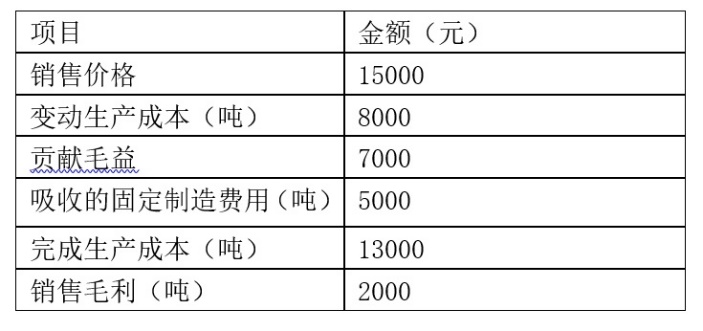 根据正常订货需求，2009年的预算销售量为80吨，全年预计固定制造费用为400000元。预测执行年度中间，有一客户向企业发来一特殊订单，其要求价格为每吨11000元，而假设该笔订单不会增加变动销售费用。要求：（1）订货15吨，剩余生产能力无其他用途。做出企业是否接受这笔订单的决策。    （2）订货25吨，但目前有一家公司打算租用本企业闲置的生产设备，并愿意支付租金20000元，同时该笔订单需要特殊工艺，还需要纳入一台价值30000元专用设备。做出企业是否接受这笔订单的决策。（1分）考生答案:正确答案（1）接受特殊订单销售收入增加（11000×15）       165000元减：变动成本增加（8000×15）    120000元贡献毛益增加                     45000元公司接受订单后，会增加收益45000元，所以公司应该接受这笔特殊订单。（2）不接受特殊订单销售收入增加（11000×25）            275000元减：变动成本增加（8000×25）         200000元专属成本增加                     30000元放弃的租金收入                   20000元放弃正常销售的贡献毛益（7000×5）35000元相关收益增加                         -10000元公司接受订单后，反而会损失10000元，所以公司不应该接受这笔特殊订单。展开3.某企业生产和销售甲、乙两种产品，其单价分别为 8 元和 12 元，贡献边际率分别为 10 ％和 20 ％，其全年固定成本总额为 9000 元，假设甲、乙两种产品预计销售量均为 10000 件。计算：（ 1 ）甲、乙两种产品的盈亏临界点销售量。（ 2 ）安全边际额和预计利润。（ 3 ）企业改进生产经营方法，使固定成本降低 2000 元，同时使甲、乙两产品单位变动成本率降低了 20% 和 25% , 试求此时的盈亏临界点销售额。（结果保留两位小数）（1分）考生答案:正确答案（1）销售总额＝ 8 × 10000 ＋ 12 × 10000 ＝ 200000 （元）其中：甲产品所占比重＝ 8 × 10000 ÷ 200000 ＝ 0.4乙产品所占比重＝ 12 × 10000 ÷ 200000 ＝ 0.6加权贡献边际率＝ 0.4 × 10%+0.6 × 20% ＝ 16%盈亏临界点销售额＝ 9000 ÷ 16% ＝ 56250 （元）甲产品盈亏临界点销售量＝（ 56250 × 0.4 ）÷ 8 ＝ 2813 （件）乙产品盈亏临界点销售量＝（ 56250 × 0.6 ）÷ 12 ＝ 2813 （件）（2）安全边际额＝ 200000－ 56250 ＝ 143750 （元）预计利润＝ 200000 × 16% － 9000 ＝ 23000 （元）（3）甲、乙两产品变动成本率降低后，其贡献边际率分别为：甲产品贡献边际率＝ 10%+20% =30%乙产品贡献边际率＝ 20%+25% ＝ 45%加权平均贡献边际率＝ 30% × 0.4+45% × 0.6 ＝ 39%盈亏临界点销售额＝（ 9000 － 2000 ）÷ 39% ＝ 17948.72 （元）展开4.嘉华公司正在考虑购买一项关于生产新型电视机的专利权。该专利权的有效期为5年，取得成本为100000元。嘉华公司经过调查分析，确定有关生产销售该新型电视机的资料如下表所示：第五年末专利权终止。全部流动资产可转化为现金。嘉华公司要求的投资报酬率为18%，企业所得税率为40%。【PVIFA（18%，4）=2.6901，PVIF（18%，5）=0.4371】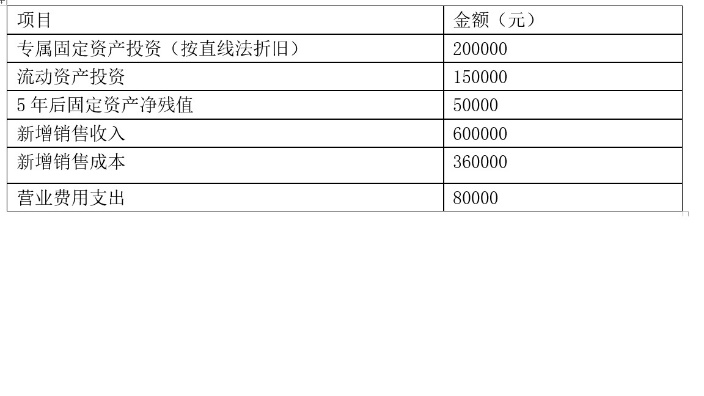 要求：（1）计算该业务的净现值。（2）代公司做出是否购买该项专利权的决策。（1分）考生答案:正确答案（1）计算每年的现金流量初始投资=100000+200000+150000=450000元每年固定资产折旧费=（200000-50000）÷5=30000元专利权摊销=100000÷5=20000元每年的营业净现金流量计算如下：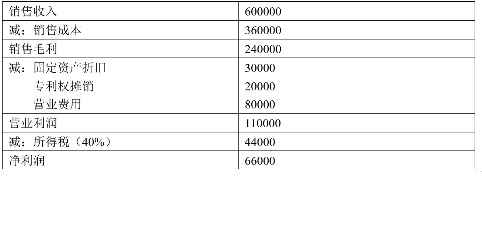 营业现金净流量=销售收入-付现成本-所得税=600000-（360000+80000）-44000=116000元展开5.假设某分部的经营资产为400000元，经营净利润为120000元。要求：（1）计算该分部的投资报酬率。（2）如果最低利润率按14%计算，其剩余利润是多少？（3）如果采用投资报酬率来衡量其工作成果，预计对管理部门的行动有什么影响？（4）如果采用剩余利润来衡量其工作成果，预计对管理部门的行动有什么影响？（1分）考生答案:正确答案①分部的投资报酬率=120000/400000=30%②剩余利润=120000-400000×14%=64000元③采用投资报酬率作为分部业绩的评价指标，分部主管只会接受报酬率高于30%的投资方案，因为只有这样才能提高该分部主管的业绩。但从整个企业来看，这样做会损害企业的整体利益。假定整个企业的平均利润率为20%，那么只要高于20%的投资机会就能提高企业整体的盈利水平。④采用剩余利润作为分部业绩评价指标，分部主管将乐于接受只要高于最的低利润率投资机会，因为这将提高分部的剩余利润。展开6.某公司一共生产A、B、C三种产品，有关下一年度产销量、售价、成本和人工小时的预算资料如下表所列：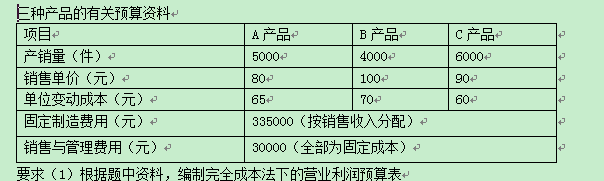 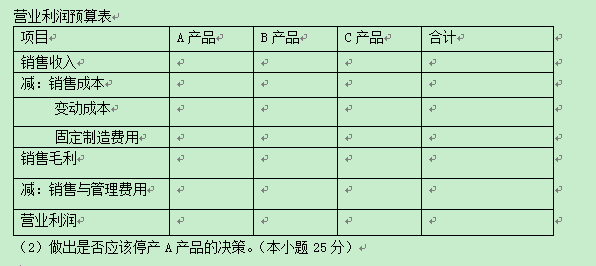 （1分）考生答案:正确答案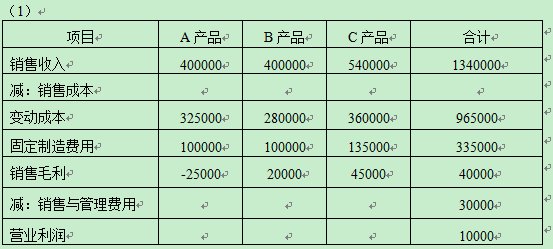 展开7.已知某企业2018年只生产一种产品，有关的业务量、售价与成本资料如下：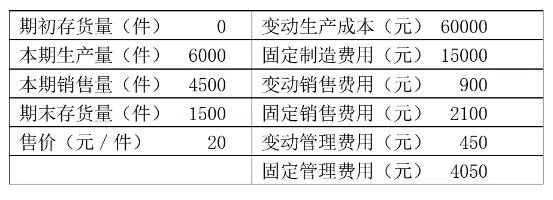 要求：（1）分别按变动成本法和完全成本法编制收益表。（2）对两种成本法计算的营业利润差异进行分析。（1分）考生答案:正确答案（1）变动成本法（贡献式收益表）销售收入 90000 （20×4500）减：变动成本变动生产成本 45000 （60000/6000×4500）变动销售费用 900变动管理费用 450变动成本合计 46350贡献边际 43650减：固定成本固定制造费用 15000固定销售费用 2100固定管理费用 4050固定成本合计 21150营业利润 22500完全成本法（传统式收益表）销售收入 90000（20×4500）减：营业成本 56250（60000+15000）／6000×4500营业毛利 33750减：营业费用其中销售费用 3000（2100+900）管理费用 4500（450+4050）营业费用合计 7500营业利润 26250（2）两种成本法计算的营业利润差异=完全成本法下营业利润－变动成本法下营业利润＝26250－22500＝1500×（15000／6000）－0＝3750元展开8.某公司现有的生产设备可以同时生产A和B两种化学原料，关于A和B两种原料的有关资料如下表所示：两种产品的有关资料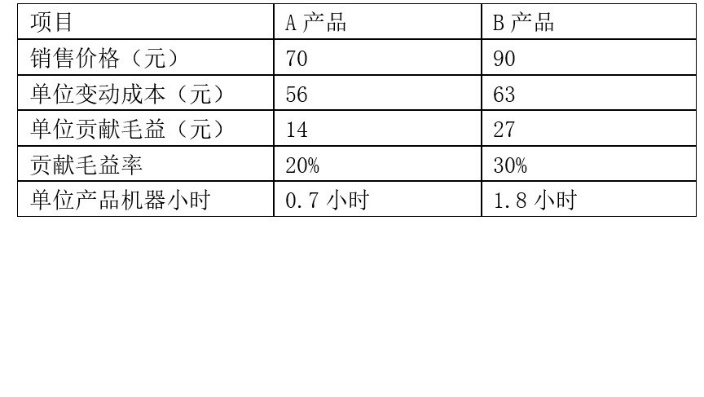 假定下一预算年度，两种产品的年需求量都超过了该企业的生产能力，而生产能力是企业产销量的唯一限制因素，该企业全年可利用的生产能力只有45000个机器小时。要求：（1）在生产能力只有45000个机器小时的情况下，分别计算A和B两种产品的贡献毛益总额。 （2）作出应生产那一种产品的决策。（1分）考生答案:正确答案（1）A产品的单位贡献毛益为14元，单位产品的机器小时为0.7小时。A产品的每机器小时贡献毛益=14÷0.7小时=20元A产品的贡献毛益总额=20×45000=900000元B产品的单位贡献毛益为27元，单位产品的机器小时为1.8小时。B产品的每机器小时贡献毛益=27÷1.8小时=15元B产品的贡献毛益总额=15×45000=675000元（2）虽然出售一单位B产品所增加的单位贡献毛益27元高于A产品的14元，但是加工A产品1机器小时的贡献毛益20元却高于B产品的15元，从而使得在45000机器工时的限制下，加工A产品的贡献毛益总额900000元高于B产品的贡献毛益总额675000元，所以公司应该生产A产品。展开9.某公司现有一投资项目，有关资料如下：（1）该项目需固定资产投资120000元，第一年初投入项目当年建成，当年投产并有收益。（2）投产前需垫支流动资本100000元（3）固定资产可使用5年，按直线法计提折旧，期末残值为15000元。（4）据预测，该项目投产后产品的销售收入每年120000元，每年需支付的直接材料等经营成本为64000元，每年设备维修费5000元。（5）流动资金于终结点一次回收（6）目前资金成本为10%，所得税率为40%。注：（4年，10％）的复利现值系数＝0.683 年金现值系数＝3.170（5年，10％）的复利现值系数＝0.621 年金现值系数＝3.791（4年，9％）的复利现值系数＝0.708 年金现值系数＝3.240（5年，9％）的复利现值系数＝0.650 年金现值系数＝3.890要求：用净现值法评价该投资方案是否可行。（1分）考生答案:正确答案项目计算期=建设期0年+生产经营期5年=5年年折旧额=（120000-15000）/5=21000元每年税后利润=（120000-64000-5000-21000）×（1-40%）=18000元NCF0＝-120000-100000=-220000元NCF1-4＝18000+21000=39000元NCF5＝18000+21000+100000+15000=154000元净现值NPV=39000×3.170+154000×0.621-220000=-736元净现值NPV小于0，因此该投资方案不可行。展开0分00:00:100/94题©2014-2023 弘成科技发展有限公司  版权所有北语练习管理会计交卷时间2023-03-03 21:27:08一、单选题（每题1分，共20道小题，总分值20分）1.企业高层领导根据经营方针确定一定期间预算额而形成的成本，主要包括研究开发费、广告宣传费、职工培训费等项目。这样的成本是（          ）。（1分）A酌量性固定成本B阶梯式成本C约束性固定成本D直接成本正确答案A您的答案是 未作答回答错误展开2.标准成本控制的重点是（          ）。（1分）A成本控制B标准成本的制定C成本差异的计算分析D成本差异的帐务处理纠错正确答案C您的答案是 未作答回答错误展开3.非确定型决策方法中带有较大冒险性的决策方法是（          ）。（1分）A小中取大法B大中取小法C大中取大法D小中取小法正确答案C您的答案是 未作答回答错误展开4.评价和考核成本中心的主要依据是（          ）。（1分）A可控成本B不可控成本C变动成本D固定成本正确答案A您的答案是 未作答回答错误展开5.（          ）是编制全面预算的基础和关键。（1分）A生产预算B现金预算C销售预算D资本预算正确答案C您的答案是 未作答回答错误展开6.变动成本法在计算产品成本和存货成本时，只包括产品在生产过程中所消耗的直接材料、直接人工和（          ）。（1分）A固定制造费用B变动制造费用C管理费用D销售费用正确答案B您的答案是 未作答回答错误展开7.房屋和机器设备的折旧一般属于（          ）（1分）A变动成本B固定成本C混合成本D半变动成本正确答案B您的答案是 未作答回答错误展开8.在计算分析亏损产品是否停产时，只需要弄清亏损产品是否能提供（          ）。若（          ）为正数，说明该项亏损产品不应停产。（1分）A贡献毛益，贡献毛益B贡献毛益，安全边际C安全边际，贡献毛益D销售利润，贡献毛益正确答案A您的答案是 未作答回答错误展开9.某企业只生产一种产品，月计划销售600件，单位变动成本6元，月固定成本1000元，欲实现利润1640元，则单价应为（          ）。（1分）A16.40元B14.60元C10.60元D10.40元正确答案D您的答案是 未作答回答错误展开10.与弹性预算相对应的预算是（          ）。（1分）A零基预算B滚动预算C固定预算D弹性预算正确答案C您的答案是 未作答回答错误展开11.管理会计在核算方法上（          ）。（1分）A必须遵守国家规定的统一会计制度B全部采用会计的方法C只涉及初等数学D广泛应用数学法正确答案D您的答案是 未作答回答错误展开12.在盈亏临界图上，销售量不变，固定成本（          ），单位变动成本（          ），盈亏临界点越低。（1分）A越少，越多B越少，越少C不变，越少D越多，越多正确答案B您的答案是 未作答回答错误展开13.企业在编制费用预算时，按照预算期内可预见的多种生产经营管理活动水平分别确定相应的数据，使编制的预算随着生产经营管理活动的变动而变动。这种预算是（          ）。（1分）A零基预算B滚动预算C固定预算D弹性预算正确答案D您的答案是 未作答回答错误展开14.单一品种产品生产的企业，不影响保本点的因素是（          ）。 （1分）A固定成本总额B单位售价C单位变动成本D品种结构正确答案D您的答案是 未作答回答错误展开15.库存决策是指确定（          ）和（          ）。（1分）A平均库存量，订货成本B经济订货量，经济订货点C平均库存量，采购成本D安全存量，经济订货点正确答案B您的答案是 未作答回答错误展开16.下列长期投资决策分析评价指标属于反指标的是（          ）。 （1分）A投资回收期B净现值C内部收益率D现值指数正确答案A您的答案是 未作答回答错误展开17.在盈亏临界图上，销售量不变，盈亏临界点越低，能实现的利润（          ），亏损（          ）。（1分）A越少，越多B越多，越少C不变，越小D越小，不变正确答案B您的答案是 未作答回答错误展开18.在短期经营决策中，企业不接受特殊价格追加订货的原因是买方出价低于（          ）。（1分）A正常价格B单位产品成本C单位变动生产成本D单位固定成本正确答案C您的答案是 未作答回答错误展开19.决策时必须从多种可供选择的方案中选取一种最优方案，从而必须放弃次优方案，所放弃的次优方案的可计量收益就是被选取的最优方案的（          ）。（1分）A重置成本B边际成本C付现成本D机会成本正确答案D您的答案是 未作答回答错误展开20.当企业的剩余生产能力无法转移时，应不继续生产某亏损产品的条件之一是（          ）。（1分）A该产品的单价等于单位变动成本B该产品的单价小于单位变动成本C该产品的单位贡献毛益大于零D该产品的变动成本率大于100 %正确答案B您的答案是 未作答回答错误展开二、多选题（每题1分，共10道小题，总分值10分）1.债券成本的计算公式中，除了债券发行总额因素之外，还会涉及到的因素包括（          ）。（1分）A债券每年利息支出总额B所得税税率C筹资费占发行债券总额的比例D营业利润正确答案 A,B,C您的答案是 未作答回答错误展开2.如果采用销售百分比法预测资金销售量,则一定随销售百分比变动的资产（          ）。（1分）A货币资金B应收账款C存货D无形资产正确答案 A,B,C您的答案是 未作答回答错误展开3.现代管理会计的职能是（          ）。（1分）A解释过去B控制现在C筹划未来D其它正确答案 A,B,C您的答案是 未作答回答错误展开4.下列各项中,属于以成本为导向的定价方法有（          ）。（1分）A成本加成定价法B总成本定价法C边际分析法D收益比率定价法正确答案 A,B,D您的答案是 未作答回答错误展开5.评价和考核投资中心工作成果的指标是（          ）。（1分）A经营净利润B投资利润率C经营资产D剩余利润正确答案 B,D您的答案是 未作答回答错误展开6.下列各项中,属于生产经营决策无关成本的有（          ）。（1分）A沉没成本B联合成本C机会成本D不可延缓成本正确答案 A,B,D您的答案是 未作答回答错误展开7.工业企业产品的质量成本一般包括（          ）。（1分）A内部质量损失B外部质量损失C评价质量费用D质量预防费用正确答案 A,B,C,D您的答案是 未作答回答错误展开8.制造成本是指在产品制造过程中发生的，它由三种基本要素组成（          ）。（1分）A管理费用B直接材料C直接人工D制造费用正确答案 B,C,D您的答案是 未作答回答错误展开9.管理会计的主体有（          ）。（1分）A企业整体B企业内部各个层次的所有责任单位C企业的最高领导D企业的主管部门正确答案 A,B您的答案是 未作答回答错误展开10.下列各项中,属于预测分析的内容有（          ）。（1分）A销售预测B利润分析C成本预测D资金预测正确答案 A,B,C,D您的答案是 未作答回答错误展开三、填空题（每题1分，共39道小题，总分值39分）1.存货成本是指存货所耗费的总成本，主要包括采购成本、储存成本、定货成本、①:等。（1分）正确答案①缺货成本展开2.考核和评价投资中心工作成果的两个重要指标是投资利润率和①:。（1分）正确答案①剩余利润展开3.制造成本是指在产品制造过程中发生的，它由三种基本要素组成：直接材料、直接人工、 ①: 。（1分）正确答案①制造费用展开4.在其他因素不变的情况下，当固定成本增加时，盈亏临界点和目标销售量会①:，反之，当固定成本减少时，盈亏临界点和目标销售量则会减少。（1分）正确答案①增加展开5.现代管理会计的职能是①:、控制现在、筹划未来.（1分）正确答案①解释过去展开6.财务会计所使用的方法属于①:方法，管理会计所使用的方式是②:方法。（1分）正确答案①描述性② 分析性展开7.安全边际通常用绝对数和相对数来表现，其绝对数即可用①:来表示也可以用销售额来表示（1分）正确答案①销售量展开8.在企业发展中，产品销售收入超过变动成本部分，也就是①:,是企业获得利润的源泉。（1分）正确答案①贡献毛益展开9.存货成本是指存货所耗费的总成本，主要包括①:、②:、③:、缺货成本等。（1分）正确答案①采购成本②定货成本③ 储存成本展开10.①:是指不受企业管理层短期决策行为影响，在短期内不能改变其数额的固定成本。（1分）正确答案①约束性固定成本展开11.在西方企业中，对库存一般采取 ①: 进行管理。（1分）正确答案①A、B、C库存分类管理法展开12.变动成本法是指在计算产品成本时，只包括生产过程中所消耗的直接材料、直接人工、变动性制造费用，不包括①:，而是将其全部作为期间费用从当期的收入中扣除。（1分）正确答案①固定性制造费用展开13.在企业发展中，产品销售收入超过变动成本部分，也就是①:,是企业获得利润的源泉。（1分）正确答案①贡献毛益展开14.评价投资效果的分析方法一般有投资利润率、投资回收期、净现值法、现值指数法、①:等。（1分）正确答案①内部收益率法展开15.非确定型决策方法中带有较大冒险性的决策方法是①:。（1分）正确答案①大中取大法展开16.生产成本通常是按照三个主要的项目进行归类：即 ①: 、直接人工、制造费用。（1分）正确答案①直接材料展开17.管理会计的主体有企业整体、①:。（1分）正确答案①企业内部各个层次的所有责任单位展开18.考核和评价投资中心工作成果的两个重要指标是①:和②:。（1分）正确答案①投资利润率② 剩余利润展开19.财务会计所使用的方法属于①:方法，管理会计所使用的方式是分析性方法。（1分）正确答案①描述性展开20.某企业现有5000件积压的在产品，其制造成本为30000元，如果再支出20000元再加工后出售，则这个方案中的沉没成本是①:。（1分）正确答案①30000元展开21.在对某一投资项目进行评价时，得到以下数据，当折现率为10%时，净现值2918元，当折现率为12%时，净现值-1450元，试问项目的内部收益率为 ①: 。（1分）正确答案①11.3%展开22.直接人工预算包括内容有 ①: 、预计工时、小时工资率、直接人工成本。（1分）正确答案①预计生产量展开23.企业高层领导根据经营方针确定一定期间预算额而形成的成本，主要包括研究开发费、广告宣传费、职工培训费等项目。这样的成本是①:。（1分）正确答案①酌量性固定成本展开24.如果实际成本超过标准成本，所形成的差异成为①:,如果实际成本低于标准成本，所形成的差异成为②:。（1分）正确答案①不利差异② 有利差异展开25.存货成本是指存货上所耗费的总成本，主要包括采购成本、订货成本、存储成本、①:。（1分）正确答案①缺货成本展开26.变动成本法是指在计算产品成本时，只包括生产过程中所消耗的①:、②:和③:，不包括④:，而是将其全部作为期间费用从当期的收入中扣除。（1分）正确答案①直接材料②直接人工③变动性制造费用④ 固定性制造费用展开27.变动成本进一步可以划分为①:和②:。（1分）正确答案①设计性变动成本② 酌量性变动成本展开28.在决策的过程中，把各种方案以及可能出现的状态后果，用树枝的图形表示出来，这种分析方法称为①:。（1分）正确答案①决策树分析法展开29.安全边际通常用绝对数和相对数来表现，其绝对数即可用①:来表示也可以用②:来表示。（1分）正确答案①销售量② 销售额展开30.债券成本的计算公式中，除了债券发行总额因素之外，还会涉及到的因素包括①:、所得税税率、筹资费占发行债券总额的比例。（1分）正确答案①债券每年利息支出总额展开31.决策时必须从多种可供选择的方案中选取一种最优方案，从而必须放弃次优方案，所放弃的次优方案的可计量收益就是被选取的最优方案的①:。（1分）正确答案①机会成本展开32.如果采用销售百分比法预测资金销售量,则列举三种一定随销售百分比变动的资产：货币资金、应收账款、 ①: 。（1分）正确答案①存货展开33.当企业的销售量为盈亏临界点时,利润为①:。（1分）正确答案①零展开34.采用成本计算的分步法，各中间阶段半成品成本的计算和最后阶段产成品成本的计算，都要以生产的①:作为基础。（1分）正确答案①约当单位展开35.某企业生产一种产品，销售量为9000件，销售收入为81000元，变动成本为45000元，则其单位贡献毛益为①:。（1分）正确答案①4元展开36.如果实际成本超过标准成本，所形成的差异成为不利差异，如果实际成本低于标准成本，所形成的差异成为①:。（1分）正确答案①有利差异展开37.工业企业产品的质量成本一般包括内部质量损失、外部质量损失、评价质量费用、 ①: 。（1分）正确答案①质量预防费用展开38.采用成本计算的分步法，各中间阶段半成品成本的计算和最后阶段产成品成本的计算，都要以生产的①:作为基础。（1分）正确答案①约当单位展开39.①:是指不受企业管理层短期决策行为影响，在短期内不能改变其数额的固定成本。（1分）正确答案①约束性固定成本展开四、判断题（每题1分，共10道小题，总分值10分）1.在编制零基预算时，应以企业现有的费用水平为基础。（          ）（1分）正确答案 错误您的答案是 未作答回答错误展开2.如果单价,单位变动成本和固定成本同时变化,必然会导致利润发生变动。（          ）（1分）正确答案 错误您的答案是 未作答回答错误展开3.相对于财务会计而言，目前的管理会计体系更具有统一性和规范性的特点。（          ）（1分）正确答案 错误您的答案是 未作答回答错误展开4.狭义的成本控制主要是指对生产阶段产品成本的控制。（          ）（1分）正确答案 正确您的答案是 未作答回答错误展开5.由于固定成本总额不与业务量发生任何数额变化，因而某个月份的固定成本与该年度的固定成本水平总是一致的。（          ）（1分）正确答案 错误您的答案是 未作答回答错误展开6.保本作业率是一个正指标,数值越大,说明企业经营的安全程度越高。（          ）  （1分）正确答案 错误您的答案是 未作答回答错误展开7.不确定性条件下,主要指标是受不同因素变动的影响程度可能不同;影响大的因素就是所谓敏感因素,影响小的因素就是不敏感因素,对敏感因素应当给予更多的重视。（          ）                  （1分）正确答案 正确您的答案是 未作答回答错误展开8.已知某单纯固定资产投资项目的资金来源均为自有资金，每年的经营净现金流量为25万元，年折旧额为10万元。据此可以断定，该项目经营期内每年可获利润15万元。（          ）（1分）正确答案 正确您的答案是 未作答回答错误展开9.短期经营决策分析以一年内企业实现利润最大化为目标。（          ）     （1分）正确答案 正确您的答案是 未作答回答错误展开10.责任会计最大优点是可以精确计算产品成本。（          ）（1分）正确答案 错误您的答案是 未作答回答错误展开五、简答题（每题1分，共6道小题，总分值6分）1.差别成本是否等于变动成本？为什么？（1分）考生答案:正确答案差别成本不一定等于变动成本。在相关范围内，差别成本等于变动成本；而产量的变动超过相关范围时，差别成本就不等于变动成本。因为相关范围内，固定成本是不随产量的变动而变动的，产量增减变化而形成的差别成本刚好等于变动成本随产量的增减而变动的部分。而当产量超出相关范围时，就会引起企业生产能力发生变动，故差别成本也可能包括固定成本。展开2.请简述制定标准成本的主要作用。（1分）考生答案:正确答案（1）便于企业编制预算。(2)用于控制日常发生的经济业务，指示实际成本同标准成本之间的差异，并分析发生差异的原因，保证企业预定目标的实现。（3）标准成本可以作为评价和考核工作质量和效果的重要依据。（4）标准成本可以为正确进行经营决策提供有用的数据。（5）为进行原材料、在产品和产成品等存货的计价提供了合理客观的基础。（6）促进和简化产品成本的计算。展开3.什么是生产准备成本?什么是储存成本?简述它们与最优生产批量的关系。（1分）考生答案:正确答案生产准备成本是指一批产品投产前需花费的准备成本。如调整机器设备，准备工卡模具等项工作而发生的成本。这类成本是固定的，不以每批产量的多少为转移。储存成本是指单位产品存储一个单位期间的储存成本。例如仓储及其设备维修费、折旧费、保险费等。这类成本是变动的，以每批数量的多少为转移。因为在成批生产的企业，全年产品投产的总量一般是不变的，每批产量越大，全年投产的批次就越少；反之，批次越多。上述的生产准备成本与批量无关，但与批次成正比；如果投产的批次越少，生产准备成本就会减少。但减少批次，必须要增大批量，从而会使全年储存成本增加。可见，生产准备成本与储存成本是相互消长的，所以生产准备成本与储存成本之和达到最小的生产批量，即为最优生产批量。展开4.简述变动成本、固定成本定义特征。（1分）考生答案:正确答案固定成本是指在一定相关范围内，其总额不随业务量发生任何数额变化的那部分成本。固定成本具有以下两个特征：（1）固定成本总额的不变性；（2）单位固定成本的反比例变动性。变动成本是指在一定相关范围内，其总额随业务量成正比例变化的那部分成本。变动成本具有以下两个特征：（1）变动成本总额的正比例变动性；（2）单位变动成本的不变性。展开5.试说明新产品定价的两种策略。（1分）考生答案:正确答案（1）完全成本定价法是指按照产品的完全成本，加上一定百分比的销售利润，作为定价产品销售价格的依据。所以又称成本加成定价法。其计算公式是：产品单位销售价格=产品预计单位完全成本×（1+利润加成的百分比）（2）变动成本定价法是指按照产品的变动成本加上一定数额的贡献毛益，作为制定产品销售价格的依据。其计算公式是：产品单位销售价格=产品单位变动成本/ ( 1-贡献毛益率)或产品单位变动成本/补偿率。展开6.简述弹性预算编制的一般步骤。（1分）考生答案:正确答案（1）选择（或确定）经营活动水平的计量标准（如产量单位、直接人工小时、机器小时等）。（2）确定不同情况下经营活动水平的范围，一般在正常生产能力的70%-110%之间。（3）根据成本和产量之间的关系，分别计算确定变动成本、固定成本和半变动成本及其多个具体项目在不同经营活动水平范围内的成本。（4）通过一定的表格形式加以汇总，编制弹性预算。展开六、计算题（每题1分，共9道小题，总分值9分）1.某公司现有的生产设备可以同时生产A和B两种化学原料，关于A和B两种原料的有关资料如下表所示：两种产品的有关资料假定下一预算年度，两种产品的年需求量都超过了该企业的生产能力，而生产能力是企业产销量的唯一限制因素，该企业全年可利用的生产能力只有45000个机器小时。要求：（1）在生产能力只有45000个机器小时的情况下，分别计算A和B两种产品的贡献毛益总额。 （2）作出应生产那一种产品的决策。（1分）考生答案:正确答案（1）A产品的单位贡献毛益为14元，单位产品的机器小时为0.7小时。A产品的每机器小时贡献毛益=14÷0.7小时=20元A产品的贡献毛益总额=20×45000=900000元B产品的单位贡献毛益为27元，单位产品的机器小时为1.8小时。B产品的每机器小时贡献毛益=27÷1.8小时=15元B产品的贡献毛益总额=15×45000=675000元（2）虽然出售一单位B产品所增加的单位贡献毛益27元高于A产品的14元，但是加工A产品1机器小时的贡献毛益20元却高于B产品的15元，从而使得在45000机器工时的限制下，加工A产品的贡献毛益总额900000元高于B产品的贡献毛益总额675000元，所以公司应该生产A产品。展开2.某公司一共生产A、B、C三种产品，有关下一年度产销量、售价、成本和人工小时的预算资料如下表所列：（1分）考生答案:正确答案展开3.某企业专门生产一种纺织原料，最大生产能力为100吨。该产品的销售价格、成本等资料如下表所示。纺织原料价格、成本相关资料根据正常订货需求，2009年的预算销售量为80吨，全年预计固定制造费用为400000元。预测执行年度中间，有一客户向企业发来一特殊订单，其要求价格为每吨11000元，而假设该笔订单不会增加变动销售费用。要求：（1）订货15吨，剩余生产能力无其他用途。做出企业是否接受这笔订单的决策。    （2）订货25吨，但目前有一家公司打算租用本企业闲置的生产设备，并愿意支付租金20000元，同时该笔订单需要特殊工艺，还需要纳入一台价值30000元专用设备。做出企业是否接受这笔订单的决策。（1分）考生答案:正确答案（1）接受特殊订单销售收入增加（11000×15）       165000元减：变动成本增加（8000×15）    120000元贡献毛益增加                     45000元公司接受订单后，会增加收益45000元，所以公司应该接受这笔特殊订单。（2）不接受特殊订单销售收入增加（11000×25）            275000元减：变动成本增加（8000×25）         200000元专属成本增加                     30000元放弃的租金收入                   20000元放弃正常销售的贡献毛益（7000×5）35000元相关收益增加                         -10000元公司接受订单后，反而会损失10000元，所以公司不应该接受这笔特殊订单。展开4.嘉华公司正在考虑购买一项关于生产新型电视机的专利权。该专利权的有效期为5年，取得成本为100000元。嘉华公司经过调查分析，确定有关生产销售该新型电视机的资料如下表所示：第五年末专利权终止。全部流动资产可转化为现金。嘉华公司要求的投资报酬率为18%，企业所得税率为40%。【PVIFA（18%，4）=2.6901，PVIF（18%，5）=0.4371】要求：（1）计算该业务的净现值。（2）代公司做出是否购买该项专利权的决策。（1分）考生答案:正确答案（1）计算每年的现金流量初始投资=100000+200000+150000=450000元每年固定资产折旧费=（200000-50000）÷5=30000元专利权摊销=100000÷5=20000元每年的营业净现金流量计算如下：营业现金净流量=销售收入-付现成本-所得税=600000-（360000+80000）-44000=116000元展开5.假设某企业仅产销一种产品，年产销量为80000件。该产品单位售价50元，单位变动成本30元，年固定成本600000元。该企业现拟购置一台专用设备，价值1200000元。预计可使用5年，预计残值200000元，按直线法计提折旧。该设备投入使用后，可使单位产品生产的变动成本下降40%。要求：分析该企业是否应购置该项设备。（1分）考生答案:正确答案购置设备前可实现的年利润总额：展开6.某公司现有一投资项目，有关资料如下：（1）该项目需固定资产投资120000元，第一年初投入项目当年建成，当年投产并有收益。（2）投产前需垫支流动资本100000元（3）固定资产可使用5年，按直线法计提折旧，期末残值为15000元。（4）据预测，该项目投产后产品的销售收入每年120000元，每年需支付的直接材料等经营成本为64000元，每年设备维修费5000元。（5）流动资金于终结点一次回收（6）目前资金成本为10%，所得税率为40%。注：（4年，10％）的复利现值系数＝0.683 年金现值系数＝3.170（5年，10％）的复利现值系数＝0.621 年金现值系数＝3.791（4年，9％）的复利现值系数＝0.708 年金现值系数＝3.240（5年，9％）的复利现值系数＝0.650 年金现值系数＝3.890要求：用净现值法评价该投资方案是否可行。（1分）考生答案:正确答案项目计算期=建设期0年+生产经营期5年=5年年折旧额=（120000-15000）/5=21000元每年税后利润=（120000-64000-5000-21000）×（1-40%）=18000元NCF0＝-120000-100000=-220000元NCF1-4＝18000+21000=39000元NCF5＝18000+21000+100000+15000=154000元净现值NPV=39000×3.170+154000×0.621-220000=-736元净现值NPV小于0，因此该投资方案不可行。展开7.假设某分部的经营资产为400000元，经营净利润为120000元。要求：（1）计算该分部的投资报酬率。（2）如果最低利润率按14%计算，其剩余利润是多少？（3）如果采用投资报酬率来衡量其工作成果，预计对管理部门的行动有什么影响？（4）如果采用剩余利润来衡量其工作成果，预计对管理部门的行动有什么影响？（1分）考生答案:正确答案①分部的投资报酬率=120000/400000=30%②剩余利润=120000-400000×14%=64000元③采用投资报酬率作为分部业绩的评价指标，分部主管只会接受报酬率高于30%的投资方案，因为只有这样才能提高该分部主管的业绩。但从整个企业来看，这样做会损害企业的整体利益。假定整个企业的平均利润率为20%，那么只要高于20%的投资机会就能提高企业整体的盈利水平。④采用剩余利润作为分部业绩评价指标，分部主管将乐于接受只要高于最的低利润率投资机会，因为这将提高分部的剩余利润。展开8.某企业生产和销售甲、乙两种产品，其单价分别为 8 元和 12 元，贡献边际率分别为 10 ％和 20 ％，其全年固定成本总额为 9000 元，假设甲、乙两种产品预计销售量均为 10000 件。计算：（ 1 ）甲、乙两种产品的盈亏临界点销售量。（ 2 ）安全边际额和预计利润。（ 3 ）企业改进生产经营方法，使固定成本降低 2000 元，同时使甲、乙两产品单位变动成本率降低了 20% 和 25% , 试求此时的盈亏临界点销售额。（结果保留两位小数）（1分）考生答案:正确答案（1）销售总额＝ 8 × 10000 ＋ 12 × 10000 ＝ 200000 （元）其中：甲产品所占比重＝ 8 × 10000 ÷ 200000 ＝ 0.4乙产品所占比重＝ 12 × 10000 ÷ 200000 ＝ 0.6加权贡献边际率＝ 0.4 × 10%+0.6 × 20% ＝ 16%盈亏临界点销售额＝ 9000 ÷ 16% ＝ 56250 （元）甲产品盈亏临界点销售量＝（ 56250 × 0.4 ）÷ 8 ＝ 2813 （件）乙产品盈亏临界点销售量＝（ 56250 × 0.6 ）÷ 12 ＝ 2813 （件）（2）安全边际额＝ 200000－ 56250 ＝ 143750 （元）预计利润＝ 200000 × 16% － 9000 ＝ 23000 （元）（3）甲、乙两产品变动成本率降低后，其贡献边际率分别为：甲产品贡献边际率＝ 10%+20% =30%乙产品贡献边际率＝ 20%+25% ＝ 45%加权平均贡献边际率＝ 30% × 0.4+45% × 0.6 ＝ 39%盈亏临界点销售额＝（ 9000 － 2000 ）÷ 39% ＝ 17948.72 （元）展开9.已知某企业2018年只生产一种产品，有关的业务量、售价与成本资料如下：要求：（1）分别按变动成本法和完全成本法编制收益表。（2）对两种成本法计算的营业利润差异进行分析。（1分）考生答案:正确答案（1）变动成本法（贡献式收益表）销售收入 90000 （20×4500）减：变动成本变动生产成本 45000 （60000/6000×4500）变动销售费用 900变动管理费用 450变动成本合计 46350贡献边际 43650减：固定成本固定制造费用 15000固定销售费用 2100固定管理费用 4050固定成本合计 21150营业利润 22500完全成本法（传统式收益表）销售收入 90000（20×4500）减：营业成本 56250（60000+15000）／6000×4500营业毛利 33750减：营业费用其中销售费用 3000（2100+900）管理费用 4500（450+4050）营业费用合计 7500营业利润 26250（2）两种成本法计算的营业利润差异=完全成本法下营业利润－变动成本法下营业利润＝26250－22500＝1500×（15000／6000）－0＝3750元展开0分00:00:040/94题©2014-2023 弘成科技发展有限公司  版权所有北语练习管理会计交卷时间2023-03-03 21:27:44一、单选题（每题1分，共20道小题，总分值20分）1.（          ）是编制全面预算的基础和关键。（1分）A生产预算B现金预算C销售预算D资本预算正确答案C您的答案是 未作答回答错误展开2.管理会计在核算方法上（          ）。（1分）A必须遵守国家规定的统一会计制度B全部采用会计的方法C只涉及初等数学D广泛应用数学法纠错正确答案D您的答案是 未作答回答错误展开3.在短期经营决策中，企业不接受特殊价格追加订货的原因是买方出价低于（          ）。（1分）A正常价格B单位产品成本C单位变动生产成本D单位固定成本正确答案C您的答案是 未作答回答错误展开4.在盈亏临界图上，销售量不变，固定成本（          ），单位变动成本（          ），盈亏临界点越低。（1分）A越少，越多B越少，越少C不变，越少D越多，越多正确答案B您的答案是 未作答回答错误展开5.标准成本控制的重点是（          ）。（1分）A成本控制B标准成本的制定C成本差异的计算分析D成本差异的帐务处理正确答案C您的答案是 未作答回答错误展开6.评价和考核成本中心的主要依据是（          ）。（1分）A可控成本B不可控成本C变动成本D固定成本正确答案A您的答案是 未作答回答错误展开7.决策时必须从多种可供选择的方案中选取一种最优方案，从而必须放弃次优方案，所放弃的次优方案的可计量收益就是被选取的最优方案的（          ）。（1分）A重置成本B边际成本C付现成本D机会成本正确答案D您的答案是 未作答回答错误展开8.在计算分析亏损产品是否停产时，只需要弄清亏损产品是否能提供（          ）。若（          ）为正数，说明该项亏损产品不应停产。（1分）A贡献毛益，贡献毛益B贡献毛益，安全边际C安全边际，贡献毛益D销售利润，贡献毛益正确答案A您的答案是 未作答回答错误展开9.企业在编制费用预算时，按照预算期内可预见的多种生产经营管理活动水平分别确定相应的数据，使编制的预算随着生产经营管理活动的变动而变动。这种预算是（          ）。（1分）A零基预算B滚动预算C固定预算D弹性预算正确答案D您的答案是 未作答回答错误展开10.房屋和机器设备的折旧一般属于（          ）（1分）A变动成本B固定成本C混合成本D半变动成本正确答案B您的答案是 未作答回答错误展开11.非确定型决策方法中带有较大冒险性的决策方法是（          ）。（1分）A小中取大法B大中取小法C大中取大法D小中取小法正确答案C您的答案是 未作答回答错误展开12.企业高层领导根据经营方针确定一定期间预算额而形成的成本，主要包括研究开发费、广告宣传费、职工培训费等项目。这样的成本是（          ）。（1分）A酌量性固定成本B阶梯式成本C约束性固定成本D直接成本正确答案A您的答案是 未作答回答错误展开13.在盈亏临界图上，销售量不变，盈亏临界点越低，能实现的利润（          ），亏损（          ）。（1分）A越少，越多B越多，越少C不变，越小D越小，不变正确答案B您的答案是 未作答回答错误展开14.下列长期投资决策分析评价指标属于反指标的是（          ）。 （1分）A投资回收期B净现值C内部收益率D现值指数正确答案A您的答案是 未作答回答错误展开15.库存决策是指确定（          ）和（          ）。（1分）A平均库存量，订货成本B经济订货量，经济订货点C平均库存量，采购成本D安全存量，经济订货点正确答案B您的答案是 未作答回答错误展开16.与弹性预算相对应的预算是（          ）。（1分）A零基预算B滚动预算C固定预算D弹性预算正确答案C您的答案是 未作答回答错误展开17.单一品种产品生产的企业，不影响保本点的因素是（          ）。 （1分）A固定成本总额B单位售价C单位变动成本D品种结构正确答案D您的答案是 未作答回答错误展开18.变动成本法在计算产品成本和存货成本时，只包括产品在生产过程中所消耗的直接材料、直接人工和（          ）。（1分）A固定制造费用B变动制造费用C管理费用D销售费用正确答案B您的答案是 未作答回答错误展开19.当企业的剩余生产能力无法转移时，应不继续生产某亏损产品的条件之一是（          ）。（1分）A该产品的单价等于单位变动成本B该产品的单价小于单位变动成本C该产品的单位贡献毛益大于零D该产品的变动成本率大于100 %正确答案B您的答案是 未作答回答错误展开20.某企业只生产一种产品，月计划销售600件，单位变动成本6元，月固定成本1000元，欲实现利润1640元，则单价应为（          ）。（1分）A16.40元B14.60元C10.60元D10.40元正确答案D您的答案是 未作答回答错误展开二、多选题（每题1分，共10道小题，总分值10分）1.制造成本是指在产品制造过程中发生的，它由三种基本要素组成（          ）。（1分）A管理费用B直接材料C直接人工D制造费用正确答案 B,C,D您的答案是 未作答回答错误展开2.下列各项中,属于以成本为导向的定价方法有（          ）。（1分）A成本加成定价法B总成本定价法C边际分析法D收益比率定价法正确答案 A,B,D您的答案是 未作答回答错误展开3.工业企业产品的质量成本一般包括（          ）。（1分）A内部质量损失B外部质量损失C评价质量费用D质量预防费用正确答案 A,B,C,D您的答案是 未作答回答错误展开4.下列各项中,属于生产经营决策无关成本的有（          ）。（1分）A沉没成本B联合成本C机会成本D不可延缓成本正确答案 A,B,D您的答案是 未作答回答错误展开5.如果采用销售百分比法预测资金销售量,则一定随销售百分比变动的资产（          ）。（1分）A货币资金B应收账款C存货D无形资产正确答案 A,B,C您的答案是 未作答回答错误展开6.管理会计的主体有（          ）。（1分）A企业整体B企业内部各个层次的所有责任单位C企业的最高领导D企业的主管部门正确答案 A,B您的答案是 未作答回答错误展开7.现代管理会计的职能是（          ）。（1分）A解释过去B控制现在C筹划未来D其它正确答案 A,B,C您的答案是 未作答回答错误展开8.债券成本的计算公式中，除了债券发行总额因素之外，还会涉及到的因素包括（          ）。（1分）A债券每年利息支出总额B所得税税率C筹资费占发行债券总额的比例D营业利润正确答案 A,B,C您的答案是 未作答回答错误展开9.评价和考核投资中心工作成果的指标是（          ）。（1分）A经营净利润B投资利润率C经营资产D剩余利润正确答案 B,D您的答案是 未作答回答错误展开10.下列各项中,属于预测分析的内容有（          ）。（1分）A销售预测B利润分析C成本预测D资金预测正确答案 A,B,C,D您的答案是 未作答回答错误展开三、填空题（每题1分，共39道小题，总分值39分）1.采用成本计算的分步法，各中间阶段半成品成本的计算和最后阶段产成品成本的计算，都要以生产的①:作为基础。（1分）正确答案①约当单位展开2.企业高层领导根据经营方针确定一定期间预算额而形成的成本，主要包括研究开发费、广告宣传费、职工培训费等项目。这样的成本是①:。（1分）正确答案①酌量性固定成本展开3.工业企业产品的质量成本一般包括内部质量损失、外部质量损失、评价质量费用、 ①: 。（1分）正确答案①质量预防费用展开4.如果实际成本超过标准成本，所形成的差异成为不利差异，如果实际成本低于标准成本，所形成的差异成为①:。（1分）正确答案①有利差异展开5.债券成本的计算公式中，除了债券发行总额因素之外，还会涉及到的因素包括①:、所得税税率、筹资费占发行债券总额的比例。（1分）正确答案①债券每年利息支出总额展开6.①:是指不受企业管理层短期决策行为影响，在短期内不能改变其数额的固定成本。（1分）正确答案①约束性固定成本展开7.生产成本通常是按照三个主要的项目进行归类：即 ①: 、直接人工、制造费用。（1分）正确答案①直接材料展开8.制造成本是指在产品制造过程中发生的，它由三种基本要素组成：直接材料、直接人工、 ①: 。（1分）正确答案①制造费用展开9.在企业发展中，产品销售收入超过变动成本部分，也就是①:,是企业获得利润的源泉。（1分）正确答案①贡献毛益展开10.安全边际通常用绝对数和相对数来表现，其绝对数即可用①:来表示也可以用销售额来表示（1分）正确答案①销售量展开11.非确定型决策方法中带有较大冒险性的决策方法是①:。（1分）正确答案①大中取大法展开12.在企业发展中，产品销售收入超过变动成本部分，也就是①:,是企业获得利润的源泉。（1分）正确答案①贡献毛益展开13.考核和评价投资中心工作成果的两个重要指标是①:和②:。（1分）正确答案①投资利润率② 剩余利润展开14.在西方企业中，对库存一般采取 ①: 进行管理。（1分）正确答案①A、B、C库存分类管理法展开15.在对某一投资项目进行评价时，得到以下数据，当折现率为10%时，净现值2918元，当折现率为12%时，净现值-1450元，试问项目的内部收益率为 ①: 。（1分）正确答案①11.3%展开16.存货成本是指存货所耗费的总成本，主要包括①:、②:、③:、缺货成本等。（1分）正确答案①采购成本②定货成本③ 储存成本展开17.现代管理会计的职能是①:、控制现在、筹划未来.（1分）正确答案①解释过去展开18.变动成本法是指在计算产品成本时，只包括生产过程中所消耗的①:、②:和③:，不包括④:，而是将其全部作为期间费用从当期的收入中扣除。（1分）正确答案①直接材料②直接人工③变动性制造费用④ 固定性制造费用展开19.存货成本是指存货上所耗费的总成本，主要包括采购成本、订货成本、存储成本、①:。（1分）正确答案①缺货成本展开20.决策时必须从多种可供选择的方案中选取一种最优方案，从而必须放弃次优方案，所放弃的次优方案的可计量收益就是被选取的最优方案的①:。（1分）正确答案①机会成本展开21.当企业的销售量为盈亏临界点时,利润为①:。（1分）正确答案①零展开22.如果采用销售百分比法预测资金销售量,则列举三种一定随销售百分比变动的资产：货币资金、应收账款、 ①: 。（1分）正确答案①存货展开23.直接人工预算包括内容有 ①: 、预计工时、小时工资率、直接人工成本。（1分）正确答案①预计生产量展开24.①:是指不受企业管理层短期决策行为影响，在短期内不能改变其数额的固定成本。（1分）正确答案①约束性固定成本展开25.变动成本进一步可以划分为①:和②:。（1分）正确答案①设计性变动成本② 酌量性变动成本展开26.评价投资效果的分析方法一般有投资利润率、投资回收期、净现值法、现值指数法、①:等。（1分）正确答案①内部收益率法展开27.某企业现有5000件积压的在产品，其制造成本为30000元，如果再支出20000元再加工后出售，则这个方案中的沉没成本是①:。（1分）正确答案①30000元展开28.管理会计的主体有企业整体、①:。（1分）正确答案①企业内部各个层次的所有责任单位展开29.在其他因素不变的情况下，当固定成本增加时，盈亏临界点和目标销售量会①:，反之，当固定成本减少时，盈亏临界点和目标销售量则会减少。（1分）正确答案①增加展开30.财务会计所使用的方法属于①:方法，管理会计所使用的方式是分析性方法。（1分）正确答案①描述性展开31.变动成本法是指在计算产品成本时，只包括生产过程中所消耗的直接材料、直接人工、变动性制造费用，不包括①:，而是将其全部作为期间费用从当期的收入中扣除。（1分）正确答案①固定性制造费用展开32.某企业生产一种产品，销售量为9000件，销售收入为81000元，变动成本为45000元，则其单位贡献毛益为①:。（1分）正确答案①4元展开33.如果实际成本超过标准成本，所形成的差异成为①:,如果实际成本低于标准成本，所形成的差异成为②:。（1分）正确答案①不利差异② 有利差异展开34.考核和评价投资中心工作成果的两个重要指标是投资利润率和①:。（1分）正确答案①剩余利润展开35.安全边际通常用绝对数和相对数来表现，其绝对数即可用①:来表示也可以用②:来表示。（1分）正确答案①销售量② 销售额展开36.财务会计所使用的方法属于①:方法，管理会计所使用的方式是②:方法。（1分）正确答案①描述性② 分析性展开37.采用成本计算的分步法，各中间阶段半成品成本的计算和最后阶段产成品成本的计算，都要以生产的①:作为基础。（1分）正确答案①约当单位展开38.在决策的过程中，把各种方案以及可能出现的状态后果，用树枝的图形表示出来，这种分析方法称为①:。（1分）正确答案①决策树分析法展开39.存货成本是指存货所耗费的总成本，主要包括采购成本、储存成本、定货成本、①:等。（1分）正确答案①缺货成本展开四、判断题（每题1分，共10道小题，总分值10分）1.如果单价,单位变动成本和固定成本同时变化,必然会导致利润发生变动。（          ）（1分）正确答案 错误您的答案是 未作答回答错误展开2.责任会计最大优点是可以精确计算产品成本。（          ）（1分）正确答案 错误您的答案是 未作答回答错误展开3.在编制零基预算时，应以企业现有的费用水平为基础。（          ）（1分）正确答案 错误您的答案是 未作答回答错误展开4.不确定性条件下,主要指标是受不同因素变动的影响程度可能不同;影响大的因素就是所谓敏感因素,影响小的因素就是不敏感因素,对敏感因素应当给予更多的重视。（          ）                  （1分）正确答案 正确您的答案是 未作答回答错误展开5.已知某单纯固定资产投资项目的资金来源均为自有资金，每年的经营净现金流量为25万元，年折旧额为10万元。据此可以断定，该项目经营期内每年可获利润15万元。（          ）（1分）正确答案 正确您的答案是 未作答回答错误展开6.保本作业率是一个正指标,数值越大,说明企业经营的安全程度越高。（          ）  （1分）正确答案 错误您的答案是 未作答回答错误展开7.短期经营决策分析以一年内企业实现利润最大化为目标。（          ）     （1分）正确答案 正确您的答案是 未作答回答错误展开8.由于固定成本总额不与业务量发生任何数额变化，因而某个月份的固定成本与该年度的固定成本水平总是一致的。（          ）（1分）正确答案 错误您的答案是 未作答回答错误展开9.狭义的成本控制主要是指对生产阶段产品成本的控制。（          ）（1分）正确答案 正确您的答案是 未作答回答错误展开10.相对于财务会计而言，目前的管理会计体系更具有统一性和规范性的特点。（          ）（1分）正确答案 错误您的答案是 未作答回答错误展开五、简答题（每题1分，共6道小题，总分值6分）1.试说明新产品定价的两种策略。（1分）考生答案:正确答案（1）完全成本定价法是指按照产品的完全成本，加上一定百分比的销售利润，作为定价产品销售价格的依据。所以又称成本加成定价法。其计算公式是：产品单位销售价格=产品预计单位完全成本×（1+利润加成的百分比）（2）变动成本定价法是指按照产品的变动成本加上一定数额的贡献毛益，作为制定产品销售价格的依据。其计算公式是：产品单位销售价格=产品单位变动成本/ ( 1-贡献毛益率)或产品单位变动成本/补偿率。展开2.差别成本是否等于变动成本？为什么？（1分）考生答案:正确答案差别成本不一定等于变动成本。在相关范围内，差别成本等于变动成本；而产量的变动超过相关范围时，差别成本就不等于变动成本。因为相关范围内，固定成本是不随产量的变动而变动的，产量增减变化而形成的差别成本刚好等于变动成本随产量的增减而变动的部分。而当产量超出相关范围时，就会引起企业生产能力发生变动，故差别成本也可能包括固定成本。展开3.什么是生产准备成本?什么是储存成本?简述它们与最优生产批量的关系。（1分）考生答案:正确答案生产准备成本是指一批产品投产前需花费的准备成本。如调整机器设备，准备工卡模具等项工作而发生的成本。这类成本是固定的，不以每批产量的多少为转移。储存成本是指单位产品存储一个单位期间的储存成本。例如仓储及其设备维修费、折旧费、保险费等。这类成本是变动的，以每批数量的多少为转移。因为在成批生产的企业，全年产品投产的总量一般是不变的，每批产量越大，全年投产的批次就越少；反之，批次越多。上述的生产准备成本与批量无关，但与批次成正比；如果投产的批次越少，生产准备成本就会减少。但减少批次，必须要增大批量，从而会使全年储存成本增加。可见，生产准备成本与储存成本是相互消长的，所以生产准备成本与储存成本之和达到最小的生产批量，即为最优生产批量。展开4.请简述制定标准成本的主要作用。（1分）考生答案:正确答案（1）便于企业编制预算。(2)用于控制日常发生的经济业务，指示实际成本同标准成本之间的差异，并分析发生差异的原因，保证企业预定目标的实现。（3）标准成本可以作为评价和考核工作质量和效果的重要依据。（4）标准成本可以为正确进行经营决策提供有用的数据。（5）为进行原材料、在产品和产成品等存货的计价提供了合理客观的基础。（6）促进和简化产品成本的计算。展开5.简述弹性预算编制的一般步骤。（1分）考生答案:正确答案（1）选择（或确定）经营活动水平的计量标准（如产量单位、直接人工小时、机器小时等）。（2）确定不同情况下经营活动水平的范围，一般在正常生产能力的70%-110%之间。（3）根据成本和产量之间的关系，分别计算确定变动成本、固定成本和半变动成本及其多个具体项目在不同经营活动水平范围内的成本。（4）通过一定的表格形式加以汇总，编制弹性预算。展开6.简述变动成本、固定成本定义特征。（1分）考生答案:正确答案固定成本是指在一定相关范围内，其总额不随业务量发生任何数额变化的那部分成本。固定成本具有以下两个特征：（1）固定成本总额的不变性；（2）单位固定成本的反比例变动性。变动成本是指在一定相关范围内，其总额随业务量成正比例变化的那部分成本。变动成本具有以下两个特征：（1）变动成本总额的正比例变动性；（2）单位变动成本的不变性。展开六、计算题（每题1分，共9道小题，总分值9分）1.嘉华公司正在考虑购买一项关于生产新型电视机的专利权。该专利权的有效期为5年，取得成本为100000元。嘉华公司经过调查分析，确定有关生产销售该新型电视机的资料如下表所示：第五年末专利权终止。全部流动资产可转化为现金。嘉华公司要求的投资报酬率为18%，企业所得税率为40%。【PVIFA（18%，4）=2.6901，PVIF（18%，5）=0.4371】要求：（1）计算该业务的净现值。（2）代公司做出是否购买该项专利权的决策。（1分）考生答案:正确答案（1）计算每年的现金流量初始投资=100000+200000+150000=450000元每年固定资产折旧费=（200000-50000）÷5=30000元专利权摊销=100000÷5=20000元每年的营业净现金流量计算如下：营业现金净流量=销售收入-付现成本-所得税=600000-（360000+80000）-44000=116000元展开2.已知某企业2018年只生产一种产品，有关的业务量、售价与成本资料如下：要求：（1）分别按变动成本法和完全成本法编制收益表。（2）对两种成本法计算的营业利润差异进行分析。（1分）考生答案:正确答案（1）变动成本法（贡献式收益表）销售收入 90000 （20×4500）减：变动成本变动生产成本 45000 （60000/6000×4500）变动销售费用 900变动管理费用 450变动成本合计 46350贡献边际 43650减：固定成本固定制造费用 15000固定销售费用 2100固定管理费用 4050固定成本合计 21150营业利润 22500完全成本法（传统式收益表）销售收入 90000（20×4500）减：营业成本 56250（60000+15000）／6000×4500营业毛利 33750减：营业费用其中销售费用 3000（2100+900）管理费用 4500（450+4050）营业费用合计 7500营业利润 26250（2）两种成本法计算的营业利润差异=完全成本法下营业利润－变动成本法下营业利润＝26250－22500＝1500×（15000／6000）－0＝3750元展开3.某公司现有一投资项目，有关资料如下：（1）该项目需固定资产投资120000元，第一年初投入项目当年建成，当年投产并有收益。（2）投产前需垫支流动资本100000元（3）固定资产可使用5年，按直线法计提折旧，期末残值为15000元。（4）据预测，该项目投产后产品的销售收入每年120000元，每年需支付的直接材料等经营成本为64000元，每年设备维修费5000元。（5）流动资金于终结点一次回收（6）目前资金成本为10%，所得税率为40%。注：（4年，10％）的复利现值系数＝0.683 年金现值系数＝3.170（5年，10％）的复利现值系数＝0.621 年金现值系数＝3.791（4年，9％）的复利现值系数＝0.708 年金现值系数＝3.240（5年，9％）的复利现值系数＝0.650 年金现值系数＝3.890要求：用净现值法评价该投资方案是否可行。（1分）考生答案:正确答案项目计算期=建设期0年+生产经营期5年=5年年折旧额=（120000-15000）/5=21000元每年税后利润=（120000-64000-5000-21000）×（1-40%）=18000元NCF0＝-120000-100000=-220000元NCF1-4＝18000+21000=39000元NCF5＝18000+21000+100000+15000=154000元净现值NPV=39000×3.170+154000×0.621-220000=-736元净现值NPV小于0，因此该投资方案不可行。展开4.某公司一共生产A、B、C三种产品，有关下一年度产销量、售价、成本和人工小时的预算资料如下表所列：（1分）考生答案:正确答案展开5.某企业生产和销售甲、乙两种产品，其单价分别为 8 元和 12 元，贡献边际率分别为 10 ％和 20 ％，其全年固定成本总额为 9000 元，假设甲、乙两种产品预计销售量均为 10000 件。计算：（ 1 ）甲、乙两种产品的盈亏临界点销售量。（ 2 ）安全边际额和预计利润。（ 3 ）企业改进生产经营方法，使固定成本降低 2000 元，同时使甲、乙两产品单位变动成本率降低了 20% 和 25% , 试求此时的盈亏临界点销售额。（结果保留两位小数）（1分）考生答案:正确答案（1）销售总额＝ 8 × 10000 ＋ 12 × 10000 ＝ 200000 （元）其中：甲产品所占比重＝ 8 × 10000 ÷ 200000 ＝ 0.4乙产品所占比重＝ 12 × 10000 ÷ 200000 ＝ 0.6加权贡献边际率＝ 0.4 × 10%+0.6 × 20% ＝ 16%盈亏临界点销售额＝ 9000 ÷ 16% ＝ 56250 （元）甲产品盈亏临界点销售量＝（ 56250 × 0.4 ）÷ 8 ＝ 2813 （件）乙产品盈亏临界点销售量＝（ 56250 × 0.6 ）÷ 12 ＝ 2813 （件）（2）安全边际额＝ 200000－ 56250 ＝ 143750 （元）预计利润＝ 200000 × 16% － 9000 ＝ 23000 （元）（3）甲、乙两产品变动成本率降低后，其贡献边际率分别为：甲产品贡献边际率＝ 10%+20% =30%乙产品贡献边际率＝ 20%+25% ＝ 45%加权平均贡献边际率＝ 30% × 0.4+45% × 0.6 ＝ 39%盈亏临界点销售额＝（ 9000 － 2000 ）÷ 39% ＝ 17948.72 （元）展开6.假设某分部的经营资产为400000元，经营净利润为120000元。要求：（1）计算该分部的投资报酬率。（2）如果最低利润率按14%计算，其剩余利润是多少？（3）如果采用投资报酬率来衡量其工作成果，预计对管理部门的行动有什么影响？（4）如果采用剩余利润来衡量其工作成果，预计对管理部门的行动有什么影响？（1分）考生答案:正确答案①分部的投资报酬率=120000/400000=30%②剩余利润=120000-400000×14%=64000元③采用投资报酬率作为分部业绩的评价指标，分部主管只会接受报酬率高于30%的投资方案，因为只有这样才能提高该分部主管的业绩。但从整个企业来看，这样做会损害企业的整体利益。假定整个企业的平均利润率为20%，那么只要高于20%的投资机会就能提高企业整体的盈利水平。④采用剩余利润作为分部业绩评价指标，分部主管将乐于接受只要高于最的低利润率投资机会，因为这将提高分部的剩余利润。展开7.某公司现有的生产设备可以同时生产A和B两种化学原料，关于A和B两种原料的有关资料如下表所示：两种产品的有关资料假定下一预算年度，两种产品的年需求量都超过了该企业的生产能力，而生产能力是企业产销量的唯一限制因素，该企业全年可利用的生产能力只有45000个机器小时。要求：（1）在生产能力只有45000个机器小时的情况下，分别计算A和B两种产品的贡献毛益总额。 （2）作出应生产那一种产品的决策。（1分）考生答案:正确答案（1）A产品的单位贡献毛益为14元，单位产品的机器小时为0.7小时。A产品的每机器小时贡献毛益=14÷0.7小时=20元A产品的贡献毛益总额=20×45000=900000元B产品的单位贡献毛益为27元，单位产品的机器小时为1.8小时。B产品的每机器小时贡献毛益=27÷1.8小时=15元B产品的贡献毛益总额=15×45000=675000元（2）虽然出售一单位B产品所增加的单位贡献毛益27元高于A产品的14元，但是加工A产品1机器小时的贡献毛益20元却高于B产品的15元，从而使得在45000机器工时的限制下，加工A产品的贡献毛益总额900000元高于B产品的贡献毛益总额675000元，所以公司应该生产A产品。展开8.假设某企业仅产销一种产品，年产销量为80000件。该产品单位售价50元，单位变动成本30元，年固定成本600000元。该企业现拟购置一台专用设备，价值1200000元。预计可使用5年，预计残值200000元，按直线法计提折旧。该设备投入使用后，可使单位产品生产的变动成本下降40%。要求：分析该企业是否应购置该项设备。（1分）考生答案:正确答案购置设备前可实现的年利润总额：展开9.某企业专门生产一种纺织原料，最大生产能力为100吨。该产品的销售价格、成本等资料如下表所示。纺织原料价格、成本相关资料根据正常订货需求，2009年的预算销售量为80吨，全年预计固定制造费用为400000元。预测执行年度中间，有一客户向企业发来一特殊订单，其要求价格为每吨11000元，而假设该笔订单不会增加变动销售费用。要求：（1）订货15吨，剩余生产能力无其他用途。做出企业是否接受这笔订单的决策。    （2）订货25吨，但目前有一家公司打算租用本企业闲置的生产设备，并愿意支付租金20000元，同时该笔订单需要特殊工艺，还需要纳入一台价值30000元专用设备。做出企业是否接受这笔订单的决策。（1分）考生答案:正确答案（1）接受特殊订单销售收入增加（11000×15）       165000元减：变动成本增加（8000×15）    120000元贡献毛益增加                     45000元公司接受订单后，会增加收益45000元，所以公司应该接受这笔特殊订单。（2）不接受特殊订单销售收入增加（11000×25）            275000元减：变动成本增加（8000×25）         200000元专属成本增加                     30000元放弃的租金收入                   20000元放弃正常销售的贡献毛益（7000×5）35000元相关收益增加                         -10000元公司接受订单后，反而会损失10000元，所以公司不应该接受这笔特殊订单。展开0分00:00:070/94题©2014-2023 弘成科技发展有限公司  版权所有北语练习管理会计交卷时间2023-03-03 21:28:01一、单选题（每题1分，共20道小题，总分值20分）1.在盈亏临界图上，销售量不变，盈亏临界点越低，能实现的利润（          ），亏损（          ）。（1分）A越少，越多B越多，越少C不变，越小D越小，不变正确答案B您的答案是 未作答回答错误展开2.标准成本控制的重点是（          ）。（1分）A成本控制B标准成本的制定C成本差异的计算分析D成本差异的帐务处理纠错正确答案C您的答案是 未作答回答错误展开3.下列长期投资决策分析评价指标属于反指标的是（          ）。 （1分）A投资回收期B净现值C内部收益率D现值指数正确答案A您的答案是 未作答回答错误展开4.单一品种产品生产的企业，不影响保本点的因素是（          ）。 （1分）A固定成本总额B单位售价C单位变动成本D品种结构正确答案D您的答案是 未作答回答错误展开5.企业高层领导根据经营方针确定一定期间预算额而形成的成本，主要包括研究开发费、广告宣传费、职工培训费等项目。这样的成本是（          ）。（1分）A酌量性固定成本B阶梯式成本C约束性固定成本D直接成本正确答案A您的答案是 未作答回答错误展开6.与弹性预算相对应的预算是（          ）。（1分）A零基预算B滚动预算C固定预算D弹性预算正确答案C您的答案是 未作答回答错误展开7.非确定型决策方法中带有较大冒险性的决策方法是（          ）。（1分）A小中取大法B大中取小法C大中取大法D小中取小法正确答案C您的答案是 未作答回答错误展开8.管理会计在核算方法上（          ）。（1分）A必须遵守国家规定的统一会计制度B全部采用会计的方法C只涉及初等数学D广泛应用数学法正确答案D您的答案是 未作答回答错误展开9.企业在编制费用预算时，按照预算期内可预见的多种生产经营管理活动水平分别确定相应的数据，使编制的预算随着生产经营管理活动的变动而变动。这种预算是（          ）。（1分）A零基预算B滚动预算C固定预算D弹性预算正确答案D您的答案是 未作答回答错误展开10.在短期经营决策中，企业不接受特殊价格追加订货的原因是买方出价低于（          ）。（1分）A正常价格B单位产品成本C单位变动生产成本D单位固定成本正确答案C您的答案是 未作答回答错误展开11.变动成本法在计算产品成本和存货成本时，只包括产品在生产过程中所消耗的直接材料、直接人工和（          ）。（1分）A固定制造费用B变动制造费用C管理费用D销售费用正确答案B您的答案是 未作答回答错误展开12.评价和考核成本中心的主要依据是（          ）。（1分）A可控成本B不可控成本C变动成本D固定成本正确答案A您的答案是 未作答回答错误展开13.决策时必须从多种可供选择的方案中选取一种最优方案，从而必须放弃次优方案，所放弃的次优方案的可计量收益就是被选取的最优方案的（          ）。（1分）A重置成本B边际成本C付现成本D机会成本正确答案D您的答案是 未作答回答错误展开14.库存决策是指确定（          ）和（          ）。（1分）A平均库存量，订货成本B经济订货量，经济订货点C平均库存量，采购成本D安全存量，经济订货点正确答案B您的答案是 未作答回答错误展开15.在计算分析亏损产品是否停产时，只需要弄清亏损产品是否能提供（          ）。若（          ）为正数，说明该项亏损产品不应停产。（1分）A贡献毛益，贡献毛益B贡献毛益，安全边际C安全边际，贡献毛益D销售利润，贡献毛益正确答案A您的答案是 未作答回答错误展开16.（          ）是编制全面预算的基础和关键。（1分）A生产预算B现金预算C销售预算D资本预算正确答案C您的答案是 未作答回答错误展开17.房屋和机器设备的折旧一般属于（          ）（1分）A变动成本B固定成本C混合成本D半变动成本正确答案B您的答案是 未作答回答错误展开18.某企业只生产一种产品，月计划销售600件，单位变动成本6元，月固定成本1000元，欲实现利润1640元，则单价应为（          ）。（1分）A16.40元B14.60元C10.60元D10.40元正确答案D您的答案是 未作答回答错误展开19.当企业的剩余生产能力无法转移时，应不继续生产某亏损产品的条件之一是（          ）。（1分）A该产品的单价等于单位变动成本B该产品的单价小于单位变动成本C该产品的单位贡献毛益大于零D该产品的变动成本率大于100 %正确答案B您的答案是 未作答回答错误展开20.在盈亏临界图上，销售量不变，固定成本（          ），单位变动成本（          ），盈亏临界点越低。（1分）A越少，越多B越少，越少C不变，越少D越多，越多正确答案B您的答案是 未作答回答错误展开二、多选题（每题1分，共10道小题，总分值10分）1.评价和考核投资中心工作成果的指标是（          ）。（1分）A经营净利润B投资利润率C经营资产D剩余利润正确答案 B,D您的答案是 未作答回答错误展开2.管理会计的主体有（          ）。（1分）A企业整体B企业内部各个层次的所有责任单位C企业的最高领导D企业的主管部门正确答案 A,B您的答案是 未作答回答错误展开3.下列各项中,属于以成本为导向的定价方法有（          ）。（1分）A成本加成定价法B总成本定价法C边际分析法D收益比率定价法正确答案 A,B,D您的答案是 未作答回答错误展开4.工业企业产品的质量成本一般包括（          ）。（1分）A内部质量损失B外部质量损失C评价质量费用D质量预防费用正确答案 A,B,C,D您的答案是 未作答回答错误展开5.现代管理会计的职能是（          ）。（1分）A解释过去B控制现在C筹划未来D其它正确答案 A,B,C您的答案是 未作答回答错误展开6.制造成本是指在产品制造过程中发生的，它由三种基本要素组成（          ）。（1分）A管理费用B直接材料C直接人工D制造费用正确答案 B,C,D您的答案是 未作答回答错误展开7.债券成本的计算公式中，除了债券发行总额因素之外，还会涉及到的因素包括（          ）。（1分）A债券每年利息支出总额B所得税税率C筹资费占发行债券总额的比例D营业利润正确答案 A,B,C您的答案是 未作答回答错误展开8.如果采用销售百分比法预测资金销售量,则一定随销售百分比变动的资产（          ）。（1分）A货币资金B应收账款C存货D无形资产正确答案 A,B,C您的答案是 未作答回答错误展开9.下列各项中,属于预测分析的内容有（          ）。（1分）A销售预测B利润分析C成本预测D资金预测正确答案 A,B,C,D您的答案是 未作答回答错误展开10.下列各项中,属于生产经营决策无关成本的有（          ）。（1分）A沉没成本B联合成本C机会成本D不可延缓成本正确答案 A,B,D您的答案是 未作答回答错误展开三、填空题（每题1分，共39道小题，总分值39分）1.在决策的过程中，把各种方案以及可能出现的状态后果，用树枝的图形表示出来，这种分析方法称为①:。（1分）正确答案①决策树分析法展开2.财务会计所使用的方法属于①:方法，管理会计所使用的方式是分析性方法。（1分）正确答案①描述性展开3.变动成本法是指在计算产品成本时，只包括生产过程中所消耗的直接材料、直接人工、变动性制造费用，不包括①:，而是将其全部作为期间费用从当期的收入中扣除。（1分）正确答案①固定性制造费用展开4.在其他因素不变的情况下，当固定成本增加时，盈亏临界点和目标销售量会①:，反之，当固定成本减少时，盈亏临界点和目标销售量则会减少。（1分）正确答案①增加展开5.评价投资效果的分析方法一般有投资利润率、投资回收期、净现值法、现值指数法、①:等。（1分）正确答案①内部收益率法展开6.在企业发展中，产品销售收入超过变动成本部分，也就是①:,是企业获得利润的源泉。（1分）正确答案①贡献毛益展开7.生产成本通常是按照三个主要的项目进行归类：即 ①: 、直接人工、制造费用。（1分）正确答案①直接材料展开8.变动成本法是指在计算产品成本时，只包括生产过程中所消耗的①:、②:和③:，不包括④:，而是将其全部作为期间费用从当期的收入中扣除。（1分）正确答案①直接材料②直接人工③变动性制造费用④ 固定性制造费用展开9.存货成本是指存货所耗费的总成本，主要包括采购成本、储存成本、定货成本、①:等。（1分）正确答案①缺货成本展开10.决策时必须从多种可供选择的方案中选取一种最优方案，从而必须放弃次优方案，所放弃的次优方案的可计量收益就是被选取的最优方案的①:。（1分）正确答案①机会成本展开11.采用成本计算的分步法，各中间阶段半成品成本的计算和最后阶段产成品成本的计算，都要以生产的①:作为基础。（1分）正确答案①约当单位展开12.①:是指不受企业管理层短期决策行为影响，在短期内不能改变其数额的固定成本。（1分）正确答案①约束性固定成本展开13.直接人工预算包括内容有 ①: 、预计工时、小时工资率、直接人工成本。（1分）正确答案①预计生产量展开14.采用成本计算的分步法，各中间阶段半成品成本的计算和最后阶段产成品成本的计算，都要以生产的①:作为基础。（1分）正确答案①约当单位展开15.管理会计的主体有企业整体、①:。（1分）正确答案①企业内部各个层次的所有责任单位展开16.企业高层领导根据经营方针确定一定期间预算额而形成的成本，主要包括研究开发费、广告宣传费、职工培训费等项目。这样的成本是①:。（1分）正确答案①酌量性固定成本展开17.存货成本是指存货所耗费的总成本，主要包括①:、②:、③:、缺货成本等。（1分）正确答案①采购成本②定货成本③ 储存成本展开18.考核和评价投资中心工作成果的两个重要指标是①:和②:。（1分）正确答案①投资利润率② 剩余利润展开19.安全边际通常用绝对数和相对数来表现，其绝对数即可用①:来表示也可以用②:来表示。（1分）正确答案①销售量② 销售额展开20.某企业现有5000件积压的在产品，其制造成本为30000元，如果再支出20000元再加工后出售，则这个方案中的沉没成本是①:。（1分）正确答案①30000元展开21.债券成本的计算公式中，除了债券发行总额因素之外，还会涉及到的因素包括①:、所得税税率、筹资费占发行债券总额的比例。（1分）正确答案①债券每年利息支出总额展开22.制造成本是指在产品制造过程中发生的，它由三种基本要素组成：直接材料、直接人工、 ①: 。（1分）正确答案①制造费用展开23.变动成本进一步可以划分为①:和②:。（1分）正确答案①设计性变动成本② 酌量性变动成本展开24.存货成本是指存货上所耗费的总成本，主要包括采购成本、订货成本、存储成本、①:。（1分）正确答案①缺货成本展开25.在企业发展中，产品销售收入超过变动成本部分，也就是①:,是企业获得利润的源泉。（1分）正确答案①贡献毛益展开26.安全边际通常用绝对数和相对数来表现，其绝对数即可用①:来表示也可以用销售额来表示（1分）正确答案①销售量展开27.某企业生产一种产品，销售量为9000件，销售收入为81000元，变动成本为45000元，则其单位贡献毛益为①:。（1分）正确答案①4元展开28.当企业的销售量为盈亏临界点时,利润为①:。（1分）正确答案①零展开29.非确定型决策方法中带有较大冒险性的决策方法是①:。（1分）正确答案①大中取大法展开30.①:是指不受企业管理层短期决策行为影响，在短期内不能改变其数额的固定成本。（1分）正确答案①约束性固定成本展开31.如果采用销售百分比法预测资金销售量,则列举三种一定随销售百分比变动的资产：货币资金、应收账款、 ①: 。（1分）正确答案①存货展开32.财务会计所使用的方法属于①:方法，管理会计所使用的方式是②:方法。（1分）正确答案①描述性② 分析性展开33.在西方企业中，对库存一般采取 ①: 进行管理。（1分）正确答案①A、B、C库存分类管理法展开34.在对某一投资项目进行评价时，得到以下数据，当折现率为10%时，净现值2918元，当折现率为12%时，净现值-1450元，试问项目的内部收益率为 ①: 。（1分）正确答案①11.3%展开35.工业企业产品的质量成本一般包括内部质量损失、外部质量损失、评价质量费用、 ①: 。（1分）正确答案①质量预防费用展开36.现代管理会计的职能是①:、控制现在、筹划未来.（1分）正确答案①解释过去展开37.如果实际成本超过标准成本，所形成的差异成为不利差异，如果实际成本低于标准成本，所形成的差异成为①:。（1分）正确答案①有利差异展开38.考核和评价投资中心工作成果的两个重要指标是投资利润率和①:。（1分）正确答案①剩余利润展开39.如果实际成本超过标准成本，所形成的差异成为①:,如果实际成本低于标准成本，所形成的差异成为②:。（1分）正确答案①不利差异② 有利差异展开四、判断题（每题1分，共10道小题，总分值10分）1.狭义的成本控制主要是指对生产阶段产品成本的控制。（          ）（1分）正确答案 正确您的答案是 未作答回答错误展开2.责任会计最大优点是可以精确计算产品成本。（          ）（1分）正确答案 错误您的答案是 未作答回答错误展开3.已知某单纯固定资产投资项目的资金来源均为自有资金，每年的经营净现金流量为25万元，年折旧额为10万元。据此可以断定，该项目经营期内每年可获利润15万元。（          ）（1分）正确答案 正确您的答案是 未作答回答错误展开4.不确定性条件下,主要指标是受不同因素变动的影响程度可能不同;影响大的因素就是所谓敏感因素,影响小的因素就是不敏感因素,对敏感因素应当给予更多的重视。（          ）                  （1分）正确答案 正确您的答案是 未作答回答错误展开5.相对于财务会计而言，目前的管理会计体系更具有统一性和规范性的特点。（          ）（1分）正确答案 错误您的答案是 未作答回答错误展开6.在编制零基预算时，应以企业现有的费用水平为基础。（          ）（1分）正确答案 错误您的答案是 未作答回答错误展开7.由于固定成本总额不与业务量发生任何数额变化，因而某个月份的固定成本与该年度的固定成本水平总是一致的。（          ）（1分）正确答案 错误您的答案是 未作答回答错误展开8.短期经营决策分析以一年内企业实现利润最大化为目标。（          ）     （1分）正确答案 正确您的答案是 未作答回答错误展开9.保本作业率是一个正指标,数值越大,说明企业经营的安全程度越高。（          ）  （1分）正确答案 错误您的答案是 未作答回答错误展开10.如果单价,单位变动成本和固定成本同时变化,必然会导致利润发生变动。（          ）（1分）正确答案 错误您的答案是 未作答回答错误展开五、简答题（每题1分，共6道小题，总分值6分）1.试说明新产品定价的两种策略。（1分）考生答案:正确答案（1）完全成本定价法是指按照产品的完全成本，加上一定百分比的销售利润，作为定价产品销售价格的依据。所以又称成本加成定价法。其计算公式是：产品单位销售价格=产品预计单位完全成本×（1+利润加成的百分比）（2）变动成本定价法是指按照产品的变动成本加上一定数额的贡献毛益，作为制定产品销售价格的依据。其计算公式是：产品单位销售价格=产品单位变动成本/ ( 1-贡献毛益率)或产品单位变动成本/补偿率。展开2.什么是生产准备成本?什么是储存成本?简述它们与最优生产批量的关系。（1分）考生答案:正确答案生产准备成本是指一批产品投产前需花费的准备成本。如调整机器设备，准备工卡模具等项工作而发生的成本。这类成本是固定的，不以每批产量的多少为转移。储存成本是指单位产品存储一个单位期间的储存成本。例如仓储及其设备维修费、折旧费、保险费等。这类成本是变动的，以每批数量的多少为转移。因为在成批生产的企业，全年产品投产的总量一般是不变的，每批产量越大，全年投产的批次就越少；反之，批次越多。上述的生产准备成本与批量无关，但与批次成正比；如果投产的批次越少，生产准备成本就会减少。但减少批次，必须要增大批量，从而会使全年储存成本增加。可见，生产准备成本与储存成本是相互消长的，所以生产准备成本与储存成本之和达到最小的生产批量，即为最优生产批量。展开3.简述变动成本、固定成本定义特征。（1分）考生答案:正确答案固定成本是指在一定相关范围内，其总额不随业务量发生任何数额变化的那部分成本。固定成本具有以下两个特征：（1）固定成本总额的不变性；（2）单位固定成本的反比例变动性。变动成本是指在一定相关范围内，其总额随业务量成正比例变化的那部分成本。变动成本具有以下两个特征：（1）变动成本总额的正比例变动性；（2）单位变动成本的不变性。展开4.差别成本是否等于变动成本？为什么？（1分）考生答案:正确答案差别成本不一定等于变动成本。在相关范围内，差别成本等于变动成本；而产量的变动超过相关范围时，差别成本就不等于变动成本。因为相关范围内，固定成本是不随产量的变动而变动的，产量增减变化而形成的差别成本刚好等于变动成本随产量的增减而变动的部分。而当产量超出相关范围时，就会引起企业生产能力发生变动，故差别成本也可能包括固定成本。展开5.请简述制定标准成本的主要作用。（1分）考生答案:正确答案（1）便于企业编制预算。(2)用于控制日常发生的经济业务，指示实际成本同标准成本之间的差异，并分析发生差异的原因，保证企业预定目标的实现。（3）标准成本可以作为评价和考核工作质量和效果的重要依据。（4）标准成本可以为正确进行经营决策提供有用的数据。（5）为进行原材料、在产品和产成品等存货的计价提供了合理客观的基础。（6）促进和简化产品成本的计算。展开6.简述弹性预算编制的一般步骤。（1分）考生答案:正确答案（1）选择（或确定）经营活动水平的计量标准（如产量单位、直接人工小时、机器小时等）。（2）确定不同情况下经营活动水平的范围，一般在正常生产能力的70%-110%之间。（3）根据成本和产量之间的关系，分别计算确定变动成本、固定成本和半变动成本及其多个具体项目在不同经营活动水平范围内的成本。（4）通过一定的表格形式加以汇总，编制弹性预算。展开六、计算题（每题1分，共9道小题，总分值9分）1.嘉华公司正在考虑购买一项关于生产新型电视机的专利权。该专利权的有效期为5年，取得成本为100000元。嘉华公司经过调查分析，确定有关生产销售该新型电视机的资料如下表所示：第五年末专利权终止。全部流动资产可转化为现金。嘉华公司要求的投资报酬率为18%，企业所得税率为40%。【PVIFA（18%，4）=2.6901，PVIF（18%，5）=0.4371】要求：（1）计算该业务的净现值。（2）代公司做出是否购买该项专利权的决策。（1分）考生答案:正确答案（1）计算每年的现金流量初始投资=100000+200000+150000=450000元每年固定资产折旧费=（200000-50000）÷5=30000元专利权摊销=100000÷5=20000元每年的营业净现金流量计算如下：营业现金净流量=销售收入-付现成本-所得税=600000-（360000+80000）-44000=116000元展开2.某企业生产和销售甲、乙两种产品，其单价分别为 8 元和 12 元，贡献边际率分别为 10 ％和 20 ％，其全年固定成本总额为 9000 元，假设甲、乙两种产品预计销售量均为 10000 件。计算：（ 1 ）甲、乙两种产品的盈亏临界点销售量。（ 2 ）安全边际额和预计利润。（ 3 ）企业改进生产经营方法，使固定成本降低 2000 元，同时使甲、乙两产品单位变动成本率降低了 20% 和 25% , 试求此时的盈亏临界点销售额。（结果保留两位小数）（1分）考生答案:正确答案（1）销售总额＝ 8 × 10000 ＋ 12 × 10000 ＝ 200000 （元）其中：甲产品所占比重＝ 8 × 10000 ÷ 200000 ＝ 0.4乙产品所占比重＝ 12 × 10000 ÷ 200000 ＝ 0.6加权贡献边际率＝ 0.4 × 10%+0.6 × 20% ＝ 16%盈亏临界点销售额＝ 9000 ÷ 16% ＝ 56250 （元）甲产品盈亏临界点销售量＝（ 56250 × 0.4 ）÷ 8 ＝ 2813 （件）乙产品盈亏临界点销售量＝（ 56250 × 0.6 ）÷ 12 ＝ 2813 （件）（2）安全边际额＝ 200000－ 56250 ＝ 143750 （元）预计利润＝ 200000 × 16% － 9000 ＝ 23000 （元）（3）甲、乙两产品变动成本率降低后，其贡献边际率分别为：甲产品贡献边际率＝ 10%+20% =30%乙产品贡献边际率＝ 20%+25% ＝ 45%加权平均贡献边际率＝ 30% × 0.4+45% × 0.6 ＝ 39%盈亏临界点销售额＝（ 9000 － 2000 ）÷ 39% ＝ 17948.72 （元）展开3.假设某分部的经营资产为400000元，经营净利润为120000元。要求：（1）计算该分部的投资报酬率。（2）如果最低利润率按14%计算，其剩余利润是多少？（3）如果采用投资报酬率来衡量其工作成果，预计对管理部门的行动有什么影响？（4）如果采用剩余利润来衡量其工作成果，预计对管理部门的行动有什么影响？（1分）考生答案:正确答案①分部的投资报酬率=120000/400000=30%②剩余利润=120000-400000×14%=64000元③采用投资报酬率作为分部业绩的评价指标，分部主管只会接受报酬率高于30%的投资方案，因为只有这样才能提高该分部主管的业绩。但从整个企业来看，这样做会损害企业的整体利益。假定整个企业的平均利润率为20%，那么只要高于20%的投资机会就能提高企业整体的盈利水平。④采用剩余利润作为分部业绩评价指标，分部主管将乐于接受只要高于最的低利润率投资机会，因为这将提高分部的剩余利润。展开4.某公司一共生产A、B、C三种产品，有关下一年度产销量、售价、成本和人工小时的预算资料如下表所列：（1分）考生答案:正确答案展开5.某公司现有的生产设备可以同时生产A和B两种化学原料，关于A和B两种原料的有关资料如下表所示：两种产品的有关资料假定下一预算年度，两种产品的年需求量都超过了该企业的生产能力，而生产能力是企业产销量的唯一限制因素，该企业全年可利用的生产能力只有45000个机器小时。要求：（1）在生产能力只有45000个机器小时的情况下，分别计算A和B两种产品的贡献毛益总额。 （2）作出应生产那一种产品的决策。（1分）考生答案:正确答案（1）A产品的单位贡献毛益为14元，单位产品的机器小时为0.7小时。A产品的每机器小时贡献毛益=14÷0.7小时=20元A产品的贡献毛益总额=20×45000=900000元B产品的单位贡献毛益为27元，单位产品的机器小时为1.8小时。B产品的每机器小时贡献毛益=27÷1.8小时=15元B产品的贡献毛益总额=15×45000=675000元（2）虽然出售一单位B产品所增加的单位贡献毛益27元高于A产品的14元，但是加工A产品1机器小时的贡献毛益20元却高于B产品的15元，从而使得在45000机器工时的限制下，加工A产品的贡献毛益总额900000元高于B产品的贡献毛益总额675000元，所以公司应该生产A产品。展开6.假设某企业仅产销一种产品，年产销量为80000件。该产品单位售价50元，单位变动成本30元，年固定成本600000元。该企业现拟购置一台专用设备，价值1200000元。预计可使用5年，预计残值200000元，按直线法计提折旧。该设备投入使用后，可使单位产品生产的变动成本下降40%。要求：分析该企业是否应购置该项设备。（1分）考生答案:正确答案购置设备前可实现的年利润总额：展开7.已知某企业2018年只生产一种产品，有关的业务量、售价与成本资料如下：要求：（1）分别按变动成本法和完全成本法编制收益表。（2）对两种成本法计算的营业利润差异进行分析。（1分）考生答案:正确答案（1）变动成本法（贡献式收益表）销售收入 90000 （20×4500）减：变动成本变动生产成本 45000 （60000/6000×4500）变动销售费用 900变动管理费用 450变动成本合计 46350贡献边际 43650减：固定成本固定制造费用 15000固定销售费用 2100固定管理费用 4050固定成本合计 21150营业利润 22500完全成本法（传统式收益表）销售收入 90000（20×4500）减：营业成本 56250（60000+15000）／6000×4500营业毛利 33750减：营业费用其中销售费用 3000（2100+900）管理费用 4500（450+4050）营业费用合计 7500营业利润 26250（2）两种成本法计算的营业利润差异=完全成本法下营业利润－变动成本法下营业利润＝26250－22500＝1500×（15000／6000）－0＝3750元展开8.某公司现有一投资项目，有关资料如下：（1）该项目需固定资产投资120000元，第一年初投入项目当年建成，当年投产并有收益。（2）投产前需垫支流动资本100000元（3）固定资产可使用5年，按直线法计提折旧，期末残值为15000元。（4）据预测，该项目投产后产品的销售收入每年120000元，每年需支付的直接材料等经营成本为64000元，每年设备维修费5000元。（5）流动资金于终结点一次回收（6）目前资金成本为10%，所得税率为40%。注：（4年，10％）的复利现值系数＝0.683 年金现值系数＝3.170（5年，10％）的复利现值系数＝0.621 年金现值系数＝3.791（4年，9％）的复利现值系数＝0.708 年金现值系数＝3.240（5年，9％）的复利现值系数＝0.650 年金现值系数＝3.890要求：用净现值法评价该投资方案是否可行。（1分）考生答案:正确答案项目计算期=建设期0年+生产经营期5年=5年年折旧额=（120000-15000）/5=21000元每年税后利润=（120000-64000-5000-21000）×（1-40%）=18000元NCF0＝-120000-100000=-220000元NCF1-4＝18000+21000=39000元NCF5＝18000+21000+100000+15000=154000元净现值NPV=39000×3.170+154000×0.621-220000=-736元净现值NPV小于0，因此该投资方案不可行。展开9.某企业专门生产一种纺织原料，最大生产能力为100吨。该产品的销售价格、成本等资料如下表所示。纺织原料价格、成本相关资料根据正常订货需求，2009年的预算销售量为80吨，全年预计固定制造费用为400000元。预测执行年度中间，有一客户向企业发来一特殊订单，其要求价格为每吨11000元，而假设该笔订单不会增加变动销售费用。要求：（1）订货15吨，剩余生产能力无其他用途。做出企业是否接受这笔订单的决策。    （2）订货25吨，但目前有一家公司打算租用本企业闲置的生产设备，并愿意支付租金20000元，同时该笔订单需要特殊工艺，还需要纳入一台价值30000元专用设备。做出企业是否接受这笔订单的决策。（1分）考生答案:正确答案（1）接受特殊订单销售收入增加（11000×15）       165000元减：变动成本增加（8000×15）    120000元贡献毛益增加                     45000元公司接受订单后，会增加收益45000元，所以公司应该接受这笔特殊订单。（2）不接受特殊订单销售收入增加（11000×25）            275000元减：变动成本增加（8000×25）         200000元专属成本增加                     30000元放弃的租金收入                   20000元放弃正常销售的贡献毛益（7000×5）35000元相关收益增加                         -10000元公司接受订单后，反而会损失10000元，所以公司不应该接受这笔特殊订单。展开0分00:00:080/94题©2014-2023 弘成科技发展有限公司  版权所有北语练习管理会计交卷时间2023-03-03 21:28:43一、单选题（每题1分，共20道小题，总分值20分）1.评价和考核成本中心的主要依据是（          ）。（1分）A可控成本B不可控成本C变动成本D固定成本正确答案A您的答案是 未作答回答错误展开2.在盈亏临界图上，销售量不变，固定成本（          ），单位变动成本（          ），盈亏临界点越低。（1分）A越少，越多B越少，越少C不变，越少D越多，越多纠错正确答案B您的答案是 未作答回答错误展开3.变动成本法在计算产品成本和存货成本时，只包括产品在生产过程中所消耗的直接材料、直接人工和（          ）。（1分）A固定制造费用B变动制造费用C管理费用D销售费用正确答案B您的答案是 未作答回答错误展开4.与弹性预算相对应的预算是（          ）。（1分）A零基预算B滚动预算C固定预算D弹性预算正确答案C您的答案是 未作答回答错误展开5.房屋和机器设备的折旧一般属于（          ）（1分）A变动成本B固定成本C混合成本D半变动成本正确答案B您的答案是 未作答回答错误展开6.在短期经营决策中，企业不接受特殊价格追加订货的原因是买方出价低于（          ）。（1分）A正常价格B单位产品成本C单位变动生产成本D单位固定成本正确答案C您的答案是 未作答回答错误展开7.企业高层领导根据经营方针确定一定期间预算额而形成的成本，主要包括研究开发费、广告宣传费、职工培训费等项目。这样的成本是（          ）。（1分）A酌量性固定成本B阶梯式成本C约束性固定成本D直接成本正确答案A您的答案是 未作答回答错误展开8.库存决策是指确定（          ）和（          ）。（1分）A平均库存量，订货成本B经济订货量，经济订货点C平均库存量，采购成本D安全存量，经济订货点正确答案B您的答案是 未作答回答错误展开9.标准成本控制的重点是（          ）。（1分）A成本控制B标准成本的制定C成本差异的计算分析D成本差异的帐务处理正确答案C您的答案是 未作答回答错误展开10.在计算分析亏损产品是否停产时，只需要弄清亏损产品是否能提供（          ）。若（          ）为正数，说明该项亏损产品不应停产。（1分）A贡献毛益，贡献毛益B贡献毛益，安全边际C安全边际，贡献毛益D销售利润，贡献毛益正确答案A您的答案是 未作答回答错误展开11.当企业的剩余生产能力无法转移时，应不继续生产某亏损产品的条件之一是（          ）。（1分）A该产品的单价等于单位变动成本B该产品的单价小于单位变动成本C该产品的单位贡献毛益大于零D该产品的变动成本率大于100 %正确答案B您的答案是 未作答回答错误展开12.单一品种产品生产的企业，不影响保本点的因素是（          ）。 （1分）A固定成本总额B单位售价C单位变动成本D品种结构正确答案D您的答案是 未作答回答错误展开13.（          ）是编制全面预算的基础和关键。（1分）A生产预算B现金预算C销售预算D资本预算正确答案C您的答案是 未作答回答错误展开14.非确定型决策方法中带有较大冒险性的决策方法是（          ）。（1分）A小中取大法B大中取小法C大中取大法D小中取小法正确答案C您的答案是 未作答回答错误展开15.企业在编制费用预算时，按照预算期内可预见的多种生产经营管理活动水平分别确定相应的数据，使编制的预算随着生产经营管理活动的变动而变动。这种预算是（          ）。（1分）A零基预算B滚动预算C固定预算D弹性预算正确答案D您的答案是 未作答回答错误展开16.管理会计在核算方法上（          ）。（1分）A必须遵守国家规定的统一会计制度B全部采用会计的方法C只涉及初等数学D广泛应用数学法正确答案D您的答案是 未作答回答错误展开17.决策时必须从多种可供选择的方案中选取一种最优方案，从而必须放弃次优方案，所放弃的次优方案的可计量收益就是被选取的最优方案的（          ）。（1分）A重置成本B边际成本C付现成本D机会成本正确答案D您的答案是 未作答回答错误展开18.在盈亏临界图上，销售量不变，盈亏临界点越低，能实现的利润（          ），亏损（          ）。（1分）A越少，越多B越多，越少C不变，越小D越小，不变正确答案B您的答案是 未作答回答错误展开19.某企业只生产一种产品，月计划销售600件，单位变动成本6元，月固定成本1000元，欲实现利润1640元，则单价应为（          ）。（1分）A16.40元B14.60元C10.60元D10.40元正确答案D您的答案是 未作答回答错误展开20.下列长期投资决策分析评价指标属于反指标的是（          ）。 （1分）A投资回收期B净现值C内部收益率D现值指数正确答案A您的答案是 未作答回答错误展开二、多选题（每题1分，共10道小题，总分值10分）1.现代管理会计的职能是（          ）。（1分）A解释过去B控制现在C筹划未来D其它正确答案 A,B,C您的答案是 未作答回答错误展开2.下列各项中,属于生产经营决策无关成本的有（          ）。（1分）A沉没成本B联合成本C机会成本D不可延缓成本正确答案 A,B,D您的答案是 未作答回答错误展开3.评价和考核投资中心工作成果的指标是（          ）。（1分）A经营净利润B投资利润率C经营资产D剩余利润正确答案 B,D您的答案是 未作答回答错误展开4.下列各项中,属于预测分析的内容有（          ）。（1分）A销售预测B利润分析C成本预测D资金预测正确答案 A,B,C,D您的答案是 未作答回答错误展开5.管理会计的主体有（          ）。（1分）A企业整体B企业内部各个层次的所有责任单位C企业的最高领导D企业的主管部门正确答案 A,B您的答案是 未作答回答错误展开6.工业企业产品的质量成本一般包括（          ）。（1分）A内部质量损失B外部质量损失C评价质量费用D质量预防费用正确答案 A,B,C,D您的答案是 未作答回答错误展开7.下列各项中,属于以成本为导向的定价方法有（          ）。（1分）A成本加成定价法B总成本定价法C边际分析法D收益比率定价法正确答案 A,B,D您的答案是 未作答回答错误展开8.制造成本是指在产品制造过程中发生的，它由三种基本要素组成（          ）。（1分）A管理费用B直接材料C直接人工D制造费用正确答案 B,C,D您的答案是 未作答回答错误展开9.债券成本的计算公式中，除了债券发行总额因素之外，还会涉及到的因素包括（          ）。（1分）A债券每年利息支出总额B所得税税率C筹资费占发行债券总额的比例D营业利润正确答案 A,B,C您的答案是 未作答回答错误展开10.如果采用销售百分比法预测资金销售量,则一定随销售百分比变动的资产（          ）。（1分）A货币资金B应收账款C存货D无形资产正确答案 A,B,C您的答案是 未作答回答错误展开三、填空题（每题1分，共39道小题，总分值39分）1.变动成本法是指在计算产品成本时，只包括生产过程中所消耗的直接材料、直接人工、变动性制造费用，不包括①:，而是将其全部作为期间费用从当期的收入中扣除。（1分）正确答案①固定性制造费用展开2.在企业发展中，产品销售收入超过变动成本部分，也就是①:,是企业获得利润的源泉。（1分）正确答案①贡献毛益展开3.当企业的销售量为盈亏临界点时,利润为①:。（1分）正确答案①零展开4.某企业生产一种产品，销售量为9000件，销售收入为81000元，变动成本为45000元，则其单位贡献毛益为①:。（1分）正确答案①4元展开5.安全边际通常用绝对数和相对数来表现，其绝对数即可用①:来表示也可以用销售额来表示（1分）正确答案①销售量展开6.非确定型决策方法中带有较大冒险性的决策方法是①:。（1分）正确答案①大中取大法展开7.如果采用销售百分比法预测资金销售量,则列举三种一定随销售百分比变动的资产：货币资金、应收账款、 ①: 。（1分）正确答案①存货展开8.财务会计所使用的方法属于①:方法，管理会计所使用的方式是②:方法。（1分）正确答案①描述性② 分析性展开9.采用成本计算的分步法，各中间阶段半成品成本的计算和最后阶段产成品成本的计算，都要以生产的①:作为基础。（1分）正确答案①约当单位展开10.生产成本通常是按照三个主要的项目进行归类：即 ①: 、直接人工、制造费用。（1分）正确答案①直接材料展开11.在其他因素不变的情况下，当固定成本增加时，盈亏临界点和目标销售量会①:，反之，当固定成本减少时，盈亏临界点和目标销售量则会减少。（1分）正确答案①增加展开12.存货成本是指存货上所耗费的总成本，主要包括采购成本、订货成本、存储成本、①:。（1分）正确答案①缺货成本展开13.变动成本法是指在计算产品成本时，只包括生产过程中所消耗的①:、②:和③:，不包括④:，而是将其全部作为期间费用从当期的收入中扣除。（1分）正确答案①直接材料②直接人工③变动性制造费用④ 固定性制造费用展开14.评价投资效果的分析方法一般有投资利润率、投资回收期、净现值法、现值指数法、①:等。（1分）正确答案①内部收益率法展开15.如果实际成本超过标准成本，所形成的差异成为①:,如果实际成本低于标准成本，所形成的差异成为②:。（1分）正确答案①不利差异② 有利差异展开16.某企业现有5000件积压的在产品，其制造成本为30000元，如果再支出20000元再加工后出售，则这个方案中的沉没成本是①:。（1分）正确答案①30000元展开17.①:是指不受企业管理层短期决策行为影响，在短期内不能改变其数额的固定成本。（1分）正确答案①约束性固定成本展开18.管理会计的主体有企业整体、①:。（1分）正确答案①企业内部各个层次的所有责任单位展开19.企业高层领导根据经营方针确定一定期间预算额而形成的成本，主要包括研究开发费、广告宣传费、职工培训费等项目。这样的成本是①:。（1分）正确答案①酌量性固定成本展开20.变动成本进一步可以划分为①:和②:。（1分）正确答案①设计性变动成本② 酌量性变动成本展开21.财务会计所使用的方法属于①:方法，管理会计所使用的方式是分析性方法。（1分）正确答案①描述性展开22.采用成本计算的分步法，各中间阶段半成品成本的计算和最后阶段产成品成本的计算，都要以生产的①:作为基础。（1分）正确答案①约当单位展开23.存货成本是指存货所耗费的总成本，主要包括采购成本、储存成本、定货成本、①:等。（1分）正确答案①缺货成本展开24.在西方企业中，对库存一般采取 ①: 进行管理。（1分）正确答案①A、B、C库存分类管理法展开25.现代管理会计的职能是①:、控制现在、筹划未来.（1分）正确答案①解释过去展开26.安全边际通常用绝对数和相对数来表现，其绝对数即可用①:来表示也可以用②:来表示。（1分）正确答案①销售量② 销售额展开27.工业企业产品的质量成本一般包括内部质量损失、外部质量损失、评价质量费用、 ①: 。（1分）正确答案①质量预防费用展开28.直接人工预算包括内容有 ①: 、预计工时、小时工资率、直接人工成本。（1分）正确答案①预计生产量展开29.制造成本是指在产品制造过程中发生的，它由三种基本要素组成：直接材料、直接人工、 ①: 。（1分）正确答案①制造费用展开30.在对某一投资项目进行评价时，得到以下数据，当折现率为10%时，净现值2918元，当折现率为12%时，净现值-1450元，试问项目的内部收益率为 ①: 。（1分）正确答案①11.3%展开31.决策时必须从多种可供选择的方案中选取一种最优方案，从而必须放弃次优方案，所放弃的次优方案的可计量收益就是被选取的最优方案的①:。（1分）正确答案①机会成本展开32.考核和评价投资中心工作成果的两个重要指标是投资利润率和①:。（1分）正确答案①剩余利润展开33.考核和评价投资中心工作成果的两个重要指标是①:和②:。（1分）正确答案①投资利润率② 剩余利润展开34.债券成本的计算公式中，除了债券发行总额因素之外，还会涉及到的因素包括①:、所得税税率、筹资费占发行债券总额的比例。（1分）正确答案①债券每年利息支出总额展开35.存货成本是指存货所耗费的总成本，主要包括①:、②:、③:、缺货成本等。（1分）正确答案①采购成本②定货成本③ 储存成本展开36.在企业发展中，产品销售收入超过变动成本部分，也就是①:,是企业获得利润的源泉。（1分）正确答案①贡献毛益展开37.如果实际成本超过标准成本，所形成的差异成为不利差异，如果实际成本低于标准成本，所形成的差异成为①:。（1分）正确答案①有利差异展开38.①:是指不受企业管理层短期决策行为影响，在短期内不能改变其数额的固定成本。（1分）正确答案①约束性固定成本展开39.在决策的过程中，把各种方案以及可能出现的状态后果，用树枝的图形表示出来，这种分析方法称为①:。（1分）正确答案①决策树分析法展开四、判断题（每题1分，共10道小题，总分值10分）1.保本作业率是一个正指标,数值越大,说明企业经营的安全程度越高。（          ）  （1分）正确答案 错误您的答案是 未作答回答错误展开2.相对于财务会计而言，目前的管理会计体系更具有统一性和规范性的特点。（          ）（1分）正确答案 错误您的答案是 未作答回答错误展开3.短期经营决策分析以一年内企业实现利润最大化为目标。（          ）     （1分）正确答案 正确您的答案是 未作答回答错误展开4.在编制零基预算时，应以企业现有的费用水平为基础。（          ）（1分）正确答案 错误您的答案是 未作答回答错误展开5.不确定性条件下,主要指标是受不同因素变动的影响程度可能不同;影响大的因素就是所谓敏感因素,影响小的因素就是不敏感因素,对敏感因素应当给予更多的重视。（          ）                  （1分）正确答案 正确您的答案是 未作答回答错误展开6.由于固定成本总额不与业务量发生任何数额变化，因而某个月份的固定成本与该年度的固定成本水平总是一致的。（          ）（1分）正确答案 错误您的答案是 未作答回答错误展开7.责任会计最大优点是可以精确计算产品成本。（          ）（1分）正确答案 错误您的答案是 未作答回答错误展开8.狭义的成本控制主要是指对生产阶段产品成本的控制。（          ）（1分）正确答案 正确您的答案是 未作答回答错误展开9.如果单价,单位变动成本和固定成本同时变化,必然会导致利润发生变动。（          ）（1分）正确答案 错误您的答案是 未作答回答错误展开10.已知某单纯固定资产投资项目的资金来源均为自有资金，每年的经营净现金流量为25万元，年折旧额为10万元。据此可以断定，该项目经营期内每年可获利润15万元。（          ）（1分）正确答案 正确您的答案是 未作答回答错误展开五、简答题（每题1分，共6道小题，总分值6分）1.什么是生产准备成本?什么是储存成本?简述它们与最优生产批量的关系。（1分）考生答案:正确答案生产准备成本是指一批产品投产前需花费的准备成本。如调整机器设备，准备工卡模具等项工作而发生的成本。这类成本是固定的，不以每批产量的多少为转移。储存成本是指单位产品存储一个单位期间的储存成本。例如仓储及其设备维修费、折旧费、保险费等。这类成本是变动的，以每批数量的多少为转移。因为在成批生产的企业，全年产品投产的总量一般是不变的，每批产量越大，全年投产的批次就越少；反之，批次越多。上述的生产准备成本与批量无关，但与批次成正比；如果投产的批次越少，生产准备成本就会减少。但减少批次，必须要增大批量，从而会使全年储存成本增加。可见，生产准备成本与储存成本是相互消长的，所以生产准备成本与储存成本之和达到最小的生产批量，即为最优生产批量。展开2.试说明新产品定价的两种策略。（1分）考生答案:正确答案（1）完全成本定价法是指按照产品的完全成本，加上一定百分比的销售利润，作为定价产品销售价格的依据。所以又称成本加成定价法。其计算公式是：产品单位销售价格=产品预计单位完全成本×（1+利润加成的百分比）（2）变动成本定价法是指按照产品的变动成本加上一定数额的贡献毛益，作为制定产品销售价格的依据。其计算公式是：产品单位销售价格=产品单位变动成本/ ( 1-贡献毛益率)或产品单位变动成本/补偿率。展开3.差别成本是否等于变动成本？为什么？（1分）考生答案:正确答案差别成本不一定等于变动成本。在相关范围内，差别成本等于变动成本；而产量的变动超过相关范围时，差别成本就不等于变动成本。因为相关范围内，固定成本是不随产量的变动而变动的，产量增减变化而形成的差别成本刚好等于变动成本随产量的增减而变动的部分。而当产量超出相关范围时，就会引起企业生产能力发生变动，故差别成本也可能包括固定成本。展开4.请简述制定标准成本的主要作用。（1分）考生答案:正确答案（1）便于企业编制预算。(2)用于控制日常发生的经济业务，指示实际成本同标准成本之间的差异，并分析发生差异的原因，保证企业预定目标的实现。（3）标准成本可以作为评价和考核工作质量和效果的重要依据。（4）标准成本可以为正确进行经营决策提供有用的数据。（5）为进行原材料、在产品和产成品等存货的计价提供了合理客观的基础。（6）促进和简化产品成本的计算。展开5.简述弹性预算编制的一般步骤。（1分）考生答案:正确答案（1）选择（或确定）经营活动水平的计量标准（如产量单位、直接人工小时、机器小时等）。（2）确定不同情况下经营活动水平的范围，一般在正常生产能力的70%-110%之间。（3）根据成本和产量之间的关系，分别计算确定变动成本、固定成本和半变动成本及其多个具体项目在不同经营活动水平范围内的成本。（4）通过一定的表格形式加以汇总，编制弹性预算。展开6.简述变动成本、固定成本定义特征。（1分）考生答案:正确答案固定成本是指在一定相关范围内，其总额不随业务量发生任何数额变化的那部分成本。固定成本具有以下两个特征：（1）固定成本总额的不变性；（2）单位固定成本的反比例变动性。变动成本是指在一定相关范围内，其总额随业务量成正比例变化的那部分成本。变动成本具有以下两个特征：（1）变动成本总额的正比例变动性；（2）单位变动成本的不变性。展开六、计算题（每题1分，共9道小题，总分值9分）1.某企业专门生产一种纺织原料，最大生产能力为100吨。该产品的销售价格、成本等资料如下表所示。纺织原料价格、成本相关资料根据正常订货需求，2009年的预算销售量为80吨，全年预计固定制造费用为400000元。预测执行年度中间，有一客户向企业发来一特殊订单，其要求价格为每吨11000元，而假设该笔订单不会增加变动销售费用。要求：（1）订货15吨，剩余生产能力无其他用途。做出企业是否接受这笔订单的决策。    （2）订货25吨，但目前有一家公司打算租用本企业闲置的生产设备，并愿意支付租金20000元，同时该笔订单需要特殊工艺，还需要纳入一台价值30000元专用设备。做出企业是否接受这笔订单的决策。（1分）考生答案:正确答案（1）接受特殊订单销售收入增加（11000×15）       165000元减：变动成本增加（8000×15）    120000元贡献毛益增加                     45000元公司接受订单后，会增加收益45000元，所以公司应该接受这笔特殊订单。（2）不接受特殊订单销售收入增加（11000×25）            275000元减：变动成本增加（8000×25）         200000元专属成本增加                     30000元放弃的租金收入                   20000元放弃正常销售的贡献毛益（7000×5）35000元相关收益增加                         -10000元公司接受订单后，反而会损失10000元，所以公司不应该接受这笔特殊订单。展开2.假设某分部的经营资产为400000元，经营净利润为120000元。要求：（1）计算该分部的投资报酬率。（2）如果最低利润率按14%计算，其剩余利润是多少？（3）如果采用投资报酬率来衡量其工作成果，预计对管理部门的行动有什么影响？（4）如果采用剩余利润来衡量其工作成果，预计对管理部门的行动有什么影响？（1分）考生答案:正确答案①分部的投资报酬率=120000/400000=30%②剩余利润=120000-400000×14%=64000元③采用投资报酬率作为分部业绩的评价指标，分部主管只会接受报酬率高于30%的投资方案，因为只有这样才能提高该分部主管的业绩。但从整个企业来看，这样做会损害企业的整体利益。假定整个企业的平均利润率为20%，那么只要高于20%的投资机会就能提高企业整体的盈利水平。④采用剩余利润作为分部业绩评价指标，分部主管将乐于接受只要高于最的低利润率投资机会，因为这将提高分部的剩余利润。展开3.某公司现有的生产设备可以同时生产A和B两种化学原料，关于A和B两种原料的有关资料如下表所示：两种产品的有关资料假定下一预算年度，两种产品的年需求量都超过了该企业的生产能力，而生产能力是企业产销量的唯一限制因素，该企业全年可利用的生产能力只有45000个机器小时。要求：（1）在生产能力只有45000个机器小时的情况下，分别计算A和B两种产品的贡献毛益总额。 （2）作出应生产那一种产品的决策。（1分）考生答案:正确答案（1）A产品的单位贡献毛益为14元，单位产品的机器小时为0.7小时。A产品的每机器小时贡献毛益=14÷0.7小时=20元A产品的贡献毛益总额=20×45000=900000元B产品的单位贡献毛益为27元，单位产品的机器小时为1.8小时。B产品的每机器小时贡献毛益=27÷1.8小时=15元B产品的贡献毛益总额=15×45000=675000元（2）虽然出售一单位B产品所增加的单位贡献毛益27元高于A产品的14元，但是加工A产品1机器小时的贡献毛益20元却高于B产品的15元，从而使得在45000机器工时的限制下，加工A产品的贡献毛益总额900000元高于B产品的贡献毛益总额675000元，所以公司应该生产A产品。展开4.嘉华公司正在考虑购买一项关于生产新型电视机的专利权。该专利权的有效期为5年，取得成本为100000元。嘉华公司经过调查分析，确定有关生产销售该新型电视机的资料如下表所示：第五年末专利权终止。全部流动资产可转化为现金。嘉华公司要求的投资报酬率为18%，企业所得税率为40%。【PVIFA（18%，4）=2.6901，PVIF（18%，5）=0.4371】要求：（1）计算该业务的净现值。（2）代公司做出是否购买该项专利权的决策。（1分）考生答案:正确答案（1）计算每年的现金流量初始投资=100000+200000+150000=450000元每年固定资产折旧费=（200000-50000）÷5=30000元专利权摊销=100000÷5=20000元每年的营业净现金流量计算如下：营业现金净流量=销售收入-付现成本-所得税=600000-（360000+80000）-44000=116000元展开5.已知某企业2018年只生产一种产品，有关的业务量、售价与成本资料如下：要求：（1）分别按变动成本法和完全成本法编制收益表。（2）对两种成本法计算的营业利润差异进行分析。（1分）考生答案:正确答案（1）变动成本法（贡献式收益表）销售收入 90000 （20×4500）减：变动成本变动生产成本 45000 （60000/6000×4500）变动销售费用 900变动管理费用 450变动成本合计 46350贡献边际 43650减：固定成本固定制造费用 15000固定销售费用 2100固定管理费用 4050固定成本合计 21150营业利润 22500完全成本法（传统式收益表）销售收入 90000（20×4500）减：营业成本 56250（60000+15000）／6000×4500营业毛利 33750减：营业费用其中销售费用 3000（2100+900）管理费用 4500（450+4050）营业费用合计 7500营业利润 26250（2）两种成本法计算的营业利润差异=完全成本法下营业利润－变动成本法下营业利润＝26250－22500＝1500×（15000／6000）－0＝3750元展开6.某公司一共生产A、B、C三种产品，有关下一年度产销量、售价、成本和人工小时的预算资料如下表所列：（1分）考生答案:正确答案展开7.某公司现有一投资项目，有关资料如下：（1）该项目需固定资产投资120000元，第一年初投入项目当年建成，当年投产并有收益。（2）投产前需垫支流动资本100000元（3）固定资产可使用5年，按直线法计提折旧，期末残值为15000元。（4）据预测，该项目投产后产品的销售收入每年120000元，每年需支付的直接材料等经营成本为64000元，每年设备维修费5000元。（5）流动资金于终结点一次回收（6）目前资金成本为10%，所得税率为40%。注：（4年，10％）的复利现值系数＝0.683 年金现值系数＝3.170（5年，10％）的复利现值系数＝0.621 年金现值系数＝3.791（4年，9％）的复利现值系数＝0.708 年金现值系数＝3.240（5年，9％）的复利现值系数＝0.650 年金现值系数＝3.890要求：用净现值法评价该投资方案是否可行。（1分）考生答案:正确答案项目计算期=建设期0年+生产经营期5年=5年年折旧额=（120000-15000）/5=21000元每年税后利润=（120000-64000-5000-21000）×（1-40%）=18000元NCF0＝-120000-100000=-220000元NCF1-4＝18000+21000=39000元NCF5＝18000+21000+100000+15000=154000元净现值NPV=39000×3.170+154000×0.621-220000=-736元净现值NPV小于0，因此该投资方案不可行。展开8.某企业生产和销售甲、乙两种产品，其单价分别为 8 元和 12 元，贡献边际率分别为 10 ％和 20 ％，其全年固定成本总额为 9000 元，假设甲、乙两种产品预计销售量均为 10000 件。计算：（ 1 ）甲、乙两种产品的盈亏临界点销售量。（ 2 ）安全边际额和预计利润。（ 3 ）企业改进生产经营方法，使固定成本降低 2000 元，同时使甲、乙两产品单位变动成本率降低了 20% 和 25% , 试求此时的盈亏临界点销售额。（结果保留两位小数）（1分）考生答案:正确答案（1）销售总额＝ 8 × 10000 ＋ 12 × 10000 ＝ 200000 （元）其中：甲产品所占比重＝ 8 × 10000 ÷ 200000 ＝ 0.4乙产品所占比重＝ 12 × 10000 ÷ 200000 ＝ 0.6加权贡献边际率＝ 0.4 × 10%+0.6 × 20% ＝ 16%盈亏临界点销售额＝ 9000 ÷ 16% ＝ 56250 （元）甲产品盈亏临界点销售量＝（ 56250 × 0.4 ）÷ 8 ＝ 2813 （件）乙产品盈亏临界点销售量＝（ 56250 × 0.6 ）÷ 12 ＝ 2813 （件）（2）安全边际额＝ 200000－ 56250 ＝ 143750 （元）预计利润＝ 200000 × 16% － 9000 ＝ 23000 （元）（3）甲、乙两产品变动成本率降低后，其贡献边际率分别为：甲产品贡献边际率＝ 10%+20% =30%乙产品贡献边际率＝ 20%+25% ＝ 45%加权平均贡献边际率＝ 30% × 0.4+45% × 0.6 ＝ 39%盈亏临界点销售额＝（ 9000 － 2000 ）÷ 39% ＝ 17948.72 （元）展开9.假设某企业仅产销一种产品，年产销量为80000件。该产品单位售价50元，单位变动成本30元，年固定成本600000元。该企业现拟购置一台专用设备，价值1200000元。预计可使用5年，预计残值200000元，按直线法计提折旧。该设备投入使用后，可使单位产品生产的变动成本下降40%。要求：分析该企业是否应购置该项设备。（1分）考生答案:正确答案购置设备前可实现的年利润总额：展开0分00:00:040/94题©2014-2023 弘成科技发展有限公司  版权所有北语练习管理会计交卷时间2023-03-03 21:29:03一、单选题（每题1分，共20道小题，总分值20分）1.（          ）是编制全面预算的基础和关键。（1分）A生产预算B现金预算C销售预算D资本预算正确答案C您的答案是 未作答回答错误展开2.标准成本控制的重点是（          ）。（1分）A成本控制B标准成本的制定C成本差异的计算分析D成本差异的帐务处理纠错正确答案C您的答案是 未作答回答错误展开3.评价和考核成本中心的主要依据是（          ）。（1分）A可控成本B不可控成本C变动成本D固定成本正确答案A您的答案是 未作答回答错误展开4.在盈亏临界图上，销售量不变，盈亏临界点越低，能实现的利润（          ），亏损（          ）。（1分）A越少，越多B越多，越少C不变，越小D越小，不变正确答案B您的答案是 未作答回答错误展开5.企业高层领导根据经营方针确定一定期间预算额而形成的成本，主要包括研究开发费、广告宣传费、职工培训费等项目。这样的成本是（          ）。（1分）A酌量性固定成本B阶梯式成本C约束性固定成本D直接成本正确答案A您的答案是 未作答回答错误展开6.某企业只生产一种产品，月计划销售600件，单位变动成本6元，月固定成本1000元，欲实现利润1640元，则单价应为（          ）。（1分）A16.40元B14.60元C10.60元D10.40元正确答案D您的答案是 未作答回答错误展开7.房屋和机器设备的折旧一般属于（          ）（1分）A变动成本B固定成本C混合成本D半变动成本正确答案B您的答案是 未作答回答错误展开8.决策时必须从多种可供选择的方案中选取一种最优方案，从而必须放弃次优方案，所放弃的次优方案的可计量收益就是被选取的最优方案的（          ）。（1分）A重置成本B边际成本C付现成本D机会成本正确答案D您的答案是 未作答回答错误展开9.与弹性预算相对应的预算是（          ）。（1分）A零基预算B滚动预算C固定预算D弹性预算正确答案C您的答案是 未作答回答错误展开10.当企业的剩余生产能力无法转移时，应不继续生产某亏损产品的条件之一是（          ）。（1分）A该产品的单价等于单位变动成本B该产品的单价小于单位变动成本C该产品的单位贡献毛益大于零D该产品的变动成本率大于100 %正确答案B您的答案是 未作答回答错误展开11.在盈亏临界图上，销售量不变，固定成本（          ），单位变动成本（          ），盈亏临界点越低。（1分）A越少，越多B越少，越少C不变，越少D越多，越多正确答案B您的答案是 未作答回答错误展开12.库存决策是指确定（          ）和（          ）。（1分）A平均库存量，订货成本B经济订货量，经济订货点C平均库存量，采购成本D安全存量，经济订货点正确答案B您的答案是 未作答回答错误展开13.变动成本法在计算产品成本和存货成本时，只包括产品在生产过程中所消耗的直接材料、直接人工和（          ）。（1分）A固定制造费用B变动制造费用C管理费用D销售费用正确答案B您的答案是 未作答回答错误展开14.管理会计在核算方法上（          ）。（1分）A必须遵守国家规定的统一会计制度B全部采用会计的方法C只涉及初等数学D广泛应用数学法正确答案D您的答案是 未作答回答错误展开15.企业在编制费用预算时，按照预算期内可预见的多种生产经营管理活动水平分别确定相应的数据，使编制的预算随着生产经营管理活动的变动而变动。这种预算是（          ）。（1分）A零基预算B滚动预算C固定预算D弹性预算正确答案D您的答案是 未作答回答错误展开16.在短期经营决策中，企业不接受特殊价格追加订货的原因是买方出价低于（          ）。（1分）A正常价格B单位产品成本C单位变动生产成本D单位固定成本正确答案C您的答案是 未作答回答错误展开17.下列长期投资决策分析评价指标属于反指标的是（          ）。 （1分）A投资回收期B净现值C内部收益率D现值指数正确答案A您的答案是 未作答回答错误展开18.非确定型决策方法中带有较大冒险性的决策方法是（          ）。（1分）A小中取大法B大中取小法C大中取大法D小中取小法正确答案C您的答案是 未作答回答错误展开19.单一品种产品生产的企业，不影响保本点的因素是（          ）。 （1分）A固定成本总额B单位售价C单位变动成本D品种结构正确答案D您的答案是 未作答回答错误展开20.在计算分析亏损产品是否停产时，只需要弄清亏损产品是否能提供（          ）。若（          ）为正数，说明该项亏损产品不应停产。（1分）A贡献毛益，贡献毛益B贡献毛益，安全边际C安全边际，贡献毛益D销售利润，贡献毛益正确答案A您的答案是 未作答回答错误展开二、多选题（每题1分，共10道小题，总分值10分）1.评价和考核投资中心工作成果的指标是（          ）。（1分）A经营净利润B投资利润率C经营资产D剩余利润正确答案 B,D您的答案是 未作答回答错误展开2.下列各项中,属于以成本为导向的定价方法有（          ）。（1分）A成本加成定价法B总成本定价法C边际分析法D收益比率定价法正确答案 A,B,D您的答案是 未作答回答错误展开3.下列各项中,属于生产经营决策无关成本的有（          ）。（1分）A沉没成本B联合成本C机会成本D不可延缓成本正确答案 A,B,D您的答案是 未作答回答错误展开4.债券成本的计算公式中，除了债券发行总额因素之外，还会涉及到的因素包括（          ）。（1分）A债券每年利息支出总额B所得税税率C筹资费占发行债券总额的比例D营业利润正确答案 A,B,C您的答案是 未作答回答错误展开5.现代管理会计的职能是（          ）。（1分）A解释过去B控制现在C筹划未来D其它正确答案 A,B,C您的答案是 未作答回答错误展开6.管理会计的主体有（          ）。（1分）A企业整体B企业内部各个层次的所有责任单位C企业的最高领导D企业的主管部门正确答案 A,B您的答案是 未作答回答错误展开7.如果采用销售百分比法预测资金销售量,则一定随销售百分比变动的资产（          ）。（1分）A货币资金B应收账款C存货D无形资产正确答案 A,B,C您的答案是 未作答回答错误展开8.工业企业产品的质量成本一般包括（          ）。（1分）A内部质量损失B外部质量损失C评价质量费用D质量预防费用正确答案 A,B,C,D您的答案是 未作答回答错误展开9.下列各项中,属于预测分析的内容有（          ）。（1分）A销售预测B利润分析C成本预测D资金预测正确答案 A,B,C,D您的答案是 未作答回答错误展开10.制造成本是指在产品制造过程中发生的，它由三种基本要素组成（          ）。（1分）A管理费用B直接材料C直接人工D制造费用正确答案 B,C,D您的答案是 未作答回答错误展开三、填空题（每题1分，共39道小题，总分值39分）1.考核和评价投资中心工作成果的两个重要指标是投资利润率和①:。（1分）正确答案①剩余利润展开2.管理会计的主体有企业整体、①:。（1分）正确答案①企业内部各个层次的所有责任单位展开3.在其他因素不变的情况下，当固定成本增加时，盈亏临界点和目标销售量会①:，反之，当固定成本减少时，盈亏临界点和目标销售量则会减少。（1分）正确答案①增加展开4.决策时必须从多种可供选择的方案中选取一种最优方案，从而必须放弃次优方案，所放弃的次优方案的可计量收益就是被选取的最优方案的①:。（1分）正确答案①机会成本展开5.在企业发展中，产品销售收入超过变动成本部分，也就是①:,是企业获得利润的源泉。（1分）正确答案①贡献毛益展开6.非确定型决策方法中带有较大冒险性的决策方法是①:。（1分）正确答案①大中取大法展开7.变动成本进一步可以划分为①:和②:。（1分）正确答案①设计性变动成本② 酌量性变动成本展开8.安全边际通常用绝对数和相对数来表现，其绝对数即可用①:来表示也可以用②:来表示。（1分）正确答案①销售量② 销售额展开9.评价投资效果的分析方法一般有投资利润率、投资回收期、净现值法、现值指数法、①:等。（1分）正确答案①内部收益率法展开10.现代管理会计的职能是①:、控制现在、筹划未来.（1分）正确答案①解释过去展开11.变动成本法是指在计算产品成本时，只包括生产过程中所消耗的直接材料、直接人工、变动性制造费用，不包括①:，而是将其全部作为期间费用从当期的收入中扣除。（1分）正确答案①固定性制造费用展开12.生产成本通常是按照三个主要的项目进行归类：即 ①: 、直接人工、制造费用。（1分）正确答案①直接材料展开13.直接人工预算包括内容有 ①: 、预计工时、小时工资率、直接人工成本。（1分）正确答案①预计生产量展开14.存货成本是指存货上所耗费的总成本，主要包括采购成本、订货成本、存储成本、①:。（1分）正确答案①缺货成本展开15.如果实际成本超过标准成本，所形成的差异成为①:,如果实际成本低于标准成本，所形成的差异成为②:。（1分）正确答案①不利差异② 有利差异展开16.在决策的过程中，把各种方案以及可能出现的状态后果，用树枝的图形表示出来，这种分析方法称为①:。（1分）正确答案①决策树分析法展开17.债券成本的计算公式中，除了债券发行总额因素之外，还会涉及到的因素包括①:、所得税税率、筹资费占发行债券总额的比例。（1分）正确答案①债券每年利息支出总额展开18.如果采用销售百分比法预测资金销售量,则列举三种一定随销售百分比变动的资产：货币资金、应收账款、 ①: 。（1分）正确答案①存货展开19.如果实际成本超过标准成本，所形成的差异成为不利差异，如果实际成本低于标准成本，所形成的差异成为①:。（1分）正确答案①有利差异展开20.考核和评价投资中心工作成果的两个重要指标是①:和②:。（1分）正确答案①投资利润率② 剩余利润展开21.制造成本是指在产品制造过程中发生的，它由三种基本要素组成：直接材料、直接人工、 ①: 。（1分）正确答案①制造费用展开22.财务会计所使用的方法属于①:方法，管理会计所使用的方式是分析性方法。（1分）正确答案①描述性展开23.在对某一投资项目进行评价时，得到以下数据，当折现率为10%时，净现值2918元，当折现率为12%时，净现值-1450元，试问项目的内部收益率为 ①: 。（1分）正确答案①11.3%展开24.①:是指不受企业管理层短期决策行为影响，在短期内不能改变其数额的固定成本。（1分）正确答案①约束性固定成本展开25.在企业发展中，产品销售收入超过变动成本部分，也就是①:,是企业获得利润的源泉。（1分）正确答案①贡献毛益展开26.①:是指不受企业管理层短期决策行为影响，在短期内不能改变其数额的固定成本。（1分）正确答案①约束性固定成本展开27.安全边际通常用绝对数和相对数来表现，其绝对数即可用①:来表示也可以用销售额来表示（1分）正确答案①销售量展开28.财务会计所使用的方法属于①:方法，管理会计所使用的方式是②:方法。（1分）正确答案①描述性② 分析性展开29.采用成本计算的分步法，各中间阶段半成品成本的计算和最后阶段产成品成本的计算，都要以生产的①:作为基础。（1分）正确答案①约当单位展开30.当企业的销售量为盈亏临界点时,利润为①:。（1分）正确答案①零展开31.存货成本是指存货所耗费的总成本，主要包括①:、②:、③:、缺货成本等。（1分）正确答案①采购成本②定货成本③ 储存成本展开32.企业高层领导根据经营方针确定一定期间预算额而形成的成本，主要包括研究开发费、广告宣传费、职工培训费等项目。这样的成本是①:。（1分）正确答案①酌量性固定成本展开33.采用成本计算的分步法，各中间阶段半成品成本的计算和最后阶段产成品成本的计算，都要以生产的①:作为基础。（1分）正确答案①约当单位展开34.在西方企业中，对库存一般采取 ①: 进行管理。（1分）正确答案①A、B、C库存分类管理法展开35.变动成本法是指在计算产品成本时，只包括生产过程中所消耗的①:、②:和③:，不包括④:，而是将其全部作为期间费用从当期的收入中扣除。（1分）正确答案①直接材料②直接人工③变动性制造费用④ 固定性制造费用展开36.存货成本是指存货所耗费的总成本，主要包括采购成本、储存成本、定货成本、①:等。（1分）正确答案①缺货成本展开37.工业企业产品的质量成本一般包括内部质量损失、外部质量损失、评价质量费用、 ①: 。（1分）正确答案①质量预防费用展开38.某企业现有5000件积压的在产品，其制造成本为30000元，如果再支出20000元再加工后出售，则这个方案中的沉没成本是①:。（1分）正确答案①30000元展开39.某企业生产一种产品，销售量为9000件，销售收入为81000元，变动成本为45000元，则其单位贡献毛益为①:。（1分）正确答案①4元展开四、判断题（每题1分，共10道小题，总分值10分）1.保本作业率是一个正指标,数值越大,说明企业经营的安全程度越高。（          ）  （1分）正确答案 错误您的答案是 未作答回答错误展开2.相对于财务会计而言，目前的管理会计体系更具有统一性和规范性的特点。（          ）（1分）正确答案 错误您的答案是 未作答回答错误展开3.短期经营决策分析以一年内企业实现利润最大化为目标。（          ）     （1分）正确答案 正确您的答案是 未作答回答错误展开4.在编制零基预算时，应以企业现有的费用水平为基础。（          ）（1分）正确答案 错误您的答案是 未作答回答错误展开5.不确定性条件下,主要指标是受不同因素变动的影响程度可能不同;影响大的因素就是所谓敏感因素,影响小的因素就是不敏感因素,对敏感因素应当给予更多的重视。（          ）                  （1分）正确答案 正确您的答案是 未作答回答错误展开6.由于固定成本总额不与业务量发生任何数额变化，因而某个月份的固定成本与该年度的固定成本水平总是一致的。（          ）（1分）正确答案 错误您的答案是 未作答回答错误展开7.狭义的成本控制主要是指对生产阶段产品成本的控制。（          ）（1分）正确答案 正确您的答案是 未作答回答错误展开8.责任会计最大优点是可以精确计算产品成本。（          ）（1分）正确答案 错误您的答案是 未作答回答错误展开9.如果单价,单位变动成本和固定成本同时变化,必然会导致利润发生变动。（          ）（1分）正确答案 错误您的答案是 未作答回答错误展开10.已知某单纯固定资产投资项目的资金来源均为自有资金，每年的经营净现金流量为25万元，年折旧额为10万元。据此可以断定，该项目经营期内每年可获利润15万元。（          ）（1分）正确答案 正确您的答案是 未作答回答错误展开五、简答题（每题1分，共6道小题，总分值6分）1.简述弹性预算编制的一般步骤。（1分）考生答案:正确答案（1）选择（或确定）经营活动水平的计量标准（如产量单位、直接人工小时、机器小时等）。（2）确定不同情况下经营活动水平的范围，一般在正常生产能力的70%-110%之间。（3）根据成本和产量之间的关系，分别计算确定变动成本、固定成本和半变动成本及其多个具体项目在不同经营活动水平范围内的成本。（4）通过一定的表格形式加以汇总，编制弹性预算。展开2.差别成本是否等于变动成本？为什么？（1分）考生答案:正确答案差别成本不一定等于变动成本。在相关范围内，差别成本等于变动成本；而产量的变动超过相关范围时，差别成本就不等于变动成本。因为相关范围内，固定成本是不随产量的变动而变动的，产量增减变化而形成的差别成本刚好等于变动成本随产量的增减而变动的部分。而当产量超出相关范围时，就会引起企业生产能力发生变动，故差别成本也可能包括固定成本。展开3.什么是生产准备成本?什么是储存成本?简述它们与最优生产批量的关系。（1分）考生答案:正确答案生产准备成本是指一批产品投产前需花费的准备成本。如调整机器设备，准备工卡模具等项工作而发生的成本。这类成本是固定的，不以每批产量的多少为转移。储存成本是指单位产品存储一个单位期间的储存成本。例如仓储及其设备维修费、折旧费、保险费等。这类成本是变动的，以每批数量的多少为转移。因为在成批生产的企业，全年产品投产的总量一般是不变的，每批产量越大，全年投产的批次就越少；反之，批次越多。上述的生产准备成本与批量无关，但与批次成正比；如果投产的批次越少，生产准备成本就会减少。但减少批次，必须要增大批量，从而会使全年储存成本增加。可见，生产准备成本与储存成本是相互消长的，所以生产准备成本与储存成本之和达到最小的生产批量，即为最优生产批量。展开4.试说明新产品定价的两种策略。（1分）考生答案:正确答案（1）完全成本定价法是指按照产品的完全成本，加上一定百分比的销售利润，作为定价产品销售价格的依据。所以又称成本加成定价法。其计算公式是：产品单位销售价格=产品预计单位完全成本×（1+利润加成的百分比）（2）变动成本定价法是指按照产品的变动成本加上一定数额的贡献毛益，作为制定产品销售价格的依据。其计算公式是：产品单位销售价格=产品单位变动成本/ ( 1-贡献毛益率)或产品单位变动成本/补偿率。展开5.请简述制定标准成本的主要作用。（1分）考生答案:正确答案（1）便于企业编制预算。(2)用于控制日常发生的经济业务，指示实际成本同标准成本之间的差异，并分析发生差异的原因，保证企业预定目标的实现。（3）标准成本可以作为评价和考核工作质量和效果的重要依据。（4）标准成本可以为正确进行经营决策提供有用的数据。（5）为进行原材料、在产品和产成品等存货的计价提供了合理客观的基础。（6）促进和简化产品成本的计算。展开6.简述变动成本、固定成本定义特征。（1分）考生答案:正确答案固定成本是指在一定相关范围内，其总额不随业务量发生任何数额变化的那部分成本。固定成本具有以下两个特征：（1）固定成本总额的不变性；（2）单位固定成本的反比例变动性。变动成本是指在一定相关范围内，其总额随业务量成正比例变化的那部分成本。变动成本具有以下两个特征：（1）变动成本总额的正比例变动性；（2）单位变动成本的不变性。展开六、计算题（每题1分，共9道小题，总分值9分）1.某企业专门生产一种纺织原料，最大生产能力为100吨。该产品的销售价格、成本等资料如下表所示。纺织原料价格、成本相关资料根据正常订货需求，2009年的预算销售量为80吨，全年预计固定制造费用为400000元。预测执行年度中间，有一客户向企业发来一特殊订单，其要求价格为每吨11000元，而假设该笔订单不会增加变动销售费用。要求：（1）订货15吨，剩余生产能力无其他用途。做出企业是否接受这笔订单的决策。    （2）订货25吨，但目前有一家公司打算租用本企业闲置的生产设备，并愿意支付租金20000元，同时该笔订单需要特殊工艺，还需要纳入一台价值30000元专用设备。做出企业是否接受这笔订单的决策。（1分）考生答案:正确答案（1）接受特殊订单销售收入增加（11000×15）       165000元减：变动成本增加（8000×15）    120000元贡献毛益增加                     45000元公司接受订单后，会增加收益45000元，所以公司应该接受这笔特殊订单。（2）不接受特殊订单销售收入增加（11000×25）            275000元减：变动成本增加（8000×25）         200000元专属成本增加                     30000元放弃的租金收入                   20000元放弃正常销售的贡献毛益（7000×5）35000元相关收益增加                         -10000元公司接受订单后，反而会损失10000元，所以公司不应该接受这笔特殊订单。展开2.嘉华公司正在考虑购买一项关于生产新型电视机的专利权。该专利权的有效期为5年，取得成本为100000元。嘉华公司经过调查分析，确定有关生产销售该新型电视机的资料如下表所示：第五年末专利权终止。全部流动资产可转化为现金。嘉华公司要求的投资报酬率为18%，企业所得税率为40%。【PVIFA（18%，4）=2.6901，PVIF（18%，5）=0.4371】要求：（1）计算该业务的净现值。（2）代公司做出是否购买该项专利权的决策。（1分）考生答案:正确答案（1）计算每年的现金流量初始投资=100000+200000+150000=450000元每年固定资产折旧费=（200000-50000）÷5=30000元专利权摊销=100000÷5=20000元每年的营业净现金流量计算如下：营业现金净流量=销售收入-付现成本-所得税=600000-（360000+80000）-44000=116000元展开3.某公司现有一投资项目，有关资料如下：（1）该项目需固定资产投资120000元，第一年初投入项目当年建成，当年投产并有收益。（2）投产前需垫支流动资本100000元（3）固定资产可使用5年，按直线法计提折旧，期末残值为15000元。（4）据预测，该项目投产后产品的销售收入每年120000元，每年需支付的直接材料等经营成本为64000元，每年设备维修费5000元。（5）流动资金于终结点一次回收（6）目前资金成本为10%，所得税率为40%。注：（4年，10％）的复利现值系数＝0.683 年金现值系数＝3.170（5年，10％）的复利现值系数＝0.621 年金现值系数＝3.791（4年，9％）的复利现值系数＝0.708 年金现值系数＝3.240（5年，9％）的复利现值系数＝0.650 年金现值系数＝3.890要求：用净现值法评价该投资方案是否可行。（1分）考生答案:正确答案项目计算期=建设期0年+生产经营期5年=5年年折旧额=（120000-15000）/5=21000元每年税后利润=（120000-64000-5000-21000）×（1-40%）=18000元NCF0＝-120000-100000=-220000元NCF1-4＝18000+21000=39000元NCF5＝18000+21000+100000+15000=154000元净现值NPV=39000×3.170+154000×0.621-220000=-736元净现值NPV小于0，因此该投资方案不可行。展开4.某企业生产和销售甲、乙两种产品，其单价分别为 8 元和 12 元，贡献边际率分别为 10 ％和 20 ％，其全年固定成本总额为 9000 元，假设甲、乙两种产品预计销售量均为 10000 件。计算：（ 1 ）甲、乙两种产品的盈亏临界点销售量。（ 2 ）安全边际额和预计利润。（ 3 ）企业改进生产经营方法，使固定成本降低 2000 元，同时使甲、乙两产品单位变动成本率降低了 20% 和 25% , 试求此时的盈亏临界点销售额。（结果保留两位小数）（1分）考生答案:正确答案（1）销售总额＝ 8 × 10000 ＋ 12 × 10000 ＝ 200000 （元）其中：甲产品所占比重＝ 8 × 10000 ÷ 200000 ＝ 0.4乙产品所占比重＝ 12 × 10000 ÷ 200000 ＝ 0.6加权贡献边际率＝ 0.4 × 10%+0.6 × 20% ＝ 16%盈亏临界点销售额＝ 9000 ÷ 16% ＝ 56250 （元）甲产品盈亏临界点销售量＝（ 56250 × 0.4 ）÷ 8 ＝ 2813 （件）乙产品盈亏临界点销售量＝（ 56250 × 0.6 ）÷ 12 ＝ 2813 （件）（2）安全边际额＝ 200000－ 56250 ＝ 143750 （元）预计利润＝ 200000 × 16% － 9000 ＝ 23000 （元）（3）甲、乙两产品变动成本率降低后，其贡献边际率分别为：甲产品贡献边际率＝ 10%+20% =30%乙产品贡献边际率＝ 20%+25% ＝ 45%加权平均贡献边际率＝ 30% × 0.4+45% × 0.6 ＝ 39%盈亏临界点销售额＝（ 9000 － 2000 ）÷ 39% ＝ 17948.72 （元）展开5.已知某企业2018年只生产一种产品，有关的业务量、售价与成本资料如下：要求：（1）分别按变动成本法和完全成本法编制收益表。（2）对两种成本法计算的营业利润差异进行分析。（1分）考生答案:正确答案（1）变动成本法（贡献式收益表）销售收入 90000 （20×4500）减：变动成本变动生产成本 45000 （60000/6000×4500）变动销售费用 900变动管理费用 450变动成本合计 46350贡献边际 43650减：固定成本固定制造费用 15000固定销售费用 2100固定管理费用 4050固定成本合计 21150营业利润 22500完全成本法（传统式收益表）销售收入 90000（20×4500）减：营业成本 56250（60000+15000）／6000×4500营业毛利 33750减：营业费用其中销售费用 3000（2100+900）管理费用 4500（450+4050）营业费用合计 7500营业利润 26250（2）两种成本法计算的营业利润差异=完全成本法下营业利润－变动成本法下营业利润＝26250－22500＝1500×（15000／6000）－0＝3750元展开6.某公司一共生产A、B、C三种产品，有关下一年度产销量、售价、成本和人工小时的预算资料如下表所列：（1分）考生答案:正确答案展开7.假设某分部的经营资产为400000元，经营净利润为120000元。要求：（1）计算该分部的投资报酬率。（2）如果最低利润率按14%计算，其剩余利润是多少？（3）如果采用投资报酬率来衡量其工作成果，预计对管理部门的行动有什么影响？（4）如果采用剩余利润来衡量其工作成果，预计对管理部门的行动有什么影响？（1分）考生答案:正确答案①分部的投资报酬率=120000/400000=30%②剩余利润=120000-400000×14%=64000元③采用投资报酬率作为分部业绩的评价指标，分部主管只会接受报酬率高于30%的投资方案，因为只有这样才能提高该分部主管的业绩。但从整个企业来看，这样做会损害企业的整体利益。假定整个企业的平均利润率为20%，那么只要高于20%的投资机会就能提高企业整体的盈利水平。④采用剩余利润作为分部业绩评价指标，分部主管将乐于接受只要高于最的低利润率投资机会，因为这将提高分部的剩余利润。展开8.某公司现有的生产设备可以同时生产A和B两种化学原料，关于A和B两种原料的有关资料如下表所示：两种产品的有关资料假定下一预算年度，两种产品的年需求量都超过了该企业的生产能力，而生产能力是企业产销量的唯一限制因素，该企业全年可利用的生产能力只有45000个机器小时。要求：（1）在生产能力只有45000个机器小时的情况下，分别计算A和B两种产品的贡献毛益总额。 （2）作出应生产那一种产品的决策。（1分）考生答案:正确答案（1）A产品的单位贡献毛益为14元，单位产品的机器小时为0.7小时。A产品的每机器小时贡献毛益=14÷0.7小时=20元A产品的贡献毛益总额=20×45000=900000元B产品的单位贡献毛益为27元，单位产品的机器小时为1.8小时。B产品的每机器小时贡献毛益=27÷1.8小时=15元B产品的贡献毛益总额=15×45000=675000元（2）虽然出售一单位B产品所增加的单位贡献毛益27元高于A产品的14元，但是加工A产品1机器小时的贡献毛益20元却高于B产品的15元，从而使得在45000机器工时的限制下，加工A产品的贡献毛益总额900000元高于B产品的贡献毛益总额675000元，所以公司应该生产A产品。展开9.假设某企业仅产销一种产品，年产销量为80000件。该产品单位售价50元，单位变动成本30元，年固定成本600000元。该企业现拟购置一台专用设备，价值1200000元。预计可使用5年，预计残值200000元，按直线法计提折旧。该设备投入使用后，可使单位产品生产的变动成本下降40%。要求：分析该企业是否应购置该项设备。（1分）考生答案:正确答案购置设备前可实现的年利润总额：展开0分00:00:030/94题©2014-2023 弘成科技发展有限公司  版权所有北语练习管理会计交卷时间2023-03-03 21:29:53一、单选题（每题1分，共20道小题，总分值20分）1.在短期经营决策中，企业不接受特殊价格追加订货的原因是买方出价低于（          ）。（1分）A正常价格B单位产品成本C单位变动生产成本D单位固定成本正确答案C您的答案是 未作答回答错误展开2.管理会计在核算方法上（          ）。（1分）A必须遵守国家规定的统一会计制度B全部采用会计的方法C只涉及初等数学D广泛应用数学法纠错正确答案D您的答案是 未作答回答错误展开3.下列长期投资决策分析评价指标属于反指标的是（          ）。 （1分）A投资回收期B净现值C内部收益率D现值指数正确答案A您的答案是 未作答回答错误展开4.非确定型决策方法中带有较大冒险性的决策方法是（          ）。（1分）A小中取大法B大中取小法C大中取大法D小中取小法正确答案C您的答案是 未作答回答错误展开5.（          ）是编制全面预算的基础和关键。（1分）A生产预算B现金预算C销售预算D资本预算正确答案C您的答案是 未作答回答错误展开6.变动成本法在计算产品成本和存货成本时，只包括产品在生产过程中所消耗的直接材料、直接人工和（          ）。（1分）A固定制造费用B变动制造费用C管理费用D销售费用正确答案B您的答案是 未作答回答错误展开7.在盈亏临界图上，销售量不变，固定成本（          ），单位变动成本（          ），盈亏临界点越低。（1分）A越少，越多B越少，越少C不变，越少D越多，越多正确答案B您的答案是 未作答回答错误展开8.企业高层领导根据经营方针确定一定期间预算额而形成的成本，主要包括研究开发费、广告宣传费、职工培训费等项目。这样的成本是（          ）。（1分）A酌量性固定成本B阶梯式成本C约束性固定成本D直接成本正确答案A您的答案是 未作答回答错误展开9.库存决策是指确定（          ）和（          ）。（1分）A平均库存量，订货成本B经济订货量，经济订货点C平均库存量，采购成本D安全存量，经济订货点正确答案B您的答案是 未作答回答错误展开10.在计算分析亏损产品是否停产时，只需要弄清亏损产品是否能提供（          ）。若（          ）为正数，说明该项亏损产品不应停产。（1分）A贡献毛益，贡献毛益B贡献毛益，安全边际C安全边际，贡献毛益D销售利润，贡献毛益正确答案A您的答案是 未作答回答错误展开11.企业在编制费用预算时，按照预算期内可预见的多种生产经营管理活动水平分别确定相应的数据，使编制的预算随着生产经营管理活动的变动而变动。这种预算是（          ）。（1分）A零基预算B滚动预算C固定预算D弹性预算正确答案D您的答案是 未作答回答错误展开12.决策时必须从多种可供选择的方案中选取一种最优方案，从而必须放弃次优方案，所放弃的次优方案的可计量收益就是被选取的最优方案的（          ）。（1分）A重置成本B边际成本C付现成本D机会成本正确答案D您的答案是 未作答回答错误展开13.某企业只生产一种产品，月计划销售600件，单位变动成本6元，月固定成本1000元，欲实现利润1640元，则单价应为（          ）。（1分）A16.40元B14.60元C10.60元D10.40元正确答案D您的答案是 未作答回答错误展开14.当企业的剩余生产能力无法转移时，应不继续生产某亏损产品的条件之一是（          ）。（1分）A该产品的单价等于单位变动成本B该产品的单价小于单位变动成本C该产品的单位贡献毛益大于零D该产品的变动成本率大于100 %正确答案B您的答案是 未作答回答错误展开15.与弹性预算相对应的预算是（          ）。（1分）A零基预算B滚动预算C固定预算D弹性预算正确答案C您的答案是 未作答回答错误展开16.在盈亏临界图上，销售量不变，盈亏临界点越低，能实现的利润（          ），亏损（          ）。（1分）A越少，越多B越多，越少C不变，越小D越小，不变正确答案B您的答案是 未作答回答错误展开17.评价和考核成本中心的主要依据是（          ）。（1分）A可控成本B不可控成本C变动成本D固定成本正确答案A您的答案是 未作答回答错误展开18.单一品种产品生产的企业，不影响保本点的因素是（          ）。 （1分）A固定成本总额B单位售价C单位变动成本D品种结构正确答案D您的答案是 未作答回答错误展开19.标准成本控制的重点是（          ）。（1分）A成本控制B标准成本的制定C成本差异的计算分析D成本差异的帐务处理正确答案C您的答案是 未作答回答错误展开20.房屋和机器设备的折旧一般属于（          ）（1分）A变动成本B固定成本C混合成本D半变动成本正确答案B您的答案是 未作答回答错误展开二、多选题（每题1分，共10道小题，总分值10分）1.制造成本是指在产品制造过程中发生的，它由三种基本要素组成（          ）。（1分）A管理费用B直接材料C直接人工D制造费用正确答案 B,C,D您的答案是 未作答回答错误展开2.现代管理会计的职能是（          ）。（1分）A解释过去B控制现在C筹划未来D其它正确答案 A,B,C您的答案是 未作答回答错误展开3.管理会计的主体有（          ）。（1分）A企业整体B企业内部各个层次的所有责任单位C企业的最高领导D企业的主管部门正确答案 A,B您的答案是 未作答回答错误展开4.评价和考核投资中心工作成果的指标是（          ）。（1分）A经营净利润B投资利润率C经营资产D剩余利润正确答案 B,D您的答案是 未作答回答错误展开5.下列各项中,属于生产经营决策无关成本的有（          ）。（1分）A沉没成本B联合成本C机会成本D不可延缓成本正确答案 A,B,D您的答案是 未作答回答错误展开6.工业企业产品的质量成本一般包括（          ）。（1分）A内部质量损失B外部质量损失C评价质量费用D质量预防费用正确答案 A,B,C,D您的答案是 未作答回答错误展开7.债券成本的计算公式中，除了债券发行总额因素之外，还会涉及到的因素包括（          ）。（1分）A债券每年利息支出总额B所得税税率C筹资费占发行债券总额的比例D营业利润正确答案 A,B,C您的答案是 未作答回答错误展开8.下列各项中,属于预测分析的内容有（          ）。（1分）A销售预测B利润分析C成本预测D资金预测正确答案 A,B,C,D您的答案是 未作答回答错误展开9.下列各项中,属于以成本为导向的定价方法有（          ）。（1分）A成本加成定价法B总成本定价法C边际分析法D收益比率定价法正确答案 A,B,D您的答案是 未作答回答错误展开10.如果采用销售百分比法预测资金销售量,则一定随销售百分比变动的资产（          ）。（1分）A货币资金B应收账款C存货D无形资产正确答案 A,B,C您的答案是 未作答回答错误展开三、填空题（每题1分，共39道小题，总分值39分）1.财务会计所使用的方法属于①:方法，管理会计所使用的方式是②:方法。（1分）正确答案①描述性② 分析性展开2.决策时必须从多种可供选择的方案中选取一种最优方案，从而必须放弃次优方案，所放弃的次优方案的可计量收益就是被选取的最优方案的①:。（1分）正确答案①机会成本展开3.如果实际成本超过标准成本，所形成的差异成为①:,如果实际成本低于标准成本，所形成的差异成为②:。（1分）正确答案①不利差异② 有利差异展开4.①:是指不受企业管理层短期决策行为影响，在短期内不能改变其数额的固定成本。（1分）正确答案①约束性固定成本展开5.制造成本是指在产品制造过程中发生的，它由三种基本要素组成：直接材料、直接人工、 ①: 。（1分）正确答案①制造费用展开6.存货成本是指存货上所耗费的总成本，主要包括采购成本、订货成本、存储成本、①:。（1分）正确答案①缺货成本展开7.在企业发展中，产品销售收入超过变动成本部分，也就是①:,是企业获得利润的源泉。（1分）正确答案①贡献毛益展开8.管理会计的主体有企业整体、①:。（1分）正确答案①企业内部各个层次的所有责任单位展开9.采用成本计算的分步法，各中间阶段半成品成本的计算和最后阶段产成品成本的计算，都要以生产的①:作为基础。（1分）正确答案①约当单位展开10.考核和评价投资中心工作成果的两个重要指标是投资利润率和①:。（1分）正确答案①剩余利润展开11.在对某一投资项目进行评价时，得到以下数据，当折现率为10%时，净现值2918元，当折现率为12%时，净现值-1450元，试问项目的内部收益率为 ①: 。（1分）正确答案①11.3%展开12.如果采用销售百分比法预测资金销售量,则列举三种一定随销售百分比变动的资产：货币资金、应收账款、 ①: 。（1分）正确答案①存货展开13.变动成本法是指在计算产品成本时，只包括生产过程中所消耗的直接材料、直接人工、变动性制造费用，不包括①:，而是将其全部作为期间费用从当期的收入中扣除。（1分）正确答案①固定性制造费用展开14.财务会计所使用的方法属于①:方法，管理会计所使用的方式是分析性方法。（1分）正确答案①描述性展开15.存货成本是指存货所耗费的总成本，主要包括①:、②:、③:、缺货成本等。（1分）正确答案①采购成本②定货成本③ 储存成本展开16.在其他因素不变的情况下，当固定成本增加时，盈亏临界点和目标销售量会①:，反之，当固定成本减少时，盈亏临界点和目标销售量则会减少。（1分）正确答案①增加展开17.在西方企业中，对库存一般采取 ①: 进行管理。（1分）正确答案①A、B、C库存分类管理法展开18.某企业现有5000件积压的在产品，其制造成本为30000元，如果再支出20000元再加工后出售，则这个方案中的沉没成本是①:。（1分）正确答案①30000元展开19.考核和评价投资中心工作成果的两个重要指标是①:和②:。（1分）正确答案①投资利润率② 剩余利润展开20.生产成本通常是按照三个主要的项目进行归类：即 ①: 、直接人工、制造费用。（1分）正确答案①直接材料展开21.工业企业产品的质量成本一般包括内部质量损失、外部质量损失、评价质量费用、 ①: 。（1分）正确答案①质量预防费用展开22.如果实际成本超过标准成本，所形成的差异成为不利差异，如果实际成本低于标准成本，所形成的差异成为①:。（1分）正确答案①有利差异展开23.债券成本的计算公式中，除了债券发行总额因素之外，还会涉及到的因素包括①:、所得税税率、筹资费占发行债券总额的比例。（1分）正确答案①债券每年利息支出总额展开24.①:是指不受企业管理层短期决策行为影响，在短期内不能改变其数额的固定成本。（1分）正确答案①约束性固定成本展开25.采用成本计算的分步法，各中间阶段半成品成本的计算和最后阶段产成品成本的计算，都要以生产的①:作为基础。（1分）正确答案①约当单位展开26.安全边际通常用绝对数和相对数来表现，其绝对数即可用①:来表示也可以用②:来表示。（1分）正确答案①销售量② 销售额展开27.某企业生产一种产品，销售量为9000件，销售收入为81000元，变动成本为45000元，则其单位贡献毛益为①:。（1分）正确答案①4元展开28.非确定型决策方法中带有较大冒险性的决策方法是①:。（1分）正确答案①大中取大法展开29.存货成本是指存货所耗费的总成本，主要包括采购成本、储存成本、定货成本、①:等。（1分）正确答案①缺货成本展开30.直接人工预算包括内容有 ①: 、预计工时、小时工资率、直接人工成本。（1分）正确答案①预计生产量展开31.在企业发展中，产品销售收入超过变动成本部分，也就是①:,是企业获得利润的源泉。（1分）正确答案①贡献毛益展开32.当企业的销售量为盈亏临界点时,利润为①:。（1分）正确答案①零展开33.在决策的过程中，把各种方案以及可能出现的状态后果，用树枝的图形表示出来，这种分析方法称为①:。（1分）正确答案①决策树分析法展开34.变动成本进一步可以划分为①:和②:。（1分）正确答案①设计性变动成本② 酌量性变动成本展开35.安全边际通常用绝对数和相对数来表现，其绝对数即可用①:来表示也可以用销售额来表示（1分）正确答案①销售量展开36.现代管理会计的职能是①:、控制现在、筹划未来.（1分）正确答案①解释过去展开37.企业高层领导根据经营方针确定一定期间预算额而形成的成本，主要包括研究开发费、广告宣传费、职工培训费等项目。这样的成本是①:。（1分）正确答案①酌量性固定成本展开38.变动成本法是指在计算产品成本时，只包括生产过程中所消耗的①:、②:和③:，不包括④:，而是将其全部作为期间费用从当期的收入中扣除。（1分）正确答案①直接材料②直接人工③变动性制造费用④ 固定性制造费用展开39.评价投资效果的分析方法一般有投资利润率、投资回收期、净现值法、现值指数法、①:等。（1分）正确答案①内部收益率法展开四、判断题（每题1分，共10道小题，总分值10分）1.责任会计最大优点是可以精确计算产品成本。（          ）（1分）正确答案 错误您的答案是 未作答回答错误展开2.相对于财务会计而言，目前的管理会计体系更具有统一性和规范性的特点。（          ）（1分）正确答案 错误您的答案是 未作答回答错误展开3.在编制零基预算时，应以企业现有的费用水平为基础。（          ）（1分）正确答案 错误您的答案是 未作答回答错误展开4.短期经营决策分析以一年内企业实现利润最大化为目标。（          ）     （1分）正确答案 正确您的答案是 未作答回答错误展开5.保本作业率是一个正指标,数值越大,说明企业经营的安全程度越高。（          ）  （1分）正确答案 错误您的答案是 未作答回答错误展开6.不确定性条件下,主要指标是受不同因素变动的影响程度可能不同;影响大的因素就是所谓敏感因素,影响小的因素就是不敏感因素,对敏感因素应当给予更多的重视。（          ）                  （1分）正确答案 正确您的答案是 未作答回答错误展开7.如果单价,单位变动成本和固定成本同时变化,必然会导致利润发生变动。（          ）（1分）正确答案 错误您的答案是 未作答回答错误展开8.狭义的成本控制主要是指对生产阶段产品成本的控制。（          ）（1分）正确答案 正确您的答案是 未作答回答错误展开9.由于固定成本总额不与业务量发生任何数额变化，因而某个月份的固定成本与该年度的固定成本水平总是一致的。（          ）（1分）正确答案 错误您的答案是 未作答回答错误展开10.已知某单纯固定资产投资项目的资金来源均为自有资金，每年的经营净现金流量为25万元，年折旧额为10万元。据此可以断定，该项目经营期内每年可获利润15万元。（          ）（1分）正确答案 正确您的答案是 未作答回答错误展开五、简答题（每题1分，共6道小题，总分值6分）1.简述变动成本、固定成本定义特征。（1分）考生答案:正确答案固定成本是指在一定相关范围内，其总额不随业务量发生任何数额变化的那部分成本。固定成本具有以下两个特征：（1）固定成本总额的不变性；（2）单位固定成本的反比例变动性。变动成本是指在一定相关范围内，其总额随业务量成正比例变化的那部分成本。变动成本具有以下两个特征：（1）变动成本总额的正比例变动性；（2）单位变动成本的不变性。展开2.差别成本是否等于变动成本？为什么？（1分）考生答案:正确答案差别成本不一定等于变动成本。在相关范围内，差别成本等于变动成本；而产量的变动超过相关范围时，差别成本就不等于变动成本。因为相关范围内，固定成本是不随产量的变动而变动的，产量增减变化而形成的差别成本刚好等于变动成本随产量的增减而变动的部分。而当产量超出相关范围时，就会引起企业生产能力发生变动，故差别成本也可能包括固定成本。展开3.什么是生产准备成本?什么是储存成本?简述它们与最优生产批量的关系。（1分）考生答案:正确答案生产准备成本是指一批产品投产前需花费的准备成本。如调整机器设备，准备工卡模具等项工作而发生的成本。这类成本是固定的，不以每批产量的多少为转移。储存成本是指单位产品存储一个单位期间的储存成本。例如仓储及其设备维修费、折旧费、保险费等。这类成本是变动的，以每批数量的多少为转移。因为在成批生产的企业，全年产品投产的总量一般是不变的，每批产量越大，全年投产的批次就越少；反之，批次越多。上述的生产准备成本与批量无关，但与批次成正比；如果投产的批次越少，生产准备成本就会减少。但减少批次，必须要增大批量，从而会使全年储存成本增加。可见，生产准备成本与储存成本是相互消长的，所以生产准备成本与储存成本之和达到最小的生产批量，即为最优生产批量。展开4.试说明新产品定价的两种策略。（1分）考生答案:正确答案（1）完全成本定价法是指按照产品的完全成本，加上一定百分比的销售利润，作为定价产品销售价格的依据。所以又称成本加成定价法。其计算公式是：产品单位销售价格=产品预计单位完全成本×（1+利润加成的百分比）（2）变动成本定价法是指按照产品的变动成本加上一定数额的贡献毛益，作为制定产品销售价格的依据。其计算公式是：产品单位销售价格=产品单位变动成本/ ( 1-贡献毛益率)或产品单位变动成本/补偿率。展开5.简述弹性预算编制的一般步骤。（1分）考生答案:正确答案（1）选择（或确定）经营活动水平的计量标准（如产量单位、直接人工小时、机器小时等）。（2）确定不同情况下经营活动水平的范围，一般在正常生产能力的70%-110%之间。（3）根据成本和产量之间的关系，分别计算确定变动成本、固定成本和半变动成本及其多个具体项目在不同经营活动水平范围内的成本。（4）通过一定的表格形式加以汇总，编制弹性预算。展开6.请简述制定标准成本的主要作用。（1分）考生答案:正确答案（1）便于企业编制预算。(2)用于控制日常发生的经济业务，指示实际成本同标准成本之间的差异，并分析发生差异的原因，保证企业预定目标的实现。（3）标准成本可以作为评价和考核工作质量和效果的重要依据。（4）标准成本可以为正确进行经营决策提供有用的数据。（5）为进行原材料、在产品和产成品等存货的计价提供了合理客观的基础。（6）促进和简化产品成本的计算。展开六、计算题（每题1分，共9道小题，总分值9分）1.某企业专门生产一种纺织原料，最大生产能力为100吨。该产品的销售价格、成本等资料如下表所示。纺织原料价格、成本相关资料根据正常订货需求，2009年的预算销售量为80吨，全年预计固定制造费用为400000元。预测执行年度中间，有一客户向企业发来一特殊订单，其要求价格为每吨11000元，而假设该笔订单不会增加变动销售费用。要求：（1）订货15吨，剩余生产能力无其他用途。做出企业是否接受这笔订单的决策。    （2）订货25吨，但目前有一家公司打算租用本企业闲置的生产设备，并愿意支付租金20000元，同时该笔订单需要特殊工艺，还需要纳入一台价值30000元专用设备。做出企业是否接受这笔订单的决策。（1分）考生答案:正确答案（1）接受特殊订单销售收入增加（11000×15）       165000元减：变动成本增加（8000×15）    120000元贡献毛益增加                     45000元公司接受订单后，会增加收益45000元，所以公司应该接受这笔特殊订单。（2）不接受特殊订单销售收入增加（11000×25）            275000元减：变动成本增加（8000×25）         200000元专属成本增加                     30000元放弃的租金收入                   20000元放弃正常销售的贡献毛益（7000×5）35000元相关收益增加                         -10000元公司接受订单后，反而会损失10000元，所以公司不应该接受这笔特殊订单。展开2.假设某企业仅产销一种产品，年产销量为80000件。该产品单位售价50元，单位变动成本30元，年固定成本600000元。该企业现拟购置一台专用设备，价值1200000元。预计可使用5年，预计残值200000元，按直线法计提折旧。该设备投入使用后，可使单位产品生产的变动成本下降40%。要求：分析该企业是否应购置该项设备。（1分）考生答案:正确答案购置设备前可实现的年利润总额：展开3.假设某分部的经营资产为400000元，经营净利润为120000元。要求：（1）计算该分部的投资报酬率。（2）如果最低利润率按14%计算，其剩余利润是多少？（3）如果采用投资报酬率来衡量其工作成果，预计对管理部门的行动有什么影响？（4）如果采用剩余利润来衡量其工作成果，预计对管理部门的行动有什么影响？（1分）考生答案:正确答案①分部的投资报酬率=120000/400000=30%②剩余利润=120000-400000×14%=64000元③采用投资报酬率作为分部业绩的评价指标，分部主管只会接受报酬率高于30%的投资方案，因为只有这样才能提高该分部主管的业绩。但从整个企业来看，这样做会损害企业的整体利益。假定整个企业的平均利润率为20%，那么只要高于20%的投资机会就能提高企业整体的盈利水平。④采用剩余利润作为分部业绩评价指标，分部主管将乐于接受只要高于最的低利润率投资机会，因为这将提高分部的剩余利润。展开4.某公司现有一投资项目，有关资料如下：（1）该项目需固定资产投资120000元，第一年初投入项目当年建成，当年投产并有收益。（2）投产前需垫支流动资本100000元（3）固定资产可使用5年，按直线法计提折旧，期末残值为15000元。（4）据预测，该项目投产后产品的销售收入每年120000元，每年需支付的直接材料等经营成本为64000元，每年设备维修费5000元。（5）流动资金于终结点一次回收（6）目前资金成本为10%，所得税率为40%。注：（4年，10％）的复利现值系数＝0.683 年金现值系数＝3.170（5年，10％）的复利现值系数＝0.621 年金现值系数＝3.791（4年，9％）的复利现值系数＝0.708 年金现值系数＝3.240（5年，9％）的复利现值系数＝0.650 年金现值系数＝3.890要求：用净现值法评价该投资方案是否可行。（1分）考生答案:正确答案项目计算期=建设期0年+生产经营期5年=5年年折旧额=（120000-15000）/5=21000元每年税后利润=（120000-64000-5000-21000）×（1-40%）=18000元NCF0＝-120000-100000=-220000元NCF1-4＝18000+21000=39000元NCF5＝18000+21000+100000+15000=154000元净现值NPV=39000×3.170+154000×0.621-220000=-736元净现值NPV小于0，因此该投资方案不可行。展开5.某企业生产和销售甲、乙两种产品，其单价分别为 8 元和 12 元，贡献边际率分别为 10 ％和 20 ％，其全年固定成本总额为 9000 元，假设甲、乙两种产品预计销售量均为 10000 件。计算：（ 1 ）甲、乙两种产品的盈亏临界点销售量。（ 2 ）安全边际额和预计利润。（ 3 ）企业改进生产经营方法，使固定成本降低 2000 元，同时使甲、乙两产品单位变动成本率降低了 20% 和 25% , 试求此时的盈亏临界点销售额。（结果保留两位小数）（1分）考生答案:正确答案（1）销售总额＝ 8 × 10000 ＋ 12 × 10000 ＝ 200000 （元）其中：甲产品所占比重＝ 8 × 10000 ÷ 200000 ＝ 0.4乙产品所占比重＝ 12 × 10000 ÷ 200000 ＝ 0.6加权贡献边际率＝ 0.4 × 10%+0.6 × 20% ＝ 16%盈亏临界点销售额＝ 9000 ÷ 16% ＝ 56250 （元）甲产品盈亏临界点销售量＝（ 56250 × 0.4 ）÷ 8 ＝ 2813 （件）乙产品盈亏临界点销售量＝（ 56250 × 0.6 ）÷ 12 ＝ 2813 （件）（2）安全边际额＝ 200000－ 56250 ＝ 143750 （元）预计利润＝ 200000 × 16% － 9000 ＝ 23000 （元）（3）甲、乙两产品变动成本率降低后，其贡献边际率分别为：甲产品贡献边际率＝ 10%+20% =30%乙产品贡献边际率＝ 20%+25% ＝ 45%加权平均贡献边际率＝ 30% × 0.4+45% × 0.6 ＝ 39%盈亏临界点销售额＝（ 9000 － 2000 ）÷ 39% ＝ 17948.72 （元）展开6.某公司一共生产A、B、C三种产品，有关下一年度产销量、售价、成本和人工小时的预算资料如下表所列：（1分）考生答案:正确答案展开7.已知某企业2018年只生产一种产品，有关的业务量、售价与成本资料如下：要求：（1）分别按变动成本法和完全成本法编制收益表。（2）对两种成本法计算的营业利润差异进行分析。（1分）考生答案:正确答案（1）变动成本法（贡献式收益表）销售收入 90000 （20×4500）减：变动成本变动生产成本 45000 （60000/6000×4500）变动销售费用 900变动管理费用 450变动成本合计 46350贡献边际 43650减：固定成本固定制造费用 15000固定销售费用 2100固定管理费用 4050固定成本合计 21150营业利润 22500完全成本法（传统式收益表）销售收入 90000（20×4500）减：营业成本 56250（60000+15000）／6000×4500营业毛利 33750减：营业费用其中销售费用 3000（2100+900）管理费用 4500（450+4050）营业费用合计 7500营业利润 26250（2）两种成本法计算的营业利润差异=完全成本法下营业利润－变动成本法下营业利润＝26250－22500＝1500×（15000／6000）－0＝3750元展开8.某公司现有的生产设备可以同时生产A和B两种化学原料，关于A和B两种原料的有关资料如下表所示：两种产品的有关资料假定下一预算年度，两种产品的年需求量都超过了该企业的生产能力，而生产能力是企业产销量的唯一限制因素，该企业全年可利用的生产能力只有45000个机器小时。要求：（1）在生产能力只有45000个机器小时的情况下，分别计算A和B两种产品的贡献毛益总额。 （2）作出应生产那一种产品的决策。（1分）考生答案:正确答案（1）A产品的单位贡献毛益为14元，单位产品的机器小时为0.7小时。A产品的每机器小时贡献毛益=14÷0.7小时=20元A产品的贡献毛益总额=20×45000=900000元B产品的单位贡献毛益为27元，单位产品的机器小时为1.8小时。B产品的每机器小时贡献毛益=27÷1.8小时=15元B产品的贡献毛益总额=15×45000=675000元（2）虽然出售一单位B产品所增加的单位贡献毛益27元高于A产品的14元，但是加工A产品1机器小时的贡献毛益20元却高于B产品的15元，从而使得在45000机器工时的限制下，加工A产品的贡献毛益总额900000元高于B产品的贡献毛益总额675000元，所以公司应该生产A产品。展开9.嘉华公司正在考虑购买一项关于生产新型电视机的专利权。该专利权的有效期为5年，取得成本为100000元。嘉华公司经过调查分析，确定有关生产销售该新型电视机的资料如下表所示：第五年末专利权终止。全部流动资产可转化为现金。嘉华公司要求的投资报酬率为18%，企业所得税率为40%。【PVIFA（18%，4）=2.6901，PVIF（18%，5）=0.4371】要求：（1）计算该业务的净现值。（2）代公司做出是否购买该项专利权的决策。（1分）考生答案:正确答案（1）计算每年的现金流量初始投资=100000+200000+150000=450000元每年固定资产折旧费=（200000-50000）÷5=30000元专利权摊销=100000÷5=20000元每年的营业净现金流量计算如下：营业现金净流量=销售收入-付现成本-所得税=600000-（360000+80000）-44000=116000元展开0分00:00:040/94题©2014-2023 弘成科技发展有限公司  版权所有北语练习管理会计交卷时间2023-03-03 21:30:21一、单选题（每题1分，共20道小题，总分值20分）1.决策时必须从多种可供选择的方案中选取一种最优方案，从而必须放弃次优方案，所放弃的次优方案的可计量收益就是被选取的最优方案的（          ）。（1分）A重置成本B边际成本C付现成本D机会成本正确答案D您的答案是 未作答回答错误展开2.变动成本法在计算产品成本和存货成本时，只包括产品在生产过程中所消耗的直接材料、直接人工和（          ）。（1分）A固定制造费用B变动制造费用C管理费用D销售费用正确答案B您的答案是 未作答回答错误展开3.（          ）是编制全面预算的基础和关键。（1分）A生产预算B现金预算C销售预算D资本预算正确答案C您的答案是 未作答回答错误展开4.与弹性预算相对应的预算是（          ）。（1分）A零基预算B滚动预算C固定预算D弹性预算正确答案C您的答案是 未作答回答错误展开5.在盈亏临界图上，销售量不变，固定成本（          ），单位变动成本（          ），盈亏临界点越低。（1分）A越少，越多B越少，越少C不变，越少D越多，越多正确答案B您的答案是 未作答回答错误展开6.某企业只生产一种产品，月计划销售600件，单位变动成本6元，月固定成本1000元，欲实现利润1640元，则单价应为（          ）。（1分）A16.40元B14.60元C10.60元D10.40元正确答案D您的答案是 未作答回答错误展开7.管理会计在核算方法上（          ）。（1分）A必须遵守国家规定的统一会计制度B全部采用会计的方法C只涉及初等数学D广泛应用数学法正确答案D您的答案是 未作答回答错误展开8.企业在编制费用预算时，按照预算期内可预见的多种生产经营管理活动水平分别确定相应的数据，使编制的预算随着生产经营管理活动的变动而变动。这种预算是（          ）。（1分）A零基预算B滚动预算C固定预算D弹性预算正确答案D您的答案是 未作答回答错误展开9.企业高层领导根据经营方针确定一定期间预算额而形成的成本，主要包括研究开发费、广告宣传费、职工培训费等项目。这样的成本是（          ）。（1分）A酌量性固定成本B阶梯式成本C约束性固定成本D直接成本正确答案A您的答案是 未作答回答错误展开10.在短期经营决策中，企业不接受特殊价格追加订货的原因是买方出价低于（          ）。（1分）A正常价格B单位产品成本C单位变动生产成本D单位固定成本正确答案C您的答案是 未作答回答错误展开11.标准成本控制的重点是（          ）。（1分）A成本控制B标准成本的制定C成本差异的计算分析D成本差异的帐务处理正确答案C您的答案是 未作答回答错误展开12.在计算分析亏损产品是否停产时，只需要弄清亏损产品是否能提供（          ）。若（          ）为正数，说明该项亏损产品不应停产。（1分）A贡献毛益，贡献毛益B贡献毛益，安全边际C安全边际，贡献毛益D销售利润，贡献毛益正确答案A您的答案是 未作答回答错误展开13.下列长期投资决策分析评价指标属于反指标的是（          ）。 （1分）A投资回收期B净现值C内部收益率D现值指数正确答案A您的答案是 未作答回答错误展开14.评价和考核成本中心的主要依据是（          ）。（1分）A可控成本B不可控成本C变动成本D固定成本正确答案A您的答案是 未作答回答错误展开15.房屋和机器设备的折旧一般属于（          ）（1分）A变动成本B固定成本C混合成本D半变动成本正确答案B您的答案是 未作答回答错误展开16.当企业的剩余生产能力无法转移时，应不继续生产某亏损产品的条件之一是（          ）。（1分）A该产品的单价等于单位变动成本B该产品的单价小于单位变动成本C该产品的单位贡献毛益大于零D该产品的变动成本率大于100 %正确答案B您的答案是 未作答回答错误展开17.在盈亏临界图上，销售量不变，盈亏临界点越低，能实现的利润（          ），亏损（          ）。（1分）A越少，越多B越多，越少C不变，越小D越小，不变正确答案B您的答案是 未作答回答错误展开18.单一品种产品生产的企业，不影响保本点的因素是（          ）。 （1分）A固定成本总额B单位售价C单位变动成本D品种结构正确答案D您的答案是 未作答回答错误展开19.非确定型决策方法中带有较大冒险性的决策方法是（          ）。（1分）A小中取大法B大中取小法C大中取大法D小中取小法正确答案C您的答案是 未作答回答错误展开20.库存决策是指确定（          ）和（          ）。（1分）A平均库存量，订货成本B经济订货量，经济订货点C平均库存量，采购成本D安全存量，经济订货点正确答案B您的答案是 未作答回答错误展开二、多选题（每题1分，共10道小题，总分值10分）1.下列各项中,属于以成本为导向的定价方法有（          ）。（1分）A成本加成定价法B总成本定价法C边际分析法D收益比率定价法正确答案 A,B,D您的答案是 未作答回答错误展开2.评价和考核投资中心工作成果的指标是（          ）。（1分）A经营净利润B投资利润率C经营资产D剩余利润正确答案 B,D您的答案是 未作答回答错误展开3.制造成本是指在产品制造过程中发生的，它由三种基本要素组成（          ）。（1分）A管理费用B直接材料C直接人工D制造费用正确答案 B,C,D您的答案是 未作答回答错误展开4.下列各项中,属于预测分析的内容有（          ）。（1分）A销售预测B利润分析C成本预测D资金预测正确答案 A,B,C,D您的答案是 未作答回答错误展开5.债券成本的计算公式中，除了债券发行总额因素之外，还会涉及到的因素包括（          ）。（1分）A债券每年利息支出总额B所得税税率C筹资费占发行债券总额的比例D营业利润正确答案 A,B,C您的答案是 未作答回答错误展开6.如果采用销售百分比法预测资金销售量,则一定随销售百分比变动的资产（          ）。（1分）A货币资金B应收账款C存货D无形资产正确答案 A,B,C您的答案是 未作答回答错误展开7.下列各项中,属于生产经营决策无关成本的有（          ）。（1分）A沉没成本B联合成本C机会成本D不可延缓成本正确答案 A,B,D您的答案是 未作答回答错误展开8.现代管理会计的职能是（          ）。（1分）A解释过去B控制现在C筹划未来D其它正确答案 A,B,C您的答案是 未作答回答错误展开9.工业企业产品的质量成本一般包括（          ）。（1分）A内部质量损失B外部质量损失C评价质量费用D质量预防费用正确答案 A,B,C,D您的答案是 未作答回答错误展开10.管理会计的主体有（          ）。（1分）A企业整体B企业内部各个层次的所有责任单位C企业的最高领导D企业的主管部门正确答案 A,B您的答案是 未作答回答错误展开三、填空题（每题1分，共39道小题，总分值39分）1.管理会计的主体有企业整体、①:。（1分）正确答案①企业内部各个层次的所有责任单位展开2.在企业发展中，产品销售收入超过变动成本部分，也就是①:,是企业获得利润的源泉。（1分）正确答案①贡献毛益展开3.变动成本法是指在计算产品成本时，只包括生产过程中所消耗的①:、②:和③:，不包括④:，而是将其全部作为期间费用从当期的收入中扣除。（1分）正确答案①直接材料②直接人工③变动性制造费用④ 固定性制造费用展开4.存货成本是指存货上所耗费的总成本，主要包括采购成本、订货成本、存储成本、①:。（1分）正确答案①缺货成本展开5.①:是指不受企业管理层短期决策行为影响，在短期内不能改变其数额的固定成本。（1分）正确答案①约束性固定成本展开6.考核和评价投资中心工作成果的两个重要指标是投资利润率和①:。（1分）正确答案①剩余利润展开7.考核和评价投资中心工作成果的两个重要指标是①:和②:。（1分）正确答案①投资利润率② 剩余利润展开8.在决策的过程中，把各种方案以及可能出现的状态后果，用树枝的图形表示出来，这种分析方法称为①:。（1分）正确答案①决策树分析法展开9.工业企业产品的质量成本一般包括内部质量损失、外部质量损失、评价质量费用、 ①: 。（1分）正确答案①质量预防费用展开10.在其他因素不变的情况下，当固定成本增加时，盈亏临界点和目标销售量会①:，反之，当固定成本减少时，盈亏临界点和目标销售量则会减少。（1分）正确答案①增加展开11.企业高层领导根据经营方针确定一定期间预算额而形成的成本，主要包括研究开发费、广告宣传费、职工培训费等项目。这样的成本是①:。（1分）正确答案①酌量性固定成本展开12.某企业现有5000件积压的在产品，其制造成本为30000元，如果再支出20000元再加工后出售，则这个方案中的沉没成本是①:。（1分）正确答案①30000元展开13.债券成本的计算公式中，除了债券发行总额因素之外，还会涉及到的因素包括①:、所得税税率、筹资费占发行债券总额的比例。（1分）正确答案①债券每年利息支出总额展开14.现代管理会计的职能是①:、控制现在、筹划未来.（1分）正确答案①解释过去展开15.变动成本法是指在计算产品成本时，只包括生产过程中所消耗的直接材料、直接人工、变动性制造费用，不包括①:，而是将其全部作为期间费用从当期的收入中扣除。（1分）正确答案①固定性制造费用展开16.如果采用销售百分比法预测资金销售量,则列举三种一定随销售百分比变动的资产：货币资金、应收账款、 ①: 。（1分）正确答案①存货展开17.直接人工预算包括内容有 ①: 、预计工时、小时工资率、直接人工成本。（1分）正确答案①预计生产量展开18.财务会计所使用的方法属于①:方法，管理会计所使用的方式是②:方法。（1分）正确答案①描述性② 分析性展开19.财务会计所使用的方法属于①:方法，管理会计所使用的方式是分析性方法。（1分）正确答案①描述性展开20.决策时必须从多种可供选择的方案中选取一种最优方案，从而必须放弃次优方案，所放弃的次优方案的可计量收益就是被选取的最优方案的①:。（1分）正确答案①机会成本展开21.非确定型决策方法中带有较大冒险性的决策方法是①:。（1分）正确答案①大中取大法展开22.制造成本是指在产品制造过程中发生的，它由三种基本要素组成：直接材料、直接人工、 ①: 。（1分）正确答案①制造费用展开23.在对某一投资项目进行评价时，得到以下数据，当折现率为10%时，净现值2918元，当折现率为12%时，净现值-1450元，试问项目的内部收益率为 ①: 。（1分）正确答案①11.3%展开24.安全边际通常用绝对数和相对数来表现，其绝对数即可用①:来表示也可以用②:来表示。（1分）正确答案①销售量② 销售额展开25.当企业的销售量为盈亏临界点时,利润为①:。（1分）正确答案①零展开26.在西方企业中，对库存一般采取 ①: 进行管理。（1分）正确答案①A、B、C库存分类管理法展开27.评价投资效果的分析方法一般有投资利润率、投资回收期、净现值法、现值指数法、①:等。（1分）正确答案①内部收益率法展开28.如果实际成本超过标准成本，所形成的差异成为①:,如果实际成本低于标准成本，所形成的差异成为②:。（1分）正确答案①不利差异② 有利差异展开29.变动成本进一步可以划分为①:和②:。（1分）正确答案①设计性变动成本② 酌量性变动成本展开30.安全边际通常用绝对数和相对数来表现，其绝对数即可用①:来表示也可以用销售额来表示（1分）正确答案①销售量展开31.如果实际成本超过标准成本，所形成的差异成为不利差异，如果实际成本低于标准成本，所形成的差异成为①:。（1分）正确答案①有利差异展开32.采用成本计算的分步法，各中间阶段半成品成本的计算和最后阶段产成品成本的计算，都要以生产的①:作为基础。（1分）正确答案①约当单位展开33.生产成本通常是按照三个主要的项目进行归类：即 ①: 、直接人工、制造费用。（1分）正确答案①直接材料展开34.某企业生产一种产品，销售量为9000件，销售收入为81000元，变动成本为45000元，则其单位贡献毛益为①:。（1分）正确答案①4元展开35.采用成本计算的分步法，各中间阶段半成品成本的计算和最后阶段产成品成本的计算，都要以生产的①:作为基础。（1分）正确答案①约当单位展开36.存货成本是指存货所耗费的总成本，主要包括采购成本、储存成本、定货成本、①:等。（1分）正确答案①缺货成本展开37.①:是指不受企业管理层短期决策行为影响，在短期内不能改变其数额的固定成本。（1分）正确答案①约束性固定成本展开38.存货成本是指存货所耗费的总成本，主要包括①:、②:、③:、缺货成本等。（1分）正确答案①采购成本②定货成本③ 储存成本展开39.在企业发展中，产品销售收入超过变动成本部分，也就是①:,是企业获得利润的源泉。（1分）正确答案①贡献毛益展开四、判断题（每题1分，共10道小题，总分值10分）1.在编制零基预算时，应以企业现有的费用水平为基础。（          ）（1分）正确答案 错误您的答案是 未作答回答错误展开2.狭义的成本控制主要是指对生产阶段产品成本的控制。（          ）（1分）正确答案 正确您的答案是 未作答回答错误展开3.由于固定成本总额不与业务量发生任何数额变化，因而某个月份的固定成本与该年度的固定成本水平总是一致的。（          ）（1分）正确答案 错误您的答案是 未作答回答错误展开4.责任会计最大优点是可以精确计算产品成本。（          ）（1分）正确答案 错误您的答案是 未作答回答错误展开5.已知某单纯固定资产投资项目的资金来源均为自有资金，每年的经营净现金流量为25万元，年折旧额为10万元。据此可以断定，该项目经营期内每年可获利润15万元。（          ）（1分）正确答案 正确您的答案是 未作答回答错误展开6.保本作业率是一个正指标,数值越大,说明企业经营的安全程度越高。（          ）  （1分）正确答案 错误您的答案是 未作答回答错误展开7.相对于财务会计而言，目前的管理会计体系更具有统一性和规范性的特点。（          ）（1分）正确答案 错误您的答案是 未作答回答错误展开8.短期经营决策分析以一年内企业实现利润最大化为目标。（          ）     （1分）正确答案 正确您的答案是 未作答回答错误展开9.不确定性条件下,主要指标是受不同因素变动的影响程度可能不同;影响大的因素就是所谓敏感因素,影响小的因素就是不敏感因素,对敏感因素应当给予更多的重视。（          ）                  （1分）正确答案 正确您的答案是 未作答回答错误展开10.如果单价,单位变动成本和固定成本同时变化,必然会导致利润发生变动。（          ）（1分）正确答案 错误您的答案是 未作答回答错误展开五、简答题（每题1分，共6道小题，总分值6分）1.什么是生产准备成本?什么是储存成本?简述它们与最优生产批量的关系。（1分）考生答案:正确答案生产准备成本是指一批产品投产前需花费的准备成本。如调整机器设备，准备工卡模具等项工作而发生的成本。这类成本是固定的，不以每批产量的多少为转移。储存成本是指单位产品存储一个单位期间的储存成本。例如仓储及其设备维修费、折旧费、保险费等。这类成本是变动的，以每批数量的多少为转移。因为在成批生产的企业，全年产品投产的总量一般是不变的，每批产量越大，全年投产的批次就越少；反之，批次越多。上述的生产准备成本与批量无关，但与批次成正比；如果投产的批次越少，生产准备成本就会减少。但减少批次，必须要增大批量，从而会使全年储存成本增加。可见，生产准备成本与储存成本是相互消长的，所以生产准备成本与储存成本之和达到最小的生产批量，即为最优生产批量。展开2.请简述制定标准成本的主要作用。（1分）考生答案:正确答案（1）便于企业编制预算。(2)用于控制日常发生的经济业务，指示实际成本同标准成本之间的差异，并分析发生差异的原因，保证企业预定目标的实现。（3）标准成本可以作为评价和考核工作质量和效果的重要依据。（4）标准成本可以为正确进行经营决策提供有用的数据。（5）为进行原材料、在产品和产成品等存货的计价提供了合理客观的基础。（6）促进和简化产品成本的计算。展开3.差别成本是否等于变动成本？为什么？（1分）考生答案:正确答案差别成本不一定等于变动成本。在相关范围内，差别成本等于变动成本；而产量的变动超过相关范围时，差别成本就不等于变动成本。因为相关范围内，固定成本是不随产量的变动而变动的，产量增减变化而形成的差别成本刚好等于变动成本随产量的增减而变动的部分。而当产量超出相关范围时，就会引起企业生产能力发生变动，故差别成本也可能包括固定成本。展开4.简述弹性预算编制的一般步骤。（1分）考生答案:正确答案（1）选择（或确定）经营活动水平的计量标准（如产量单位、直接人工小时、机器小时等）。（2）确定不同情况下经营活动水平的范围，一般在正常生产能力的70%-110%之间。（3）根据成本和产量之间的关系，分别计算确定变动成本、固定成本和半变动成本及其多个具体项目在不同经营活动水平范围内的成本。（4）通过一定的表格形式加以汇总，编制弹性预算。展开5.简述变动成本、固定成本定义特征。（1分）考生答案:正确答案固定成本是指在一定相关范围内，其总额不随业务量发生任何数额变化的那部分成本。固定成本具有以下两个特征：（1）固定成本总额的不变性；（2）单位固定成本的反比例变动性。变动成本是指在一定相关范围内，其总额随业务量成正比例变化的那部分成本。变动成本具有以下两个特征：（1）变动成本总额的正比例变动性；（2）单位变动成本的不变性。展开6.试说明新产品定价的两种策略。（1分）考生答案:正确答案（1）完全成本定价法是指按照产品的完全成本，加上一定百分比的销售利润，作为定价产品销售价格的依据。所以又称成本加成定价法。其计算公式是：产品单位销售价格=产品预计单位完全成本×（1+利润加成的百分比）（2）变动成本定价法是指按照产品的变动成本加上一定数额的贡献毛益，作为制定产品销售价格的依据。其计算公式是：产品单位销售价格=产品单位变动成本/ ( 1-贡献毛益率)或产品单位变动成本/补偿率。展开六、计算题（每题1分，共9道小题，总分值9分）1.某公司一共生产A、B、C三种产品，有关下一年度产销量、售价、成本和人工小时的预算资料如下表所列：（1分）考生答案:正确答案展开2.某公司现有的生产设备可以同时生产A和B两种化学原料，关于A和B两种原料的有关资料如下表所示：两种产品的有关资料假定下一预算年度，两种产品的年需求量都超过了该企业的生产能力，而生产能力是企业产销量的唯一限制因素，该企业全年可利用的生产能力只有45000个机器小时。要求：（1）在生产能力只有45000个机器小时的情况下，分别计算A和B两种产品的贡献毛益总额。 （2）作出应生产那一种产品的决策。（1分）考生答案:正确答案（1）A产品的单位贡献毛益为14元，单位产品的机器小时为0.7小时。A产品的每机器小时贡献毛益=14÷0.7小时=20元A产品的贡献毛益总额=20×45000=900000元B产品的单位贡献毛益为27元，单位产品的机器小时为1.8小时。B产品的每机器小时贡献毛益=27÷1.8小时=15元B产品的贡献毛益总额=15×45000=675000元（2）虽然出售一单位B产品所增加的单位贡献毛益27元高于A产品的14元，但是加工A产品1机器小时的贡献毛益20元却高于B产品的15元，从而使得在45000机器工时的限制下，加工A产品的贡献毛益总额900000元高于B产品的贡献毛益总额675000元，所以公司应该生产A产品。展开3.假设某分部的经营资产为400000元，经营净利润为120000元。要求：（1）计算该分部的投资报酬率。（2）如果最低利润率按14%计算，其剩余利润是多少？（3）如果采用投资报酬率来衡量其工作成果，预计对管理部门的行动有什么影响？（4）如果采用剩余利润来衡量其工作成果，预计对管理部门的行动有什么影响？（1分）考生答案:正确答案①分部的投资报酬率=120000/400000=30%②剩余利润=120000-400000×14%=64000元③采用投资报酬率作为分部业绩的评价指标，分部主管只会接受报酬率高于30%的投资方案，因为只有这样才能提高该分部主管的业绩。但从整个企业来看，这样做会损害企业的整体利益。假定整个企业的平均利润率为20%，那么只要高于20%的投资机会就能提高企业整体的盈利水平。④采用剩余利润作为分部业绩评价指标，分部主管将乐于接受只要高于最的低利润率投资机会，因为这将提高分部的剩余利润。展开4.某企业生产和销售甲、乙两种产品，其单价分别为 8 元和 12 元，贡献边际率分别为 10 ％和 20 ％，其全年固定成本总额为 9000 元，假设甲、乙两种产品预计销售量均为 10000 件。计算：（ 1 ）甲、乙两种产品的盈亏临界点销售量。（ 2 ）安全边际额和预计利润。（ 3 ）企业改进生产经营方法，使固定成本降低 2000 元，同时使甲、乙两产品单位变动成本率降低了 20% 和 25% , 试求此时的盈亏临界点销售额。（结果保留两位小数）（1分）考生答案:正确答案（1）销售总额＝ 8 × 10000 ＋ 12 × 10000 ＝ 200000 （元）其中：甲产品所占比重＝ 8 × 10000 ÷ 200000 ＝ 0.4乙产品所占比重＝ 12 × 10000 ÷ 200000 ＝ 0.6加权贡献边际率＝ 0.4 × 10%+0.6 × 20% ＝ 16%盈亏临界点销售额＝ 9000 ÷ 16% ＝ 56250 （元）甲产品盈亏临界点销售量＝（ 56250 × 0.4 ）÷ 8 ＝ 2813 （件）乙产品盈亏临界点销售量＝（ 56250 × 0.6 ）÷ 12 ＝ 2813 （件）（2）安全边际额＝ 200000－ 56250 ＝ 143750 （元）预计利润＝ 200000 × 16% － 9000 ＝ 23000 （元）（3）甲、乙两产品变动成本率降低后，其贡献边际率分别为：甲产品贡献边际率＝ 10%+20% =30%乙产品贡献边际率＝ 20%+25% ＝ 45%加权平均贡献边际率＝ 30% × 0.4+45% × 0.6 ＝ 39%盈亏临界点销售额＝（ 9000 － 2000 ）÷ 39% ＝ 17948.72 （元）展开5.嘉华公司正在考虑购买一项关于生产新型电视机的专利权。该专利权的有效期为5年，取得成本为100000元。嘉华公司经过调查分析，确定有关生产销售该新型电视机的资料如下表所示：第五年末专利权终止。全部流动资产可转化为现金。嘉华公司要求的投资报酬率为18%，企业所得税率为40%。【PVIFA（18%，4）=2.6901，PVIF（18%，5）=0.4371】要求：（1）计算该业务的净现值。（2）代公司做出是否购买该项专利权的决策。（1分）考生答案:正确答案（1）计算每年的现金流量初始投资=100000+200000+150000=450000元每年固定资产折旧费=（200000-50000）÷5=30000元专利权摊销=100000÷5=20000元每年的营业净现金流量计算如下：营业现金净流量=销售收入-付现成本-所得税=600000-（360000+80000）-44000=116000元展开6.假设某企业仅产销一种产品，年产销量为80000件。该产品单位售价50元，单位变动成本30元，年固定成本600000元。该企业现拟购置一台专用设备，价值1200000元。预计可使用5年，预计残值200000元，按直线法计提折旧。该设备投入使用后，可使单位产品生产的变动成本下降40%。要求：分析该企业是否应购置该项设备。（1分）考生答案:正确答案购置设备前可实现的年利润总额：展开7.某企业专门生产一种纺织原料，最大生产能力为100吨。该产品的销售价格、成本等资料如下表所示。纺织原料价格、成本相关资料根据正常订货需求，2009年的预算销售量为80吨，全年预计固定制造费用为400000元。预测执行年度中间，有一客户向企业发来一特殊订单，其要求价格为每吨11000元，而假设该笔订单不会增加变动销售费用。要求：（1）订货15吨，剩余生产能力无其他用途。做出企业是否接受这笔订单的决策。    （2）订货25吨，但目前有一家公司打算租用本企业闲置的生产设备，并愿意支付租金20000元，同时该笔订单需要特殊工艺，还需要纳入一台价值30000元专用设备。做出企业是否接受这笔订单的决策。（1分）考生答案:正确答案（1）接受特殊订单销售收入增加（11000×15）       165000元减：变动成本增加（8000×15）    120000元贡献毛益增加                     45000元公司接受订单后，会增加收益45000元，所以公司应该接受这笔特殊订单。（2）不接受特殊订单销售收入增加（11000×25）            275000元减：变动成本增加（8000×25）         200000元专属成本增加                     30000元放弃的租金收入                   20000元放弃正常销售的贡献毛益（7000×5）35000元相关收益增加                         -10000元公司接受订单后，反而会损失10000元，所以公司不应该接受这笔特殊订单。展开8.某公司现有一投资项目，有关资料如下：（1）该项目需固定资产投资120000元，第一年初投入项目当年建成，当年投产并有收益。（2）投产前需垫支流动资本100000元（3）固定资产可使用5年，按直线法计提折旧，期末残值为15000元。（4）据预测，该项目投产后产品的销售收入每年120000元，每年需支付的直接材料等经营成本为64000元，每年设备维修费5000元。（5）流动资金于终结点一次回收（6）目前资金成本为10%，所得税率为40%。注：（4年，10％）的复利现值系数＝0.683 年金现值系数＝3.170（5年，10％）的复利现值系数＝0.621 年金现值系数＝3.791（4年，9％）的复利现值系数＝0.708 年金现值系数＝3.240（5年，9％）的复利现值系数＝0.650 年金现值系数＝3.890要求：用净现值法评价该投资方案是否可行。（1分）考生答案:正确答案项目计算期=建设期0年+生产经营期5年=5年年折旧额=（120000-15000）/5=21000元每年税后利润=（120000-64000-5000-21000）×（1-40%）=18000元NCF0＝-120000-100000=-220000元NCF1-4＝18000+21000=39000元NCF5＝18000+21000+100000+15000=154000元净现值NPV=39000×3.170+154000×0.621-220000=-736元净现值NPV小于0，因此该投资方案不可行。展开9.已知某企业2018年只生产一种产品，有关的业务量、售价与成本资料如下：要求：（1）分别按变动成本法和完全成本法编制收益表。（2）对两种成本法计算的营业利润差异进行分析。（1分）考生答案:正确答案（1）变动成本法（贡献式收益表）销售收入 90000 （20×4500）减：变动成本变动生产成本 45000 （60000/6000×4500）变动销售费用 900变动管理费用 450变动成本合计 46350贡献边际 43650减：固定成本固定制造费用 15000固定销售费用 2100固定管理费用 4050固定成本合计 21150营业利润 22500完全成本法（传统式收益表）销售收入 90000（20×4500）减：营业成本 56250（60000+15000）／6000×4500营业毛利 33750减：营业费用其中销售费用 3000（2100+900）管理费用 4500（450+4050）营业费用合计 7500营业利润 26250（2）两种成本法计算的营业利润差异=完全成本法下营业利润－变动成本法下营业利润＝26250－22500＝1500×（15000／6000）－0＝3750元展开0分00:00:040/94题©2014-2023 弘成科技发展有限公司  版权所有北语练习管理会计交卷时间2023-03-03 21:30:43一、单选题（每题1分，共20道小题，总分值20分）1.企业在编制费用预算时，按照预算期内可预见的多种生产经营管理活动水平分别确定相应的数据，使编制的预算随着生产经营管理活动的变动而变动。这种预算是（          ）。（1分）A零基预算B滚动预算C固定预算D弹性预算纠错正确答案D您的答案是 未作答回答错误展开2.在盈亏临界图上，销售量不变，盈亏临界点越低，能实现的利润（          ），亏损（          ）。（1分）A越少，越多B越多，越少C不变，越小D越小，不变正确答案B您的答案是 未作答回答错误展开3.当企业的剩余生产能力无法转移时，应不继续生产某亏损产品的条件之一是（          ）。（1分）A该产品的单价等于单位变动成本B该产品的单价小于单位变动成本C该产品的单位贡献毛益大于零D该产品的变动成本率大于100 %正确答案B您的答案是 未作答回答错误展开4.在盈亏临界图上，销售量不变，固定成本（          ），单位变动成本（          ），盈亏临界点越低。（1分）A越少，越多B越少，越少C不变，越少D越多，越多正确答案B您的答案是 未作答回答错误展开5.某企业只生产一种产品，月计划销售600件，单位变动成本6元，月固定成本1000元，欲实现利润1640元，则单价应为（          ）。（1分）A16.40元B14.60元C10.60元D10.40元正确答案D您的答案是 未作答回答错误展开6.库存决策是指确定（          ）和（          ）。（1分）A平均库存量，订货成本B经济订货量，经济订货点C平均库存量，采购成本D安全存量，经济订货点正确答案B您的答案是 未作答回答错误展开7.评价和考核成本中心的主要依据是（          ）。（1分）A可控成本B不可控成本C变动成本D固定成本正确答案A您的答案是 未作答回答错误展开8.变动成本法在计算产品成本和存货成本时，只包括产品在生产过程中所消耗的直接材料、直接人工和（          ）。（1分）A固定制造费用B变动制造费用C管理费用D销售费用正确答案B您的答案是 未作答回答错误展开9.房屋和机器设备的折旧一般属于（          ）（1分）A变动成本B固定成本C混合成本D半变动成本正确答案B您的答案是 未作答回答错误展开10.非确定型决策方法中带有较大冒险性的决策方法是（          ）。（1分）A小中取大法B大中取小法C大中取大法D小中取小法正确答案C您的答案是 未作答回答错误展开11.单一品种产品生产的企业，不影响保本点的因素是（          ）。 （1分）A固定成本总额B单位售价C单位变动成本D品种结构正确答案D您的答案是 未作答回答错误展开12.下列长期投资决策分析评价指标属于反指标的是（          ）。 （1分）A投资回收期B净现值C内部收益率D现值指数正确答案A您的答案是 未作答回答错误展开13.与弹性预算相对应的预算是（          ）。（1分）A零基预算B滚动预算C固定预算D弹性预算正确答案C您的答案是 未作答回答错误展开14.在计算分析亏损产品是否停产时，只需要弄清亏损产品是否能提供（          ）。若（          ）为正数，说明该项亏损产品不应停产。（1分）A贡献毛益，贡献毛益B贡献毛益，安全边际C安全边际，贡献毛益D销售利润，贡献毛益正确答案A您的答案是 未作答回答错误展开15.企业高层领导根据经营方针确定一定期间预算额而形成的成本，主要包括研究开发费、广告宣传费、职工培训费等项目。这样的成本是（          ）。（1分）A酌量性固定成本B阶梯式成本C约束性固定成本D直接成本正确答案A您的答案是 未作答回答错误展开16.在短期经营决策中，企业不接受特殊价格追加订货的原因是买方出价低于（          ）。（1分）A正常价格B单位产品成本C单位变动生产成本D单位固定成本正确答案C您的答案是 未作答回答错误展开17.决策时必须从多种可供选择的方案中选取一种最优方案，从而必须放弃次优方案，所放弃的次优方案的可计量收益就是被选取的最优方案的（          ）。（1分）A重置成本B边际成本C付现成本D机会成本正确答案D您的答案是 未作答回答错误展开18.（          ）是编制全面预算的基础和关键。（1分）A生产预算B现金预算C销售预算D资本预算正确答案C您的答案是 未作答回答错误展开19.标准成本控制的重点是（          ）。（1分）A成本控制B标准成本的制定C成本差异的计算分析D成本差异的帐务处理正确答案C您的答案是 未作答回答错误展开20.管理会计在核算方法上（          ）。（1分）A必须遵守国家规定的统一会计制度B全部采用会计的方法C只涉及初等数学D广泛应用数学法正确答案D您的答案是 未作答回答错误展开二、多选题（每题1分，共10道小题，总分值10分）1.下列各项中,属于生产经营决策无关成本的有（          ）。（1分）A沉没成本B联合成本C机会成本D不可延缓成本正确答案 A,B,D您的答案是 未作答回答错误展开2.管理会计的主体有（          ）。（1分）A企业整体B企业内部各个层次的所有责任单位C企业的最高领导D企业的主管部门正确答案 A,B您的答案是 未作答回答错误展开3.制造成本是指在产品制造过程中发生的，它由三种基本要素组成（          ）。（1分）A管理费用B直接材料C直接人工D制造费用正确答案 B,C,D您的答案是 未作答回答错误展开4.现代管理会计的职能是（          ）。（1分）A解释过去B控制现在C筹划未来D其它正确答案 A,B,C您的答案是 未作答回答错误展开5.工业企业产品的质量成本一般包括（          ）。（1分）A内部质量损失B外部质量损失C评价质量费用D质量预防费用正确答案 A,B,C,D您的答案是 未作答回答错误展开6.下列各项中,属于预测分析的内容有（          ）。（1分）A销售预测B利润分析C成本预测D资金预测正确答案 A,B,C,D您的答案是 未作答回答错误展开7.下列各项中,属于以成本为导向的定价方法有（          ）。（1分）A成本加成定价法B总成本定价法C边际分析法D收益比率定价法正确答案 A,B,D您的答案是 未作答回答错误展开8.评价和考核投资中心工作成果的指标是（          ）。（1分）A经营净利润B投资利润率C经营资产D剩余利润正确答案 B,D您的答案是 未作答回答错误展开9.债券成本的计算公式中，除了债券发行总额因素之外，还会涉及到的因素包括（          ）。（1分）A债券每年利息支出总额B所得税税率C筹资费占发行债券总额的比例D营业利润正确答案 A,B,C您的答案是 未作答回答错误展开10.如果采用销售百分比法预测资金销售量,则一定随销售百分比变动的资产（          ）。（1分）A货币资金B应收账款C存货D无形资产正确答案 A,B,C您的答案是 未作答回答错误展开三、填空题（每题1分，共39道小题，总分值39分）1.某企业生产一种产品，销售量为9000件，销售收入为81000元，变动成本为45000元，则其单位贡献毛益为①:。（1分）正确答案①4元展开2.决策时必须从多种可供选择的方案中选取一种最优方案，从而必须放弃次优方案，所放弃的次优方案的可计量收益就是被选取的最优方案的①:。（1分）正确答案①机会成本展开3.存货成本是指存货所耗费的总成本，主要包括①:、②:、③:、缺货成本等。（1分）正确答案①采购成本②定货成本③ 储存成本展开4.财务会计所使用的方法属于①:方法，管理会计所使用的方式是②:方法。（1分）正确答案①描述性② 分析性展开5.考核和评价投资中心工作成果的两个重要指标是①:和②:。（1分）正确答案①投资利润率② 剩余利润展开6.安全边际通常用绝对数和相对数来表现，其绝对数即可用①:来表示也可以用②:来表示。（1分）正确答案①销售量② 销售额展开7.某企业现有5000件积压的在产品，其制造成本为30000元，如果再支出20000元再加工后出售，则这个方案中的沉没成本是①:。（1分）正确答案①30000元展开8.存货成本是指存货上所耗费的总成本，主要包括采购成本、订货成本、存储成本、①:。（1分）正确答案①缺货成本展开9.如果采用销售百分比法预测资金销售量,则列举三种一定随销售百分比变动的资产：货币资金、应收账款、 ①: 。（1分）正确答案①存货展开10.存货成本是指存货所耗费的总成本，主要包括采购成本、储存成本、定货成本、①:等。（1分）正确答案①缺货成本展开11.变动成本进一步可以划分为①:和②:。（1分）正确答案①设计性变动成本② 酌量性变动成本展开12.如果实际成本超过标准成本，所形成的差异成为不利差异，如果实际成本低于标准成本，所形成的差异成为①:。（1分）正确答案①有利差异展开13.在企业发展中，产品销售收入超过变动成本部分，也就是①:,是企业获得利润的源泉。（1分）正确答案①贡献毛益展开14.现代管理会计的职能是①:、控制现在、筹划未来.（1分）正确答案①解释过去展开15.生产成本通常是按照三个主要的项目进行归类：即 ①: 、直接人工、制造费用。（1分）正确答案①直接材料展开16.①:是指不受企业管理层短期决策行为影响，在短期内不能改变其数额的固定成本。（1分）正确答案①约束性固定成本展开17.财务会计所使用的方法属于①:方法，管理会计所使用的方式是分析性方法。（1分）正确答案①描述性展开18.①:是指不受企业管理层短期决策行为影响，在短期内不能改变其数额的固定成本。（1分）正确答案①约束性固定成本展开19.制造成本是指在产品制造过程中发生的，它由三种基本要素组成：直接材料、直接人工、 ①: 。（1分）正确答案①制造费用展开20.考核和评价投资中心工作成果的两个重要指标是投资利润率和①:。（1分）正确答案①剩余利润展开21.在西方企业中，对库存一般采取 ①: 进行管理。（1分）正确答案①A、B、C库存分类管理法展开22.在其他因素不变的情况下，当固定成本增加时，盈亏临界点和目标销售量会①:，反之，当固定成本减少时，盈亏临界点和目标销售量则会减少。（1分）正确答案①增加展开23.非确定型决策方法中带有较大冒险性的决策方法是①:。（1分）正确答案①大中取大法展开24.采用成本计算的分步法，各中间阶段半成品成本的计算和最后阶段产成品成本的计算，都要以生产的①:作为基础。（1分）正确答案①约当单位展开25.债券成本的计算公式中，除了债券发行总额因素之外，还会涉及到的因素包括①:、所得税税率、筹资费占发行债券总额的比例。（1分）正确答案①债券每年利息支出总额展开26.直接人工预算包括内容有 ①: 、预计工时、小时工资率、直接人工成本。（1分）正确答案①预计生产量展开27.当企业的销售量为盈亏临界点时,利润为①:。（1分）正确答案①零展开28.变动成本法是指在计算产品成本时，只包括生产过程中所消耗的①:、②:和③:，不包括④:，而是将其全部作为期间费用从当期的收入中扣除。（1分）正确答案①直接材料②直接人工③变动性制造费用④ 固定性制造费用展开29.变动成本法是指在计算产品成本时，只包括生产过程中所消耗的直接材料、直接人工、变动性制造费用，不包括①:，而是将其全部作为期间费用从当期的收入中扣除。（1分）正确答案①固定性制造费用展开30.评价投资效果的分析方法一般有投资利润率、投资回收期、净现值法、现值指数法、①:等。（1分）正确答案①内部收益率法展开31.在企业发展中，产品销售收入超过变动成本部分，也就是①:,是企业获得利润的源泉。（1分）正确答案①贡献毛益展开32.在决策的过程中，把各种方案以及可能出现的状态后果，用树枝的图形表示出来，这种分析方法称为①:。（1分）正确答案①决策树分析法展开33.管理会计的主体有企业整体、①:。（1分）正确答案①企业内部各个层次的所有责任单位展开34.如果实际成本超过标准成本，所形成的差异成为①:,如果实际成本低于标准成本，所形成的差异成为②:。（1分）正确答案①不利差异② 有利差异展开35.采用成本计算的分步法，各中间阶段半成品成本的计算和最后阶段产成品成本的计算，都要以生产的①:作为基础。（1分）正确答案①约当单位展开36.工业企业产品的质量成本一般包括内部质量损失、外部质量损失、评价质量费用、 ①: 。（1分）正确答案①质量预防费用展开37.在对某一投资项目进行评价时，得到以下数据，当折现率为10%时，净现值2918元，当折现率为12%时，净现值-1450元，试问项目的内部收益率为 ①: 。（1分）正确答案①11.3%展开38.企业高层领导根据经营方针确定一定期间预算额而形成的成本，主要包括研究开发费、广告宣传费、职工培训费等项目。这样的成本是①:。（1分）正确答案①酌量性固定成本展开39.安全边际通常用绝对数和相对数来表现，其绝对数即可用①:来表示也可以用销售额来表示（1分）正确答案①销售量展开四、判断题（每题1分，共10道小题，总分值10分）1.相对于财务会计而言，目前的管理会计体系更具有统一性和规范性的特点。（          ）（1分）正确答案 错误您的答案是 未作答回答错误展开2.狭义的成本控制主要是指对生产阶段产品成本的控制。（          ）（1分）正确答案 正确您的答案是 未作答回答错误展开3.不确定性条件下,主要指标是受不同因素变动的影响程度可能不同;影响大的因素就是所谓敏感因素,影响小的因素就是不敏感因素,对敏感因素应当给予更多的重视。（          ）                  （1分）正确答案 正确您的答案是 未作答回答错误展开4.在编制零基预算时，应以企业现有的费用水平为基础。（          ）（1分）正确答案 错误您的答案是 未作答回答错误展开5.由于固定成本总额不与业务量发生任何数额变化，因而某个月份的固定成本与该年度的固定成本水平总是一致的。（          ）（1分）正确答案 错误您的答案是 未作答回答错误展开6.短期经营决策分析以一年内企业实现利润最大化为目标。（          ）     （1分）正确答案 正确您的答案是 未作答回答错误展开7.保本作业率是一个正指标,数值越大,说明企业经营的安全程度越高。（          ）  （1分）正确答案 错误您的答案是 未作答回答错误展开8.已知某单纯固定资产投资项目的资金来源均为自有资金，每年的经营净现金流量为25万元，年折旧额为10万元。据此可以断定，该项目经营期内每年可获利润15万元。（          ）（1分）正确答案 正确您的答案是 未作答回答错误展开9.责任会计最大优点是可以精确计算产品成本。（          ）（1分）正确答案 错误您的答案是 未作答回答错误展开10.如果单价,单位变动成本和固定成本同时变化,必然会导致利润发生变动。（          ）（1分）正确答案 错误您的答案是 未作答回答错误展开五、简答题（每题1分，共6道小题，总分值6分）1.试说明新产品定价的两种策略。（1分）考生答案:正确答案（1）完全成本定价法是指按照产品的完全成本，加上一定百分比的销售利润，作为定价产品销售价格的依据。所以又称成本加成定价法。其计算公式是：产品单位销售价格=产品预计单位完全成本×（1+利润加成的百分比）（2）变动成本定价法是指按照产品的变动成本加上一定数额的贡献毛益，作为制定产品销售价格的依据。其计算公式是：产品单位销售价格=产品单位变动成本/ ( 1-贡献毛益率)或产品单位变动成本/补偿率。展开2.什么是生产准备成本?什么是储存成本?简述它们与最优生产批量的关系。（1分）考生答案:正确答案生产准备成本是指一批产品投产前需花费的准备成本。如调整机器设备，准备工卡模具等项工作而发生的成本。这类成本是固定的，不以每批产量的多少为转移。储存成本是指单位产品存储一个单位期间的储存成本。例如仓储及其设备维修费、折旧费、保险费等。这类成本是变动的，以每批数量的多少为转移。因为在成批生产的企业，全年产品投产的总量一般是不变的，每批产量越大，全年投产的批次就越少；反之，批次越多。上述的生产准备成本与批量无关，但与批次成正比；如果投产的批次越少，生产准备成本就会减少。但减少批次，必须要增大批量，从而会使全年储存成本增加。可见，生产准备成本与储存成本是相互消长的，所以生产准备成本与储存成本之和达到最小的生产批量，即为最优生产批量。展开3.请简述制定标准成本的主要作用。（1分）考生答案:正确答案（1）便于企业编制预算。(2)用于控制日常发生的经济业务，指示实际成本同标准成本之间的差异，并分析发生差异的原因，保证企业预定目标的实现。（3）标准成本可以作为评价和考核工作质量和效果的重要依据。（4）标准成本可以为正确进行经营决策提供有用的数据。（5）为进行原材料、在产品和产成品等存货的计价提供了合理客观的基础。（6）促进和简化产品成本的计算。展开4.差别成本是否等于变动成本？为什么？（1分）考生答案:正确答案差别成本不一定等于变动成本。在相关范围内，差别成本等于变动成本；而产量的变动超过相关范围时，差别成本就不等于变动成本。因为相关范围内，固定成本是不随产量的变动而变动的，产量增减变化而形成的差别成本刚好等于变动成本随产量的增减而变动的部分。而当产量超出相关范围时，就会引起企业生产能力发生变动，故差别成本也可能包括固定成本。展开5.简述变动成本、固定成本定义特征。（1分）考生答案:正确答案固定成本是指在一定相关范围内，其总额不随业务量发生任何数额变化的那部分成本。固定成本具有以下两个特征：（1）固定成本总额的不变性；（2）单位固定成本的反比例变动性。变动成本是指在一定相关范围内，其总额随业务量成正比例变化的那部分成本。变动成本具有以下两个特征：（1）变动成本总额的正比例变动性；（2）单位变动成本的不变性。展开6.简述弹性预算编制的一般步骤。（1分）考生答案:正确答案（1）选择（或确定）经营活动水平的计量标准（如产量单位、直接人工小时、机器小时等）。（2）确定不同情况下经营活动水平的范围，一般在正常生产能力的70%-110%之间。（3）根据成本和产量之间的关系，分别计算确定变动成本、固定成本和半变动成本及其多个具体项目在不同经营活动水平范围内的成本。（4）通过一定的表格形式加以汇总，编制弹性预算。展开六、计算题（每题1分，共9道小题，总分值9分）1.嘉华公司正在考虑购买一项关于生产新型电视机的专利权。该专利权的有效期为5年，取得成本为100000元。嘉华公司经过调查分析，确定有关生产销售该新型电视机的资料如下表所示：第五年末专利权终止。全部流动资产可转化为现金。嘉华公司要求的投资报酬率为18%，企业所得税率为40%。【PVIFA（18%，4）=2.6901，PVIF（18%，5）=0.4371】要求：（1）计算该业务的净现值。（2）代公司做出是否购买该项专利权的决策。（1分）考生答案:正确答案（1）计算每年的现金流量初始投资=100000+200000+150000=450000元每年固定资产折旧费=（200000-50000）÷5=30000元专利权摊销=100000÷5=20000元每年的营业净现金流量计算如下：营业现金净流量=销售收入-付现成本-所得税=600000-（360000+80000）-44000=116000元展开2.某企业生产和销售甲、乙两种产品，其单价分别为 8 元和 12 元，贡献边际率分别为 10 ％和 20 ％，其全年固定成本总额为 9000 元，假设甲、乙两种产品预计销售量均为 10000 件。计算：（ 1 ）甲、乙两种产品的盈亏临界点销售量。（ 2 ）安全边际额和预计利润。（ 3 ）企业改进生产经营方法，使固定成本降低 2000 元，同时使甲、乙两产品单位变动成本率降低了 20% 和 25% , 试求此时的盈亏临界点销售额。（结果保留两位小数）（1分）考生答案:正确答案（1）销售总额＝ 8 × 10000 ＋ 12 × 10000 ＝ 200000 （元）其中：甲产品所占比重＝ 8 × 10000 ÷ 200000 ＝ 0.4乙产品所占比重＝ 12 × 10000 ÷ 200000 ＝ 0.6加权贡献边际率＝ 0.4 × 10%+0.6 × 20% ＝ 16%盈亏临界点销售额＝ 9000 ÷ 16% ＝ 56250 （元）甲产品盈亏临界点销售量＝（ 56250 × 0.4 ）÷ 8 ＝ 2813 （件）乙产品盈亏临界点销售量＝（ 56250 × 0.6 ）÷ 12 ＝ 2813 （件）（2）安全边际额＝ 200000－ 56250 ＝ 143750 （元）预计利润＝ 200000 × 16% － 9000 ＝ 23000 （元）（3）甲、乙两产品变动成本率降低后，其贡献边际率分别为：甲产品贡献边际率＝ 10%+20% =30%乙产品贡献边际率＝ 20%+25% ＝ 45%加权平均贡献边际率＝ 30% × 0.4+45% × 0.6 ＝ 39%盈亏临界点销售额＝（ 9000 － 2000 ）÷ 39% ＝ 17948.72 （元）展开3.假设某分部的经营资产为400000元，经营净利润为120000元。要求：（1）计算该分部的投资报酬率。（2）如果最低利润率按14%计算，其剩余利润是多少？（3）如果采用投资报酬率来衡量其工作成果，预计对管理部门的行动有什么影响？（4）如果采用剩余利润来衡量其工作成果，预计对管理部门的行动有什么影响？（1分）考生答案:正确答案①分部的投资报酬率=120000/400000=30%②剩余利润=120000-400000×14%=64000元③采用投资报酬率作为分部业绩的评价指标，分部主管只会接受报酬率高于30%的投资方案，因为只有这样才能提高该分部主管的业绩。但从整个企业来看，这样做会损害企业的整体利益。假定整个企业的平均利润率为20%，那么只要高于20%的投资机会就能提高企业整体的盈利水平。④采用剩余利润作为分部业绩评价指标，分部主管将乐于接受只要高于最的低利润率投资机会，因为这将提高分部的剩余利润。展开4.某公司一共生产A、B、C三种产品，有关下一年度产销量、售价、成本和人工小时的预算资料如下表所列：（1分）考生答案:正确答案展开5.已知某企业2018年只生产一种产品，有关的业务量、售价与成本资料如下：要求：（1）分别按变动成本法和完全成本法编制收益表。（2）对两种成本法计算的营业利润差异进行分析。（1分）考生答案:正确答案（1）变动成本法（贡献式收益表）销售收入 90000 （20×4500）减：变动成本变动生产成本 45000 （60000/6000×4500）变动销售费用 900变动管理费用 450变动成本合计 46350贡献边际 43650减：固定成本固定制造费用 15000固定销售费用 2100固定管理费用 4050固定成本合计 21150营业利润 22500完全成本法（传统式收益表）销售收入 90000（20×4500）减：营业成本 56250（60000+15000）／6000×4500营业毛利 33750减：营业费用其中销售费用 3000（2100+900）管理费用 4500（450+4050）营业费用合计 7500营业利润 26250（2）两种成本法计算的营业利润差异=完全成本法下营业利润－变动成本法下营业利润＝26250－22500＝1500×（15000／6000）－0＝3750元展开6.某企业专门生产一种纺织原料，最大生产能力为100吨。该产品的销售价格、成本等资料如下表所示。纺织原料价格、成本相关资料根据正常订货需求，2009年的预算销售量为80吨，全年预计固定制造费用为400000元。预测执行年度中间，有一客户向企业发来一特殊订单，其要求价格为每吨11000元，而假设该笔订单不会增加变动销售费用。要求：（1）订货15吨，剩余生产能力无其他用途。做出企业是否接受这笔订单的决策。    （2）订货25吨，但目前有一家公司打算租用本企业闲置的生产设备，并愿意支付租金20000元，同时该笔订单需要特殊工艺，还需要纳入一台价值30000元专用设备。做出企业是否接受这笔订单的决策。（1分）考生答案:正确答案（1）接受特殊订单销售收入增加（11000×15）       165000元减：变动成本增加（8000×15）    120000元贡献毛益增加                     45000元公司接受订单后，会增加收益45000元，所以公司应该接受这笔特殊订单。（2）不接受特殊订单销售收入增加（11000×25）            275000元减：变动成本增加（8000×25）         200000元专属成本增加                     30000元放弃的租金收入                   20000元放弃正常销售的贡献毛益（7000×5）35000元相关收益增加                         -10000元公司接受订单后，反而会损失10000元，所以公司不应该接受这笔特殊订单。展开7.假设某企业仅产销一种产品，年产销量为80000件。该产品单位售价50元，单位变动成本30元，年固定成本600000元。该企业现拟购置一台专用设备，价值1200000元。预计可使用5年，预计残值200000元，按直线法计提折旧。该设备投入使用后，可使单位产品生产的变动成本下降40%。要求：分析该企业是否应购置该项设备。（1分）考生答案:正确答案购置设备前可实现的年利润总额：展开8.某公司现有的生产设备可以同时生产A和B两种化学原料，关于A和B两种原料的有关资料如下表所示：两种产品的有关资料假定下一预算年度，两种产品的年需求量都超过了该企业的生产能力，而生产能力是企业产销量的唯一限制因素，该企业全年可利用的生产能力只有45000个机器小时。要求：（1）在生产能力只有45000个机器小时的情况下，分别计算A和B两种产品的贡献毛益总额。 （2）作出应生产那一种产品的决策。（1分）考生答案:正确答案（1）A产品的单位贡献毛益为14元，单位产品的机器小时为0.7小时。A产品的每机器小时贡献毛益=14÷0.7小时=20元A产品的贡献毛益总额=20×45000=900000元B产品的单位贡献毛益为27元，单位产品的机器小时为1.8小时。B产品的每机器小时贡献毛益=27÷1.8小时=15元B产品的贡献毛益总额=15×45000=675000元（2）虽然出售一单位B产品所增加的单位贡献毛益27元高于A产品的14元，但是加工A产品1机器小时的贡献毛益20元却高于B产品的15元，从而使得在45000机器工时的限制下，加工A产品的贡献毛益总额900000元高于B产品的贡献毛益总额675000元，所以公司应该生产A产品。展开9.某公司现有一投资项目，有关资料如下：（1）该项目需固定资产投资120000元，第一年初投入项目当年建成，当年投产并有收益。（2）投产前需垫支流动资本100000元（3）固定资产可使用5年，按直线法计提折旧，期末残值为15000元。（4）据预测，该项目投产后产品的销售收入每年120000元，每年需支付的直接材料等经营成本为64000元，每年设备维修费5000元。（5）流动资金于终结点一次回收（6）目前资金成本为10%，所得税率为40%。注：（4年，10％）的复利现值系数＝0.683 年金现值系数＝3.170（5年，10％）的复利现值系数＝0.621 年金现值系数＝3.791（4年，9％）的复利现值系数＝0.708 年金现值系数＝3.240（5年，9％）的复利现值系数＝0.650 年金现值系数＝3.890要求：用净现值法评价该投资方案是否可行。（1分）考生答案:正确答案项目计算期=建设期0年+生产经营期5年=5年年折旧额=（120000-15000）/5=21000元每年税后利润=（120000-64000-5000-21000）×（1-40%）=18000元NCF0＝-120000-100000=-220000元NCF1-4＝18000+21000=39000元NCF5＝18000+21000+100000+15000=154000元净现值NPV=39000×3.170+154000×0.621-220000=-736元净现值NPV小于0，因此该投资方案不可行。展开0分00:00:050/94题©2014-2023 弘成科技发展有限公司  版权所有北语练习管理会计交卷时间2023-03-03 21:31:04一、单选题（每题1分，共20道小题，总分值20分）1.在盈亏临界图上，销售量不变，盈亏临界点越低，能实现的利润（          ），亏损（          ）。（1分）A越少，越多B越多，越少C不变，越小D越小，不变正确答案B您的答案是 未作答回答错误展开2.企业高层领导根据经营方针确定一定期间预算额而形成的成本，主要包括研究开发费、广告宣传费、职工培训费等项目。这样的成本是（          ）。（1分）A酌量性固定成本B阶梯式成本C约束性固定成本D直接成本纠错正确答案A您的答案是 未作答回答错误展开3.标准成本控制的重点是（          ）。（1分）A成本控制B标准成本的制定C成本差异的计算分析D成本差异的帐务处理正确答案C您的答案是 未作答回答错误展开4.（          ）是编制全面预算的基础和关键。（1分）A生产预算B现金预算C销售预算D资本预算正确答案C您的答案是 未作答回答错误展开5.下列长期投资决策分析评价指标属于反指标的是（          ）。 （1分）A投资回收期B净现值C内部收益率D现值指数正确答案A您的答案是 未作答回答错误展开6.评价和考核成本中心的主要依据是（          ）。（1分）A可控成本B不可控成本C变动成本D固定成本正确答案A您的答案是 未作答回答错误展开7.企业在编制费用预算时，按照预算期内可预见的多种生产经营管理活动水平分别确定相应的数据，使编制的预算随着生产经营管理活动的变动而变动。这种预算是（          ）。（1分）A零基预算B滚动预算C固定预算D弹性预算正确答案D您的答案是 未作答回答错误展开8.管理会计在核算方法上（          ）。（1分）A必须遵守国家规定的统一会计制度B全部采用会计的方法C只涉及初等数学D广泛应用数学法正确答案D您的答案是 未作答回答错误展开9.在盈亏临界图上，销售量不变，固定成本（          ），单位变动成本（          ），盈亏临界点越低。（1分）A越少，越多B越少，越少C不变，越少D越多，越多正确答案B您的答案是 未作答回答错误展开10.决策时必须从多种可供选择的方案中选取一种最优方案，从而必须放弃次优方案，所放弃的次优方案的可计量收益就是被选取的最优方案的（          ）。（1分）A重置成本B边际成本C付现成本D机会成本正确答案D您的答案是 未作答回答错误展开11.单一品种产品生产的企业，不影响保本点的因素是（          ）。 （1分）A固定成本总额B单位售价C单位变动成本D品种结构正确答案D您的答案是 未作答回答错误展开12.某企业只生产一种产品，月计划销售600件，单位变动成本6元，月固定成本1000元，欲实现利润1640元，则单价应为（          ）。（1分）A16.40元B14.60元C10.60元D10.40元正确答案D您的答案是 未作答回答错误展开13.在短期经营决策中，企业不接受特殊价格追加订货的原因是买方出价低于（          ）。（1分）A正常价格B单位产品成本C单位变动生产成本D单位固定成本正确答案C您的答案是 未作答回答错误展开14.非确定型决策方法中带有较大冒险性的决策方法是（          ）。（1分）A小中取大法B大中取小法C大中取大法D小中取小法正确答案C您的答案是 未作答回答错误展开15.与弹性预算相对应的预算是（          ）。（1分）A零基预算B滚动预算C固定预算D弹性预算正确答案C您的答案是 未作答回答错误展开16.在计算分析亏损产品是否停产时，只需要弄清亏损产品是否能提供（          ）。若（          ）为正数，说明该项亏损产品不应停产。（1分）A贡献毛益，贡献毛益B贡献毛益，安全边际C安全边际，贡献毛益D销售利润，贡献毛益正确答案A您的答案是 未作答回答错误展开17.库存决策是指确定（          ）和（          ）。（1分）A平均库存量，订货成本B经济订货量，经济订货点C平均库存量，采购成本D安全存量，经济订货点正确答案B您的答案是 未作答回答错误展开18.房屋和机器设备的折旧一般属于（          ）（1分）A变动成本B固定成本C混合成本D半变动成本正确答案B您的答案是 未作答回答错误展开19.变动成本法在计算产品成本和存货成本时，只包括产品在生产过程中所消耗的直接材料、直接人工和（          ）。（1分）A固定制造费用B变动制造费用C管理费用D销售费用正确答案B您的答案是 未作答回答错误展开20.当企业的剩余生产能力无法转移时，应不继续生产某亏损产品的条件之一是（          ）。（1分）A该产品的单价等于单位变动成本B该产品的单价小于单位变动成本C该产品的单位贡献毛益大于零D该产品的变动成本率大于100 %正确答案B您的答案是 未作答回答错误展开二、多选题（每题1分，共10道小题，总分值10分）1.下列各项中,属于以成本为导向的定价方法有（          ）。（1分）A成本加成定价法B总成本定价法C边际分析法D收益比率定价法正确答案 A,B,D您的答案是 未作答回答错误展开2.管理会计的主体有（          ）。（1分）A企业整体B企业内部各个层次的所有责任单位C企业的最高领导D企业的主管部门正确答案 A,B您的答案是 未作答回答错误展开3.如果采用销售百分比法预测资金销售量,则一定随销售百分比变动的资产（          ）。（1分）A货币资金B应收账款C存货D无形资产正确答案 A,B,C您的答案是 未作答回答错误展开4.制造成本是指在产品制造过程中发生的，它由三种基本要素组成（          ）。（1分）A管理费用B直接材料C直接人工D制造费用正确答案 B,C,D您的答案是 未作答回答错误展开5.债券成本的计算公式中，除了债券发行总额因素之外，还会涉及到的因素包括（          ）。（1分）A债券每年利息支出总额B所得税税率C筹资费占发行债券总额的比例D营业利润正确答案 A,B,C您的答案是 未作答回答错误展开6.现代管理会计的职能是（          ）。（1分）A解释过去B控制现在C筹划未来D其它正确答案 A,B,C您的答案是 未作答回答错误展开7.工业企业产品的质量成本一般包括（          ）。（1分）A内部质量损失B外部质量损失C评价质量费用D质量预防费用正确答案 A,B,C,D您的答案是 未作答回答错误展开8.评价和考核投资中心工作成果的指标是（          ）。（1分）A经营净利润B投资利润率C经营资产D剩余利润正确答案 B,D您的答案是 未作答回答错误展开9.下列各项中,属于预测分析的内容有（          ）。（1分）A销售预测B利润分析C成本预测D资金预测正确答案 A,B,C,D您的答案是 未作答回答错误展开10.下列各项中,属于生产经营决策无关成本的有（          ）。（1分）A沉没成本B联合成本C机会成本D不可延缓成本正确答案 A,B,D您的答案是 未作答回答错误展开三、填空题（每题1分，共39道小题，总分值39分）1.企业高层领导根据经营方针确定一定期间预算额而形成的成本，主要包括研究开发费、广告宣传费、职工培训费等项目。这样的成本是①:。（1分）正确答案①酌量性固定成本展开2.①:是指不受企业管理层短期决策行为影响，在短期内不能改变其数额的固定成本。（1分）正确答案①约束性固定成本展开3.在西方企业中，对库存一般采取 ①: 进行管理。（1分）正确答案①A、B、C库存分类管理法展开4.考核和评价投资中心工作成果的两个重要指标是投资利润率和①:。（1分）正确答案①剩余利润展开5.采用成本计算的分步法，各中间阶段半成品成本的计算和最后阶段产成品成本的计算，都要以生产的①:作为基础。（1分）正确答案①约当单位展开6.存货成本是指存货所耗费的总成本，主要包括①:、②:、③:、缺货成本等。（1分）正确答案①采购成本②定货成本③ 储存成本展开7.当企业的销售量为盈亏临界点时,利润为①:。（1分）正确答案①零展开8.存货成本是指存货所耗费的总成本，主要包括采购成本、储存成本、定货成本、①:等。（1分）正确答案①缺货成本展开9.在其他因素不变的情况下，当固定成本增加时，盈亏临界点和目标销售量会①:，反之，当固定成本减少时，盈亏临界点和目标销售量则会减少。（1分）正确答案①增加展开10.直接人工预算包括内容有 ①: 、预计工时、小时工资率、直接人工成本。（1分）正确答案①预计生产量展开11.债券成本的计算公式中，除了债券发行总额因素之外，还会涉及到的因素包括①:、所得税税率、筹资费占发行债券总额的比例。（1分）正确答案①债券每年利息支出总额展开12.变动成本进一步可以划分为①:和②:。（1分）正确答案①设计性变动成本② 酌量性变动成本展开13.财务会计所使用的方法属于①:方法，管理会计所使用的方式是分析性方法。（1分）正确答案①描述性展开14.采用成本计算的分步法，各中间阶段半成品成本的计算和最后阶段产成品成本的计算，都要以生产的①:作为基础。（1分）正确答案①约当单位展开15.非确定型决策方法中带有较大冒险性的决策方法是①:。（1分）正确答案①大中取大法展开16.变动成本法是指在计算产品成本时，只包括生产过程中所消耗的直接材料、直接人工、变动性制造费用，不包括①:，而是将其全部作为期间费用从当期的收入中扣除。（1分）正确答案①固定性制造费用展开17.财务会计所使用的方法属于①:方法，管理会计所使用的方式是②:方法。（1分）正确答案①描述性② 分析性展开18.某企业生产一种产品，销售量为9000件，销售收入为81000元，变动成本为45000元，则其单位贡献毛益为①:。（1分）正确答案①4元展开19.如果实际成本超过标准成本，所形成的差异成为①:,如果实际成本低于标准成本，所形成的差异成为②:。（1分）正确答案①不利差异② 有利差异展开20.①:是指不受企业管理层短期决策行为影响，在短期内不能改变其数额的固定成本。（1分）正确答案①约束性固定成本展开21.如果实际成本超过标准成本，所形成的差异成为不利差异，如果实际成本低于标准成本，所形成的差异成为①:。（1分）正确答案①有利差异展开22.工业企业产品的质量成本一般包括内部质量损失、外部质量损失、评价质量费用、 ①: 。（1分）正确答案①质量预防费用展开23.存货成本是指存货上所耗费的总成本，主要包括采购成本、订货成本、存储成本、①:。（1分）正确答案①缺货成本展开24.如果采用销售百分比法预测资金销售量,则列举三种一定随销售百分比变动的资产：货币资金、应收账款、 ①: 。（1分）正确答案①存货展开25.考核和评价投资中心工作成果的两个重要指标是①:和②:。（1分）正确答案①投资利润率② 剩余利润展开26.现代管理会计的职能是①:、控制现在、筹划未来.（1分）正确答案①解释过去展开27.制造成本是指在产品制造过程中发生的，它由三种基本要素组成：直接材料、直接人工、 ①: 。（1分）正确答案①制造费用展开28.在决策的过程中，把各种方案以及可能出现的状态后果，用树枝的图形表示出来，这种分析方法称为①:。（1分）正确答案①决策树分析法展开29.安全边际通常用绝对数和相对数来表现，其绝对数即可用①:来表示也可以用销售额来表示（1分）正确答案①销售量展开30.生产成本通常是按照三个主要的项目进行归类：即 ①: 、直接人工、制造费用。（1分）正确答案①直接材料展开31.在企业发展中，产品销售收入超过变动成本部分，也就是①:,是企业获得利润的源泉。（1分）正确答案①贡献毛益展开32.在对某一投资项目进行评价时，得到以下数据，当折现率为10%时，净现值2918元，当折现率为12%时，净现值-1450元，试问项目的内部收益率为 ①: 。（1分）正确答案①11.3%展开33.管理会计的主体有企业整体、①:。（1分）正确答案①企业内部各个层次的所有责任单位展开34.评价投资效果的分析方法一般有投资利润率、投资回收期、净现值法、现值指数法、①:等。（1分）正确答案①内部收益率法展开35.变动成本法是指在计算产品成本时，只包括生产过程中所消耗的①:、②:和③:，不包括④:，而是将其全部作为期间费用从当期的收入中扣除。（1分）正确答案①直接材料②直接人工③变动性制造费用④ 固定性制造费用展开36.决策时必须从多种可供选择的方案中选取一种最优方案，从而必须放弃次优方案，所放弃的次优方案的可计量收益就是被选取的最优方案的①:。（1分）正确答案①机会成本展开37.安全边际通常用绝对数和相对数来表现，其绝对数即可用①:来表示也可以用②:来表示。（1分）正确答案①销售量② 销售额展开38.某企业现有5000件积压的在产品，其制造成本为30000元，如果再支出20000元再加工后出售，则这个方案中的沉没成本是①:。（1分）正确答案①30000元展开39.在企业发展中，产品销售收入超过变动成本部分，也就是①:,是企业获得利润的源泉。（1分）正确答案①贡献毛益展开四、判断题（每题1分，共10道小题，总分值10分）1.如果单价,单位变动成本和固定成本同时变化,必然会导致利润发生变动。（          ）（1分）正确答案 错误您的答案是 未作答回答错误展开2.保本作业率是一个正指标,数值越大,说明企业经营的安全程度越高。（          ）  （1分）正确答案 错误您的答案是 未作答回答错误展开3.已知某单纯固定资产投资项目的资金来源均为自有资金，每年的经营净现金流量为25万元，年折旧额为10万元。据此可以断定，该项目经营期内每年可获利润15万元。（          ）（1分）正确答案 正确您的答案是 未作答回答错误展开4.相对于财务会计而言，目前的管理会计体系更具有统一性和规范性的特点。（          ）（1分）正确答案 错误您的答案是 未作答回答错误展开5.狭义的成本控制主要是指对生产阶段产品成本的控制。（          ）（1分）正确答案 正确您的答案是 未作答回答错误展开6.由于固定成本总额不与业务量发生任何数额变化，因而某个月份的固定成本与该年度的固定成本水平总是一致的。（          ）（1分）正确答案 错误您的答案是 未作答回答错误展开7.短期经营决策分析以一年内企业实现利润最大化为目标。（          ）     （1分）正确答案 正确您的答案是 未作答回答错误展开8.不确定性条件下,主要指标是受不同因素变动的影响程度可能不同;影响大的因素就是所谓敏感因素,影响小的因素就是不敏感因素,对敏感因素应当给予更多的重视。（          ）                  （1分）正确答案 正确您的答案是 未作答回答错误展开9.责任会计最大优点是可以精确计算产品成本。（          ）（1分）正确答案 错误您的答案是 未作答回答错误展开10.在编制零基预算时，应以企业现有的费用水平为基础。（          ）（1分）正确答案 错误您的答案是 未作答回答错误展开五、简答题（每题1分，共6道小题，总分值6分）1.什么是生产准备成本?什么是储存成本?简述它们与最优生产批量的关系。（1分）考生答案:正确答案生产准备成本是指一批产品投产前需花费的准备成本。如调整机器设备，准备工卡模具等项工作而发生的成本。这类成本是固定的，不以每批产量的多少为转移。储存成本是指单位产品存储一个单位期间的储存成本。例如仓储及其设备维修费、折旧费、保险费等。这类成本是变动的，以每批数量的多少为转移。因为在成批生产的企业，全年产品投产的总量一般是不变的，每批产量越大，全年投产的批次就越少；反之，批次越多。上述的生产准备成本与批量无关，但与批次成正比；如果投产的批次越少，生产准备成本就会减少。但减少批次，必须要增大批量，从而会使全年储存成本增加。可见，生产准备成本与储存成本是相互消长的，所以生产准备成本与储存成本之和达到最小的生产批量，即为最优生产批量。展开2.简述变动成本、固定成本定义特征。（1分）考生答案:正确答案固定成本是指在一定相关范围内，其总额不随业务量发生任何数额变化的那部分成本。固定成本具有以下两个特征：（1）固定成本总额的不变性；（2）单位固定成本的反比例变动性。变动成本是指在一定相关范围内，其总额随业务量成正比例变化的那部分成本。变动成本具有以下两个特征：（1）变动成本总额的正比例变动性；（2）单位变动成本的不变性。展开3.差别成本是否等于变动成本？为什么？（1分）考生答案:正确答案差别成本不一定等于变动成本。在相关范围内，差别成本等于变动成本；而产量的变动超过相关范围时，差别成本就不等于变动成本。因为相关范围内，固定成本是不随产量的变动而变动的，产量增减变化而形成的差别成本刚好等于变动成本随产量的增减而变动的部分。而当产量超出相关范围时，就会引起企业生产能力发生变动，故差别成本也可能包括固定成本。展开4.请简述制定标准成本的主要作用。（1分）考生答案:正确答案（1）便于企业编制预算。(2)用于控制日常发生的经济业务，指示实际成本同标准成本之间的差异，并分析发生差异的原因，保证企业预定目标的实现。（3）标准成本可以作为评价和考核工作质量和效果的重要依据。（4）标准成本可以为正确进行经营决策提供有用的数据。（5）为进行原材料、在产品和产成品等存货的计价提供了合理客观的基础。（6）促进和简化产品成本的计算。展开5.试说明新产品定价的两种策略。（1分）考生答案:正确答案（1）完全成本定价法是指按照产品的完全成本，加上一定百分比的销售利润，作为定价产品销售价格的依据。所以又称成本加成定价法。其计算公式是：产品单位销售价格=产品预计单位完全成本×（1+利润加成的百分比）（2）变动成本定价法是指按照产品的变动成本加上一定数额的贡献毛益，作为制定产品销售价格的依据。其计算公式是：产品单位销售价格=产品单位变动成本/ ( 1-贡献毛益率)或产品单位变动成本/补偿率。展开6.简述弹性预算编制的一般步骤。（1分）考生答案:正确答案（1）选择（或确定）经营活动水平的计量标准（如产量单位、直接人工小时、机器小时等）。（2）确定不同情况下经营活动水平的范围，一般在正常生产能力的70%-110%之间。（3）根据成本和产量之间的关系，分别计算确定变动成本、固定成本和半变动成本及其多个具体项目在不同经营活动水平范围内的成本。（4）通过一定的表格形式加以汇总，编制弹性预算。展开六、计算题（每题1分，共9道小题，总分值9分）1.某公司现有一投资项目，有关资料如下：（1）该项目需固定资产投资120000元，第一年初投入项目当年建成，当年投产并有收益。（2）投产前需垫支流动资本100000元（3）固定资产可使用5年，按直线法计提折旧，期末残值为15000元。（4）据预测，该项目投产后产品的销售收入每年120000元，每年需支付的直接材料等经营成本为64000元，每年设备维修费5000元。（5）流动资金于终结点一次回收（6）目前资金成本为10%，所得税率为40%。注：（4年，10％）的复利现值系数＝0.683 年金现值系数＝3.170（5年，10％）的复利现值系数＝0.621 年金现值系数＝3.791（4年，9％）的复利现值系数＝0.708 年金现值系数＝3.240（5年，9％）的复利现值系数＝0.650 年金现值系数＝3.890要求：用净现值法评价该投资方案是否可行。（1分）考生答案:正确答案项目计算期=建设期0年+生产经营期5年=5年年折旧额=（120000-15000）/5=21000元每年税后利润=（120000-64000-5000-21000）×（1-40%）=18000元NCF0＝-120000-100000=-220000元NCF1-4＝18000+21000=39000元NCF5＝18000+21000+100000+15000=154000元净现值NPV=39000×3.170+154000×0.621-220000=-736元净现值NPV小于0，因此该投资方案不可行。展开2.假设某企业仅产销一种产品，年产销量为80000件。该产品单位售价50元，单位变动成本30元，年固定成本600000元。该企业现拟购置一台专用设备，价值1200000元。预计可使用5年，预计残值200000元，按直线法计提折旧。该设备投入使用后，可使单位产品生产的变动成本下降40%。要求：分析该企业是否应购置该项设备。（1分）考生答案:正确答案购置设备前可实现的年利润总额：展开3.某企业专门生产一种纺织原料，最大生产能力为100吨。该产品的销售价格、成本等资料如下表所示。纺织原料价格、成本相关资料根据正常订货需求，2009年的预算销售量为80吨，全年预计固定制造费用为400000元。预测执行年度中间，有一客户向企业发来一特殊订单，其要求价格为每吨11000元，而假设该笔订单不会增加变动销售费用。要求：（1）订货15吨，剩余生产能力无其他用途。做出企业是否接受这笔订单的决策。    （2）订货25吨，但目前有一家公司打算租用本企业闲置的生产设备，并愿意支付租金20000元，同时该笔订单需要特殊工艺，还需要纳入一台价值30000元专用设备。做出企业是否接受这笔订单的决策。（1分）考生答案:正确答案（1）接受特殊订单销售收入增加（11000×15）       165000元减：变动成本增加（8000×15）    120000元贡献毛益增加                     45000元公司接受订单后，会增加收益45000元，所以公司应该接受这笔特殊订单。（2）不接受特殊订单销售收入增加（11000×25）            275000元减：变动成本增加（8000×25）         200000元专属成本增加                     30000元放弃的租金收入                   20000元放弃正常销售的贡献毛益（7000×5）35000元相关收益增加                         -10000元公司接受订单后，反而会损失10000元，所以公司不应该接受这笔特殊订单。展开4.嘉华公司正在考虑购买一项关于生产新型电视机的专利权。该专利权的有效期为5年，取得成本为100000元。嘉华公司经过调查分析，确定有关生产销售该新型电视机的资料如下表所示：第五年末专利权终止。全部流动资产可转化为现金。嘉华公司要求的投资报酬率为18%，企业所得税率为40%。【PVIFA（18%，4）=2.6901，PVIF（18%，5）=0.4371】要求：（1）计算该业务的净现值。（2）代公司做出是否购买该项专利权的决策。（1分）考生答案:正确答案（1）计算每年的现金流量初始投资=100000+200000+150000=450000元每年固定资产折旧费=（200000-50000）÷5=30000元专利权摊销=100000÷5=20000元每年的营业净现金流量计算如下：营业现金净流量=销售收入-付现成本-所得税=600000-（360000+80000）-44000=116000元展开5.某公司一共生产A、B、C三种产品，有关下一年度产销量、售价、成本和人工小时的预算资料如下表所列：（1分）考生答案:正确答案展开6.某企业生产和销售甲、乙两种产品，其单价分别为 8 元和 12 元，贡献边际率分别为 10 ％和 20 ％，其全年固定成本总额为 9000 元，假设甲、乙两种产品预计销售量均为 10000 件。计算：（ 1 ）甲、乙两种产品的盈亏临界点销售量。（ 2 ）安全边际额和预计利润。（ 3 ）企业改进生产经营方法，使固定成本降低 2000 元，同时使甲、乙两产品单位变动成本率降低了 20% 和 25% , 试求此时的盈亏临界点销售额。（结果保留两位小数）（1分）考生答案:正确答案（1）销售总额＝ 8 × 10000 ＋ 12 × 10000 ＝ 200000 （元）其中：甲产品所占比重＝ 8 × 10000 ÷ 200000 ＝ 0.4乙产品所占比重＝ 12 × 10000 ÷ 200000 ＝ 0.6加权贡献边际率＝ 0.4 × 10%+0.6 × 20% ＝ 16%盈亏临界点销售额＝ 9000 ÷ 16% ＝ 56250 （元）甲产品盈亏临界点销售量＝（ 56250 × 0.4 ）÷ 8 ＝ 2813 （件）乙产品盈亏临界点销售量＝（ 56250 × 0.6 ）÷ 12 ＝ 2813 （件）（2）安全边际额＝ 200000－ 56250 ＝ 143750 （元）预计利润＝ 200000 × 16% － 9000 ＝ 23000 （元）（3）甲、乙两产品变动成本率降低后，其贡献边际率分别为：甲产品贡献边际率＝ 10%+20% =30%乙产品贡献边际率＝ 20%+25% ＝ 45%加权平均贡献边际率＝ 30% × 0.4+45% × 0.6 ＝ 39%盈亏临界点销售额＝（ 9000 － 2000 ）÷ 39% ＝ 17948.72 （元）展开7.某公司现有的生产设备可以同时生产A和B两种化学原料，关于A和B两种原料的有关资料如下表所示：两种产品的有关资料假定下一预算年度，两种产品的年需求量都超过了该企业的生产能力，而生产能力是企业产销量的唯一限制因素，该企业全年可利用的生产能力只有45000个机器小时。要求：（1）在生产能力只有45000个机器小时的情况下，分别计算A和B两种产品的贡献毛益总额。 （2）作出应生产那一种产品的决策。（1分）考生答案:正确答案（1）A产品的单位贡献毛益为14元，单位产品的机器小时为0.7小时。A产品的每机器小时贡献毛益=14÷0.7小时=20元A产品的贡献毛益总额=20×45000=900000元B产品的单位贡献毛益为27元，单位产品的机器小时为1.8小时。B产品的每机器小时贡献毛益=27÷1.8小时=15元B产品的贡献毛益总额=15×45000=675000元（2）虽然出售一单位B产品所增加的单位贡献毛益27元高于A产品的14元，但是加工A产品1机器小时的贡献毛益20元却高于B产品的15元，从而使得在45000机器工时的限制下，加工A产品的贡献毛益总额900000元高于B产品的贡献毛益总额675000元，所以公司应该生产A产品。展开8.已知某企业2018年只生产一种产品，有关的业务量、售价与成本资料如下：要求：（1）分别按变动成本法和完全成本法编制收益表。（2）对两种成本法计算的营业利润差异进行分析。（1分）考生答案:正确答案（1）变动成本法（贡献式收益表）销售收入 90000 （20×4500）减：变动成本变动生产成本 45000 （60000/6000×4500）变动销售费用 900变动管理费用 450变动成本合计 46350贡献边际 43650减：固定成本固定制造费用 15000固定销售费用 2100固定管理费用 4050固定成本合计 21150营业利润 22500完全成本法（传统式收益表）销售收入 90000（20×4500）减：营业成本 56250（60000+15000）／6000×4500营业毛利 33750减：营业费用其中销售费用 3000（2100+900）管理费用 4500（450+4050）营业费用合计 7500营业利润 26250（2）两种成本法计算的营业利润差异=完全成本法下营业利润－变动成本法下营业利润＝26250－22500＝1500×（15000／6000）－0＝3750元展开9.假设某分部的经营资产为400000元，经营净利润为120000元。要求：（1）计算该分部的投资报酬率。（2）如果最低利润率按14%计算，其剩余利润是多少？（3）如果采用投资报酬率来衡量其工作成果，预计对管理部门的行动有什么影响？（4）如果采用剩余利润来衡量其工作成果，预计对管理部门的行动有什么影响？（1分）考生答案:正确答案①分部的投资报酬率=120000/400000=30%②剩余利润=120000-400000×14%=64000元③采用投资报酬率作为分部业绩的评价指标，分部主管只会接受报酬率高于30%的投资方案，因为只有这样才能提高该分部主管的业绩。但从整个企业来看，这样做会损害企业的整体利益。假定整个企业的平均利润率为20%，那么只要高于20%的投资机会就能提高企业整体的盈利水平。④采用剩余利润作为分部业绩评价指标，分部主管将乐于接受只要高于最的低利润率投资机会，因为这将提高分部的剩余利润。展开0分00:00:040/94题©2014-2023 弘成科技发展有限公司  版权所有北语练习管理会计交卷时间2023-03-03 21:44:06一、单选题（每题1分，共20道小题，总分值20分）1.在盈亏临界图上，销售量不变，固定成本（          ），单位变动成本（          ），盈亏临界点越低。（1分）A越少，越多B越少，越少C不变，越少D越多，越多正确答案B您的答案是 未作答回答错误展开2.在计算分析亏损产品是否停产时，只需要弄清亏损产品是否能提供（          ）。若（          ）为正数，说明该项亏损产品不应停产。（1分）A贡献毛益，贡献毛益B贡献毛益，安全边际C安全边际，贡献毛益D销售利润，贡献毛益正确答案A您的答案是 未作答回答错误展开3.单一品种产品生产的企业，不影响保本点的因素是（          ）。 （1分）A固定成本总额B单位售价C单位变动成本D品种结构正确答案D您的答案是 未作答回答错误展开4.企业在编制费用预算时，按照预算期内可预见的多种生产经营管理活动水平分别确定相应的数据，使编制的预算随着生产经营管理活动的变动而变动。这种预算是（          ）。（1分）A零基预算B滚动预算C固定预算D弹性预算正确答案D您的答案是 未作答回答错误展开5.某企业只生产一种产品，月计划销售600件，单位变动成本6元，月固定成本1000元，欲实现利润1640元，则单价应为（          ）。（1分）A16.40元B14.60元C10.60元D10.40元正确答案D您的答案是 未作答回答错误展开6.管理会计在核算方法上（          ）。（1分）A必须遵守国家规定的统一会计制度B全部采用会计的方法C只涉及初等数学D广泛应用数学法正确答案D您的答案是 未作答回答错误展开7.下列长期投资决策分析评价指标属于反指标的是（          ）。 （1分）A投资回收期B净现值C内部收益率D现值指数正确答案A您的答案是 未作答回答错误展开8.在盈亏临界图上，销售量不变，盈亏临界点越低，能实现的利润（          ），亏损（          ）。（1分）A越少，越多B越多，越少C不变，越小D越小，不变正确答案B您的答案是 未作答回答错误展开9.评价和考核成本中心的主要依据是（          ）。（1分）A可控成本B不可控成本C变动成本D固定成本正确答案A您的答案是 未作答回答错误展开10.房屋和机器设备的折旧一般属于（          ）（1分）A变动成本B固定成本C混合成本D半变动成本正确答案B您的答案是 未作答回答错误展开11.变动成本法在计算产品成本和存货成本时，只包括产品在生产过程中所消耗的直接材料、直接人工和（          ）。（1分）A固定制造费用B变动制造费用C管理费用D销售费用正确答案B您的答案是 未作答回答错误展开12.非确定型决策方法中带有较大冒险性的决策方法是（          ）。（1分）A小中取大法B大中取小法C大中取大法D小中取小法正确答案C您的答案是 未作答回答错误展开13.与弹性预算相对应的预算是（          ）。（1分）A零基预算B滚动预算C固定预算D弹性预算正确答案C您的答案是 未作答回答错误展开14.库存决策是指确定（          ）和（          ）。（1分）A平均库存量，订货成本B经济订货量，经济订货点C平均库存量，采购成本D安全存量，经济订货点正确答案B您的答案是 未作答回答错误展开15.在短期经营决策中，企业不接受特殊价格追加订货的原因是买方出价低于（          ）。（1分）A正常价格B单位产品成本C单位变动生产成本D单位固定成本正确答案C您的答案是 未作答回答错误展开16.决策时必须从多种可供选择的方案中选取一种最优方案，从而必须放弃次优方案，所放弃的次优方案的可计量收益就是被选取的最优方案的（          ）。（1分）A重置成本B边际成本C付现成本D机会成本正确答案D您的答案是 未作答回答错误展开17.当企业的剩余生产能力无法转移时，应不继续生产某亏损产品的条件之一是（          ）。（1分）A该产品的单价等于单位变动成本B该产品的单价小于单位变动成本C该产品的单位贡献毛益大于零D该产品的变动成本率大于100 %正确答案B您的答案是 未作答回答错误展开18.（          ）是编制全面预算的基础和关键。（1分）A生产预算B现金预算C销售预算D资本预算正确答案C您的答案是 未作答回答错误展开19.企业高层领导根据经营方针确定一定期间预算额而形成的成本，主要包括研究开发费、广告宣传费、职工培训费等项目。这样的成本是（          ）。（1分）A酌量性固定成本B阶梯式成本C约束性固定成本D直接成本正确答案A您的答案是 未作答回答错误展开20.标准成本控制的重点是（          ）。（1分）A成本控制B标准成本的制定C成本差异的计算分析D成本差异的帐务处理正确答案C您的答案是 未作答回答错误展开二、多选题（每题1分，共10道小题，总分值10分）1.工业企业产品的质量成本一般包括（          ）。（1分）A内部质量损失B外部质量损失C评价质量费用D质量预防费用正确答案 A,B,C,D您的答案是 未作答回答错误展开2.下列各项中,属于以成本为导向的定价方法有（          ）。（1分）A成本加成定价法B总成本定价法C边际分析法D收益比率定价法正确答案 A,B,D您的答案是 未作答回答错误展开3.评价和考核投资中心工作成果的指标是（          ）。（1分）A经营净利润B投资利润率C经营资产D剩余利润正确答案 B,D您的答案是 未作答回答错误展开4.债券成本的计算公式中，除了债券发行总额因素之外，还会涉及到的因素包括（          ）。（1分）A债券每年利息支出总额B所得税税率C筹资费占发行债券总额的比例D营业利润正确答案 A,B,C您的答案是 未作答回答错误展开5.下列各项中,属于生产经营决策无关成本的有（          ）。（1分）A沉没成本B联合成本C机会成本D不可延缓成本正确答案 A,B,D您的答案是 未作答回答错误展开6.现代管理会计的职能是（          ）。（1分）A解释过去B控制现在C筹划未来D其它正确答案 A,B,C您的答案是 未作答回答错误展开7.下列各项中,属于预测分析的内容有（          ）。（1分）A销售预测B利润分析C成本预测D资金预测正确答案 A,B,C,D您的答案是 未作答回答错误展开8.管理会计的主体有（          ）。（1分）A企业整体B企业内部各个层次的所有责任单位C企业的最高领导D企业的主管部门正确答案 A,B您的答案是 未作答回答错误展开9.如果采用销售百分比法预测资金销售量,则一定随销售百分比变动的资产（          ）。（1分）A货币资金B应收账款C存货D无形资产正确答案 A,B,C您的答案是 未作答回答错误展开10.制造成本是指在产品制造过程中发生的，它由三种基本要素组成（          ）。（1分）A管理费用B直接材料C直接人工D制造费用正确答案 B,C,D您的答案是 未作答回答错误展开三、填空题（每题1分，共39道小题，总分值39分）1.考核和评价投资中心工作成果的两个重要指标是投资利润率和①:。（1分）正确答案①剩余利润展开2.①:是指不受企业管理层短期决策行为影响，在短期内不能改变其数额的固定成本。（1分）正确答案①约束性固定成本展开3.企业高层领导根据经营方针确定一定期间预算额而形成的成本，主要包括研究开发费、广告宣传费、职工培训费等项目。这样的成本是①:。（1分）正确答案①酌量性固定成本展开4.①:是指不受企业管理层短期决策行为影响，在短期内不能改变其数额的固定成本。（1分）正确答案①约束性固定成本展开5.当企业的销售量为盈亏临界点时,利润为①:。（1分）正确答案①零展开6.采用成本计算的分步法，各中间阶段半成品成本的计算和最后阶段产成品成本的计算，都要以生产的①:作为基础。（1分）正确答案①约当单位展开7.管理会计的主体有企业整体、①:。（1分）正确答案①企业内部各个层次的所有责任单位展开8.财务会计所使用的方法属于①:方法，管理会计所使用的方式是分析性方法。（1分）正确答案①描述性展开9.决策时必须从多种可供选择的方案中选取一种最优方案，从而必须放弃次优方案，所放弃的次优方案的可计量收益就是被选取的最优方案的①:。（1分）正确答案①机会成本展开10.如果实际成本超过标准成本，所形成的差异成为①:,如果实际成本低于标准成本，所形成的差异成为②:。（1分）正确答案①不利差异② 有利差异展开11.债券成本的计算公式中，除了债券发行总额因素之外，还会涉及到的因素包括①:、所得税税率、筹资费占发行债券总额的比例。（1分）正确答案①债券每年利息支出总额展开12.在对某一投资项目进行评价时，得到以下数据，当折现率为10%时，净现值2918元，当折现率为12%时，净现值-1450元，试问项目的内部收益率为 ①: 。（1分）正确答案①11.3%展开13.存货成本是指存货上所耗费的总成本，主要包括采购成本、订货成本、存储成本、①:。（1分）正确答案①缺货成本展开14.在决策的过程中，把各种方案以及可能出现的状态后果，用树枝的图形表示出来，这种分析方法称为①:。（1分）正确答案①决策树分析法展开15.制造成本是指在产品制造过程中发生的，它由三种基本要素组成：直接材料、直接人工、 ①: 。（1分）正确答案①制造费用展开16.安全边际通常用绝对数和相对数来表现，其绝对数即可用①:来表示也可以用②:来表示。（1分）正确答案①销售量② 销售额展开17.某企业现有5000件积压的在产品，其制造成本为30000元，如果再支出20000元再加工后出售，则这个方案中的沉没成本是①:。（1分）正确答案①30000元展开18.变动成本法是指在计算产品成本时，只包括生产过程中所消耗的直接材料、直接人工、变动性制造费用，不包括①:，而是将其全部作为期间费用从当期的收入中扣除。（1分）正确答案①固定性制造费用展开19.在企业发展中，产品销售收入超过变动成本部分，也就是①:,是企业获得利润的源泉。（1分）正确答案①贡献毛益展开20.如果实际成本超过标准成本，所形成的差异成为不利差异，如果实际成本低于标准成本，所形成的差异成为①:。（1分）正确答案①有利差异展开21.评价投资效果的分析方法一般有投资利润率、投资回收期、净现值法、现值指数法、①:等。（1分）正确答案①内部收益率法展开22.现代管理会计的职能是①:、控制现在、筹划未来.（1分）正确答案①解释过去展开23.财务会计所使用的方法属于①:方法，管理会计所使用的方式是②:方法。（1分）正确答案①描述性② 分析性展开24.存货成本是指存货所耗费的总成本，主要包括①:、②:、③:、缺货成本等。（1分）正确答案①采购成本②定货成本③ 储存成本展开25.存货成本是指存货所耗费的总成本，主要包括采购成本、储存成本、定货成本、①:等。（1分）正确答案①缺货成本展开26.生产成本通常是按照三个主要的项目进行归类：即 ①: 、直接人工、制造费用。（1分）正确答案①直接材料展开27.工业企业产品的质量成本一般包括内部质量损失、外部质量损失、评价质量费用、 ①: 。（1分）正确答案①质量预防费用展开28.在西方企业中，对库存一般采取 ①: 进行管理。（1分）正确答案①A、B、C库存分类管理法展开29.安全边际通常用绝对数和相对数来表现，其绝对数即可用①:来表示也可以用销售额来表示（1分）正确答案①销售量展开30.变动成本进一步可以划分为①:和②:。（1分）正确答案①设计性变动成本② 酌量性变动成本展开31.在企业发展中，产品销售收入超过变动成本部分，也就是①:,是企业获得利润的源泉。（1分）正确答案①贡献毛益展开32.如果采用销售百分比法预测资金销售量,则列举三种一定随销售百分比变动的资产：货币资金、应收账款、 ①: 。（1分）正确答案①存货展开33.在其他因素不变的情况下，当固定成本增加时，盈亏临界点和目标销售量会①:，反之，当固定成本减少时，盈亏临界点和目标销售量则会减少。（1分）正确答案①增加展开34.非确定型决策方法中带有较大冒险性的决策方法是①:。（1分）正确答案①大中取大法展开35.变动成本法是指在计算产品成本时，只包括生产过程中所消耗的①:、②:和③:，不包括④:，而是将其全部作为期间费用从当期的收入中扣除。（1分）正确答案①直接材料②直接人工③变动性制造费用④ 固定性制造费用展开36.某企业生产一种产品，销售量为9000件，销售收入为81000元，变动成本为45000元，则其单位贡献毛益为①:。（1分）正确答案①4元展开37.采用成本计算的分步法，各中间阶段半成品成本的计算和最后阶段产成品成本的计算，都要以生产的①:作为基础。（1分）正确答案①约当单位展开38.直接人工预算包括内容有 ①: 、预计工时、小时工资率、直接人工成本。（1分）正确答案①预计生产量展开39.考核和评价投资中心工作成果的两个重要指标是①:和②:。（1分）正确答案①投资利润率② 剩余利润展开四、判断题（每题1分，共10道小题，总分值10分）1.不确定性条件下,主要指标是受不同因素变动的影响程度可能不同;影响大的因素就是所谓敏感因素,影响小的因素就是不敏感因素,对敏感因素应当给予更多的重视。（          ）                  （1分）正确答案 正确您的答案是 未作答回答错误展开2.如果单价,单位变动成本和固定成本同时变化,必然会导致利润发生变动。（          ）（1分）正确答案 错误您的答案是 未作答回答错误展开3.已知某单纯固定资产投资项目的资金来源均为自有资金，每年的经营净现金流量为25万元，年折旧额为10万元。据此可以断定，该项目经营期内每年可获利润15万元。（          ）（1分）正确答案 正确您的答案是 未作答回答错误展开4.短期经营决策分析以一年内企业实现利润最大化为目标。（          ）     （1分）正确答案 正确您的答案是 未作答回答错误展开5.由于固定成本总额不与业务量发生任何数额变化，因而某个月份的固定成本与该年度的固定成本水平总是一致的。（          ）（1分）正确答案 错误您的答案是 未作答回答错误展开6.狭义的成本控制主要是指对生产阶段产品成本的控制。（          ）（1分）正确答案 正确您的答案是 未作答回答错误展开7.责任会计最大优点是可以精确计算产品成本。（          ）（1分）正确答案 错误您的答案是 未作答回答错误展开8.相对于财务会计而言，目前的管理会计体系更具有统一性和规范性的特点。（          ）（1分）正确答案 错误您的答案是 未作答回答错误展开9.保本作业率是一个正指标,数值越大,说明企业经营的安全程度越高。（          ）  （1分）正确答案 错误您的答案是 未作答回答错误展开10.在编制零基预算时，应以企业现有的费用水平为基础。（          ）（1分）正确答案 错误您的答案是 未作答回答错误展开五、简答题（每题1分，共6道小题，总分值6分）1.简述弹性预算编制的一般步骤。（1分）考生答案:正确答案（1）选择（或确定）经营活动水平的计量标准（如产量单位、直接人工小时、机器小时等）。（2）确定不同情况下经营活动水平的范围，一般在正常生产能力的70%-110%之间。（3）根据成本和产量之间的关系，分别计算确定变动成本、固定成本和半变动成本及其多个具体项目在不同经营活动水平范围内的成本。（4）通过一定的表格形式加以汇总，编制弹性预算。展开2.什么是生产准备成本?什么是储存成本?简述它们与最优生产批量的关系。（1分）考生答案:正确答案生产准备成本是指一批产品投产前需花费的准备成本。如调整机器设备，准备工卡模具等项工作而发生的成本。这类成本是固定的，不以每批产量的多少为转移。储存成本是指单位产品存储一个单位期间的储存成本。例如仓储及其设备维修费、折旧费、保险费等。这类成本是变动的，以每批数量的多少为转移。因为在成批生产的企业，全年产品投产的总量一般是不变的，每批产量越大，全年投产的批次就越少；反之，批次越多。上述的生产准备成本与批量无关，但与批次成正比；如果投产的批次越少，生产准备成本就会减少。但减少批次，必须要增大批量，从而会使全年储存成本增加。可见，生产准备成本与储存成本是相互消长的，所以生产准备成本与储存成本之和达到最小的生产批量，即为最优生产批量。展开3.试说明新产品定价的两种策略。（1分）考生答案:正确答案（1）完全成本定价法是指按照产品的完全成本，加上一定百分比的销售利润，作为定价产品销售价格的依据。所以又称成本加成定价法。其计算公式是：产品单位销售价格=产品预计单位完全成本×（1+利润加成的百分比）（2）变动成本定价法是指按照产品的变动成本加上一定数额的贡献毛益，作为制定产品销售价格的依据。其计算公式是：产品单位销售价格=产品单位变动成本/ ( 1-贡献毛益率)或产品单位变动成本/补偿率。展开4.差别成本是否等于变动成本？为什么？（1分）考生答案:正确答案差别成本不一定等于变动成本。在相关范围内，差别成本等于变动成本；而产量的变动超过相关范围时，差别成本就不等于变动成本。因为相关范围内，固定成本是不随产量的变动而变动的，产量增减变化而形成的差别成本刚好等于变动成本随产量的增减而变动的部分。而当产量超出相关范围时，就会引起企业生产能力发生变动，故差别成本也可能包括固定成本。展开5.请简述制定标准成本的主要作用。（1分）考生答案:正确答案（1）便于企业编制预算。(2)用于控制日常发生的经济业务，指示实际成本同标准成本之间的差异，并分析发生差异的原因，保证企业预定目标的实现。（3）标准成本可以作为评价和考核工作质量和效果的重要依据。（4）标准成本可以为正确进行经营决策提供有用的数据。（5）为进行原材料、在产品和产成品等存货的计价提供了合理客观的基础。（6）促进和简化产品成本的计算。展开6.简述变动成本、固定成本定义特征。（1分）考生答案:正确答案固定成本是指在一定相关范围内，其总额不随业务量发生任何数额变化的那部分成本。固定成本具有以下两个特征：（1）固定成本总额的不变性；（2）单位固定成本的反比例变动性。变动成本是指在一定相关范围内，其总额随业务量成正比例变化的那部分成本。变动成本具有以下两个特征：（1）变动成本总额的正比例变动性；（2）单位变动成本的不变性。展开六、计算题（每题1分，共9道小题，总分值9分）1.某公司一共生产A、B、C三种产品，有关下一年度产销量、售价、成本和人工小时的预算资料如下表所列：（1分）考生答案:正确答案展开2.假设某分部的经营资产为400000元，经营净利润为120000元。要求：（1）计算该分部的投资报酬率。（2）如果最低利润率按14%计算，其剩余利润是多少？（3）如果采用投资报酬率来衡量其工作成果，预计对管理部门的行动有什么影响？（4）如果采用剩余利润来衡量其工作成果，预计对管理部门的行动有什么影响？（1分）考生答案:正确答案①分部的投资报酬率=120000/400000=30%②剩余利润=120000-400000×14%=64000元③采用投资报酬率作为分部业绩的评价指标，分部主管只会接受报酬率高于30%的投资方案，因为只有这样才能提高该分部主管的业绩。但从整个企业来看，这样做会损害企业的整体利益。假定整个企业的平均利润率为20%，那么只要高于20%的投资机会就能提高企业整体的盈利水平。④采用剩余利润作为分部业绩评价指标，分部主管将乐于接受只要高于最的低利润率投资机会，因为这将提高分部的剩余利润。展开3.假设某企业仅产销一种产品，年产销量为80000件。该产品单位售价50元，单位变动成本30元，年固定成本600000元。该企业现拟购置一台专用设备，价值1200000元。预计可使用5年，预计残值200000元，按直线法计提折旧。该设备投入使用后，可使单位产品生产的变动成本下降40%。要求：分析该企业是否应购置该项设备。（1分）考生答案:正确答案购置设备前可实现的年利润总额：展开4.某企业专门生产一种纺织原料，最大生产能力为100吨。该产品的销售价格、成本等资料如下表所示。纺织原料价格、成本相关资料根据正常订货需求，2009年的预算销售量为80吨，全年预计固定制造费用为400000元。预测执行年度中间，有一客户向企业发来一特殊订单，其要求价格为每吨11000元，而假设该笔订单不会增加变动销售费用。要求：（1）订货15吨，剩余生产能力无其他用途。做出企业是否接受这笔订单的决策。    （2）订货25吨，但目前有一家公司打算租用本企业闲置的生产设备，并愿意支付租金20000元，同时该笔订单需要特殊工艺，还需要纳入一台价值30000元专用设备。做出企业是否接受这笔订单的决策。（1分）考生答案:正确答案（1）接受特殊订单销售收入增加（11000×15）       165000元减：变动成本增加（8000×15）    120000元贡献毛益增加                     45000元公司接受订单后，会增加收益45000元，所以公司应该接受这笔特殊订单。（2）不接受特殊订单销售收入增加（11000×25）            275000元减：变动成本增加（8000×25）         200000元专属成本增加                     30000元放弃的租金收入                   20000元放弃正常销售的贡献毛益（7000×5）35000元相关收益增加                         -10000元公司接受订单后，反而会损失10000元，所以公司不应该接受这笔特殊订单。展开5.某公司现有的生产设备可以同时生产A和B两种化学原料，关于A和B两种原料的有关资料如下表所示：两种产品的有关资料假定下一预算年度，两种产品的年需求量都超过了该企业的生产能力，而生产能力是企业产销量的唯一限制因素，该企业全年可利用的生产能力只有45000个机器小时。要求：（1）在生产能力只有45000个机器小时的情况下，分别计算A和B两种产品的贡献毛益总额。 （2）作出应生产那一种产品的决策。（1分）考生答案:正确答案（1）A产品的单位贡献毛益为14元，单位产品的机器小时为0.7小时。A产品的每机器小时贡献毛益=14÷0.7小时=20元A产品的贡献毛益总额=20×45000=900000元B产品的单位贡献毛益为27元，单位产品的机器小时为1.8小时。B产品的每机器小时贡献毛益=27÷1.8小时=15元B产品的贡献毛益总额=15×45000=675000元（2）虽然出售一单位B产品所增加的单位贡献毛益27元高于A产品的14元，但是加工A产品1机器小时的贡献毛益20元却高于B产品的15元，从而使得在45000机器工时的限制下，加工A产品的贡献毛益总额900000元高于B产品的贡献毛益总额675000元，所以公司应该生产A产品。展开6.某企业生产和销售甲、乙两种产品，其单价分别为 8 元和 12 元，贡献边际率分别为 10 ％和 20 ％，其全年固定成本总额为 9000 元，假设甲、乙两种产品预计销售量均为 10000 件。计算：（ 1 ）甲、乙两种产品的盈亏临界点销售量。（ 2 ）安全边际额和预计利润。（ 3 ）企业改进生产经营方法，使固定成本降低 2000 元，同时使甲、乙两产品单位变动成本率降低了 20% 和 25% , 试求此时的盈亏临界点销售额。（结果保留两位小数）（1分）考生答案:正确答案（1）销售总额＝ 8 × 10000 ＋ 12 × 10000 ＝ 200000 （元）其中：甲产品所占比重＝ 8 × 10000 ÷ 200000 ＝ 0.4乙产品所占比重＝ 12 × 10000 ÷ 200000 ＝ 0.6加权贡献边际率＝ 0.4 × 10%+0.6 × 20% ＝ 16%盈亏临界点销售额＝ 9000 ÷ 16% ＝ 56250 （元）甲产品盈亏临界点销售量＝（ 56250 × 0.4 ）÷ 8 ＝ 2813 （件）乙产品盈亏临界点销售量＝（ 56250 × 0.6 ）÷ 12 ＝ 2813 （件）（2）安全边际额＝ 200000－ 56250 ＝ 143750 （元）预计利润＝ 200000 × 16% － 9000 ＝ 23000 （元）（3）甲、乙两产品变动成本率降低后，其贡献边际率分别为：甲产品贡献边际率＝ 10%+20% =30%乙产品贡献边际率＝ 20%+25% ＝ 45%加权平均贡献边际率＝ 30% × 0.4+45% × 0.6 ＝ 39%盈亏临界点销售额＝（ 9000 － 2000 ）÷ 39% ＝ 17948.72 （元）展开7.已知某企业2018年只生产一种产品，有关的业务量、售价与成本资料如下：要求：（1）分别按变动成本法和完全成本法编制收益表。（2）对两种成本法计算的营业利润差异进行分析。（1分）考生答案:正确答案（1）变动成本法（贡献式收益表）销售收入 90000 （20×4500）减：变动成本变动生产成本 45000 （60000/6000×4500）变动销售费用 900变动管理费用 450变动成本合计 46350贡献边际 43650减：固定成本固定制造费用 15000固定销售费用 2100固定管理费用 4050固定成本合计 21150营业利润 22500完全成本法（传统式收益表）销售收入 90000（20×4500）减：营业成本 56250（60000+15000）／6000×4500营业毛利 33750减：营业费用其中销售费用 3000（2100+900）管理费用 4500（450+4050）营业费用合计 7500营业利润 26250（2）两种成本法计算的营业利润差异=完全成本法下营业利润－变动成本法下营业利润＝26250－22500＝1500×（15000／6000）－0＝3750元展开8.嘉华公司正在考虑购买一项关于生产新型电视机的专利权。该专利权的有效期为5年，取得成本为100000元。嘉华公司经过调查分析，确定有关生产销售该新型电视机的资料如下表所示：第五年末专利权终止。全部流动资产可转化为现金。嘉华公司要求的投资报酬率为18%，企业所得税率为40%。【PVIFA（18%，4）=2.6901，PVIF（18%，5）=0.4371】要求：（1）计算该业务的净现值。（2）代公司做出是否购买该项专利权的决策。（1分）考生答案:正确答案（1）计算每年的现金流量初始投资=100000+200000+150000=450000元每年固定资产折旧费=（200000-50000）÷5=30000元专利权摊销=100000÷5=20000元每年的营业净现金流量计算如下：营业现金净流量=销售收入-付现成本-所得税=600000-（360000+80000）-44000=116000元展开9.某公司现有一投资项目，有关资料如下：（1）该项目需固定资产投资120000元，第一年初投入项目当年建成，当年投产并有收益。（2）投产前需垫支流动资本100000元（3）固定资产可使用5年，按直线法计提折旧，期末残值为15000元。（4）据预测，该项目投产后产品的销售收入每年120000元，每年需支付的直接材料等经营成本为64000元，每年设备维修费5000元。（5）流动资金于终结点一次回收（6）目前资金成本为10%，所得税率为40%。注：（4年，10％）的复利现值系数＝0.683 年金现值系数＝3.170（5年，10％）的复利现值系数＝0.621 年金现值系数＝3.791（4年，9％）的复利现值系数＝0.708 年金现值系数＝3.240（5年，9％）的复利现值系数＝0.650 年金现值系数＝3.890要求：用净现值法评价该投资方案是否可行。（1分）考生答案:正确答案项目计算期=建设期0年+生产经营期5年=5年年折旧额=（120000-15000）/5=21000元每年税后利润=（120000-64000-5000-21000）×（1-40%）=18000元NCF0＝-120000-100000=-220000元NCF1-4＝18000+21000=39000元NCF5＝18000+21000+100000+15000=154000元净现值NPV=39000×3.170+154000×0.621-220000=-736元净现值NPV小于0，因此该投资方案不可行。展开0分00:00:040/94题©2014-2023 弘成科技发展有限公司  版权所有北语练习管理会计交卷时间2023-03-03 21:45:32一、单选题（每题1分，共20道小题，总分值20分）1.变动成本法在计算产品成本和存货成本时，只包括产品在生产过程中所消耗的直接材料、直接人工和（          ）。（1分）A固定制造费用B变动制造费用C管理费用D销售费用正确答案B您的答案是 未作答回答错误展开2.下列长期投资决策分析评价指标属于反指标的是（          ）。 （1分）A投资回收期B净现值C内部收益率D现值指数纠错正确答案A您的答案是 未作答回答错误展开3.某企业只生产一种产品，月计划销售600件，单位变动成本6元，月固定成本1000元，欲实现利润1640元，则单价应为（          ）。（1分）A16.40元B14.60元C10.60元D10.40元正确答案D您的答案是 未作答回答错误展开4.库存决策是指确定（          ）和（          ）。（1分）A平均库存量，订货成本B经济订货量，经济订货点C平均库存量，采购成本D安全存量，经济订货点正确答案B您的答案是 未作答回答错误展开5.（          ）是编制全面预算的基础和关键。（1分）A生产预算B现金预算C销售预算D资本预算正确答案C您的答案是 未作答回答错误展开6.决策时必须从多种可供选择的方案中选取一种最优方案，从而必须放弃次优方案，所放弃的次优方案的可计量收益就是被选取的最优方案的（          ）。（1分）A重置成本B边际成本C付现成本D机会成本正确答案D您的答案是 未作答回答错误展开7.在盈亏临界图上，销售量不变，固定成本（          ），单位变动成本（          ），盈亏临界点越低。（1分）A越少，越多B越少，越少C不变，越少D越多，越多正确答案B您的答案是 未作答回答错误展开8.在盈亏临界图上，销售量不变，盈亏临界点越低，能实现的利润（          ），亏损（          ）。（1分）A越少，越多B越多，越少C不变，越小D越小，不变正确答案B您的答案是 未作答回答错误展开9.企业在编制费用预算时，按照预算期内可预见的多种生产经营管理活动水平分别确定相应的数据，使编制的预算随着生产经营管理活动的变动而变动。这种预算是（          ）。（1分）A零基预算B滚动预算C固定预算D弹性预算正确答案D您的答案是 未作答回答错误展开10.单一品种产品生产的企业，不影响保本点的因素是（          ）。 （1分）A固定成本总额B单位售价C单位变动成本D品种结构正确答案D您的答案是 未作答回答错误展开11.当企业的剩余生产能力无法转移时，应不继续生产某亏损产品的条件之一是（          ）。（1分）A该产品的单价等于单位变动成本B该产品的单价小于单位变动成本C该产品的单位贡献毛益大于零D该产品的变动成本率大于100 %正确答案B您的答案是 未作答回答错误展开12.在计算分析亏损产品是否停产时，只需要弄清亏损产品是否能提供（          ）。若（          ）为正数，说明该项亏损产品不应停产。（1分）A贡献毛益，贡献毛益B贡献毛益，安全边际C安全边际，贡献毛益D销售利润，贡献毛益正确答案A您的答案是 未作答回答错误展开13.标准成本控制的重点是（          ）。（1分）A成本控制B标准成本的制定C成本差异的计算分析D成本差异的帐务处理正确答案C您的答案是 未作答回答错误展开14.管理会计在核算方法上（          ）。（1分）A必须遵守国家规定的统一会计制度B全部采用会计的方法C只涉及初等数学D广泛应用数学法正确答案D您的答案是 未作答回答错误展开15.非确定型决策方法中带有较大冒险性的决策方法是（          ）。（1分）A小中取大法B大中取小法C大中取大法D小中取小法正确答案C您的答案是 未作答回答错误展开16.评价和考核成本中心的主要依据是（          ）。（1分）A可控成本B不可控成本C变动成本D固定成本正确答案A您的答案是 未作答回答错误展开17.在短期经营决策中，企业不接受特殊价格追加订货的原因是买方出价低于（          ）。（1分）A正常价格B单位产品成本C单位变动生产成本D单位固定成本正确答案C您的答案是 未作答回答错误展开18.房屋和机器设备的折旧一般属于（          ）（1分）A变动成本B固定成本C混合成本D半变动成本正确答案B您的答案是 未作答回答错误展开19.与弹性预算相对应的预算是（          ）。（1分）A零基预算B滚动预算C固定预算D弹性预算正确答案C您的答案是 未作答回答错误展开20.企业高层领导根据经营方针确定一定期间预算额而形成的成本，主要包括研究开发费、广告宣传费、职工培训费等项目。这样的成本是（          ）。（1分）A酌量性固定成本B阶梯式成本C约束性固定成本D直接成本正确答案A您的答案是 未作答回答错误展开二、多选题（每题1分，共10道小题，总分值10分）1.下列各项中,属于生产经营决策无关成本的有（          ）。（1分）A沉没成本B联合成本C机会成本D不可延缓成本正确答案 A,B,D您的答案是 未作答回答错误展开2.制造成本是指在产品制造过程中发生的，它由三种基本要素组成（          ）。（1分）A管理费用B直接材料C直接人工D制造费用正确答案 B,C,D您的答案是 未作答回答错误展开3.评价和考核投资中心工作成果的指标是（          ）。（1分）A经营净利润B投资利润率C经营资产D剩余利润正确答案 B,D您的答案是 未作答回答错误展开4.管理会计的主体有（          ）。（1分）A企业整体B企业内部各个层次的所有责任单位C企业的最高领导D企业的主管部门正确答案 A,B您的答案是 未作答回答错误展开5.下列各项中,属于以成本为导向的定价方法有（          ）。（1分）A成本加成定价法B总成本定价法C边际分析法D收益比率定价法正确答案 A,B,D您的答案是 未作答回答错误展开6.现代管理会计的职能是（          ）。（1分）A解释过去B控制现在C筹划未来D其它正确答案 A,B,C您的答案是 未作答回答错误展开7.如果采用销售百分比法预测资金销售量,则一定随销售百分比变动的资产（          ）。（1分）A货币资金B应收账款C存货D无形资产正确答案 A,B,C您的答案是 未作答回答错误展开8.下列各项中,属于预测分析的内容有（          ）。（1分）A销售预测B利润分析C成本预测D资金预测正确答案 A,B,C,D您的答案是 未作答回答错误展开9.债券成本的计算公式中，除了债券发行总额因素之外，还会涉及到的因素包括（          ）。（1分）A债券每年利息支出总额B所得税税率C筹资费占发行债券总额的比例D营业利润正确答案 A,B,C您的答案是 未作答回答错误展开10.工业企业产品的质量成本一般包括（          ）。（1分）A内部质量损失B外部质量损失C评价质量费用D质量预防费用正确答案 A,B,C,D您的答案是 未作答回答错误展开三、填空题（每题1分，共39道小题，总分值39分）1.某企业现有5000件积压的在产品，其制造成本为30000元，如果再支出20000元再加工后出售，则这个方案中的沉没成本是①:。（1分）正确答案①30000元展开2.存货成本是指存货所耗费的总成本，主要包括①:、②:、③:、缺货成本等。（1分）正确答案①采购成本②定货成本③ 储存成本展开3.存货成本是指存货所耗费的总成本，主要包括采购成本、储存成本、定货成本、①:等。（1分）正确答案①缺货成本展开4.在西方企业中，对库存一般采取 ①: 进行管理。（1分）正确答案①A、B、C库存分类管理法展开5.考核和评价投资中心工作成果的两个重要指标是①:和②:。（1分）正确答案①投资利润率② 剩余利润展开6.如果实际成本超过标准成本，所形成的差异成为①:,如果实际成本低于标准成本，所形成的差异成为②:。（1分）正确答案①不利差异② 有利差异展开7.财务会计所使用的方法属于①:方法，管理会计所使用的方式是②:方法。（1分）正确答案①描述性② 分析性展开8.变动成本法是指在计算产品成本时，只包括生产过程中所消耗的①:、②:和③:，不包括④:，而是将其全部作为期间费用从当期的收入中扣除。（1分）正确答案①直接材料②直接人工③变动性制造费用④ 固定性制造费用展开9.某企业生产一种产品，销售量为9000件，销售收入为81000元，变动成本为45000元，则其单位贡献毛益为①:。（1分）正确答案①4元展开10.安全边际通常用绝对数和相对数来表现，其绝对数即可用①:来表示也可以用销售额来表示（1分）正确答案①销售量展开11.财务会计所使用的方法属于①:方法，管理会计所使用的方式是分析性方法。（1分）正确答案①描述性展开12.当企业的销售量为盈亏临界点时,利润为①:。（1分）正确答案①零展开13.现代管理会计的职能是①:、控制现在、筹划未来.（1分）正确答案①解释过去展开14.制造成本是指在产品制造过程中发生的，它由三种基本要素组成：直接材料、直接人工、 ①: 。（1分）正确答案①制造费用展开15.非确定型决策方法中带有较大冒险性的决策方法是①:。（1分）正确答案①大中取大法展开16.评价投资效果的分析方法一般有投资利润率、投资回收期、净现值法、现值指数法、①:等。（1分）正确答案①内部收益率法展开17.①:是指不受企业管理层短期决策行为影响，在短期内不能改变其数额的固定成本。（1分）正确答案①约束性固定成本展开18.决策时必须从多种可供选择的方案中选取一种最优方案，从而必须放弃次优方案，所放弃的次优方案的可计量收益就是被选取的最优方案的①:。（1分）正确答案①机会成本展开19.企业高层领导根据经营方针确定一定期间预算额而形成的成本，主要包括研究开发费、广告宣传费、职工培训费等项目。这样的成本是①:。（1分）正确答案①酌量性固定成本展开20.在其他因素不变的情况下，当固定成本增加时，盈亏临界点和目标销售量会①:，反之，当固定成本减少时，盈亏临界点和目标销售量则会减少。（1分）正确答案①增加展开21.如果实际成本超过标准成本，所形成的差异成为不利差异，如果实际成本低于标准成本，所形成的差异成为①:。（1分）正确答案①有利差异展开22.①:是指不受企业管理层短期决策行为影响，在短期内不能改变其数额的固定成本。（1分）正确答案①约束性固定成本展开23.生产成本通常是按照三个主要的项目进行归类：即 ①: 、直接人工、制造费用。（1分）正确答案①直接材料展开24.在决策的过程中，把各种方案以及可能出现的状态后果，用树枝的图形表示出来，这种分析方法称为①:。（1分）正确答案①决策树分析法展开25.管理会计的主体有企业整体、①:。（1分）正确答案①企业内部各个层次的所有责任单位展开26.在企业发展中，产品销售收入超过变动成本部分，也就是①:,是企业获得利润的源泉。（1分）正确答案①贡献毛益展开27.工业企业产品的质量成本一般包括内部质量损失、外部质量损失、评价质量费用、 ①: 。（1分）正确答案①质量预防费用展开28.债券成本的计算公式中，除了债券发行总额因素之外，还会涉及到的因素包括①:、所得税税率、筹资费占发行债券总额的比例。（1分）正确答案①债券每年利息支出总额展开29.存货成本是指存货上所耗费的总成本，主要包括采购成本、订货成本、存储成本、①:。（1分）正确答案①缺货成本展开30.变动成本进一步可以划分为①:和②:。（1分）正确答案①设计性变动成本② 酌量性变动成本展开31.在对某一投资项目进行评价时，得到以下数据，当折现率为10%时，净现值2918元，当折现率为12%时，净现值-1450元，试问项目的内部收益率为 ①: 。（1分）正确答案①11.3%展开32.采用成本计算的分步法，各中间阶段半成品成本的计算和最后阶段产成品成本的计算，都要以生产的①:作为基础。（1分）正确答案①约当单位展开33.考核和评价投资中心工作成果的两个重要指标是投资利润率和①:。（1分）正确答案①剩余利润展开34.变动成本法是指在计算产品成本时，只包括生产过程中所消耗的直接材料、直接人工、变动性制造费用，不包括①:，而是将其全部作为期间费用从当期的收入中扣除。（1分）正确答案①固定性制造费用展开35.如果采用销售百分比法预测资金销售量,则列举三种一定随销售百分比变动的资产：货币资金、应收账款、 ①: 。（1分）正确答案①存货展开36.采用成本计算的分步法，各中间阶段半成品成本的计算和最后阶段产成品成本的计算，都要以生产的①:作为基础。（1分）正确答案①约当单位展开37.直接人工预算包括内容有 ①: 、预计工时、小时工资率、直接人工成本。（1分）正确答案①预计生产量展开38.在企业发展中，产品销售收入超过变动成本部分，也就是①:,是企业获得利润的源泉。（1分）正确答案①贡献毛益展开39.安全边际通常用绝对数和相对数来表现，其绝对数即可用①:来表示也可以用②:来表示。（1分）正确答案①销售量② 销售额展开四、判断题（每题1分，共10道小题，总分值10分）1.已知某单纯固定资产投资项目的资金来源均为自有资金，每年的经营净现金流量为25万元，年折旧额为10万元。据此可以断定，该项目经营期内每年可获利润15万元。（          ）（1分）正确答案 正确您的答案是 未作答回答错误展开2.相对于财务会计而言，目前的管理会计体系更具有统一性和规范性的特点。（          ）（1分）正确答案 错误您的答案是 未作答回答错误展开3.由于固定成本总额不与业务量发生任何数额变化，因而某个月份的固定成本与该年度的固定成本水平总是一致的。（          ）（1分）正确答案 错误您的答案是 未作答回答错误展开4.在编制零基预算时，应以企业现有的费用水平为基础。（          ）（1分）正确答案 错误您的答案是 未作答回答错误展开5.保本作业率是一个正指标,数值越大,说明企业经营的安全程度越高。（          ）  （1分）正确答案 错误您的答案是 未作答回答错误展开6.如果单价,单位变动成本和固定成本同时变化,必然会导致利润发生变动。（          ）（1分）正确答案 错误您的答案是 未作答回答错误展开7.不确定性条件下,主要指标是受不同因素变动的影响程度可能不同;影响大的因素就是所谓敏感因素,影响小的因素就是不敏感因素,对敏感因素应当给予更多的重视。（          ）                  （1分）正确答案 正确您的答案是 未作答回答错误展开8.狭义的成本控制主要是指对生产阶段产品成本的控制。（          ）（1分）正确答案 正确您的答案是 未作答回答错误展开9.责任会计最大优点是可以精确计算产品成本。（          ）（1分）正确答案 错误您的答案是 未作答回答错误展开10.短期经营决策分析以一年内企业实现利润最大化为目标。（          ）     （1分）正确答案 正确您的答案是 未作答回答错误展开五、简答题（每题1分，共6道小题，总分值6分）1.简述弹性预算编制的一般步骤。（1分）考生答案:正确答案（1）选择（或确定）经营活动水平的计量标准（如产量单位、直接人工小时、机器小时等）。（2）确定不同情况下经营活动水平的范围，一般在正常生产能力的70%-110%之间。（3）根据成本和产量之间的关系，分别计算确定变动成本、固定成本和半变动成本及其多个具体项目在不同经营活动水平范围内的成本。（4）通过一定的表格形式加以汇总，编制弹性预算。展开2.试说明新产品定价的两种策略。（1分）考生答案:正确答案（1）完全成本定价法是指按照产品的完全成本，加上一定百分比的销售利润，作为定价产品销售价格的依据。所以又称成本加成定价法。其计算公式是：产品单位销售价格=产品预计单位完全成本×（1+利润加成的百分比）（2）变动成本定价法是指按照产品的变动成本加上一定数额的贡献毛益，作为制定产品销售价格的依据。其计算公式是：产品单位销售价格=产品单位变动成本/ ( 1-贡献毛益率)或产品单位变动成本/补偿率。展开3.什么是生产准备成本?什么是储存成本?简述它们与最优生产批量的关系。（1分）考生答案:正确答案生产准备成本是指一批产品投产前需花费的准备成本。如调整机器设备，准备工卡模具等项工作而发生的成本。这类成本是固定的，不以每批产量的多少为转移。储存成本是指单位产品存储一个单位期间的储存成本。例如仓储及其设备维修费、折旧费、保险费等。这类成本是变动的，以每批数量的多少为转移。因为在成批生产的企业，全年产品投产的总量一般是不变的，每批产量越大，全年投产的批次就越少；反之，批次越多。上述的生产准备成本与批量无关，但与批次成正比；如果投产的批次越少，生产准备成本就会减少。但减少批次，必须要增大批量，从而会使全年储存成本增加。可见，生产准备成本与储存成本是相互消长的，所以生产准备成本与储存成本之和达到最小的生产批量，即为最优生产批量。展开4.请简述制定标准成本的主要作用。（1分）考生答案:正确答案（1）便于企业编制预算。(2)用于控制日常发生的经济业务，指示实际成本同标准成本之间的差异，并分析发生差异的原因，保证企业预定目标的实现。（3）标准成本可以作为评价和考核工作质量和效果的重要依据。（4）标准成本可以为正确进行经营决策提供有用的数据。（5）为进行原材料、在产品和产成品等存货的计价提供了合理客观的基础。（6）促进和简化产品成本的计算。展开5.简述变动成本、固定成本定义特征。（1分）考生答案:正确答案固定成本是指在一定相关范围内，其总额不随业务量发生任何数额变化的那部分成本。固定成本具有以下两个特征：（1）固定成本总额的不变性；（2）单位固定成本的反比例变动性。变动成本是指在一定相关范围内，其总额随业务量成正比例变化的那部分成本。变动成本具有以下两个特征：（1）变动成本总额的正比例变动性；（2）单位变动成本的不变性。展开6.差别成本是否等于变动成本？为什么？（1分）考生答案:正确答案差别成本不一定等于变动成本。在相关范围内，差别成本等于变动成本；而产量的变动超过相关范围时，差别成本就不等于变动成本。因为相关范围内，固定成本是不随产量的变动而变动的，产量增减变化而形成的差别成本刚好等于变动成本随产量的增减而变动的部分。而当产量超出相关范围时，就会引起企业生产能力发生变动，故差别成本也可能包括固定成本。展开六、计算题（每题1分，共9道小题，总分值9分）1.假设某企业仅产销一种产品，年产销量为80000件。该产品单位售价50元，单位变动成本30元，年固定成本600000元。该企业现拟购置一台专用设备，价值1200000元。预计可使用5年，预计残值200000元，按直线法计提折旧。该设备投入使用后，可使单位产品生产的变动成本下降40%。要求：分析该企业是否应购置该项设备。（1分）考生答案:正确答案购置设备前可实现的年利润总额：展开2.某企业生产和销售甲、乙两种产品，其单价分别为 8 元和 12 元，贡献边际率分别为 10 ％和 20 ％，其全年固定成本总额为 9000 元，假设甲、乙两种产品预计销售量均为 10000 件。计算：（ 1 ）甲、乙两种产品的盈亏临界点销售量。（ 2 ）安全边际额和预计利润。（ 3 ）企业改进生产经营方法，使固定成本降低 2000 元，同时使甲、乙两产品单位变动成本率降低了 20% 和 25% , 试求此时的盈亏临界点销售额。（结果保留两位小数）（1分）考生答案:正确答案（1）销售总额＝ 8 × 10000 ＋ 12 × 10000 ＝ 200000 （元）其中：甲产品所占比重＝ 8 × 10000 ÷ 200000 ＝ 0.4乙产品所占比重＝ 12 × 10000 ÷ 200000 ＝ 0.6加权贡献边际率＝ 0.4 × 10%+0.6 × 20% ＝ 16%盈亏临界点销售额＝ 9000 ÷ 16% ＝ 56250 （元）甲产品盈亏临界点销售量＝（ 56250 × 0.4 ）÷ 8 ＝ 2813 （件）乙产品盈亏临界点销售量＝（ 56250 × 0.6 ）÷ 12 ＝ 2813 （件）（2）安全边际额＝ 200000－ 56250 ＝ 143750 （元）预计利润＝ 200000 × 16% － 9000 ＝ 23000 （元）（3）甲、乙两产品变动成本率降低后，其贡献边际率分别为：甲产品贡献边际率＝ 10%+20% =30%乙产品贡献边际率＝ 20%+25% ＝ 45%加权平均贡献边际率＝ 30% × 0.4+45% × 0.6 ＝ 39%盈亏临界点销售额＝（ 9000 － 2000 ）÷ 39% ＝ 17948.72 （元）展开3.某公司现有一投资项目，有关资料如下：（1）该项目需固定资产投资120000元，第一年初投入项目当年建成，当年投产并有收益。（2）投产前需垫支流动资本100000元（3）固定资产可使用5年，按直线法计提折旧，期末残值为15000元。（4）据预测，该项目投产后产品的销售收入每年120000元，每年需支付的直接材料等经营成本为64000元，每年设备维修费5000元。（5）流动资金于终结点一次回收（6）目前资金成本为10%，所得税率为40%。注：（4年，10％）的复利现值系数＝0.683 年金现值系数＝3.170（5年，10％）的复利现值系数＝0.621 年金现值系数＝3.791（4年，9％）的复利现值系数＝0.708 年金现值系数＝3.240（5年，9％）的复利现值系数＝0.650 年金现值系数＝3.890要求：用净现值法评价该投资方案是否可行。（1分）考生答案:正确答案项目计算期=建设期0年+生产经营期5年=5年年折旧额=（120000-15000）/5=21000元每年税后利润=（120000-64000-5000-21000）×（1-40%）=18000元NCF0＝-120000-100000=-220000元NCF1-4＝18000+21000=39000元NCF5＝18000+21000+100000+15000=154000元净现值NPV=39000×3.170+154000×0.621-220000=-736元净现值NPV小于0，因此该投资方案不可行。展开4.某企业专门生产一种纺织原料，最大生产能力为100吨。该产品的销售价格、成本等资料如下表所示。纺织原料价格、成本相关资料根据正常订货需求，2009年的预算销售量为80吨，全年预计固定制造费用为400000元。预测执行年度中间，有一客户向企业发来一特殊订单，其要求价格为每吨11000元，而假设该笔订单不会增加变动销售费用。要求：（1）订货15吨，剩余生产能力无其他用途。做出企业是否接受这笔订单的决策。    （2）订货25吨，但目前有一家公司打算租用本企业闲置的生产设备，并愿意支付租金20000元，同时该笔订单需要特殊工艺，还需要纳入一台价值30000元专用设备。做出企业是否接受这笔订单的决策。（1分）考生答案:正确答案（1）接受特殊订单销售收入增加（11000×15）       165000元减：变动成本增加（8000×15）    120000元贡献毛益增加                     45000元公司接受订单后，会增加收益45000元，所以公司应该接受这笔特殊订单。（2）不接受特殊订单销售收入增加（11000×25）            275000元减：变动成本增加（8000×25）         200000元专属成本增加                     30000元放弃的租金收入                   20000元放弃正常销售的贡献毛益（7000×5）35000元相关收益增加                         -10000元公司接受订单后，反而会损失10000元，所以公司不应该接受这笔特殊订单。展开5.嘉华公司正在考虑购买一项关于生产新型电视机的专利权。该专利权的有效期为5年，取得成本为100000元。嘉华公司经过调查分析，确定有关生产销售该新型电视机的资料如下表所示：第五年末专利权终止。全部流动资产可转化为现金。嘉华公司要求的投资报酬率为18%，企业所得税率为40%。【PVIFA（18%，4）=2.6901，PVIF（18%，5）=0.4371】要求：（1）计算该业务的净现值。（2）代公司做出是否购买该项专利权的决策。（1分）考生答案:正确答案（1）计算每年的现金流量初始投资=100000+200000+150000=450000元每年固定资产折旧费=（200000-50000）÷5=30000元专利权摊销=100000÷5=20000元每年的营业净现金流量计算如下：营业现金净流量=销售收入-付现成本-所得税=600000-（360000+80000）-44000=116000元展开6.某公司一共生产A、B、C三种产品，有关下一年度产销量、售价、成本和人工小时的预算资料如下表所列：（1分）考生答案:正确答案展开7.某公司现有的生产设备可以同时生产A和B两种化学原料，关于A和B两种原料的有关资料如下表所示：两种产品的有关资料假定下一预算年度，两种产品的年需求量都超过了该企业的生产能力，而生产能力是企业产销量的唯一限制因素，该企业全年可利用的生产能力只有45000个机器小时。要求：（1）在生产能力只有45000个机器小时的情况下，分别计算A和B两种产品的贡献毛益总额。 （2）作出应生产那一种产品的决策。（1分）考生答案:正确答案（1）A产品的单位贡献毛益为14元，单位产品的机器小时为0.7小时。A产品的每机器小时贡献毛益=14÷0.7小时=20元A产品的贡献毛益总额=20×45000=900000元B产品的单位贡献毛益为27元，单位产品的机器小时为1.8小时。B产品的每机器小时贡献毛益=27÷1.8小时=15元B产品的贡献毛益总额=15×45000=675000元（2）虽然出售一单位B产品所增加的单位贡献毛益27元高于A产品的14元，但是加工A产品1机器小时的贡献毛益20元却高于B产品的15元，从而使得在45000机器工时的限制下，加工A产品的贡献毛益总额900000元高于B产品的贡献毛益总额675000元，所以公司应该生产A产品。展开8.已知某企业2018年只生产一种产品，有关的业务量、售价与成本资料如下：要求：（1）分别按变动成本法和完全成本法编制收益表。（2）对两种成本法计算的营业利润差异进行分析。（1分）考生答案:正确答案（1）变动成本法（贡献式收益表）销售收入 90000 （20×4500）减：变动成本变动生产成本 45000 （60000/6000×4500）变动销售费用 900变动管理费用 450变动成本合计 46350贡献边际 43650减：固定成本固定制造费用 15000固定销售费用 2100固定管理费用 4050固定成本合计 21150营业利润 22500完全成本法（传统式收益表）销售收入 90000（20×4500）减：营业成本 56250（60000+15000）／6000×4500营业毛利 33750减：营业费用其中销售费用 3000（2100+900）管理费用 4500（450+4050）营业费用合计 7500营业利润 26250（2）两种成本法计算的营业利润差异=完全成本法下营业利润－变动成本法下营业利润＝26250－22500＝1500×（15000／6000）－0＝3750元展开9.假设某分部的经营资产为400000元，经营净利润为120000元。要求：（1）计算该分部的投资报酬率。（2）如果最低利润率按14%计算，其剩余利润是多少？（3）如果采用投资报酬率来衡量其工作成果，预计对管理部门的行动有什么影响？（4）如果采用剩余利润来衡量其工作成果，预计对管理部门的行动有什么影响？（1分）考生答案:正确答案①分部的投资报酬率=120000/400000=30%②剩余利润=120000-400000×14%=64000元③采用投资报酬率作为分部业绩的评价指标，分部主管只会接受报酬率高于30%的投资方案，因为只有这样才能提高该分部主管的业绩。但从整个企业来看，这样做会损害企业的整体利益。假定整个企业的平均利润率为20%，那么只要高于20%的投资机会就能提高企业整体的盈利水平。④采用剩余利润作为分部业绩评价指标，分部主管将乐于接受只要高于最的低利润率投资机会，因为这将提高分部的剩余利润。展开0分00:00:050/94题©2014-2023 弘成科技发展有限公司  版权所有北语练习管理会计交卷时间2023-03-04 09:23:06一、单选题（每题1分，共20道小题，总分值20分）1.评价和考核成本中心的主要依据是（          ）。（1分）A可控成本B不可控成本C变动成本D固定成本正确答案A您的答案是 未作答回答错误展开2.某企业只生产一种产品，月计划销售600件，单位变动成本6元，月固定成本1000元，欲实现利润1640元，则单价应为（          ）。（1分）A16.40元B14.60元C10.60元D10.40元纠错正确答案D您的答案是 未作答回答错误展开3.非确定型决策方法中带有较大冒险性的决策方法是（          ）。（1分）A小中取大法B大中取小法C大中取大法D小中取小法正确答案C您的答案是 未作答回答错误展开4.标准成本控制的重点是（          ）。（1分）A成本控制B标准成本的制定C成本差异的计算分析D成本差异的帐务处理正确答案C您的答案是 未作答回答错误展开5.单一品种产品生产的企业，不影响保本点的因素是（          ）。 （1分）A固定成本总额B单位售价C单位变动成本D品种结构正确答案D您的答案是 未作答回答错误展开6.库存决策是指确定（          ）和（          ）。（1分）A平均库存量，订货成本B经济订货量，经济订货点C平均库存量，采购成本D安全存量，经济订货点正确答案B您的答案是 未作答回答错误展开7.决策时必须从多种可供选择的方案中选取一种最优方案，从而必须放弃次优方案，所放弃的次优方案的可计量收益就是被选取的最优方案的（          ）。（1分）A重置成本B边际成本C付现成本D机会成本正确答案D您的答案是 未作答回答错误展开8.在计算分析亏损产品是否停产时，只需要弄清亏损产品是否能提供（          ）。若（          ）为正数，说明该项亏损产品不应停产。（1分）A贡献毛益，贡献毛益B贡献毛益，安全边际C安全边际，贡献毛益D销售利润，贡献毛益正确答案A您的答案是 未作答回答错误展开9.房屋和机器设备的折旧一般属于（          ）（1分）A变动成本B固定成本C混合成本D半变动成本正确答案B您的答案是 未作答回答错误展开10.下列长期投资决策分析评价指标属于反指标的是（          ）。 （1分）A投资回收期B净现值C内部收益率D现值指数正确答案A您的答案是 未作答回答错误展开11.企业在编制费用预算时，按照预算期内可预见的多种生产经营管理活动水平分别确定相应的数据，使编制的预算随着生产经营管理活动的变动而变动。这种预算是（          ）。（1分）A零基预算B滚动预算C固定预算D弹性预算正确答案D您的答案是 未作答回答错误展开12.（          ）是编制全面预算的基础和关键。（1分）A生产预算B现金预算C销售预算D资本预算正确答案C您的答案是 未作答回答错误展开13.与弹性预算相对应的预算是（          ）。（1分）A零基预算B滚动预算C固定预算D弹性预算正确答案C您的答案是 未作答回答错误展开14.在盈亏临界图上，销售量不变，盈亏临界点越低，能实现的利润（          ），亏损（          ）。（1分）A越少，越多B越多，越少C不变，越小D越小，不变正确答案B您的答案是 未作答回答错误展开15.在短期经营决策中，企业不接受特殊价格追加订货的原因是买方出价低于（          ）。（1分）A正常价格B单位产品成本C单位变动生产成本D单位固定成本正确答案C您的答案是 未作答回答错误展开16.管理会计在核算方法上（          ）。（1分）A必须遵守国家规定的统一会计制度B全部采用会计的方法C只涉及初等数学D广泛应用数学法正确答案D您的答案是 未作答回答错误展开17.变动成本法在计算产品成本和存货成本时，只包括产品在生产过程中所消耗的直接材料、直接人工和（          ）。（1分）A固定制造费用B变动制造费用C管理费用D销售费用正确答案B您的答案是 未作答回答错误展开18.当企业的剩余生产能力无法转移时，应不继续生产某亏损产品的条件之一是（          ）。（1分）A该产品的单价等于单位变动成本B该产品的单价小于单位变动成本C该产品的单位贡献毛益大于零D该产品的变动成本率大于100 %正确答案B您的答案是 未作答回答错误展开19.企业高层领导根据经营方针确定一定期间预算额而形成的成本，主要包括研究开发费、广告宣传费、职工培训费等项目。这样的成本是（          ）。（1分）A酌量性固定成本B阶梯式成本C约束性固定成本D直接成本正确答案A您的答案是 未作答回答错误展开20.在盈亏临界图上，销售量不变，固定成本（          ），单位变动成本（          ），盈亏临界点越低。（1分）A越少，越多B越少，越少C不变，越少D越多，越多正确答案B您的答案是 未作答回答错误展开二、多选题（每题1分，共10道小题，总分值10分）1.管理会计的主体有（          ）。（1分）A企业整体B企业内部各个层次的所有责任单位C企业的最高领导D企业的主管部门正确答案 A,B您的答案是 未作答回答错误展开2.现代管理会计的职能是（          ）。（1分）A解释过去B控制现在C筹划未来D其它正确答案 A,B,C您的答案是 未作答回答错误展开3.如果采用销售百分比法预测资金销售量,则一定随销售百分比变动的资产（          ）。（1分）A货币资金B应收账款C存货D无形资产正确答案 A,B,C您的答案是 未作答回答错误展开4.下列各项中,属于生产经营决策无关成本的有（          ）。（1分）A沉没成本B联合成本C机会成本D不可延缓成本正确答案 A,B,D您的答案是 未作答回答错误展开5.下列各项中,属于以成本为导向的定价方法有（          ）。（1分）A成本加成定价法B总成本定价法C边际分析法D收益比率定价法正确答案 A,B,D您的答案是 未作答回答错误展开6.下列各项中,属于预测分析的内容有（          ）。（1分）A销售预测B利润分析C成本预测D资金预测正确答案 A,B,C,D您的答案是 未作答回答错误展开7.制造成本是指在产品制造过程中发生的，它由三种基本要素组成（          ）。（1分）A管理费用B直接材料C直接人工D制造费用正确答案 B,C,D您的答案是 未作答回答错误展开8.工业企业产品的质量成本一般包括（          ）。（1分）A内部质量损失B外部质量损失C评价质量费用D质量预防费用正确答案 A,B,C,D您的答案是 未作答回答错误展开9.债券成本的计算公式中，除了债券发行总额因素之外，还会涉及到的因素包括（          ）。（1分）A债券每年利息支出总额B所得税税率C筹资费占发行债券总额的比例D营业利润正确答案 A,B,C您的答案是 未作答回答错误展开10.评价和考核投资中心工作成果的指标是（          ）。（1分）A经营净利润B投资利润率C经营资产D剩余利润正确答案 B,D您的答案是 未作答回答错误展开三、填空题（每题1分，共39道小题，总分值39分）1.变动成本法是指在计算产品成本时，只包括生产过程中所消耗的直接材料、直接人工、变动性制造费用，不包括①:，而是将其全部作为期间费用从当期的收入中扣除。（1分）正确答案①固定性制造费用展开2.债券成本的计算公式中，除了债券发行总额因素之外，还会涉及到的因素包括①:、所得税税率、筹资费占发行债券总额的比例。（1分）正确答案①债券每年利息支出总额展开3.存货成本是指存货上所耗费的总成本，主要包括采购成本、订货成本、存储成本、①:。（1分）正确答案①缺货成本展开4.制造成本是指在产品制造过程中发生的，它由三种基本要素组成：直接材料、直接人工、 ①: 。（1分）正确答案①制造费用展开5.①:是指不受企业管理层短期决策行为影响，在短期内不能改变其数额的固定成本。（1分）正确答案①约束性固定成本展开6.变动成本法是指在计算产品成本时，只包括生产过程中所消耗的①:、②:和③:，不包括④:，而是将其全部作为期间费用从当期的收入中扣除。（1分）正确答案①直接材料②直接人工③变动性制造费用④ 固定性制造费用展开7.考核和评价投资中心工作成果的两个重要指标是①:和②:。（1分）正确答案①投资利润率② 剩余利润展开8.在其他因素不变的情况下，当固定成本增加时，盈亏临界点和目标销售量会①:，反之，当固定成本减少时，盈亏临界点和目标销售量则会减少。（1分）正确答案①增加展开9.存货成本是指存货所耗费的总成本，主要包括①:、②:、③:、缺货成本等。（1分）正确答案①采购成本②定货成本③ 储存成本展开10.当企业的销售量为盈亏临界点时,利润为①:。（1分）正确答案①零展开11.①:是指不受企业管理层短期决策行为影响，在短期内不能改变其数额的固定成本。（1分）正确答案①约束性固定成本展开12.如果实际成本超过标准成本，所形成的差异成为①:,如果实际成本低于标准成本，所形成的差异成为②:。（1分）正确答案①不利差异② 有利差异展开13.财务会计所使用的方法属于①:方法，管理会计所使用的方式是②:方法。（1分）正确答案①描述性② 分析性展开14.存货成本是指存货所耗费的总成本，主要包括采购成本、储存成本、定货成本、①:等。（1分）正确答案①缺货成本展开15.企业高层领导根据经营方针确定一定期间预算额而形成的成本，主要包括研究开发费、广告宣传费、职工培训费等项目。这样的成本是①:。（1分）正确答案①酌量性固定成本展开16.生产成本通常是按照三个主要的项目进行归类：即 ①: 、直接人工、制造费用。（1分）正确答案①直接材料展开17.在对某一投资项目进行评价时，得到以下数据，当折现率为10%时，净现值2918元，当折现率为12%时，净现值-1450元，试问项目的内部收益率为 ①: 。（1分）正确答案①11.3%展开18.财务会计所使用的方法属于①:方法，管理会计所使用的方式是分析性方法。（1分）正确答案①描述性展开19.考核和评价投资中心工作成果的两个重要指标是投资利润率和①:。（1分）正确答案①剩余利润展开20.管理会计的主体有企业整体、①:。（1分）正确答案①企业内部各个层次的所有责任单位展开21.如果实际成本超过标准成本，所形成的差异成为不利差异，如果实际成本低于标准成本，所形成的差异成为①:。（1分）正确答案①有利差异展开22.变动成本进一步可以划分为①:和②:。（1分）正确答案①设计性变动成本② 酌量性变动成本展开23.采用成本计算的分步法，各中间阶段半成品成本的计算和最后阶段产成品成本的计算，都要以生产的①:作为基础。（1分）正确答案①约当单位展开24.某企业现有5000件积压的在产品，其制造成本为30000元，如果再支出20000元再加工后出售，则这个方案中的沉没成本是①:。（1分）正确答案①30000元展开25.在决策的过程中，把各种方案以及可能出现的状态后果，用树枝的图形表示出来，这种分析方法称为①:。（1分）正确答案①决策树分析法展开26.直接人工预算包括内容有 ①: 、预计工时、小时工资率、直接人工成本。（1分）正确答案①预计生产量展开27.在西方企业中，对库存一般采取 ①: 进行管理。（1分）正确答案①A、B、C库存分类管理法展开28.现代管理会计的职能是①:、控制现在、筹划未来.（1分）正确答案①解释过去展开29.安全边际通常用绝对数和相对数来表现，其绝对数即可用①:来表示也可以用②:来表示。（1分）正确答案①销售量② 销售额展开30.非确定型决策方法中带有较大冒险性的决策方法是①:。（1分）正确答案①大中取大法展开31.决策时必须从多种可供选择的方案中选取一种最优方案，从而必须放弃次优方案，所放弃的次优方案的可计量收益就是被选取的最优方案的①:。（1分）正确答案①机会成本展开32.某企业生产一种产品，销售量为9000件，销售收入为81000元，变动成本为45000元，则其单位贡献毛益为①:。（1分）正确答案①4元展开33.评价投资效果的分析方法一般有投资利润率、投资回收期、净现值法、现值指数法、①:等。（1分）正确答案①内部收益率法展开34.在企业发展中，产品销售收入超过变动成本部分，也就是①:,是企业获得利润的源泉。（1分）正确答案①贡献毛益展开35.工业企业产品的质量成本一般包括内部质量损失、外部质量损失、评价质量费用、 ①: 。（1分）正确答案①质量预防费用展开36.安全边际通常用绝对数和相对数来表现，其绝对数即可用①:来表示也可以用销售额来表示（1分）正确答案①销售量展开37.如果采用销售百分比法预测资金销售量,则列举三种一定随销售百分比变动的资产：货币资金、应收账款、 ①: 。（1分）正确答案①存货展开38.在企业发展中，产品销售收入超过变动成本部分，也就是①:,是企业获得利润的源泉。（1分）正确答案①贡献毛益展开39.采用成本计算的分步法，各中间阶段半成品成本的计算和最后阶段产成品成本的计算，都要以生产的①:作为基础。（1分）正确答案①约当单位展开四、判断题（每题1分，共10道小题，总分值10分）1.不确定性条件下,主要指标是受不同因素变动的影响程度可能不同;影响大的因素就是所谓敏感因素,影响小的因素就是不敏感因素,对敏感因素应当给予更多的重视。（          ）                  （1分）正确答案 正确您的答案是 未作答回答错误展开2.短期经营决策分析以一年内企业实现利润最大化为目标。（          ）     （1分）正确答案 正确您的答案是 未作答回答错误展开3.在编制零基预算时，应以企业现有的费用水平为基础。（          ）（1分）正确答案 错误您的答案是 未作答回答错误展开4.相对于财务会计而言，目前的管理会计体系更具有统一性和规范性的特点。（          ）（1分）正确答案 错误您的答案是 未作答回答错误展开5.责任会计最大优点是可以精确计算产品成本。（          ）（1分）正确答案 错误您的答案是 未作答回答错误展开6.由于固定成本总额不与业务量发生任何数额变化，因而某个月份的固定成本与该年度的固定成本水平总是一致的。（          ）（1分）正确答案 错误您的答案是 未作答回答错误展开7.已知某单纯固定资产投资项目的资金来源均为自有资金，每年的经营净现金流量为25万元，年折旧额为10万元。据此可以断定，该项目经营期内每年可获利润15万元。（          ）（1分）正确答案 正确您的答案是 未作答回答错误展开8.如果单价,单位变动成本和固定成本同时变化,必然会导致利润发生变动。（          ）（1分）正确答案 错误您的答案是 未作答回答错误展开9.狭义的成本控制主要是指对生产阶段产品成本的控制。（          ）（1分）正确答案 正确您的答案是 未作答回答错误展开10.保本作业率是一个正指标,数值越大,说明企业经营的安全程度越高。（          ）  （1分）正确答案 错误您的答案是 未作答回答错误展开五、简答题（每题1分，共6道小题，总分值6分）1.请简述制定标准成本的主要作用。（1分）考生答案:正确答案（1）便于企业编制预算。(2)用于控制日常发生的经济业务，指示实际成本同标准成本之间的差异，并分析发生差异的原因，保证企业预定目标的实现。（3）标准成本可以作为评价和考核工作质量和效果的重要依据。（4）标准成本可以为正确进行经营决策提供有用的数据。（5）为进行原材料、在产品和产成品等存货的计价提供了合理客观的基础。（6）促进和简化产品成本的计算。展开2.简述弹性预算编制的一般步骤。（1分）考生答案:正确答案（1）选择（或确定）经营活动水平的计量标准（如产量单位、直接人工小时、机器小时等）。（2）确定不同情况下经营活动水平的范围，一般在正常生产能力的70%-110%之间。（3）根据成本和产量之间的关系，分别计算确定变动成本、固定成本和半变动成本及其多个具体项目在不同经营活动水平范围内的成本。（4）通过一定的表格形式加以汇总，编制弹性预算。展开3.简述变动成本、固定成本定义特征。（1分）考生答案:正确答案固定成本是指在一定相关范围内，其总额不随业务量发生任何数额变化的那部分成本。固定成本具有以下两个特征：（1）固定成本总额的不变性；（2）单位固定成本的反比例变动性。变动成本是指在一定相关范围内，其总额随业务量成正比例变化的那部分成本。变动成本具有以下两个特征：（1）变动成本总额的正比例变动性；（2）单位变动成本的不变性。展开4.什么是生产准备成本?什么是储存成本?简述它们与最优生产批量的关系。（1分）考生答案:正确答案生产准备成本是指一批产品投产前需花费的准备成本。如调整机器设备，准备工卡模具等项工作而发生的成本。这类成本是固定的，不以每批产量的多少为转移。储存成本是指单位产品存储一个单位期间的储存成本。例如仓储及其设备维修费、折旧费、保险费等。这类成本是变动的，以每批数量的多少为转移。因为在成批生产的企业，全年产品投产的总量一般是不变的，每批产量越大，全年投产的批次就越少；反之，批次越多。上述的生产准备成本与批量无关，但与批次成正比；如果投产的批次越少，生产准备成本就会减少。但减少批次，必须要增大批量，从而会使全年储存成本增加。可见，生产准备成本与储存成本是相互消长的，所以生产准备成本与储存成本之和达到最小的生产批量，即为最优生产批量。展开5.差别成本是否等于变动成本？为什么？（1分）考生答案:正确答案差别成本不一定等于变动成本。在相关范围内，差别成本等于变动成本；而产量的变动超过相关范围时，差别成本就不等于变动成本。因为相关范围内，固定成本是不随产量的变动而变动的，产量增减变化而形成的差别成本刚好等于变动成本随产量的增减而变动的部分。而当产量超出相关范围时，就会引起企业生产能力发生变动，故差别成本也可能包括固定成本。展开6.试说明新产品定价的两种策略。（1分）考生答案:正确答案（1）完全成本定价法是指按照产品的完全成本，加上一定百分比的销售利润，作为定价产品销售价格的依据。所以又称成本加成定价法。其计算公式是：产品单位销售价格=产品预计单位完全成本×（1+利润加成的百分比）（2）变动成本定价法是指按照产品的变动成本加上一定数额的贡献毛益，作为制定产品销售价格的依据。其计算公式是：产品单位销售价格=产品单位变动成本/ ( 1-贡献毛益率)或产品单位变动成本/补偿率。展开六、计算题（每题1分，共9道小题，总分值9分）1.已知某企业2018年只生产一种产品，有关的业务量、售价与成本资料如下：要求：（1）分别按变动成本法和完全成本法编制收益表。（2）对两种成本法计算的营业利润差异进行分析。（1分）考生答案:正确答案（1）变动成本法（贡献式收益表）销售收入 90000 （20×4500）减：变动成本变动生产成本 45000 （60000/6000×4500）变动销售费用 900变动管理费用 450变动成本合计 46350贡献边际 43650减：固定成本固定制造费用 15000固定销售费用 2100固定管理费用 4050固定成本合计 21150营业利润 22500完全成本法（传统式收益表）销售收入 90000（20×4500）减：营业成本 56250（60000+15000）／6000×4500营业毛利 33750减：营业费用其中销售费用 3000（2100+900）管理费用 4500（450+4050）营业费用合计 7500营业利润 26250（2）两种成本法计算的营业利润差异=完全成本法下营业利润－变动成本法下营业利润＝26250－22500＝1500×（15000／6000）－0＝3750元展开2.某公司现有一投资项目，有关资料如下：（1）该项目需固定资产投资120000元，第一年初投入项目当年建成，当年投产并有收益。（2）投产前需垫支流动资本100000元（3）固定资产可使用5年，按直线法计提折旧，期末残值为15000元。（4）据预测，该项目投产后产品的销售收入每年120000元，每年需支付的直接材料等经营成本为64000元，每年设备维修费5000元。（5）流动资金于终结点一次回收（6）目前资金成本为10%，所得税率为40%。注：（4年，10％）的复利现值系数＝0.683 年金现值系数＝3.170（5年，10％）的复利现值系数＝0.621 年金现值系数＝3.791（4年，9％）的复利现值系数＝0.708 年金现值系数＝3.240（5年，9％）的复利现值系数＝0.650 年金现值系数＝3.890要求：用净现值法评价该投资方案是否可行。（1分）考生答案:正确答案项目计算期=建设期0年+生产经营期5年=5年年折旧额=（120000-15000）/5=21000元每年税后利润=（120000-64000-5000-21000）×（1-40%）=18000元NCF0＝-120000-100000=-220000元NCF1-4＝18000+21000=39000元NCF5＝18000+21000+100000+15000=154000元净现值NPV=39000×3.170+154000×0.621-220000=-736元净现值NPV小于0，因此该投资方案不可行。展开3.某公司现有的生产设备可以同时生产A和B两种化学原料，关于A和B两种原料的有关资料如下表所示：两种产品的有关资料假定下一预算年度，两种产品的年需求量都超过了该企业的生产能力，而生产能力是企业产销量的唯一限制因素，该企业全年可利用的生产能力只有45000个机器小时。要求：（1）在生产能力只有45000个机器小时的情况下，分别计算A和B两种产品的贡献毛益总额。 （2）作出应生产那一种产品的决策。（1分）考生答案:正确答案（1）A产品的单位贡献毛益为14元，单位产品的机器小时为0.7小时。A产品的每机器小时贡献毛益=14÷0.7小时=20元A产品的贡献毛益总额=20×45000=900000元B产品的单位贡献毛益为27元，单位产品的机器小时为1.8小时。B产品的每机器小时贡献毛益=27÷1.8小时=15元B产品的贡献毛益总额=15×45000=675000元（2）虽然出售一单位B产品所增加的单位贡献毛益27元高于A产品的14元，但是加工A产品1机器小时的贡献毛益20元却高于B产品的15元，从而使得在45000机器工时的限制下，加工A产品的贡献毛益总额900000元高于B产品的贡献毛益总额675000元，所以公司应该生产A产品。展开4.假设某分部的经营资产为400000元，经营净利润为120000元。要求：（1）计算该分部的投资报酬率。（2）如果最低利润率按14%计算，其剩余利润是多少？（3）如果采用投资报酬率来衡量其工作成果，预计对管理部门的行动有什么影响？（4）如果采用剩余利润来衡量其工作成果，预计对管理部门的行动有什么影响？（1分）考生答案:正确答案①分部的投资报酬率=120000/400000=30%②剩余利润=120000-400000×14%=64000元③采用投资报酬率作为分部业绩的评价指标，分部主管只会接受报酬率高于30%的投资方案，因为只有这样才能提高该分部主管的业绩。但从整个企业来看，这样做会损害企业的整体利益。假定整个企业的平均利润率为20%，那么只要高于20%的投资机会就能提高企业整体的盈利水平。④采用剩余利润作为分部业绩评价指标，分部主管将乐于接受只要高于最的低利润率投资机会，因为这将提高分部的剩余利润。展开5.某企业生产和销售甲、乙两种产品，其单价分别为 8 元和 12 元，贡献边际率分别为 10 ％和 20 ％，其全年固定成本总额为 9000 元，假设甲、乙两种产品预计销售量均为 10000 件。计算：（ 1 ）甲、乙两种产品的盈亏临界点销售量。（ 2 ）安全边际额和预计利润。（ 3 ）企业改进生产经营方法，使固定成本降低 2000 元，同时使甲、乙两产品单位变动成本率降低了 20% 和 25% , 试求此时的盈亏临界点销售额。（结果保留两位小数）（1分）考生答案:正确答案（1）销售总额＝ 8 × 10000 ＋ 12 × 10000 ＝ 200000 （元）其中：甲产品所占比重＝ 8 × 10000 ÷ 200000 ＝ 0.4乙产品所占比重＝ 12 × 10000 ÷ 200000 ＝ 0.6加权贡献边际率＝ 0.4 × 10%+0.6 × 20% ＝ 16%盈亏临界点销售额＝ 9000 ÷ 16% ＝ 56250 （元）甲产品盈亏临界点销售量＝（ 56250 × 0.4 ）÷ 8 ＝ 2813 （件）乙产品盈亏临界点销售量＝（ 56250 × 0.6 ）÷ 12 ＝ 2813 （件）（2）安全边际额＝ 200000－ 56250 ＝ 143750 （元）预计利润＝ 200000 × 16% － 9000 ＝ 23000 （元）（3）甲、乙两产品变动成本率降低后，其贡献边际率分别为：甲产品贡献边际率＝ 10%+20% =30%乙产品贡献边际率＝ 20%+25% ＝ 45%加权平均贡献边际率＝ 30% × 0.4+45% × 0.6 ＝ 39%盈亏临界点销售额＝（ 9000 － 2000 ）÷ 39% ＝ 17948.72 （元）展开6.嘉华公司正在考虑购买一项关于生产新型电视机的专利权。该专利权的有效期为5年，取得成本为100000元。嘉华公司经过调查分析，确定有关生产销售该新型电视机的资料如下表所示：第五年末专利权终止。全部流动资产可转化为现金。嘉华公司要求的投资报酬率为18%，企业所得税率为40%。【PVIFA（18%，4）=2.6901，PVIF（18%，5）=0.4371】要求：（1）计算该业务的净现值。（2）代公司做出是否购买该项专利权的决策。（1分）考生答案:正确答案（1）计算每年的现金流量初始投资=100000+200000+150000=450000元每年固定资产折旧费=（200000-50000）÷5=30000元专利权摊销=100000÷5=20000元每年的营业净现金流量计算如下：营业现金净流量=销售收入-付现成本-所得税=600000-（360000+80000）-44000=116000元展开7.假设某企业仅产销一种产品，年产销量为80000件。该产品单位售价50元，单位变动成本30元，年固定成本600000元。该企业现拟购置一台专用设备，价值1200000元。预计可使用5年，预计残值200000元，按直线法计提折旧。该设备投入使用后，可使单位产品生产的变动成本下降40%。要求：分析该企业是否应购置该项设备。（1分）考生答案:正确答案购置设备前可实现的年利润总额：展开8.某公司一共生产A、B、C三种产品，有关下一年度产销量、售价、成本和人工小时的预算资料如下表所列：（1分）考生答案:正确答案展开9.某企业专门生产一种纺织原料，最大生产能力为100吨。该产品的销售价格、成本等资料如下表所示。纺织原料价格、成本相关资料根据正常订货需求，2009年的预算销售量为80吨，全年预计固定制造费用为400000元。预测执行年度中间，有一客户向企业发来一特殊订单，其要求价格为每吨11000元，而假设该笔订单不会增加变动销售费用。要求：（1）订货15吨，剩余生产能力无其他用途。做出企业是否接受这笔订单的决策。    （2）订货25吨，但目前有一家公司打算租用本企业闲置的生产设备，并愿意支付租金20000元，同时该笔订单需要特殊工艺，还需要纳入一台价值30000元专用设备。做出企业是否接受这笔订单的决策。（1分）考生答案:正确答案（1）接受特殊订单销售收入增加（11000×15）       165000元减：变动成本增加（8000×15）    120000元贡献毛益增加                     45000元公司接受订单后，会增加收益45000元，所以公司应该接受这笔特殊订单。（2）不接受特殊订单销售收入增加（11000×25）            275000元减：变动成本增加（8000×25）         200000元专属成本增加                     30000元放弃的租金收入                   20000元放弃正常销售的贡献毛益（7000×5）35000元相关收益增加                         -10000元公司接受订单后，反而会损失10000元，所以公司不应该接受这笔特殊订单。展开0分08:20:000/94题©2014-2023 弘成科技发展有限公司  版权所有北语练习管理会计交卷时间2023-03-04 09:23:37一、单选题（每题1分，共20道小题，总分值20分）1.当企业的剩余生产能力无法转移时，应不继续生产某亏损产品的条件之一是（          ）。（1分）A该产品的单价等于单位变动成本B该产品的单价小于单位变动成本C该产品的单位贡献毛益大于零D该产品的变动成本率大于100 %正确答案B您的答案是 未作答回答错误展开2.决策时必须从多种可供选择的方案中选取一种最优方案，从而必须放弃次优方案，所放弃的次优方案的可计量收益就是被选取的最优方案的（          ）。（1分）A重置成本B边际成本C付现成本D机会成本纠错正确答案D您的答案是 未作答回答错误展开3.下列长期投资决策分析评价指标属于反指标的是（          ）。 （1分）A投资回收期B净现值C内部收益率D现值指数正确答案A您的答案是 未作答回答错误展开4.在盈亏临界图上，销售量不变，固定成本（          ），单位变动成本（          ），盈亏临界点越低。（1分）A越少，越多B越少，越少C不变，越少D越多，越多正确答案B您的答案是 未作答回答错误展开5.标准成本控制的重点是（          ）。（1分）A成本控制B标准成本的制定C成本差异的计算分析D成本差异的帐务处理正确答案C您的答案是 未作答回答错误展开6.在计算分析亏损产品是否停产时，只需要弄清亏损产品是否能提供（          ）。若（          ）为正数，说明该项亏损产品不应停产。（1分）A贡献毛益，贡献毛益B贡献毛益，安全边际C安全边际，贡献毛益D销售利润，贡献毛益正确答案A您的答案是 未作答回答错误展开7.在盈亏临界图上，销售量不变，盈亏临界点越低，能实现的利润（          ），亏损（          ）。（1分）A越少，越多B越多，越少C不变，越小D越小，不变正确答案B您的答案是 未作答回答错误展开8.某企业只生产一种产品，月计划销售600件，单位变动成本6元，月固定成本1000元，欲实现利润1640元，则单价应为（          ）。（1分）A16.40元B14.60元C10.60元D10.40元正确答案D您的答案是 未作答回答错误展开9.管理会计在核算方法上（          ）。（1分）A必须遵守国家规定的统一会计制度B全部采用会计的方法C只涉及初等数学D广泛应用数学法正确答案D您的答案是 未作答回答错误展开10.在短期经营决策中，企业不接受特殊价格追加订货的原因是买方出价低于（          ）。（1分）A正常价格B单位产品成本C单位变动生产成本D单位固定成本正确答案C您的答案是 未作答回答错误展开11.企业在编制费用预算时，按照预算期内可预见的多种生产经营管理活动水平分别确定相应的数据，使编制的预算随着生产经营管理活动的变动而变动。这种预算是（          ）。（1分）A零基预算B滚动预算C固定预算D弹性预算正确答案D您的答案是 未作答回答错误展开12.与弹性预算相对应的预算是（          ）。（1分）A零基预算B滚动预算C固定预算D弹性预算正确答案C您的答案是 未作答回答错误展开13.变动成本法在计算产品成本和存货成本时，只包括产品在生产过程中所消耗的直接材料、直接人工和（          ）。（1分）A固定制造费用B变动制造费用C管理费用D销售费用正确答案B您的答案是 未作答回答错误展开14.房屋和机器设备的折旧一般属于（          ）（1分）A变动成本B固定成本C混合成本D半变动成本正确答案B您的答案是 未作答回答错误展开15.（          ）是编制全面预算的基础和关键。（1分）A生产预算B现金预算C销售预算D资本预算正确答案C您的答案是 未作答回答错误展开16.评价和考核成本中心的主要依据是（          ）。（1分）A可控成本B不可控成本C变动成本D固定成本正确答案A您的答案是 未作答回答错误展开17.单一品种产品生产的企业，不影响保本点的因素是（          ）。 （1分）A固定成本总额B单位售价C单位变动成本D品种结构正确答案D您的答案是 未作答回答错误展开18.非确定型决策方法中带有较大冒险性的决策方法是（          ）。（1分）A小中取大法B大中取小法C大中取大法D小中取小法正确答案C您的答案是 未作答回答错误展开19.库存决策是指确定（          ）和（          ）。（1分）A平均库存量，订货成本B经济订货量，经济订货点C平均库存量，采购成本D安全存量，经济订货点正确答案B您的答案是 未作答回答错误展开20.企业高层领导根据经营方针确定一定期间预算额而形成的成本，主要包括研究开发费、广告宣传费、职工培训费等项目。这样的成本是（          ）。（1分）A酌量性固定成本B阶梯式成本C约束性固定成本D直接成本正确答案A您的答案是 未作答回答错误展开二、多选题（每题1分，共10道小题，总分值10分）1.评价和考核投资中心工作成果的指标是（          ）。（1分）A经营净利润B投资利润率C经营资产D剩余利润正确答案 B,D您的答案是 未作答回答错误展开2.下列各项中,属于以成本为导向的定价方法有（          ）。（1分）A成本加成定价法B总成本定价法C边际分析法D收益比率定价法正确答案 A,B,D您的答案是 未作答回答错误展开3.工业企业产品的质量成本一般包括（          ）。（1分）A内部质量损失B外部质量损失C评价质量费用D质量预防费用正确答案 A,B,C,D您的答案是 未作答回答错误展开4.管理会计的主体有（          ）。（1分）A企业整体B企业内部各个层次的所有责任单位C企业的最高领导D企业的主管部门正确答案 A,B您的答案是 未作答回答错误展开5.现代管理会计的职能是（          ）。（1分）A解释过去B控制现在C筹划未来D其它正确答案 A,B,C您的答案是 未作答回答错误展开6.下列各项中,属于预测分析的内容有（          ）。（1分）A销售预测B利润分析C成本预测D资金预测正确答案 A,B,C,D您的答案是 未作答回答错误展开7.如果采用销售百分比法预测资金销售量,则一定随销售百分比变动的资产（          ）。（1分）A货币资金B应收账款C存货D无形资产正确答案 A,B,C您的答案是 未作答回答错误展开8.制造成本是指在产品制造过程中发生的，它由三种基本要素组成（          ）。（1分）A管理费用B直接材料C直接人工D制造费用正确答案 B,C,D您的答案是 未作答回答错误展开9.下列各项中,属于生产经营决策无关成本的有（          ）。（1分）A沉没成本B联合成本C机会成本D不可延缓成本正确答案 A,B,D您的答案是 未作答回答错误展开10.债券成本的计算公式中，除了债券发行总额因素之外，还会涉及到的因素包括（          ）。（1分）A债券每年利息支出总额B所得税税率C筹资费占发行债券总额的比例D营业利润正确答案 A,B,C您的答案是 未作答回答错误展开三、填空题（每题1分，共39道小题，总分值39分）1.存货成本是指存货所耗费的总成本，主要包括①:、②:、③:、缺货成本等。（1分）正确答案①采购成本②定货成本③ 储存成本展开2.变动成本法是指在计算产品成本时，只包括生产过程中所消耗的①:、②:和③:，不包括④:，而是将其全部作为期间费用从当期的收入中扣除。（1分）正确答案①直接材料②直接人工③变动性制造费用④ 固定性制造费用展开3.存货成本是指存货上所耗费的总成本，主要包括采购成本、订货成本、存储成本、①:。（1分）正确答案①缺货成本展开4.评价投资效果的分析方法一般有投资利润率、投资回收期、净现值法、现值指数法、①:等。（1分）正确答案①内部收益率法展开5.决策时必须从多种可供选择的方案中选取一种最优方案，从而必须放弃次优方案，所放弃的次优方案的可计量收益就是被选取的最优方案的①:。（1分）正确答案①机会成本展开6.①:是指不受企业管理层短期决策行为影响，在短期内不能改变其数额的固定成本。（1分）正确答案①约束性固定成本展开7.某企业现有5000件积压的在产品，其制造成本为30000元，如果再支出20000元再加工后出售，则这个方案中的沉没成本是①:。（1分）正确答案①30000元展开8.直接人工预算包括内容有 ①: 、预计工时、小时工资率、直接人工成本。（1分）正确答案①预计生产量展开9.采用成本计算的分步法，各中间阶段半成品成本的计算和最后阶段产成品成本的计算，都要以生产的①:作为基础。（1分）正确答案①约当单位展开10.在对某一投资项目进行评价时，得到以下数据，当折现率为10%时，净现值2918元，当折现率为12%时，净现值-1450元，试问项目的内部收益率为 ①: 。（1分）正确答案①11.3%展开11.考核和评价投资中心工作成果的两个重要指标是①:和②:。（1分）正确答案①投资利润率② 剩余利润展开12.在西方企业中，对库存一般采取 ①: 进行管理。（1分）正确答案①A、B、C库存分类管理法展开13.生产成本通常是按照三个主要的项目进行归类：即 ①: 、直接人工、制造费用。（1分）正确答案①直接材料展开14.在企业发展中，产品销售收入超过变动成本部分，也就是①:,是企业获得利润的源泉。（1分）正确答案①贡献毛益展开15.①:是指不受企业管理层短期决策行为影响，在短期内不能改变其数额的固定成本。（1分）正确答案①约束性固定成本展开16.变动成本进一步可以划分为①:和②:。（1分）正确答案①设计性变动成本② 酌量性变动成本展开17.现代管理会计的职能是①:、控制现在、筹划未来.（1分）正确答案①解释过去展开18.采用成本计算的分步法，各中间阶段半成品成本的计算和最后阶段产成品成本的计算，都要以生产的①:作为基础。（1分）正确答案①约当单位展开19.安全边际通常用绝对数和相对数来表现，其绝对数即可用①:来表示也可以用②:来表示。（1分）正确答案①销售量② 销售额展开20.在决策的过程中，把各种方案以及可能出现的状态后果，用树枝的图形表示出来，这种分析方法称为①:。（1分）正确答案①决策树分析法展开21.在其他因素不变的情况下，当固定成本增加时，盈亏临界点和目标销售量会①:，反之，当固定成本减少时，盈亏临界点和目标销售量则会减少。（1分）正确答案①增加展开22.考核和评价投资中心工作成果的两个重要指标是投资利润率和①:。（1分）正确答案①剩余利润展开23.企业高层领导根据经营方针确定一定期间预算额而形成的成本，主要包括研究开发费、广告宣传费、职工培训费等项目。这样的成本是①:。（1分）正确答案①酌量性固定成本展开24.安全边际通常用绝对数和相对数来表现，其绝对数即可用①:来表示也可以用销售额来表示（1分）正确答案①销售量展开25.工业企业产品的质量成本一般包括内部质量损失、外部质量损失、评价质量费用、 ①: 。（1分）正确答案①质量预防费用展开26.如果采用销售百分比法预测资金销售量,则列举三种一定随销售百分比变动的资产：货币资金、应收账款、 ①: 。（1分）正确答案①存货展开27.在企业发展中，产品销售收入超过变动成本部分，也就是①:,是企业获得利润的源泉。（1分）正确答案①贡献毛益展开28.如果实际成本超过标准成本，所形成的差异成为不利差异，如果实际成本低于标准成本，所形成的差异成为①:。（1分）正确答案①有利差异展开29.非确定型决策方法中带有较大冒险性的决策方法是①:。（1分）正确答案①大中取大法展开30.变动成本法是指在计算产品成本时，只包括生产过程中所消耗的直接材料、直接人工、变动性制造费用，不包括①:，而是将其全部作为期间费用从当期的收入中扣除。（1分）正确答案①固定性制造费用展开31.存货成本是指存货所耗费的总成本，主要包括采购成本、储存成本、定货成本、①:等。（1分）正确答案①缺货成本展开32.当企业的销售量为盈亏临界点时,利润为①:。（1分）正确答案①零展开33.财务会计所使用的方法属于①:方法，管理会计所使用的方式是②:方法。（1分）正确答案①描述性② 分析性展开34.某企业生产一种产品，销售量为9000件，销售收入为81000元，变动成本为45000元，则其单位贡献毛益为①:。（1分）正确答案①4元展开35.债券成本的计算公式中，除了债券发行总额因素之外，还会涉及到的因素包括①:、所得税税率、筹资费占发行债券总额的比例。（1分）正确答案①债券每年利息支出总额展开36.如果实际成本超过标准成本，所形成的差异成为①:,如果实际成本低于标准成本，所形成的差异成为②:。（1分）正确答案①不利差异② 有利差异展开37.管理会计的主体有企业整体、①:。（1分）正确答案①企业内部各个层次的所有责任单位展开38.制造成本是指在产品制造过程中发生的，它由三种基本要素组成：直接材料、直接人工、 ①: 。（1分）正确答案①制造费用展开39.财务会计所使用的方法属于①:方法，管理会计所使用的方式是分析性方法。（1分）正确答案①描述性展开四、判断题（每题1分，共10道小题，总分值10分）1.已知某单纯固定资产投资项目的资金来源均为自有资金，每年的经营净现金流量为25万元，年折旧额为10万元。据此可以断定，该项目经营期内每年可获利润15万元。（          ）（1分）正确答案 正确您的答案是 未作答回答错误展开2.在编制零基预算时，应以企业现有的费用水平为基础。（          ）（1分）正确答案 错误您的答案是 未作答回答错误展开3.相对于财务会计而言，目前的管理会计体系更具有统一性和规范性的特点。（          ）（1分）正确答案 错误您的答案是 未作答回答错误展开4.短期经营决策分析以一年内企业实现利润最大化为目标。（          ）     （1分）正确答案 正确您的答案是 未作答回答错误展开5.不确定性条件下,主要指标是受不同因素变动的影响程度可能不同;影响大的因素就是所谓敏感因素,影响小的因素就是不敏感因素,对敏感因素应当给予更多的重视。（          ）                  （1分）正确答案 正确您的答案是 未作答回答错误展开6.责任会计最大优点是可以精确计算产品成本。（          ）（1分）正确答案 错误您的答案是 未作答回答错误展开7.保本作业率是一个正指标,数值越大,说明企业经营的安全程度越高。（          ）  （1分）正确答案 错误您的答案是 未作答回答错误展开8.狭义的成本控制主要是指对生产阶段产品成本的控制。（          ）（1分）正确答案 正确您的答案是 未作答回答错误展开9.如果单价,单位变动成本和固定成本同时变化,必然会导致利润发生变动。（          ）（1分）正确答案 错误您的答案是 未作答回答错误展开10.由于固定成本总额不与业务量发生任何数额变化，因而某个月份的固定成本与该年度的固定成本水平总是一致的。（          ）（1分）正确答案 错误您的答案是 未作答回答错误展开五、简答题（每题1分，共6道小题，总分值6分）1.简述变动成本、固定成本定义特征。（1分）考生答案:正确答案固定成本是指在一定相关范围内，其总额不随业务量发生任何数额变化的那部分成本。固定成本具有以下两个特征：（1）固定成本总额的不变性；（2）单位固定成本的反比例变动性。变动成本是指在一定相关范围内，其总额随业务量成正比例变化的那部分成本。变动成本具有以下两个特征：（1）变动成本总额的正比例变动性；（2）单位变动成本的不变性。展开2.请简述制定标准成本的主要作用。（1分）考生答案:正确答案（1）便于企业编制预算。(2)用于控制日常发生的经济业务，指示实际成本同标准成本之间的差异，并分析发生差异的原因，保证企业预定目标的实现。（3）标准成本可以作为评价和考核工作质量和效果的重要依据。（4）标准成本可以为正确进行经营决策提供有用的数据。（5）为进行原材料、在产品和产成品等存货的计价提供了合理客观的基础。（6）促进和简化产品成本的计算。展开3.什么是生产准备成本?什么是储存成本?简述它们与最优生产批量的关系。（1分）考生答案:正确答案生产准备成本是指一批产品投产前需花费的准备成本。如调整机器设备，准备工卡模具等项工作而发生的成本。这类成本是固定的，不以每批产量的多少为转移。储存成本是指单位产品存储一个单位期间的储存成本。例如仓储及其设备维修费、折旧费、保险费等。这类成本是变动的，以每批数量的多少为转移。因为在成批生产的企业，全年产品投产的总量一般是不变的，每批产量越大，全年投产的批次就越少；反之，批次越多。上述的生产准备成本与批量无关，但与批次成正比；如果投产的批次越少，生产准备成本就会减少。但减少批次，必须要增大批量，从而会使全年储存成本增加。可见，生产准备成本与储存成本是相互消长的，所以生产准备成本与储存成本之和达到最小的生产批量，即为最优生产批量。展开4.差别成本是否等于变动成本？为什么？（1分）考生答案:正确答案差别成本不一定等于变动成本。在相关范围内，差别成本等于变动成本；而产量的变动超过相关范围时，差别成本就不等于变动成本。因为相关范围内，固定成本是不随产量的变动而变动的，产量增减变化而形成的差别成本刚好等于变动成本随产量的增减而变动的部分。而当产量超出相关范围时，就会引起企业生产能力发生变动，故差别成本也可能包括固定成本。展开5.简述弹性预算编制的一般步骤。（1分）考生答案:正确答案（1）选择（或确定）经营活动水平的计量标准（如产量单位、直接人工小时、机器小时等）。（2）确定不同情况下经营活动水平的范围，一般在正常生产能力的70%-110%之间。（3）根据成本和产量之间的关系，分别计算确定变动成本、固定成本和半变动成本及其多个具体项目在不同经营活动水平范围内的成本。（4）通过一定的表格形式加以汇总，编制弹性预算。展开6.试说明新产品定价的两种策略。（1分）考生答案:正确答案（1）完全成本定价法是指按照产品的完全成本，加上一定百分比的销售利润，作为定价产品销售价格的依据。所以又称成本加成定价法。其计算公式是：产品单位销售价格=产品预计单位完全成本×（1+利润加成的百分比）（2）变动成本定价法是指按照产品的变动成本加上一定数额的贡献毛益，作为制定产品销售价格的依据。其计算公式是：产品单位销售价格=产品单位变动成本/ ( 1-贡献毛益率)或产品单位变动成本/补偿率。展开六、计算题（每题1分，共9道小题，总分值9分）1.某公司一共生产A、B、C三种产品，有关下一年度产销量、售价、成本和人工小时的预算资料如下表所列：（1分）考生答案:正确答案展开2.嘉华公司正在考虑购买一项关于生产新型电视机的专利权。该专利权的有效期为5年，取得成本为100000元。嘉华公司经过调查分析，确定有关生产销售该新型电视机的资料如下表所示：第五年末专利权终止。全部流动资产可转化为现金。嘉华公司要求的投资报酬率为18%，企业所得税率为40%。【PVIFA（18%，4）=2.6901，PVIF（18%，5）=0.4371】要求：（1）计算该业务的净现值。（2）代公司做出是否购买该项专利权的决策。（1分）考生答案:正确答案（1）计算每年的现金流量初始投资=100000+200000+150000=450000元每年固定资产折旧费=（200000-50000）÷5=30000元专利权摊销=100000÷5=20000元每年的营业净现金流量计算如下：营业现金净流量=销售收入-付现成本-所得税=600000-（360000+80000）-44000=116000元展开3.某企业专门生产一种纺织原料，最大生产能力为100吨。该产品的销售价格、成本等资料如下表所示。纺织原料价格、成本相关资料根据正常订货需求，2009年的预算销售量为80吨，全年预计固定制造费用为400000元。预测执行年度中间，有一客户向企业发来一特殊订单，其要求价格为每吨11000元，而假设该笔订单不会增加变动销售费用。要求：（1）订货15吨，剩余生产能力无其他用途。做出企业是否接受这笔订单的决策。    （2）订货25吨，但目前有一家公司打算租用本企业闲置的生产设备，并愿意支付租金20000元，同时该笔订单需要特殊工艺，还需要纳入一台价值30000元专用设备。做出企业是否接受这笔订单的决策。（1分）考生答案:正确答案（1）接受特殊订单销售收入增加（11000×15）       165000元减：变动成本增加（8000×15）    120000元贡献毛益增加                     45000元公司接受订单后，会增加收益45000元，所以公司应该接受这笔特殊订单。（2）不接受特殊订单销售收入增加（11000×25）            275000元减：变动成本增加（8000×25）         200000元专属成本增加                     30000元放弃的租金收入                   20000元放弃正常销售的贡献毛益（7000×5）35000元相关收益增加                         -10000元公司接受订单后，反而会损失10000元，所以公司不应该接受这笔特殊订单。展开4.已知某企业2018年只生产一种产品，有关的业务量、售价与成本资料如下：要求：（1）分别按变动成本法和完全成本法编制收益表。（2）对两种成本法计算的营业利润差异进行分析。（1分）考生答案:正确答案（1）变动成本法（贡献式收益表）销售收入 90000 （20×4500）减：变动成本变动生产成本 45000 （60000/6000×4500）变动销售费用 900变动管理费用 450变动成本合计 46350贡献边际 43650减：固定成本固定制造费用 15000固定销售费用 2100固定管理费用 4050固定成本合计 21150营业利润 22500完全成本法（传统式收益表）销售收入 90000（20×4500）减：营业成本 56250（60000+15000）／6000×4500营业毛利 33750减：营业费用其中销售费用 3000（2100+900）管理费用 4500（450+4050）营业费用合计 7500营业利润 26250（2）两种成本法计算的营业利润差异=完全成本法下营业利润－变动成本法下营业利润＝26250－22500＝1500×（15000／6000）－0＝3750元展开5.某公司现有一投资项目，有关资料如下：（1）该项目需固定资产投资120000元，第一年初投入项目当年建成，当年投产并有收益。（2）投产前需垫支流动资本100000元（3）固定资产可使用5年，按直线法计提折旧，期末残值为15000元。（4）据预测，该项目投产后产品的销售收入每年120000元，每年需支付的直接材料等经营成本为64000元，每年设备维修费5000元。（5）流动资金于终结点一次回收（6）目前资金成本为10%，所得税率为40%。注：（4年，10％）的复利现值系数＝0.683 年金现值系数＝3.170（5年，10％）的复利现值系数＝0.621 年金现值系数＝3.791（4年，9％）的复利现值系数＝0.708 年金现值系数＝3.240（5年，9％）的复利现值系数＝0.650 年金现值系数＝3.890要求：用净现值法评价该投资方案是否可行。（1分）考生答案:正确答案项目计算期=建设期0年+生产经营期5年=5年年折旧额=（120000-15000）/5=21000元每年税后利润=（120000-64000-5000-21000）×（1-40%）=18000元NCF0＝-120000-100000=-220000元NCF1-4＝18000+21000=39000元NCF5＝18000+21000+100000+15000=154000元净现值NPV=39000×3.170+154000×0.621-220000=-736元净现值NPV小于0，因此该投资方案不可行。展开6.某公司现有的生产设备可以同时生产A和B两种化学原料，关于A和B两种原料的有关资料如下表所示：两种产品的有关资料假定下一预算年度，两种产品的年需求量都超过了该企业的生产能力，而生产能力是企业产销量的唯一限制因素，该企业全年可利用的生产能力只有45000个机器小时。要求：（1）在生产能力只有45000个机器小时的情况下，分别计算A和B两种产品的贡献毛益总额。 （2）作出应生产那一种产品的决策。（1分）考生答案:正确答案（1）A产品的单位贡献毛益为14元，单位产品的机器小时为0.7小时。A产品的每机器小时贡献毛益=14÷0.7小时=20元A产品的贡献毛益总额=20×45000=900000元B产品的单位贡献毛益为27元，单位产品的机器小时为1.8小时。B产品的每机器小时贡献毛益=27÷1.8小时=15元B产品的贡献毛益总额=15×45000=675000元（2）虽然出售一单位B产品所增加的单位贡献毛益27元高于A产品的14元，但是加工A产品1机器小时的贡献毛益20元却高于B产品的15元，从而使得在45000机器工时的限制下，加工A产品的贡献毛益总额900000元高于B产品的贡献毛益总额675000元，所以公司应该生产A产品。展开7.某企业生产和销售甲、乙两种产品，其单价分别为 8 元和 12 元，贡献边际率分别为 10 ％和 20 ％，其全年固定成本总额为 9000 元，假设甲、乙两种产品预计销售量均为 10000 件。计算：（ 1 ）甲、乙两种产品的盈亏临界点销售量。（ 2 ）安全边际额和预计利润。（ 3 ）企业改进生产经营方法，使固定成本降低 2000 元，同时使甲、乙两产品单位变动成本率降低了 20% 和 25% , 试求此时的盈亏临界点销售额。（结果保留两位小数）（1分）考生答案:正确答案（1）销售总额＝ 8 × 10000 ＋ 12 × 10000 ＝ 200000 （元）其中：甲产品所占比重＝ 8 × 10000 ÷ 200000 ＝ 0.4乙产品所占比重＝ 12 × 10000 ÷ 200000 ＝ 0.6加权贡献边际率＝ 0.4 × 10%+0.6 × 20% ＝ 16%盈亏临界点销售额＝ 9000 ÷ 16% ＝ 56250 （元）甲产品盈亏临界点销售量＝（ 56250 × 0.4 ）÷ 8 ＝ 2813 （件）乙产品盈亏临界点销售量＝（ 56250 × 0.6 ）÷ 12 ＝ 2813 （件）（2）安全边际额＝ 200000－ 56250 ＝ 143750 （元）预计利润＝ 200000 × 16% － 9000 ＝ 23000 （元）（3）甲、乙两产品变动成本率降低后，其贡献边际率分别为：甲产品贡献边际率＝ 10%+20% =30%乙产品贡献边际率＝ 20%+25% ＝ 45%加权平均贡献边际率＝ 30% × 0.4+45% × 0.6 ＝ 39%盈亏临界点销售额＝（ 9000 － 2000 ）÷ 39% ＝ 17948.72 （元）展开8.假设某企业仅产销一种产品，年产销量为80000件。该产品单位售价50元，单位变动成本30元，年固定成本600000元。该企业现拟购置一台专用设备，价值1200000元。预计可使用5年，预计残值200000元，按直线法计提折旧。该设备投入使用后，可使单位产品生产的变动成本下降40%。要求：分析该企业是否应购置该项设备。（1分）考生答案:正确答案购置设备前可实现的年利润总额：展开9.假设某分部的经营资产为400000元，经营净利润为120000元。要求：（1）计算该分部的投资报酬率。（2）如果最低利润率按14%计算，其剩余利润是多少？（3）如果采用投资报酬率来衡量其工作成果，预计对管理部门的行动有什么影响？（4）如果采用剩余利润来衡量其工作成果，预计对管理部门的行动有什么影响？（1分）考生答案:正确答案①分部的投资报酬率=120000/400000=30%②剩余利润=120000-400000×14%=64000元③采用投资报酬率作为分部业绩的评价指标，分部主管只会接受报酬率高于30%的投资方案，因为只有这样才能提高该分部主管的业绩。但从整个企业来看，这样做会损害企业的整体利益。假定整个企业的平均利润率为20%，那么只要高于20%的投资机会就能提高企业整体的盈利水平。④采用剩余利润作为分部业绩评价指标，分部主管将乐于接受只要高于最的低利润率投资机会，因为这将提高分部的剩余利润。展开0分00:00:120/94题©2014-2023 弘成科技发展有限公司  版权所有北语练习管理会计交卷时间2023-03-04 09:23:59一、单选题（每题1分，共20道小题，总分值20分）1.在盈亏临界图上，销售量不变，固定成本（          ），单位变动成本（          ），盈亏临界点越低。（1分）A越少，越多B越少，越少C不变，越少D越多，越多正确答案B您的答案是 未作答回答错误展开2.标准成本控制的重点是（          ）。（1分）A成本控制B标准成本的制定C成本差异的计算分析D成本差异的帐务处理正确答案C您的答案是 未作答回答错误展开3.在短期经营决策中，企业不接受特殊价格追加订货的原因是买方出价低于（          ）。（1分）A正常价格B单位产品成本C单位变动生产成本D单位固定成本正确答案C您的答案是 未作答回答错误展开4.（          ）是编制全面预算的基础和关键。（1分）A生产预算B现金预算C销售预算D资本预算正确答案C您的答案是 未作答回答错误展开5.评价和考核成本中心的主要依据是（          ）。（1分）A可控成本B不可控成本C变动成本D固定成本正确答案A您的答案是 未作答回答错误展开6.某企业只生产一种产品，月计划销售600件，单位变动成本6元，月固定成本1000元，欲实现利润1640元，则单价应为（          ）。（1分）A16.40元B14.60元C10.60元D10.40元正确答案D您的答案是 未作答回答错误展开7.在计算分析亏损产品是否停产时，只需要弄清亏损产品是否能提供（          ）。若（          ）为正数，说明该项亏损产品不应停产。（1分）A贡献毛益，贡献毛益B贡献毛益，安全边际C安全边际，贡献毛益D销售利润，贡献毛益正确答案A您的答案是 未作答回答错误展开8.与弹性预算相对应的预算是（          ）。（1分）A零基预算B滚动预算C固定预算D弹性预算正确答案C您的答案是 未作答回答错误展开9.变动成本法在计算产品成本和存货成本时，只包括产品在生产过程中所消耗的直接材料、直接人工和（          ）。（1分）A固定制造费用B变动制造费用C管理费用D销售费用正确答案B您的答案是 未作答回答错误展开10.非确定型决策方法中带有较大冒险性的决策方法是（          ）。（1分）A小中取大法B大中取小法C大中取大法D小中取小法正确答案C您的答案是 未作答回答错误展开11.库存决策是指确定（          ）和（          ）。（1分）A平均库存量，订货成本B经济订货量，经济订货点C平均库存量，采购成本D安全存量，经济订货点正确答案B您的答案是 未作答回答错误展开12.当企业的剩余生产能力无法转移时，应不继续生产某亏损产品的条件之一是（          ）。（1分）A该产品的单价等于单位变动成本B该产品的单价小于单位变动成本C该产品的单位贡献毛益大于零D该产品的变动成本率大于100 %正确答案B您的答案是 未作答回答错误展开13.决策时必须从多种可供选择的方案中选取一种最优方案，从而必须放弃次优方案，所放弃的次优方案的可计量收益就是被选取的最优方案的（          ）。（1分）A重置成本B边际成本C付现成本D机会成本正确答案D您的答案是 未作答回答错误展开14.在盈亏临界图上，销售量不变，盈亏临界点越低，能实现的利润（          ），亏损（          ）。（1分）A越少，越多B越多，越少C不变，越小D越小，不变正确答案B您的答案是 未作答回答错误展开15.单一品种产品生产的企业，不影响保本点的因素是（          ）。 （1分）A固定成本总额B单位售价C单位变动成本D品种结构正确答案D您的答案是 未作答回答错误展开16.企业高层领导根据经营方针确定一定期间预算额而形成的成本，主要包括研究开发费、广告宣传费、职工培训费等项目。这样的成本是（          ）。（1分）A酌量性固定成本B阶梯式成本C约束性固定成本D直接成本正确答案A您的答案是 未作答回答错误展开17.管理会计在核算方法上（          ）。（1分）A必须遵守国家规定的统一会计制度B全部采用会计的方法C只涉及初等数学D广泛应用数学法正确答案D您的答案是 未作答回答错误展开18.房屋和机器设备的折旧一般属于（          ）（1分）A变动成本B固定成本C混合成本D半变动成本正确答案B您的答案是 未作答回答错误展开19.企业在编制费用预算时，按照预算期内可预见的多种生产经营管理活动水平分别确定相应的数据，使编制的预算随着生产经营管理活动的变动而变动。这种预算是（          ）。（1分）A零基预算B滚动预算C固定预算D弹性预算正确答案D您的答案是 未作答回答错误展开20.下列长期投资决策分析评价指标属于反指标的是（          ）。 （1分）A投资回收期B净现值C内部收益率D现值指数正确答案A您的答案是 未作答回答错误展开二、多选题（每题1分，共10道小题，总分值10分）1.评价和考核投资中心工作成果的指标是（          ）。（1分）A经营净利润B投资利润率C经营资产D剩余利润正确答案 B,D您的答案是 未作答回答错误展开2.制造成本是指在产品制造过程中发生的，它由三种基本要素组成（          ）。（1分）A管理费用B直接材料C直接人工D制造费用正确答案 B,C,D您的答案是 未作答回答错误展开3.下列各项中,属于预测分析的内容有（          ）。（1分）A销售预测B利润分析C成本预测D资金预测正确答案 A,B,C,D您的答案是 未作答回答错误展开4.债券成本的计算公式中，除了债券发行总额因素之外，还会涉及到的因素包括（          ）。（1分）A债券每年利息支出总额B所得税税率C筹资费占发行债券总额的比例D营业利润正确答案 A,B,C您的答案是 未作答回答错误展开5.现代管理会计的职能是（          ）。（1分）A解释过去B控制现在C筹划未来D其它正确答案 A,B,C您的答案是 未作答回答错误展开6.下列各项中,属于生产经营决策无关成本的有（          ）。（1分）A沉没成本B联合成本C机会成本D不可延缓成本正确答案 A,B,D您的答案是 未作答回答错误展开7.管理会计的主体有（          ）。（1分）A企业整体B企业内部各个层次的所有责任单位C企业的最高领导D企业的主管部门正确答案 A,B您的答案是 未作答回答错误展开8.工业企业产品的质量成本一般包括（          ）。（1分）A内部质量损失B外部质量损失C评价质量费用D质量预防费用正确答案 A,B,C,D您的答案是 未作答回答错误展开9.如果采用销售百分比法预测资金销售量,则一定随销售百分比变动的资产（          ）。（1分）A货币资金B应收账款C存货D无形资产正确答案 A,B,C您的答案是 未作答回答错误展开10.下列各项中,属于以成本为导向的定价方法有（          ）。（1分）A成本加成定价法B总成本定价法C边际分析法D收益比率定价法正确答案 A,B,D您的答案是 未作答回答错误展开三、填空题（每题1分，共39道小题，总分值39分）1.在企业发展中，产品销售收入超过变动成本部分，也就是①:,是企业获得利润的源泉。（1分）正确答案①贡献毛益展开2.管理会计的主体有企业整体、①:。（1分）正确答案①企业内部各个层次的所有责任单位展开3.工业企业产品的质量成本一般包括内部质量损失、外部质量损失、评价质量费用、 ①: 。（1分）正确答案①质量预防费用展开4.在其他因素不变的情况下，当固定成本增加时，盈亏临界点和目标销售量会①:，反之，当固定成本减少时，盈亏临界点和目标销售量则会减少。（1分）正确答案①增加展开5.安全边际通常用绝对数和相对数来表现，其绝对数即可用①:来表示也可以用销售额来表示（1分）正确答案①销售量展开6.某企业现有5000件积压的在产品，其制造成本为30000元，如果再支出20000元再加工后出售，则这个方案中的沉没成本是①:。（1分）正确答案①30000元展开7.采用成本计算的分步法，各中间阶段半成品成本的计算和最后阶段产成品成本的计算，都要以生产的①:作为基础。（1分）正确答案①约当单位展开8.在西方企业中，对库存一般采取 ①: 进行管理。（1分）正确答案①A、B、C库存分类管理法展开9.财务会计所使用的方法属于①:方法，管理会计所使用的方式是分析性方法。（1分）正确答案①描述性展开10.在对某一投资项目进行评价时，得到以下数据，当折现率为10%时，净现值2918元，当折现率为12%时，净现值-1450元，试问项目的内部收益率为 ①: 。（1分）正确答案①11.3%展开11.财务会计所使用的方法属于①:方法，管理会计所使用的方式是②:方法。（1分）正确答案①描述性② 分析性展开12.变动成本法是指在计算产品成本时，只包括生产过程中所消耗的①:、②:和③:，不包括④:，而是将其全部作为期间费用从当期的收入中扣除。（1分）正确答案①直接材料②直接人工③变动性制造费用④ 固定性制造费用展开13.变动成本进一步可以划分为①:和②:。（1分）正确答案①设计性变动成本② 酌量性变动成本展开14.存货成本是指存货上所耗费的总成本，主要包括采购成本、订货成本、存储成本、①:。（1分）正确答案①缺货成本展开15.如果采用销售百分比法预测资金销售量,则列举三种一定随销售百分比变动的资产：货币资金、应收账款、 ①: 。（1分）正确答案①存货展开16.①:是指不受企业管理层短期决策行为影响，在短期内不能改变其数额的固定成本。（1分）正确答案①约束性固定成本展开17.某企业生产一种产品，销售量为9000件，销售收入为81000元，变动成本为45000元，则其单位贡献毛益为①:。（1分）正确答案①4元展开18.考核和评价投资中心工作成果的两个重要指标是①:和②:。（1分）正确答案①投资利润率② 剩余利润展开19.在决策的过程中，把各种方案以及可能出现的状态后果，用树枝的图形表示出来，这种分析方法称为①:。（1分）正确答案①决策树分析法展开20.存货成本是指存货所耗费的总成本，主要包括①:、②:、③:、缺货成本等。（1分）正确答案①采购成本②定货成本③ 储存成本展开21.债券成本的计算公式中，除了债券发行总额因素之外，还会涉及到的因素包括①:、所得税税率、筹资费占发行债券总额的比例。（1分）正确答案①债券每年利息支出总额展开22.采用成本计算的分步法，各中间阶段半成品成本的计算和最后阶段产成品成本的计算，都要以生产的①:作为基础。（1分）正确答案①约当单位展开23.安全边际通常用绝对数和相对数来表现，其绝对数即可用①:来表示也可以用②:来表示。（1分）正确答案①销售量② 销售额展开24.当企业的销售量为盈亏临界点时,利润为①:。（1分）正确答案①零展开25.如果实际成本超过标准成本，所形成的差异成为不利差异，如果实际成本低于标准成本，所形成的差异成为①:。（1分）正确答案①有利差异展开26.决策时必须从多种可供选择的方案中选取一种最优方案，从而必须放弃次优方案，所放弃的次优方案的可计量收益就是被选取的最优方案的①:。（1分）正确答案①机会成本展开27.制造成本是指在产品制造过程中发生的，它由三种基本要素组成：直接材料、直接人工、 ①: 。（1分）正确答案①制造费用展开28.变动成本法是指在计算产品成本时，只包括生产过程中所消耗的直接材料、直接人工、变动性制造费用，不包括①:，而是将其全部作为期间费用从当期的收入中扣除。（1分）正确答案①固定性制造费用展开29.考核和评价投资中心工作成果的两个重要指标是投资利润率和①:。（1分）正确答案①剩余利润展开30.评价投资效果的分析方法一般有投资利润率、投资回收期、净现值法、现值指数法、①:等。（1分）正确答案①内部收益率法展开31.①:是指不受企业管理层短期决策行为影响，在短期内不能改变其数额的固定成本。（1分）正确答案①约束性固定成本展开32.在企业发展中，产品销售收入超过变动成本部分，也就是①:,是企业获得利润的源泉。（1分）正确答案①贡献毛益展开33.生产成本通常是按照三个主要的项目进行归类：即 ①: 、直接人工、制造费用。（1分）正确答案①直接材料展开34.企业高层领导根据经营方针确定一定期间预算额而形成的成本，主要包括研究开发费、广告宣传费、职工培训费等项目。这样的成本是①:。（1分）正确答案①酌量性固定成本展开35.存货成本是指存货所耗费的总成本，主要包括采购成本、储存成本、定货成本、①:等。（1分）正确答案①缺货成本展开36.如果实际成本超过标准成本，所形成的差异成为①:,如果实际成本低于标准成本，所形成的差异成为②:。（1分）正确答案①不利差异② 有利差异展开37.非确定型决策方法中带有较大冒险性的决策方法是①:。（1分）正确答案①大中取大法展开38.直接人工预算包括内容有 ①: 、预计工时、小时工资率、直接人工成本。（1分）正确答案①预计生产量展开39.现代管理会计的职能是①:、控制现在、筹划未来.（1分）正确答案①解释过去展开四、判断题（每题1分，共10道小题，总分值10分）1.责任会计最大优点是可以精确计算产品成本。（          ）（1分）正确答案 错误您的答案是 未作答回答错误展开2.不确定性条件下,主要指标是受不同因素变动的影响程度可能不同;影响大的因素就是所谓敏感因素,影响小的因素就是不敏感因素,对敏感因素应当给予更多的重视。（          ）                  （1分）正确答案 正确您的答案是 未作答回答错误展开3.在编制零基预算时，应以企业现有的费用水平为基础。（          ）（1分）正确答案 错误您的答案是 未作答回答错误展开4.狭义的成本控制主要是指对生产阶段产品成本的控制。（          ）（1分）正确答案 正确您的答案是 未作答回答错误展开5.已知某单纯固定资产投资项目的资金来源均为自有资金，每年的经营净现金流量为25万元，年折旧额为10万元。据此可以断定，该项目经营期内每年可获利润15万元。（          ）（1分）正确答案 正确您的答案是 未作答回答错误展开6.如果单价,单位变动成本和固定成本同时变化,必然会导致利润发生变动。（          ）（1分）正确答案 错误您的答案是 未作答回答错误展开7.由于固定成本总额不与业务量发生任何数额变化，因而某个月份的固定成本与该年度的固定成本水平总是一致的。（          ）（1分）正确答案 错误您的答案是 未作答回答错误展开8.相对于财务会计而言，目前的管理会计体系更具有统一性和规范性的特点。（          ）（1分）正确答案 错误您的答案是 未作答回答错误展开9.短期经营决策分析以一年内企业实现利润最大化为目标。（          ）     （1分）正确答案 正确您的答案是 未作答回答错误展开10.保本作业率是一个正指标,数值越大,说明企业经营的安全程度越高。（          ）  （1分）正确答案 错误您的答案是 未作答回答错误展开五、简答题（每题1分，共6道小题，总分值6分）1.简述弹性预算编制的一般步骤。（1分）考生答案:正确答案（1）选择（或确定）经营活动水平的计量标准（如产量单位、直接人工小时、机器小时等）。（2）确定不同情况下经营活动水平的范围，一般在正常生产能力的70%-110%之间。（3）根据成本和产量之间的关系，分别计算确定变动成本、固定成本和半变动成本及其多个具体项目在不同经营活动水平范围内的成本。（4）通过一定的表格形式加以汇总，编制弹性预算。展开2.什么是生产准备成本?什么是储存成本?简述它们与最优生产批量的关系。（1分）考生答案:正确答案生产准备成本是指一批产品投产前需花费的准备成本。如调整机器设备，准备工卡模具等项工作而发生的成本。这类成本是固定的，不以每批产量的多少为转移。储存成本是指单位产品存储一个单位期间的储存成本。例如仓储及其设备维修费、折旧费、保险费等。这类成本是变动的，以每批数量的多少为转移。因为在成批生产的企业，全年产品投产的总量一般是不变的，每批产量越大，全年投产的批次就越少；反之，批次越多。上述的生产准备成本与批量无关，但与批次成正比；如果投产的批次越少，生产准备成本就会减少。但减少批次，必须要增大批量，从而会使全年储存成本增加。可见，生产准备成本与储存成本是相互消长的，所以生产准备成本与储存成本之和达到最小的生产批量，即为最优生产批量。展开3.试说明新产品定价的两种策略。（1分）考生答案:正确答案（1）完全成本定价法是指按照产品的完全成本，加上一定百分比的销售利润，作为定价产品销售价格的依据。所以又称成本加成定价法。其计算公式是：产品单位销售价格=产品预计单位完全成本×（1+利润加成的百分比）（2）变动成本定价法是指按照产品的变动成本加上一定数额的贡献毛益，作为制定产品销售价格的依据。其计算公式是：产品单位销售价格=产品单位变动成本/ ( 1-贡献毛益率)或产品单位变动成本/补偿率。展开4.简述变动成本、固定成本定义特征。（1分）考生答案:正确答案固定成本是指在一定相关范围内，其总额不随业务量发生任何数额变化的那部分成本。固定成本具有以下两个特征：（1）固定成本总额的不变性；（2）单位固定成本的反比例变动性。变动成本是指在一定相关范围内，其总额随业务量成正比例变化的那部分成本。变动成本具有以下两个特征：（1）变动成本总额的正比例变动性；（2）单位变动成本的不变性。展开5.差别成本是否等于变动成本？为什么？（1分）考生答案:正确答案差别成本不一定等于变动成本。在相关范围内，差别成本等于变动成本；而产量的变动超过相关范围时，差别成本就不等于变动成本。因为相关范围内，固定成本是不随产量的变动而变动的，产量增减变化而形成的差别成本刚好等于变动成本随产量的增减而变动的部分。而当产量超出相关范围时，就会引起企业生产能力发生变动，故差别成本也可能包括固定成本。展开6.请简述制定标准成本的主要作用。（1分）考生答案:正确答案（1）便于企业编制预算。(2)用于控制日常发生的经济业务，指示实际成本同标准成本之间的差异，并分析发生差异的原因，保证企业预定目标的实现。（3）标准成本可以作为评价和考核工作质量和效果的重要依据。（4）标准成本可以为正确进行经营决策提供有用的数据。（5）为进行原材料、在产品和产成品等存货的计价提供了合理客观的基础。（6）促进和简化产品成本的计算。展开六、计算题（每题1分，共9道小题，总分值9分）1.已知某企业2018年只生产一种产品，有关的业务量、售价与成本资料如下：要求：（1）分别按变动成本法和完全成本法编制收益表。（2）对两种成本法计算的营业利润差异进行分析。（1分）考生答案:正确答案（1）变动成本法（贡献式收益表）销售收入 90000 （20×4500）减：变动成本变动生产成本 45000 （60000/6000×4500）变动销售费用 900变动管理费用 450变动成本合计 46350贡献边际 43650减：固定成本固定制造费用 15000固定销售费用 2100固定管理费用 4050固定成本合计 21150营业利润 22500完全成本法（传统式收益表）销售收入 90000（20×4500）减：营业成本 56250（60000+15000）／6000×4500营业毛利 33750减：营业费用其中销售费用 3000（2100+900）管理费用 4500（450+4050）营业费用合计 7500营业利润 26250（2）两种成本法计算的营业利润差异=完全成本法下营业利润－变动成本法下营业利润＝26250－22500＝1500×（15000／6000）－0＝3750元展开2.某企业生产和销售甲、乙两种产品，其单价分别为 8 元和 12 元，贡献边际率分别为 10 ％和 20 ％，其全年固定成本总额为 9000 元，假设甲、乙两种产品预计销售量均为 10000 件。计算：（ 1 ）甲、乙两种产品的盈亏临界点销售量。（ 2 ）安全边际额和预计利润。（ 3 ）企业改进生产经营方法，使固定成本降低 2000 元，同时使甲、乙两产品单位变动成本率降低了 20% 和 25% , 试求此时的盈亏临界点销售额。（结果保留两位小数）（1分）考生答案:正确答案（1）销售总额＝ 8 × 10000 ＋ 12 × 10000 ＝ 200000 （元）其中：甲产品所占比重＝ 8 × 10000 ÷ 200000 ＝ 0.4乙产品所占比重＝ 12 × 10000 ÷ 200000 ＝ 0.6加权贡献边际率＝ 0.4 × 10%+0.6 × 20% ＝ 16%盈亏临界点销售额＝ 9000 ÷ 16% ＝ 56250 （元）甲产品盈亏临界点销售量＝（ 56250 × 0.4 ）÷ 8 ＝ 2813 （件）乙产品盈亏临界点销售量＝（ 56250 × 0.6 ）÷ 12 ＝ 2813 （件）（2）安全边际额＝ 200000－ 56250 ＝ 143750 （元）预计利润＝ 200000 × 16% － 9000 ＝ 23000 （元）（3）甲、乙两产品变动成本率降低后，其贡献边际率分别为：甲产品贡献边际率＝ 10%+20% =30%乙产品贡献边际率＝ 20%+25% ＝ 45%加权平均贡献边际率＝ 30% × 0.4+45% × 0.6 ＝ 39%盈亏临界点销售额＝（ 9000 － 2000 ）÷ 39% ＝ 17948.72 （元）展开3.某公司现有的生产设备可以同时生产A和B两种化学原料，关于A和B两种原料的有关资料如下表所示：两种产品的有关资料假定下一预算年度，两种产品的年需求量都超过了该企业的生产能力，而生产能力是企业产销量的唯一限制因素，该企业全年可利用的生产能力只有45000个机器小时。要求：（1）在生产能力只有45000个机器小时的情况下，分别计算A和B两种产品的贡献毛益总额。 （2）作出应生产那一种产品的决策。（1分）考生答案:正确答案（1）A产品的单位贡献毛益为14元，单位产品的机器小时为0.7小时。A产品的每机器小时贡献毛益=14÷0.7小时=20元A产品的贡献毛益总额=20×45000=900000元B产品的单位贡献毛益为27元，单位产品的机器小时为1.8小时。B产品的每机器小时贡献毛益=27÷1.8小时=15元B产品的贡献毛益总额=15×45000=675000元（2）虽然出售一单位B产品所增加的单位贡献毛益27元高于A产品的14元，但是加工A产品1机器小时的贡献毛益20元却高于B产品的15元，从而使得在45000机器工时的限制下，加工A产品的贡献毛益总额900000元高于B产品的贡献毛益总额675000元，所以公司应该生产A产品。展开4.假设某企业仅产销一种产品，年产销量为80000件。该产品单位售价50元，单位变动成本30元，年固定成本600000元。该企业现拟购置一台专用设备，价值1200000元。预计可使用5年，预计残值200000元，按直线法计提折旧。该设备投入使用后，可使单位产品生产的变动成本下降40%。要求：分析该企业是否应购置该项设备。（1分）考生答案:正确答案购置设备前可实现的年利润总额：展开5.某公司一共生产A、B、C三种产品，有关下一年度产销量、售价、成本和人工小时的预算资料如下表所列：（1分）考生答案:正确答案展开6.某公司现有一投资项目，有关资料如下：（1）该项目需固定资产投资120000元，第一年初投入项目当年建成，当年投产并有收益。（2）投产前需垫支流动资本100000元（3）固定资产可使用5年，按直线法计提折旧，期末残值为15000元。（4）据预测，该项目投产后产品的销售收入每年120000元，每年需支付的直接材料等经营成本为64000元，每年设备维修费5000元。（5）流动资金于终结点一次回收（6）目前资金成本为10%，所得税率为40%。注：（4年，10％）的复利现值系数＝0.683 年金现值系数＝3.170（5年，10％）的复利现值系数＝0.621 年金现值系数＝3.791（4年，9％）的复利现值系数＝0.708 年金现值系数＝3.240（5年，9％）的复利现值系数＝0.650 年金现值系数＝3.890要求：用净现值法评价该投资方案是否可行。（1分）考生答案:正确答案项目计算期=建设期0年+生产经营期5年=5年年折旧额=（120000-15000）/5=21000元每年税后利润=（120000-64000-5000-21000）×（1-40%）=18000元NCF0＝-120000-100000=-220000元NCF1-4＝18000+21000=39000元NCF5＝18000+21000+100000+15000=154000元净现值NPV=39000×3.170+154000×0.621-220000=-736元净现值NPV小于0，因此该投资方案不可行。展开7.假设某分部的经营资产为400000元，经营净利润为120000元。要求：（1）计算该分部的投资报酬率。（2）如果最低利润率按14%计算，其剩余利润是多少？（3）如果采用投资报酬率来衡量其工作成果，预计对管理部门的行动有什么影响？（4）如果采用剩余利润来衡量其工作成果，预计对管理部门的行动有什么影响？（1分）考生答案:正确答案①分部的投资报酬率=120000/400000=30%②剩余利润=120000-400000×14%=64000元③采用投资报酬率作为分部业绩的评价指标，分部主管只会接受报酬率高于30%的投资方案，因为只有这样才能提高该分部主管的业绩。但从整个企业来看，这样做会损害企业的整体利益。假定整个企业的平均利润率为20%，那么只要高于20%的投资机会就能提高企业整体的盈利水平。④采用剩余利润作为分部业绩评价指标，分部主管将乐于接受只要高于最的低利润率投资机会，因为这将提高分部的剩余利润。展开8.嘉华公司正在考虑购买一项关于生产新型电视机的专利权。该专利权的有效期为5年，取得成本为100000元。嘉华公司经过调查分析，确定有关生产销售该新型电视机的资料如下表所示：第五年末专利权终止。全部流动资产可转化为现金。嘉华公司要求的投资报酬率为18%，企业所得税率为40%。【PVIFA（18%，4）=2.6901，PVIF（18%，5）=0.4371】要求：（1）计算该业务的净现值。（2）代公司做出是否购买该项专利权的决策。（1分）考生答案:正确答案（1）计算每年的现金流量初始投资=100000+200000+150000=450000元每年固定资产折旧费=（200000-50000）÷5=30000元专利权摊销=100000÷5=20000元每年的营业净现金流量计算如下：营业现金净流量=销售收入-付现成本-所得税=600000-（360000+80000）-44000=116000元展开9.某企业专门生产一种纺织原料，最大生产能力为100吨。该产品的销售价格、成本等资料如下表所示。纺织原料价格、成本相关资料根据正常订货需求，2009年的预算销售量为80吨，全年预计固定制造费用为400000元。预测执行年度中间，有一客户向企业发来一特殊订单，其要求价格为每吨11000元，而假设该笔订单不会增加变动销售费用。要求：（1）订货15吨，剩余生产能力无其他用途。做出企业是否接受这笔订单的决策。    （2）订货25吨，但目前有一家公司打算租用本企业闲置的生产设备，并愿意支付租金20000元，同时该笔订单需要特殊工艺，还需要纳入一台价值30000元专用设备。做出企业是否接受这笔订单的决策。（1分）考生答案:正确答案（1）接受特殊订单销售收入增加（11000×15）       165000元减：变动成本增加（8000×15）    120000元贡献毛益增加                     45000元公司接受订单后，会增加收益45000元，所以公司应该接受这笔特殊订单。（2）不接受特殊订单销售收入增加（11000×25）            275000元减：变动成本增加（8000×25）         200000元专属成本增加                     30000元放弃的租金收入                   20000元放弃正常销售的贡献毛益（7000×5）35000元相关收益增加                         -10000元公司接受订单后，反而会损失10000元，所以公司不应该接受这笔特殊订单。展开0分00:00:050/94题©2014-2023 弘成科技发展有限公司  版权所有北语练习国际结算交卷时间2023-03-04 09:24:41一、单选题（每题1分，共30道小题，总分值30分）1.以下是国际贸易中经常用到的结算方式，其中哪种不属于汇款方式？（      ）（1分）A预付货款B凭单付汇C寄售D押汇纠错正确答案D您的答案是 未作答回答错误展开2.《跟单信用证统一惯例》规定，若信用证上既没有注明“可撤销”，又没注明“不可撤销”，则该信用证属于（）。（1分）A不可撤销信用证B无效信用证C可撤销信用证D以上都不对正确答案A您的答案是 未作答回答错误展开3.不可撤销信用证的鲜明特点是（      ）（1分）A给予买方最大的灵活性B给予受益人双重的付款承诺C有开证行确定的付款承诺D给予卖方以最大的安全性正确答案C您的答案是 未作答回答错误展开4.托收指示要求按D/P·T/R条件成交时，如付款人到期不能付款，应由（）承担责任。（1分）A付款人B代收行C委托人D托收行正确答案C您的答案是 未作答回答错误展开5.必须经过背书才能进行转让的提单是（      ）。 （1分）A指示提单B不记名提单C记名提单D空白提单正确答案A您的答案是 未作答回答错误展开6.通知行是（）。（1分）A付款行的代理人B承兑行的代理人C保兑行的代理人D开证行的代理人正确答案D您的答案是 未作答回答错误展开7.某汇票其见票日为5月31日，（1）“见票后90天”，（2）“从见票日后90天”，（3）“见票后1个月”的付款日期分别是（      ）。（1分）A8月29日，8月28日，6月30日B8月28日，8月29日，6月29日C8月28日，8月29日，6月30日D8月29日，8月28日，6月29日正确答案A您的答案是 未作答回答错误展开8.若国内服务机构持转让到的可转让旅行支票到兑付银行兑取票款，银行应（      ）。 （1分）A保留追索权兑付B不予办理C托收处理D无条件兑付正确答案A您的答案是 未作答回答错误展开9.签发全程提单（Through B/L，又称联运提单）的承运人其责任是（      ）。 （1分）A只对第一程运输负责B必须对全程运输负责C只对第一程与第二程交接部分负责D只对第二程运输负责正确答案A您的答案是 未作答回答错误展开10.背书人在汇票背面只有签字，不写被背书人名称，这是（      ）（1分）A特别背书B记名背书C限定性背书D空白背书正确答案D您的答案是 未作答回答错误展开11.下列属于汇付法的结算方式是（      ）（1分）A票汇B信用证跟单托收C非贸易的支票托收正确答案A您的答案是 未作答回答错误展开12.跟单托收业务中，即期D/P、远期D/P、D/A做法步骤不同主要发生在（      ）之间。（1分）A委托人与代收行B托收行与代收行C委托人与托收行D代收行与付款人正确答案D您的答案是 未作答回答错误展开13.以下信用证付款后，（      ），付款是终局性的付款。 （1分）A对受益人有追索权，但对开证行无索偿权B对议付行无追索权，但对开证行有索偿权C对受益人无追索权，但对进口商有索偿权D对受益人无追索权，但对开证行有索偿权正确答案C您的答案是 未作答回答错误展开14.指示性抬头的汇票（）。（1分）A须经背书方可转让B以上都不对C不能通过背书转让D无须背书，仅凭交付即可转让正确答案A您的答案是 未作答回答错误展开15.跟单信用证业务中，三角契约安排规定了开证申请人与受益人之间权责义务受（      ）约束。（1分）A开证申请书B担保文件C销售合同D跟单信用证正确答案C您的答案是 未作答回答错误展开16.开证行在审单时发现不符点，以下哪一项不是开征行所必须做的（）（1分）A应用书信方式通知寄单行B说明全部不符点C必须在7个工作日内拒付D拒付时必须以单据为依据正确答案A您的答案是 未作答回答错误展开17.（    ）信用证规定受益人开立远期汇票，但能即期收款，申请人承担贴现息和承兑费。 （1分）A远期B假远期C延期付款D即期付款正确答案B您的答案是 未作答回答错误展开18.信用证项下汇票遭到拒付时，首先行使追索权的是（      ）。（1分）A付款行B通知行C开证行D议付行正确答案D您的答案是 未作答回答错误展开19.如汇出汇款为付款地货币，而且汇出行在解付行有该货币账户，则两银行之间头寸拨付采取（      ）。（1分）A解付行付讫，借记汇出行账户B汇出行主动贷记解付行账户C解付行要求汇出行的账户行划拨D汇出行把头寸划交解付行账户正确答案A您的答案是 未作答回答错误展开20.根据《UCP500》的规定，信用证项下汇票的付款人应是（      ）。（1分）A通知行B议付行C开证行D开证申请人正确答案C您的答案是 未作答回答错误展开21.票据是一种设权证券，是指（      ）（1分）A票据在于证明已经存在的权利B票据上的权利可以背书、交付和转让C票据建立了付给一定金额的请求权D票据是书面债务凭证正确答案C您的答案是 未作答回答错误展开22.对于出口商而言，承担风险最大的交单条件是（      ）。（1分）AD/P at sightBT/RCD/A after at sightDD/P after at sight正确答案C您的答案是 未作答回答错误展开23.某汇票关于付款到期日的表述为：出票日后30天付款。则应如何计算汇票到期日？（      ）（1分）A可以由汇票的基本当事人约定选择按照上述何种方法计算B从出票日第二天算起，出票日不计在内C从出票日第二天算起，出票日计算在内作为30天的第一天D从出票日当天开始算，出票日作为30天的第一天正确答案B您的答案是 未作答回答错误展开24.汇票中下列注明表明该汇票是不可转让的是（      ）（1分）APay to the order of ABC Co. Ltd.BPay to ABC Co. Ltd. and its orderCPay to ABC Co. Ltd. OnlyDPay to bearer正确答案C您的答案是 未作答回答错误展开25.属于汇票必要项目的是（）。（1分）A对价条款B“付一不付二”的注明C付款时间D禁止转让的文字正确答案C您的答案是 未作答回答错误展开26.在信用证项下，商业发票的抬头人一般是（      ）（1分）A议付行B出口商C开证行D开证申请人正确答案D您的答案是 未作答回答错误展开27.审单工作中，银行将审查（）。（1分）A单据的完整性B单据的真伪性C单据的法律效力D单据表面是否与信用证条款相符正确答案D您的答案是 未作答回答错误展开28.非贸易国际结算的内容不包括（      ）。 （1分）A保险收支B银行收支C外轮代理与服务收入D补偿贸易收入正确答案D您的答案是 未作答回答错误展开29.以下关于可转让信用证说法错误的是（      ）（1分）A可转让信用证中只有一个开证行B可转让信用证适用于中间商贸易C信用证可以转让给一个或一个以上的第二受益人，而且这些第二受益人又可以转让给两个以上的受益人未经过信用证授权的转让行办理，受益人自行办理的信用证转让业务视为无效正确答案C您的答案是 未作答回答错误展开30.D／P·T／R意指（   ）（1分）A承兑交单B付款交单C付款交单凭信托收据借单D承兑交单凭信托收据借单正确答案C您的答案是 未作答回答错误展开二、简答题（每题1分，共9道小题，总分值9分）1.说明信用证主要当事人之间的关系。（1分）考生答案:正确答案（一）开证申请人与受益人<br/>　　开证申请人与受益人在一笔信用证业务中的关系是建立在买卖合同基础上的契约关系，买卖合同是约束其在合同项下行为的基础契约，其必须履行合同义务并享有合同赋予的权利。<br/>　　（二）开证行与开证申请人<br/>　　开证行与开证申请人之间的关系为契约关系。<br/>　　（三）开证行与通知行<br/>　　开证行与通知行间属委托代理关系，两者间通常订有业务代理协议。开证行是委托信用证通知的委托人，通知行是接受开证行的委托履行信用证通知义务的受托人。<br/>　　（四）开证行与受益人<br/>　　开证行与受益人之间虽然不存在直接的契约关系，但开证行一旦以开出不可撤销信用证的形式，向受益人承担对表面合格单据不可推卸的付款责任后，双方之间即产生了事实上的契约关系，其权利与义务建立的基础即信用证条款。<br/>　　（五）通知行与受益人<br/>　　若通知行不承担保兑责任，其与受益人无直接或事实上的契约关系。<br/>　　（六）保兑行与开证行<br/>　　保兑行与开证行之间属根据业务代理协议产生的委托代理关系。<br/>　　（七）开证行与议付行<br/>　　开证行与议付行之间不存在直接的契约关系，两者关系的确立须依据信用证条款的规定，议付行以汇票及／或单据持有人的身份对开证行有索偿的权利。<br/>　　（八）议付行与受益人<br/>　　议付行与受益人之间属票据关系和融资关系。<br/>　　（九）保兑行与受益人<br/>　　保兑行对受益人具有与开证行相同的权利义务，两者之间存在着事实上的契约关系。<br/>　　（十）开证行与付款行<br/>　　开证行与付款行之间为业务代理关系。<br/>　　在信用证业务中，所有当事人均应根据信用证条款规定严格履行责任义务，并享有相应权利。若当事人之间发生分歧与纠纷，应以信用证条款、相关的国际惯例及法律为基准，予以处理，裁定和判决。展开2.支票与汇票有什么区别？（1分）考生答案:正确答案1、定义不同。汇票是出票人签发的，委托付款人在见票时，或者在指定日期无条件支付确定的金额给收款人或者持票人的票据。支票是出票人签发的，委托办理支票存款业务的银行或者其他金融机构在见票时无条件支付确定的金额给收款人或者持票人的票据。同样支票制度也适用汇票的有关规定，所以，我们只介绍针对支票不同于汇票的特殊规定。<br/>2、性质不同。汇票是国际结算中使用最广泛的一种信用工具。它是一种委付证券，基本的法律关系最少有三个人物：出票人、受票人和收款人。支票是出票人签发的，委托办理存款业务的银行或其他金融机构，在见票时无条件支付确定的金额给收款人或者持票人的票据。<br/>3、分类不同。支票记载事项包括：绝对记载事项、相对记载事项、非法定记载事项。我国《票据法》和《支付结算办法》规定两项绝对记载事项可以通过出票人以授权补记的方式记载其中包括：支票的金额、收款人名称，注意未补记前不得使用。汇票分为银行汇票、商业汇票。银行汇票是签发人为银行，付款人为其他银行的汇票。商业汇票是签发人为商号或者个人，付款人为其它商号、个人或银行的汇票。展开3.什么是出票？它对汇票的基本当事人有哪些效力？（1分）考生答案:正确答案出票是由出票人签发的，要求付款人在见票时或在一定期限内，向收款人或持票人无条件支付一定款项的票据。出票为基本票据行为或主票据行为，出票仅仅是签发票据，不是票据的付款人。汇票当事人的出票、背书、承兑汇票等活动称之为汇票行为，因汇票行为产生的法律关系称之为汇票法律关系，在汇票法律关系中享有票据权利和承担票据责任者，称为汇票当事人。其中享有票据权利者称为汇票权利人，承担汇票责任的称为汇票债务人。汇票权利人只能有一个人，原始汇票权利人是收款人，汇票转让后的权利人是最后一个被背书人，也就是最后的持票人。汇票债务人包括汇票上记载的付款人(不包括受托付款人)、承兑人、所有的背书人和保证人。根据各当事人参与汇票活动时间的不同，可分为基本当事人与非基本当事人两种。展开4.何为不符点？开证行对于单据不符应如何处理？（1分）考生答案:正确答案开证行在审单后发现单证不符，有权拒付。但必须毫不迟疑地用最快的方式通知交单方，且在拒付通知中提出全部不符点。开证行只有一次提出不符点的权利，亦即所有的不符点只在第一次通知时方有效，没有补充说明的第二次机会。开证行还需在拒付通知中说明对单据的处理意见：是代为保存单据听候处理还是直接将单据退回交单方。一般情况下开证行都会首先选择前者，只有在反复协商仍无希望达成协议时才退单结案。开证行在保管单据听候处理时，必须妥善保管单据，但对货物不负责任。而且开证行只是进口商代理人身份，根本没有资格去处理货物，除非已经付款了。如果开证行确定单据与信用证不符，也可以自行确定联系申请人对不符点予以接受。在实务中，开证行一般也是这么做的：发现单据不符时往往不是立即提出拒付，而是先向开证申请人征求意见，问他是否愿意接受不符点放弃拒受单据的权利。如果他同意接受不符点，那么开证行也可以照付，但是开证行不能因此延长合理工作日，即这一切都必须在7个工作日内完成。开证行与申请人同处一地，洽谈快捷，如能说服申请人放弃不符点，交易就能顺利进行。展开5.试简单比较三种汇款方式。（1分）考生答案:正确答案一、共同点。汇款人在委托汇出行办理汇款时，均要出具汇款申请书，这就形成汇款人和汇出行之间的一种契约。三者的传送方向与资金流向相同，均属顺汇。二、区别。（一）、性质不同、电汇是以电报或电传作为结算工具。信汇是以信汇委托书或支付委托书作为结算工具。票汇是以银行即期汇票作为结算工具。（二）、特点不同。电汇委托书不能转让流通。信汇<br/>委托书不能转让流通。票汇除有限制转让和流通者外，经受款人背书，可以转让流通。（三）、收款时间与费用不同。电汇<br/>因为汇款人必须负担电报费用，所以电汇是收款较快、费用较高的一种汇款方式。<br/>信汇不需发电，以邮递方式传送，所以费用较电汇低廉，但因邮递关系，收款时间较晚。票汇费用较电汇低廉，收款时间较晚。展开6.简述中心汇票汇款的定义与优点。（1分）考生答案:正确答案中心汇票的定义：指各家银行开出的以汇票票面货币的清算中心所在地的银行为付款行的汇票。中心汇票的优点：1、中心汇票的流通性较强。2、中心汇票不占用汇出行的资金。3、中心汇票方便了银行的客户，还可以拉直汇款路线。展开7.试描述电汇的参与主体并说明其特点。（1分）考生答案:正确答案电汇业务的当事人：1、汇款人－Remitter；2、收款人－Payee；3、汇出行－Remitting Bank；4、汇入行也称解付行－Paying Bank。电汇的特点：①属于顺汇。②汇款速度快。③汇款工具——电报、电传、电话、SWIFT系统。④银行无法占用客户的资金。⑤电汇成本下降。⑥电汇业务在银行业务中的比例在逐渐增加。展开8.本票与汇票有什么区别？（1分）考生答案:正确答案1、基本当事人不同：本票有两个基本当事人，即制票人和收款人。汇票有三个基本当事人，即出票人、付款人、收款人。2、付款方式不同：本票的制票人自己出票自己付款。汇票是出票人要求对汇票已承兑的付款人无条件地付款给收款人。3、名称的含义不同：本票的英文直译是“承诺券”，它包含一笔交易的结算。汇票的英文直译是“汇兑券”，它包含着两笔交易的结算。4、承兑等项目不同：本票不需要提示要求承兑、承兑、参加承兑、发出一套。汇票必须要有以上四项。5、主债务人不同：本票的主债务人是制票人。汇票的主债务人，承兑前是出票人，承兑后是承兑人。展开9.简述银行保函与备用信用证的定义。（1分）考生答案:正确答案银行保函是银行根据交易双方中的关系企业所签的合约为依据，无条件为关系企业方担保支付的信用凭证。银行保函有很多种形式，在中国分上网保函和不上网保函（而在中国境外，则没有这种细分法）。
备用信用证就是担保信用证，关系企业方在支付能力不济的情况下，由银行担责而保证支付的信用票据（这种信用证，是银行信用做基本保证，关系企业方在事先未支付费用前提下可获得对方的货物）。
这两种信用凭证，风险最小的为银行保函，其次是备用信用证。在中国使用最常见的，是银行（借款）保函。展开三、论述题（每题1分，共6道小题，总分值6分）1.论述信用证的含义及其性质。（1分）考生答案:正确答案 信用证（Letter of Credit ,L/C)是指由银行（开证行）依照（申请人）的要求和指示或自己主动，在符合信bai用证条款的条件下，凭规定单据向第三者（受益人）或其指定方进行付款的书面文件。即信用证是一种银行开立的有条件的承诺付款的书面文件。信用证方式有三个特点：
一是信用证是一项自足文件（self-sufficient instrument）。信用证不依附于买卖合同，银行在审单时强调的是信用证与基础贸易相分离的书面形式上的认证；
二是信用证方式是纯单据业务（pure documentary transaction）。信用证是凭单付款，不以货物为准。只要单据相符，开证行就应无条件付款；
三是开证银行负首要付款责任（primary liabilities for payment）。信用证是一种银行信用，它是银行的一种担保文件，开证银行对支付有首要付款的责任。展开2.论述并比较银行保函与跟单信用证。（1分）考生答案:正确答案(一)关于银行信用。保函和信用证都是银行根据申请人的请求，以银行自己的信用对受益人做出的付款保证，使受益人避免或减少因申请人不履约而带来的风险。但保函的开立只是向受益人提供了一种银行信用担保，担保申请人的履约能力和诚意，是对申请人的商业信用的一种补充，并非代替申请人履约或向受益人赔偿损失；而信用证的开立则是用银行信用取代商业信用，使交易双方付款提货、交货收款的商业信用变为银行信用，从而解决了双方互相不信任的问题。
（二）关于交易合同。保函和信用证都是以交易合同为依据开立的。如果保函是独立性的，则与信用证一样，一旦开出后，便构成一种独立于交易合同之外的新的合同关系，其法律效力不依附于交易合同。银行自行判断对外付款的条件是否成立，交易合同的履行事实并不对此产生影响。如果保函是从属性的则不然，它是从属于交易合同的从属合同，其法律效力随交易合同的存在而存在，随交易合同的灭失而灭失。
（三）关于付款责任。保函和信用证项下银行都有付款责任。但在信用证项下，银行是主债务人或第一债务人，银行承担的是第一性的付款责任，受益人应该是向开证银行交单请求付款，而不能直接向申请人交单索偿：如果保函是独立的，则银行也是主债务人，受益人可以直接向担保行行使追索权；但在从属性保函项下，银行承担的是第二性付款责任，即受益人(债权人)首先应向申请人(债务人)索偿，只有当申请人被法律强制执行而仍无力履约时，受益人才可凭保函向担保银行索偿。
（四）关于支付依据。保函与信用证项下的款项都是银行支付。信用证项下银行处理的是单据，而不是事实，亦即信用证项下的款项支付与交易双方的履约事实无关，只要受益人提交了单证相符的单据，银行支付就会发生。如果保函是独立性的，这一点也与信用证相同，即银行只承认单据条款，而不承认事实条件；但在从属性保函项下，只有在申请人未履行交易合同时，担保银行才会根据受益人的索偿要求，按照保函所规定的内容赔付款项，反之，如果申请人履约了，索赔不会发生。
（五）关于单据处理。保函和信用证项下对单据处理是相同的，即银行都只对所要求单据表面合格性负责，对受益人的单据的真伪，以及单据的遗失、延误等概不负责。展开3.“汇款方式的基础是商业信用，有汇款人主动委托银行将款项交给收款人，所以买卖双方采用汇款进行结算，汇款人即进口方需承担较大风险”这句话是判断对错，论述理由。（1分）考生答案:正确答案汇款结算方式的基础是商业信用，银行在汇款业务中只是出于受委托的地位，这是汇款结算方式的定义。在国际贸易结算中，对汇款方式的运用主要反映在预付和货到付款两方面。预付货款对出口商有利，而对进口商风险较大，货到付款对进口商有利，对于出口商来说风险较大。展开4.信用证结算方式下，卖方交单议付，银行发现单据存在不符点，此时卖方可以采取哪些措施？（1分）考生答案:正确答案 1.及时更正与修改。 2.向银行出具一份保函。 3.向开证行拍发要求接受不符点予付款的电传。4.给托收方式。展开5.我国A公司向加拿大B公司以CIF术语出口一批货物，合同规定4月份装运。B公司于4月10日开来不可撤销信用证，此证按《UCP600》规定办理。证内规定：装运期不得晚于4月15日。此时我方已来不及办理租船订舱，立即要求B公司将装期延至5月15 日。随后B公司来电称：同意展延船期，有效期也顺延一个月。我 A公司于5月10日装船，提单签发日5月10日，并于5月14日将全套符合信用证规定的单据交银行办理议付。 
试问：我国 A 公司能否顺利结汇？为什么？（1分）考生答案:正确答案结论：A公司不能结汇。理由：1、根据《UCP600》相关规定，不可撤销信用证一经开出，在有效期内，未经开 证行、保兑行（如有的话）及受益人同意，信用证即不得修改，也不得撤销。只要受益人提供的单据符合信用证规定，开证行必须履行付款义务。本案中 A 公司提出信用证装运期的 展期要求仅得到B公司的允诺，并未由银行开出修改通知书，所以 B 公司同意修改是无效 的。2、信用证上规定装运期“不晚于4月 15日”，而 A公司所交提单的签发日为5月10日，与信用证规定不符，即单证不符，银行可以拒付。展开6.论述电汇、信汇和票汇三种方式的比较。（1分）考生答案:正确答案（1）从支付工具来看，电汇使用电报、电传等，用密押证实；信汇使用信汇 委托书或支付委托书，用签字证实，票汇方式使用银行即期汇票，用签字证实；（2）从汇款 人的成本费用来看，电汇收费较高，信汇、票汇收费较低 ；（3）从安全性来看，电汇相对 最安全，信汇、票汇次之；（4）从汇款速度来看，电汇速度最快，信汇、票汇相对较慢。展开四、名词解释（每题1分，共15道小题，总分值15分）1.汇票（1分）考生答案:正确答案汇票是出票人签发的，委托付款人在见票时或者在指定日期无条件支付确定的金额给收款人或者持票人的票据。展开2.银行保函（1分）考生答案:正确答案银行保函是银行根据申请人的请求向受益人开立的、担保履行某项义务的、承担经济赔偿责任的书面承诺文件。由于银行信用代替或补充商业信用、保函的信用更强，可接受性更强，它被广泛地应用于商品买卖。在国际结算中占有重要的地位。从而也使得担保成为商业银行的一项重要的业务。展开3.背对背信用证（1分）考生答案:正确答案当中间商办理出口中间业务时，若无法争取到可转让信用证，或可转让信用证规定的条件无法满足其商业要求时，中间商可以其受益人的原始信用证（Original Credit，又称“主要信用证Master Credit”）作为担保，请求通知行或其他银行开出以实际供货人为受益人（第二受益人）的新信用证，该证即“背对背信用证”（Back to Back Credit）亦称“从属信用证”或“第二信用证”（Subsidiary Credit or Second Credit）。中间商通过利用背对背信用证，既能做成交易，又可从中获得利润。展开4.旅游外汇（1分）考生答案:正确答案外国旅客来华观光旅游，在我国使用外汇，就构成了我国收进的旅游外汇（Tourist Foreign Exchange）。它主要来自于旅行社收入，旅馆、酒店、运输收入，还有商店购物收入，总之，是属于旅游服务性质的外汇收入。展开5.旅行支票（1分）考生答案:正确答案旅行支票是一种不指定付款人和付款地点，具有固定票面金额的票据，多由银行、非银行金融机构或旅行服务机构发行，购买人可在其他地点凭票兑付现款或用于支付。旅行支票可在国际范围流通，较多地使用在非经贸活动中。展开6.福费廷（1分）考生答案:正确答案“福费廷”（Forfaiting的音译）属于担保业务的一种类型，是票据担保业务中的最常见的形式。它通常是指买进因商品和劳务的转让（主要是出口贸易）而产生的在将来某日到期的债务，这种购买对原先的票据持有人无追索权。通常这些应收款项采用商业汇票或本票的形式，担保人应进口商之请求，在延期付款票据（远期汇票等）上加签担保，以便出口商向当地银行或金融机构进行贴现融资，且贴现机构对出口商无追索权。展开7.国际结算（1分）考生答案:正确答案国际结算是指国际间由于政治、经济、文化、科技、外交、军事等方面的交往或联系而发生的以货币表示的债权债务的清偿行为或资金转移行为。它是一项国际间的综合经济活动。是保障和促进国际间各项活动与交往正常进行的必要手段。展开8.银行承兑汇票（1分）考生答案:正确答案凡由银行作为汇票付款人并承兑的汇票称为银行承兑汇票。银行承兑汇票后，即承担了汇票到期支付的法律责任，因而银行承兑汇票的信用基础是银行信用，相对具有较高的信誉度。展开9.跟单信用证（1分）考生答案:正确答案跟单信用证是一种有条件的银行付款承诺。它是一家银行（开证行）根据买方（申请人）的要求和指示，向卖方（受益人）开立的具有一定金额，在一定期限内凭规定的单据，实现支付的书面保证。展开10.票据（1分）考生答案:正确答案票据是各种票据类型的统称。一般认为，按期无条件地支付一定金额，并且可以自由流通转让的有价证券即为票据。英国于1882年颁布的《票据法》认为，“流通票据是一种权利财产，这种财产完全的合法权利可以仅凭交付（或许要有转让人的背书）票据加以转让。只要受让人取得票据时是善意的，并向受让人付了对价，他便获得该票据及其所代表的全部财产的完全的所有权而不受其他权益的约束。”<br/>展开11.收货待运提单（1分）考生答案:正确答案简称待运提单。是在托运人已将货物交给承运人，承运人已接管等待装船的货物后，向托运人签发的提单。有时船公司因船期问题，指定仓库预收货物，根据仓库收据签发收妥待运提单，准备交由日后到港船只装运。展开12.国际保理（1分）考生答案:正确答案国际保理是指由从事国际保理业务的保理商（Factor）向出口商提供的包括收汇风险担保、资信调查、货款催收、资金融通等内容的一系列综合性财务服务。展开13.直接托收（1分）考生答案:正确答案指由出口商直接委托进口方银行办理货款代收的业务。展开14.侨汇（1分）考生答案:正确答案侨汇（Overseas Chinese Remittance）是华侨汇款的简称。它是居住在国外的华侨、中国血统的外国人、港澳同胞从国外或港澳地区寄回用以赡养国内亲属的汇款。侨汇作为海外华侨与祖国联系的纽带，既是国内侨眷经济生活的一项来源，又是国家的一项重要的外汇收入。各国均十分重视非贸易外汇收入中的侨汇，并以各种优惠政策鼓励侨汇。展开15.海运提单（1分）考生答案:正确答案《中华人民共和国海商法》（1993年7月1日施行）第71条规定：“提单，是指用以证明海上货物运输合同的货物已经由承运人接收或者装船，以及承运人保证交付货物的单证。提单中载明的向记名人交付货物，或者按照指示人的指示交付货物，或者向提单持有人交付货物的条款，构成承运人据以交付货物的保证。”展开0分00:00:060/60题©2014-2023 弘成科技发展有限公司  版权所有北语练习国际结算交卷时间2023-03-04 09:25:02一、单选题（每题1分，共30道小题，总分值30分）1.汇票中下列注明表明该汇票是不可转让的是（      ）（1分）APay to ABC Co. Ltd. and its orderBPay to ABC Co. Ltd. OnlyCPay to the order of ABC Co. Ltd.DPay to bearer纠错正确答案B您的答案是 未作答回答错误展开2.必须经过背书才能进行转让的提单是（      ）。 （1分）A不记名提单B指示提单C记名提单D空白提单正确答案B您的答案是 未作答回答错误展开3.对于出口商而言，承担风险最大的交单条件是（      ）。（1分）AD/A after at sightBD/P at sightCT/RDD/P after at sight正确答案A您的答案是 未作答回答错误展开4.托收指示要求按D/P·T/R条件成交时，如付款人到期不能付款，应由（）承担责任。（1分）A代收行B付款人C委托人D托收行正确答案C您的答案是 未作答回答错误展开5.《跟单信用证统一惯例》规定，若信用证上既没有注明“可撤销”，又没注明“不可撤销”，则该信用证属于（）。（1分）A无效信用证B不可撤销信用证C可撤销信用证D以上都不对正确答案B您的答案是 未作答回答错误展开6.以下关于可转让信用证说法错误的是（      ）（1分）A信用证可以转让给一个或一个以上的第二受益人，而且这些第二受益人又可以转让给两个以上的受益人未经过信用证授权的转让行办理，受益人自行办理的信用证转让业务视为无效B可转让信用证中只有一个开证行C可转让信用证适用于中间商贸易正确答案A您的答案是 未作答回答错误展开7.开证行在审单时发现不符点，以下哪一项不是开征行所必须做的（）（1分）A必须在7个工作日内拒付B应用书信方式通知寄单行C拒付时必须以单据为依据D说明全部不符点正确答案B您的答案是 未作答回答错误展开8.如汇出汇款为付款地货币，而且汇出行在解付行有该货币账户，则两银行之间头寸拨付采取（      ）。（1分）A汇出行把头寸划交解付行账户B汇出行主动贷记解付行账户C解付行付讫，借记汇出行账户D解付行要求汇出行的账户行划拨正确答案C您的答案是 未作答回答错误展开9.以下是国际贸易中经常用到的结算方式，其中哪种不属于汇款方式？（      ）（1分）A预付货款B寄售C凭单付汇D押汇正确答案D您的答案是 未作答回答错误展开10.审单工作中，银行将审查（）。（1分）A单据表面是否与信用证条款相符B单据的真伪性C单据的完整性D单据的法律效力正确答案A您的答案是 未作答回答错误展开11.若国内服务机构持转让到的可转让旅行支票到兑付银行兑取票款，银行应（      ）。 （1分）A不予办理B无条件兑付C托收处理D保留追索权兑付正确答案D您的答案是 未作答回答错误展开12.（    ）信用证规定受益人开立远期汇票，但能即期收款，申请人承担贴现息和承兑费。 （1分）A延期付款B远期C假远期D即期付款正确答案C您的答案是 未作答回答错误展开13.跟单托收业务中，即期D/P、远期D/P、D/A做法步骤不同主要发生在（      ）之间。（1分）A委托人与托收行B托收行与代收行C代收行与付款人D委托人与代收行正确答案C您的答案是 未作答回答错误展开14.背书人在汇票背面只有签字，不写被背书人名称，这是（      ）（1分）A限定性背书B空白背书C特别背书D记名背书正确答案B您的答案是 未作答回答错误展开15.非贸易国际结算的内容不包括（      ）。 （1分）A补偿贸易收入B银行收支C保险收支D外轮代理与服务收入正确答案A您的答案是 未作答回答错误展开16.票据是一种设权证券，是指（      ）（1分）A票据是书面债务凭证B票据建立了付给一定金额的请求权C票据上的权利可以背书、交付和转让D票据在于证明已经存在的权利正确答案B您的答案是 未作答回答错误展开17.签发全程提单（Through B/L，又称联运提单）的承运人其责任是（      ）。 （1分）A只对第一程运输负责B只对第一程与第二程交接部分负责C必须对全程运输负责D只对第二程运输负责正确答案A您的答案是 未作答回答错误展开18.跟单信用证业务中，三角契约安排规定了开证申请人与受益人之间权责义务受（      ）约束。（1分）A担保文件B开证申请书C销售合同D跟单信用证正确答案C您的答案是 未作答回答错误展开19.在信用证项下，商业发票的抬头人一般是（      ）（1分）A议付行B开证行C出口商D开证申请人正确答案D您的答案是 未作答回答错误展开20.通知行是（）。（1分）A承兑行的代理人B付款行的代理人C保兑行的代理人D开证行的代理人正确答案D您的答案是 未作答回答错误展开21.下列属于汇付法的结算方式是（      ）（1分）A非贸易的支票托收B票汇C信用证跟单托收正确答案B您的答案是 未作答回答错误展开22.以下信用证付款后，（      ），付款是终局性的付款。 （1分）A对受益人无追索权，但对进口商有索偿权B对受益人有追索权，但对开证行无索偿权C对议付行无追索权，但对开证行有索偿权D对受益人无追索权，但对开证行有索偿权正确答案A您的答案是 未作答回答错误展开23.D／P·T／R意指（   ）（1分）A付款交单凭信托收据借单B承兑交单凭信托收据借单C承兑交单D付款交单正确答案A您的答案是 未作答回答错误展开24.信用证项下汇票遭到拒付时，首先行使追索权的是（      ）。（1分）A开证行B议付行C通知行D付款行正确答案B您的答案是 未作答回答错误展开25.某汇票关于付款到期日的表述为：出票日后30天付款。则应如何计算汇票到期日？（      ）（1分）A从出票日第二天算起，出票日不计在内B从出票日第二天算起，出票日计算在内作为30天的第一天C从出票日当天开始算，出票日作为30天的第一天D可以由汇票的基本当事人约定选择按照上述何种方法计算正确答案A您的答案是 未作答回答错误展开26.属于汇票必要项目的是（）。（1分）A对价条款B付款时间C禁止转让的文字D“付一不付二”的注明正确答案B您的答案是 未作答回答错误展开27.根据《UCP500》的规定，信用证项下汇票的付款人应是（      ）。（1分）A议付行B通知行C开证申请人D开证行正确答案D您的答案是 未作答回答错误展开28.不可撤销信用证的鲜明特点是（      ）（1分）A有开证行确定的付款承诺B给予买方最大的灵活性C给予受益人双重的付款承诺D给予卖方以最大的安全性正确答案A您的答案是 未作答回答错误展开29.指示性抬头的汇票（）。（1分）A须经背书方可转让B以上都不对C无须背书，仅凭交付即可转让D不能通过背书转让正确答案A您的答案是 未作答回答错误展开30.某汇票其见票日为5月31日，（1）“见票后90天”，（2）“从见票日后90天”，（3）“见票后1个月”的付款日期分别是（      ）。（1分）A8月28日，8月29日，6月30日B8月29日，8月28日，6月29日C8月28日，8月29日，6月29日D8月29日，8月28日，6月30日正确答案D您的答案是 未作答回答错误展开二、简答题（每题1分，共9道小题，总分值9分）1.说明信用证主要当事人之间的关系。（1分）考生答案:正确答案（一）开证申请人与受益人<br/>　　开证申请人与受益人在一笔信用证业务中的关系是建立在买卖合同基础上的契约关系，买卖合同是约束其在合同项下行为的基础契约，其必须履行合同义务并享有合同赋予的权利。<br/>　　（二）开证行与开证申请人<br/>　　开证行与开证申请人之间的关系为契约关系。<br/>　　（三）开证行与通知行<br/>　　开证行与通知行间属委托代理关系，两者间通常订有业务代理协议。开证行是委托信用证通知的委托人，通知行是接受开证行的委托履行信用证通知义务的受托人。<br/>　　（四）开证行与受益人<br/>　　开证行与受益人之间虽然不存在直接的契约关系，但开证行一旦以开出不可撤销信用证的形式，向受益人承担对表面合格单据不可推卸的付款责任后，双方之间即产生了事实上的契约关系，其权利与义务建立的基础即信用证条款。<br/>　　（五）通知行与受益人<br/>　　若通知行不承担保兑责任，其与受益人无直接或事实上的契约关系。<br/>　　（六）保兑行与开证行<br/>　　保兑行与开证行之间属根据业务代理协议产生的委托代理关系。<br/>　　（七）开证行与议付行<br/>　　开证行与议付行之间不存在直接的契约关系，两者关系的确立须依据信用证条款的规定，议付行以汇票及／或单据持有人的身份对开证行有索偿的权利。<br/>　　（八）议付行与受益人<br/>　　议付行与受益人之间属票据关系和融资关系。<br/>　　（九）保兑行与受益人<br/>　　保兑行对受益人具有与开证行相同的权利义务，两者之间存在着事实上的契约关系。<br/>　　（十）开证行与付款行<br/>　　开证行与付款行之间为业务代理关系。<br/>　　在信用证业务中，所有当事人均应根据信用证条款规定严格履行责任义务，并享有相应权利。若当事人之间发生分歧与纠纷，应以信用证条款、相关的国际惯例及法律为基准，予以处理，裁定和判决。展开2.支票与汇票有什么区别？（1分）考生答案:正确答案1、定义不同。汇票是出票人签发的，委托付款人在见票时，或者在指定日期无条件支付确定的金额给收款人或者持票人的票据。支票是出票人签发的，委托办理支票存款业务的银行或者其他金融机构在见票时无条件支付确定的金额给收款人或者持票人的票据。同样支票制度也适用汇票的有关规定，所以，我们只介绍针对支票不同于汇票的特殊规定。<br/>2、性质不同。汇票是国际结算中使用最广泛的一种信用工具。它是一种委付证券，基本的法律关系最少有三个人物：出票人、受票人和收款人。支票是出票人签发的，委托办理存款业务的银行或其他金融机构，在见票时无条件支付确定的金额给收款人或者持票人的票据。<br/>3、分类不同。支票记载事项包括：绝对记载事项、相对记载事项、非法定记载事项。我国《票据法》和《支付结算办法》规定两项绝对记载事项可以通过出票人以授权补记的方式记载其中包括：支票的金额、收款人名称，注意未补记前不得使用。汇票分为银行汇票、商业汇票。银行汇票是签发人为银行，付款人为其他银行的汇票。商业汇票是签发人为商号或者个人，付款人为其它商号、个人或银行的汇票。展开3.什么是出票？它对汇票的基本当事人有哪些效力？（1分）考生答案:正确答案出票是由出票人签发的，要求付款人在见票时或在一定期限内，向收款人或持票人无条件支付一定款项的票据。出票为基本票据行为或主票据行为，出票仅仅是签发票据，不是票据的付款人。汇票当事人的出票、背书、承兑汇票等活动称之为汇票行为，因汇票行为产生的法律关系称之为汇票法律关系，在汇票法律关系中享有票据权利和承担票据责任者，称为汇票当事人。其中享有票据权利者称为汇票权利人，承担汇票责任的称为汇票债务人。汇票权利人只能有一个人，原始汇票权利人是收款人，汇票转让后的权利人是最后一个被背书人，也就是最后的持票人。汇票债务人包括汇票上记载的付款人(不包括受托付款人)、承兑人、所有的背书人和保证人。根据各当事人参与汇票活动时间的不同，可分为基本当事人与非基本当事人两种。展开4.何为不符点？开证行对于单据不符应如何处理？（1分）考生答案:正确答案开证行在审单后发现单证不符，有权拒付。但必须毫不迟疑地用最快的方式通知交单方，且在拒付通知中提出全部不符点。开证行只有一次提出不符点的权利，亦即所有的不符点只在第一次通知时方有效，没有补充说明的第二次机会。开证行还需在拒付通知中说明对单据的处理意见：是代为保存单据听候处理还是直接将单据退回交单方。一般情况下开证行都会首先选择前者，只有在反复协商仍无希望达成协议时才退单结案。开证行在保管单据听候处理时，必须妥善保管单据，但对货物不负责任。而且开证行只是进口商代理人身份，根本没有资格去处理货物，除非已经付款了。如果开证行确定单据与信用证不符，也可以自行确定联系申请人对不符点予以接受。在实务中，开证行一般也是这么做的：发现单据不符时往往不是立即提出拒付，而是先向开证申请人征求意见，问他是否愿意接受不符点放弃拒受单据的权利。如果他同意接受不符点，那么开证行也可以照付，但是开证行不能因此延长合理工作日，即这一切都必须在7个工作日内完成。开证行与申请人同处一地，洽谈快捷，如能说服申请人放弃不符点，交易就能顺利进行。展开5.本票与汇票有什么区别？（1分）考生答案:正确答案1、基本当事人不同：本票有两个基本当事人，即制票人和收款人。汇票有三个基本当事人，即出票人、付款人、收款人。2、付款方式不同：本票的制票人自己出票自己付款。汇票是出票人要求对汇票已承兑的付款人无条件地付款给收款人。3、名称的含义不同：本票的英文直译是“承诺券”，它包含一笔交易的结算。汇票的英文直译是“汇兑券”，它包含着两笔交易的结算。4、承兑等项目不同：本票不需要提示要求承兑、承兑、参加承兑、发出一套。汇票必须要有以上四项。5、主债务人不同：本票的主债务人是制票人。汇票的主债务人，承兑前是出票人，承兑后是承兑人。展开6.试简单比较三种汇款方式。（1分）考生答案:正确答案一、共同点。汇款人在委托汇出行办理汇款时，均要出具汇款申请书，这就形成汇款人和汇出行之间的一种契约。三者的传送方向与资金流向相同，均属顺汇。二、区别。（一）、性质不同、电汇是以电报或电传作为结算工具。信汇是以信汇委托书或支付委托书作为结算工具。票汇是以银行即期汇票作为结算工具。（二）、特点不同。电汇委托书不能转让流通。信汇<br/>委托书不能转让流通。票汇除有限制转让和流通者外，经受款人背书，可以转让流通。（三）、收款时间与费用不同。电汇<br/>因为汇款人必须负担电报费用，所以电汇是收款较快、费用较高的一种汇款方式。<br/>信汇不需发电，以邮递方式传送，所以费用较电汇低廉，但因邮递关系，收款时间较晚。票汇费用较电汇低廉，收款时间较晚。展开7.试描述电汇的参与主体并说明其特点。（1分）考生答案:正确答案电汇业务的当事人：1、汇款人－Remitter；2、收款人－Payee；3、汇出行－Remitting Bank；4、汇入行也称解付行－Paying Bank。电汇的特点：①属于顺汇。②汇款速度快。③汇款工具——电报、电传、电话、SWIFT系统。④银行无法占用客户的资金。⑤电汇成本下降。⑥电汇业务在银行业务中的比例在逐渐增加。展开8.简述中心汇票汇款的定义与优点。（1分）考生答案:正确答案中心汇票的定义：指各家银行开出的以汇票票面货币的清算中心所在地的银行为付款行的汇票。中心汇票的优点：1、中心汇票的流通性较强。2、中心汇票不占用汇出行的资金。3、中心汇票方便了银行的客户，还可以拉直汇款路线。展开9.简述银行保函与备用信用证的定义。（1分）考生答案:正确答案银行保函是银行根据交易双方中的关系企业所签的合约为依据，无条件为关系企业方担保支付的信用凭证。银行保函有很多种形式，在中国分上网保函和不上网保函（而在中国境外，则没有这种细分法）。
备用信用证就是担保信用证，关系企业方在支付能力不济的情况下，由银行担责而保证支付的信用票据（这种信用证，是银行信用做基本保证，关系企业方在事先未支付费用前提下可获得对方的货物）。
这两种信用凭证，风险最小的为银行保函，其次是备用信用证。在中国使用最常见的，是银行（借款）保函。展开三、论述题（每题1分，共6道小题，总分值6分）1.论述并比较银行保函与跟单信用证。（1分）考生答案:正确答案(一)关于银行信用。保函和信用证都是银行根据申请人的请求，以银行自己的信用对受益人做出的付款保证，使受益人避免或减少因申请人不履约而带来的风险。但保函的开立只是向受益人提供了一种银行信用担保，担保申请人的履约能力和诚意，是对申请人的商业信用的一种补充，并非代替申请人履约或向受益人赔偿损失；而信用证的开立则是用银行信用取代商业信用，使交易双方付款提货、交货收款的商业信用变为银行信用，从而解决了双方互相不信任的问题。
（二）关于交易合同。保函和信用证都是以交易合同为依据开立的。如果保函是独立性的，则与信用证一样，一旦开出后，便构成一种独立于交易合同之外的新的合同关系，其法律效力不依附于交易合同。银行自行判断对外付款的条件是否成立，交易合同的履行事实并不对此产生影响。如果保函是从属性的则不然，它是从属于交易合同的从属合同，其法律效力随交易合同的存在而存在，随交易合同的灭失而灭失。
（三）关于付款责任。保函和信用证项下银行都有付款责任。但在信用证项下，银行是主债务人或第一债务人，银行承担的是第一性的付款责任，受益人应该是向开证银行交单请求付款，而不能直接向申请人交单索偿：如果保函是独立的，则银行也是主债务人，受益人可以直接向担保行行使追索权；但在从属性保函项下，银行承担的是第二性付款责任，即受益人(债权人)首先应向申请人(债务人)索偿，只有当申请人被法律强制执行而仍无力履约时，受益人才可凭保函向担保银行索偿。
（四）关于支付依据。保函与信用证项下的款项都是银行支付。信用证项下银行处理的是单据，而不是事实，亦即信用证项下的款项支付与交易双方的履约事实无关，只要受益人提交了单证相符的单据，银行支付就会发生。如果保函是独立性的，这一点也与信用证相同，即银行只承认单据条款，而不承认事实条件；但在从属性保函项下，只有在申请人未履行交易合同时，担保银行才会根据受益人的索偿要求，按照保函所规定的内容赔付款项，反之，如果申请人履约了，索赔不会发生。
（五）关于单据处理。保函和信用证项下对单据处理是相同的，即银行都只对所要求单据表面合格性负责，对受益人的单据的真伪，以及单据的遗失、延误等概不负责。展开2.我国A公司向加拿大B公司以CIF术语出口一批货物，合同规定4月份装运。B公司于4月10日开来不可撤销信用证，此证按《UCP600》规定办理。证内规定：装运期不得晚于4月15日。此时我方已来不及办理租船订舱，立即要求B公司将装期延至5月15 日。随后B公司来电称：同意展延船期，有效期也顺延一个月。我 A公司于5月10日装船，提单签发日5月10日，并于5月14日将全套符合信用证规定的单据交银行办理议付。 
试问：我国 A 公司能否顺利结汇？为什么？（1分）考生答案:正确答案结论：A公司不能结汇。理由：1、根据《UCP600》相关规定，不可撤销信用证一经开出，在有效期内，未经开 证行、保兑行（如有的话）及受益人同意，信用证即不得修改，也不得撤销。只要受益人提供的单据符合信用证规定，开证行必须履行付款义务。本案中 A 公司提出信用证装运期的 展期要求仅得到B公司的允诺，并未由银行开出修改通知书，所以 B 公司同意修改是无效 的。2、信用证上规定装运期“不晚于4月 15日”，而 A公司所交提单的签发日为5月10日，与信用证规定不符，即单证不符，银行可以拒付。展开3.“汇款方式的基础是商业信用，有汇款人主动委托银行将款项交给收款人，所以买卖双方采用汇款进行结算，汇款人即进口方需承担较大风险”这句话是判断对错，论述理由。（1分）考生答案:正确答案汇款结算方式的基础是商业信用，银行在汇款业务中只是出于受委托的地位，这是汇款结算方式的定义。在国际贸易结算中，对汇款方式的运用主要反映在预付和货到付款两方面。预付货款对出口商有利，而对进口商风险较大，货到付款对进口商有利，对于出口商来说风险较大。展开4.信用证结算方式下，卖方交单议付，银行发现单据存在不符点，此时卖方可以采取哪些措施？（1分）考生答案:正确答案 1.及时更正与修改。 2.向银行出具一份保函。 3.向开证行拍发要求接受不符点予付款的电传。4.给托收方式。展开5.论述电汇、信汇和票汇三种方式的比较。（1分）考生答案:正确答案（1）从支付工具来看，电汇使用电报、电传等，用密押证实；信汇使用信汇 委托书或支付委托书，用签字证实，票汇方式使用银行即期汇票，用签字证实；（2）从汇款 人的成本费用来看，电汇收费较高，信汇、票汇收费较低 ；（3）从安全性来看，电汇相对 最安全，信汇、票汇次之；（4）从汇款速度来看，电汇速度最快，信汇、票汇相对较慢。展开6.论述信用证的含义及其性质。（1分）考生答案:正确答案 信用证（Letter of Credit ,L/C)是指由银行（开证行）依照（申请人）的要求和指示或自己主动，在符合信bai用证条款的条件下，凭规定单据向第三者（受益人）或其指定方进行付款的书面文件。即信用证是一种银行开立的有条件的承诺付款的书面文件。信用证方式有三个特点：
一是信用证是一项自足文件（self-sufficient instrument）。信用证不依附于买卖合同，银行在审单时强调的是信用证与基础贸易相分离的书面形式上的认证；
二是信用证方式是纯单据业务（pure documentary transaction）。信用证是凭单付款，不以货物为准。只要单据相符，开证行就应无条件付款；
三是开证银行负首要付款责任（primary liabilities for payment）。信用证是一种银行信用，它是银行的一种担保文件，开证银行对支付有首要付款的责任。展开四、名词解释（每题1分，共15道小题，总分值15分）1.国际保理（1分）考生答案:正确答案国际保理是指由从事国际保理业务的保理商（Factor）向出口商提供的包括收汇风险担保、资信调查、货款催收、资金融通等内容的一系列综合性财务服务。展开2.海运提单（1分）考生答案:正确答案《中华人民共和国海商法》（1993年7月1日施行）第71条规定：“提单，是指用以证明海上货物运输合同的货物已经由承运人接收或者装船，以及承运人保证交付货物的单证。提单中载明的向记名人交付货物，或者按照指示人的指示交付货物，或者向提单持有人交付货物的条款，构成承运人据以交付货物的保证。”展开3.汇票（1分）考生答案:正确答案汇票是出票人签发的，委托付款人在见票时或者在指定日期无条件支付确定的金额给收款人或者持票人的票据。展开4.国际结算（1分）考生答案:正确答案国际结算是指国际间由于政治、经济、文化、科技、外交、军事等方面的交往或联系而发生的以货币表示的债权债务的清偿行为或资金转移行为。它是一项国际间的综合经济活动。是保障和促进国际间各项活动与交往正常进行的必要手段。展开5.银行承兑汇票（1分）考生答案:正确答案凡由银行作为汇票付款人并承兑的汇票称为银行承兑汇票。银行承兑汇票后，即承担了汇票到期支付的法律责任，因而银行承兑汇票的信用基础是银行信用，相对具有较高的信誉度。展开6.福费廷（1分）考生答案:正确答案“福费廷”（Forfaiting的音译）属于担保业务的一种类型，是票据担保业务中的最常见的形式。它通常是指买进因商品和劳务的转让（主要是出口贸易）而产生的在将来某日到期的债务，这种购买对原先的票据持有人无追索权。通常这些应收款项采用商业汇票或本票的形式，担保人应进口商之请求，在延期付款票据（远期汇票等）上加签担保，以便出口商向当地银行或金融机构进行贴现融资，且贴现机构对出口商无追索权。展开7.跟单信用证（1分）考生答案:正确答案跟单信用证是一种有条件的银行付款承诺。它是一家银行（开证行）根据买方（申请人）的要求和指示，向卖方（受益人）开立的具有一定金额，在一定期限内凭规定的单据，实现支付的书面保证。展开8.银行保函（1分）考生答案:正确答案银行保函是银行根据申请人的请求向受益人开立的、担保履行某项义务的、承担经济赔偿责任的书面承诺文件。由于银行信用代替或补充商业信用、保函的信用更强，可接受性更强，它被广泛地应用于商品买卖。在国际结算中占有重要的地位。从而也使得担保成为商业银行的一项重要的业务。展开9.票据（1分）考生答案:正确答案票据是各种票据类型的统称。一般认为，按期无条件地支付一定金额，并且可以自由流通转让的有价证券即为票据。英国于1882年颁布的《票据法》认为，“流通票据是一种权利财产，这种财产完全的合法权利可以仅凭交付（或许要有转让人的背书）票据加以转让。只要受让人取得票据时是善意的，并向受让人付了对价，他便获得该票据及其所代表的全部财产的完全的所有权而不受其他权益的约束。”<br/>展开10.直接托收（1分）考生答案:正确答案指由出口商直接委托进口方银行办理货款代收的业务。展开11.侨汇（1分）考生答案:正确答案侨汇（Overseas Chinese Remittance）是华侨汇款的简称。它是居住在国外的华侨、中国血统的外国人、港澳同胞从国外或港澳地区寄回用以赡养国内亲属的汇款。侨汇作为海外华侨与祖国联系的纽带，既是国内侨眷经济生活的一项来源，又是国家的一项重要的外汇收入。各国均十分重视非贸易外汇收入中的侨汇，并以各种优惠政策鼓励侨汇。展开12.收货待运提单（1分）考生答案:正确答案简称待运提单。是在托运人已将货物交给承运人，承运人已接管等待装船的货物后，向托运人签发的提单。有时船公司因船期问题，指定仓库预收货物，根据仓库收据签发收妥待运提单，准备交由日后到港船只装运。展开13.旅行支票（1分）考生答案:正确答案旅行支票是一种不指定付款人和付款地点，具有固定票面金额的票据，多由银行、非银行金融机构或旅行服务机构发行，购买人可在其他地点凭票兑付现款或用于支付。旅行支票可在国际范围流通，较多地使用在非经贸活动中。展开14.背对背信用证（1分）考生答案:正确答案当中间商办理出口中间业务时，若无法争取到可转让信用证，或可转让信用证规定的条件无法满足其商业要求时，中间商可以其受益人的原始信用证（Original Credit，又称“主要信用证Master Credit”）作为担保，请求通知行或其他银行开出以实际供货人为受益人（第二受益人）的新信用证，该证即“背对背信用证”（Back to Back Credit）亦称“从属信用证”或“第二信用证”（Subsidiary Credit or Second Credit）。中间商通过利用背对背信用证，既能做成交易，又可从中获得利润。展开15.旅游外汇（1分）考生答案:正确答案外国旅客来华观光旅游，在我国使用外汇，就构成了我国收进的旅游外汇（Tourist Foreign Exchange）。它主要来自于旅行社收入，旅馆、酒店、运输收入，还有商店购物收入，总之，是属于旅游服务性质的外汇收入。展开0分00:00:050/60题©2014-2023 弘成科技发展有限公司  版权所有北语练习国际结算交卷时间2023-03-04 09:25:58一、单选题（每题1分，共30道小题，总分值30分）1.《跟单信用证统一惯例》规定，若信用证上既没有注明“可撤销”，又没注明“不可撤销”，则该信用证属于（）。（1分）A以上都不对B不可撤销信用证C无效信用证D可撤销信用证正确答案B您的答案是 未作答回答错误展开2.若国内服务机构持转让到的可转让旅行支票到兑付银行兑取票款，银行应（      ）。 （1分）A不予办理B保留追索权兑付C托收处理D无条件兑付纠错正确答案B您的答案是 未作答回答错误展开3.票据是一种设权证券，是指（      ）（1分）A票据在于证明已经存在的权利B票据上的权利可以背书、交付和转让C票据建立了付给一定金额的请求权D票据是书面债务凭证正确答案C您的答案是 未作答回答错误展开4.不可撤销信用证的鲜明特点是（      ）（1分）A给予卖方以最大的安全性B给予受益人双重的付款承诺C给予买方最大的灵活性D有开证行确定的付款承诺正确答案D您的答案是 未作答回答错误展开5.以下是国际贸易中经常用到的结算方式，其中哪种不属于汇款方式？（      ）（1分）A押汇B预付货款C寄售D凭单付汇正确答案A您的答案是 未作答回答错误展开6.非贸易国际结算的内容不包括（      ）。 （1分）A保险收支B外轮代理与服务收入C补偿贸易收入D银行收支正确答案C您的答案是 未作答回答错误展开7.跟单托收业务中，即期D/P、远期D/P、D/A做法步骤不同主要发生在（      ）之间。（1分）A托收行与代收行B代收行与付款人C委托人与代收行D委托人与托收行正确答案B您的答案是 未作答回答错误展开8.D／P·T／R意指（   ）（1分）A承兑交单凭信托收据借单B付款交单C付款交单凭信托收据借单D承兑交单正确答案C您的答案是 未作答回答错误展开9.（    ）信用证规定受益人开立远期汇票，但能即期收款，申请人承担贴现息和承兑费。 （1分）A远期B即期付款C延期付款D假远期正确答案D您的答案是 未作答回答错误展开10.开证行在审单时发现不符点，以下哪一项不是开征行所必须做的（）（1分）A必须在7个工作日内拒付B应用书信方式通知寄单行C拒付时必须以单据为依据D说明全部不符点正确答案B您的答案是 未作答回答错误展开11.以下信用证付款后，（      ），付款是终局性的付款。 （1分）A对受益人无追索权，但对进口商有索偿权B对议付行无追索权，但对开证行有索偿权C对受益人无追索权，但对开证行有索偿权D对受益人有追索权，但对开证行无索偿权正确答案A您的答案是 未作答回答错误展开12.某汇票其见票日为5月31日，（1）“见票后90天”，（2）“从见票日后90天”，（3）“见票后1个月”的付款日期分别是（      ）。（1分）A8月28日，8月29日，6月29日B8月28日，8月29日，6月30日C8月29日，8月28日，6月30日D8月29日，8月28日，6月29日正确答案C您的答案是 未作答回答错误展开13.下列属于汇付法的结算方式是（      ）（1分）A信用证跟单托收B非贸易的支票托收C票汇正确答案C您的答案是 未作答回答错误展开14.跟单信用证业务中，三角契约安排规定了开证申请人与受益人之间权责义务受（      ）约束。（1分）A担保文件B销售合同C开证申请书D跟单信用证正确答案B您的答案是 未作答回答错误展开15.背书人在汇票背面只有签字，不写被背书人名称，这是（      ）（1分）A限定性背书B空白背书C记名背书D特别背书正确答案B您的答案是 未作答回答错误展开16.在信用证项下，商业发票的抬头人一般是（      ）（1分）A开证申请人B开证行C议付行D出口商正确答案A您的答案是 未作答回答错误展开17.汇票中下列注明表明该汇票是不可转让的是（      ）（1分）APay to the order of ABC Co. Ltd.BPay to ABC Co. Ltd. OnlyCPay to bearerDPay to ABC Co. Ltd. and its order正确答案B您的答案是 未作答回答错误展开18.属于汇票必要项目的是（）。（1分）A对价条款B付款时间C“付一不付二”的注明D禁止转让的文字正确答案B您的答案是 未作答回答错误展开19.指示性抬头的汇票（）。（1分）A无须背书，仅凭交付即可转让B须经背书方可转让C以上都不对D不能通过背书转让正确答案B您的答案是 未作答回答错误展开20.通知行是（）。（1分）A付款行的代理人B开证行的代理人C承兑行的代理人D保兑行的代理人正确答案B您的答案是 未作答回答错误展开21.根据《UCP500》的规定，信用证项下汇票的付款人应是（      ）。（1分）A开证申请人B议付行C通知行D开证行正确答案D您的答案是 未作答回答错误展开22.如汇出汇款为付款地货币，而且汇出行在解付行有该货币账户，则两银行之间头寸拨付采取（      ）。（1分）A解付行要求汇出行的账户行划拨B汇出行主动贷记解付行账户C汇出行把头寸划交解付行账户D解付行付讫，借记汇出行账户正确答案D您的答案是 未作答回答错误展开23.签发全程提单（Through B/L，又称联运提单）的承运人其责任是（      ）。 （1分）A只对第一程运输负责B只对第二程运输负责C必须对全程运输负责D只对第一程与第二程交接部分负责正确答案A您的答案是 未作答回答错误展开24.审单工作中，银行将审查（）。（1分）A单据的完整性B单据表面是否与信用证条款相符C单据的法律效力D单据的真伪性正确答案B您的答案是 未作答回答错误展开25.信用证项下汇票遭到拒付时，首先行使追索权的是（      ）。（1分）A议付行B付款行C开证行D通知行正确答案A您的答案是 未作答回答错误展开26.托收指示要求按D/P·T/R条件成交时，如付款人到期不能付款，应由（）承担责任。（1分）A委托人B付款人C代收行D托收行正确答案A您的答案是 未作答回答错误展开27.某汇票关于付款到期日的表述为：出票日后30天付款。则应如何计算汇票到期日？（      ）（1分）A可以由汇票的基本当事人约定选择按照上述何种方法计算B从出票日第二天算起，出票日计算在内作为30天的第一天C从出票日当天开始算，出票日作为30天的第一天D从出票日第二天算起，出票日不计在内正确答案D您的答案是 未作答回答错误展开28.必须经过背书才能进行转让的提单是（      ）。 （1分）A空白提单B不记名提单C记名提单D指示提单正确答案D您的答案是 未作答回答错误展开29.对于出口商而言，承担风险最大的交单条件是（      ）。（1分）AT/RBD/A after at sightCD/P after at sightDD/P at sight正确答案B您的答案是 未作答回答错误展开30.以下关于可转让信用证说法错误的是（      ）（1分）A可转让信用证适用于中间商贸易B信用证可以转让给一个或一个以上的第二受益人，而且这些第二受益人又可以转让给两个以上的受益人未经过信用证授权的转让行办理，受益人自行办理的信用证转让业务视为无效C可转让信用证中只有一个开证行正确答案B您的答案是 未作答回答错误展开二、简答题（每题1分，共9道小题，总分值9分）1.说明信用证主要当事人之间的关系。（1分）考生答案:正确答案（一）开证申请人与受益人<br/>　　开证申请人与受益人在一笔信用证业务中的关系是建立在买卖合同基础上的契约关系，买卖合同是约束其在合同项下行为的基础契约，其必须履行合同义务并享有合同赋予的权利。<br/>　　（二）开证行与开证申请人<br/>　　开证行与开证申请人之间的关系为契约关系。<br/>　　（三）开证行与通知行<br/>　　开证行与通知行间属委托代理关系，两者间通常订有业务代理协议。开证行是委托信用证通知的委托人，通知行是接受开证行的委托履行信用证通知义务的受托人。<br/>　　（四）开证行与受益人<br/>　　开证行与受益人之间虽然不存在直接的契约关系，但开证行一旦以开出不可撤销信用证的形式，向受益人承担对表面合格单据不可推卸的付款责任后，双方之间即产生了事实上的契约关系，其权利与义务建立的基础即信用证条款。<br/>　　（五）通知行与受益人<br/>　　若通知行不承担保兑责任，其与受益人无直接或事实上的契约关系。<br/>　　（六）保兑行与开证行<br/>　　保兑行与开证行之间属根据业务代理协议产生的委托代理关系。<br/>　　（七）开证行与议付行<br/>　　开证行与议付行之间不存在直接的契约关系，两者关系的确立须依据信用证条款的规定，议付行以汇票及／或单据持有人的身份对开证行有索偿的权利。<br/>　　（八）议付行与受益人<br/>　　议付行与受益人之间属票据关系和融资关系。<br/>　　（九）保兑行与受益人<br/>　　保兑行对受益人具有与开证行相同的权利义务，两者之间存在着事实上的契约关系。<br/>　　（十）开证行与付款行<br/>　　开证行与付款行之间为业务代理关系。<br/>　　在信用证业务中，所有当事人均应根据信用证条款规定严格履行责任义务，并享有相应权利。若当事人之间发生分歧与纠纷，应以信用证条款、相关的国际惯例及法律为基准，予以处理，裁定和判决。展开2.试描述电汇的参与主体并说明其特点。（1分）考生答案:正确答案电汇业务的当事人：1、汇款人－Remitter；2、收款人－Payee；3、汇出行－Remitting Bank；4、汇入行也称解付行－Paying Bank。电汇的特点：①属于顺汇。②汇款速度快。③汇款工具——电报、电传、电话、SWIFT系统。④银行无法占用客户的资金。⑤电汇成本下降。⑥电汇业务在银行业务中的比例在逐渐增加。展开3.简述中心汇票汇款的定义与优点。（1分）考生答案:正确答案中心汇票的定义：指各家银行开出的以汇票票面货币的清算中心所在地的银行为付款行的汇票。中心汇票的优点：1、中心汇票的流通性较强。2、中心汇票不占用汇出行的资金。3、中心汇票方便了银行的客户，还可以拉直汇款路线。展开4.何为不符点？开证行对于单据不符应如何处理？（1分）考生答案:正确答案开证行在审单后发现单证不符，有权拒付。但必须毫不迟疑地用最快的方式通知交单方，且在拒付通知中提出全部不符点。开证行只有一次提出不符点的权利，亦即所有的不符点只在第一次通知时方有效，没有补充说明的第二次机会。开证行还需在拒付通知中说明对单据的处理意见：是代为保存单据听候处理还是直接将单据退回交单方。一般情况下开证行都会首先选择前者，只有在反复协商仍无希望达成协议时才退单结案。开证行在保管单据听候处理时，必须妥善保管单据，但对货物不负责任。而且开证行只是进口商代理人身份，根本没有资格去处理货物，除非已经付款了。如果开证行确定单据与信用证不符，也可以自行确定联系申请人对不符点予以接受。在实务中，开证行一般也是这么做的：发现单据不符时往往不是立即提出拒付，而是先向开证申请人征求意见，问他是否愿意接受不符点放弃拒受单据的权利。如果他同意接受不符点，那么开证行也可以照付，但是开证行不能因此延长合理工作日，即这一切都必须在7个工作日内完成。开证行与申请人同处一地，洽谈快捷，如能说服申请人放弃不符点，交易就能顺利进行。展开5.支票与汇票有什么区别？（1分）考生答案:正确答案1、定义不同。汇票是出票人签发的，委托付款人在见票时，或者在指定日期无条件支付确定的金额给收款人或者持票人的票据。支票是出票人签发的，委托办理支票存款业务的银行或者其他金融机构在见票时无条件支付确定的金额给收款人或者持票人的票据。同样支票制度也适用汇票的有关规定，所以，我们只介绍针对支票不同于汇票的特殊规定。<br/>2、性质不同。汇票是国际结算中使用最广泛的一种信用工具。它是一种委付证券，基本的法律关系最少有三个人物：出票人、受票人和收款人。支票是出票人签发的，委托办理存款业务的银行或其他金融机构，在见票时无条件支付确定的金额给收款人或者持票人的票据。<br/>3、分类不同。支票记载事项包括：绝对记载事项、相对记载事项、非法定记载事项。我国《票据法》和《支付结算办法》规定两项绝对记载事项可以通过出票人以授权补记的方式记载其中包括：支票的金额、收款人名称，注意未补记前不得使用。汇票分为银行汇票、商业汇票。银行汇票是签发人为银行，付款人为其他银行的汇票。商业汇票是签发人为商号或者个人，付款人为其它商号、个人或银行的汇票。展开6.简述银行保函与备用信用证的定义。（1分）考生答案:正确答案银行保函是银行根据交易双方中的关系企业所签的合约为依据，无条件为关系企业方担保支付的信用凭证。银行保函有很多种形式，在中国分上网保函和不上网保函（而在中国境外，则没有这种细分法）。
备用信用证就是担保信用证，关系企业方在支付能力不济的情况下，由银行担责而保证支付的信用票据（这种信用证，是银行信用做基本保证，关系企业方在事先未支付费用前提下可获得对方的货物）。
这两种信用凭证，风险最小的为银行保函，其次是备用信用证。在中国使用最常见的，是银行（借款）保函。展开7.什么是出票？它对汇票的基本当事人有哪些效力？（1分）考生答案:正确答案出票是由出票人签发的，要求付款人在见票时或在一定期限内，向收款人或持票人无条件支付一定款项的票据。出票为基本票据行为或主票据行为，出票仅仅是签发票据，不是票据的付款人。汇票当事人的出票、背书、承兑汇票等活动称之为汇票行为，因汇票行为产生的法律关系称之为汇票法律关系，在汇票法律关系中享有票据权利和承担票据责任者，称为汇票当事人。其中享有票据权利者称为汇票权利人，承担汇票责任的称为汇票债务人。汇票权利人只能有一个人，原始汇票权利人是收款人，汇票转让后的权利人是最后一个被背书人，也就是最后的持票人。汇票债务人包括汇票上记载的付款人(不包括受托付款人)、承兑人、所有的背书人和保证人。根据各当事人参与汇票活动时间的不同，可分为基本当事人与非基本当事人两种。展开8.试简单比较三种汇款方式。（1分）考生答案:正确答案一、共同点。汇款人在委托汇出行办理汇款时，均要出具汇款申请书，这就形成汇款人和汇出行之间的一种契约。三者的传送方向与资金流向相同，均属顺汇。二、区别。（一）、性质不同、电汇是以电报或电传作为结算工具。信汇是以信汇委托书或支付委托书作为结算工具。票汇是以银行即期汇票作为结算工具。（二）、特点不同。电汇委托书不能转让流通。信汇<br/>委托书不能转让流通。票汇除有限制转让和流通者外，经受款人背书，可以转让流通。（三）、收款时间与费用不同。电汇<br/>因为汇款人必须负担电报费用，所以电汇是收款较快、费用较高的一种汇款方式。<br/>信汇不需发电，以邮递方式传送，所以费用较电汇低廉，但因邮递关系，收款时间较晚。票汇费用较电汇低廉，收款时间较晚。展开9.本票与汇票有什么区别？（1分）考生答案:正确答案1、基本当事人不同：本票有两个基本当事人，即制票人和收款人。汇票有三个基本当事人，即出票人、付款人、收款人。2、付款方式不同：本票的制票人自己出票自己付款。汇票是出票人要求对汇票已承兑的付款人无条件地付款给收款人。3、名称的含义不同：本票的英文直译是“承诺券”，它包含一笔交易的结算。汇票的英文直译是“汇兑券”，它包含着两笔交易的结算。4、承兑等项目不同：本票不需要提示要求承兑、承兑、参加承兑、发出一套。汇票必须要有以上四项。5、主债务人不同：本票的主债务人是制票人。汇票的主债务人，承兑前是出票人，承兑后是承兑人。展开三、论述题（每题1分，共6道小题，总分值6分）1.我国A公司向加拿大B公司以CIF术语出口一批货物，合同规定4月份装运。B公司于4月10日开来不可撤销信用证，此证按《UCP600》规定办理。证内规定：装运期不得晚于4月15日。此时我方已来不及办理租船订舱，立即要求B公司将装期延至5月15 日。随后B公司来电称：同意展延船期，有效期也顺延一个月。我 A公司于5月10日装船，提单签发日5月10日，并于5月14日将全套符合信用证规定的单据交银行办理议付。 
试问：我国 A 公司能否顺利结汇？为什么？（1分）考生答案:正确答案结论：A公司不能结汇。理由：1、根据《UCP600》相关规定，不可撤销信用证一经开出，在有效期内，未经开 证行、保兑行（如有的话）及受益人同意，信用证即不得修改，也不得撤销。只要受益人提供的单据符合信用证规定，开证行必须履行付款义务。本案中 A 公司提出信用证装运期的 展期要求仅得到B公司的允诺，并未由银行开出修改通知书，所以 B 公司同意修改是无效 的。2、信用证上规定装运期“不晚于4月 15日”，而 A公司所交提单的签发日为5月10日，与信用证规定不符，即单证不符，银行可以拒付。展开2.“汇款方式的基础是商业信用，有汇款人主动委托银行将款项交给收款人，所以买卖双方采用汇款进行结算，汇款人即进口方需承担较大风险”这句话是判断对错，论述理由。（1分）考生答案:正确答案汇款结算方式的基础是商业信用，银行在汇款业务中只是出于受委托的地位，这是汇款结算方式的定义。在国际贸易结算中，对汇款方式的运用主要反映在预付和货到付款两方面。预付货款对出口商有利，而对进口商风险较大，货到付款对进口商有利，对于出口商来说风险较大。展开3.信用证结算方式下，卖方交单议付，银行发现单据存在不符点，此时卖方可以采取哪些措施？（1分）考生答案:正确答案 1.及时更正与修改。 2.向银行出具一份保函。 3.向开证行拍发要求接受不符点予付款的电传。4.给托收方式。展开4.论述电汇、信汇和票汇三种方式的比较。（1分）考生答案:正确答案（1）从支付工具来看，电汇使用电报、电传等，用密押证实；信汇使用信汇 委托书或支付委托书，用签字证实，票汇方式使用银行即期汇票，用签字证实；（2）从汇款 人的成本费用来看，电汇收费较高，信汇、票汇收费较低 ；（3）从安全性来看，电汇相对 最安全，信汇、票汇次之；（4）从汇款速度来看，电汇速度最快，信汇、票汇相对较慢。展开5.论述并比较银行保函与跟单信用证。（1分）考生答案:正确答案(一)关于银行信用。保函和信用证都是银行根据申请人的请求，以银行自己的信用对受益人做出的付款保证，使受益人避免或减少因申请人不履约而带来的风险。但保函的开立只是向受益人提供了一种银行信用担保，担保申请人的履约能力和诚意，是对申请人的商业信用的一种补充，并非代替申请人履约或向受益人赔偿损失；而信用证的开立则是用银行信用取代商业信用，使交易双方付款提货、交货收款的商业信用变为银行信用，从而解决了双方互相不信任的问题。
（二）关于交易合同。保函和信用证都是以交易合同为依据开立的。如果保函是独立性的，则与信用证一样，一旦开出后，便构成一种独立于交易合同之外的新的合同关系，其法律效力不依附于交易合同。银行自行判断对外付款的条件是否成立，交易合同的履行事实并不对此产生影响。如果保函是从属性的则不然，它是从属于交易合同的从属合同，其法律效力随交易合同的存在而存在，随交易合同的灭失而灭失。
（三）关于付款责任。保函和信用证项下银行都有付款责任。但在信用证项下，银行是主债务人或第一债务人，银行承担的是第一性的付款责任，受益人应该是向开证银行交单请求付款，而不能直接向申请人交单索偿：如果保函是独立的，则银行也是主债务人，受益人可以直接向担保行行使追索权；但在从属性保函项下，银行承担的是第二性付款责任，即受益人(债权人)首先应向申请人(债务人)索偿，只有当申请人被法律强制执行而仍无力履约时，受益人才可凭保函向担保银行索偿。
（四）关于支付依据。保函与信用证项下的款项都是银行支付。信用证项下银行处理的是单据，而不是事实，亦即信用证项下的款项支付与交易双方的履约事实无关，只要受益人提交了单证相符的单据，银行支付就会发生。如果保函是独立性的，这一点也与信用证相同，即银行只承认单据条款，而不承认事实条件；但在从属性保函项下，只有在申请人未履行交易合同时，担保银行才会根据受益人的索偿要求，按照保函所规定的内容赔付款项，反之，如果申请人履约了，索赔不会发生。
（五）关于单据处理。保函和信用证项下对单据处理是相同的，即银行都只对所要求单据表面合格性负责，对受益人的单据的真伪，以及单据的遗失、延误等概不负责。展开6.论述信用证的含义及其性质。（1分）考生答案:正确答案 信用证（Letter of Credit ,L/C)是指由银行（开证行）依照（申请人）的要求和指示或自己主动，在符合信bai用证条款的条件下，凭规定单据向第三者（受益人）或其指定方进行付款的书面文件。即信用证是一种银行开立的有条件的承诺付款的书面文件。信用证方式有三个特点：
一是信用证是一项自足文件（self-sufficient instrument）。信用证不依附于买卖合同，银行在审单时强调的是信用证与基础贸易相分离的书面形式上的认证；
二是信用证方式是纯单据业务（pure documentary transaction）。信用证是凭单付款，不以货物为准。只要单据相符，开证行就应无条件付款；
三是开证银行负首要付款责任（primary liabilities for payment）。信用证是一种银行信用，它是银行的一种担保文件，开证银行对支付有首要付款的责任。展开四、名词解释（每题1分，共15道小题，总分值15分）1.国际保理（1分）考生答案:正确答案国际保理是指由从事国际保理业务的保理商（Factor）向出口商提供的包括收汇风险担保、资信调查、货款催收、资金融通等内容的一系列综合性财务服务。展开2.背对背信用证（1分）考生答案:正确答案当中间商办理出口中间业务时，若无法争取到可转让信用证，或可转让信用证规定的条件无法满足其商业要求时，中间商可以其受益人的原始信用证（Original Credit，又称“主要信用证Master Credit”）作为担保，请求通知行或其他银行开出以实际供货人为受益人（第二受益人）的新信用证，该证即“背对背信用证”（Back to Back Credit）亦称“从属信用证”或“第二信用证”（Subsidiary Credit or Second Credit）。中间商通过利用背对背信用证，既能做成交易，又可从中获得利润。展开3.旅游外汇（1分）考生答案:正确答案外国旅客来华观光旅游，在我国使用外汇，就构成了我国收进的旅游外汇（Tourist Foreign Exchange）。它主要来自于旅行社收入，旅馆、酒店、运输收入，还有商店购物收入，总之，是属于旅游服务性质的外汇收入。展开4.直接托收（1分）考生答案:正确答案指由出口商直接委托进口方银行办理货款代收的业务。展开5.海运提单（1分）考生答案:正确答案《中华人民共和国海商法》（1993年7月1日施行）第71条规定：“提单，是指用以证明海上货物运输合同的货物已经由承运人接收或者装船，以及承运人保证交付货物的单证。提单中载明的向记名人交付货物，或者按照指示人的指示交付货物，或者向提单持有人交付货物的条款，构成承运人据以交付货物的保证。”展开6.银行保函（1分）考生答案:正确答案银行保函是银行根据申请人的请求向受益人开立的、担保履行某项义务的、承担经济赔偿责任的书面承诺文件。由于银行信用代替或补充商业信用、保函的信用更强，可接受性更强，它被广泛地应用于商品买卖。在国际结算中占有重要的地位。从而也使得担保成为商业银行的一项重要的业务。展开7.收货待运提单（1分）考生答案:正确答案简称待运提单。是在托运人已将货物交给承运人，承运人已接管等待装船的货物后，向托运人签发的提单。有时船公司因船期问题，指定仓库预收货物，根据仓库收据签发收妥待运提单，准备交由日后到港船只装运。展开8.跟单信用证（1分）考生答案:正确答案跟单信用证是一种有条件的银行付款承诺。它是一家银行（开证行）根据买方（申请人）的要求和指示，向卖方（受益人）开立的具有一定金额，在一定期限内凭规定的单据，实现支付的书面保证。展开9.侨汇（1分）考生答案:正确答案侨汇（Overseas Chinese Remittance）是华侨汇款的简称。它是居住在国外的华侨、中国血统的外国人、港澳同胞从国外或港澳地区寄回用以赡养国内亲属的汇款。侨汇作为海外华侨与祖国联系的纽带，既是国内侨眷经济生活的一项来源，又是国家的一项重要的外汇收入。各国均十分重视非贸易外汇收入中的侨汇，并以各种优惠政策鼓励侨汇。展开10.旅行支票（1分）考生答案:正确答案旅行支票是一种不指定付款人和付款地点，具有固定票面金额的票据，多由银行、非银行金融机构或旅行服务机构发行，购买人可在其他地点凭票兑付现款或用于支付。旅行支票可在国际范围流通，较多地使用在非经贸活动中。展开11.票据（1分）考生答案:正确答案票据是各种票据类型的统称。一般认为，按期无条件地支付一定金额，并且可以自由流通转让的有价证券即为票据。英国于1882年颁布的《票据法》认为，“流通票据是一种权利财产，这种财产完全的合法权利可以仅凭交付（或许要有转让人的背书）票据加以转让。只要受让人取得票据时是善意的，并向受让人付了对价，他便获得该票据及其所代表的全部财产的完全的所有权而不受其他权益的约束。”<br/>展开12.银行承兑汇票（1分）考生答案:正确答案凡由银行作为汇票付款人并承兑的汇票称为银行承兑汇票。银行承兑汇票后，即承担了汇票到期支付的法律责任，因而银行承兑汇票的信用基础是银行信用，相对具有较高的信誉度。展开13.国际结算（1分）考生答案:正确答案国际结算是指国际间由于政治、经济、文化、科技、外交、军事等方面的交往或联系而发生的以货币表示的债权债务的清偿行为或资金转移行为。它是一项国际间的综合经济活动。是保障和促进国际间各项活动与交往正常进行的必要手段。展开14.福费廷（1分）考生答案:正确答案“福费廷”（Forfaiting的音译）属于担保业务的一种类型，是票据担保业务中的最常见的形式。它通常是指买进因商品和劳务的转让（主要是出口贸易）而产生的在将来某日到期的债务，这种购买对原先的票据持有人无追索权。通常这些应收款项采用商业汇票或本票的形式，担保人应进口商之请求，在延期付款票据（远期汇票等）上加签担保，以便出口商向当地银行或金融机构进行贴现融资，且贴现机构对出口商无追索权。展开15.汇票（1分）考生答案:正确答案汇票是出票人签发的，委托付款人在见票时或者在指定日期无条件支付确定的金额给收款人或者持票人的票据。展开0分00:00:080/60题©2014-2023 弘成科技发展有限公司  版权所有北语练习国际结算交卷时间2023-03-04 09:26:37一、单选题（每题1分，共30道小题，总分值30分）1.背书人在汇票背面只有签字，不写被背书人名称，这是（      ）（1分）A记名背书B限定性背书C特别背书D空白背书纠错正确答案D您的答案是 未作答回答错误展开2.下列属于汇付法的结算方式是（      ）（1分）A信用证跟单托收B票汇C非贸易的支票托收正确答案B您的答案是 未作答回答错误展开3.汇票中下列注明表明该汇票是不可转让的是（      ）（1分）APay to ABC Co. Ltd. and its orderBPay to ABC Co. Ltd. OnlyCPay to bearerDPay to the order of ABC Co. Ltd.正确答案B您的答案是 未作答回答错误展开4.（    ）信用证规定受益人开立远期汇票，但能即期收款，申请人承担贴现息和承兑费。 （1分）A即期付款B延期付款C假远期D远期正确答案C您的答案是 未作答回答错误展开5.不可撤销信用证的鲜明特点是（      ）（1分）A给予卖方以最大的安全性B给予买方最大的灵活性C有开证行确定的付款承诺D给予受益人双重的付款承诺正确答案C您的答案是 未作答回答错误展开6.指示性抬头的汇票（）。（1分）A须经背书方可转让B无须背书，仅凭交付即可转让C不能通过背书转让D以上都不对正确答案A您的答案是 未作答回答错误展开7.在信用证项下，商业发票的抬头人一般是（      ）（1分）A开证行B开证申请人C出口商D议付行正确答案B您的答案是 未作答回答错误展开8.如汇出汇款为付款地货币，而且汇出行在解付行有该货币账户，则两银行之间头寸拨付采取（      ）。（1分）A汇出行把头寸划交解付行账户B汇出行主动贷记解付行账户C解付行要求汇出行的账户行划拨D解付行付讫，借记汇出行账户正确答案D您的答案是 未作答回答错误展开9.必须经过背书才能进行转让的提单是（      ）。 （1分）A不记名提单B记名提单C指示提单D空白提单正确答案C您的答案是 未作答回答错误展开10.某汇票关于付款到期日的表述为：出票日后30天付款。则应如何计算汇票到期日？（      ）（1分）A从出票日第二天算起，出票日不计在内B从出票日第二天算起，出票日计算在内作为30天的第一天C从出票日当天开始算，出票日作为30天的第一天D可以由汇票的基本当事人约定选择按照上述何种方法计算正确答案A您的答案是 未作答回答错误展开11.跟单托收业务中，即期D/P、远期D/P、D/A做法步骤不同主要发生在（      ）之间。（1分）A委托人与代收行B委托人与托收行C代收行与付款人D托收行与代收行正确答案C您的答案是 未作答回答错误展开12.D／P·T／R意指（   ）（1分）A承兑交单凭信托收据借单B承兑交单C付款交单凭信托收据借单D付款交单正确答案C您的答案是 未作答回答错误展开13.若国内服务机构持转让到的可转让旅行支票到兑付银行兑取票款，银行应（      ）。 （1分）A不予办理B保留追索权兑付C托收处理D无条件兑付正确答案B您的答案是 未作答回答错误展开14.跟单信用证业务中，三角契约安排规定了开证申请人与受益人之间权责义务受（      ）约束。（1分）A销售合同B开证申请书C跟单信用证D担保文件正确答案A您的答案是 未作答回答错误展开15.签发全程提单（Through B/L，又称联运提单）的承运人其责任是（      ）。 （1分）A必须对全程运输负责B只对第一程运输负责C只对第二程运输负责D只对第一程与第二程交接部分负责正确答案B您的答案是 未作答回答错误展开16.属于汇票必要项目的是（）。（1分）A对价条款B禁止转让的文字C付款时间D“付一不付二”的注明正确答案C您的答案是 未作答回答错误展开17.通知行是（）。（1分）A保兑行的代理人B承兑行的代理人C开证行的代理人D付款行的代理人正确答案C您的答案是 未作答回答错误展开18.审单工作中，银行将审查（）。（1分）A单据的完整性B单据表面是否与信用证条款相符C单据的真伪性D单据的法律效力正确答案B您的答案是 未作答回答错误展开19.票据是一种设权证券，是指（      ）（1分）A票据在于证明已经存在的权利B票据上的权利可以背书、交付和转让C票据是书面债务凭证D票据建立了付给一定金额的请求权正确答案D您的答案是 未作答回答错误展开20.《跟单信用证统一惯例》规定，若信用证上既没有注明“可撤销”，又没注明“不可撤销”，则该信用证属于（）。（1分）A可撤销信用证B以上都不对C无效信用证D不可撤销信用证正确答案D您的答案是 未作答回答错误展开21.开证行在审单时发现不符点，以下哪一项不是开征行所必须做的（）（1分）A拒付时必须以单据为依据B应用书信方式通知寄单行C必须在7个工作日内拒付D说明全部不符点正确答案B您的答案是 未作答回答错误展开22.某汇票其见票日为5月31日，（1）“见票后90天”，（2）“从见票日后90天”，（3）“见票后1个月”的付款日期分别是（      ）。（1分）A8月29日，8月28日，6月30日B8月29日，8月28日，6月29日C8月28日，8月29日，6月29日D8月28日，8月29日，6月30日正确答案A您的答案是 未作答回答错误展开23.根据《UCP500》的规定，信用证项下汇票的付款人应是（      ）。（1分）A通知行B开证行C开证申请人D议付行正确答案B您的答案是 未作答回答错误展开24.以下关于可转让信用证说法错误的是（      ）（1分）A信用证可以转让给一个或一个以上的第二受益人，而且这些第二受益人又可以转让给两个以上的受益人未经过信用证授权的转让行办理，受益人自行办理的信用证转让业务视为无效B可转让信用证适用于中间商贸易C可转让信用证中只有一个开证行正确答案A您的答案是 未作答回答错误展开25.对于出口商而言，承担风险最大的交单条件是（      ）。（1分）AD/P after at sightBD/P at sightCD/A after at sightDT/R正确答案C您的答案是 未作答回答错误展开26.非贸易国际结算的内容不包括（      ）。 （1分）A外轮代理与服务收入B银行收支C补偿贸易收入D保险收支正确答案C您的答案是 未作答回答错误展开27.托收指示要求按D/P·T/R条件成交时，如付款人到期不能付款，应由（）承担责任。（1分）A委托人B代收行C托收行D付款人正确答案A您的答案是 未作答回答错误展开28.信用证项下汇票遭到拒付时，首先行使追索权的是（      ）。（1分）A议付行B付款行C开证行D通知行正确答案A您的答案是 未作答回答错误展开29.以下信用证付款后，（      ），付款是终局性的付款。 （1分）A对受益人无追索权，但对开证行有索偿权B对受益人有追索权，但对开证行无索偿权C对受益人无追索权，但对进口商有索偿权D对议付行无追索权，但对开证行有索偿权正确答案C您的答案是 未作答回答错误展开30.以下是国际贸易中经常用到的结算方式，其中哪种不属于汇款方式？（      ）（1分）A寄售B凭单付汇C押汇D预付货款正确答案C您的答案是 未作答回答错误展开二、简答题（每题1分，共9道小题，总分值9分）1.试描述电汇的参与主体并说明其特点。（1分）考生答案:正确答案电汇业务的当事人：1、汇款人－Remitter；2、收款人－Payee；3、汇出行－Remitting Bank；4、汇入行也称解付行－Paying Bank。电汇的特点：①属于顺汇。②汇款速度快。③汇款工具——电报、电传、电话、SWIFT系统。④银行无法占用客户的资金。⑤电汇成本下降。⑥电汇业务在银行业务中的比例在逐渐增加。展开2.支票与汇票有什么区别？（1分）考生答案:正确答案1、定义不同。汇票是出票人签发的，委托付款人在见票时，或者在指定日期无条件支付确定的金额给收款人或者持票人的票据。支票是出票人签发的，委托办理支票存款业务的银行或者其他金融机构在见票时无条件支付确定的金额给收款人或者持票人的票据。同样支票制度也适用汇票的有关规定，所以，我们只介绍针对支票不同于汇票的特殊规定。<br/>2、性质不同。汇票是国际结算中使用最广泛的一种信用工具。它是一种委付证券，基本的法律关系最少有三个人物：出票人、受票人和收款人。支票是出票人签发的，委托办理存款业务的银行或其他金融机构，在见票时无条件支付确定的金额给收款人或者持票人的票据。<br/>3、分类不同。支票记载事项包括：绝对记载事项、相对记载事项、非法定记载事项。我国《票据法》和《支付结算办法》规定两项绝对记载事项可以通过出票人以授权补记的方式记载其中包括：支票的金额、收款人名称，注意未补记前不得使用。汇票分为银行汇票、商业汇票。银行汇票是签发人为银行，付款人为其他银行的汇票。商业汇票是签发人为商号或者个人，付款人为其它商号、个人或银行的汇票。展开3.试简单比较三种汇款方式。（1分）考生答案:正确答案一、共同点。汇款人在委托汇出行办理汇款时，均要出具汇款申请书，这就形成汇款人和汇出行之间的一种契约。三者的传送方向与资金流向相同，均属顺汇。二、区别。（一）、性质不同、电汇是以电报或电传作为结算工具。信汇是以信汇委托书或支付委托书作为结算工具。票汇是以银行即期汇票作为结算工具。（二）、特点不同。电汇委托书不能转让流通。信汇<br/>委托书不能转让流通。票汇除有限制转让和流通者外，经受款人背书，可以转让流通。（三）、收款时间与费用不同。电汇<br/>因为汇款人必须负担电报费用，所以电汇是收款较快、费用较高的一种汇款方式。<br/>信汇不需发电，以邮递方式传送，所以费用较电汇低廉，但因邮递关系，收款时间较晚。票汇费用较电汇低廉，收款时间较晚。展开4.说明信用证主要当事人之间的关系。（1分）考生答案:正确答案（一）开证申请人与受益人<br/>　　开证申请人与受益人在一笔信用证业务中的关系是建立在买卖合同基础上的契约关系，买卖合同是约束其在合同项下行为的基础契约，其必须履行合同义务并享有合同赋予的权利。<br/>　　（二）开证行与开证申请人<br/>　　开证行与开证申请人之间的关系为契约关系。<br/>　　（三）开证行与通知行<br/>　　开证行与通知行间属委托代理关系，两者间通常订有业务代理协议。开证行是委托信用证通知的委托人，通知行是接受开证行的委托履行信用证通知义务的受托人。<br/>　　（四）开证行与受益人<br/>　　开证行与受益人之间虽然不存在直接的契约关系，但开证行一旦以开出不可撤销信用证的形式，向受益人承担对表面合格单据不可推卸的付款责任后，双方之间即产生了事实上的契约关系，其权利与义务建立的基础即信用证条款。<br/>　　（五）通知行与受益人<br/>　　若通知行不承担保兑责任，其与受益人无直接或事实上的契约关系。<br/>　　（六）保兑行与开证行<br/>　　保兑行与开证行之间属根据业务代理协议产生的委托代理关系。<br/>　　（七）开证行与议付行<br/>　　开证行与议付行之间不存在直接的契约关系，两者关系的确立须依据信用证条款的规定，议付行以汇票及／或单据持有人的身份对开证行有索偿的权利。<br/>　　（八）议付行与受益人<br/>　　议付行与受益人之间属票据关系和融资关系。<br/>　　（九）保兑行与受益人<br/>　　保兑行对受益人具有与开证行相同的权利义务，两者之间存在着事实上的契约关系。<br/>　　（十）开证行与付款行<br/>　　开证行与付款行之间为业务代理关系。<br/>　　在信用证业务中，所有当事人均应根据信用证条款规定严格履行责任义务，并享有相应权利。若当事人之间发生分歧与纠纷，应以信用证条款、相关的国际惯例及法律为基准，予以处理，裁定和判决。展开5.什么是出票？它对汇票的基本当事人有哪些效力？（1分）考生答案:正确答案出票是由出票人签发的，要求付款人在见票时或在一定期限内，向收款人或持票人无条件支付一定款项的票据。出票为基本票据行为或主票据行为，出票仅仅是签发票据，不是票据的付款人。汇票当事人的出票、背书、承兑汇票等活动称之为汇票行为，因汇票行为产生的法律关系称之为汇票法律关系，在汇票法律关系中享有票据权利和承担票据责任者，称为汇票当事人。其中享有票据权利者称为汇票权利人，承担汇票责任的称为汇票债务人。汇票权利人只能有一个人，原始汇票权利人是收款人，汇票转让后的权利人是最后一个被背书人，也就是最后的持票人。汇票债务人包括汇票上记载的付款人(不包括受托付款人)、承兑人、所有的背书人和保证人。根据各当事人参与汇票活动时间的不同，可分为基本当事人与非基本当事人两种。展开6.简述银行保函与备用信用证的定义。（1分）考生答案:正确答案银行保函是银行根据交易双方中的关系企业所签的合约为依据，无条件为关系企业方担保支付的信用凭证。银行保函有很多种形式，在中国分上网保函和不上网保函（而在中国境外，则没有这种细分法）。
备用信用证就是担保信用证，关系企业方在支付能力不济的情况下，由银行担责而保证支付的信用票据（这种信用证，是银行信用做基本保证，关系企业方在事先未支付费用前提下可获得对方的货物）。
这两种信用凭证，风险最小的为银行保函，其次是备用信用证。在中国使用最常见的，是银行（借款）保函。展开7.本票与汇票有什么区别？（1分）考生答案:正确答案1、基本当事人不同：本票有两个基本当事人，即制票人和收款人。汇票有三个基本当事人，即出票人、付款人、收款人。2、付款方式不同：本票的制票人自己出票自己付款。汇票是出票人要求对汇票已承兑的付款人无条件地付款给收款人。3、名称的含义不同：本票的英文直译是“承诺券”，它包含一笔交易的结算。汇票的英文直译是“汇兑券”，它包含着两笔交易的结算。4、承兑等项目不同：本票不需要提示要求承兑、承兑、参加承兑、发出一套。汇票必须要有以上四项。5、主债务人不同：本票的主债务人是制票人。汇票的主债务人，承兑前是出票人，承兑后是承兑人。展开8.何为不符点？开证行对于单据不符应如何处理？（1分）考生答案:正确答案开证行在审单后发现单证不符，有权拒付。但必须毫不迟疑地用最快的方式通知交单方，且在拒付通知中提出全部不符点。开证行只有一次提出不符点的权利，亦即所有的不符点只在第一次通知时方有效，没有补充说明的第二次机会。开证行还需在拒付通知中说明对单据的处理意见：是代为保存单据听候处理还是直接将单据退回交单方。一般情况下开证行都会首先选择前者，只有在反复协商仍无希望达成协议时才退单结案。开证行在保管单据听候处理时，必须妥善保管单据，但对货物不负责任。而且开证行只是进口商代理人身份，根本没有资格去处理货物，除非已经付款了。如果开证行确定单据与信用证不符，也可以自行确定联系申请人对不符点予以接受。在实务中，开证行一般也是这么做的：发现单据不符时往往不是立即提出拒付，而是先向开证申请人征求意见，问他是否愿意接受不符点放弃拒受单据的权利。如果他同意接受不符点，那么开证行也可以照付，但是开证行不能因此延长合理工作日，即这一切都必须在7个工作日内完成。开证行与申请人同处一地，洽谈快捷，如能说服申请人放弃不符点，交易就能顺利进行。展开9.简述中心汇票汇款的定义与优点。（1分）考生答案:正确答案中心汇票的定义：指各家银行开出的以汇票票面货币的清算中心所在地的银行为付款行的汇票。中心汇票的优点：1、中心汇票的流通性较强。2、中心汇票不占用汇出行的资金。3、中心汇票方便了银行的客户，还可以拉直汇款路线。展开三、论述题（每题1分，共6道小题，总分值6分）1.论述电汇、信汇和票汇三种方式的比较。（1分）考生答案:正确答案（1）从支付工具来看，电汇使用电报、电传等，用密押证实；信汇使用信汇 委托书或支付委托书，用签字证实，票汇方式使用银行即期汇票，用签字证实；（2）从汇款 人的成本费用来看，电汇收费较高，信汇、票汇收费较低 ；（3）从安全性来看，电汇相对 最安全，信汇、票汇次之；（4）从汇款速度来看，电汇速度最快，信汇、票汇相对较慢。展开2.论述并比较银行保函与跟单信用证。（1分）考生答案:正确答案(一)关于银行信用。保函和信用证都是银行根据申请人的请求，以银行自己的信用对受益人做出的付款保证，使受益人避免或减少因申请人不履约而带来的风险。但保函的开立只是向受益人提供了一种银行信用担保，担保申请人的履约能力和诚意，是对申请人的商业信用的一种补充，并非代替申请人履约或向受益人赔偿损失；而信用证的开立则是用银行信用取代商业信用，使交易双方付款提货、交货收款的商业信用变为银行信用，从而解决了双方互相不信任的问题。
（二）关于交易合同。保函和信用证都是以交易合同为依据开立的。如果保函是独立性的，则与信用证一样，一旦开出后，便构成一种独立于交易合同之外的新的合同关系，其法律效力不依附于交易合同。银行自行判断对外付款的条件是否成立，交易合同的履行事实并不对此产生影响。如果保函是从属性的则不然，它是从属于交易合同的从属合同，其法律效力随交易合同的存在而存在，随交易合同的灭失而灭失。
（三）关于付款责任。保函和信用证项下银行都有付款责任。但在信用证项下，银行是主债务人或第一债务人，银行承担的是第一性的付款责任，受益人应该是向开证银行交单请求付款，而不能直接向申请人交单索偿：如果保函是独立的，则银行也是主债务人，受益人可以直接向担保行行使追索权；但在从属性保函项下，银行承担的是第二性付款责任，即受益人(债权人)首先应向申请人(债务人)索偿，只有当申请人被法律强制执行而仍无力履约时，受益人才可凭保函向担保银行索偿。
（四）关于支付依据。保函与信用证项下的款项都是银行支付。信用证项下银行处理的是单据，而不是事实，亦即信用证项下的款项支付与交易双方的履约事实无关，只要受益人提交了单证相符的单据，银行支付就会发生。如果保函是独立性的，这一点也与信用证相同，即银行只承认单据条款，而不承认事实条件；但在从属性保函项下，只有在申请人未履行交易合同时，担保银行才会根据受益人的索偿要求，按照保函所规定的内容赔付款项，反之，如果申请人履约了，索赔不会发生。
（五）关于单据处理。保函和信用证项下对单据处理是相同的，即银行都只对所要求单据表面合格性负责，对受益人的单据的真伪，以及单据的遗失、延误等概不负责。展开3.信用证结算方式下，卖方交单议付，银行发现单据存在不符点，此时卖方可以采取哪些措施？（1分）考生答案:正确答案 1.及时更正与修改。 2.向银行出具一份保函。 3.向开证行拍发要求接受不符点予付款的电传。4.给托收方式。展开4.我国A公司向加拿大B公司以CIF术语出口一批货物，合同规定4月份装运。B公司于4月10日开来不可撤销信用证，此证按《UCP600》规定办理。证内规定：装运期不得晚于4月15日。此时我方已来不及办理租船订舱，立即要求B公司将装期延至5月15 日。随后B公司来电称：同意展延船期，有效期也顺延一个月。我 A公司于5月10日装船，提单签发日5月10日，并于5月14日将全套符合信用证规定的单据交银行办理议付。 
试问：我国 A 公司能否顺利结汇？为什么？（1分）考生答案:正确答案结论：A公司不能结汇。理由：1、根据《UCP600》相关规定，不可撤销信用证一经开出，在有效期内，未经开 证行、保兑行（如有的话）及受益人同意，信用证即不得修改，也不得撤销。只要受益人提供的单据符合信用证规定，开证行必须履行付款义务。本案中 A 公司提出信用证装运期的 展期要求仅得到B公司的允诺，并未由银行开出修改通知书，所以 B 公司同意修改是无效 的。2、信用证上规定装运期“不晚于4月 15日”，而 A公司所交提单的签发日为5月10日，与信用证规定不符，即单证不符，银行可以拒付。展开5.论述信用证的含义及其性质。（1分）考生答案:正确答案 信用证（Letter of Credit ,L/C)是指由银行（开证行）依照（申请人）的要求和指示或自己主动，在符合信bai用证条款的条件下，凭规定单据向第三者（受益人）或其指定方进行付款的书面文件。即信用证是一种银行开立的有条件的承诺付款的书面文件。信用证方式有三个特点：
一是信用证是一项自足文件（self-sufficient instrument）。信用证不依附于买卖合同，银行在审单时强调的是信用证与基础贸易相分离的书面形式上的认证；
二是信用证方式是纯单据业务（pure documentary transaction）。信用证是凭单付款，不以货物为准。只要单据相符，开证行就应无条件付款；
三是开证银行负首要付款责任（primary liabilities for payment）。信用证是一种银行信用，它是银行的一种担保文件，开证银行对支付有首要付款的责任。展开6.“汇款方式的基础是商业信用，有汇款人主动委托银行将款项交给收款人，所以买卖双方采用汇款进行结算，汇款人即进口方需承担较大风险”这句话是判断对错，论述理由。（1分）考生答案:正确答案汇款结算方式的基础是商业信用，银行在汇款业务中只是出于受委托的地位，这是汇款结算方式的定义。在国际贸易结算中，对汇款方式的运用主要反映在预付和货到付款两方面。预付货款对出口商有利，而对进口商风险较大，货到付款对进口商有利，对于出口商来说风险较大。展开四、名词解释（每题1分，共15道小题，总分值15分）1.国际保理（1分）考生答案:正确答案国际保理是指由从事国际保理业务的保理商（Factor）向出口商提供的包括收汇风险担保、资信调查、货款催收、资金融通等内容的一系列综合性财务服务。展开2.汇票（1分）考生答案:正确答案汇票是出票人签发的，委托付款人在见票时或者在指定日期无条件支付确定的金额给收款人或者持票人的票据。展开3.银行承兑汇票（1分）考生答案:正确答案凡由银行作为汇票付款人并承兑的汇票称为银行承兑汇票。银行承兑汇票后，即承担了汇票到期支付的法律责任，因而银行承兑汇票的信用基础是银行信用，相对具有较高的信誉度。展开4.跟单信用证（1分）考生答案:正确答案跟单信用证是一种有条件的银行付款承诺。它是一家银行（开证行）根据买方（申请人）的要求和指示，向卖方（受益人）开立的具有一定金额，在一定期限内凭规定的单据，实现支付的书面保证。展开5.旅游外汇（1分）考生答案:正确答案外国旅客来华观光旅游，在我国使用外汇，就构成了我国收进的旅游外汇（Tourist Foreign Exchange）。它主要来自于旅行社收入，旅馆、酒店、运输收入，还有商店购物收入，总之，是属于旅游服务性质的外汇收入。展开6.福费廷（1分）考生答案:正确答案“福费廷”（Forfaiting的音译）属于担保业务的一种类型，是票据担保业务中的最常见的形式。它通常是指买进因商品和劳务的转让（主要是出口贸易）而产生的在将来某日到期的债务，这种购买对原先的票据持有人无追索权。通常这些应收款项采用商业汇票或本票的形式，担保人应进口商之请求，在延期付款票据（远期汇票等）上加签担保，以便出口商向当地银行或金融机构进行贴现融资，且贴现机构对出口商无追索权。展开7.国际结算（1分）考生答案:正确答案国际结算是指国际间由于政治、经济、文化、科技、外交、军事等方面的交往或联系而发生的以货币表示的债权债务的清偿行为或资金转移行为。它是一项国际间的综合经济活动。是保障和促进国际间各项活动与交往正常进行的必要手段。展开8.票据（1分）考生答案:正确答案票据是各种票据类型的统称。一般认为，按期无条件地支付一定金额，并且可以自由流通转让的有价证券即为票据。英国于1882年颁布的《票据法》认为，“流通票据是一种权利财产，这种财产完全的合法权利可以仅凭交付（或许要有转让人的背书）票据加以转让。只要受让人取得票据时是善意的，并向受让人付了对价，他便获得该票据及其所代表的全部财产的完全的所有权而不受其他权益的约束。”<br/>展开9.收货待运提单（1分）考生答案:正确答案简称待运提单。是在托运人已将货物交给承运人，承运人已接管等待装船的货物后，向托运人签发的提单。有时船公司因船期问题，指定仓库预收货物，根据仓库收据签发收妥待运提单，准备交由日后到港船只装运。展开10.银行保函（1分）考生答案:正确答案银行保函是银行根据申请人的请求向受益人开立的、担保履行某项义务的、承担经济赔偿责任的书面承诺文件。由于银行信用代替或补充商业信用、保函的信用更强，可接受性更强，它被广泛地应用于商品买卖。在国际结算中占有重要的地位。从而也使得担保成为商业银行的一项重要的业务。展开11.海运提单（1分）考生答案:正确答案《中华人民共和国海商法》（1993年7月1日施行）第71条规定：“提单，是指用以证明海上货物运输合同的货物已经由承运人接收或者装船，以及承运人保证交付货物的单证。提单中载明的向记名人交付货物，或者按照指示人的指示交付货物，或者向提单持有人交付货物的条款，构成承运人据以交付货物的保证。”展开12.旅行支票（1分）考生答案:正确答案旅行支票是一种不指定付款人和付款地点，具有固定票面金额的票据，多由银行、非银行金融机构或旅行服务机构发行，购买人可在其他地点凭票兑付现款或用于支付。旅行支票可在国际范围流通，较多地使用在非经贸活动中。展开13.侨汇（1分）考生答案:正确答案侨汇（Overseas Chinese Remittance）是华侨汇款的简称。它是居住在国外的华侨、中国血统的外国人、港澳同胞从国外或港澳地区寄回用以赡养国内亲属的汇款。侨汇作为海外华侨与祖国联系的纽带，既是国内侨眷经济生活的一项来源，又是国家的一项重要的外汇收入。各国均十分重视非贸易外汇收入中的侨汇，并以各种优惠政策鼓励侨汇。展开14.直接托收（1分）考生答案:正确答案指由出口商直接委托进口方银行办理货款代收的业务。展开15.背对背信用证（1分）考生答案:正确答案当中间商办理出口中间业务时，若无法争取到可转让信用证，或可转让信用证规定的条件无法满足其商业要求时，中间商可以其受益人的原始信用证（Original Credit，又称“主要信用证Master Credit”）作为担保，请求通知行或其他银行开出以实际供货人为受益人（第二受益人）的新信用证，该证即“背对背信用证”（Back to Back Credit）亦称“从属信用证”或“第二信用证”（Subsidiary Credit or Second Credit）。中间商通过利用背对背信用证，既能做成交易，又可从中获得利润。展开0分00:00:050/60题©2014-2023 弘成科技发展有限公司  版权所有北语练习国际结算交卷时间2023-03-04 09:36:35一、单选题（每题1分，共30道小题，总分值30分）1.以下信用证付款后，（      ），付款是终局性的付款。 （1分）A对受益人无追索权，但对进口商有索偿权B对受益人有追索权，但对开证行无索偿权C对受益人无追索权，但对开证行有索偿权D对议付行无追索权，但对开证行有索偿权正确答案A您的答案是 未作答回答错误展开2.如汇出汇款为付款地货币，而且汇出行在解付行有该货币账户，则两银行之间头寸拨付采取（      ）。（1分）A解付行要求汇出行的账户行划拨B解付行付讫，借记汇出行账户C汇出行把头寸划交解付行账户D汇出行主动贷记解付行账户纠错正确答案B您的答案是 未作答回答错误展开3.跟单托收业务中，即期D/P、远期D/P、D/A做法步骤不同主要发生在（      ）之间。（1分）A代收行与付款人B委托人与托收行C托收行与代收行D委托人与代收行正确答案A您的答案是 未作答回答错误展开4.D／P·T／R意指（   ）（1分）A付款交单B承兑交单凭信托收据借单C付款交单凭信托收据借单D承兑交单正确答案C您的答案是 未作答回答错误展开5.属于汇票必要项目的是（）。（1分）A禁止转让的文字B“付一不付二”的注明C付款时间D对价条款正确答案C您的答案是 未作答回答错误展开6.背书人在汇票背面只有签字，不写被背书人名称，这是（      ）（1分）A限定性背书B空白背书C记名背书D特别背书正确答案B您的答案是 未作答回答错误展开7.（    ）信用证规定受益人开立远期汇票，但能即期收款，申请人承担贴现息和承兑费。 （1分）A即期付款B远期C假远期D延期付款正确答案C您的答案是 未作答回答错误展开8.不可撤销信用证的鲜明特点是（      ）（1分）A给予买方最大的灵活性B有开证行确定的付款承诺C给予卖方以最大的安全性D给予受益人双重的付款承诺正确答案B您的答案是 未作答回答错误展开9.以下关于可转让信用证说法错误的是（      ）（1分）A可转让信用证中只有一个开证行B信用证可以转让给一个或一个以上的第二受益人，而且这些第二受益人又可以转让给两个以上的受益人未经过信用证授权的转让行办理，受益人自行办理的信用证转让业务视为无效C可转让信用证适用于中间商贸易正确答案B您的答案是 未作答回答错误展开10.非贸易国际结算的内容不包括（      ）。 （1分）A补偿贸易收入B银行收支C外轮代理与服务收入D保险收支正确答案A您的答案是 未作答回答错误展开11.通知行是（）。（1分）A开证行的代理人B承兑行的代理人C保兑行的代理人D付款行的代理人正确答案A您的答案是 未作答回答错误展开12.某汇票关于付款到期日的表述为：出票日后30天付款。则应如何计算汇票到期日？（      ）（1分）A从出票日当天开始算，出票日作为30天的第一天B从出票日第二天算起，出票日不计在内C可以由汇票的基本当事人约定选择按照上述何种方法计算D从出票日第二天算起，出票日计算在内作为30天的第一天正确答案B您的答案是 未作答回答错误展开13.若国内服务机构持转让到的可转让旅行支票到兑付银行兑取票款，银行应（      ）。 （1分）A不予办理B无条件兑付C保留追索权兑付D托收处理正确答案C您的答案是 未作答回答错误展开14.信用证项下汇票遭到拒付时，首先行使追索权的是（      ）。（1分）A开证行B议付行C通知行D付款行正确答案B您的答案是 未作答回答错误展开15.在信用证项下，商业发票的抬头人一般是（      ）（1分）A开证行B开证申请人C议付行D出口商正确答案B您的答案是 未作答回答错误展开16.汇票中下列注明表明该汇票是不可转让的是（      ）（1分）APay to bearerBPay to ABC Co. Ltd. OnlyCPay to the order of ABC Co. Ltd.DPay to ABC Co. Ltd. and its order正确答案B您的答案是 未作答回答错误展开17.审单工作中，银行将审查（）。（1分）A单据的完整性B单据的真伪性C单据的法律效力D单据表面是否与信用证条款相符正确答案D您的答案是 未作答回答错误展开18.下列属于汇付法的结算方式是（      ）（1分）A票汇B信用证跟单托收C非贸易的支票托收正确答案A您的答案是 未作答回答错误展开19.开证行在审单时发现不符点，以下哪一项不是开征行所必须做的（）（1分）A必须在7个工作日内拒付B拒付时必须以单据为依据C应用书信方式通知寄单行D说明全部不符点正确答案C您的答案是 未作答回答错误展开20.根据《UCP500》的规定，信用证项下汇票的付款人应是（      ）。（1分）A议付行B通知行C开证申请人D开证行正确答案D您的答案是 未作答回答错误展开21.指示性抬头的汇票（）。（1分）A不能通过背书转让B以上都不对C无须背书，仅凭交付即可转让D须经背书方可转让正确答案D您的答案是 未作答回答错误展开22.托收指示要求按D/P·T/R条件成交时，如付款人到期不能付款，应由（）承担责任。（1分）A委托人B代收行C托收行D付款人正确答案A您的答案是 未作答回答错误展开23.跟单信用证业务中，三角契约安排规定了开证申请人与受益人之间权责义务受（      ）约束。（1分）A跟单信用证B担保文件C销售合同D开证申请书正确答案C您的答案是 未作答回答错误展开24.签发全程提单（Through B/L，又称联运提单）的承运人其责任是（      ）。 （1分）A只对第一程与第二程交接部分负责B只对第二程运输负责C只对第一程运输负责D必须对全程运输负责正确答案C您的答案是 未作答回答错误展开25.以下是国际贸易中经常用到的结算方式，其中哪种不属于汇款方式？（      ）（1分）A凭单付汇B寄售C预付货款D押汇正确答案D您的答案是 未作答回答错误展开26.必须经过背书才能进行转让的提单是（      ）。 （1分）A不记名提单B空白提单C记名提单D指示提单正确答案D您的答案是 未作答回答错误展开27.票据是一种设权证券，是指（      ）（1分）A票据在于证明已经存在的权利B票据上的权利可以背书、交付和转让C票据是书面债务凭证D票据建立了付给一定金额的请求权正确答案D您的答案是 未作答回答错误展开28.对于出口商而言，承担风险最大的交单条件是（      ）。（1分）AD/P at sightBD/P after at sightCD/A after at sightDT/R正确答案C您的答案是 未作答回答错误展开29.某汇票其见票日为5月31日，（1）“见票后90天”，（2）“从见票日后90天”，（3）“见票后1个月”的付款日期分别是（      ）。（1分）A8月28日，8月29日，6月30日B8月29日，8月28日，6月29日C8月29日，8月28日，6月30日D8月28日，8月29日，6月29日正确答案C您的答案是 未作答回答错误展开30.《跟单信用证统一惯例》规定，若信用证上既没有注明“可撤销”，又没注明“不可撤销”，则该信用证属于（）。（1分）A无效信用证B不可撤销信用证C可撤销信用证D以上都不对正确答案B您的答案是 未作答回答错误展开二、简答题（每题1分，共9道小题，总分值9分）1.试描述电汇的参与主体并说明其特点。（1分）考生答案:正确答案电汇业务的当事人：1、汇款人－Remitter；2、收款人－Payee；3、汇出行－Remitting Bank；4、汇入行也称解付行－Paying Bank。电汇的特点：①属于顺汇。②汇款速度快。③汇款工具——电报、电传、电话、SWIFT系统。④银行无法占用客户的资金。⑤电汇成本下降。⑥电汇业务在银行业务中的比例在逐渐增加。展开2.支票与汇票有什么区别？（1分）考生答案:正确答案1、定义不同。汇票是出票人签发的，委托付款人在见票时，或者在指定日期无条件支付确定的金额给收款人或者持票人的票据。支票是出票人签发的，委托办理支票存款业务的银行或者其他金融机构在见票时无条件支付确定的金额给收款人或者持票人的票据。同样支票制度也适用汇票的有关规定，所以，我们只介绍针对支票不同于汇票的特殊规定。<br/>2、性质不同。汇票是国际结算中使用最广泛的一种信用工具。它是一种委付证券，基本的法律关系最少有三个人物：出票人、受票人和收款人。支票是出票人签发的，委托办理存款业务的银行或其他金融机构，在见票时无条件支付确定的金额给收款人或者持票人的票据。<br/>3、分类不同。支票记载事项包括：绝对记载事项、相对记载事项、非法定记载事项。我国《票据法》和《支付结算办法》规定两项绝对记载事项可以通过出票人以授权补记的方式记载其中包括：支票的金额、收款人名称，注意未补记前不得使用。汇票分为银行汇票、商业汇票。银行汇票是签发人为银行，付款人为其他银行的汇票。商业汇票是签发人为商号或者个人，付款人为其它商号、个人或银行的汇票。展开3.本票与汇票有什么区别？（1分）考生答案:正确答案1、基本当事人不同：本票有两个基本当事人，即制票人和收款人。汇票有三个基本当事人，即出票人、付款人、收款人。2、付款方式不同：本票的制票人自己出票自己付款。汇票是出票人要求对汇票已承兑的付款人无条件地付款给收款人。3、名称的含义不同：本票的英文直译是“承诺券”，它包含一笔交易的结算。汇票的英文直译是“汇兑券”，它包含着两笔交易的结算。4、承兑等项目不同：本票不需要提示要求承兑、承兑、参加承兑、发出一套。汇票必须要有以上四项。5、主债务人不同：本票的主债务人是制票人。汇票的主债务人，承兑前是出票人，承兑后是承兑人。展开4.何为不符点？开证行对于单据不符应如何处理？（1分）考生答案:正确答案开证行在审单后发现单证不符，有权拒付。但必须毫不迟疑地用最快的方式通知交单方，且在拒付通知中提出全部不符点。开证行只有一次提出不符点的权利，亦即所有的不符点只在第一次通知时方有效，没有补充说明的第二次机会。开证行还需在拒付通知中说明对单据的处理意见：是代为保存单据听候处理还是直接将单据退回交单方。一般情况下开证行都会首先选择前者，只有在反复协商仍无希望达成协议时才退单结案。开证行在保管单据听候处理时，必须妥善保管单据，但对货物不负责任。而且开证行只是进口商代理人身份，根本没有资格去处理货物，除非已经付款了。如果开证行确定单据与信用证不符，也可以自行确定联系申请人对不符点予以接受。在实务中，开证行一般也是这么做的：发现单据不符时往往不是立即提出拒付，而是先向开证申请人征求意见，问他是否愿意接受不符点放弃拒受单据的权利。如果他同意接受不符点，那么开证行也可以照付，但是开证行不能因此延长合理工作日，即这一切都必须在7个工作日内完成。开证行与申请人同处一地，洽谈快捷，如能说服申请人放弃不符点，交易就能顺利进行。展开5.什么是出票？它对汇票的基本当事人有哪些效力？（1分）考生答案:正确答案出票是由出票人签发的，要求付款人在见票时或在一定期限内，向收款人或持票人无条件支付一定款项的票据。出票为基本票据行为或主票据行为，出票仅仅是签发票据，不是票据的付款人。汇票当事人的出票、背书、承兑汇票等活动称之为汇票行为，因汇票行为产生的法律关系称之为汇票法律关系，在汇票法律关系中享有票据权利和承担票据责任者，称为汇票当事人。其中享有票据权利者称为汇票权利人，承担汇票责任的称为汇票债务人。汇票权利人只能有一个人，原始汇票权利人是收款人，汇票转让后的权利人是最后一个被背书人，也就是最后的持票人。汇票债务人包括汇票上记载的付款人(不包括受托付款人)、承兑人、所有的背书人和保证人。根据各当事人参与汇票活动时间的不同，可分为基本当事人与非基本当事人两种。展开6.简述银行保函与备用信用证的定义。（1分）考生答案:正确答案银行保函是银行根据交易双方中的关系企业所签的合约为依据，无条件为关系企业方担保支付的信用凭证。银行保函有很多种形式，在中国分上网保函和不上网保函（而在中国境外，则没有这种细分法）。
备用信用证就是担保信用证，关系企业方在支付能力不济的情况下，由银行担责而保证支付的信用票据（这种信用证，是银行信用做基本保证，关系企业方在事先未支付费用前提下可获得对方的货物）。
这两种信用凭证，风险最小的为银行保函，其次是备用信用证。在中国使用最常见的，是银行（借款）保函。展开7.说明信用证主要当事人之间的关系。（1分）考生答案:正确答案（一）开证申请人与受益人<br/>　　开证申请人与受益人在一笔信用证业务中的关系是建立在买卖合同基础上的契约关系，买卖合同是约束其在合同项下行为的基础契约，其必须履行合同义务并享有合同赋予的权利。<br/>　　（二）开证行与开证申请人<br/>　　开证行与开证申请人之间的关系为契约关系。<br/>　　（三）开证行与通知行<br/>　　开证行与通知行间属委托代理关系，两者间通常订有业务代理协议。开证行是委托信用证通知的委托人，通知行是接受开证行的委托履行信用证通知义务的受托人。<br/>　　（四）开证行与受益人<br/>　　开证行与受益人之间虽然不存在直接的契约关系，但开证行一旦以开出不可撤销信用证的形式，向受益人承担对表面合格单据不可推卸的付款责任后，双方之间即产生了事实上的契约关系，其权利与义务建立的基础即信用证条款。<br/>　　（五）通知行与受益人<br/>　　若通知行不承担保兑责任，其与受益人无直接或事实上的契约关系。<br/>　　（六）保兑行与开证行<br/>　　保兑行与开证行之间属根据业务代理协议产生的委托代理关系。<br/>　　（七）开证行与议付行<br/>　　开证行与议付行之间不存在直接的契约关系，两者关系的确立须依据信用证条款的规定，议付行以汇票及／或单据持有人的身份对开证行有索偿的权利。<br/>　　（八）议付行与受益人<br/>　　议付行与受益人之间属票据关系和融资关系。<br/>　　（九）保兑行与受益人<br/>　　保兑行对受益人具有与开证行相同的权利义务，两者之间存在着事实上的契约关系。<br/>　　（十）开证行与付款行<br/>　　开证行与付款行之间为业务代理关系。<br/>　　在信用证业务中，所有当事人均应根据信用证条款规定严格履行责任义务，并享有相应权利。若当事人之间发生分歧与纠纷，应以信用证条款、相关的国际惯例及法律为基准，予以处理，裁定和判决。展开8.简述中心汇票汇款的定义与优点。（1分）考生答案:正确答案中心汇票的定义：指各家银行开出的以汇票票面货币的清算中心所在地的银行为付款行的汇票。中心汇票的优点：1、中心汇票的流通性较强。2、中心汇票不占用汇出行的资金。3、中心汇票方便了银行的客户，还可以拉直汇款路线。展开9.试简单比较三种汇款方式。（1分）考生答案:正确答案一、共同点。汇款人在委托汇出行办理汇款时，均要出具汇款申请书，这就形成汇款人和汇出行之间的一种契约。三者的传送方向与资金流向相同，均属顺汇。二、区别。（一）、性质不同、电汇是以电报或电传作为结算工具。信汇是以信汇委托书或支付委托书作为结算工具。票汇是以银行即期汇票作为结算工具。（二）、特点不同。电汇委托书不能转让流通。信汇<br/>委托书不能转让流通。票汇除有限制转让和流通者外，经受款人背书，可以转让流通。（三）、收款时间与费用不同。电汇<br/>因为汇款人必须负担电报费用，所以电汇是收款较快、费用较高的一种汇款方式。<br/>信汇不需发电，以邮递方式传送，所以费用较电汇低廉，但因邮递关系，收款时间较晚。票汇费用较电汇低廉，收款时间较晚。展开三、论述题（每题1分，共6道小题，总分值6分）1.我国A公司向加拿大B公司以CIF术语出口一批货物，合同规定4月份装运。B公司于4月10日开来不可撤销信用证，此证按《UCP600》规定办理。证内规定：装运期不得晚于4月15日。此时我方已来不及办理租船订舱，立即要求B公司将装期延至5月15 日。随后B公司来电称：同意展延船期，有效期也顺延一个月。我 A公司于5月10日装船，提单签发日5月10日，并于5月14日将全套符合信用证规定的单据交银行办理议付。 
试问：我国 A 公司能否顺利结汇？为什么？（1分）考生答案:正确答案结论：A公司不能结汇。理由：1、根据《UCP600》相关规定，不可撤销信用证一经开出，在有效期内，未经开 证行、保兑行（如有的话）及受益人同意，信用证即不得修改，也不得撤销。只要受益人提供的单据符合信用证规定，开证行必须履行付款义务。本案中 A 公司提出信用证装运期的 展期要求仅得到B公司的允诺，并未由银行开出修改通知书，所以 B 公司同意修改是无效 的。2、信用证上规定装运期“不晚于4月 15日”，而 A公司所交提单的签发日为5月10日，与信用证规定不符，即单证不符，银行可以拒付。展开2.“汇款方式的基础是商业信用，有汇款人主动委托银行将款项交给收款人，所以买卖双方采用汇款进行结算，汇款人即进口方需承担较大风险”这句话是判断对错，论述理由。（1分）考生答案:正确答案汇款结算方式的基础是商业信用，银行在汇款业务中只是出于受委托的地位，这是汇款结算方式的定义。在国际贸易结算中，对汇款方式的运用主要反映在预付和货到付款两方面。预付货款对出口商有利，而对进口商风险较大，货到付款对进口商有利，对于出口商来说风险较大。展开3.论述信用证的含义及其性质。（1分）考生答案:正确答案 信用证（Letter of Credit ,L/C)是指由银行（开证行）依照（申请人）的要求和指示或自己主动，在符合信bai用证条款的条件下，凭规定单据向第三者（受益人）或其指定方进行付款的书面文件。即信用证是一种银行开立的有条件的承诺付款的书面文件。信用证方式有三个特点：
一是信用证是一项自足文件（self-sufficient instrument）。信用证不依附于买卖合同，银行在审单时强调的是信用证与基础贸易相分离的书面形式上的认证；
二是信用证方式是纯单据业务（pure documentary transaction）。信用证是凭单付款，不以货物为准。只要单据相符，开证行就应无条件付款；
三是开证银行负首要付款责任（primary liabilities for payment）。信用证是一种银行信用，它是银行的一种担保文件，开证银行对支付有首要付款的责任。展开4.论述电汇、信汇和票汇三种方式的比较。（1分）考生答案:正确答案（1）从支付工具来看，电汇使用电报、电传等，用密押证实；信汇使用信汇 委托书或支付委托书，用签字证实，票汇方式使用银行即期汇票，用签字证实；（2）从汇款 人的成本费用来看，电汇收费较高，信汇、票汇收费较低 ；（3）从安全性来看，电汇相对 最安全，信汇、票汇次之；（4）从汇款速度来看，电汇速度最快，信汇、票汇相对较慢。展开5.论述并比较银行保函与跟单信用证。（1分）考生答案:正确答案(一)关于银行信用。保函和信用证都是银行根据申请人的请求，以银行自己的信用对受益人做出的付款保证，使受益人避免或减少因申请人不履约而带来的风险。但保函的开立只是向受益人提供了一种银行信用担保，担保申请人的履约能力和诚意，是对申请人的商业信用的一种补充，并非代替申请人履约或向受益人赔偿损失；而信用证的开立则是用银行信用取代商业信用，使交易双方付款提货、交货收款的商业信用变为银行信用，从而解决了双方互相不信任的问题。
（二）关于交易合同。保函和信用证都是以交易合同为依据开立的。如果保函是独立性的，则与信用证一样，一旦开出后，便构成一种独立于交易合同之外的新的合同关系，其法律效力不依附于交易合同。银行自行判断对外付款的条件是否成立，交易合同的履行事实并不对此产生影响。如果保函是从属性的则不然，它是从属于交易合同的从属合同，其法律效力随交易合同的存在而存在，随交易合同的灭失而灭失。
（三）关于付款责任。保函和信用证项下银行都有付款责任。但在信用证项下，银行是主债务人或第一债务人，银行承担的是第一性的付款责任，受益人应该是向开证银行交单请求付款，而不能直接向申请人交单索偿：如果保函是独立的，则银行也是主债务人，受益人可以直接向担保行行使追索权；但在从属性保函项下，银行承担的是第二性付款责任，即受益人(债权人)首先应向申请人(债务人)索偿，只有当申请人被法律强制执行而仍无力履约时，受益人才可凭保函向担保银行索偿。
（四）关于支付依据。保函与信用证项下的款项都是银行支付。信用证项下银行处理的是单据，而不是事实，亦即信用证项下的款项支付与交易双方的履约事实无关，只要受益人提交了单证相符的单据，银行支付就会发生。如果保函是独立性的，这一点也与信用证相同，即银行只承认单据条款，而不承认事实条件；但在从属性保函项下，只有在申请人未履行交易合同时，担保银行才会根据受益人的索偿要求，按照保函所规定的内容赔付款项，反之，如果申请人履约了，索赔不会发生。
（五）关于单据处理。保函和信用证项下对单据处理是相同的，即银行都只对所要求单据表面合格性负责，对受益人的单据的真伪，以及单据的遗失、延误等概不负责。展开6.信用证结算方式下，卖方交单议付，银行发现单据存在不符点，此时卖方可以采取哪些措施？（1分）考生答案:正确答案 1.及时更正与修改。 2.向银行出具一份保函。 3.向开证行拍发要求接受不符点予付款的电传。4.给托收方式。展开四、名词解释（每题1分，共15道小题，总分值15分）1.汇票（1分）考生答案:正确答案汇票是出票人签发的，委托付款人在见票时或者在指定日期无条件支付确定的金额给收款人或者持票人的票据。展开2.票据（1分）考生答案:正确答案票据是各种票据类型的统称。一般认为，按期无条件地支付一定金额，并且可以自由流通转让的有价证券即为票据。英国于1882年颁布的《票据法》认为，“流通票据是一种权利财产，这种财产完全的合法权利可以仅凭交付（或许要有转让人的背书）票据加以转让。只要受让人取得票据时是善意的，并向受让人付了对价，他便获得该票据及其所代表的全部财产的完全的所有权而不受其他权益的约束。”<br/>展开3.福费廷（1分）考生答案:正确答案“福费廷”（Forfaiting的音译）属于担保业务的一种类型，是票据担保业务中的最常见的形式。它通常是指买进因商品和劳务的转让（主要是出口贸易）而产生的在将来某日到期的债务，这种购买对原先的票据持有人无追索权。通常这些应收款项采用商业汇票或本票的形式，担保人应进口商之请求，在延期付款票据（远期汇票等）上加签担保，以便出口商向当地银行或金融机构进行贴现融资，且贴现机构对出口商无追索权。展开4.银行承兑汇票（1分）考生答案:正确答案凡由银行作为汇票付款人并承兑的汇票称为银行承兑汇票。银行承兑汇票后，即承担了汇票到期支付的法律责任，因而银行承兑汇票的信用基础是银行信用，相对具有较高的信誉度。展开5.收货待运提单（1分）考生答案:正确答案简称待运提单。是在托运人已将货物交给承运人，承运人已接管等待装船的货物后，向托运人签发的提单。有时船公司因船期问题，指定仓库预收货物，根据仓库收据签发收妥待运提单，准备交由日后到港船只装运。展开6.海运提单（1分）考生答案:正确答案《中华人民共和国海商法》（1993年7月1日施行）第71条规定：“提单，是指用以证明海上货物运输合同的货物已经由承运人接收或者装船，以及承运人保证交付货物的单证。提单中载明的向记名人交付货物，或者按照指示人的指示交付货物，或者向提单持有人交付货物的条款，构成承运人据以交付货物的保证。”展开7.银行保函（1分）考生答案:正确答案银行保函是银行根据申请人的请求向受益人开立的、担保履行某项义务的、承担经济赔偿责任的书面承诺文件。由于银行信用代替或补充商业信用、保函的信用更强，可接受性更强，它被广泛地应用于商品买卖。在国际结算中占有重要的地位。从而也使得担保成为商业银行的一项重要的业务。展开8.国际保理（1分）考生答案:正确答案国际保理是指由从事国际保理业务的保理商（Factor）向出口商提供的包括收汇风险担保、资信调查、货款催收、资金融通等内容的一系列综合性财务服务。展开9.国际结算（1分）考生答案:正确答案国际结算是指国际间由于政治、经济、文化、科技、外交、军事等方面的交往或联系而发生的以货币表示的债权债务的清偿行为或资金转移行为。它是一项国际间的综合经济活动。是保障和促进国际间各项活动与交往正常进行的必要手段。展开10.背对背信用证（1分）考生答案:正确答案当中间商办理出口中间业务时，若无法争取到可转让信用证，或可转让信用证规定的条件无法满足其商业要求时，中间商可以其受益人的原始信用证（Original Credit，又称“主要信用证Master Credit”）作为担保，请求通知行或其他银行开出以实际供货人为受益人（第二受益人）的新信用证，该证即“背对背信用证”（Back to Back Credit）亦称“从属信用证”或“第二信用证”（Subsidiary Credit or Second Credit）。中间商通过利用背对背信用证，既能做成交易，又可从中获得利润。展开11.侨汇（1分）考生答案:正确答案侨汇（Overseas Chinese Remittance）是华侨汇款的简称。它是居住在国外的华侨、中国血统的外国人、港澳同胞从国外或港澳地区寄回用以赡养国内亲属的汇款。侨汇作为海外华侨与祖国联系的纽带，既是国内侨眷经济生活的一项来源，又是国家的一项重要的外汇收入。各国均十分重视非贸易外汇收入中的侨汇，并以各种优惠政策鼓励侨汇。展开12.直接托收（1分）考生答案:正确答案指由出口商直接委托进口方银行办理货款代收的业务。展开13.旅游外汇（1分）考生答案:正确答案外国旅客来华观光旅游，在我国使用外汇，就构成了我国收进的旅游外汇（Tourist Foreign Exchange）。它主要来自于旅行社收入，旅馆、酒店、运输收入，还有商店购物收入，总之，是属于旅游服务性质的外汇收入。展开14.旅行支票（1分）考生答案:正确答案旅行支票是一种不指定付款人和付款地点，具有固定票面金额的票据，多由银行、非银行金融机构或旅行服务机构发行，购买人可在其他地点凭票兑付现款或用于支付。旅行支票可在国际范围流通，较多地使用在非经贸活动中。展开15.跟单信用证（1分）考生答案:正确答案跟单信用证是一种有条件的银行付款承诺。它是一家银行（开证行）根据买方（申请人）的要求和指示，向卖方（受益人）开立的具有一定金额，在一定期限内凭规定的单据，实现支付的书面保证。展开0分00:00:050/60题©2014-2023 弘成科技发展有限公司  版权所有北语练习国际结算交卷时间2023-03-04 09:37:14一、单选题（每题1分，共30道小题，总分值30分）1.必须经过背书才能进行转让的提单是（      ）。 （1分）A记名提单B不记名提单C指示提单D空白提单纠错正确答案C您的答案是 未作答回答错误展开2.不可撤销信用证的鲜明特点是（      ）（1分）A有开证行确定的付款承诺B给予买方最大的灵活性C给予受益人双重的付款承诺D给予卖方以最大的安全性正确答案A您的答案是 未作答回答错误展开3.某汇票关于付款到期日的表述为：出票日后30天付款。则应如何计算汇票到期日？（      ）（1分）A从出票日第二天算起，出票日计算在内作为30天的第一天B从出票日当天开始算，出票日作为30天的第一天C可以由汇票的基本当事人约定选择按照上述何种方法计算D从出票日第二天算起，出票日不计在内正确答案D您的答案是 未作答回答错误展开4.开证行在审单时发现不符点，以下哪一项不是开征行所必须做的（）（1分）A拒付时必须以单据为依据B必须在7个工作日内拒付C应用书信方式通知寄单行D说明全部不符点正确答案C您的答案是 未作答回答错误展开5.若国内服务机构持转让到的可转让旅行支票到兑付银行兑取票款，银行应（      ）。 （1分）A不予办理B无条件兑付C保留追索权兑付D托收处理正确答案C您的答案是 未作答回答错误展开6.某汇票其见票日为5月31日，（1）“见票后90天”，（2）“从见票日后90天”，（3）“见票后1个月”的付款日期分别是（      ）。（1分）A8月29日，8月28日，6月30日B8月28日，8月29日，6月29日C8月28日，8月29日，6月30日D8月29日，8月28日，6月29日正确答案A您的答案是 未作答回答错误展开7.指示性抬头的汇票（）。（1分）A不能通过背书转让B以上都不对C无须背书，仅凭交付即可转让D须经背书方可转让正确答案D您的答案是 未作答回答错误展开8.（    ）信用证规定受益人开立远期汇票，但能即期收款，申请人承担贴现息和承兑费。 （1分）A延期付款B远期C即期付款D假远期正确答案D您的答案是 未作答回答错误展开9.以下关于可转让信用证说法错误的是（      ）（1分）A信用证可以转让给一个或一个以上的第二受益人，而且这些第二受益人又可以转让给两个以上的受益人未经过信用证授权的转让行办理，受益人自行办理的信用证转让业务视为无效B可转让信用证适用于中间商贸易C可转让信用证中只有一个开证行正确答案A您的答案是 未作答回答错误展开10.属于汇票必要项目的是（）。（1分）A“付一不付二”的注明B付款时间C对价条款D禁止转让的文字正确答案B您的答案是 未作答回答错误展开11.跟单托收业务中，即期D/P、远期D/P、D/A做法步骤不同主要发生在（      ）之间。（1分）A委托人与代收行B委托人与托收行C托收行与代收行D代收行与付款人正确答案D您的答案是 未作答回答错误展开12.《跟单信用证统一惯例》规定，若信用证上既没有注明“可撤销”，又没注明“不可撤销”，则该信用证属于（）。（1分）A以上都不对B不可撤销信用证C可撤销信用证D无效信用证正确答案B您的答案是 未作答回答错误展开13.以下信用证付款后，（      ），付款是终局性的付款。 （1分）A对受益人无追索权，但对开证行有索偿权B对受益人无追索权，但对进口商有索偿权C对受益人有追索权，但对开证行无索偿权D对议付行无追索权，但对开证行有索偿权正确答案B您的答案是 未作答回答错误展开14.以下是国际贸易中经常用到的结算方式，其中哪种不属于汇款方式？（      ）（1分）A预付货款B凭单付汇C寄售D押汇正确答案D您的答案是 未作答回答错误展开15.审单工作中，银行将审查（）。（1分）A单据的法律效力B单据的完整性C单据的真伪性D单据表面是否与信用证条款相符正确答案D您的答案是 未作答回答错误展开16.在信用证项下，商业发票的抬头人一般是（      ）（1分）A开证行B议付行C出口商D开证申请人正确答案D您的答案是 未作答回答错误展开17.托收指示要求按D/P·T/R条件成交时，如付款人到期不能付款，应由（）承担责任。（1分）A委托人B付款人C托收行D代收行正确答案A您的答案是 未作答回答错误展开18.非贸易国际结算的内容不包括（      ）。 （1分）A补偿贸易收入B银行收支C保险收支D外轮代理与服务收入正确答案A您的答案是 未作答回答错误展开19.信用证项下汇票遭到拒付时，首先行使追索权的是（      ）。（1分）A议付行B付款行C通知行D开证行正确答案A您的答案是 未作答回答错误展开20.如汇出汇款为付款地货币，而且汇出行在解付行有该货币账户，则两银行之间头寸拨付采取（      ）。（1分）A汇出行把头寸划交解付行账户B汇出行主动贷记解付行账户C解付行付讫，借记汇出行账户D解付行要求汇出行的账户行划拨正确答案C您的答案是 未作答回答错误展开21.签发全程提单（Through B/L，又称联运提单）的承运人其责任是（      ）。 （1分）A只对第一程与第二程交接部分负责B必须对全程运输负责C只对第二程运输负责D只对第一程运输负责正确答案D您的答案是 未作答回答错误展开22.下列属于汇付法的结算方式是（      ）（1分）A信用证跟单托收B非贸易的支票托收C票汇正确答案C您的答案是 未作答回答错误展开23.跟单信用证业务中，三角契约安排规定了开证申请人与受益人之间权责义务受（      ）约束。（1分）A跟单信用证B担保文件C开证申请书D销售合同正确答案D您的答案是 未作答回答错误展开24.背书人在汇票背面只有签字，不写被背书人名称，这是（      ）（1分）A记名背书B限定性背书C特别背书D空白背书正确答案D您的答案是 未作答回答错误展开25.对于出口商而言，承担风险最大的交单条件是（      ）。（1分）AD/P at sightBT/RCD/P after at sightDD/A after at sight正确答案D您的答案是 未作答回答错误展开26.根据《UCP500》的规定，信用证项下汇票的付款人应是（      ）。（1分）A通知行B议付行C开证行D开证申请人正确答案C您的答案是 未作答回答错误展开27.通知行是（）。（1分）A保兑行的代理人B开证行的代理人C承兑行的代理人D付款行的代理人正确答案B您的答案是 未作答回答错误展开28.汇票中下列注明表明该汇票是不可转让的是（      ）（1分）APay to ABC Co. Ltd. and its orderBPay to ABC Co. Ltd. OnlyCPay to the order of ABC Co. Ltd.DPay to bearer正确答案B您的答案是 未作答回答错误展开29.票据是一种设权证券，是指（      ）（1分）A票据上的权利可以背书、交付和转让B票据建立了付给一定金额的请求权C票据在于证明已经存在的权利D票据是书面债务凭证正确答案B您的答案是 未作答回答错误展开30.D／P·T／R意指（   ）（1分）A付款交单B承兑交单凭信托收据借单C付款交单凭信托收据借单D承兑交单正确答案C您的答案是 未作答回答错误展开二、简答题（每题1分，共9道小题，总分值9分）1.试描述电汇的参与主体并说明其特点。（1分）考生答案:正确答案电汇业务的当事人：1、汇款人－Remitter；2、收款人－Payee；3、汇出行－Remitting Bank；4、汇入行也称解付行－Paying Bank。电汇的特点：①属于顺汇。②汇款速度快。③汇款工具——电报、电传、电话、SWIFT系统。④银行无法占用客户的资金。⑤电汇成本下降。⑥电汇业务在银行业务中的比例在逐渐增加。展开2.说明信用证主要当事人之间的关系。（1分）考生答案:正确答案（一）开证申请人与受益人<br/>　　开证申请人与受益人在一笔信用证业务中的关系是建立在买卖合同基础上的契约关系，买卖合同是约束其在合同项下行为的基础契约，其必须履行合同义务并享有合同赋予的权利。<br/>　　（二）开证行与开证申请人<br/>　　开证行与开证申请人之间的关系为契约关系。<br/>　　（三）开证行与通知行<br/>　　开证行与通知行间属委托代理关系，两者间通常订有业务代理协议。开证行是委托信用证通知的委托人，通知行是接受开证行的委托履行信用证通知义务的受托人。<br/>　　（四）开证行与受益人<br/>　　开证行与受益人之间虽然不存在直接的契约关系，但开证行一旦以开出不可撤销信用证的形式，向受益人承担对表面合格单据不可推卸的付款责任后，双方之间即产生了事实上的契约关系，其权利与义务建立的基础即信用证条款。<br/>　　（五）通知行与受益人<br/>　　若通知行不承担保兑责任，其与受益人无直接或事实上的契约关系。<br/>　　（六）保兑行与开证行<br/>　　保兑行与开证行之间属根据业务代理协议产生的委托代理关系。<br/>　　（七）开证行与议付行<br/>　　开证行与议付行之间不存在直接的契约关系，两者关系的确立须依据信用证条款的规定，议付行以汇票及／或单据持有人的身份对开证行有索偿的权利。<br/>　　（八）议付行与受益人<br/>　　议付行与受益人之间属票据关系和融资关系。<br/>　　（九）保兑行与受益人<br/>　　保兑行对受益人具有与开证行相同的权利义务，两者之间存在着事实上的契约关系。<br/>　　（十）开证行与付款行<br/>　　开证行与付款行之间为业务代理关系。<br/>　　在信用证业务中，所有当事人均应根据信用证条款规定严格履行责任义务，并享有相应权利。若当事人之间发生分歧与纠纷，应以信用证条款、相关的国际惯例及法律为基准，予以处理，裁定和判决。展开3.何为不符点？开证行对于单据不符应如何处理？（1分）考生答案:正确答案开证行在审单后发现单证不符，有权拒付。但必须毫不迟疑地用最快的方式通知交单方，且在拒付通知中提出全部不符点。开证行只有一次提出不符点的权利，亦即所有的不符点只在第一次通知时方有效，没有补充说明的第二次机会。开证行还需在拒付通知中说明对单据的处理意见：是代为保存单据听候处理还是直接将单据退回交单方。一般情况下开证行都会首先选择前者，只有在反复协商仍无希望达成协议时才退单结案。开证行在保管单据听候处理时，必须妥善保管单据，但对货物不负责任。而且开证行只是进口商代理人身份，根本没有资格去处理货物，除非已经付款了。如果开证行确定单据与信用证不符，也可以自行确定联系申请人对不符点予以接受。在实务中，开证行一般也是这么做的：发现单据不符时往往不是立即提出拒付，而是先向开证申请人征求意见，问他是否愿意接受不符点放弃拒受单据的权利。如果他同意接受不符点，那么开证行也可以照付，但是开证行不能因此延长合理工作日，即这一切都必须在7个工作日内完成。开证行与申请人同处一地，洽谈快捷，如能说服申请人放弃不符点，交易就能顺利进行。展开4.什么是出票？它对汇票的基本当事人有哪些效力？（1分）考生答案:正确答案出票是由出票人签发的，要求付款人在见票时或在一定期限内，向收款人或持票人无条件支付一定款项的票据。出票为基本票据行为或主票据行为，出票仅仅是签发票据，不是票据的付款人。汇票当事人的出票、背书、承兑汇票等活动称之为汇票行为，因汇票行为产生的法律关系称之为汇票法律关系，在汇票法律关系中享有票据权利和承担票据责任者，称为汇票当事人。其中享有票据权利者称为汇票权利人，承担汇票责任的称为汇票债务人。汇票权利人只能有一个人，原始汇票权利人是收款人，汇票转让后的权利人是最后一个被背书人，也就是最后的持票人。汇票债务人包括汇票上记载的付款人(不包括受托付款人)、承兑人、所有的背书人和保证人。根据各当事人参与汇票活动时间的不同，可分为基本当事人与非基本当事人两种。展开5.简述银行保函与备用信用证的定义。（1分）考生答案:正确答案银行保函是银行根据交易双方中的关系企业所签的合约为依据，无条件为关系企业方担保支付的信用凭证。银行保函有很多种形式，在中国分上网保函和不上网保函（而在中国境外，则没有这种细分法）。
备用信用证就是担保信用证，关系企业方在支付能力不济的情况下，由银行担责而保证支付的信用票据（这种信用证，是银行信用做基本保证，关系企业方在事先未支付费用前提下可获得对方的货物）。
这两种信用凭证，风险最小的为银行保函，其次是备用信用证。在中国使用最常见的，是银行（借款）保函。展开6.试简单比较三种汇款方式。（1分）考生答案:正确答案一、共同点。汇款人在委托汇出行办理汇款时，均要出具汇款申请书，这就形成汇款人和汇出行之间的一种契约。三者的传送方向与资金流向相同，均属顺汇。二、区别。（一）、性质不同、电汇是以电报或电传作为结算工具。信汇是以信汇委托书或支付委托书作为结算工具。票汇是以银行即期汇票作为结算工具。（二）、特点不同。电汇委托书不能转让流通。信汇<br/>委托书不能转让流通。票汇除有限制转让和流通者外，经受款人背书，可以转让流通。（三）、收款时间与费用不同。电汇<br/>因为汇款人必须负担电报费用，所以电汇是收款较快、费用较高的一种汇款方式。<br/>信汇不需发电，以邮递方式传送，所以费用较电汇低廉，但因邮递关系，收款时间较晚。票汇费用较电汇低廉，收款时间较晚。展开7.本票与汇票有什么区别？（1分）考生答案:正确答案1、基本当事人不同：本票有两个基本当事人，即制票人和收款人。汇票有三个基本当事人，即出票人、付款人、收款人。2、付款方式不同：本票的制票人自己出票自己付款。汇票是出票人要求对汇票已承兑的付款人无条件地付款给收款人。3、名称的含义不同：本票的英文直译是“承诺券”，它包含一笔交易的结算。汇票的英文直译是“汇兑券”，它包含着两笔交易的结算。4、承兑等项目不同：本票不需要提示要求承兑、承兑、参加承兑、发出一套。汇票必须要有以上四项。5、主债务人不同：本票的主债务人是制票人。汇票的主债务人，承兑前是出票人，承兑后是承兑人。展开8.支票与汇票有什么区别？（1分）考生答案:正确答案1、定义不同。汇票是出票人签发的，委托付款人在见票时，或者在指定日期无条件支付确定的金额给收款人或者持票人的票据。支票是出票人签发的，委托办理支票存款业务的银行或者其他金融机构在见票时无条件支付确定的金额给收款人或者持票人的票据。同样支票制度也适用汇票的有关规定，所以，我们只介绍针对支票不同于汇票的特殊规定。<br/>2、性质不同。汇票是国际结算中使用最广泛的一种信用工具。它是一种委付证券，基本的法律关系最少有三个人物：出票人、受票人和收款人。支票是出票人签发的，委托办理存款业务的银行或其他金融机构，在见票时无条件支付确定的金额给收款人或者持票人的票据。<br/>3、分类不同。支票记载事项包括：绝对记载事项、相对记载事项、非法定记载事项。我国《票据法》和《支付结算办法》规定两项绝对记载事项可以通过出票人以授权补记的方式记载其中包括：支票的金额、收款人名称，注意未补记前不得使用。汇票分为银行汇票、商业汇票。银行汇票是签发人为银行，付款人为其他银行的汇票。商业汇票是签发人为商号或者个人，付款人为其它商号、个人或银行的汇票。展开9.简述中心汇票汇款的定义与优点。（1分）考生答案:正确答案中心汇票的定义：指各家银行开出的以汇票票面货币的清算中心所在地的银行为付款行的汇票。中心汇票的优点：1、中心汇票的流通性较强。2、中心汇票不占用汇出行的资金。3、中心汇票方便了银行的客户，还可以拉直汇款路线。展开三、论述题（每题1分，共6道小题，总分值6分）1.论述并比较银行保函与跟单信用证。（1分）考生答案:正确答案(一)关于银行信用。保函和信用证都是银行根据申请人的请求，以银行自己的信用对受益人做出的付款保证，使受益人避免或减少因申请人不履约而带来的风险。但保函的开立只是向受益人提供了一种银行信用担保，担保申请人的履约能力和诚意，是对申请人的商业信用的一种补充，并非代替申请人履约或向受益人赔偿损失；而信用证的开立则是用银行信用取代商业信用，使交易双方付款提货、交货收款的商业信用变为银行信用，从而解决了双方互相不信任的问题。
（二）关于交易合同。保函和信用证都是以交易合同为依据开立的。如果保函是独立性的，则与信用证一样，一旦开出后，便构成一种独立于交易合同之外的新的合同关系，其法律效力不依附于交易合同。银行自行判断对外付款的条件是否成立，交易合同的履行事实并不对此产生影响。如果保函是从属性的则不然，它是从属于交易合同的从属合同，其法律效力随交易合同的存在而存在，随交易合同的灭失而灭失。
（三）关于付款责任。保函和信用证项下银行都有付款责任。但在信用证项下，银行是主债务人或第一债务人，银行承担的是第一性的付款责任，受益人应该是向开证银行交单请求付款，而不能直接向申请人交单索偿：如果保函是独立的，则银行也是主债务人，受益人可以直接向担保行行使追索权；但在从属性保函项下，银行承担的是第二性付款责任，即受益人(债权人)首先应向申请人(债务人)索偿，只有当申请人被法律强制执行而仍无力履约时，受益人才可凭保函向担保银行索偿。
（四）关于支付依据。保函与信用证项下的款项都是银行支付。信用证项下银行处理的是单据，而不是事实，亦即信用证项下的款项支付与交易双方的履约事实无关，只要受益人提交了单证相符的单据，银行支付就会发生。如果保函是独立性的，这一点也与信用证相同，即银行只承认单据条款，而不承认事实条件；但在从属性保函项下，只有在申请人未履行交易合同时，担保银行才会根据受益人的索偿要求，按照保函所规定的内容赔付款项，反之，如果申请人履约了，索赔不会发生。
（五）关于单据处理。保函和信用证项下对单据处理是相同的，即银行都只对所要求单据表面合格性负责，对受益人的单据的真伪，以及单据的遗失、延误等概不负责。展开2.我国A公司向加拿大B公司以CIF术语出口一批货物，合同规定4月份装运。B公司于4月10日开来不可撤销信用证，此证按《UCP600》规定办理。证内规定：装运期不得晚于4月15日。此时我方已来不及办理租船订舱，立即要求B公司将装期延至5月15 日。随后B公司来电称：同意展延船期，有效期也顺延一个月。我 A公司于5月10日装船，提单签发日5月10日，并于5月14日将全套符合信用证规定的单据交银行办理议付。 
试问：我国 A 公司能否顺利结汇？为什么？（1分）考生答案:正确答案结论：A公司不能结汇。理由：1、根据《UCP600》相关规定，不可撤销信用证一经开出，在有效期内，未经开 证行、保兑行（如有的话）及受益人同意，信用证即不得修改，也不得撤销。只要受益人提供的单据符合信用证规定，开证行必须履行付款义务。本案中 A 公司提出信用证装运期的 展期要求仅得到B公司的允诺，并未由银行开出修改通知书，所以 B 公司同意修改是无效 的。2、信用证上规定装运期“不晚于4月 15日”，而 A公司所交提单的签发日为5月10日，与信用证规定不符，即单证不符，银行可以拒付。展开3.论述电汇、信汇和票汇三种方式的比较。（1分）考生答案:正确答案（1）从支付工具来看，电汇使用电报、电传等，用密押证实；信汇使用信汇 委托书或支付委托书，用签字证实，票汇方式使用银行即期汇票，用签字证实；（2）从汇款 人的成本费用来看，电汇收费较高，信汇、票汇收费较低 ；（3）从安全性来看，电汇相对 最安全，信汇、票汇次之；（4）从汇款速度来看，电汇速度最快，信汇、票汇相对较慢。展开4.信用证结算方式下，卖方交单议付，银行发现单据存在不符点，此时卖方可以采取哪些措施？（1分）考生答案:正确答案 1.及时更正与修改。 2.向银行出具一份保函。 3.向开证行拍发要求接受不符点予付款的电传。4.给托收方式。展开5.论述信用证的含义及其性质。（1分）考生答案:正确答案 信用证（Letter of Credit ,L/C)是指由银行（开证行）依照（申请人）的要求和指示或自己主动，在符合信bai用证条款的条件下，凭规定单据向第三者（受益人）或其指定方进行付款的书面文件。即信用证是一种银行开立的有条件的承诺付款的书面文件。信用证方式有三个特点：
一是信用证是一项自足文件（self-sufficient instrument）。信用证不依附于买卖合同，银行在审单时强调的是信用证与基础贸易相分离的书面形式上的认证；
二是信用证方式是纯单据业务（pure documentary transaction）。信用证是凭单付款，不以货物为准。只要单据相符，开证行就应无条件付款；
三是开证银行负首要付款责任（primary liabilities for payment）。信用证是一种银行信用，它是银行的一种担保文件，开证银行对支付有首要付款的责任。展开6.“汇款方式的基础是商业信用，有汇款人主动委托银行将款项交给收款人，所以买卖双方采用汇款进行结算，汇款人即进口方需承担较大风险”这句话是判断对错，论述理由。（1分）考生答案:正确答案汇款结算方式的基础是商业信用，银行在汇款业务中只是出于受委托的地位，这是汇款结算方式的定义。在国际贸易结算中，对汇款方式的运用主要反映在预付和货到付款两方面。预付货款对出口商有利，而对进口商风险较大，货到付款对进口商有利，对于出口商来说风险较大。展开四、名词解释（每题1分，共15道小题，总分值15分）1.旅游外汇（1分）考生答案:正确答案外国旅客来华观光旅游，在我国使用外汇，就构成了我国收进的旅游外汇（Tourist Foreign Exchange）。它主要来自于旅行社收入，旅馆、酒店、运输收入，还有商店购物收入，总之，是属于旅游服务性质的外汇收入。展开2.国际结算（1分）考生答案:正确答案国际结算是指国际间由于政治、经济、文化、科技、外交、军事等方面的交往或联系而发生的以货币表示的债权债务的清偿行为或资金转移行为。它是一项国际间的综合经济活动。是保障和促进国际间各项活动与交往正常进行的必要手段。展开3.银行承兑汇票（1分）考生答案:正确答案凡由银行作为汇票付款人并承兑的汇票称为银行承兑汇票。银行承兑汇票后，即承担了汇票到期支付的法律责任，因而银行承兑汇票的信用基础是银行信用，相对具有较高的信誉度。展开4.福费廷（1分）考生答案:正确答案“福费廷”（Forfaiting的音译）属于担保业务的一种类型，是票据担保业务中的最常见的形式。它通常是指买进因商品和劳务的转让（主要是出口贸易）而产生的在将来某日到期的债务，这种购买对原先的票据持有人无追索权。通常这些应收款项采用商业汇票或本票的形式，担保人应进口商之请求，在延期付款票据（远期汇票等）上加签担保，以便出口商向当地银行或金融机构进行贴现融资，且贴现机构对出口商无追索权。展开5.侨汇（1分）考生答案:正确答案侨汇（Overseas Chinese Remittance）是华侨汇款的简称。它是居住在国外的华侨、中国血统的外国人、港澳同胞从国外或港澳地区寄回用以赡养国内亲属的汇款。侨汇作为海外华侨与祖国联系的纽带，既是国内侨眷经济生活的一项来源，又是国家的一项重要的外汇收入。各国均十分重视非贸易外汇收入中的侨汇，并以各种优惠政策鼓励侨汇。展开6.收货待运提单（1分）考生答案:正确答案简称待运提单。是在托运人已将货物交给承运人，承运人已接管等待装船的货物后，向托运人签发的提单。有时船公司因船期问题，指定仓库预收货物，根据仓库收据签发收妥待运提单，准备交由日后到港船只装运。展开7.汇票（1分）考生答案:正确答案汇票是出票人签发的，委托付款人在见票时或者在指定日期无条件支付确定的金额给收款人或者持票人的票据。展开8.背对背信用证（1分）考生答案:正确答案当中间商办理出口中间业务时，若无法争取到可转让信用证，或可转让信用证规定的条件无法满足其商业要求时，中间商可以其受益人的原始信用证（Original Credit，又称“主要信用证Master Credit”）作为担保，请求通知行或其他银行开出以实际供货人为受益人（第二受益人）的新信用证，该证即“背对背信用证”（Back to Back Credit）亦称“从属信用证”或“第二信用证”（Subsidiary Credit or Second Credit）。中间商通过利用背对背信用证，既能做成交易，又可从中获得利润。展开9.跟单信用证（1分）考生答案:正确答案跟单信用证是一种有条件的银行付款承诺。它是一家银行（开证行）根据买方（申请人）的要求和指示，向卖方（受益人）开立的具有一定金额，在一定期限内凭规定的单据，实现支付的书面保证。展开10.票据（1分）考生答案:正确答案票据是各种票据类型的统称。一般认为，按期无条件地支付一定金额，并且可以自由流通转让的有价证券即为票据。英国于1882年颁布的《票据法》认为，“流通票据是一种权利财产，这种财产完全的合法权利可以仅凭交付（或许要有转让人的背书）票据加以转让。只要受让人取得票据时是善意的，并向受让人付了对价，他便获得该票据及其所代表的全部财产的完全的所有权而不受其他权益的约束。”<br/>展开11.海运提单（1分）考生答案:正确答案《中华人民共和国海商法》（1993年7月1日施行）第71条规定：“提单，是指用以证明海上货物运输合同的货物已经由承运人接收或者装船，以及承运人保证交付货物的单证。提单中载明的向记名人交付货物，或者按照指示人的指示交付货物，或者向提单持有人交付货物的条款，构成承运人据以交付货物的保证。”展开12.银行保函（1分）考生答案:正确答案银行保函是银行根据申请人的请求向受益人开立的、担保履行某项义务的、承担经济赔偿责任的书面承诺文件。由于银行信用代替或补充商业信用、保函的信用更强，可接受性更强，它被广泛地应用于商品买卖。在国际结算中占有重要的地位。从而也使得担保成为商业银行的一项重要的业务。展开13.国际保理（1分）考生答案:正确答案国际保理是指由从事国际保理业务的保理商（Factor）向出口商提供的包括收汇风险担保、资信调查、货款催收、资金融通等内容的一系列综合性财务服务。展开14.旅行支票（1分）考生答案:正确答案旅行支票是一种不指定付款人和付款地点，具有固定票面金额的票据，多由银行、非银行金融机构或旅行服务机构发行，购买人可在其他地点凭票兑付现款或用于支付。旅行支票可在国际范围流通，较多地使用在非经贸活动中。展开15.直接托收（1分）考生答案:正确答案指由出口商直接委托进口方银行办理货款代收的业务。展开0分00:00:040/60题©2014-2023 弘成科技发展有限公司  版权所有北语练习国际结算交卷时间2023-03-04 09:37:37一、单选题（每题1分，共30道小题，总分值30分）1.指示性抬头的汇票（）。（1分）A不能通过背书转让B以上都不对C须经背书方可转让D无须背书，仅凭交付即可转让纠错正确答案C您的答案是 未作答回答错误展开2.下列属于汇付法的结算方式是（      ）（1分）A非贸易的支票托收B信用证跟单托收C票汇正确答案C您的答案是 未作答回答错误展开3.根据《UCP500》的规定，信用证项下汇票的付款人应是（      ）。（1分）A开证行B通知行C开证申请人D议付行正确答案A您的答案是 未作答回答错误展开4.审单工作中，银行将审查（）。（1分）A单据的真伪性B单据表面是否与信用证条款相符C单据的完整性D单据的法律效力正确答案B您的答案是 未作答回答错误展开5.信用证项下汇票遭到拒付时，首先行使追索权的是（      ）。（1分）A开证行B议付行C付款行D通知行正确答案B您的答案是 未作答回答错误展开6.如汇出汇款为付款地货币，而且汇出行在解付行有该货币账户，则两银行之间头寸拨付采取（      ）。（1分）A解付行付讫，借记汇出行账户B解付行要求汇出行的账户行划拨C汇出行主动贷记解付行账户D汇出行把头寸划交解付行账户正确答案A您的答案是 未作答回答错误展开7.以下关于可转让信用证说法错误的是（      ）（1分）A信用证可以转让给一个或一个以上的第二受益人，而且这些第二受益人又可以转让给两个以上的受益人未经过信用证授权的转让行办理，受益人自行办理的信用证转让业务视为无效B可转让信用证中只有一个开证行C可转让信用证适用于中间商贸易正确答案A您的答案是 未作答回答错误展开8.某汇票其见票日为5月31日，（1）“见票后90天”，（2）“从见票日后90天”，（3）“见票后1个月”的付款日期分别是（      ）。（1分）A8月28日，8月29日，6月29日B8月29日，8月28日，6月30日C8月29日，8月28日，6月29日D8月28日，8月29日，6月30日正确答案B您的答案是 未作答回答错误展开9.不可撤销信用证的鲜明特点是（      ）（1分）A给予买方最大的灵活性B给予卖方以最大的安全性C有开证行确定的付款承诺D给予受益人双重的付款承诺正确答案C您的答案是 未作答回答错误展开10.背书人在汇票背面只有签字，不写被背书人名称，这是（      ）（1分）A特别背书B空白背书C限定性背书D记名背书正确答案B您的答案是 未作答回答错误展开11.汇票中下列注明表明该汇票是不可转让的是（      ）（1分）APay to ABC Co. Ltd. and its orderBPay to bearerCPay to ABC Co. Ltd. OnlyDPay to the order of ABC Co. Ltd.正确答案C您的答案是 未作答回答错误展开12.（    ）信用证规定受益人开立远期汇票，但能即期收款，申请人承担贴现息和承兑费。 （1分）A远期B延期付款C即期付款D假远期正确答案D您的答案是 未作答回答错误展开13.以下信用证付款后，（      ），付款是终局性的付款。 （1分）A对受益人无追索权，但对开证行有索偿权B对受益人无追索权，但对进口商有索偿权C对议付行无追索权，但对开证行有索偿权D对受益人有追索权，但对开证行无索偿权正确答案B您的答案是 未作答回答错误展开14.跟单信用证业务中，三角契约安排规定了开证申请人与受益人之间权责义务受（      ）约束。（1分）A开证申请书B跟单信用证C销售合同D担保文件正确答案C您的答案是 未作答回答错误展开15.以下是国际贸易中经常用到的结算方式，其中哪种不属于汇款方式？（      ）（1分）A寄售B押汇C凭单付汇D预付货款正确答案B您的答案是 未作答回答错误展开16.签发全程提单（Through B/L，又称联运提单）的承运人其责任是（      ）。 （1分）A只对第二程运输负责B必须对全程运输负责C只对第一程运输负责D只对第一程与第二程交接部分负责正确答案C您的答案是 未作答回答错误展开17.非贸易国际结算的内容不包括（      ）。 （1分）A补偿贸易收入B外轮代理与服务收入C银行收支D保险收支正确答案A您的答案是 未作答回答错误展开18.通知行是（）。（1分）A保兑行的代理人B开证行的代理人C承兑行的代理人D付款行的代理人正确答案B您的答案是 未作答回答错误展开19.托收指示要求按D/P·T/R条件成交时，如付款人到期不能付款，应由（）承担责任。（1分）A代收行B付款人C委托人D托收行正确答案C您的答案是 未作答回答错误展开20.若国内服务机构持转让到的可转让旅行支票到兑付银行兑取票款，银行应（      ）。 （1分）A不予办理B保留追索权兑付C托收处理D无条件兑付正确答案B您的答案是 未作答回答错误展开21.跟单托收业务中，即期D/P、远期D/P、D/A做法步骤不同主要发生在（      ）之间。（1分）A委托人与托收行B托收行与代收行C委托人与代收行D代收行与付款人正确答案D您的答案是 未作答回答错误展开22.D／P·T／R意指（   ）（1分）A付款交单凭信托收据借单B承兑交单凭信托收据借单C付款交单D承兑交单正确答案A您的答案是 未作答回答错误展开23.票据是一种设权证券，是指（      ）（1分）A票据建立了付给一定金额的请求权B票据上的权利可以背书、交付和转让C票据是书面债务凭证D票据在于证明已经存在的权利正确答案A您的答案是 未作答回答错误展开24.必须经过背书才能进行转让的提单是（      ）。 （1分）A指示提单B不记名提单C记名提单D空白提单正确答案A您的答案是 未作答回答错误展开25.对于出口商而言，承担风险最大的交单条件是（      ）。（1分）AD/A after at sightBD/P at sightCT/RDD/P after at sight正确答案A您的答案是 未作答回答错误展开26.某汇票关于付款到期日的表述为：出票日后30天付款。则应如何计算汇票到期日？（      ）（1分）A从出票日当天开始算，出票日作为30天的第一天B从出票日第二天算起，出票日不计在内C可以由汇票的基本当事人约定选择按照上述何种方法计算D从出票日第二天算起，出票日计算在内作为30天的第一天正确答案B您的答案是 未作答回答错误展开27.开证行在审单时发现不符点，以下哪一项不是开征行所必须做的（）（1分）A说明全部不符点B应用书信方式通知寄单行C拒付时必须以单据为依据D必须在7个工作日内拒付正确答案B您的答案是 未作答回答错误展开28.属于汇票必要项目的是（）。（1分）A付款时间B“付一不付二”的注明C禁止转让的文字D对价条款正确答案A您的答案是 未作答回答错误展开29.《跟单信用证统一惯例》规定，若信用证上既没有注明“可撤销”，又没注明“不可撤销”，则该信用证属于（）。（1分）A无效信用证B不可撤销信用证C以上都不对D可撤销信用证正确答案B您的答案是 未作答回答错误展开30.在信用证项下，商业发票的抬头人一般是（      ）（1分）A开证行B议付行C开证申请人D出口商正确答案C您的答案是 未作答回答错误展开二、简答题（每题1分，共9道小题，总分值9分）1.说明信用证主要当事人之间的关系。（1分）考生答案:正确答案（一）开证申请人与受益人<br/>　　开证申请人与受益人在一笔信用证业务中的关系是建立在买卖合同基础上的契约关系，买卖合同是约束其在合同项下行为的基础契约，其必须履行合同义务并享有合同赋予的权利。<br/>　　（二）开证行与开证申请人<br/>　　开证行与开证申请人之间的关系为契约关系。<br/>　　（三）开证行与通知行<br/>　　开证行与通知行间属委托代理关系，两者间通常订有业务代理协议。开证行是委托信用证通知的委托人，通知行是接受开证行的委托履行信用证通知义务的受托人。<br/>　　（四）开证行与受益人<br/>　　开证行与受益人之间虽然不存在直接的契约关系，但开证行一旦以开出不可撤销信用证的形式，向受益人承担对表面合格单据不可推卸的付款责任后，双方之间即产生了事实上的契约关系，其权利与义务建立的基础即信用证条款。<br/>　　（五）通知行与受益人<br/>　　若通知行不承担保兑责任，其与受益人无直接或事实上的契约关系。<br/>　　（六）保兑行与开证行<br/>　　保兑行与开证行之间属根据业务代理协议产生的委托代理关系。<br/>　　（七）开证行与议付行<br/>　　开证行与议付行之间不存在直接的契约关系，两者关系的确立须依据信用证条款的规定，议付行以汇票及／或单据持有人的身份对开证行有索偿的权利。<br/>　　（八）议付行与受益人<br/>　　议付行与受益人之间属票据关系和融资关系。<br/>　　（九）保兑行与受益人<br/>　　保兑行对受益人具有与开证行相同的权利义务，两者之间存在着事实上的契约关系。<br/>　　（十）开证行与付款行<br/>　　开证行与付款行之间为业务代理关系。<br/>　　在信用证业务中，所有当事人均应根据信用证条款规定严格履行责任义务，并享有相应权利。若当事人之间发生分歧与纠纷，应以信用证条款、相关的国际惯例及法律为基准，予以处理，裁定和判决。展开2.简述银行保函与备用信用证的定义。（1分）考生答案:正确答案银行保函是银行根据交易双方中的关系企业所签的合约为依据，无条件为关系企业方担保支付的信用凭证。银行保函有很多种形式，在中国分上网保函和不上网保函（而在中国境外，则没有这种细分法）。
备用信用证就是担保信用证，关系企业方在支付能力不济的情况下，由银行担责而保证支付的信用票据（这种信用证，是银行信用做基本保证，关系企业方在事先未支付费用前提下可获得对方的货物）。
这两种信用凭证，风险最小的为银行保函，其次是备用信用证。在中国使用最常见的，是银行（借款）保函。展开3.何为不符点？开证行对于单据不符应如何处理？（1分）考生答案:正确答案开证行在审单后发现单证不符，有权拒付。但必须毫不迟疑地用最快的方式通知交单方，且在拒付通知中提出全部不符点。开证行只有一次提出不符点的权利，亦即所有的不符点只在第一次通知时方有效，没有补充说明的第二次机会。开证行还需在拒付通知中说明对单据的处理意见：是代为保存单据听候处理还是直接将单据退回交单方。一般情况下开证行都会首先选择前者，只有在反复协商仍无希望达成协议时才退单结案。开证行在保管单据听候处理时，必须妥善保管单据，但对货物不负责任。而且开证行只是进口商代理人身份，根本没有资格去处理货物，除非已经付款了。如果开证行确定单据与信用证不符，也可以自行确定联系申请人对不符点予以接受。在实务中，开证行一般也是这么做的：发现单据不符时往往不是立即提出拒付，而是先向开证申请人征求意见，问他是否愿意接受不符点放弃拒受单据的权利。如果他同意接受不符点，那么开证行也可以照付，但是开证行不能因此延长合理工作日，即这一切都必须在7个工作日内完成。开证行与申请人同处一地，洽谈快捷，如能说服申请人放弃不符点，交易就能顺利进行。展开4.简述中心汇票汇款的定义与优点。（1分）考生答案:正确答案中心汇票的定义：指各家银行开出的以汇票票面货币的清算中心所在地的银行为付款行的汇票。中心汇票的优点：1、中心汇票的流通性较强。2、中心汇票不占用汇出行的资金。3、中心汇票方便了银行的客户，还可以拉直汇款路线。展开5.支票与汇票有什么区别？（1分）考生答案:正确答案1、定义不同。汇票是出票人签发的，委托付款人在见票时，或者在指定日期无条件支付确定的金额给收款人或者持票人的票据。支票是出票人签发的，委托办理支票存款业务的银行或者其他金融机构在见票时无条件支付确定的金额给收款人或者持票人的票据。同样支票制度也适用汇票的有关规定，所以，我们只介绍针对支票不同于汇票的特殊规定。<br/>2、性质不同。汇票是国际结算中使用最广泛的一种信用工具。它是一种委付证券，基本的法律关系最少有三个人物：出票人、受票人和收款人。支票是出票人签发的，委托办理存款业务的银行或其他金融机构，在见票时无条件支付确定的金额给收款人或者持票人的票据。<br/>3、分类不同。支票记载事项包括：绝对记载事项、相对记载事项、非法定记载事项。我国《票据法》和《支付结算办法》规定两项绝对记载事项可以通过出票人以授权补记的方式记载其中包括：支票的金额、收款人名称，注意未补记前不得使用。汇票分为银行汇票、商业汇票。银行汇票是签发人为银行，付款人为其他银行的汇票。商业汇票是签发人为商号或者个人，付款人为其它商号、个人或银行的汇票。展开6.什么是出票？它对汇票的基本当事人有哪些效力？（1分）考生答案:正确答案出票是由出票人签发的，要求付款人在见票时或在一定期限内，向收款人或持票人无条件支付一定款项的票据。出票为基本票据行为或主票据行为，出票仅仅是签发票据，不是票据的付款人。汇票当事人的出票、背书、承兑汇票等活动称之为汇票行为，因汇票行为产生的法律关系称之为汇票法律关系，在汇票法律关系中享有票据权利和承担票据责任者，称为汇票当事人。其中享有票据权利者称为汇票权利人，承担汇票责任的称为汇票债务人。汇票权利人只能有一个人，原始汇票权利人是收款人，汇票转让后的权利人是最后一个被背书人，也就是最后的持票人。汇票债务人包括汇票上记载的付款人(不包括受托付款人)、承兑人、所有的背书人和保证人。根据各当事人参与汇票活动时间的不同，可分为基本当事人与非基本当事人两种。展开7.试简单比较三种汇款方式。（1分）考生答案:正确答案一、共同点。汇款人在委托汇出行办理汇款时，均要出具汇款申请书，这就形成汇款人和汇出行之间的一种契约。三者的传送方向与资金流向相同，均属顺汇。二、区别。（一）、性质不同、电汇是以电报或电传作为结算工具。信汇是以信汇委托书或支付委托书作为结算工具。票汇是以银行即期汇票作为结算工具。（二）、特点不同。电汇委托书不能转让流通。信汇<br/>委托书不能转让流通。票汇除有限制转让和流通者外，经受款人背书，可以转让流通。（三）、收款时间与费用不同。电汇<br/>因为汇款人必须负担电报费用，所以电汇是收款较快、费用较高的一种汇款方式。<br/>信汇不需发电，以邮递方式传送，所以费用较电汇低廉，但因邮递关系，收款时间较晚。票汇费用较电汇低廉，收款时间较晚。展开8.试描述电汇的参与主体并说明其特点。（1分）考生答案:正确答案电汇业务的当事人：1、汇款人－Remitter；2、收款人－Payee；3、汇出行－Remitting Bank；4、汇入行也称解付行－Paying Bank。电汇的特点：①属于顺汇。②汇款速度快。③汇款工具——电报、电传、电话、SWIFT系统。④银行无法占用客户的资金。⑤电汇成本下降。⑥电汇业务在银行业务中的比例在逐渐增加。展开9.本票与汇票有什么区别？（1分）考生答案:正确答案1、基本当事人不同：本票有两个基本当事人，即制票人和收款人。汇票有三个基本当事人，即出票人、付款人、收款人。2、付款方式不同：本票的制票人自己出票自己付款。汇票是出票人要求对汇票已承兑的付款人无条件地付款给收款人。3、名称的含义不同：本票的英文直译是“承诺券”，它包含一笔交易的结算。汇票的英文直译是“汇兑券”，它包含着两笔交易的结算。4、承兑等项目不同：本票不需要提示要求承兑、承兑、参加承兑、发出一套。汇票必须要有以上四项。5、主债务人不同：本票的主债务人是制票人。汇票的主债务人，承兑前是出票人，承兑后是承兑人。展开三、论述题（每题1分，共6道小题，总分值6分）1.论述并比较银行保函与跟单信用证。（1分）考生答案:正确答案(一)关于银行信用。保函和信用证都是银行根据申请人的请求，以银行自己的信用对受益人做出的付款保证，使受益人避免或减少因申请人不履约而带来的风险。但保函的开立只是向受益人提供了一种银行信用担保，担保申请人的履约能力和诚意，是对申请人的商业信用的一种补充，并非代替申请人履约或向受益人赔偿损失；而信用证的开立则是用银行信用取代商业信用，使交易双方付款提货、交货收款的商业信用变为银行信用，从而解决了双方互相不信任的问题。
（二）关于交易合同。保函和信用证都是以交易合同为依据开立的。如果保函是独立性的，则与信用证一样，一旦开出后，便构成一种独立于交易合同之外的新的合同关系，其法律效力不依附于交易合同。银行自行判断对外付款的条件是否成立，交易合同的履行事实并不对此产生影响。如果保函是从属性的则不然，它是从属于交易合同的从属合同，其法律效力随交易合同的存在而存在，随交易合同的灭失而灭失。
（三）关于付款责任。保函和信用证项下银行都有付款责任。但在信用证项下，银行是主债务人或第一债务人，银行承担的是第一性的付款责任，受益人应该是向开证银行交单请求付款，而不能直接向申请人交单索偿：如果保函是独立的，则银行也是主债务人，受益人可以直接向担保行行使追索权；但在从属性保函项下，银行承担的是第二性付款责任，即受益人(债权人)首先应向申请人(债务人)索偿，只有当申请人被法律强制执行而仍无力履约时，受益人才可凭保函向担保银行索偿。
（四）关于支付依据。保函与信用证项下的款项都是银行支付。信用证项下银行处理的是单据，而不是事实，亦即信用证项下的款项支付与交易双方的履约事实无关，只要受益人提交了单证相符的单据，银行支付就会发生。如果保函是独立性的，这一点也与信用证相同，即银行只承认单据条款，而不承认事实条件；但在从属性保函项下，只有在申请人未履行交易合同时，担保银行才会根据受益人的索偿要求，按照保函所规定的内容赔付款项，反之，如果申请人履约了，索赔不会发生。
（五）关于单据处理。保函和信用证项下对单据处理是相同的，即银行都只对所要求单据表面合格性负责，对受益人的单据的真伪，以及单据的遗失、延误等概不负责。展开2.我国A公司向加拿大B公司以CIF术语出口一批货物，合同规定4月份装运。B公司于4月10日开来不可撤销信用证，此证按《UCP600》规定办理。证内规定：装运期不得晚于4月15日。此时我方已来不及办理租船订舱，立即要求B公司将装期延至5月15 日。随后B公司来电称：同意展延船期，有效期也顺延一个月。我 A公司于5月10日装船，提单签发日5月10日，并于5月14日将全套符合信用证规定的单据交银行办理议付。 
试问：我国 A 公司能否顺利结汇？为什么？（1分）考生答案:正确答案结论：A公司不能结汇。理由：1、根据《UCP600》相关规定，不可撤销信用证一经开出，在有效期内，未经开 证行、保兑行（如有的话）及受益人同意，信用证即不得修改，也不得撤销。只要受益人提供的单据符合信用证规定，开证行必须履行付款义务。本案中 A 公司提出信用证装运期的 展期要求仅得到B公司的允诺，并未由银行开出修改通知书，所以 B 公司同意修改是无效 的。2、信用证上规定装运期“不晚于4月 15日”，而 A公司所交提单的签发日为5月10日，与信用证规定不符，即单证不符，银行可以拒付。展开3.论述电汇、信汇和票汇三种方式的比较。（1分）考生答案:正确答案（1）从支付工具来看，电汇使用电报、电传等，用密押证实；信汇使用信汇 委托书或支付委托书，用签字证实，票汇方式使用银行即期汇票，用签字证实；（2）从汇款 人的成本费用来看，电汇收费较高，信汇、票汇收费较低 ；（3）从安全性来看，电汇相对 最安全，信汇、票汇次之；（4）从汇款速度来看，电汇速度最快，信汇、票汇相对较慢。展开4.论述信用证的含义及其性质。（1分）考生答案:正确答案 信用证（Letter of Credit ,L/C)是指由银行（开证行）依照（申请人）的要求和指示或自己主动，在符合信bai用证条款的条件下，凭规定单据向第三者（受益人）或其指定方进行付款的书面文件。即信用证是一种银行开立的有条件的承诺付款的书面文件。信用证方式有三个特点：
一是信用证是一项自足文件（self-sufficient instrument）。信用证不依附于买卖合同，银行在审单时强调的是信用证与基础贸易相分离的书面形式上的认证；
二是信用证方式是纯单据业务（pure documentary transaction）。信用证是凭单付款，不以货物为准。只要单据相符，开证行就应无条件付款；
三是开证银行负首要付款责任（primary liabilities for payment）。信用证是一种银行信用，它是银行的一种担保文件，开证银行对支付有首要付款的责任。展开5.“汇款方式的基础是商业信用，有汇款人主动委托银行将款项交给收款人，所以买卖双方采用汇款进行结算，汇款人即进口方需承担较大风险”这句话是判断对错，论述理由。（1分）考生答案:正确答案汇款结算方式的基础是商业信用，银行在汇款业务中只是出于受委托的地位，这是汇款结算方式的定义。在国际贸易结算中，对汇款方式的运用主要反映在预付和货到付款两方面。预付货款对出口商有利，而对进口商风险较大，货到付款对进口商有利，对于出口商来说风险较大。展开6.信用证结算方式下，卖方交单议付，银行发现单据存在不符点，此时卖方可以采取哪些措施？（1分）考生答案:正确答案 1.及时更正与修改。 2.向银行出具一份保函。 3.向开证行拍发要求接受不符点予付款的电传。4.给托收方式。展开四、名词解释（每题1分，共15道小题，总分值15分）1.国际保理（1分）考生答案:正确答案国际保理是指由从事国际保理业务的保理商（Factor）向出口商提供的包括收汇风险担保、资信调查、货款催收、资金融通等内容的一系列综合性财务服务。展开2.跟单信用证（1分）考生答案:正确答案跟单信用证是一种有条件的银行付款承诺。它是一家银行（开证行）根据买方（申请人）的要求和指示，向卖方（受益人）开立的具有一定金额，在一定期限内凭规定的单据，实现支付的书面保证。展开3.收货待运提单（1分）考生答案:正确答案简称待运提单。是在托运人已将货物交给承运人，承运人已接管等待装船的货物后，向托运人签发的提单。有时船公司因船期问题，指定仓库预收货物，根据仓库收据签发收妥待运提单，准备交由日后到港船只装运。展开4.银行保函（1分）考生答案:正确答案银行保函是银行根据申请人的请求向受益人开立的、担保履行某项义务的、承担经济赔偿责任的书面承诺文件。由于银行信用代替或补充商业信用、保函的信用更强，可接受性更强，它被广泛地应用于商品买卖。在国际结算中占有重要的地位。从而也使得担保成为商业银行的一项重要的业务。展开5.旅行支票（1分）考生答案:正确答案旅行支票是一种不指定付款人和付款地点，具有固定票面金额的票据，多由银行、非银行金融机构或旅行服务机构发行，购买人可在其他地点凭票兑付现款或用于支付。旅行支票可在国际范围流通，较多地使用在非经贸活动中。展开6.直接托收（1分）考生答案:正确答案指由出口商直接委托进口方银行办理货款代收的业务。展开7.侨汇（1分）考生答案:正确答案侨汇（Overseas Chinese Remittance）是华侨汇款的简称。它是居住在国外的华侨、中国血统的外国人、港澳同胞从国外或港澳地区寄回用以赡养国内亲属的汇款。侨汇作为海外华侨与祖国联系的纽带，既是国内侨眷经济生活的一项来源，又是国家的一项重要的外汇收入。各国均十分重视非贸易外汇收入中的侨汇，并以各种优惠政策鼓励侨汇。展开8.背对背信用证（1分）考生答案:正确答案当中间商办理出口中间业务时，若无法争取到可转让信用证，或可转让信用证规定的条件无法满足其商业要求时，中间商可以其受益人的原始信用证（Original Credit，又称“主要信用证Master Credit”）作为担保，请求通知行或其他银行开出以实际供货人为受益人（第二受益人）的新信用证，该证即“背对背信用证”（Back to Back Credit）亦称“从属信用证”或“第二信用证”（Subsidiary Credit or Second Credit）。中间商通过利用背对背信用证，既能做成交易，又可从中获得利润。展开9.福费廷（1分）考生答案:正确答案“福费廷”（Forfaiting的音译）属于担保业务的一种类型，是票据担保业务中的最常见的形式。它通常是指买进因商品和劳务的转让（主要是出口贸易）而产生的在将来某日到期的债务，这种购买对原先的票据持有人无追索权。通常这些应收款项采用商业汇票或本票的形式，担保人应进口商之请求，在延期付款票据（远期汇票等）上加签担保，以便出口商向当地银行或金融机构进行贴现融资，且贴现机构对出口商无追索权。展开10.汇票（1分）考生答案:正确答案汇票是出票人签发的，委托付款人在见票时或者在指定日期无条件支付确定的金额给收款人或者持票人的票据。展开11.旅游外汇（1分）考生答案:正确答案外国旅客来华观光旅游，在我国使用外汇，就构成了我国收进的旅游外汇（Tourist Foreign Exchange）。它主要来自于旅行社收入，旅馆、酒店、运输收入，还有商店购物收入，总之，是属于旅游服务性质的外汇收入。展开12.银行承兑汇票（1分）考生答案:正确答案凡由银行作为汇票付款人并承兑的汇票称为银行承兑汇票。银行承兑汇票后，即承担了汇票到期支付的法律责任，因而银行承兑汇票的信用基础是银行信用，相对具有较高的信誉度。展开13.票据（1分）考生答案:正确答案票据是各种票据类型的统称。一般认为，按期无条件地支付一定金额，并且可以自由流通转让的有价证券即为票据。英国于1882年颁布的《票据法》认为，“流通票据是一种权利财产，这种财产完全的合法权利可以仅凭交付（或许要有转让人的背书）票据加以转让。只要受让人取得票据时是善意的，并向受让人付了对价，他便获得该票据及其所代表的全部财产的完全的所有权而不受其他权益的约束。”<br/>展开14.海运提单（1分）考生答案:正确答案《中华人民共和国海商法》（1993年7月1日施行）第71条规定：“提单，是指用以证明海上货物运输合同的货物已经由承运人接收或者装船，以及承运人保证交付货物的单证。提单中载明的向记名人交付货物，或者按照指示人的指示交付货物，或者向提单持有人交付货物的条款，构成承运人据以交付货物的保证。”展开15.国际结算（1分）考生答案:正确答案国际结算是指国际间由于政治、经济、文化、科技、外交、军事等方面的交往或联系而发生的以货币表示的债权债务的清偿行为或资金转移行为。它是一项国际间的综合经济活动。是保障和促进国际间各项活动与交往正常进行的必要手段。展开0分00:00:050/60题©2014-2023 弘成科技发展有限公司  版权所有北语练习国际结算交卷时间2023-03-04 09:38:03一、单选题（每题1分，共30道小题，总分值30分）1.托收指示要求按D/P·T/R条件成交时，如付款人到期不能付款，应由（）承担责任。（1分）A代收行B托收行C委托人D付款人正确答案C您的答案是 未作答回答错误展开2.如汇出汇款为付款地货币，而且汇出行在解付行有该货币账户，则两银行之间头寸拨付采取（      ）。（1分）A汇出行把头寸划交解付行账户B解付行要求汇出行的账户行划拨C汇出行主动贷记解付行账户D解付行付讫，借记汇出行账户纠错正确答案D您的答案是 未作答回答错误展开3.根据《UCP500》的规定，信用证项下汇票的付款人应是（      ）。（1分）A通知行B开证行C议付行D开证申请人正确答案B您的答案是 未作答回答错误展开4.以下信用证付款后，（      ），付款是终局性的付款。 （1分）A对受益人无追索权，但对开证行有索偿权B对议付行无追索权，但对开证行有索偿权C对受益人无追索权，但对进口商有索偿权D对受益人有追索权，但对开证行无索偿权正确答案C您的答案是 未作答回答错误展开5.跟单托收业务中，即期D/P、远期D/P、D/A做法步骤不同主要发生在（      ）之间。（1分）A代收行与付款人B托收行与代收行C委托人与代收行D委托人与托收行正确答案A您的答案是 未作答回答错误展开6.在信用证项下，商业发票的抬头人一般是（      ）（1分）A开证行B议付行C开证申请人D出口商正确答案C您的答案是 未作答回答错误展开7.信用证项下汇票遭到拒付时，首先行使追索权的是（      ）。（1分）A开证行B议付行C付款行D通知行正确答案B您的答案是 未作答回答错误展开8.开证行在审单时发现不符点，以下哪一项不是开征行所必须做的（）（1分）A拒付时必须以单据为依据B说明全部不符点C应用书信方式通知寄单行D必须在7个工作日内拒付正确答案C您的答案是 未作答回答错误展开9.以下是国际贸易中经常用到的结算方式，其中哪种不属于汇款方式？（      ）（1分）A寄售B凭单付汇C押汇D预付货款正确答案C您的答案是 未作答回答错误展开10.某汇票其见票日为5月31日，（1）“见票后90天”，（2）“从见票日后90天”，（3）“见票后1个月”的付款日期分别是（      ）。（1分）A8月29日，8月28日，6月30日B8月28日，8月29日，6月29日C8月29日，8月28日，6月29日D8月28日，8月29日，6月30日正确答案A您的答案是 未作答回答错误展开11.不可撤销信用证的鲜明特点是（      ）（1分）A给予卖方以最大的安全性B有开证行确定的付款承诺C给予买方最大的灵活性D给予受益人双重的付款承诺正确答案B您的答案是 未作答回答错误展开12.必须经过背书才能进行转让的提单是（      ）。 （1分）A记名提单B不记名提单C指示提单D空白提单正确答案C您的答案是 未作答回答错误展开13.非贸易国际结算的内容不包括（      ）。 （1分）A补偿贸易收入B外轮代理与服务收入C银行收支D保险收支正确答案A您的答案是 未作答回答错误展开14.属于汇票必要项目的是（）。（1分）A付款时间B对价条款C禁止转让的文字D“付一不付二”的注明正确答案A您的答案是 未作答回答错误展开15.若国内服务机构持转让到的可转让旅行支票到兑付银行兑取票款，银行应（      ）。 （1分）A无条件兑付B保留追索权兑付C托收处理D不予办理正确答案B您的答案是 未作答回答错误展开16.D／P·T／R意指（   ）（1分）A付款交单B承兑交单C承兑交单凭信托收据借单D付款交单凭信托收据借单正确答案D您的答案是 未作答回答错误展开17.下列属于汇付法的结算方式是（      ）（1分）A信用证跟单托收B票汇C非贸易的支票托收正确答案B您的答案是 未作答回答错误展开18.跟单信用证业务中，三角契约安排规定了开证申请人与受益人之间权责义务受（      ）约束。（1分）A开证申请书B担保文件C跟单信用证D销售合同正确答案D您的答案是 未作答回答错误展开19.汇票中下列注明表明该汇票是不可转让的是（      ）（1分）APay to bearerBPay to the order of ABC Co. Ltd.CPay to ABC Co. Ltd. OnlyDPay to ABC Co. Ltd. and its order正确答案C您的答案是 未作答回答错误展开20.以下关于可转让信用证说法错误的是（      ）（1分）A可转让信用证适用于中间商贸易B信用证可以转让给一个或一个以上的第二受益人，而且这些第二受益人又可以转让给两个以上的受益人未经过信用证授权的转让行办理，受益人自行办理的信用证转让业务视为无效C可转让信用证中只有一个开证行正确答案B您的答案是 未作答回答错误展开21.签发全程提单（Through B/L，又称联运提单）的承运人其责任是（      ）。 （1分）A必须对全程运输负责B只对第一程运输负责C只对第二程运输负责D只对第一程与第二程交接部分负责正确答案B您的答案是 未作答回答错误展开22.对于出口商而言，承担风险最大的交单条件是（      ）。（1分）AD/P at sightBD/A after at sightCD/P after at sightDT/R正确答案B您的答案是 未作答回答错误展开23.指示性抬头的汇票（）。（1分）A不能通过背书转让B须经背书方可转让C以上都不对D无须背书，仅凭交付即可转让正确答案B您的答案是 未作答回答错误展开24.票据是一种设权证券，是指（      ）（1分）A票据在于证明已经存在的权利B票据上的权利可以背书、交付和转让C票据是书面债务凭证D票据建立了付给一定金额的请求权正确答案D您的答案是 未作答回答错误展开25.背书人在汇票背面只有签字，不写被背书人名称，这是（      ）（1分）A记名背书B空白背书C特别背书D限定性背书正确答案B您的答案是 未作答回答错误展开26.审单工作中，银行将审查（）。（1分）A单据的法律效力B单据的完整性C单据的真伪性D单据表面是否与信用证条款相符正确答案D您的答案是 未作答回答错误展开27.《跟单信用证统一惯例》规定，若信用证上既没有注明“可撤销”，又没注明“不可撤销”，则该信用证属于（）。（1分）A无效信用证B不可撤销信用证C可撤销信用证D以上都不对正确答案B您的答案是 未作答回答错误展开28.（    ）信用证规定受益人开立远期汇票，但能即期收款，申请人承担贴现息和承兑费。 （1分）A延期付款B远期C即期付款D假远期正确答案D您的答案是 未作答回答错误展开29.通知行是（）。（1分）A开证行的代理人B保兑行的代理人C承兑行的代理人D付款行的代理人正确答案A您的答案是 未作答回答错误展开30.某汇票关于付款到期日的表述为：出票日后30天付款。则应如何计算汇票到期日？（      ）（1分）A从出票日第二天算起，出票日不计在内B从出票日第二天算起，出票日计算在内作为30天的第一天C从出票日当天开始算，出票日作为30天的第一天D可以由汇票的基本当事人约定选择按照上述何种方法计算正确答案A您的答案是 未作答回答错误展开二、简答题（每题1分，共9道小题，总分值9分）1.本票与汇票有什么区别？（1分）考生答案:正确答案1、基本当事人不同：本票有两个基本当事人，即制票人和收款人。汇票有三个基本当事人，即出票人、付款人、收款人。2、付款方式不同：本票的制票人自己出票自己付款。汇票是出票人要求对汇票已承兑的付款人无条件地付款给收款人。3、名称的含义不同：本票的英文直译是“承诺券”，它包含一笔交易的结算。汇票的英文直译是“汇兑券”，它包含着两笔交易的结算。4、承兑等项目不同：本票不需要提示要求承兑、承兑、参加承兑、发出一套。汇票必须要有以上四项。5、主债务人不同：本票的主债务人是制票人。汇票的主债务人，承兑前是出票人，承兑后是承兑人。展开2.试简单比较三种汇款方式。（1分）考生答案:正确答案一、共同点。汇款人在委托汇出行办理汇款时，均要出具汇款申请书，这就形成汇款人和汇出行之间的一种契约。三者的传送方向与资金流向相同，均属顺汇。二、区别。（一）、性质不同、电汇是以电报或电传作为结算工具。信汇是以信汇委托书或支付委托书作为结算工具。票汇是以银行即期汇票作为结算工具。（二）、特点不同。电汇委托书不能转让流通。信汇<br/>委托书不能转让流通。票汇除有限制转让和流通者外，经受款人背书，可以转让流通。（三）、收款时间与费用不同。电汇<br/>因为汇款人必须负担电报费用，所以电汇是收款较快、费用较高的一种汇款方式。<br/>信汇不需发电，以邮递方式传送，所以费用较电汇低廉，但因邮递关系，收款时间较晚。票汇费用较电汇低廉，收款时间较晚。展开3.支票与汇票有什么区别？（1分）考生答案:正确答案1、定义不同。汇票是出票人签发的，委托付款人在见票时，或者在指定日期无条件支付确定的金额给收款人或者持票人的票据。支票是出票人签发的，委托办理支票存款业务的银行或者其他金融机构在见票时无条件支付确定的金额给收款人或者持票人的票据。同样支票制度也适用汇票的有关规定，所以，我们只介绍针对支票不同于汇票的特殊规定。<br/>2、性质不同。汇票是国际结算中使用最广泛的一种信用工具。它是一种委付证券，基本的法律关系最少有三个人物：出票人、受票人和收款人。支票是出票人签发的，委托办理存款业务的银行或其他金融机构，在见票时无条件支付确定的金额给收款人或者持票人的票据。<br/>3、分类不同。支票记载事项包括：绝对记载事项、相对记载事项、非法定记载事项。我国《票据法》和《支付结算办法》规定两项绝对记载事项可以通过出票人以授权补记的方式记载其中包括：支票的金额、收款人名称，注意未补记前不得使用。汇票分为银行汇票、商业汇票。银行汇票是签发人为银行，付款人为其他银行的汇票。商业汇票是签发人为商号或者个人，付款人为其它商号、个人或银行的汇票。展开4.简述中心汇票汇款的定义与优点。（1分）考生答案:正确答案中心汇票的定义：指各家银行开出的以汇票票面货币的清算中心所在地的银行为付款行的汇票。中心汇票的优点：1、中心汇票的流通性较强。2、中心汇票不占用汇出行的资金。3、中心汇票方便了银行的客户，还可以拉直汇款路线。展开5.何为不符点？开证行对于单据不符应如何处理？（1分）考生答案:正确答案开证行在审单后发现单证不符，有权拒付。但必须毫不迟疑地用最快的方式通知交单方，且在拒付通知中提出全部不符点。开证行只有一次提出不符点的权利，亦即所有的不符点只在第一次通知时方有效，没有补充说明的第二次机会。开证行还需在拒付通知中说明对单据的处理意见：是代为保存单据听候处理还是直接将单据退回交单方。一般情况下开证行都会首先选择前者，只有在反复协商仍无希望达成协议时才退单结案。开证行在保管单据听候处理时，必须妥善保管单据，但对货物不负责任。而且开证行只是进口商代理人身份，根本没有资格去处理货物，除非已经付款了。如果开证行确定单据与信用证不符，也可以自行确定联系申请人对不符点予以接受。在实务中，开证行一般也是这么做的：发现单据不符时往往不是立即提出拒付，而是先向开证申请人征求意见，问他是否愿意接受不符点放弃拒受单据的权利。如果他同意接受不符点，那么开证行也可以照付，但是开证行不能因此延长合理工作日，即这一切都必须在7个工作日内完成。开证行与申请人同处一地，洽谈快捷，如能说服申请人放弃不符点，交易就能顺利进行。展开6.试描述电汇的参与主体并说明其特点。（1分）考生答案:正确答案电汇业务的当事人：1、汇款人－Remitter；2、收款人－Payee；3、汇出行－Remitting Bank；4、汇入行也称解付行－Paying Bank。电汇的特点：①属于顺汇。②汇款速度快。③汇款工具——电报、电传、电话、SWIFT系统。④银行无法占用客户的资金。⑤电汇成本下降。⑥电汇业务在银行业务中的比例在逐渐增加。展开7.什么是出票？它对汇票的基本当事人有哪些效力？（1分）考生答案:正确答案出票是由出票人签发的，要求付款人在见票时或在一定期限内，向收款人或持票人无条件支付一定款项的票据。出票为基本票据行为或主票据行为，出票仅仅是签发票据，不是票据的付款人。汇票当事人的出票、背书、承兑汇票等活动称之为汇票行为，因汇票行为产生的法律关系称之为汇票法律关系，在汇票法律关系中享有票据权利和承担票据责任者，称为汇票当事人。其中享有票据权利者称为汇票权利人，承担汇票责任的称为汇票债务人。汇票权利人只能有一个人，原始汇票权利人是收款人，汇票转让后的权利人是最后一个被背书人，也就是最后的持票人。汇票债务人包括汇票上记载的付款人(不包括受托付款人)、承兑人、所有的背书人和保证人。根据各当事人参与汇票活动时间的不同，可分为基本当事人与非基本当事人两种。展开8.简述银行保函与备用信用证的定义。（1分）考生答案:正确答案银行保函是银行根据交易双方中的关系企业所签的合约为依据，无条件为关系企业方担保支付的信用凭证。银行保函有很多种形式，在中国分上网保函和不上网保函（而在中国境外，则没有这种细分法）。
备用信用证就是担保信用证，关系企业方在支付能力不济的情况下，由银行担责而保证支付的信用票据（这种信用证，是银行信用做基本保证，关系企业方在事先未支付费用前提下可获得对方的货物）。
这两种信用凭证，风险最小的为银行保函，其次是备用信用证。在中国使用最常见的，是银行（借款）保函。展开9.说明信用证主要当事人之间的关系。（1分）考生答案:正确答案（一）开证申请人与受益人<br/>　　开证申请人与受益人在一笔信用证业务中的关系是建立在买卖合同基础上的契约关系，买卖合同是约束其在合同项下行为的基础契约，其必须履行合同义务并享有合同赋予的权利。<br/>　　（二）开证行与开证申请人<br/>　　开证行与开证申请人之间的关系为契约关系。<br/>　　（三）开证行与通知行<br/>　　开证行与通知行间属委托代理关系，两者间通常订有业务代理协议。开证行是委托信用证通知的委托人，通知行是接受开证行的委托履行信用证通知义务的受托人。<br/>　　（四）开证行与受益人<br/>　　开证行与受益人之间虽然不存在直接的契约关系，但开证行一旦以开出不可撤销信用证的形式，向受益人承担对表面合格单据不可推卸的付款责任后，双方之间即产生了事实上的契约关系，其权利与义务建立的基础即信用证条款。<br/>　　（五）通知行与受益人<br/>　　若通知行不承担保兑责任，其与受益人无直接或事实上的契约关系。<br/>　　（六）保兑行与开证行<br/>　　保兑行与开证行之间属根据业务代理协议产生的委托代理关系。<br/>　　（七）开证行与议付行<br/>　　开证行与议付行之间不存在直接的契约关系，两者关系的确立须依据信用证条款的规定，议付行以汇票及／或单据持有人的身份对开证行有索偿的权利。<br/>　　（八）议付行与受益人<br/>　　议付行与受益人之间属票据关系和融资关系。<br/>　　（九）保兑行与受益人<br/>　　保兑行对受益人具有与开证行相同的权利义务，两者之间存在着事实上的契约关系。<br/>　　（十）开证行与付款行<br/>　　开证行与付款行之间为业务代理关系。<br/>　　在信用证业务中，所有当事人均应根据信用证条款规定严格履行责任义务，并享有相应权利。若当事人之间发生分歧与纠纷，应以信用证条款、相关的国际惯例及法律为基准，予以处理，裁定和判决。展开三、论述题（每题1分，共6道小题，总分值6分）1.论述信用证的含义及其性质。（1分）考生答案:正确答案 信用证（Letter of Credit ,L/C)是指由银行（开证行）依照（申请人）的要求和指示或自己主动，在符合信bai用证条款的条件下，凭规定单据向第三者（受益人）或其指定方进行付款的书面文件。即信用证是一种银行开立的有条件的承诺付款的书面文件。信用证方式有三个特点：
一是信用证是一项自足文件（self-sufficient instrument）。信用证不依附于买卖合同，银行在审单时强调的是信用证与基础贸易相分离的书面形式上的认证；
二是信用证方式是纯单据业务（pure documentary transaction）。信用证是凭单付款，不以货物为准。只要单据相符，开证行就应无条件付款；
三是开证银行负首要付款责任（primary liabilities for payment）。信用证是一种银行信用，它是银行的一种担保文件，开证银行对支付有首要付款的责任。展开2.“汇款方式的基础是商业信用，有汇款人主动委托银行将款项交给收款人，所以买卖双方采用汇款进行结算，汇款人即进口方需承担较大风险”这句话是判断对错，论述理由。（1分）考生答案:正确答案汇款结算方式的基础是商业信用，银行在汇款业务中只是出于受委托的地位，这是汇款结算方式的定义。在国际贸易结算中，对汇款方式的运用主要反映在预付和货到付款两方面。预付货款对出口商有利，而对进口商风险较大，货到付款对进口商有利，对于出口商来说风险较大。展开3.论述并比较银行保函与跟单信用证。（1分）考生答案:正确答案(一)关于银行信用。保函和信用证都是银行根据申请人的请求，以银行自己的信用对受益人做出的付款保证，使受益人避免或减少因申请人不履约而带来的风险。但保函的开立只是向受益人提供了一种银行信用担保，担保申请人的履约能力和诚意，是对申请人的商业信用的一种补充，并非代替申请人履约或向受益人赔偿损失；而信用证的开立则是用银行信用取代商业信用，使交易双方付款提货、交货收款的商业信用变为银行信用，从而解决了双方互相不信任的问题。
（二）关于交易合同。保函和信用证都是以交易合同为依据开立的。如果保函是独立性的，则与信用证一样，一旦开出后，便构成一种独立于交易合同之外的新的合同关系，其法律效力不依附于交易合同。银行自行判断对外付款的条件是否成立，交易合同的履行事实并不对此产生影响。如果保函是从属性的则不然，它是从属于交易合同的从属合同，其法律效力随交易合同的存在而存在，随交易合同的灭失而灭失。
（三）关于付款责任。保函和信用证项下银行都有付款责任。但在信用证项下，银行是主债务人或第一债务人，银行承担的是第一性的付款责任，受益人应该是向开证银行交单请求付款，而不能直接向申请人交单索偿：如果保函是独立的，则银行也是主债务人，受益人可以直接向担保行行使追索权；但在从属性保函项下，银行承担的是第二性付款责任，即受益人(债权人)首先应向申请人(债务人)索偿，只有当申请人被法律强制执行而仍无力履约时，受益人才可凭保函向担保银行索偿。
（四）关于支付依据。保函与信用证项下的款项都是银行支付。信用证项下银行处理的是单据，而不是事实，亦即信用证项下的款项支付与交易双方的履约事实无关，只要受益人提交了单证相符的单据，银行支付就会发生。如果保函是独立性的，这一点也与信用证相同，即银行只承认单据条款，而不承认事实条件；但在从属性保函项下，只有在申请人未履行交易合同时，担保银行才会根据受益人的索偿要求，按照保函所规定的内容赔付款项，反之，如果申请人履约了，索赔不会发生。
（五）关于单据处理。保函和信用证项下对单据处理是相同的，即银行都只对所要求单据表面合格性负责，对受益人的单据的真伪，以及单据的遗失、延误等概不负责。展开4.信用证结算方式下，卖方交单议付，银行发现单据存在不符点，此时卖方可以采取哪些措施？（1分）考生答案:正确答案 1.及时更正与修改。 2.向银行出具一份保函。 3.向开证行拍发要求接受不符点予付款的电传。4.给托收方式。展开5.我国A公司向加拿大B公司以CIF术语出口一批货物，合同规定4月份装运。B公司于4月10日开来不可撤销信用证，此证按《UCP600》规定办理。证内规定：装运期不得晚于4月15日。此时我方已来不及办理租船订舱，立即要求B公司将装期延至5月15 日。随后B公司来电称：同意展延船期，有效期也顺延一个月。我 A公司于5月10日装船，提单签发日5月10日，并于5月14日将全套符合信用证规定的单据交银行办理议付。 
试问：我国 A 公司能否顺利结汇？为什么？（1分）考生答案:正确答案结论：A公司不能结汇。理由：1、根据《UCP600》相关规定，不可撤销信用证一经开出，在有效期内，未经开 证行、保兑行（如有的话）及受益人同意，信用证即不得修改，也不得撤销。只要受益人提供的单据符合信用证规定，开证行必须履行付款义务。本案中 A 公司提出信用证装运期的 展期要求仅得到B公司的允诺，并未由银行开出修改通知书，所以 B 公司同意修改是无效 的。2、信用证上规定装运期“不晚于4月 15日”，而 A公司所交提单的签发日为5月10日，与信用证规定不符，即单证不符，银行可以拒付。展开6.论述电汇、信汇和票汇三种方式的比较。（1分）考生答案:正确答案（1）从支付工具来看，电汇使用电报、电传等，用密押证实；信汇使用信汇 委托书或支付委托书，用签字证实，票汇方式使用银行即期汇票，用签字证实；（2）从汇款 人的成本费用来看，电汇收费较高，信汇、票汇收费较低 ；（3）从安全性来看，电汇相对 最安全，信汇、票汇次之；（4）从汇款速度来看，电汇速度最快，信汇、票汇相对较慢。展开四、名词解释（每题1分，共15道小题，总分值15分）1.银行保函（1分）考生答案:正确答案银行保函是银行根据申请人的请求向受益人开立的、担保履行某项义务的、承担经济赔偿责任的书面承诺文件。由于银行信用代替或补充商业信用、保函的信用更强，可接受性更强，它被广泛地应用于商品买卖。在国际结算中占有重要的地位。从而也使得担保成为商业银行的一项重要的业务。展开2.侨汇（1分）考生答案:正确答案侨汇（Overseas Chinese Remittance）是华侨汇款的简称。它是居住在国外的华侨、中国血统的外国人、港澳同胞从国外或港澳地区寄回用以赡养国内亲属的汇款。侨汇作为海外华侨与祖国联系的纽带，既是国内侨眷经济生活的一项来源，又是国家的一项重要的外汇收入。各国均十分重视非贸易外汇收入中的侨汇，并以各种优惠政策鼓励侨汇。展开3.福费廷（1分）考生答案:正确答案“福费廷”（Forfaiting的音译）属于担保业务的一种类型，是票据担保业务中的最常见的形式。它通常是指买进因商品和劳务的转让（主要是出口贸易）而产生的在将来某日到期的债务，这种购买对原先的票据持有人无追索权。通常这些应收款项采用商业汇票或本票的形式，担保人应进口商之请求，在延期付款票据（远期汇票等）上加签担保，以便出口商向当地银行或金融机构进行贴现融资，且贴现机构对出口商无追索权。展开4.收货待运提单（1分）考生答案:正确答案简称待运提单。是在托运人已将货物交给承运人，承运人已接管等待装船的货物后，向托运人签发的提单。有时船公司因船期问题，指定仓库预收货物，根据仓库收据签发收妥待运提单，准备交由日后到港船只装运。展开5.背对背信用证（1分）考生答案:正确答案当中间商办理出口中间业务时，若无法争取到可转让信用证，或可转让信用证规定的条件无法满足其商业要求时，中间商可以其受益人的原始信用证（Original Credit，又称“主要信用证Master Credit”）作为担保，请求通知行或其他银行开出以实际供货人为受益人（第二受益人）的新信用证，该证即“背对背信用证”（Back to Back Credit）亦称“从属信用证”或“第二信用证”（Subsidiary Credit or Second Credit）。中间商通过利用背对背信用证，既能做成交易，又可从中获得利润。展开6.海运提单（1分）考生答案:正确答案《中华人民共和国海商法》（1993年7月1日施行）第71条规定：“提单，是指用以证明海上货物运输合同的货物已经由承运人接收或者装船，以及承运人保证交付货物的单证。提单中载明的向记名人交付货物，或者按照指示人的指示交付货物，或者向提单持有人交付货物的条款，构成承运人据以交付货物的保证。”展开7.汇票（1分）考生答案:正确答案汇票是出票人签发的，委托付款人在见票时或者在指定日期无条件支付确定的金额给收款人或者持票人的票据。展开8.票据（1分）考生答案:正确答案票据是各种票据类型的统称。一般认为，按期无条件地支付一定金额，并且可以自由流通转让的有价证券即为票据。英国于1882年颁布的《票据法》认为，“流通票据是一种权利财产，这种财产完全的合法权利可以仅凭交付（或许要有转让人的背书）票据加以转让。只要受让人取得票据时是善意的，并向受让人付了对价，他便获得该票据及其所代表的全部财产的完全的所有权而不受其他权益的约束。”<br/>展开9.银行承兑汇票（1分）考生答案:正确答案凡由银行作为汇票付款人并承兑的汇票称为银行承兑汇票。银行承兑汇票后，即承担了汇票到期支付的法律责任，因而银行承兑汇票的信用基础是银行信用，相对具有较高的信誉度。展开10.跟单信用证（1分）考生答案:正确答案跟单信用证是一种有条件的银行付款承诺。它是一家银行（开证行）根据买方（申请人）的要求和指示，向卖方（受益人）开立的具有一定金额，在一定期限内凭规定的单据，实现支付的书面保证。展开11.直接托收（1分）考生答案:正确答案指由出口商直接委托进口方银行办理货款代收的业务。展开12.国际结算（1分）考生答案:正确答案国际结算是指国际间由于政治、经济、文化、科技、外交、军事等方面的交往或联系而发生的以货币表示的债权债务的清偿行为或资金转移行为。它是一项国际间的综合经济活动。是保障和促进国际间各项活动与交往正常进行的必要手段。展开13.旅游外汇（1分）考生答案:正确答案外国旅客来华观光旅游，在我国使用外汇，就构成了我国收进的旅游外汇（Tourist Foreign Exchange）。它主要来自于旅行社收入，旅馆、酒店、运输收入，还有商店购物收入，总之，是属于旅游服务性质的外汇收入。展开14.国际保理（1分）考生答案:正确答案国际保理是指由从事国际保理业务的保理商（Factor）向出口商提供的包括收汇风险担保、资信调查、货款催收、资金融通等内容的一系列综合性财务服务。展开15.旅行支票（1分）考生答案:正确答案旅行支票是一种不指定付款人和付款地点，具有固定票面金额的票据，多由银行、非银行金融机构或旅行服务机构发行，购买人可在其他地点凭票兑付现款或用于支付。旅行支票可在国际范围流通，较多地使用在非经贸活动中。展开0分00:00:050/60题©2014-2023 弘成科技发展有限公司  版权所有北语练习国际结算交卷时间2023-03-04 09:38:24一、单选题（每题1分，共30道小题，总分值30分）1.对于出口商而言，承担风险最大的交单条件是（      ）。（1分）AD/P at sightBD/A after at sightCT/RDD/P after at sight正确答案B您的答案是 未作答回答错误展开2.（    ）信用证规定受益人开立远期汇票，但能即期收款，申请人承担贴现息和承兑费。 （1分）A即期付款B假远期C远期D延期付款纠错正确答案B您的答案是 未作答回答错误展开3.以下是国际贸易中经常用到的结算方式，其中哪种不属于汇款方式？（      ）（1分）A押汇B寄售C预付货款D凭单付汇正确答案A您的答案是 未作答回答错误展开4.跟单托收业务中，即期D/P、远期D/P、D/A做法步骤不同主要发生在（      ）之间。（1分）A托收行与代收行B代收行与付款人C委托人与托收行D委托人与代收行正确答案B您的答案是 未作答回答错误展开5.以下信用证付款后，（      ），付款是终局性的付款。 （1分）A对受益人有追索权，但对开证行无索偿权B对议付行无追索权，但对开证行有索偿权C对受益人无追索权，但对开证行有索偿权D对受益人无追索权，但对进口商有索偿权正确答案D您的答案是 未作答回答错误展开6.某汇票关于付款到期日的表述为：出票日后30天付款。则应如何计算汇票到期日？（      ）（1分）A可以由汇票的基本当事人约定选择按照上述何种方法计算B从出票日第二天算起，出票日不计在内C从出票日第二天算起，出票日计算在内作为30天的第一天D从出票日当天开始算，出票日作为30天的第一天正确答案B您的答案是 未作答回答错误展开7.汇票中下列注明表明该汇票是不可转让的是（      ）（1分）APay to ABC Co. Ltd. and its orderBPay to bearerCPay to the order of ABC Co. Ltd.DPay to ABC Co. Ltd. Only正确答案D您的答案是 未作答回答错误展开8.背书人在汇票背面只有签字，不写被背书人名称，这是（      ）（1分）A限定性背书B记名背书C空白背书D特别背书正确答案C您的答案是 未作答回答错误展开9.不可撤销信用证的鲜明特点是（      ）（1分）A给予卖方以最大的安全性B给予买方最大的灵活性C有开证行确定的付款承诺D给予受益人双重的付款承诺正确答案C您的答案是 未作答回答错误展开10.签发全程提单（Through B/L，又称联运提单）的承运人其责任是（      ）。 （1分）A必须对全程运输负责B只对第一程运输负责C只对第一程与第二程交接部分负责D只对第二程运输负责正确答案B您的答案是 未作答回答错误展开11.指示性抬头的汇票（）。（1分）A无须背书，仅凭交付即可转让B不能通过背书转让C以上都不对D须经背书方可转让正确答案D您的答案是 未作答回答错误展开12.信用证项下汇票遭到拒付时，首先行使追索权的是（      ）。（1分）A通知行B开证行C议付行D付款行正确答案C您的答案是 未作答回答错误展开13.属于汇票必要项目的是（）。（1分）A禁止转让的文字B对价条款C付款时间D“付一不付二”的注明正确答案C您的答案是 未作答回答错误展开14.票据是一种设权证券，是指（      ）（1分）A票据上的权利可以背书、交付和转让B票据是书面债务凭证C票据建立了付给一定金额的请求权D票据在于证明已经存在的权利正确答案C您的答案是 未作答回答错误展开15.以下关于可转让信用证说法错误的是（      ）（1分）A信用证可以转让给一个或一个以上的第二受益人，而且这些第二受益人又可以转让给两个以上的受益人未经过信用证授权的转让行办理，受益人自行办理的信用证转让业务视为无效B可转让信用证中只有一个开证行C可转让信用证适用于中间商贸易正确答案A您的答案是 未作答回答错误展开16.必须经过背书才能进行转让的提单是（      ）。 （1分）A不记名提单B记名提单C指示提单D空白提单正确答案C您的答案是 未作答回答错误展开17.某汇票其见票日为5月31日，（1）“见票后90天”，（2）“从见票日后90天”，（3）“见票后1个月”的付款日期分别是（      ）。（1分）A8月29日，8月28日，6月30日B8月29日，8月28日，6月29日C8月28日，8月29日，6月29日D8月28日，8月29日，6月30日正确答案A您的答案是 未作答回答错误展开18.若国内服务机构持转让到的可转让旅行支票到兑付银行兑取票款，银行应（      ）。 （1分）A保留追索权兑付B不予办理C无条件兑付D托收处理正确答案A您的答案是 未作答回答错误展开19.开证行在审单时发现不符点，以下哪一项不是开征行所必须做的（）（1分）A说明全部不符点B应用书信方式通知寄单行C拒付时必须以单据为依据D必须在7个工作日内拒付正确答案B您的答案是 未作答回答错误展开20.审单工作中，银行将审查（）。（1分）A单据的完整性B单据表面是否与信用证条款相符C单据的法律效力D单据的真伪性正确答案B您的答案是 未作答回答错误展开21.下列属于汇付法的结算方式是（      ）（1分）A非贸易的支票托收B票汇C信用证跟单托收正确答案B您的答案是 未作答回答错误展开22.托收指示要求按D/P·T/R条件成交时，如付款人到期不能付款，应由（）承担责任。（1分）A代收行B付款人C委托人D托收行正确答案C您的答案是 未作答回答错误展开23.D／P·T／R意指（   ）（1分）A承兑交单B承兑交单凭信托收据借单C付款交单D付款交单凭信托收据借单正确答案D您的答案是 未作答回答错误展开24.在信用证项下，商业发票的抬头人一般是（      ）（1分）A开证申请人B议付行C出口商D开证行正确答案A您的答案是 未作答回答错误展开25.通知行是（）。（1分）A开证行的代理人B保兑行的代理人C承兑行的代理人D付款行的代理人正确答案A您的答案是 未作答回答错误展开26.《跟单信用证统一惯例》规定，若信用证上既没有注明“可撤销”，又没注明“不可撤销”，则该信用证属于（）。（1分）A以上都不对B无效信用证C不可撤销信用证D可撤销信用证正确答案C您的答案是 未作答回答错误展开27.跟单信用证业务中，三角契约安排规定了开证申请人与受益人之间权责义务受（      ）约束。（1分）A跟单信用证B担保文件C销售合同D开证申请书正确答案C您的答案是 未作答回答错误展开28.如汇出汇款为付款地货币，而且汇出行在解付行有该货币账户，则两银行之间头寸拨付采取（      ）。（1分）A解付行付讫，借记汇出行账户B汇出行主动贷记解付行账户C汇出行把头寸划交解付行账户D解付行要求汇出行的账户行划拨正确答案A您的答案是 未作答回答错误展开29.根据《UCP500》的规定，信用证项下汇票的付款人应是（      ）。（1分）A开证行B通知行C议付行D开证申请人正确答案A您的答案是 未作答回答错误展开30.非贸易国际结算的内容不包括（      ）。 （1分）A保险收支B补偿贸易收入C银行收支D外轮代理与服务收入正确答案B您的答案是 未作答回答错误展开二、简答题（每题1分，共9道小题，总分值9分）1.什么是出票？它对汇票的基本当事人有哪些效力？（1分）考生答案:正确答案出票是由出票人签发的，要求付款人在见票时或在一定期限内，向收款人或持票人无条件支付一定款项的票据。出票为基本票据行为或主票据行为，出票仅仅是签发票据，不是票据的付款人。汇票当事人的出票、背书、承兑汇票等活动称之为汇票行为，因汇票行为产生的法律关系称之为汇票法律关系，在汇票法律关系中享有票据权利和承担票据责任者，称为汇票当事人。其中享有票据权利者称为汇票权利人，承担汇票责任的称为汇票债务人。汇票权利人只能有一个人，原始汇票权利人是收款人，汇票转让后的权利人是最后一个被背书人，也就是最后的持票人。汇票债务人包括汇票上记载的付款人(不包括受托付款人)、承兑人、所有的背书人和保证人。根据各当事人参与汇票活动时间的不同，可分为基本当事人与非基本当事人两种。展开2.本票与汇票有什么区别？（1分）考生答案:正确答案1、基本当事人不同：本票有两个基本当事人，即制票人和收款人。汇票有三个基本当事人，即出票人、付款人、收款人。2、付款方式不同：本票的制票人自己出票自己付款。汇票是出票人要求对汇票已承兑的付款人无条件地付款给收款人。3、名称的含义不同：本票的英文直译是“承诺券”，它包含一笔交易的结算。汇票的英文直译是“汇兑券”，它包含着两笔交易的结算。4、承兑等项目不同：本票不需要提示要求承兑、承兑、参加承兑、发出一套。汇票必须要有以上四项。5、主债务人不同：本票的主债务人是制票人。汇票的主债务人，承兑前是出票人，承兑后是承兑人。展开3.简述中心汇票汇款的定义与优点。（1分）考生答案:正确答案中心汇票的定义：指各家银行开出的以汇票票面货币的清算中心所在地的银行为付款行的汇票。中心汇票的优点：1、中心汇票的流通性较强。2、中心汇票不占用汇出行的资金。3、中心汇票方便了银行的客户，还可以拉直汇款路线。展开4.说明信用证主要当事人之间的关系。（1分）考生答案:正确答案（一）开证申请人与受益人<br/>　　开证申请人与受益人在一笔信用证业务中的关系是建立在买卖合同基础上的契约关系，买卖合同是约束其在合同项下行为的基础契约，其必须履行合同义务并享有合同赋予的权利。<br/>　　（二）开证行与开证申请人<br/>　　开证行与开证申请人之间的关系为契约关系。<br/>　　（三）开证行与通知行<br/>　　开证行与通知行间属委托代理关系，两者间通常订有业务代理协议。开证行是委托信用证通知的委托人，通知行是接受开证行的委托履行信用证通知义务的受托人。<br/>　　（四）开证行与受益人<br/>　　开证行与受益人之间虽然不存在直接的契约关系，但开证行一旦以开出不可撤销信用证的形式，向受益人承担对表面合格单据不可推卸的付款责任后，双方之间即产生了事实上的契约关系，其权利与义务建立的基础即信用证条款。<br/>　　（五）通知行与受益人<br/>　　若通知行不承担保兑责任，其与受益人无直接或事实上的契约关系。<br/>　　（六）保兑行与开证行<br/>　　保兑行与开证行之间属根据业务代理协议产生的委托代理关系。<br/>　　（七）开证行与议付行<br/>　　开证行与议付行之间不存在直接的契约关系，两者关系的确立须依据信用证条款的规定，议付行以汇票及／或单据持有人的身份对开证行有索偿的权利。<br/>　　（八）议付行与受益人<br/>　　议付行与受益人之间属票据关系和融资关系。<br/>　　（九）保兑行与受益人<br/>　　保兑行对受益人具有与开证行相同的权利义务，两者之间存在着事实上的契约关系。<br/>　　（十）开证行与付款行<br/>　　开证行与付款行之间为业务代理关系。<br/>　　在信用证业务中，所有当事人均应根据信用证条款规定严格履行责任义务，并享有相应权利。若当事人之间发生分歧与纠纷，应以信用证条款、相关的国际惯例及法律为基准，予以处理，裁定和判决。展开5.简述银行保函与备用信用证的定义。（1分）考生答案:正确答案银行保函是银行根据交易双方中的关系企业所签的合约为依据，无条件为关系企业方担保支付的信用凭证。银行保函有很多种形式，在中国分上网保函和不上网保函（而在中国境外，则没有这种细分法）。
备用信用证就是担保信用证，关系企业方在支付能力不济的情况下，由银行担责而保证支付的信用票据（这种信用证，是银行信用做基本保证，关系企业方在事先未支付费用前提下可获得对方的货物）。
这两种信用凭证，风险最小的为银行保函，其次是备用信用证。在中国使用最常见的，是银行（借款）保函。展开6.支票与汇票有什么区别？（1分）考生答案:正确答案1、定义不同。汇票是出票人签发的，委托付款人在见票时，或者在指定日期无条件支付确定的金额给收款人或者持票人的票据。支票是出票人签发的，委托办理支票存款业务的银行或者其他金融机构在见票时无条件支付确定的金额给收款人或者持票人的票据。同样支票制度也适用汇票的有关规定，所以，我们只介绍针对支票不同于汇票的特殊规定。<br/>2、性质不同。汇票是国际结算中使用最广泛的一种信用工具。它是一种委付证券，基本的法律关系最少有三个人物：出票人、受票人和收款人。支票是出票人签发的，委托办理存款业务的银行或其他金融机构，在见票时无条件支付确定的金额给收款人或者持票人的票据。<br/>3、分类不同。支票记载事项包括：绝对记载事项、相对记载事项、非法定记载事项。我国《票据法》和《支付结算办法》规定两项绝对记载事项可以通过出票人以授权补记的方式记载其中包括：支票的金额、收款人名称，注意未补记前不得使用。汇票分为银行汇票、商业汇票。银行汇票是签发人为银行，付款人为其他银行的汇票。商业汇票是签发人为商号或者个人，付款人为其它商号、个人或银行的汇票。展开7.试简单比较三种汇款方式。（1分）考生答案:正确答案一、共同点。汇款人在委托汇出行办理汇款时，均要出具汇款申请书，这就形成汇款人和汇出行之间的一种契约。三者的传送方向与资金流向相同，均属顺汇。二、区别。（一）、性质不同、电汇是以电报或电传作为结算工具。信汇是以信汇委托书或支付委托书作为结算工具。票汇是以银行即期汇票作为结算工具。（二）、特点不同。电汇委托书不能转让流通。信汇<br/>委托书不能转让流通。票汇除有限制转让和流通者外，经受款人背书，可以转让流通。（三）、收款时间与费用不同。电汇<br/>因为汇款人必须负担电报费用，所以电汇是收款较快、费用较高的一种汇款方式。<br/>信汇不需发电，以邮递方式传送，所以费用较电汇低廉，但因邮递关系，收款时间较晚。票汇费用较电汇低廉，收款时间较晚。展开8.何为不符点？开证行对于单据不符应如何处理？（1分）考生答案:正确答案开证行在审单后发现单证不符，有权拒付。但必须毫不迟疑地用最快的方式通知交单方，且在拒付通知中提出全部不符点。开证行只有一次提出不符点的权利，亦即所有的不符点只在第一次通知时方有效，没有补充说明的第二次机会。开证行还需在拒付通知中说明对单据的处理意见：是代为保存单据听候处理还是直接将单据退回交单方。一般情况下开证行都会首先选择前者，只有在反复协商仍无希望达成协议时才退单结案。开证行在保管单据听候处理时，必须妥善保管单据，但对货物不负责任。而且开证行只是进口商代理人身份，根本没有资格去处理货物，除非已经付款了。如果开证行确定单据与信用证不符，也可以自行确定联系申请人对不符点予以接受。在实务中，开证行一般也是这么做的：发现单据不符时往往不是立即提出拒付，而是先向开证申请人征求意见，问他是否愿意接受不符点放弃拒受单据的权利。如果他同意接受不符点，那么开证行也可以照付，但是开证行不能因此延长合理工作日，即这一切都必须在7个工作日内完成。开证行与申请人同处一地，洽谈快捷，如能说服申请人放弃不符点，交易就能顺利进行。展开9.试描述电汇的参与主体并说明其特点。（1分）考生答案:正确答案电汇业务的当事人：1、汇款人－Remitter；2、收款人－Payee；3、汇出行－Remitting Bank；4、汇入行也称解付行－Paying Bank。电汇的特点：①属于顺汇。②汇款速度快。③汇款工具——电报、电传、电话、SWIFT系统。④银行无法占用客户的资金。⑤电汇成本下降。⑥电汇业务在银行业务中的比例在逐渐增加。展开三、论述题（每题1分，共6道小题，总分值6分）1.论述并比较银行保函与跟单信用证。（1分）考生答案:正确答案(一)关于银行信用。保函和信用证都是银行根据申请人的请求，以银行自己的信用对受益人做出的付款保证，使受益人避免或减少因申请人不履约而带来的风险。但保函的开立只是向受益人提供了一种银行信用担保，担保申请人的履约能力和诚意，是对申请人的商业信用的一种补充，并非代替申请人履约或向受益人赔偿损失；而信用证的开立则是用银行信用取代商业信用，使交易双方付款提货、交货收款的商业信用变为银行信用，从而解决了双方互相不信任的问题。
（二）关于交易合同。保函和信用证都是以交易合同为依据开立的。如果保函是独立性的，则与信用证一样，一旦开出后，便构成一种独立于交易合同之外的新的合同关系，其法律效力不依附于交易合同。银行自行判断对外付款的条件是否成立，交易合同的履行事实并不对此产生影响。如果保函是从属性的则不然，它是从属于交易合同的从属合同，其法律效力随交易合同的存在而存在，随交易合同的灭失而灭失。
（三）关于付款责任。保函和信用证项下银行都有付款责任。但在信用证项下，银行是主债务人或第一债务人，银行承担的是第一性的付款责任，受益人应该是向开证银行交单请求付款，而不能直接向申请人交单索偿：如果保函是独立的，则银行也是主债务人，受益人可以直接向担保行行使追索权；但在从属性保函项下，银行承担的是第二性付款责任，即受益人(债权人)首先应向申请人(债务人)索偿，只有当申请人被法律强制执行而仍无力履约时，受益人才可凭保函向担保银行索偿。
（四）关于支付依据。保函与信用证项下的款项都是银行支付。信用证项下银行处理的是单据，而不是事实，亦即信用证项下的款项支付与交易双方的履约事实无关，只要受益人提交了单证相符的单据，银行支付就会发生。如果保函是独立性的，这一点也与信用证相同，即银行只承认单据条款，而不承认事实条件；但在从属性保函项下，只有在申请人未履行交易合同时，担保银行才会根据受益人的索偿要求，按照保函所规定的内容赔付款项，反之，如果申请人履约了，索赔不会发生。
（五）关于单据处理。保函和信用证项下对单据处理是相同的，即银行都只对所要求单据表面合格性负责，对受益人的单据的真伪，以及单据的遗失、延误等概不负责。展开2.论述信用证的含义及其性质。（1分）考生答案:正确答案 信用证（Letter of Credit ,L/C)是指由银行（开证行）依照（申请人）的要求和指示或自己主动，在符合信bai用证条款的条件下，凭规定单据向第三者（受益人）或其指定方进行付款的书面文件。即信用证是一种银行开立的有条件的承诺付款的书面文件。信用证方式有三个特点：
一是信用证是一项自足文件（self-sufficient instrument）。信用证不依附于买卖合同，银行在审单时强调的是信用证与基础贸易相分离的书面形式上的认证；
二是信用证方式是纯单据业务（pure documentary transaction）。信用证是凭单付款，不以货物为准。只要单据相符，开证行就应无条件付款；
三是开证银行负首要付款责任（primary liabilities for payment）。信用证是一种银行信用，它是银行的一种担保文件，开证银行对支付有首要付款的责任。展开3.论述电汇、信汇和票汇三种方式的比较。（1分）考生答案:正确答案（1）从支付工具来看，电汇使用电报、电传等，用密押证实；信汇使用信汇 委托书或支付委托书，用签字证实，票汇方式使用银行即期汇票，用签字证实；（2）从汇款 人的成本费用来看，电汇收费较高，信汇、票汇收费较低 ；（3）从安全性来看，电汇相对 最安全，信汇、票汇次之；（4）从汇款速度来看，电汇速度最快，信汇、票汇相对较慢。展开4.“汇款方式的基础是商业信用，有汇款人主动委托银行将款项交给收款人，所以买卖双方采用汇款进行结算，汇款人即进口方需承担较大风险”这句话是判断对错，论述理由。（1分）考生答案:正确答案汇款结算方式的基础是商业信用，银行在汇款业务中只是出于受委托的地位，这是汇款结算方式的定义。在国际贸易结算中，对汇款方式的运用主要反映在预付和货到付款两方面。预付货款对出口商有利，而对进口商风险较大，货到付款对进口商有利，对于出口商来说风险较大。展开5.信用证结算方式下，卖方交单议付，银行发现单据存在不符点，此时卖方可以采取哪些措施？（1分）考生答案:正确答案 1.及时更正与修改。 2.向银行出具一份保函。 3.向开证行拍发要求接受不符点予付款的电传。4.给托收方式。展开6.我国A公司向加拿大B公司以CIF术语出口一批货物，合同规定4月份装运。B公司于4月10日开来不可撤销信用证，此证按《UCP600》规定办理。证内规定：装运期不得晚于4月15日。此时我方已来不及办理租船订舱，立即要求B公司将装期延至5月15 日。随后B公司来电称：同意展延船期，有效期也顺延一个月。我 A公司于5月10日装船，提单签发日5月10日，并于5月14日将全套符合信用证规定的单据交银行办理议付。 
试问：我国 A 公司能否顺利结汇？为什么？（1分）考生答案:正确答案结论：A公司不能结汇。理由：1、根据《UCP600》相关规定，不可撤销信用证一经开出，在有效期内，未经开 证行、保兑行（如有的话）及受益人同意，信用证即不得修改，也不得撤销。只要受益人提供的单据符合信用证规定，开证行必须履行付款义务。本案中 A 公司提出信用证装运期的 展期要求仅得到B公司的允诺，并未由银行开出修改通知书，所以 B 公司同意修改是无效 的。2、信用证上规定装运期“不晚于4月 15日”，而 A公司所交提单的签发日为5月10日，与信用证规定不符，即单证不符，银行可以拒付。展开四、名词解释（每题1分，共15道小题，总分值15分）1.收货待运提单（1分）考生答案:正确答案简称待运提单。是在托运人已将货物交给承运人，承运人已接管等待装船的货物后，向托运人签发的提单。有时船公司因船期问题，指定仓库预收货物，根据仓库收据签发收妥待运提单，准备交由日后到港船只装运。展开2.票据（1分）考生答案:正确答案票据是各种票据类型的统称。一般认为，按期无条件地支付一定金额，并且可以自由流通转让的有价证券即为票据。英国于1882年颁布的《票据法》认为，“流通票据是一种权利财产，这种财产完全的合法权利可以仅凭交付（或许要有转让人的背书）票据加以转让。只要受让人取得票据时是善意的，并向受让人付了对价，他便获得该票据及其所代表的全部财产的完全的所有权而不受其他权益的约束。”<br/>展开3.国际结算（1分）考生答案:正确答案国际结算是指国际间由于政治、经济、文化、科技、外交、军事等方面的交往或联系而发生的以货币表示的债权债务的清偿行为或资金转移行为。它是一项国际间的综合经济活动。是保障和促进国际间各项活动与交往正常进行的必要手段。展开4.直接托收（1分）考生答案:正确答案指由出口商直接委托进口方银行办理货款代收的业务。展开5.侨汇（1分）考生答案:正确答案侨汇（Overseas Chinese Remittance）是华侨汇款的简称。它是居住在国外的华侨、中国血统的外国人、港澳同胞从国外或港澳地区寄回用以赡养国内亲属的汇款。侨汇作为海外华侨与祖国联系的纽带，既是国内侨眷经济生活的一项来源，又是国家的一项重要的外汇收入。各国均十分重视非贸易外汇收入中的侨汇，并以各种优惠政策鼓励侨汇。展开6.海运提单（1分）考生答案:正确答案《中华人民共和国海商法》（1993年7月1日施行）第71条规定：“提单，是指用以证明海上货物运输合同的货物已经由承运人接收或者装船，以及承运人保证交付货物的单证。提单中载明的向记名人交付货物，或者按照指示人的指示交付货物，或者向提单持有人交付货物的条款，构成承运人据以交付货物的保证。”展开7.背对背信用证（1分）考生答案:正确答案当中间商办理出口中间业务时，若无法争取到可转让信用证，或可转让信用证规定的条件无法满足其商业要求时，中间商可以其受益人的原始信用证（Original Credit，又称“主要信用证Master Credit”）作为担保，请求通知行或其他银行开出以实际供货人为受益人（第二受益人）的新信用证，该证即“背对背信用证”（Back to Back Credit）亦称“从属信用证”或“第二信用证”（Subsidiary Credit or Second Credit）。中间商通过利用背对背信用证，既能做成交易，又可从中获得利润。展开8.旅行支票（1分）考生答案:正确答案旅行支票是一种不指定付款人和付款地点，具有固定票面金额的票据，多由银行、非银行金融机构或旅行服务机构发行，购买人可在其他地点凭票兑付现款或用于支付。旅行支票可在国际范围流通，较多地使用在非经贸活动中。展开9.汇票（1分）考生答案:正确答案汇票是出票人签发的，委托付款人在见票时或者在指定日期无条件支付确定的金额给收款人或者持票人的票据。展开10.旅游外汇（1分）考生答案:正确答案外国旅客来华观光旅游，在我国使用外汇，就构成了我国收进的旅游外汇（Tourist Foreign Exchange）。它主要来自于旅行社收入，旅馆、酒店、运输收入，还有商店购物收入，总之，是属于旅游服务性质的外汇收入。展开11.银行承兑汇票（1分）考生答案:正确答案凡由银行作为汇票付款人并承兑的汇票称为银行承兑汇票。银行承兑汇票后，即承担了汇票到期支付的法律责任，因而银行承兑汇票的信用基础是银行信用，相对具有较高的信誉度。展开12.跟单信用证（1分）考生答案:正确答案跟单信用证是一种有条件的银行付款承诺。它是一家银行（开证行）根据买方（申请人）的要求和指示，向卖方（受益人）开立的具有一定金额，在一定期限内凭规定的单据，实现支付的书面保证。展开13.国际保理（1分）考生答案:正确答案国际保理是指由从事国际保理业务的保理商（Factor）向出口商提供的包括收汇风险担保、资信调查、货款催收、资金融通等内容的一系列综合性财务服务。展开14.福费廷（1分）考生答案:正确答案“福费廷”（Forfaiting的音译）属于担保业务的一种类型，是票据担保业务中的最常见的形式。它通常是指买进因商品和劳务的转让（主要是出口贸易）而产生的在将来某日到期的债务，这种购买对原先的票据持有人无追索权。通常这些应收款项采用商业汇票或本票的形式，担保人应进口商之请求，在延期付款票据（远期汇票等）上加签担保，以便出口商向当地银行或金融机构进行贴现融资，且贴现机构对出口商无追索权。展开15.银行保函（1分）考生答案:正确答案银行保函是银行根据申请人的请求向受益人开立的、担保履行某项义务的、承担经济赔偿责任的书面承诺文件。由于银行信用代替或补充商业信用、保函的信用更强，可接受性更强，它被广泛地应用于商品买卖。在国际结算中占有重要的地位。从而也使得担保成为商业银行的一项重要的业务。展开0分00:00:040/60题©2014-2023 弘成科技发展有限公司  版权所有北语练习国际结算交卷时间2023-03-04 10:28:32一、单选题（每题1分，共30道小题，总分值30分）1.跟单托收业务中，即期D/P、远期D/P、D/A做法步骤不同主要发生在（      ）之间。（1分）A委托人与托收行B委托人与代收行C代收行与付款人D托收行与代收行正确答案C您的答案是 未作答回答错误展开2.通知行是（）。（1分）A保兑行的代理人B承兑行的代理人C开证行的代理人D付款行的代理人纠错正确答案C您的答案是 未作答回答错误展开3.以下关于可转让信用证说法错误的是（      ）（1分）A信用证可以转让给一个或一个以上的第二受益人，而且这些第二受益人又可以转让给两个以上的受益人未经过信用证授权的转让行办理，受益人自行办理的信用证转让业务视为无效B可转让信用证中只有一个开证行C可转让信用证适用于中间商贸易正确答案A您的答案是 未作答回答错误展开4.某汇票关于付款到期日的表述为：出票日后30天付款。则应如何计算汇票到期日？（      ）（1分）A从出票日当天开始算，出票日作为30天的第一天B从出票日第二天算起，出票日不计在内C从出票日第二天算起，出票日计算在内作为30天的第一天D可以由汇票的基本当事人约定选择按照上述何种方法计算正确答案B您的答案是 未作答回答错误展开5.票据是一种设权证券，是指（      ）（1分）A票据建立了付给一定金额的请求权B票据在于证明已经存在的权利C票据是书面债务凭证D票据上的权利可以背书、交付和转让正确答案A您的答案是 未作答回答错误展开6.D／P·T／R意指（   ）（1分）A承兑交单B付款交单凭信托收据借单C付款交单D承兑交单凭信托收据借单正确答案B您的答案是 未作答回答错误展开7.以下信用证付款后，（      ），付款是终局性的付款。 （1分）A对受益人无追索权，但对进口商有索偿权B对受益人有追索权，但对开证行无索偿权C对议付行无追索权，但对开证行有索偿权D对受益人无追索权，但对开证行有索偿权正确答案A您的答案是 未作答回答错误展开8.对于出口商而言，承担风险最大的交单条件是（      ）。（1分）AT/RBD/A after at sightCD/P at sightDD/P after at sight正确答案B您的答案是 未作答回答错误展开9.若国内服务机构持转让到的可转让旅行支票到兑付银行兑取票款，银行应（      ）。 （1分）A保留追索权兑付B托收处理C不予办理D无条件兑付正确答案A您的答案是 未作答回答错误展开10.非贸易国际结算的内容不包括（      ）。 （1分）A保险收支B外轮代理与服务收入C银行收支D补偿贸易收入正确答案D您的答案是 未作答回答错误展开11.必须经过背书才能进行转让的提单是（      ）。 （1分）A空白提单B记名提单C不记名提单D指示提单正确答案D您的答案是 未作答回答错误展开12.托收指示要求按D/P·T/R条件成交时，如付款人到期不能付款，应由（）承担责任。（1分）A代收行B委托人C付款人D托收行正确答案B您的答案是 未作答回答错误展开13.审单工作中，银行将审查（）。（1分）A单据的真伪性B单据的完整性C单据的法律效力D单据表面是否与信用证条款相符正确答案D您的答案是 未作答回答错误展开14.信用证项下汇票遭到拒付时，首先行使追索权的是（      ）。（1分）A通知行B开证行C议付行D付款行正确答案C您的答案是 未作答回答错误展开15.不可撤销信用证的鲜明特点是（      ）（1分）A有开证行确定的付款承诺B给予受益人双重的付款承诺C给予买方最大的灵活性D给予卖方以最大的安全性正确答案A您的答案是 未作答回答错误展开16.开证行在审单时发现不符点，以下哪一项不是开征行所必须做的（）（1分）A必须在7个工作日内拒付B拒付时必须以单据为依据C应用书信方式通知寄单行D说明全部不符点正确答案C您的答案是 未作答回答错误展开17.如汇出汇款为付款地货币，而且汇出行在解付行有该货币账户，则两银行之间头寸拨付采取（      ）。（1分）A解付行付讫，借记汇出行账户B解付行要求汇出行的账户行划拨C汇出行把头寸划交解付行账户D汇出行主动贷记解付行账户正确答案A您的答案是 未作答回答错误展开18.跟单信用证业务中，三角契约安排规定了开证申请人与受益人之间权责义务受（      ）约束。（1分）A跟单信用证B销售合同C担保文件D开证申请书正确答案B您的答案是 未作答回答错误展开19.在信用证项下，商业发票的抬头人一般是（      ）（1分）A出口商B开证行C开证申请人D议付行正确答案C您的答案是 未作答回答错误展开20.某汇票其见票日为5月31日，（1）“见票后90天”，（2）“从见票日后90天”，（3）“见票后1个月”的付款日期分别是（      ）。（1分）A8月29日，8月28日，6月29日B8月29日，8月28日，6月30日C8月28日，8月29日，6月29日D8月28日，8月29日，6月30日正确答案B您的答案是 未作答回答错误展开21.签发全程提单（Through B/L，又称联运提单）的承运人其责任是（      ）。 （1分）A只对第二程运输负责B必须对全程运输负责C只对第一程与第二程交接部分负责D只对第一程运输负责正确答案D您的答案是 未作答回答错误展开22.指示性抬头的汇票（）。（1分）A不能通过背书转让B以上都不对C无须背书，仅凭交付即可转让D须经背书方可转让正确答案D您的答案是 未作答回答错误展开23.根据《UCP500》的规定，信用证项下汇票的付款人应是（      ）。（1分）A议付行B开证行C通知行D开证申请人正确答案B您的答案是 未作答回答错误展开24.（    ）信用证规定受益人开立远期汇票，但能即期收款，申请人承担贴现息和承兑费。 （1分）A即期付款B假远期C延期付款D远期正确答案B您的答案是 未作答回答错误展开25.属于汇票必要项目的是（）。（1分）A禁止转让的文字B付款时间C对价条款D“付一不付二”的注明正确答案B您的答案是 未作答回答错误展开26.《跟单信用证统一惯例》规定，若信用证上既没有注明“可撤销”，又没注明“不可撤销”，则该信用证属于（）。（1分）A可撤销信用证B不可撤销信用证C以上都不对D无效信用证正确答案B您的答案是 未作答回答错误展开27.汇票中下列注明表明该汇票是不可转让的是（      ）（1分）APay to the order of ABC Co. Ltd.BPay to bearerCPay to ABC Co. Ltd. and its orderDPay to ABC Co. Ltd. Only正确答案D您的答案是 未作答回答错误展开28.以下是国际贸易中经常用到的结算方式，其中哪种不属于汇款方式？（      ）（1分）A押汇B预付货款C寄售D凭单付汇正确答案A您的答案是 未作答回答错误展开29.背书人在汇票背面只有签字，不写被背书人名称，这是（      ）（1分）A记名背书B空白背书C限定性背书D特别背书正确答案B您的答案是 未作答回答错误展开30.下列属于汇付法的结算方式是（      ）（1分）A非贸易的支票托收B票汇C信用证跟单托收正确答案B您的答案是 未作答回答错误展开二、简答题（每题1分，共9道小题，总分值9分）1.本票与汇票有什么区别？（1分）考生答案:正确答案1、基本当事人不同：本票有两个基本当事人，即制票人和收款人。汇票有三个基本当事人，即出票人、付款人、收款人。2、付款方式不同：本票的制票人自己出票自己付款。汇票是出票人要求对汇票已承兑的付款人无条件地付款给收款人。3、名称的含义不同：本票的英文直译是“承诺券”，它包含一笔交易的结算。汇票的英文直译是“汇兑券”，它包含着两笔交易的结算。4、承兑等项目不同：本票不需要提示要求承兑、承兑、参加承兑、发出一套。汇票必须要有以上四项。5、主债务人不同：本票的主债务人是制票人。汇票的主债务人，承兑前是出票人，承兑后是承兑人。展开2.何为不符点？开证行对于单据不符应如何处理？（1分）考生答案:正确答案开证行在审单后发现单证不符，有权拒付。但必须毫不迟疑地用最快的方式通知交单方，且在拒付通知中提出全部不符点。开证行只有一次提出不符点的权利，亦即所有的不符点只在第一次通知时方有效，没有补充说明的第二次机会。开证行还需在拒付通知中说明对单据的处理意见：是代为保存单据听候处理还是直接将单据退回交单方。一般情况下开证行都会首先选择前者，只有在反复协商仍无希望达成协议时才退单结案。开证行在保管单据听候处理时，必须妥善保管单据，但对货物不负责任。而且开证行只是进口商代理人身份，根本没有资格去处理货物，除非已经付款了。如果开证行确定单据与信用证不符，也可以自行确定联系申请人对不符点予以接受。在实务中，开证行一般也是这么做的：发现单据不符时往往不是立即提出拒付，而是先向开证申请人征求意见，问他是否愿意接受不符点放弃拒受单据的权利。如果他同意接受不符点，那么开证行也可以照付，但是开证行不能因此延长合理工作日，即这一切都必须在7个工作日内完成。开证行与申请人同处一地，洽谈快捷，如能说服申请人放弃不符点，交易就能顺利进行。展开3.说明信用证主要当事人之间的关系。（1分）考生答案:正确答案（一）开证申请人与受益人<br/>　　开证申请人与受益人在一笔信用证业务中的关系是建立在买卖合同基础上的契约关系，买卖合同是约束其在合同项下行为的基础契约，其必须履行合同义务并享有合同赋予的权利。<br/>　　（二）开证行与开证申请人<br/>　　开证行与开证申请人之间的关系为契约关系。<br/>　　（三）开证行与通知行<br/>　　开证行与通知行间属委托代理关系，两者间通常订有业务代理协议。开证行是委托信用证通知的委托人，通知行是接受开证行的委托履行信用证通知义务的受托人。<br/>　　（四）开证行与受益人<br/>　　开证行与受益人之间虽然不存在直接的契约关系，但开证行一旦以开出不可撤销信用证的形式，向受益人承担对表面合格单据不可推卸的付款责任后，双方之间即产生了事实上的契约关系，其权利与义务建立的基础即信用证条款。<br/>　　（五）通知行与受益人<br/>　　若通知行不承担保兑责任，其与受益人无直接或事实上的契约关系。<br/>　　（六）保兑行与开证行<br/>　　保兑行与开证行之间属根据业务代理协议产生的委托代理关系。<br/>　　（七）开证行与议付行<br/>　　开证行与议付行之间不存在直接的契约关系，两者关系的确立须依据信用证条款的规定，议付行以汇票及／或单据持有人的身份对开证行有索偿的权利。<br/>　　（八）议付行与受益人<br/>　　议付行与受益人之间属票据关系和融资关系。<br/>　　（九）保兑行与受益人<br/>　　保兑行对受益人具有与开证行相同的权利义务，两者之间存在着事实上的契约关系。<br/>　　（十）开证行与付款行<br/>　　开证行与付款行之间为业务代理关系。<br/>　　在信用证业务中，所有当事人均应根据信用证条款规定严格履行责任义务，并享有相应权利。若当事人之间发生分歧与纠纷，应以信用证条款、相关的国际惯例及法律为基准，予以处理，裁定和判决。展开4.简述中心汇票汇款的定义与优点。（1分）考生答案:正确答案中心汇票的定义：指各家银行开出的以汇票票面货币的清算中心所在地的银行为付款行的汇票。中心汇票的优点：1、中心汇票的流通性较强。2、中心汇票不占用汇出行的资金。3、中心汇票方便了银行的客户，还可以拉直汇款路线。展开5.试简单比较三种汇款方式。（1分）考生答案:正确答案一、共同点。汇款人在委托汇出行办理汇款时，均要出具汇款申请书，这就形成汇款人和汇出行之间的一种契约。三者的传送方向与资金流向相同，均属顺汇。二、区别。（一）、性质不同、电汇是以电报或电传作为结算工具。信汇是以信汇委托书或支付委托书作为结算工具。票汇是以银行即期汇票作为结算工具。（二）、特点不同。电汇委托书不能转让流通。信汇<br/>委托书不能转让流通。票汇除有限制转让和流通者外，经受款人背书，可以转让流通。（三）、收款时间与费用不同。电汇<br/>因为汇款人必须负担电报费用，所以电汇是收款较快、费用较高的一种汇款方式。<br/>信汇不需发电，以邮递方式传送，所以费用较电汇低廉，但因邮递关系，收款时间较晚。票汇费用较电汇低廉，收款时间较晚。展开6.支票与汇票有什么区别？（1分）考生答案:正确答案1、定义不同。汇票是出票人签发的，委托付款人在见票时，或者在指定日期无条件支付确定的金额给收款人或者持票人的票据。支票是出票人签发的，委托办理支票存款业务的银行或者其他金融机构在见票时无条件支付确定的金额给收款人或者持票人的票据。同样支票制度也适用汇票的有关规定，所以，我们只介绍针对支票不同于汇票的特殊规定。<br/>2、性质不同。汇票是国际结算中使用最广泛的一种信用工具。它是一种委付证券，基本的法律关系最少有三个人物：出票人、受票人和收款人。支票是出票人签发的，委托办理存款业务的银行或其他金融机构，在见票时无条件支付确定的金额给收款人或者持票人的票据。<br/>3、分类不同。支票记载事项包括：绝对记载事项、相对记载事项、非法定记载事项。我国《票据法》和《支付结算办法》规定两项绝对记载事项可以通过出票人以授权补记的方式记载其中包括：支票的金额、收款人名称，注意未补记前不得使用。汇票分为银行汇票、商业汇票。银行汇票是签发人为银行，付款人为其他银行的汇票。商业汇票是签发人为商号或者个人，付款人为其它商号、个人或银行的汇票。展开7.什么是出票？它对汇票的基本当事人有哪些效力？（1分）考生答案:正确答案出票是由出票人签发的，要求付款人在见票时或在一定期限内，向收款人或持票人无条件支付一定款项的票据。出票为基本票据行为或主票据行为，出票仅仅是签发票据，不是票据的付款人。汇票当事人的出票、背书、承兑汇票等活动称之为汇票行为，因汇票行为产生的法律关系称之为汇票法律关系，在汇票法律关系中享有票据权利和承担票据责任者，称为汇票当事人。其中享有票据权利者称为汇票权利人，承担汇票责任的称为汇票债务人。汇票权利人只能有一个人，原始汇票权利人是收款人，汇票转让后的权利人是最后一个被背书人，也就是最后的持票人。汇票债务人包括汇票上记载的付款人(不包括受托付款人)、承兑人、所有的背书人和保证人。根据各当事人参与汇票活动时间的不同，可分为基本当事人与非基本当事人两种。展开8.试描述电汇的参与主体并说明其特点。（1分）考生答案:正确答案电汇业务的当事人：1、汇款人－Remitter；2、收款人－Payee；3、汇出行－Remitting Bank；4、汇入行也称解付行－Paying Bank。电汇的特点：①属于顺汇。②汇款速度快。③汇款工具——电报、电传、电话、SWIFT系统。④银行无法占用客户的资金。⑤电汇成本下降。⑥电汇业务在银行业务中的比例在逐渐增加。展开9.简述银行保函与备用信用证的定义。（1分）考生答案:正确答案银行保函是银行根据交易双方中的关系企业所签的合约为依据，无条件为关系企业方担保支付的信用凭证。银行保函有很多种形式，在中国分上网保函和不上网保函（而在中国境外，则没有这种细分法）。
备用信用证就是担保信用证，关系企业方在支付能力不济的情况下，由银行担责而保证支付的信用票据（这种信用证，是银行信用做基本保证，关系企业方在事先未支付费用前提下可获得对方的货物）。
这两种信用凭证，风险最小的为银行保函，其次是备用信用证。在中国使用最常见的，是银行（借款）保函。展开三、论述题（每题1分，共6道小题，总分值6分）1.论述电汇、信汇和票汇三种方式的比较。（1分）考生答案:正确答案（1）从支付工具来看，电汇使用电报、电传等，用密押证实；信汇使用信汇 委托书或支付委托书，用签字证实，票汇方式使用银行即期汇票，用签字证实；（2）从汇款 人的成本费用来看，电汇收费较高，信汇、票汇收费较低 ；（3）从安全性来看，电汇相对 最安全，信汇、票汇次之；（4）从汇款速度来看，电汇速度最快，信汇、票汇相对较慢。展开2.信用证结算方式下，卖方交单议付，银行发现单据存在不符点，此时卖方可以采取哪些措施？（1分）考生答案:正确答案 1.及时更正与修改。 2.向银行出具一份保函。 3.向开证行拍发要求接受不符点予付款的电传。4.给托收方式。展开3.论述信用证的含义及其性质。（1分）考生答案:正确答案 信用证（Letter of Credit ,L/C)是指由银行（开证行）依照（申请人）的要求和指示或自己主动，在符合信bai用证条款的条件下，凭规定单据向第三者（受益人）或其指定方进行付款的书面文件。即信用证是一种银行开立的有条件的承诺付款的书面文件。信用证方式有三个特点：
一是信用证是一项自足文件（self-sufficient instrument）。信用证不依附于买卖合同，银行在审单时强调的是信用证与基础贸易相分离的书面形式上的认证；
二是信用证方式是纯单据业务（pure documentary transaction）。信用证是凭单付款，不以货物为准。只要单据相符，开证行就应无条件付款；
三是开证银行负首要付款责任（primary liabilities for payment）。信用证是一种银行信用，它是银行的一种担保文件，开证银行对支付有首要付款的责任。展开4.我国A公司向加拿大B公司以CIF术语出口一批货物，合同规定4月份装运。B公司于4月10日开来不可撤销信用证，此证按《UCP600》规定办理。证内规定：装运期不得晚于4月15日。此时我方已来不及办理租船订舱，立即要求B公司将装期延至5月15 日。随后B公司来电称：同意展延船期，有效期也顺延一个月。我 A公司于5月10日装船，提单签发日5月10日，并于5月14日将全套符合信用证规定的单据交银行办理议付。 
试问：我国 A 公司能否顺利结汇？为什么？（1分）考生答案:正确答案结论：A公司不能结汇。理由：1、根据《UCP600》相关规定，不可撤销信用证一经开出，在有效期内，未经开 证行、保兑行（如有的话）及受益人同意，信用证即不得修改，也不得撤销。只要受益人提供的单据符合信用证规定，开证行必须履行付款义务。本案中 A 公司提出信用证装运期的 展期要求仅得到B公司的允诺，并未由银行开出修改通知书，所以 B 公司同意修改是无效 的。2、信用证上规定装运期“不晚于4月 15日”，而 A公司所交提单的签发日为5月10日，与信用证规定不符，即单证不符，银行可以拒付。展开5.论述并比较银行保函与跟单信用证。（1分）考生答案:正确答案(一)关于银行信用。保函和信用证都是银行根据申请人的请求，以银行自己的信用对受益人做出的付款保证，使受益人避免或减少因申请人不履约而带来的风险。但保函的开立只是向受益人提供了一种银行信用担保，担保申请人的履约能力和诚意，是对申请人的商业信用的一种补充，并非代替申请人履约或向受益人赔偿损失；而信用证的开立则是用银行信用取代商业信用，使交易双方付款提货、交货收款的商业信用变为银行信用，从而解决了双方互相不信任的问题。
（二）关于交易合同。保函和信用证都是以交易合同为依据开立的。如果保函是独立性的，则与信用证一样，一旦开出后，便构成一种独立于交易合同之外的新的合同关系，其法律效力不依附于交易合同。银行自行判断对外付款的条件是否成立，交易合同的履行事实并不对此产生影响。如果保函是从属性的则不然，它是从属于交易合同的从属合同，其法律效力随交易合同的存在而存在，随交易合同的灭失而灭失。
（三）关于付款责任。保函和信用证项下银行都有付款责任。但在信用证项下，银行是主债务人或第一债务人，银行承担的是第一性的付款责任，受益人应该是向开证银行交单请求付款，而不能直接向申请人交单索偿：如果保函是独立的，则银行也是主债务人，受益人可以直接向担保行行使追索权；但在从属性保函项下，银行承担的是第二性付款责任，即受益人(债权人)首先应向申请人(债务人)索偿，只有当申请人被法律强制执行而仍无力履约时，受益人才可凭保函向担保银行索偿。
（四）关于支付依据。保函与信用证项下的款项都是银行支付。信用证项下银行处理的是单据，而不是事实，亦即信用证项下的款项支付与交易双方的履约事实无关，只要受益人提交了单证相符的单据，银行支付就会发生。如果保函是独立性的，这一点也与信用证相同，即银行只承认单据条款，而不承认事实条件；但在从属性保函项下，只有在申请人未履行交易合同时，担保银行才会根据受益人的索偿要求，按照保函所规定的内容赔付款项，反之，如果申请人履约了，索赔不会发生。
（五）关于单据处理。保函和信用证项下对单据处理是相同的，即银行都只对所要求单据表面合格性负责，对受益人的单据的真伪，以及单据的遗失、延误等概不负责。展开6.“汇款方式的基础是商业信用，有汇款人主动委托银行将款项交给收款人，所以买卖双方采用汇款进行结算，汇款人即进口方需承担较大风险”这句话是判断对错，论述理由。（1分）考生答案:正确答案汇款结算方式的基础是商业信用，银行在汇款业务中只是出于受委托的地位，这是汇款结算方式的定义。在国际贸易结算中，对汇款方式的运用主要反映在预付和货到付款两方面。预付货款对出口商有利，而对进口商风险较大，货到付款对进口商有利，对于出口商来说风险较大。展开四、名词解释（每题1分，共15道小题，总分值15分）1.福费廷（1分）考生答案:正确答案“福费廷”（Forfaiting的音译）属于担保业务的一种类型，是票据担保业务中的最常见的形式。它通常是指买进因商品和劳务的转让（主要是出口贸易）而产生的在将来某日到期的债务，这种购买对原先的票据持有人无追索权。通常这些应收款项采用商业汇票或本票的形式，担保人应进口商之请求，在延期付款票据（远期汇票等）上加签担保，以便出口商向当地银行或金融机构进行贴现融资，且贴现机构对出口商无追索权。展开2.海运提单（1分）考生答案:正确答案《中华人民共和国海商法》（1993年7月1日施行）第71条规定：“提单，是指用以证明海上货物运输合同的货物已经由承运人接收或者装船，以及承运人保证交付货物的单证。提单中载明的向记名人交付货物，或者按照指示人的指示交付货物，或者向提单持有人交付货物的条款，构成承运人据以交付货物的保证。”展开3.国际结算（1分）考生答案:正确答案国际结算是指国际间由于政治、经济、文化、科技、外交、军事等方面的交往或联系而发生的以货币表示的债权债务的清偿行为或资金转移行为。它是一项国际间的综合经济活动。是保障和促进国际间各项活动与交往正常进行的必要手段。展开4.背对背信用证（1分）考生答案:正确答案当中间商办理出口中间业务时，若无法争取到可转让信用证，或可转让信用证规定的条件无法满足其商业要求时，中间商可以其受益人的原始信用证（Original Credit，又称“主要信用证Master Credit”）作为担保，请求通知行或其他银行开出以实际供货人为受益人（第二受益人）的新信用证，该证即“背对背信用证”（Back to Back Credit）亦称“从属信用证”或“第二信用证”（Subsidiary Credit or Second Credit）。中间商通过利用背对背信用证，既能做成交易，又可从中获得利润。展开5.银行保函（1分）考生答案:正确答案银行保函是银行根据申请人的请求向受益人开立的、担保履行某项义务的、承担经济赔偿责任的书面承诺文件。由于银行信用代替或补充商业信用、保函的信用更强，可接受性更强，它被广泛地应用于商品买卖。在国际结算中占有重要的地位。从而也使得担保成为商业银行的一项重要的业务。展开6.跟单信用证（1分）考生答案:正确答案跟单信用证是一种有条件的银行付款承诺。它是一家银行（开证行）根据买方（申请人）的要求和指示，向卖方（受益人）开立的具有一定金额，在一定期限内凭规定的单据，实现支付的书面保证。展开7.国际保理（1分）考生答案:正确答案国际保理是指由从事国际保理业务的保理商（Factor）向出口商提供的包括收汇风险担保、资信调查、货款催收、资金融通等内容的一系列综合性财务服务。展开8.旅游外汇（1分）考生答案:正确答案外国旅客来华观光旅游，在我国使用外汇，就构成了我国收进的旅游外汇（Tourist Foreign Exchange）。它主要来自于旅行社收入，旅馆、酒店、运输收入，还有商店购物收入，总之，是属于旅游服务性质的外汇收入。展开9.票据（1分）考生答案:正确答案票据是各种票据类型的统称。一般认为，按期无条件地支付一定金额，并且可以自由流通转让的有价证券即为票据。英国于1882年颁布的《票据法》认为，“流通票据是一种权利财产，这种财产完全的合法权利可以仅凭交付（或许要有转让人的背书）票据加以转让。只要受让人取得票据时是善意的，并向受让人付了对价，他便获得该票据及其所代表的全部财产的完全的所有权而不受其他权益的约束。”<br/>展开10.直接托收（1分）考生答案:正确答案指由出口商直接委托进口方银行办理货款代收的业务。展开11.银行承兑汇票（1分）考生答案:正确答案凡由银行作为汇票付款人并承兑的汇票称为银行承兑汇票。银行承兑汇票后，即承担了汇票到期支付的法律责任，因而银行承兑汇票的信用基础是银行信用，相对具有较高的信誉度。展开12.侨汇（1分）考生答案:正确答案侨汇（Overseas Chinese Remittance）是华侨汇款的简称。它是居住在国外的华侨、中国血统的外国人、港澳同胞从国外或港澳地区寄回用以赡养国内亲属的汇款。侨汇作为海外华侨与祖国联系的纽带，既是国内侨眷经济生活的一项来源，又是国家的一项重要的外汇收入。各国均十分重视非贸易外汇收入中的侨汇，并以各种优惠政策鼓励侨汇。展开13.旅行支票（1分）考生答案:正确答案旅行支票是一种不指定付款人和付款地点，具有固定票面金额的票据，多由银行、非银行金融机构或旅行服务机构发行，购买人可在其他地点凭票兑付现款或用于支付。旅行支票可在国际范围流通，较多地使用在非经贸活动中。展开14.收货待运提单（1分）考生答案:正确答案简称待运提单。是在托运人已将货物交给承运人，承运人已接管等待装船的货物后，向托运人签发的提单。有时船公司因船期问题，指定仓库预收货物，根据仓库收据签发收妥待运提单，准备交由日后到港船只装运。展开15.汇票（1分）考生答案:正确答案汇票是出票人签发的，委托付款人在见票时或者在指定日期无条件支付确定的金额给收款人或者持票人的票据。展开0分00:00:040/60题©2014-2023 弘成科技发展有限公司  版权所有北语练习国际结算交卷时间2023-03-04 10:28:52一、单选题（每题1分，共30道小题，总分值30分）1.通知行是（）。（1分）A付款行的代理人B开证行的代理人C承兑行的代理人D保兑行的代理人纠错正确答案B您的答案是 未作答回答错误展开2.如汇出汇款为付款地货币，而且汇出行在解付行有该货币账户，则两银行之间头寸拨付采取（      ）。（1分）A解付行要求汇出行的账户行划拨B汇出行主动贷记解付行账户C汇出行把头寸划交解付行账户D解付行付讫，借记汇出行账户正确答案D您的答案是 未作答回答错误展开3.开证行在审单时发现不符点，以下哪一项不是开征行所必须做的（）（1分）A拒付时必须以单据为依据B必须在7个工作日内拒付C说明全部不符点D应用书信方式通知寄单行正确答案D您的答案是 未作答回答错误展开4.票据是一种设权证券，是指（      ）（1分）A票据是书面债务凭证B票据建立了付给一定金额的请求权C票据上的权利可以背书、交付和转让D票据在于证明已经存在的权利正确答案B您的答案是 未作答回答错误展开5.若国内服务机构持转让到的可转让旅行支票到兑付银行兑取票款，银行应（      ）。 （1分）A不予办理B保留追索权兑付C无条件兑付D托收处理正确答案B您的答案是 未作答回答错误展开6.以下关于可转让信用证说法错误的是（      ）（1分）A可转让信用证适用于中间商贸易B信用证可以转让给一个或一个以上的第二受益人，而且这些第二受益人又可以转让给两个以上的受益人未经过信用证授权的转让行办理，受益人自行办理的信用证转让业务视为无效C可转让信用证中只有一个开证行正确答案B您的答案是 未作答回答错误展开7.背书人在汇票背面只有签字，不写被背书人名称，这是（      ）（1分）A限定性背书B空白背书C记名背书D特别背书正确答案B您的答案是 未作答回答错误展开8.在信用证项下，商业发票的抬头人一般是（      ）（1分）A开证申请人B开证行C出口商D议付行正确答案A您的答案是 未作答回答错误展开9.以下信用证付款后，（      ），付款是终局性的付款。 （1分）A对受益人无追索权，但对开证行有索偿权B对受益人无追索权，但对进口商有索偿权C对议付行无追索权，但对开证行有索偿权D对受益人有追索权，但对开证行无索偿权正确答案B您的答案是 未作答回答错误展开10.签发全程提单（Through B/L，又称联运提单）的承运人其责任是（      ）。 （1分）A只对第一程与第二程交接部分负责B必须对全程运输负责C只对第一程运输负责D只对第二程运输负责正确答案C您的答案是 未作答回答错误展开11.某汇票关于付款到期日的表述为：出票日后30天付款。则应如何计算汇票到期日？（      ）（1分）A可以由汇票的基本当事人约定选择按照上述何种方法计算B从出票日当天开始算，出票日作为30天的第一天C从出票日第二天算起，出票日计算在内作为30天的第一天D从出票日第二天算起，出票日不计在内正确答案D您的答案是 未作答回答错误展开12.以下是国际贸易中经常用到的结算方式，其中哪种不属于汇款方式？（      ）（1分）A预付货款B凭单付汇C寄售D押汇正确答案D您的答案是 未作答回答错误展开13.根据《UCP500》的规定，信用证项下汇票的付款人应是（      ）。（1分）A开证申请人B通知行C议付行D开证行正确答案D您的答案是 未作答回答错误展开14.托收指示要求按D/P·T/R条件成交时，如付款人到期不能付款，应由（）承担责任。（1分）A托收行B付款人C委托人D代收行正确答案C您的答案是 未作答回答错误展开15.某汇票其见票日为5月31日，（1）“见票后90天”，（2）“从见票日后90天”，（3）“见票后1个月”的付款日期分别是（      ）。（1分）A8月28日，8月29日，6月30日B8月29日，8月28日，6月30日C8月28日，8月29日，6月29日D8月29日，8月28日，6月29日正确答案B您的答案是 未作答回答错误展开16.非贸易国际结算的内容不包括（      ）。 （1分）A补偿贸易收入B外轮代理与服务收入C银行收支D保险收支正确答案A您的答案是 未作答回答错误展开17.信用证项下汇票遭到拒付时，首先行使追索权的是（      ）。（1分）A通知行B付款行C开证行D议付行正确答案D您的答案是 未作答回答错误展开18.指示性抬头的汇票（）。（1分）A无须背书，仅凭交付即可转让B须经背书方可转让C以上都不对D不能通过背书转让正确答案B您的答案是 未作答回答错误展开19.跟单信用证业务中，三角契约安排规定了开证申请人与受益人之间权责义务受（      ）约束。（1分）A开证申请书B担保文件C销售合同D跟单信用证正确答案C您的答案是 未作答回答错误展开20.必须经过背书才能进行转让的提单是（      ）。 （1分）A指示提单B空白提单C不记名提单D记名提单正确答案A您的答案是 未作答回答错误展开21.（    ）信用证规定受益人开立远期汇票，但能即期收款，申请人承担贴现息和承兑费。 （1分）A延期付款B远期C即期付款D假远期正确答案D您的答案是 未作答回答错误展开22.不可撤销信用证的鲜明特点是（      ）（1分）A给予受益人双重的付款承诺B有开证行确定的付款承诺C给予卖方以最大的安全性D给予买方最大的灵活性正确答案B您的答案是 未作答回答错误展开23.D／P·T／R意指（   ）（1分）A承兑交单凭信托收据借单B承兑交单C付款交单凭信托收据借单D付款交单正确答案C您的答案是 未作答回答错误展开24.对于出口商而言，承担风险最大的交单条件是（      ）。（1分）AD/P at sightBD/A after at sightCD/P after at sightDT/R正确答案B您的答案是 未作答回答错误展开25.汇票中下列注明表明该汇票是不可转让的是（      ）（1分）APay to bearerBPay to the order of ABC Co. Ltd.CPay to ABC Co. Ltd. OnlyDPay to ABC Co. Ltd. and its order正确答案C您的答案是 未作答回答错误展开26.《跟单信用证统一惯例》规定，若信用证上既没有注明“可撤销”，又没注明“不可撤销”，则该信用证属于（）。（1分）A不可撤销信用证B无效信用证C可撤销信用证D以上都不对正确答案A您的答案是 未作答回答错误展开27.属于汇票必要项目的是（）。（1分）A禁止转让的文字B付款时间C对价条款D“付一不付二”的注明正确答案B您的答案是 未作答回答错误展开28.下列属于汇付法的结算方式是（      ）（1分）A票汇B非贸易的支票托收C信用证跟单托收正确答案A您的答案是 未作答回答错误展开29.审单工作中，银行将审查（）。（1分）A单据的法律效力B单据的真伪性C单据的完整性D单据表面是否与信用证条款相符正确答案D您的答案是 未作答回答错误展开30.跟单托收业务中，即期D/P、远期D/P、D/A做法步骤不同主要发生在（      ）之间。（1分）A委托人与代收行B托收行与代收行C代收行与付款人D委托人与托收行正确答案C您的答案是 未作答回答错误展开二、简答题（每题1分，共9道小题，总分值9分）1.本票与汇票有什么区别？（1分）考生答案:正确答案1、基本当事人不同：本票有两个基本当事人，即制票人和收款人。汇票有三个基本当事人，即出票人、付款人、收款人。2、付款方式不同：本票的制票人自己出票自己付款。汇票是出票人要求对汇票已承兑的付款人无条件地付款给收款人。3、名称的含义不同：本票的英文直译是“承诺券”，它包含一笔交易的结算。汇票的英文直译是“汇兑券”，它包含着两笔交易的结算。4、承兑等项目不同：本票不需要提示要求承兑、承兑、参加承兑、发出一套。汇票必须要有以上四项。5、主债务人不同：本票的主债务人是制票人。汇票的主债务人，承兑前是出票人，承兑后是承兑人。展开2.支票与汇票有什么区别？（1分）考生答案:正确答案1、定义不同。汇票是出票人签发的，委托付款人在见票时，或者在指定日期无条件支付确定的金额给收款人或者持票人的票据。支票是出票人签发的，委托办理支票存款业务的银行或者其他金融机构在见票时无条件支付确定的金额给收款人或者持票人的票据。同样支票制度也适用汇票的有关规定，所以，我们只介绍针对支票不同于汇票的特殊规定。<br/>2、性质不同。汇票是国际结算中使用最广泛的一种信用工具。它是一种委付证券，基本的法律关系最少有三个人物：出票人、受票人和收款人。支票是出票人签发的，委托办理存款业务的银行或其他金融机构，在见票时无条件支付确定的金额给收款人或者持票人的票据。<br/>3、分类不同。支票记载事项包括：绝对记载事项、相对记载事项、非法定记载事项。我国《票据法》和《支付结算办法》规定两项绝对记载事项可以通过出票人以授权补记的方式记载其中包括：支票的金额、收款人名称，注意未补记前不得使用。汇票分为银行汇票、商业汇票。银行汇票是签发人为银行，付款人为其他银行的汇票。商业汇票是签发人为商号或者个人，付款人为其它商号、个人或银行的汇票。展开3.试简单比较三种汇款方式。（1分）考生答案:正确答案一、共同点。汇款人在委托汇出行办理汇款时，均要出具汇款申请书，这就形成汇款人和汇出行之间的一种契约。三者的传送方向与资金流向相同，均属顺汇。二、区别。（一）、性质不同、电汇是以电报或电传作为结算工具。信汇是以信汇委托书或支付委托书作为结算工具。票汇是以银行即期汇票作为结算工具。（二）、特点不同。电汇委托书不能转让流通。信汇<br/>委托书不能转让流通。票汇除有限制转让和流通者外，经受款人背书，可以转让流通。（三）、收款时间与费用不同。电汇<br/>因为汇款人必须负担电报费用，所以电汇是收款较快、费用较高的一种汇款方式。<br/>信汇不需发电，以邮递方式传送，所以费用较电汇低廉，但因邮递关系，收款时间较晚。票汇费用较电汇低廉，收款时间较晚。展开4.说明信用证主要当事人之间的关系。（1分）考生答案:正确答案（一）开证申请人与受益人<br/>　　开证申请人与受益人在一笔信用证业务中的关系是建立在买卖合同基础上的契约关系，买卖合同是约束其在合同项下行为的基础契约，其必须履行合同义务并享有合同赋予的权利。<br/>　　（二）开证行与开证申请人<br/>　　开证行与开证申请人之间的关系为契约关系。<br/>　　（三）开证行与通知行<br/>　　开证行与通知行间属委托代理关系，两者间通常订有业务代理协议。开证行是委托信用证通知的委托人，通知行是接受开证行的委托履行信用证通知义务的受托人。<br/>　　（四）开证行与受益人<br/>　　开证行与受益人之间虽然不存在直接的契约关系，但开证行一旦以开出不可撤销信用证的形式，向受益人承担对表面合格单据不可推卸的付款责任后，双方之间即产生了事实上的契约关系，其权利与义务建立的基础即信用证条款。<br/>　　（五）通知行与受益人<br/>　　若通知行不承担保兑责任，其与受益人无直接或事实上的契约关系。<br/>　　（六）保兑行与开证行<br/>　　保兑行与开证行之间属根据业务代理协议产生的委托代理关系。<br/>　　（七）开证行与议付行<br/>　　开证行与议付行之间不存在直接的契约关系，两者关系的确立须依据信用证条款的规定，议付行以汇票及／或单据持有人的身份对开证行有索偿的权利。<br/>　　（八）议付行与受益人<br/>　　议付行与受益人之间属票据关系和融资关系。<br/>　　（九）保兑行与受益人<br/>　　保兑行对受益人具有与开证行相同的权利义务，两者之间存在着事实上的契约关系。<br/>　　（十）开证行与付款行<br/>　　开证行与付款行之间为业务代理关系。<br/>　　在信用证业务中，所有当事人均应根据信用证条款规定严格履行责任义务，并享有相应权利。若当事人之间发生分歧与纠纷，应以信用证条款、相关的国际惯例及法律为基准，予以处理，裁定和判决。展开5.试描述电汇的参与主体并说明其特点。（1分）考生答案:正确答案电汇业务的当事人：1、汇款人－Remitter；2、收款人－Payee；3、汇出行－Remitting Bank；4、汇入行也称解付行－Paying Bank。电汇的特点：①属于顺汇。②汇款速度快。③汇款工具——电报、电传、电话、SWIFT系统。④银行无法占用客户的资金。⑤电汇成本下降。⑥电汇业务在银行业务中的比例在逐渐增加。展开6.简述银行保函与备用信用证的定义。（1分）考生答案:正确答案银行保函是银行根据交易双方中的关系企业所签的合约为依据，无条件为关系企业方担保支付的信用凭证。银行保函有很多种形式，在中国分上网保函和不上网保函（而在中国境外，则没有这种细分法）。
备用信用证就是担保信用证，关系企业方在支付能力不济的情况下，由银行担责而保证支付的信用票据（这种信用证，是银行信用做基本保证，关系企业方在事先未支付费用前提下可获得对方的货物）。
这两种信用凭证，风险最小的为银行保函，其次是备用信用证。在中国使用最常见的，是银行（借款）保函。展开7.什么是出票？它对汇票的基本当事人有哪些效力？（1分）考生答案:正确答案出票是由出票人签发的，要求付款人在见票时或在一定期限内，向收款人或持票人无条件支付一定款项的票据。出票为基本票据行为或主票据行为，出票仅仅是签发票据，不是票据的付款人。汇票当事人的出票、背书、承兑汇票等活动称之为汇票行为，因汇票行为产生的法律关系称之为汇票法律关系，在汇票法律关系中享有票据权利和承担票据责任者，称为汇票当事人。其中享有票据权利者称为汇票权利人，承担汇票责任的称为汇票债务人。汇票权利人只能有一个人，原始汇票权利人是收款人，汇票转让后的权利人是最后一个被背书人，也就是最后的持票人。汇票债务人包括汇票上记载的付款人(不包括受托付款人)、承兑人、所有的背书人和保证人。根据各当事人参与汇票活动时间的不同，可分为基本当事人与非基本当事人两种。展开8.何为不符点？开证行对于单据不符应如何处理？（1分）考生答案:正确答案开证行在审单后发现单证不符，有权拒付。但必须毫不迟疑地用最快的方式通知交单方，且在拒付通知中提出全部不符点。开证行只有一次提出不符点的权利，亦即所有的不符点只在第一次通知时方有效，没有补充说明的第二次机会。开证行还需在拒付通知中说明对单据的处理意见：是代为保存单据听候处理还是直接将单据退回交单方。一般情况下开证行都会首先选择前者，只有在反复协商仍无希望达成协议时才退单结案。开证行在保管单据听候处理时，必须妥善保管单据，但对货物不负责任。而且开证行只是进口商代理人身份，根本没有资格去处理货物，除非已经付款了。如果开证行确定单据与信用证不符，也可以自行确定联系申请人对不符点予以接受。在实务中，开证行一般也是这么做的：发现单据不符时往往不是立即提出拒付，而是先向开证申请人征求意见，问他是否愿意接受不符点放弃拒受单据的权利。如果他同意接受不符点，那么开证行也可以照付，但是开证行不能因此延长合理工作日，即这一切都必须在7个工作日内完成。开证行与申请人同处一地，洽谈快捷，如能说服申请人放弃不符点，交易就能顺利进行。展开9.简述中心汇票汇款的定义与优点。（1分）考生答案:正确答案中心汇票的定义：指各家银行开出的以汇票票面货币的清算中心所在地的银行为付款行的汇票。中心汇票的优点：1、中心汇票的流通性较强。2、中心汇票不占用汇出行的资金。3、中心汇票方便了银行的客户，还可以拉直汇款路线。展开三、论述题（每题1分，共6道小题，总分值6分）1.论述电汇、信汇和票汇三种方式的比较。（1分）考生答案:正确答案（1）从支付工具来看，电汇使用电报、电传等，用密押证实；信汇使用信汇 委托书或支付委托书，用签字证实，票汇方式使用银行即期汇票，用签字证实；（2）从汇款 人的成本费用来看，电汇收费较高，信汇、票汇收费较低 ；（3）从安全性来看，电汇相对 最安全，信汇、票汇次之；（4）从汇款速度来看，电汇速度最快，信汇、票汇相对较慢。展开2.信用证结算方式下，卖方交单议付，银行发现单据存在不符点，此时卖方可以采取哪些措施？（1分）考生答案:正确答案 1.及时更正与修改。 2.向银行出具一份保函。 3.向开证行拍发要求接受不符点予付款的电传。4.给托收方式。展开3.论述并比较银行保函与跟单信用证。（1分）考生答案:正确答案(一)关于银行信用。保函和信用证都是银行根据申请人的请求，以银行自己的信用对受益人做出的付款保证，使受益人避免或减少因申请人不履约而带来的风险。但保函的开立只是向受益人提供了一种银行信用担保，担保申请人的履约能力和诚意，是对申请人的商业信用的一种补充，并非代替申请人履约或向受益人赔偿损失；而信用证的开立则是用银行信用取代商业信用，使交易双方付款提货、交货收款的商业信用变为银行信用，从而解决了双方互相不信任的问题。
（二）关于交易合同。保函和信用证都是以交易合同为依据开立的。如果保函是独立性的，则与信用证一样，一旦开出后，便构成一种独立于交易合同之外的新的合同关系，其法律效力不依附于交易合同。银行自行判断对外付款的条件是否成立，交易合同的履行事实并不对此产生影响。如果保函是从属性的则不然，它是从属于交易合同的从属合同，其法律效力随交易合同的存在而存在，随交易合同的灭失而灭失。
（三）关于付款责任。保函和信用证项下银行都有付款责任。但在信用证项下，银行是主债务人或第一债务人，银行承担的是第一性的付款责任，受益人应该是向开证银行交单请求付款，而不能直接向申请人交单索偿：如果保函是独立的，则银行也是主债务人，受益人可以直接向担保行行使追索权；但在从属性保函项下，银行承担的是第二性付款责任，即受益人(债权人)首先应向申请人(债务人)索偿，只有当申请人被法律强制执行而仍无力履约时，受益人才可凭保函向担保银行索偿。
（四）关于支付依据。保函与信用证项下的款项都是银行支付。信用证项下银行处理的是单据，而不是事实，亦即信用证项下的款项支付与交易双方的履约事实无关，只要受益人提交了单证相符的单据，银行支付就会发生。如果保函是独立性的，这一点也与信用证相同，即银行只承认单据条款，而不承认事实条件；但在从属性保函项下，只有在申请人未履行交易合同时，担保银行才会根据受益人的索偿要求，按照保函所规定的内容赔付款项，反之，如果申请人履约了，索赔不会发生。
（五）关于单据处理。保函和信用证项下对单据处理是相同的，即银行都只对所要求单据表面合格性负责，对受益人的单据的真伪，以及单据的遗失、延误等概不负责。展开4.“汇款方式的基础是商业信用，有汇款人主动委托银行将款项交给收款人，所以买卖双方采用汇款进行结算，汇款人即进口方需承担较大风险”这句话是判断对错，论述理由。（1分）考生答案:正确答案汇款结算方式的基础是商业信用，银行在汇款业务中只是出于受委托的地位，这是汇款结算方式的定义。在国际贸易结算中，对汇款方式的运用主要反映在预付和货到付款两方面。预付货款对出口商有利，而对进口商风险较大，货到付款对进口商有利，对于出口商来说风险较大。展开5.论述信用证的含义及其性质。（1分）考生答案:正确答案 信用证（Letter of Credit ,L/C)是指由银行（开证行）依照（申请人）的要求和指示或自己主动，在符合信bai用证条款的条件下，凭规定单据向第三者（受益人）或其指定方进行付款的书面文件。即信用证是一种银行开立的有条件的承诺付款的书面文件。信用证方式有三个特点：
一是信用证是一项自足文件（self-sufficient instrument）。信用证不依附于买卖合同，银行在审单时强调的是信用证与基础贸易相分离的书面形式上的认证；
二是信用证方式是纯单据业务（pure documentary transaction）。信用证是凭单付款，不以货物为准。只要单据相符，开证行就应无条件付款；
三是开证银行负首要付款责任（primary liabilities for payment）。信用证是一种银行信用，它是银行的一种担保文件，开证银行对支付有首要付款的责任。展开6.我国A公司向加拿大B公司以CIF术语出口一批货物，合同规定4月份装运。B公司于4月10日开来不可撤销信用证，此证按《UCP600》规定办理。证内规定：装运期不得晚于4月15日。此时我方已来不及办理租船订舱，立即要求B公司将装期延至5月15 日。随后B公司来电称：同意展延船期，有效期也顺延一个月。我 A公司于5月10日装船，提单签发日5月10日，并于5月14日将全套符合信用证规定的单据交银行办理议付。 
试问：我国 A 公司能否顺利结汇？为什么？（1分）考生答案:正确答案结论：A公司不能结汇。理由：1、根据《UCP600》相关规定，不可撤销信用证一经开出，在有效期内，未经开 证行、保兑行（如有的话）及受益人同意，信用证即不得修改，也不得撤销。只要受益人提供的单据符合信用证规定，开证行必须履行付款义务。本案中 A 公司提出信用证装运期的 展期要求仅得到B公司的允诺，并未由银行开出修改通知书，所以 B 公司同意修改是无效 的。2、信用证上规定装运期“不晚于4月 15日”，而 A公司所交提单的签发日为5月10日，与信用证规定不符，即单证不符，银行可以拒付。展开四、名词解释（每题1分，共15道小题，总分值15分）1.国际结算（1分）考生答案:正确答案国际结算是指国际间由于政治、经济、文化、科技、外交、军事等方面的交往或联系而发生的以货币表示的债权债务的清偿行为或资金转移行为。它是一项国际间的综合经济活动。是保障和促进国际间各项活动与交往正常进行的必要手段。展开2.直接托收（1分）考生答案:正确答案指由出口商直接委托进口方银行办理货款代收的业务。展开3.收货待运提单（1分）考生答案:正确答案简称待运提单。是在托运人已将货物交给承运人，承运人已接管等待装船的货物后，向托运人签发的提单。有时船公司因船期问题，指定仓库预收货物，根据仓库收据签发收妥待运提单，准备交由日后到港船只装运。展开4.跟单信用证（1分）考生答案:正确答案跟单信用证是一种有条件的银行付款承诺。它是一家银行（开证行）根据买方（申请人）的要求和指示，向卖方（受益人）开立的具有一定金额，在一定期限内凭规定的单据，实现支付的书面保证。展开5.银行保函（1分）考生答案:正确答案银行保函是银行根据申请人的请求向受益人开立的、担保履行某项义务的、承担经济赔偿责任的书面承诺文件。由于银行信用代替或补充商业信用、保函的信用更强，可接受性更强，它被广泛地应用于商品买卖。在国际结算中占有重要的地位。从而也使得担保成为商业银行的一项重要的业务。展开6.银行承兑汇票（1分）考生答案:正确答案凡由银行作为汇票付款人并承兑的汇票称为银行承兑汇票。银行承兑汇票后，即承担了汇票到期支付的法律责任，因而银行承兑汇票的信用基础是银行信用，相对具有较高的信誉度。展开7.海运提单（1分）考生答案:正确答案《中华人民共和国海商法》（1993年7月1日施行）第71条规定：“提单，是指用以证明海上货物运输合同的货物已经由承运人接收或者装船，以及承运人保证交付货物的单证。提单中载明的向记名人交付货物，或者按照指示人的指示交付货物，或者向提单持有人交付货物的条款，构成承运人据以交付货物的保证。”展开8.福费廷（1分）考生答案:正确答案“福费廷”（Forfaiting的音译）属于担保业务的一种类型，是票据担保业务中的最常见的形式。它通常是指买进因商品和劳务的转让（主要是出口贸易）而产生的在将来某日到期的债务，这种购买对原先的票据持有人无追索权。通常这些应收款项采用商业汇票或本票的形式，担保人应进口商之请求，在延期付款票据（远期汇票等）上加签担保，以便出口商向当地银行或金融机构进行贴现融资，且贴现机构对出口商无追索权。展开9.旅行支票（1分）考生答案:正确答案旅行支票是一种不指定付款人和付款地点，具有固定票面金额的票据，多由银行、非银行金融机构或旅行服务机构发行，购买人可在其他地点凭票兑付现款或用于支付。旅行支票可在国际范围流通，较多地使用在非经贸活动中。展开10.旅游外汇（1分）考生答案:正确答案外国旅客来华观光旅游，在我国使用外汇，就构成了我国收进的旅游外汇（Tourist Foreign Exchange）。它主要来自于旅行社收入，旅馆、酒店、运输收入，还有商店购物收入，总之，是属于旅游服务性质的外汇收入。展开11.背对背信用证（1分）考生答案:正确答案当中间商办理出口中间业务时，若无法争取到可转让信用证，或可转让信用证规定的条件无法满足其商业要求时，中间商可以其受益人的原始信用证（Original Credit，又称“主要信用证Master Credit”）作为担保，请求通知行或其他银行开出以实际供货人为受益人（第二受益人）的新信用证，该证即“背对背信用证”（Back to Back Credit）亦称“从属信用证”或“第二信用证”（Subsidiary Credit or Second Credit）。中间商通过利用背对背信用证，既能做成交易，又可从中获得利润。展开12.汇票（1分）考生答案:正确答案汇票是出票人签发的，委托付款人在见票时或者在指定日期无条件支付确定的金额给收款人或者持票人的票据。展开13.侨汇（1分）考生答案:正确答案侨汇（Overseas Chinese Remittance）是华侨汇款的简称。它是居住在国外的华侨、中国血统的外国人、港澳同胞从国外或港澳地区寄回用以赡养国内亲属的汇款。侨汇作为海外华侨与祖国联系的纽带，既是国内侨眷经济生活的一项来源，又是国家的一项重要的外汇收入。各国均十分重视非贸易外汇收入中的侨汇，并以各种优惠政策鼓励侨汇。展开14.国际保理（1分）考生答案:正确答案国际保理是指由从事国际保理业务的保理商（Factor）向出口商提供的包括收汇风险担保、资信调查、货款催收、资金融通等内容的一系列综合性财务服务。展开15.票据（1分）考生答案:正确答案票据是各种票据类型的统称。一般认为，按期无条件地支付一定金额，并且可以自由流通转让的有价证券即为票据。英国于1882年颁布的《票据法》认为，“流通票据是一种权利财产，这种财产完全的合法权利可以仅凭交付（或许要有转让人的背书）票据加以转让。只要受让人取得票据时是善意的，并向受让人付了对价，他便获得该票据及其所代表的全部财产的完全的所有权而不受其他权益的约束。”<br/>展开0分00:00:040/60题©2014-2023 弘成科技发展有限公司  版权所有北语练习国际结算交卷时间2023-03-04 10:29:17一、单选题（每题1分，共30道小题，总分值30分）1.如汇出汇款为付款地货币，而且汇出行在解付行有该货币账户，则两银行之间头寸拨付采取（      ）。（1分）A解付行付讫，借记汇出行账户B汇出行主动贷记解付行账户C汇出行把头寸划交解付行账户D解付行要求汇出行的账户行划拨正确答案A您的答案是 未作答回答错误展开2.下列属于汇付法的结算方式是（      ）（1分）A非贸易的支票托收B票汇C信用证跟单托收纠错正确答案B您的答案是 未作答回答错误展开3.对于出口商而言，承担风险最大的交单条件是（      ）。（1分）AT/RBD/P at sightCD/A after at sightDD/P after at sight正确答案C您的答案是 未作答回答错误展开4.非贸易国际结算的内容不包括（      ）。 （1分）A外轮代理与服务收入B银行收支C补偿贸易收入D保险收支正确答案C您的答案是 未作答回答错误展开5.审单工作中，银行将审查（）。（1分）A单据的真伪性B单据的完整性C单据表面是否与信用证条款相符D单据的法律效力正确答案C您的答案是 未作答回答错误展开6.某汇票其见票日为5月31日，（1）“见票后90天”，（2）“从见票日后90天”，（3）“见票后1个月”的付款日期分别是（      ）。（1分）A8月29日，8月28日，6月30日B8月28日，8月29日，6月29日C8月29日，8月28日，6月29日D8月28日，8月29日，6月30日正确答案A您的答案是 未作答回答错误展开7.信用证项下汇票遭到拒付时，首先行使追索权的是（      ）。（1分）A付款行B议付行C开证行D通知行正确答案B您的答案是 未作答回答错误展开8.《跟单信用证统一惯例》规定，若信用证上既没有注明“可撤销”，又没注明“不可撤销”，则该信用证属于（）。（1分）A无效信用证B以上都不对C不可撤销信用证D可撤销信用证正确答案C您的答案是 未作答回答错误展开9.签发全程提单（Through B/L，又称联运提单）的承运人其责任是（      ）。 （1分）A必须对全程运输负责B只对第一程运输负责C只对第一程与第二程交接部分负责D只对第二程运输负责正确答案B您的答案是 未作答回答错误展开10.托收指示要求按D/P·T/R条件成交时，如付款人到期不能付款，应由（）承担责任。（1分）A委托人B托收行C付款人D代收行正确答案A您的答案是 未作答回答错误展开11.跟单托收业务中，即期D/P、远期D/P、D/A做法步骤不同主要发生在（      ）之间。（1分）A托收行与代收行B代收行与付款人C委托人与托收行D委托人与代收行正确答案B您的答案是 未作答回答错误展开12.（    ）信用证规定受益人开立远期汇票，但能即期收款，申请人承担贴现息和承兑费。 （1分）A即期付款B远期C延期付款D假远期正确答案D您的答案是 未作答回答错误展开13.背书人在汇票背面只有签字，不写被背书人名称，这是（      ）（1分）A空白背书B特别背书C记名背书D限定性背书正确答案A您的答案是 未作答回答错误展开14.某汇票关于付款到期日的表述为：出票日后30天付款。则应如何计算汇票到期日？（      ）（1分）A从出票日当天开始算，出票日作为30天的第一天B从出票日第二天算起，出票日不计在内C从出票日第二天算起，出票日计算在内作为30天的第一天D可以由汇票的基本当事人约定选择按照上述何种方法计算正确答案B您的答案是 未作答回答错误展开15.票据是一种设权证券，是指（      ）（1分）A票据上的权利可以背书、交付和转让B票据在于证明已经存在的权利C票据建立了付给一定金额的请求权D票据是书面债务凭证正确答案C您的答案是 未作答回答错误展开16.开证行在审单时发现不符点，以下哪一项不是开征行所必须做的（）（1分）A应用书信方式通知寄单行B说明全部不符点C拒付时必须以单据为依据D必须在7个工作日内拒付正确答案A您的答案是 未作答回答错误展开17.不可撤销信用证的鲜明特点是（      ）（1分）A给予受益人双重的付款承诺B有开证行确定的付款承诺C给予卖方以最大的安全性D给予买方最大的灵活性正确答案B您的答案是 未作答回答错误展开18.通知行是（）。（1分）A开证行的代理人B承兑行的代理人C保兑行的代理人D付款行的代理人正确答案A您的答案是 未作答回答错误展开19.指示性抬头的汇票（）。（1分）A须经背书方可转让B不能通过背书转让C以上都不对D无须背书，仅凭交付即可转让正确答案A您的答案是 未作答回答错误展开20.D／P·T／R意指（   ）（1分）A承兑交单B付款交单C付款交单凭信托收据借单D承兑交单凭信托收据借单正确答案C您的答案是 未作答回答错误展开21.跟单信用证业务中，三角契约安排规定了开证申请人与受益人之间权责义务受（      ）约束。（1分）A开证申请书B跟单信用证C担保文件D销售合同正确答案D您的答案是 未作答回答错误展开22.以下是国际贸易中经常用到的结算方式，其中哪种不属于汇款方式？（      ）（1分）A寄售B凭单付汇C押汇D预付货款正确答案C您的答案是 未作答回答错误展开23.若国内服务机构持转让到的可转让旅行支票到兑付银行兑取票款，银行应（      ）。 （1分）A无条件兑付B不予办理C托收处理D保留追索权兑付正确答案D您的答案是 未作答回答错误展开24.汇票中下列注明表明该汇票是不可转让的是（      ）（1分）APay to the order of ABC Co. Ltd.BPay to ABC Co. Ltd. and its orderCPay to ABC Co. Ltd. OnlyDPay to bearer正确答案C您的答案是 未作答回答错误展开25.以下信用证付款后，（      ），付款是终局性的付款。 （1分）A对受益人无追索权，但对开证行有索偿权B对议付行无追索权，但对开证行有索偿权C对受益人无追索权，但对进口商有索偿权D对受益人有追索权，但对开证行无索偿权正确答案C您的答案是 未作答回答错误展开26.在信用证项下，商业发票的抬头人一般是（      ）（1分）A开证行B开证申请人C出口商D议付行正确答案B您的答案是 未作答回答错误展开27.以下关于可转让信用证说法错误的是（      ）（1分）A可转让信用证适用于中间商贸易B信用证可以转让给一个或一个以上的第二受益人，而且这些第二受益人又可以转让给两个以上的受益人未经过信用证授权的转让行办理，受益人自行办理的信用证转让业务视为无效C可转让信用证中只有一个开证行正确答案B您的答案是 未作答回答错误展开28.必须经过背书才能进行转让的提单是（      ）。 （1分）A不记名提单B记名提单C指示提单D空白提单正确答案C您的答案是 未作答回答错误展开29.属于汇票必要项目的是（）。（1分）A对价条款B禁止转让的文字C“付一不付二”的注明D付款时间正确答案D您的答案是 未作答回答错误展开30.根据《UCP500》的规定，信用证项下汇票的付款人应是（      ）。（1分）A开证行B开证申请人C议付行D通知行正确答案A您的答案是 未作答回答错误展开二、简答题（每题1分，共9道小题，总分值9分）1.简述中心汇票汇款的定义与优点。（1分）考生答案:正确答案中心汇票的定义：指各家银行开出的以汇票票面货币的清算中心所在地的银行为付款行的汇票。中心汇票的优点：1、中心汇票的流通性较强。2、中心汇票不占用汇出行的资金。3、中心汇票方便了银行的客户，还可以拉直汇款路线。展开2.支票与汇票有什么区别？（1分）考生答案:正确答案1、定义不同。汇票是出票人签发的，委托付款人在见票时，或者在指定日期无条件支付确定的金额给收款人或者持票人的票据。支票是出票人签发的，委托办理支票存款业务的银行或者其他金融机构在见票时无条件支付确定的金额给收款人或者持票人的票据。同样支票制度也适用汇票的有关规定，所以，我们只介绍针对支票不同于汇票的特殊规定。<br/>2、性质不同。汇票是国际结算中使用最广泛的一种信用工具。它是一种委付证券，基本的法律关系最少有三个人物：出票人、受票人和收款人。支票是出票人签发的，委托办理存款业务的银行或其他金融机构，在见票时无条件支付确定的金额给收款人或者持票人的票据。<br/>3、分类不同。支票记载事项包括：绝对记载事项、相对记载事项、非法定记载事项。我国《票据法》和《支付结算办法》规定两项绝对记载事项可以通过出票人以授权补记的方式记载其中包括：支票的金额、收款人名称，注意未补记前不得使用。汇票分为银行汇票、商业汇票。银行汇票是签发人为银行，付款人为其他银行的汇票。商业汇票是签发人为商号或者个人，付款人为其它商号、个人或银行的汇票。展开3.简述银行保函与备用信用证的定义。（1分）考生答案:正确答案银行保函是银行根据交易双方中的关系企业所签的合约为依据，无条件为关系企业方担保支付的信用凭证。银行保函有很多种形式，在中国分上网保函和不上网保函（而在中国境外，则没有这种细分法）。
备用信用证就是担保信用证，关系企业方在支付能力不济的情况下，由银行担责而保证支付的信用票据（这种信用证，是银行信用做基本保证，关系企业方在事先未支付费用前提下可获得对方的货物）。
这两种信用凭证，风险最小的为银行保函，其次是备用信用证。在中国使用最常见的，是银行（借款）保函。展开4.什么是出票？它对汇票的基本当事人有哪些效力？（1分）考生答案:正确答案出票是由出票人签发的，要求付款人在见票时或在一定期限内，向收款人或持票人无条件支付一定款项的票据。出票为基本票据行为或主票据行为，出票仅仅是签发票据，不是票据的付款人。汇票当事人的出票、背书、承兑汇票等活动称之为汇票行为，因汇票行为产生的法律关系称之为汇票法律关系，在汇票法律关系中享有票据权利和承担票据责任者，称为汇票当事人。其中享有票据权利者称为汇票权利人，承担汇票责任的称为汇票债务人。汇票权利人只能有一个人，原始汇票权利人是收款人，汇票转让后的权利人是最后一个被背书人，也就是最后的持票人。汇票债务人包括汇票上记载的付款人(不包括受托付款人)、承兑人、所有的背书人和保证人。根据各当事人参与汇票活动时间的不同，可分为基本当事人与非基本当事人两种。展开5.试描述电汇的参与主体并说明其特点。（1分）考生答案:正确答案电汇业务的当事人：1、汇款人－Remitter；2、收款人－Payee；3、汇出行－Remitting Bank；4、汇入行也称解付行－Paying Bank。电汇的特点：①属于顺汇。②汇款速度快。③汇款工具——电报、电传、电话、SWIFT系统。④银行无法占用客户的资金。⑤电汇成本下降。⑥电汇业务在银行业务中的比例在逐渐增加。展开6.何为不符点？开证行对于单据不符应如何处理？（1分）考生答案:正确答案开证行在审单后发现单证不符，有权拒付。但必须毫不迟疑地用最快的方式通知交单方，且在拒付通知中提出全部不符点。开证行只有一次提出不符点的权利，亦即所有的不符点只在第一次通知时方有效，没有补充说明的第二次机会。开证行还需在拒付通知中说明对单据的处理意见：是代为保存单据听候处理还是直接将单据退回交单方。一般情况下开证行都会首先选择前者，只有在反复协商仍无希望达成协议时才退单结案。开证行在保管单据听候处理时，必须妥善保管单据，但对货物不负责任。而且开证行只是进口商代理人身份，根本没有资格去处理货物，除非已经付款了。如果开证行确定单据与信用证不符，也可以自行确定联系申请人对不符点予以接受。在实务中，开证行一般也是这么做的：发现单据不符时往往不是立即提出拒付，而是先向开证申请人征求意见，问他是否愿意接受不符点放弃拒受单据的权利。如果他同意接受不符点，那么开证行也可以照付，但是开证行不能因此延长合理工作日，即这一切都必须在7个工作日内完成。开证行与申请人同处一地，洽谈快捷，如能说服申请人放弃不符点，交易就能顺利进行。展开7.本票与汇票有什么区别？（1分）考生答案:正确答案1、基本当事人不同：本票有两个基本当事人，即制票人和收款人。汇票有三个基本当事人，即出票人、付款人、收款人。2、付款方式不同：本票的制票人自己出票自己付款。汇票是出票人要求对汇票已承兑的付款人无条件地付款给收款人。3、名称的含义不同：本票的英文直译是“承诺券”，它包含一笔交易的结算。汇票的英文直译是“汇兑券”，它包含着两笔交易的结算。4、承兑等项目不同：本票不需要提示要求承兑、承兑、参加承兑、发出一套。汇票必须要有以上四项。5、主债务人不同：本票的主债务人是制票人。汇票的主债务人，承兑前是出票人，承兑后是承兑人。展开8.说明信用证主要当事人之间的关系。（1分）考生答案:正确答案（一）开证申请人与受益人<br/>　　开证申请人与受益人在一笔信用证业务中的关系是建立在买卖合同基础上的契约关系，买卖合同是约束其在合同项下行为的基础契约，其必须履行合同义务并享有合同赋予的权利。<br/>　　（二）开证行与开证申请人<br/>　　开证行与开证申请人之间的关系为契约关系。<br/>　　（三）开证行与通知行<br/>　　开证行与通知行间属委托代理关系，两者间通常订有业务代理协议。开证行是委托信用证通知的委托人，通知行是接受开证行的委托履行信用证通知义务的受托人。<br/>　　（四）开证行与受益人<br/>　　开证行与受益人之间虽然不存在直接的契约关系，但开证行一旦以开出不可撤销信用证的形式，向受益人承担对表面合格单据不可推卸的付款责任后，双方之间即产生了事实上的契约关系，其权利与义务建立的基础即信用证条款。<br/>　　（五）通知行与受益人<br/>　　若通知行不承担保兑责任，其与受益人无直接或事实上的契约关系。<br/>　　（六）保兑行与开证行<br/>　　保兑行与开证行之间属根据业务代理协议产生的委托代理关系。<br/>　　（七）开证行与议付行<br/>　　开证行与议付行之间不存在直接的契约关系，两者关系的确立须依据信用证条款的规定，议付行以汇票及／或单据持有人的身份对开证行有索偿的权利。<br/>　　（八）议付行与受益人<br/>　　议付行与受益人之间属票据关系和融资关系。<br/>　　（九）保兑行与受益人<br/>　　保兑行对受益人具有与开证行相同的权利义务，两者之间存在着事实上的契约关系。<br/>　　（十）开证行与付款行<br/>　　开证行与付款行之间为业务代理关系。<br/>　　在信用证业务中，所有当事人均应根据信用证条款规定严格履行责任义务，并享有相应权利。若当事人之间发生分歧与纠纷，应以信用证条款、相关的国际惯例及法律为基准，予以处理，裁定和判决。展开9.试简单比较三种汇款方式。（1分）考生答案:正确答案一、共同点。汇款人在委托汇出行办理汇款时，均要出具汇款申请书，这就形成汇款人和汇出行之间的一种契约。三者的传送方向与资金流向相同，均属顺汇。二、区别。（一）、性质不同、电汇是以电报或电传作为结算工具。信汇是以信汇委托书或支付委托书作为结算工具。票汇是以银行即期汇票作为结算工具。（二）、特点不同。电汇委托书不能转让流通。信汇<br/>委托书不能转让流通。票汇除有限制转让和流通者外，经受款人背书，可以转让流通。（三）、收款时间与费用不同。电汇<br/>因为汇款人必须负担电报费用，所以电汇是收款较快、费用较高的一种汇款方式。<br/>信汇不需发电，以邮递方式传送，所以费用较电汇低廉，但因邮递关系，收款时间较晚。票汇费用较电汇低廉，收款时间较晚。展开三、论述题（每题1分，共6道小题，总分值6分）1.“汇款方式的基础是商业信用，有汇款人主动委托银行将款项交给收款人，所以买卖双方采用汇款进行结算，汇款人即进口方需承担较大风险”这句话是判断对错，论述理由。（1分）考生答案:正确答案汇款结算方式的基础是商业信用，银行在汇款业务中只是出于受委托的地位，这是汇款结算方式的定义。在国际贸易结算中，对汇款方式的运用主要反映在预付和货到付款两方面。预付货款对出口商有利，而对进口商风险较大，货到付款对进口商有利，对于出口商来说风险较大。展开2.我国A公司向加拿大B公司以CIF术语出口一批货物，合同规定4月份装运。B公司于4月10日开来不可撤销信用证，此证按《UCP600》规定办理。证内规定：装运期不得晚于4月15日。此时我方已来不及办理租船订舱，立即要求B公司将装期延至5月15 日。随后B公司来电称：同意展延船期，有效期也顺延一个月。我 A公司于5月10日装船，提单签发日5月10日，并于5月14日将全套符合信用证规定的单据交银行办理议付。 
试问：我国 A 公司能否顺利结汇？为什么？（1分）考生答案:正确答案结论：A公司不能结汇。理由：1、根据《UCP600》相关规定，不可撤销信用证一经开出，在有效期内，未经开 证行、保兑行（如有的话）及受益人同意，信用证即不得修改，也不得撤销。只要受益人提供的单据符合信用证规定，开证行必须履行付款义务。本案中 A 公司提出信用证装运期的 展期要求仅得到B公司的允诺，并未由银行开出修改通知书，所以 B 公司同意修改是无效 的。2、信用证上规定装运期“不晚于4月 15日”，而 A公司所交提单的签发日为5月10日，与信用证规定不符，即单证不符，银行可以拒付。展开3.论述信用证的含义及其性质。（1分）考生答案:正确答案 信用证（Letter of Credit ,L/C)是指由银行（开证行）依照（申请人）的要求和指示或自己主动，在符合信bai用证条款的条件下，凭规定单据向第三者（受益人）或其指定方进行付款的书面文件。即信用证是一种银行开立的有条件的承诺付款的书面文件。信用证方式有三个特点：
一是信用证是一项自足文件（self-sufficient instrument）。信用证不依附于买卖合同，银行在审单时强调的是信用证与基础贸易相分离的书面形式上的认证；
二是信用证方式是纯单据业务（pure documentary transaction）。信用证是凭单付款，不以货物为准。只要单据相符，开证行就应无条件付款；
三是开证银行负首要付款责任（primary liabilities for payment）。信用证是一种银行信用，它是银行的一种担保文件，开证银行对支付有首要付款的责任。展开4.论述电汇、信汇和票汇三种方式的比较。（1分）考生答案:正确答案（1）从支付工具来看，电汇使用电报、电传等，用密押证实；信汇使用信汇 委托书或支付委托书，用签字证实，票汇方式使用银行即期汇票，用签字证实；（2）从汇款 人的成本费用来看，电汇收费较高，信汇、票汇收费较低 ；（3）从安全性来看，电汇相对 最安全，信汇、票汇次之；（4）从汇款速度来看，电汇速度最快，信汇、票汇相对较慢。展开5.信用证结算方式下，卖方交单议付，银行发现单据存在不符点，此时卖方可以采取哪些措施？（1分）考生答案:正确答案 1.及时更正与修改。 2.向银行出具一份保函。 3.向开证行拍发要求接受不符点予付款的电传。4.给托收方式。展开6.论述并比较银行保函与跟单信用证。（1分）考生答案:正确答案(一)关于银行信用。保函和信用证都是银行根据申请人的请求，以银行自己的信用对受益人做出的付款保证，使受益人避免或减少因申请人不履约而带来的风险。但保函的开立只是向受益人提供了一种银行信用担保，担保申请人的履约能力和诚意，是对申请人的商业信用的一种补充，并非代替申请人履约或向受益人赔偿损失；而信用证的开立则是用银行信用取代商业信用，使交易双方付款提货、交货收款的商业信用变为银行信用，从而解决了双方互相不信任的问题。
（二）关于交易合同。保函和信用证都是以交易合同为依据开立的。如果保函是独立性的，则与信用证一样，一旦开出后，便构成一种独立于交易合同之外的新的合同关系，其法律效力不依附于交易合同。银行自行判断对外付款的条件是否成立，交易合同的履行事实并不对此产生影响。如果保函是从属性的则不然，它是从属于交易合同的从属合同，其法律效力随交易合同的存在而存在，随交易合同的灭失而灭失。
（三）关于付款责任。保函和信用证项下银行都有付款责任。但在信用证项下，银行是主债务人或第一债务人，银行承担的是第一性的付款责任，受益人应该是向开证银行交单请求付款，而不能直接向申请人交单索偿：如果保函是独立的，则银行也是主债务人，受益人可以直接向担保行行使追索权；但在从属性保函项下，银行承担的是第二性付款责任，即受益人(债权人)首先应向申请人(债务人)索偿，只有当申请人被法律强制执行而仍无力履约时，受益人才可凭保函向担保银行索偿。
（四）关于支付依据。保函与信用证项下的款项都是银行支付。信用证项下银行处理的是单据，而不是事实，亦即信用证项下的款项支付与交易双方的履约事实无关，只要受益人提交了单证相符的单据，银行支付就会发生。如果保函是独立性的，这一点也与信用证相同，即银行只承认单据条款，而不承认事实条件；但在从属性保函项下，只有在申请人未履行交易合同时，担保银行才会根据受益人的索偿要求，按照保函所规定的内容赔付款项，反之，如果申请人履约了，索赔不会发生。
（五）关于单据处理。保函和信用证项下对单据处理是相同的，即银行都只对所要求单据表面合格性负责，对受益人的单据的真伪，以及单据的遗失、延误等概不负责。展开四、名词解释（每题1分，共15道小题，总分值15分）1.侨汇（1分）考生答案:正确答案侨汇（Overseas Chinese Remittance）是华侨汇款的简称。它是居住在国外的华侨、中国血统的外国人、港澳同胞从国外或港澳地区寄回用以赡养国内亲属的汇款。侨汇作为海外华侨与祖国联系的纽带，既是国内侨眷经济生活的一项来源，又是国家的一项重要的外汇收入。各国均十分重视非贸易外汇收入中的侨汇，并以各种优惠政策鼓励侨汇。展开2.背对背信用证（1分）考生答案:正确答案当中间商办理出口中间业务时，若无法争取到可转让信用证，或可转让信用证规定的条件无法满足其商业要求时，中间商可以其受益人的原始信用证（Original Credit，又称“主要信用证Master Credit”）作为担保，请求通知行或其他银行开出以实际供货人为受益人（第二受益人）的新信用证，该证即“背对背信用证”（Back to Back Credit）亦称“从属信用证”或“第二信用证”（Subsidiary Credit or Second Credit）。中间商通过利用背对背信用证，既能做成交易，又可从中获得利润。展开3.汇票（1分）考生答案:正确答案汇票是出票人签发的，委托付款人在见票时或者在指定日期无条件支付确定的金额给收款人或者持票人的票据。展开4.跟单信用证（1分）考生答案:正确答案跟单信用证是一种有条件的银行付款承诺。它是一家银行（开证行）根据买方（申请人）的要求和指示，向卖方（受益人）开立的具有一定金额，在一定期限内凭规定的单据，实现支付的书面保证。展开5.福费廷（1分）考生答案:正确答案“福费廷”（Forfaiting的音译）属于担保业务的一种类型，是票据担保业务中的最常见的形式。它通常是指买进因商品和劳务的转让（主要是出口贸易）而产生的在将来某日到期的债务，这种购买对原先的票据持有人无追索权。通常这些应收款项采用商业汇票或本票的形式，担保人应进口商之请求，在延期付款票据（远期汇票等）上加签担保，以便出口商向当地银行或金融机构进行贴现融资，且贴现机构对出口商无追索权。展开6.旅游外汇（1分）考生答案:正确答案外国旅客来华观光旅游，在我国使用外汇，就构成了我国收进的旅游外汇（Tourist Foreign Exchange）。它主要来自于旅行社收入，旅馆、酒店、运输收入，还有商店购物收入，总之，是属于旅游服务性质的外汇收入。展开7.直接托收（1分）考生答案:正确答案指由出口商直接委托进口方银行办理货款代收的业务。展开8.收货待运提单（1分）考生答案:正确答案简称待运提单。是在托运人已将货物交给承运人，承运人已接管等待装船的货物后，向托运人签发的提单。有时船公司因船期问题，指定仓库预收货物，根据仓库收据签发收妥待运提单，准备交由日后到港船只装运。展开9.票据（1分）考生答案:正确答案票据是各种票据类型的统称。一般认为，按期无条件地支付一定金额，并且可以自由流通转让的有价证券即为票据。英国于1882年颁布的《票据法》认为，“流通票据是一种权利财产，这种财产完全的合法权利可以仅凭交付（或许要有转让人的背书）票据加以转让。只要受让人取得票据时是善意的，并向受让人付了对价，他便获得该票据及其所代表的全部财产的完全的所有权而不受其他权益的约束。”<br/>展开10.旅行支票（1分）考生答案:正确答案旅行支票是一种不指定付款人和付款地点，具有固定票面金额的票据，多由银行、非银行金融机构或旅行服务机构发行，购买人可在其他地点凭票兑付现款或用于支付。旅行支票可在国际范围流通，较多地使用在非经贸活动中。展开11.海运提单（1分）考生答案:正确答案《中华人民共和国海商法》（1993年7月1日施行）第71条规定：“提单，是指用以证明海上货物运输合同的货物已经由承运人接收或者装船，以及承运人保证交付货物的单证。提单中载明的向记名人交付货物，或者按照指示人的指示交付货物，或者向提单持有人交付货物的条款，构成承运人据以交付货物的保证。”展开12.银行承兑汇票（1分）考生答案:正确答案凡由银行作为汇票付款人并承兑的汇票称为银行承兑汇票。银行承兑汇票后，即承担了汇票到期支付的法律责任，因而银行承兑汇票的信用基础是银行信用，相对具有较高的信誉度。展开13.银行保函（1分）考生答案:正确答案银行保函是银行根据申请人的请求向受益人开立的、担保履行某项义务的、承担经济赔偿责任的书面承诺文件。由于银行信用代替或补充商业信用、保函的信用更强，可接受性更强，它被广泛地应用于商品买卖。在国际结算中占有重要的地位。从而也使得担保成为商业银行的一项重要的业务。展开14.国际结算（1分）考生答案:正确答案国际结算是指国际间由于政治、经济、文化、科技、外交、军事等方面的交往或联系而发生的以货币表示的债权债务的清偿行为或资金转移行为。它是一项国际间的综合经济活动。是保障和促进国际间各项活动与交往正常进行的必要手段。展开15.国际保理（1分）考生答案:正确答案国际保理是指由从事国际保理业务的保理商（Factor）向出口商提供的包括收汇风险担保、资信调查、货款催收、资金融通等内容的一系列综合性财务服务。展开0分00:00:060/60题©2014-2023 弘成科技发展有限公司  版权所有北语练习国际结算交卷时间2023-03-04 10:29:37一、单选题（每题1分，共30道小题，总分值30分）1.通知行是（）。（1分）A付款行的代理人B开证行的代理人C承兑行的代理人D保兑行的代理人纠错正确答案B您的答案是 未作答回答错误展开2.下列属于汇付法的结算方式是（      ）（1分）A票汇B信用证跟单托收C非贸易的支票托收正确答案A您的答案是 未作答回答错误展开3.托收指示要求按D/P·T/R条件成交时，如付款人到期不能付款，应由（）承担责任。（1分）A代收行B付款人C委托人D托收行正确答案C您的答案是 未作答回答错误展开4.审单工作中，银行将审查（）。（1分）A单据的法律效力B单据表面是否与信用证条款相符C单据的完整性D单据的真伪性正确答案B您的答案是 未作答回答错误展开5.（    ）信用证规定受益人开立远期汇票，但能即期收款，申请人承担贴现息和承兑费。 （1分）A远期B延期付款C即期付款D假远期正确答案D您的答案是 未作答回答错误展开6.若国内服务机构持转让到的可转让旅行支票到兑付银行兑取票款，银行应（      ）。 （1分）A保留追索权兑付B无条件兑付C不予办理D托收处理正确答案A您的答案是 未作答回答错误展开7.票据是一种设权证券，是指（      ）（1分）A票据是书面债务凭证B票据建立了付给一定金额的请求权C票据上的权利可以背书、交付和转让D票据在于证明已经存在的权利正确答案B您的答案是 未作答回答错误展开8.某汇票其见票日为5月31日，（1）“见票后90天”，（2）“从见票日后90天”，（3）“见票后1个月”的付款日期分别是（      ）。（1分）A8月28日，8月29日，6月29日B8月28日，8月29日，6月30日C8月29日，8月28日，6月30日D8月29日，8月28日，6月29日正确答案C您的答案是 未作答回答错误展开9.非贸易国际结算的内容不包括（      ）。 （1分）A银行收支B保险收支C补偿贸易收入D外轮代理与服务收入正确答案C您的答案是 未作答回答错误展开10.以下是国际贸易中经常用到的结算方式，其中哪种不属于汇款方式？（      ）（1分）A预付货款B押汇C寄售D凭单付汇正确答案B您的答案是 未作答回答错误展开11.以下关于可转让信用证说法错误的是（      ）（1分）A可转让信用证适用于中间商贸易B可转让信用证中只有一个开证行C信用证可以转让给一个或一个以上的第二受益人，而且这些第二受益人又可以转让给两个以上的受益人未经过信用证授权的转让行办理，受益人自行办理的信用证转让业务视为无效正确答案C您的答案是 未作答回答错误展开12.以下信用证付款后，（      ），付款是终局性的付款。 （1分）A对议付行无追索权，但对开证行有索偿权B对受益人无追索权，但对进口商有索偿权C对受益人无追索权，但对开证行有索偿权D对受益人有追索权，但对开证行无索偿权正确答案B您的答案是 未作答回答错误展开13.签发全程提单（Through B/L，又称联运提单）的承运人其责任是（      ）。 （1分）A只对第二程运输负责B只对第一程与第二程交接部分负责C只对第一程运输负责D必须对全程运输负责正确答案C您的答案是 未作答回答错误展开14.必须经过背书才能进行转让的提单是（      ）。 （1分）A记名提单B指示提单C不记名提单D空白提单正确答案B您的答案是 未作答回答错误展开15.在信用证项下，商业发票的抬头人一般是（      ）（1分）A开证行B议付行C出口商D开证申请人正确答案D您的答案是 未作答回答错误展开16.对于出口商而言，承担风险最大的交单条件是（      ）。（1分）AD/P at sightBD/P after at sightCD/A after at sightDT/R正确答案C您的答案是 未作答回答错误展开17.跟单托收业务中，即期D/P、远期D/P、D/A做法步骤不同主要发生在（      ）之间。（1分）A委托人与代收行B委托人与托收行C代收行与付款人D托收行与代收行正确答案C您的答案是 未作答回答错误展开18.某汇票关于付款到期日的表述为：出票日后30天付款。则应如何计算汇票到期日？（      ）（1分）A从出票日第二天算起，出票日计算在内作为30天的第一天B从出票日当天开始算，出票日作为30天的第一天C从出票日第二天算起，出票日不计在内D可以由汇票的基本当事人约定选择按照上述何种方法计算正确答案C您的答案是 未作答回答错误展开19.背书人在汇票背面只有签字，不写被背书人名称，这是（      ）（1分）A特别背书B限定性背书C记名背书D空白背书正确答案D您的答案是 未作答回答错误展开20.汇票中下列注明表明该汇票是不可转让的是（      ）（1分）APay to ABC Co. Ltd. and its orderBPay to ABC Co. Ltd. OnlyCPay to bearerDPay to the order of ABC Co. Ltd.正确答案B您的答案是 未作答回答错误展开21.根据《UCP500》的规定，信用证项下汇票的付款人应是（      ）。（1分）A开证行B开证申请人C议付行D通知行正确答案A您的答案是 未作答回答错误展开22.开证行在审单时发现不符点，以下哪一项不是开征行所必须做的（）（1分）A必须在7个工作日内拒付B拒付时必须以单据为依据C说明全部不符点D应用书信方式通知寄单行正确答案D您的答案是 未作答回答错误展开23.D／P·T／R意指（   ）（1分）A承兑交单凭信托收据借单B承兑交单C付款交单D付款交单凭信托收据借单正确答案D您的答案是 未作答回答错误展开24.跟单信用证业务中，三角契约安排规定了开证申请人与受益人之间权责义务受（      ）约束。（1分）A销售合同B开证申请书C担保文件D跟单信用证正确答案A您的答案是 未作答回答错误展开25.《跟单信用证统一惯例》规定，若信用证上既没有注明“可撤销”，又没注明“不可撤销”，则该信用证属于（）。（1分）A不可撤销信用证B可撤销信用证C无效信用证D以上都不对正确答案A您的答案是 未作答回答错误展开26.如汇出汇款为付款地货币，而且汇出行在解付行有该货币账户，则两银行之间头寸拨付采取（      ）。（1分）A解付行付讫，借记汇出行账户B汇出行主动贷记解付行账户C解付行要求汇出行的账户行划拨D汇出行把头寸划交解付行账户正确答案A您的答案是 未作答回答错误展开27.指示性抬头的汇票（）。（1分）A无须背书，仅凭交付即可转让B以上都不对C须经背书方可转让D不能通过背书转让正确答案C您的答案是 未作答回答错误展开28.属于汇票必要项目的是（）。（1分）A付款时间B禁止转让的文字C“付一不付二”的注明D对价条款正确答案A您的答案是 未作答回答错误展开29.不可撤销信用证的鲜明特点是（      ）（1分）A给予买方最大的灵活性B给予卖方以最大的安全性C有开证行确定的付款承诺D给予受益人双重的付款承诺正确答案C您的答案是 未作答回答错误展开30.信用证项下汇票遭到拒付时，首先行使追索权的是（      ）。（1分）A通知行B开证行C付款行D议付行正确答案D您的答案是 未作答回答错误展开二、简答题（每题1分，共9道小题，总分值9分）1.什么是出票？它对汇票的基本当事人有哪些效力？（1分）考生答案:正确答案出票是由出票人签发的，要求付款人在见票时或在一定期限内，向收款人或持票人无条件支付一定款项的票据。出票为基本票据行为或主票据行为，出票仅仅是签发票据，不是票据的付款人。汇票当事人的出票、背书、承兑汇票等活动称之为汇票行为，因汇票行为产生的法律关系称之为汇票法律关系，在汇票法律关系中享有票据权利和承担票据责任者，称为汇票当事人。其中享有票据权利者称为汇票权利人，承担汇票责任的称为汇票债务人。汇票权利人只能有一个人，原始汇票权利人是收款人，汇票转让后的权利人是最后一个被背书人，也就是最后的持票人。汇票债务人包括汇票上记载的付款人(不包括受托付款人)、承兑人、所有的背书人和保证人。根据各当事人参与汇票活动时间的不同，可分为基本当事人与非基本当事人两种。展开2.何为不符点？开证行对于单据不符应如何处理？（1分）考生答案:正确答案开证行在审单后发现单证不符，有权拒付。但必须毫不迟疑地用最快的方式通知交单方，且在拒付通知中提出全部不符点。开证行只有一次提出不符点的权利，亦即所有的不符点只在第一次通知时方有效，没有补充说明的第二次机会。开证行还需在拒付通知中说明对单据的处理意见：是代为保存单据听候处理还是直接将单据退回交单方。一般情况下开证行都会首先选择前者，只有在反复协商仍无希望达成协议时才退单结案。开证行在保管单据听候处理时，必须妥善保管单据，但对货物不负责任。而且开证行只是进口商代理人身份，根本没有资格去处理货物，除非已经付款了。如果开证行确定单据与信用证不符，也可以自行确定联系申请人对不符点予以接受。在实务中，开证行一般也是这么做的：发现单据不符时往往不是立即提出拒付，而是先向开证申请人征求意见，问他是否愿意接受不符点放弃拒受单据的权利。如果他同意接受不符点，那么开证行也可以照付，但是开证行不能因此延长合理工作日，即这一切都必须在7个工作日内完成。开证行与申请人同处一地，洽谈快捷，如能说服申请人放弃不符点，交易就能顺利进行。展开3.简述银行保函与备用信用证的定义。（1分）考生答案:正确答案银行保函是银行根据交易双方中的关系企业所签的合约为依据，无条件为关系企业方担保支付的信用凭证。银行保函有很多种形式，在中国分上网保函和不上网保函（而在中国境外，则没有这种细分法）。
备用信用证就是担保信用证，关系企业方在支付能力不济的情况下，由银行担责而保证支付的信用票据（这种信用证，是银行信用做基本保证，关系企业方在事先未支付费用前提下可获得对方的货物）。
这两种信用凭证，风险最小的为银行保函，其次是备用信用证。在中国使用最常见的，是银行（借款）保函。展开4.试简单比较三种汇款方式。（1分）考生答案:正确答案一、共同点。汇款人在委托汇出行办理汇款时，均要出具汇款申请书，这就形成汇款人和汇出行之间的一种契约。三者的传送方向与资金流向相同，均属顺汇。二、区别。（一）、性质不同、电汇是以电报或电传作为结算工具。信汇是以信汇委托书或支付委托书作为结算工具。票汇是以银行即期汇票作为结算工具。（二）、特点不同。电汇委托书不能转让流通。信汇<br/>委托书不能转让流通。票汇除有限制转让和流通者外，经受款人背书，可以转让流通。（三）、收款时间与费用不同。电汇<br/>因为汇款人必须负担电报费用，所以电汇是收款较快、费用较高的一种汇款方式。<br/>信汇不需发电，以邮递方式传送，所以费用较电汇低廉，但因邮递关系，收款时间较晚。票汇费用较电汇低廉，收款时间较晚。展开5.支票与汇票有什么区别？（1分）考生答案:正确答案1、定义不同。汇票是出票人签发的，委托付款人在见票时，或者在指定日期无条件支付确定的金额给收款人或者持票人的票据。支票是出票人签发的，委托办理支票存款业务的银行或者其他金融机构在见票时无条件支付确定的金额给收款人或者持票人的票据。同样支票制度也适用汇票的有关规定，所以，我们只介绍针对支票不同于汇票的特殊规定。<br/>2、性质不同。汇票是国际结算中使用最广泛的一种信用工具。它是一种委付证券，基本的法律关系最少有三个人物：出票人、受票人和收款人。支票是出票人签发的，委托办理存款业务的银行或其他金融机构，在见票时无条件支付确定的金额给收款人或者持票人的票据。<br/>3、分类不同。支票记载事项包括：绝对记载事项、相对记载事项、非法定记载事项。我国《票据法》和《支付结算办法》规定两项绝对记载事项可以通过出票人以授权补记的方式记载其中包括：支票的金额、收款人名称，注意未补记前不得使用。汇票分为银行汇票、商业汇票。银行汇票是签发人为银行，付款人为其他银行的汇票。商业汇票是签发人为商号或者个人，付款人为其它商号、个人或银行的汇票。展开6.说明信用证主要当事人之间的关系。（1分）考生答案:正确答案（一）开证申请人与受益人<br/>　　开证申请人与受益人在一笔信用证业务中的关系是建立在买卖合同基础上的契约关系，买卖合同是约束其在合同项下行为的基础契约，其必须履行合同义务并享有合同赋予的权利。<br/>　　（二）开证行与开证申请人<br/>　　开证行与开证申请人之间的关系为契约关系。<br/>　　（三）开证行与通知行<br/>　　开证行与通知行间属委托代理关系，两者间通常订有业务代理协议。开证行是委托信用证通知的委托人，通知行是接受开证行的委托履行信用证通知义务的受托人。<br/>　　（四）开证行与受益人<br/>　　开证行与受益人之间虽然不存在直接的契约关系，但开证行一旦以开出不可撤销信用证的形式，向受益人承担对表面合格单据不可推卸的付款责任后，双方之间即产生了事实上的契约关系，其权利与义务建立的基础即信用证条款。<br/>　　（五）通知行与受益人<br/>　　若通知行不承担保兑责任，其与受益人无直接或事实上的契约关系。<br/>　　（六）保兑行与开证行<br/>　　保兑行与开证行之间属根据业务代理协议产生的委托代理关系。<br/>　　（七）开证行与议付行<br/>　　开证行与议付行之间不存在直接的契约关系，两者关系的确立须依据信用证条款的规定，议付行以汇票及／或单据持有人的身份对开证行有索偿的权利。<br/>　　（八）议付行与受益人<br/>　　议付行与受益人之间属票据关系和融资关系。<br/>　　（九）保兑行与受益人<br/>　　保兑行对受益人具有与开证行相同的权利义务，两者之间存在着事实上的契约关系。<br/>　　（十）开证行与付款行<br/>　　开证行与付款行之间为业务代理关系。<br/>　　在信用证业务中，所有当事人均应根据信用证条款规定严格履行责任义务，并享有相应权利。若当事人之间发生分歧与纠纷，应以信用证条款、相关的国际惯例及法律为基准，予以处理，裁定和判决。展开7.本票与汇票有什么区别？（1分）考生答案:正确答案1、基本当事人不同：本票有两个基本当事人，即制票人和收款人。汇票有三个基本当事人，即出票人、付款人、收款人。2、付款方式不同：本票的制票人自己出票自己付款。汇票是出票人要求对汇票已承兑的付款人无条件地付款给收款人。3、名称的含义不同：本票的英文直译是“承诺券”，它包含一笔交易的结算。汇票的英文直译是“汇兑券”，它包含着两笔交易的结算。4、承兑等项目不同：本票不需要提示要求承兑、承兑、参加承兑、发出一套。汇票必须要有以上四项。5、主债务人不同：本票的主债务人是制票人。汇票的主债务人，承兑前是出票人，承兑后是承兑人。展开8.简述中心汇票汇款的定义与优点。（1分）考生答案:正确答案中心汇票的定义：指各家银行开出的以汇票票面货币的清算中心所在地的银行为付款行的汇票。中心汇票的优点：1、中心汇票的流通性较强。2、中心汇票不占用汇出行的资金。3、中心汇票方便了银行的客户，还可以拉直汇款路线。展开9.试描述电汇的参与主体并说明其特点。（1分）考生答案:正确答案电汇业务的当事人：1、汇款人－Remitter；2、收款人－Payee；3、汇出行－Remitting Bank；4、汇入行也称解付行－Paying Bank。电汇的特点：①属于顺汇。②汇款速度快。③汇款工具——电报、电传、电话、SWIFT系统。④银行无法占用客户的资金。⑤电汇成本下降。⑥电汇业务在银行业务中的比例在逐渐增加。展开三、论述题（每题1分，共6道小题，总分值6分）1.我国A公司向加拿大B公司以CIF术语出口一批货物，合同规定4月份装运。B公司于4月10日开来不可撤销信用证，此证按《UCP600》规定办理。证内规定：装运期不得晚于4月15日。此时我方已来不及办理租船订舱，立即要求B公司将装期延至5月15 日。随后B公司来电称：同意展延船期，有效期也顺延一个月。我 A公司于5月10日装船，提单签发日5月10日，并于5月14日将全套符合信用证规定的单据交银行办理议付。 
试问：我国 A 公司能否顺利结汇？为什么？（1分）考生答案:正确答案结论：A公司不能结汇。理由：1、根据《UCP600》相关规定，不可撤销信用证一经开出，在有效期内，未经开 证行、保兑行（如有的话）及受益人同意，信用证即不得修改，也不得撤销。只要受益人提供的单据符合信用证规定，开证行必须履行付款义务。本案中 A 公司提出信用证装运期的 展期要求仅得到B公司的允诺，并未由银行开出修改通知书，所以 B 公司同意修改是无效 的。2、信用证上规定装运期“不晚于4月 15日”，而 A公司所交提单的签发日为5月10日，与信用证规定不符，即单证不符，银行可以拒付。展开2.论述信用证的含义及其性质。（1分）考生答案:正确答案 信用证（Letter of Credit ,L/C)是指由银行（开证行）依照（申请人）的要求和指示或自己主动，在符合信bai用证条款的条件下，凭规定单据向第三者（受益人）或其指定方进行付款的书面文件。即信用证是一种银行开立的有条件的承诺付款的书面文件。信用证方式有三个特点：
一是信用证是一项自足文件（self-sufficient instrument）。信用证不依附于买卖合同，银行在审单时强调的是信用证与基础贸易相分离的书面形式上的认证；
二是信用证方式是纯单据业务（pure documentary transaction）。信用证是凭单付款，不以货物为准。只要单据相符，开证行就应无条件付款；
三是开证银行负首要付款责任（primary liabilities for payment）。信用证是一种银行信用，它是银行的一种担保文件，开证银行对支付有首要付款的责任。展开3.论述电汇、信汇和票汇三种方式的比较。（1分）考生答案:正确答案（1）从支付工具来看，电汇使用电报、电传等，用密押证实；信汇使用信汇 委托书或支付委托书，用签字证实，票汇方式使用银行即期汇票，用签字证实；（2）从汇款 人的成本费用来看，电汇收费较高，信汇、票汇收费较低 ；（3）从安全性来看，电汇相对 最安全，信汇、票汇次之；（4）从汇款速度来看，电汇速度最快，信汇、票汇相对较慢。展开4.“汇款方式的基础是商业信用，有汇款人主动委托银行将款项交给收款人，所以买卖双方采用汇款进行结算，汇款人即进口方需承担较大风险”这句话是判断对错，论述理由。（1分）考生答案:正确答案汇款结算方式的基础是商业信用，银行在汇款业务中只是出于受委托的地位，这是汇款结算方式的定义。在国际贸易结算中，对汇款方式的运用主要反映在预付和货到付款两方面。预付货款对出口商有利，而对进口商风险较大，货到付款对进口商有利，对于出口商来说风险较大。展开5.信用证结算方式下，卖方交单议付，银行发现单据存在不符点，此时卖方可以采取哪些措施？（1分）考生答案:正确答案 1.及时更正与修改。 2.向银行出具一份保函。 3.向开证行拍发要求接受不符点予付款的电传。4.给托收方式。展开6.论述并比较银行保函与跟单信用证。（1分）考生答案:正确答案(一)关于银行信用。保函和信用证都是银行根据申请人的请求，以银行自己的信用对受益人做出的付款保证，使受益人避免或减少因申请人不履约而带来的风险。但保函的开立只是向受益人提供了一种银行信用担保，担保申请人的履约能力和诚意，是对申请人的商业信用的一种补充，并非代替申请人履约或向受益人赔偿损失；而信用证的开立则是用银行信用取代商业信用，使交易双方付款提货、交货收款的商业信用变为银行信用，从而解决了双方互相不信任的问题。
（二）关于交易合同。保函和信用证都是以交易合同为依据开立的。如果保函是独立性的，则与信用证一样，一旦开出后，便构成一种独立于交易合同之外的新的合同关系，其法律效力不依附于交易合同。银行自行判断对外付款的条件是否成立，交易合同的履行事实并不对此产生影响。如果保函是从属性的则不然，它是从属于交易合同的从属合同，其法律效力随交易合同的存在而存在，随交易合同的灭失而灭失。
（三）关于付款责任。保函和信用证项下银行都有付款责任。但在信用证项下，银行是主债务人或第一债务人，银行承担的是第一性的付款责任，受益人应该是向开证银行交单请求付款，而不能直接向申请人交单索偿：如果保函是独立的，则银行也是主债务人，受益人可以直接向担保行行使追索权；但在从属性保函项下，银行承担的是第二性付款责任，即受益人(债权人)首先应向申请人(债务人)索偿，只有当申请人被法律强制执行而仍无力履约时，受益人才可凭保函向担保银行索偿。
（四）关于支付依据。保函与信用证项下的款项都是银行支付。信用证项下银行处理的是单据，而不是事实，亦即信用证项下的款项支付与交易双方的履约事实无关，只要受益人提交了单证相符的单据，银行支付就会发生。如果保函是独立性的，这一点也与信用证相同，即银行只承认单据条款，而不承认事实条件；但在从属性保函项下，只有在申请人未履行交易合同时，担保银行才会根据受益人的索偿要求，按照保函所规定的内容赔付款项，反之，如果申请人履约了，索赔不会发生。
（五）关于单据处理。保函和信用证项下对单据处理是相同的，即银行都只对所要求单据表面合格性负责，对受益人的单据的真伪，以及单据的遗失、延误等概不负责。展开四、名词解释（每题1分，共15道小题，总分值15分）1.收货待运提单（1分）考生答案:正确答案简称待运提单。是在托运人已将货物交给承运人，承运人已接管等待装船的货物后，向托运人签发的提单。有时船公司因船期问题，指定仓库预收货物，根据仓库收据签发收妥待运提单，准备交由日后到港船只装运。展开2.福费廷（1分）考生答案:正确答案“福费廷”（Forfaiting的音译）属于担保业务的一种类型，是票据担保业务中的最常见的形式。它通常是指买进因商品和劳务的转让（主要是出口贸易）而产生的在将来某日到期的债务，这种购买对原先的票据持有人无追索权。通常这些应收款项采用商业汇票或本票的形式，担保人应进口商之请求，在延期付款票据（远期汇票等）上加签担保，以便出口商向当地银行或金融机构进行贴现融资，且贴现机构对出口商无追索权。展开3.银行保函（1分）考生答案:正确答案银行保函是银行根据申请人的请求向受益人开立的、担保履行某项义务的、承担经济赔偿责任的书面承诺文件。由于银行信用代替或补充商业信用、保函的信用更强，可接受性更强，它被广泛地应用于商品买卖。在国际结算中占有重要的地位。从而也使得担保成为商业银行的一项重要的业务。展开4.侨汇（1分）考生答案:正确答案侨汇（Overseas Chinese Remittance）是华侨汇款的简称。它是居住在国外的华侨、中国血统的外国人、港澳同胞从国外或港澳地区寄回用以赡养国内亲属的汇款。侨汇作为海外华侨与祖国联系的纽带，既是国内侨眷经济生活的一项来源，又是国家的一项重要的外汇收入。各国均十分重视非贸易外汇收入中的侨汇，并以各种优惠政策鼓励侨汇。展开5.跟单信用证（1分）考生答案:正确答案跟单信用证是一种有条件的银行付款承诺。它是一家银行（开证行）根据买方（申请人）的要求和指示，向卖方（受益人）开立的具有一定金额，在一定期限内凭规定的单据，实现支付的书面保证。展开6.国际保理（1分）考生答案:正确答案国际保理是指由从事国际保理业务的保理商（Factor）向出口商提供的包括收汇风险担保、资信调查、货款催收、资金融通等内容的一系列综合性财务服务。展开7.汇票（1分）考生答案:正确答案汇票是出票人签发的，委托付款人在见票时或者在指定日期无条件支付确定的金额给收款人或者持票人的票据。展开8.直接托收（1分）考生答案:正确答案指由出口商直接委托进口方银行办理货款代收的业务。展开9.银行承兑汇票（1分）考生答案:正确答案凡由银行作为汇票付款人并承兑的汇票称为银行承兑汇票。银行承兑汇票后，即承担了汇票到期支付的法律责任，因而银行承兑汇票的信用基础是银行信用，相对具有较高的信誉度。展开10.背对背信用证（1分）考生答案:正确答案当中间商办理出口中间业务时，若无法争取到可转让信用证，或可转让信用证规定的条件无法满足其商业要求时，中间商可以其受益人的原始信用证（Original Credit，又称“主要信用证Master Credit”）作为担保，请求通知行或其他银行开出以实际供货人为受益人（第二受益人）的新信用证，该证即“背对背信用证”（Back to Back Credit）亦称“从属信用证”或“第二信用证”（Subsidiary Credit or Second Credit）。中间商通过利用背对背信用证，既能做成交易，又可从中获得利润。展开11.旅行支票（1分）考生答案:正确答案旅行支票是一种不指定付款人和付款地点，具有固定票面金额的票据，多由银行、非银行金融机构或旅行服务机构发行，购买人可在其他地点凭票兑付现款或用于支付。旅行支票可在国际范围流通，较多地使用在非经贸活动中。展开12.票据（1分）考生答案:正确答案票据是各种票据类型的统称。一般认为，按期无条件地支付一定金额，并且可以自由流通转让的有价证券即为票据。英国于1882年颁布的《票据法》认为，“流通票据是一种权利财产，这种财产完全的合法权利可以仅凭交付（或许要有转让人的背书）票据加以转让。只要受让人取得票据时是善意的，并向受让人付了对价，他便获得该票据及其所代表的全部财产的完全的所有权而不受其他权益的约束。”<br/>展开13.国际结算（1分）考生答案:正确答案国际结算是指国际间由于政治、经济、文化、科技、外交、军事等方面的交往或联系而发生的以货币表示的债权债务的清偿行为或资金转移行为。它是一项国际间的综合经济活动。是保障和促进国际间各项活动与交往正常进行的必要手段。展开14.海运提单（1分）考生答案:正确答案《中华人民共和国海商法》（1993年7月1日施行）第71条规定：“提单，是指用以证明海上货物运输合同的货物已经由承运人接收或者装船，以及承运人保证交付货物的单证。提单中载明的向记名人交付货物，或者按照指示人的指示交付货物，或者向提单持有人交付货物的条款，构成承运人据以交付货物的保证。”展开15.旅游外汇（1分）考生答案:正确答案外国旅客来华观光旅游，在我国使用外汇，就构成了我国收进的旅游外汇（Tourist Foreign Exchange）。它主要来自于旅行社收入，旅馆、酒店、运输收入，还有商店购物收入，总之，是属于旅游服务性质的外汇收入。展开0分00:00:050/60题©2014-2023 弘成科技发展有限公司  版权所有北语练习国际结算交卷时间2023-03-04 10:32:10一、单选题（每题1分，共30道小题，总分值30分）1.指示性抬头的汇票（      ）。 （1分）A以上都不对B无须背书，仅凭交付即可转让C不能通过背书转让D须经背书方可转让正确答案D您的答案是 未作答回答错误展开2.背书人在汇票背面只有签字，不写被背书人名称，这是（      ）（1分）A特别背书B限定性背书C空白背书D记名背书纠错正确答案C您的答案是 未作答回答错误展开3.以下信用证付款后，（      ），付款是终局性的付款。 （1分）A对受益人有追索权，但对开证行无索偿权B对受益人无追索权，但对开证行有索偿权C对议付行无追索权，但对开证行有索偿权D对受益人无追索权，但对进口商有索偿权正确答案D您的答案是 未作答回答错误展开4.属于汇票必要项目的是（      ）。（1分）A禁止转让的文字B对价条款C“付一不付二”的注明D付款时间正确答案D您的答案是 未作答回答错误展开5.跟单托收业务中，即期D/P、远期D/P、D/A做法步骤不同主要发生在（      ）之间。（1分）A委托人与代收行B代收行与付款人C托收行与代收行D委托人与托收行正确答案B您的答案是 未作答回答错误展开6.对于出口商而言，承担风险最大的交单条件是（      ）。（1分）AD/A after at sightBT/RCD/P at sightDD/P after at sight正确答案A您的答案是 未作答回答错误展开7.必须经过背书才能进行转让的提单是（      ）。 （1分）A不记名提单B记名提单C空白提单D指示提单正确答案D您的答案是 未作答回答错误展开8.某汇票其见票日为5月31日，（1）“见票后90天”，（2）“从见票日后90天”，（3）“见票后1个月”的付款日期分别是（      ）。（1分）A8月28日，8月29日，6月29日B8月29日，8月28日，6月29日C8月29日，8月28日，6月30日D8月28日，8月29日，6月30日正确答案C您的答案是 未作答回答错误展开9.下列属于汇付法的结算方式是（      ）（1分）A票汇B非贸易的支票托收C信用证跟单托收正确答案A您的答案是 未作答回答错误展开10.开证行在审单时发现不符点，以下哪一项不是开征行所必须做的（      ）（1分）A必须在7个工作日内拒付B拒付时必须以单据为依据C说明全部不符点D应用书信方式通知寄单行正确答案D您的答案是 未作答回答错误展开11.非贸易国际结算的内容不包括（      ）。 （1分）A外轮代理与服务收入B补偿贸易收入C保险收支D银行收支正确答案B您的答案是 未作答回答错误展开12.（    ）信用证规定受益人开立远期汇票，但能即期收款，申请人承担贴现息和承兑费。 （1分）A远期B延期付款C假远期D即期付款正确答案C您的答案是 未作答回答错误展开13.汇票中下列注明表明该汇票是不可转让的是（      ）（1分）APay to the order of ABC Co. Ltd.BPay to ABC Co. Ltd. and its orderCPay to bearerDPay to ABC Co. Ltd. Only正确答案D您的答案是 未作答回答错误展开14.以下是国际贸易中经常用到的结算方式，其中哪种不属于汇款方式？（      ）（1分）A寄售B预付货款C押汇D凭单付汇正确答案C您的答案是 未作答回答错误展开15.如汇出汇款为付款地货币，而且汇出行在解付行有该货币账户，则两银行之间头寸拨付采取（      ）。（1分）A解付行要求汇出行的账户行划拨B解付行付讫，借记汇出行账户C汇出行主动贷记解付行账户D汇出行把头寸划交解付行账户正确答案B您的答案是 未作答回答错误展开16.《跟单信用证统一惯例》规定，若信用证上既没有注明“可撤销”，又没注明“不可撤销”，则该信用证属于（      ）。 （1分）A不可撤销信用证B无效信用证C以上都不对D可撤销信用证正确答案A您的答案是 未作答回答错误展开17.跟单信用证业务中，三角契约安排规定了开证申请人与受益人之间权责义务受（      ）约束。（1分）A开证申请书B销售合同C跟单信用证D担保文件正确答案B您的答案是 未作答回答错误展开18.D／P·T／R意指（   ）（1分）A付款交单凭信托收据借单B付款交单C承兑交单D承兑交单凭信托收据借单正确答案A您的答案是 未作答回答错误展开19.某汇票关于付款到期日的表述为：出票日后30天付款。则应如何计算汇票到期日？（      ）（1分）A从出票日当天开始算，出票日作为30天的第一天B从出票日第二天算起，出票日不计在内C从出票日第二天算起，出票日计算在内作为30天的第一天D可以由汇票的基本当事人约定选择按照上述何种方法计算正确答案B您的答案是 未作答回答错误展开20.审单工作中，银行将审查（      ）。（1分）A单据的完整性B单据的真伪性C单据表面是否与信用证条款相符D单据的法律效力正确答案C您的答案是 未作答回答错误展开21.信用证项下汇票遭到拒付时，首先行使追索权的是（      ）。（1分）A开证行B议付行C付款行D通知行正确答案B您的答案是 未作答回答错误展开22.不可撤销信用证的鲜明特点是（      ）（1分）A给予卖方以最大的安全性B有开证行确定的付款承诺C给予买方最大的灵活性D给予受益人双重的付款承诺正确答案B您的答案是 未作答回答错误展开23.签发全程提单（Through B/L，又称联运提单）的承运人其责任是（      ）。 （1分）A只对第一程运输负责B必须对全程运输负责C只对第一程与第二程交接部分负责D只对第二程运输负责正确答案A您的答案是 未作答回答错误展开24.在信用证项下，商业发票的抬头人一般是（      ）（1分）A议付行B开证申请人C开证行D出口商正确答案B您的答案是 未作答回答错误展开25.以下关于可转让信用证说法错误的是（      ）（1分）A可转让信用证中只有一个开证行B信用证可以转让给一个或一个以上的第二受益人，而且这些第二受益人又可以转让给两个以上的受益人未经过信用证授权的转让行办理，受益人自行办理的信用证转让业务视为无效C可转让信用证适用于中间商贸易正确答案B您的答案是 未作答回答错误展开26.通知行是（      ）。（1分）A开证行的代理人B保兑行的代理人C承兑行的代理人D付款行的代理人正确答案A您的答案是 未作答回答错误展开27.票据是一种设权证券，是指（      ）（1分）A票据上的权利可以背书、交付和转让B票据建立了付给一定金额的请求权C票据在于证明已经存在的权利D票据是书面债务凭证正确答案B您的答案是 未作答回答错误展开28.托收指示要求按D/P·T/R条件成交时，如付款人到期不能付款，应由（      ）承担责任。（1分）A委托人B代收行C托收行D付款人正确答案A您的答案是 未作答回答错误展开29.根据《UCP500》的规定，信用证项下汇票的付款人应是（      ）。（1分）A开证申请人B开证行C议付行D通知行正确答案B您的答案是 未作答回答错误展开30.若国内服务机构持转让到的可转让旅行支票到兑付银行兑取票款，银行应（      ）。 （1分）A托收处理B保留追索权兑付C无条件兑付D不予办理正确答案B您的答案是 未作答回答错误展开二、简答题（每题1分，共9道小题，总分值9分）1.什么是出票？它对汇票的基本当事人有哪些效力？ （1分）考生答案:正确答案出票是由出票人签发的，要求付款人在见票时或在一定期限内，向收款人或持票人无条件支付一定款项的票据。出票为基本票据行为或主票据行为，出票仅仅是签发票据，不是票据的付款人。汇票当事人的出票、背书、承兑汇票等活动称之为汇票行为，因汇票行为产生的法律关系称之为汇票法律关系，在汇票法律关系中享有票据权利和承担票据责任者，称为汇票当事人。其中享有票据权利者称为汇票权利人，承担汇票责任的称为汇票债务人。汇票权利人只能有一个人，原始汇票权利人是收款人，汇票转让后的权利人是最后一个被背书人，也就是最后的持票人。汇票债务人包括汇票上记载的付款人(不包括受托付款人)、承兑人、所有的背书人和保证人。根据各当事人参与汇票活动时间的不同，可分为基本当事人与非基本当事人两种。展开2.试描述电汇的参与主体并说明其特点。（1分）考生答案:正确答案电汇业务的当事人：1、汇款人－Remitter；2、收款人－Payee；3、汇出行－Remitting Bank；4、汇入行也称解付行－Paying Bank。电汇的特点：①属于顺汇。②汇款速度快。③汇款工具——电报、电传、电话、SWIFT系统。④银行无法占用客户的资金。⑤电汇成本下降。⑥电汇业务在银行业务中的比例在逐渐增加。展开3.说明信用证主要当事人之间的关系。（1分）考生答案:正确答案（一）开证申请人与受益人<br/>　　开证申请人与受益人在一笔信用证业务中的关系是建立在买卖合同基础上的契约关系，买卖合同是约束其在合同项下行为的基础契约，其必须履行合同义务并享有合同赋予的权利。<br/>　　（二）开证行与开证申请人<br/>　　开证行与开证申请人之间的关系为契约关系。<br/>　　（三）开证行与通知行<br/>　　开证行与通知行间属委托代理关系，两者间通常订有业务代理协议。开证行是委托信用证通知的委托人，通知行是接受开证行的委托履行信用证通知义务的受托人。<br/>　　（四）开证行与受益人<br/>　　开证行与受益人之间虽然不存在直接的契约关系，但开证行一旦以开出不可撤销信用证的形式，向受益人承担对表面合格单据不可推卸的付款责任后，双方之间即产生了事实上的契约关系，其权利与义务建立的基础即信用证条款。<br/>　　（五）通知行与受益人<br/>　　若通知行不承担保兑责任，其与受益人无直接或事实上的契约关系。<br/>　　（六）保兑行与开证行<br/>　　保兑行与开证行之间属根据业务代理协议产生的委托代理关系。<br/>　　（七）开证行与议付行<br/>　　开证行与议付行之间不存在直接的契约关系，两者关系的确立须依据信用证条款的规定，议付行以汇票及／或单据持有人的身份对开证行有索偿的权利。<br/>　　（八）议付行与受益人<br/>　　议付行与受益人之间属票据关系和融资关系。<br/>　　（九）保兑行与受益人<br/>　　保兑行对受益人具有与开证行相同的权利义务，两者之间存在着事实上的契约关系。<br/>　　（十）开证行与付款行<br/>　　开证行与付款行之间为业务代理关系。<br/>　　在信用证业务中，所有当事人均应根据信用证条款规定严格履行责任义务，并享有相应权利。若当事人之间发生分歧与纠纷，应以信用证条款、相关的国际惯例及法律为基准，予以处理，裁定和判决。展开4.简述银行保函与备用信用证的定义。（1分）考生答案:正确答案银行保函是银行根据交易双方中的关系企业所签的合约为依据，无条件为关系企业方担保支付的信用凭证。银行保函有很多种形式，在中国分上网保函和不上网保函（而在中国境外，则没有这种细分法）。
备用信用证就是担保信用证，关系企业方在支付能力不济的情况下，由银行担责而保证支付的信用票据（这种信用证，是银行信用做基本保证，关系企业方在事先未支付费用前提下可获得对方的货物）。
这两种信用凭证，风险最小的为银行保函，其次是备用信用证。在中国使用最常见的，是银行（借款）保函。展开5.简述中心汇票汇款的定义与优点。（1分）考生答案:正确答案中心汇票的定义：指各家银行开出的以汇票票面货币的清算中心所在地的银行为付款行的汇票。中心汇票的优点：1、中心汇票的流通性较强。2、中心汇票不占用汇出行的资金。3、中心汇票方便了银行的客户，还可以拉直汇款路线。展开6.何为不符点？开证行对于单据不符应如何处理？（1分）考生答案:正确答案开证行在审单后发现单证不符，有权拒付。但必须毫不迟疑地用最快的方式通知交单方，且在拒付通知中提出全部不符点。开证行只有一次提出不符点的权利，亦即所有的不符点只在第一次通知时方有效，没有补充说明的第二次机会。开证行还需在拒付通知中说明对单据的处理意见：是代为保存单据听候处理还是直接将单据退回交单方。一般情况下开证行都会首先选择前者，只有在反复协商仍无希望达成协议时才退单结案。开证行在保管单据听候处理时，必须妥善保管单据，但对货物不负责任。而且开证行只是进口商代理人身份，根本没有资格去处理货物，除非已经付款了。如果开证行确定单据与信用证不符，也可以自行确定联系申请人对不符点予以接受。在实务中，开证行一般也是这么做的：发现单据不符时往往不是立即提出拒付，而是先向开证申请人征求意见，问他是否愿意接受不符点放弃拒受单据的权利。如果他同意接受不符点，那么开证行也可以照付，但是开证行不能因此延长合理工作日，即这一切都必须在7个工作日内完成。开证行与申请人同处一地，洽谈快捷，如能说服申请人放弃不符点，交易就能顺利进行。展开7.支票与汇票有什么区别？ （1分）考生答案:正确答案1、定义不同。汇票是出票人签发的，委托付款人在见票时，或者在指定日期无条件支付确定的金额给收款人或者持票人的票据。支票是出票人签发的，委托办理支票存款业务的银行或者其他金融机构在见票时无条件支付确定的金额给收款人或者持票人的票据。同样支票制度也适用汇票的有关规定，所以，我们只介绍针对支票不同于汇票的特殊规定。<br/>2、性质不同。汇票是国际结算中使用最广泛的一种信用工具。它是一种委付证券，基本的法律关系最少有三个人物：出票人、受票人和收款人。支票是出票人签发的，委托办理存款业务的银行或其他金融机构，在见票时无条件支付确定的金额给收款人或者持票人的票据。<br/>3、分类不同。支票记载事项包括：绝对记载事项、相对记载事项、非法定记载事项。我国《票据法》和《支付结算办法》规定两项绝对记载事项可以通过出票人以授权补记的方式记载其中包括：支票的金额、收款人名称，注意未补记前不得使用。汇票分为银行汇票、商业汇票。银行汇票是签发人为银行，付款人为其他银行的汇票。商业汇票是签发人为商号或者个人，付款人为其它商号、个人或银行的汇票。展开8.本票与汇票有什么区别？（1分）考生答案:正确答案1、基本当事人不同：本票有两个基本当事人，即制票人和收款人。汇票有三个基本当事人，即出票人、付款人、收款人。2、付款方式不同：本票的制票人自己出票自己付款。汇票是出票人要求对汇票已承兑的付款人无条件地付款给收款人。3、名称的含义不同：本票的英文直译是“承诺券”，它包含一笔交易的结算。汇票的英文直译是“汇兑券”，它包含着两笔交易的结算。4、承兑等项目不同：本票不需要提示要求承兑、承兑、参加承兑、发出一套。汇票必须要有以上四项。5、主债务人不同：本票的主债务人是制票人。汇票的主债务人，承兑前是出票人，承兑后是承兑人。展开9.试简单比较三种汇款方式。（1分）考生答案:正确答案一、共同点。汇款人在委托汇出行办理汇款时，均要出具汇款申请书，这就形成汇款人和汇出行之间的一种契约。三者的传送方向与资金流向相同，均属顺汇。二、区别。（一）、性质不同、电汇是以电报或电传作为结算工具。信汇是以信汇委托书或支付委托书作为结算工具。票汇是以银行即期汇票作为结算工具。（二）、特点不同。电汇委托书不能转让流通。信汇<br/>委托书不能转让流通。票汇除有限制转让和流通者外，经受款人背书，可以转让流通。（三）、收款时间与费用不同。电汇<br/>因为汇款人必须负担电报费用，所以电汇是收款较快、费用较高的一种汇款方式。<br/>信汇不需发电，以邮递方式传送，所以费用较电汇低廉，但因邮递关系，收款时间较晚。票汇费用较电汇低廉，收款时间较晚。展开三、论述题（每题1分，共6道小题，总分值6分）1.论述并比较银行保函与跟单信用证。（1分）考生答案:正确答案(一)关于银行信用。保函和信用证都是银行根据申请人的请求，以银行自己的信用对受益人做出的付款保证，使受益人避免或减少因申请人不履约而带来的风险。但保函的开立只是向受益人提供了一种银行信用担保，担保申请人的履约能力和诚意，是对申请人的商业信用的一种补充，并非代替申请人履约或向受益人赔偿损失；而信用证的开立则是用银行信用取代商业信用，使交易双方付款提货、交货收款的商业信用变为银行信用，从而解决了双方互相不信任的问题。
（二）关于交易合同。保函和信用证都是以交易合同为依据开立的。如果保函是独立性的，则与信用证一样，一旦开出后，便构成一种独立于交易合同之外的新的合同关系，其法律效力不依附于交易合同。银行自行判断对外付款的条件是否成立，交易合同的履行事实并不对此产生影响。如果保函是从属性的则不然，它是从属于交易合同的从属合同，其法律效力随交易合同的存在而存在，随交易合同的灭失而灭失。
（三）关于付款责任。保函和信用证项下银行都有付款责任。但在信用证项下，银行是主债务人或第一债务人，银行承担的是第一性的付款责任，受益人应该是向开证银行交单请求付款，而不能直接向申请人交单索偿：如果保函是独立的，则银行也是主债务人，受益人可以直接向担保行行使追索权；但在从属性保函项下，银行承担的是第二性付款责任，即受益人(债权人)首先应向申请人(债务人)索偿，只有当申请人被法律强制执行而仍无力履约时，受益人才可凭保函向担保银行索偿。
（四）关于支付依据。保函与信用证项下的款项都是银行支付。信用证项下银行处理的是单据，而不是事实，亦即信用证项下的款项支付与交易双方的履约事实无关，只要受益人提交了单证相符的单据，银行支付就会发生。如果保函是独立性的，这一点也与信用证相同，即银行只承认单据条款，而不承认事实条件；但在从属性保函项下，只有在申请人未履行交易合同时，担保银行才会根据受益人的索偿要求，按照保函所规定的内容赔付款项，反之，如果申请人履约了，索赔不会发生。
（五）关于单据处理。保函和信用证项下对单据处理是相同的，即银行都只对所要求单据表面合格性负责，对受益人的单据的真伪，以及单据的遗失、延误等概不负责。展开2.信用证结算方式下，卖方交单议付，银行发现单据存在不符点，此时卖方可以采取哪些措施？（1分）考生答案:正确答案 1.及时更正与修改。 2.向银行出具一份保函。 3.向开证行拍发要求接受不符点予付款的电传。4.给托收方式。展开3.论述电汇、信汇和票汇三种方式的比较。（1分）考生答案:正确答案（1）从支付工具来看，电汇使用电报、电传等，用密押证实；信汇使用信汇 委托书或支付委托书，用签字证实，票汇方式使用银行即期汇票，用签字证实；（2）从汇款 人的成本费用来看，电汇收费较高，信汇、票汇收费较低 ；（3）从安全性来看，电汇相对 最安全，信汇、票汇次之；（4）从汇款速度来看，电汇速度最快，信汇、票汇相对较慢。展开4.论述信用证的含义及其性质。（1分）考生答案:正确答案 信用证（Letter of Credit ,L/C)是指由银行（开证行）依照（申请人）的要求和指示或自己主动，在符合信bai用证条款的条件下，凭规定单据向第三者（受益人）或其指定方进行付款的书面文件。即信用证是一种银行开立的有条件的承诺付款的书面文件。信用证方式有三个特点：
一是信用证是一项自足文件（self-sufficient instrument）。信用证不依附于买卖合同，银行在审单时强调的是信用证与基础贸易相分离的书面形式上的认证；
二是信用证方式是纯单据业务（pure documentary transaction）。信用证是凭单付款，不以货物为准。只要单据相符，开证行就应无条件付款；
三是开证银行负首要付款责任（primary liabilities for payment）。信用证是一种银行信用，它是银行的一种担保文件，开证银行对支付有首要付款的责任。展开5.我国A公司向加拿大B公司以CIF术语出口一批货物，合同规定4月份装运。B公司于4月10日开来不可撤销信用证，此证按《UCP600》规定办理。证内规定：装运期不得晚于4月15日。此时我方已来不及办理租船订舱，立即要求B公司将装期延至5月15 日。随后B公司来电称：同意展延船期，有效期也顺延一个月。我 A公司于5月10日装船，提单签发日5月10日，并于5月14日将全套符合信用证规定的单据交银行办理议付。 
试问：我国 A 公司能否顺利结汇？为什么？（1分）考生答案:正确答案结论：A公司不能结汇。理由：1、根据《UCP600》相关规定，不可撤销信用证一经开出，在有效期内，未经开 证行、保兑行（如有的话）及受益人同意，信用证即不得修改，也不得撤销。只要受益人提供的单据符合信用证规定，开证行必须履行付款义务。本案中 A 公司提出信用证装运期的 展期要求仅得到B公司的允诺，并未由银行开出修改通知书，所以 B 公司同意修改是无效 的。2、信用证上规定装运期“不晚于4月 15日”，而 A公司所交提单的签发日为5月10日，与信用证规定不符，即单证不符，银行可以拒付。展开6.“汇款方式的基础是商业信用，有汇款人主动委托银行将款项交给收款人，所以买卖双方采用汇款进行结算，汇款人即进口方需承担较大风险”这句话是判断对错，论述理由。（1分）考生答案:正确答案 汇款结算方式的基础是商业信用，银行在汇款业务中只是出于受委托的地位，这是汇款结算方式的定义。在国际贸易结算中，对汇款方式的运用主要反映在预付和货到付款两方面。预付货款对出口商有利，而对进口商风险较大，货到付款对进口商有利，对于出口商来说风险较大。展开四、名词解释（每题1分，共15道小题，总分值15分）1.福费廷（1分）考生答案:正确答案“福费廷”（Forfaiting的音译）属于担保业务的一种类型，是票据担保业务中的最常见的形式。它通常是指买进因商品和劳务的转让（主要是出口贸易）而产生的在将来某日到期的债务，这种购买对原先的票据持有人无追索权。通常这些应收款项采用商业汇票或本票的形式，担保人应进口商之请求，在延期付款票据（远期汇票等）上加签担保，以便出口商向当地银行或金融机构进行贴现融资，且贴现机构对出口商无追索权。展开2.收货待运提单（1分）考生答案:正确答案简称待运提单。是在托运人已将货物交给承运人，承运人已接管等待装船的货物后，向托运人签发的提单。有时船公司因船期问题，指定仓库预收货物，根据仓库收据签发收妥待运提单，准备交由日后到港船只装运。展开3.旅游外汇（1分）考生答案:正确答案外国旅客来华观光旅游，在我国使用外汇，就构成了我国收进的旅游外汇（Tourist Foreign Exchange）。它主要来自于旅行社收入，旅馆、酒店、运输收入，还有商店购物收入，总之，是属于旅游服务性质的外汇收入。展开4.国际结算（1分）考生答案:正确答案国际结算是指国际间由于政治、经济、文化、科技、外交、军事等方面的交往或联系而发生的以货币表示的债权债务的清偿行为或资金转移行为。它是一项国际间的综合经济活动。是保障和促进国际间各项活动与交往正常进行的必要手段。展开5.银行保函（1分）考生答案:正确答案银行保函是银行根据申请人的请求向受益人开立的、担保履行某项义务的、承担经济赔偿责任的书面承诺文件。由于银行信用代替或补充商业信用、保函的信用更强，可接受性更强，它被广泛地应用于商品买卖。在国际结算中占有重要的地位。从而也使得担保成为商业银行的一项重要的业务。展开6.票据（1分）考生答案:正确答案票据是各种票据类型的统称。一般认为，按期无条件地支付一定金额，并且可以自由流通转让的有价证券即为票据。英国于1882年颁布的《票据法》认为，“流通票据是一种权利财产，这种财产完全的合法权利可以仅凭交付（或许要有转让人的背书）票据加以转让。只要受让人取得票据时是善意的，并向受让人付了对价，他便获得该票据及其所代表的全部财产的完全的所有权而不受其他权益的约束。”<br/>展开7.海运提单（1分）考生答案:正确答案《中华人民共和国海商法》（1993年7月1日施行）第71条规定：“提单，是指用以证明海上货物运输合同的货物已经由承运人接收或者装船，以及承运人保证交付货物的单证。提单中载明的向记名人交付货物，或者按照指示人的指示交付货物，或者向提单持有人交付货物的条款，构成承运人据以交付货物的保证。”展开8.国际保理（1分）考生答案:正确答案国际保理是指由从事国际保理业务的保理商（Factor）向出口商提供的包括收汇风险担保、资信调查、货款催收、资金融通等内容的一系列综合性财务服务。展开9.旅行支票（1分）考生答案:正确答案旅行支票是一种不指定付款人和付款地点，具有固定票面金额的票据，多由银行、非银行金融机构或旅行服务机构发行，购买人可在其他地点凭票兑付现款或用于支付。旅行支票可在国际范围流通，较多地使用在非经贸活动中。展开10.跟单信用证（1分）考生答案:正确答案跟单信用证是一种有条件的银行付款承诺。它是一家银行（开证行）根据买方（申请人）的要求和指示，向卖方（受益人）开立的具有一定金额，在一定期限内凭规定的单据，实现支付的书面保证。展开11.直接托收（1分）考生答案:正确答案指由出口商直接委托进口方银行办理货款代收的业务。展开12.银行承兑汇票（1分）考生答案:正确答案凡由银行作为汇票付款人并承兑的汇票称为银行承兑汇票。银行承兑汇票后，即承担了汇票到期支付的法律责任，因而银行承兑汇票的信用基础是银行信用，相对具有较高的信誉度。展开13.背对背信用证（1分）考生答案:正确答案当中间商办理出口中间业务时，若无法争取到可转让信用证，或可转让信用证规定的条件无法满足其商业要求时，中间商可以其受益人的原始信用证（Original Credit，又称“主要信用证Master Credit”）作为担保，请求通知行或其他银行开出以实际供货人为受益人（第二受益人）的新信用证，该证即“背对背信用证”（Back to Back Credit）亦称“从属信用证”或“第二信用证”（Subsidiary Credit or Second Credit）。中间商通过利用背对背信用证，既能做成交易，又可从中获得利润。展开14.侨汇（1分）考生答案:正确答案侨汇（Overseas Chinese Remittance）是华侨汇款的简称。它是居住在国外的华侨、中国血统的外国人、港澳同胞从国外或港澳地区寄回用以赡养国内亲属的汇款。侨汇作为海外华侨与祖国联系的纽带，既是国内侨眷经济生活的一项来源，又是国家的一项重要的外汇收入。各国均十分重视非贸易外汇收入中的侨汇，并以各种优惠政策鼓励侨汇。展开15.汇票（1分）考生答案:正确答案汇票是出票人签发的，委托付款人在见票时或者在指定日期无条件支付确定的金额给收款人或者持票人的票据。展开0分00:00:040/60题©2014-2023 弘成科技发展有限公司  版权所有北语练习企业财务报表分析交卷时间2023-03-04 10:46:24一、单选题（每题1分，共49道小题，总分值49分）1.现金流量表的编制基础是(　　)。（1分）A永续盘存制B收付实现制C权责发生制D应计制正确答案B您的答案是 未作答回答错误展开2.下列不属于利润增长来源的是(　  　)。（1分）A不构成企业日常经营活动的投资活动产生的收益B企业正常经营活动带来的利润增长C非经常性收益项目，如资产重组收益、债务重组收益、财政补贴等D股东对企业当年的新增投资纠错正确答案D您的答案是 未作答回答错误展开3.下面哪一项不是财务分析的基本作用(　　)。（1分）A评价企业过去B创造企业价值C反映企业现状D评估企业未来正确答案B您的答案是 未作答回答错误展开4.下列关于资产增长率分析说法错误的是(　  　)。（1分）A为全面认识企业资产规模的增长趋势和增长水平，应将企业不同时期的资产增长率加以比较B企业资产增长率高并不意味着企业的资产规模增长就一定适当C企业的销售增长、利润增长超过资产规模增长属于效益型增长D在分析资产增长率时不需要分析企业资产增长的来源正确答案D您的答案是 未作答回答错误展开5.下列关于资产增长率分析说法错误的是(　  　)。（1分）A企业的销售增长、利润增长超过资产规模增长属于效益型增长B企业资产增长率高并不意味着企业的资产规模增长就一定适当C为全面认识企业资产规模的增长趋势和增长水平，应将企业不同时期的资产增长率加以比较D在分析资产增长率时不需要分析企业资产增长的来源正确答案D您的答案是 未作答回答错误展开6.从经营内容的角度而言，(　  　)主要强调资产的配置、重组及有效使用；资本经营主要强调资本流动、收购、重组、参股和控股等。  （1分）A资本经营B产品经营C资产经营D商品经营正确答案C您的答案是 未作答回答错误展开7.下列财务活动中不属于企业筹资活动的是(　　)。    （1分）A分配股利B吸收权益性投资C购建固定资产D发行债券正确答案C您的答案是 未作答回答错误展开8.从经营内容的角度而言，(　  　)主要强调资产的配置、重组及有效使用；资本经营主要强调资本流动、收购、重组、参股和控股等。  （1分）A商品经营B产品经营C资本经营D资产经营正确答案D您的答案是 未作答回答错误展开9.与资产负债率指标之和等于1的指标是(　　)。（1分）A资产长期负债率B产权比率C业主权益乘数D股东权益比率正确答案D您的答案是 未作答回答错误展开10.所有者权益是指企业资产扣除负债后由股东享有的“剩余权益”,也称为(　  　)。　（1分）A净收益B净资产C净负债D净流量正确答案C您的答案是 未作答回答错误展开11.业绩评价属于(　　)。（1分）A会计分析B综合分析C财务分析应用D财务分析正确答案B您的答案是 未作答回答错误展开12.权益乘数的计算公式是(　  　)。　（1分）A资产总额÷股东权益总额B1÷资产负债率C负债总额÷股东权益总额D1-资产负债率正确答案A您的答案是 未作答回答错误展开13.下列财务活动中不属于企业筹资活动的是(　　)。    （1分）A发行债券B吸收权益性投资C分配股利D购建固定资产正确答案D您的答案是 未作答回答错误展开14.在物价上涨的情况下，使存货余额最高的计价方法是(　   　)。（1分）A先进先出法B加权平均法C个别计价法D移动加权平均法正确答案A您的答案是 未作答回答错误展开15.资产负债表中固定资产项目反映的是(　   　)。（1分）A固定资产减值B固定资产净值C固定资产原值D固定资产市值正确答案B您的答案是 未作答回答错误展开16.用来衡量企业社会贡献总额中交国家财政多少的比率是(　   　)。（1分）A总资产报酬率B净资产收益率C销售利润率D社会累积率正确答案D您的答案是 未作答回答错误展开17.以下属于以后会计期间不能重分类进损益的其他综合收益项目的是(　  　)。（1分）A重新计量设定受益计划净负债或净资产所产生的变动B外币财务报表折算差额C持有至到期投资重分类为可供出售金融资产形成的利得或损失D可供出售金融资产公允价值变动形成的利得或损失正确答案A您的答案是 未作答回答错误展开18. 托宾Q指标反映的是公司的哪两项财务数据的比值(　   　)。（1分）A账面价值与重置成本B股票价值与债券价值C市场价值与重置成本D账面价值与市场价值正确答案C您的答案是 未作答回答错误展开19.下列指标属于利润表比率的是(　　)。    （1分）A净资产利润率B资本收益率C利息保障倍数D存货周转率正确答案C您的答案是 未作答回答错误展开20.影响产品价格高低的最主要因素是(　　)。    （1分）A产品成本B销售利润C销售税金D财务费用正确答案A您的答案是 未作答回答错误展开21.下列选项中，不属于现金及现金等价物的是(　　)。    （1分）A银行活期存款B银行定期存款C三个月内到期的债券D分配股利正确答案B您的答案是 未作答回答错误展开22.根据财务报表上各项目与营业收入总额之间的比例关系，按照预期销售额的增长情况来预测有关项目未来金额的一种方法是(　  　)。（1分）A线性回归分析法B销售百分比法C固定比例计算法D平滑指数法正确答案B您的答案是 未作答回答错误展开23.下面哪一项不是财务分析的基本作用(　　)。（1分）A评价企业过去B创造企业价值C反映企业现状D评估企业未来正确答案B您的答案是 未作答回答错误展开24.企业绩效评价的四类指标中，最重要的一类是(　  　)。（1分）A债务风险B资产质量C盈利能力D经营增长正确答案C您的答案是 未作答回答错误展开25.下列选项中，不属于现金及现金等价物的是(　　)。    （1分）A三个月内到期的债券B银行定期存款C分配股利D银行活期存款正确答案B您的答案是 未作答回答错误展开26.当流动资产占用量不变时，流动资产周转加快会形成流动资金的(　　)。（1分）A绝对浪费额B相对节约额C绝对节约额D相对浪费额正确答案B您的答案是 未作答回答错误展开27.西方财务分析体系的基本构架是(　　)。（1分）A盈利能力分析、偿债能力分析、营运能力分析B资产负债表分析、利润表分析、现金流量表分析C水平分析、垂直分析、比率分析D分析概论、会计分析、财务分析正确答案D您的答案是 未作答回答错误展开28.以下不是与收入相联系的经营性项目的是(　  　)。（1分）A营业成本B财务费用C管理费用D销售费用正确答案B您的答案是 未作答回答错误展开29.在各种产品的利润率不变的情况下，提高利润率低的产品在全部产品中所占的比重，则全部产品的平均利润率将()。    （1分）A提高B无法确定C不变D降低正确答案D您的答案是 未作答回答错误展开30.确定回归直线Y=a+bx、运用线性回归分析法进行财务预测的关键是(　   　)。（1分）A确定a和bB确定bC判断x、y之间是否存在线性相关关系D确定a正确答案A您的答案是 未作答回答错误展开31.反映企业所有者最终取得的财务成果的指标是(　　)。（1分）A营业利润B净利润C利润总额D营业收入正确答案B您的答案是 未作答回答错误展开32.托宾Q指标反映的是公司的哪两项财务数据的比值(　   　)。（1分）A账面价值与市场价值B股票价值与债券价值C账面价值与重置成本D市场价值与重置成本正确答案D您的答案是 未作答回答错误展开33.在现金流量表中，分得股利所收到的现金属于(　　)。    （1分）A经营活动现金流入量B投资活动现金流入量C分配活动现金流入量D筹资活动现金流入量正确答案B您的答案是 未作答回答错误展开34.财务报表预测分析的起点是(　   　)。（1分）A利润表预测B现金流量表预测C所有者权益(或股东权益)变动表预测D资产负债表预测正确答案A您的答案是 未作答回答错误展开35.杜邦分析法是(　　)。（1分）A财务综合评价的方法B财务综合分析的方法C财务预测分析的方法D基本因素分析的方法正确答案B您的答案是 未作答回答错误展开36.下列项目中，不属于速动资产的项目是(　　)。（1分）A交易性金融资产B应收账款C预付账款D其他货币资金正确答案C您的答案是 未作答回答错误展开37.现金流量表的编制基础是(　　)。（1分）A收付实现制B应计制C权责发生制D永续盘存制正确答案A您的答案是 未作答回答错误展开38.公司应收账款周转率的下降可能是其(　　)引起的。（1分）A加快了收账速度B回收了以前期间大量的应收账款C赊销收入增长的速度快于应收账款的增长速度D放宽了信用政策正确答案D您的答案是 未作答回答错误展开39.下列项目中,不影响当期所有者权益变动额的项目是(　   　)。（1分）A所有者投入和减少资本B利润分配C所有者权益内部结转D净利润正确答案A您的答案是 未作答回答错误展开40.提高固定资产产值率的关键在于(　   　)。（1分）A增加生产用固定资产B增加生产设备C提高销售率D提高生产设备产值率正确答案D您的答案是 未作答回答错误展开41.可出售金融资产公允价值增加时，同时增加的是(　  　)。（1分）A未分配利润B盈余公积C资本公积D其他综合收益正确答案D您的答案是 未作答回答错误展开42.下列项目中，属于从动态方面反映企业短期偿债能力的指标是(　   　)。（1分）A现金流量比率B流动比率C速动比率D现金比率正确答案A您的答案是 未作答回答错误展开43.国资委颁布EVA考核办法将长期考核和短期考核区分开来，分为(　  　)。（1分）A中期经营业绩考核和短期经营业绩考核B年度经营业绩考核和长期经营业绩考核C年度经营业绩考核和任期经营业绩考核D月度经营业绩考核和任期经营业绩考核正确答案C您的答案是 未作答回答错误展开44. 对净资产现金回收率指标的分析可以为哪一指标的分析提供更好的补充(　  　)。（1分）A盈余现金保障倍数B每股股利C总资产报酬率D净资产收益率正确答案D您的答案是 未作答回答错误展开45.对于连环替代法中各因素的替代顺序，传统的排列方法是(　　)。（1分）A主要因素在前，次要因素在后B不能明确责任的在前，可以明确责任的在后C影响大的因素在前，影响小的因素在后D数量指标在前，质量指标在后正确答案D您的答案是 未作答回答错误展开46.资产负债表上期末存货项目反映的是(　　)。（1分）A本期使用存货B本期已售存货C本期结存存货D本期购进存货正确答案C您的答案是 未作答回答错误展开47.下列项目中，不属于速动资产的项目是(　　)。（1分）A交易性金融资产B应收账款C预付账款D其他货币资金正确答案C您的答案是 未作答回答错误展开48.下列不属于利润增长来源的是(　  　)。（1分）A不构成企业日常经营活动的投资活动产生的收益B非经常性收益项目，如资产重组收益、债务重组收益、财政补贴等C股东对企业当年的新增投资D企业正常经营活动带来的利润增长正确答案C您的答案是 未作答回答错误展开49.总资产报酬率是指(　   　)与平均总资产之间的比率。（1分）A利润总额B息税前利润C净利润D息前利润正确答案D您的答案是 未作答回答错误展开二、多选题（每题1分，共15道小题，总分值15分）1.财务分析根据分析的内容与范围的不同，可以分为(　　)。（1分）A内部分析B外部分析C专题分析D全面分析正确答案 C,D您的答案是 未作答回答错误展开2. 注册会计师可能对所审计的财务报告提出的意见，属于有利意见的是(　　)。（1分）A放弃表示意见B无保留意见C有保留意见D反面意见正确答案 A,D您的答案是 未作答回答错误展开3.内部控制的主要目标有(　　)。（1分）A财务报告及相关信息真实完整B保证企业经营管理合法合规C提高经营效率和效果D促进企业实现发展战略正确答案 A,B,C,D您的答案是 未作答回答错误展开4.内部控制的主要目标有(　　)。（1分）A有助于财务会计报告使用者作出经济决策B向财务会计报告使用者提供与企业财务状况有关的会计信息C反映企业管理层受托责任履行情况D向财务会计报告使用者提供与企业经营成果有关的会计信息正确答案 A,C您的答案是 未作答回答错误展开5.所有者权益变动表所包含的财务状况质量信息有“输血型”变动和“盈利型”变动，下列为“输血型”变动的选项为(　　)。（1分）A发放股票股利B接受捐赠C增资扩股D债转股正确答案 B,C,D您的答案是 未作答回答错误展开6.以下不属于以后会计期间能重分类进损益的其他综合收益项目的是(      )。（1分）A外币财务报表折算差额B重新计量设定受益计划净负债或净资产所产生的变动C按照权益法核算的在被投资单位不能重分类进损益的其他综合收益变动中所享有的份额D持有至到期投资重分类为可供出售金融资产形成的利得或损失正确答案 B,C您的答案是 未作答回答错误展开7.下列选项中，可能导致净利润和经营活动净现金流量不一致的有(　　)。（1分）A付现经营性费用B不减少现金的经营性费用C非现金流动资产的减少D现金投资收益正确答案 B,C,D您的答案是 未作答回答错误展开8.财务分析从分析方法和目标的角度看，可分为(　　)。（1分）A动态分析B专题分析C全面分析D静态分析正确答案 A,D您的答案是 未作答回答错误展开9.标准比率的计算方法有(      )。（1分）A加权平均法B中位数法C算数平均法D综合报表法正确答案 B,C,D您的答案是 未作答回答错误展开10.下列属于资产负债表附注的是(　　)。（1分）A应交税费明细表B资产减值准备明细表C所有者权益增减变动表D分部报表正确答案 A,B您的答案是 未作答回答错误展开11.下列选项中，可能导致“营业收入”和“销售商品、提供劳务收到的现金”两个项目不一致的有(      )。（1分）A应付账款增加B预收账款增加C应收票据增加D应收账款增加正确答案 B,C,D您的答案是 未作答回答错误展开12.存货的增加将使(　　)。（1分）A经营活动现金净流量增加B经营活动现金净流量减少C投资活动现金净流量减少D投资活动现金净流量增加正确答案 C,D您的答案是 未作答回答错误展开13.以下说法正确的是(      )。（1分）A销售百分比法可用于预测资产负债表项目、利润表项目，以及对外筹集资金项目等B固定比例计算法是利用某些相关指标之间存在的固定不变的比例关系来进行预测的一种方法C财务报表的预测方法包括定性分析法和定量分析法两大类D平滑指数法主要用于对企业未来营业收入、成本费用发生额的预测正确答案 A,B,C,D您的答案是 未作答回答错误展开14.编写财务分析报告的基本要求包括(      )。（1分）A观点明确、抓住关键B注重时效、及时编报C客观公正、真实可靠D突出重点、兼顾一般正确答案 A,B,C,D您的答案是 未作答回答错误展开15.（   ）是企业每股市价与每股收益之比。（1分）A市盈率B价格与收益比率C股利报偿率D股利发放率正确答案 A,B您的答案是 未作答回答错误展开三、填空题（每题1分，共6道小题，总分值6分）1.①:是以会计报告及其他相关信息为依据，采用一系列专门的分析技术和方法，对企业等经济组织过去和现在有关筹资活动、投资活动、经营活动和分配活动的盈利能力、营运能力、偿债能力和发展能力状况等进行分析与评价，为企业的投资者、债权者、经营者及其他关心企业的组织或个人了解企业过去、评价企业现状、预测企业未来，做出正确决策提供准确的信息或依据的经济应用学科。（1分）正确答案①资产展开2.①:主要包括存货构成分析和存货计价分析。（1分）正确答案①存货分析展开3.①:是指企业运营资产所产生的利润的能力。（1分）正确答案①资产经营盈利能力展开4.①:主要是针对外部环境（特别是宏观环境）的分析。（1分）正确答案①PEST分析法 展开5.①:是通过计算资产负债表中各项目占总资产或权益总额的比重，分析评价企业资产结构和权益结构变动的合理程度。（1分）正确答案①资产负债表垂直分析 展开6.①:是以收付实现制为基础编制的，反映企业一定会计期间内现金及现金等价物流入和流出信息的一张动态报表。（1分）正确答案①现金流量表展开四、判断题（每题1分，共15道小题，总分值15分）1.债权人通常不仅关心企业偿债能力比率，而且关心企业盈利能力比率。(　　  )（1分）正确答案 正确您的答案是 未作答回答错误展开2.财务分析与财务管理的相同点在于二者都将财务活动作为研究对象。(　　  )（1分）正确答案 正确您的答案是 未作答回答错误展开3.资产负债表日后事项是指资产负债表日之后至审计报告日之前发生的重大事项。      (　　  )（1分）正确答案 正确您的答案是 未作答回答错误展开4.前景分析就是预测分析与价值评估。            (　　  )（1分）正确答案 正确您的答案是 未作答回答错误展开5.财务分析报告就是对财务报告所进行的分析。(　　  )（1分）正确答案 错误您的答案是 未作答回答错误展开6.运用差额计算法进行因素分析不需要考虑因素的替代顺序问题。       (　　  )（1分）正确答案 错误您的答案是 未作答回答错误展开7.资本公积转股和未分配利润送股都会摊薄每股收益。       (　　  )（1分）正确答案 正确您的答案是 未作答回答错误展开8.通常对企业经营目标完成情况的分析，可评价企业的盈利能力和资本保值、增值能力。            (　　  )（1分）正确答案 错误您的答案是 未作答回答错误展开9.与重大缺陷相比，重要缺陷是更为严重的内部控制缺陷类型。(　　  )（1分）正确答案 错误您的答案是 未作答回答错误展开10.财务分析作为一个全面、系统的分析体系，通常包括财务分析理论、财务分析方法、财务报告及效率分析、财务分析应用。              (　　  )（1分）正确答案 正确您的答案是 未作答回答错误展开11.普通股权益报酬率与净资产收益率是相同的。(　　  )（1分）正确答案 错误您的答案是 未作答回答错误展开12.财务分析主要采用量化方法，因此，只要收集公司财务报表的数据信息，就可以完成财务分析。            (　　  )（1分）正确答案 错误您的答案是 未作答回答错误展开13.公司长期借款增加通常表明其在资本市场上的信誉良好。(　　  )（1分）正确答案 正确您的答案是 未作答回答错误展开14.不能提供非财务信息是公司年度报告的主要局限性。              (　　  )（1分）正确答案 错误您的答案是 未作答回答错误展开15.永续盘存制是更为准确的存货盘存方法，所有企业都应采用永续盘存制。(　　  )（1分）正确答案 错误您的答案是 未作答回答错误展开五、简答题（每题1分，共16道小题，总分值16分）1.简述会计制度与税法对财务报表的区别。（1分）考生答案:正确答案 会计制度和税收法规的区别在于确认受益实现和费用扣减的时间，以及税前 列支的费用项目的目的不同。由于财务会计是按照会计制度核算收入、费用、利 润、资产、负债等，税法是按照税收法规确认收入、费用、利润、资产、负债等。 因此，按照财务会计方法计算的利润与按照税法规定计算的应税所得额的结果不 一定相同。 展开2.内部控制自我评价报告应该包括哪些内容？（1分）考生答案:正确答案（1）董事会对内部控制报告真实性的声明。
（2）内部控制评价工作的总体情况。
（3）内部控制评价的依据。
（4）内部控制评价的范围。
（5）内部控制评价的程序和方法。
（6）内部控制缺陷及其认定情况。
（7）内部控制缺陷的整改情况及重大缺陷拟采取的整改措施。
（8）内部控制有效性的结论。展开3.简述合并会计报表分析偿债能力的局限性。 （1分）考生答案:正确答案合并会计报表提供的信息对母公司和子公司债权人意义不大，不能满足各公 司债权人的信息需求。对于债权人来说，很难根据合并会计报表所提供的财务信 息去分析、判断公司的偿债能力。 因为合并会计报表提供的资产、负债以及所 有者权益是企业集团综合的数据，它不能提供母、子 公司各自的资产、负债和 所有者权益的情况，加之母、子公司各自独立，某一公司的债权人无权 要求其 他公司(或母公司)偿还其债务。因此，债权人需要了解的是公司集团中某一特定 公司的 财务状况，而不是公司集团整体的财务状况。从这个意义上说，母、子 公司各自的债权人难以从 中分析出母、子公司各自的偿债能力。 展开4.简述财务分析报告的格式与内容（1分）考生答案:正确答案1）基本财务情况反映。其主要说明企业各项财务分析指标的完成情况，包括企业盈利情况、企业营运状况、企业权益状况、企业偿债能力状况和企业产品成本的升降情况等。对于一些对外报送的财务分析报告，还应说明企业的性质、规模、主要产品、职工人数等情况，以便财务分析报告使用者对企业有比较全面的了解。
（2）主要成绩和重大事项说明。其主要对企业经营管理中取得的成绩和不足及原因进行说明，比如利润的升降、销售的增减、支付能力的高低、资金周转的快慢等的具体情况及形成原因。
（3）存在问题的分析。这是财务分析的关键所在。问题分析一要抓住关键问题，二要分清原因。另外，对存在的问题应分清是主观原因引起的，还是客观原因造成的。
（4）提出改进措施、意见。财务分析的目的是发现问题并解决问题。对于企业存在的问题，财务分析报告必须提出切实可行的改进措施、意见。
应当指出，财务分析报告的结构和内容不是固定不变的，根据不同的分析目的或针对不同的财务分析报告对象，分析报告的内容侧重点可以有所不同。有的财务分析报告可能侧重于第一部分的财务情况反映，有的可能侧重于存在问题的分析及提出改进措施、意见。展开5.简述有限责任公司的特征。（1分）考生答案:正确答案1.实行资本金制度2.人资两合。3.股东人数有所限制。4.不能公开募股、不能发行股票。5.不必向社会披露财务、生产、经营管理信息。6.有限责任展开6.简述不同的财务分析主体进行财务分析的目标？（1分）考生答案:正确答案财务分析的目标受财务分析主体和财务分析服务对象的制约。不同的财务分析主体进行财务分析的目标是不同的，不同的财务分析服务对象所关心的问题也是不同的。财务分析的主体主要包括投资者、债权人、经营者、与企业经营相关的企业以及国家行政管理与监督部门。
（1）企业的投资者进行财务分析最根本的目标是看企业的盈利能力状况，因为企业拥有盈利能力是投资者资本保值和增值的关键。为了确保资本保值、增值，他们还研究企业的权益结构、支付能力及营运状况。
（2）企业的债权人进行财务分析的主要目标：一是看其对企业的借款或其他债权是否能及时、足额收回，即企业偿债能力的大小；二是看其收益状况与风险程度是否相适应，为此，应将偿债能力分析与盈利能力分析结合起来。
（3）经营者进行财务分析的目标是综合的和多方面的，其总体目标是分析企业盈利能力。在财务分析中，经营者关心的不仅仅是盈利的结果，还包括盈利的原因及过程。其目标是及时发现生产经营中存在的问题与不足，并采取措施解决这些问题，使企业不仅用现有资源盈利更多，而且使企业盈利能力持续提高。
（4）与企业经营有关的企业主要指材料供应者、产品购买者等。它们进行财务分析的主要目标在于搞清企业的信用状况，包括商业上的信用和财务上的信用。
（5）国家行政管理与监督部门进行财务分析的目标：一是监督检查各项经济政策、法规、制度在企业、单位的执行情况；二是保证企业财务会计信息和财务分析报告的真实性、准确性，为宏观决策提供可靠信息。展开7.股东权益结构分析应考虑的因素？（1分）考生答案:正确答案股东权益结构与股东权益总量；股东权益结构与企业利润分配政策；股东权益结构与企业控制权；股东权益结构与权益资金成本；股东权益结构与经济环境。展开8.简要概述收入质量分析（1分）考生答案:正确答案 主营业务收入是指企业经营主要业务所取得的收入。企业取得的主营业务收 入是其生产经营业务的最终环节.是企业生产经营成果能否得到社会承认的重要 标志。同时，主营业务收入又是 许多经济指标(如销售利润率、资产周转率等) 的计算基数。      企业是一个经济实体，其生产经营的目标是创造经济效益，而经济效益必须 通过营业收入来 取得。因此，企业应保持相当数量的主营业务收入。对主营业 务收入进行数量判断时，应将主营 业务收入与资产负债表的资产总额配比。主 营业务收入代表了企业的主要经营能力和获利能 力.而这种能力应与企业的生 产经营规模(资产总额)相适应。这种分析应当结合行业、企业生产 经营规模以 及企业经营生命周期来开展。一般而言，前者应当高于后者。主营业务收入占资 产总 额的比重，处于成长或衰退阶段的企业较低.处于成熟阶段的企业较高;工 业企业和商业企业较 高.有些特殊行业(如航天、饭店服务业)较低。若二者配比 不当(过低或过高)，需要进一步分析。  展开9.应收账款分析应关注哪几方面？（1分）考生答案:正确答案应收账款分析应关注哪几方面？关注企业应收账款的规模及变动情况；分析会计估计变更的影响；分析企业是否利用应收账款进行利润调节；要特别关注企业是否有应收账款巨额冲销行为。展开10.影响长期借款变动的因素？（1分）考生答案:正确答案银行信贷政策及资金市场资金供求状况；为了满足企业对资金的长期需要；保持企业权益结构的稳定性；调整企业负债结构和财务风险。展开11.简述资产的特征。（1分）考生答案:正确答案作为一项会计要素的资产，是指企业过去的交易或者事项形成的、由企业拥有或者控制的、预期会给企业带来经济利益的资源。根据资产的定义，资产具有以下特征。1）资产应为企业拥有或者控制的资源。2）资产预期会给企业带来经济利益。3）资产是由企业过去的交易或者事项形成的。展开12.简要概述资产计量与收益质量的关系（1分）考生答案:正确答案 资产报告价值同收益质量的相关性是因为这些价值最终会被确认为费用。当 资产价值被高 估时，累计的收益也同时被高估，这是因为收益是在减掉使这些 资产价值降低到可实现价值所 必要的费用之后得到的。反之，当资产被低估时， 累计的收益也同时被低估。资产中最容易受 到错误影响的是存货项目。当应计 入费用的成本保留在存货中的时候高估就会发生，而当会在 未来产生收益应当 计入存货的成本被计入费用时低估就会发生。存货高估的结果就是当期收益 的 高估和未来收益的低估，而存货低估的结果则是当期收益的低估和未来收益的高 估。展开13.简述所有者权益的含义。（1分）考生答案:正确答案所有者权益是指企业资产扣除负债后，由所有者享有的剩余权益。所有者权益的来源包括所有者投入的资本、直接计入所有者权益的利得和损失、留存收益等，通常由股本（或实收资本）、资本公积（含股本溢价或资本溢价、其他资本公积）、盈余公积和未分配利润构成。展开14.简述负债的特征。（1分）考生答案:正确答案1）负债是企业承担的现时义务；
2）负债预期会导致经济利益流出企业；
3）负债是由企业过去的交易或者事项形成的。展开15.简述收入的含义。（1分）考生答案:正确答案收入是指企业在日常活动中形成的，会导致所有者权益增加的，与所有者投入资本无关的经济利益的总流入。因此，收入是会计活动带来的结果。按照企业从事日常活动的性质，可以将收入分为销售商品收入、提供劳务收入、让渡资产使用权收入、建造合同收入等；按照企业从事日常活动在企业的重要性，可将收入分为主营业务收入、其他业务收入等。展开16.简述资本结构和获利能力对长期偿债能力的影响。（1分）考生答案:正确答案 展开资本结构的合理性分析，可分析一个企业财力是否雄厚，是否能承担各 种经营上和财务上的风险，是否具有继续举债的能力。企业资金的各种来源之间 的比例关系及其与总资产的比例 关系，表达了一个企业的资本结构。这种比例 关系，表明了企业的总资金或总资产中，有多少是 自由的可永久使用的，有多 少是需要到期偿还的。企业筹集的长期资金，一是来自股东的投资及 留存收益， 另外是来自企业外界长期债权人。企业资本结构中债务比例越高，说明大部分经 营风 险转移到债权人身上，企业无力偿还债务的可能性越大。一般而言，长期 负债的资本成本较低， 只需支付利息，并且该费用可以在税前扣除;但是它的风 险较高，不论企业的经营状况如何，到 期必须偿还并支付利息。因此，资本结 构合理，必然有较强的、较稳定的经济实力，从而能顺利 偿还各种债务、承担 经营和财务上的风险，并能应付其他各种意外。 展开六、名词解释（每题1分，共6道小题，总分值6分）1.市盈率（1分）考生答案:正确答案市盈率反映普通股市价与当期每股收益之间的关系，可用来判断企业股票与其他企业股票相比较潜在的价值。展开2. 每股净资产（1分）考生答案:正确答案每股净资产，亦称每股账面价值，是指股东权益总额减去优先股权益后的余额，与发行在外的普通股平均股数的比值。展开3.每股经营现金流量（1分）考生答案:正确答案每股经营现金流量是指经营活动净现金流量与发行在外的普通股股数的比率。反映每股发行在外的普通股所平均占有的经营净现金流量。展开4.企业营运能力（1分）考生答案:正确答案企业营运能力主要指企业营运资产的效率与效益。营运资产的效率通常指资产的周转速度。营运资产的效益则指营运资产的利用效果，即通过资产的投入与其产出相比较来体现。展开5.企业发展能力（1分）考生答案:正确答案企业发展能力通常是指企业未来生产经营活动的发展趋势和发展潜能，也可以称之为增长能力。展开6. 股利发放率（1分）考生答案:正确答案股利发放率是每股普通股股利与每股收益的比值，反映普通股股东从每股的全部获利中得到多少。展开0分00:02:030/107题©2014-2023 弘成科技发展有限公司  版权所有北语练习企业财务报表分析交卷时间2023-03-04 10:46:49一、单选题（每题1分，共49道小题，总分值49分）1.总资产报酬率是指(　   　)与平均总资产之间的比率。（1分）A息前利润B净利润C息税前利润D利润总额纠错正确答案A您的答案是 未作答回答错误展开2.下列关于资产增长率分析说法错误的是(　  　)。（1分）A在分析资产增长率时不需要分析企业资产增长的来源B企业的销售增长、利润增长超过资产规模增长属于效益型增长C为全面认识企业资产规模的增长趋势和增长水平，应将企业不同时期的资产增长率加以比较D企业资产增长率高并不意味着企业的资产规模增长就一定适当正确答案A您的答案是 未作答回答错误展开3.在现金流量表中，分得股利所收到的现金属于(　　)。    （1分）A分配活动现金流入量B投资活动现金流入量C经营活动现金流入量D筹资活动现金流入量正确答案B您的答案是 未作答回答错误展开4.在物价上涨的情况下，使存货余额最高的计价方法是(　   　)。（1分）A加权平均法B先进先出法C个别计价法D移动加权平均法正确答案B您的答案是 未作答回答错误展开5.所有者权益是指企业资产扣除负债后由股东享有的“剩余权益”,也称为(　  　)。　（1分）A净收益B净负债C净流量D净资产正确答案B您的答案是 未作答回答错误展开6.从经营内容的角度而言，(　  　)主要强调资产的配置、重组及有效使用；资本经营主要强调资本流动、收购、重组、参股和控股等。  （1分）A产品经营B资产经营C商品经营D资本经营正确答案B您的答案是 未作答回答错误展开7.业绩评价属于(　　)。（1分）A财务分析应用B财务分析C会计分析D综合分析正确答案D您的答案是 未作答回答错误展开8.以下属于以后会计期间不能重分类进损益的其他综合收益项目的是(　  　)。（1分）A外币财务报表折算差额B重新计量设定受益计划净负债或净资产所产生的变动C持有至到期投资重分类为可供出售金融资产形成的利得或损失D可供出售金融资产公允价值变动形成的利得或损失正确答案B您的答案是 未作答回答错误展开9.资产负债表上期末存货项目反映的是(　　)。（1分）A本期结存存货B本期购进存货C本期已售存货D本期使用存货正确答案A您的答案是 未作答回答错误展开10.下列选项中，不属于现金及现金等价物的是(　　)。    （1分）A银行定期存款B分配股利C银行活期存款D三个月内到期的债券正确答案A您的答案是 未作答回答错误展开11.对于连环替代法中各因素的替代顺序，传统的排列方法是(　　)。（1分）A影响大的因素在前，影响小的因素在后B主要因素在前，次要因素在后C数量指标在前，质量指标在后D不能明确责任的在前，可以明确责任的在后正确答案C您的答案是 未作答回答错误展开12.企业绩效评价的四类指标中，最重要的一类是(　  　)。（1分）A资产质量B盈利能力C经营增长D债务风险正确答案B您的答案是 未作答回答错误展开13.在各种产品的利润率不变的情况下，提高利润率低的产品在全部产品中所占的比重，则全部产品的平均利润率将()。    （1分）A无法确定B降低C不变D提高正确答案B您的答案是 未作答回答错误展开14.下列指标属于利润表比率的是(　　)。    （1分）A资本收益率B净资产利润率C存货周转率D利息保障倍数正确答案D您的答案是 未作答回答错误展开15.下列项目中，不属于速动资产的项目是(　　)。（1分）A应收账款B预付账款C交易性金融资产D其他货币资金正确答案B您的答案是 未作答回答错误展开16.下列项目中,不影响当期所有者权益变动额的项目是(　   　)。（1分）A净利润B利润分配C所有者投入和减少资本D所有者权益内部结转正确答案C您的答案是 未作答回答错误展开17.下面哪一项不是财务分析的基本作用(　　)。（1分）A创造企业价值B评估企业未来C评价企业过去D反映企业现状正确答案A您的答案是 未作答回答错误展开18.根据财务报表上各项目与营业收入总额之间的比例关系，按照预期销售额的增长情况来预测有关项目未来金额的一种方法是(　  　)。（1分）A固定比例计算法B销售百分比法C平滑指数法D线性回归分析法正确答案B您的答案是 未作答回答错误展开19.现金流量表的编制基础是(　　)。（1分）A永续盘存制B权责发生制C应计制D收付实现制正确答案D您的答案是 未作答回答错误展开20.从经营内容的角度而言，(　  　)主要强调资产的配置、重组及有效使用；资本经营主要强调资本流动、收购、重组、参股和控股等。  （1分）A资产经营B商品经营C资本经营D产品经营正确答案A您的答案是 未作答回答错误展开21.下面哪一项不是财务分析的基本作用(　　)。（1分）A评估企业未来B创造企业价值C反映企业现状D评价企业过去正确答案B您的答案是 未作答回答错误展开22.以下不是与收入相联系的经营性项目的是(　  　)。（1分）A管理费用B财务费用C销售费用D营业成本正确答案B您的答案是 未作答回答错误展开23.影响产品价格高低的最主要因素是(　　)。    （1分）A财务费用B产品成本C销售税金D销售利润正确答案B您的答案是 未作答回答错误展开24.与资产负债率指标之和等于1的指标是(　　)。（1分）A产权比率B业主权益乘数C资产长期负债率D股东权益比率正确答案D您的答案是 未作答回答错误展开25.财务报表预测分析的起点是(　   　)。（1分）A利润表预测B现金流量表预测C资产负债表预测D所有者权益(或股东权益)变动表预测正确答案A您的答案是 未作答回答错误展开26.杜邦分析法是(　　)。（1分）A财务综合评价的方法B基本因素分析的方法C财务预测分析的方法D财务综合分析的方法正确答案D您的答案是 未作答回答错误展开27.用来衡量企业社会贡献总额中交国家财政多少的比率是(　   　)。（1分）A销售利润率B总资产报酬率C净资产收益率D社会累积率正确答案D您的答案是 未作答回答错误展开28.国资委颁布EVA考核办法将长期考核和短期考核区分开来，分为(　  　)。（1分）A年度经营业绩考核和任期经营业绩考核B年度经营业绩考核和长期经营业绩考核C月度经营业绩考核和任期经营业绩考核D中期经营业绩考核和短期经营业绩考核正确答案A您的答案是 未作答回答错误展开29.下列财务活动中不属于企业筹资活动的是(　　)。    （1分）A吸收权益性投资B分配股利C购建固定资产D发行债券正确答案C您的答案是 未作答回答错误展开30.西方财务分析体系的基本构架是(　　)。（1分）A资产负债表分析、利润表分析、现金流量表分析B盈利能力分析、偿债能力分析、营运能力分析C分析概论、会计分析、财务分析D水平分析、垂直分析、比率分析正确答案C您的答案是 未作答回答错误展开31.资产负债表中固定资产项目反映的是(　   　)。（1分）A固定资产原值B固定资产减值C固定资产净值D固定资产市值正确答案C您的答案是 未作答回答错误展开32.现金流量表的编制基础是(　　)。（1分）A永续盘存制B收付实现制C权责发生制D应计制正确答案B您的答案是 未作答回答错误展开33.托宾Q指标反映的是公司的哪两项财务数据的比值(　   　)。（1分）A市场价值与重置成本B股票价值与债券价值C账面价值与市场价值D账面价值与重置成本正确答案A您的答案是 未作答回答错误展开34. 对净资产现金回收率指标的分析可以为哪一指标的分析提供更好的补充(　  　)。（1分）A盈余现金保障倍数B净资产收益率C每股股利D总资产报酬率正确答案B您的答案是 未作答回答错误展开35.权益乘数的计算公式是(　  　)。　（1分）A资产总额÷股东权益总额B1÷资产负债率C1-资产负债率D负债总额÷股东权益总额正确答案A您的答案是 未作答回答错误展开36. 托宾Q指标反映的是公司的哪两项财务数据的比值(　   　)。（1分）A股票价值与债券价值B账面价值与重置成本C市场价值与重置成本D账面价值与市场价值正确答案C您的答案是 未作答回答错误展开37.可出售金融资产公允价值增加时，同时增加的是(　  　)。（1分）A盈余公积B其他综合收益C未分配利润D资本公积正确答案B您的答案是 未作答回答错误展开38.当流动资产占用量不变时，流动资产周转加快会形成流动资金的(　　)。（1分）A绝对节约额B绝对浪费额C相对节约额D相对浪费额正确答案C您的答案是 未作答回答错误展开39.下列关于资产增长率分析说法错误的是(　  　)。（1分）A在分析资产增长率时不需要分析企业资产增长的来源B企业的销售增长、利润增长超过资产规模增长属于效益型增长C企业资产增长率高并不意味着企业的资产规模增长就一定适当D为全面认识企业资产规模的增长趋势和增长水平，应将企业不同时期的资产增长率加以比较正确答案A您的答案是 未作答回答错误展开40.下列不属于利润增长来源的是(　  　)。（1分）A非经常性收益项目，如资产重组收益、债务重组收益、财政补贴等B企业正常经营活动带来的利润增长C不构成企业日常经营活动的投资活动产生的收益D股东对企业当年的新增投资正确答案D您的答案是 未作答回答错误展开41.提高固定资产产值率的关键在于(　   　)。（1分）A增加生产用固定资产B提高生产设备产值率C提高销售率D增加生产设备正确答案B您的答案是 未作答回答错误展开42.公司应收账款周转率的下降可能是其(　　)引起的。（1分）A加快了收账速度B放宽了信用政策C赊销收入增长的速度快于应收账款的增长速度D回收了以前期间大量的应收账款正确答案B您的答案是 未作答回答错误展开43.下列财务活动中不属于企业筹资活动的是(　　)。    （1分）A发行债券B分配股利C吸收权益性投资D购建固定资产正确答案D您的答案是 未作答回答错误展开44.下列不属于利润增长来源的是(　  　)。（1分）A企业正常经营活动带来的利润增长B股东对企业当年的新增投资C非经常性收益项目，如资产重组收益、债务重组收益、财政补贴等D不构成企业日常经营活动的投资活动产生的收益正确答案B您的答案是 未作答回答错误展开45.反映企业所有者最终取得的财务成果的指标是(　　)。（1分）A营业收入B营业利润C利润总额D净利润正确答案D您的答案是 未作答回答错误展开46.下列项目中，不属于速动资产的项目是(　　)。（1分）A预付账款B交易性金融资产C应收账款D其他货币资金正确答案A您的答案是 未作答回答错误展开47.下列选项中，不属于现金及现金等价物的是(　　)。    （1分）A银行活期存款B银行定期存款C三个月内到期的债券D分配股利正确答案B您的答案是 未作答回答错误展开48.下列项目中，属于从动态方面反映企业短期偿债能力的指标是(　   　)。（1分）A现金比率B现金流量比率C流动比率D速动比率正确答案B您的答案是 未作答回答错误展开49.确定回归直线Y=a+bx、运用线性回归分析法进行财务预测的关键是(　   　)。（1分）A判断x、y之间是否存在线性相关关系B确定bC确定aD确定a和b正确答案D您的答案是 未作答回答错误展开二、多选题（每题1分，共15道小题，总分值15分）1.下列选项中，可能导致净利润和经营活动净现金流量不一致的有(　　)。（1分）A非现金流动资产的减少B不减少现金的经营性费用C付现经营性费用D现金投资收益正确答案 A,B,D您的答案是 未作答回答错误展开2.（   ）是企业每股市价与每股收益之比。（1分）A股利报偿率B股利发放率C市盈率D价格与收益比率正确答案 C,D您的答案是 未作答回答错误展开3.下列属于资产负债表附注的是(　　)。（1分）A所有者权益增减变动表B分部报表C应交税费明细表D资产减值准备明细表正确答案 C,D您的答案是 未作答回答错误展开4.以下不属于以后会计期间能重分类进损益的其他综合收益项目的是(      )。（1分）A重新计量设定受益计划净负债或净资产所产生的变动B外币财务报表折算差额C持有至到期投资重分类为可供出售金融资产形成的利得或损失D按照权益法核算的在被投资单位不能重分类进损益的其他综合收益变动中所享有的份额正确答案 A,D您的答案是 未作答回答错误展开5.内部控制的主要目标有(　　)。（1分）A反映企业管理层受托责任履行情况B向财务会计报告使用者提供与企业经营成果有关的会计信息C有助于财务会计报告使用者作出经济决策D向财务会计报告使用者提供与企业财务状况有关的会计信息正确答案 A,C您的答案是 未作答回答错误展开6.标准比率的计算方法有(      )。（1分）A算数平均法B综合报表法C中位数法D加权平均法正确答案 A,B,C您的答案是 未作答回答错误展开7.财务分析根据分析的内容与范围的不同，可以分为(　　)。（1分）A专题分析B全面分析C外部分析D内部分析正确答案 A,B您的答案是 未作答回答错误展开8. 注册会计师可能对所审计的财务报告提出的意见，属于有利意见的是(　　)。（1分）A有保留意见B放弃表示意见C无保留意见D反面意见正确答案 B,D您的答案是 未作答回答错误展开9.财务分析从分析方法和目标的角度看，可分为(　　)。（1分）A专题分析B全面分析C静态分析D动态分析正确答案 C,D您的答案是 未作答回答错误展开10.以下说法正确的是(      )。（1分）A财务报表的预测方法包括定性分析法和定量分析法两大类B固定比例计算法是利用某些相关指标之间存在的固定不变的比例关系来进行预测的一种方法C销售百分比法可用于预测资产负债表项目、利润表项目，以及对外筹集资金项目等D平滑指数法主要用于对企业未来营业收入、成本费用发生额的预测正确答案 A,B,C,D您的答案是 未作答回答错误展开11.编写财务分析报告的基本要求包括(      )。（1分）A突出重点、兼顾一般B观点明确、抓住关键C客观公正、真实可靠D注重时效、及时编报正确答案 A,B,C,D您的答案是 未作答回答错误展开12.存货的增加将使(　　)。（1分）A经营活动现金净流量减少B投资活动现金净流量减少C经营活动现金净流量增加D投资活动现金净流量增加正确答案 B,D您的答案是 未作答回答错误展开13.所有者权益变动表所包含的财务状况质量信息有“输血型”变动和“盈利型”变动，下列为“输血型”变动的选项为(　　)。（1分）A发放股票股利B债转股C接受捐赠D增资扩股正确答案 B,C,D您的答案是 未作答回答错误展开14.下列选项中，可能导致“营业收入”和“销售商品、提供劳务收到的现金”两个项目不一致的有(      )。（1分）A预收账款增加B应付账款增加C应收账款增加D应收票据增加正确答案 A,C,D您的答案是 未作答回答错误展开15.内部控制的主要目标有(　　)。（1分）A促进企业实现发展战略B财务报告及相关信息真实完整C保证企业经营管理合法合规D提高经营效率和效果正确答案 A,B,C,D您的答案是 未作答回答错误展开三、填空题（每题1分，共6道小题，总分值6分）1.①:是以收付实现制为基础编制的，反映企业一定会计期间内现金及现金等价物流入和流出信息的一张动态报表。（1分）正确答案①现金流量表展开2.①:是指企业运营资产所产生的利润的能力。（1分）正确答案①资产经营盈利能力展开3.①:主要是针对外部环境（特别是宏观环境）的分析。（1分）正确答案①PEST分析法 展开4.①:是通过计算资产负债表中各项目占总资产或权益总额的比重，分析评价企业资产结构和权益结构变动的合理程度。（1分）正确答案①资产负债表垂直分析 展开5.①:是以会计报告及其他相关信息为依据，采用一系列专门的分析技术和方法，对企业等经济组织过去和现在有关筹资活动、投资活动、经营活动和分配活动的盈利能力、营运能力、偿债能力和发展能力状况等进行分析与评价，为企业的投资者、债权者、经营者及其他关心企业的组织或个人了解企业过去、评价企业现状、预测企业未来，做出正确决策提供准确的信息或依据的经济应用学科。（1分）正确答案①资产展开6.①:主要包括存货构成分析和存货计价分析。（1分）正确答案①存货分析展开四、判断题（每题1分，共15道小题，总分值15分）1.财务分析与财务管理的相同点在于二者都将财务活动作为研究对象。(　　  )（1分）正确答案 正确您的答案是 未作答回答错误展开2.公司长期借款增加通常表明其在资本市场上的信誉良好。(　　  )（1分）正确答案 正确您的答案是 未作答回答错误展开3.资本公积转股和未分配利润送股都会摊薄每股收益。       (　　  )（1分）正确答案 正确您的答案是 未作答回答错误展开4.财务分析作为一个全面、系统的分析体系，通常包括财务分析理论、财务分析方法、财务报告及效率分析、财务分析应用。              (　　  )（1分）正确答案 正确您的答案是 未作答回答错误展开5.财务分析主要采用量化方法，因此，只要收集公司财务报表的数据信息，就可以完成财务分析。            (　　  )（1分）正确答案 错误您的答案是 未作答回答错误展开6.普通股权益报酬率与净资产收益率是相同的。(　　  )（1分）正确答案 错误您的答案是 未作答回答错误展开7.永续盘存制是更为准确的存货盘存方法，所有企业都应采用永续盘存制。(　　  )（1分）正确答案 错误您的答案是 未作答回答错误展开8.资产负债表日后事项是指资产负债表日之后至审计报告日之前发生的重大事项。      (　　  )（1分）正确答案 正确您的答案是 未作答回答错误展开9.债权人通常不仅关心企业偿债能力比率，而且关心企业盈利能力比率。(　　  )（1分）正确答案 正确您的答案是 未作答回答错误展开10.与重大缺陷相比，重要缺陷是更为严重的内部控制缺陷类型。(　　  )（1分）正确答案 错误您的答案是 未作答回答错误展开11.财务分析报告就是对财务报告所进行的分析。(　　  )（1分）正确答案 错误您的答案是 未作答回答错误展开12.运用差额计算法进行因素分析不需要考虑因素的替代顺序问题。       (　　  )（1分）正确答案 错误您的答案是 未作答回答错误展开13.不能提供非财务信息是公司年度报告的主要局限性。              (　　  )（1分）正确答案 错误您的答案是 未作答回答错误展开14.通常对企业经营目标完成情况的分析，可评价企业的盈利能力和资本保值、增值能力。            (　　  )（1分）正确答案 错误您的答案是 未作答回答错误展开15.前景分析就是预测分析与价值评估。            (　　  )（1分）正确答案 正确您的答案是 未作答回答错误展开五、简答题（每题1分，共16道小题，总分值16分）1.影响长期借款变动的因素？（1分）考生答案:正确答案银行信贷政策及资金市场资金供求状况；为了满足企业对资金的长期需要；保持企业权益结构的稳定性；调整企业负债结构和财务风险。展开2.应收账款分析应关注哪几方面？（1分）考生答案:正确答案应收账款分析应关注哪几方面？关注企业应收账款的规模及变动情况；分析会计估计变更的影响；分析企业是否利用应收账款进行利润调节；要特别关注企业是否有应收账款巨额冲销行为。展开3.简述资产的特征。（1分）考生答案:正确答案作为一项会计要素的资产，是指企业过去的交易或者事项形成的、由企业拥有或者控制的、预期会给企业带来经济利益的资源。根据资产的定义，资产具有以下特征。1）资产应为企业拥有或者控制的资源。2）资产预期会给企业带来经济利益。3）资产是由企业过去的交易或者事项形成的。展开4.简述会计制度与税法对财务报表的区别。（1分）考生答案:正确答案 会计制度和税收法规的区别在于确认受益实现和费用扣减的时间，以及税前 列支的费用项目的目的不同。由于财务会计是按照会计制度核算收入、费用、利 润、资产、负债等，税法是按照税收法规确认收入、费用、利润、资产、负债等。 因此，按照财务会计方法计算的利润与按照税法规定计算的应税所得额的结果不 一定相同。 展开5.简要概述资产计量与收益质量的关系（1分）考生答案:正确答案 资产报告价值同收益质量的相关性是因为这些价值最终会被确认为费用。当 资产价值被高 估时，累计的收益也同时被高估，这是因为收益是在减掉使这些 资产价值降低到可实现价值所 必要的费用之后得到的。反之，当资产被低估时， 累计的收益也同时被低估。资产中最容易受 到错误影响的是存货项目。当应计 入费用的成本保留在存货中的时候高估就会发生，而当会在 未来产生收益应当 计入存货的成本被计入费用时低估就会发生。存货高估的结果就是当期收益 的 高估和未来收益的低估，而存货低估的结果则是当期收益的低估和未来收益的高 估。展开6.简要概述收入质量分析（1分）考生答案:正确答案 主营业务收入是指企业经营主要业务所取得的收入。企业取得的主营业务收 入是其生产经营业务的最终环节.是企业生产经营成果能否得到社会承认的重要 标志。同时，主营业务收入又是 许多经济指标(如销售利润率、资产周转率等) 的计算基数。      企业是一个经济实体，其生产经营的目标是创造经济效益，而经济效益必须 通过营业收入来 取得。因此，企业应保持相当数量的主营业务收入。对主营业 务收入进行数量判断时，应将主营 业务收入与资产负债表的资产总额配比。主 营业务收入代表了企业的主要经营能力和获利能 力.而这种能力应与企业的生 产经营规模(资产总额)相适应。这种分析应当结合行业、企业生产 经营规模以 及企业经营生命周期来开展。一般而言，前者应当高于后者。主营业务收入占资 产总 额的比重，处于成长或衰退阶段的企业较低.处于成熟阶段的企业较高;工 业企业和商业企业较 高.有些特殊行业(如航天、饭店服务业)较低。若二者配比 不当(过低或过高)，需要进一步分析。  展开7.简述资本结构和获利能力对长期偿债能力的影响。（1分）考生答案:正确答案 展开资本结构的合理性分析，可分析一个企业财力是否雄厚，是否能承担各 种经营上和财务上的风险，是否具有继续举债的能力。企业资金的各种来源之间 的比例关系及其与总资产的比例 关系，表达了一个企业的资本结构。这种比例 关系，表明了企业的总资金或总资产中，有多少是 自由的可永久使用的，有多 少是需要到期偿还的。企业筹集的长期资金，一是来自股东的投资及 留存收益， 另外是来自企业外界长期债权人。企业资本结构中债务比例越高，说明大部分经 营风 险转移到债权人身上，企业无力偿还债务的可能性越大。一般而言，长期 负债的资本成本较低， 只需支付利息，并且该费用可以在税前扣除;但是它的风 险较高，不论企业的经营状况如何，到 期必须偿还并支付利息。因此，资本结 构合理，必然有较强的、较稳定的经济实力，从而能顺利 偿还各种债务、承担 经营和财务上的风险，并能应付其他各种意外。 展开8.简述合并会计报表分析偿债能力的局限性。 （1分）考生答案:正确答案合并会计报表提供的信息对母公司和子公司债权人意义不大，不能满足各公 司债权人的信息需求。对于债权人来说，很难根据合并会计报表所提供的财务信 息去分析、判断公司的偿债能力。 因为合并会计报表提供的资产、负债以及所 有者权益是企业集团综合的数据，它不能提供母、子 公司各自的资产、负债和 所有者权益的情况，加之母、子公司各自独立，某一公司的债权人无权 要求其 他公司(或母公司)偿还其债务。因此，债权人需要了解的是公司集团中某一特定 公司的 财务状况，而不是公司集团整体的财务状况。从这个意义上说，母、子 公司各自的债权人难以从 中分析出母、子公司各自的偿债能力。 展开9.内部控制自我评价报告应该包括哪些内容？（1分）考生答案:正确答案（1）董事会对内部控制报告真实性的声明。
（2）内部控制评价工作的总体情况。
（3）内部控制评价的依据。
（4）内部控制评价的范围。
（5）内部控制评价的程序和方法。
（6）内部控制缺陷及其认定情况。
（7）内部控制缺陷的整改情况及重大缺陷拟采取的整改措施。
（8）内部控制有效性的结论。展开10.简述财务分析报告的格式与内容（1分）考生答案:正确答案1）基本财务情况反映。其主要说明企业各项财务分析指标的完成情况，包括企业盈利情况、企业营运状况、企业权益状况、企业偿债能力状况和企业产品成本的升降情况等。对于一些对外报送的财务分析报告，还应说明企业的性质、规模、主要产品、职工人数等情况，以便财务分析报告使用者对企业有比较全面的了解。
（2）主要成绩和重大事项说明。其主要对企业经营管理中取得的成绩和不足及原因进行说明，比如利润的升降、销售的增减、支付能力的高低、资金周转的快慢等的具体情况及形成原因。
（3）存在问题的分析。这是财务分析的关键所在。问题分析一要抓住关键问题，二要分清原因。另外，对存在的问题应分清是主观原因引起的，还是客观原因造成的。
（4）提出改进措施、意见。财务分析的目的是发现问题并解决问题。对于企业存在的问题，财务分析报告必须提出切实可行的改进措施、意见。
应当指出，财务分析报告的结构和内容不是固定不变的，根据不同的分析目的或针对不同的财务分析报告对象，分析报告的内容侧重点可以有所不同。有的财务分析报告可能侧重于第一部分的财务情况反映，有的可能侧重于存在问题的分析及提出改进措施、意见。展开11.简述有限责任公司的特征。（1分）考生答案:正确答案1.实行资本金制度2.人资两合。3.股东人数有所限制。4.不能公开募股、不能发行股票。5.不必向社会披露财务、生产、经营管理信息。6.有限责任展开12.简述收入的含义。（1分）考生答案:正确答案收入是指企业在日常活动中形成的，会导致所有者权益增加的，与所有者投入资本无关的经济利益的总流入。因此，收入是会计活动带来的结果。按照企业从事日常活动的性质，可以将收入分为销售商品收入、提供劳务收入、让渡资产使用权收入、建造合同收入等；按照企业从事日常活动在企业的重要性，可将收入分为主营业务收入、其他业务收入等。展开13.简述负债的特征。（1分）考生答案:正确答案1）负债是企业承担的现时义务；
2）负债预期会导致经济利益流出企业；
3）负债是由企业过去的交易或者事项形成的。展开14.股东权益结构分析应考虑的因素？（1分）考生答案:正确答案股东权益结构与股东权益总量；股东权益结构与企业利润分配政策；股东权益结构与企业控制权；股东权益结构与权益资金成本；股东权益结构与经济环境。展开15.简述不同的财务分析主体进行财务分析的目标？（1分）考生答案:正确答案财务分析的目标受财务分析主体和财务分析服务对象的制约。不同的财务分析主体进行财务分析的目标是不同的，不同的财务分析服务对象所关心的问题也是不同的。财务分析的主体主要包括投资者、债权人、经营者、与企业经营相关的企业以及国家行政管理与监督部门。
（1）企业的投资者进行财务分析最根本的目标是看企业的盈利能力状况，因为企业拥有盈利能力是投资者资本保值和增值的关键。为了确保资本保值、增值，他们还研究企业的权益结构、支付能力及营运状况。
（2）企业的债权人进行财务分析的主要目标：一是看其对企业的借款或其他债权是否能及时、足额收回，即企业偿债能力的大小；二是看其收益状况与风险程度是否相适应，为此，应将偿债能力分析与盈利能力分析结合起来。
（3）经营者进行财务分析的目标是综合的和多方面的，其总体目标是分析企业盈利能力。在财务分析中，经营者关心的不仅仅是盈利的结果，还包括盈利的原因及过程。其目标是及时发现生产经营中存在的问题与不足，并采取措施解决这些问题，使企业不仅用现有资源盈利更多，而且使企业盈利能力持续提高。
（4）与企业经营有关的企业主要指材料供应者、产品购买者等。它们进行财务分析的主要目标在于搞清企业的信用状况，包括商业上的信用和财务上的信用。
（5）国家行政管理与监督部门进行财务分析的目标：一是监督检查各项经济政策、法规、制度在企业、单位的执行情况；二是保证企业财务会计信息和财务分析报告的真实性、准确性，为宏观决策提供可靠信息。展开16.简述所有者权益的含义。（1分）考生答案:正确答案所有者权益是指企业资产扣除负债后，由所有者享有的剩余权益。所有者权益的来源包括所有者投入的资本、直接计入所有者权益的利得和损失、留存收益等，通常由股本（或实收资本）、资本公积（含股本溢价或资本溢价、其他资本公积）、盈余公积和未分配利润构成。展开六、名词解释（每题1分，共6道小题，总分值6分）1.每股经营现金流量（1分）考生答案:正确答案每股经营现金流量是指经营活动净现金流量与发行在外的普通股股数的比率。反映每股发行在外的普通股所平均占有的经营净现金流量。展开2. 每股净资产（1分）考生答案:正确答案每股净资产，亦称每股账面价值，是指股东权益总额减去优先股权益后的余额，与发行在外的普通股平均股数的比值。展开3. 股利发放率（1分）考生答案:正确答案股利发放率是每股普通股股利与每股收益的比值，反映普通股股东从每股的全部获利中得到多少。展开4.市盈率（1分）考生答案:正确答案市盈率反映普通股市价与当期每股收益之间的关系，可用来判断企业股票与其他企业股票相比较潜在的价值。展开5.企业营运能力（1分）考生答案:正确答案企业营运能力主要指企业营运资产的效率与效益。营运资产的效率通常指资产的周转速度。营运资产的效益则指营运资产的利用效果，即通过资产的投入与其产出相比较来体现。展开6.企业发展能力（1分）考生答案:正确答案企业发展能力通常是指企业未来生产经营活动的发展趋势和发展潜能，也可以称之为增长能力。展开0分00:00:050/107题©2014-2023 弘成科技发展有限公司  版权所有北语练习企业财务报表分析交卷时间2023-03-04 10:47:10一、单选题（每题1分，共49道小题，总分值49分）1.当流动资产占用量不变时，流动资产周转加快会形成流动资金的(　　)。（1分）A绝对节约额B绝对浪费额C相对浪费额D相对节约额正确答案D您的答案是 未作答回答错误展开2.西方财务分析体系的基本构架是(　　)。（1分）A水平分析、垂直分析、比率分析B分析概论、会计分析、财务分析C资产负债表分析、利润表分析、现金流量表分析D盈利能力分析、偿债能力分析、营运能力分析纠错正确答案B您的答案是 未作答回答错误展开3.在现金流量表中，分得股利所收到的现金属于(　　)。    （1分）A投资活动现金流入量B分配活动现金流入量C经营活动现金流入量D筹资活动现金流入量正确答案A您的答案是 未作答回答错误展开4.从经营内容的角度而言，(　  　)主要强调资产的配置、重组及有效使用；资本经营主要强调资本流动、收购、重组、参股和控股等。  （1分）A资本经营B商品经营C资产经营D产品经营正确答案C您的答案是 未作答回答错误展开5.下列关于资产增长率分析说法错误的是(　  　)。（1分）A在分析资产增长率时不需要分析企业资产增长的来源B企业的销售增长、利润增长超过资产规模增长属于效益型增长C企业资产增长率高并不意味着企业的资产规模增长就一定适当D为全面认识企业资产规模的增长趋势和增长水平，应将企业不同时期的资产增长率加以比较正确答案A您的答案是 未作答回答错误展开6.公司应收账款周转率的下降可能是其(　　)引起的。（1分）A回收了以前期间大量的应收账款B加快了收账速度C放宽了信用政策D赊销收入增长的速度快于应收账款的增长速度正确答案C您的答案是 未作答回答错误展开7.从经营内容的角度而言，(　  　)主要强调资产的配置、重组及有效使用；资本经营主要强调资本流动、收购、重组、参股和控股等。  （1分）A资产经营B资本经营C商品经营D产品经营正确答案A您的答案是 未作答回答错误展开8.下列选项中，不属于现金及现金等价物的是(　　)。    （1分）A银行定期存款B银行活期存款C三个月内到期的债券D分配股利正确答案A您的答案是 未作答回答错误展开9.以下属于以后会计期间不能重分类进损益的其他综合收益项目的是(　  　)。（1分）A外币财务报表折算差额B持有至到期投资重分类为可供出售金融资产形成的利得或损失C可供出售金融资产公允价值变动形成的利得或损失D重新计量设定受益计划净负债或净资产所产生的变动正确答案D您的答案是 未作答回答错误展开10.财务报表预测分析的起点是(　   　)。（1分）A资产负债表预测B现金流量表预测C利润表预测D所有者权益(或股东权益)变动表预测正确答案C您的答案是 未作答回答错误展开11.与资产负债率指标之和等于1的指标是(　　)。（1分）A股东权益比率B产权比率C资产长期负债率D业主权益乘数正确答案A您的答案是 未作答回答错误展开12.现金流量表的编制基础是(　　)。（1分）A权责发生制B收付实现制C应计制D永续盘存制正确答案B您的答案是 未作答回答错误展开13.在物价上涨的情况下，使存货余额最高的计价方法是(　   　)。（1分）A先进先出法B移动加权平均法C加权平均法D个别计价法正确答案A您的答案是 未作答回答错误展开14.下列不属于利润增长来源的是(　  　)。（1分）A非经常性收益项目，如资产重组收益、债务重组收益、财政补贴等B不构成企业日常经营活动的投资活动产生的收益C企业正常经营活动带来的利润增长D股东对企业当年的新增投资正确答案D您的答案是 未作答回答错误展开15.反映企业所有者最终取得的财务成果的指标是(　　)。（1分）A营业收入B净利润C利润总额D营业利润正确答案B您的答案是 未作答回答错误展开16.杜邦分析法是(　　)。（1分）A基本因素分析的方法B财务综合评价的方法C财务综合分析的方法D财务预测分析的方法正确答案C您的答案是 未作答回答错误展开17.所有者权益是指企业资产扣除负债后由股东享有的“剩余权益”,也称为(　  　)。　（1分）A净流量B净负债C净收益D净资产正确答案B您的答案是 未作答回答错误展开18. 托宾Q指标反映的是公司的哪两项财务数据的比值(　   　)。（1分）A账面价值与市场价值B市场价值与重置成本C账面价值与重置成本D股票价值与债券价值正确答案B您的答案是 未作答回答错误展开19.用来衡量企业社会贡献总额中交国家财政多少的比率是(　   　)。（1分）A总资产报酬率B社会累积率C净资产收益率D销售利润率正确答案B您的答案是 未作答回答错误展开20.下列指标属于利润表比率的是(　　)。    （1分）A净资产利润率B资本收益率C利息保障倍数D存货周转率正确答案C您的答案是 未作答回答错误展开21.下列项目中，不属于速动资产的项目是(　　)。（1分）A其他货币资金B交易性金融资产C预付账款D应收账款正确答案C您的答案是 未作答回答错误展开22.下列关于资产增长率分析说法错误的是(　  　)。（1分）A企业的销售增长、利润增长超过资产规模增长属于效益型增长B在分析资产增长率时不需要分析企业资产增长的来源C企业资产增长率高并不意味着企业的资产规模增长就一定适当D为全面认识企业资产规模的增长趋势和增长水平，应将企业不同时期的资产增长率加以比较正确答案B您的答案是 未作答回答错误展开23. 对净资产现金回收率指标的分析可以为哪一指标的分析提供更好的补充(　  　)。（1分）A净资产收益率B总资产报酬率C盈余现金保障倍数D每股股利正确答案A您的答案是 未作答回答错误展开24.下面哪一项不是财务分析的基本作用(　　)。（1分）A评价企业过去B反映企业现状C创造企业价值D评估企业未来正确答案C您的答案是 未作答回答错误展开25.资产负债表上期末存货项目反映的是(　　)。（1分）A本期结存存货B本期已售存货C本期使用存货D本期购进存货正确答案A您的答案是 未作答回答错误展开26.下列项目中，不属于速动资产的项目是(　　)。（1分）A交易性金融资产B预付账款C其他货币资金D应收账款正确答案B您的答案是 未作答回答错误展开27.下列财务活动中不属于企业筹资活动的是(　　)。    （1分）A购建固定资产B吸收权益性投资C发行债券D分配股利正确答案A您的答案是 未作答回答错误展开28.资产负债表中固定资产项目反映的是(　   　)。（1分）A固定资产减值B固定资产净值C固定资产原值D固定资产市值正确答案B您的答案是 未作答回答错误展开29.权益乘数的计算公式是(　  　)。　（1分）A1-资产负债率B资产总额÷股东权益总额C负债总额÷股东权益总额D1÷资产负债率正确答案B您的答案是 未作答回答错误展开30.下列项目中，属于从动态方面反映企业短期偿债能力的指标是(　   　)。（1分）A流动比率B速动比率C现金流量比率D现金比率正确答案C您的答案是 未作答回答错误展开31.提高固定资产产值率的关键在于(　   　)。（1分）A增加生产用固定资产B增加生产设备C提高生产设备产值率D提高销售率正确答案C您的答案是 未作答回答错误展开32.影响产品价格高低的最主要因素是(　　)。    （1分）A产品成本B财务费用C销售税金D销售利润正确答案A您的答案是 未作答回答错误展开33.托宾Q指标反映的是公司的哪两项财务数据的比值(　   　)。（1分）A账面价值与重置成本B股票价值与债券价值C市场价值与重置成本D账面价值与市场价值正确答案C您的答案是 未作答回答错误展开34.下列选项中，不属于现金及现金等价物的是(　　)。    （1分）A分配股利B银行定期存款C三个月内到期的债券D银行活期存款正确答案B您的答案是 未作答回答错误展开35.在各种产品的利润率不变的情况下，提高利润率低的产品在全部产品中所占的比重，则全部产品的平均利润率将()。    （1分）A降低B提高C不变D无法确定正确答案A您的答案是 未作答回答错误展开36.下列项目中,不影响当期所有者权益变动额的项目是(　   　)。（1分）A净利润B所有者投入和减少资本C利润分配D所有者权益内部结转正确答案B您的答案是 未作答回答错误展开37.业绩评价属于(　　)。（1分）A财务分析应用B财务分析C会计分析D综合分析正确答案D您的答案是 未作答回答错误展开38.现金流量表的编制基础是(　　)。（1分）A权责发生制B应计制C收付实现制D永续盘存制正确答案C您的答案是 未作答回答错误展开39.以下不是与收入相联系的经营性项目的是(　  　)。（1分）A管理费用B销售费用C营业成本D财务费用正确答案D您的答案是 未作答回答错误展开40.确定回归直线Y=a+bx、运用线性回归分析法进行财务预测的关键是(　   　)。（1分）A判断x、y之间是否存在线性相关关系B确定bC确定aD确定a和b正确答案D您的答案是 未作答回答错误展开41.下面哪一项不是财务分析的基本作用(　　)。（1分）A评价企业过去B评估企业未来C创造企业价值D反映企业现状正确答案C您的答案是 未作答回答错误展开42.企业绩效评价的四类指标中，最重要的一类是(　  　)。（1分）A资产质量B债务风险C盈利能力D经营增长正确答案C您的答案是 未作答回答错误展开43.对于连环替代法中各因素的替代顺序，传统的排列方法是(　　)。（1分）A不能明确责任的在前，可以明确责任的在后B数量指标在前，质量指标在后C影响大的因素在前，影响小的因素在后D主要因素在前，次要因素在后正确答案B您的答案是 未作答回答错误展开44.国资委颁布EVA考核办法将长期考核和短期考核区分开来，分为(　  　)。（1分）A年度经营业绩考核和任期经营业绩考核B月度经营业绩考核和任期经营业绩考核C年度经营业绩考核和长期经营业绩考核D中期经营业绩考核和短期经营业绩考核正确答案A您的答案是 未作答回答错误展开45.下列不属于利润增长来源的是(　  　)。（1分）A企业正常经营活动带来的利润增长B不构成企业日常经营活动的投资活动产生的收益C非经常性收益项目，如资产重组收益、债务重组收益、财政补贴等D股东对企业当年的新增投资正确答案D您的答案是 未作答回答错误展开46.下列财务活动中不属于企业筹资活动的是(　　)。    （1分）A购建固定资产B吸收权益性投资C分配股利D发行债券正确答案A您的答案是 未作答回答错误展开47.可出售金融资产公允价值增加时，同时增加的是(　  　)。（1分）A其他综合收益B未分配利润C资本公积D盈余公积正确答案A您的答案是 未作答回答错误展开48.总资产报酬率是指(　   　)与平均总资产之间的比率。（1分）A净利润B息税前利润C息前利润D利润总额正确答案C您的答案是 未作答回答错误展开49.根据财务报表上各项目与营业收入总额之间的比例关系，按照预期销售额的增长情况来预测有关项目未来金额的一种方法是(　  　)。（1分）A固定比例计算法B平滑指数法C销售百分比法D线性回归分析法正确答案C您的答案是 未作答回答错误展开二、多选题（每题1分，共15道小题，总分值15分）1.所有者权益变动表所包含的财务状况质量信息有“输血型”变动和“盈利型”变动，下列为“输血型”变动的选项为(　　)。（1分）A接受捐赠B增资扩股C债转股D发放股票股利正确答案 A,B,C您的答案是 未作答回答错误展开2.标准比率的计算方法有(      )。（1分）A中位数法B综合报表法C加权平均法D算数平均法正确答案 A,B,D您的答案是 未作答回答错误展开3.财务分析根据分析的内容与范围的不同，可以分为(　　)。（1分）A全面分析B外部分析C内部分析D专题分析正确答案 A,D您的答案是 未作答回答错误展开4.（   ）是企业每股市价与每股收益之比。（1分）A价格与收益比率B股利发放率C股利报偿率D市盈率正确答案 A,D您的答案是 未作答回答错误展开5.财务分析从分析方法和目标的角度看，可分为(　　)。（1分）A静态分析B动态分析C全面分析D专题分析正确答案 A,B您的答案是 未作答回答错误展开6.下列选项中，可能导致“营业收入”和“销售商品、提供劳务收到的现金”两个项目不一致的有(      )。（1分）A应收账款增加B应付账款增加C预收账款增加D应收票据增加正确答案 A,C,D您的答案是 未作答回答错误展开7. 注册会计师可能对所审计的财务报告提出的意见，属于有利意见的是(　　)。（1分）A有保留意见B无保留意见C反面意见D放弃表示意见正确答案 C,D您的答案是 未作答回答错误展开8.下列属于资产负债表附注的是(　　)。（1分）A资产减值准备明细表B所有者权益增减变动表C应交税费明细表D分部报表正确答案 A,C您的答案是 未作答回答错误展开9.内部控制的主要目标有(　　)。（1分）A向财务会计报告使用者提供与企业财务状况有关的会计信息B向财务会计报告使用者提供与企业经营成果有关的会计信息C有助于财务会计报告使用者作出经济决策D反映企业管理层受托责任履行情况正确答案 C,D您的答案是 未作答回答错误展开10.编写财务分析报告的基本要求包括(      )。（1分）A观点明确、抓住关键B注重时效、及时编报C客观公正、真实可靠D突出重点、兼顾一般正确答案 A,B,C,D您的答案是 未作答回答错误展开11.下列选项中，可能导致净利润和经营活动净现金流量不一致的有(　　)。（1分）A付现经营性费用B非现金流动资产的减少C现金投资收益D不减少现金的经营性费用正确答案 B,C,D您的答案是 未作答回答错误展开12.内部控制的主要目标有(　　)。（1分）A促进企业实现发展战略B财务报告及相关信息真实完整C提高经营效率和效果D保证企业经营管理合法合规正确答案 A,B,C,D您的答案是 未作答回答错误展开13.以下说法正确的是(      )。（1分）A财务报表的预测方法包括定性分析法和定量分析法两大类B销售百分比法可用于预测资产负债表项目、利润表项目，以及对外筹集资金项目等C固定比例计算法是利用某些相关指标之间存在的固定不变的比例关系来进行预测的一种方法D平滑指数法主要用于对企业未来营业收入、成本费用发生额的预测正确答案 A,B,C,D您的答案是 未作答回答错误展开14.存货的增加将使(　　)。（1分）A投资活动现金净流量增加B经营活动现金净流量增加C投资活动现金净流量减少D经营活动现金净流量减少正确答案 A,C您的答案是 未作答回答错误展开15.以下不属于以后会计期间能重分类进损益的其他综合收益项目的是(      )。（1分）A持有至到期投资重分类为可供出售金融资产形成的利得或损失B重新计量设定受益计划净负债或净资产所产生的变动C外币财务报表折算差额D按照权益法核算的在被投资单位不能重分类进损益的其他综合收益变动中所享有的份额正确答案 B,D您的答案是 未作答回答错误展开三、填空题（每题1分，共6道小题，总分值6分）1.①:是以会计报告及其他相关信息为依据，采用一系列专门的分析技术和方法，对企业等经济组织过去和现在有关筹资活动、投资活动、经营活动和分配活动的盈利能力、营运能力、偿债能力和发展能力状况等进行分析与评价，为企业的投资者、债权者、经营者及其他关心企业的组织或个人了解企业过去、评价企业现状、预测企业未来，做出正确决策提供准确的信息或依据的经济应用学科。（1分）正确答案①资产展开2.①:主要是针对外部环境（特别是宏观环境）的分析。（1分）正确答案①PEST分析法 展开3.①:是通过计算资产负债表中各项目占总资产或权益总额的比重，分析评价企业资产结构和权益结构变动的合理程度。（1分）正确答案①资产负债表垂直分析 展开4.①:主要包括存货构成分析和存货计价分析。（1分）正确答案①存货分析展开5.①:是以收付实现制为基础编制的，反映企业一定会计期间内现金及现金等价物流入和流出信息的一张动态报表。（1分）正确答案①现金流量表展开6.①:是指企业运营资产所产生的利润的能力。（1分）正确答案①资产经营盈利能力展开四、判断题（每题1分，共15道小题，总分值15分）1.普通股权益报酬率与净资产收益率是相同的。(　　  )（1分）正确答案 错误您的答案是 未作答回答错误展开2.前景分析就是预测分析与价值评估。            (　　  )（1分）正确答案 正确您的答案是 未作答回答错误展开3.通常对企业经营目标完成情况的分析，可评价企业的盈利能力和资本保值、增值能力。            (　　  )（1分）正确答案 错误您的答案是 未作答回答错误展开4.债权人通常不仅关心企业偿债能力比率，而且关心企业盈利能力比率。(　　  )（1分）正确答案 正确您的答案是 未作答回答错误展开5.运用差额计算法进行因素分析不需要考虑因素的替代顺序问题。       (　　  )（1分）正确答案 错误您的答案是 未作答回答错误展开6.资本公积转股和未分配利润送股都会摊薄每股收益。       (　　  )（1分）正确答案 正确您的答案是 未作答回答错误展开7.永续盘存制是更为准确的存货盘存方法，所有企业都应采用永续盘存制。(　　  )（1分）正确答案 错误您的答案是 未作答回答错误展开8.公司长期借款增加通常表明其在资本市场上的信誉良好。(　　  )（1分）正确答案 正确您的答案是 未作答回答错误展开9.不能提供非财务信息是公司年度报告的主要局限性。              (　　  )（1分）正确答案 错误您的答案是 未作答回答错误展开10.财务分析作为一个全面、系统的分析体系，通常包括财务分析理论、财务分析方法、财务报告及效率分析、财务分析应用。              (　　  )（1分）正确答案 正确您的答案是 未作答回答错误展开11.财务分析主要采用量化方法，因此，只要收集公司财务报表的数据信息，就可以完成财务分析。            (　　  )（1分）正确答案 错误您的答案是 未作答回答错误展开12.财务分析报告就是对财务报告所进行的分析。(　　  )（1分）正确答案 错误您的答案是 未作答回答错误展开13.与重大缺陷相比，重要缺陷是更为严重的内部控制缺陷类型。(　　  )（1分）正确答案 错误您的答案是 未作答回答错误展开14.资产负债表日后事项是指资产负债表日之后至审计报告日之前发生的重大事项。      (　　  )（1分）正确答案 正确您的答案是 未作答回答错误展开15.财务分析与财务管理的相同点在于二者都将财务活动作为研究对象。(　　  )（1分）正确答案 正确您的答案是 未作答回答错误展开五、简答题（每题1分，共16道小题，总分值16分）1.简述财务分析报告的格式与内容（1分）考生答案:正确答案1）基本财务情况反映。其主要说明企业各项财务分析指标的完成情况，包括企业盈利情况、企业营运状况、企业权益状况、企业偿债能力状况和企业产品成本的升降情况等。对于一些对外报送的财务分析报告，还应说明企业的性质、规模、主要产品、职工人数等情况，以便财务分析报告使用者对企业有比较全面的了解。
（2）主要成绩和重大事项说明。其主要对企业经营管理中取得的成绩和不足及原因进行说明，比如利润的升降、销售的增减、支付能力的高低、资金周转的快慢等的具体情况及形成原因。
（3）存在问题的分析。这是财务分析的关键所在。问题分析一要抓住关键问题，二要分清原因。另外，对存在的问题应分清是主观原因引起的，还是客观原因造成的。
（4）提出改进措施、意见。财务分析的目的是发现问题并解决问题。对于企业存在的问题，财务分析报告必须提出切实可行的改进措施、意见。
应当指出，财务分析报告的结构和内容不是固定不变的，根据不同的分析目的或针对不同的财务分析报告对象，分析报告的内容侧重点可以有所不同。有的财务分析报告可能侧重于第一部分的财务情况反映，有的可能侧重于存在问题的分析及提出改进措施、意见。展开2.简述不同的财务分析主体进行财务分析的目标？（1分）考生答案:正确答案财务分析的目标受财务分析主体和财务分析服务对象的制约。不同的财务分析主体进行财务分析的目标是不同的，不同的财务分析服务对象所关心的问题也是不同的。财务分析的主体主要包括投资者、债权人、经营者、与企业经营相关的企业以及国家行政管理与监督部门。
（1）企业的投资者进行财务分析最根本的目标是看企业的盈利能力状况，因为企业拥有盈利能力是投资者资本保值和增值的关键。为了确保资本保值、增值，他们还研究企业的权益结构、支付能力及营运状况。
（2）企业的债权人进行财务分析的主要目标：一是看其对企业的借款或其他债权是否能及时、足额收回，即企业偿债能力的大小；二是看其收益状况与风险程度是否相适应，为此，应将偿债能力分析与盈利能力分析结合起来。
（3）经营者进行财务分析的目标是综合的和多方面的，其总体目标是分析企业盈利能力。在财务分析中，经营者关心的不仅仅是盈利的结果，还包括盈利的原因及过程。其目标是及时发现生产经营中存在的问题与不足，并采取措施解决这些问题，使企业不仅用现有资源盈利更多，而且使企业盈利能力持续提高。
（4）与企业经营有关的企业主要指材料供应者、产品购买者等。它们进行财务分析的主要目标在于搞清企业的信用状况，包括商业上的信用和财务上的信用。
（5）国家行政管理与监督部门进行财务分析的目标：一是监督检查各项经济政策、法规、制度在企业、单位的执行情况；二是保证企业财务会计信息和财务分析报告的真实性、准确性，为宏观决策提供可靠信息。展开3.简述所有者权益的含义。（1分）考生答案:正确答案所有者权益是指企业资产扣除负债后，由所有者享有的剩余权益。所有者权益的来源包括所有者投入的资本、直接计入所有者权益的利得和损失、留存收益等，通常由股本（或实收资本）、资本公积（含股本溢价或资本溢价、其他资本公积）、盈余公积和未分配利润构成。展开4.简述合并会计报表分析偿债能力的局限性。 （1分）考生答案:正确答案合并会计报表提供的信息对母公司和子公司债权人意义不大，不能满足各公 司债权人的信息需求。对于债权人来说，很难根据合并会计报表所提供的财务信 息去分析、判断公司的偿债能力。 因为合并会计报表提供的资产、负债以及所 有者权益是企业集团综合的数据，它不能提供母、子 公司各自的资产、负债和 所有者权益的情况，加之母、子公司各自独立，某一公司的债权人无权 要求其 他公司(或母公司)偿还其债务。因此，债权人需要了解的是公司集团中某一特定 公司的 财务状况，而不是公司集团整体的财务状况。从这个意义上说，母、子 公司各自的债权人难以从 中分析出母、子公司各自的偿债能力。 展开5.简述资本结构和获利能力对长期偿债能力的影响。（1分）考生答案:正确答案 展开资本结构的合理性分析，可分析一个企业财力是否雄厚，是否能承担各 种经营上和财务上的风险，是否具有继续举债的能力。企业资金的各种来源之间 的比例关系及其与总资产的比例 关系，表达了一个企业的资本结构。这种比例 关系，表明了企业的总资金或总资产中，有多少是 自由的可永久使用的，有多 少是需要到期偿还的。企业筹集的长期资金，一是来自股东的投资及 留存收益， 另外是来自企业外界长期债权人。企业资本结构中债务比例越高，说明大部分经 营风 险转移到债权人身上，企业无力偿还债务的可能性越大。一般而言，长期 负债的资本成本较低， 只需支付利息，并且该费用可以在税前扣除;但是它的风 险较高，不论企业的经营状况如何，到 期必须偿还并支付利息。因此，资本结 构合理，必然有较强的、较稳定的经济实力，从而能顺利 偿还各种债务、承担 经营和财务上的风险，并能应付其他各种意外。 展开6.简述有限责任公司的特征。（1分）考生答案:正确答案1.实行资本金制度2.人资两合。3.股东人数有所限制。4.不能公开募股、不能发行股票。5.不必向社会披露财务、生产、经营管理信息。6.有限责任展开7.股东权益结构分析应考虑的因素？（1分）考生答案:正确答案股东权益结构与股东权益总量；股东权益结构与企业利润分配政策；股东权益结构与企业控制权；股东权益结构与权益资金成本；股东权益结构与经济环境。展开8.影响长期借款变动的因素？（1分）考生答案:正确答案银行信贷政策及资金市场资金供求状况；为了满足企业对资金的长期需要；保持企业权益结构的稳定性；调整企业负债结构和财务风险。展开9.简述资产的特征。（1分）考生答案:正确答案作为一项会计要素的资产，是指企业过去的交易或者事项形成的、由企业拥有或者控制的、预期会给企业带来经济利益的资源。根据资产的定义，资产具有以下特征。1）资产应为企业拥有或者控制的资源。2）资产预期会给企业带来经济利益。3）资产是由企业过去的交易或者事项形成的。展开10.应收账款分析应关注哪几方面？（1分）考生答案:正确答案应收账款分析应关注哪几方面？关注企业应收账款的规模及变动情况；分析会计估计变更的影响；分析企业是否利用应收账款进行利润调节；要特别关注企业是否有应收账款巨额冲销行为。展开11.简述会计制度与税法对财务报表的区别。（1分）考生答案:正确答案 会计制度和税收法规的区别在于确认受益实现和费用扣减的时间，以及税前 列支的费用项目的目的不同。由于财务会计是按照会计制度核算收入、费用、利 润、资产、负债等，税法是按照税收法规确认收入、费用、利润、资产、负债等。 因此，按照财务会计方法计算的利润与按照税法规定计算的应税所得额的结果不 一定相同。 展开12.内部控制自我评价报告应该包括哪些内容？（1分）考生答案:正确答案（1）董事会对内部控制报告真实性的声明。
（2）内部控制评价工作的总体情况。
（3）内部控制评价的依据。
（4）内部控制评价的范围。
（5）内部控制评价的程序和方法。
（6）内部控制缺陷及其认定情况。
（7）内部控制缺陷的整改情况及重大缺陷拟采取的整改措施。
（8）内部控制有效性的结论。展开13.简述负债的特征。（1分）考生答案:正确答案1）负债是企业承担的现时义务；
2）负债预期会导致经济利益流出企业；
3）负债是由企业过去的交易或者事项形成的。展开14.简述收入的含义。（1分）考生答案:正确答案收入是指企业在日常活动中形成的，会导致所有者权益增加的，与所有者投入资本无关的经济利益的总流入。因此，收入是会计活动带来的结果。按照企业从事日常活动的性质，可以将收入分为销售商品收入、提供劳务收入、让渡资产使用权收入、建造合同收入等；按照企业从事日常活动在企业的重要性，可将收入分为主营业务收入、其他业务收入等。展开15.简要概述收入质量分析（1分）考生答案:正确答案 主营业务收入是指企业经营主要业务所取得的收入。企业取得的主营业务收 入是其生产经营业务的最终环节.是企业生产经营成果能否得到社会承认的重要 标志。同时，主营业务收入又是 许多经济指标(如销售利润率、资产周转率等) 的计算基数。      企业是一个经济实体，其生产经营的目标是创造经济效益，而经济效益必须 通过营业收入来 取得。因此，企业应保持相当数量的主营业务收入。对主营业 务收入进行数量判断时，应将主营 业务收入与资产负债表的资产总额配比。主 营业务收入代表了企业的主要经营能力和获利能 力.而这种能力应与企业的生 产经营规模(资产总额)相适应。这种分析应当结合行业、企业生产 经营规模以 及企业经营生命周期来开展。一般而言，前者应当高于后者。主营业务收入占资 产总 额的比重，处于成长或衰退阶段的企业较低.处于成熟阶段的企业较高;工 业企业和商业企业较 高.有些特殊行业(如航天、饭店服务业)较低。若二者配比 不当(过低或过高)，需要进一步分析。  展开16.简要概述资产计量与收益质量的关系（1分）考生答案:正确答案 资产报告价值同收益质量的相关性是因为这些价值最终会被确认为费用。当 资产价值被高 估时，累计的收益也同时被高估，这是因为收益是在减掉使这些 资产价值降低到可实现价值所 必要的费用之后得到的。反之，当资产被低估时， 累计的收益也同时被低估。资产中最容易受 到错误影响的是存货项目。当应计 入费用的成本保留在存货中的时候高估就会发生，而当会在 未来产生收益应当 计入存货的成本被计入费用时低估就会发生。存货高估的结果就是当期收益 的 高估和未来收益的低估，而存货低估的结果则是当期收益的低估和未来收益的高 估。展开六、名词解释（每题1分，共6道小题，总分值6分）1.每股经营现金流量（1分）考生答案:正确答案每股经营现金流量是指经营活动净现金流量与发行在外的普通股股数的比率。反映每股发行在外的普通股所平均占有的经营净现金流量。展开2.市盈率（1分）考生答案:正确答案市盈率反映普通股市价与当期每股收益之间的关系，可用来判断企业股票与其他企业股票相比较潜在的价值。展开3.企业营运能力（1分）考生答案:正确答案企业营运能力主要指企业营运资产的效率与效益。营运资产的效率通常指资产的周转速度。营运资产的效益则指营运资产的利用效果，即通过资产的投入与其产出相比较来体现。展开4.企业发展能力（1分）考生答案:正确答案企业发展能力通常是指企业未来生产经营活动的发展趋势和发展潜能，也可以称之为增长能力。展开5. 每股净资产（1分）考生答案:正确答案每股净资产，亦称每股账面价值，是指股东权益总额减去优先股权益后的余额，与发行在外的普通股平均股数的比值。展开6. 股利发放率（1分）考生答案:正确答案股利发放率是每股普通股股利与每股收益的比值，反映普通股股东从每股的全部获利中得到多少。展开0分00:00:060/107题©2014-2023 弘成科技发展有限公司  版权所有北语练习企业财务报表分析交卷时间2023-03-04 10:47:34一、单选题（每题1分，共49道小题，总分值49分）1.西方财务分析体系的基本构架是(　　)。（1分）A水平分析、垂直分析、比率分析B分析概论、会计分析、财务分析C资产负债表分析、利润表分析、现金流量表分析D盈利能力分析、偿债能力分析、营运能力分析纠错正确答案B您的答案是 未作答回答错误展开2.托宾Q指标反映的是公司的哪两项财务数据的比值(　   　)。（1分）A账面价值与重置成本B股票价值与债券价值C账面价值与市场价值D市场价值与重置成本正确答案D您的答案是 未作答回答错误展开3.业绩评价属于(　　)。（1分）A综合分析B财务分析应用C财务分析D会计分析正确答案A您的答案是 未作答回答错误展开4.杜邦分析法是(　　)。（1分）A财务综合评价的方法B基本因素分析的方法C财务预测分析的方法D财务综合分析的方法正确答案D您的答案是 未作答回答错误展开5.下列关于资产增长率分析说法错误的是(　  　)。（1分）A在分析资产增长率时不需要分析企业资产增长的来源B企业资产增长率高并不意味着企业的资产规模增长就一定适当C企业的销售增长、利润增长超过资产规模增长属于效益型增长D为全面认识企业资产规模的增长趋势和增长水平，应将企业不同时期的资产增长率加以比较正确答案A您的答案是 未作答回答错误展开6.下列项目中，不属于速动资产的项目是(　　)。（1分）A预付账款B其他货币资金C应收账款D交易性金融资产正确答案A您的答案是 未作答回答错误展开7.资产负债表中固定资产项目反映的是(　   　)。（1分）A固定资产净值B固定资产原值C固定资产减值D固定资产市值正确答案A您的答案是 未作答回答错误展开8.总资产报酬率是指(　   　)与平均总资产之间的比率。（1分）A净利润B利润总额C息前利润D息税前利润正确答案C您的答案是 未作答回答错误展开9.下列指标属于利润表比率的是(　　)。    （1分）A净资产利润率B资本收益率C存货周转率D利息保障倍数正确答案D您的答案是 未作答回答错误展开10.下列财务活动中不属于企业筹资活动的是(　　)。    （1分）A吸收权益性投资B发行债券C购建固定资产D分配股利正确答案C您的答案是 未作答回答错误展开11.确定回归直线Y=a+bx、运用线性回归分析法进行财务预测的关键是(　   　)。（1分）A确定bB判断x、y之间是否存在线性相关关系C确定a和bD确定a正确答案C您的答案是 未作答回答错误展开12.反映企业所有者最终取得的财务成果的指标是(　　)。（1分）A净利润B营业利润C利润总额D营业收入正确答案A您的答案是 未作答回答错误展开13.资产负债表上期末存货项目反映的是(　　)。（1分）A本期购进存货B本期已售存货C本期结存存货D本期使用存货正确答案C您的答案是 未作答回答错误展开14.下列项目中，不属于速动资产的项目是(　　)。（1分）A预付账款B交易性金融资产C其他货币资金D应收账款正确答案A您的答案是 未作答回答错误展开15.企业绩效评价的四类指标中，最重要的一类是(　  　)。（1分）A盈利能力B资产质量C经营增长D债务风险正确答案A您的答案是 未作答回答错误展开16.国资委颁布EVA考核办法将长期考核和短期考核区分开来，分为(　  　)。（1分）A月度经营业绩考核和任期经营业绩考核B中期经营业绩考核和短期经营业绩考核C年度经营业绩考核和任期经营业绩考核D年度经营业绩考核和长期经营业绩考核正确答案C您的答案是 未作答回答错误展开17.影响产品价格高低的最主要因素是(　　)。    （1分）A销售利润B销售税金C财务费用D产品成本正确答案D您的答案是 未作答回答错误展开18.根据财务报表上各项目与营业收入总额之间的比例关系，按照预期销售额的增长情况来预测有关项目未来金额的一种方法是(　  　)。（1分）A固定比例计算法B平滑指数法C销售百分比法D线性回归分析法正确答案C您的答案是 未作答回答错误展开19.从经营内容的角度而言，(　  　)主要强调资产的配置、重组及有效使用；资本经营主要强调资本流动、收购、重组、参股和控股等。  （1分）A资本经营B产品经营C商品经营D资产经营正确答案D您的答案是 未作答回答错误展开20.下列选项中，不属于现金及现金等价物的是(　　)。    （1分）A分配股利B银行活期存款C银行定期存款D三个月内到期的债券正确答案C您的答案是 未作答回答错误展开21.当流动资产占用量不变时，流动资产周转加快会形成流动资金的(　　)。（1分）A相对节约额B绝对节约额C相对浪费额D绝对浪费额正确答案A您的答案是 未作答回答错误展开22.所有者权益是指企业资产扣除负债后由股东享有的“剩余权益”,也称为(　  　)。　（1分）A净收益B净资产C净流量D净负债正确答案D您的答案是 未作答回答错误展开23.下列项目中，属于从动态方面反映企业短期偿债能力的指标是(　   　)。（1分）A速动比率B现金流量比率C流动比率D现金比率正确答案B您的答案是 未作答回答错误展开24.下列不属于利润增长来源的是(　  　)。（1分）A不构成企业日常经营活动的投资活动产生的收益B非经常性收益项目，如资产重组收益、债务重组收益、财政补贴等C股东对企业当年的新增投资D企业正常经营活动带来的利润增长正确答案C您的答案是 未作答回答错误展开25.可出售金融资产公允价值增加时，同时增加的是(　  　)。（1分）A资本公积B盈余公积C其他综合收益D未分配利润正确答案C您的答案是 未作答回答错误展开26.现金流量表的编制基础是(　　)。（1分）A收付实现制B永续盘存制C应计制D权责发生制正确答案A您的答案是 未作答回答错误展开27.用来衡量企业社会贡献总额中交国家财政多少的比率是(　   　)。（1分）A净资产收益率B销售利润率C社会累积率D总资产报酬率正确答案C您的答案是 未作答回答错误展开28.下面哪一项不是财务分析的基本作用(　　)。（1分）A创造企业价值B反映企业现状C评估企业未来D评价企业过去正确答案A您的答案是 未作答回答错误展开29.与资产负债率指标之和等于1的指标是(　　)。（1分）A业主权益乘数B股东权益比率C资产长期负债率D产权比率正确答案B您的答案是 未作答回答错误展开30.从经营内容的角度而言，(　  　)主要强调资产的配置、重组及有效使用；资本经营主要强调资本流动、收购、重组、参股和控股等。  （1分）A商品经营B资本经营C资产经营D产品经营正确答案C您的答案是 未作答回答错误展开31.以下属于以后会计期间不能重分类进损益的其他综合收益项目的是(　  　)。（1分）A可供出售金融资产公允价值变动形成的利得或损失B重新计量设定受益计划净负债或净资产所产生的变动C外币财务报表折算差额D持有至到期投资重分类为可供出售金融资产形成的利得或损失正确答案B您的答案是 未作答回答错误展开32.下列选项中，不属于现金及现金等价物的是(　　)。    （1分）A银行活期存款B分配股利C三个月内到期的债券D银行定期存款正确答案D您的答案是 未作答回答错误展开33.对于连环替代法中各因素的替代顺序，传统的排列方法是(　　)。（1分）A不能明确责任的在前，可以明确责任的在后B数量指标在前，质量指标在后C主要因素在前，次要因素在后D影响大的因素在前，影响小的因素在后正确答案B您的答案是 未作答回答错误展开34.财务报表预测分析的起点是(　   　)。（1分）A所有者权益(或股东权益)变动表预测B利润表预测C资产负债表预测D现金流量表预测正确答案B您的答案是 未作答回答错误展开35.下面哪一项不是财务分析的基本作用(　　)。（1分）A评估企业未来B评价企业过去C反映企业现状D创造企业价值正确答案D您的答案是 未作答回答错误展开36.下列项目中,不影响当期所有者权益变动额的项目是(　   　)。（1分）A所有者权益内部结转B所有者投入和减少资本C净利润D利润分配正确答案B您的答案是 未作答回答错误展开37.提高固定资产产值率的关键在于(　   　)。（1分）A增加生产用固定资产B提高生产设备产值率C增加生产设备D提高销售率正确答案B您的答案是 未作答回答错误展开38.下列关于资产增长率分析说法错误的是(　  　)。（1分）A企业资产增长率高并不意味着企业的资产规模增长就一定适当B企业的销售增长、利润增长超过资产规模增长属于效益型增长C为全面认识企业资产规模的增长趋势和增长水平，应将企业不同时期的资产增长率加以比较D在分析资产增长率时不需要分析企业资产增长的来源正确答案D您的答案是 未作答回答错误展开39.现金流量表的编制基础是(　　)。（1分）A权责发生制B应计制C永续盘存制D收付实现制正确答案D您的答案是 未作答回答错误展开40.下列不属于利润增长来源的是(　  　)。（1分）A非经常性收益项目，如资产重组收益、债务重组收益、财政补贴等B企业正常经营活动带来的利润增长C股东对企业当年的新增投资D不构成企业日常经营活动的投资活动产生的收益正确答案C您的答案是 未作答回答错误展开41.下列财务活动中不属于企业筹资活动的是(　　)。    （1分）A购建固定资产B吸收权益性投资C分配股利D发行债券正确答案A您的答案是 未作答回答错误展开42.在物价上涨的情况下，使存货余额最高的计价方法是(　   　)。（1分）A先进先出法B加权平均法C个别计价法D移动加权平均法正确答案A您的答案是 未作答回答错误展开43.公司应收账款周转率的下降可能是其(　　)引起的。（1分）A加快了收账速度B放宽了信用政策C赊销收入增长的速度快于应收账款的增长速度D回收了以前期间大量的应收账款正确答案B您的答案是 未作答回答错误展开44. 托宾Q指标反映的是公司的哪两项财务数据的比值(　   　)。（1分）A账面价值与重置成本B市场价值与重置成本C账面价值与市场价值D股票价值与债券价值正确答案B您的答案是 未作答回答错误展开45.在各种产品的利润率不变的情况下，提高利润率低的产品在全部产品中所占的比重，则全部产品的平均利润率将()。    （1分）A提高B不变C降低D无法确定正确答案C您的答案是 未作答回答错误展开46.权益乘数的计算公式是(　  　)。　（1分）A1-资产负债率B负债总额÷股东权益总额C资产总额÷股东权益总额D1÷资产负债率正确答案C您的答案是 未作答回答错误展开47.以下不是与收入相联系的经营性项目的是(　  　)。（1分）A营业成本B管理费用C财务费用D销售费用正确答案C您的答案是 未作答回答错误展开48.在现金流量表中，分得股利所收到的现金属于(　　)。    （1分）A分配活动现金流入量B投资活动现金流入量C经营活动现金流入量D筹资活动现金流入量正确答案B您的答案是 未作答回答错误展开49. 对净资产现金回收率指标的分析可以为哪一指标的分析提供更好的补充(　  　)。（1分）A净资产收益率B每股股利C总资产报酬率D盈余现金保障倍数正确答案A您的答案是 未作答回答错误展开二、多选题（每题1分，共15道小题，总分值15分）1.标准比率的计算方法有(      )。（1分）A中位数法B加权平均法C综合报表法D算数平均法正确答案 A,C,D您的答案是 未作答回答错误展开2.内部控制的主要目标有(　　)。（1分）A向财务会计报告使用者提供与企业财务状况有关的会计信息B反映企业管理层受托责任履行情况C向财务会计报告使用者提供与企业经营成果有关的会计信息D有助于财务会计报告使用者作出经济决策正确答案 B,D您的答案是 未作答回答错误展开3.以下说法正确的是(      )。（1分）A平滑指数法主要用于对企业未来营业收入、成本费用发生额的预测B固定比例计算法是利用某些相关指标之间存在的固定不变的比例关系来进行预测的一种方法C财务报表的预测方法包括定性分析法和定量分析法两大类D销售百分比法可用于预测资产负债表项目、利润表项目，以及对外筹集资金项目等正确答案 A,B,C,D您的答案是 未作答回答错误展开4.内部控制的主要目标有(　　)。（1分）A提高经营效率和效果B保证企业经营管理合法合规C财务报告及相关信息真实完整D促进企业实现发展战略正确答案 A,B,C,D您的答案是 未作答回答错误展开5. 注册会计师可能对所审计的财务报告提出的意见，属于有利意见的是(　　)。（1分）A反面意见B无保留意见C有保留意见D放弃表示意见正确答案 A,D您的答案是 未作答回答错误展开6.存货的增加将使(　　)。（1分）A经营活动现金净流量增加B经营活动现金净流量减少C投资活动现金净流量增加D投资活动现金净流量减少正确答案 C,D您的答案是 未作答回答错误展开7.财务分析从分析方法和目标的角度看，可分为(　　)。（1分）A动态分析B全面分析C静态分析D专题分析正确答案 A,C您的答案是 未作答回答错误展开8.编写财务分析报告的基本要求包括(      )。（1分）A客观公正、真实可靠B注重时效、及时编报C突出重点、兼顾一般D观点明确、抓住关键正确答案 A,B,C,D您的答案是 未作答回答错误展开9.下列选项中，可能导致净利润和经营活动净现金流量不一致的有(　　)。（1分）A付现经营性费用B非现金流动资产的减少C不减少现金的经营性费用D现金投资收益正确答案 B,C,D您的答案是 未作答回答错误展开10.（   ）是企业每股市价与每股收益之比。（1分）A市盈率B价格与收益比率C股利报偿率D股利发放率正确答案 A,B您的答案是 未作答回答错误展开11.财务分析根据分析的内容与范围的不同，可以分为(　　)。（1分）A全面分析B专题分析C内部分析D外部分析正确答案 A,B您的答案是 未作答回答错误展开12.下列属于资产负债表附注的是(　　)。（1分）A所有者权益增减变动表B资产减值准备明细表C分部报表D应交税费明细表正确答案 B,D您的答案是 未作答回答错误展开13.所有者权益变动表所包含的财务状况质量信息有“输血型”变动和“盈利型”变动，下列为“输血型”变动的选项为(　　)。（1分）A债转股B接受捐赠C发放股票股利D增资扩股正确答案 A,B,D您的答案是 未作答回答错误展开14.以下不属于以后会计期间能重分类进损益的其他综合收益项目的是(      )。（1分）A持有至到期投资重分类为可供出售金融资产形成的利得或损失B外币财务报表折算差额C重新计量设定受益计划净负债或净资产所产生的变动D按照权益法核算的在被投资单位不能重分类进损益的其他综合收益变动中所享有的份额正确答案 C,D您的答案是 未作答回答错误展开15.下列选项中，可能导致“营业收入”和“销售商品、提供劳务收到的现金”两个项目不一致的有(      )。（1分）A应付账款增加B应收账款增加C应收票据增加D预收账款增加正确答案 B,C,D您的答案是 未作答回答错误展开三、填空题（每题1分，共6道小题，总分值6分）1.①:是通过计算资产负债表中各项目占总资产或权益总额的比重，分析评价企业资产结构和权益结构变动的合理程度。（1分）正确答案①资产负债表垂直分析 展开2.①:主要是针对外部环境（特别是宏观环境）的分析。（1分）正确答案①PEST分析法 展开3.①:是以会计报告及其他相关信息为依据，采用一系列专门的分析技术和方法，对企业等经济组织过去和现在有关筹资活动、投资活动、经营活动和分配活动的盈利能力、营运能力、偿债能力和发展能力状况等进行分析与评价，为企业的投资者、债权者、经营者及其他关心企业的组织或个人了解企业过去、评价企业现状、预测企业未来，做出正确决策提供准确的信息或依据的经济应用学科。（1分）正确答案①资产展开4.①:主要包括存货构成分析和存货计价分析。（1分）正确答案①存货分析展开5.①:是以收付实现制为基础编制的，反映企业一定会计期间内现金及现金等价物流入和流出信息的一张动态报表。（1分）正确答案①现金流量表展开6.①:是指企业运营资产所产生的利润的能力。（1分）正确答案①资产经营盈利能力展开四、判断题（每题1分，共15道小题，总分值15分）1.财务分析与财务管理的相同点在于二者都将财务活动作为研究对象。(　　  )（1分）正确答案 正确您的答案是 未作答回答错误展开2.财务分析报告就是对财务报告所进行的分析。(　　  )（1分）正确答案 错误您的答案是 未作答回答错误展开3.运用差额计算法进行因素分析不需要考虑因素的替代顺序问题。       (　　  )（1分）正确答案 错误您的答案是 未作答回答错误展开4.资本公积转股和未分配利润送股都会摊薄每股收益。       (　　  )（1分）正确答案 正确您的答案是 未作答回答错误展开5.通常对企业经营目标完成情况的分析，可评价企业的盈利能力和资本保值、增值能力。            (　　  )（1分）正确答案 错误您的答案是 未作答回答错误展开6.普通股权益报酬率与净资产收益率是相同的。(　　  )（1分）正确答案 错误您的答案是 未作答回答错误展开7.资产负债表日后事项是指资产负债表日之后至审计报告日之前发生的重大事项。      (　　  )（1分）正确答案 正确您的答案是 未作答回答错误展开8.财务分析主要采用量化方法，因此，只要收集公司财务报表的数据信息，就可以完成财务分析。            (　　  )（1分）正确答案 错误您的答案是 未作答回答错误展开9.不能提供非财务信息是公司年度报告的主要局限性。              (　　  )（1分）正确答案 错误您的答案是 未作答回答错误展开10.财务分析作为一个全面、系统的分析体系，通常包括财务分析理论、财务分析方法、财务报告及效率分析、财务分析应用。              (　　  )（1分）正确答案 正确您的答案是 未作答回答错误展开11.公司长期借款增加通常表明其在资本市场上的信誉良好。(　　  )（1分）正确答案 正确您的答案是 未作答回答错误展开12.债权人通常不仅关心企业偿债能力比率，而且关心企业盈利能力比率。(　　  )（1分）正确答案 正确您的答案是 未作答回答错误展开13.与重大缺陷相比，重要缺陷是更为严重的内部控制缺陷类型。(　　  )（1分）正确答案 错误您的答案是 未作答回答错误展开14.永续盘存制是更为准确的存货盘存方法，所有企业都应采用永续盘存制。(　　  )（1分）正确答案 错误您的答案是 未作答回答错误展开15.前景分析就是预测分析与价值评估。            (　　  )（1分）正确答案 正确您的答案是 未作答回答错误展开五、简答题（每题1分，共16道小题，总分值16分）1.简述所有者权益的含义。（1分）考生答案:正确答案所有者权益是指企业资产扣除负债后，由所有者享有的剩余权益。所有者权益的来源包括所有者投入的资本、直接计入所有者权益的利得和损失、留存收益等，通常由股本（或实收资本）、资本公积（含股本溢价或资本溢价、其他资本公积）、盈余公积和未分配利润构成。展开2.简述资产的特征。（1分）考生答案:正确答案作为一项会计要素的资产，是指企业过去的交易或者事项形成的、由企业拥有或者控制的、预期会给企业带来经济利益的资源。根据资产的定义，资产具有以下特征。1）资产应为企业拥有或者控制的资源。2）资产预期会给企业带来经济利益。3）资产是由企业过去的交易或者事项形成的。展开3.简述财务分析报告的格式与内容（1分）考生答案:正确答案1）基本财务情况反映。其主要说明企业各项财务分析指标的完成情况，包括企业盈利情况、企业营运状况、企业权益状况、企业偿债能力状况和企业产品成本的升降情况等。对于一些对外报送的财务分析报告，还应说明企业的性质、规模、主要产品、职工人数等情况，以便财务分析报告使用者对企业有比较全面的了解。
（2）主要成绩和重大事项说明。其主要对企业经营管理中取得的成绩和不足及原因进行说明，比如利润的升降、销售的增减、支付能力的高低、资金周转的快慢等的具体情况及形成原因。
（3）存在问题的分析。这是财务分析的关键所在。问题分析一要抓住关键问题，二要分清原因。另外，对存在的问题应分清是主观原因引起的，还是客观原因造成的。
（4）提出改进措施、意见。财务分析的目的是发现问题并解决问题。对于企业存在的问题，财务分析报告必须提出切实可行的改进措施、意见。
应当指出，财务分析报告的结构和内容不是固定不变的，根据不同的分析目的或针对不同的财务分析报告对象，分析报告的内容侧重点可以有所不同。有的财务分析报告可能侧重于第一部分的财务情况反映，有的可能侧重于存在问题的分析及提出改进措施、意见。展开4.简述收入的含义。（1分）考生答案:正确答案收入是指企业在日常活动中形成的，会导致所有者权益增加的，与所有者投入资本无关的经济利益的总流入。因此，收入是会计活动带来的结果。按照企业从事日常活动的性质，可以将收入分为销售商品收入、提供劳务收入、让渡资产使用权收入、建造合同收入等；按照企业从事日常活动在企业的重要性，可将收入分为主营业务收入、其他业务收入等。展开5.简述资本结构和获利能力对长期偿债能力的影响。（1分）考生答案:正确答案 展开资本结构的合理性分析，可分析一个企业财力是否雄厚，是否能承担各 种经营上和财务上的风险，是否具有继续举债的能力。企业资金的各种来源之间 的比例关系及其与总资产的比例 关系，表达了一个企业的资本结构。这种比例 关系，表明了企业的总资金或总资产中，有多少是 自由的可永久使用的，有多 少是需要到期偿还的。企业筹集的长期资金，一是来自股东的投资及 留存收益， 另外是来自企业外界长期债权人。企业资本结构中债务比例越高，说明大部分经 营风 险转移到债权人身上，企业无力偿还债务的可能性越大。一般而言，长期 负债的资本成本较低， 只需支付利息，并且该费用可以在税前扣除;但是它的风 险较高，不论企业的经营状况如何，到 期必须偿还并支付利息。因此，资本结 构合理，必然有较强的、较稳定的经济实力，从而能顺利 偿还各种债务、承担 经营和财务上的风险，并能应付其他各种意外。 展开6.应收账款分析应关注哪几方面？（1分）考生答案:正确答案应收账款分析应关注哪几方面？关注企业应收账款的规模及变动情况；分析会计估计变更的影响；分析企业是否利用应收账款进行利润调节；要特别关注企业是否有应收账款巨额冲销行为。展开7.简要概述收入质量分析（1分）考生答案:正确答案 主营业务收入是指企业经营主要业务所取得的收入。企业取得的主营业务收 入是其生产经营业务的最终环节.是企业生产经营成果能否得到社会承认的重要 标志。同时，主营业务收入又是 许多经济指标(如销售利润率、资产周转率等) 的计算基数。      企业是一个经济实体，其生产经营的目标是创造经济效益，而经济效益必须 通过营业收入来 取得。因此，企业应保持相当数量的主营业务收入。对主营业 务收入进行数量判断时，应将主营 业务收入与资产负债表的资产总额配比。主 营业务收入代表了企业的主要经营能力和获利能 力.而这种能力应与企业的生 产经营规模(资产总额)相适应。这种分析应当结合行业、企业生产 经营规模以 及企业经营生命周期来开展。一般而言，前者应当高于后者。主营业务收入占资 产总 额的比重，处于成长或衰退阶段的企业较低.处于成熟阶段的企业较高;工 业企业和商业企业较 高.有些特殊行业(如航天、饭店服务业)较低。若二者配比 不当(过低或过高)，需要进一步分析。  展开8.简要概述资产计量与收益质量的关系（1分）考生答案:正确答案 资产报告价值同收益质量的相关性是因为这些价值最终会被确认为费用。当 资产价值被高 估时，累计的收益也同时被高估，这是因为收益是在减掉使这些 资产价值降低到可实现价值所 必要的费用之后得到的。反之，当资产被低估时， 累计的收益也同时被低估。资产中最容易受 到错误影响的是存货项目。当应计 入费用的成本保留在存货中的时候高估就会发生，而当会在 未来产生收益应当 计入存货的成本被计入费用时低估就会发生。存货高估的结果就是当期收益 的 高估和未来收益的低估，而存货低估的结果则是当期收益的低估和未来收益的高 估。展开9.简述合并会计报表分析偿债能力的局限性。 （1分）考生答案:正确答案合并会计报表提供的信息对母公司和子公司债权人意义不大，不能满足各公 司债权人的信息需求。对于债权人来说，很难根据合并会计报表所提供的财务信 息去分析、判断公司的偿债能力。 因为合并会计报表提供的资产、负债以及所 有者权益是企业集团综合的数据，它不能提供母、子 公司各自的资产、负债和 所有者权益的情况，加之母、子公司各自独立，某一公司的债权人无权 要求其 他公司(或母公司)偿还其债务。因此，债权人需要了解的是公司集团中某一特定 公司的 财务状况，而不是公司集团整体的财务状况。从这个意义上说，母、子 公司各自的债权人难以从 中分析出母、子公司各自的偿债能力。 展开10.影响长期借款变动的因素？（1分）考生答案:正确答案银行信贷政策及资金市场资金供求状况；为了满足企业对资金的长期需要；保持企业权益结构的稳定性；调整企业负债结构和财务风险。展开11.简述不同的财务分析主体进行财务分析的目标？（1分）考生答案:正确答案财务分析的目标受财务分析主体和财务分析服务对象的制约。不同的财务分析主体进行财务分析的目标是不同的，不同的财务分析服务对象所关心的问题也是不同的。财务分析的主体主要包括投资者、债权人、经营者、与企业经营相关的企业以及国家行政管理与监督部门。
（1）企业的投资者进行财务分析最根本的目标是看企业的盈利能力状况，因为企业拥有盈利能力是投资者资本保值和增值的关键。为了确保资本保值、增值，他们还研究企业的权益结构、支付能力及营运状况。
（2）企业的债权人进行财务分析的主要目标：一是看其对企业的借款或其他债权是否能及时、足额收回，即企业偿债能力的大小；二是看其收益状况与风险程度是否相适应，为此，应将偿债能力分析与盈利能力分析结合起来。
（3）经营者进行财务分析的目标是综合的和多方面的，其总体目标是分析企业盈利能力。在财务分析中，经营者关心的不仅仅是盈利的结果，还包括盈利的原因及过程。其目标是及时发现生产经营中存在的问题与不足，并采取措施解决这些问题，使企业不仅用现有资源盈利更多，而且使企业盈利能力持续提高。
（4）与企业经营有关的企业主要指材料供应者、产品购买者等。它们进行财务分析的主要目标在于搞清企业的信用状况，包括商业上的信用和财务上的信用。
（5）国家行政管理与监督部门进行财务分析的目标：一是监督检查各项经济政策、法规、制度在企业、单位的执行情况；二是保证企业财务会计信息和财务分析报告的真实性、准确性，为宏观决策提供可靠信息。展开12.股东权益结构分析应考虑的因素？（1分）考生答案:正确答案股东权益结构与股东权益总量；股东权益结构与企业利润分配政策；股东权益结构与企业控制权；股东权益结构与权益资金成本；股东权益结构与经济环境。展开13.简述负债的特征。（1分）考生答案:正确答案1）负债是企业承担的现时义务；
2）负债预期会导致经济利益流出企业；
3）负债是由企业过去的交易或者事项形成的。展开14.内部控制自我评价报告应该包括哪些内容？（1分）考生答案:正确答案（1）董事会对内部控制报告真实性的声明。
（2）内部控制评价工作的总体情况。
（3）内部控制评价的依据。
（4）内部控制评价的范围。
（5）内部控制评价的程序和方法。
（6）内部控制缺陷及其认定情况。
（7）内部控制缺陷的整改情况及重大缺陷拟采取的整改措施。
（8）内部控制有效性的结论。展开15.简述会计制度与税法对财务报表的区别。（1分）考生答案:正确答案 会计制度和税收法规的区别在于确认受益实现和费用扣减的时间，以及税前 列支的费用项目的目的不同。由于财务会计是按照会计制度核算收入、费用、利 润、资产、负债等，税法是按照税收法规确认收入、费用、利润、资产、负债等。 因此，按照财务会计方法计算的利润与按照税法规定计算的应税所得额的结果不 一定相同。 展开16.简述有限责任公司的特征。（1分）考生答案:正确答案1.实行资本金制度2.人资两合。3.股东人数有所限制。4.不能公开募股、不能发行股票。5.不必向社会披露财务、生产、经营管理信息。6.有限责任展开六、名词解释（每题1分，共6道小题，总分值6分）1.企业发展能力（1分）考生答案:正确答案企业发展能力通常是指企业未来生产经营活动的发展趋势和发展潜能，也可以称之为增长能力。展开2. 股利发放率（1分）考生答案:正确答案股利发放率是每股普通股股利与每股收益的比值，反映普通股股东从每股的全部获利中得到多少。展开3. 每股净资产（1分）考生答案:正确答案每股净资产，亦称每股账面价值，是指股东权益总额减去优先股权益后的余额，与发行在外的普通股平均股数的比值。展开4.企业营运能力（1分）考生答案:正确答案企业营运能力主要指企业营运资产的效率与效益。营运资产的效率通常指资产的周转速度。营运资产的效益则指营运资产的利用效果，即通过资产的投入与其产出相比较来体现。展开5.每股经营现金流量（1分）考生答案:正确答案每股经营现金流量是指经营活动净现金流量与发行在外的普通股股数的比率。反映每股发行在外的普通股所平均占有的经营净现金流量。展开6.市盈率（1分）考生答案:正确答案市盈率反映普通股市价与当期每股收益之间的关系，可用来判断企业股票与其他企业股票相比较潜在的价值。展开0分00:00:060/107题©2014-2023 弘成科技发展有限公司  版权所有北语练习企业财务报表分析交卷时间2023-03-04 10:47:58一、单选题（每题1分，共49道小题，总分值49分）1.公司应收账款周转率的下降可能是其(　　)引起的。（1分）A回收了以前期间大量的应收账款B赊销收入增长的速度快于应收账款的增长速度C放宽了信用政策D加快了收账速度纠错正确答案C您的答案是 未作答回答错误展开2.下列不属于利润增长来源的是(　  　)。（1分）A非经常性收益项目，如资产重组收益、债务重组收益、财政补贴等B不构成企业日常经营活动的投资活动产生的收益C企业正常经营活动带来的利润增长D股东对企业当年的新增投资正确答案D您的答案是 未作答回答错误展开3.业绩评价属于(　　)。（1分）A财务分析B财务分析应用C综合分析D会计分析正确答案C您的答案是 未作答回答错误展开4.在物价上涨的情况下，使存货余额最高的计价方法是(　   　)。（1分）A移动加权平均法B加权平均法C先进先出法D个别计价法正确答案C您的答案是 未作答回答错误展开5.反映企业所有者最终取得的财务成果的指标是(　　)。（1分）A利润总额B营业收入C净利润D营业利润正确答案C您的答案是 未作答回答错误展开6.托宾Q指标反映的是公司的哪两项财务数据的比值(　   　)。（1分）A股票价值与债券价值B市场价值与重置成本C账面价值与重置成本D账面价值与市场价值正确答案B您的答案是 未作答回答错误展开7.当流动资产占用量不变时，流动资产周转加快会形成流动资金的(　　)。（1分）A绝对浪费额B相对节约额C相对浪费额D绝对节约额正确答案B您的答案是 未作答回答错误展开8.用来衡量企业社会贡献总额中交国家财政多少的比率是(　   　)。（1分）A销售利润率B社会累积率C总资产报酬率D净资产收益率正确答案B您的答案是 未作答回答错误展开9.下列项目中，不属于速动资产的项目是(　　)。（1分）A其他货币资金B预付账款C交易性金融资产D应收账款正确答案B您的答案是 未作答回答错误展开10.资产负债表上期末存货项目反映的是(　　)。（1分）A本期购进存货B本期结存存货C本期已售存货D本期使用存货正确答案B您的答案是 未作答回答错误展开11.在现金流量表中，分得股利所收到的现金属于(　　)。    （1分）A投资活动现金流入量B经营活动现金流入量C分配活动现金流入量D筹资活动现金流入量正确答案A您的答案是 未作答回答错误展开12.可出售金融资产公允价值增加时，同时增加的是(　  　)。（1分）A资本公积B盈余公积C其他综合收益D未分配利润正确答案C您的答案是 未作答回答错误展开13.西方财务分析体系的基本构架是(　　)。（1分）A资产负债表分析、利润表分析、现金流量表分析B盈利能力分析、偿债能力分析、营运能力分析C分析概论、会计分析、财务分析D水平分析、垂直分析、比率分析正确答案C您的答案是 未作答回答错误展开14.确定回归直线Y=a+bx、运用线性回归分析法进行财务预测的关键是(　   　)。（1分）A确定bB确定aC确定a和bD判断x、y之间是否存在线性相关关系正确答案C您的答案是 未作答回答错误展开15.下列不属于利润增长来源的是(　  　)。（1分）A股东对企业当年的新增投资B企业正常经营活动带来的利润增长C非经常性收益项目，如资产重组收益、债务重组收益、财政补贴等D不构成企业日常经营活动的投资活动产生的收益正确答案A您的答案是 未作答回答错误展开16.下列项目中,不影响当期所有者权益变动额的项目是(　   　)。（1分）A净利润B所有者权益内部结转C利润分配D所有者投入和减少资本正确答案D您的答案是 未作答回答错误展开17.杜邦分析法是(　　)。（1分）A财务预测分析的方法B基本因素分析的方法C财务综合评价的方法D财务综合分析的方法正确答案D您的答案是 未作答回答错误展开18.对于连环替代法中各因素的替代顺序，传统的排列方法是(　　)。（1分）A影响大的因素在前，影响小的因素在后B不能明确责任的在前，可以明确责任的在后C主要因素在前，次要因素在后D数量指标在前，质量指标在后正确答案D您的答案是 未作答回答错误展开19.下列项目中，属于从动态方面反映企业短期偿债能力的指标是(　   　)。（1分）A速动比率B现金比率C现金流量比率D流动比率正确答案C您的答案是 未作答回答错误展开20.在各种产品的利润率不变的情况下，提高利润率低的产品在全部产品中所占的比重，则全部产品的平均利润率将()。    （1分）A降低B提高C无法确定D不变正确答案A您的答案是 未作答回答错误展开21.从经营内容的角度而言，(　  　)主要强调资产的配置、重组及有效使用；资本经营主要强调资本流动、收购、重组、参股和控股等。  （1分）A资本经营B商品经营C产品经营D资产经营正确答案D您的答案是 未作答回答错误展开22.提高固定资产产值率的关键在于(　   　)。（1分）A增加生产用固定资产B提高销售率C提高生产设备产值率D增加生产设备正确答案C您的答案是 未作答回答错误展开23.财务报表预测分析的起点是(　   　)。（1分）A利润表预测B资产负债表预测C所有者权益(或股东权益)变动表预测D现金流量表预测正确答案A您的答案是 未作答回答错误展开24.企业绩效评价的四类指标中，最重要的一类是(　  　)。（1分）A债务风险B资产质量C盈利能力D经营增长正确答案C您的答案是 未作答回答错误展开25. 托宾Q指标反映的是公司的哪两项财务数据的比值(　   　)。（1分）A股票价值与债券价值B账面价值与市场价值C市场价值与重置成本D账面价值与重置成本正确答案C您的答案是 未作答回答错误展开26. 对净资产现金回收率指标的分析可以为哪一指标的分析提供更好的补充(　  　)。（1分）A每股股利B净资产收益率C总资产报酬率D盈余现金保障倍数正确答案B您的答案是 未作答回答错误展开27.以下属于以后会计期间不能重分类进损益的其他综合收益项目的是(　  　)。（1分）A外币财务报表折算差额B可供出售金融资产公允价值变动形成的利得或损失C重新计量设定受益计划净负债或净资产所产生的变动D持有至到期投资重分类为可供出售金融资产形成的利得或损失正确答案C您的答案是 未作答回答错误展开28.下列指标属于利润表比率的是(　　)。    （1分）A净资产利润率B资本收益率C利息保障倍数D存货周转率正确答案C您的答案是 未作答回答错误展开29.下列关于资产增长率分析说法错误的是(　  　)。（1分）A为全面认识企业资产规模的增长趋势和增长水平，应将企业不同时期的资产增长率加以比较B企业的销售增长、利润增长超过资产规模增长属于效益型增长C在分析资产增长率时不需要分析企业资产增长的来源D企业资产增长率高并不意味着企业的资产规模增长就一定适当正确答案C您的答案是 未作答回答错误展开30.根据财务报表上各项目与营业收入总额之间的比例关系，按照预期销售额的增长情况来预测有关项目未来金额的一种方法是(　  　)。（1分）A销售百分比法B固定比例计算法C线性回归分析法D平滑指数法正确答案A您的答案是 未作答回答错误展开31.国资委颁布EVA考核办法将长期考核和短期考核区分开来，分为(　  　)。（1分）A中期经营业绩考核和短期经营业绩考核B年度经营业绩考核和长期经营业绩考核C月度经营业绩考核和任期经营业绩考核D年度经营业绩考核和任期经营业绩考核正确答案D您的答案是 未作答回答错误展开32.所有者权益是指企业资产扣除负债后由股东享有的“剩余权益”,也称为(　  　)。　（1分）A净流量B净负债C净资产D净收益正确答案B您的答案是 未作答回答错误展开33.从经营内容的角度而言，(　  　)主要强调资产的配置、重组及有效使用；资本经营主要强调资本流动、收购、重组、参股和控股等。  （1分）A产品经营B商品经营C资本经营D资产经营正确答案D您的答案是 未作答回答错误展开34.权益乘数的计算公式是(　  　)。　（1分）A1-资产负债率B负债总额÷股东权益总额C1÷资产负债率D资产总额÷股东权益总额正确答案D您的答案是 未作答回答错误展开35.下列项目中，不属于速动资产的项目是(　　)。（1分）A应收账款B其他货币资金C预付账款D交易性金融资产正确答案C您的答案是 未作答回答错误展开36.现金流量表的编制基础是(　　)。（1分）A收付实现制B权责发生制C永续盘存制D应计制正确答案A您的答案是 未作答回答错误展开37.下面哪一项不是财务分析的基本作用(　　)。（1分）A评价企业过去B反映企业现状C评估企业未来D创造企业价值正确答案D您的答案是 未作答回答错误展开38.影响产品价格高低的最主要因素是(　　)。    （1分）A财务费用B销售税金C产品成本D销售利润正确答案C您的答案是 未作答回答错误展开39.资产负债表中固定资产项目反映的是(　   　)。（1分）A固定资产减值B固定资产原值C固定资产市值D固定资产净值正确答案D您的答案是 未作答回答错误展开40.现金流量表的编制基础是(　　)。（1分）A永续盘存制B权责发生制C收付实现制D应计制正确答案C您的答案是 未作答回答错误展开41.下列选项中，不属于现金及现金等价物的是(　　)。    （1分）A三个月内到期的债券B银行定期存款C分配股利D银行活期存款正确答案B您的答案是 未作答回答错误展开42.总资产报酬率是指(　   　)与平均总资产之间的比率。（1分）A利润总额B净利润C息税前利润D息前利润正确答案D您的答案是 未作答回答错误展开43.下列财务活动中不属于企业筹资活动的是(　　)。    （1分）A购建固定资产B发行债券C分配股利D吸收权益性投资正确答案A您的答案是 未作答回答错误展开44.下列选项中，不属于现金及现金等价物的是(　　)。    （1分）A三个月内到期的债券B银行定期存款C分配股利D银行活期存款正确答案B您的答案是 未作答回答错误展开45.与资产负债率指标之和等于1的指标是(　　)。（1分）A股东权益比率B资产长期负债率C产权比率D业主权益乘数正确答案A您的答案是 未作答回答错误展开46.下面哪一项不是财务分析的基本作用(　　)。（1分）A评价企业过去B反映企业现状C评估企业未来D创造企业价值正确答案D您的答案是 未作答回答错误展开47.下列财务活动中不属于企业筹资活动的是(　　)。    （1分）A吸收权益性投资B购建固定资产C分配股利D发行债券正确答案B您的答案是 未作答回答错误展开48.以下不是与收入相联系的经营性项目的是(　  　)。（1分）A管理费用B销售费用C营业成本D财务费用正确答案D您的答案是 未作答回答错误展开49.下列关于资产增长率分析说法错误的是(　  　)。（1分）A企业资产增长率高并不意味着企业的资产规模增长就一定适当B为全面认识企业资产规模的增长趋势和增长水平，应将企业不同时期的资产增长率加以比较C在分析资产增长率时不需要分析企业资产增长的来源D企业的销售增长、利润增长超过资产规模增长属于效益型增长正确答案C您的答案是 未作答回答错误展开二、多选题（每题1分，共15道小题，总分值15分）1.以下不属于以后会计期间能重分类进损益的其他综合收益项目的是(      )。（1分）A按照权益法核算的在被投资单位不能重分类进损益的其他综合收益变动中所享有的份额B外币财务报表折算差额C持有至到期投资重分类为可供出售金融资产形成的利得或损失D重新计量设定受益计划净负债或净资产所产生的变动正确答案 A,D您的答案是 未作答回答错误展开2.下列属于资产负债表附注的是(　　)。（1分）A资产减值准备明细表B分部报表C所有者权益增减变动表D应交税费明细表正确答案 A,D您的答案是 未作答回答错误展开3.所有者权益变动表所包含的财务状况质量信息有“输血型”变动和“盈利型”变动，下列为“输血型”变动的选项为(　　)。（1分）A债转股B增资扩股C接受捐赠D发放股票股利正确答案 A,B,C您的答案是 未作答回答错误展开4.下列选项中，可能导致净利润和经营活动净现金流量不一致的有(　　)。（1分）A不减少现金的经营性费用B现金投资收益C非现金流动资产的减少D付现经营性费用正确答案 A,B,C您的答案是 未作答回答错误展开5.（   ）是企业每股市价与每股收益之比。（1分）A价格与收益比率B市盈率C股利发放率D股利报偿率正确答案 A,B您的答案是 未作答回答错误展开6.标准比率的计算方法有(      )。（1分）A综合报表法B算数平均法C中位数法D加权平均法正确答案 A,B,C您的答案是 未作答回答错误展开7.财务分析根据分析的内容与范围的不同，可以分为(　　)。（1分）A专题分析B内部分析C外部分析D全面分析正确答案 A,D您的答案是 未作答回答错误展开8.以下说法正确的是(      )。（1分）A销售百分比法可用于预测资产负债表项目、利润表项目，以及对外筹集资金项目等B财务报表的预测方法包括定性分析法和定量分析法两大类C固定比例计算法是利用某些相关指标之间存在的固定不变的比例关系来进行预测的一种方法D平滑指数法主要用于对企业未来营业收入、成本费用发生额的预测正确答案 A,B,C,D您的答案是 未作答回答错误展开9.内部控制的主要目标有(　　)。（1分）A反映企业管理层受托责任履行情况B向财务会计报告使用者提供与企业经营成果有关的会计信息C向财务会计报告使用者提供与企业财务状况有关的会计信息D有助于财务会计报告使用者作出经济决策正确答案 A,D您的答案是 未作答回答错误展开10.存货的增加将使(　　)。（1分）A经营活动现金净流量增加B投资活动现金净流量增加C投资活动现金净流量减少D经营活动现金净流量减少正确答案 B,C您的答案是 未作答回答错误展开11.下列选项中，可能导致“营业收入”和“销售商品、提供劳务收到的现金”两个项目不一致的有(      )。（1分）A应收票据增加B应付账款增加C预收账款增加D应收账款增加正确答案 A,C,D您的答案是 未作答回答错误展开12.财务分析从分析方法和目标的角度看，可分为(　　)。（1分）A静态分析B动态分析C全面分析D专题分析正确答案 A,B您的答案是 未作答回答错误展开13.编写财务分析报告的基本要求包括(      )。（1分）A突出重点、兼顾一般B客观公正、真实可靠C注重时效、及时编报D观点明确、抓住关键正确答案 A,B,C,D您的答案是 未作答回答错误展开14.内部控制的主要目标有(　　)。（1分）A促进企业实现发展战略B保证企业经营管理合法合规C提高经营效率和效果D财务报告及相关信息真实完整正确答案 A,B,C,D您的答案是 未作答回答错误展开15. 注册会计师可能对所审计的财务报告提出的意见，属于有利意见的是(　　)。（1分）A有保留意见B反面意见C无保留意见D放弃表示意见正确答案 B,D您的答案是 未作答回答错误展开三、填空题（每题1分，共6道小题，总分值6分）1.①:主要包括存货构成分析和存货计价分析。（1分）正确答案①存货分析展开2.①:主要是针对外部环境（特别是宏观环境）的分析。（1分）正确答案①PEST分析法 展开3.①:是以会计报告及其他相关信息为依据，采用一系列专门的分析技术和方法，对企业等经济组织过去和现在有关筹资活动、投资活动、经营活动和分配活动的盈利能力、营运能力、偿债能力和发展能力状况等进行分析与评价，为企业的投资者、债权者、经营者及其他关心企业的组织或个人了解企业过去、评价企业现状、预测企业未来，做出正确决策提供准确的信息或依据的经济应用学科。（1分）正确答案①资产展开4.①:是以收付实现制为基础编制的，反映企业一定会计期间内现金及现金等价物流入和流出信息的一张动态报表。（1分）正确答案①现金流量表展开5.①:是通过计算资产负债表中各项目占总资产或权益总额的比重，分析评价企业资产结构和权益结构变动的合理程度。（1分）正确答案①资产负债表垂直分析 展开6.①:是指企业运营资产所产生的利润的能力。（1分）正确答案①资产经营盈利能力展开四、判断题（每题1分，共15道小题，总分值15分）1.运用差额计算法进行因素分析不需要考虑因素的替代顺序问题。       (　　  )（1分）正确答案 错误您的答案是 未作答回答错误展开2.普通股权益报酬率与净资产收益率是相同的。(　　  )（1分）正确答案 错误您的答案是 未作答回答错误展开3.财务分析报告就是对财务报告所进行的分析。(　　  )（1分）正确答案 错误您的答案是 未作答回答错误展开4.债权人通常不仅关心企业偿债能力比率，而且关心企业盈利能力比率。(　　  )（1分）正确答案 正确您的答案是 未作答回答错误展开5.通常对企业经营目标完成情况的分析，可评价企业的盈利能力和资本保值、增值能力。            (　　  )（1分）正确答案 错误您的答案是 未作答回答错误展开6.财务分析主要采用量化方法，因此，只要收集公司财务报表的数据信息，就可以完成财务分析。            (　　  )（1分）正确答案 错误您的答案是 未作答回答错误展开7.公司长期借款增加通常表明其在资本市场上的信誉良好。(　　  )（1分）正确答案 正确您的答案是 未作答回答错误展开8.不能提供非财务信息是公司年度报告的主要局限性。              (　　  )（1分）正确答案 错误您的答案是 未作答回答错误展开9.资本公积转股和未分配利润送股都会摊薄每股收益。       (　　  )（1分）正确答案 正确您的答案是 未作答回答错误展开10.与重大缺陷相比，重要缺陷是更为严重的内部控制缺陷类型。(　　  )（1分）正确答案 错误您的答案是 未作答回答错误展开11.永续盘存制是更为准确的存货盘存方法，所有企业都应采用永续盘存制。(　　  )（1分）正确答案 错误您的答案是 未作答回答错误展开12.前景分析就是预测分析与价值评估。            (　　  )（1分）正确答案 正确您的答案是 未作答回答错误展开13.财务分析作为一个全面、系统的分析体系，通常包括财务分析理论、财务分析方法、财务报告及效率分析、财务分析应用。              (　　  )（1分）正确答案 正确您的答案是 未作答回答错误展开14.财务分析与财务管理的相同点在于二者都将财务活动作为研究对象。(　　  )（1分）正确答案 正确您的答案是 未作答回答错误展开15.资产负债表日后事项是指资产负债表日之后至审计报告日之前发生的重大事项。      (　　  )（1分）正确答案 正确您的答案是 未作答回答错误展开五、简答题（每题1分，共16道小题，总分值16分）1.简述有限责任公司的特征。（1分）考生答案:正确答案1.实行资本金制度2.人资两合。3.股东人数有所限制。4.不能公开募股、不能发行股票。5.不必向社会披露财务、生产、经营管理信息。6.有限责任展开2.简述资产的特征。（1分）考生答案:正确答案作为一项会计要素的资产，是指企业过去的交易或者事项形成的、由企业拥有或者控制的、预期会给企业带来经济利益的资源。根据资产的定义，资产具有以下特征。1）资产应为企业拥有或者控制的资源。2）资产预期会给企业带来经济利益。3）资产是由企业过去的交易或者事项形成的。展开3.股东权益结构分析应考虑的因素？（1分）考生答案:正确答案股东权益结构与股东权益总量；股东权益结构与企业利润分配政策；股东权益结构与企业控制权；股东权益结构与权益资金成本；股东权益结构与经济环境。展开4.简述收入的含义。（1分）考生答案:正确答案收入是指企业在日常活动中形成的，会导致所有者权益增加的，与所有者投入资本无关的经济利益的总流入。因此，收入是会计活动带来的结果。按照企业从事日常活动的性质，可以将收入分为销售商品收入、提供劳务收入、让渡资产使用权收入、建造合同收入等；按照企业从事日常活动在企业的重要性，可将收入分为主营业务收入、其他业务收入等。展开5.内部控制自我评价报告应该包括哪些内容？（1分）考生答案:正确答案（1）董事会对内部控制报告真实性的声明。
（2）内部控制评价工作的总体情况。
（3）内部控制评价的依据。
（4）内部控制评价的范围。
（5）内部控制评价的程序和方法。
（6）内部控制缺陷及其认定情况。
（7）内部控制缺陷的整改情况及重大缺陷拟采取的整改措施。
（8）内部控制有效性的结论。展开6.影响长期借款变动的因素？（1分）考生答案:正确答案银行信贷政策及资金市场资金供求状况；为了满足企业对资金的长期需要；保持企业权益结构的稳定性；调整企业负债结构和财务风险。展开7.简述财务分析报告的格式与内容（1分）考生答案:正确答案1）基本财务情况反映。其主要说明企业各项财务分析指标的完成情况，包括企业盈利情况、企业营运状况、企业权益状况、企业偿债能力状况和企业产品成本的升降情况等。对于一些对外报送的财务分析报告，还应说明企业的性质、规模、主要产品、职工人数等情况，以便财务分析报告使用者对企业有比较全面的了解。
（2）主要成绩和重大事项说明。其主要对企业经营管理中取得的成绩和不足及原因进行说明，比如利润的升降、销售的增减、支付能力的高低、资金周转的快慢等的具体情况及形成原因。
（3）存在问题的分析。这是财务分析的关键所在。问题分析一要抓住关键问题，二要分清原因。另外，对存在的问题应分清是主观原因引起的，还是客观原因造成的。
（4）提出改进措施、意见。财务分析的目的是发现问题并解决问题。对于企业存在的问题，财务分析报告必须提出切实可行的改进措施、意见。
应当指出，财务分析报告的结构和内容不是固定不变的，根据不同的分析目的或针对不同的财务分析报告对象，分析报告的内容侧重点可以有所不同。有的财务分析报告可能侧重于第一部分的财务情况反映，有的可能侧重于存在问题的分析及提出改进措施、意见。展开8.简述资本结构和获利能力对长期偿债能力的影响。（1分）考生答案:正确答案 展开资本结构的合理性分析，可分析一个企业财力是否雄厚，是否能承担各 种经营上和财务上的风险，是否具有继续举债的能力。企业资金的各种来源之间 的比例关系及其与总资产的比例 关系，表达了一个企业的资本结构。这种比例 关系，表明了企业的总资金或总资产中，有多少是 自由的可永久使用的，有多 少是需要到期偿还的。企业筹集的长期资金，一是来自股东的投资及 留存收益， 另外是来自企业外界长期债权人。企业资本结构中债务比例越高，说明大部分经 营风 险转移到债权人身上，企业无力偿还债务的可能性越大。一般而言，长期 负债的资本成本较低， 只需支付利息，并且该费用可以在税前扣除;但是它的风 险较高，不论企业的经营状况如何，到 期必须偿还并支付利息。因此，资本结 构合理，必然有较强的、较稳定的经济实力，从而能顺利 偿还各种债务、承担 经营和财务上的风险，并能应付其他各种意外。 展开9.简述不同的财务分析主体进行财务分析的目标？（1分）考生答案:正确答案财务分析的目标受财务分析主体和财务分析服务对象的制约。不同的财务分析主体进行财务分析的目标是不同的，不同的财务分析服务对象所关心的问题也是不同的。财务分析的主体主要包括投资者、债权人、经营者、与企业经营相关的企业以及国家行政管理与监督部门。
（1）企业的投资者进行财务分析最根本的目标是看企业的盈利能力状况，因为企业拥有盈利能力是投资者资本保值和增值的关键。为了确保资本保值、增值，他们还研究企业的权益结构、支付能力及营运状况。
（2）企业的债权人进行财务分析的主要目标：一是看其对企业的借款或其他债权是否能及时、足额收回，即企业偿债能力的大小；二是看其收益状况与风险程度是否相适应，为此，应将偿债能力分析与盈利能力分析结合起来。
（3）经营者进行财务分析的目标是综合的和多方面的，其总体目标是分析企业盈利能力。在财务分析中，经营者关心的不仅仅是盈利的结果，还包括盈利的原因及过程。其目标是及时发现生产经营中存在的问题与不足，并采取措施解决这些问题，使企业不仅用现有资源盈利更多，而且使企业盈利能力持续提高。
（4）与企业经营有关的企业主要指材料供应者、产品购买者等。它们进行财务分析的主要目标在于搞清企业的信用状况，包括商业上的信用和财务上的信用。
（5）国家行政管理与监督部门进行财务分析的目标：一是监督检查各项经济政策、法规、制度在企业、单位的执行情况；二是保证企业财务会计信息和财务分析报告的真实性、准确性，为宏观决策提供可靠信息。展开10.简述负债的特征。（1分）考生答案:正确答案1）负债是企业承担的现时义务；
2）负债预期会导致经济利益流出企业；
3）负债是由企业过去的交易或者事项形成的。展开11.简述所有者权益的含义。（1分）考生答案:正确答案所有者权益是指企业资产扣除负债后，由所有者享有的剩余权益。所有者权益的来源包括所有者投入的资本、直接计入所有者权益的利得和损失、留存收益等，通常由股本（或实收资本）、资本公积（含股本溢价或资本溢价、其他资本公积）、盈余公积和未分配利润构成。展开12.简要概述收入质量分析（1分）考生答案:正确答案 主营业务收入是指企业经营主要业务所取得的收入。企业取得的主营业务收 入是其生产经营业务的最终环节.是企业生产经营成果能否得到社会承认的重要 标志。同时，主营业务收入又是 许多经济指标(如销售利润率、资产周转率等) 的计算基数。      企业是一个经济实体，其生产经营的目标是创造经济效益，而经济效益必须 通过营业收入来 取得。因此，企业应保持相当数量的主营业务收入。对主营业 务收入进行数量判断时，应将主营 业务收入与资产负债表的资产总额配比。主 营业务收入代表了企业的主要经营能力和获利能 力.而这种能力应与企业的生 产经营规模(资产总额)相适应。这种分析应当结合行业、企业生产 经营规模以 及企业经营生命周期来开展。一般而言，前者应当高于后者。主营业务收入占资 产总 额的比重，处于成长或衰退阶段的企业较低.处于成熟阶段的企业较高;工 业企业和商业企业较 高.有些特殊行业(如航天、饭店服务业)较低。若二者配比 不当(过低或过高)，需要进一步分析。  展开13.应收账款分析应关注哪几方面？（1分）考生答案:正确答案应收账款分析应关注哪几方面？关注企业应收账款的规模及变动情况；分析会计估计变更的影响；分析企业是否利用应收账款进行利润调节；要特别关注企业是否有应收账款巨额冲销行为。展开14.简述合并会计报表分析偿债能力的局限性。 （1分）考生答案:正确答案合并会计报表提供的信息对母公司和子公司债权人意义不大，不能满足各公 司债权人的信息需求。对于债权人来说，很难根据合并会计报表所提供的财务信 息去分析、判断公司的偿债能力。 因为合并会计报表提供的资产、负债以及所 有者权益是企业集团综合的数据，它不能提供母、子 公司各自的资产、负债和 所有者权益的情况，加之母、子公司各自独立，某一公司的债权人无权 要求其 他公司(或母公司)偿还其债务。因此，债权人需要了解的是公司集团中某一特定 公司的 财务状况，而不是公司集团整体的财务状况。从这个意义上说，母、子 公司各自的债权人难以从 中分析出母、子公司各自的偿债能力。 展开15.简要概述资产计量与收益质量的关系（1分）考生答案:正确答案 资产报告价值同收益质量的相关性是因为这些价值最终会被确认为费用。当 资产价值被高 估时，累计的收益也同时被高估，这是因为收益是在减掉使这些 资产价值降低到可实现价值所 必要的费用之后得到的。反之，当资产被低估时， 累计的收益也同时被低估。资产中最容易受 到错误影响的是存货项目。当应计 入费用的成本保留在存货中的时候高估就会发生，而当会在 未来产生收益应当 计入存货的成本被计入费用时低估就会发生。存货高估的结果就是当期收益 的 高估和未来收益的低估，而存货低估的结果则是当期收益的低估和未来收益的高 估。展开16.简述会计制度与税法对财务报表的区别。（1分）考生答案:正确答案 会计制度和税收法规的区别在于确认受益实现和费用扣减的时间，以及税前 列支的费用项目的目的不同。由于财务会计是按照会计制度核算收入、费用、利 润、资产、负债等，税法是按照税收法规确认收入、费用、利润、资产、负债等。 因此，按照财务会计方法计算的利润与按照税法规定计算的应税所得额的结果不 一定相同。 展开六、名词解释（每题1分，共6道小题，总分值6分）1. 每股净资产（1分）考生答案:正确答案每股净资产，亦称每股账面价值，是指股东权益总额减去优先股权益后的余额，与发行在外的普通股平均股数的比值。展开2. 股利发放率（1分）考生答案:正确答案股利发放率是每股普通股股利与每股收益的比值，反映普通股股东从每股的全部获利中得到多少。展开3.企业发展能力（1分）考生答案:正确答案企业发展能力通常是指企业未来生产经营活动的发展趋势和发展潜能，也可以称之为增长能力。展开4.企业营运能力（1分）考生答案:正确答案企业营运能力主要指企业营运资产的效率与效益。营运资产的效率通常指资产的周转速度。营运资产的效益则指营运资产的利用效果，即通过资产的投入与其产出相比较来体现。展开5.每股经营现金流量（1分）考生答案:正确答案每股经营现金流量是指经营活动净现金流量与发行在外的普通股股数的比率。反映每股发行在外的普通股所平均占有的经营净现金流量。展开6.市盈率（1分）考生答案:正确答案市盈率反映普通股市价与当期每股收益之间的关系，可用来判断企业股票与其他企业股票相比较潜在的价值。展开0分00:00:070/107题©2014-2023 弘成科技发展有限公司  版权所有北语练习企业财务报表分析交卷时间2023-03-04 10:48:21一、单选题（每题1分，共49道小题，总分值49分）1.在各种产品的利润率不变的情况下，提高利润率低的产品在全部产品中所占的比重，则全部产品的平均利润率将()。    （1分）A不变B提高C降低D无法确定纠错正确答案C您的答案是 未作答回答错误展开2.在物价上涨的情况下，使存货余额最高的计价方法是(　   　)。（1分）A个别计价法B移动加权平均法C加权平均法D先进先出法正确答案D您的答案是 未作答回答错误展开3. 托宾Q指标反映的是公司的哪两项财务数据的比值(　   　)。（1分）A股票价值与债券价值B市场价值与重置成本C账面价值与市场价值D账面价值与重置成本正确答案B您的答案是 未作答回答错误展开4.下列关于资产增长率分析说法错误的是(　  　)。（1分）A企业的销售增长、利润增长超过资产规模增长属于效益型增长B企业资产增长率高并不意味着企业的资产规模增长就一定适当C在分析资产增长率时不需要分析企业资产增长的来源D为全面认识企业资产规模的增长趋势和增长水平，应将企业不同时期的资产增长率加以比较正确答案C您的答案是 未作答回答错误展开5.下列项目中，属于从动态方面反映企业短期偿债能力的指标是(　   　)。（1分）A现金比率B现金流量比率C流动比率D速动比率正确答案B您的答案是 未作答回答错误展开6.下列指标属于利润表比率的是(　　)。    （1分）A资本收益率B净资产利润率C存货周转率D利息保障倍数正确答案D您的答案是 未作答回答错误展开7.以下属于以后会计期间不能重分类进损益的其他综合收益项目的是(　  　)。（1分）A可供出售金融资产公允价值变动形成的利得或损失B持有至到期投资重分类为可供出售金融资产形成的利得或损失C外币财务报表折算差额D重新计量设定受益计划净负债或净资产所产生的变动正确答案D您的答案是 未作答回答错误展开8.公司应收账款周转率的下降可能是其(　　)引起的。（1分）A赊销收入增长的速度快于应收账款的增长速度B放宽了信用政策C回收了以前期间大量的应收账款D加快了收账速度正确答案B您的答案是 未作答回答错误展开9.下列项目中，不属于速动资产的项目是(　　)。（1分）A其他货币资金B应收账款C交易性金融资产D预付账款正确答案D您的答案是 未作答回答错误展开10.根据财务报表上各项目与营业收入总额之间的比例关系，按照预期销售额的增长情况来预测有关项目未来金额的一种方法是(　  　)。（1分）A平滑指数法B销售百分比法C线性回归分析法D固定比例计算法正确答案B您的答案是 未作答回答错误展开11.从经营内容的角度而言，(　  　)主要强调资产的配置、重组及有效使用；资本经营主要强调资本流动、收购、重组、参股和控股等。  （1分）A商品经营B资本经营C资产经营D产品经营正确答案C您的答案是 未作答回答错误展开12.影响产品价格高低的最主要因素是(　　)。    （1分）A产品成本B销售税金C财务费用D销售利润正确答案A您的答案是 未作答回答错误展开13.下列项目中,不影响当期所有者权益变动额的项目是(　   　)。（1分）A所有者权益内部结转B利润分配C所有者投入和减少资本D净利润正确答案C您的答案是 未作答回答错误展开14.财务报表预测分析的起点是(　   　)。（1分）A资产负债表预测B现金流量表预测C利润表预测D所有者权益(或股东权益)变动表预测正确答案C您的答案是 未作答回答错误展开15.当流动资产占用量不变时，流动资产周转加快会形成流动资金的(　　)。（1分）A相对节约额B相对浪费额C绝对浪费额D绝对节约额正确答案A您的答案是 未作答回答错误展开16.与资产负债率指标之和等于1的指标是(　　)。（1分）A股东权益比率B产权比率C业主权益乘数D资产长期负债率正确答案A您的答案是 未作答回答错误展开17.从经营内容的角度而言，(　  　)主要强调资产的配置、重组及有效使用；资本经营主要强调资本流动、收购、重组、参股和控股等。  （1分）A产品经营B资产经营C商品经营D资本经营正确答案B您的答案是 未作答回答错误展开18.确定回归直线Y=a+bx、运用线性回归分析法进行财务预测的关键是(　   　)。（1分）A确定a和bB确定bC判断x、y之间是否存在线性相关关系D确定a正确答案A您的答案是 未作答回答错误展开19.下列不属于利润增长来源的是(　  　)。（1分）A不构成企业日常经营活动的投资活动产生的收益B股东对企业当年的新增投资C非经常性收益项目，如资产重组收益、债务重组收益、财政补贴等D企业正常经营活动带来的利润增长正确答案B您的答案是 未作答回答错误展开20.用来衡量企业社会贡献总额中交国家财政多少的比率是(　   　)。（1分）A总资产报酬率B净资产收益率C社会累积率D销售利润率正确答案C您的答案是 未作答回答错误展开21.托宾Q指标反映的是公司的哪两项财务数据的比值(　   　)。（1分）A账面价值与市场价值B账面价值与重置成本C股票价值与债券价值D市场价值与重置成本正确答案D您的答案是 未作答回答错误展开22.总资产报酬率是指(　   　)与平均总资产之间的比率。（1分）A息前利润B息税前利润C净利润D利润总额正确答案A您的答案是 未作答回答错误展开23.下列财务活动中不属于企业筹资活动的是(　　)。    （1分）A购建固定资产B分配股利C吸收权益性投资D发行债券正确答案A您的答案是 未作答回答错误展开24.所有者权益是指企业资产扣除负债后由股东享有的“剩余权益”,也称为(　  　)。　（1分）A净资产B净收益C净流量D净负债正确答案D您的答案是 未作答回答错误展开25.下列选项中，不属于现金及现金等价物的是(　　)。    （1分）A三个月内到期的债券B分配股利C银行活期存款D银行定期存款正确答案D您的答案是 未作答回答错误展开26.现金流量表的编制基础是(　　)。（1分）A永续盘存制B收付实现制C权责发生制D应计制正确答案B您的答案是 未作答回答错误展开27.杜邦分析法是(　　)。（1分）A财务综合分析的方法B基本因素分析的方法C财务综合评价的方法D财务预测分析的方法正确答案A您的答案是 未作答回答错误展开28. 对净资产现金回收率指标的分析可以为哪一指标的分析提供更好的补充(　  　)。（1分）A每股股利B总资产报酬率C净资产收益率D盈余现金保障倍数正确答案C您的答案是 未作答回答错误展开29.反映企业所有者最终取得的财务成果的指标是(　　)。（1分）A净利润B利润总额C营业利润D营业收入正确答案A您的答案是 未作答回答错误展开30.现金流量表的编制基础是(　　)。（1分）A应计制B权责发生制C收付实现制D永续盘存制正确答案C您的答案是 未作答回答错误展开31.在现金流量表中，分得股利所收到的现金属于(　　)。    （1分）A经营活动现金流入量B分配活动现金流入量C投资活动现金流入量D筹资活动现金流入量正确答案C您的答案是 未作答回答错误展开32.下列关于资产增长率分析说法错误的是(　  　)。（1分）A企业资产增长率高并不意味着企业的资产规模增长就一定适当B在分析资产增长率时不需要分析企业资产增长的来源C企业的销售增长、利润增长超过资产规模增长属于效益型增长D为全面认识企业资产规模的增长趋势和增长水平，应将企业不同时期的资产增长率加以比较正确答案B您的答案是 未作答回答错误展开33.业绩评价属于(　　)。（1分）A综合分析B会计分析C财务分析D财务分析应用正确答案A您的答案是 未作答回答错误展开34.下列项目中，不属于速动资产的项目是(　　)。（1分）A预付账款B其他货币资金C交易性金融资产D应收账款正确答案A您的答案是 未作答回答错误展开35.下列不属于利润增长来源的是(　  　)。（1分）A企业正常经营活动带来的利润增长B股东对企业当年的新增投资C不构成企业日常经营活动的投资活动产生的收益D非经常性收益项目，如资产重组收益、债务重组收益、财政补贴等正确答案B您的答案是 未作答回答错误展开36.对于连环替代法中各因素的替代顺序，传统的排列方法是(　　)。（1分）A不能明确责任的在前，可以明确责任的在后B主要因素在前，次要因素在后C影响大的因素在前，影响小的因素在后D数量指标在前，质量指标在后正确答案D您的答案是 未作答回答错误展开37.企业绩效评价的四类指标中，最重要的一类是(　  　)。（1分）A资产质量B债务风险C经营增长D盈利能力正确答案D您的答案是 未作答回答错误展开38.下面哪一项不是财务分析的基本作用(　　)。（1分）A评价企业过去B创造企业价值C反映企业现状D评估企业未来正确答案B您的答案是 未作答回答错误展开39.下列财务活动中不属于企业筹资活动的是(　　)。    （1分）A购建固定资产B吸收权益性投资C分配股利D发行债券正确答案A您的答案是 未作答回答错误展开40.下面哪一项不是财务分析的基本作用(　　)。（1分）A反映企业现状B评价企业过去C创造企业价值D评估企业未来正确答案C您的答案是 未作答回答错误展开41.提高固定资产产值率的关键在于(　   　)。（1分）A提高销售率B增加生产设备C增加生产用固定资产D提高生产设备产值率正确答案D您的答案是 未作答回答错误展开42.可出售金融资产公允价值增加时，同时增加的是(　  　)。（1分）A资本公积B未分配利润C其他综合收益D盈余公积正确答案C您的答案是 未作答回答错误展开43.资产负债表中固定资产项目反映的是(　   　)。（1分）A固定资产市值B固定资产原值C固定资产净值D固定资产减值正确答案C您的答案是 未作答回答错误展开44.下列选项中，不属于现金及现金等价物的是(　　)。    （1分）A银行活期存款B三个月内到期的债券C银行定期存款D分配股利正确答案C您的答案是 未作答回答错误展开45.西方财务分析体系的基本构架是(　　)。（1分）A分析概论、会计分析、财务分析B资产负债表分析、利润表分析、现金流量表分析C水平分析、垂直分析、比率分析D盈利能力分析、偿债能力分析、营运能力分析正确答案A您的答案是 未作答回答错误展开46.资产负债表上期末存货项目反映的是(　　)。（1分）A本期购进存货B本期使用存货C本期结存存货D本期已售存货正确答案C您的答案是 未作答回答错误展开47.国资委颁布EVA考核办法将长期考核和短期考核区分开来，分为(　  　)。（1分）A年度经营业绩考核和任期经营业绩考核B年度经营业绩考核和长期经营业绩考核C月度经营业绩考核和任期经营业绩考核D中期经营业绩考核和短期经营业绩考核正确答案A您的答案是 未作答回答错误展开48.以下不是与收入相联系的经营性项目的是(　  　)。（1分）A财务费用B营业成本C销售费用D管理费用正确答案A您的答案是 未作答回答错误展开49.权益乘数的计算公式是(　  　)。　（1分）A1÷资产负债率B资产总额÷股东权益总额C1-资产负债率D负债总额÷股东权益总额正确答案B您的答案是 未作答回答错误展开二、多选题（每题1分，共15道小题，总分值15分）1.以下不属于以后会计期间能重分类进损益的其他综合收益项目的是(      )。（1分）A重新计量设定受益计划净负债或净资产所产生的变动B外币财务报表折算差额C持有至到期投资重分类为可供出售金融资产形成的利得或损失D按照权益法核算的在被投资单位不能重分类进损益的其他综合收益变动中所享有的份额正确答案 A,D您的答案是 未作答回答错误展开2.存货的增加将使(　　)。（1分）A投资活动现金净流量减少B经营活动现金净流量增加C投资活动现金净流量增加D经营活动现金净流量减少正确答案 A,C您的答案是 未作答回答错误展开3.编写财务分析报告的基本要求包括(      )。（1分）A突出重点、兼顾一般B观点明确、抓住关键C注重时效、及时编报D客观公正、真实可靠正确答案 A,B,C,D您的答案是 未作答回答错误展开4.（   ）是企业每股市价与每股收益之比。（1分）A价格与收益比率B股利报偿率C股利发放率D市盈率正确答案 A,D您的答案是 未作答回答错误展开5.下列属于资产负债表附注的是(　　)。（1分）A应交税费明细表B所有者权益增减变动表C分部报表D资产减值准备明细表正确答案 A,D您的答案是 未作答回答错误展开6.内部控制的主要目标有(　　)。（1分）A保证企业经营管理合法合规B提高经营效率和效果C财务报告及相关信息真实完整D促进企业实现发展战略正确答案 A,B,C,D您的答案是 未作答回答错误展开7.内部控制的主要目标有(　　)。（1分）A向财务会计报告使用者提供与企业经营成果有关的会计信息B反映企业管理层受托责任履行情况C向财务会计报告使用者提供与企业财务状况有关的会计信息D有助于财务会计报告使用者作出经济决策正确答案 B,D您的答案是 未作答回答错误展开8.下列选项中，可能导致“营业收入”和“销售商品、提供劳务收到的现金”两个项目不一致的有(      )。（1分）A预收账款增加B应收票据增加C应收账款增加D应付账款增加正确答案 A,B,C您的答案是 未作答回答错误展开9. 注册会计师可能对所审计的财务报告提出的意见，属于有利意见的是(　　)。（1分）A放弃表示意见B无保留意见C反面意见D有保留意见正确答案 A,C您的答案是 未作答回答错误展开10.财务分析根据分析的内容与范围的不同，可以分为(　　)。（1分）A专题分析B全面分析C内部分析D外部分析正确答案 A,B您的答案是 未作答回答错误展开11.财务分析从分析方法和目标的角度看，可分为(　　)。（1分）A全面分析B动态分析C专题分析D静态分析正确答案 B,D您的答案是 未作答回答错误展开12.下列选项中，可能导致净利润和经营活动净现金流量不一致的有(　　)。（1分）A非现金流动资产的减少B现金投资收益C付现经营性费用D不减少现金的经营性费用正确答案 A,B,D您的答案是 未作答回答错误展开13.以下说法正确的是(      )。（1分）A平滑指数法主要用于对企业未来营业收入、成本费用发生额的预测B固定比例计算法是利用某些相关指标之间存在的固定不变的比例关系来进行预测的一种方法C销售百分比法可用于预测资产负债表项目、利润表项目，以及对外筹集资金项目等D财务报表的预测方法包括定性分析法和定量分析法两大类正确答案 A,B,C,D您的答案是 未作答回答错误展开14.所有者权益变动表所包含的财务状况质量信息有“输血型”变动和“盈利型”变动，下列为“输血型”变动的选项为(　　)。（1分）A发放股票股利B接受捐赠C增资扩股D债转股正确答案 B,C,D您的答案是 未作答回答错误展开15.标准比率的计算方法有(      )。（1分）A综合报表法B算数平均法C加权平均法D中位数法正确答案 A,B,D您的答案是 未作答回答错误展开三、填空题（每题1分，共6道小题，总分值6分）1.①:是通过计算资产负债表中各项目占总资产或权益总额的比重，分析评价企业资产结构和权益结构变动的合理程度。（1分）正确答案①资产负债表垂直分析 展开2.①:是以收付实现制为基础编制的，反映企业一定会计期间内现金及现金等价物流入和流出信息的一张动态报表。（1分）正确答案①现金流量表展开3.①:是指企业运营资产所产生的利润的能力。（1分）正确答案①资产经营盈利能力展开4.①:是以会计报告及其他相关信息为依据，采用一系列专门的分析技术和方法，对企业等经济组织过去和现在有关筹资活动、投资活动、经营活动和分配活动的盈利能力、营运能力、偿债能力和发展能力状况等进行分析与评价，为企业的投资者、债权者、经营者及其他关心企业的组织或个人了解企业过去、评价企业现状、预测企业未来，做出正确决策提供准确的信息或依据的经济应用学科。（1分）正确答案①资产展开5.①:主要是针对外部环境（特别是宏观环境）的分析。（1分）正确答案①PEST分析法 展开6.①:主要包括存货构成分析和存货计价分析。（1分）正确答案①存货分析展开四、判断题（每题1分，共15道小题，总分值15分）1.运用差额计算法进行因素分析不需要考虑因素的替代顺序问题。       (　　  )（1分）正确答案 错误您的答案是 未作答回答错误展开2.资本公积转股和未分配利润送股都会摊薄每股收益。       (　　  )（1分）正确答案 正确您的答案是 未作答回答错误展开3.财务分析报告就是对财务报告所进行的分析。(　　  )（1分）正确答案 错误您的答案是 未作答回答错误展开4.永续盘存制是更为准确的存货盘存方法，所有企业都应采用永续盘存制。(　　  )（1分）正确答案 错误您的答案是 未作答回答错误展开5.债权人通常不仅关心企业偿债能力比率，而且关心企业盈利能力比率。(　　  )（1分）正确答案 正确您的答案是 未作答回答错误展开6.资产负债表日后事项是指资产负债表日之后至审计报告日之前发生的重大事项。      (　　  )（1分）正确答案 正确您的答案是 未作答回答错误展开7.与重大缺陷相比，重要缺陷是更为严重的内部控制缺陷类型。(　　  )（1分）正确答案 错误您的答案是 未作答回答错误展开8.财务分析主要采用量化方法，因此，只要收集公司财务报表的数据信息，就可以完成财务分析。            (　　  )（1分）正确答案 错误您的答案是 未作答回答错误展开9.不能提供非财务信息是公司年度报告的主要局限性。              (　　  )（1分）正确答案 错误您的答案是 未作答回答错误展开10.普通股权益报酬率与净资产收益率是相同的。(　　  )（1分）正确答案 错误您的答案是 未作答回答错误展开11.前景分析就是预测分析与价值评估。            (　　  )（1分）正确答案 正确您的答案是 未作答回答错误展开12.通常对企业经营目标完成情况的分析，可评价企业的盈利能力和资本保值、增值能力。            (　　  )（1分）正确答案 错误您的答案是 未作答回答错误展开13.财务分析与财务管理的相同点在于二者都将财务活动作为研究对象。(　　  )（1分）正确答案 正确您的答案是 未作答回答错误展开14.公司长期借款增加通常表明其在资本市场上的信誉良好。(　　  )（1分）正确答案 正确您的答案是 未作答回答错误展开15.财务分析作为一个全面、系统的分析体系，通常包括财务分析理论、财务分析方法、财务报告及效率分析、财务分析应用。              (　　  )（1分）正确答案 正确您的答案是 未作答回答错误展开五、简答题（每题1分，共16道小题，总分值16分）1.简要概述资产计量与收益质量的关系（1分）考生答案:正确答案 资产报告价值同收益质量的相关性是因为这些价值最终会被确认为费用。当 资产价值被高 估时，累计的收益也同时被高估，这是因为收益是在减掉使这些 资产价值降低到可实现价值所 必要的费用之后得到的。反之，当资产被低估时， 累计的收益也同时被低估。资产中最容易受 到错误影响的是存货项目。当应计 入费用的成本保留在存货中的时候高估就会发生，而当会在 未来产生收益应当 计入存货的成本被计入费用时低估就会发生。存货高估的结果就是当期收益 的 高估和未来收益的低估，而存货低估的结果则是当期收益的低估和未来收益的高 估。展开2.简述资本结构和获利能力对长期偿债能力的影响。（1分）考生答案:正确答案 展开资本结构的合理性分析，可分析一个企业财力是否雄厚，是否能承担各 种经营上和财务上的风险，是否具有继续举债的能力。企业资金的各种来源之间 的比例关系及其与总资产的比例 关系，表达了一个企业的资本结构。这种比例 关系，表明了企业的总资金或总资产中，有多少是 自由的可永久使用的，有多 少是需要到期偿还的。企业筹集的长期资金，一是来自股东的投资及 留存收益， 另外是来自企业外界长期债权人。企业资本结构中债务比例越高，说明大部分经 营风 险转移到债权人身上，企业无力偿还债务的可能性越大。一般而言，长期 负债的资本成本较低， 只需支付利息，并且该费用可以在税前扣除;但是它的风 险较高，不论企业的经营状况如何，到 期必须偿还并支付利息。因此，资本结 构合理，必然有较强的、较稳定的经济实力，从而能顺利 偿还各种债务、承担 经营和财务上的风险，并能应付其他各种意外。 展开3.影响长期借款变动的因素？（1分）考生答案:正确答案银行信贷政策及资金市场资金供求状况；为了满足企业对资金的长期需要；保持企业权益结构的稳定性；调整企业负债结构和财务风险。展开4.简述所有者权益的含义。（1分）考生答案:正确答案所有者权益是指企业资产扣除负债后，由所有者享有的剩余权益。所有者权益的来源包括所有者投入的资本、直接计入所有者权益的利得和损失、留存收益等，通常由股本（或实收资本）、资本公积（含股本溢价或资本溢价、其他资本公积）、盈余公积和未分配利润构成。展开5.简述财务分析报告的格式与内容（1分）考生答案:正确答案1）基本财务情况反映。其主要说明企业各项财务分析指标的完成情况，包括企业盈利情况、企业营运状况、企业权益状况、企业偿债能力状况和企业产品成本的升降情况等。对于一些对外报送的财务分析报告，还应说明企业的性质、规模、主要产品、职工人数等情况，以便财务分析报告使用者对企业有比较全面的了解。
（2）主要成绩和重大事项说明。其主要对企业经营管理中取得的成绩和不足及原因进行说明，比如利润的升降、销售的增减、支付能力的高低、资金周转的快慢等的具体情况及形成原因。
（3）存在问题的分析。这是财务分析的关键所在。问题分析一要抓住关键问题，二要分清原因。另外，对存在的问题应分清是主观原因引起的，还是客观原因造成的。
（4）提出改进措施、意见。财务分析的目的是发现问题并解决问题。对于企业存在的问题，财务分析报告必须提出切实可行的改进措施、意见。
应当指出，财务分析报告的结构和内容不是固定不变的，根据不同的分析目的或针对不同的财务分析报告对象，分析报告的内容侧重点可以有所不同。有的财务分析报告可能侧重于第一部分的财务情况反映，有的可能侧重于存在问题的分析及提出改进措施、意见。展开6.简述资产的特征。（1分）考生答案:正确答案作为一项会计要素的资产，是指企业过去的交易或者事项形成的、由企业拥有或者控制的、预期会给企业带来经济利益的资源。根据资产的定义，资产具有以下特征。1）资产应为企业拥有或者控制的资源。2）资产预期会给企业带来经济利益。3）资产是由企业过去的交易或者事项形成的。展开7.简述不同的财务分析主体进行财务分析的目标？（1分）考生答案:正确答案财务分析的目标受财务分析主体和财务分析服务对象的制约。不同的财务分析主体进行财务分析的目标是不同的，不同的财务分析服务对象所关心的问题也是不同的。财务分析的主体主要包括投资者、债权人、经营者、与企业经营相关的企业以及国家行政管理与监督部门。
（1）企业的投资者进行财务分析最根本的目标是看企业的盈利能力状况，因为企业拥有盈利能力是投资者资本保值和增值的关键。为了确保资本保值、增值，他们还研究企业的权益结构、支付能力及营运状况。
（2）企业的债权人进行财务分析的主要目标：一是看其对企业的借款或其他债权是否能及时、足额收回，即企业偿债能力的大小；二是看其收益状况与风险程度是否相适应，为此，应将偿债能力分析与盈利能力分析结合起来。
（3）经营者进行财务分析的目标是综合的和多方面的，其总体目标是分析企业盈利能力。在财务分析中，经营者关心的不仅仅是盈利的结果，还包括盈利的原因及过程。其目标是及时发现生产经营中存在的问题与不足，并采取措施解决这些问题，使企业不仅用现有资源盈利更多，而且使企业盈利能力持续提高。
（4）与企业经营有关的企业主要指材料供应者、产品购买者等。它们进行财务分析的主要目标在于搞清企业的信用状况，包括商业上的信用和财务上的信用。
（5）国家行政管理与监督部门进行财务分析的目标：一是监督检查各项经济政策、法规、制度在企业、单位的执行情况；二是保证企业财务会计信息和财务分析报告的真实性、准确性，为宏观决策提供可靠信息。展开8.简述收入的含义。（1分）考生答案:正确答案收入是指企业在日常活动中形成的，会导致所有者权益增加的，与所有者投入资本无关的经济利益的总流入。因此，收入是会计活动带来的结果。按照企业从事日常活动的性质，可以将收入分为销售商品收入、提供劳务收入、让渡资产使用权收入、建造合同收入等；按照企业从事日常活动在企业的重要性，可将收入分为主营业务收入、其他业务收入等。展开9.内部控制自我评价报告应该包括哪些内容？（1分）考生答案:正确答案（1）董事会对内部控制报告真实性的声明。
（2）内部控制评价工作的总体情况。
（3）内部控制评价的依据。
（4）内部控制评价的范围。
（5）内部控制评价的程序和方法。
（6）内部控制缺陷及其认定情况。
（7）内部控制缺陷的整改情况及重大缺陷拟采取的整改措施。
（8）内部控制有效性的结论。展开10.股东权益结构分析应考虑的因素？（1分）考生答案:正确答案股东权益结构与股东权益总量；股东权益结构与企业利润分配政策；股东权益结构与企业控制权；股东权益结构与权益资金成本；股东权益结构与经济环境。展开11.简述有限责任公司的特征。（1分）考生答案:正确答案1.实行资本金制度2.人资两合。3.股东人数有所限制。4.不能公开募股、不能发行股票。5.不必向社会披露财务、生产、经营管理信息。6.有限责任展开12.简要概述收入质量分析（1分）考生答案:正确答案 主营业务收入是指企业经营主要业务所取得的收入。企业取得的主营业务收 入是其生产经营业务的最终环节.是企业生产经营成果能否得到社会承认的重要 标志。同时，主营业务收入又是 许多经济指标(如销售利润率、资产周转率等) 的计算基数。      企业是一个经济实体，其生产经营的目标是创造经济效益，而经济效益必须 通过营业收入来 取得。因此，企业应保持相当数量的主营业务收入。对主营业 务收入进行数量判断时，应将主营 业务收入与资产负债表的资产总额配比。主 营业务收入代表了企业的主要经营能力和获利能 力.而这种能力应与企业的生 产经营规模(资产总额)相适应。这种分析应当结合行业、企业生产 经营规模以 及企业经营生命周期来开展。一般而言，前者应当高于后者。主营业务收入占资 产总 额的比重，处于成长或衰退阶段的企业较低.处于成熟阶段的企业较高;工 业企业和商业企业较 高.有些特殊行业(如航天、饭店服务业)较低。若二者配比 不当(过低或过高)，需要进一步分析。  展开13.应收账款分析应关注哪几方面？（1分）考生答案:正确答案应收账款分析应关注哪几方面？关注企业应收账款的规模及变动情况；分析会计估计变更的影响；分析企业是否利用应收账款进行利润调节；要特别关注企业是否有应收账款巨额冲销行为。展开14.简述会计制度与税法对财务报表的区别。（1分）考生答案:正确答案 会计制度和税收法规的区别在于确认受益实现和费用扣减的时间，以及税前 列支的费用项目的目的不同。由于财务会计是按照会计制度核算收入、费用、利 润、资产、负债等，税法是按照税收法规确认收入、费用、利润、资产、负债等。 因此，按照财务会计方法计算的利润与按照税法规定计算的应税所得额的结果不 一定相同。 展开15.简述负债的特征。（1分）考生答案:正确答案1）负债是企业承担的现时义务；
2）负债预期会导致经济利益流出企业；
3）负债是由企业过去的交易或者事项形成的。展开16.简述合并会计报表分析偿债能力的局限性。 （1分）考生答案:正确答案合并会计报表提供的信息对母公司和子公司债权人意义不大，不能满足各公 司债权人的信息需求。对于债权人来说，很难根据合并会计报表所提供的财务信 息去分析、判断公司的偿债能力。 因为合并会计报表提供的资产、负债以及所 有者权益是企业集团综合的数据，它不能提供母、子 公司各自的资产、负债和 所有者权益的情况，加之母、子公司各自独立，某一公司的债权人无权 要求其 他公司(或母公司)偿还其债务。因此，债权人需要了解的是公司集团中某一特定 公司的 财务状况，而不是公司集团整体的财务状况。从这个意义上说，母、子 公司各自的债权人难以从 中分析出母、子公司各自的偿债能力。 展开六、名词解释（每题1分，共6道小题，总分值6分）1. 股利发放率（1分）考生答案:正确答案股利发放率是每股普通股股利与每股收益的比值，反映普通股股东从每股的全部获利中得到多少。展开2.每股经营现金流量（1分）考生答案:正确答案每股经营现金流量是指经营活动净现金流量与发行在外的普通股股数的比率。反映每股发行在外的普通股所平均占有的经营净现金流量。展开3.市盈率（1分）考生答案:正确答案市盈率反映普通股市价与当期每股收益之间的关系，可用来判断企业股票与其他企业股票相比较潜在的价值。展开4.企业营运能力（1分）考生答案:正确答案企业营运能力主要指企业营运资产的效率与效益。营运资产的效率通常指资产的周转速度。营运资产的效益则指营运资产的利用效果，即通过资产的投入与其产出相比较来体现。展开5.企业发展能力（1分）考生答案:正确答案企业发展能力通常是指企业未来生产经营活动的发展趋势和发展潜能，也可以称之为增长能力。展开6. 每股净资产（1分）考生答案:正确答案每股净资产，亦称每股账面价值，是指股东权益总额减去优先股权益后的余额，与发行在外的普通股平均股数的比值。展开0分00:00:050/107题©2014-2023 弘成科技发展有限公司  版权所有北语练习企业财务报表分析交卷时间2023-03-04 10:48:48一、单选题（每题1分，共49道小题，总分值49分）1.以下属于以后会计期间不能重分类进损益的其他综合收益项目的是(　  　)。（1分）A外币财务报表折算差额B持有至到期投资重分类为可供出售金融资产形成的利得或损失C可供出售金融资产公允价值变动形成的利得或损失D重新计量设定受益计划净负债或净资产所产生的变动纠错正确答案D您的答案是 未作答回答错误展开2.西方财务分析体系的基本构架是(　　)。（1分）A分析概论、会计分析、财务分析B资产负债表分析、利润表分析、现金流量表分析C水平分析、垂直分析、比率分析D盈利能力分析、偿债能力分析、营运能力分析正确答案A您的答案是 未作答回答错误展开3.反映企业所有者最终取得的财务成果的指标是(　　)。（1分）A利润总额B营业收入C营业利润D净利润正确答案D您的答案是 未作答回答错误展开4.下面哪一项不是财务分析的基本作用(　　)。（1分）A评价企业过去B评估企业未来C反映企业现状D创造企业价值正确答案D您的答案是 未作答回答错误展开5.下列项目中，不属于速动资产的项目是(　　)。（1分）A预付账款B其他货币资金C交易性金融资产D应收账款正确答案A您的答案是 未作答回答错误展开6. 对净资产现金回收率指标的分析可以为哪一指标的分析提供更好的补充(　  　)。（1分）A净资产收益率B总资产报酬率C每股股利D盈余现金保障倍数正确答案A您的答案是 未作答回答错误展开7.总资产报酬率是指(　   　)与平均总资产之间的比率。（1分）A息前利润B息税前利润C利润总额D净利润正确答案A您的答案是 未作答回答错误展开8.下面哪一项不是财务分析的基本作用(　　)。（1分）A评估企业未来B评价企业过去C反映企业现状D创造企业价值正确答案D您的答案是 未作答回答错误展开9.下列不属于利润增长来源的是(　  　)。（1分）A不构成企业日常经营活动的投资活动产生的收益B非经常性收益项目，如资产重组收益、债务重组收益、财政补贴等C股东对企业当年的新增投资D企业正常经营活动带来的利润增长正确答案C您的答案是 未作答回答错误展开10. 托宾Q指标反映的是公司的哪两项财务数据的比值(　   　)。（1分）A账面价值与重置成本B市场价值与重置成本C账面价值与市场价值D股票价值与债券价值正确答案B您的答案是 未作答回答错误展开11.下列关于资产增长率分析说法错误的是(　  　)。（1分）A企业的销售增长、利润增长超过资产规模增长属于效益型增长B在分析资产增长率时不需要分析企业资产增长的来源C企业资产增长率高并不意味着企业的资产规模增长就一定适当D为全面认识企业资产规模的增长趋势和增长水平，应将企业不同时期的资产增长率加以比较正确答案B您的答案是 未作答回答错误展开12.资产负债表上期末存货项目反映的是(　　)。（1分）A本期已售存货B本期使用存货C本期购进存货D本期结存存货正确答案D您的答案是 未作答回答错误展开13.国资委颁布EVA考核办法将长期考核和短期考核区分开来，分为(　  　)。（1分）A中期经营业绩考核和短期经营业绩考核B年度经营业绩考核和任期经营业绩考核C年度经营业绩考核和长期经营业绩考核D月度经营业绩考核和任期经营业绩考核正确答案B您的答案是 未作答回答错误展开14.企业绩效评价的四类指标中，最重要的一类是(　  　)。（1分）A盈利能力B资产质量C经营增长D债务风险正确答案A您的答案是 未作答回答错误展开15.杜邦分析法是(　　)。（1分）A财务综合评价的方法B财务综合分析的方法C基本因素分析的方法D财务预测分析的方法正确答案B您的答案是 未作答回答错误展开16.财务报表预测分析的起点是(　   　)。（1分）A现金流量表预测B资产负债表预测C利润表预测D所有者权益(或股东权益)变动表预测正确答案C您的答案是 未作答回答错误展开17.在各种产品的利润率不变的情况下，提高利润率低的产品在全部产品中所占的比重，则全部产品的平均利润率将()。    （1分）A提高B降低C不变D无法确定正确答案B您的答案是 未作答回答错误展开18.下列不属于利润增长来源的是(　  　)。（1分）A非经常性收益项目，如资产重组收益、债务重组收益、财政补贴等B股东对企业当年的新增投资C企业正常经营活动带来的利润增长D不构成企业日常经营活动的投资活动产生的收益正确答案B您的答案是 未作答回答错误展开19.从经营内容的角度而言，(　  　)主要强调资产的配置、重组及有效使用；资本经营主要强调资本流动、收购、重组、参股和控股等。  （1分）A资本经营B产品经营C资产经营D商品经营正确答案C您的答案是 未作答回答错误展开20.现金流量表的编制基础是(　　)。（1分）A收付实现制B应计制C权责发生制D永续盘存制正确答案A您的答案是 未作答回答错误展开21.下列项目中，属于从动态方面反映企业短期偿债能力的指标是(　   　)。（1分）A速动比率B流动比率C现金流量比率D现金比率正确答案C您的答案是 未作答回答错误展开22.影响产品价格高低的最主要因素是(　　)。    （1分）A产品成本B销售税金C财务费用D销售利润正确答案A您的答案是 未作答回答错误展开23.下列财务活动中不属于企业筹资活动的是(　　)。    （1分）A分配股利B发行债券C吸收权益性投资D购建固定资产正确答案D您的答案是 未作答回答错误展开24.下列指标属于利润表比率的是(　　)。    （1分）A存货周转率B净资产利润率C资本收益率D利息保障倍数正确答案D您的答案是 未作答回答错误展开25.下列关于资产增长率分析说法错误的是(　  　)。（1分）A在分析资产增长率时不需要分析企业资产增长的来源B企业资产增长率高并不意味着企业的资产规模增长就一定适当C为全面认识企业资产规模的增长趋势和增长水平，应将企业不同时期的资产增长率加以比较D企业的销售增长、利润增长超过资产规模增长属于效益型增长正确答案A您的答案是 未作答回答错误展开26.确定回归直线Y=a+bx、运用线性回归分析法进行财务预测的关键是(　   　)。（1分）A判断x、y之间是否存在线性相关关系B确定bC确定aD确定a和b正确答案D您的答案是 未作答回答错误展开27.对于连环替代法中各因素的替代顺序，传统的排列方法是(　　)。（1分）A不能明确责任的在前，可以明确责任的在后B主要因素在前，次要因素在后C数量指标在前，质量指标在后D影响大的因素在前，影响小的因素在后正确答案C您的答案是 未作答回答错误展开28.下列财务活动中不属于企业筹资活动的是(　　)。    （1分）A发行债券B购建固定资产C吸收权益性投资D分配股利正确答案B您的答案是 未作答回答错误展开29.在现金流量表中，分得股利所收到的现金属于(　　)。    （1分）A经营活动现金流入量B筹资活动现金流入量C分配活动现金流入量D投资活动现金流入量正确答案D您的答案是 未作答回答错误展开30.可出售金融资产公允价值增加时，同时增加的是(　  　)。（1分）A未分配利润B其他综合收益C盈余公积D资本公积正确答案B您的答案是 未作答回答错误展开31.下列项目中,不影响当期所有者权益变动额的项目是(　   　)。（1分）A所有者投入和减少资本B净利润C利润分配D所有者权益内部结转正确答案A您的答案是 未作答回答错误展开32.从经营内容的角度而言，(　  　)主要强调资产的配置、重组及有效使用；资本经营主要强调资本流动、收购、重组、参股和控股等。  （1分）A产品经营B资产经营C资本经营D商品经营正确答案B您的答案是 未作答回答错误展开33.托宾Q指标反映的是公司的哪两项财务数据的比值(　   　)。（1分）A股票价值与债券价值B账面价值与市场价值C市场价值与重置成本D账面价值与重置成本正确答案C您的答案是 未作答回答错误展开34.提高固定资产产值率的关键在于(　   　)。（1分）A提高生产设备产值率B增加生产设备C提高销售率D增加生产用固定资产正确答案A您的答案是 未作答回答错误展开35.当流动资产占用量不变时，流动资产周转加快会形成流动资金的(　　)。（1分）A相对节约额B绝对浪费额C相对浪费额D绝对节约额正确答案A您的答案是 未作答回答错误展开36.权益乘数的计算公式是(　  　)。　（1分）A1÷资产负债率B1-资产负债率C负债总额÷股东权益总额D资产总额÷股东权益总额正确答案D您的答案是 未作答回答错误展开37.所有者权益是指企业资产扣除负债后由股东享有的“剩余权益”,也称为(　  　)。　（1分）A净负债B净收益C净资产D净流量正确答案A您的答案是 未作答回答错误展开38.与资产负债率指标之和等于1的指标是(　　)。（1分）A股东权益比率B产权比率C业主权益乘数D资产长期负债率正确答案A您的答案是 未作答回答错误展开39.下列选项中，不属于现金及现金等价物的是(　　)。    （1分）A银行活期存款B分配股利C银行定期存款D三个月内到期的债券正确答案C您的答案是 未作答回答错误展开40.公司应收账款周转率的下降可能是其(　　)引起的。（1分）A回收了以前期间大量的应收账款B赊销收入增长的速度快于应收账款的增长速度C放宽了信用政策D加快了收账速度正确答案C您的答案是 未作答回答错误展开41.资产负债表中固定资产项目反映的是(　   　)。（1分）A固定资产市值B固定资产减值C固定资产原值D固定资产净值正确答案D您的答案是 未作答回答错误展开42.在物价上涨的情况下，使存货余额最高的计价方法是(　   　)。（1分）A加权平均法B个别计价法C先进先出法D移动加权平均法正确答案C您的答案是 未作答回答错误展开43.现金流量表的编制基础是(　　)。（1分）A永续盘存制B收付实现制C应计制D权责发生制正确答案B您的答案是 未作答回答错误展开44.下列项目中，不属于速动资产的项目是(　　)。（1分）A应收账款B交易性金融资产C预付账款D其他货币资金正确答案C您的答案是 未作答回答错误展开45.业绩评价属于(　　)。（1分）A财务分析应用B会计分析C综合分析D财务分析正确答案C您的答案是 未作答回答错误展开46.根据财务报表上各项目与营业收入总额之间的比例关系，按照预期销售额的增长情况来预测有关项目未来金额的一种方法是(　  　)。（1分）A线性回归分析法B固定比例计算法C销售百分比法D平滑指数法正确答案C您的答案是 未作答回答错误展开47.以下不是与收入相联系的经营性项目的是(　  　)。（1分）A营业成本B财务费用C管理费用D销售费用正确答案B您的答案是 未作答回答错误展开48.用来衡量企业社会贡献总额中交国家财政多少的比率是(　   　)。（1分）A总资产报酬率B社会累积率C销售利润率D净资产收益率正确答案B您的答案是 未作答回答错误展开49.下列选项中，不属于现金及现金等价物的是(　　)。    （1分）A银行定期存款B银行活期存款C分配股利D三个月内到期的债券正确答案A您的答案是 未作答回答错误展开二、多选题（每题1分，共15道小题，总分值15分）1.财务分析从分析方法和目标的角度看，可分为(　　)。（1分）A静态分析B全面分析C动态分析D专题分析正确答案 A,C您的答案是 未作答回答错误展开2.下列选项中，可能导致“营业收入”和“销售商品、提供劳务收到的现金”两个项目不一致的有(      )。（1分）A预收账款增加B应收票据增加C应收账款增加D应付账款增加正确答案 A,B,C您的答案是 未作答回答错误展开3.下列属于资产负债表附注的是(　　)。（1分）A资产减值准备明细表B分部报表C所有者权益增减变动表D应交税费明细表正确答案 A,D您的答案是 未作答回答错误展开4.（   ）是企业每股市价与每股收益之比。（1分）A市盈率B价格与收益比率C股利报偿率D股利发放率正确答案 A,B您的答案是 未作答回答错误展开5.标准比率的计算方法有(      )。（1分）A综合报表法B算数平均法C加权平均法D中位数法正确答案 A,B,D您的答案是 未作答回答错误展开6.内部控制的主要目标有(　　)。（1分）A保证企业经营管理合法合规B提高经营效率和效果C财务报告及相关信息真实完整D促进企业实现发展战略正确答案 A,B,C,D您的答案是 未作答回答错误展开7.存货的增加将使(　　)。（1分）A经营活动现金净流量减少B投资活动现金净流量减少C经营活动现金净流量增加D投资活动现金净流量增加正确答案 B,D您的答案是 未作答回答错误展开8.财务分析根据分析的内容与范围的不同，可以分为(　　)。（1分）A外部分析B内部分析C全面分析D专题分析正确答案 C,D您的答案是 未作答回答错误展开9.所有者权益变动表所包含的财务状况质量信息有“输血型”变动和“盈利型”变动，下列为“输血型”变动的选项为(　　)。（1分）A债转股B接受捐赠C增资扩股D发放股票股利正确答案 A,B,C您的答案是 未作答回答错误展开10.以下说法正确的是(      )。（1分）A平滑指数法主要用于对企业未来营业收入、成本费用发生额的预测B财务报表的预测方法包括定性分析法和定量分析法两大类C固定比例计算法是利用某些相关指标之间存在的固定不变的比例关系来进行预测的一种方法D销售百分比法可用于预测资产负债表项目、利润表项目，以及对外筹集资金项目等正确答案 A,B,C,D您的答案是 未作答回答错误展开11.内部控制的主要目标有(　　)。（1分）A有助于财务会计报告使用者作出经济决策B反映企业管理层受托责任履行情况C向财务会计报告使用者提供与企业财务状况有关的会计信息D向财务会计报告使用者提供与企业经营成果有关的会计信息正确答案 A,B您的答案是 未作答回答错误展开12. 注册会计师可能对所审计的财务报告提出的意见，属于有利意见的是(　　)。（1分）A有保留意见B无保留意见C放弃表示意见D反面意见正确答案 C,D您的答案是 未作答回答错误展开13.以下不属于以后会计期间能重分类进损益的其他综合收益项目的是(      )。（1分）A按照权益法核算的在被投资单位不能重分类进损益的其他综合收益变动中所享有的份额B重新计量设定受益计划净负债或净资产所产生的变动C持有至到期投资重分类为可供出售金融资产形成的利得或损失D外币财务报表折算差额正确答案 A,B您的答案是 未作答回答错误展开14.下列选项中，可能导致净利润和经营活动净现金流量不一致的有(　　)。（1分）A付现经营性费用B非现金流动资产的减少C现金投资收益D不减少现金的经营性费用正确答案 B,C,D您的答案是 未作答回答错误展开15.编写财务分析报告的基本要求包括(      )。（1分）A突出重点、兼顾一般B注重时效、及时编报C观点明确、抓住关键D客观公正、真实可靠正确答案 A,B,C,D您的答案是 未作答回答错误展开三、填空题（每题1分，共6道小题，总分值6分）1.①:是以收付实现制为基础编制的，反映企业一定会计期间内现金及现金等价物流入和流出信息的一张动态报表。（1分）正确答案①现金流量表展开2.①:是通过计算资产负债表中各项目占总资产或权益总额的比重，分析评价企业资产结构和权益结构变动的合理程度。（1分）正确答案①资产负债表垂直分析 展开3.①:是以会计报告及其他相关信息为依据，采用一系列专门的分析技术和方法，对企业等经济组织过去和现在有关筹资活动、投资活动、经营活动和分配活动的盈利能力、营运能力、偿债能力和发展能力状况等进行分析与评价，为企业的投资者、债权者、经营者及其他关心企业的组织或个人了解企业过去、评价企业现状、预测企业未来，做出正确决策提供准确的信息或依据的经济应用学科。（1分）正确答案①资产展开4.①:主要包括存货构成分析和存货计价分析。（1分）正确答案①存货分析展开5.①:主要是针对外部环境（特别是宏观环境）的分析。（1分）正确答案①PEST分析法 展开6.①:是指企业运营资产所产生的利润的能力。（1分）正确答案①资产经营盈利能力展开四、判断题（每题1分，共15道小题，总分值15分）1.运用差额计算法进行因素分析不需要考虑因素的替代顺序问题。       (　　  )（1分）正确答案 错误您的答案是 未作答回答错误展开2.公司长期借款增加通常表明其在资本市场上的信誉良好。(　　  )（1分）正确答案 正确您的答案是 未作答回答错误展开3.永续盘存制是更为准确的存货盘存方法，所有企业都应采用永续盘存制。(　　  )（1分）正确答案 错误您的答案是 未作答回答错误展开4.资产负债表日后事项是指资产负债表日之后至审计报告日之前发生的重大事项。      (　　  )（1分）正确答案 正确您的答案是 未作答回答错误展开5.不能提供非财务信息是公司年度报告的主要局限性。              (　　  )（1分）正确答案 错误您的答案是 未作答回答错误展开6.财务分析主要采用量化方法，因此，只要收集公司财务报表的数据信息，就可以完成财务分析。            (　　  )（1分）正确答案 错误您的答案是 未作答回答错误展开7.普通股权益报酬率与净资产收益率是相同的。(　　  )（1分）正确答案 错误您的答案是 未作答回答错误展开8.与重大缺陷相比，重要缺陷是更为严重的内部控制缺陷类型。(　　  )（1分）正确答案 错误您的答案是 未作答回答错误展开9.债权人通常不仅关心企业偿债能力比率，而且关心企业盈利能力比率。(　　  )（1分）正确答案 正确您的答案是 未作答回答错误展开10.财务分析与财务管理的相同点在于二者都将财务活动作为研究对象。(　　  )（1分）正确答案 正确您的答案是 未作答回答错误展开11.前景分析就是预测分析与价值评估。            (　　  )（1分）正确答案 正确您的答案是 未作答回答错误展开12.财务分析作为一个全面、系统的分析体系，通常包括财务分析理论、财务分析方法、财务报告及效率分析、财务分析应用。              (　　  )（1分）正确答案 正确您的答案是 未作答回答错误展开13.通常对企业经营目标完成情况的分析，可评价企业的盈利能力和资本保值、增值能力。            (　　  )（1分）正确答案 错误您的答案是 未作答回答错误展开14.资本公积转股和未分配利润送股都会摊薄每股收益。       (　　  )（1分）正确答案 正确您的答案是 未作答回答错误展开15.财务分析报告就是对财务报告所进行的分析。(　　  )（1分）正确答案 错误您的答案是 未作答回答错误展开五、简答题（每题1分，共16道小题，总分值16分）1.股东权益结构分析应考虑的因素？（1分）考生答案:正确答案股东权益结构与股东权益总量；股东权益结构与企业利润分配政策；股东权益结构与企业控制权；股东权益结构与权益资金成本；股东权益结构与经济环境。展开2.简述收入的含义。（1分）考生答案:正确答案收入是指企业在日常活动中形成的，会导致所有者权益增加的，与所有者投入资本无关的经济利益的总流入。因此，收入是会计活动带来的结果。按照企业从事日常活动的性质，可以将收入分为销售商品收入、提供劳务收入、让渡资产使用权收入、建造合同收入等；按照企业从事日常活动在企业的重要性，可将收入分为主营业务收入、其他业务收入等。展开3.简述有限责任公司的特征。（1分）考生答案:正确答案1.实行资本金制度2.人资两合。3.股东人数有所限制。4.不能公开募股、不能发行股票。5.不必向社会披露财务、生产、经营管理信息。6.有限责任展开4.简述资产的特征。（1分）考生答案:正确答案作为一项会计要素的资产，是指企业过去的交易或者事项形成的、由企业拥有或者控制的、预期会给企业带来经济利益的资源。根据资产的定义，资产具有以下特征。1）资产应为企业拥有或者控制的资源。2）资产预期会给企业带来经济利益。3）资产是由企业过去的交易或者事项形成的。展开5.内部控制自我评价报告应该包括哪些内容？（1分）考生答案:正确答案（1）董事会对内部控制报告真实性的声明。
（2）内部控制评价工作的总体情况。
（3）内部控制评价的依据。
（4）内部控制评价的范围。
（5）内部控制评价的程序和方法。
（6）内部控制缺陷及其认定情况。
（7）内部控制缺陷的整改情况及重大缺陷拟采取的整改措施。
（8）内部控制有效性的结论。展开6.简要概述资产计量与收益质量的关系（1分）考生答案:正确答案 资产报告价值同收益质量的相关性是因为这些价值最终会被确认为费用。当 资产价值被高 估时，累计的收益也同时被高估，这是因为收益是在减掉使这些 资产价值降低到可实现价值所 必要的费用之后得到的。反之，当资产被低估时， 累计的收益也同时被低估。资产中最容易受 到错误影响的是存货项目。当应计 入费用的成本保留在存货中的时候高估就会发生，而当会在 未来产生收益应当 计入存货的成本被计入费用时低估就会发生。存货高估的结果就是当期收益 的 高估和未来收益的低估，而存货低估的结果则是当期收益的低估和未来收益的高 估。展开7.应收账款分析应关注哪几方面？（1分）考生答案:正确答案应收账款分析应关注哪几方面？关注企业应收账款的规模及变动情况；分析会计估计变更的影响；分析企业是否利用应收账款进行利润调节；要特别关注企业是否有应收账款巨额冲销行为。展开8.简述财务分析报告的格式与内容（1分）考生答案:正确答案1）基本财务情况反映。其主要说明企业各项财务分析指标的完成情况，包括企业盈利情况、企业营运状况、企业权益状况、企业偿债能力状况和企业产品成本的升降情况等。对于一些对外报送的财务分析报告，还应说明企业的性质、规模、主要产品、职工人数等情况，以便财务分析报告使用者对企业有比较全面的了解。
（2）主要成绩和重大事项说明。其主要对企业经营管理中取得的成绩和不足及原因进行说明，比如利润的升降、销售的增减、支付能力的高低、资金周转的快慢等的具体情况及形成原因。
（3）存在问题的分析。这是财务分析的关键所在。问题分析一要抓住关键问题，二要分清原因。另外，对存在的问题应分清是主观原因引起的，还是客观原因造成的。
（4）提出改进措施、意见。财务分析的目的是发现问题并解决问题。对于企业存在的问题，财务分析报告必须提出切实可行的改进措施、意见。
应当指出，财务分析报告的结构和内容不是固定不变的，根据不同的分析目的或针对不同的财务分析报告对象，分析报告的内容侧重点可以有所不同。有的财务分析报告可能侧重于第一部分的财务情况反映，有的可能侧重于存在问题的分析及提出改进措施、意见。展开9.简述不同的财务分析主体进行财务分析的目标？（1分）考生答案:正确答案财务分析的目标受财务分析主体和财务分析服务对象的制约。不同的财务分析主体进行财务分析的目标是不同的，不同的财务分析服务对象所关心的问题也是不同的。财务分析的主体主要包括投资者、债权人、经营者、与企业经营相关的企业以及国家行政管理与监督部门。
（1）企业的投资者进行财务分析最根本的目标是看企业的盈利能力状况，因为企业拥有盈利能力是投资者资本保值和增值的关键。为了确保资本保值、增值，他们还研究企业的权益结构、支付能力及营运状况。
（2）企业的债权人进行财务分析的主要目标：一是看其对企业的借款或其他债权是否能及时、足额收回，即企业偿债能力的大小；二是看其收益状况与风险程度是否相适应，为此，应将偿债能力分析与盈利能力分析结合起来。
（3）经营者进行财务分析的目标是综合的和多方面的，其总体目标是分析企业盈利能力。在财务分析中，经营者关心的不仅仅是盈利的结果，还包括盈利的原因及过程。其目标是及时发现生产经营中存在的问题与不足，并采取措施解决这些问题，使企业不仅用现有资源盈利更多，而且使企业盈利能力持续提高。
（4）与企业经营有关的企业主要指材料供应者、产品购买者等。它们进行财务分析的主要目标在于搞清企业的信用状况，包括商业上的信用和财务上的信用。
（5）国家行政管理与监督部门进行财务分析的目标：一是监督检查各项经济政策、法规、制度在企业、单位的执行情况；二是保证企业财务会计信息和财务分析报告的真实性、准确性，为宏观决策提供可靠信息。展开10.简述会计制度与税法对财务报表的区别。（1分）考生答案:正确答案 会计制度和税收法规的区别在于确认受益实现和费用扣减的时间，以及税前 列支的费用项目的目的不同。由于财务会计是按照会计制度核算收入、费用、利 润、资产、负债等，税法是按照税收法规确认收入、费用、利润、资产、负债等。 因此，按照财务会计方法计算的利润与按照税法规定计算的应税所得额的结果不 一定相同。 展开11.简要概述收入质量分析（1分）考生答案:正确答案 主营业务收入是指企业经营主要业务所取得的收入。企业取得的主营业务收 入是其生产经营业务的最终环节.是企业生产经营成果能否得到社会承认的重要 标志。同时，主营业务收入又是 许多经济指标(如销售利润率、资产周转率等) 的计算基数。      企业是一个经济实体，其生产经营的目标是创造经济效益，而经济效益必须 通过营业收入来 取得。因此，企业应保持相当数量的主营业务收入。对主营业 务收入进行数量判断时，应将主营 业务收入与资产负债表的资产总额配比。主 营业务收入代表了企业的主要经营能力和获利能 力.而这种能力应与企业的生 产经营规模(资产总额)相适应。这种分析应当结合行业、企业生产 经营规模以 及企业经营生命周期来开展。一般而言，前者应当高于后者。主营业务收入占资 产总 额的比重，处于成长或衰退阶段的企业较低.处于成熟阶段的企业较高;工 业企业和商业企业较 高.有些特殊行业(如航天、饭店服务业)较低。若二者配比 不当(过低或过高)，需要进一步分析。  展开12.简述所有者权益的含义。（1分）考生答案:正确答案所有者权益是指企业资产扣除负债后，由所有者享有的剩余权益。所有者权益的来源包括所有者投入的资本、直接计入所有者权益的利得和损失、留存收益等，通常由股本（或实收资本）、资本公积（含股本溢价或资本溢价、其他资本公积）、盈余公积和未分配利润构成。展开13.简述合并会计报表分析偿债能力的局限性。 （1分）考生答案:正确答案合并会计报表提供的信息对母公司和子公司债权人意义不大，不能满足各公 司债权人的信息需求。对于债权人来说，很难根据合并会计报表所提供的财务信 息去分析、判断公司的偿债能力。 因为合并会计报表提供的资产、负债以及所 有者权益是企业集团综合的数据，它不能提供母、子 公司各自的资产、负债和 所有者权益的情况，加之母、子公司各自独立，某一公司的债权人无权 要求其 他公司(或母公司)偿还其债务。因此，债权人需要了解的是公司集团中某一特定 公司的 财务状况，而不是公司集团整体的财务状况。从这个意义上说，母、子 公司各自的债权人难以从 中分析出母、子公司各自的偿债能力。 展开14.影响长期借款变动的因素？（1分）考生答案:正确答案银行信贷政策及资金市场资金供求状况；为了满足企业对资金的长期需要；保持企业权益结构的稳定性；调整企业负债结构和财务风险。展开15.简述资本结构和获利能力对长期偿债能力的影响。（1分）考生答案:正确答案 展开资本结构的合理性分析，可分析一个企业财力是否雄厚，是否能承担各 种经营上和财务上的风险，是否具有继续举债的能力。企业资金的各种来源之间 的比例关系及其与总资产的比例 关系，表达了一个企业的资本结构。这种比例 关系，表明了企业的总资金或总资产中，有多少是 自由的可永久使用的，有多 少是需要到期偿还的。企业筹集的长期资金，一是来自股东的投资及 留存收益， 另外是来自企业外界长期债权人。企业资本结构中债务比例越高，说明大部分经 营风 险转移到债权人身上，企业无力偿还债务的可能性越大。一般而言，长期 负债的资本成本较低， 只需支付利息，并且该费用可以在税前扣除;但是它的风 险较高，不论企业的经营状况如何，到 期必须偿还并支付利息。因此，资本结 构合理，必然有较强的、较稳定的经济实力，从而能顺利 偿还各种债务、承担 经营和财务上的风险，并能应付其他各种意外。 展开16.简述负债的特征。（1分）考生答案:正确答案1）负债是企业承担的现时义务；
2）负债预期会导致经济利益流出企业；
3）负债是由企业过去的交易或者事项形成的。展开六、名词解释（每题1分，共6道小题，总分值6分）1.市盈率（1分）考生答案:正确答案市盈率反映普通股市价与当期每股收益之间的关系，可用来判断企业股票与其他企业股票相比较潜在的价值。展开2.企业营运能力（1分）考生答案:正确答案企业营运能力主要指企业营运资产的效率与效益。营运资产的效率通常指资产的周转速度。营运资产的效益则指营运资产的利用效果，即通过资产的投入与其产出相比较来体现。展开3.每股经营现金流量（1分）考生答案:正确答案每股经营现金流量是指经营活动净现金流量与发行在外的普通股股数的比率。反映每股发行在外的普通股所平均占有的经营净现金流量。展开4. 每股净资产（1分）考生答案:正确答案每股净资产，亦称每股账面价值，是指股东权益总额减去优先股权益后的余额，与发行在外的普通股平均股数的比值。展开5. 股利发放率（1分）考生答案:正确答案股利发放率是每股普通股股利与每股收益的比值，反映普通股股东从每股的全部获利中得到多少。展开6.企业发展能力（1分）考生答案:正确答案企业发展能力通常是指企业未来生产经营活动的发展趋势和发展潜能，也可以称之为增长能力。展开0分00:00:070/107题©2014-2023 弘成科技发展有限公司  版权所有北语练习企业财务报表分析交卷时间2023-03-04 10:49:11一、单选题（每题1分，共49道小题，总分值49分）1.西方财务分析体系的基本构架是(　　)。（1分）A分析概论、会计分析、财务分析B资产负债表分析、利润表分析、现金流量表分析C水平分析、垂直分析、比率分析D盈利能力分析、偿债能力分析、营运能力分析正确答案A您的答案是 未作答回答错误展开2.下列财务活动中不属于企业筹资活动的是(　　)。    （1分）A分配股利B购建固定资产C吸收权益性投资D发行债券正确答案B您的答案是 未作答回答错误展开3.下面哪一项不是财务分析的基本作用(　　)。（1分）A评估企业未来B反映企业现状C评价企业过去D创造企业价值纠错正确答案D您的答案是 未作答回答错误展开4.下列项目中,不影响当期所有者权益变动额的项目是(　   　)。（1分）A净利润B所有者权益内部结转C利润分配D所有者投入和减少资本正确答案D您的答案是 未作答回答错误展开5.下列项目中，不属于速动资产的项目是(　　)。（1分）A预付账款B交易性金融资产C应收账款D其他货币资金正确答案A您的答案是 未作答回答错误展开6.可出售金融资产公允价值增加时，同时增加的是(　  　)。（1分）A未分配利润B资本公积C其他综合收益D盈余公积正确答案C您的答案是 未作答回答错误展开7.资产负债表上期末存货项目反映的是(　　)。（1分）A本期结存存货B本期已售存货C本期使用存货D本期购进存货正确答案A您的答案是 未作答回答错误展开8.在物价上涨的情况下，使存货余额最高的计价方法是(　   　)。（1分）A个别计价法B移动加权平均法C先进先出法D加权平均法正确答案C您的答案是 未作答回答错误展开9.现金流量表的编制基础是(　　)。（1分）A收付实现制B权责发生制C永续盘存制D应计制正确答案A您的答案是 未作答回答错误展开10.国资委颁布EVA考核办法将长期考核和短期考核区分开来，分为(　  　)。（1分）A年度经营业绩考核和任期经营业绩考核B中期经营业绩考核和短期经营业绩考核C月度经营业绩考核和任期经营业绩考核D年度经营业绩考核和长期经营业绩考核正确答案A您的答案是 未作答回答错误展开11.与资产负债率指标之和等于1的指标是(　　)。（1分）A股东权益比率B资产长期负债率C产权比率D业主权益乘数正确答案A您的答案是 未作答回答错误展开12.用来衡量企业社会贡献总额中交国家财政多少的比率是(　   　)。（1分）A社会累积率B净资产收益率C销售利润率D总资产报酬率正确答案A您的答案是 未作答回答错误展开13.下面哪一项不是财务分析的基本作用(　　)。（1分）A评估企业未来B评价企业过去C反映企业现状D创造企业价值正确答案D您的答案是 未作答回答错误展开14.对于连环替代法中各因素的替代顺序，传统的排列方法是(　　)。（1分）A数量指标在前，质量指标在后B主要因素在前，次要因素在后C影响大的因素在前，影响小的因素在后D不能明确责任的在前，可以明确责任的在后正确答案A您的答案是 未作答回答错误展开15.所有者权益是指企业资产扣除负债后由股东享有的“剩余权益”,也称为(　  　)。　（1分）A净资产B净流量C净收益D净负债正确答案D您的答案是 未作答回答错误展开16.反映企业所有者最终取得的财务成果的指标是(　　)。（1分）A营业利润B净利润C营业收入D利润总额正确答案B您的答案是 未作答回答错误展开17.总资产报酬率是指(　   　)与平均总资产之间的比率。（1分）A利润总额B息前利润C息税前利润D净利润正确答案B您的答案是 未作答回答错误展开18.影响产品价格高低的最主要因素是(　　)。    （1分）A销售税金B销售利润C产品成本D财务费用正确答案C您的答案是 未作答回答错误展开19. 托宾Q指标反映的是公司的哪两项财务数据的比值(　   　)。（1分）A账面价值与重置成本B账面价值与市场价值C股票价值与债券价值D市场价值与重置成本正确答案D您的答案是 未作答回答错误展开20.企业绩效评价的四类指标中，最重要的一类是(　  　)。（1分）A经营增长B资产质量C债务风险D盈利能力正确答案D您的答案是 未作答回答错误展开21.在现金流量表中，分得股利所收到的现金属于(　　)。    （1分）A投资活动现金流入量B筹资活动现金流入量C分配活动现金流入量D经营活动现金流入量正确答案A您的答案是 未作答回答错误展开22.在各种产品的利润率不变的情况下，提高利润率低的产品在全部产品中所占的比重，则全部产品的平均利润率将()。    （1分）A无法确定B提高C不变D降低正确答案D您的答案是 未作答回答错误展开23.权益乘数的计算公式是(　  　)。　（1分）A1÷资产负债率B负债总额÷股东权益总额C1-资产负债率D资产总额÷股东权益总额正确答案D您的答案是 未作答回答错误展开24.从经营内容的角度而言，(　  　)主要强调资产的配置、重组及有效使用；资本经营主要强调资本流动、收购、重组、参股和控股等。  （1分）A产品经营B资产经营C资本经营D商品经营正确答案B您的答案是 未作答回答错误展开25.以下不是与收入相联系的经营性项目的是(　  　)。（1分）A销售费用B财务费用C营业成本D管理费用正确答案B您的答案是 未作答回答错误展开26.下列项目中，属于从动态方面反映企业短期偿债能力的指标是(　   　)。（1分）A现金流量比率B现金比率C速动比率D流动比率正确答案A您的答案是 未作答回答错误展开27.以下属于以后会计期间不能重分类进损益的其他综合收益项目的是(　  　)。（1分）A持有至到期投资重分类为可供出售金融资产形成的利得或损失B重新计量设定受益计划净负债或净资产所产生的变动C外币财务报表折算差额D可供出售金融资产公允价值变动形成的利得或损失正确答案B您的答案是 未作答回答错误展开28.现金流量表的编制基础是(　　)。（1分）A收付实现制B应计制C永续盘存制D权责发生制正确答案A您的答案是 未作答回答错误展开29.下列选项中，不属于现金及现金等价物的是(　　)。    （1分）A分配股利B银行活期存款C银行定期存款D三个月内到期的债券正确答案C您的答案是 未作答回答错误展开30.下列关于资产增长率分析说法错误的是(　  　)。（1分）A为全面认识企业资产规模的增长趋势和增长水平，应将企业不同时期的资产增长率加以比较B企业资产增长率高并不意味着企业的资产规模增长就一定适当C企业的销售增长、利润增长超过资产规模增长属于效益型增长D在分析资产增长率时不需要分析企业资产增长的来源正确答案D您的答案是 未作答回答错误展开31.提高固定资产产值率的关键在于(　   　)。（1分）A增加生产用固定资产B提高生产设备产值率C增加生产设备D提高销售率正确答案B您的答案是 未作答回答错误展开32.下列选项中，不属于现金及现金等价物的是(　　)。    （1分）A银行活期存款B分配股利C银行定期存款D三个月内到期的债券正确答案C您的答案是 未作答回答错误展开33.下列不属于利润增长来源的是(　  　)。（1分）A企业正常经营活动带来的利润增长B不构成企业日常经营活动的投资活动产生的收益C非经常性收益项目，如资产重组收益、债务重组收益、财政补贴等D股东对企业当年的新增投资正确答案D您的答案是 未作答回答错误展开34.财务报表预测分析的起点是(　   　)。（1分）A利润表预测B现金流量表预测C资产负债表预测D所有者权益(或股东权益)变动表预测正确答案A您的答案是 未作答回答错误展开35.资产负债表中固定资产项目反映的是(　   　)。（1分）A固定资产原值B固定资产减值C固定资产市值D固定资产净值正确答案D您的答案是 未作答回答错误展开36.杜邦分析法是(　　)。（1分）A基本因素分析的方法B财务综合分析的方法C财务预测分析的方法D财务综合评价的方法正确答案B您的答案是 未作答回答错误展开37.下列项目中，不属于速动资产的项目是(　　)。（1分）A其他货币资金B预付账款C应收账款D交易性金融资产正确答案B您的答案是 未作答回答错误展开38.下列财务活动中不属于企业筹资活动的是(　　)。    （1分）A吸收权益性投资B分配股利C发行债券D购建固定资产正确答案D您的答案是 未作答回答错误展开39.确定回归直线Y=a+bx、运用线性回归分析法进行财务预测的关键是(　   　)。（1分）A确定bB判断x、y之间是否存在线性相关关系C确定aD确定a和b正确答案D您的答案是 未作答回答错误展开40.下列不属于利润增长来源的是(　  　)。（1分）A不构成企业日常经营活动的投资活动产生的收益B企业正常经营活动带来的利润增长C非经常性收益项目，如资产重组收益、债务重组收益、财政补贴等D股东对企业当年的新增投资正确答案D您的答案是 未作答回答错误展开41.托宾Q指标反映的是公司的哪两项财务数据的比值(　   　)。（1分）A账面价值与市场价值B股票价值与债券价值C市场价值与重置成本D账面价值与重置成本正确答案C您的答案是 未作答回答错误展开42.根据财务报表上各项目与营业收入总额之间的比例关系，按照预期销售额的增长情况来预测有关项目未来金额的一种方法是(　  　)。（1分）A固定比例计算法B销售百分比法C平滑指数法D线性回归分析法正确答案B您的答案是 未作答回答错误展开43.下列指标属于利润表比率的是(　　)。    （1分）A存货周转率B资本收益率C利息保障倍数D净资产利润率正确答案C您的答案是 未作答回答错误展开44.当流动资产占用量不变时，流动资产周转加快会形成流动资金的(　　)。（1分）A绝对浪费额B相对浪费额C相对节约额D绝对节约额正确答案C您的答案是 未作答回答错误展开45.业绩评价属于(　　)。（1分）A综合分析B会计分析C财务分析D财务分析应用正确答案A您的答案是 未作答回答错误展开46. 对净资产现金回收率指标的分析可以为哪一指标的分析提供更好的补充(　  　)。（1分）A总资产报酬率B盈余现金保障倍数C每股股利D净资产收益率正确答案D您的答案是 未作答回答错误展开47.下列关于资产增长率分析说法错误的是(　  　)。（1分）A为全面认识企业资产规模的增长趋势和增长水平，应将企业不同时期的资产增长率加以比较B企业资产增长率高并不意味着企业的资产规模增长就一定适当C企业的销售增长、利润增长超过资产规模增长属于效益型增长D在分析资产增长率时不需要分析企业资产增长的来源正确答案D您的答案是 未作答回答错误展开48.公司应收账款周转率的下降可能是其(　　)引起的。（1分）A回收了以前期间大量的应收账款B赊销收入增长的速度快于应收账款的增长速度C加快了收账速度D放宽了信用政策正确答案D您的答案是 未作答回答错误展开49.从经营内容的角度而言，(　  　)主要强调资产的配置、重组及有效使用；资本经营主要强调资本流动、收购、重组、参股和控股等。  （1分）A资产经营B商品经营C产品经营D资本经营正确答案A您的答案是 未作答回答错误展开二、多选题（每题1分，共15道小题，总分值15分）1.标准比率的计算方法有(      )。（1分）A算数平均法B加权平均法C综合报表法D中位数法正确答案 A,C,D您的答案是 未作答回答错误展开2.以下说法正确的是(      )。（1分）A固定比例计算法是利用某些相关指标之间存在的固定不变的比例关系来进行预测的一种方法B销售百分比法可用于预测资产负债表项目、利润表项目，以及对外筹集资金项目等C财务报表的预测方法包括定性分析法和定量分析法两大类D平滑指数法主要用于对企业未来营业收入、成本费用发生额的预测正确答案 A,B,C,D您的答案是 未作答回答错误展开3.内部控制的主要目标有(　　)。（1分）A财务报告及相关信息真实完整B保证企业经营管理合法合规C促进企业实现发展战略D提高经营效率和效果正确答案 A,B,C,D您的答案是 未作答回答错误展开4.下列属于资产负债表附注的是(　　)。（1分）A分部报表B应交税费明细表C所有者权益增减变动表D资产减值准备明细表正确答案 B,D您的答案是 未作答回答错误展开5.编写财务分析报告的基本要求包括(      )。（1分）A注重时效、及时编报B观点明确、抓住关键C突出重点、兼顾一般D客观公正、真实可靠正确答案 A,B,C,D您的答案是 未作答回答错误展开6.（   ）是企业每股市价与每股收益之比。（1分）A股利发放率B市盈率C股利报偿率D价格与收益比率正确答案 B,D您的答案是 未作答回答错误展开7.下列选项中，可能导致“营业收入”和“销售商品、提供劳务收到的现金”两个项目不一致的有(      )。（1分）A应付账款增加B预收账款增加C应收票据增加D应收账款增加正确答案 B,C,D您的答案是 未作答回答错误展开8.以下不属于以后会计期间能重分类进损益的其他综合收益项目的是(      )。（1分）A持有至到期投资重分类为可供出售金融资产形成的利得或损失B重新计量设定受益计划净负债或净资产所产生的变动C外币财务报表折算差额D按照权益法核算的在被投资单位不能重分类进损益的其他综合收益变动中所享有的份额正确答案 B,D您的答案是 未作答回答错误展开9.所有者权益变动表所包含的财务状况质量信息有“输血型”变动和“盈利型”变动，下列为“输血型”变动的选项为(　　)。（1分）A增资扩股B发放股票股利C接受捐赠D债转股正确答案 A,C,D您的答案是 未作答回答错误展开10.内部控制的主要目标有(　　)。（1分）A反映企业管理层受托责任履行情况B有助于财务会计报告使用者作出经济决策C向财务会计报告使用者提供与企业经营成果有关的会计信息D向财务会计报告使用者提供与企业财务状况有关的会计信息正确答案 A,B您的答案是 未作答回答错误展开11.财务分析根据分析的内容与范围的不同，可以分为(　　)。（1分）A内部分析B外部分析C全面分析D专题分析正确答案 C,D您的答案是 未作答回答错误展开12.存货的增加将使(　　)。（1分）A经营活动现金净流量减少B经营活动现金净流量增加C投资活动现金净流量增加D投资活动现金净流量减少正确答案 C,D您的答案是 未作答回答错误展开13.下列选项中，可能导致净利润和经营活动净现金流量不一致的有(　　)。（1分）A付现经营性费用B非现金流动资产的减少C不减少现金的经营性费用D现金投资收益正确答案 B,C,D您的答案是 未作答回答错误展开14. 注册会计师可能对所审计的财务报告提出的意见，属于有利意见的是(　　)。（1分）A无保留意见B反面意见C有保留意见D放弃表示意见正确答案 B,D您的答案是 未作答回答错误展开15.财务分析从分析方法和目标的角度看，可分为(　　)。（1分）A专题分析B动态分析C全面分析D静态分析正确答案 B,D您的答案是 未作答回答错误展开三、填空题（每题1分，共6道小题，总分值6分）1.①:是以收付实现制为基础编制的，反映企业一定会计期间内现金及现金等价物流入和流出信息的一张动态报表。（1分）正确答案①现金流量表展开2.①:主要包括存货构成分析和存货计价分析。（1分）正确答案①存货分析展开3.①:是通过计算资产负债表中各项目占总资产或权益总额的比重，分析评价企业资产结构和权益结构变动的合理程度。（1分）正确答案①资产负债表垂直分析 展开4.①:主要是针对外部环境（特别是宏观环境）的分析。（1分）正确答案①PEST分析法 展开5.①:是指企业运营资产所产生的利润的能力。（1分）正确答案①资产经营盈利能力展开6.①:是以会计报告及其他相关信息为依据，采用一系列专门的分析技术和方法，对企业等经济组织过去和现在有关筹资活动、投资活动、经营活动和分配活动的盈利能力、营运能力、偿债能力和发展能力状况等进行分析与评价，为企业的投资者、债权者、经营者及其他关心企业的组织或个人了解企业过去、评价企业现状、预测企业未来，做出正确决策提供准确的信息或依据的经济应用学科。（1分）正确答案①资产展开四、判断题（每题1分，共15道小题，总分值15分）1.普通股权益报酬率与净资产收益率是相同的。(　　  )（1分）正确答案 错误您的答案是 未作答回答错误展开2.不能提供非财务信息是公司年度报告的主要局限性。              (　　  )（1分）正确答案 错误您的答案是 未作答回答错误展开3.财务分析报告就是对财务报告所进行的分析。(　　  )（1分）正确答案 错误您的答案是 未作答回答错误展开4.财务分析主要采用量化方法，因此，只要收集公司财务报表的数据信息，就可以完成财务分析。            (　　  )（1分）正确答案 错误您的答案是 未作答回答错误展开5.运用差额计算法进行因素分析不需要考虑因素的替代顺序问题。       (　　  )（1分）正确答案 错误您的答案是 未作答回答错误展开6.公司长期借款增加通常表明其在资本市场上的信誉良好。(　　  )（1分）正确答案 正确您的答案是 未作答回答错误展开7.通常对企业经营目标完成情况的分析，可评价企业的盈利能力和资本保值、增值能力。            (　　  )（1分）正确答案 错误您的答案是 未作答回答错误展开8.永续盘存制是更为准确的存货盘存方法，所有企业都应采用永续盘存制。(　　  )（1分）正确答案 错误您的答案是 未作答回答错误展开9.资产负债表日后事项是指资产负债表日之后至审计报告日之前发生的重大事项。      (　　  )（1分）正确答案 正确您的答案是 未作答回答错误展开10.债权人通常不仅关心企业偿债能力比率，而且关心企业盈利能力比率。(　　  )（1分）正确答案 正确您的答案是 未作答回答错误展开11.与重大缺陷相比，重要缺陷是更为严重的内部控制缺陷类型。(　　  )（1分）正确答案 错误您的答案是 未作答回答错误展开12.财务分析与财务管理的相同点在于二者都将财务活动作为研究对象。(　　  )（1分）正确答案 正确您的答案是 未作答回答错误展开13.前景分析就是预测分析与价值评估。            (　　  )（1分）正确答案 正确您的答案是 未作答回答错误展开14.财务分析作为一个全面、系统的分析体系，通常包括财务分析理论、财务分析方法、财务报告及效率分析、财务分析应用。              (　　  )（1分）正确答案 正确您的答案是 未作答回答错误展开15.资本公积转股和未分配利润送股都会摊薄每股收益。       (　　  )（1分）正确答案 正确您的答案是 未作答回答错误展开五、简答题（每题1分，共16道小题，总分值16分）1.简述合并会计报表分析偿债能力的局限性。 （1分）考生答案:正确答案合并会计报表提供的信息对母公司和子公司债权人意义不大，不能满足各公 司债权人的信息需求。对于债权人来说，很难根据合并会计报表所提供的财务信 息去分析、判断公司的偿债能力。 因为合并会计报表提供的资产、负债以及所 有者权益是企业集团综合的数据，它不能提供母、子 公司各自的资产、负债和 所有者权益的情况，加之母、子公司各自独立，某一公司的债权人无权 要求其 他公司(或母公司)偿还其债务。因此，债权人需要了解的是公司集团中某一特定 公司的 财务状况，而不是公司集团整体的财务状况。从这个意义上说，母、子 公司各自的债权人难以从 中分析出母、子公司各自的偿债能力。 展开2.简述所有者权益的含义。（1分）考生答案:正确答案所有者权益是指企业资产扣除负债后，由所有者享有的剩余权益。所有者权益的来源包括所有者投入的资本、直接计入所有者权益的利得和损失、留存收益等，通常由股本（或实收资本）、资本公积（含股本溢价或资本溢价、其他资本公积）、盈余公积和未分配利润构成。展开3.简述财务分析报告的格式与内容（1分）考生答案:正确答案1）基本财务情况反映。其主要说明企业各项财务分析指标的完成情况，包括企业盈利情况、企业营运状况、企业权益状况、企业偿债能力状况和企业产品成本的升降情况等。对于一些对外报送的财务分析报告，还应说明企业的性质、规模、主要产品、职工人数等情况，以便财务分析报告使用者对企业有比较全面的了解。
（2）主要成绩和重大事项说明。其主要对企业经营管理中取得的成绩和不足及原因进行说明，比如利润的升降、销售的增减、支付能力的高低、资金周转的快慢等的具体情况及形成原因。
（3）存在问题的分析。这是财务分析的关键所在。问题分析一要抓住关键问题，二要分清原因。另外，对存在的问题应分清是主观原因引起的，还是客观原因造成的。
（4）提出改进措施、意见。财务分析的目的是发现问题并解决问题。对于企业存在的问题，财务分析报告必须提出切实可行的改进措施、意见。
应当指出，财务分析报告的结构和内容不是固定不变的，根据不同的分析目的或针对不同的财务分析报告对象，分析报告的内容侧重点可以有所不同。有的财务分析报告可能侧重于第一部分的财务情况反映，有的可能侧重于存在问题的分析及提出改进措施、意见。展开4.股东权益结构分析应考虑的因素？（1分）考生答案:正确答案股东权益结构与股东权益总量；股东权益结构与企业利润分配政策；股东权益结构与企业控制权；股东权益结构与权益资金成本；股东权益结构与经济环境。展开5.简述负债的特征。（1分）考生答案:正确答案1）负债是企业承担的现时义务；
2）负债预期会导致经济利益流出企业；
3）负债是由企业过去的交易或者事项形成的。展开6.简述不同的财务分析主体进行财务分析的目标？（1分）考生答案:正确答案财务分析的目标受财务分析主体和财务分析服务对象的制约。不同的财务分析主体进行财务分析的目标是不同的，不同的财务分析服务对象所关心的问题也是不同的。财务分析的主体主要包括投资者、债权人、经营者、与企业经营相关的企业以及国家行政管理与监督部门。
（1）企业的投资者进行财务分析最根本的目标是看企业的盈利能力状况，因为企业拥有盈利能力是投资者资本保值和增值的关键。为了确保资本保值、增值，他们还研究企业的权益结构、支付能力及营运状况。
（2）企业的债权人进行财务分析的主要目标：一是看其对企业的借款或其他债权是否能及时、足额收回，即企业偿债能力的大小；二是看其收益状况与风险程度是否相适应，为此，应将偿债能力分析与盈利能力分析结合起来。
（3）经营者进行财务分析的目标是综合的和多方面的，其总体目标是分析企业盈利能力。在财务分析中，经营者关心的不仅仅是盈利的结果，还包括盈利的原因及过程。其目标是及时发现生产经营中存在的问题与不足，并采取措施解决这些问题，使企业不仅用现有资源盈利更多，而且使企业盈利能力持续提高。
（4）与企业经营有关的企业主要指材料供应者、产品购买者等。它们进行财务分析的主要目标在于搞清企业的信用状况，包括商业上的信用和财务上的信用。
（5）国家行政管理与监督部门进行财务分析的目标：一是监督检查各项经济政策、法规、制度在企业、单位的执行情况；二是保证企业财务会计信息和财务分析报告的真实性、准确性，为宏观决策提供可靠信息。展开7.应收账款分析应关注哪几方面？（1分）考生答案:正确答案应收账款分析应关注哪几方面？关注企业应收账款的规模及变动情况；分析会计估计变更的影响；分析企业是否利用应收账款进行利润调节；要特别关注企业是否有应收账款巨额冲销行为。展开8.影响长期借款变动的因素？（1分）考生答案:正确答案银行信贷政策及资金市场资金供求状况；为了满足企业对资金的长期需要；保持企业权益结构的稳定性；调整企业负债结构和财务风险。展开9.简述资产的特征。（1分）考生答案:正确答案作为一项会计要素的资产，是指企业过去的交易或者事项形成的、由企业拥有或者控制的、预期会给企业带来经济利益的资源。根据资产的定义，资产具有以下特征。1）资产应为企业拥有或者控制的资源。2）资产预期会给企业带来经济利益。3）资产是由企业过去的交易或者事项形成的。展开10.简述资本结构和获利能力对长期偿债能力的影响。（1分）考生答案:正确答案 展开资本结构的合理性分析，可分析一个企业财力是否雄厚，是否能承担各 种经营上和财务上的风险，是否具有继续举债的能力。企业资金的各种来源之间 的比例关系及其与总资产的比例 关系，表达了一个企业的资本结构。这种比例 关系，表明了企业的总资金或总资产中，有多少是 自由的可永久使用的，有多 少是需要到期偿还的。企业筹集的长期资金，一是来自股东的投资及 留存收益， 另外是来自企业外界长期债权人。企业资本结构中债务比例越高，说明大部分经 营风 险转移到债权人身上，企业无力偿还债务的可能性越大。一般而言，长期 负债的资本成本较低， 只需支付利息，并且该费用可以在税前扣除;但是它的风 险较高，不论企业的经营状况如何，到 期必须偿还并支付利息。因此，资本结 构合理，必然有较强的、较稳定的经济实力，从而能顺利 偿还各种债务、承担 经营和财务上的风险，并能应付其他各种意外。 展开11.简述收入的含义。（1分）考生答案:正确答案收入是指企业在日常活动中形成的，会导致所有者权益增加的，与所有者投入资本无关的经济利益的总流入。因此，收入是会计活动带来的结果。按照企业从事日常活动的性质，可以将收入分为销售商品收入、提供劳务收入、让渡资产使用权收入、建造合同收入等；按照企业从事日常活动在企业的重要性，可将收入分为主营业务收入、其他业务收入等。展开12.简述有限责任公司的特征。（1分）考生答案:正确答案1.实行资本金制度2.人资两合。3.股东人数有所限制。4.不能公开募股、不能发行股票。5.不必向社会披露财务、生产、经营管理信息。6.有限责任展开13.简要概述资产计量与收益质量的关系（1分）考生答案:正确答案 资产报告价值同收益质量的相关性是因为这些价值最终会被确认为费用。当 资产价值被高 估时，累计的收益也同时被高估，这是因为收益是在减掉使这些 资产价值降低到可实现价值所 必要的费用之后得到的。反之，当资产被低估时， 累计的收益也同时被低估。资产中最容易受 到错误影响的是存货项目。当应计 入费用的成本保留在存货中的时候高估就会发生，而当会在 未来产生收益应当 计入存货的成本被计入费用时低估就会发生。存货高估的结果就是当期收益 的 高估和未来收益的低估，而存货低估的结果则是当期收益的低估和未来收益的高 估。展开14.简述会计制度与税法对财务报表的区别。（1分）考生答案:正确答案 会计制度和税收法规的区别在于确认受益实现和费用扣减的时间，以及税前 列支的费用项目的目的不同。由于财务会计是按照会计制度核算收入、费用、利 润、资产、负债等，税法是按照税收法规确认收入、费用、利润、资产、负债等。 因此，按照财务会计方法计算的利润与按照税法规定计算的应税所得额的结果不 一定相同。 展开15.内部控制自我评价报告应该包括哪些内容？（1分）考生答案:正确答案（1）董事会对内部控制报告真实性的声明。
（2）内部控制评价工作的总体情况。
（3）内部控制评价的依据。
（4）内部控制评价的范围。
（5）内部控制评价的程序和方法。
（6）内部控制缺陷及其认定情况。
（7）内部控制缺陷的整改情况及重大缺陷拟采取的整改措施。
（8）内部控制有效性的结论。展开16.简要概述收入质量分析（1分）考生答案:正确答案 主营业务收入是指企业经营主要业务所取得的收入。企业取得的主营业务收 入是其生产经营业务的最终环节.是企业生产经营成果能否得到社会承认的重要 标志。同时，主营业务收入又是 许多经济指标(如销售利润率、资产周转率等) 的计算基数。      企业是一个经济实体，其生产经营的目标是创造经济效益，而经济效益必须 通过营业收入来 取得。因此，企业应保持相当数量的主营业务收入。对主营业 务收入进行数量判断时，应将主营 业务收入与资产负债表的资产总额配比。主 营业务收入代表了企业的主要经营能力和获利能 力.而这种能力应与企业的生 产经营规模(资产总额)相适应。这种分析应当结合行业、企业生产 经营规模以 及企业经营生命周期来开展。一般而言，前者应当高于后者。主营业务收入占资 产总 额的比重，处于成长或衰退阶段的企业较低.处于成熟阶段的企业较高;工 业企业和商业企业较 高.有些特殊行业(如航天、饭店服务业)较低。若二者配比 不当(过低或过高)，需要进一步分析。  展开六、名词解释（每题1分，共6道小题，总分值6分）1. 每股净资产（1分）考生答案:正确答案每股净资产，亦称每股账面价值，是指股东权益总额减去优先股权益后的余额，与发行在外的普通股平均股数的比值。展开2. 股利发放率（1分）考生答案:正确答案股利发放率是每股普通股股利与每股收益的比值，反映普通股股东从每股的全部获利中得到多少。展开3.企业营运能力（1分）考生答案:正确答案企业营运能力主要指企业营运资产的效率与效益。营运资产的效率通常指资产的周转速度。营运资产的效益则指营运资产的利用效果，即通过资产的投入与其产出相比较来体现。展开4.企业发展能力（1分）考生答案:正确答案企业发展能力通常是指企业未来生产经营活动的发展趋势和发展潜能，也可以称之为增长能力。展开5.市盈率（1分）考生答案:正确答案市盈率反映普通股市价与当期每股收益之间的关系，可用来判断企业股票与其他企业股票相比较潜在的价值。展开6.每股经营现金流量（1分）考生答案:正确答案每股经营现金流量是指经营活动净现金流量与发行在外的普通股股数的比率。反映每股发行在外的普通股所平均占有的经营净现金流量。展开0分00:00:050/107题©2014-2023 弘成科技发展有限公司  版权所有北语练习企业财务报表分析交卷时间2023-03-04 10:49:39一、单选题（每题1分，共49道小题，总分值49分）1.下列选项中，不属于现金及现金等价物的是(　　)。    （1分）A银行定期存款B分配股利C银行活期存款D三个月内到期的债券正确答案A您的答案是 未作答回答错误展开2.公司应收账款周转率的下降可能是其(　　)引起的。（1分）A放宽了信用政策B加快了收账速度C回收了以前期间大量的应收账款D赊销收入增长的速度快于应收账款的增长速度纠错正确答案A您的答案是 未作答回答错误展开3.与资产负债率指标之和等于1的指标是(　　)。（1分）A资产长期负债率B股东权益比率C业主权益乘数D产权比率正确答案B您的答案是 未作答回答错误展开4.所有者权益是指企业资产扣除负债后由股东享有的“剩余权益”,也称为(　  　)。　（1分）A净流量B净收益C净负债D净资产正确答案C您的答案是 未作答回答错误展开5.影响产品价格高低的最主要因素是(　　)。    （1分）A销售税金B产品成本C销售利润D财务费用正确答案B您的答案是 未作答回答错误展开6.托宾Q指标反映的是公司的哪两项财务数据的比值(　   　)。（1分）A账面价值与重置成本B账面价值与市场价值C股票价值与债券价值D市场价值与重置成本正确答案D您的答案是 未作答回答错误展开7.对于连环替代法中各因素的替代顺序，传统的排列方法是(　　)。（1分）A数量指标在前，质量指标在后B不能明确责任的在前，可以明确责任的在后C影响大的因素在前，影响小的因素在后D主要因素在前，次要因素在后正确答案A您的答案是 未作答回答错误展开8.在物价上涨的情况下，使存货余额最高的计价方法是(　   　)。（1分）A先进先出法B加权平均法C移动加权平均法D个别计价法正确答案A您的答案是 未作答回答错误展开9.西方财务分析体系的基本构架是(　　)。（1分）A盈利能力分析、偿债能力分析、营运能力分析B水平分析、垂直分析、比率分析C资产负债表分析、利润表分析、现金流量表分析D分析概论、会计分析、财务分析正确答案D您的答案是 未作答回答错误展开10.下列不属于利润增长来源的是(　  　)。（1分）A股东对企业当年的新增投资B企业正常经营活动带来的利润增长C非经常性收益项目，如资产重组收益、债务重组收益、财政补贴等D不构成企业日常经营活动的投资活动产生的收益正确答案A您的答案是 未作答回答错误展开11.国资委颁布EVA考核办法将长期考核和短期考核区分开来，分为(　  　)。（1分）A月度经营业绩考核和任期经营业绩考核B年度经营业绩考核和长期经营业绩考核C中期经营业绩考核和短期经营业绩考核D年度经营业绩考核和任期经营业绩考核正确答案D您的答案是 未作答回答错误展开12.下列财务活动中不属于企业筹资活动的是(　　)。    （1分）A分配股利B吸收权益性投资C购建固定资产D发行债券正确答案C您的答案是 未作答回答错误展开13.可出售金融资产公允价值增加时，同时增加的是(　  　)。（1分）A其他综合收益B未分配利润C资本公积D盈余公积正确答案A您的答案是 未作答回答错误展开14.下面哪一项不是财务分析的基本作用(　　)。（1分）A评价企业过去B创造企业价值C反映企业现状D评估企业未来正确答案B您的答案是 未作答回答错误展开15.下列项目中，不属于速动资产的项目是(　　)。（1分）A预付账款B交易性金融资产C应收账款D其他货币资金正确答案A您的答案是 未作答回答错误展开16.下列关于资产增长率分析说法错误的是(　  　)。（1分）A为全面认识企业资产规模的增长趋势和增长水平，应将企业不同时期的资产增长率加以比较B企业资产增长率高并不意味着企业的资产规模增长就一定适当C企业的销售增长、利润增长超过资产规模增长属于效益型增长D在分析资产增长率时不需要分析企业资产增长的来源正确答案D您的答案是 未作答回答错误展开17.从经营内容的角度而言，(　  　)主要强调资产的配置、重组及有效使用；资本经营主要强调资本流动、收购、重组、参股和控股等。  （1分）A资产经营B商品经营C产品经营D资本经营正确答案A您的答案是 未作答回答错误展开18.下列财务活动中不属于企业筹资活动的是(　　)。    （1分）A吸收权益性投资B发行债券C分配股利D购建固定资产正确答案D您的答案是 未作答回答错误展开19.下列项目中，不属于速动资产的项目是(　　)。（1分）A应收账款B预付账款C其他货币资金D交易性金融资产正确答案B您的答案是 未作答回答错误展开20.下列项目中，属于从动态方面反映企业短期偿债能力的指标是(　   　)。（1分）A现金比率B流动比率C速动比率D现金流量比率正确答案D您的答案是 未作答回答错误展开21.资产负债表中固定资产项目反映的是(　   　)。（1分）A固定资产净值B固定资产减值C固定资产原值D固定资产市值正确答案A您的答案是 未作答回答错误展开22.确定回归直线Y=a+bx、运用线性回归分析法进行财务预测的关键是(　   　)。（1分）A确定bB确定a和bC确定aD判断x、y之间是否存在线性相关关系正确答案B您的答案是 未作答回答错误展开23.在各种产品的利润率不变的情况下，提高利润率低的产品在全部产品中所占的比重，则全部产品的平均利润率将()。    （1分）A不变B无法确定C提高D降低正确答案D您的答案是 未作答回答错误展开24.当流动资产占用量不变时，流动资产周转加快会形成流动资金的(　　)。（1分）A绝对节约额B相对浪费额C绝对浪费额D相对节约额正确答案D您的答案是 未作答回答错误展开25. 托宾Q指标反映的是公司的哪两项财务数据的比值(　   　)。（1分）A账面价值与重置成本B账面价值与市场价值C股票价值与债券价值D市场价值与重置成本正确答案D您的答案是 未作答回答错误展开26.从经营内容的角度而言，(　  　)主要强调资产的配置、重组及有效使用；资本经营主要强调资本流动、收购、重组、参股和控股等。  （1分）A产品经营B资本经营C资产经营D商品经营正确答案C您的答案是 未作答回答错误展开27.下列指标属于利润表比率的是(　　)。    （1分）A利息保障倍数B存货周转率C净资产利润率D资本收益率正确答案A您的答案是 未作答回答错误展开28.企业绩效评价的四类指标中，最重要的一类是(　  　)。（1分）A资产质量B盈利能力C债务风险D经营增长正确答案B您的答案是 未作答回答错误展开29.资产负债表上期末存货项目反映的是(　　)。（1分）A本期购进存货B本期结存存货C本期使用存货D本期已售存货正确答案B您的答案是 未作答回答错误展开30.总资产报酬率是指(　   　)与平均总资产之间的比率。（1分）A净利润B息税前利润C利润总额D息前利润正确答案D您的答案是 未作答回答错误展开31.现金流量表的编制基础是(　　)。（1分）A应计制B权责发生制C永续盘存制D收付实现制正确答案D您的答案是 未作答回答错误展开32.下列关于资产增长率分析说法错误的是(　  　)。（1分）A企业资产增长率高并不意味着企业的资产规模增长就一定适当B在分析资产增长率时不需要分析企业资产增长的来源C企业的销售增长、利润增长超过资产规模增长属于效益型增长D为全面认识企业资产规模的增长趋势和增长水平，应将企业不同时期的资产增长率加以比较正确答案B您的答案是 未作答回答错误展开33.下列不属于利润增长来源的是(　  　)。（1分）A不构成企业日常经营活动的投资活动产生的收益B非经常性收益项目，如资产重组收益、债务重组收益、财政补贴等C股东对企业当年的新增投资D企业正常经营活动带来的利润增长正确答案C您的答案是 未作答回答错误展开34.下列选项中，不属于现金及现金等价物的是(　　)。    （1分）A分配股利B银行定期存款C三个月内到期的债券D银行活期存款正确答案B您的答案是 未作答回答错误展开35.下面哪一项不是财务分析的基本作用(　　)。（1分）A反映企业现状B评估企业未来C评价企业过去D创造企业价值正确答案D您的答案是 未作答回答错误展开36. 对净资产现金回收率指标的分析可以为哪一指标的分析提供更好的补充(　  　)。（1分）A总资产报酬率B每股股利C净资产收益率D盈余现金保障倍数正确答案C您的答案是 未作答回答错误展开37.下列项目中,不影响当期所有者权益变动额的项目是(　   　)。（1分）A所有者投入和减少资本B利润分配C所有者权益内部结转D净利润正确答案A您的答案是 未作答回答错误展开38.以下不是与收入相联系的经营性项目的是(　  　)。（1分）A财务费用B销售费用C管理费用D营业成本正确答案A您的答案是 未作答回答错误展开39.提高固定资产产值率的关键在于(　   　)。（1分）A提高生产设备产值率B增加生产设备C增加生产用固定资产D提高销售率正确答案A您的答案是 未作答回答错误展开40.以下属于以后会计期间不能重分类进损益的其他综合收益项目的是(　  　)。（1分）A重新计量设定受益计划净负债或净资产所产生的变动B外币财务报表折算差额C持有至到期投资重分类为可供出售金融资产形成的利得或损失D可供出售金融资产公允价值变动形成的利得或损失正确答案A您的答案是 未作答回答错误展开41.反映企业所有者最终取得的财务成果的指标是(　　)。（1分）A营业收入B利润总额C营业利润D净利润正确答案D您的答案是 未作答回答错误展开42.权益乘数的计算公式是(　  　)。　（1分）A1-资产负债率B资产总额÷股东权益总额C负债总额÷股东权益总额D1÷资产负债率正确答案B您的答案是 未作答回答错误展开43.财务报表预测分析的起点是(　   　)。（1分）A现金流量表预测B所有者权益(或股东权益)变动表预测C资产负债表预测D利润表预测正确答案D您的答案是 未作答回答错误展开44.杜邦分析法是(　　)。（1分）A基本因素分析的方法B财务综合评价的方法C财务综合分析的方法D财务预测分析的方法正确答案C您的答案是 未作答回答错误展开45.业绩评价属于(　　)。（1分）A财务分析B综合分析C会计分析D财务分析应用正确答案B您的答案是 未作答回答错误展开46.在现金流量表中，分得股利所收到的现金属于(　　)。    （1分）A投资活动现金流入量B经营活动现金流入量C筹资活动现金流入量D分配活动现金流入量正确答案A您的答案是 未作答回答错误展开47.用来衡量企业社会贡献总额中交国家财政多少的比率是(　   　)。（1分）A总资产报酬率B销售利润率C净资产收益率D社会累积率正确答案D您的答案是 未作答回答错误展开48.根据财务报表上各项目与营业收入总额之间的比例关系，按照预期销售额的增长情况来预测有关项目未来金额的一种方法是(　  　)。（1分）A线性回归分析法B销售百分比法C平滑指数法D固定比例计算法正确答案B您的答案是 未作答回答错误展开49.现金流量表的编制基础是(　　)。（1分）A永续盘存制B权责发生制C应计制D收付实现制正确答案D您的答案是 未作答回答错误展开二、多选题（每题1分，共15道小题，总分值15分）1.下列选项中，可能导致净利润和经营活动净现金流量不一致的有(　　)。（1分）A付现经营性费用B现金投资收益C非现金流动资产的减少D不减少现金的经营性费用正确答案 B,C,D您的答案是 未作答回答错误展开2.内部控制的主要目标有(　　)。（1分）A向财务会计报告使用者提供与企业经营成果有关的会计信息B有助于财务会计报告使用者作出经济决策C反映企业管理层受托责任履行情况D向财务会计报告使用者提供与企业财务状况有关的会计信息正确答案 B,C您的答案是 未作答回答错误展开3.财务分析从分析方法和目标的角度看，可分为(　　)。（1分）A静态分析B动态分析C全面分析D专题分析正确答案 A,B您的答案是 未作答回答错误展开4.财务分析根据分析的内容与范围的不同，可以分为(　　)。（1分）A全面分析B外部分析C内部分析D专题分析正确答案 A,D您的答案是 未作答回答错误展开5.以下不属于以后会计期间能重分类进损益的其他综合收益项目的是(      )。（1分）A按照权益法核算的在被投资单位不能重分类进损益的其他综合收益变动中所享有的份额B外币财务报表折算差额C持有至到期投资重分类为可供出售金融资产形成的利得或损失D重新计量设定受益计划净负债或净资产所产生的变动正确答案 A,D您的答案是 未作答回答错误展开6.标准比率的计算方法有(      )。（1分）A综合报表法B算数平均法C中位数法D加权平均法正确答案 A,B,C您的答案是 未作答回答错误展开7.下列选项中，可能导致“营业收入”和“销售商品、提供劳务收到的现金”两个项目不一致的有(      )。（1分）A应付账款增加B应收账款增加C预收账款增加D应收票据增加正确答案 B,C,D您的答案是 未作答回答错误展开8.内部控制的主要目标有(　　)。（1分）A提高经营效率和效果B财务报告及相关信息真实完整C保证企业经营管理合法合规D促进企业实现发展战略正确答案 A,B,C,D您的答案是 未作答回答错误展开9.（   ）是企业每股市价与每股收益之比。（1分）A股利发放率B市盈率C价格与收益比率D股利报偿率正确答案 B,C您的答案是 未作答回答错误展开10.以下说法正确的是(      )。（1分）A固定比例计算法是利用某些相关指标之间存在的固定不变的比例关系来进行预测的一种方法B销售百分比法可用于预测资产负债表项目、利润表项目，以及对外筹集资金项目等C平滑指数法主要用于对企业未来营业收入、成本费用发生额的预测D财务报表的预测方法包括定性分析法和定量分析法两大类正确答案 A,B,C,D您的答案是 未作答回答错误展开11.存货的增加将使(　　)。（1分）A经营活动现金净流量增加B经营活动现金净流量减少C投资活动现金净流量减少D投资活动现金净流量增加正确答案 C,D您的答案是 未作答回答错误展开12.下列属于资产负债表附注的是(　　)。（1分）A应交税费明细表B分部报表C所有者权益增减变动表D资产减值准备明细表正确答案 A,D您的答案是 未作答回答错误展开13.编写财务分析报告的基本要求包括(      )。（1分）A观点明确、抓住关键B突出重点、兼顾一般C注重时效、及时编报D客观公正、真实可靠正确答案 A,B,C,D您的答案是 未作答回答错误展开14. 注册会计师可能对所审计的财务报告提出的意见，属于有利意见的是(　　)。（1分）A有保留意见B无保留意见C放弃表示意见D反面意见正确答案 C,D您的答案是 未作答回答错误展开15.所有者权益变动表所包含的财务状况质量信息有“输血型”变动和“盈利型”变动，下列为“输血型”变动的选项为(　　)。（1分）A债转股B增资扩股C接受捐赠D发放股票股利正确答案 A,B,C您的答案是 未作答回答错误展开三、填空题（每题1分，共6道小题，总分值6分）1.①:主要是针对外部环境（特别是宏观环境）的分析。（1分）正确答案①PEST分析法 展开2.①:是以收付实现制为基础编制的，反映企业一定会计期间内现金及现金等价物流入和流出信息的一张动态报表。（1分）正确答案①现金流量表展开3.①:是以会计报告及其他相关信息为依据，采用一系列专门的分析技术和方法，对企业等经济组织过去和现在有关筹资活动、投资活动、经营活动和分配活动的盈利能力、营运能力、偿债能力和发展能力状况等进行分析与评价，为企业的投资者、债权者、经营者及其他关心企业的组织或个人了解企业过去、评价企业现状、预测企业未来，做出正确决策提供准确的信息或依据的经济应用学科。（1分）正确答案①资产展开4.①:是指企业运营资产所产生的利润的能力。（1分）正确答案①资产经营盈利能力展开5.①:是通过计算资产负债表中各项目占总资产或权益总额的比重，分析评价企业资产结构和权益结构变动的合理程度。（1分）正确答案①资产负债表垂直分析 展开6.①:主要包括存货构成分析和存货计价分析。（1分）正确答案①存货分析展开四、判断题（每题1分，共15道小题，总分值15分）1.永续盘存制是更为准确的存货盘存方法，所有企业都应采用永续盘存制。(　　  )（1分）正确答案 错误您的答案是 未作答回答错误展开2.不能提供非财务信息是公司年度报告的主要局限性。              (　　  )（1分）正确答案 错误您的答案是 未作答回答错误展开3.财务分析报告就是对财务报告所进行的分析。(　　  )（1分）正确答案 错误您的答案是 未作答回答错误展开4.与重大缺陷相比，重要缺陷是更为严重的内部控制缺陷类型。(　　  )（1分）正确答案 错误您的答案是 未作答回答错误展开5.资产负债表日后事项是指资产负债表日之后至审计报告日之前发生的重大事项。      (　　  )（1分）正确答案 正确您的答案是 未作答回答错误展开6.普通股权益报酬率与净资产收益率是相同的。(　　  )（1分）正确答案 错误您的答案是 未作答回答错误展开7.公司长期借款增加通常表明其在资本市场上的信誉良好。(　　  )（1分）正确答案 正确您的答案是 未作答回答错误展开8.资本公积转股和未分配利润送股都会摊薄每股收益。       (　　  )（1分）正确答案 正确您的答案是 未作答回答错误展开9.债权人通常不仅关心企业偿债能力比率，而且关心企业盈利能力比率。(　　  )（1分）正确答案 正确您的答案是 未作答回答错误展开10.前景分析就是预测分析与价值评估。            (　　  )（1分）正确答案 正确您的答案是 未作答回答错误展开11.财务分析主要采用量化方法，因此，只要收集公司财务报表的数据信息，就可以完成财务分析。            (　　  )（1分）正确答案 错误您的答案是 未作答回答错误展开12.通常对企业经营目标完成情况的分析，可评价企业的盈利能力和资本保值、增值能力。            (　　  )（1分）正确答案 错误您的答案是 未作答回答错误展开13.财务分析作为一个全面、系统的分析体系，通常包括财务分析理论、财务分析方法、财务报告及效率分析、财务分析应用。              (　　  )（1分）正确答案 正确您的答案是 未作答回答错误展开14.运用差额计算法进行因素分析不需要考虑因素的替代顺序问题。       (　　  )（1分）正确答案 错误您的答案是 未作答回答错误展开15.财务分析与财务管理的相同点在于二者都将财务活动作为研究对象。(　　  )（1分）正确答案 正确您的答案是 未作答回答错误展开五、简答题（每题1分，共16道小题，总分值16分）1.影响长期借款变动的因素？（1分）考生答案:正确答案银行信贷政策及资金市场资金供求状况；为了满足企业对资金的长期需要；保持企业权益结构的稳定性；调整企业负债结构和财务风险。展开2.简述资本结构和获利能力对长期偿债能力的影响。（1分）考生答案:正确答案 展开资本结构的合理性分析，可分析一个企业财力是否雄厚，是否能承担各 种经营上和财务上的风险，是否具有继续举债的能力。企业资金的各种来源之间 的比例关系及其与总资产的比例 关系，表达了一个企业的资本结构。这种比例 关系，表明了企业的总资金或总资产中，有多少是 自由的可永久使用的，有多 少是需要到期偿还的。企业筹集的长期资金，一是来自股东的投资及 留存收益， 另外是来自企业外界长期债权人。企业资本结构中债务比例越高，说明大部分经 营风 险转移到债权人身上，企业无力偿还债务的可能性越大。一般而言，长期 负债的资本成本较低， 只需支付利息，并且该费用可以在税前扣除;但是它的风 险较高，不论企业的经营状况如何，到 期必须偿还并支付利息。因此，资本结 构合理，必然有较强的、较稳定的经济实力，从而能顺利 偿还各种债务、承担 经营和财务上的风险，并能应付其他各种意外。 展开3.简述合并会计报表分析偿债能力的局限性。 （1分）考生答案:正确答案合并会计报表提供的信息对母公司和子公司债权人意义不大，不能满足各公 司债权人的信息需求。对于债权人来说，很难根据合并会计报表所提供的财务信 息去分析、判断公司的偿债能力。 因为合并会计报表提供的资产、负债以及所 有者权益是企业集团综合的数据，它不能提供母、子 公司各自的资产、负债和 所有者权益的情况，加之母、子公司各自独立，某一公司的债权人无权 要求其 他公司(或母公司)偿还其债务。因此，债权人需要了解的是公司集团中某一特定 公司的 财务状况，而不是公司集团整体的财务状况。从这个意义上说，母、子 公司各自的债权人难以从 中分析出母、子公司各自的偿债能力。 展开4.简要概述收入质量分析（1分）考生答案:正确答案 主营业务收入是指企业经营主要业务所取得的收入。企业取得的主营业务收 入是其生产经营业务的最终环节.是企业生产经营成果能否得到社会承认的重要 标志。同时，主营业务收入又是 许多经济指标(如销售利润率、资产周转率等) 的计算基数。      企业是一个经济实体，其生产经营的目标是创造经济效益，而经济效益必须 通过营业收入来 取得。因此，企业应保持相当数量的主营业务收入。对主营业 务收入进行数量判断时，应将主营 业务收入与资产负债表的资产总额配比。主 营业务收入代表了企业的主要经营能力和获利能 力.而这种能力应与企业的生 产经营规模(资产总额)相适应。这种分析应当结合行业、企业生产 经营规模以 及企业经营生命周期来开展。一般而言，前者应当高于后者。主营业务收入占资 产总 额的比重，处于成长或衰退阶段的企业较低.处于成熟阶段的企业较高;工 业企业和商业企业较 高.有些特殊行业(如航天、饭店服务业)较低。若二者配比 不当(过低或过高)，需要进一步分析。  展开5.简述资产的特征。（1分）考生答案:正确答案作为一项会计要素的资产，是指企业过去的交易或者事项形成的、由企业拥有或者控制的、预期会给企业带来经济利益的资源。根据资产的定义，资产具有以下特征。1）资产应为企业拥有或者控制的资源。2）资产预期会给企业带来经济利益。3）资产是由企业过去的交易或者事项形成的。展开6.简述有限责任公司的特征。（1分）考生答案:正确答案1.实行资本金制度2.人资两合。3.股东人数有所限制。4.不能公开募股、不能发行股票。5.不必向社会披露财务、生产、经营管理信息。6.有限责任展开7.简述所有者权益的含义。（1分）考生答案:正确答案所有者权益是指企业资产扣除负债后，由所有者享有的剩余权益。所有者权益的来源包括所有者投入的资本、直接计入所有者权益的利得和损失、留存收益等，通常由股本（或实收资本）、资本公积（含股本溢价或资本溢价、其他资本公积）、盈余公积和未分配利润构成。展开8.简要概述资产计量与收益质量的关系（1分）考生答案:正确答案 资产报告价值同收益质量的相关性是因为这些价值最终会被确认为费用。当 资产价值被高 估时，累计的收益也同时被高估，这是因为收益是在减掉使这些 资产价值降低到可实现价值所 必要的费用之后得到的。反之，当资产被低估时， 累计的收益也同时被低估。资产中最容易受 到错误影响的是存货项目。当应计 入费用的成本保留在存货中的时候高估就会发生，而当会在 未来产生收益应当 计入存货的成本被计入费用时低估就会发生。存货高估的结果就是当期收益 的 高估和未来收益的低估，而存货低估的结果则是当期收益的低估和未来收益的高 估。展开9.内部控制自我评价报告应该包括哪些内容？（1分）考生答案:正确答案（1）董事会对内部控制报告真实性的声明。
（2）内部控制评价工作的总体情况。
（3）内部控制评价的依据。
（4）内部控制评价的范围。
（5）内部控制评价的程序和方法。
（6）内部控制缺陷及其认定情况。
（7）内部控制缺陷的整改情况及重大缺陷拟采取的整改措施。
（8）内部控制有效性的结论。展开10.简述财务分析报告的格式与内容（1分）考生答案:正确答案1）基本财务情况反映。其主要说明企业各项财务分析指标的完成情况，包括企业盈利情况、企业营运状况、企业权益状况、企业偿债能力状况和企业产品成本的升降情况等。对于一些对外报送的财务分析报告，还应说明企业的性质、规模、主要产品、职工人数等情况，以便财务分析报告使用者对企业有比较全面的了解。
（2）主要成绩和重大事项说明。其主要对企业经营管理中取得的成绩和不足及原因进行说明，比如利润的升降、销售的增减、支付能力的高低、资金周转的快慢等的具体情况及形成原因。
（3）存在问题的分析。这是财务分析的关键所在。问题分析一要抓住关键问题，二要分清原因。另外，对存在的问题应分清是主观原因引起的，还是客观原因造成的。
（4）提出改进措施、意见。财务分析的目的是发现问题并解决问题。对于企业存在的问题，财务分析报告必须提出切实可行的改进措施、意见。
应当指出，财务分析报告的结构和内容不是固定不变的，根据不同的分析目的或针对不同的财务分析报告对象，分析报告的内容侧重点可以有所不同。有的财务分析报告可能侧重于第一部分的财务情况反映，有的可能侧重于存在问题的分析及提出改进措施、意见。展开11.简述会计制度与税法对财务报表的区别。（1分）考生答案:正确答案 会计制度和税收法规的区别在于确认受益实现和费用扣减的时间，以及税前 列支的费用项目的目的不同。由于财务会计是按照会计制度核算收入、费用、利 润、资产、负债等，税法是按照税收法规确认收入、费用、利润、资产、负债等。 因此，按照财务会计方法计算的利润与按照税法规定计算的应税所得额的结果不 一定相同。 展开12.简述收入的含义。（1分）考生答案:正确答案收入是指企业在日常活动中形成的，会导致所有者权益增加的，与所有者投入资本无关的经济利益的总流入。因此，收入是会计活动带来的结果。按照企业从事日常活动的性质，可以将收入分为销售商品收入、提供劳务收入、让渡资产使用权收入、建造合同收入等；按照企业从事日常活动在企业的重要性，可将收入分为主营业务收入、其他业务收入等。展开13.股东权益结构分析应考虑的因素？（1分）考生答案:正确答案股东权益结构与股东权益总量；股东权益结构与企业利润分配政策；股东权益结构与企业控制权；股东权益结构与权益资金成本；股东权益结构与经济环境。展开14.应收账款分析应关注哪几方面？（1分）考生答案:正确答案应收账款分析应关注哪几方面？关注企业应收账款的规模及变动情况；分析会计估计变更的影响；分析企业是否利用应收账款进行利润调节；要特别关注企业是否有应收账款巨额冲销行为。展开15.简述不同的财务分析主体进行财务分析的目标？（1分）考生答案:正确答案财务分析的目标受财务分析主体和财务分析服务对象的制约。不同的财务分析主体进行财务分析的目标是不同的，不同的财务分析服务对象所关心的问题也是不同的。财务分析的主体主要包括投资者、债权人、经营者、与企业经营相关的企业以及国家行政管理与监督部门。
（1）企业的投资者进行财务分析最根本的目标是看企业的盈利能力状况，因为企业拥有盈利能力是投资者资本保值和增值的关键。为了确保资本保值、增值，他们还研究企业的权益结构、支付能力及营运状况。
（2）企业的债权人进行财务分析的主要目标：一是看其对企业的借款或其他债权是否能及时、足额收回，即企业偿债能力的大小；二是看其收益状况与风险程度是否相适应，为此，应将偿债能力分析与盈利能力分析结合起来。
（3）经营者进行财务分析的目标是综合的和多方面的，其总体目标是分析企业盈利能力。在财务分析中，经营者关心的不仅仅是盈利的结果，还包括盈利的原因及过程。其目标是及时发现生产经营中存在的问题与不足，并采取措施解决这些问题，使企业不仅用现有资源盈利更多，而且使企业盈利能力持续提高。
（4）与企业经营有关的企业主要指材料供应者、产品购买者等。它们进行财务分析的主要目标在于搞清企业的信用状况，包括商业上的信用和财务上的信用。
（5）国家行政管理与监督部门进行财务分析的目标：一是监督检查各项经济政策、法规、制度在企业、单位的执行情况；二是保证企业财务会计信息和财务分析报告的真实性、准确性，为宏观决策提供可靠信息。展开16.简述负债的特征。（1分）考生答案:正确答案1）负债是企业承担的现时义务；
2）负债预期会导致经济利益流出企业；
3）负债是由企业过去的交易或者事项形成的。展开六、名词解释（每题1分，共6道小题，总分值6分）1.企业发展能力（1分）考生答案:正确答案企业发展能力通常是指企业未来生产经营活动的发展趋势和发展潜能，也可以称之为增长能力。展开2. 每股净资产（1分）考生答案:正确答案每股净资产，亦称每股账面价值，是指股东权益总额减去优先股权益后的余额，与发行在外的普通股平均股数的比值。展开3. 股利发放率（1分）考生答案:正确答案股利发放率是每股普通股股利与每股收益的比值，反映普通股股东从每股的全部获利中得到多少。展开4.每股经营现金流量（1分）考生答案:正确答案每股经营现金流量是指经营活动净现金流量与发行在外的普通股股数的比率。反映每股发行在外的普通股所平均占有的经营净现金流量。展开5.企业营运能力（1分）考生答案:正确答案企业营运能力主要指企业营运资产的效率与效益。营运资产的效率通常指资产的周转速度。营运资产的效益则指营运资产的利用效果，即通过资产的投入与其产出相比较来体现。展开6.市盈率（1分）考生答案:正确答案市盈率反映普通股市价与当期每股收益之间的关系，可用来判断企业股票与其他企业股票相比较潜在的价值。展开0分00:00:050/107题©2014-2023 弘成科技发展有限公司  版权所有北语练习企业财务报表分析交卷时间2023-03-04 10:50:11一、单选题（每题1分，共49道小题，总分值49分）1.在各种产品的利润率不变的情况下，提高利润率低的产品在全部产品中所占的比重，则全部产品的平均利润率将()。    （1分）A降低B提高C无法确定D不变正确答案A您的答案是 未作答回答错误展开2.影响产品价格高低的最主要因素是(　　)。    （1分）A销售利润B销售税金C财务费用D产品成本纠错正确答案D您的答案是 未作答回答错误展开3.下列指标属于利润表比率的是(　　)。    （1分）A存货周转率B净资产利润率C资本收益率D利息保障倍数正确答案D您的答案是 未作答回答错误展开4.业绩评价属于(　　)。（1分）A财务分析应用B财务分析C综合分析D会计分析正确答案C您的答案是 未作答回答错误展开5.国资委颁布EVA考核办法将长期考核和短期考核区分开来，分为(　  　)。（1分）A年度经营业绩考核和长期经营业绩考核B月度经营业绩考核和任期经营业绩考核C中期经营业绩考核和短期经营业绩考核D年度经营业绩考核和任期经营业绩考核正确答案D您的答案是 未作答回答错误展开6.在现金流量表中，分得股利所收到的现金属于(　　)。    （1分）A分配活动现金流入量B筹资活动现金流入量C投资活动现金流入量D经营活动现金流入量正确答案C您的答案是 未作答回答错误展开7.确定回归直线Y=a+bx、运用线性回归分析法进行财务预测的关键是(　   　)。（1分）A确定a和bB确定aC确定bD判断x、y之间是否存在线性相关关系正确答案A您的答案是 未作答回答错误展开8.当流动资产占用量不变时，流动资产周转加快会形成流动资金的(　　)。（1分）A相对浪费额B绝对浪费额C相对节约额D绝对节约额正确答案C您的答案是 未作答回答错误展开9.杜邦分析法是(　　)。（1分）A基本因素分析的方法B财务综合评价的方法C财务预测分析的方法D财务综合分析的方法正确答案D您的答案是 未作答回答错误展开10.在物价上涨的情况下，使存货余额最高的计价方法是(　   　)。（1分）A移动加权平均法B加权平均法C先进先出法D个别计价法正确答案C您的答案是 未作答回答错误展开11.从经营内容的角度而言，(　  　)主要强调资产的配置、重组及有效使用；资本经营主要强调资本流动、收购、重组、参股和控股等。  （1分）A商品经营B产品经营C资产经营D资本经营正确答案C您的答案是 未作答回答错误展开12. 对净资产现金回收率指标的分析可以为哪一指标的分析提供更好的补充(　  　)。（1分）A每股股利B盈余现金保障倍数C净资产收益率D总资产报酬率正确答案C您的答案是 未作答回答错误展开13.下列关于资产增长率分析说法错误的是(　  　)。（1分）A企业资产增长率高并不意味着企业的资产规模增长就一定适当B企业的销售增长、利润增长超过资产规模增长属于效益型增长C在分析资产增长率时不需要分析企业资产增长的来源D为全面认识企业资产规模的增长趋势和增长水平，应将企业不同时期的资产增长率加以比较正确答案C您的答案是 未作答回答错误展开14.企业绩效评价的四类指标中，最重要的一类是(　  　)。（1分）A盈利能力B资产质量C经营增长D债务风险正确答案A您的答案是 未作答回答错误展开15.下列财务活动中不属于企业筹资活动的是(　　)。    （1分）A吸收权益性投资B分配股利C购建固定资产D发行债券正确答案C您的答案是 未作答回答错误展开16.西方财务分析体系的基本构架是(　　)。（1分）A资产负债表分析、利润表分析、现金流量表分析B分析概论、会计分析、财务分析C盈利能力分析、偿债能力分析、营运能力分析D水平分析、垂直分析、比率分析正确答案B您的答案是 未作答回答错误展开17.下列财务活动中不属于企业筹资活动的是(　　)。    （1分）A分配股利B发行债券C购建固定资产D吸收权益性投资正确答案C您的答案是 未作答回答错误展开18.下列不属于利润增长来源的是(　  　)。（1分）A不构成企业日常经营活动的投资活动产生的收益B股东对企业当年的新增投资C企业正常经营活动带来的利润增长D非经常性收益项目，如资产重组收益、债务重组收益、财政补贴等正确答案B您的答案是 未作答回答错误展开19.现金流量表的编制基础是(　　)。（1分）A永续盘存制B权责发生制C应计制D收付实现制正确答案D您的答案是 未作答回答错误展开20.下列选项中，不属于现金及现金等价物的是(　　)。    （1分）A三个月内到期的债券B银行定期存款C分配股利D银行活期存款正确答案B您的答案是 未作答回答错误展开21.下列项目中，属于从动态方面反映企业短期偿债能力的指标是(　   　)。（1分）A速动比率B流动比率C现金流量比率D现金比率正确答案C您的答案是 未作答回答错误展开22.以下不是与收入相联系的经营性项目的是(　  　)。（1分）A营业成本B销售费用C管理费用D财务费用正确答案D您的答案是 未作答回答错误展开23.对于连环替代法中各因素的替代顺序，传统的排列方法是(　　)。（1分）A影响大的因素在前，影响小的因素在后B主要因素在前，次要因素在后C不能明确责任的在前，可以明确责任的在后D数量指标在前，质量指标在后正确答案D您的答案是 未作答回答错误展开24.资产负债表中固定资产项目反映的是(　   　)。（1分）A固定资产市值B固定资产原值C固定资产净值D固定资产减值正确答案C您的答案是 未作答回答错误展开25.下列项目中，不属于速动资产的项目是(　　)。（1分）A其他货币资金B应收账款C预付账款D交易性金融资产正确答案C您的答案是 未作答回答错误展开26.托宾Q指标反映的是公司的哪两项财务数据的比值(　   　)。（1分）A股票价值与债券价值B市场价值与重置成本C账面价值与市场价值D账面价值与重置成本正确答案B您的答案是 未作答回答错误展开27.从经营内容的角度而言，(　  　)主要强调资产的配置、重组及有效使用；资本经营主要强调资本流动、收购、重组、参股和控股等。  （1分）A商品经营B资本经营C产品经营D资产经营正确答案D您的答案是 未作答回答错误展开28.以下属于以后会计期间不能重分类进损益的其他综合收益项目的是(　  　)。（1分）A持有至到期投资重分类为可供出售金融资产形成的利得或损失B可供出售金融资产公允价值变动形成的利得或损失C外币财务报表折算差额D重新计量设定受益计划净负债或净资产所产生的变动正确答案D您的答案是 未作答回答错误展开29.根据财务报表上各项目与营业收入总额之间的比例关系，按照预期销售额的增长情况来预测有关项目未来金额的一种方法是(　  　)。（1分）A线性回归分析法B平滑指数法C固定比例计算法D销售百分比法正确答案D您的答案是 未作答回答错误展开30.可出售金融资产公允价值增加时，同时增加的是(　  　)。（1分）A资本公积B其他综合收益C盈余公积D未分配利润正确答案B您的答案是 未作答回答错误展开31.财务报表预测分析的起点是(　   　)。（1分）A利润表预测B所有者权益(或股东权益)变动表预测C现金流量表预测D资产负债表预测正确答案A您的答案是 未作答回答错误展开32.提高固定资产产值率的关键在于(　   　)。（1分）A提高销售率B增加生产设备C提高生产设备产值率D增加生产用固定资产正确答案C您的答案是 未作答回答错误展开33.下列不属于利润增长来源的是(　  　)。（1分）A股东对企业当年的新增投资B不构成企业日常经营活动的投资活动产生的收益C企业正常经营活动带来的利润增长D非经常性收益项目，如资产重组收益、债务重组收益、财政补贴等正确答案A您的答案是 未作答回答错误展开34. 托宾Q指标反映的是公司的哪两项财务数据的比值(　   　)。（1分）A账面价值与重置成本B市场价值与重置成本C账面价值与市场价值D股票价值与债券价值正确答案B您的答案是 未作答回答错误展开35.公司应收账款周转率的下降可能是其(　　)引起的。（1分）A放宽了信用政策B加快了收账速度C回收了以前期间大量的应收账款D赊销收入增长的速度快于应收账款的增长速度正确答案A您的答案是 未作答回答错误展开36.资产负债表上期末存货项目反映的是(　　)。（1分）A本期购进存货B本期已售存货C本期使用存货D本期结存存货正确答案D您的答案是 未作答回答错误展开37.下面哪一项不是财务分析的基本作用(　　)。（1分）A反映企业现状B创造企业价值C评估企业未来D评价企业过去正确答案B您的答案是 未作答回答错误展开38.权益乘数的计算公式是(　  　)。　（1分）A资产总额÷股东权益总额B负债总额÷股东权益总额C1-资产负债率D1÷资产负债率正确答案A您的答案是 未作答回答错误展开39.下列选项中，不属于现金及现金等价物的是(　　)。    （1分）A分配股利B银行活期存款C三个月内到期的债券D银行定期存款正确答案D您的答案是 未作答回答错误展开40.下面哪一项不是财务分析的基本作用(　　)。（1分）A创造企业价值B评价企业过去C评估企业未来D反映企业现状正确答案A您的答案是 未作答回答错误展开41.用来衡量企业社会贡献总额中交国家财政多少的比率是(　   　)。（1分）A净资产收益率B总资产报酬率C销售利润率D社会累积率正确答案D您的答案是 未作答回答错误展开42.下列项目中,不影响当期所有者权益变动额的项目是(　   　)。（1分）A净利润B利润分配C所有者权益内部结转D所有者投入和减少资本正确答案D您的答案是 未作答回答错误展开43.所有者权益是指企业资产扣除负债后由股东享有的“剩余权益”,也称为(　  　)。　（1分）A净负债B净资产C净收益D净流量正确答案A您的答案是 未作答回答错误展开44.与资产负债率指标之和等于1的指标是(　　)。（1分）A资产长期负债率B产权比率C业主权益乘数D股东权益比率正确答案D您的答案是 未作答回答错误展开45.下列关于资产增长率分析说法错误的是(　  　)。（1分）A企业资产增长率高并不意味着企业的资产规模增长就一定适当B企业的销售增长、利润增长超过资产规模增长属于效益型增长C为全面认识企业资产规模的增长趋势和增长水平，应将企业不同时期的资产增长率加以比较D在分析资产增长率时不需要分析企业资产增长的来源正确答案D您的答案是 未作答回答错误展开46.现金流量表的编制基础是(　　)。（1分）A应计制B权责发生制C收付实现制D永续盘存制正确答案C您的答案是 未作答回答错误展开47.下列项目中，不属于速动资产的项目是(　　)。（1分）A应收账款B预付账款C其他货币资金D交易性金融资产正确答案B您的答案是 未作答回答错误展开48.总资产报酬率是指(　   　)与平均总资产之间的比率。（1分）A利润总额B净利润C息前利润D息税前利润正确答案C您的答案是 未作答回答错误展开49.反映企业所有者最终取得的财务成果的指标是(　　)。（1分）A净利润B利润总额C营业收入D营业利润正确答案A您的答案是 未作答回答错误展开二、多选题（每题1分，共15道小题，总分值15分）1. 注册会计师可能对所审计的财务报告提出的意见，属于有利意见的是(　　)。（1分）A无保留意见B有保留意见C放弃表示意见D反面意见正确答案 C,D您的答案是 未作答回答错误展开2.编写财务分析报告的基本要求包括(      )。（1分）A突出重点、兼顾一般B注重时效、及时编报C客观公正、真实可靠D观点明确、抓住关键正确答案 A,B,C,D您的答案是 未作答回答错误展开3.所有者权益变动表所包含的财务状况质量信息有“输血型”变动和“盈利型”变动，下列为“输血型”变动的选项为(　　)。（1分）A增资扩股B接受捐赠C发放股票股利D债转股正确答案 A,B,D您的答案是 未作答回答错误展开4.财务分析从分析方法和目标的角度看，可分为(　　)。（1分）A专题分析B静态分析C动态分析D全面分析正确答案 B,C您的答案是 未作答回答错误展开5.内部控制的主要目标有(　　)。（1分）A提高经营效率和效果B保证企业经营管理合法合规C财务报告及相关信息真实完整D促进企业实现发展战略正确答案 A,B,C,D您的答案是 未作答回答错误展开6.下列选项中，可能导致净利润和经营活动净现金流量不一致的有(　　)。（1分）A付现经营性费用B现金投资收益C不减少现金的经营性费用D非现金流动资产的减少正确答案 B,C,D您的答案是 未作答回答错误展开7.以下说法正确的是(      )。（1分）A财务报表的预测方法包括定性分析法和定量分析法两大类B销售百分比法可用于预测资产负债表项目、利润表项目，以及对外筹集资金项目等C平滑指数法主要用于对企业未来营业收入、成本费用发生额的预测D固定比例计算法是利用某些相关指标之间存在的固定不变的比例关系来进行预测的一种方法正确答案 A,B,C,D您的答案是 未作答回答错误展开8.以下不属于以后会计期间能重分类进损益的其他综合收益项目的是(      )。（1分）A持有至到期投资重分类为可供出售金融资产形成的利得或损失B按照权益法核算的在被投资单位不能重分类进损益的其他综合收益变动中所享有的份额C外币财务报表折算差额D重新计量设定受益计划净负债或净资产所产生的变动正确答案 B,D您的答案是 未作答回答错误展开9.标准比率的计算方法有(      )。（1分）A综合报表法B算数平均法C加权平均法D中位数法正确答案 A,B,D您的答案是 未作答回答错误展开10.内部控制的主要目标有(　　)。（1分）A反映企业管理层受托责任履行情况B向财务会计报告使用者提供与企业财务状况有关的会计信息C有助于财务会计报告使用者作出经济决策D向财务会计报告使用者提供与企业经营成果有关的会计信息正确答案 A,C您的答案是 未作答回答错误展开11.存货的增加将使(　　)。（1分）A投资活动现金净流量增加B经营活动现金净流量增加C投资活动现金净流量减少D经营活动现金净流量减少正确答案 A,C您的答案是 未作答回答错误展开12.下列选项中，可能导致“营业收入”和“销售商品、提供劳务收到的现金”两个项目不一致的有(      )。（1分）A预收账款增加B应收票据增加C应付账款增加D应收账款增加正确答案 A,B,D您的答案是 未作答回答错误展开13.财务分析根据分析的内容与范围的不同，可以分为(　　)。（1分）A全面分析B内部分析C外部分析D专题分析正确答案 A,D您的答案是 未作答回答错误展开14.下列属于资产负债表附注的是(　　)。（1分）A所有者权益增减变动表B分部报表C资产减值准备明细表D应交税费明细表正确答案 C,D您的答案是 未作答回答错误展开15.（   ）是企业每股市价与每股收益之比。（1分）A股利报偿率B市盈率C价格与收益比率D股利发放率正确答案 B,C您的答案是 未作答回答错误展开三、填空题（每题1分，共6道小题，总分值6分）1.①:主要包括存货构成分析和存货计价分析。（1分）正确答案①存货分析展开2.①:主要是针对外部环境（特别是宏观环境）的分析。（1分）正确答案①PEST分析法 展开3.①:是通过计算资产负债表中各项目占总资产或权益总额的比重，分析评价企业资产结构和权益结构变动的合理程度。（1分）正确答案①资产负债表垂直分析 展开4.①:是指企业运营资产所产生的利润的能力。（1分）正确答案①资产经营盈利能力展开5.①:是以会计报告及其他相关信息为依据，采用一系列专门的分析技术和方法，对企业等经济组织过去和现在有关筹资活动、投资活动、经营活动和分配活动的盈利能力、营运能力、偿债能力和发展能力状况等进行分析与评价，为企业的投资者、债权者、经营者及其他关心企业的组织或个人了解企业过去、评价企业现状、预测企业未来，做出正确决策提供准确的信息或依据的经济应用学科。（1分）正确答案①资产展开6.①:是以收付实现制为基础编制的，反映企业一定会计期间内现金及现金等价物流入和流出信息的一张动态报表。（1分）正确答案①现金流量表展开四、判断题（每题1分，共15道小题，总分值15分）1.债权人通常不仅关心企业偿债能力比率，而且关心企业盈利能力比率。(　　  )（1分）正确答案 正确您的答案是 未作答回答错误展开2.财务分析报告就是对财务报告所进行的分析。(　　  )（1分）正确答案 错误您的答案是 未作答回答错误展开3.普通股权益报酬率与净资产收益率是相同的。(　　  )（1分）正确答案 错误您的答案是 未作答回答错误展开4.运用差额计算法进行因素分析不需要考虑因素的替代顺序问题。       (　　  )（1分）正确答案 错误您的答案是 未作答回答错误展开5.通常对企业经营目标完成情况的分析，可评价企业的盈利能力和资本保值、增值能力。            (　　  )（1分）正确答案 错误您的答案是 未作答回答错误展开6.财务分析与财务管理的相同点在于二者都将财务活动作为研究对象。(　　  )（1分）正确答案 正确您的答案是 未作答回答错误展开7.永续盘存制是更为准确的存货盘存方法，所有企业都应采用永续盘存制。(　　  )（1分）正确答案 错误您的答案是 未作答回答错误展开8.资产负债表日后事项是指资产负债表日之后至审计报告日之前发生的重大事项。      (　　  )（1分）正确答案 正确您的答案是 未作答回答错误展开9.财务分析主要采用量化方法，因此，只要收集公司财务报表的数据信息，就可以完成财务分析。            (　　  )（1分）正确答案 错误您的答案是 未作答回答错误展开10.前景分析就是预测分析与价值评估。            (　　  )（1分）正确答案 正确您的答案是 未作答回答错误展开11.与重大缺陷相比，重要缺陷是更为严重的内部控制缺陷类型。(　　  )（1分）正确答案 错误您的答案是 未作答回答错误展开12.财务分析作为一个全面、系统的分析体系，通常包括财务分析理论、财务分析方法、财务报告及效率分析、财务分析应用。              (　　  )（1分）正确答案 正确您的答案是 未作答回答错误展开13.不能提供非财务信息是公司年度报告的主要局限性。              (　　  )（1分）正确答案 错误您的答案是 未作答回答错误展开14.公司长期借款增加通常表明其在资本市场上的信誉良好。(　　  )（1分）正确答案 正确您的答案是 未作答回答错误展开15.资本公积转股和未分配利润送股都会摊薄每股收益。       (　　  )（1分）正确答案 正确您的答案是 未作答回答错误展开五、简答题（每题1分，共16道小题，总分值16分）1.简述不同的财务分析主体进行财务分析的目标？（1分）考生答案:正确答案财务分析的目标受财务分析主体和财务分析服务对象的制约。不同的财务分析主体进行财务分析的目标是不同的，不同的财务分析服务对象所关心的问题也是不同的。财务分析的主体主要包括投资者、债权人、经营者、与企业经营相关的企业以及国家行政管理与监督部门。
（1）企业的投资者进行财务分析最根本的目标是看企业的盈利能力状况，因为企业拥有盈利能力是投资者资本保值和增值的关键。为了确保资本保值、增值，他们还研究企业的权益结构、支付能力及营运状况。
（2）企业的债权人进行财务分析的主要目标：一是看其对企业的借款或其他债权是否能及时、足额收回，即企业偿债能力的大小；二是看其收益状况与风险程度是否相适应，为此，应将偿债能力分析与盈利能力分析结合起来。
（3）经营者进行财务分析的目标是综合的和多方面的，其总体目标是分析企业盈利能力。在财务分析中，经营者关心的不仅仅是盈利的结果，还包括盈利的原因及过程。其目标是及时发现生产经营中存在的问题与不足，并采取措施解决这些问题，使企业不仅用现有资源盈利更多，而且使企业盈利能力持续提高。
（4）与企业经营有关的企业主要指材料供应者、产品购买者等。它们进行财务分析的主要目标在于搞清企业的信用状况，包括商业上的信用和财务上的信用。
（5）国家行政管理与监督部门进行财务分析的目标：一是监督检查各项经济政策、法规、制度在企业、单位的执行情况；二是保证企业财务会计信息和财务分析报告的真实性、准确性，为宏观决策提供可靠信息。展开2.简述负债的特征。（1分）考生答案:正确答案1）负债是企业承担的现时义务；
2）负债预期会导致经济利益流出企业；
3）负债是由企业过去的交易或者事项形成的。展开3.简述会计制度与税法对财务报表的区别。（1分）考生答案:正确答案 会计制度和税收法规的区别在于确认受益实现和费用扣减的时间，以及税前 列支的费用项目的目的不同。由于财务会计是按照会计制度核算收入、费用、利 润、资产、负债等，税法是按照税收法规确认收入、费用、利润、资产、负债等。 因此，按照财务会计方法计算的利润与按照税法规定计算的应税所得额的结果不 一定相同。 展开4.应收账款分析应关注哪几方面？（1分）考生答案:正确答案应收账款分析应关注哪几方面？关注企业应收账款的规模及变动情况；分析会计估计变更的影响；分析企业是否利用应收账款进行利润调节；要特别关注企业是否有应收账款巨额冲销行为。展开5.简述合并会计报表分析偿债能力的局限性。 （1分）考生答案:正确答案合并会计报表提供的信息对母公司和子公司债权人意义不大，不能满足各公 司债权人的信息需求。对于债权人来说，很难根据合并会计报表所提供的财务信 息去分析、判断公司的偿债能力。 因为合并会计报表提供的资产、负债以及所 有者权益是企业集团综合的数据，它不能提供母、子 公司各自的资产、负债和 所有者权益的情况，加之母、子公司各自独立，某一公司的债权人无权 要求其 他公司(或母公司)偿还其债务。因此，债权人需要了解的是公司集团中某一特定 公司的 财务状况，而不是公司集团整体的财务状况。从这个意义上说，母、子 公司各自的债权人难以从 中分析出母、子公司各自的偿债能力。 展开6.简要概述收入质量分析（1分）考生答案:正确答案 主营业务收入是指企业经营主要业务所取得的收入。企业取得的主营业务收 入是其生产经营业务的最终环节.是企业生产经营成果能否得到社会承认的重要 标志。同时，主营业务收入又是 许多经济指标(如销售利润率、资产周转率等) 的计算基数。      企业是一个经济实体，其生产经营的目标是创造经济效益，而经济效益必须 通过营业收入来 取得。因此，企业应保持相当数量的主营业务收入。对主营业 务收入进行数量判断时，应将主营 业务收入与资产负债表的资产总额配比。主 营业务收入代表了企业的主要经营能力和获利能 力.而这种能力应与企业的生 产经营规模(资产总额)相适应。这种分析应当结合行业、企业生产 经营规模以 及企业经营生命周期来开展。一般而言，前者应当高于后者。主营业务收入占资 产总 额的比重，处于成长或衰退阶段的企业较低.处于成熟阶段的企业较高;工 业企业和商业企业较 高.有些特殊行业(如航天、饭店服务业)较低。若二者配比 不当(过低或过高)，需要进一步分析。  展开7.简要概述资产计量与收益质量的关系（1分）考生答案:正确答案 资产报告价值同收益质量的相关性是因为这些价值最终会被确认为费用。当 资产价值被高 估时，累计的收益也同时被高估，这是因为收益是在减掉使这些 资产价值降低到可实现价值所 必要的费用之后得到的。反之，当资产被低估时， 累计的收益也同时被低估。资产中最容易受 到错误影响的是存货项目。当应计 入费用的成本保留在存货中的时候高估就会发生，而当会在 未来产生收益应当 计入存货的成本被计入费用时低估就会发生。存货高估的结果就是当期收益 的 高估和未来收益的低估，而存货低估的结果则是当期收益的低估和未来收益的高 估。展开8.简述有限责任公司的特征。（1分）考生答案:正确答案1.实行资本金制度2.人资两合。3.股东人数有所限制。4.不能公开募股、不能发行股票。5.不必向社会披露财务、生产、经营管理信息。6.有限责任展开9.股东权益结构分析应考虑的因素？（1分）考生答案:正确答案股东权益结构与股东权益总量；股东权益结构与企业利润分配政策；股东权益结构与企业控制权；股东权益结构与权益资金成本；股东权益结构与经济环境。展开10.简述资产的特征。（1分）考生答案:正确答案作为一项会计要素的资产，是指企业过去的交易或者事项形成的、由企业拥有或者控制的、预期会给企业带来经济利益的资源。根据资产的定义，资产具有以下特征。1）资产应为企业拥有或者控制的资源。2）资产预期会给企业带来经济利益。3）资产是由企业过去的交易或者事项形成的。展开11.简述收入的含义。（1分）考生答案:正确答案收入是指企业在日常活动中形成的，会导致所有者权益增加的，与所有者投入资本无关的经济利益的总流入。因此，收入是会计活动带来的结果。按照企业从事日常活动的性质，可以将收入分为销售商品收入、提供劳务收入、让渡资产使用权收入、建造合同收入等；按照企业从事日常活动在企业的重要性，可将收入分为主营业务收入、其他业务收入等。展开12.简述所有者权益的含义。（1分）考生答案:正确答案所有者权益是指企业资产扣除负债后，由所有者享有的剩余权益。所有者权益的来源包括所有者投入的资本、直接计入所有者权益的利得和损失、留存收益等，通常由股本（或实收资本）、资本公积（含股本溢价或资本溢价、其他资本公积）、盈余公积和未分配利润构成。展开13.影响长期借款变动的因素？（1分）考生答案:正确答案银行信贷政策及资金市场资金供求状况；为了满足企业对资金的长期需要；保持企业权益结构的稳定性；调整企业负债结构和财务风险。展开14.内部控制自我评价报告应该包括哪些内容？（1分）考生答案:正确答案（1）董事会对内部控制报告真实性的声明。
（2）内部控制评价工作的总体情况。
（3）内部控制评价的依据。
（4）内部控制评价的范围。
（5）内部控制评价的程序和方法。
（6）内部控制缺陷及其认定情况。
（7）内部控制缺陷的整改情况及重大缺陷拟采取的整改措施。
（8）内部控制有效性的结论。展开15.简述财务分析报告的格式与内容（1分）考生答案:正确答案1）基本财务情况反映。其主要说明企业各项财务分析指标的完成情况，包括企业盈利情况、企业营运状况、企业权益状况、企业偿债能力状况和企业产品成本的升降情况等。对于一些对外报送的财务分析报告，还应说明企业的性质、规模、主要产品、职工人数等情况，以便财务分析报告使用者对企业有比较全面的了解。
（2）主要成绩和重大事项说明。其主要对企业经营管理中取得的成绩和不足及原因进行说明，比如利润的升降、销售的增减、支付能力的高低、资金周转的快慢等的具体情况及形成原因。
（3）存在问题的分析。这是财务分析的关键所在。问题分析一要抓住关键问题，二要分清原因。另外，对存在的问题应分清是主观原因引起的，还是客观原因造成的。
（4）提出改进措施、意见。财务分析的目的是发现问题并解决问题。对于企业存在的问题，财务分析报告必须提出切实可行的改进措施、意见。
应当指出，财务分析报告的结构和内容不是固定不变的，根据不同的分析目的或针对不同的财务分析报告对象，分析报告的内容侧重点可以有所不同。有的财务分析报告可能侧重于第一部分的财务情况反映，有的可能侧重于存在问题的分析及提出改进措施、意见。展开16.简述资本结构和获利能力对长期偿债能力的影响。（1分）考生答案:正确答案 展开资本结构的合理性分析，可分析一个企业财力是否雄厚，是否能承担各 种经营上和财务上的风险，是否具有继续举债的能力。企业资金的各种来源之间 的比例关系及其与总资产的比例 关系，表达了一个企业的资本结构。这种比例 关系，表明了企业的总资金或总资产中，有多少是 自由的可永久使用的，有多 少是需要到期偿还的。企业筹集的长期资金，一是来自股东的投资及 留存收益， 另外是来自企业外界长期债权人。企业资本结构中债务比例越高，说明大部分经 营风 险转移到债权人身上，企业无力偿还债务的可能性越大。一般而言，长期 负债的资本成本较低， 只需支付利息，并且该费用可以在税前扣除;但是它的风 险较高，不论企业的经营状况如何，到 期必须偿还并支付利息。因此，资本结 构合理，必然有较强的、较稳定的经济实力，从而能顺利 偿还各种债务、承担 经营和财务上的风险，并能应付其他各种意外。 展开六、名词解释（每题1分，共6道小题，总分值6分）1.市盈率（1分）考生答案:正确答案市盈率反映普通股市价与当期每股收益之间的关系，可用来判断企业股票与其他企业股票相比较潜在的价值。展开2.企业发展能力（1分）考生答案:正确答案企业发展能力通常是指企业未来生产经营活动的发展趋势和发展潜能，也可以称之为增长能力。展开3.企业营运能力（1分）考生答案:正确答案企业营运能力主要指企业营运资产的效率与效益。营运资产的效率通常指资产的周转速度。营运资产的效益则指营运资产的利用效果，即通过资产的投入与其产出相比较来体现。展开4. 每股净资产（1分）考生答案:正确答案每股净资产，亦称每股账面价值，是指股东权益总额减去优先股权益后的余额，与发行在外的普通股平均股数的比值。展开5. 股利发放率（1分）考生答案:正确答案股利发放率是每股普通股股利与每股收益的比值，反映普通股股东从每股的全部获利中得到多少。展开6.每股经营现金流量（1分）考生答案:正确答案每股经营现金流量是指经营活动净现金流量与发行在外的普通股股数的比率。反映每股发行在外的普通股所平均占有的经营净现金流量。展开0分00:00:070/107题©2014-2023 弘成科技发展有限公司  版权所有北语练习企业财务报表分析交卷时间2023-03-04 10:51:37一、单选题（每题1分，共49道小题，总分值49分）1.下列项目中，属于从动态方面反映企业短期偿债能力的指标是(　   　)。（1分）A流动比率B现金比率C现金流量比率D速动比率正确答案C您的答案是 未作答回答错误展开2.在物价上涨的情况下，使存货余额最高的计价方法是(　   　)。（1分）A先进先出法B移动加权平均法C个别计价法D加权平均法纠错正确答案A您的答案是 未作答回答错误展开3.总资产报酬率是指(　   　)与平均总资产之间的比率。（1分）A息税前利润B息前利润C净利润D利润总额正确答案B您的答案是 未作答回答错误展开4.业绩评价属于(　　)。（1分）A财务分析B综合分析C财务分析应用D会计分析正确答案B您的答案是 未作答回答错误展开5.对于连环替代法中各因素的替代顺序，传统的排列方法是(　　)。（1分）A数量指标在前，质量指标在后B不能明确责任的在前，可以明确责任的在后C影响大的因素在前，影响小的因素在后D主要因素在前，次要因素在后正确答案A您的答案是 未作答回答错误展开6.下列项目中，不属于速动资产的项目是(　　)。（1分）A其他货币资金B预付账款C交易性金融资产D应收账款正确答案B您的答案是 未作答回答错误展开7.下列财务活动中不属于企业筹资活动的是(　　)。    （1分）A分配股利B购建固定资产C发行债券D吸收权益性投资正确答案B您的答案是 未作答回答错误展开8.下列关于资产增长率分析说法错误的是(　  　)。（1分）A企业资产增长率高并不意味着企业的资产规模增长就一定适当B企业的销售增长、利润增长超过资产规模增长属于效益型增长C在分析资产增长率时不需要分析企业资产增长的来源D为全面认识企业资产规模的增长趋势和增长水平，应将企业不同时期的资产增长率加以比较正确答案C您的答案是 未作答回答错误展开9.以下属于以后会计期间不能重分类进损益的其他综合收益项目的是(　  　)。（1分）A持有至到期投资重分类为可供出售金融资产形成的利得或损失B外币财务报表折算差额C重新计量设定受益计划净负债或净资产所产生的变动D可供出售金融资产公允价值变动形成的利得或损失正确答案C您的答案是 未作答回答错误展开10.下列项目中，不属于速动资产的项目是(　　)。（1分）A交易性金融资产B其他货币资金C预付账款D应收账款正确答案C您的答案是 未作答回答错误展开11.下列不属于利润增长来源的是(　  　)。（1分）A不构成企业日常经营活动的投资活动产生的收益B企业正常经营活动带来的利润增长C非经常性收益项目，如资产重组收益、债务重组收益、财政补贴等D股东对企业当年的新增投资正确答案D您的答案是 未作答回答错误展开12.根据财务报表上各项目与营业收入总额之间的比例关系，按照预期销售额的增长情况来预测有关项目未来金额的一种方法是(　  　)。（1分）A销售百分比法B平滑指数法C固定比例计算法D线性回归分析法正确答案A您的答案是 未作答回答错误展开13. 托宾Q指标反映的是公司的哪两项财务数据的比值(　   　)。（1分）A账面价值与市场价值B股票价值与债券价值C市场价值与重置成本D账面价值与重置成本正确答案C您的答案是 未作答回答错误展开14. 对净资产现金回收率指标的分析可以为哪一指标的分析提供更好的补充(　  　)。（1分）A每股股利B总资产报酬率C盈余现金保障倍数D净资产收益率正确答案D您的答案是 未作答回答错误展开15.财务报表预测分析的起点是(　   　)。（1分）A利润表预测B所有者权益(或股东权益)变动表预测C资产负债表预测D现金流量表预测正确答案A您的答案是 未作答回答错误展开16.杜邦分析法是(　　)。（1分）A财务预测分析的方法B财务综合评价的方法C财务综合分析的方法D基本因素分析的方法正确答案C您的答案是 未作答回答错误展开17.所有者权益是指企业资产扣除负债后由股东享有的“剩余权益”,也称为(　  　)。　（1分）A净流量B净负债C净资产D净收益正确答案B您的答案是 未作答回答错误展开18.资产负债表中固定资产项目反映的是(　   　)。（1分）A固定资产净值B固定资产减值C固定资产市值D固定资产原值正确答案A您的答案是 未作答回答错误展开19.权益乘数的计算公式是(　  　)。　（1分）A资产总额÷股东权益总额B负债总额÷股东权益总额C1-资产负债率D1÷资产负债率正确答案A您的答案是 未作答回答错误展开20.提高固定资产产值率的关键在于(　   　)。（1分）A增加生产设备B增加生产用固定资产C提高销售率D提高生产设备产值率正确答案D您的答案是 未作答回答错误展开21.西方财务分析体系的基本构架是(　　)。（1分）A分析概论、会计分析、财务分析B盈利能力分析、偿债能力分析、营运能力分析C资产负债表分析、利润表分析、现金流量表分析D水平分析、垂直分析、比率分析正确答案A您的答案是 未作答回答错误展开22.可出售金融资产公允价值增加时，同时增加的是(　  　)。（1分）A资本公积B未分配利润C盈余公积D其他综合收益正确答案D您的答案是 未作答回答错误展开23.下列不属于利润增长来源的是(　  　)。（1分）A不构成企业日常经营活动的投资活动产生的收益B股东对企业当年的新增投资C非经常性收益项目，如资产重组收益、债务重组收益、财政补贴等D企业正常经营活动带来的利润增长正确答案B您的答案是 未作答回答错误展开24.下列选项中，不属于现金及现金等价物的是(　　)。    （1分）A三个月内到期的债券B银行活期存款C银行定期存款D分配股利正确答案C您的答案是 未作答回答错误展开25.下面哪一项不是财务分析的基本作用(　　)。（1分）A创造企业价值B评估企业未来C评价企业过去D反映企业现状正确答案A您的答案是 未作答回答错误展开26.下列选项中，不属于现金及现金等价物的是(　　)。    （1分）A三个月内到期的债券B分配股利C银行定期存款D银行活期存款正确答案C您的答案是 未作答回答错误展开27.公司应收账款周转率的下降可能是其(　　)引起的。（1分）A回收了以前期间大量的应收账款B赊销收入增长的速度快于应收账款的增长速度C加快了收账速度D放宽了信用政策正确答案D您的答案是 未作答回答错误展开28.当流动资产占用量不变时，流动资产周转加快会形成流动资金的(　　)。（1分）A绝对浪费额B绝对节约额C相对浪费额D相对节约额正确答案D您的答案是 未作答回答错误展开29.托宾Q指标反映的是公司的哪两项财务数据的比值(　   　)。（1分）A市场价值与重置成本B账面价值与重置成本C股票价值与债券价值D账面价值与市场价值正确答案A您的答案是 未作答回答错误展开30.从经营内容的角度而言，(　  　)主要强调资产的配置、重组及有效使用；资本经营主要强调资本流动、收购、重组、参股和控股等。  （1分）A资本经营B商品经营C产品经营D资产经营正确答案D您的答案是 未作答回答错误展开31.在现金流量表中，分得股利所收到的现金属于(　　)。    （1分）A投资活动现金流入量B分配活动现金流入量C筹资活动现金流入量D经营活动现金流入量正确答案A您的答案是 未作答回答错误展开32.下列关于资产增长率分析说法错误的是(　  　)。（1分）A在分析资产增长率时不需要分析企业资产增长的来源B企业的销售增长、利润增长超过资产规模增长属于效益型增长C为全面认识企业资产规模的增长趋势和增长水平，应将企业不同时期的资产增长率加以比较D企业资产增长率高并不意味着企业的资产规模增长就一定适当正确答案A您的答案是 未作答回答错误展开33.反映企业所有者最终取得的财务成果的指标是(　　)。（1分）A利润总额B营业收入C营业利润D净利润正确答案D您的答案是 未作答回答错误展开34.下面哪一项不是财务分析的基本作用(　　)。（1分）A创造企业价值B评估企业未来C反映企业现状D评价企业过去正确答案A您的答案是 未作答回答错误展开35.下列财务活动中不属于企业筹资活动的是(　　)。    （1分）A分配股利B发行债券C购建固定资产D吸收权益性投资正确答案C您的答案是 未作答回答错误展开36.现金流量表的编制基础是(　　)。（1分）A收付实现制B权责发生制C应计制D永续盘存制正确答案A您的答案是 未作答回答错误展开37.影响产品价格高低的最主要因素是(　　)。    （1分）A财务费用B产品成本C销售税金D销售利润正确答案B您的答案是 未作答回答错误展开38.下列指标属于利润表比率的是(　　)。    （1分）A资本收益率B净资产利润率C存货周转率D利息保障倍数正确答案D您的答案是 未作答回答错误展开39.资产负债表上期末存货项目反映的是(　　)。（1分）A本期购进存货B本期使用存货C本期结存存货D本期已售存货正确答案C您的答案是 未作答回答错误展开40.从经营内容的角度而言，(　  　)主要强调资产的配置、重组及有效使用；资本经营主要强调资本流动、收购、重组、参股和控股等。  （1分）A商品经营B资本经营C产品经营D资产经营正确答案D您的答案是 未作答回答错误展开41.确定回归直线Y=a+bx、运用线性回归分析法进行财务预测的关键是(　   　)。（1分）A确定a和bB确定bC判断x、y之间是否存在线性相关关系D确定a正确答案A您的答案是 未作答回答错误展开42.用来衡量企业社会贡献总额中交国家财政多少的比率是(　   　)。（1分）A净资产收益率B社会累积率C销售利润率D总资产报酬率正确答案B您的答案是 未作答回答错误展开43.下列项目中,不影响当期所有者权益变动额的项目是(　   　)。（1分）A所有者投入和减少资本B利润分配C所有者权益内部结转D净利润正确答案A您的答案是 未作答回答错误展开44.国资委颁布EVA考核办法将长期考核和短期考核区分开来，分为(　  　)。（1分）A月度经营业绩考核和任期经营业绩考核B年度经营业绩考核和长期经营业绩考核C中期经营业绩考核和短期经营业绩考核D年度经营业绩考核和任期经营业绩考核正确答案D您的答案是 未作答回答错误展开45.与资产负债率指标之和等于1的指标是(　　)。（1分）A业主权益乘数B股东权益比率C资产长期负债率D产权比率正确答案B您的答案是 未作答回答错误展开46.现金流量表的编制基础是(　　)。（1分）A永续盘存制B权责发生制C收付实现制D应计制正确答案C您的答案是 未作答回答错误展开47.在各种产品的利润率不变的情况下，提高利润率低的产品在全部产品中所占的比重，则全部产品的平均利润率将()。    （1分）A不变B提高C降低D无法确定正确答案C您的答案是 未作答回答错误展开48.以下不是与收入相联系的经营性项目的是(　  　)。（1分）A财务费用B销售费用C营业成本D管理费用正确答案A您的答案是 未作答回答错误展开49.企业绩效评价的四类指标中，最重要的一类是(　  　)。（1分）A经营增长B资产质量C盈利能力D债务风险正确答案C您的答案是 未作答回答错误展开二、多选题（每题1分，共15道小题，总分值15分）1.（   ）是企业每股市价与每股收益之比。（1分）A价格与收益比率B市盈率C股利报偿率D股利发放率正确答案 A,B您的答案是 未作答回答错误展开2.标准比率的计算方法有(      )。（1分）A算数平均法B中位数法C综合报表法D加权平均法正确答案 A,B,C您的答案是 未作答回答错误展开3.以下说法正确的是(      )。（1分）A固定比例计算法是利用某些相关指标之间存在的固定不变的比例关系来进行预测的一种方法B销售百分比法可用于预测资产负债表项目、利润表项目，以及对外筹集资金项目等C平滑指数法主要用于对企业未来营业收入、成本费用发生额的预测D财务报表的预测方法包括定性分析法和定量分析法两大类正确答案 A,B,C,D您的答案是 未作答回答错误展开4.下列选项中，可能导致“营业收入”和“销售商品、提供劳务收到的现金”两个项目不一致的有(      )。（1分）A预收账款增加B应收账款增加C应付账款增加D应收票据增加正确答案 A,B,D您的答案是 未作答回答错误展开5.内部控制的主要目标有(　　)。（1分）A有助于财务会计报告使用者作出经济决策B反映企业管理层受托责任履行情况C向财务会计报告使用者提供与企业经营成果有关的会计信息D向财务会计报告使用者提供与企业财务状况有关的会计信息正确答案 A,B您的答案是 未作答回答错误展开6.内部控制的主要目标有(　　)。（1分）A保证企业经营管理合法合规B提高经营效率和效果C财务报告及相关信息真实完整D促进企业实现发展战略正确答案 A,B,C,D您的答案是 未作答回答错误展开7.下列属于资产负债表附注的是(　　)。（1分）A所有者权益增减变动表B分部报表C资产减值准备明细表D应交税费明细表正确答案 C,D您的答案是 未作答回答错误展开8.财务分析根据分析的内容与范围的不同，可以分为(　　)。（1分）A全面分析B专题分析C内部分析D外部分析正确答案 A,B您的答案是 未作答回答错误展开9.存货的增加将使(　　)。（1分）A投资活动现金净流量减少B投资活动现金净流量增加C经营活动现金净流量增加D经营活动现金净流量减少正确答案 A,B您的答案是 未作答回答错误展开10.以下不属于以后会计期间能重分类进损益的其他综合收益项目的是(      )。（1分）A重新计量设定受益计划净负债或净资产所产生的变动B按照权益法核算的在被投资单位不能重分类进损益的其他综合收益变动中所享有的份额C外币财务报表折算差额D持有至到期投资重分类为可供出售金融资产形成的利得或损失正确答案 A,B您的答案是 未作答回答错误展开11.财务分析从分析方法和目标的角度看，可分为(　　)。（1分）A静态分析B动态分析C专题分析D全面分析正确答案 A,B您的答案是 未作答回答错误展开12.编写财务分析报告的基本要求包括(      )。（1分）A客观公正、真实可靠B突出重点、兼顾一般C观点明确、抓住关键D注重时效、及时编报正确答案 A,B,C,D您的答案是 未作答回答错误展开13.所有者权益变动表所包含的财务状况质量信息有“输血型”变动和“盈利型”变动，下列为“输血型”变动的选项为(　　)。（1分）A接受捐赠B发放股票股利C增资扩股D债转股正确答案 A,C,D您的答案是 未作答回答错误展开14. 注册会计师可能对所审计的财务报告提出的意见，属于有利意见的是(　　)。（1分）A反面意见B有保留意见C无保留意见D放弃表示意见正确答案 A,D您的答案是 未作答回答错误展开15.下列选项中，可能导致净利润和经营活动净现金流量不一致的有(　　)。（1分）A现金投资收益B非现金流动资产的减少C付现经营性费用D不减少现金的经营性费用正确答案 A,B,D您的答案是 未作答回答错误展开三、填空题（每题1分，共6道小题，总分值6分）1.①:是通过计算资产负债表中各项目占总资产或权益总额的比重，分析评价企业资产结构和权益结构变动的合理程度。（1分）正确答案①资产负债表垂直分析 展开2.①:是指企业运营资产所产生的利润的能力。（1分）正确答案①资产经营盈利能力展开3.①:是以收付实现制为基础编制的，反映企业一定会计期间内现金及现金等价物流入和流出信息的一张动态报表。（1分）正确答案①现金流量表展开4.①:是以会计报告及其他相关信息为依据，采用一系列专门的分析技术和方法，对企业等经济组织过去和现在有关筹资活动、投资活动、经营活动和分配活动的盈利能力、营运能力、偿债能力和发展能力状况等进行分析与评价，为企业的投资者、债权者、经营者及其他关心企业的组织或个人了解企业过去、评价企业现状、预测企业未来，做出正确决策提供准确的信息或依据的经济应用学科。（1分）正确答案①资产展开5.①:主要包括存货构成分析和存货计价分析。（1分）正确答案①存货分析展开6.①:主要是针对外部环境（特别是宏观环境）的分析。（1分）正确答案①PEST分析法 展开四、判断题（每题1分，共15道小题，总分值15分）1.债权人通常不仅关心企业偿债能力比率，而且关心企业盈利能力比率。(　　  )（1分）正确答案 正确您的答案是 未作答回答错误展开2.通常对企业经营目标完成情况的分析，可评价企业的盈利能力和资本保值、增值能力。            (　　  )（1分）正确答案 错误您的答案是 未作答回答错误展开3.不能提供非财务信息是公司年度报告的主要局限性。              (　　  )（1分）正确答案 错误您的答案是 未作答回答错误展开4.财务分析与财务管理的相同点在于二者都将财务活动作为研究对象。(　　  )（1分）正确答案 正确您的答案是 未作答回答错误展开5.财务分析主要采用量化方法，因此，只要收集公司财务报表的数据信息，就可以完成财务分析。            (　　  )（1分）正确答案 错误您的答案是 未作答回答错误展开6.资产负债表日后事项是指资产负债表日之后至审计报告日之前发生的重大事项。      (　　  )（1分）正确答案 正确您的答案是 未作答回答错误展开7.前景分析就是预测分析与价值评估。            (　　  )（1分）正确答案 正确您的答案是 未作答回答错误展开8.普通股权益报酬率与净资产收益率是相同的。(　　  )（1分）正确答案 错误您的答案是 未作答回答错误展开9.永续盘存制是更为准确的存货盘存方法，所有企业都应采用永续盘存制。(　　  )（1分）正确答案 错误您的答案是 未作答回答错误展开10.资本公积转股和未分配利润送股都会摊薄每股收益。       (　　  )（1分）正确答案 正确您的答案是 未作答回答错误展开11.与重大缺陷相比，重要缺陷是更为严重的内部控制缺陷类型。(　　  )（1分）正确答案 错误您的答案是 未作答回答错误展开12.运用差额计算法进行因素分析不需要考虑因素的替代顺序问题。       (　　  )（1分）正确答案 错误您的答案是 未作答回答错误展开13.财务分析报告就是对财务报告所进行的分析。(　　  )（1分）正确答案 错误您的答案是 未作答回答错误展开14.财务分析作为一个全面、系统的分析体系，通常包括财务分析理论、财务分析方法、财务报告及效率分析、财务分析应用。              (　　  )（1分）正确答案 正确您的答案是 未作答回答错误展开15.公司长期借款增加通常表明其在资本市场上的信誉良好。(　　  )（1分）正确答案 正确您的答案是 未作答回答错误展开五、简答题（每题1分，共16道小题，总分值16分）1.简述负债的特征。（1分）考生答案:正确答案1）负债是企业承担的现时义务；
2）负债预期会导致经济利益流出企业；
3）负债是由企业过去的交易或者事项形成的。展开2.简述有限责任公司的特征。（1分）考生答案:正确答案1.实行资本金制度2.人资两合。3.股东人数有所限制。4.不能公开募股、不能发行股票。5.不必向社会披露财务、生产、经营管理信息。6.有限责任展开3.简要概述收入质量分析（1分）考生答案:正确答案 主营业务收入是指企业经营主要业务所取得的收入。企业取得的主营业务收 入是其生产经营业务的最终环节.是企业生产经营成果能否得到社会承认的重要 标志。同时，主营业务收入又是 许多经济指标(如销售利润率、资产周转率等) 的计算基数。      企业是一个经济实体，其生产经营的目标是创造经济效益，而经济效益必须 通过营业收入来 取得。因此，企业应保持相当数量的主营业务收入。对主营业 务收入进行数量判断时，应将主营 业务收入与资产负债表的资产总额配比。主 营业务收入代表了企业的主要经营能力和获利能 力.而这种能力应与企业的生 产经营规模(资产总额)相适应。这种分析应当结合行业、企业生产 经营规模以 及企业经营生命周期来开展。一般而言，前者应当高于后者。主营业务收入占资 产总 额的比重，处于成长或衰退阶段的企业较低.处于成熟阶段的企业较高;工 业企业和商业企业较 高.有些特殊行业(如航天、饭店服务业)较低。若二者配比 不当(过低或过高)，需要进一步分析。  展开4.简述合并会计报表分析偿债能力的局限性。 （1分）考生答案:正确答案合并会计报表提供的信息对母公司和子公司债权人意义不大，不能满足各公 司债权人的信息需求。对于债权人来说，很难根据合并会计报表所提供的财务信 息去分析、判断公司的偿债能力。 因为合并会计报表提供的资产、负债以及所 有者权益是企业集团综合的数据，它不能提供母、子 公司各自的资产、负债和 所有者权益的情况，加之母、子公司各自独立，某一公司的债权人无权 要求其 他公司(或母公司)偿还其债务。因此，债权人需要了解的是公司集团中某一特定 公司的 财务状况，而不是公司集团整体的财务状况。从这个意义上说，母、子 公司各自的债权人难以从 中分析出母、子公司各自的偿债能力。 展开5.简述财务分析报告的格式与内容（1分）考生答案:正确答案1）基本财务情况反映。其主要说明企业各项财务分析指标的完成情况，包括企业盈利情况、企业营运状况、企业权益状况、企业偿债能力状况和企业产品成本的升降情况等。对于一些对外报送的财务分析报告，还应说明企业的性质、规模、主要产品、职工人数等情况，以便财务分析报告使用者对企业有比较全面的了解。
（2）主要成绩和重大事项说明。其主要对企业经营管理中取得的成绩和不足及原因进行说明，比如利润的升降、销售的增减、支付能力的高低、资金周转的快慢等的具体情况及形成原因。
（3）存在问题的分析。这是财务分析的关键所在。问题分析一要抓住关键问题，二要分清原因。另外，对存在的问题应分清是主观原因引起的，还是客观原因造成的。
（4）提出改进措施、意见。财务分析的目的是发现问题并解决问题。对于企业存在的问题，财务分析报告必须提出切实可行的改进措施、意见。
应当指出，财务分析报告的结构和内容不是固定不变的，根据不同的分析目的或针对不同的财务分析报告对象，分析报告的内容侧重点可以有所不同。有的财务分析报告可能侧重于第一部分的财务情况反映，有的可能侧重于存在问题的分析及提出改进措施、意见。展开6.影响长期借款变动的因素？（1分）考生答案:正确答案银行信贷政策及资金市场资金供求状况；为了满足企业对资金的长期需要；保持企业权益结构的稳定性；调整企业负债结构和财务风险。展开7.简述资产的特征。（1分）考生答案:正确答案作为一项会计要素的资产，是指企业过去的交易或者事项形成的、由企业拥有或者控制的、预期会给企业带来经济利益的资源。根据资产的定义，资产具有以下特征。1）资产应为企业拥有或者控制的资源。2）资产预期会给企业带来经济利益。3）资产是由企业过去的交易或者事项形成的。展开8.简述资本结构和获利能力对长期偿债能力的影响。（1分）考生答案:正确答案 展开资本结构的合理性分析，可分析一个企业财力是否雄厚，是否能承担各 种经营上和财务上的风险，是否具有继续举债的能力。企业资金的各种来源之间 的比例关系及其与总资产的比例 关系，表达了一个企业的资本结构。这种比例 关系，表明了企业的总资金或总资产中，有多少是 自由的可永久使用的，有多 少是需要到期偿还的。企业筹集的长期资金，一是来自股东的投资及 留存收益， 另外是来自企业外界长期债权人。企业资本结构中债务比例越高，说明大部分经 营风 险转移到债权人身上，企业无力偿还债务的可能性越大。一般而言，长期 负债的资本成本较低， 只需支付利息，并且该费用可以在税前扣除;但是它的风 险较高，不论企业的经营状况如何，到 期必须偿还并支付利息。因此，资本结 构合理，必然有较强的、较稳定的经济实力，从而能顺利 偿还各种债务、承担 经营和财务上的风险，并能应付其他各种意外。 展开9.简述不同的财务分析主体进行财务分析的目标？（1分）考生答案:正确答案财务分析的目标受财务分析主体和财务分析服务对象的制约。不同的财务分析主体进行财务分析的目标是不同的，不同的财务分析服务对象所关心的问题也是不同的。财务分析的主体主要包括投资者、债权人、经营者、与企业经营相关的企业以及国家行政管理与监督部门。
（1）企业的投资者进行财务分析最根本的目标是看企业的盈利能力状况，因为企业拥有盈利能力是投资者资本保值和增值的关键。为了确保资本保值、增值，他们还研究企业的权益结构、支付能力及营运状况。
（2）企业的债权人进行财务分析的主要目标：一是看其对企业的借款或其他债权是否能及时、足额收回，即企业偿债能力的大小；二是看其收益状况与风险程度是否相适应，为此，应将偿债能力分析与盈利能力分析结合起来。
（3）经营者进行财务分析的目标是综合的和多方面的，其总体目标是分析企业盈利能力。在财务分析中，经营者关心的不仅仅是盈利的结果，还包括盈利的原因及过程。其目标是及时发现生产经营中存在的问题与不足，并采取措施解决这些问题，使企业不仅用现有资源盈利更多，而且使企业盈利能力持续提高。
（4）与企业经营有关的企业主要指材料供应者、产品购买者等。它们进行财务分析的主要目标在于搞清企业的信用状况，包括商业上的信用和财务上的信用。
（5）国家行政管理与监督部门进行财务分析的目标：一是监督检查各项经济政策、法规、制度在企业、单位的执行情况；二是保证企业财务会计信息和财务分析报告的真实性、准确性，为宏观决策提供可靠信息。展开10.简述会计制度与税法对财务报表的区别。（1分）考生答案:正确答案 会计制度和税收法规的区别在于确认受益实现和费用扣减的时间，以及税前 列支的费用项目的目的不同。由于财务会计是按照会计制度核算收入、费用、利 润、资产、负债等，税法是按照税收法规确认收入、费用、利润、资产、负债等。 因此，按照财务会计方法计算的利润与按照税法规定计算的应税所得额的结果不 一定相同。 展开11.股东权益结构分析应考虑的因素？（1分）考生答案:正确答案股东权益结构与股东权益总量；股东权益结构与企业利润分配政策；股东权益结构与企业控制权；股东权益结构与权益资金成本；股东权益结构与经济环境。展开12.简要概述资产计量与收益质量的关系（1分）考生答案:正确答案 资产报告价值同收益质量的相关性是因为这些价值最终会被确认为费用。当 资产价值被高 估时，累计的收益也同时被高估，这是因为收益是在减掉使这些 资产价值降低到可实现价值所 必要的费用之后得到的。反之，当资产被低估时， 累计的收益也同时被低估。资产中最容易受 到错误影响的是存货项目。当应计 入费用的成本保留在存货中的时候高估就会发生，而当会在 未来产生收益应当 计入存货的成本被计入费用时低估就会发生。存货高估的结果就是当期收益 的 高估和未来收益的低估，而存货低估的结果则是当期收益的低估和未来收益的高 估。展开13.简述所有者权益的含义。（1分）考生答案:正确答案所有者权益是指企业资产扣除负债后，由所有者享有的剩余权益。所有者权益的来源包括所有者投入的资本、直接计入所有者权益的利得和损失、留存收益等，通常由股本（或实收资本）、资本公积（含股本溢价或资本溢价、其他资本公积）、盈余公积和未分配利润构成。展开14.简述收入的含义。（1分）考生答案:正确答案收入是指企业在日常活动中形成的，会导致所有者权益增加的，与所有者投入资本无关的经济利益的总流入。因此，收入是会计活动带来的结果。按照企业从事日常活动的性质，可以将收入分为销售商品收入、提供劳务收入、让渡资产使用权收入、建造合同收入等；按照企业从事日常活动在企业的重要性，可将收入分为主营业务收入、其他业务收入等。展开15.应收账款分析应关注哪几方面？（1分）考生答案:正确答案应收账款分析应关注哪几方面？关注企业应收账款的规模及变动情况；分析会计估计变更的影响；分析企业是否利用应收账款进行利润调节；要特别关注企业是否有应收账款巨额冲销行为。展开16.内部控制自我评价报告应该包括哪些内容？（1分）考生答案:正确答案（1）董事会对内部控制报告真实性的声明。
（2）内部控制评价工作的总体情况。
（3）内部控制评价的依据。
（4）内部控制评价的范围。
（5）内部控制评价的程序和方法。
（6）内部控制缺陷及其认定情况。
（7）内部控制缺陷的整改情况及重大缺陷拟采取的整改措施。
（8）内部控制有效性的结论。展开六、名词解释（每题1分，共6道小题，总分值6分）1. 每股净资产（1分）考生答案:正确答案每股净资产，亦称每股账面价值，是指股东权益总额减去优先股权益后的余额，与发行在外的普通股平均股数的比值。展开2.每股经营现金流量（1分）考生答案:正确答案每股经营现金流量是指经营活动净现金流量与发行在外的普通股股数的比率。反映每股发行在外的普通股所平均占有的经营净现金流量。展开3.企业发展能力（1分）考生答案:正确答案企业发展能力通常是指企业未来生产经营活动的发展趋势和发展潜能，也可以称之为增长能力。展开4.市盈率（1分）考生答案:正确答案市盈率反映普通股市价与当期每股收益之间的关系，可用来判断企业股票与其他企业股票相比较潜在的价值。展开5. 股利发放率（1分）考生答案:正确答案股利发放率是每股普通股股利与每股收益的比值，反映普通股股东从每股的全部获利中得到多少。展开6.企业营运能力（1分）考生答案:正确答案企业营运能力主要指企业营运资产的效率与效益。营运资产的效率通常指资产的周转速度。营运资产的效益则指营运资产的利用效果，即通过资产的投入与其产出相比较来体现。展开0分00:00:060/107题©2014-2023 弘成科技发展有限公司  版权所有北语练习企业财务报表分析交卷时间2023-03-04 10:52:01一、单选题（每题1分，共49道小题，总分值49分）1.与资产负债率指标之和等于1的指标是(　　)。（1分）A股东权益比率B产权比率C业主权益乘数D资产长期负债率正确答案A您的答案是 未作答回答错误展开2.下面哪一项不是财务分析的基本作用(　　)。（1分）A评估企业未来B反映企业现状C评价企业过去D创造企业价值纠错正确答案D您的答案是 未作答回答错误展开3.在现金流量表中，分得股利所收到的现金属于(　　)。    （1分）A投资活动现金流入量B分配活动现金流入量C经营活动现金流入量D筹资活动现金流入量正确答案A您的答案是 未作答回答错误展开4.根据财务报表上各项目与营业收入总额之间的比例关系，按照预期销售额的增长情况来预测有关项目未来金额的一种方法是(　  　)。（1分）A固定比例计算法B平滑指数法C线性回归分析法D销售百分比法正确答案D您的答案是 未作答回答错误展开5.托宾Q指标反映的是公司的哪两项财务数据的比值(　   　)。（1分）A账面价值与重置成本B市场价值与重置成本C账面价值与市场价值D股票价值与债券价值正确答案B您的答案是 未作答回答错误展开6.确定回归直线Y=a+bx、运用线性回归分析法进行财务预测的关键是(　   　)。（1分）A确定bB判断x、y之间是否存在线性相关关系C确定a和bD确定a正确答案C您的答案是 未作答回答错误展开7.影响产品价格高低的最主要因素是(　　)。    （1分）A财务费用B销售利润C产品成本D销售税金正确答案C您的答案是 未作答回答错误展开8.以下属于以后会计期间不能重分类进损益的其他综合收益项目的是(　  　)。（1分）A可供出售金融资产公允价值变动形成的利得或损失B重新计量设定受益计划净负债或净资产所产生的变动C持有至到期投资重分类为可供出售金融资产形成的利得或损失D外币财务报表折算差额正确答案B您的答案是 未作答回答错误展开9.下列财务活动中不属于企业筹资活动的是(　　)。    （1分）A分配股利B购建固定资产C吸收权益性投资D发行债券正确答案B您的答案是 未作答回答错误展开10.从经营内容的角度而言，(　  　)主要强调资产的配置、重组及有效使用；资本经营主要强调资本流动、收购、重组、参股和控股等。  （1分）A资本经营B资产经营C产品经营D商品经营正确答案B您的答案是 未作答回答错误展开11.下列不属于利润增长来源的是(　  　)。（1分）A不构成企业日常经营活动的投资活动产生的收益B企业正常经营活动带来的利润增长C股东对企业当年的新增投资D非经常性收益项目，如资产重组收益、债务重组收益、财政补贴等正确答案C您的答案是 未作答回答错误展开12.下列项目中，不属于速动资产的项目是(　　)。（1分）A应收账款B其他货币资金C交易性金融资产D预付账款正确答案D您的答案是 未作答回答错误展开13.现金流量表的编制基础是(　　)。（1分）A收付实现制B权责发生制C应计制D永续盘存制正确答案A您的答案是 未作答回答错误展开14.杜邦分析法是(　　)。（1分）A财务综合评价的方法B财务综合分析的方法C财务预测分析的方法D基本因素分析的方法正确答案B您的答案是 未作答回答错误展开15.用来衡量企业社会贡献总额中交国家财政多少的比率是(　   　)。（1分）A社会累积率B净资产收益率C总资产报酬率D销售利润率正确答案A您的答案是 未作答回答错误展开16.国资委颁布EVA考核办法将长期考核和短期考核区分开来，分为(　  　)。（1分）A中期经营业绩考核和短期经营业绩考核B年度经营业绩考核和长期经营业绩考核C月度经营业绩考核和任期经营业绩考核D年度经营业绩考核和任期经营业绩考核正确答案D您的答案是 未作答回答错误展开17.下列财务活动中不属于企业筹资活动的是(　　)。    （1分）A发行债券B吸收权益性投资C购建固定资产D分配股利正确答案C您的答案是 未作答回答错误展开18.下列不属于利润增长来源的是(　  　)。（1分）A股东对企业当年的新增投资B企业正常经营活动带来的利润增长C非经常性收益项目，如资产重组收益、债务重组收益、财政补贴等D不构成企业日常经营活动的投资活动产生的收益正确答案A您的答案是 未作答回答错误展开19.下面哪一项不是财务分析的基本作用(　　)。（1分）A评估企业未来B反映企业现状C创造企业价值D评价企业过去正确答案C您的答案是 未作答回答错误展开20.业绩评价属于(　　)。（1分）A综合分析B财务分析应用C会计分析D财务分析正确答案A您的答案是 未作答回答错误展开21.权益乘数的计算公式是(　  　)。　（1分）A负债总额÷股东权益总额B1-资产负债率C资产总额÷股东权益总额D1÷资产负债率正确答案C您的答案是 未作答回答错误展开22.下列选项中，不属于现金及现金等价物的是(　　)。    （1分）A三个月内到期的债券B分配股利C银行活期存款D银行定期存款正确答案D您的答案是 未作答回答错误展开23.下列项目中，属于从动态方面反映企业短期偿债能力的指标是(　   　)。（1分）A现金流量比率B流动比率C速动比率D现金比率正确答案A您的答案是 未作答回答错误展开24.从经营内容的角度而言，(　  　)主要强调资产的配置、重组及有效使用；资本经营主要强调资本流动、收购、重组、参股和控股等。  （1分）A资产经营B商品经营C资本经营D产品经营正确答案A您的答案是 未作答回答错误展开25.企业绩效评价的四类指标中，最重要的一类是(　  　)。（1分）A盈利能力B债务风险C经营增长D资产质量正确答案A您的答案是 未作答回答错误展开26.下列关于资产增长率分析说法错误的是(　  　)。（1分）A企业资产增长率高并不意味着企业的资产规模增长就一定适当B企业的销售增长、利润增长超过资产规模增长属于效益型增长C为全面认识企业资产规模的增长趋势和增长水平，应将企业不同时期的资产增长率加以比较D在分析资产增长率时不需要分析企业资产增长的来源正确答案D您的答案是 未作答回答错误展开27.在各种产品的利润率不变的情况下，提高利润率低的产品在全部产品中所占的比重，则全部产品的平均利润率将()。    （1分）A不变B降低C提高D无法确定正确答案B您的答案是 未作答回答错误展开28.西方财务分析体系的基本构架是(　　)。（1分）A水平分析、垂直分析、比率分析B盈利能力分析、偿债能力分析、营运能力分析C分析概论、会计分析、财务分析D资产负债表分析、利润表分析、现金流量表分析正确答案C您的答案是 未作答回答错误展开29.当流动资产占用量不变时，流动资产周转加快会形成流动资金的(　　)。（1分）A绝对节约额B相对节约额C相对浪费额D绝对浪费额正确答案B您的答案是 未作答回答错误展开30.资产负债表上期末存货项目反映的是(　　)。（1分）A本期购进存货B本期已售存货C本期使用存货D本期结存存货正确答案D您的答案是 未作答回答错误展开31. 托宾Q指标反映的是公司的哪两项财务数据的比值(　   　)。（1分）A市场价值与重置成本B股票价值与债券价值C账面价值与市场价值D账面价值与重置成本正确答案A您的答案是 未作答回答错误展开32.下列关于资产增长率分析说法错误的是(　  　)。（1分）A为全面认识企业资产规模的增长趋势和增长水平，应将企业不同时期的资产增长率加以比较B在分析资产增长率时不需要分析企业资产增长的来源C企业的销售增长、利润增长超过资产规模增长属于效益型增长D企业资产增长率高并不意味着企业的资产规模增长就一定适当正确答案B您的答案是 未作答回答错误展开33.下列指标属于利润表比率的是(　　)。    （1分）A存货周转率B利息保障倍数C净资产利润率D资本收益率正确答案B您的答案是 未作答回答错误展开34.在物价上涨的情况下，使存货余额最高的计价方法是(　   　)。（1分）A个别计价法B先进先出法C加权平均法D移动加权平均法正确答案B您的答案是 未作答回答错误展开35.下列选项中，不属于现金及现金等价物的是(　　)。    （1分）A三个月内到期的债券B分配股利C银行活期存款D银行定期存款正确答案D您的答案是 未作答回答错误展开36.公司应收账款周转率的下降可能是其(　　)引起的。（1分）A赊销收入增长的速度快于应收账款的增长速度B放宽了信用政策C回收了以前期间大量的应收账款D加快了收账速度正确答案B您的答案是 未作答回答错误展开37.下列项目中，不属于速动资产的项目是(　　)。（1分）A应收账款B预付账款C交易性金融资产D其他货币资金正确答案B您的答案是 未作答回答错误展开38.可出售金融资产公允价值增加时，同时增加的是(　  　)。（1分）A其他综合收益B资本公积C未分配利润D盈余公积正确答案A您的答案是 未作答回答错误展开39. 对净资产现金回收率指标的分析可以为哪一指标的分析提供更好的补充(　  　)。（1分）A净资产收益率B总资产报酬率C盈余现金保障倍数D每股股利正确答案A您的答案是 未作答回答错误展开40.提高固定资产产值率的关键在于(　   　)。（1分）A提高销售率B提高生产设备产值率C增加生产用固定资产D增加生产设备正确答案B您的答案是 未作答回答错误展开41.总资产报酬率是指(　   　)与平均总资产之间的比率。（1分）A利润总额B息前利润C净利润D息税前利润正确答案B您的答案是 未作答回答错误展开42.反映企业所有者最终取得的财务成果的指标是(　　)。（1分）A营业收入B净利润C营业利润D利润总额正确答案B您的答案是 未作答回答错误展开43.财务报表预测分析的起点是(　   　)。（1分）A利润表预测B现金流量表预测C所有者权益(或股东权益)变动表预测D资产负债表预测正确答案A您的答案是 未作答回答错误展开44.现金流量表的编制基础是(　　)。（1分）A权责发生制B永续盘存制C应计制D收付实现制正确答案D您的答案是 未作答回答错误展开45.下列项目中,不影响当期所有者权益变动额的项目是(　   　)。（1分）A所有者投入和减少资本B所有者权益内部结转C利润分配D净利润正确答案A您的答案是 未作答回答错误展开46.对于连环替代法中各因素的替代顺序，传统的排列方法是(　　)。（1分）A数量指标在前，质量指标在后B主要因素在前，次要因素在后C不能明确责任的在前，可以明确责任的在后D影响大的因素在前，影响小的因素在后正确答案A您的答案是 未作答回答错误展开47.以下不是与收入相联系的经营性项目的是(　  　)。（1分）A营业成本B财务费用C管理费用D销售费用正确答案B您的答案是 未作答回答错误展开48.所有者权益是指企业资产扣除负债后由股东享有的“剩余权益”,也称为(　  　)。　（1分）A净负债B净资产C净流量D净收益正确答案A您的答案是 未作答回答错误展开49.资产负债表中固定资产项目反映的是(　   　)。（1分）A固定资产净值B固定资产原值C固定资产市值D固定资产减值正确答案A您的答案是 未作答回答错误展开二、多选题（每题1分，共15道小题，总分值15分）1.标准比率的计算方法有(      )。（1分）A综合报表法B中位数法C加权平均法D算数平均法正确答案 A,B,D您的答案是 未作答回答错误展开2.所有者权益变动表所包含的财务状况质量信息有“输血型”变动和“盈利型”变动，下列为“输血型”变动的选项为(　　)。（1分）A接受捐赠B发放股票股利C债转股D增资扩股正确答案 A,C,D您的答案是 未作答回答错误展开3.内部控制的主要目标有(　　)。（1分）A有助于财务会计报告使用者作出经济决策B反映企业管理层受托责任履行情况C向财务会计报告使用者提供与企业经营成果有关的会计信息D向财务会计报告使用者提供与企业财务状况有关的会计信息正确答案 A,B您的答案是 未作答回答错误展开4.内部控制的主要目标有(　　)。（1分）A保证企业经营管理合法合规B提高经营效率和效果C财务报告及相关信息真实完整D促进企业实现发展战略正确答案 A,B,C,D您的答案是 未作答回答错误展开5.财务分析根据分析的内容与范围的不同，可以分为(　　)。（1分）A外部分析B内部分析C专题分析D全面分析正确答案 C,D您的答案是 未作答回答错误展开6. 注册会计师可能对所审计的财务报告提出的意见，属于有利意见的是(　　)。（1分）A有保留意见B放弃表示意见C无保留意见D反面意见正确答案 B,D您的答案是 未作答回答错误展开7.以下说法正确的是(      )。（1分）A平滑指数法主要用于对企业未来营业收入、成本费用发生额的预测B销售百分比法可用于预测资产负债表项目、利润表项目，以及对外筹集资金项目等C财务报表的预测方法包括定性分析法和定量分析法两大类D固定比例计算法是利用某些相关指标之间存在的固定不变的比例关系来进行预测的一种方法正确答案 A,B,C,D您的答案是 未作答回答错误展开8.下列属于资产负债表附注的是(　　)。（1分）A资产减值准备明细表B所有者权益增减变动表C应交税费明细表D分部报表正确答案 A,C您的答案是 未作答回答错误展开9.财务分析从分析方法和目标的角度看，可分为(　　)。（1分）A专题分析B全面分析C动态分析D静态分析正确答案 C,D您的答案是 未作答回答错误展开10.（   ）是企业每股市价与每股收益之比。（1分）A价格与收益比率B市盈率C股利报偿率D股利发放率正确答案 A,B您的答案是 未作答回答错误展开11.以下不属于以后会计期间能重分类进损益的其他综合收益项目的是(      )。（1分）A重新计量设定受益计划净负债或净资产所产生的变动B按照权益法核算的在被投资单位不能重分类进损益的其他综合收益变动中所享有的份额C持有至到期投资重分类为可供出售金融资产形成的利得或损失D外币财务报表折算差额正确答案 A,B您的答案是 未作答回答错误展开12.存货的增加将使(　　)。（1分）A经营活动现金净流量减少B经营活动现金净流量增加C投资活动现金净流量减少D投资活动现金净流量增加正确答案 C,D您的答案是 未作答回答错误展开13.下列选项中，可能导致净利润和经营活动净现金流量不一致的有(　　)。（1分）A现金投资收益B非现金流动资产的减少C不减少现金的经营性费用D付现经营性费用正确答案 A,B,C您的答案是 未作答回答错误展开14.编写财务分析报告的基本要求包括(      )。（1分）A观点明确、抓住关键B突出重点、兼顾一般C客观公正、真实可靠D注重时效、及时编报正确答案 A,B,C,D您的答案是 未作答回答错误展开15.下列选项中，可能导致“营业收入”和“销售商品、提供劳务收到的现金”两个项目不一致的有(      )。（1分）A应付账款增加B应收账款增加C应收票据增加D预收账款增加正确答案 B,C,D您的答案是 未作答回答错误展开三、填空题（每题1分，共6道小题，总分值6分）1.①:是以会计报告及其他相关信息为依据，采用一系列专门的分析技术和方法，对企业等经济组织过去和现在有关筹资活动、投资活动、经营活动和分配活动的盈利能力、营运能力、偿债能力和发展能力状况等进行分析与评价，为企业的投资者、债权者、经营者及其他关心企业的组织或个人了解企业过去、评价企业现状、预测企业未来，做出正确决策提供准确的信息或依据的经济应用学科。（1分）正确答案①资产展开2.①:是以收付实现制为基础编制的，反映企业一定会计期间内现金及现金等价物流入和流出信息的一张动态报表。（1分）正确答案①现金流量表展开3.①:是指企业运营资产所产生的利润的能力。（1分）正确答案①资产经营盈利能力展开4.①:主要包括存货构成分析和存货计价分析。（1分）正确答案①存货分析展开5.①:是通过计算资产负债表中各项目占总资产或权益总额的比重，分析评价企业资产结构和权益结构变动的合理程度。（1分）正确答案①资产负债表垂直分析 展开6.①:主要是针对外部环境（特别是宏观环境）的分析。（1分）正确答案①PEST分析法 展开四、判断题（每题1分，共15道小题，总分值15分）1.与重大缺陷相比，重要缺陷是更为严重的内部控制缺陷类型。(　　  )（1分）正确答案 错误您的答案是 未作答回答错误展开2.运用差额计算法进行因素分析不需要考虑因素的替代顺序问题。       (　　  )（1分）正确答案 错误您的答案是 未作答回答错误展开3.资产负债表日后事项是指资产负债表日之后至审计报告日之前发生的重大事项。      (　　  )（1分）正确答案 正确您的答案是 未作答回答错误展开4.通常对企业经营目标完成情况的分析，可评价企业的盈利能力和资本保值、增值能力。            (　　  )（1分）正确答案 错误您的答案是 未作答回答错误展开5.债权人通常不仅关心企业偿债能力比率，而且关心企业盈利能力比率。(　　  )（1分）正确答案 正确您的答案是 未作答回答错误展开6.公司长期借款增加通常表明其在资本市场上的信誉良好。(　　  )（1分）正确答案 正确您的答案是 未作答回答错误展开7.普通股权益报酬率与净资产收益率是相同的。(　　  )（1分）正确答案 错误您的答案是 未作答回答错误展开8.永续盘存制是更为准确的存货盘存方法，所有企业都应采用永续盘存制。(　　  )（1分）正确答案 错误您的答案是 未作答回答错误展开9.资本公积转股和未分配利润送股都会摊薄每股收益。       (　　  )（1分）正确答案 正确您的答案是 未作答回答错误展开10.财务分析与财务管理的相同点在于二者都将财务活动作为研究对象。(　　  )（1分）正确答案 正确您的答案是 未作答回答错误展开11.不能提供非财务信息是公司年度报告的主要局限性。              (　　  )（1分）正确答案 错误您的答案是 未作答回答错误展开12.财务分析作为一个全面、系统的分析体系，通常包括财务分析理论、财务分析方法、财务报告及效率分析、财务分析应用。              (　　  )（1分）正确答案 正确您的答案是 未作答回答错误展开13.前景分析就是预测分析与价值评估。            (　　  )（1分）正确答案 正确您的答案是 未作答回答错误展开14.财务分析报告就是对财务报告所进行的分析。(　　  )（1分）正确答案 错误您的答案是 未作答回答错误展开15.财务分析主要采用量化方法，因此，只要收集公司财务报表的数据信息，就可以完成财务分析。            (　　  )（1分）正确答案 错误您的答案是 未作答回答错误展开五、简答题（每题1分，共16道小题，总分值16分）1.简要概述资产计量与收益质量的关系（1分）考生答案:正确答案 资产报告价值同收益质量的相关性是因为这些价值最终会被确认为费用。当 资产价值被高 估时，累计的收益也同时被高估，这是因为收益是在减掉使这些 资产价值降低到可实现价值所 必要的费用之后得到的。反之，当资产被低估时， 累计的收益也同时被低估。资产中最容易受 到错误影响的是存货项目。当应计 入费用的成本保留在存货中的时候高估就会发生，而当会在 未来产生收益应当 计入存货的成本被计入费用时低估就会发生。存货高估的结果就是当期收益 的 高估和未来收益的低估，而存货低估的结果则是当期收益的低估和未来收益的高 估。展开2.简述资产的特征。（1分）考生答案:正确答案作为一项会计要素的资产，是指企业过去的交易或者事项形成的、由企业拥有或者控制的、预期会给企业带来经济利益的资源。根据资产的定义，资产具有以下特征。1）资产应为企业拥有或者控制的资源。2）资产预期会给企业带来经济利益。3）资产是由企业过去的交易或者事项形成的。展开3.简述收入的含义。（1分）考生答案:正确答案收入是指企业在日常活动中形成的，会导致所有者权益增加的，与所有者投入资本无关的经济利益的总流入。因此，收入是会计活动带来的结果。按照企业从事日常活动的性质，可以将收入分为销售商品收入、提供劳务收入、让渡资产使用权收入、建造合同收入等；按照企业从事日常活动在企业的重要性，可将收入分为主营业务收入、其他业务收入等。展开4.简述合并会计报表分析偿债能力的局限性。 （1分）考生答案:正确答案合并会计报表提供的信息对母公司和子公司债权人意义不大，不能满足各公 司债权人的信息需求。对于债权人来说，很难根据合并会计报表所提供的财务信 息去分析、判断公司的偿债能力。 因为合并会计报表提供的资产、负债以及所 有者权益是企业集团综合的数据，它不能提供母、子 公司各自的资产、负债和 所有者权益的情况，加之母、子公司各自独立，某一公司的债权人无权 要求其 他公司(或母公司)偿还其债务。因此，债权人需要了解的是公司集团中某一特定 公司的 财务状况，而不是公司集团整体的财务状况。从这个意义上说，母、子 公司各自的债权人难以从 中分析出母、子公司各自的偿债能力。 展开5.股东权益结构分析应考虑的因素？（1分）考生答案:正确答案股东权益结构与股东权益总量；股东权益结构与企业利润分配政策；股东权益结构与企业控制权；股东权益结构与权益资金成本；股东权益结构与经济环境。展开6.简述会计制度与税法对财务报表的区别。（1分）考生答案:正确答案 会计制度和税收法规的区别在于确认受益实现和费用扣减的时间，以及税前 列支的费用项目的目的不同。由于财务会计是按照会计制度核算收入、费用、利 润、资产、负债等，税法是按照税收法规确认收入、费用、利润、资产、负债等。 因此，按照财务会计方法计算的利润与按照税法规定计算的应税所得额的结果不 一定相同。 展开7.简述财务分析报告的格式与内容（1分）考生答案:正确答案1）基本财务情况反映。其主要说明企业各项财务分析指标的完成情况，包括企业盈利情况、企业营运状况、企业权益状况、企业偿债能力状况和企业产品成本的升降情况等。对于一些对外报送的财务分析报告，还应说明企业的性质、规模、主要产品、职工人数等情况，以便财务分析报告使用者对企业有比较全面的了解。
（2）主要成绩和重大事项说明。其主要对企业经营管理中取得的成绩和不足及原因进行说明，比如利润的升降、销售的增减、支付能力的高低、资金周转的快慢等的具体情况及形成原因。
（3）存在问题的分析。这是财务分析的关键所在。问题分析一要抓住关键问题，二要分清原因。另外，对存在的问题应分清是主观原因引起的，还是客观原因造成的。
（4）提出改进措施、意见。财务分析的目的是发现问题并解决问题。对于企业存在的问题，财务分析报告必须提出切实可行的改进措施、意见。
应当指出，财务分析报告的结构和内容不是固定不变的，根据不同的分析目的或针对不同的财务分析报告对象，分析报告的内容侧重点可以有所不同。有的财务分析报告可能侧重于第一部分的财务情况反映，有的可能侧重于存在问题的分析及提出改进措施、意见。展开8.内部控制自我评价报告应该包括哪些内容？（1分）考生答案:正确答案（1）董事会对内部控制报告真实性的声明。
（2）内部控制评价工作的总体情况。
（3）内部控制评价的依据。
（4）内部控制评价的范围。
（5）内部控制评价的程序和方法。
（6）内部控制缺陷及其认定情况。
（7）内部控制缺陷的整改情况及重大缺陷拟采取的整改措施。
（8）内部控制有效性的结论。展开9.简述资本结构和获利能力对长期偿债能力的影响。（1分）考生答案:正确答案 展开资本结构的合理性分析，可分析一个企业财力是否雄厚，是否能承担各 种经营上和财务上的风险，是否具有继续举债的能力。企业资金的各种来源之间 的比例关系及其与总资产的比例 关系，表达了一个企业的资本结构。这种比例 关系，表明了企业的总资金或总资产中，有多少是 自由的可永久使用的，有多 少是需要到期偿还的。企业筹集的长期资金，一是来自股东的投资及 留存收益， 另外是来自企业外界长期债权人。企业资本结构中债务比例越高，说明大部分经 营风 险转移到债权人身上，企业无力偿还债务的可能性越大。一般而言，长期 负债的资本成本较低， 只需支付利息，并且该费用可以在税前扣除;但是它的风 险较高，不论企业的经营状况如何，到 期必须偿还并支付利息。因此，资本结 构合理，必然有较强的、较稳定的经济实力，从而能顺利 偿还各种债务、承担 经营和财务上的风险，并能应付其他各种意外。 展开10.影响长期借款变动的因素？（1分）考生答案:正确答案银行信贷政策及资金市场资金供求状况；为了满足企业对资金的长期需要；保持企业权益结构的稳定性；调整企业负债结构和财务风险。展开11.简述所有者权益的含义。（1分）考生答案:正确答案所有者权益是指企业资产扣除负债后，由所有者享有的剩余权益。所有者权益的来源包括所有者投入的资本、直接计入所有者权益的利得和损失、留存收益等，通常由股本（或实收资本）、资本公积（含股本溢价或资本溢价、其他资本公积）、盈余公积和未分配利润构成。展开12.简述负债的特征。（1分）考生答案:正确答案1）负债是企业承担的现时义务；
2）负债预期会导致经济利益流出企业；
3）负债是由企业过去的交易或者事项形成的。展开13.简述不同的财务分析主体进行财务分析的目标？（1分）考生答案:正确答案财务分析的目标受财务分析主体和财务分析服务对象的制约。不同的财务分析主体进行财务分析的目标是不同的，不同的财务分析服务对象所关心的问题也是不同的。财务分析的主体主要包括投资者、债权人、经营者、与企业经营相关的企业以及国家行政管理与监督部门。
（1）企业的投资者进行财务分析最根本的目标是看企业的盈利能力状况，因为企业拥有盈利能力是投资者资本保值和增值的关键。为了确保资本保值、增值，他们还研究企业的权益结构、支付能力及营运状况。
（2）企业的债权人进行财务分析的主要目标：一是看其对企业的借款或其他债权是否能及时、足额收回，即企业偿债能力的大小；二是看其收益状况与风险程度是否相适应，为此，应将偿债能力分析与盈利能力分析结合起来。
（3）经营者进行财务分析的目标是综合的和多方面的，其总体目标是分析企业盈利能力。在财务分析中，经营者关心的不仅仅是盈利的结果，还包括盈利的原因及过程。其目标是及时发现生产经营中存在的问题与不足，并采取措施解决这些问题，使企业不仅用现有资源盈利更多，而且使企业盈利能力持续提高。
（4）与企业经营有关的企业主要指材料供应者、产品购买者等。它们进行财务分析的主要目标在于搞清企业的信用状况，包括商业上的信用和财务上的信用。
（5）国家行政管理与监督部门进行财务分析的目标：一是监督检查各项经济政策、法规、制度在企业、单位的执行情况；二是保证企业财务会计信息和财务分析报告的真实性、准确性，为宏观决策提供可靠信息。展开14.简要概述收入质量分析（1分）考生答案:正确答案 主营业务收入是指企业经营主要业务所取得的收入。企业取得的主营业务收 入是其生产经营业务的最终环节.是企业生产经营成果能否得到社会承认的重要 标志。同时，主营业务收入又是 许多经济指标(如销售利润率、资产周转率等) 的计算基数。      企业是一个经济实体，其生产经营的目标是创造经济效益，而经济效益必须 通过营业收入来 取得。因此，企业应保持相当数量的主营业务收入。对主营业 务收入进行数量判断时，应将主营 业务收入与资产负债表的资产总额配比。主 营业务收入代表了企业的主要经营能力和获利能 力.而这种能力应与企业的生 产经营规模(资产总额)相适应。这种分析应当结合行业、企业生产 经营规模以 及企业经营生命周期来开展。一般而言，前者应当高于后者。主营业务收入占资 产总 额的比重，处于成长或衰退阶段的企业较低.处于成熟阶段的企业较高;工 业企业和商业企业较 高.有些特殊行业(如航天、饭店服务业)较低。若二者配比 不当(过低或过高)，需要进一步分析。  展开15.应收账款分析应关注哪几方面？（1分）考生答案:正确答案应收账款分析应关注哪几方面？关注企业应收账款的规模及变动情况；分析会计估计变更的影响；分析企业是否利用应收账款进行利润调节；要特别关注企业是否有应收账款巨额冲销行为。展开16.简述有限责任公司的特征。（1分）考生答案:正确答案1.实行资本金制度2.人资两合。3.股东人数有所限制。4.不能公开募股、不能发行股票。5.不必向社会披露财务、生产、经营管理信息。6.有限责任展开六、名词解释（每题1分，共6道小题，总分值6分）1.企业营运能力（1分）考生答案:正确答案企业营运能力主要指企业营运资产的效率与效益。营运资产的效率通常指资产的周转速度。营运资产的效益则指营运资产的利用效果，即通过资产的投入与其产出相比较来体现。展开2.每股经营现金流量（1分）考生答案:正确答案每股经营现金流量是指经营活动净现金流量与发行在外的普通股股数的比率。反映每股发行在外的普通股所平均占有的经营净现金流量。展开3.市盈率（1分）考生答案:正确答案市盈率反映普通股市价与当期每股收益之间的关系，可用来判断企业股票与其他企业股票相比较潜在的价值。展开4.企业发展能力（1分）考生答案:正确答案企业发展能力通常是指企业未来生产经营活动的发展趋势和发展潜能，也可以称之为增长能力。展开5. 股利发放率（1分）考生答案:正确答案股利发放率是每股普通股股利与每股收益的比值，反映普通股股东从每股的全部获利中得到多少。展开6. 每股净资产（1分）考生答案:正确答案每股净资产，亦称每股账面价值，是指股东权益总额减去优先股权益后的余额，与发行在外的普通股平均股数的比值。展开0分00:00:060/107题©2014-2023 弘成科技发展有限公司  版权所有北语练习企业财务报表分析交卷时间2023-03-04 10:52:23一、单选题（每题1分，共49道小题，总分值49分）1.下列不属于利润增长来源的是(　  　)。（1分）A企业正常经营活动带来的利润增长B股东对企业当年的新增投资C不构成企业日常经营活动的投资活动产生的收益D非经常性收益项目，如资产重组收益、债务重组收益、财政补贴等正确答案B您的答案是 未作答回答错误展开2.下列项目中，不属于速动资产的项目是(　　)。（1分）A交易性金融资产B预付账款C应收账款D其他货币资金纠错正确答案B您的答案是 未作答回答错误展开3.下列财务活动中不属于企业筹资活动的是(　　)。    （1分）A分配股利B发行债券C购建固定资产D吸收权益性投资正确答案C您的答案是 未作答回答错误展开4.下列选项中，不属于现金及现金等价物的是(　　)。    （1分）A分配股利B银行定期存款C银行活期存款D三个月内到期的债券正确答案B您的答案是 未作答回答错误展开5.与资产负债率指标之和等于1的指标是(　　)。（1分）A产权比率B资产长期负债率C业主权益乘数D股东权益比率正确答案D您的答案是 未作答回答错误展开6.影响产品价格高低的最主要因素是(　　)。    （1分）A财务费用B销售税金C产品成本D销售利润正确答案C您的答案是 未作答回答错误展开7.现金流量表的编制基础是(　　)。（1分）A永续盘存制B应计制C收付实现制D权责发生制正确答案C您的答案是 未作答回答错误展开8.下列财务活动中不属于企业筹资活动的是(　　)。    （1分）A分配股利B吸收权益性投资C发行债券D购建固定资产正确答案D您的答案是 未作答回答错误展开9.资产负债表上期末存货项目反映的是(　　)。（1分）A本期结存存货B本期使用存货C本期购进存货D本期已售存货正确答案A您的答案是 未作答回答错误展开10.所有者权益是指企业资产扣除负债后由股东享有的“剩余权益”,也称为(　  　)。　（1分）A净负债B净收益C净流量D净资产正确答案A您的答案是 未作答回答错误展开11.在各种产品的利润率不变的情况下，提高利润率低的产品在全部产品中所占的比重，则全部产品的平均利润率将()。    （1分）A降低B无法确定C提高D不变正确答案A您的答案是 未作答回答错误展开12.现金流量表的编制基础是(　　)。（1分）A收付实现制B应计制C权责发生制D永续盘存制正确答案A您的答案是 未作答回答错误展开13.以下属于以后会计期间不能重分类进损益的其他综合收益项目的是(　  　)。（1分）A外币财务报表折算差额B可供出售金融资产公允价值变动形成的利得或损失C重新计量设定受益计划净负债或净资产所产生的变动D持有至到期投资重分类为可供出售金融资产形成的利得或损失正确答案C您的答案是 未作答回答错误展开14.对于连环替代法中各因素的替代顺序，传统的排列方法是(　　)。（1分）A主要因素在前，次要因素在后B影响大的因素在前，影响小的因素在后C不能明确责任的在前，可以明确责任的在后D数量指标在前，质量指标在后正确答案D您的答案是 未作答回答错误展开15.在物价上涨的情况下，使存货余额最高的计价方法是(　   　)。（1分）A移动加权平均法B先进先出法C加权平均法D个别计价法正确答案B您的答案是 未作答回答错误展开16.反映企业所有者最终取得的财务成果的指标是(　　)。（1分）A营业利润B利润总额C营业收入D净利润正确答案D您的答案是 未作答回答错误展开17.从经营内容的角度而言，(　  　)主要强调资产的配置、重组及有效使用；资本经营主要强调资本流动、收购、重组、参股和控股等。  （1分）A资产经营B资本经营C商品经营D产品经营正确答案A您的答案是 未作答回答错误展开18. 对净资产现金回收率指标的分析可以为哪一指标的分析提供更好的补充(　  　)。（1分）A总资产报酬率B每股股利C净资产收益率D盈余现金保障倍数正确答案C您的答案是 未作答回答错误展开19.下列项目中,不影响当期所有者权益变动额的项目是(　   　)。（1分）A利润分配B净利润C所有者权益内部结转D所有者投入和减少资本正确答案D您的答案是 未作答回答错误展开20.权益乘数的计算公式是(　  　)。　（1分）A1-资产负债率B资产总额÷股东权益总额C1÷资产负债率D负债总额÷股东权益总额正确答案B您的答案是 未作答回答错误展开21.下列指标属于利润表比率的是(　　)。    （1分）A存货周转率B利息保障倍数C资本收益率D净资产利润率正确答案B您的答案是 未作答回答错误展开22.财务报表预测分析的起点是(　   　)。（1分）A资产负债表预测B现金流量表预测C利润表预测D所有者权益(或股东权益)变动表预测正确答案C您的答案是 未作答回答错误展开23.从经营内容的角度而言，(　  　)主要强调资产的配置、重组及有效使用；资本经营主要强调资本流动、收购、重组、参股和控股等。  （1分）A资本经营B商品经营C资产经营D产品经营正确答案C您的答案是 未作答回答错误展开24.总资产报酬率是指(　   　)与平均总资产之间的比率。（1分）A利润总额B净利润C息前利润D息税前利润正确答案C您的答案是 未作答回答错误展开25.当流动资产占用量不变时，流动资产周转加快会形成流动资金的(　　)。（1分）A相对节约额B绝对浪费额C绝对节约额D相对浪费额正确答案A您的答案是 未作答回答错误展开26.业绩评价属于(　　)。（1分）A财务分析应用B财务分析C综合分析D会计分析正确答案C您的答案是 未作答回答错误展开27.提高固定资产产值率的关键在于(　   　)。（1分）A增加生产设备B提高生产设备产值率C提高销售率D增加生产用固定资产正确答案B您的答案是 未作答回答错误展开28.企业绩效评价的四类指标中，最重要的一类是(　  　)。（1分）A资产质量B盈利能力C债务风险D经营增长正确答案B您的答案是 未作答回答错误展开29.下面哪一项不是财务分析的基本作用(　　)。（1分）A评估企业未来B创造企业价值C反映企业现状D评价企业过去正确答案B您的答案是 未作答回答错误展开30.公司应收账款周转率的下降可能是其(　　)引起的。（1分）A赊销收入增长的速度快于应收账款的增长速度B回收了以前期间大量的应收账款C放宽了信用政策D加快了收账速度正确答案C您的答案是 未作答回答错误展开31.资产负债表中固定资产项目反映的是(　   　)。（1分）A固定资产净值B固定资产减值C固定资产市值D固定资产原值正确答案A您的答案是 未作答回答错误展开32.下列项目中，属于从动态方面反映企业短期偿债能力的指标是(　   　)。（1分）A现金比率B速动比率C流动比率D现金流量比率正确答案D您的答案是 未作答回答错误展开33.确定回归直线Y=a+bx、运用线性回归分析法进行财务预测的关键是(　   　)。（1分）A判断x、y之间是否存在线性相关关系B确定bC确定aD确定a和b正确答案D您的答案是 未作答回答错误展开34.以下不是与收入相联系的经营性项目的是(　  　)。（1分）A营业成本B管理费用C销售费用D财务费用正确答案D您的答案是 未作答回答错误展开35.下列项目中，不属于速动资产的项目是(　　)。（1分）A其他货币资金B应收账款C交易性金融资产D预付账款正确答案D您的答案是 未作答回答错误展开36.根据财务报表上各项目与营业收入总额之间的比例关系，按照预期销售额的增长情况来预测有关项目未来金额的一种方法是(　  　)。（1分）A销售百分比法B固定比例计算法C线性回归分析法D平滑指数法正确答案A您的答案是 未作答回答错误展开37.在现金流量表中，分得股利所收到的现金属于(　　)。    （1分）A投资活动现金流入量B经营活动现金流入量C筹资活动现金流入量D分配活动现金流入量正确答案A您的答案是 未作答回答错误展开38.下面哪一项不是财务分析的基本作用(　　)。（1分）A评价企业过去B创造企业价值C评估企业未来D反映企业现状正确答案B您的答案是 未作答回答错误展开39.杜邦分析法是(　　)。（1分）A财务综合分析的方法B财务预测分析的方法C基本因素分析的方法D财务综合评价的方法正确答案A您的答案是 未作答回答错误展开40.托宾Q指标反映的是公司的哪两项财务数据的比值(　   　)。（1分）A市场价值与重置成本B账面价值与重置成本C账面价值与市场价值D股票价值与债券价值正确答案A您的答案是 未作答回答错误展开41.西方财务分析体系的基本构架是(　　)。（1分）A资产负债表分析、利润表分析、现金流量表分析B水平分析、垂直分析、比率分析C盈利能力分析、偿债能力分析、营运能力分析D分析概论、会计分析、财务分析正确答案D您的答案是 未作答回答错误展开42.下列不属于利润增长来源的是(　  　)。（1分）A企业正常经营活动带来的利润增长B不构成企业日常经营活动的投资活动产生的收益C非经常性收益项目，如资产重组收益、债务重组收益、财政补贴等D股东对企业当年的新增投资正确答案D您的答案是 未作答回答错误展开43.可出售金融资产公允价值增加时，同时增加的是(　  　)。（1分）A盈余公积B资本公积C未分配利润D其他综合收益正确答案D您的答案是 未作答回答错误展开44.下列选项中，不属于现金及现金等价物的是(　　)。    （1分）A三个月内到期的债券B银行定期存款C银行活期存款D分配股利正确答案B您的答案是 未作答回答错误展开45.用来衡量企业社会贡献总额中交国家财政多少的比率是(　   　)。（1分）A社会累积率B总资产报酬率C销售利润率D净资产收益率正确答案A您的答案是 未作答回答错误展开46.下列关于资产增长率分析说法错误的是(　  　)。（1分）A企业的销售增长、利润增长超过资产规模增长属于效益型增长B为全面认识企业资产规模的增长趋势和增长水平，应将企业不同时期的资产增长率加以比较C企业资产增长率高并不意味着企业的资产规模增长就一定适当D在分析资产增长率时不需要分析企业资产增长的来源正确答案D您的答案是 未作答回答错误展开47. 托宾Q指标反映的是公司的哪两项财务数据的比值(　   　)。（1分）A账面价值与重置成本B股票价值与债券价值C账面价值与市场价值D市场价值与重置成本正确答案D您的答案是 未作答回答错误展开48.下列关于资产增长率分析说法错误的是(　  　)。（1分）A为全面认识企业资产规模的增长趋势和增长水平，应将企业不同时期的资产增长率加以比较B企业资产增长率高并不意味着企业的资产规模增长就一定适当C企业的销售增长、利润增长超过资产规模增长属于效益型增长D在分析资产增长率时不需要分析企业资产增长的来源正确答案D您的答案是 未作答回答错误展开49.国资委颁布EVA考核办法将长期考核和短期考核区分开来，分为(　  　)。（1分）A中期经营业绩考核和短期经营业绩考核B年度经营业绩考核和长期经营业绩考核C月度经营业绩考核和任期经营业绩考核D年度经营业绩考核和任期经营业绩考核正确答案D您的答案是 未作答回答错误展开二、多选题（每题1分，共15道小题，总分值15分）1. 注册会计师可能对所审计的财务报告提出的意见，属于有利意见的是(　　)。（1分）A反面意见B放弃表示意见C有保留意见D无保留意见正确答案 A,B您的答案是 未作答回答错误展开2.编写财务分析报告的基本要求包括(      )。（1分）A突出重点、兼顾一般B注重时效、及时编报C观点明确、抓住关键D客观公正、真实可靠正确答案 A,B,C,D您的答案是 未作答回答错误展开3.内部控制的主要目标有(　　)。（1分）A向财务会计报告使用者提供与企业经营成果有关的会计信息B反映企业管理层受托责任履行情况C向财务会计报告使用者提供与企业财务状况有关的会计信息D有助于财务会计报告使用者作出经济决策正确答案 B,D您的答案是 未作答回答错误展开4.财务分析从分析方法和目标的角度看，可分为(　　)。（1分）A全面分析B静态分析C专题分析D动态分析正确答案 B,D您的答案是 未作答回答错误展开5.财务分析根据分析的内容与范围的不同，可以分为(　　)。（1分）A专题分析B外部分析C全面分析D内部分析正确答案 A,C您的答案是 未作答回答错误展开6.以下不属于以后会计期间能重分类进损益的其他综合收益项目的是(      )。（1分）A外币财务报表折算差额B持有至到期投资重分类为可供出售金融资产形成的利得或损失C按照权益法核算的在被投资单位不能重分类进损益的其他综合收益变动中所享有的份额D重新计量设定受益计划净负债或净资产所产生的变动正确答案 C,D您的答案是 未作答回答错误展开7.以下说法正确的是(      )。（1分）A平滑指数法主要用于对企业未来营业收入、成本费用发生额的预测B财务报表的预测方法包括定性分析法和定量分析法两大类C销售百分比法可用于预测资产负债表项目、利润表项目，以及对外筹集资金项目等D固定比例计算法是利用某些相关指标之间存在的固定不变的比例关系来进行预测的一种方法正确答案 A,B,C,D您的答案是 未作答回答错误展开8.标准比率的计算方法有(      )。（1分）A算数平均法B中位数法C综合报表法D加权平均法正确答案 A,B,C您的答案是 未作答回答错误展开9.所有者权益变动表所包含的财务状况质量信息有“输血型”变动和“盈利型”变动，下列为“输血型”变动的选项为(　　)。（1分）A增资扩股B债转股C接受捐赠D发放股票股利正确答案 A,B,C您的答案是 未作答回答错误展开10.内部控制的主要目标有(　　)。（1分）A促进企业实现发展战略B提高经营效率和效果C保证企业经营管理合法合规D财务报告及相关信息真实完整正确答案 A,B,C,D您的答案是 未作答回答错误展开11.下列选项中，可能导致净利润和经营活动净现金流量不一致的有(　　)。（1分）A非现金流动资产的减少B付现经营性费用C现金投资收益D不减少现金的经营性费用正确答案 A,C,D您的答案是 未作答回答错误展开12.存货的增加将使(　　)。（1分）A经营活动现金净流量减少B经营活动现金净流量增加C投资活动现金净流量增加D投资活动现金净流量减少正确答案 C,D您的答案是 未作答回答错误展开13.（   ）是企业每股市价与每股收益之比。（1分）A股利报偿率B价格与收益比率C市盈率D股利发放率正确答案 B,C您的答案是 未作答回答错误展开14.下列选项中，可能导致“营业收入”和“销售商品、提供劳务收到的现金”两个项目不一致的有(      )。（1分）A应收票据增加B应付账款增加C应收账款增加D预收账款增加正确答案 A,C,D您的答案是 未作答回答错误展开15.下列属于资产负债表附注的是(　　)。（1分）A资产减值准备明细表B应交税费明细表C分部报表D所有者权益增减变动表正确答案 A,B您的答案是 未作答回答错误展开三、填空题（每题1分，共6道小题，总分值6分）1.①:主要包括存货构成分析和存货计价分析。（1分）正确答案①存货分析展开2.①:主要是针对外部环境（特别是宏观环境）的分析。（1分）正确答案①PEST分析法 展开3.①:是以收付实现制为基础编制的，反映企业一定会计期间内现金及现金等价物流入和流出信息的一张动态报表。（1分）正确答案①现金流量表展开4.①:是通过计算资产负债表中各项目占总资产或权益总额的比重，分析评价企业资产结构和权益结构变动的合理程度。（1分）正确答案①资产负债表垂直分析 展开5.①:是以会计报告及其他相关信息为依据，采用一系列专门的分析技术和方法，对企业等经济组织过去和现在有关筹资活动、投资活动、经营活动和分配活动的盈利能力、营运能力、偿债能力和发展能力状况等进行分析与评价，为企业的投资者、债权者、经营者及其他关心企业的组织或个人了解企业过去、评价企业现状、预测企业未来，做出正确决策提供准确的信息或依据的经济应用学科。（1分）正确答案①资产展开6.①:是指企业运营资产所产生的利润的能力。（1分）正确答案①资产经营盈利能力展开四、判断题（每题1分，共15道小题，总分值15分）1.前景分析就是预测分析与价值评估。            (　　  )（1分）正确答案 正确您的答案是 未作答回答错误展开2.资产负债表日后事项是指资产负债表日之后至审计报告日之前发生的重大事项。      (　　  )（1分）正确答案 正确您的答案是 未作答回答错误展开3.资本公积转股和未分配利润送股都会摊薄每股收益。       (　　  )（1分）正确答案 正确您的答案是 未作答回答错误展开4.运用差额计算法进行因素分析不需要考虑因素的替代顺序问题。       (　　  )（1分）正确答案 错误您的答案是 未作答回答错误展开5.不能提供非财务信息是公司年度报告的主要局限性。              (　　  )（1分）正确答案 错误您的答案是 未作答回答错误展开6.公司长期借款增加通常表明其在资本市场上的信誉良好。(　　  )（1分）正确答案 正确您的答案是 未作答回答错误展开7.通常对企业经营目标完成情况的分析，可评价企业的盈利能力和资本保值、增值能力。            (　　  )（1分）正确答案 错误您的答案是 未作答回答错误展开8.债权人通常不仅关心企业偿债能力比率，而且关心企业盈利能力比率。(　　  )（1分）正确答案 正确您的答案是 未作答回答错误展开9.财务分析主要采用量化方法，因此，只要收集公司财务报表的数据信息，就可以完成财务分析。            (　　  )（1分）正确答案 错误您的答案是 未作答回答错误展开10.财务分析作为一个全面、系统的分析体系，通常包括财务分析理论、财务分析方法、财务报告及效率分析、财务分析应用。              (　　  )（1分）正确答案 正确您的答案是 未作答回答错误展开11.与重大缺陷相比，重要缺陷是更为严重的内部控制缺陷类型。(　　  )（1分）正确答案 错误您的答案是 未作答回答错误展开12.普通股权益报酬率与净资产收益率是相同的。(　　  )（1分）正确答案 错误您的答案是 未作答回答错误展开13.财务分析报告就是对财务报告所进行的分析。(　　  )（1分）正确答案 错误您的答案是 未作答回答错误展开14.永续盘存制是更为准确的存货盘存方法，所有企业都应采用永续盘存制。(　　  )（1分）正确答案 错误您的答案是 未作答回答错误展开15.财务分析与财务管理的相同点在于二者都将财务活动作为研究对象。(　　  )（1分）正确答案 正确您的答案是 未作答回答错误展开五、简答题（每题1分，共16道小题，总分值16分）1.简述资本结构和获利能力对长期偿债能力的影响。（1分）考生答案:正确答案 展开资本结构的合理性分析，可分析一个企业财力是否雄厚，是否能承担各 种经营上和财务上的风险，是否具有继续举债的能力。企业资金的各种来源之间 的比例关系及其与总资产的比例 关系，表达了一个企业的资本结构。这种比例 关系，表明了企业的总资金或总资产中，有多少是 自由的可永久使用的，有多 少是需要到期偿还的。企业筹集的长期资金，一是来自股东的投资及 留存收益， 另外是来自企业外界长期债权人。企业资本结构中债务比例越高，说明大部分经 营风 险转移到债权人身上，企业无力偿还债务的可能性越大。一般而言，长期 负债的资本成本较低， 只需支付利息，并且该费用可以在税前扣除;但是它的风 险较高，不论企业的经营状况如何，到 期必须偿还并支付利息。因此，资本结 构合理，必然有较强的、较稳定的经济实力，从而能顺利 偿还各种债务、承担 经营和财务上的风险，并能应付其他各种意外。 展开2.股东权益结构分析应考虑的因素？（1分）考生答案:正确答案股东权益结构与股东权益总量；股东权益结构与企业利润分配政策；股东权益结构与企业控制权；股东权益结构与权益资金成本；股东权益结构与经济环境。展开3.应收账款分析应关注哪几方面？（1分）考生答案:正确答案应收账款分析应关注哪几方面？关注企业应收账款的规模及变动情况；分析会计估计变更的影响；分析企业是否利用应收账款进行利润调节；要特别关注企业是否有应收账款巨额冲销行为。展开4.简述不同的财务分析主体进行财务分析的目标？（1分）考生答案:正确答案财务分析的目标受财务分析主体和财务分析服务对象的制约。不同的财务分析主体进行财务分析的目标是不同的，不同的财务分析服务对象所关心的问题也是不同的。财务分析的主体主要包括投资者、债权人、经营者、与企业经营相关的企业以及国家行政管理与监督部门。
（1）企业的投资者进行财务分析最根本的目标是看企业的盈利能力状况，因为企业拥有盈利能力是投资者资本保值和增值的关键。为了确保资本保值、增值，他们还研究企业的权益结构、支付能力及营运状况。
（2）企业的债权人进行财务分析的主要目标：一是看其对企业的借款或其他债权是否能及时、足额收回，即企业偿债能力的大小；二是看其收益状况与风险程度是否相适应，为此，应将偿债能力分析与盈利能力分析结合起来。
（3）经营者进行财务分析的目标是综合的和多方面的，其总体目标是分析企业盈利能力。在财务分析中，经营者关心的不仅仅是盈利的结果，还包括盈利的原因及过程。其目标是及时发现生产经营中存在的问题与不足，并采取措施解决这些问题，使企业不仅用现有资源盈利更多，而且使企业盈利能力持续提高。
（4）与企业经营有关的企业主要指材料供应者、产品购买者等。它们进行财务分析的主要目标在于搞清企业的信用状况，包括商业上的信用和财务上的信用。
（5）国家行政管理与监督部门进行财务分析的目标：一是监督检查各项经济政策、法规、制度在企业、单位的执行情况；二是保证企业财务会计信息和财务分析报告的真实性、准确性，为宏观决策提供可靠信息。展开5.简述有限责任公司的特征。（1分）考生答案:正确答案1.实行资本金制度2.人资两合。3.股东人数有所限制。4.不能公开募股、不能发行股票。5.不必向社会披露财务、生产、经营管理信息。6.有限责任展开6.影响长期借款变动的因素？（1分）考生答案:正确答案银行信贷政策及资金市场资金供求状况；为了满足企业对资金的长期需要；保持企业权益结构的稳定性；调整企业负债结构和财务风险。展开7.简述负债的特征。（1分）考生答案:正确答案1）负债是企业承担的现时义务；
2）负债预期会导致经济利益流出企业；
3）负债是由企业过去的交易或者事项形成的。展开8.简述所有者权益的含义。（1分）考生答案:正确答案所有者权益是指企业资产扣除负债后，由所有者享有的剩余权益。所有者权益的来源包括所有者投入的资本、直接计入所有者权益的利得和损失、留存收益等，通常由股本（或实收资本）、资本公积（含股本溢价或资本溢价、其他资本公积）、盈余公积和未分配利润构成。展开9.简述资产的特征。（1分）考生答案:正确答案作为一项会计要素的资产，是指企业过去的交易或者事项形成的、由企业拥有或者控制的、预期会给企业带来经济利益的资源。根据资产的定义，资产具有以下特征。1）资产应为企业拥有或者控制的资源。2）资产预期会给企业带来经济利益。3）资产是由企业过去的交易或者事项形成的。展开10.简述合并会计报表分析偿债能力的局限性。 （1分）考生答案:正确答案合并会计报表提供的信息对母公司和子公司债权人意义不大，不能满足各公 司债权人的信息需求。对于债权人来说，很难根据合并会计报表所提供的财务信 息去分析、判断公司的偿债能力。 因为合并会计报表提供的资产、负债以及所 有者权益是企业集团综合的数据，它不能提供母、子 公司各自的资产、负债和 所有者权益的情况，加之母、子公司各自独立，某一公司的债权人无权 要求其 他公司(或母公司)偿还其债务。因此，债权人需要了解的是公司集团中某一特定 公司的 财务状况，而不是公司集团整体的财务状况。从这个意义上说，母、子 公司各自的债权人难以从 中分析出母、子公司各自的偿债能力。 展开11.内部控制自我评价报告应该包括哪些内容？（1分）考生答案:正确答案（1）董事会对内部控制报告真实性的声明。
（2）内部控制评价工作的总体情况。
（3）内部控制评价的依据。
（4）内部控制评价的范围。
（5）内部控制评价的程序和方法。
（6）内部控制缺陷及其认定情况。
（7）内部控制缺陷的整改情况及重大缺陷拟采取的整改措施。
（8）内部控制有效性的结论。展开12.简要概述资产计量与收益质量的关系（1分）考生答案:正确答案 资产报告价值同收益质量的相关性是因为这些价值最终会被确认为费用。当 资产价值被高 估时，累计的收益也同时被高估，这是因为收益是在减掉使这些 资产价值降低到可实现价值所 必要的费用之后得到的。反之，当资产被低估时， 累计的收益也同时被低估。资产中最容易受 到错误影响的是存货项目。当应计 入费用的成本保留在存货中的时候高估就会发生，而当会在 未来产生收益应当 计入存货的成本被计入费用时低估就会发生。存货高估的结果就是当期收益 的 高估和未来收益的低估，而存货低估的结果则是当期收益的低估和未来收益的高 估。展开13.简述会计制度与税法对财务报表的区别。（1分）考生答案:正确答案 会计制度和税收法规的区别在于确认受益实现和费用扣减的时间，以及税前 列支的费用项目的目的不同。由于财务会计是按照会计制度核算收入、费用、利 润、资产、负债等，税法是按照税收法规确认收入、费用、利润、资产、负债等。 因此，按照财务会计方法计算的利润与按照税法规定计算的应税所得额的结果不 一定相同。 展开14.简述财务分析报告的格式与内容（1分）考生答案:正确答案1）基本财务情况反映。其主要说明企业各项财务分析指标的完成情况，包括企业盈利情况、企业营运状况、企业权益状况、企业偿债能力状况和企业产品成本的升降情况等。对于一些对外报送的财务分析报告，还应说明企业的性质、规模、主要产品、职工人数等情况，以便财务分析报告使用者对企业有比较全面的了解。
（2）主要成绩和重大事项说明。其主要对企业经营管理中取得的成绩和不足及原因进行说明，比如利润的升降、销售的增减、支付能力的高低、资金周转的快慢等的具体情况及形成原因。
（3）存在问题的分析。这是财务分析的关键所在。问题分析一要抓住关键问题，二要分清原因。另外，对存在的问题应分清是主观原因引起的，还是客观原因造成的。
（4）提出改进措施、意见。财务分析的目的是发现问题并解决问题。对于企业存在的问题，财务分析报告必须提出切实可行的改进措施、意见。
应当指出，财务分析报告的结构和内容不是固定不变的，根据不同的分析目的或针对不同的财务分析报告对象，分析报告的内容侧重点可以有所不同。有的财务分析报告可能侧重于第一部分的财务情况反映，有的可能侧重于存在问题的分析及提出改进措施、意见。展开15.简述收入的含义。（1分）考生答案:正确答案收入是指企业在日常活动中形成的，会导致所有者权益增加的，与所有者投入资本无关的经济利益的总流入。因此，收入是会计活动带来的结果。按照企业从事日常活动的性质，可以将收入分为销售商品收入、提供劳务收入、让渡资产使用权收入、建造合同收入等；按照企业从事日常活动在企业的重要性，可将收入分为主营业务收入、其他业务收入等。展开16.简要概述收入质量分析（1分）考生答案:正确答案 主营业务收入是指企业经营主要业务所取得的收入。企业取得的主营业务收 入是其生产经营业务的最终环节.是企业生产经营成果能否得到社会承认的重要 标志。同时，主营业务收入又是 许多经济指标(如销售利润率、资产周转率等) 的计算基数。      企业是一个经济实体，其生产经营的目标是创造经济效益，而经济效益必须 通过营业收入来 取得。因此，企业应保持相当数量的主营业务收入。对主营业 务收入进行数量判断时，应将主营 业务收入与资产负债表的资产总额配比。主 营业务收入代表了企业的主要经营能力和获利能 力.而这种能力应与企业的生 产经营规模(资产总额)相适应。这种分析应当结合行业、企业生产 经营规模以 及企业经营生命周期来开展。一般而言，前者应当高于后者。主营业务收入占资 产总 额的比重，处于成长或衰退阶段的企业较低.处于成熟阶段的企业较高;工 业企业和商业企业较 高.有些特殊行业(如航天、饭店服务业)较低。若二者配比 不当(过低或过高)，需要进一步分析。  展开六、名词解释（每题1分，共6道小题，总分值6分）1. 股利发放率（1分）考生答案:正确答案股利发放率是每股普通股股利与每股收益的比值，反映普通股股东从每股的全部获利中得到多少。展开2.企业发展能力（1分）考生答案:正确答案企业发展能力通常是指企业未来生产经营活动的发展趋势和发展潜能，也可以称之为增长能力。展开3.每股经营现金流量（1分）考生答案:正确答案每股经营现金流量是指经营活动净现金流量与发行在外的普通股股数的比率。反映每股发行在外的普通股所平均占有的经营净现金流量。展开4. 每股净资产（1分）考生答案:正确答案每股净资产，亦称每股账面价值，是指股东权益总额减去优先股权益后的余额，与发行在外的普通股平均股数的比值。展开5.市盈率（1分）考生答案:正确答案市盈率反映普通股市价与当期每股收益之间的关系，可用来判断企业股票与其他企业股票相比较潜在的价值。展开6.企业营运能力（1分）考生答案:正确答案企业营运能力主要指企业营运资产的效率与效益。营运资产的效率通常指资产的周转速度。营运资产的效益则指营运资产的利用效果，即通过资产的投入与其产出相比较来体现。展开0分00:00:050/107题©2014-2023 弘成科技发展有限公司  版权所有北语练习企业财务报表分析交卷时间2023-03-04 10:54:52一、单选题（每题1分，共49道小题，总分值49分）1.国资委颁布EVA考核办法将长期考核和短期考核区分开来，分为(　  　)。（1分）A中期经营业绩考核和短期经营业绩考核B年度经营业绩考核和任期经营业绩考核C年度经营业绩考核和长期经营业绩考核D月度经营业绩考核和任期经营业绩考核纠错正确答案B您的答案是 未作答回答错误展开2.用来衡量企业社会贡献总额中交国家财政多少的比率是(　   　)。（1分）A销售利润率B总资产报酬率C社会累积率D净资产收益率正确答案C您的答案是 未作答回答错误展开3.与资产负债率指标之和等于1的指标是(　　)。（1分）A股东权益比率B业主权益乘数C产权比率D资产长期负债率正确答案A您的答案是 未作答回答错误展开4.权益乘数的计算公式是(　  　)。　（1分）A资产总额÷股东权益总额B1÷资产负债率C负债总额÷股东权益总额D1-资产负债率正确答案A您的答案是 未作答回答错误展开5.下面哪一项不是财务分析的基本作用(　　)。（1分）A反映企业现状B评价企业过去C评估企业未来D创造企业价值正确答案D您的答案是 未作答回答错误展开6.下列关于资产增长率分析说法错误的是(　  　)。（1分）A企业的销售增长、利润增长超过资产规模增长属于效益型增长B在分析资产增长率时不需要分析企业资产增长的来源C为全面认识企业资产规模的增长趋势和增长水平，应将企业不同时期的资产增长率加以比较D企业资产增长率高并不意味着企业的资产规模增长就一定适当正确答案B您的答案是 未作答回答错误展开7. 托宾Q指标反映的是公司的哪两项财务数据的比值(　   　)。（1分）A账面价值与重置成本B市场价值与重置成本C账面价值与市场价值D股票价值与债券价值正确答案B您的答案是 未作答回答错误展开8.在现金流量表中，分得股利所收到的现金属于(　　)。    （1分）A经营活动现金流入量B分配活动现金流入量C筹资活动现金流入量D投资活动现金流入量正确答案D您的答案是 未作答回答错误展开9.杜邦分析法是(　　)。（1分）A财务综合分析的方法B基本因素分析的方法C财务预测分析的方法D财务综合评价的方法正确答案A您的答案是 未作答回答错误展开10.下列财务活动中不属于企业筹资活动的是(　　)。    （1分）A发行债券B购建固定资产C吸收权益性投资D分配股利正确答案B您的答案是 未作答回答错误展开11.总资产报酬率是指(　   　)与平均总资产之间的比率。（1分）A净利润B利润总额C息税前利润D息前利润正确答案D您的答案是 未作答回答错误展开12.业绩评价属于(　　)。（1分）A财务分析应用B会计分析C综合分析D财务分析正确答案C您的答案是 未作答回答错误展开13.下列选项中，不属于现金及现金等价物的是(　　)。    （1分）A三个月内到期的债券B银行活期存款C银行定期存款D分配股利正确答案C您的答案是 未作答回答错误展开14.从经营内容的角度而言，(　  　)主要强调资产的配置、重组及有效使用；资本经营主要强调资本流动、收购、重组、参股和控股等。  （1分）A产品经营B资产经营C商品经营D资本经营正确答案B您的答案是 未作答回答错误展开15.现金流量表的编制基础是(　　)。（1分）A收付实现制B权责发生制C应计制D永续盘存制正确答案A您的答案是 未作答回答错误展开16.可出售金融资产公允价值增加时，同时增加的是(　  　)。（1分）A资本公积B其他综合收益C盈余公积D未分配利润正确答案B您的答案是 未作答回答错误展开17.在物价上涨的情况下，使存货余额最高的计价方法是(　   　)。（1分）A个别计价法B加权平均法C移动加权平均法D先进先出法正确答案D您的答案是 未作答回答错误展开18.企业绩效评价的四类指标中，最重要的一类是(　  　)。（1分）A资产质量B经营增长C盈利能力D债务风险正确答案C您的答案是 未作答回答错误展开19.当流动资产占用量不变时，流动资产周转加快会形成流动资金的(　　)。（1分）A相对浪费额B相对节约额C绝对浪费额D绝对节约额正确答案B您的答案是 未作答回答错误展开20.反映企业所有者最终取得的财务成果的指标是(　　)。（1分）A利润总额B净利润C营业收入D营业利润正确答案B您的答案是 未作答回答错误展开21.从经营内容的角度而言，(　  　)主要强调资产的配置、重组及有效使用；资本经营主要强调资本流动、收购、重组、参股和控股等。  （1分）A产品经营B资产经营C商品经营D资本经营正确答案B您的答案是 未作答回答错误展开22.下列选项中，不属于现金及现金等价物的是(　　)。    （1分）A三个月内到期的债券B银行定期存款C分配股利D银行活期存款正确答案B您的答案是 未作答回答错误展开23.下列项目中，不属于速动资产的项目是(　　)。（1分）A预付账款B其他货币资金C应收账款D交易性金融资产正确答案A您的答案是 未作答回答错误展开24.托宾Q指标反映的是公司的哪两项财务数据的比值(　   　)。（1分）A账面价值与市场价值B账面价值与重置成本C股票价值与债券价值D市场价值与重置成本正确答案D您的答案是 未作答回答错误展开25.以下属于以后会计期间不能重分类进损益的其他综合收益项目的是(　  　)。（1分）A可供出售金融资产公允价值变动形成的利得或损失B持有至到期投资重分类为可供出售金融资产形成的利得或损失C重新计量设定受益计划净负债或净资产所产生的变动D外币财务报表折算差额正确答案C您的答案是 未作答回答错误展开26.财务报表预测分析的起点是(　   　)。（1分）A资产负债表预测B利润表预测C所有者权益(或股东权益)变动表预测D现金流量表预测正确答案B您的答案是 未作答回答错误展开27. 对净资产现金回收率指标的分析可以为哪一指标的分析提供更好的补充(　  　)。（1分）A盈余现金保障倍数B每股股利C总资产报酬率D净资产收益率正确答案D您的答案是 未作答回答错误展开28.下列财务活动中不属于企业筹资活动的是(　　)。    （1分）A发行债券B吸收权益性投资C分配股利D购建固定资产正确答案D您的答案是 未作答回答错误展开29.根据财务报表上各项目与营业收入总额之间的比例关系，按照预期销售额的增长情况来预测有关项目未来金额的一种方法是(　  　)。（1分）A固定比例计算法B平滑指数法C销售百分比法D线性回归分析法正确答案C您的答案是 未作答回答错误展开30.资产负债表上期末存货项目反映的是(　　)。（1分）A本期已售存货B本期结存存货C本期使用存货D本期购进存货正确答案B您的答案是 未作答回答错误展开31.以下不是与收入相联系的经营性项目的是(　  　)。（1分）A管理费用B销售费用C营业成本D财务费用正确答案D您的答案是 未作答回答错误展开32.影响产品价格高低的最主要因素是(　　)。    （1分）A销售利润B销售税金C产品成本D财务费用正确答案C您的答案是 未作答回答错误展开33.下列项目中,不影响当期所有者权益变动额的项目是(　   　)。（1分）A利润分配B净利润C所有者权益内部结转D所有者投入和减少资本正确答案D您的答案是 未作答回答错误展开34.下列不属于利润增长来源的是(　  　)。（1分）A不构成企业日常经营活动的投资活动产生的收益B股东对企业当年的新增投资C企业正常经营活动带来的利润增长D非经常性收益项目，如资产重组收益、债务重组收益、财政补贴等正确答案B您的答案是 未作答回答错误展开35.公司应收账款周转率的下降可能是其(　　)引起的。（1分）A赊销收入增长的速度快于应收账款的增长速度B回收了以前期间大量的应收账款C放宽了信用政策D加快了收账速度正确答案C您的答案是 未作答回答错误展开36.资产负债表中固定资产项目反映的是(　   　)。（1分）A固定资产原值B固定资产减值C固定资产净值D固定资产市值正确答案C您的答案是 未作答回答错误展开37.确定回归直线Y=a+bx、运用线性回归分析法进行财务预测的关键是(　   　)。（1分）A确定a和bB判断x、y之间是否存在线性相关关系C确定bD确定a正确答案A您的答案是 未作答回答错误展开38.西方财务分析体系的基本构架是(　　)。（1分）A水平分析、垂直分析、比率分析B分析概论、会计分析、财务分析C资产负债表分析、利润表分析、现金流量表分析D盈利能力分析、偿债能力分析、营运能力分析正确答案B您的答案是 未作答回答错误展开39.对于连环替代法中各因素的替代顺序，传统的排列方法是(　　)。（1分）A主要因素在前，次要因素在后B不能明确责任的在前，可以明确责任的在后C影响大的因素在前，影响小的因素在后D数量指标在前，质量指标在后正确答案D您的答案是 未作答回答错误展开40.现金流量表的编制基础是(　　)。（1分）A收付实现制B权责发生制C永续盘存制D应计制正确答案A您的答案是 未作答回答错误展开41.下面哪一项不是财务分析的基本作用(　　)。（1分）A创造企业价值B反映企业现状C评估企业未来D评价企业过去正确答案A您的答案是 未作答回答错误展开42.下列指标属于利润表比率的是(　　)。    （1分）A存货周转率B净资产利润率C利息保障倍数D资本收益率正确答案C您的答案是 未作答回答错误展开43.在各种产品的利润率不变的情况下，提高利润率低的产品在全部产品中所占的比重，则全部产品的平均利润率将()。    （1分）A无法确定B不变C降低D提高正确答案C您的答案是 未作答回答错误展开44.下列项目中，属于从动态方面反映企业短期偿债能力的指标是(　   　)。（1分）A现金流量比率B现金比率C流动比率D速动比率正确答案A您的答案是 未作答回答错误展开45.下列项目中，不属于速动资产的项目是(　　)。（1分）A预付账款B应收账款C交易性金融资产D其他货币资金正确答案A您的答案是 未作答回答错误展开46.所有者权益是指企业资产扣除负债后由股东享有的“剩余权益”,也称为(　  　)。　（1分）A净流量B净收益C净负债D净资产正确答案C您的答案是 未作答回答错误展开47.提高固定资产产值率的关键在于(　   　)。（1分）A增加生产用固定资产B增加生产设备C提高销售率D提高生产设备产值率正确答案D您的答案是 未作答回答错误展开48.下列不属于利润增长来源的是(　  　)。（1分）A非经常性收益项目，如资产重组收益、债务重组收益、财政补贴等B不构成企业日常经营活动的投资活动产生的收益C股东对企业当年的新增投资D企业正常经营活动带来的利润增长正确答案C您的答案是 未作答回答错误展开49.下列关于资产增长率分析说法错误的是(　  　)。（1分）A企业资产增长率高并不意味着企业的资产规模增长就一定适当B在分析资产增长率时不需要分析企业资产增长的来源C为全面认识企业资产规模的增长趋势和增长水平，应将企业不同时期的资产增长率加以比较D企业的销售增长、利润增长超过资产规模增长属于效益型增长正确答案B您的答案是 未作答回答错误展开二、多选题（每题1分，共15道小题，总分值15分）1.内部控制的主要目标有(　　)。（1分）A有助于财务会计报告使用者作出经济决策B反映企业管理层受托责任履行情况C向财务会计报告使用者提供与企业经营成果有关的会计信息D向财务会计报告使用者提供与企业财务状况有关的会计信息正确答案 A,B您的答案是 未作答回答错误展开2.以下不属于以后会计期间能重分类进损益的其他综合收益项目的是(      )。（1分）A持有至到期投资重分类为可供出售金融资产形成的利得或损失B外币财务报表折算差额C重新计量设定受益计划净负债或净资产所产生的变动D按照权益法核算的在被投资单位不能重分类进损益的其他综合收益变动中所享有的份额正确答案 C,D您的答案是 未作答回答错误展开3.下列选项中，可能导致净利润和经营活动净现金流量不一致的有(　　)。（1分）A付现经营性费用B非现金流动资产的减少C现金投资收益D不减少现金的经营性费用正确答案 B,C,D您的答案是 未作答回答错误展开4.编写财务分析报告的基本要求包括(      )。（1分）A客观公正、真实可靠B突出重点、兼顾一般C注重时效、及时编报D观点明确、抓住关键正确答案 A,B,C,D您的答案是 未作答回答错误展开5.（   ）是企业每股市价与每股收益之比。（1分）A市盈率B股利报偿率C股利发放率D价格与收益比率正确答案 A,D您的答案是 未作答回答错误展开6.所有者权益变动表所包含的财务状况质量信息有“输血型”变动和“盈利型”变动，下列为“输血型”变动的选项为(　　)。（1分）A接受捐赠B增资扩股C发放股票股利D债转股正确答案 A,B,D您的答案是 未作答回答错误展开7.财务分析从分析方法和目标的角度看，可分为(　　)。（1分）A动态分析B全面分析C静态分析D专题分析正确答案 A,C您的答案是 未作答回答错误展开8.下列属于资产负债表附注的是(　　)。（1分）A分部报表B资产减值准备明细表C所有者权益增减变动表D应交税费明细表正确答案 B,D您的答案是 未作答回答错误展开9.下列选项中，可能导致“营业收入”和“销售商品、提供劳务收到的现金”两个项目不一致的有(      )。（1分）A应收账款增加B应付账款增加C应收票据增加D预收账款增加正确答案 A,C,D您的答案是 未作答回答错误展开10.以下说法正确的是(      )。（1分）A固定比例计算法是利用某些相关指标之间存在的固定不变的比例关系来进行预测的一种方法B平滑指数法主要用于对企业未来营业收入、成本费用发生额的预测C销售百分比法可用于预测资产负债表项目、利润表项目，以及对外筹集资金项目等D财务报表的预测方法包括定性分析法和定量分析法两大类正确答案 A,B,C,D您的答案是 未作答回答错误展开11.财务分析根据分析的内容与范围的不同，可以分为(　　)。（1分）A专题分析B全面分析C内部分析D外部分析正确答案 A,B您的答案是 未作答回答错误展开12.存货的增加将使(　　)。（1分）A经营活动现金净流量减少B经营活动现金净流量增加C投资活动现金净流量增加D投资活动现金净流量减少正确答案 C,D您的答案是 未作答回答错误展开13. 注册会计师可能对所审计的财务报告提出的意见，属于有利意见的是(　　)。（1分）A有保留意见B放弃表示意见C无保留意见D反面意见正确答案 B,D您的答案是 未作答回答错误展开14.内部控制的主要目标有(　　)。（1分）A提高经营效率和效果B保证企业经营管理合法合规C促进企业实现发展战略D财务报告及相关信息真实完整正确答案 A,B,C,D您的答案是 未作答回答错误展开15.标准比率的计算方法有(      )。（1分）A中位数法B算数平均法C综合报表法D加权平均法正确答案 A,B,C您的答案是 未作答回答错误展开三、填空题（每题1分，共6道小题，总分值6分）1.①:是以收付实现制为基础编制的，反映企业一定会计期间内现金及现金等价物流入和流出信息的一张动态报表。（1分）正确答案①现金流量表展开2.①:是指企业运营资产所产生的利润的能力。（1分）正确答案①资产经营盈利能力展开3.①:是通过计算资产负债表中各项目占总资产或权益总额的比重，分析评价企业资产结构和权益结构变动的合理程度。（1分）正确答案①资产负债表垂直分析 展开4.①:主要包括存货构成分析和存货计价分析。（1分）正确答案①存货分析展开5.①:主要是针对外部环境（特别是宏观环境）的分析。（1分）正确答案①PEST分析法 展开6.①:是以会计报告及其他相关信息为依据，采用一系列专门的分析技术和方法，对企业等经济组织过去和现在有关筹资活动、投资活动、经营活动和分配活动的盈利能力、营运能力、偿债能力和发展能力状况等进行分析与评价，为企业的投资者、债权者、经营者及其他关心企业的组织或个人了解企业过去、评价企业现状、预测企业未来，做出正确决策提供准确的信息或依据的经济应用学科。（1分）正确答案①资产展开四、判断题（每题1分，共15道小题，总分值15分）1.不能提供非财务信息是公司年度报告的主要局限性。              (　　  )（1分）正确答案 错误您的答案是 未作答回答错误展开2.前景分析就是预测分析与价值评估。            (　　  )（1分）正确答案 正确您的答案是 未作答回答错误展开3.财务分析与财务管理的相同点在于二者都将财务活动作为研究对象。(　　  )（1分）正确答案 正确您的答案是 未作答回答错误展开4.资本公积转股和未分配利润送股都会摊薄每股收益。       (　　  )（1分）正确答案 正确您的答案是 未作答回答错误展开5.通常对企业经营目标完成情况的分析，可评价企业的盈利能力和资本保值、增值能力。            (　　  )（1分）正确答案 错误您的答案是 未作答回答错误展开6.永续盘存制是更为准确的存货盘存方法，所有企业都应采用永续盘存制。(　　  )（1分）正确答案 错误您的答案是 未作答回答错误展开7.公司长期借款增加通常表明其在资本市场上的信誉良好。(　　  )（1分）正确答案 正确您的答案是 未作答回答错误展开8.普通股权益报酬率与净资产收益率是相同的。(　　  )（1分）正确答案 错误您的答案是 未作答回答错误展开9.财务分析作为一个全面、系统的分析体系，通常包括财务分析理论、财务分析方法、财务报告及效率分析、财务分析应用。              (　　  )（1分）正确答案 正确您的答案是 未作答回答错误展开10.财务分析报告就是对财务报告所进行的分析。(　　  )（1分）正确答案 错误您的答案是 未作答回答错误展开11.运用差额计算法进行因素分析不需要考虑因素的替代顺序问题。       (　　  )（1分）正确答案 错误您的答案是 未作答回答错误展开12.债权人通常不仅关心企业偿债能力比率，而且关心企业盈利能力比率。(　　  )（1分）正确答案 正确您的答案是 未作答回答错误展开13.财务分析主要采用量化方法，因此，只要收集公司财务报表的数据信息，就可以完成财务分析。            (　　  )（1分）正确答案 错误您的答案是 未作答回答错误展开14.资产负债表日后事项是指资产负债表日之后至审计报告日之前发生的重大事项。      (　　  )（1分）正确答案 正确您的答案是 未作答回答错误展开15.与重大缺陷相比，重要缺陷是更为严重的内部控制缺陷类型。(　　  )（1分）正确答案 错误您的答案是 未作答回答错误展开五、简答题（每题1分，共16道小题，总分值16分）1.简述会计制度与税法对财务报表的区别。（1分）考生答案:正确答案 会计制度和税收法规的区别在于确认受益实现和费用扣减的时间，以及税前 列支的费用项目的目的不同。由于财务会计是按照会计制度核算收入、费用、利 润、资产、负债等，税法是按照税收法规确认收入、费用、利润、资产、负债等。 因此，按照财务会计方法计算的利润与按照税法规定计算的应税所得额的结果不 一定相同。 展开2.股东权益结构分析应考虑的因素？（1分）考生答案:正确答案股东权益结构与股东权益总量；股东权益结构与企业利润分配政策；股东权益结构与企业控制权；股东权益结构与权益资金成本；股东权益结构与经济环境。展开3.应收账款分析应关注哪几方面？（1分）考生答案:正确答案应收账款分析应关注哪几方面？关注企业应收账款的规模及变动情况；分析会计估计变更的影响；分析企业是否利用应收账款进行利润调节；要特别关注企业是否有应收账款巨额冲销行为。展开4.简述所有者权益的含义。（1分）考生答案:正确答案所有者权益是指企业资产扣除负债后，由所有者享有的剩余权益。所有者权益的来源包括所有者投入的资本、直接计入所有者权益的利得和损失、留存收益等，通常由股本（或实收资本）、资本公积（含股本溢价或资本溢价、其他资本公积）、盈余公积和未分配利润构成。展开5.简述不同的财务分析主体进行财务分析的目标？（1分）考生答案:正确答案财务分析的目标受财务分析主体和财务分析服务对象的制约。不同的财务分析主体进行财务分析的目标是不同的，不同的财务分析服务对象所关心的问题也是不同的。财务分析的主体主要包括投资者、债权人、经营者、与企业经营相关的企业以及国家行政管理与监督部门。
（1）企业的投资者进行财务分析最根本的目标是看企业的盈利能力状况，因为企业拥有盈利能力是投资者资本保值和增值的关键。为了确保资本保值、增值，他们还研究企业的权益结构、支付能力及营运状况。
（2）企业的债权人进行财务分析的主要目标：一是看其对企业的借款或其他债权是否能及时、足额收回，即企业偿债能力的大小；二是看其收益状况与风险程度是否相适应，为此，应将偿债能力分析与盈利能力分析结合起来。
（3）经营者进行财务分析的目标是综合的和多方面的，其总体目标是分析企业盈利能力。在财务分析中，经营者关心的不仅仅是盈利的结果，还包括盈利的原因及过程。其目标是及时发现生产经营中存在的问题与不足，并采取措施解决这些问题，使企业不仅用现有资源盈利更多，而且使企业盈利能力持续提高。
（4）与企业经营有关的企业主要指材料供应者、产品购买者等。它们进行财务分析的主要目标在于搞清企业的信用状况，包括商业上的信用和财务上的信用。
（5）国家行政管理与监督部门进行财务分析的目标：一是监督检查各项经济政策、法规、制度在企业、单位的执行情况；二是保证企业财务会计信息和财务分析报告的真实性、准确性，为宏观决策提供可靠信息。展开6.简述资本结构和获利能力对长期偿债能力的影响。（1分）考生答案:正确答案 展开资本结构的合理性分析，可分析一个企业财力是否雄厚，是否能承担各 种经营上和财务上的风险，是否具有继续举债的能力。企业资金的各种来源之间 的比例关系及其与总资产的比例 关系，表达了一个企业的资本结构。这种比例 关系，表明了企业的总资金或总资产中，有多少是 自由的可永久使用的，有多 少是需要到期偿还的。企业筹集的长期资金，一是来自股东的投资及 留存收益， 另外是来自企业外界长期债权人。企业资本结构中债务比例越高，说明大部分经 营风 险转移到债权人身上，企业无力偿还债务的可能性越大。一般而言，长期 负债的资本成本较低， 只需支付利息，并且该费用可以在税前扣除;但是它的风 险较高，不论企业的经营状况如何，到 期必须偿还并支付利息。因此，资本结 构合理，必然有较强的、较稳定的经济实力，从而能顺利 偿还各种债务、承担 经营和财务上的风险，并能应付其他各种意外。 展开7.简要概述资产计量与收益质量的关系（1分）考生答案:正确答案 资产报告价值同收益质量的相关性是因为这些价值最终会被确认为费用。当 资产价值被高 估时，累计的收益也同时被高估，这是因为收益是在减掉使这些 资产价值降低到可实现价值所 必要的费用之后得到的。反之，当资产被低估时， 累计的收益也同时被低估。资产中最容易受 到错误影响的是存货项目。当应计 入费用的成本保留在存货中的时候高估就会发生，而当会在 未来产生收益应当 计入存货的成本被计入费用时低估就会发生。存货高估的结果就是当期收益 的 高估和未来收益的低估，而存货低估的结果则是当期收益的低估和未来收益的高 估。展开8.影响长期借款变动的因素？（1分）考生答案:正确答案银行信贷政策及资金市场资金供求状况；为了满足企业对资金的长期需要；保持企业权益结构的稳定性；调整企业负债结构和财务风险。展开9.简述有限责任公司的特征。（1分）考生答案:正确答案1.实行资本金制度2.人资两合。3.股东人数有所限制。4.不能公开募股、不能发行股票。5.不必向社会披露财务、生产、经营管理信息。6.有限责任展开10.内部控制自我评价报告应该包括哪些内容？（1分）考生答案:正确答案（1）董事会对内部控制报告真实性的声明。
（2）内部控制评价工作的总体情况。
（3）内部控制评价的依据。
（4）内部控制评价的范围。
（5）内部控制评价的程序和方法。
（6）内部控制缺陷及其认定情况。
（7）内部控制缺陷的整改情况及重大缺陷拟采取的整改措施。
（8）内部控制有效性的结论。展开11.简述收入的含义。（1分）考生答案:正确答案收入是指企业在日常活动中形成的，会导致所有者权益增加的，与所有者投入资本无关的经济利益的总流入。因此，收入是会计活动带来的结果。按照企业从事日常活动的性质，可以将收入分为销售商品收入、提供劳务收入、让渡资产使用权收入、建造合同收入等；按照企业从事日常活动在企业的重要性，可将收入分为主营业务收入、其他业务收入等。展开12.简述负债的特征。（1分）考生答案:正确答案1）负债是企业承担的现时义务；
2）负债预期会导致经济利益流出企业；
3）负债是由企业过去的交易或者事项形成的。展开13.简述合并会计报表分析偿债能力的局限性。 （1分）考生答案:正确答案合并会计报表提供的信息对母公司和子公司债权人意义不大，不能满足各公 司债权人的信息需求。对于债权人来说，很难根据合并会计报表所提供的财务信 息去分析、判断公司的偿债能力。 因为合并会计报表提供的资产、负债以及所 有者权益是企业集团综合的数据，它不能提供母、子 公司各自的资产、负债和 所有者权益的情况，加之母、子公司各自独立，某一公司的债权人无权 要求其 他公司(或母公司)偿还其债务。因此，债权人需要了解的是公司集团中某一特定 公司的 财务状况，而不是公司集团整体的财务状况。从这个意义上说，母、子 公司各自的债权人难以从 中分析出母、子公司各自的偿债能力。 展开14.简要概述收入质量分析（1分）考生答案:正确答案 主营业务收入是指企业经营主要业务所取得的收入。企业取得的主营业务收 入是其生产经营业务的最终环节.是企业生产经营成果能否得到社会承认的重要 标志。同时，主营业务收入又是 许多经济指标(如销售利润率、资产周转率等) 的计算基数。      企业是一个经济实体，其生产经营的目标是创造经济效益，而经济效益必须 通过营业收入来 取得。因此，企业应保持相当数量的主营业务收入。对主营业 务收入进行数量判断时，应将主营 业务收入与资产负债表的资产总额配比。主 营业务收入代表了企业的主要经营能力和获利能 力.而这种能力应与企业的生 产经营规模(资产总额)相适应。这种分析应当结合行业、企业生产 经营规模以 及企业经营生命周期来开展。一般而言，前者应当高于后者。主营业务收入占资 产总 额的比重，处于成长或衰退阶段的企业较低.处于成熟阶段的企业较高;工 业企业和商业企业较 高.有些特殊行业(如航天、饭店服务业)较低。若二者配比 不当(过低或过高)，需要进一步分析。  展开15.简述资产的特征。（1分）考生答案:正确答案作为一项会计要素的资产，是指企业过去的交易或者事项形成的、由企业拥有或者控制的、预期会给企业带来经济利益的资源。根据资产的定义，资产具有以下特征。1）资产应为企业拥有或者控制的资源。2）资产预期会给企业带来经济利益。3）资产是由企业过去的交易或者事项形成的。展开16.简述财务分析报告的格式与内容（1分）考生答案:正确答案1）基本财务情况反映。其主要说明企业各项财务分析指标的完成情况，包括企业盈利情况、企业营运状况、企业权益状况、企业偿债能力状况和企业产品成本的升降情况等。对于一些对外报送的财务分析报告，还应说明企业的性质、规模、主要产品、职工人数等情况，以便财务分析报告使用者对企业有比较全面的了解。
（2）主要成绩和重大事项说明。其主要对企业经营管理中取得的成绩和不足及原因进行说明，比如利润的升降、销售的增减、支付能力的高低、资金周转的快慢等的具体情况及形成原因。
（3）存在问题的分析。这是财务分析的关键所在。问题分析一要抓住关键问题，二要分清原因。另外，对存在的问题应分清是主观原因引起的，还是客观原因造成的。
（4）提出改进措施、意见。财务分析的目的是发现问题并解决问题。对于企业存在的问题，财务分析报告必须提出切实可行的改进措施、意见。
应当指出，财务分析报告的结构和内容不是固定不变的，根据不同的分析目的或针对不同的财务分析报告对象，分析报告的内容侧重点可以有所不同。有的财务分析报告可能侧重于第一部分的财务情况反映，有的可能侧重于存在问题的分析及提出改进措施、意见。展开六、名词解释（每题1分，共6道小题，总分值6分）1. 股利发放率（1分）考生答案:正确答案股利发放率是每股普通股股利与每股收益的比值，反映普通股股东从每股的全部获利中得到多少。展开2.市盈率（1分）考生答案:正确答案市盈率反映普通股市价与当期每股收益之间的关系，可用来判断企业股票与其他企业股票相比较潜在的价值。展开3.每股经营现金流量（1分）考生答案:正确答案每股经营现金流量是指经营活动净现金流量与发行在外的普通股股数的比率。反映每股发行在外的普通股所平均占有的经营净现金流量。展开4.企业发展能力（1分）考生答案:正确答案企业发展能力通常是指企业未来生产经营活动的发展趋势和发展潜能，也可以称之为增长能力。展开5. 每股净资产（1分）考生答案:正确答案每股净资产，亦称每股账面价值，是指股东权益总额减去优先股权益后的余额，与发行在外的普通股平均股数的比值。展开6.企业营运能力（1分）考生答案:正确答案企业营运能力主要指企业营运资产的效率与效益。营运资产的效率通常指资产的周转速度。营运资产的效益则指营运资产的利用效果，即通过资产的投入与其产出相比较来体现。展开0分00:02:110/107题©2014-2023 弘成科技发展有限公司  版权所有北语练习企业财务报表分析交卷时间2023-03-04 10:55:26一、单选题（每题1分，共49道小题，总分值49分）1.财务报表预测分析的起点是(　   　)。（1分）A利润表预测B所有者权益(或股东权益)变动表预测C现金流量表预测D资产负债表预测正确答案A您的答案是 未作答回答错误展开2.影响产品价格高低的最主要因素是(　　)。    （1分）A销售税金B财务费用C产品成本D销售利润纠错正确答案C您的答案是 未作答回答错误展开3.杜邦分析法是(　　)。（1分）A财务综合评价的方法B财务综合分析的方法C财务预测分析的方法D基本因素分析的方法正确答案B您的答案是 未作答回答错误展开4.下列项目中，不属于速动资产的项目是(　　)。（1分）A预付账款B其他货币资金C应收账款D交易性金融资产正确答案A您的答案是 未作答回答错误展开5.以下属于以后会计期间不能重分类进损益的其他综合收益项目的是(　  　)。（1分）A重新计量设定受益计划净负债或净资产所产生的变动B外币财务报表折算差额C可供出售金融资产公允价值变动形成的利得或损失D持有至到期投资重分类为可供出售金融资产形成的利得或损失正确答案A您的答案是 未作答回答错误展开6.用来衡量企业社会贡献总额中交国家财政多少的比率是(　   　)。（1分）A净资产收益率B社会累积率C销售利润率D总资产报酬率正确答案B您的答案是 未作答回答错误展开7.可出售金融资产公允价值增加时，同时增加的是(　  　)。（1分）A资本公积B其他综合收益C盈余公积D未分配利润正确答案B您的答案是 未作答回答错误展开8.现金流量表的编制基础是(　　)。（1分）A永续盘存制B权责发生制C收付实现制D应计制正确答案C您的答案是 未作答回答错误展开9.现金流量表的编制基础是(　　)。（1分）A永续盘存制B收付实现制C权责发生制D应计制正确答案B您的答案是 未作答回答错误展开10. 托宾Q指标反映的是公司的哪两项财务数据的比值(　   　)。（1分）A账面价值与市场价值B账面价值与重置成本C股票价值与债券价值D市场价值与重置成本正确答案D您的答案是 未作答回答错误展开11.下列选项中，不属于现金及现金等价物的是(　　)。    （1分）A分配股利B银行定期存款C银行活期存款D三个月内到期的债券正确答案B您的答案是 未作答回答错误展开12.公司应收账款周转率的下降可能是其(　　)引起的。（1分）A赊销收入增长的速度快于应收账款的增长速度B放宽了信用政策C加快了收账速度D回收了以前期间大量的应收账款正确答案B您的答案是 未作答回答错误展开13.下列不属于利润增长来源的是(　  　)。（1分）A股东对企业当年的新增投资B非经常性收益项目，如资产重组收益、债务重组收益、财政补贴等C不构成企业日常经营活动的投资活动产生的收益D企业正常经营活动带来的利润增长正确答案A您的答案是 未作答回答错误展开14.下列选项中，不属于现金及现金等价物的是(　　)。    （1分）A分配股利B银行定期存款C银行活期存款D三个月内到期的债券正确答案B您的答案是 未作答回答错误展开15.根据财务报表上各项目与营业收入总额之间的比例关系，按照预期销售额的增长情况来预测有关项目未来金额的一种方法是(　  　)。（1分）A平滑指数法B线性回归分析法C固定比例计算法D销售百分比法正确答案D您的答案是 未作答回答错误展开16.下面哪一项不是财务分析的基本作用(　　)。（1分）A评价企业过去B评估企业未来C反映企业现状D创造企业价值正确答案D您的答案是 未作答回答错误展开17.反映企业所有者最终取得的财务成果的指标是(　　)。（1分）A营业收入B利润总额C营业利润D净利润正确答案D您的答案是 未作答回答错误展开18.在物价上涨的情况下，使存货余额最高的计价方法是(　   　)。（1分）A个别计价法B先进先出法C加权平均法D移动加权平均法正确答案B您的答案是 未作答回答错误展开19.下列项目中，属于从动态方面反映企业短期偿债能力的指标是(　   　)。（1分）A现金流量比率B流动比率C现金比率D速动比率正确答案A您的答案是 未作答回答错误展开20.国资委颁布EVA考核办法将长期考核和短期考核区分开来，分为(　  　)。（1分）A月度经营业绩考核和任期经营业绩考核B年度经营业绩考核和任期经营业绩考核C中期经营业绩考核和短期经营业绩考核D年度经营业绩考核和长期经营业绩考核正确答案B您的答案是 未作答回答错误展开21.确定回归直线Y=a+bx、运用线性回归分析法进行财务预测的关键是(　   　)。（1分）A确定aB确定a和bC确定bD判断x、y之间是否存在线性相关关系正确答案B您的答案是 未作答回答错误展开22.资产负债表中固定资产项目反映的是(　   　)。（1分）A固定资产市值B固定资产净值C固定资产原值D固定资产减值正确答案B您的答案是 未作答回答错误展开23.当流动资产占用量不变时，流动资产周转加快会形成流动资金的(　　)。（1分）A绝对节约额B绝对浪费额C相对节约额D相对浪费额正确答案C您的答案是 未作答回答错误展开24.权益乘数的计算公式是(　  　)。　（1分）A资产总额÷股东权益总额B负债总额÷股东权益总额C1÷资产负债率D1-资产负债率正确答案A您的答案是 未作答回答错误展开25.西方财务分析体系的基本构架是(　　)。（1分）A盈利能力分析、偿债能力分析、营运能力分析B水平分析、垂直分析、比率分析C资产负债表分析、利润表分析、现金流量表分析D分析概论、会计分析、财务分析正确答案D您的答案是 未作答回答错误展开26.总资产报酬率是指(　   　)与平均总资产之间的比率。（1分）A息前利润B利润总额C息税前利润D净利润正确答案A您的答案是 未作答回答错误展开27. 对净资产现金回收率指标的分析可以为哪一指标的分析提供更好的补充(　  　)。（1分）A每股股利B盈余现金保障倍数C净资产收益率D总资产报酬率正确答案C您的答案是 未作答回答错误展开28.下列项目中，不属于速动资产的项目是(　　)。（1分）A交易性金融资产B应收账款C其他货币资金D预付账款正确答案D您的答案是 未作答回答错误展开29.下列关于资产增长率分析说法错误的是(　  　)。（1分）A在分析资产增长率时不需要分析企业资产增长的来源B企业资产增长率高并不意味着企业的资产规模增长就一定适当C企业的销售增长、利润增长超过资产规模增长属于效益型增长D为全面认识企业资产规模的增长趋势和增长水平，应将企业不同时期的资产增长率加以比较正确答案A您的答案是 未作答回答错误展开30.下面哪一项不是财务分析的基本作用(　　)。（1分）A创造企业价值B反映企业现状C评估企业未来D评价企业过去正确答案A您的答案是 未作答回答错误展开31.资产负债表上期末存货项目反映的是(　　)。（1分）A本期购进存货B本期结存存货C本期已售存货D本期使用存货正确答案B您的答案是 未作答回答错误展开32.从经营内容的角度而言，(　  　)主要强调资产的配置、重组及有效使用；资本经营主要强调资本流动、收购、重组、参股和控股等。  （1分）A资本经营B资产经营C产品经营D商品经营正确答案B您的答案是 未作答回答错误展开33.在现金流量表中，分得股利所收到的现金属于(　　)。    （1分）A投资活动现金流入量B筹资活动现金流入量C经营活动现金流入量D分配活动现金流入量正确答案A您的答案是 未作答回答错误展开34.托宾Q指标反映的是公司的哪两项财务数据的比值(　   　)。（1分）A股票价值与债券价值B账面价值与重置成本C账面价值与市场价值D市场价值与重置成本正确答案D您的答案是 未作答回答错误展开35.从经营内容的角度而言，(　  　)主要强调资产的配置、重组及有效使用；资本经营主要强调资本流动、收购、重组、参股和控股等。  （1分）A产品经营B资本经营C商品经营D资产经营正确答案D您的答案是 未作答回答错误展开36.下列指标属于利润表比率的是(　　)。    （1分）A利息保障倍数B存货周转率C资本收益率D净资产利润率正确答案A您的答案是 未作答回答错误展开37.所有者权益是指企业资产扣除负债后由股东享有的“剩余权益”,也称为(　  　)。　（1分）A净流量B净收益C净资产D净负债正确答案D您的答案是 未作答回答错误展开38.与资产负债率指标之和等于1的指标是(　　)。（1分）A资产长期负债率B股东权益比率C业主权益乘数D产权比率正确答案B您的答案是 未作答回答错误展开39.下列不属于利润增长来源的是(　  　)。（1分）A不构成企业日常经营活动的投资活动产生的收益B股东对企业当年的新增投资C企业正常经营活动带来的利润增长D非经常性收益项目，如资产重组收益、债务重组收益、财政补贴等正确答案B您的答案是 未作答回答错误展开40.下列项目中,不影响当期所有者权益变动额的项目是(　   　)。（1分）A净利润B所有者权益内部结转C利润分配D所有者投入和减少资本正确答案D您的答案是 未作答回答错误展开41.在各种产品的利润率不变的情况下，提高利润率低的产品在全部产品中所占的比重，则全部产品的平均利润率将()。    （1分）A提高B不变C无法确定D降低正确答案D您的答案是 未作答回答错误展开42.业绩评价属于(　　)。（1分）A会计分析B综合分析C财务分析应用D财务分析正确答案B您的答案是 未作答回答错误展开43.下列关于资产增长率分析说法错误的是(　  　)。（1分）A企业的销售增长、利润增长超过资产规模增长属于效益型增长B在分析资产增长率时不需要分析企业资产增长的来源C为全面认识企业资产规模的增长趋势和增长水平，应将企业不同时期的资产增长率加以比较D企业资产增长率高并不意味着企业的资产规模增长就一定适当正确答案B您的答案是 未作答回答错误展开44.对于连环替代法中各因素的替代顺序，传统的排列方法是(　　)。（1分）A影响大的因素在前，影响小的因素在后B主要因素在前，次要因素在后C数量指标在前，质量指标在后D不能明确责任的在前，可以明确责任的在后正确答案C您的答案是 未作答回答错误展开45.下列财务活动中不属于企业筹资活动的是(　　)。    （1分）A分配股利B吸收权益性投资C发行债券D购建固定资产正确答案D您的答案是 未作答回答错误展开46.以下不是与收入相联系的经营性项目的是(　  　)。（1分）A财务费用B销售费用C管理费用D营业成本正确答案A您的答案是 未作答回答错误展开47.下列财务活动中不属于企业筹资活动的是(　　)。    （1分）A分配股利B购建固定资产C发行债券D吸收权益性投资正确答案B您的答案是 未作答回答错误展开48.企业绩效评价的四类指标中，最重要的一类是(　  　)。（1分）A盈利能力B经营增长C债务风险D资产质量正确答案A您的答案是 未作答回答错误展开49.提高固定资产产值率的关键在于(　   　)。（1分）A提高销售率B增加生产用固定资产C增加生产设备D提高生产设备产值率正确答案D您的答案是 未作答回答错误展开二、多选题（每题1分，共15道小题，总分值15分）1.财务分析根据分析的内容与范围的不同，可以分为(　　)。（1分）A外部分析B全面分析C专题分析D内部分析正确答案 B,C您的答案是 未作答回答错误展开2.内部控制的主要目标有(　　)。（1分）A有助于财务会计报告使用者作出经济决策B向财务会计报告使用者提供与企业经营成果有关的会计信息C反映企业管理层受托责任履行情况D向财务会计报告使用者提供与企业财务状况有关的会计信息正确答案 A,C您的答案是 未作答回答错误展开3.下列属于资产负债表附注的是(　　)。（1分）A分部报表B应交税费明细表C所有者权益增减变动表D资产减值准备明细表正确答案 B,D您的答案是 未作答回答错误展开4. 注册会计师可能对所审计的财务报告提出的意见，属于有利意见的是(　　)。（1分）A反面意见B有保留意见C无保留意见D放弃表示意见正确答案 A,D您的答案是 未作答回答错误展开5.下列选项中，可能导致“营业收入”和“销售商品、提供劳务收到的现金”两个项目不一致的有(      )。（1分）A应收账款增加B应付账款增加C预收账款增加D应收票据增加正确答案 A,C,D您的答案是 未作答回答错误展开6.所有者权益变动表所包含的财务状况质量信息有“输血型”变动和“盈利型”变动，下列为“输血型”变动的选项为(　　)。（1分）A增资扩股B债转股C接受捐赠D发放股票股利正确答案 A,B,C您的答案是 未作答回答错误展开7.（   ）是企业每股市价与每股收益之比。（1分）A股利发放率B价格与收益比率C市盈率D股利报偿率正确答案 B,C您的答案是 未作答回答错误展开8.以下不属于以后会计期间能重分类进损益的其他综合收益项目的是(      )。（1分）A重新计量设定受益计划净负债或净资产所产生的变动B持有至到期投资重分类为可供出售金融资产形成的利得或损失C外币财务报表折算差额D按照权益法核算的在被投资单位不能重分类进损益的其他综合收益变动中所享有的份额正确答案 A,D您的答案是 未作答回答错误展开9.标准比率的计算方法有(      )。（1分）A算数平均法B中位数法C综合报表法D加权平均法正确答案 A,B,C您的答案是 未作答回答错误展开10.内部控制的主要目标有(　　)。（1分）A财务报告及相关信息真实完整B保证企业经营管理合法合规C促进企业实现发展战略D提高经营效率和效果正确答案 A,B,C,D您的答案是 未作答回答错误展开11.编写财务分析报告的基本要求包括(      )。（1分）A客观公正、真实可靠B观点明确、抓住关键C注重时效、及时编报D突出重点、兼顾一般正确答案 A,B,C,D您的答案是 未作答回答错误展开12.以下说法正确的是(      )。（1分）A固定比例计算法是利用某些相关指标之间存在的固定不变的比例关系来进行预测的一种方法B销售百分比法可用于预测资产负债表项目、利润表项目，以及对外筹集资金项目等C财务报表的预测方法包括定性分析法和定量分析法两大类D平滑指数法主要用于对企业未来营业收入、成本费用发生额的预测正确答案 A,B,C,D您的答案是 未作答回答错误展开13.下列选项中，可能导致净利润和经营活动净现金流量不一致的有(　　)。（1分）A非现金流动资产的减少B不减少现金的经营性费用C付现经营性费用D现金投资收益正确答案 A,B,D您的答案是 未作答回答错误展开14.存货的增加将使(　　)。（1分）A经营活动现金净流量减少B经营活动现金净流量增加C投资活动现金净流量增加D投资活动现金净流量减少正确答案 C,D您的答案是 未作答回答错误展开15.财务分析从分析方法和目标的角度看，可分为(　　)。（1分）A专题分析B静态分析C全面分析D动态分析正确答案 B,D您的答案是 未作答回答错误展开三、填空题（每题1分，共6道小题，总分值6分）1.①:是以收付实现制为基础编制的，反映企业一定会计期间内现金及现金等价物流入和流出信息的一张动态报表。（1分）正确答案①现金流量表展开2.①:是指企业运营资产所产生的利润的能力。（1分）正确答案①资产经营盈利能力展开3.①:主要包括存货构成分析和存货计价分析。（1分）正确答案①存货分析展开4.①:是通过计算资产负债表中各项目占总资产或权益总额的比重，分析评价企业资产结构和权益结构变动的合理程度。（1分）正确答案①资产负债表垂直分析 展开5.①:是以会计报告及其他相关信息为依据，采用一系列专门的分析技术和方法，对企业等经济组织过去和现在有关筹资活动、投资活动、经营活动和分配活动的盈利能力、营运能力、偿债能力和发展能力状况等进行分析与评价，为企业的投资者、债权者、经营者及其他关心企业的组织或个人了解企业过去、评价企业现状、预测企业未来，做出正确决策提供准确的信息或依据的经济应用学科。（1分）正确答案①资产展开6.①:主要是针对外部环境（特别是宏观环境）的分析。（1分）正确答案①PEST分析法 展开四、判断题（每题1分，共15道小题，总分值15分）1.不能提供非财务信息是公司年度报告的主要局限性。              (　　  )（1分）正确答案 错误您的答案是 未作答回答错误展开2.财务分析报告就是对财务报告所进行的分析。(　　  )（1分）正确答案 错误您的答案是 未作答回答错误展开3.财务分析与财务管理的相同点在于二者都将财务活动作为研究对象。(　　  )（1分）正确答案 正确您的答案是 未作答回答错误展开4.前景分析就是预测分析与价值评估。            (　　  )（1分）正确答案 正确您的答案是 未作答回答错误展开5.永续盘存制是更为准确的存货盘存方法，所有企业都应采用永续盘存制。(　　  )（1分）正确答案 错误您的答案是 未作答回答错误展开6.公司长期借款增加通常表明其在资本市场上的信誉良好。(　　  )（1分）正确答案 正确您的答案是 未作答回答错误展开7.资本公积转股和未分配利润送股都会摊薄每股收益。       (　　  )（1分）正确答案 正确您的答案是 未作答回答错误展开8.资产负债表日后事项是指资产负债表日之后至审计报告日之前发生的重大事项。      (　　  )（1分）正确答案 正确您的答案是 未作答回答错误展开9.债权人通常不仅关心企业偿债能力比率，而且关心企业盈利能力比率。(　　  )（1分）正确答案 正确您的答案是 未作答回答错误展开10.通常对企业经营目标完成情况的分析，可评价企业的盈利能力和资本保值、增值能力。            (　　  )（1分）正确答案 错误您的答案是 未作答回答错误展开11.普通股权益报酬率与净资产收益率是相同的。(　　  )（1分）正确答案 错误您的答案是 未作答回答错误展开12.财务分析主要采用量化方法，因此，只要收集公司财务报表的数据信息，就可以完成财务分析。            (　　  )（1分）正确答案 错误您的答案是 未作答回答错误展开13.运用差额计算法进行因素分析不需要考虑因素的替代顺序问题。       (　　  )（1分）正确答案 错误您的答案是 未作答回答错误展开14.与重大缺陷相比，重要缺陷是更为严重的内部控制缺陷类型。(　　  )（1分）正确答案 错误您的答案是 未作答回答错误展开15.财务分析作为一个全面、系统的分析体系，通常包括财务分析理论、财务分析方法、财务报告及效率分析、财务分析应用。              (　　  )（1分）正确答案 正确您的答案是 未作答回答错误展开五、简答题（每题1分，共16道小题，总分值16分）1.简述资产的特征。（1分）考生答案:正确答案作为一项会计要素的资产，是指企业过去的交易或者事项形成的、由企业拥有或者控制的、预期会给企业带来经济利益的资源。根据资产的定义，资产具有以下特征。1）资产应为企业拥有或者控制的资源。2）资产预期会给企业带来经济利益。3）资产是由企业过去的交易或者事项形成的。展开2.简述收入的含义。（1分）考生答案:正确答案收入是指企业在日常活动中形成的，会导致所有者权益增加的，与所有者投入资本无关的经济利益的总流入。因此，收入是会计活动带来的结果。按照企业从事日常活动的性质，可以将收入分为销售商品收入、提供劳务收入、让渡资产使用权收入、建造合同收入等；按照企业从事日常活动在企业的重要性，可将收入分为主营业务收入、其他业务收入等。展开3.简要概述收入质量分析（1分）考生答案:正确答案 主营业务收入是指企业经营主要业务所取得的收入。企业取得的主营业务收 入是其生产经营业务的最终环节.是企业生产经营成果能否得到社会承认的重要 标志。同时，主营业务收入又是 许多经济指标(如销售利润率、资产周转率等) 的计算基数。      企业是一个经济实体，其生产经营的目标是创造经济效益，而经济效益必须 通过营业收入来 取得。因此，企业应保持相当数量的主营业务收入。对主营业 务收入进行数量判断时，应将主营 业务收入与资产负债表的资产总额配比。主 营业务收入代表了企业的主要经营能力和获利能 力.而这种能力应与企业的生 产经营规模(资产总额)相适应。这种分析应当结合行业、企业生产 经营规模以 及企业经营生命周期来开展。一般而言，前者应当高于后者。主营业务收入占资 产总 额的比重，处于成长或衰退阶段的企业较低.处于成熟阶段的企业较高;工 业企业和商业企业较 高.有些特殊行业(如航天、饭店服务业)较低。若二者配比 不当(过低或过高)，需要进一步分析。  展开4.内部控制自我评价报告应该包括哪些内容？（1分）考生答案:正确答案（1）董事会对内部控制报告真实性的声明。
（2）内部控制评价工作的总体情况。
（3）内部控制评价的依据。
（4）内部控制评价的范围。
（5）内部控制评价的程序和方法。
（6）内部控制缺陷及其认定情况。
（7）内部控制缺陷的整改情况及重大缺陷拟采取的整改措施。
（8）内部控制有效性的结论。展开5.简述不同的财务分析主体进行财务分析的目标？（1分）考生答案:正确答案财务分析的目标受财务分析主体和财务分析服务对象的制约。不同的财务分析主体进行财务分析的目标是不同的，不同的财务分析服务对象所关心的问题也是不同的。财务分析的主体主要包括投资者、债权人、经营者、与企业经营相关的企业以及国家行政管理与监督部门。
（1）企业的投资者进行财务分析最根本的目标是看企业的盈利能力状况，因为企业拥有盈利能力是投资者资本保值和增值的关键。为了确保资本保值、增值，他们还研究企业的权益结构、支付能力及营运状况。
（2）企业的债权人进行财务分析的主要目标：一是看其对企业的借款或其他债权是否能及时、足额收回，即企业偿债能力的大小；二是看其收益状况与风险程度是否相适应，为此，应将偿债能力分析与盈利能力分析结合起来。
（3）经营者进行财务分析的目标是综合的和多方面的，其总体目标是分析企业盈利能力。在财务分析中，经营者关心的不仅仅是盈利的结果，还包括盈利的原因及过程。其目标是及时发现生产经营中存在的问题与不足，并采取措施解决这些问题，使企业不仅用现有资源盈利更多，而且使企业盈利能力持续提高。
（4）与企业经营有关的企业主要指材料供应者、产品购买者等。它们进行财务分析的主要目标在于搞清企业的信用状况，包括商业上的信用和财务上的信用。
（5）国家行政管理与监督部门进行财务分析的目标：一是监督检查各项经济政策、法规、制度在企业、单位的执行情况；二是保证企业财务会计信息和财务分析报告的真实性、准确性，为宏观决策提供可靠信息。展开6.简述会计制度与税法对财务报表的区别。（1分）考生答案:正确答案 会计制度和税收法规的区别在于确认受益实现和费用扣减的时间，以及税前 列支的费用项目的目的不同。由于财务会计是按照会计制度核算收入、费用、利 润、资产、负债等，税法是按照税收法规确认收入、费用、利润、资产、负债等。 因此，按照财务会计方法计算的利润与按照税法规定计算的应税所得额的结果不 一定相同。 展开7.简述有限责任公司的特征。（1分）考生答案:正确答案1.实行资本金制度2.人资两合。3.股东人数有所限制。4.不能公开募股、不能发行股票。5.不必向社会披露财务、生产、经营管理信息。6.有限责任展开8.简述合并会计报表分析偿债能力的局限性。 （1分）考生答案:正确答案合并会计报表提供的信息对母公司和子公司债权人意义不大，不能满足各公 司债权人的信息需求。对于债权人来说，很难根据合并会计报表所提供的财务信 息去分析、判断公司的偿债能力。 因为合并会计报表提供的资产、负债以及所 有者权益是企业集团综合的数据，它不能提供母、子 公司各自的资产、负债和 所有者权益的情况，加之母、子公司各自独立，某一公司的债权人无权 要求其 他公司(或母公司)偿还其债务。因此，债权人需要了解的是公司集团中某一特定 公司的 财务状况，而不是公司集团整体的财务状况。从这个意义上说，母、子 公司各自的债权人难以从 中分析出母、子公司各自的偿债能力。 展开9.应收账款分析应关注哪几方面？（1分）考生答案:正确答案应收账款分析应关注哪几方面？关注企业应收账款的规模及变动情况；分析会计估计变更的影响；分析企业是否利用应收账款进行利润调节；要特别关注企业是否有应收账款巨额冲销行为。展开10.简述财务分析报告的格式与内容（1分）考生答案:正确答案1）基本财务情况反映。其主要说明企业各项财务分析指标的完成情况，包括企业盈利情况、企业营运状况、企业权益状况、企业偿债能力状况和企业产品成本的升降情况等。对于一些对外报送的财务分析报告，还应说明企业的性质、规模、主要产品、职工人数等情况，以便财务分析报告使用者对企业有比较全面的了解。
（2）主要成绩和重大事项说明。其主要对企业经营管理中取得的成绩和不足及原因进行说明，比如利润的升降、销售的增减、支付能力的高低、资金周转的快慢等的具体情况及形成原因。
（3）存在问题的分析。这是财务分析的关键所在。问题分析一要抓住关键问题，二要分清原因。另外，对存在的问题应分清是主观原因引起的，还是客观原因造成的。
（4）提出改进措施、意见。财务分析的目的是发现问题并解决问题。对于企业存在的问题，财务分析报告必须提出切实可行的改进措施、意见。
应当指出，财务分析报告的结构和内容不是固定不变的，根据不同的分析目的或针对不同的财务分析报告对象，分析报告的内容侧重点可以有所不同。有的财务分析报告可能侧重于第一部分的财务情况反映，有的可能侧重于存在问题的分析及提出改进措施、意见。展开11.简述所有者权益的含义。（1分）考生答案:正确答案所有者权益是指企业资产扣除负债后，由所有者享有的剩余权益。所有者权益的来源包括所有者投入的资本、直接计入所有者权益的利得和损失、留存收益等，通常由股本（或实收资本）、资本公积（含股本溢价或资本溢价、其他资本公积）、盈余公积和未分配利润构成。展开12.简述资本结构和获利能力对长期偿债能力的影响。（1分）考生答案:正确答案 展开资本结构的合理性分析，可分析一个企业财力是否雄厚，是否能承担各 种经营上和财务上的风险，是否具有继续举债的能力。企业资金的各种来源之间 的比例关系及其与总资产的比例 关系，表达了一个企业的资本结构。这种比例 关系，表明了企业的总资金或总资产中，有多少是 自由的可永久使用的，有多 少是需要到期偿还的。企业筹集的长期资金，一是来自股东的投资及 留存收益， 另外是来自企业外界长期债权人。企业资本结构中债务比例越高，说明大部分经 营风 险转移到债权人身上，企业无力偿还债务的可能性越大。一般而言，长期 负债的资本成本较低， 只需支付利息，并且该费用可以在税前扣除;但是它的风 险较高，不论企业的经营状况如何，到 期必须偿还并支付利息。因此，资本结 构合理，必然有较强的、较稳定的经济实力，从而能顺利 偿还各种债务、承担 经营和财务上的风险，并能应付其他各种意外。 展开13.简要概述资产计量与收益质量的关系（1分）考生答案:正确答案 资产报告价值同收益质量的相关性是因为这些价值最终会被确认为费用。当 资产价值被高 估时，累计的收益也同时被高估，这是因为收益是在减掉使这些 资产价值降低到可实现价值所 必要的费用之后得到的。反之，当资产被低估时， 累计的收益也同时被低估。资产中最容易受 到错误影响的是存货项目。当应计 入费用的成本保留在存货中的时候高估就会发生，而当会在 未来产生收益应当 计入存货的成本被计入费用时低估就会发生。存货高估的结果就是当期收益 的 高估和未来收益的低估，而存货低估的结果则是当期收益的低估和未来收益的高 估。展开14.股东权益结构分析应考虑的因素？（1分）考生答案:正确答案股东权益结构与股东权益总量；股东权益结构与企业利润分配政策；股东权益结构与企业控制权；股东权益结构与权益资金成本；股东权益结构与经济环境。展开15.简述负债的特征。（1分）考生答案:正确答案1）负债是企业承担的现时义务；
2）负债预期会导致经济利益流出企业；
3）负债是由企业过去的交易或者事项形成的。展开16.影响长期借款变动的因素？（1分）考生答案:正确答案银行信贷政策及资金市场资金供求状况；为了满足企业对资金的长期需要；保持企业权益结构的稳定性；调整企业负债结构和财务风险。展开六、名词解释（每题1分，共6道小题，总分值6分）1. 每股净资产（1分）考生答案:正确答案每股净资产，亦称每股账面价值，是指股东权益总额减去优先股权益后的余额，与发行在外的普通股平均股数的比值。展开2. 股利发放率（1分）考生答案:正确答案股利发放率是每股普通股股利与每股收益的比值，反映普通股股东从每股的全部获利中得到多少。展开3.市盈率（1分）考生答案:正确答案市盈率反映普通股市价与当期每股收益之间的关系，可用来判断企业股票与其他企业股票相比较潜在的价值。展开4.企业发展能力（1分）考生答案:正确答案企业发展能力通常是指企业未来生产经营活动的发展趋势和发展潜能，也可以称之为增长能力。展开5.每股经营现金流量（1分）考生答案:正确答案每股经营现金流量是指经营活动净现金流量与发行在外的普通股股数的比率。反映每股发行在外的普通股所平均占有的经营净现金流量。展开6.企业营运能力（1分）考生答案:正确答案企业营运能力主要指企业营运资产的效率与效益。营运资产的效率通常指资产的周转速度。营运资产的效益则指营运资产的利用效果，即通过资产的投入与其产出相比较来体现。展开0分00:00:200/107题©2014-2023 弘成科技发展有限公司  版权所有北语练习会计信息系统交卷时间2023-03-04 11:06:51一、单选题（每题1分，共30道小题，总分值30分）1.关于电算化旅务系统的联查功能，不正确的说法是（       ）。（1分）A明细帐可以联查总帐B凭证可以联查总帐C总帐可以联查明细帐D明细帐可以联查凭证正确答案B您的答案是 未作答回答错误展开2.某科目代码为: 5210102004 ,总账科目长度为三位,二级科目为两位,三级科目为（       ） ,四级科目代码为三位。（1分）A两位B五位C四位D三位纠错正确答案A您的答案是 未作答回答错误展开3.财务软件中财务操作人员的权限管理只能由（        ）来设置。（1分）A会计师B会计人员C系统管理员D会计主管正确答案C您的答案是 未作答回答错误展开4.以下关于电算化方式下内部控制的描述，正确的是（        ）。（1分）A内部控制制度与手工方式下相同B组织控制、手工控制和程序控制相结合C在数据控制方面，主要进行对账D岗位责任制与手工方式基本相同正确答案B您的答案是 未作答回答错误展开5.银行对账输出的结果是（        ）。（1分）A凭证B日记账C总账D银行存款余额调节表正确答案D您的答案是 未作答回答错误展开6.用户已定义常用摘要情况下，在凭证填制的摘要栏内，不正确的处理方法是（       ）。（1分）A输入摘要的前几个字符，再按F2调出B直接输入摘要代码调出常用摘要C输入摘要的前几个字符，再按F3调出D点击摘要栏内的參照图标，参照输入正确答案C您的答案是 未作答回答错误展开7.在凭证输入过程中，哪种情况系统拒绝执行（       ）。（1分）A当借贷双方金额均用红书B当借贷双方金额均为0时C当凭证日期小于上张凭证时D当附件张数为0时正确答案B您的答案是 未作答回答错误展开8.给企业账套资料新建一个账套完成后，点击恢复是指（        ）。（1分）A会计数据还原成原来的状态B硬盘数据拷贝到硬盘C软盘数据恢复到硬盘上D软盘或硬盘数据恢复到硬盘指定目录下正确答案D您的答案是 未作答回答错误展开9.关于会计科目结构，正确的说法是（       ）。（1分）A科目级长可由用户任意设置B科目结构在一个会计年度中不能修改C科目结构定义完成后不能修改D只能按32222定义正确答案B您的答案是 未作答回答错误展开10.关于记帐，不正确的说法是（       ）。（1分）A记帐后,有多少个末级科目，就有多少个明细帐数据文件B已经审核的凭证才能记帐C核算期可以记 一次帐， 也可以多次记帐D记帐后，总分类帐与明细分类帐没有统辖与统辖的关系正确答案A您的答案是 未作答回答错误展开11.明细记账科目是指检查凭证中科目代码是否为底级科目代码或记账明细科目。在计算机条件下,科目是分级的。输入记账凭证时,只能输入（       ）,不能输入控制性科目或父科目。如果输入记账明细科目,检查结果为"正确”或“真" ,否则,检查结果为"错误"或“假”。（1分）A一级科目B二级科目C末级明细科目或底级科目D总账科目正确答案C您的答案是 未作答回答错误展开12.关于会计主管，不正确的说法是（       ）。（1分）A会计主管的口令必须在初始化过程中设置B会计主管的名字必须在初始化过程中设置C会计主管的权限可以在权限功能中加以调整D会计主管的权限最大正确答案C您的答案是 未作答回答错误展开13.凡要求“以机代账”的单位，人机与手工必须并行（        ）以上的账务。（1分）A1年B半年C5个月D3个月正确答案D您的答案是 未作答回答错误展开14.对磁性介质保存的数据，正确的管理方法是（        ）。（1分）A双备份，并保存在不同的地点B备份一套数据存档C存放地温度和湿度与纸张保存条件相同D只要未损坏即可归档正确答案A您的答案是 未作答回答错误展开15.操作人员的口令（       ）。（1分）A不能修改，只能删除B不能自己修改，只能由会计主管修改C能够自己修改，也能由会计主管修改D口令的长度可由用户任意设置正确答案C您的答案是 未作答回答错误展开16.用户在定义结算方式时（       ）。（1分）A结算方式只能定义支票结算B结算方式编号可以省略C不必先定义银行科目，就能定义结算方式D只有先定银行科目,才能定义结算方式正确答案C您的答案是 未作答回答错误展开17.从会计电算化职能方面看，会计电算化包括会计核算电算化和（        ）电算化。（1分）A辅助决策B会计管理C成本核算D财务分析正确答案B您的答案是 未作答回答错误展开18.在设计账务处理系统的科目设置模型时,应该考虑有发生额或余额的科目（       ）。（1分）A能删除B能修改科目代码和金额C不能修改和删除D不能修改,能删除正确答案C您的答案是 未作答回答错误展开19.对于UFO报表中的字符单元，不正确的说法是（       ）。（1分）A字符单元与表样单元一样，其字符必须在格式状态下输入B字符单元与数字单元一样，其字符必须在数据状态下输入C字符单元的显示格式和风格与表样单元一样,在格式状态下定义D字符单元的显示格式和风格与数字格式一样,在格式状态下定义正确答案A您的答案是 未作答回答错误展开20.关于会计科目编码，不正确的说法是（       ）。（1分）A会计科目编码不能修改，但名称可以修改B未启用会计科目可以向下增设C已使用会计科目只能平行增设D会计科目编码受会计科目结构的制约正确答案A您的答案是 未作答回答错误展开21.UFO报表处理系统是一个（       ）。（1分）A三维报表B一维报表C二维报表D四维报表正确答案A您的答案是 未作答回答错误展开22.记账模块的功能是根据记账凭证文件或临时凭证文件中（       ），自动更新财务数据库文件,得到账簿和报表所需的汇总信息和明细信息。（1分）A未审核的凭证B已审核的凭证C无未记账标志的凭证D有未记账标志的凭证正确答案B您的答案是 未作答回答错误展开23.在设计凭证录入模块时,要使凭证的编号遵守（       ）的规则。（1分）A从小到大连续编号B从小到大，可跳号C从小到大,可重号D随机给定正确答案A您的答案是 未作答回答错误展开24.对于部门总帐，系统提供的正确查询方式是（       ）。（1分）A指定部门查询总帐B指定科目查询总帐C以上说法均正确D同时指定科目和部门]查询总帐正确答案C您的答案是 未作答回答错误展开25.当期初余额不平衡时（       ）。（1分）A系统强制要求试算平衡B不可以输入凭证C可以输入凭证D以上说法均不正确正确答案C您的答案是 未作答回答错误展开26.机制凭证是指（        ）。（1分）A规范的记账凭证B计算机自动编制的凭证C输入计算机的凭证D计算机打印的凭证正确答案B您的答案是 未作答回答错误展开27.凭证一经审核,就不能修改、删除,只有（       ）后才可以修改。（1分）A审核人员再审核B凭证录入人员签字C财务主管签字D审核人员取消审核正确答案D您的答案是 未作答回答错误展开28.会计软件是帮助会计人员进行会计工作的计算机（        ）软件。（1分）A应用B记账C操作平台D数据库正确答案A您的答案是 未作答回答错误展开29.会计核算软件中（        ）功能可以使会计数据按规定顺序存放。（1分）A日志文件B数据备份C数据恢复D索引文件正确答案D您的答案是 未作答回答错误展开30.某一科目的辅助核算，系统不能处理的是（       ）。（1分）A同时设置单位往来与项目往来核算B同时设置部门核算与个人往来核算.C同时设置个人核算与单位往来核算D同时设置单位往来核算与部门核算正确答案C您的答案是 未作答回答错误展开二、多选题（每题1分，共15道小题，总分值15分）1.会计电算化工作的基本内容包括:(        )。（1分）A会计信息系统的管理B.会计电算化工作的组织C会计电算化工作的规划D会计信息系统的建立正确答案 A,B,C,D您的答案是 未作答回答错误展开2.UFO报表的取数来源可为(        )。（1分）A任意文件取数B帐务系统中取数C本表取数D他表取数正确答案 B,C,D您的答案是 未作答回答错误展开3.在用友ERP登录系统管理窗口时,允许以哪些身份进行系统管理?（          ）。（1分）A会计主管B企业主管C账套主管D系统管理员正确答案 C,D您的答案是 未作答回答错误展开4.对会计科目进行调整,在删除无用科目时，下列说法正确的是(        )。（1分）A任何科目都不能删除B有发生额的科目不能删除C每一个科目均可删除D有余额的科目不能删除正确答案 B,D您的答案是 未作答回答错误展开5.填制凭证，输入会计科目有以下方法(        )。（1分）A参照输入B输入科目助记码C直接输入科目名称D输入科目编码正确答案 A,B,C,D您的答案是 未作答回答错误展开6.关于记帐，下列说法正确的是(        )。（1分）A每天必须记帐B作废凭证不用记账C上个月未结帐则本月不能记帐D凭证必须审核后才能用于记帐正确答案 C,D您的答案是 未作答回答错误展开7.在通用报表系统中定义报表的主要工作包括 (      )。（1分）A分析设计报表B定义报表框架C修饰报表D定义报表数据正确答案 A,B,C,D您的答案是 未作答回答错误展开8.下列功能属于账务处理系统的是(       )。（1分）A凭证处理B辅助核算C银行对账D定义报表正确答案 A,B,C您的答案是 未作答回答错误展开9.会计科目文件一般包括会计科目代码、 ( )等字段或属性。（1分）A科目长度B科目性质C科目名称D科目类型正确答案 B,C,D您的答案是 未作答回答错误展开10.管理型会计软件一般应具有的特征有(      )。（1分）A管理型会计软件必须能够管理和控制计算机系统资源B管理型会计软件应该具有较系统的分析体系C管理型会计软件必须有一个完整的核算体系D管理型会计软件应该具有较强的管理功能正确答案 B,C,D您的答案是 未作答回答错误展开11.银行自动对账模块的功能是由计算机自动在“单位银行对账文件”和银行对账单文件”中寻找完全相同的经济业务进行核对或勾销。比较经济业务是否相同的依据是(           )。（1分）A结算方式+结算号+金额。即"单位银行对账文件"和“银行对账单文件”中结算方式、结算号和金额都相同的记录B支票号+金额。即“单位银行对账文件”和”银行对账单文件”中支票号和金额完全相同的记录C金额完全相同的记录。即“单位银行对账文件“和"银行对账单文件”中金额完全相同的记录D支票号+摘要。即“单位银行对账文件"和"银行对账单文件”中支票号和摘要完全相同的记录正确答案 A,B您的答案是 未作答回答错误展开12.在手工条件下记账工作需要若干个财会人员花费很多时间才能完成，在计算机条件下,财会人员只要使用记账模块,记账工作便由计算机自动、准确、高速完成。以下关于记账工作描述正确的是( )。（1分）A多天记一次账B一天记数次账C编制一张凭证后记账D编制一天的凭证后记一次账正确答案 A,B,C,D您的答案是 未作答回答错误展开13.下列说法，哪些是正确的(        )。（1分）A银行对帐功能可在系统启用一段时间后再启用B对账的内容包括账证核对、账账核对、账实核对、账表核对C使用自动对帐功能就不能再用手工对帐功能D银行对帐可以自动对帐和手工对帐并用正确答案 A,D您的答案是 未作答回答错误展开14.下列有关计算机账务处理系统特点的叙述中，错误的是(     )。（1分）A记账凭证是数据处理的起点B记账和记账程序的含义不同C所有凭证可以由机器自动生成D机内账簿体系与手工一 一对应正确答案 C,D您的答案是 未作答回答错误展开15.期初建帐设置会计科目时，需定义(        )。（1分）A科目名称B科目类型C.科目编码.D帐页格式正确答案 A,B,C,D您的答案是 未作答回答错误展开三、判断题（每题1分，共15道小题，总分值15分）1.输出账簿时发现串户，是由于输入凭证时，科目编码输入错误所致。(      )（1分）正确答案 正确您的答案是 未作答回答错误展开2.通用商品化财务软件必须经过初始化设置。（     ）。（1分）正确答案 正确您的答案是 未作答回答错误展开3.设置会计科目时，对有数量核算要求的科目，必须输入数量计量单位。 (       )（1分）正确答案 正确您的答案是 未作答回答错误展开4.对于设置单位往来核算的科目，在凭证录入时，其往来单位可从已有单位中选择，也可在界面中按业务实际情况增设。（     ）。（1分）正确答案 错误您的答案是 未作答回答错误展开5.会计科目使用后，仍然可以增设辅助核算。（     ）。（1分）正确答案 正确您的答案是 未作答回答错误展开6.已使用的会计科目，其会计科目编码只能平行增设，不能向下增设。（     ）。（1分）正确答案 正确您的答案是 未作答回答错误展开7.一般来说，会计科目编码结构一经定义并使用，仍然可以修改。（     ）。（1分）正确答案 错误您的答案是 未作答回答错误展开8.计算机自动检查凭证的正确性，软件要求借贷双方平衡，否则不能保存。(        )（1分）正确答案 正确您的答案是 未作答回答错误展开9.操作人员权限在初始化确定以后，操作人员仍然可以在系统使用过程中修改。（     ）。（1分）正确答案 错误您的答案是 未作答回答错误展开10.某一会计科目可以同时选用部门核算、个人往来核算、单位往来核算、项目核算。（     ）。（1分）正确答案 错误您的答案是 未作答回答错误展开11.会计主管可以修改或删除某一操作人员的口令。（     ）。（1分）正确答案 正确您的答案是 未作答回答错误展开12.当初始化科目余额不平衡时，仍然可以录入凭证数据。（     ）。（1分）正确答案 正确您的答案是 未作答回答错误展开13.设置会计科目时，账户类别只能设置在末级科目上。(     )（1分）正确答案 错误您的答案是 未作答回答错误展开14.科目汇总表文件是产生总账的直接数据来源。(     )（1分）正确答案 正确您的答案是 未作答回答错误展开15.用户在日常会计核算中，可以使用常用凭证和常用摘要，也可以不使用。（     ）。（1分）正确答案 正确您的答案是 未作答回答错误展开四、简答题（每题1分，共6道小题，总分值6分）1.请简述计算机替代手工记帐后的管理（1分）考生答案:正确答案要点: (1)日常使用管理:机房的管理、上机操作的管理(2)系统维护管理:硬件维护、软件维护(3)会计档案管理:凭证、帐簿和报表、磁性介质和其它介质、软件开发文档(4)会计人员管理展开2.通用财务系统的基本功能结构是什么?（1分）考生答案:正确答案笞:通用财务系统的基本功能结构是: 1、系统初始化:包括系统工作环境设置,账套设置,科目、凭证种类、初始余额录入,系统的人员管理,初始银行末达账,初始末核销往来账等设置。2、凭证处理:通过严密的制单控制保证填制凭证的正确性。提供资金赤字控制、支票控制、预算控制、外币折算误差控制以及查看最新余额等功能,加强对发生业务的及时管理和控制。完成凭证的录入、审核、记账、查询、打印,以及出纳签字等。3、账簿输出:包括查询和打印各种已记账凭证、总账、日记账、明细账及各种汇总表。4、期末业务处理:主要完成期末结转工作。包括月末的“月结"及年末的“年结工作。5、 出纳管理:为出纳人员提供一个集成的办公环境,加强对现金及银行存款的管理。查询和打印现金日记账、银行日记账、资金日报表。进行支票登记和管理，进行银行对账并编制银行余额调节表。6. 往来管理、部门管理、项目管理等辅助核算项目的管理。7. 系统管理和维护: 主要包括数据的备份和恢复、.上机记录的查询和打印、 重建索引、往来数据删除等。展开3.请简述会计软件的概念及分类（1分）考生答案:正确答案要点:(1)概念(2)分类a按会计信息系统层次划分:核算型、管理型和决策型b.按适用范围划分:通用和专用c. 按会计信息共享划分:单用户、网络与多用户展开4.简述不同状态的凭证修改方法。（1分）考生答案:正确答案①未审核或审核未通过的凭证(“无痕迹”修改)录入人员利用凭证编辑功能进行修改;②审核通过但未记账 (“无痕迹”修改)审核人员取消审核之后录入人员利用凭证编辑功能修改—操作人员的更换③已记账的错误凭证 ("有痕迹”修改)红字冲销/蓝字补充展开5.计算机会计信息系统和手工会计信息系统的异同。（1分）考生答案:正确答案相同点:①会计目标、职能一致；②)遵守相同的会计基本理论、会计法规和准则③数据处理的基本过程和步骤相似。不同点:①会计数据的处理工具不同②数据或信息介质不同③会计数据信息的处理方式、组织体系、流程不同，处理重心发生转移④改变了原有的会计核算组织结构⑤改变了原有的内部控制制度⑥强化了会计的管理职能⑦对会计人员的知识技能要求提高展开6.请简述在不进行辅助核算时的建帐流程（1分）考生答案:正确答案要点:(1)建立核算帐套与核算帐簿(2)财务分工与权限设置(3)外币与汇率定义(4)设置会计科目(5)结算方式定义(6)凭证类别定义(7)期初余额录入展开五、综合题（每题1分，共6道小题，总分值6分）1.历史固定资产,提不了折旧时如何解决？（1分）考生答案:正确答案固定资产卡片设置有问题，需要重新对照修改。一般来说容易出现以下问题：( 1 )固定资产折旧对方科目没有设到明细科目,改为设到明细科目。(2 )固定资产属于多部合用的, 没有进行合理摊销。使用部门后面的文件夹点击进入，进行相应摊销维护。展开2.新增固定资产后,更换操作员进行审核,发现没有新增的固定资产业务凭证，如何解决。（1分）考生答案:正确答案 ( 1 )审核的操作员的权限设置有问题,更换操作员为Manager ,点击工具/用户管理,修改审核人员的权限,授权范围由当前用户改为所有用户。(2 )增加固定资产卡片输入后,点击生成凭证后,一定要 点击确认展开3.试述工资管理子系统的任务?（1分）考生答案:正确答案1.根据企业各部门提供的职工劳动的数量和质量及考勤情况，及时、准确输入与职工工资有关的原始数据并计算职工的工资，包括职工应发工资、个人所得税和各种代扣款并编制工资单，以便发放工资并正确反映和监督企业与职工的工资结算情况。2.根据职工的工作部门和工作性质，汇总分配工资费用和计提职工福利费、劳动保险费等并生成相应的记账凭证，以便进行工资费用的账务处理和正确地计算产品的成本。3.根据管理的需要提供有关的工资统计分析数据。4.及时处理职工调入、调出、内部调动及工资调整数据。展开4.请详述在不进行辅助核算时的建帐流程。（1分）考生答案:正确答案要点:(1)建立核算帐套与核算帐簿(2)财务分工与权限设置(3)外币与汇率定义(4)设置会计科目(5)结算方式定义(6)凭证类别定义(7)期初余额录入展开5.在固定资产子系统中,折旧是如何进行计提的?（1分）考生答案:正确答案答:在固定资产子系统中,折旧的计算有两种方式:一种是仿照手工方式进行计算,是以按类设置的“固定资产"明细科目帐面余额和以该类固定资产综合折旧率为计算基础。另一种方式是根据每一张固定资产卡片上记录的原值和月折旧率计算该固定资产折旧额后，记入卡片当期折旧项内,并按类或使用部门汇总得到折旧汇总转帐数据。系统应该控制折旧计算处理必须在当月固定资产卡片文件更新前进行。展开6.出纳管理中对账出错如何解决？（1分）考生答案:正确答案 (1 )查看对账日期必须是“1月31日”,即当期期末。(2)币种问题。( 3 )如果账务数据有误,需会计修改凭证数据,然后出纳删除上次引入的账务数据后再重新引入一次。( 4 )如果银行对账单数据有误,则出纳修改对账单数据。展开0分00:01:180/72题©2014-2023 弘成科技发展有限公司  版权所有北语练习会计信息系统交卷时间2023-03-04 11:07:09一、单选题（每题1分，共30道小题，总分值30分）1.当期初余额不平衡时（       ）。（1分）A可以输入凭证B不可以输入凭证C以上说法均不正确D系统强制要求试算平衡正确答案A您的答案是 未作答回答错误展开2.会计核算软件中（        ）功能可以使会计数据按规定顺序存放。（1分）A数据备份B日志文件C索引文件D数据恢复纠错正确答案C您的答案是 未作答回答错误展开3.凡要求“以机代账”的单位，人机与手工必须并行（        ）以上的账务。（1分）A1年B半年C5个月D3个月正确答案D您的答案是 未作答回答错误展开4.操作人员的口令（       ）。（1分）A能够自己修改，也能由会计主管修改B口令的长度可由用户任意设置C不能修改，只能删除D不能自己修改，只能由会计主管修改正确答案A您的答案是 未作答回答错误展开5.关于会计主管，不正确的说法是（       ）。（1分）A会计主管的口令必须在初始化过程中设置B会计主管的权限可以在权限功能中加以调整C会计主管的权限最大D会计主管的名字必须在初始化过程中设置正确答案B您的答案是 未作答回答错误展开6.记账模块的功能是根据记账凭证文件或临时凭证文件中（       ），自动更新财务数据库文件,得到账簿和报表所需的汇总信息和明细信息。（1分）A有未记账标志的凭证B未审核的凭证C无未记账标志的凭证D已审核的凭证正确答案D您的答案是 未作答回答错误展开7.对于UFO报表中的字符单元，不正确的说法是（       ）。（1分）A字符单元的显示格式和风格与表样单元一样,在格式状态下定义B字符单元与表样单元一样，其字符必须在格式状态下输入C字符单元的显示格式和风格与数字格式一样,在格式状态下定义D字符单元与数字单元一样，其字符必须在数据状态下输入正确答案B您的答案是 未作答回答错误展开8.以下关于电算化方式下内部控制的描述，正确的是（        ）。（1分）A组织控制、手工控制和程序控制相结合B在数据控制方面，主要进行对账C内部控制制度与手工方式下相同D岗位责任制与手工方式基本相同正确答案A您的答案是 未作答回答错误展开9.机制凭证是指（        ）。（1分）A计算机自动编制的凭证B规范的记账凭证C计算机打印的凭证D输入计算机的凭证正确答案A您的答案是 未作答回答错误展开10.明细记账科目是指检查凭证中科目代码是否为底级科目代码或记账明细科目。在计算机条件下,科目是分级的。输入记账凭证时,只能输入（       ）,不能输入控制性科目或父科目。如果输入记账明细科目,检查结果为"正确”或“真" ,否则,检查结果为"错误"或“假”。（1分）A二级科目B总账科目C末级明细科目或底级科目D一级科目正确答案C您的答案是 未作答回答错误展开11.在设计凭证录入模块时,要使凭证的编号遵守（       ）的规则。（1分）A随机给定B从小到大连续编号C从小到大,可重号D从小到大，可跳号正确答案B您的答案是 未作答回答错误展开12.关于会计科目结构，正确的说法是（       ）。（1分）A科目级长可由用户任意设置B只能按32222定义C科目结构定义完成后不能修改D科目结构在一个会计年度中不能修改正确答案D您的答案是 未作答回答错误展开13.UFO报表处理系统是一个（       ）。（1分）A一维报表B二维报表C三维报表D四维报表正确答案C您的答案是 未作答回答错误展开14.凭证一经审核,就不能修改、删除,只有（       ）后才可以修改。（1分）A财务主管签字B审核人员取消审核C凭证录入人员签字D审核人员再审核正确答案B您的答案是 未作答回答错误展开15.某科目代码为: 5210102004 ,总账科目长度为三位,二级科目为两位,三级科目为（       ） ,四级科目代码为三位。（1分）A五位B两位C三位D四位正确答案B您的答案是 未作答回答错误展开16.银行对账输出的结果是（        ）。（1分）A凭证B银行存款余额调节表C总账D日记账正确答案B您的答案是 未作答回答错误展开17.在设计账务处理系统的科目设置模型时,应该考虑有发生额或余额的科目（       ）。（1分）A能删除B不能修改和删除C不能修改,能删除D能修改科目代码和金额正确答案B您的答案是 未作答回答错误展开18.对于部门总帐，系统提供的正确查询方式是（       ）。（1分）A指定部门查询总帐B以上说法均正确C同时指定科目和部门]查询总帐D指定科目查询总帐正确答案B您的答案是 未作答回答错误展开19.从会计电算化职能方面看，会计电算化包括会计核算电算化和（        ）电算化。（1分）A辅助决策B会计管理C成本核算D财务分析正确答案B您的答案是 未作答回答错误展开20.财务软件中财务操作人员的权限管理只能由（        ）来设置。（1分）A会计人员B会计师C会计主管D系统管理员正确答案D您的答案是 未作答回答错误展开21.用户在定义结算方式时（       ）。（1分）A结算方式编号可以省略B只有先定银行科目,才能定义结算方式C结算方式只能定义支票结算D不必先定义银行科目，就能定义结算方式正确答案D您的答案是 未作答回答错误展开22.某一科目的辅助核算，系统不能处理的是（       ）。（1分）A同时设置单位往来核算与部门核算B同时设置部门核算与个人往来核算.C同时设置单位往来与项目往来核算D同时设置个人核算与单位往来核算正确答案D您的答案是 未作答回答错误展开23.给企业账套资料新建一个账套完成后，点击恢复是指（        ）。（1分）A会计数据还原成原来的状态B软盘数据恢复到硬盘上C硬盘数据拷贝到硬盘D软盘或硬盘数据恢复到硬盘指定目录下正确答案D您的答案是 未作答回答错误展开24.对磁性介质保存的数据，正确的管理方法是（        ）。（1分）A存放地温度和湿度与纸张保存条件相同B双备份，并保存在不同的地点C备份一套数据存档D只要未损坏即可归档正确答案B您的答案是 未作答回答错误展开25.用户已定义常用摘要情况下，在凭证填制的摘要栏内，不正确的处理方法是（       ）。（1分）A点击摘要栏内的參照图标，参照输入B输入摘要的前几个字符，再按F2调出C输入摘要的前几个字符，再按F3调出D直接输入摘要代码调出常用摘要正确答案C您的答案是 未作答回答错误展开26.关于记帐，不正确的说法是（       ）。（1分）A核算期可以记 一次帐， 也可以多次记帐B记帐后,有多少个末级科目，就有多少个明细帐数据文件C记帐后，总分类帐与明细分类帐没有统辖与统辖的关系D已经审核的凭证才能记帐正确答案B您的答案是 未作答回答错误展开27.在凭证输入过程中，哪种情况系统拒绝执行（       ）。（1分）A当凭证日期小于上张凭证时B当借贷双方金额均用红书C当借贷双方金额均为0时D当附件张数为0时正确答案C您的答案是 未作答回答错误展开28.关于会计科目编码，不正确的说法是（       ）。（1分）A已使用会计科目只能平行增设B未启用会计科目可以向下增设C会计科目编码受会计科目结构的制约D会计科目编码不能修改，但名称可以修改正确答案D您的答案是 未作答回答错误展开29.关于电算化旅务系统的联查功能，不正确的说法是（       ）。（1分）A总帐可以联查明细帐B凭证可以联查总帐C明细帐可以联查凭证D明细帐可以联查总帐正确答案B您的答案是 未作答回答错误展开30.会计软件是帮助会计人员进行会计工作的计算机（        ）软件。（1分）A数据库B记账C应用D操作平台正确答案C您的答案是 未作答回答错误展开二、多选题（每题1分，共15道小题，总分值15分）1.下列说法，哪些是正确的(        )。（1分）A银行对帐功能可在系统启用一段时间后再启用B使用自动对帐功能就不能再用手工对帐功能C银行对帐可以自动对帐和手工对帐并用D对账的内容包括账证核对、账账核对、账实核对、账表核对正确答案 A,C您的答案是 未作答回答错误展开2.期初建帐设置会计科目时，需定义(        )。（1分）A科目名称B帐页格式C.科目编码.D科目类型正确答案 A,B,C,D您的答案是 未作答回答错误展开3.在用友ERP登录系统管理窗口时,允许以哪些身份进行系统管理?（          ）。（1分）A账套主管B企业主管C系统管理员D会计主管正确答案 A,C您的答案是 未作答回答错误展开4.对会计科目进行调整,在删除无用科目时，下列说法正确的是(        )。（1分）A有发生额的科目不能删除B有余额的科目不能删除C每一个科目均可删除D任何科目都不能删除正确答案 A,B您的答案是 未作答回答错误展开5.银行自动对账模块的功能是由计算机自动在“单位银行对账文件”和银行对账单文件”中寻找完全相同的经济业务进行核对或勾销。比较经济业务是否相同的依据是(           )。（1分）A金额完全相同的记录。即“单位银行对账文件“和"银行对账单文件”中金额完全相同的记录B结算方式+结算号+金额。即"单位银行对账文件"和“银行对账单文件”中结算方式、结算号和金额都相同的记录C支票号+金额。即“单位银行对账文件”和”银行对账单文件”中支票号和金额完全相同的记录D支票号+摘要。即“单位银行对账文件"和"银行对账单文件”中支票号和摘要完全相同的记录正确答案 B,C您的答案是 未作答回答错误展开6.会计电算化工作的基本内容包括:(        )。（1分）A会计信息系统的建立B会计信息系统的管理C.会计电算化工作的组织D会计电算化工作的规划正确答案 A,B,C,D您的答案是 未作答回答错误展开7.下列有关计算机账务处理系统特点的叙述中，错误的是(     )。（1分）A记账凭证是数据处理的起点B机内账簿体系与手工一 一对应C所有凭证可以由机器自动生成D记账和记账程序的含义不同正确答案 B,C您的答案是 未作答回答错误展开8.在通用报表系统中定义报表的主要工作包括 (      )。（1分）A定义报表框架B定义报表数据C分析设计报表D修饰报表正确答案 A,B,C,D您的答案是 未作答回答错误展开9.会计科目文件一般包括会计科目代码、 ( )等字段或属性。（1分）A科目长度B科目性质C科目类型D科目名称正确答案 B,C,D您的答案是 未作答回答错误展开10.管理型会计软件一般应具有的特征有(      )。（1分）A管理型会计软件必须有一个完整的核算体系B管理型会计软件应该具有较系统的分析体系C管理型会计软件应该具有较强的管理功能D管理型会计软件必须能够管理和控制计算机系统资源正确答案 A,B,C您的答案是 未作答回答错误展开11.下列功能属于账务处理系统的是(       )。（1分）A银行对账B定义报表C辅助核算D凭证处理正确答案 A,C,D您的答案是 未作答回答错误展开12.关于记帐，下列说法正确的是(        )。（1分）A作废凭证不用记账B凭证必须审核后才能用于记帐C每天必须记帐D上个月未结帐则本月不能记帐正确答案 B,D您的答案是 未作答回答错误展开13.UFO报表的取数来源可为(        )。（1分）A他表取数B帐务系统中取数C任意文件取数D本表取数正确答案 A,B,D您的答案是 未作答回答错误展开14.在手工条件下记账工作需要若干个财会人员花费很多时间才能完成，在计算机条件下,财会人员只要使用记账模块,记账工作便由计算机自动、准确、高速完成。以下关于记账工作描述正确的是( )。（1分）A一天记数次账B编制一张凭证后记账C编制一天的凭证后记一次账D多天记一次账正确答案 A,B,C,D您的答案是 未作答回答错误展开15.填制凭证，输入会计科目有以下方法(        )。（1分）A参照输入B直接输入科目名称C输入科目助记码D输入科目编码正确答案 A,B,C,D您的答案是 未作答回答错误展开三、判断题（每题1分，共15道小题，总分值15分）1.输出账簿时发现串户，是由于输入凭证时，科目编码输入错误所致。(      )（1分）正确答案 正确您的答案是 未作答回答错误展开2.科目汇总表文件是产生总账的直接数据来源。(     )（1分）正确答案 正确您的答案是 未作答回答错误展开3.用户在日常会计核算中，可以使用常用凭证和常用摘要，也可以不使用。（     ）。（1分）正确答案 正确您的答案是 未作答回答错误展开4.通用商品化财务软件必须经过初始化设置。（     ）。（1分）正确答案 正确您的答案是 未作答回答错误展开5.设置会计科目时，账户类别只能设置在末级科目上。(     )（1分）正确答案 错误您的答案是 未作答回答错误展开6.计算机自动检查凭证的正确性，软件要求借贷双方平衡，否则不能保存。(        )（1分）正确答案 正确您的答案是 未作答回答错误展开7.会计科目使用后，仍然可以增设辅助核算。（     ）。（1分）正确答案 正确您的答案是 未作答回答错误展开8.已使用的会计科目，其会计科目编码只能平行增设，不能向下增设。（     ）。（1分）正确答案 正确您的答案是 未作答回答错误展开9.设置会计科目时，对有数量核算要求的科目，必须输入数量计量单位。 (       )（1分）正确答案 正确您的答案是 未作答回答错误展开10.一般来说，会计科目编码结构一经定义并使用，仍然可以修改。（     ）。（1分）正确答案 错误您的答案是 未作答回答错误展开11.当初始化科目余额不平衡时，仍然可以录入凭证数据。（     ）。（1分）正确答案 正确您的答案是 未作答回答错误展开12.对于设置单位往来核算的科目，在凭证录入时，其往来单位可从已有单位中选择，也可在界面中按业务实际情况增设。（     ）。（1分）正确答案 错误您的答案是 未作答回答错误展开13.会计主管可以修改或删除某一操作人员的口令。（     ）。（1分）正确答案 正确您的答案是 未作答回答错误展开14.操作人员权限在初始化确定以后，操作人员仍然可以在系统使用过程中修改。（     ）。（1分）正确答案 错误您的答案是 未作答回答错误展开15.某一会计科目可以同时选用部门核算、个人往来核算、单位往来核算、项目核算。（     ）。（1分）正确答案 错误您的答案是 未作答回答错误展开四、简答题（每题1分，共6道小题，总分值6分）1.简述不同状态的凭证修改方法。（1分）考生答案:正确答案①未审核或审核未通过的凭证(“无痕迹”修改)录入人员利用凭证编辑功能进行修改;②审核通过但未记账 (“无痕迹”修改)审核人员取消审核之后录入人员利用凭证编辑功能修改—操作人员的更换③已记账的错误凭证 ("有痕迹”修改)红字冲销/蓝字补充展开2.请简述计算机替代手工记帐后的管理（1分）考生答案:正确答案要点: (1)日常使用管理:机房的管理、上机操作的管理(2)系统维护管理:硬件维护、软件维护(3)会计档案管理:凭证、帐簿和报表、磁性介质和其它介质、软件开发文档(4)会计人员管理展开3.计算机会计信息系统和手工会计信息系统的异同。（1分）考生答案:正确答案相同点:①会计目标、职能一致；②)遵守相同的会计基本理论、会计法规和准则③数据处理的基本过程和步骤相似。不同点:①会计数据的处理工具不同②数据或信息介质不同③会计数据信息的处理方式、组织体系、流程不同，处理重心发生转移④改变了原有的会计核算组织结构⑤改变了原有的内部控制制度⑥强化了会计的管理职能⑦对会计人员的知识技能要求提高展开4.请简述会计软件的概念及分类（1分）考生答案:正确答案要点:(1)概念(2)分类a按会计信息系统层次划分:核算型、管理型和决策型b.按适用范围划分:通用和专用c. 按会计信息共享划分:单用户、网络与多用户展开5.请简述在不进行辅助核算时的建帐流程（1分）考生答案:正确答案要点:(1)建立核算帐套与核算帐簿(2)财务分工与权限设置(3)外币与汇率定义(4)设置会计科目(5)结算方式定义(6)凭证类别定义(7)期初余额录入展开6.通用财务系统的基本功能结构是什么?（1分）考生答案:正确答案笞:通用财务系统的基本功能结构是: 1、系统初始化:包括系统工作环境设置,账套设置,科目、凭证种类、初始余额录入,系统的人员管理,初始银行末达账,初始末核销往来账等设置。2、凭证处理:通过严密的制单控制保证填制凭证的正确性。提供资金赤字控制、支票控制、预算控制、外币折算误差控制以及查看最新余额等功能,加强对发生业务的及时管理和控制。完成凭证的录入、审核、记账、查询、打印,以及出纳签字等。3、账簿输出:包括查询和打印各种已记账凭证、总账、日记账、明细账及各种汇总表。4、期末业务处理:主要完成期末结转工作。包括月末的“月结"及年末的“年结工作。5、 出纳管理:为出纳人员提供一个集成的办公环境,加强对现金及银行存款的管理。查询和打印现金日记账、银行日记账、资金日报表。进行支票登记和管理，进行银行对账并编制银行余额调节表。6. 往来管理、部门管理、项目管理等辅助核算项目的管理。7. 系统管理和维护: 主要包括数据的备份和恢复、.上机记录的查询和打印、 重建索引、往来数据删除等。展开五、综合题（每题1分，共6道小题，总分值6分）1.历史固定资产,提不了折旧时如何解决？（1分）考生答案:正确答案固定资产卡片设置有问题，需要重新对照修改。一般来说容易出现以下问题：( 1 )固定资产折旧对方科目没有设到明细科目,改为设到明细科目。(2 )固定资产属于多部合用的, 没有进行合理摊销。使用部门后面的文件夹点击进入，进行相应摊销维护。展开2.试述工资管理子系统的任务?（1分）考生答案:正确答案1.根据企业各部门提供的职工劳动的数量和质量及考勤情况，及时、准确输入与职工工资有关的原始数据并计算职工的工资，包括职工应发工资、个人所得税和各种代扣款并编制工资单，以便发放工资并正确反映和监督企业与职工的工资结算情况。2.根据职工的工作部门和工作性质，汇总分配工资费用和计提职工福利费、劳动保险费等并生成相应的记账凭证，以便进行工资费用的账务处理和正确地计算产品的成本。3.根据管理的需要提供有关的工资统计分析数据。4.及时处理职工调入、调出、内部调动及工资调整数据。展开3.在固定资产子系统中,折旧是如何进行计提的?（1分）考生答案:正确答案答:在固定资产子系统中,折旧的计算有两种方式:一种是仿照手工方式进行计算,是以按类设置的“固定资产"明细科目帐面余额和以该类固定资产综合折旧率为计算基础。另一种方式是根据每一张固定资产卡片上记录的原值和月折旧率计算该固定资产折旧额后，记入卡片当期折旧项内,并按类或使用部门汇总得到折旧汇总转帐数据。系统应该控制折旧计算处理必须在当月固定资产卡片文件更新前进行。展开4.请详述在不进行辅助核算时的建帐流程。（1分）考生答案:正确答案要点:(1)建立核算帐套与核算帐簿(2)财务分工与权限设置(3)外币与汇率定义(4)设置会计科目(5)结算方式定义(6)凭证类别定义(7)期初余额录入展开5.出纳管理中对账出错如何解决？（1分）考生答案:正确答案 (1 )查看对账日期必须是“1月31日”,即当期期末。(2)币种问题。( 3 )如果账务数据有误,需会计修改凭证数据,然后出纳删除上次引入的账务数据后再重新引入一次。( 4 )如果银行对账单数据有误,则出纳修改对账单数据。展开6.新增固定资产后,更换操作员进行审核,发现没有新增的固定资产业务凭证，如何解决。（1分）考生答案:正确答案 ( 1 )审核的操作员的权限设置有问题,更换操作员为Manager ,点击工具/用户管理,修改审核人员的权限,授权范围由当前用户改为所有用户。(2 )增加固定资产卡片输入后,点击生成凭证后,一定要 点击确认展开0分00:00:040/72题©2014-2023 弘成科技发展有限公司  版权所有北语练习会计信息系统交卷时间2023-03-04 11:07:27一、单选题（每题1分，共30道小题，总分值30分）1.银行对账输出的结果是（        ）。（1分）A日记账B银行存款余额调节表C凭证D总账纠错正确答案B您的答案是 未作答回答错误展开2.明细记账科目是指检查凭证中科目代码是否为底级科目代码或记账明细科目。在计算机条件下,科目是分级的。输入记账凭证时,只能输入（       ）,不能输入控制性科目或父科目。如果输入记账明细科目,检查结果为"正确”或“真" ,否则,检查结果为"错误"或“假”。（1分）A总账科目B一级科目C末级明细科目或底级科目D二级科目正确答案C您的答案是 未作答回答错误展开3.记账模块的功能是根据记账凭证文件或临时凭证文件中（       ），自动更新财务数据库文件,得到账簿和报表所需的汇总信息和明细信息。（1分）A已审核的凭证B无未记账标志的凭证C有未记账标志的凭证D未审核的凭证正确答案A您的答案是 未作答回答错误展开4.某科目代码为: 5210102004 ,总账科目长度为三位,二级科目为两位,三级科目为（       ） ,四级科目代码为三位。（1分）A五位B两位C三位D四位正确答案B您的答案是 未作答回答错误展开5.会计核算软件中（        ）功能可以使会计数据按规定顺序存放。（1分）A数据恢复B数据备份C索引文件D日志文件正确答案C您的答案是 未作答回答错误展开6.从会计电算化职能方面看，会计电算化包括会计核算电算化和（        ）电算化。（1分）A财务分析B辅助决策C成本核算D会计管理正确答案D您的答案是 未作答回答错误展开7.某一科目的辅助核算，系统不能处理的是（       ）。（1分）A同时设置部门核算与个人往来核算.B同时设置个人核算与单位往来核算C同时设置单位往来与项目往来核算D同时设置单位往来核算与部门核算正确答案B您的答案是 未作答回答错误展开8.当期初余额不平衡时（       ）。（1分）A以上说法均不正确B不可以输入凭证C系统强制要求试算平衡D可以输入凭证正确答案D您的答案是 未作答回答错误展开9.操作人员的口令（       ）。（1分）A不能修改，只能删除B不能自己修改，只能由会计主管修改C口令的长度可由用户任意设置D能够自己修改，也能由会计主管修改正确答案D您的答案是 未作答回答错误展开10.对磁性介质保存的数据，正确的管理方法是（        ）。（1分）A双备份，并保存在不同的地点B备份一套数据存档C只要未损坏即可归档D存放地温度和湿度与纸张保存条件相同正确答案A您的答案是 未作答回答错误展开11.会计软件是帮助会计人员进行会计工作的计算机（        ）软件。（1分）A应用B操作平台C记账D数据库正确答案A您的答案是 未作答回答错误展开12.财务软件中财务操作人员的权限管理只能由（        ）来设置。（1分）A会计人员B系统管理员C会计师D会计主管正确答案B您的答案是 未作答回答错误展开13.机制凭证是指（        ）。（1分）A规范的记账凭证B计算机自动编制的凭证C计算机打印的凭证D输入计算机的凭证正确答案B您的答案是 未作答回答错误展开14.用户已定义常用摘要情况下，在凭证填制的摘要栏内，不正确的处理方法是（       ）。（1分）A直接输入摘要代码调出常用摘要B输入摘要的前几个字符，再按F2调出C点击摘要栏内的參照图标，参照输入D输入摘要的前几个字符，再按F3调出正确答案D您的答案是 未作答回答错误展开15.UFO报表处理系统是一个（       ）。（1分）A三维报表B二维报表C四维报表D一维报表正确答案A您的答案是 未作答回答错误展开16.对于UFO报表中的字符单元，不正确的说法是（       ）。（1分）A字符单元的显示格式和风格与数字格式一样,在格式状态下定义B字符单元的显示格式和风格与表样单元一样,在格式状态下定义C字符单元与数字单元一样，其字符必须在数据状态下输入D字符单元与表样单元一样，其字符必须在格式状态下输入正确答案D您的答案是 未作答回答错误展开17.关于会计科目编码，不正确的说法是（       ）。（1分）A会计科目编码受会计科目结构的制约B会计科目编码不能修改，但名称可以修改C已使用会计科目只能平行增设D未启用会计科目可以向下增设正确答案B您的答案是 未作答回答错误展开18.关于电算化旅务系统的联查功能，不正确的说法是（       ）。（1分）A总帐可以联查明细帐B明细帐可以联查凭证C凭证可以联查总帐D明细帐可以联查总帐正确答案C您的答案是 未作答回答错误展开19.凭证一经审核,就不能修改、删除,只有（       ）后才可以修改。（1分）A财务主管签字B凭证录入人员签字C审核人员取消审核D审核人员再审核正确答案C您的答案是 未作答回答错误展开20.关于会计科目结构，正确的说法是（       ）。（1分）A科目结构在一个会计年度中不能修改B科目级长可由用户任意设置C科目结构定义完成后不能修改D只能按32222定义正确答案A您的答案是 未作答回答错误展开21.在设计账务处理系统的科目设置模型时,应该考虑有发生额或余额的科目（       ）。（1分）A能修改科目代码和金额B不能修改,能删除C不能修改和删除D能删除正确答案C您的答案是 未作答回答错误展开22.在设计凭证录入模块时,要使凭证的编号遵守（       ）的规则。（1分）A从小到大，可跳号B从小到大,可重号C从小到大连续编号D随机给定正确答案C您的答案是 未作答回答错误展开23.用户在定义结算方式时（       ）。（1分）A只有先定银行科目,才能定义结算方式B结算方式编号可以省略C结算方式只能定义支票结算D不必先定义银行科目，就能定义结算方式正确答案D您的答案是 未作答回答错误展开24.在凭证输入过程中，哪种情况系统拒绝执行（       ）。（1分）A当借贷双方金额均为0时B当借贷双方金额均用红书C当附件张数为0时D当凭证日期小于上张凭证时正确答案A您的答案是 未作答回答错误展开25.给企业账套资料新建一个账套完成后，点击恢复是指（        ）。（1分）A硬盘数据拷贝到硬盘B软盘或硬盘数据恢复到硬盘指定目录下C软盘数据恢复到硬盘上D会计数据还原成原来的状态正确答案B您的答案是 未作答回答错误展开26.凡要求“以机代账”的单位，人机与手工必须并行（        ）以上的账务。（1分）A3个月B5个月C1年D半年正确答案A您的答案是 未作答回答错误展开27.以下关于电算化方式下内部控制的描述，正确的是（        ）。（1分）A岗位责任制与手工方式基本相同B内部控制制度与手工方式下相同C在数据控制方面，主要进行对账D组织控制、手工控制和程序控制相结合正确答案D您的答案是 未作答回答错误展开28.对于部门总帐，系统提供的正确查询方式是（       ）。（1分）A指定科目查询总帐B指定部门查询总帐C以上说法均正确D同时指定科目和部门]查询总帐正确答案C您的答案是 未作答回答错误展开29.关于会计主管，不正确的说法是（       ）。（1分）A会计主管的权限可以在权限功能中加以调整B会计主管的权限最大C会计主管的口令必须在初始化过程中设置D会计主管的名字必须在初始化过程中设置正确答案A您的答案是 未作答回答错误展开30.关于记帐，不正确的说法是（       ）。（1分）A核算期可以记 一次帐， 也可以多次记帐B已经审核的凭证才能记帐C记帐后,有多少个末级科目，就有多少个明细帐数据文件D记帐后，总分类帐与明细分类帐没有统辖与统辖的关系正确答案C您的答案是 未作答回答错误展开二、多选题（每题1分，共15道小题，总分值15分）1.下列有关计算机账务处理系统特点的叙述中，错误的是(     )。（1分）A记账和记账程序的含义不同B所有凭证可以由机器自动生成C机内账簿体系与手工一 一对应D记账凭证是数据处理的起点正确答案 B,C您的答案是 未作答回答错误展开2.会计电算化工作的基本内容包括:(        )。（1分）A会计电算化工作的规划B会计信息系统的建立C会计信息系统的管理D.会计电算化工作的组织正确答案 A,B,C,D您的答案是 未作答回答错误展开3.UFO报表的取数来源可为(        )。（1分）A任意文件取数B本表取数C帐务系统中取数D他表取数正确答案 B,C,D您的答案是 未作答回答错误展开4.下列功能属于账务处理系统的是(       )。（1分）A凭证处理B定义报表C辅助核算D银行对账正确答案 A,C,D您的答案是 未作答回答错误展开5.下列说法，哪些是正确的(        )。（1分）A银行对帐可以自动对帐和手工对帐并用B使用自动对帐功能就不能再用手工对帐功能C对账的内容包括账证核对、账账核对、账实核对、账表核对D银行对帐功能可在系统启用一段时间后再启用正确答案 A,D您的答案是 未作答回答错误展开6.会计科目文件一般包括会计科目代码、 ( )等字段或属性。（1分）A科目长度B科目类型C科目性质D科目名称正确答案 B,C,D您的答案是 未作答回答错误展开7.期初建帐设置会计科目时，需定义(        )。（1分）A科目类型B.科目编码.C帐页格式D科目名称正确答案 A,B,C,D您的答案是 未作答回答错误展开8.在通用报表系统中定义报表的主要工作包括 (      )。（1分）A定义报表框架B修饰报表C定义报表数据D分析设计报表正确答案 A,B,C,D您的答案是 未作答回答错误展开9.在用友ERP登录系统管理窗口时,允许以哪些身份进行系统管理?（          ）。（1分）A企业主管B会计主管C系统管理员D账套主管正确答案 C,D您的答案是 未作答回答错误展开10.填制凭证，输入会计科目有以下方法(        )。（1分）A输入科目编码B输入科目助记码C直接输入科目名称D参照输入正确答案 A,B,C,D您的答案是 未作答回答错误展开11.对会计科目进行调整,在删除无用科目时，下列说法正确的是(        )。（1分）A有发生额的科目不能删除B每一个科目均可删除C有余额的科目不能删除D任何科目都不能删除正确答案 A,C您的答案是 未作答回答错误展开12.在手工条件下记账工作需要若干个财会人员花费很多时间才能完成，在计算机条件下,财会人员只要使用记账模块,记账工作便由计算机自动、准确、高速完成。以下关于记账工作描述正确的是( )。（1分）A编制一张凭证后记账B一天记数次账C编制一天的凭证后记一次账D多天记一次账正确答案 A,B,C,D您的答案是 未作答回答错误展开13.关于记帐，下列说法正确的是(        )。（1分）A作废凭证不用记账B每天必须记帐C凭证必须审核后才能用于记帐D上个月未结帐则本月不能记帐正确答案 C,D您的答案是 未作答回答错误展开14.银行自动对账模块的功能是由计算机自动在“单位银行对账文件”和银行对账单文件”中寻找完全相同的经济业务进行核对或勾销。比较经济业务是否相同的依据是(           )。（1分）A支票号+金额。即“单位银行对账文件”和”银行对账单文件”中支票号和金额完全相同的记录B结算方式+结算号+金额。即"单位银行对账文件"和“银行对账单文件”中结算方式、结算号和金额都相同的记录C金额完全相同的记录。即“单位银行对账文件“和"银行对账单文件”中金额完全相同的记录D支票号+摘要。即“单位银行对账文件"和"银行对账单文件”中支票号和摘要完全相同的记录正确答案 A,B您的答案是 未作答回答错误展开15.管理型会计软件一般应具有的特征有(      )。（1分）A管理型会计软件应该具有较系统的分析体系B管理型会计软件必须能够管理和控制计算机系统资源C管理型会计软件应该具有较强的管理功能D管理型会计软件必须有一个完整的核算体系正确答案 A,C,D您的答案是 未作答回答错误展开三、判断题（每题1分，共15道小题，总分值15分）1.某一会计科目可以同时选用部门核算、个人往来核算、单位往来核算、项目核算。（     ）。（1分）正确答案 错误您的答案是 未作答回答错误展开2.当初始化科目余额不平衡时，仍然可以录入凭证数据。（     ）。（1分）正确答案 正确您的答案是 未作答回答错误展开3.计算机自动检查凭证的正确性，软件要求借贷双方平衡，否则不能保存。(        )（1分）正确答案 正确您的答案是 未作答回答错误展开4.通用商品化财务软件必须经过初始化设置。（     ）。（1分）正确答案 正确您的答案是 未作答回答错误展开5.一般来说，会计科目编码结构一经定义并使用，仍然可以修改。（     ）。（1分）正确答案 错误您的答案是 未作答回答错误展开6.设置会计科目时，对有数量核算要求的科目，必须输入数量计量单位。 (       )（1分）正确答案 正确您的答案是 未作答回答错误展开7.设置会计科目时，账户类别只能设置在末级科目上。(     )（1分）正确答案 错误您的答案是 未作答回答错误展开8.会计主管可以修改或删除某一操作人员的口令。（     ）。（1分）正确答案 正确您的答案是 未作答回答错误展开9.用户在日常会计核算中，可以使用常用凭证和常用摘要，也可以不使用。（     ）。（1分）正确答案 正确您的答案是 未作答回答错误展开10.输出账簿时发现串户，是由于输入凭证时，科目编码输入错误所致。(      )（1分）正确答案 正确您的答案是 未作答回答错误展开11.已使用的会计科目，其会计科目编码只能平行增设，不能向下增设。（     ）。（1分）正确答案 正确您的答案是 未作答回答错误展开12.科目汇总表文件是产生总账的直接数据来源。(     )（1分）正确答案 正确您的答案是 未作答回答错误展开13.操作人员权限在初始化确定以后，操作人员仍然可以在系统使用过程中修改。（     ）。（1分）正确答案 错误您的答案是 未作答回答错误展开14.对于设置单位往来核算的科目，在凭证录入时，其往来单位可从已有单位中选择，也可在界面中按业务实际情况增设。（     ）。（1分）正确答案 错误您的答案是 未作答回答错误展开15.会计科目使用后，仍然可以增设辅助核算。（     ）。（1分）正确答案 正确您的答案是 未作答回答错误展开四、简答题（每题1分，共6道小题，总分值6分）1.请简述在不进行辅助核算时的建帐流程（1分）考生答案:正确答案要点:(1)建立核算帐套与核算帐簿(2)财务分工与权限设置(3)外币与汇率定义(4)设置会计科目(5)结算方式定义(6)凭证类别定义(7)期初余额录入展开2.计算机会计信息系统和手工会计信息系统的异同。（1分）考生答案:正确答案相同点:①会计目标、职能一致；②)遵守相同的会计基本理论、会计法规和准则③数据处理的基本过程和步骤相似。不同点:①会计数据的处理工具不同②数据或信息介质不同③会计数据信息的处理方式、组织体系、流程不同，处理重心发生转移④改变了原有的会计核算组织结构⑤改变了原有的内部控制制度⑥强化了会计的管理职能⑦对会计人员的知识技能要求提高展开3.请简述会计软件的概念及分类（1分）考生答案:正确答案要点:(1)概念(2)分类a按会计信息系统层次划分:核算型、管理型和决策型b.按适用范围划分:通用和专用c. 按会计信息共享划分:单用户、网络与多用户展开4.通用财务系统的基本功能结构是什么?（1分）考生答案:正确答案笞:通用财务系统的基本功能结构是: 1、系统初始化:包括系统工作环境设置,账套设置,科目、凭证种类、初始余额录入,系统的人员管理,初始银行末达账,初始末核销往来账等设置。2、凭证处理:通过严密的制单控制保证填制凭证的正确性。提供资金赤字控制、支票控制、预算控制、外币折算误差控制以及查看最新余额等功能,加强对发生业务的及时管理和控制。完成凭证的录入、审核、记账、查询、打印,以及出纳签字等。3、账簿输出:包括查询和打印各种已记账凭证、总账、日记账、明细账及各种汇总表。4、期末业务处理:主要完成期末结转工作。包括月末的“月结"及年末的“年结工作。5、 出纳管理:为出纳人员提供一个集成的办公环境,加强对现金及银行存款的管理。查询和打印现金日记账、银行日记账、资金日报表。进行支票登记和管理，进行银行对账并编制银行余额调节表。6. 往来管理、部门管理、项目管理等辅助核算项目的管理。7. 系统管理和维护: 主要包括数据的备份和恢复、.上机记录的查询和打印、 重建索引、往来数据删除等。展开5.请简述计算机替代手工记帐后的管理（1分）考生答案:正确答案要点: (1)日常使用管理:机房的管理、上机操作的管理(2)系统维护管理:硬件维护、软件维护(3)会计档案管理:凭证、帐簿和报表、磁性介质和其它介质、软件开发文档(4)会计人员管理展开6.简述不同状态的凭证修改方法。（1分）考生答案:正确答案①未审核或审核未通过的凭证(“无痕迹”修改)录入人员利用凭证编辑功能进行修改;②审核通过但未记账 (“无痕迹”修改)审核人员取消审核之后录入人员利用凭证编辑功能修改—操作人员的更换③已记账的错误凭证 ("有痕迹”修改)红字冲销/蓝字补充展开五、综合题（每题1分，共6道小题，总分值6分）1.历史固定资产,提不了折旧时如何解决？（1分）考生答案:正确答案固定资产卡片设置有问题，需要重新对照修改。一般来说容易出现以下问题：( 1 )固定资产折旧对方科目没有设到明细科目,改为设到明细科目。(2 )固定资产属于多部合用的, 没有进行合理摊销。使用部门后面的文件夹点击进入，进行相应摊销维护。展开2.新增固定资产后,更换操作员进行审核,发现没有新增的固定资产业务凭证，如何解决。（1分）考生答案:正确答案 ( 1 )审核的操作员的权限设置有问题,更换操作员为Manager ,点击工具/用户管理,修改审核人员的权限,授权范围由当前用户改为所有用户。(2 )增加固定资产卡片输入后,点击生成凭证后,一定要 点击确认展开3.在固定资产子系统中,折旧是如何进行计提的?（1分）考生答案:正确答案答:在固定资产子系统中,折旧的计算有两种方式:一种是仿照手工方式进行计算,是以按类设置的“固定资产"明细科目帐面余额和以该类固定资产综合折旧率为计算基础。另一种方式是根据每一张固定资产卡片上记录的原值和月折旧率计算该固定资产折旧额后，记入卡片当期折旧项内,并按类或使用部门汇总得到折旧汇总转帐数据。系统应该控制折旧计算处理必须在当月固定资产卡片文件更新前进行。展开4.出纳管理中对账出错如何解决？（1分）考生答案:正确答案 (1 )查看对账日期必须是“1月31日”,即当期期末。(2)币种问题。( 3 )如果账务数据有误,需会计修改凭证数据,然后出纳删除上次引入的账务数据后再重新引入一次。( 4 )如果银行对账单数据有误,则出纳修改对账单数据。展开5.请详述在不进行辅助核算时的建帐流程。（1分）考生答案:正确答案要点:(1)建立核算帐套与核算帐簿(2)财务分工与权限设置(3)外币与汇率定义(4)设置会计科目(5)结算方式定义(6)凭证类别定义(7)期初余额录入展开6.试述工资管理子系统的任务?（1分）考生答案:正确答案1.根据企业各部门提供的职工劳动的数量和质量及考勤情况，及时、准确输入与职工工资有关的原始数据并计算职工的工资，包括职工应发工资、个人所得税和各种代扣款并编制工资单，以便发放工资并正确反映和监督企业与职工的工资结算情况。2.根据职工的工作部门和工作性质，汇总分配工资费用和计提职工福利费、劳动保险费等并生成相应的记账凭证，以便进行工资费用的账务处理和正确地计算产品的成本。3.根据管理的需要提供有关的工资统计分析数据。4.及时处理职工调入、调出、内部调动及工资调整数据。展开0分00:00:050/72题©2014-2023 弘成科技发展有限公司  版权所有北语练习会计信息系统交卷时间2023-03-04 11:07:51一、单选题（每题1分，共30道小题，总分值30分）1.会计软件是帮助会计人员进行会计工作的计算机（        ）软件。（1分）A数据库B记账C应用D操作平台纠错正确答案C您的答案是 未作答回答错误展开2.从会计电算化职能方面看，会计电算化包括会计核算电算化和（        ）电算化。（1分）A会计管理B财务分析C辅助决策D成本核算正确答案A您的答案是 未作答回答错误展开3.UFO报表处理系统是一个（       ）。（1分）A三维报表B二维报表C一维报表D四维报表正确答案A您的答案是 未作答回答错误展开4.关于记帐，不正确的说法是（       ）。（1分）A记帐后，总分类帐与明细分类帐没有统辖与统辖的关系B记帐后,有多少个末级科目，就有多少个明细帐数据文件C已经审核的凭证才能记帐D核算期可以记 一次帐， 也可以多次记帐正确答案B您的答案是 未作答回答错误展开5.在设计凭证录入模块时,要使凭证的编号遵守（       ）的规则。（1分）A从小到大，可跳号B从小到大连续编号C从小到大,可重号D随机给定正确答案B您的答案是 未作答回答错误展开6.某科目代码为: 5210102004 ,总账科目长度为三位,二级科目为两位,三级科目为（       ） ,四级科目代码为三位。（1分）A四位B两位C五位D三位正确答案B您的答案是 未作答回答错误展开7.当期初余额不平衡时（       ）。（1分）A以上说法均不正确B可以输入凭证C不可以输入凭证D系统强制要求试算平衡正确答案B您的答案是 未作答回答错误展开8.凡要求“以机代账”的单位，人机与手工必须并行（        ）以上的账务。（1分）A3个月B1年C5个月D半年正确答案A您的答案是 未作答回答错误展开9.关于会计科目结构，正确的说法是（       ）。（1分）A科目结构在一个会计年度中不能修改B只能按32222定义C科目结构定义完成后不能修改D科目级长可由用户任意设置正确答案A您的答案是 未作答回答错误展开10.以下关于电算化方式下内部控制的描述，正确的是（        ）。（1分）A组织控制、手工控制和程序控制相结合B内部控制制度与手工方式下相同C岗位责任制与手工方式基本相同D在数据控制方面，主要进行对账正确答案A您的答案是 未作答回答错误展开11.在设计账务处理系统的科目设置模型时,应该考虑有发生额或余额的科目（       ）。（1分）A能删除B不能修改和删除C能修改科目代码和金额D不能修改,能删除正确答案B您的答案是 未作答回答错误展开12.关于会计科目编码，不正确的说法是（       ）。（1分）A已使用会计科目只能平行增设B未启用会计科目可以向下增设C会计科目编码受会计科目结构的制约D会计科目编码不能修改，但名称可以修改正确答案D您的答案是 未作答回答错误展开13.财务软件中财务操作人员的权限管理只能由（        ）来设置。（1分）A系统管理员B会计师C会计人员D会计主管正确答案A您的答案是 未作答回答错误展开14.机制凭证是指（        ）。（1分）A规范的记账凭证B计算机打印的凭证C输入计算机的凭证D计算机自动编制的凭证正确答案D您的答案是 未作答回答错误展开15.操作人员的口令（       ）。（1分）A不能修改，只能删除B口令的长度可由用户任意设置C能够自己修改，也能由会计主管修改D不能自己修改，只能由会计主管修改正确答案C您的答案是 未作答回答错误展开16.在凭证输入过程中，哪种情况系统拒绝执行（       ）。（1分）A当借贷双方金额均用红书B当借贷双方金额均为0时C当凭证日期小于上张凭证时D当附件张数为0时正确答案B您的答案是 未作答回答错误展开17.用户在定义结算方式时（       ）。（1分）A不必先定义银行科目，就能定义结算方式B结算方式编号可以省略C只有先定银行科目,才能定义结算方式D结算方式只能定义支票结算正确答案A您的答案是 未作答回答错误展开18.对磁性介质保存的数据，正确的管理方法是（        ）。（1分）A存放地温度和湿度与纸张保存条件相同B双备份，并保存在不同的地点C备份一套数据存档D只要未损坏即可归档正确答案B您的答案是 未作答回答错误展开19.银行对账输出的结果是（        ）。（1分）A日记账B银行存款余额调节表C凭证D总账正确答案B您的答案是 未作答回答错误展开20.关于电算化旅务系统的联查功能，不正确的说法是（       ）。（1分）A凭证可以联查总帐B明细帐可以联查凭证C明细帐可以联查总帐D总帐可以联查明细帐正确答案A您的答案是 未作答回答错误展开21.会计核算软件中（        ）功能可以使会计数据按规定顺序存放。（1分）A索引文件B数据备份C数据恢复D日志文件正确答案A您的答案是 未作答回答错误展开22.用户已定义常用摘要情况下，在凭证填制的摘要栏内，不正确的处理方法是（       ）。（1分）A输入摘要的前几个字符，再按F3调出B输入摘要的前几个字符，再按F2调出C直接输入摘要代码调出常用摘要D点击摘要栏内的參照图标，参照输入正确答案A您的答案是 未作答回答错误展开23.明细记账科目是指检查凭证中科目代码是否为底级科目代码或记账明细科目。在计算机条件下,科目是分级的。输入记账凭证时,只能输入（       ）,不能输入控制性科目或父科目。如果输入记账明细科目,检查结果为"正确”或“真" ,否则,检查结果为"错误"或“假”。（1分）A二级科目B总账科目C一级科目D末级明细科目或底级科目正确答案D您的答案是 未作答回答错误展开24.凭证一经审核,就不能修改、删除,只有（       ）后才可以修改。（1分）A财务主管签字B凭证录入人员签字C审核人员取消审核D审核人员再审核正确答案C您的答案是 未作答回答错误展开25.某一科目的辅助核算，系统不能处理的是（       ）。（1分）A同时设置部门核算与个人往来核算.B同时设置单位往来与项目往来核算C同时设置单位往来核算与部门核算D同时设置个人核算与单位往来核算正确答案D您的答案是 未作答回答错误展开26.记账模块的功能是根据记账凭证文件或临时凭证文件中（       ），自动更新财务数据库文件,得到账簿和报表所需的汇总信息和明细信息。（1分）A未审核的凭证B无未记账标志的凭证C已审核的凭证D有未记账标志的凭证正确答案C您的答案是 未作答回答错误展开27.给企业账套资料新建一个账套完成后，点击恢复是指（        ）。（1分）A硬盘数据拷贝到硬盘B软盘或硬盘数据恢复到硬盘指定目录下C软盘数据恢复到硬盘上D会计数据还原成原来的状态正确答案B您的答案是 未作答回答错误展开28.对于部门总帐，系统提供的正确查询方式是（       ）。（1分）A指定部门查询总帐B指定科目查询总帐C以上说法均正确D同时指定科目和部门]查询总帐正确答案C您的答案是 未作答回答错误展开29.关于会计主管，不正确的说法是（       ）。（1分）A会计主管的权限可以在权限功能中加以调整B会计主管的名字必须在初始化过程中设置C会计主管的口令必须在初始化过程中设置D会计主管的权限最大正确答案A您的答案是 未作答回答错误展开30.对于UFO报表中的字符单元，不正确的说法是（       ）。（1分）A字符单元的显示格式和风格与表样单元一样,在格式状态下定义B字符单元与表样单元一样，其字符必须在格式状态下输入C字符单元与数字单元一样，其字符必须在数据状态下输入D字符单元的显示格式和风格与数字格式一样,在格式状态下定义正确答案B您的答案是 未作答回答错误展开二、多选题（每题1分，共15道小题，总分值15分）1.填制凭证，输入会计科目有以下方法(        )。（1分）A直接输入科目名称B参照输入C输入科目助记码D输入科目编码正确答案 A,B,C,D您的答案是 未作答回答错误展开2.期初建帐设置会计科目时，需定义(        )。（1分）A.科目编码.B帐页格式C科目名称D科目类型正确答案 A,B,C,D您的答案是 未作答回答错误展开3.会计科目文件一般包括会计科目代码、 ( )等字段或属性。（1分）A科目名称B科目类型C科目性质D科目长度正确答案 A,B,C您的答案是 未作答回答错误展开4.下列有关计算机账务处理系统特点的叙述中，错误的是(     )。（1分）A记账凭证是数据处理的起点B所有凭证可以由机器自动生成C机内账簿体系与手工一 一对应D记账和记账程序的含义不同正确答案 B,C您的答案是 未作答回答错误展开5.在通用报表系统中定义报表的主要工作包括 (      )。（1分）A修饰报表B分析设计报表C定义报表框架D定义报表数据正确答案 A,B,C,D您的答案是 未作答回答错误展开6.下列功能属于账务处理系统的是(       )。（1分）A凭证处理B银行对账C定义报表D辅助核算正确答案 A,B,D您的答案是 未作答回答错误展开7.在用友ERP登录系统管理窗口时,允许以哪些身份进行系统管理?（          ）。（1分）A企业主管B会计主管C系统管理员D账套主管正确答案 C,D您的答案是 未作答回答错误展开8.下列说法，哪些是正确的(        )。（1分）A银行对帐可以自动对帐和手工对帐并用B银行对帐功能可在系统启用一段时间后再启用C对账的内容包括账证核对、账账核对、账实核对、账表核对D使用自动对帐功能就不能再用手工对帐功能正确答案 A,B您的答案是 未作答回答错误展开9.对会计科目进行调整,在删除无用科目时，下列说法正确的是(        )。（1分）A任何科目都不能删除B有发生额的科目不能删除C每一个科目均可删除D有余额的科目不能删除正确答案 B,D您的答案是 未作答回答错误展开10.会计电算化工作的基本内容包括:(        )。（1分）A会计电算化工作的规划B会计信息系统的建立C会计信息系统的管理D.会计电算化工作的组织正确答案 A,B,C,D您的答案是 未作答回答错误展开11.管理型会计软件一般应具有的特征有(      )。（1分）A管理型会计软件必须能够管理和控制计算机系统资源B管理型会计软件应该具有较系统的分析体系C管理型会计软件必须有一个完整的核算体系D管理型会计软件应该具有较强的管理功能正确答案 B,C,D您的答案是 未作答回答错误展开12.银行自动对账模块的功能是由计算机自动在“单位银行对账文件”和银行对账单文件”中寻找完全相同的经济业务进行核对或勾销。比较经济业务是否相同的依据是(           )。（1分）A结算方式+结算号+金额。即"单位银行对账文件"和“银行对账单文件”中结算方式、结算号和金额都相同的记录B金额完全相同的记录。即“单位银行对账文件“和"银行对账单文件”中金额完全相同的记录C支票号+金额。即“单位银行对账文件”和”银行对账单文件”中支票号和金额完全相同的记录D支票号+摘要。即“单位银行对账文件"和"银行对账单文件”中支票号和摘要完全相同的记录正确答案 A,C您的答案是 未作答回答错误展开13.在手工条件下记账工作需要若干个财会人员花费很多时间才能完成，在计算机条件下,财会人员只要使用记账模块,记账工作便由计算机自动、准确、高速完成。以下关于记账工作描述正确的是( )。（1分）A编制一张凭证后记账B一天记数次账C编制一天的凭证后记一次账D多天记一次账正确答案 A,B,C,D您的答案是 未作答回答错误展开14.关于记帐，下列说法正确的是(        )。（1分）A每天必须记帐B上个月未结帐则本月不能记帐C作废凭证不用记账D凭证必须审核后才能用于记帐正确答案 B,D您的答案是 未作答回答错误展开15.UFO报表的取数来源可为(        )。（1分）A他表取数B帐务系统中取数C本表取数D任意文件取数正确答案 A,B,C您的答案是 未作答回答错误展开三、判断题（每题1分，共15道小题，总分值15分）1.输出账簿时发现串户，是由于输入凭证时，科目编码输入错误所致。(      )（1分）正确答案 正确您的答案是 未作答回答错误展开2.操作人员权限在初始化确定以后，操作人员仍然可以在系统使用过程中修改。（     ）。（1分）正确答案 错误您的答案是 未作答回答错误展开3.会计主管可以修改或删除某一操作人员的口令。（     ）。（1分）正确答案 正确您的答案是 未作答回答错误展开4.用户在日常会计核算中，可以使用常用凭证和常用摘要，也可以不使用。（     ）。（1分）正确答案 正确您的答案是 未作答回答错误展开5.通用商品化财务软件必须经过初始化设置。（     ）。（1分）正确答案 正确您的答案是 未作答回答错误展开6.已使用的会计科目，其会计科目编码只能平行增设，不能向下增设。（     ）。（1分）正确答案 正确您的答案是 未作答回答错误展开7.设置会计科目时，对有数量核算要求的科目，必须输入数量计量单位。 (       )（1分）正确答案 正确您的答案是 未作答回答错误展开8.某一会计科目可以同时选用部门核算、个人往来核算、单位往来核算、项目核算。（     ）。（1分）正确答案 错误您的答案是 未作答回答错误展开9.设置会计科目时，账户类别只能设置在末级科目上。(     )（1分）正确答案 错误您的答案是 未作答回答错误展开10.计算机自动检查凭证的正确性，软件要求借贷双方平衡，否则不能保存。(        )（1分）正确答案 正确您的答案是 未作答回答错误展开11.当初始化科目余额不平衡时，仍然可以录入凭证数据。（     ）。（1分）正确答案 正确您的答案是 未作答回答错误展开12.对于设置单位往来核算的科目，在凭证录入时，其往来单位可从已有单位中选择，也可在界面中按业务实际情况增设。（     ）。（1分）正确答案 错误您的答案是 未作答回答错误展开13.科目汇总表文件是产生总账的直接数据来源。(     )（1分）正确答案 正确您的答案是 未作答回答错误展开14.一般来说，会计科目编码结构一经定义并使用，仍然可以修改。（     ）。（1分）正确答案 错误您的答案是 未作答回答错误展开15.会计科目使用后，仍然可以增设辅助核算。（     ）。（1分）正确答案 正确您的答案是 未作答回答错误展开四、简答题（每题1分，共6道小题，总分值6分）1.通用财务系统的基本功能结构是什么?（1分）考生答案:正确答案笞:通用财务系统的基本功能结构是: 1、系统初始化:包括系统工作环境设置,账套设置,科目、凭证种类、初始余额录入,系统的人员管理,初始银行末达账,初始末核销往来账等设置。2、凭证处理:通过严密的制单控制保证填制凭证的正确性。提供资金赤字控制、支票控制、预算控制、外币折算误差控制以及查看最新余额等功能,加强对发生业务的及时管理和控制。完成凭证的录入、审核、记账、查询、打印,以及出纳签字等。3、账簿输出:包括查询和打印各种已记账凭证、总账、日记账、明细账及各种汇总表。4、期末业务处理:主要完成期末结转工作。包括月末的“月结"及年末的“年结工作。5、 出纳管理:为出纳人员提供一个集成的办公环境,加强对现金及银行存款的管理。查询和打印现金日记账、银行日记账、资金日报表。进行支票登记和管理，进行银行对账并编制银行余额调节表。6. 往来管理、部门管理、项目管理等辅助核算项目的管理。7. 系统管理和维护: 主要包括数据的备份和恢复、.上机记录的查询和打印、 重建索引、往来数据删除等。展开2.请简述在不进行辅助核算时的建帐流程（1分）考生答案:正确答案要点:(1)建立核算帐套与核算帐簿(2)财务分工与权限设置(3)外币与汇率定义(4)设置会计科目(5)结算方式定义(6)凭证类别定义(7)期初余额录入展开3.请简述会计软件的概念及分类（1分）考生答案:正确答案要点:(1)概念(2)分类a按会计信息系统层次划分:核算型、管理型和决策型b.按适用范围划分:通用和专用c. 按会计信息共享划分:单用户、网络与多用户展开4.计算机会计信息系统和手工会计信息系统的异同。（1分）考生答案:正确答案相同点:①会计目标、职能一致；②)遵守相同的会计基本理论、会计法规和准则③数据处理的基本过程和步骤相似。不同点:①会计数据的处理工具不同②数据或信息介质不同③会计数据信息的处理方式、组织体系、流程不同，处理重心发生转移④改变了原有的会计核算组织结构⑤改变了原有的内部控制制度⑥强化了会计的管理职能⑦对会计人员的知识技能要求提高展开5.简述不同状态的凭证修改方法。（1分）考生答案:正确答案①未审核或审核未通过的凭证(“无痕迹”修改)录入人员利用凭证编辑功能进行修改;②审核通过但未记账 (“无痕迹”修改)审核人员取消审核之后录入人员利用凭证编辑功能修改—操作人员的更换③已记账的错误凭证 ("有痕迹”修改)红字冲销/蓝字补充展开6.请简述计算机替代手工记帐后的管理（1分）考生答案:正确答案要点: (1)日常使用管理:机房的管理、上机操作的管理(2)系统维护管理:硬件维护、软件维护(3)会计档案管理:凭证、帐簿和报表、磁性介质和其它介质、软件开发文档(4)会计人员管理展开五、综合题（每题1分，共6道小题，总分值6分）1.新增固定资产后,更换操作员进行审核,发现没有新增的固定资产业务凭证，如何解决。（1分）考生答案:正确答案 ( 1 )审核的操作员的权限设置有问题,更换操作员为Manager ,点击工具/用户管理,修改审核人员的权限,授权范围由当前用户改为所有用户。(2 )增加固定资产卡片输入后,点击生成凭证后,一定要 点击确认展开2.历史固定资产,提不了折旧时如何解决？（1分）考生答案:正确答案固定资产卡片设置有问题，需要重新对照修改。一般来说容易出现以下问题：( 1 )固定资产折旧对方科目没有设到明细科目,改为设到明细科目。(2 )固定资产属于多部合用的, 没有进行合理摊销。使用部门后面的文件夹点击进入，进行相应摊销维护。展开3.在固定资产子系统中,折旧是如何进行计提的?（1分）考生答案:正确答案答:在固定资产子系统中,折旧的计算有两种方式:一种是仿照手工方式进行计算,是以按类设置的“固定资产"明细科目帐面余额和以该类固定资产综合折旧率为计算基础。另一种方式是根据每一张固定资产卡片上记录的原值和月折旧率计算该固定资产折旧额后，记入卡片当期折旧项内,并按类或使用部门汇总得到折旧汇总转帐数据。系统应该控制折旧计算处理必须在当月固定资产卡片文件更新前进行。展开4.出纳管理中对账出错如何解决？（1分）考生答案:正确答案 (1 )查看对账日期必须是“1月31日”,即当期期末。(2)币种问题。( 3 )如果账务数据有误,需会计修改凭证数据,然后出纳删除上次引入的账务数据后再重新引入一次。( 4 )如果银行对账单数据有误,则出纳修改对账单数据。展开5.请详述在不进行辅助核算时的建帐流程。（1分）考生答案:正确答案要点:(1)建立核算帐套与核算帐簿(2)财务分工与权限设置(3)外币与汇率定义(4)设置会计科目(5)结算方式定义(6)凭证类别定义(7)期初余额录入展开6.试述工资管理子系统的任务?（1分）考生答案:正确答案1.根据企业各部门提供的职工劳动的数量和质量及考勤情况，及时、准确输入与职工工资有关的原始数据并计算职工的工资，包括职工应发工资、个人所得税和各种代扣款并编制工资单，以便发放工资并正确反映和监督企业与职工的工资结算情况。2.根据职工的工作部门和工作性质，汇总分配工资费用和计提职工福利费、劳动保险费等并生成相应的记账凭证，以便进行工资费用的账务处理和正确地计算产品的成本。3.根据管理的需要提供有关的工资统计分析数据。4.及时处理职工调入、调出、内部调动及工资调整数据。展开0分00:00:050/72题©2014-2023 弘成科技发展有限公司  版权所有北语练习会计信息系统交卷时间2023-03-04 11:08:09一、单选题（每题1分，共30道小题，总分值30分）1.用户在定义结算方式时（       ）。（1分）A结算方式只能定义支票结算B结算方式编号可以省略C只有先定银行科目,才能定义结算方式D不必先定义银行科目，就能定义结算方式纠错正确答案D您的答案是 未作答回答错误展开2.记账模块的功能是根据记账凭证文件或临时凭证文件中（       ），自动更新财务数据库文件,得到账簿和报表所需的汇总信息和明细信息。（1分）A无未记账标志的凭证B已审核的凭证C未审核的凭证D有未记账标志的凭证正确答案B您的答案是 未作答回答错误展开3.凡要求“以机代账”的单位，人机与手工必须并行（        ）以上的账务。（1分）A半年B5个月C1年D3个月正确答案D您的答案是 未作答回答错误展开4.关于记帐，不正确的说法是（       ）。（1分）A已经审核的凭证才能记帐B记帐后，总分类帐与明细分类帐没有统辖与统辖的关系C记帐后,有多少个末级科目，就有多少个明细帐数据文件D核算期可以记 一次帐， 也可以多次记帐正确答案C您的答案是 未作答回答错误展开5.明细记账科目是指检查凭证中科目代码是否为底级科目代码或记账明细科目。在计算机条件下,科目是分级的。输入记账凭证时,只能输入（       ）,不能输入控制性科目或父科目。如果输入记账明细科目,检查结果为"正确”或“真" ,否则,检查结果为"错误"或“假”。（1分）A总账科目B一级科目C末级明细科目或底级科目D二级科目正确答案C您的答案是 未作答回答错误展开6.给企业账套资料新建一个账套完成后，点击恢复是指（        ）。（1分）A会计数据还原成原来的状态B软盘数据恢复到硬盘上C硬盘数据拷贝到硬盘D软盘或硬盘数据恢复到硬盘指定目录下正确答案D您的答案是 未作答回答错误展开7.某科目代码为: 5210102004 ,总账科目长度为三位,二级科目为两位,三级科目为（       ） ,四级科目代码为三位。（1分）A四位B三位C五位D两位正确答案D您的答案是 未作答回答错误展开8.操作人员的口令（       ）。（1分）A不能自己修改，只能由会计主管修改B能够自己修改，也能由会计主管修改C口令的长度可由用户任意设置D不能修改，只能删除正确答案B您的答案是 未作答回答错误展开9.对磁性介质保存的数据，正确的管理方法是（        ）。（1分）A只要未损坏即可归档B备份一套数据存档C双备份，并保存在不同的地点D存放地温度和湿度与纸张保存条件相同正确答案C您的答案是 未作答回答错误展开10.某一科目的辅助核算，系统不能处理的是（       ）。（1分）A同时设置部门核算与个人往来核算.B同时设置单位往来核算与部门核算C同时设置单位往来与项目往来核算D同时设置个人核算与单位往来核算正确答案D您的答案是 未作答回答错误展开11.银行对账输出的结果是（        ）。（1分）A凭证B日记账C银行存款余额调节表D总账正确答案C您的答案是 未作答回答错误展开12.会计软件是帮助会计人员进行会计工作的计算机（        ）软件。（1分）A记账B数据库C操作平台D应用正确答案D您的答案是 未作答回答错误展开13.在凭证输入过程中，哪种情况系统拒绝执行（       ）。（1分）A当附件张数为0时B当借贷双方金额均为0时C当凭证日期小于上张凭证时D当借贷双方金额均用红书正确答案B您的答案是 未作答回答错误展开14.UFO报表处理系统是一个（       ）。（1分）A四维报表B三维报表C一维报表D二维报表正确答案B您的答案是 未作答回答错误展开15.关于会计主管，不正确的说法是（       ）。（1分）A会计主管的权限可以在权限功能中加以调整B会计主管的权限最大C会计主管的口令必须在初始化过程中设置D会计主管的名字必须在初始化过程中设置正确答案A您的答案是 未作答回答错误展开16.凭证一经审核,就不能修改、删除,只有（       ）后才可以修改。（1分）A审核人员取消审核B凭证录入人员签字C财务主管签字D审核人员再审核正确答案A您的答案是 未作答回答错误展开17.用户已定义常用摘要情况下，在凭证填制的摘要栏内，不正确的处理方法是（       ）。（1分）A输入摘要的前几个字符，再按F2调出B直接输入摘要代码调出常用摘要C点击摘要栏内的參照图标，参照输入D输入摘要的前几个字符，再按F3调出正确答案D您的答案是 未作答回答错误展开18.对于部门总帐，系统提供的正确查询方式是（       ）。（1分）A同时指定科目和部门]查询总帐B以上说法均正确C指定部门查询总帐D指定科目查询总帐正确答案B您的答案是 未作答回答错误展开19.关于会计科目结构，正确的说法是（       ）。（1分）A科目结构在一个会计年度中不能修改B科目级长可由用户任意设置C只能按32222定义D科目结构定义完成后不能修改正确答案A您的答案是 未作答回答错误展开20.财务软件中财务操作人员的权限管理只能由（        ）来设置。（1分）A会计师B会计人员C系统管理员D会计主管正确答案C您的答案是 未作答回答错误展开21.以下关于电算化方式下内部控制的描述，正确的是（        ）。（1分）A在数据控制方面，主要进行对账B岗位责任制与手工方式基本相同C内部控制制度与手工方式下相同D组织控制、手工控制和程序控制相结合正确答案D您的答案是 未作答回答错误展开22.在设计账务处理系统的科目设置模型时,应该考虑有发生额或余额的科目（       ）。（1分）A能删除B不能修改和删除C能修改科目代码和金额D不能修改,能删除正确答案B您的答案是 未作答回答错误展开23.机制凭证是指（        ）。（1分）A输入计算机的凭证B计算机自动编制的凭证C计算机打印的凭证D规范的记账凭证正确答案B您的答案是 未作答回答错误展开24.当期初余额不平衡时（       ）。（1分）A可以输入凭证B以上说法均不正确C不可以输入凭证D系统强制要求试算平衡正确答案A您的答案是 未作答回答错误展开25.会计核算软件中（        ）功能可以使会计数据按规定顺序存放。（1分）A数据恢复B数据备份C日志文件D索引文件正确答案D您的答案是 未作答回答错误展开26.在设计凭证录入模块时,要使凭证的编号遵守（       ）的规则。（1分）A从小到大，可跳号B随机给定C从小到大,可重号D从小到大连续编号正确答案D您的答案是 未作答回答错误展开27.关于会计科目编码，不正确的说法是（       ）。（1分）A会计科目编码受会计科目结构的制约B已使用会计科目只能平行增设C会计科目编码不能修改，但名称可以修改D未启用会计科目可以向下增设正确答案C您的答案是 未作答回答错误展开28.对于UFO报表中的字符单元，不正确的说法是（       ）。（1分）A字符单元与表样单元一样，其字符必须在格式状态下输入B字符单元的显示格式和风格与数字格式一样,在格式状态下定义C字符单元的显示格式和风格与表样单元一样,在格式状态下定义D字符单元与数字单元一样，其字符必须在数据状态下输入正确答案A您的答案是 未作答回答错误展开29.从会计电算化职能方面看，会计电算化包括会计核算电算化和（        ）电算化。（1分）A财务分析B辅助决策C会计管理D成本核算正确答案C您的答案是 未作答回答错误展开30.关于电算化旅务系统的联查功能，不正确的说法是（       ）。（1分）A凭证可以联查总帐B明细帐可以联查凭证C明细帐可以联查总帐D总帐可以联查明细帐正确答案A您的答案是 未作答回答错误展开二、多选题（每题1分，共15道小题，总分值15分）1.在手工条件下记账工作需要若干个财会人员花费很多时间才能完成，在计算机条件下,财会人员只要使用记账模块,记账工作便由计算机自动、准确、高速完成。以下关于记账工作描述正确的是( )。（1分）A一天记数次账B编制一天的凭证后记一次账C多天记一次账D编制一张凭证后记账正确答案 A,B,C,D您的答案是 未作答回答错误展开2.关于记帐，下列说法正确的是(        )。（1分）A每天必须记帐B作废凭证不用记账C凭证必须审核后才能用于记帐D上个月未结帐则本月不能记帐正确答案 C,D您的答案是 未作答回答错误展开3.银行自动对账模块的功能是由计算机自动在“单位银行对账文件”和银行对账单文件”中寻找完全相同的经济业务进行核对或勾销。比较经济业务是否相同的依据是(           )。（1分）A支票号+金额。即“单位银行对账文件”和”银行对账单文件”中支票号和金额完全相同的记录B结算方式+结算号+金额。即"单位银行对账文件"和“银行对账单文件”中结算方式、结算号和金额都相同的记录C金额完全相同的记录。即“单位银行对账文件“和"银行对账单文件”中金额完全相同的记录D支票号+摘要。即“单位银行对账文件"和"银行对账单文件”中支票号和摘要完全相同的记录正确答案 A,B您的答案是 未作答回答错误展开4.在用友ERP登录系统管理窗口时,允许以哪些身份进行系统管理?（          ）。（1分）A企业主管B账套主管C系统管理员D会计主管正确答案 B,C您的答案是 未作答回答错误展开5.下列功能属于账务处理系统的是(       )。（1分）A凭证处理B定义报表C银行对账D辅助核算正确答案 A,C,D您的答案是 未作答回答错误展开6.期初建帐设置会计科目时，需定义(        )。（1分）A科目类型B.科目编码.C帐页格式D科目名称正确答案 A,B,C,D您的答案是 未作答回答错误展开7.UFO报表的取数来源可为(        )。（1分）A他表取数B任意文件取数C帐务系统中取数D本表取数正确答案 A,C,D您的答案是 未作答回答错误展开8.对会计科目进行调整,在删除无用科目时，下列说法正确的是(        )。（1分）A每一个科目均可删除B任何科目都不能删除C有余额的科目不能删除D有发生额的科目不能删除正确答案 C,D您的答案是 未作答回答错误展开9.下列有关计算机账务处理系统特点的叙述中，错误的是(     )。（1分）A机内账簿体系与手工一 一对应B记账和记账程序的含义不同C记账凭证是数据处理的起点D所有凭证可以由机器自动生成正确答案 A,D您的答案是 未作答回答错误展开10.管理型会计软件一般应具有的特征有(      )。（1分）A管理型会计软件应该具有较系统的分析体系B管理型会计软件必须能够管理和控制计算机系统资源C管理型会计软件应该具有较强的管理功能D管理型会计软件必须有一个完整的核算体系正确答案 A,C,D您的答案是 未作答回答错误展开11.填制凭证，输入会计科目有以下方法(        )。（1分）A输入科目助记码B参照输入C直接输入科目名称D输入科目编码正确答案 A,B,C,D您的答案是 未作答回答错误展开12.会计电算化工作的基本内容包括:(        )。（1分）A.会计电算化工作的组织B会计信息系统的管理C会计电算化工作的规划D会计信息系统的建立正确答案 A,B,C,D您的答案是 未作答回答错误展开13.下列说法，哪些是正确的(        )。（1分）A银行对帐功能可在系统启用一段时间后再启用B使用自动对帐功能就不能再用手工对帐功能C对账的内容包括账证核对、账账核对、账实核对、账表核对D银行对帐可以自动对帐和手工对帐并用正确答案 A,D您的答案是 未作答回答错误展开14.在通用报表系统中定义报表的主要工作包括 (      )。（1分）A定义报表数据B修饰报表C分析设计报表D定义报表框架正确答案 A,B,C,D您的答案是 未作答回答错误展开15.会计科目文件一般包括会计科目代码、 ( )等字段或属性。（1分）A科目名称B科目长度C科目性质D科目类型正确答案 A,C,D您的答案是 未作答回答错误展开三、判断题（每题1分，共15道小题，总分值15分）1.计算机自动检查凭证的正确性，软件要求借贷双方平衡，否则不能保存。(        )（1分）正确答案 正确您的答案是 未作答回答错误展开2.用户在日常会计核算中，可以使用常用凭证和常用摘要，也可以不使用。（     ）。（1分）正确答案 正确您的答案是 未作答回答错误展开3.会计科目使用后，仍然可以增设辅助核算。（     ）。（1分）正确答案 正确您的答案是 未作答回答错误展开4.设置会计科目时，账户类别只能设置在末级科目上。(     )（1分）正确答案 错误您的答案是 未作答回答错误展开5.通用商品化财务软件必须经过初始化设置。（     ）。（1分）正确答案 正确您的答案是 未作答回答错误展开6.操作人员权限在初始化确定以后，操作人员仍然可以在系统使用过程中修改。（     ）。（1分）正确答案 错误您的答案是 未作答回答错误展开7.对于设置单位往来核算的科目，在凭证录入时，其往来单位可从已有单位中选择，也可在界面中按业务实际情况增设。（     ）。（1分）正确答案 错误您的答案是 未作答回答错误展开8.科目汇总表文件是产生总账的直接数据来源。(     )（1分）正确答案 正确您的答案是 未作答回答错误展开9.已使用的会计科目，其会计科目编码只能平行增设，不能向下增设。（     ）。（1分）正确答案 正确您的答案是 未作答回答错误展开10.设置会计科目时，对有数量核算要求的科目，必须输入数量计量单位。 (       )（1分）正确答案 正确您的答案是 未作答回答错误展开11.输出账簿时发现串户，是由于输入凭证时，科目编码输入错误所致。(      )（1分）正确答案 正确您的答案是 未作答回答错误展开12.某一会计科目可以同时选用部门核算、个人往来核算、单位往来核算、项目核算。（     ）。（1分）正确答案 错误您的答案是 未作答回答错误展开13.当初始化科目余额不平衡时，仍然可以录入凭证数据。（     ）。（1分）正确答案 正确您的答案是 未作答回答错误展开14.一般来说，会计科目编码结构一经定义并使用，仍然可以修改。（     ）。（1分）正确答案 错误您的答案是 未作答回答错误展开15.会计主管可以修改或删除某一操作人员的口令。（     ）。（1分）正确答案 正确您的答案是 未作答回答错误展开四、简答题（每题1分，共6道小题，总分值6分）1.计算机会计信息系统和手工会计信息系统的异同。（1分）考生答案:正确答案相同点:①会计目标、职能一致；②)遵守相同的会计基本理论、会计法规和准则③数据处理的基本过程和步骤相似。不同点:①会计数据的处理工具不同②数据或信息介质不同③会计数据信息的处理方式、组织体系、流程不同，处理重心发生转移④改变了原有的会计核算组织结构⑤改变了原有的内部控制制度⑥强化了会计的管理职能⑦对会计人员的知识技能要求提高展开2.简述不同状态的凭证修改方法。（1分）考生答案:正确答案①未审核或审核未通过的凭证(“无痕迹”修改)录入人员利用凭证编辑功能进行修改;②审核通过但未记账 (“无痕迹”修改)审核人员取消审核之后录入人员利用凭证编辑功能修改—操作人员的更换③已记账的错误凭证 ("有痕迹”修改)红字冲销/蓝字补充展开3.通用财务系统的基本功能结构是什么?（1分）考生答案:正确答案笞:通用财务系统的基本功能结构是: 1、系统初始化:包括系统工作环境设置,账套设置,科目、凭证种类、初始余额录入,系统的人员管理,初始银行末达账,初始末核销往来账等设置。2、凭证处理:通过严密的制单控制保证填制凭证的正确性。提供资金赤字控制、支票控制、预算控制、外币折算误差控制以及查看最新余额等功能,加强对发生业务的及时管理和控制。完成凭证的录入、审核、记账、查询、打印,以及出纳签字等。3、账簿输出:包括查询和打印各种已记账凭证、总账、日记账、明细账及各种汇总表。4、期末业务处理:主要完成期末结转工作。包括月末的“月结"及年末的“年结工作。5、 出纳管理:为出纳人员提供一个集成的办公环境,加强对现金及银行存款的管理。查询和打印现金日记账、银行日记账、资金日报表。进行支票登记和管理，进行银行对账并编制银行余额调节表。6. 往来管理、部门管理、项目管理等辅助核算项目的管理。7. 系统管理和维护: 主要包括数据的备份和恢复、.上机记录的查询和打印、 重建索引、往来数据删除等。展开4.请简述会计软件的概念及分类（1分）考生答案:正确答案要点:(1)概念(2)分类a按会计信息系统层次划分:核算型、管理型和决策型b.按适用范围划分:通用和专用c. 按会计信息共享划分:单用户、网络与多用户展开5.请简述计算机替代手工记帐后的管理（1分）考生答案:正确答案要点: (1)日常使用管理:机房的管理、上机操作的管理(2)系统维护管理:硬件维护、软件维护(3)会计档案管理:凭证、帐簿和报表、磁性介质和其它介质、软件开发文档(4)会计人员管理展开6.请简述在不进行辅助核算时的建帐流程（1分）考生答案:正确答案要点:(1)建立核算帐套与核算帐簿(2)财务分工与权限设置(3)外币与汇率定义(4)设置会计科目(5)结算方式定义(6)凭证类别定义(7)期初余额录入展开五、综合题（每题1分，共6道小题，总分值6分）1.在固定资产子系统中,折旧是如何进行计提的?（1分）考生答案:正确答案答:在固定资产子系统中,折旧的计算有两种方式:一种是仿照手工方式进行计算,是以按类设置的“固定资产"明细科目帐面余额和以该类固定资产综合折旧率为计算基础。另一种方式是根据每一张固定资产卡片上记录的原值和月折旧率计算该固定资产折旧额后，记入卡片当期折旧项内,并按类或使用部门汇总得到折旧汇总转帐数据。系统应该控制折旧计算处理必须在当月固定资产卡片文件更新前进行。展开2.请详述在不进行辅助核算时的建帐流程。（1分）考生答案:正确答案要点:(1)建立核算帐套与核算帐簿(2)财务分工与权限设置(3)外币与汇率定义(4)设置会计科目(5)结算方式定义(6)凭证类别定义(7)期初余额录入展开3.新增固定资产后,更换操作员进行审核,发现没有新增的固定资产业务凭证，如何解决。（1分）考生答案:正确答案 ( 1 )审核的操作员的权限设置有问题,更换操作员为Manager ,点击工具/用户管理,修改审核人员的权限,授权范围由当前用户改为所有用户。(2 )增加固定资产卡片输入后,点击生成凭证后,一定要 点击确认展开4.出纳管理中对账出错如何解决？（1分）考生答案:正确答案 (1 )查看对账日期必须是“1月31日”,即当期期末。(2)币种问题。( 3 )如果账务数据有误,需会计修改凭证数据,然后出纳删除上次引入的账务数据后再重新引入一次。( 4 )如果银行对账单数据有误,则出纳修改对账单数据。展开5.历史固定资产,提不了折旧时如何解决？（1分）考生答案:正确答案固定资产卡片设置有问题，需要重新对照修改。一般来说容易出现以下问题：( 1 )固定资产折旧对方科目没有设到明细科目,改为设到明细科目。(2 )固定资产属于多部合用的, 没有进行合理摊销。使用部门后面的文件夹点击进入，进行相应摊销维护。展开6.试述工资管理子系统的任务?（1分）考生答案:正确答案1.根据企业各部门提供的职工劳动的数量和质量及考勤情况，及时、准确输入与职工工资有关的原始数据并计算职工的工资，包括职工应发工资、个人所得税和各种代扣款并编制工资单，以便发放工资并正确反映和监督企业与职工的工资结算情况。2.根据职工的工作部门和工作性质，汇总分配工资费用和计提职工福利费、劳动保险费等并生成相应的记账凭证，以便进行工资费用的账务处理和正确地计算产品的成本。3.根据管理的需要提供有关的工资统计分析数据。4.及时处理职工调入、调出、内部调动及工资调整数据。展开0分00:00:040/72题©2014-2023 弘成科技发展有限公司  版权所有北语练习会计信息系统交卷时间2023-03-04 11:08:29一、单选题（每题1分，共30道小题，总分值30分）1.关于会计主管，不正确的说法是（       ）。（1分）A会计主管的口令必须在初始化过程中设置B会计主管的名字必须在初始化过程中设置C会计主管的权限可以在权限功能中加以调整D会计主管的权限最大纠错正确答案C您的答案是 未作答回答错误展开2.UFO报表处理系统是一个（       ）。（1分）A一维报表B二维报表C三维报表D四维报表正确答案C您的答案是 未作答回答错误展开3.会计核算软件中（        ）功能可以使会计数据按规定顺序存放。（1分）A索引文件B日志文件C数据备份D数据恢复正确答案A您的答案是 未作答回答错误展开4.某一科目的辅助核算，系统不能处理的是（       ）。（1分）A同时设置部门核算与个人往来核算.B同时设置个人核算与单位往来核算C同时设置单位往来核算与部门核算D同时设置单位往来与项目往来核算正确答案B您的答案是 未作答回答错误展开5.对于部门总帐，系统提供的正确查询方式是（       ）。（1分）A同时指定科目和部门]查询总帐B指定科目查询总帐C指定部门查询总帐D以上说法均正确正确答案D您的答案是 未作答回答错误展开6.在设计凭证录入模块时,要使凭证的编号遵守（       ）的规则。（1分）A随机给定B从小到大,可重号C从小到大连续编号D从小到大，可跳号正确答案C您的答案是 未作答回答错误展开7.用户在定义结算方式时（       ）。（1分）A结算方式只能定义支票结算B不必先定义银行科目，就能定义结算方式C只有先定银行科目,才能定义结算方式D结算方式编号可以省略正确答案B您的答案是 未作答回答错误展开8.在凭证输入过程中，哪种情况系统拒绝执行（       ）。（1分）A当借贷双方金额均为0时B当借贷双方金额均用红书C当附件张数为0时D当凭证日期小于上张凭证时正确答案A您的答案是 未作答回答错误展开9.当期初余额不平衡时（       ）。（1分）A以上说法均不正确B系统强制要求试算平衡C不可以输入凭证D可以输入凭证正确答案D您的答案是 未作答回答错误展开10.银行对账输出的结果是（        ）。（1分）A银行存款余额调节表B凭证C日记账D总账正确答案A您的答案是 未作答回答错误展开11.财务软件中财务操作人员的权限管理只能由（        ）来设置。（1分）A系统管理员B会计人员C会计主管D会计师正确答案A您的答案是 未作答回答错误展开12.明细记账科目是指检查凭证中科目代码是否为底级科目代码或记账明细科目。在计算机条件下,科目是分级的。输入记账凭证时,只能输入（       ）,不能输入控制性科目或父科目。如果输入记账明细科目,检查结果为"正确”或“真" ,否则,检查结果为"错误"或“假”。（1分）A一级科目B总账科目C二级科目D末级明细科目或底级科目正确答案D您的答案是 未作答回答错误展开13.对于UFO报表中的字符单元，不正确的说法是（       ）。（1分）A字符单元的显示格式和风格与数字格式一样,在格式状态下定义B字符单元的显示格式和风格与表样单元一样,在格式状态下定义C字符单元与表样单元一样，其字符必须在格式状态下输入D字符单元与数字单元一样，其字符必须在数据状态下输入正确答案C您的答案是 未作答回答错误展开14.用户已定义常用摘要情况下，在凭证填制的摘要栏内，不正确的处理方法是（       ）。（1分）A输入摘要的前几个字符，再按F2调出B直接输入摘要代码调出常用摘要C输入摘要的前几个字符，再按F3调出D点击摘要栏内的參照图标，参照输入正确答案C您的答案是 未作答回答错误展开15.关于会计科目编码，不正确的说法是（       ）。（1分）A会计科目编码不能修改，但名称可以修改B未启用会计科目可以向下增设C已使用会计科目只能平行增设D会计科目编码受会计科目结构的制约正确答案A您的答案是 未作答回答错误展开16.以下关于电算化方式下内部控制的描述，正确的是（        ）。（1分）A内部控制制度与手工方式下相同B岗位责任制与手工方式基本相同C在数据控制方面，主要进行对账D组织控制、手工控制和程序控制相结合正确答案D您的答案是 未作答回答错误展开17.某科目代码为: 5210102004 ,总账科目长度为三位,二级科目为两位,三级科目为（       ） ,四级科目代码为三位。（1分）A两位B四位C三位D五位正确答案A您的答案是 未作答回答错误展开18.记账模块的功能是根据记账凭证文件或临时凭证文件中（       ），自动更新财务数据库文件,得到账簿和报表所需的汇总信息和明细信息。（1分）A未审核的凭证B有未记账标志的凭证C已审核的凭证D无未记账标志的凭证正确答案C您的答案是 未作答回答错误展开19.从会计电算化职能方面看，会计电算化包括会计核算电算化和（        ）电算化。（1分）A财务分析B成本核算C会计管理D辅助决策正确答案C您的答案是 未作答回答错误展开20.关于会计科目结构，正确的说法是（       ）。（1分）A科目结构定义完成后不能修改B科目结构在一个会计年度中不能修改C只能按32222定义D科目级长可由用户任意设置正确答案B您的答案是 未作答回答错误展开21.给企业账套资料新建一个账套完成后，点击恢复是指（        ）。（1分）A软盘数据恢复到硬盘上B软盘或硬盘数据恢复到硬盘指定目录下C硬盘数据拷贝到硬盘D会计数据还原成原来的状态正确答案B您的答案是 未作答回答错误展开22.关于记帐，不正确的说法是（       ）。（1分）A记帐后，总分类帐与明细分类帐没有统辖与统辖的关系B核算期可以记 一次帐， 也可以多次记帐C记帐后,有多少个末级科目，就有多少个明细帐数据文件D已经审核的凭证才能记帐正确答案C您的答案是 未作答回答错误展开23.在设计账务处理系统的科目设置模型时,应该考虑有发生额或余额的科目（       ）。（1分）A不能修改和删除B能修改科目代码和金额C能删除D不能修改,能删除正确答案A您的答案是 未作答回答错误展开24.对磁性介质保存的数据，正确的管理方法是（        ）。（1分）A备份一套数据存档B只要未损坏即可归档C存放地温度和湿度与纸张保存条件相同D双备份，并保存在不同的地点正确答案D您的答案是 未作答回答错误展开25.凡要求“以机代账”的单位，人机与手工必须并行（        ）以上的账务。（1分）A3个月B1年C5个月D半年正确答案A您的答案是 未作答回答错误展开26.机制凭证是指（        ）。（1分）A计算机自动编制的凭证B计算机打印的凭证C规范的记账凭证D输入计算机的凭证正确答案A您的答案是 未作答回答错误展开27.凭证一经审核,就不能修改、删除,只有（       ）后才可以修改。（1分）A财务主管签字B凭证录入人员签字C审核人员再审核D审核人员取消审核正确答案D您的答案是 未作答回答错误展开28.关于电算化旅务系统的联查功能，不正确的说法是（       ）。（1分）A明细帐可以联查总帐B凭证可以联查总帐C明细帐可以联查凭证D总帐可以联查明细帐正确答案B您的答案是 未作答回答错误展开29.操作人员的口令（       ）。（1分）A口令的长度可由用户任意设置B不能自己修改，只能由会计主管修改C不能修改，只能删除D能够自己修改，也能由会计主管修改正确答案D您的答案是 未作答回答错误展开30.会计软件是帮助会计人员进行会计工作的计算机（        ）软件。（1分）A应用B数据库C操作平台D记账正确答案A您的答案是 未作答回答错误展开二、多选题（每题1分，共15道小题，总分值15分）1.UFO报表的取数来源可为(        )。（1分）A本表取数B他表取数C任意文件取数D帐务系统中取数正确答案 A,B,D您的答案是 未作答回答错误展开2.下列功能属于账务处理系统的是(       )。（1分）A银行对账B定义报表C凭证处理D辅助核算正确答案 A,C,D您的答案是 未作答回答错误展开3.对会计科目进行调整,在删除无用科目时，下列说法正确的是(        )。（1分）A任何科目都不能删除B有发生额的科目不能删除C每一个科目均可删除D有余额的科目不能删除正确答案 B,D您的答案是 未作答回答错误展开4.下列说法，哪些是正确的(        )。（1分）A使用自动对帐功能就不能再用手工对帐功能B银行对帐可以自动对帐和手工对帐并用C银行对帐功能可在系统启用一段时间后再启用D对账的内容包括账证核对、账账核对、账实核对、账表核对正确答案 B,C您的答案是 未作答回答错误展开5.管理型会计软件一般应具有的特征有(      )。（1分）A管理型会计软件必须能够管理和控制计算机系统资源B管理型会计软件应该具有较强的管理功能C管理型会计软件必须有一个完整的核算体系D管理型会计软件应该具有较系统的分析体系正确答案 B,C,D您的答案是 未作答回答错误展开6.会计科目文件一般包括会计科目代码、 ( )等字段或属性。（1分）A科目名称B科目类型C科目性质D科目长度正确答案 A,B,C您的答案是 未作答回答错误展开7.填制凭证，输入会计科目有以下方法(        )。（1分）A参照输入B直接输入科目名称C输入科目助记码D输入科目编码正确答案 A,B,C,D您的答案是 未作答回答错误展开8.在通用报表系统中定义报表的主要工作包括 (      )。（1分）A修饰报表B定义报表数据C分析设计报表D定义报表框架正确答案 A,B,C,D您的答案是 未作答回答错误展开9.银行自动对账模块的功能是由计算机自动在“单位银行对账文件”和银行对账单文件”中寻找完全相同的经济业务进行核对或勾销。比较经济业务是否相同的依据是(           )。（1分）A结算方式+结算号+金额。即"单位银行对账文件"和“银行对账单文件”中结算方式、结算号和金额都相同的记录B支票号+摘要。即“单位银行对账文件"和"银行对账单文件”中支票号和摘要完全相同的记录C支票号+金额。即“单位银行对账文件”和”银行对账单文件”中支票号和金额完全相同的记录D金额完全相同的记录。即“单位银行对账文件“和"银行对账单文件”中金额完全相同的记录正确答案 A,C您的答案是 未作答回答错误展开10.关于记帐，下列说法正确的是(        )。（1分）A每天必须记帐B凭证必须审核后才能用于记帐C作废凭证不用记账D上个月未结帐则本月不能记帐正确答案 B,D您的答案是 未作答回答错误展开11.在用友ERP登录系统管理窗口时,允许以哪些身份进行系统管理?（          ）。（1分）A账套主管B会计主管C系统管理员D企业主管正确答案 A,C您的答案是 未作答回答错误展开12.下列有关计算机账务处理系统特点的叙述中，错误的是(     )。（1分）A机内账簿体系与手工一 一对应B记账凭证是数据处理的起点C记账和记账程序的含义不同D所有凭证可以由机器自动生成正确答案 A,D您的答案是 未作答回答错误展开13.在手工条件下记账工作需要若干个财会人员花费很多时间才能完成，在计算机条件下,财会人员只要使用记账模块,记账工作便由计算机自动、准确、高速完成。以下关于记账工作描述正确的是( )。（1分）A编制一张凭证后记账B多天记一次账C一天记数次账D编制一天的凭证后记一次账正确答案 A,B,C,D您的答案是 未作答回答错误展开14.期初建帐设置会计科目时，需定义(        )。（1分）A科目类型B科目名称C.科目编码.D帐页格式正确答案 A,B,C,D您的答案是 未作答回答错误展开15.会计电算化工作的基本内容包括:(        )。（1分）A会计信息系统的管理B会计信息系统的建立C.会计电算化工作的组织D会计电算化工作的规划正确答案 A,B,C,D您的答案是 未作答回答错误展开三、判断题（每题1分，共15道小题，总分值15分）1.某一会计科目可以同时选用部门核算、个人往来核算、单位往来核算、项目核算。（     ）。（1分）正确答案 错误您的答案是 未作答回答错误展开2.对于设置单位往来核算的科目，在凭证录入时，其往来单位可从已有单位中选择，也可在界面中按业务实际情况增设。（     ）。（1分）正确答案 错误您的答案是 未作答回答错误展开3.科目汇总表文件是产生总账的直接数据来源。(     )（1分）正确答案 正确您的答案是 未作答回答错误展开4.一般来说，会计科目编码结构一经定义并使用，仍然可以修改。（     ）。（1分）正确答案 错误您的答案是 未作答回答错误展开5.会计科目使用后，仍然可以增设辅助核算。（     ）。（1分）正确答案 正确您的答案是 未作答回答错误展开6.设置会计科目时，账户类别只能设置在末级科目上。(     )（1分）正确答案 错误您的答案是 未作答回答错误展开7.设置会计科目时，对有数量核算要求的科目，必须输入数量计量单位。 (       )（1分）正确答案 正确您的答案是 未作答回答错误展开8.输出账簿时发现串户，是由于输入凭证时，科目编码输入错误所致。(      )（1分）正确答案 正确您的答案是 未作答回答错误展开9.计算机自动检查凭证的正确性，软件要求借贷双方平衡，否则不能保存。(        )（1分）正确答案 正确您的答案是 未作答回答错误展开10.会计主管可以修改或删除某一操作人员的口令。（     ）。（1分）正确答案 正确您的答案是 未作答回答错误展开11.已使用的会计科目，其会计科目编码只能平行增设，不能向下增设。（     ）。（1分）正确答案 正确您的答案是 未作答回答错误展开12.操作人员权限在初始化确定以后，操作人员仍然可以在系统使用过程中修改。（     ）。（1分）正确答案 错误您的答案是 未作答回答错误展开13.当初始化科目余额不平衡时，仍然可以录入凭证数据。（     ）。（1分）正确答案 正确您的答案是 未作答回答错误展开14.通用商品化财务软件必须经过初始化设置。（     ）。（1分）正确答案 正确您的答案是 未作答回答错误展开15.用户在日常会计核算中，可以使用常用凭证和常用摘要，也可以不使用。（     ）。（1分）正确答案 正确您的答案是 未作答回答错误展开四、简答题（每题1分，共6道小题，总分值6分）1.简述不同状态的凭证修改方法。（1分）考生答案:正确答案①未审核或审核未通过的凭证(“无痕迹”修改)录入人员利用凭证编辑功能进行修改;②审核通过但未记账 (“无痕迹”修改)审核人员取消审核之后录入人员利用凭证编辑功能修改—操作人员的更换③已记账的错误凭证 ("有痕迹”修改)红字冲销/蓝字补充展开2.请简述会计软件的概念及分类（1分）考生答案:正确答案要点:(1)概念(2)分类a按会计信息系统层次划分:核算型、管理型和决策型b.按适用范围划分:通用和专用c. 按会计信息共享划分:单用户、网络与多用户展开3.请简述在不进行辅助核算时的建帐流程（1分）考生答案:正确答案要点:(1)建立核算帐套与核算帐簿(2)财务分工与权限设置(3)外币与汇率定义(4)设置会计科目(5)结算方式定义(6)凭证类别定义(7)期初余额录入展开4.计算机会计信息系统和手工会计信息系统的异同。（1分）考生答案:正确答案相同点:①会计目标、职能一致；②)遵守相同的会计基本理论、会计法规和准则③数据处理的基本过程和步骤相似。不同点:①会计数据的处理工具不同②数据或信息介质不同③会计数据信息的处理方式、组织体系、流程不同，处理重心发生转移④改变了原有的会计核算组织结构⑤改变了原有的内部控制制度⑥强化了会计的管理职能⑦对会计人员的知识技能要求提高展开5.通用财务系统的基本功能结构是什么?（1分）考生答案:正确答案笞:通用财务系统的基本功能结构是: 1、系统初始化:包括系统工作环境设置,账套设置,科目、凭证种类、初始余额录入,系统的人员管理,初始银行末达账,初始末核销往来账等设置。2、凭证处理:通过严密的制单控制保证填制凭证的正确性。提供资金赤字控制、支票控制、预算控制、外币折算误差控制以及查看最新余额等功能,加强对发生业务的及时管理和控制。完成凭证的录入、审核、记账、查询、打印,以及出纳签字等。3、账簿输出:包括查询和打印各种已记账凭证、总账、日记账、明细账及各种汇总表。4、期末业务处理:主要完成期末结转工作。包括月末的“月结"及年末的“年结工作。5、 出纳管理:为出纳人员提供一个集成的办公环境,加强对现金及银行存款的管理。查询和打印现金日记账、银行日记账、资金日报表。进行支票登记和管理，进行银行对账并编制银行余额调节表。6. 往来管理、部门管理、项目管理等辅助核算项目的管理。7. 系统管理和维护: 主要包括数据的备份和恢复、.上机记录的查询和打印、 重建索引、往来数据删除等。展开6.请简述计算机替代手工记帐后的管理（1分）考生答案:正确答案要点: (1)日常使用管理:机房的管理、上机操作的管理(2)系统维护管理:硬件维护、软件维护(3)会计档案管理:凭证、帐簿和报表、磁性介质和其它介质、软件开发文档(4)会计人员管理展开五、综合题（每题1分，共6道小题，总分值6分）1.历史固定资产,提不了折旧时如何解决？（1分）考生答案:正确答案固定资产卡片设置有问题，需要重新对照修改。一般来说容易出现以下问题：( 1 )固定资产折旧对方科目没有设到明细科目,改为设到明细科目。(2 )固定资产属于多部合用的, 没有进行合理摊销。使用部门后面的文件夹点击进入，进行相应摊销维护。展开2.试述工资管理子系统的任务?（1分）考生答案:正确答案1.根据企业各部门提供的职工劳动的数量和质量及考勤情况，及时、准确输入与职工工资有关的原始数据并计算职工的工资，包括职工应发工资、个人所得税和各种代扣款并编制工资单，以便发放工资并正确反映和监督企业与职工的工资结算情况。2.根据职工的工作部门和工作性质，汇总分配工资费用和计提职工福利费、劳动保险费等并生成相应的记账凭证，以便进行工资费用的账务处理和正确地计算产品的成本。3.根据管理的需要提供有关的工资统计分析数据。4.及时处理职工调入、调出、内部调动及工资调整数据。展开3.出纳管理中对账出错如何解决？（1分）考生答案:正确答案 (1 )查看对账日期必须是“1月31日”,即当期期末。(2)币种问题。( 3 )如果账务数据有误,需会计修改凭证数据,然后出纳删除上次引入的账务数据后再重新引入一次。( 4 )如果银行对账单数据有误,则出纳修改对账单数据。展开4.请详述在不进行辅助核算时的建帐流程。（1分）考生答案:正确答案要点:(1)建立核算帐套与核算帐簿(2)财务分工与权限设置(3)外币与汇率定义(4)设置会计科目(5)结算方式定义(6)凭证类别定义(7)期初余额录入展开5.在固定资产子系统中,折旧是如何进行计提的?（1分）考生答案:正确答案答:在固定资产子系统中,折旧的计算有两种方式:一种是仿照手工方式进行计算,是以按类设置的“固定资产"明细科目帐面余额和以该类固定资产综合折旧率为计算基础。另一种方式是根据每一张固定资产卡片上记录的原值和月折旧率计算该固定资产折旧额后，记入卡片当期折旧项内,并按类或使用部门汇总得到折旧汇总转帐数据。系统应该控制折旧计算处理必须在当月固定资产卡片文件更新前进行。展开6.新增固定资产后,更换操作员进行审核,发现没有新增的固定资产业务凭证，如何解决。（1分）考生答案:正确答案 ( 1 )审核的操作员的权限设置有问题,更换操作员为Manager ,点击工具/用户管理,修改审核人员的权限,授权范围由当前用户改为所有用户。(2 )增加固定资产卡片输入后,点击生成凭证后,一定要 点击确认展开0分00:00:030/72题©2014-2023 弘成科技发展有限公司  版权所有北语练习会计信息系统交卷时间2023-03-04 11:08:58一、单选题（每题1分，共30道小题，总分值30分）1.UFO报表处理系统是一个（       ）。（1分）A二维报表B一维报表C三维报表D四维报表纠错正确答案C您的答案是 未作答回答错误展开2.用户在定义结算方式时（       ）。（1分）A结算方式编号可以省略B不必先定义银行科目，就能定义结算方式C结算方式只能定义支票结算D只有先定银行科目,才能定义结算方式正确答案B您的答案是 未作答回答错误展开3.操作人员的口令（       ）。（1分）A能够自己修改，也能由会计主管修改B不能自己修改，只能由会计主管修改C不能修改，只能删除D口令的长度可由用户任意设置正确答案A您的答案是 未作答回答错误展开4.凡要求“以机代账”的单位，人机与手工必须并行（        ）以上的账务。（1分）A1年B3个月C5个月D半年正确答案B您的答案是 未作答回答错误展开5.在设计凭证录入模块时,要使凭证的编号遵守（       ）的规则。（1分）A随机给定B从小到大，可跳号C从小到大,可重号D从小到大连续编号正确答案D您的答案是 未作答回答错误展开6.关于会计科目结构，正确的说法是（       ）。（1分）A科目级长可由用户任意设置B科目结构定义完成后不能修改C只能按32222定义D科目结构在一个会计年度中不能修改正确答案D您的答案是 未作答回答错误展开7.对于部门总帐，系统提供的正确查询方式是（       ）。（1分）A指定部门查询总帐B以上说法均正确C同时指定科目和部门]查询总帐D指定科目查询总帐正确答案B您的答案是 未作答回答错误展开8.机制凭证是指（        ）。（1分）A规范的记账凭证B计算机自动编制的凭证C输入计算机的凭证D计算机打印的凭证正确答案B您的答案是 未作答回答错误展开9.凭证一经审核,就不能修改、删除,只有（       ）后才可以修改。（1分）A凭证录入人员签字B审核人员再审核C审核人员取消审核D财务主管签字正确答案C您的答案是 未作答回答错误展开10.会计核算软件中（        ）功能可以使会计数据按规定顺序存放。（1分）A数据备份B索引文件C数据恢复D日志文件正确答案B您的答案是 未作答回答错误展开11.对于UFO报表中的字符单元，不正确的说法是（       ）。（1分）A字符单元的显示格式和风格与数字格式一样,在格式状态下定义B字符单元与数字单元一样，其字符必须在数据状态下输入C字符单元与表样单元一样，其字符必须在格式状态下输入D字符单元的显示格式和风格与表样单元一样,在格式状态下定义正确答案C您的答案是 未作答回答错误展开12.从会计电算化职能方面看，会计电算化包括会计核算电算化和（        ）电算化。（1分）A财务分析B辅助决策C成本核算D会计管理正确答案D您的答案是 未作答回答错误展开13.关于会计科目编码，不正确的说法是（       ）。（1分）A未启用会计科目可以向下增设B已使用会计科目只能平行增设C会计科目编码受会计科目结构的制约D会计科目编码不能修改，但名称可以修改正确答案D您的答案是 未作答回答错误展开14.某一科目的辅助核算，系统不能处理的是（       ）。（1分）A同时设置单位往来核算与部门核算B同时设置单位往来与项目往来核算C同时设置个人核算与单位往来核算D同时设置部门核算与个人往来核算.正确答案C您的答案是 未作答回答错误展开15.财务软件中财务操作人员的权限管理只能由（        ）来设置。（1分）A会计师B系统管理员C会计主管D会计人员正确答案B您的答案是 未作答回答错误展开16.会计软件是帮助会计人员进行会计工作的计算机（        ）软件。（1分）A数据库B应用C记账D操作平台正确答案B您的答案是 未作答回答错误展开17.当期初余额不平衡时（       ）。（1分）A以上说法均不正确B系统强制要求试算平衡C可以输入凭证D不可以输入凭证正确答案C您的答案是 未作答回答错误展开18.记账模块的功能是根据记账凭证文件或临时凭证文件中（       ），自动更新财务数据库文件,得到账簿和报表所需的汇总信息和明细信息。（1分）A有未记账标志的凭证B已审核的凭证C未审核的凭证D无未记账标志的凭证正确答案B您的答案是 未作答回答错误展开19.关于会计主管，不正确的说法是（       ）。（1分）A会计主管的名字必须在初始化过程中设置B会计主管的口令必须在初始化过程中设置C会计主管的权限最大D会计主管的权限可以在权限功能中加以调整正确答案D您的答案是 未作答回答错误展开20.对磁性介质保存的数据，正确的管理方法是（        ）。（1分）A双备份，并保存在不同的地点B只要未损坏即可归档C存放地温度和湿度与纸张保存条件相同D备份一套数据存档正确答案A您的答案是 未作答回答错误展开21.给企业账套资料新建一个账套完成后，点击恢复是指（        ）。（1分）A硬盘数据拷贝到硬盘B软盘或硬盘数据恢复到硬盘指定目录下C会计数据还原成原来的状态D软盘数据恢复到硬盘上正确答案B您的答案是 未作答回答错误展开22.在凭证输入过程中，哪种情况系统拒绝执行（       ）。（1分）A当附件张数为0时B当凭证日期小于上张凭证时C当借贷双方金额均用红书D当借贷双方金额均为0时正确答案D您的答案是 未作答回答错误展开23.用户已定义常用摘要情况下，在凭证填制的摘要栏内，不正确的处理方法是（       ）。（1分）A点击摘要栏内的參照图标，参照输入B直接输入摘要代码调出常用摘要C输入摘要的前几个字符，再按F2调出D输入摘要的前几个字符，再按F3调出正确答案D您的答案是 未作答回答错误展开24.某科目代码为: 5210102004 ,总账科目长度为三位,二级科目为两位,三级科目为（       ） ,四级科目代码为三位。（1分）A两位B五位C四位D三位正确答案A您的答案是 未作答回答错误展开25.明细记账科目是指检查凭证中科目代码是否为底级科目代码或记账明细科目。在计算机条件下,科目是分级的。输入记账凭证时,只能输入（       ）,不能输入控制性科目或父科目。如果输入记账明细科目,检查结果为"正确”或“真" ,否则,检查结果为"错误"或“假”。（1分）A总账科目B末级明细科目或底级科目C二级科目D一级科目正确答案B您的答案是 未作答回答错误展开26.关于电算化旅务系统的联查功能，不正确的说法是（       ）。（1分）A明细帐可以联查总帐B凭证可以联查总帐C明细帐可以联查凭证D总帐可以联查明细帐正确答案B您的答案是 未作答回答错误展开27.在设计账务处理系统的科目设置模型时,应该考虑有发生额或余额的科目（       ）。（1分）A不能修改,能删除B能修改科目代码和金额C能删除D不能修改和删除正确答案D您的答案是 未作答回答错误展开28.以下关于电算化方式下内部控制的描述，正确的是（        ）。（1分）A内部控制制度与手工方式下相同B岗位责任制与手工方式基本相同C组织控制、手工控制和程序控制相结合D在数据控制方面，主要进行对账正确答案C您的答案是 未作答回答错误展开29.关于记帐，不正确的说法是（       ）。（1分）A记帐后,有多少个末级科目，就有多少个明细帐数据文件B核算期可以记 一次帐， 也可以多次记帐C记帐后，总分类帐与明细分类帐没有统辖与统辖的关系D已经审核的凭证才能记帐正确答案A您的答案是 未作答回答错误展开30.银行对账输出的结果是（        ）。（1分）A总账B日记账C凭证D银行存款余额调节表正确答案D您的答案是 未作答回答错误展开二、多选题（每题1分，共15道小题，总分值15分）1.会计电算化工作的基本内容包括:(        )。（1分）A会计电算化工作的规划B会计信息系统的管理C会计信息系统的建立D.会计电算化工作的组织正确答案 A,B,C,D您的答案是 未作答回答错误展开2.下列说法，哪些是正确的(        )。（1分）A银行对帐功能可在系统启用一段时间后再启用B使用自动对帐功能就不能再用手工对帐功能C银行对帐可以自动对帐和手工对帐并用D对账的内容包括账证核对、账账核对、账实核对、账表核对正确答案 A,C您的答案是 未作答回答错误展开3.管理型会计软件一般应具有的特征有(      )。（1分）A管理型会计软件应该具有较强的管理功能B管理型会计软件必须有一个完整的核算体系C管理型会计软件应该具有较系统的分析体系D管理型会计软件必须能够管理和控制计算机系统资源正确答案 A,B,C您的答案是 未作答回答错误展开4.在用友ERP登录系统管理窗口时,允许以哪些身份进行系统管理?（          ）。（1分）A系统管理员B企业主管C账套主管D会计主管正确答案 A,C您的答案是 未作答回答错误展开5.期初建帐设置会计科目时，需定义(        )。（1分）A帐页格式B.科目编码.C科目名称D科目类型正确答案 A,B,C,D您的答案是 未作答回答错误展开6.在通用报表系统中定义报表的主要工作包括 (      )。（1分）A分析设计报表B定义报表数据C修饰报表D定义报表框架正确答案 A,B,C,D您的答案是 未作答回答错误展开7.在手工条件下记账工作需要若干个财会人员花费很多时间才能完成，在计算机条件下,财会人员只要使用记账模块,记账工作便由计算机自动、准确、高速完成。以下关于记账工作描述正确的是( )。（1分）A编制一天的凭证后记一次账B多天记一次账C编制一张凭证后记账D一天记数次账正确答案 A,B,C,D您的答案是 未作答回答错误展开8.会计科目文件一般包括会计科目代码、 ( )等字段或属性。（1分）A科目类型B科目名称C科目性质D科目长度正确答案 A,B,C您的答案是 未作答回答错误展开9.下列功能属于账务处理系统的是(       )。（1分）A辅助核算B凭证处理C定义报表D银行对账正确答案 A,B,D您的答案是 未作答回答错误展开10.填制凭证，输入会计科目有以下方法(        )。（1分）A参照输入B直接输入科目名称C输入科目编码D输入科目助记码正确答案 A,B,C,D您的答案是 未作答回答错误展开11.对会计科目进行调整,在删除无用科目时，下列说法正确的是(        )。（1分）A有余额的科目不能删除B有发生额的科目不能删除C每一个科目均可删除D任何科目都不能删除正确答案 A,B您的答案是 未作答回答错误展开12.银行自动对账模块的功能是由计算机自动在“单位银行对账文件”和银行对账单文件”中寻找完全相同的经济业务进行核对或勾销。比较经济业务是否相同的依据是(           )。（1分）A结算方式+结算号+金额。即"单位银行对账文件"和“银行对账单文件”中结算方式、结算号和金额都相同的记录B支票号+摘要。即“单位银行对账文件"和"银行对账单文件”中支票号和摘要完全相同的记录C金额完全相同的记录。即“单位银行对账文件“和"银行对账单文件”中金额完全相同的记录D支票号+金额。即“单位银行对账文件”和”银行对账单文件”中支票号和金额完全相同的记录正确答案 A,D您的答案是 未作答回答错误展开13.UFO报表的取数来源可为(        )。（1分）A他表取数B任意文件取数C本表取数D帐务系统中取数正确答案 A,C,D您的答案是 未作答回答错误展开14.下列有关计算机账务处理系统特点的叙述中，错误的是(     )。（1分）A机内账簿体系与手工一 一对应B所有凭证可以由机器自动生成C记账和记账程序的含义不同D记账凭证是数据处理的起点正确答案 A,B您的答案是 未作答回答错误展开15.关于记帐，下列说法正确的是(        )。（1分）A每天必须记帐B凭证必须审核后才能用于记帐C上个月未结帐则本月不能记帐D作废凭证不用记账正确答案 B,C您的答案是 未作答回答错误展开三、判断题（每题1分，共15道小题，总分值15分）1.某一会计科目可以同时选用部门核算、个人往来核算、单位往来核算、项目核算。（     ）。（1分）正确答案 错误您的答案是 未作答回答错误展开2.通用商品化财务软件必须经过初始化设置。（     ）。（1分）正确答案 正确您的答案是 未作答回答错误展开3.操作人员权限在初始化确定以后，操作人员仍然可以在系统使用过程中修改。（     ）。（1分）正确答案 错误您的答案是 未作答回答错误展开4.已使用的会计科目，其会计科目编码只能平行增设，不能向下增设。（     ）。（1分）正确答案 正确您的答案是 未作答回答错误展开5.一般来说，会计科目编码结构一经定义并使用，仍然可以修改。（     ）。（1分）正确答案 错误您的答案是 未作答回答错误展开6.设置会计科目时，账户类别只能设置在末级科目上。(     )（1分）正确答案 错误您的答案是 未作答回答错误展开7.输出账簿时发现串户，是由于输入凭证时，科目编码输入错误所致。(      )（1分）正确答案 正确您的答案是 未作答回答错误展开8.当初始化科目余额不平衡时，仍然可以录入凭证数据。（     ）。（1分）正确答案 正确您的答案是 未作答回答错误展开9.设置会计科目时，对有数量核算要求的科目，必须输入数量计量单位。 (       )（1分）正确答案 正确您的答案是 未作答回答错误展开10.用户在日常会计核算中，可以使用常用凭证和常用摘要，也可以不使用。（     ）。（1分）正确答案 正确您的答案是 未作答回答错误展开11.会计科目使用后，仍然可以增设辅助核算。（     ）。（1分）正确答案 正确您的答案是 未作答回答错误展开12.计算机自动检查凭证的正确性，软件要求借贷双方平衡，否则不能保存。(        )（1分）正确答案 正确您的答案是 未作答回答错误展开13.会计主管可以修改或删除某一操作人员的口令。（     ）。（1分）正确答案 正确您的答案是 未作答回答错误展开14.科目汇总表文件是产生总账的直接数据来源。(     )（1分）正确答案 正确您的答案是 未作答回答错误展开15.对于设置单位往来核算的科目，在凭证录入时，其往来单位可从已有单位中选择，也可在界面中按业务实际情况增设。（     ）。（1分）正确答案 错误您的答案是 未作答回答错误展开四、简答题（每题1分，共6道小题，总分值6分）1.计算机会计信息系统和手工会计信息系统的异同。（1分）考生答案:正确答案相同点:①会计目标、职能一致；②)遵守相同的会计基本理论、会计法规和准则③数据处理的基本过程和步骤相似。不同点:①会计数据的处理工具不同②数据或信息介质不同③会计数据信息的处理方式、组织体系、流程不同，处理重心发生转移④改变了原有的会计核算组织结构⑤改变了原有的内部控制制度⑥强化了会计的管理职能⑦对会计人员的知识技能要求提高展开2.请简述会计软件的概念及分类（1分）考生答案:正确答案要点:(1)概念(2)分类a按会计信息系统层次划分:核算型、管理型和决策型b.按适用范围划分:通用和专用c. 按会计信息共享划分:单用户、网络与多用户展开3.通用财务系统的基本功能结构是什么?（1分）考生答案:正确答案笞:通用财务系统的基本功能结构是: 1、系统初始化:包括系统工作环境设置,账套设置,科目、凭证种类、初始余额录入,系统的人员管理,初始银行末达账,初始末核销往来账等设置。2、凭证处理:通过严密的制单控制保证填制凭证的正确性。提供资金赤字控制、支票控制、预算控制、外币折算误差控制以及查看最新余额等功能,加强对发生业务的及时管理和控制。完成凭证的录入、审核、记账、查询、打印,以及出纳签字等。3、账簿输出:包括查询和打印各种已记账凭证、总账、日记账、明细账及各种汇总表。4、期末业务处理:主要完成期末结转工作。包括月末的“月结"及年末的“年结工作。5、 出纳管理:为出纳人员提供一个集成的办公环境,加强对现金及银行存款的管理。查询和打印现金日记账、银行日记账、资金日报表。进行支票登记和管理，进行银行对账并编制银行余额调节表。6. 往来管理、部门管理、项目管理等辅助核算项目的管理。7. 系统管理和维护: 主要包括数据的备份和恢复、.上机记录的查询和打印、 重建索引、往来数据删除等。展开4.请简述在不进行辅助核算时的建帐流程（1分）考生答案:正确答案要点:(1)建立核算帐套与核算帐簿(2)财务分工与权限设置(3)外币与汇率定义(4)设置会计科目(5)结算方式定义(6)凭证类别定义(7)期初余额录入展开5.简述不同状态的凭证修改方法。（1分）考生答案:正确答案①未审核或审核未通过的凭证(“无痕迹”修改)录入人员利用凭证编辑功能进行修改;②审核通过但未记账 (“无痕迹”修改)审核人员取消审核之后录入人员利用凭证编辑功能修改—操作人员的更换③已记账的错误凭证 ("有痕迹”修改)红字冲销/蓝字补充展开6.请简述计算机替代手工记帐后的管理（1分）考生答案:正确答案要点: (1)日常使用管理:机房的管理、上机操作的管理(2)系统维护管理:硬件维护、软件维护(3)会计档案管理:凭证、帐簿和报表、磁性介质和其它介质、软件开发文档(4)会计人员管理展开五、综合题（每题1分，共6道小题，总分值6分）1.试述工资管理子系统的任务?（1分）考生答案:正确答案1.根据企业各部门提供的职工劳动的数量和质量及考勤情况，及时、准确输入与职工工资有关的原始数据并计算职工的工资，包括职工应发工资、个人所得税和各种代扣款并编制工资单，以便发放工资并正确反映和监督企业与职工的工资结算情况。2.根据职工的工作部门和工作性质，汇总分配工资费用和计提职工福利费、劳动保险费等并生成相应的记账凭证，以便进行工资费用的账务处理和正确地计算产品的成本。3.根据管理的需要提供有关的工资统计分析数据。4.及时处理职工调入、调出、内部调动及工资调整数据。展开2.历史固定资产,提不了折旧时如何解决？（1分）考生答案:正确答案固定资产卡片设置有问题，需要重新对照修改。一般来说容易出现以下问题：( 1 )固定资产折旧对方科目没有设到明细科目,改为设到明细科目。(2 )固定资产属于多部合用的, 没有进行合理摊销。使用部门后面的文件夹点击进入，进行相应摊销维护。展开3.请详述在不进行辅助核算时的建帐流程。（1分）考生答案:正确答案要点:(1)建立核算帐套与核算帐簿(2)财务分工与权限设置(3)外币与汇率定义(4)设置会计科目(5)结算方式定义(6)凭证类别定义(7)期初余额录入展开4.新增固定资产后,更换操作员进行审核,发现没有新增的固定资产业务凭证，如何解决。（1分）考生答案:正确答案 ( 1 )审核的操作员的权限设置有问题,更换操作员为Manager ,点击工具/用户管理,修改审核人员的权限,授权范围由当前用户改为所有用户。(2 )增加固定资产卡片输入后,点击生成凭证后,一定要 点击确认展开5.在固定资产子系统中,折旧是如何进行计提的?（1分）考生答案:正确答案答:在固定资产子系统中,折旧的计算有两种方式:一种是仿照手工方式进行计算,是以按类设置的“固定资产"明细科目帐面余额和以该类固定资产综合折旧率为计算基础。另一种方式是根据每一张固定资产卡片上记录的原值和月折旧率计算该固定资产折旧额后，记入卡片当期折旧项内,并按类或使用部门汇总得到折旧汇总转帐数据。系统应该控制折旧计算处理必须在当月固定资产卡片文件更新前进行。展开6.出纳管理中对账出错如何解决？（1分）考生答案:正确答案 (1 )查看对账日期必须是“1月31日”,即当期期末。(2)币种问题。( 3 )如果账务数据有误,需会计修改凭证数据,然后出纳删除上次引入的账务数据后再重新引入一次。( 4 )如果银行对账单数据有误,则出纳修改对账单数据。展开0分00:00:050/72题©2014-2023 弘成科技发展有限公司  版权所有北语练习会计信息系统交卷时间2023-03-04 11:09:17一、单选题（每题1分，共30道小题，总分值30分）1.操作人员的口令（       ）。（1分）A口令的长度可由用户任意设置B不能自己修改，只能由会计主管修改C能够自己修改，也能由会计主管修改D不能修改，只能删除纠错正确答案C您的答案是 未作答回答错误展开2.会计核算软件中（        ）功能可以使会计数据按规定顺序存放。（1分）A日志文件B数据备份C数据恢复D索引文件正确答案D您的答案是 未作答回答错误展开3.会计软件是帮助会计人员进行会计工作的计算机（        ）软件。（1分）A应用B数据库C记账D操作平台正确答案A您的答案是 未作答回答错误展开4.用户在定义结算方式时（       ）。（1分）A只有先定银行科目,才能定义结算方式B结算方式只能定义支票结算C结算方式编号可以省略D不必先定义银行科目，就能定义结算方式正确答案D您的答案是 未作答回答错误展开5.给企业账套资料新建一个账套完成后，点击恢复是指（        ）。（1分）A硬盘数据拷贝到硬盘B会计数据还原成原来的状态C软盘或硬盘数据恢复到硬盘指定目录下D软盘数据恢复到硬盘上正确答案C您的答案是 未作答回答错误展开6.对磁性介质保存的数据，正确的管理方法是（        ）。（1分）A双备份，并保存在不同的地点B只要未损坏即可归档C存放地温度和湿度与纸张保存条件相同D备份一套数据存档正确答案A您的答案是 未作答回答错误展开7.关于会计科目编码，不正确的说法是（       ）。（1分）A未启用会计科目可以向下增设B已使用会计科目只能平行增设C会计科目编码不能修改，但名称可以修改D会计科目编码受会计科目结构的制约正确答案C您的答案是 未作答回答错误展开8.在凭证输入过程中，哪种情况系统拒绝执行（       ）。（1分）A当借贷双方金额均用红书B当凭证日期小于上张凭证时C当借贷双方金额均为0时D当附件张数为0时正确答案C您的答案是 未作答回答错误展开9.明细记账科目是指检查凭证中科目代码是否为底级科目代码或记账明细科目。在计算机条件下,科目是分级的。输入记账凭证时,只能输入（       ）,不能输入控制性科目或父科目。如果输入记账明细科目,检查结果为"正确”或“真" ,否则,检查结果为"错误"或“假”。（1分）A末级明细科目或底级科目B二级科目C一级科目D总账科目正确答案A您的答案是 未作答回答错误展开10.对于部门总帐，系统提供的正确查询方式是（       ）。（1分）A指定科目查询总帐B以上说法均正确C指定部门查询总帐D同时指定科目和部门]查询总帐正确答案B您的答案是 未作答回答错误展开11.凭证一经审核,就不能修改、删除,只有（       ）后才可以修改。（1分）A审核人员再审核B审核人员取消审核C凭证录入人员签字D财务主管签字正确答案B您的答案是 未作答回答错误展开12.关于记帐，不正确的说法是（       ）。（1分）A已经审核的凭证才能记帐B记帐后,有多少个末级科目，就有多少个明细帐数据文件C核算期可以记 一次帐， 也可以多次记帐D记帐后，总分类帐与明细分类帐没有统辖与统辖的关系正确答案B您的答案是 未作答回答错误展开13.用户已定义常用摘要情况下，在凭证填制的摘要栏内，不正确的处理方法是（       ）。（1分）A输入摘要的前几个字符，再按F2调出B直接输入摘要代码调出常用摘要C输入摘要的前几个字符，再按F3调出D点击摘要栏内的參照图标，参照输入正确答案C您的答案是 未作答回答错误展开14.在设计凭证录入模块时,要使凭证的编号遵守（       ）的规则。（1分）A从小到大连续编号B随机给定C从小到大,可重号D从小到大，可跳号正确答案A您的答案是 未作答回答错误展开15.某科目代码为: 5210102004 ,总账科目长度为三位,二级科目为两位,三级科目为（       ） ,四级科目代码为三位。（1分）A两位B四位C三位D五位正确答案A您的答案是 未作答回答错误展开16.机制凭证是指（        ）。（1分）A计算机打印的凭证B输入计算机的凭证C计算机自动编制的凭证D规范的记账凭证正确答案C您的答案是 未作答回答错误展开17.对于UFO报表中的字符单元，不正确的说法是（       ）。（1分）A字符单元的显示格式和风格与数字格式一样,在格式状态下定义B字符单元与数字单元一样，其字符必须在数据状态下输入C字符单元与表样单元一样，其字符必须在格式状态下输入D字符单元的显示格式和风格与表样单元一样,在格式状态下定义正确答案C您的答案是 未作答回答错误展开18.记账模块的功能是根据记账凭证文件或临时凭证文件中（       ），自动更新财务数据库文件,得到账簿和报表所需的汇总信息和明细信息。（1分）A无未记账标志的凭证B未审核的凭证C有未记账标志的凭证D已审核的凭证正确答案D您的答案是 未作答回答错误展开19.某一科目的辅助核算，系统不能处理的是（       ）。（1分）A同时设置部门核算与个人往来核算.B同时设置单位往来核算与部门核算C同时设置个人核算与单位往来核算D同时设置单位往来与项目往来核算正确答案C您的答案是 未作答回答错误展开20.银行对账输出的结果是（        ）。（1分）A总账B凭证C银行存款余额调节表D日记账正确答案C您的答案是 未作答回答错误展开21.财务软件中财务操作人员的权限管理只能由（        ）来设置。（1分）A系统管理员B会计人员C会计师D会计主管正确答案A您的答案是 未作答回答错误展开22.关于会计科目结构，正确的说法是（       ）。（1分）A科目级长可由用户任意设置B只能按32222定义C科目结构定义完成后不能修改D科目结构在一个会计年度中不能修改正确答案D您的答案是 未作答回答错误展开23.在设计账务处理系统的科目设置模型时,应该考虑有发生额或余额的科目（       ）。（1分）A能修改科目代码和金额B不能修改和删除C能删除D不能修改,能删除正确答案B您的答案是 未作答回答错误展开24.凡要求“以机代账”的单位，人机与手工必须并行（        ）以上的账务。（1分）A5个月B半年C1年D3个月正确答案D您的答案是 未作答回答错误展开25.UFO报表处理系统是一个（       ）。（1分）A二维报表B一维报表C三维报表D四维报表正确答案C您的答案是 未作答回答错误展开26.以下关于电算化方式下内部控制的描述，正确的是（        ）。（1分）A组织控制、手工控制和程序控制相结合B岗位责任制与手工方式基本相同C在数据控制方面，主要进行对账D内部控制制度与手工方式下相同正确答案A您的答案是 未作答回答错误展开27.关于会计主管，不正确的说法是（       ）。（1分）A会计主管的权限最大B会计主管的口令必须在初始化过程中设置C会计主管的权限可以在权限功能中加以调整D会计主管的名字必须在初始化过程中设置正确答案C您的答案是 未作答回答错误展开28.当期初余额不平衡时（       ）。（1分）A可以输入凭证B系统强制要求试算平衡C以上说法均不正确D不可以输入凭证正确答案A您的答案是 未作答回答错误展开29.从会计电算化职能方面看，会计电算化包括会计核算电算化和（        ）电算化。（1分）A辅助决策B会计管理C成本核算D财务分析正确答案B您的答案是 未作答回答错误展开30.关于电算化旅务系统的联查功能，不正确的说法是（       ）。（1分）A明细帐可以联查总帐B总帐可以联查明细帐C明细帐可以联查凭证D凭证可以联查总帐正确答案D您的答案是 未作答回答错误展开二、多选题（每题1分，共15道小题，总分值15分）1.下列说法，哪些是正确的(        )。（1分）A银行对帐功能可在系统启用一段时间后再启用B银行对帐可以自动对帐和手工对帐并用C对账的内容包括账证核对、账账核对、账实核对、账表核对D使用自动对帐功能就不能再用手工对帐功能正确答案 A,B您的答案是 未作答回答错误展开2.管理型会计软件一般应具有的特征有(      )。（1分）A管理型会计软件应该具有较系统的分析体系B管理型会计软件必须有一个完整的核算体系C管理型会计软件必须能够管理和控制计算机系统资源D管理型会计软件应该具有较强的管理功能正确答案 A,B,D您的答案是 未作答回答错误展开3.在手工条件下记账工作需要若干个财会人员花费很多时间才能完成，在计算机条件下,财会人员只要使用记账模块,记账工作便由计算机自动、准确、高速完成。以下关于记账工作描述正确的是( )。（1分）A一天记数次账B多天记一次账C编制一张凭证后记账D编制一天的凭证后记一次账正确答案 A,B,C,D您的答案是 未作答回答错误展开4.填制凭证，输入会计科目有以下方法(        )。（1分）A输入科目编码B参照输入C直接输入科目名称D输入科目助记码正确答案 A,B,C,D您的答案是 未作答回答错误展开5.期初建帐设置会计科目时，需定义(        )。（1分）A.科目编码.B科目类型C科目名称D帐页格式正确答案 A,B,C,D您的答案是 未作答回答错误展开6.在通用报表系统中定义报表的主要工作包括 (      )。（1分）A分析设计报表B定义报表框架C修饰报表D定义报表数据正确答案 A,B,C,D您的答案是 未作答回答错误展开7.下列功能属于账务处理系统的是(       )。（1分）A定义报表B凭证处理C银行对账D辅助核算正确答案 B,C,D您的答案是 未作答回答错误展开8.银行自动对账模块的功能是由计算机自动在“单位银行对账文件”和银行对账单文件”中寻找完全相同的经济业务进行核对或勾销。比较经济业务是否相同的依据是(           )。（1分）A金额完全相同的记录。即“单位银行对账文件“和"银行对账单文件”中金额完全相同的记录B结算方式+结算号+金额。即"单位银行对账文件"和“银行对账单文件”中结算方式、结算号和金额都相同的记录C支票号+摘要。即“单位银行对账文件"和"银行对账单文件”中支票号和摘要完全相同的记录D支票号+金额。即“单位银行对账文件”和”银行对账单文件”中支票号和金额完全相同的记录正确答案 B,D您的答案是 未作答回答错误展开9.在用友ERP登录系统管理窗口时,允许以哪些身份进行系统管理?（          ）。（1分）A系统管理员B账套主管C会计主管D企业主管正确答案 A,B您的答案是 未作答回答错误展开10.下列有关计算机账务处理系统特点的叙述中，错误的是(     )。（1分）A所有凭证可以由机器自动生成B记账和记账程序的含义不同C记账凭证是数据处理的起点D机内账簿体系与手工一 一对应正确答案 A,D您的答案是 未作答回答错误展开11.会计科目文件一般包括会计科目代码、 ( )等字段或属性。（1分）A科目类型B科目性质C科目长度D科目名称正确答案 A,B,D您的答案是 未作答回答错误展开12.对会计科目进行调整,在删除无用科目时，下列说法正确的是(        )。（1分）A有余额的科目不能删除B任何科目都不能删除C有发生额的科目不能删除D每一个科目均可删除正确答案 A,C您的答案是 未作答回答错误展开13.会计电算化工作的基本内容包括:(        )。（1分）A会计信息系统的建立B会计电算化工作的规划C.会计电算化工作的组织D会计信息系统的管理正确答案 A,B,C,D您的答案是 未作答回答错误展开14.关于记帐，下列说法正确的是(        )。（1分）A凭证必须审核后才能用于记帐B作废凭证不用记账C每天必须记帐D上个月未结帐则本月不能记帐正确答案 A,D您的答案是 未作答回答错误展开15.UFO报表的取数来源可为(        )。（1分）A他表取数B本表取数C帐务系统中取数D任意文件取数正确答案 A,B,C您的答案是 未作答回答错误展开三、判断题（每题1分，共15道小题，总分值15分）1.输出账簿时发现串户，是由于输入凭证时，科目编码输入错误所致。(      )（1分）正确答案 正确您的答案是 未作答回答错误展开2.当初始化科目余额不平衡时，仍然可以录入凭证数据。（     ）。（1分）正确答案 正确您的答案是 未作答回答错误展开3.设置会计科目时，账户类别只能设置在末级科目上。(     )（1分）正确答案 错误您的答案是 未作答回答错误展开4.操作人员权限在初始化确定以后，操作人员仍然可以在系统使用过程中修改。（     ）。（1分）正确答案 错误您的答案是 未作答回答错误展开5.对于设置单位往来核算的科目，在凭证录入时，其往来单位可从已有单位中选择，也可在界面中按业务实际情况增设。（     ）。（1分）正确答案 错误您的答案是 未作答回答错误展开6.某一会计科目可以同时选用部门核算、个人往来核算、单位往来核算、项目核算。（     ）。（1分）正确答案 错误您的答案是 未作答回答错误展开7.科目汇总表文件是产生总账的直接数据来源。(     )（1分）正确答案 正确您的答案是 未作答回答错误展开8.通用商品化财务软件必须经过初始化设置。（     ）。（1分）正确答案 正确您的答案是 未作答回答错误展开9.一般来说，会计科目编码结构一经定义并使用，仍然可以修改。（     ）。（1分）正确答案 错误您的答案是 未作答回答错误展开10.计算机自动检查凭证的正确性，软件要求借贷双方平衡，否则不能保存。(        )（1分）正确答案 正确您的答案是 未作答回答错误展开11.用户在日常会计核算中，可以使用常用凭证和常用摘要，也可以不使用。（     ）。（1分）正确答案 正确您的答案是 未作答回答错误展开12.会计科目使用后，仍然可以增设辅助核算。（     ）。（1分）正确答案 正确您的答案是 未作答回答错误展开13.会计主管可以修改或删除某一操作人员的口令。（     ）。（1分）正确答案 正确您的答案是 未作答回答错误展开14.已使用的会计科目，其会计科目编码只能平行增设，不能向下增设。（     ）。（1分）正确答案 正确您的答案是 未作答回答错误展开15.设置会计科目时，对有数量核算要求的科目，必须输入数量计量单位。 (       )（1分）正确答案 正确您的答案是 未作答回答错误展开四、简答题（每题1分，共6道小题，总分值6分）1.简述不同状态的凭证修改方法。（1分）考生答案:正确答案①未审核或审核未通过的凭证(“无痕迹”修改)录入人员利用凭证编辑功能进行修改;②审核通过但未记账 (“无痕迹”修改)审核人员取消审核之后录入人员利用凭证编辑功能修改—操作人员的更换③已记账的错误凭证 ("有痕迹”修改)红字冲销/蓝字补充展开2.请简述在不进行辅助核算时的建帐流程（1分）考生答案:正确答案要点:(1)建立核算帐套与核算帐簿(2)财务分工与权限设置(3)外币与汇率定义(4)设置会计科目(5)结算方式定义(6)凭证类别定义(7)期初余额录入展开3.计算机会计信息系统和手工会计信息系统的异同。（1分）考生答案:正确答案相同点:①会计目标、职能一致；②)遵守相同的会计基本理论、会计法规和准则③数据处理的基本过程和步骤相似。不同点:①会计数据的处理工具不同②数据或信息介质不同③会计数据信息的处理方式、组织体系、流程不同，处理重心发生转移④改变了原有的会计核算组织结构⑤改变了原有的内部控制制度⑥强化了会计的管理职能⑦对会计人员的知识技能要求提高展开4.通用财务系统的基本功能结构是什么?（1分）考生答案:正确答案笞:通用财务系统的基本功能结构是: 1、系统初始化:包括系统工作环境设置,账套设置,科目、凭证种类、初始余额录入,系统的人员管理,初始银行末达账,初始末核销往来账等设置。2、凭证处理:通过严密的制单控制保证填制凭证的正确性。提供资金赤字控制、支票控制、预算控制、外币折算误差控制以及查看最新余额等功能,加强对发生业务的及时管理和控制。完成凭证的录入、审核、记账、查询、打印,以及出纳签字等。3、账簿输出:包括查询和打印各种已记账凭证、总账、日记账、明细账及各种汇总表。4、期末业务处理:主要完成期末结转工作。包括月末的“月结"及年末的“年结工作。5、 出纳管理:为出纳人员提供一个集成的办公环境,加强对现金及银行存款的管理。查询和打印现金日记账、银行日记账、资金日报表。进行支票登记和管理，进行银行对账并编制银行余额调节表。6. 往来管理、部门管理、项目管理等辅助核算项目的管理。7. 系统管理和维护: 主要包括数据的备份和恢复、.上机记录的查询和打印、 重建索引、往来数据删除等。展开5.请简述会计软件的概念及分类（1分）考生答案:正确答案要点:(1)概念(2)分类a按会计信息系统层次划分:核算型、管理型和决策型b.按适用范围划分:通用和专用c. 按会计信息共享划分:单用户、网络与多用户展开6.请简述计算机替代手工记帐后的管理（1分）考生答案:正确答案要点: (1)日常使用管理:机房的管理、上机操作的管理(2)系统维护管理:硬件维护、软件维护(3)会计档案管理:凭证、帐簿和报表、磁性介质和其它介质、软件开发文档(4)会计人员管理展开五、综合题（每题1分，共6道小题，总分值6分）1.试述工资管理子系统的任务?（1分）考生答案:正确答案1.根据企业各部门提供的职工劳动的数量和质量及考勤情况，及时、准确输入与职工工资有关的原始数据并计算职工的工资，包括职工应发工资、个人所得税和各种代扣款并编制工资单，以便发放工资并正确反映和监督企业与职工的工资结算情况。2.根据职工的工作部门和工作性质，汇总分配工资费用和计提职工福利费、劳动保险费等并生成相应的记账凭证，以便进行工资费用的账务处理和正确地计算产品的成本。3.根据管理的需要提供有关的工资统计分析数据。4.及时处理职工调入、调出、内部调动及工资调整数据。展开2.请详述在不进行辅助核算时的建帐流程。（1分）考生答案:正确答案要点:(1)建立核算帐套与核算帐簿(2)财务分工与权限设置(3)外币与汇率定义(4)设置会计科目(5)结算方式定义(6)凭证类别定义(7)期初余额录入展开3.历史固定资产,提不了折旧时如何解决？（1分）考生答案:正确答案固定资产卡片设置有问题，需要重新对照修改。一般来说容易出现以下问题：( 1 )固定资产折旧对方科目没有设到明细科目,改为设到明细科目。(2 )固定资产属于多部合用的, 没有进行合理摊销。使用部门后面的文件夹点击进入，进行相应摊销维护。展开4.在固定资产子系统中,折旧是如何进行计提的?（1分）考生答案:正确答案答:在固定资产子系统中,折旧的计算有两种方式:一种是仿照手工方式进行计算,是以按类设置的“固定资产"明细科目帐面余额和以该类固定资产综合折旧率为计算基础。另一种方式是根据每一张固定资产卡片上记录的原值和月折旧率计算该固定资产折旧额后，记入卡片当期折旧项内,并按类或使用部门汇总得到折旧汇总转帐数据。系统应该控制折旧计算处理必须在当月固定资产卡片文件更新前进行。展开5.新增固定资产后,更换操作员进行审核,发现没有新增的固定资产业务凭证，如何解决。（1分）考生答案:正确答案 ( 1 )审核的操作员的权限设置有问题,更换操作员为Manager ,点击工具/用户管理,修改审核人员的权限,授权范围由当前用户改为所有用户。(2 )增加固定资产卡片输入后,点击生成凭证后,一定要 点击确认展开6.出纳管理中对账出错如何解决？（1分）考生答案:正确答案 (1 )查看对账日期必须是“1月31日”,即当期期末。(2)币种问题。( 3 )如果账务数据有误,需会计修改凭证数据,然后出纳删除上次引入的账务数据后再重新引入一次。( 4 )如果银行对账单数据有误,则出纳修改对账单数据。展开0分00:00:030/72题©2014-2023 弘成科技发展有限公司  版权所有北语练习会计信息系统交卷时间2023-03-04 11:09:40一、单选题（每题1分，共30道小题，总分值30分）1.某一科目的辅助核算，系统不能处理的是（       ）。（1分）A同时设置个人核算与单位往来核算B同时设置单位往来与项目往来核算C同时设置部门核算与个人往来核算.D同时设置单位往来核算与部门核算纠错正确答案A您的答案是 未作答回答错误展开2.关于会计科目编码，不正确的说法是（       ）。（1分）A会计科目编码不能修改，但名称可以修改B已使用会计科目只能平行增设C未启用会计科目可以向下增设D会计科目编码受会计科目结构的制约正确答案A您的答案是 未作答回答错误展开3.财务软件中财务操作人员的权限管理只能由（        ）来设置。（1分）A会计师B会计主管C会计人员D系统管理员正确答案D您的答案是 未作答回答错误展开4.关于记帐，不正确的说法是（       ）。（1分）A已经审核的凭证才能记帐B核算期可以记 一次帐， 也可以多次记帐C记帐后，总分类帐与明细分类帐没有统辖与统辖的关系D记帐后,有多少个末级科目，就有多少个明细帐数据文件正确答案D您的答案是 未作答回答错误展开5.用户已定义常用摘要情况下，在凭证填制的摘要栏内，不正确的处理方法是（       ）。（1分）A点击摘要栏内的參照图标，参照输入B输入摘要的前几个字符，再按F3调出C输入摘要的前几个字符，再按F2调出D直接输入摘要代码调出常用摘要正确答案B您的答案是 未作答回答错误展开6.机制凭证是指（        ）。（1分）A计算机打印的凭证B计算机自动编制的凭证C规范的记账凭证D输入计算机的凭证正确答案B您的答案是 未作答回答错误展开7.记账模块的功能是根据记账凭证文件或临时凭证文件中（       ），自动更新财务数据库文件,得到账簿和报表所需的汇总信息和明细信息。（1分）A无未记账标志的凭证B未审核的凭证C有未记账标志的凭证D已审核的凭证正确答案D您的答案是 未作答回答错误展开8.凡要求“以机代账”的单位，人机与手工必须并行（        ）以上的账务。（1分）A1年B半年C5个月D3个月正确答案D您的答案是 未作答回答错误展开9.当期初余额不平衡时（       ）。（1分）A系统强制要求试算平衡B以上说法均不正确C不可以输入凭证D可以输入凭证正确答案D您的答案是 未作答回答错误展开10.关于会计科目结构，正确的说法是（       ）。（1分）A科目结构在一个会计年度中不能修改B只能按32222定义C科目结构定义完成后不能修改D科目级长可由用户任意设置正确答案A您的答案是 未作答回答错误展开11.UFO报表处理系统是一个（       ）。（1分）A三维报表B二维报表C一维报表D四维报表正确答案A您的答案是 未作答回答错误展开12.关于会计主管，不正确的说法是（       ）。（1分）A会计主管的权限最大B会计主管的名字必须在初始化过程中设置C会计主管的口令必须在初始化过程中设置D会计主管的权限可以在权限功能中加以调整正确答案D您的答案是 未作答回答错误展开13.在凭证输入过程中，哪种情况系统拒绝执行（       ）。（1分）A当凭证日期小于上张凭证时B当借贷双方金额均用红书C当附件张数为0时D当借贷双方金额均为0时正确答案D您的答案是 未作答回答错误展开14.明细记账科目是指检查凭证中科目代码是否为底级科目代码或记账明细科目。在计算机条件下,科目是分级的。输入记账凭证时,只能输入（       ）,不能输入控制性科目或父科目。如果输入记账明细科目,检查结果为"正确”或“真" ,否则,检查结果为"错误"或“假”。（1分）A一级科目B二级科目C末级明细科目或底级科目D总账科目正确答案C您的答案是 未作答回答错误展开15.用户在定义结算方式时（       ）。（1分）A结算方式只能定义支票结算B不必先定义银行科目，就能定义结算方式C结算方式编号可以省略D只有先定银行科目,才能定义结算方式正确答案B您的答案是 未作答回答错误展开16.某科目代码为: 5210102004 ,总账科目长度为三位,二级科目为两位,三级科目为（       ） ,四级科目代码为三位。（1分）A四位B五位C三位D两位正确答案D您的答案是 未作答回答错误展开17.关于电算化旅务系统的联查功能，不正确的说法是（       ）。（1分）A明细帐可以联查凭证B明细帐可以联查总帐C凭证可以联查总帐D总帐可以联查明细帐正确答案C您的答案是 未作答回答错误展开18.对于部门总帐，系统提供的正确查询方式是（       ）。（1分）A指定科目查询总帐B以上说法均正确C指定部门查询总帐D同时指定科目和部门]查询总帐正确答案B您的答案是 未作答回答错误展开19.操作人员的口令（       ）。（1分）A不能自己修改，只能由会计主管修改B口令的长度可由用户任意设置C不能修改，只能删除D能够自己修改，也能由会计主管修改正确答案D您的答案是 未作答回答错误展开20.给企业账套资料新建一个账套完成后，点击恢复是指（        ）。（1分）A软盘或硬盘数据恢复到硬盘指定目录下B软盘数据恢复到硬盘上C硬盘数据拷贝到硬盘D会计数据还原成原来的状态正确答案A您的答案是 未作答回答错误展开21.从会计电算化职能方面看，会计电算化包括会计核算电算化和（        ）电算化。（1分）A辅助决策B会计管理C财务分析D成本核算正确答案B您的答案是 未作答回答错误展开22.以下关于电算化方式下内部控制的描述，正确的是（        ）。（1分）A组织控制、手工控制和程序控制相结合B在数据控制方面，主要进行对账C岗位责任制与手工方式基本相同D内部控制制度与手工方式下相同正确答案A您的答案是 未作答回答错误展开23.在设计账务处理系统的科目设置模型时,应该考虑有发生额或余额的科目（       ）。（1分）A不能修改,能删除B不能修改和删除C能删除D能修改科目代码和金额正确答案B您的答案是 未作答回答错误展开24.在设计凭证录入模块时,要使凭证的编号遵守（       ）的规则。（1分）A随机给定B从小到大，可跳号C从小到大,可重号D从小到大连续编号正确答案D您的答案是 未作答回答错误展开25.银行对账输出的结果是（        ）。（1分）A银行存款余额调节表B总账C日记账D凭证正确答案A您的答案是 未作答回答错误展开26.对于UFO报表中的字符单元，不正确的说法是（       ）。（1分）A字符单元的显示格式和风格与数字格式一样,在格式状态下定义B字符单元与表样单元一样，其字符必须在格式状态下输入C字符单元与数字单元一样，其字符必须在数据状态下输入D字符单元的显示格式和风格与表样单元一样,在格式状态下定义正确答案B您的答案是 未作答回答错误展开27.会计核算软件中（        ）功能可以使会计数据按规定顺序存放。（1分）A索引文件B日志文件C数据恢复D数据备份正确答案A您的答案是 未作答回答错误展开28.会计软件是帮助会计人员进行会计工作的计算机（        ）软件。（1分）A记账B数据库C应用D操作平台正确答案C您的答案是 未作答回答错误展开29.凭证一经审核,就不能修改、删除,只有（       ）后才可以修改。（1分）A凭证录入人员签字B审核人员再审核C审核人员取消审核D财务主管签字正确答案C您的答案是 未作答回答错误展开30.对磁性介质保存的数据，正确的管理方法是（        ）。（1分）A存放地温度和湿度与纸张保存条件相同B双备份，并保存在不同的地点C只要未损坏即可归档D备份一套数据存档正确答案B您的答案是 未作答回答错误展开二、多选题（每题1分，共15道小题，总分值15分）1.下列说法，哪些是正确的(        )。（1分）A对账的内容包括账证核对、账账核对、账实核对、账表核对B银行对帐功能可在系统启用一段时间后再启用C银行对帐可以自动对帐和手工对帐并用D使用自动对帐功能就不能再用手工对帐功能正确答案 B,C您的答案是 未作答回答错误展开2.期初建帐设置会计科目时，需定义(        )。（1分）A科目名称B科目类型C.科目编码.D帐页格式正确答案 A,B,C,D您的答案是 未作答回答错误展开3.在用友ERP登录系统管理窗口时,允许以哪些身份进行系统管理?（          ）。（1分）A会计主管B账套主管C系统管理员D企业主管正确答案 B,C您的答案是 未作答回答错误展开4.UFO报表的取数来源可为(        )。（1分）A任意文件取数B帐务系统中取数C他表取数D本表取数正确答案 B,C,D您的答案是 未作答回答错误展开5.在通用报表系统中定义报表的主要工作包括 (      )。（1分）A定义报表框架B修饰报表C定义报表数据D分析设计报表正确答案 A,B,C,D您的答案是 未作答回答错误展开6.银行自动对账模块的功能是由计算机自动在“单位银行对账文件”和银行对账单文件”中寻找完全相同的经济业务进行核对或勾销。比较经济业务是否相同的依据是(           )。（1分）A结算方式+结算号+金额。即"单位银行对账文件"和“银行对账单文件”中结算方式、结算号和金额都相同的记录B支票号+金额。即“单位银行对账文件”和”银行对账单文件”中支票号和金额完全相同的记录C金额完全相同的记录。即“单位银行对账文件“和"银行对账单文件”中金额完全相同的记录D支票号+摘要。即“单位银行对账文件"和"银行对账单文件”中支票号和摘要完全相同的记录正确答案 A,B您的答案是 未作答回答错误展开7.下列功能属于账务处理系统的是(       )。（1分）A银行对账B定义报表C凭证处理D辅助核算正确答案 A,C,D您的答案是 未作答回答错误展开8.在手工条件下记账工作需要若干个财会人员花费很多时间才能完成，在计算机条件下,财会人员只要使用记账模块,记账工作便由计算机自动、准确、高速完成。以下关于记账工作描述正确的是( )。（1分）A编制一张凭证后记账B多天记一次账C一天记数次账D编制一天的凭证后记一次账正确答案 A,B,C,D您的答案是 未作答回答错误展开9.会计科目文件一般包括会计科目代码、 ( )等字段或属性。（1分）A科目名称B科目类型C科目长度D科目性质正确答案 A,B,D您的答案是 未作答回答错误展开10.管理型会计软件一般应具有的特征有(      )。（1分）A管理型会计软件应该具有较强的管理功能B管理型会计软件应该具有较系统的分析体系C管理型会计软件必须有一个完整的核算体系D管理型会计软件必须能够管理和控制计算机系统资源正确答案 A,B,C您的答案是 未作答回答错误展开11.对会计科目进行调整,在删除无用科目时，下列说法正确的是(        )。（1分）A有余额的科目不能删除B每一个科目均可删除C任何科目都不能删除D有发生额的科目不能删除正确答案 A,D您的答案是 未作答回答错误展开12.下列有关计算机账务处理系统特点的叙述中，错误的是(     )。（1分）A记账凭证是数据处理的起点B机内账簿体系与手工一 一对应C所有凭证可以由机器自动生成D记账和记账程序的含义不同正确答案 B,C您的答案是 未作答回答错误展开13.会计电算化工作的基本内容包括:(        )。（1分）A会计信息系统的管理B.会计电算化工作的组织C会计电算化工作的规划D会计信息系统的建立正确答案 A,B,C,D您的答案是 未作答回答错误展开14.填制凭证，输入会计科目有以下方法(        )。（1分）A输入科目编码B输入科目助记码C直接输入科目名称D参照输入正确答案 A,B,C,D您的答案是 未作答回答错误展开15.关于记帐，下列说法正确的是(        )。（1分）A凭证必须审核后才能用于记帐B作废凭证不用记账C上个月未结帐则本月不能记帐D每天必须记帐正确答案 A,C您的答案是 未作答回答错误展开三、判断题（每题1分，共15道小题，总分值15分）1.对于设置单位往来核算的科目，在凭证录入时，其往来单位可从已有单位中选择，也可在界面中按业务实际情况增设。（     ）。（1分）正确答案 错误您的答案是 未作答回答错误展开2.操作人员权限在初始化确定以后，操作人员仍然可以在系统使用过程中修改。（     ）。（1分）正确答案 错误您的答案是 未作答回答错误展开3.会计科目使用后，仍然可以增设辅助核算。（     ）。（1分）正确答案 正确您的答案是 未作答回答错误展开4.科目汇总表文件是产生总账的直接数据来源。(     )（1分）正确答案 正确您的答案是 未作答回答错误展开5.用户在日常会计核算中，可以使用常用凭证和常用摘要，也可以不使用。（     ）。（1分）正确答案 正确您的答案是 未作答回答错误展开6.已使用的会计科目，其会计科目编码只能平行增设，不能向下增设。（     ）。（1分）正确答案 正确您的答案是 未作答回答错误展开7.一般来说，会计科目编码结构一经定义并使用，仍然可以修改。（     ）。（1分）正确答案 错误您的答案是 未作答回答错误展开8.会计主管可以修改或删除某一操作人员的口令。（     ）。（1分）正确答案 正确您的答案是 未作答回答错误展开9.计算机自动检查凭证的正确性，软件要求借贷双方平衡，否则不能保存。(        )（1分）正确答案 正确您的答案是 未作答回答错误展开10.输出账簿时发现串户，是由于输入凭证时，科目编码输入错误所致。(      )（1分）正确答案 正确您的答案是 未作答回答错误展开11.当初始化科目余额不平衡时，仍然可以录入凭证数据。（     ）。（1分）正确答案 正确您的答案是 未作答回答错误展开12.设置会计科目时，账户类别只能设置在末级科目上。(     )（1分）正确答案 错误您的答案是 未作答回答错误展开13.通用商品化财务软件必须经过初始化设置。（     ）。（1分）正确答案 正确您的答案是 未作答回答错误展开14.设置会计科目时，对有数量核算要求的科目，必须输入数量计量单位。 (       )（1分）正确答案 正确您的答案是 未作答回答错误展开15.某一会计科目可以同时选用部门核算、个人往来核算、单位往来核算、项目核算。（     ）。（1分）正确答案 错误您的答案是 未作答回答错误展开四、简答题（每题1分，共6道小题，总分值6分）1.请简述计算机替代手工记帐后的管理（1分）考生答案:正确答案要点: (1)日常使用管理:机房的管理、上机操作的管理(2)系统维护管理:硬件维护、软件维护(3)会计档案管理:凭证、帐簿和报表、磁性介质和其它介质、软件开发文档(4)会计人员管理展开2.请简述在不进行辅助核算时的建帐流程（1分）考生答案:正确答案要点:(1)建立核算帐套与核算帐簿(2)财务分工与权限设置(3)外币与汇率定义(4)设置会计科目(5)结算方式定义(6)凭证类别定义(7)期初余额录入展开3.通用财务系统的基本功能结构是什么?（1分）考生答案:正确答案笞:通用财务系统的基本功能结构是: 1、系统初始化:包括系统工作环境设置,账套设置,科目、凭证种类、初始余额录入,系统的人员管理,初始银行末达账,初始末核销往来账等设置。2、凭证处理:通过严密的制单控制保证填制凭证的正确性。提供资金赤字控制、支票控制、预算控制、外币折算误差控制以及查看最新余额等功能,加强对发生业务的及时管理和控制。完成凭证的录入、审核、记账、查询、打印,以及出纳签字等。3、账簿输出:包括查询和打印各种已记账凭证、总账、日记账、明细账及各种汇总表。4、期末业务处理:主要完成期末结转工作。包括月末的“月结"及年末的“年结工作。5、 出纳管理:为出纳人员提供一个集成的办公环境,加强对现金及银行存款的管理。查询和打印现金日记账、银行日记账、资金日报表。进行支票登记和管理，进行银行对账并编制银行余额调节表。6. 往来管理、部门管理、项目管理等辅助核算项目的管理。7. 系统管理和维护: 主要包括数据的备份和恢复、.上机记录的查询和打印、 重建索引、往来数据删除等。展开4.简述不同状态的凭证修改方法。（1分）考生答案:正确答案①未审核或审核未通过的凭证(“无痕迹”修改)录入人员利用凭证编辑功能进行修改;②审核通过但未记账 (“无痕迹”修改)审核人员取消审核之后录入人员利用凭证编辑功能修改—操作人员的更换③已记账的错误凭证 ("有痕迹”修改)红字冲销/蓝字补充展开5.计算机会计信息系统和手工会计信息系统的异同。（1分）考生答案:正确答案相同点:①会计目标、职能一致；②)遵守相同的会计基本理论、会计法规和准则③数据处理的基本过程和步骤相似。不同点:①会计数据的处理工具不同②数据或信息介质不同③会计数据信息的处理方式、组织体系、流程不同，处理重心发生转移④改变了原有的会计核算组织结构⑤改变了原有的内部控制制度⑥强化了会计的管理职能⑦对会计人员的知识技能要求提高展开6.请简述会计软件的概念及分类（1分）考生答案:正确答案要点:(1)概念(2)分类a按会计信息系统层次划分:核算型、管理型和决策型b.按适用范围划分:通用和专用c. 按会计信息共享划分:单用户、网络与多用户展开五、综合题（每题1分，共6道小题，总分值6分）1.试述工资管理子系统的任务?（1分）考生答案:正确答案1.根据企业各部门提供的职工劳动的数量和质量及考勤情况，及时、准确输入与职工工资有关的原始数据并计算职工的工资，包括职工应发工资、个人所得税和各种代扣款并编制工资单，以便发放工资并正确反映和监督企业与职工的工资结算情况。2.根据职工的工作部门和工作性质，汇总分配工资费用和计提职工福利费、劳动保险费等并生成相应的记账凭证，以便进行工资费用的账务处理和正确地计算产品的成本。3.根据管理的需要提供有关的工资统计分析数据。4.及时处理职工调入、调出、内部调动及工资调整数据。展开2.在固定资产子系统中,折旧是如何进行计提的?（1分）考生答案:正确答案答:在固定资产子系统中,折旧的计算有两种方式:一种是仿照手工方式进行计算,是以按类设置的“固定资产"明细科目帐面余额和以该类固定资产综合折旧率为计算基础。另一种方式是根据每一张固定资产卡片上记录的原值和月折旧率计算该固定资产折旧额后，记入卡片当期折旧项内,并按类或使用部门汇总得到折旧汇总转帐数据。系统应该控制折旧计算处理必须在当月固定资产卡片文件更新前进行。展开3.请详述在不进行辅助核算时的建帐流程。（1分）考生答案:正确答案要点:(1)建立核算帐套与核算帐簿(2)财务分工与权限设置(3)外币与汇率定义(4)设置会计科目(5)结算方式定义(6)凭证类别定义(7)期初余额录入展开4.新增固定资产后,更换操作员进行审核,发现没有新增的固定资产业务凭证，如何解决。（1分）考生答案:正确答案 ( 1 )审核的操作员的权限设置有问题,更换操作员为Manager ,点击工具/用户管理,修改审核人员的权限,授权范围由当前用户改为所有用户。(2 )增加固定资产卡片输入后,点击生成凭证后,一定要 点击确认展开5.出纳管理中对账出错如何解决？（1分）考生答案:正确答案 (1 )查看对账日期必须是“1月31日”,即当期期末。(2)币种问题。( 3 )如果账务数据有误,需会计修改凭证数据,然后出纳删除上次引入的账务数据后再重新引入一次。( 4 )如果银行对账单数据有误,则出纳修改对账单数据。展开6.历史固定资产,提不了折旧时如何解决？（1分）考生答案:正确答案固定资产卡片设置有问题，需要重新对照修改。一般来说容易出现以下问题：( 1 )固定资产折旧对方科目没有设到明细科目,改为设到明细科目。(2 )固定资产属于多部合用的, 没有进行合理摊销。使用部门后面的文件夹点击进入，进行相应摊销维护。展开0分00:00:030/72题©2014-2023 弘成科技发展有限公司  版权所有北语练习会计信息系统交卷时间2023-03-04 11:10:02一、单选题（每题1分，共30道小题，总分值30分）1.关于电算化旅务系统的联查功能，不正确的说法是（       ）。（1分）A总帐可以联查明细帐B明细帐可以联查总帐C凭证可以联查总帐D明细帐可以联查凭证纠错正确答案C您的答案是 未作答回答错误展开2.对磁性介质保存的数据，正确的管理方法是（        ）。（1分）A双备份，并保存在不同的地点B存放地温度和湿度与纸张保存条件相同C备份一套数据存档D只要未损坏即可归档正确答案A您的答案是 未作答回答错误展开3.会计核算软件中（        ）功能可以使会计数据按规定顺序存放。（1分）A索引文件B数据恢复C日志文件D数据备份正确答案A您的答案是 未作答回答错误展开4.某一科目的辅助核算，系统不能处理的是（       ）。（1分）A同时设置部门核算与个人往来核算.B同时设置单位往来与项目往来核算C同时设置个人核算与单位往来核算D同时设置单位往来核算与部门核算正确答案C您的答案是 未作答回答错误展开5.用户已定义常用摘要情况下，在凭证填制的摘要栏内，不正确的处理方法是（       ）。（1分）A直接输入摘要代码调出常用摘要B输入摘要的前几个字符，再按F2调出C输入摘要的前几个字符，再按F3调出D点击摘要栏内的參照图标，参照输入正确答案C您的答案是 未作答回答错误展开6.机制凭证是指（        ）。（1分）A计算机打印的凭证B规范的记账凭证C输入计算机的凭证D计算机自动编制的凭证正确答案D您的答案是 未作答回答错误展开7.在设计凭证录入模块时,要使凭证的编号遵守（       ）的规则。（1分）A随机给定B从小到大，可跳号C从小到大连续编号D从小到大,可重号正确答案C您的答案是 未作答回答错误展开8.明细记账科目是指检查凭证中科目代码是否为底级科目代码或记账明细科目。在计算机条件下,科目是分级的。输入记账凭证时,只能输入（       ）,不能输入控制性科目或父科目。如果输入记账明细科目,检查结果为"正确”或“真" ,否则,检查结果为"错误"或“假”。（1分）A总账科目B二级科目C一级科目D末级明细科目或底级科目正确答案D您的答案是 未作答回答错误展开9.操作人员的口令（       ）。（1分）A能够自己修改，也能由会计主管修改B不能自己修改，只能由会计主管修改C口令的长度可由用户任意设置D不能修改，只能删除正确答案A您的答案是 未作答回答错误展开10.在凭证输入过程中，哪种情况系统拒绝执行（       ）。（1分）A当借贷双方金额均用红书B当借贷双方金额均为0时C当凭证日期小于上张凭证时D当附件张数为0时正确答案B您的答案是 未作答回答错误展开11.财务软件中财务操作人员的权限管理只能由（        ）来设置。（1分）A会计师B会计主管C系统管理员D会计人员正确答案C您的答案是 未作答回答错误展开12.关于会计科目结构，正确的说法是（       ）。（1分）A科目结构在一个会计年度中不能修改B只能按32222定义C科目级长可由用户任意设置D科目结构定义完成后不能修改正确答案A您的答案是 未作答回答错误展开13.会计软件是帮助会计人员进行会计工作的计算机（        ）软件。（1分）A应用B操作平台C数据库D记账正确答案A您的答案是 未作答回答错误展开14.银行对账输出的结果是（        ）。（1分）A银行存款余额调节表B凭证C日记账D总账正确答案A您的答案是 未作答回答错误展开15.对于UFO报表中的字符单元，不正确的说法是（       ）。（1分）A字符单元的显示格式和风格与数字格式一样,在格式状态下定义B字符单元的显示格式和风格与表样单元一样,在格式状态下定义C字符单元与数字单元一样，其字符必须在数据状态下输入D字符单元与表样单元一样，其字符必须在格式状态下输入正确答案D您的答案是 未作答回答错误展开16.用户在定义结算方式时（       ）。（1分）A只有先定银行科目,才能定义结算方式B结算方式只能定义支票结算C结算方式编号可以省略D不必先定义银行科目，就能定义结算方式正确答案D您的答案是 未作答回答错误展开17.当期初余额不平衡时（       ）。（1分）A不可以输入凭证B可以输入凭证C以上说法均不正确D系统强制要求试算平衡正确答案B您的答案是 未作答回答错误展开18.以下关于电算化方式下内部控制的描述，正确的是（        ）。（1分）A组织控制、手工控制和程序控制相结合B内部控制制度与手工方式下相同C岗位责任制与手工方式基本相同D在数据控制方面，主要进行对账正确答案A您的答案是 未作答回答错误展开19.关于会计科目编码，不正确的说法是（       ）。（1分）A会计科目编码不能修改，但名称可以修改B未启用会计科目可以向下增设C会计科目编码受会计科目结构的制约D已使用会计科目只能平行增设正确答案A您的答案是 未作答回答错误展开20.凡要求“以机代账”的单位，人机与手工必须并行（        ）以上的账务。（1分）A半年B1年C5个月D3个月正确答案D您的答案是 未作答回答错误展开21.给企业账套资料新建一个账套完成后，点击恢复是指（        ）。（1分）A会计数据还原成原来的状态B硬盘数据拷贝到硬盘C软盘数据恢复到硬盘上D软盘或硬盘数据恢复到硬盘指定目录下正确答案D您的答案是 未作答回答错误展开22.关于记帐，不正确的说法是（       ）。（1分）A已经审核的凭证才能记帐B核算期可以记 一次帐， 也可以多次记帐C记帐后，总分类帐与明细分类帐没有统辖与统辖的关系D记帐后,有多少个末级科目，就有多少个明细帐数据文件正确答案D您的答案是 未作答回答错误展开23.凭证一经审核,就不能修改、删除,只有（       ）后才可以修改。（1分）A凭证录入人员签字B审核人员再审核C财务主管签字D审核人员取消审核正确答案D您的答案是 未作答回答错误展开24.在设计账务处理系统的科目设置模型时,应该考虑有发生额或余额的科目（       ）。（1分）A不能修改,能删除B能删除C能修改科目代码和金额D不能修改和删除正确答案D您的答案是 未作答回答错误展开25.记账模块的功能是根据记账凭证文件或临时凭证文件中（       ），自动更新财务数据库文件,得到账簿和报表所需的汇总信息和明细信息。（1分）A有未记账标志的凭证B未审核的凭证C无未记账标志的凭证D已审核的凭证正确答案D您的答案是 未作答回答错误展开26.从会计电算化职能方面看，会计电算化包括会计核算电算化和（        ）电算化。（1分）A辅助决策B会计管理C财务分析D成本核算正确答案B您的答案是 未作答回答错误展开27.UFO报表处理系统是一个（       ）。（1分）A三维报表B一维报表C二维报表D四维报表正确答案A您的答案是 未作答回答错误展开28.某科目代码为: 5210102004 ,总账科目长度为三位,二级科目为两位,三级科目为（       ） ,四级科目代码为三位。（1分）A三位B五位C两位D四位正确答案C您的答案是 未作答回答错误展开29.关于会计主管，不正确的说法是（       ）。（1分）A会计主管的口令必须在初始化过程中设置B会计主管的权限最大C会计主管的名字必须在初始化过程中设置D会计主管的权限可以在权限功能中加以调整正确答案D您的答案是 未作答回答错误展开30.对于部门总帐，系统提供的正确查询方式是（       ）。（1分）A指定科目查询总帐B以上说法均正确C同时指定科目和部门]查询总帐D指定部门查询总帐正确答案B您的答案是 未作答回答错误展开二、多选题（每题1分，共15道小题，总分值15分）1.下列有关计算机账务处理系统特点的叙述中，错误的是(     )。（1分）A记账和记账程序的含义不同B所有凭证可以由机器自动生成C机内账簿体系与手工一 一对应D记账凭证是数据处理的起点正确答案 B,C您的答案是 未作答回答错误展开2.填制凭证，输入会计科目有以下方法(        )。（1分）A参照输入B输入科目编码C输入科目助记码D直接输入科目名称正确答案 A,B,C,D您的答案是 未作答回答错误展开3.关于记帐，下列说法正确的是(        )。（1分）A每天必须记帐B凭证必须审核后才能用于记帐C上个月未结帐则本月不能记帐D作废凭证不用记账正确答案 B,C您的答案是 未作答回答错误展开4.UFO报表的取数来源可为(        )。（1分）A他表取数B任意文件取数C本表取数D帐务系统中取数正确答案 A,C,D您的答案是 未作答回答错误展开5.在通用报表系统中定义报表的主要工作包括 (      )。（1分）A修饰报表B定义报表框架C定义报表数据D分析设计报表正确答案 A,B,C,D您的答案是 未作答回答错误展开6.会计科目文件一般包括会计科目代码、 ( )等字段或属性。（1分）A科目长度B科目性质C科目类型D科目名称正确答案 B,C,D您的答案是 未作答回答错误展开7.在手工条件下记账工作需要若干个财会人员花费很多时间才能完成，在计算机条件下,财会人员只要使用记账模块,记账工作便由计算机自动、准确、高速完成。以下关于记账工作描述正确的是( )。（1分）A编制一天的凭证后记一次账B编制一张凭证后记账C一天记数次账D多天记一次账正确答案 A,B,C,D您的答案是 未作答回答错误展开8.银行自动对账模块的功能是由计算机自动在“单位银行对账文件”和银行对账单文件”中寻找完全相同的经济业务进行核对或勾销。比较经济业务是否相同的依据是(           )。（1分）A支票号+金额。即“单位银行对账文件”和”银行对账单文件”中支票号和金额完全相同的记录B支票号+摘要。即“单位银行对账文件"和"银行对账单文件”中支票号和摘要完全相同的记录C结算方式+结算号+金额。即"单位银行对账文件"和“银行对账单文件”中结算方式、结算号和金额都相同的记录D金额完全相同的记录。即“单位银行对账文件“和"银行对账单文件”中金额完全相同的记录正确答案 A,C您的答案是 未作答回答错误展开9.下列说法，哪些是正确的(        )。（1分）A银行对帐功能可在系统启用一段时间后再启用B银行对帐可以自动对帐和手工对帐并用C使用自动对帐功能就不能再用手工对帐功能D对账的内容包括账证核对、账账核对、账实核对、账表核对正确答案 A,B您的答案是 未作答回答错误展开10.会计电算化工作的基本内容包括:(        )。（1分）A会计信息系统的管理B会计信息系统的建立C会计电算化工作的规划D.会计电算化工作的组织正确答案 A,B,C,D您的答案是 未作答回答错误展开11.对会计科目进行调整,在删除无用科目时，下列说法正确的是(        )。（1分）A有余额的科目不能删除B任何科目都不能删除C有发生额的科目不能删除D每一个科目均可删除正确答案 A,C您的答案是 未作答回答错误展开12.期初建帐设置会计科目时，需定义(        )。（1分）A帐页格式B科目名称C.科目编码.D科目类型正确答案 A,B,C,D您的答案是 未作答回答错误展开13.下列功能属于账务处理系统的是(       )。（1分）A辅助核算B银行对账C定义报表D凭证处理正确答案 A,B,D您的答案是 未作答回答错误展开14.在用友ERP登录系统管理窗口时,允许以哪些身份进行系统管理?（          ）。（1分）A账套主管B会计主管C系统管理员D企业主管正确答案 A,C您的答案是 未作答回答错误展开15.管理型会计软件一般应具有的特征有(      )。（1分）A管理型会计软件应该具有较系统的分析体系B管理型会计软件必须能够管理和控制计算机系统资源C管理型会计软件应该具有较强的管理功能D管理型会计软件必须有一个完整的核算体系正确答案 A,C,D您的答案是 未作答回答错误展开三、判断题（每题1分，共15道小题，总分值15分）1.设置会计科目时，账户类别只能设置在末级科目上。(     )（1分）正确答案 错误您的答案是 未作答回答错误展开2.会计主管可以修改或删除某一操作人员的口令。（     ）。（1分）正确答案 正确您的答案是 未作答回答错误展开3.输出账簿时发现串户，是由于输入凭证时，科目编码输入错误所致。(      )（1分）正确答案 正确您的答案是 未作答回答错误展开4.科目汇总表文件是产生总账的直接数据来源。(     )（1分）正确答案 正确您的答案是 未作答回答错误展开5.当初始化科目余额不平衡时，仍然可以录入凭证数据。（     ）。（1分）正确答案 正确您的答案是 未作答回答错误展开6.对于设置单位往来核算的科目，在凭证录入时，其往来单位可从已有单位中选择，也可在界面中按业务实际情况增设。（     ）。（1分）正确答案 错误您的答案是 未作答回答错误展开7.计算机自动检查凭证的正确性，软件要求借贷双方平衡，否则不能保存。(        )（1分）正确答案 正确您的答案是 未作答回答错误展开8.操作人员权限在初始化确定以后，操作人员仍然可以在系统使用过程中修改。（     ）。（1分）正确答案 错误您的答案是 未作答回答错误展开9.某一会计科目可以同时选用部门核算、个人往来核算、单位往来核算、项目核算。（     ）。（1分）正确答案 错误您的答案是 未作答回答错误展开10.用户在日常会计核算中，可以使用常用凭证和常用摘要，也可以不使用。（     ）。（1分）正确答案 正确您的答案是 未作答回答错误展开11.设置会计科目时，对有数量核算要求的科目，必须输入数量计量单位。 (       )（1分）正确答案 正确您的答案是 未作答回答错误展开12.一般来说，会计科目编码结构一经定义并使用，仍然可以修改。（     ）。（1分）正确答案 错误您的答案是 未作答回答错误展开13.会计科目使用后，仍然可以增设辅助核算。（     ）。（1分）正确答案 正确您的答案是 未作答回答错误展开14.通用商品化财务软件必须经过初始化设置。（     ）。（1分）正确答案 正确您的答案是 未作答回答错误展开15.已使用的会计科目，其会计科目编码只能平行增设，不能向下增设。（     ）。（1分）正确答案 正确您的答案是 未作答回答错误展开四、简答题（每题1分，共6道小题，总分值6分）1.简述不同状态的凭证修改方法。（1分）考生答案:正确答案①未审核或审核未通过的凭证(“无痕迹”修改)录入人员利用凭证编辑功能进行修改;②审核通过但未记账 (“无痕迹”修改)审核人员取消审核之后录入人员利用凭证编辑功能修改—操作人员的更换③已记账的错误凭证 ("有痕迹”修改)红字冲销/蓝字补充展开2.请简述在不进行辅助核算时的建帐流程（1分）考生答案:正确答案要点:(1)建立核算帐套与核算帐簿(2)财务分工与权限设置(3)外币与汇率定义(4)设置会计科目(5)结算方式定义(6)凭证类别定义(7)期初余额录入展开3.通用财务系统的基本功能结构是什么?（1分）考生答案:正确答案笞:通用财务系统的基本功能结构是: 1、系统初始化:包括系统工作环境设置,账套设置,科目、凭证种类、初始余额录入,系统的人员管理,初始银行末达账,初始末核销往来账等设置。2、凭证处理:通过严密的制单控制保证填制凭证的正确性。提供资金赤字控制、支票控制、预算控制、外币折算误差控制以及查看最新余额等功能,加强对发生业务的及时管理和控制。完成凭证的录入、审核、记账、查询、打印,以及出纳签字等。3、账簿输出:包括查询和打印各种已记账凭证、总账、日记账、明细账及各种汇总表。4、期末业务处理:主要完成期末结转工作。包括月末的“月结"及年末的“年结工作。5、 出纳管理:为出纳人员提供一个集成的办公环境,加强对现金及银行存款的管理。查询和打印现金日记账、银行日记账、资金日报表。进行支票登记和管理，进行银行对账并编制银行余额调节表。6. 往来管理、部门管理、项目管理等辅助核算项目的管理。7. 系统管理和维护: 主要包括数据的备份和恢复、.上机记录的查询和打印、 重建索引、往来数据删除等。展开4.计算机会计信息系统和手工会计信息系统的异同。（1分）考生答案:正确答案相同点:①会计目标、职能一致；②)遵守相同的会计基本理论、会计法规和准则③数据处理的基本过程和步骤相似。不同点:①会计数据的处理工具不同②数据或信息介质不同③会计数据信息的处理方式、组织体系、流程不同，处理重心发生转移④改变了原有的会计核算组织结构⑤改变了原有的内部控制制度⑥强化了会计的管理职能⑦对会计人员的知识技能要求提高展开5.请简述计算机替代手工记帐后的管理（1分）考生答案:正确答案要点: (1)日常使用管理:机房的管理、上机操作的管理(2)系统维护管理:硬件维护、软件维护(3)会计档案管理:凭证、帐簿和报表、磁性介质和其它介质、软件开发文档(4)会计人员管理展开6.请简述会计软件的概念及分类（1分）考生答案:正确答案要点:(1)概念(2)分类a按会计信息系统层次划分:核算型、管理型和决策型b.按适用范围划分:通用和专用c. 按会计信息共享划分:单用户、网络与多用户展开五、综合题（每题1分，共6道小题，总分值6分）1.新增固定资产后,更换操作员进行审核,发现没有新增的固定资产业务凭证，如何解决。（1分）考生答案:正确答案 ( 1 )审核的操作员的权限设置有问题,更换操作员为Manager ,点击工具/用户管理,修改审核人员的权限,授权范围由当前用户改为所有用户。(2 )增加固定资产卡片输入后,点击生成凭证后,一定要 点击确认展开2.在固定资产子系统中,折旧是如何进行计提的?（1分）考生答案:正确答案答:在固定资产子系统中,折旧的计算有两种方式:一种是仿照手工方式进行计算,是以按类设置的“固定资产"明细科目帐面余额和以该类固定资产综合折旧率为计算基础。另一种方式是根据每一张固定资产卡片上记录的原值和月折旧率计算该固定资产折旧额后，记入卡片当期折旧项内,并按类或使用部门汇总得到折旧汇总转帐数据。系统应该控制折旧计算处理必须在当月固定资产卡片文件更新前进行。展开3.历史固定资产,提不了折旧时如何解决？（1分）考生答案:正确答案固定资产卡片设置有问题，需要重新对照修改。一般来说容易出现以下问题：( 1 )固定资产折旧对方科目没有设到明细科目,改为设到明细科目。(2 )固定资产属于多部合用的, 没有进行合理摊销。使用部门后面的文件夹点击进入，进行相应摊销维护。展开4.试述工资管理子系统的任务?（1分）考生答案:正确答案1.根据企业各部门提供的职工劳动的数量和质量及考勤情况，及时、准确输入与职工工资有关的原始数据并计算职工的工资，包括职工应发工资、个人所得税和各种代扣款并编制工资单，以便发放工资并正确反映和监督企业与职工的工资结算情况。2.根据职工的工作部门和工作性质，汇总分配工资费用和计提职工福利费、劳动保险费等并生成相应的记账凭证，以便进行工资费用的账务处理和正确地计算产品的成本。3.根据管理的需要提供有关的工资统计分析数据。4.及时处理职工调入、调出、内部调动及工资调整数据。展开5.出纳管理中对账出错如何解决？（1分）考生答案:正确答案 (1 )查看对账日期必须是“1月31日”,即当期期末。(2)币种问题。( 3 )如果账务数据有误,需会计修改凭证数据,然后出纳删除上次引入的账务数据后再重新引入一次。( 4 )如果银行对账单数据有误,则出纳修改对账单数据。展开6.请详述在不进行辅助核算时的建帐流程。（1分）考生答案:正确答案要点:(1)建立核算帐套与核算帐簿(2)财务分工与权限设置(3)外币与汇率定义(4)设置会计科目(5)结算方式定义(6)凭证类别定义(7)期初余额录入展开0分00:00:040/72题©2014-2023 弘成科技发展有限公司  版权所有北语练习会计信息系统交卷时间2023-03-04 11:10:26一、单选题（每题1分，共30道小题，总分值30分）1.对磁性介质保存的数据，正确的管理方法是（        ）。（1分）A备份一套数据存档B只要未损坏即可归档C存放地温度和湿度与纸张保存条件相同D双备份，并保存在不同的地点纠错正确答案D您的答案是 未作答回答错误展开2.对于部门总帐，系统提供的正确查询方式是（       ）。（1分）A以上说法均正确B指定部门查询总帐C指定科目查询总帐D同时指定科目和部门]查询总帐正确答案A您的答案是 未作答回答错误展开3.操作人员的口令（       ）。（1分）A口令的长度可由用户任意设置B不能自己修改，只能由会计主管修改C不能修改，只能删除D能够自己修改，也能由会计主管修改正确答案D您的答案是 未作答回答错误展开4.银行对账输出的结果是（        ）。（1分）A总账B日记账C银行存款余额调节表D凭证正确答案C您的答案是 未作答回答错误展开5.关于会计主管，不正确的说法是（       ）。（1分）A会计主管的口令必须在初始化过程中设置B会计主管的名字必须在初始化过程中设置C会计主管的权限最大D会计主管的权限可以在权限功能中加以调整正确答案D您的答案是 未作答回答错误展开6.某科目代码为: 5210102004 ,总账科目长度为三位,二级科目为两位,三级科目为（       ） ,四级科目代码为三位。（1分）A两位B五位C三位D四位正确答案A您的答案是 未作答回答错误展开7.记账模块的功能是根据记账凭证文件或临时凭证文件中（       ），自动更新财务数据库文件,得到账簿和报表所需的汇总信息和明细信息。（1分）A有未记账标志的凭证B已审核的凭证C无未记账标志的凭证D未审核的凭证正确答案B您的答案是 未作答回答错误展开8.当期初余额不平衡时（       ）。（1分）A可以输入凭证B以上说法均不正确C系统强制要求试算平衡D不可以输入凭证正确答案A您的答案是 未作答回答错误展开9.会计核算软件中（        ）功能可以使会计数据按规定顺序存放。（1分）A索引文件B数据备份C日志文件D数据恢复正确答案A您的答案是 未作答回答错误展开10.凭证一经审核,就不能修改、删除,只有（       ）后才可以修改。（1分）A审核人员再审核B审核人员取消审核C财务主管签字D凭证录入人员签字正确答案B您的答案是 未作答回答错误展开11.某一科目的辅助核算，系统不能处理的是（       ）。（1分）A同时设置单位往来与项目往来核算B同时设置单位往来核算与部门核算C同时设置部门核算与个人往来核算.D同时设置个人核算与单位往来核算正确答案D您的答案是 未作答回答错误展开12.在设计凭证录入模块时,要使凭证的编号遵守（       ）的规则。（1分）A从小到大连续编号B从小到大，可跳号C从小到大,可重号D随机给定正确答案A您的答案是 未作答回答错误展开13.以下关于电算化方式下内部控制的描述，正确的是（        ）。（1分）A组织控制、手工控制和程序控制相结合B在数据控制方面，主要进行对账C内部控制制度与手工方式下相同D岗位责任制与手工方式基本相同正确答案A您的答案是 未作答回答错误展开14.用户已定义常用摘要情况下，在凭证填制的摘要栏内，不正确的处理方法是（       ）。（1分）A输入摘要的前几个字符，再按F2调出B点击摘要栏内的參照图标，参照输入C直接输入摘要代码调出常用摘要D输入摘要的前几个字符，再按F3调出正确答案D您的答案是 未作答回答错误展开15.凡要求“以机代账”的单位，人机与手工必须并行（        ）以上的账务。（1分）A半年B5个月C1年D3个月正确答案D您的答案是 未作答回答错误展开16.机制凭证是指（        ）。（1分）A输入计算机的凭证B规范的记账凭证C计算机自动编制的凭证D计算机打印的凭证正确答案C您的答案是 未作答回答错误展开17.财务软件中财务操作人员的权限管理只能由（        ）来设置。（1分）A系统管理员B会计主管C会计师D会计人员正确答案A您的答案是 未作答回答错误展开18.关于电算化旅务系统的联查功能，不正确的说法是（       ）。（1分）A凭证可以联查总帐B总帐可以联查明细帐C明细帐可以联查凭证D明细帐可以联查总帐正确答案A您的答案是 未作答回答错误展开19.用户在定义结算方式时（       ）。（1分）A结算方式编号可以省略B不必先定义银行科目，就能定义结算方式C结算方式只能定义支票结算D只有先定银行科目,才能定义结算方式正确答案B您的答案是 未作答回答错误展开20.会计软件是帮助会计人员进行会计工作的计算机（        ）软件。（1分）A记账B操作平台C应用D数据库正确答案C您的答案是 未作答回答错误展开21.从会计电算化职能方面看，会计电算化包括会计核算电算化和（        ）电算化。（1分）A成本核算B会计管理C财务分析D辅助决策正确答案B您的答案是 未作答回答错误展开22.在凭证输入过程中，哪种情况系统拒绝执行（       ）。（1分）A当借贷双方金额均用红书B当附件张数为0时C当借贷双方金额均为0时D当凭证日期小于上张凭证时正确答案C您的答案是 未作答回答错误展开23.明细记账科目是指检查凭证中科目代码是否为底级科目代码或记账明细科目。在计算机条件下,科目是分级的。输入记账凭证时,只能输入（       ）,不能输入控制性科目或父科目。如果输入记账明细科目,检查结果为"正确”或“真" ,否则,检查结果为"错误"或“假”。（1分）A总账科目B一级科目C末级明细科目或底级科目D二级科目正确答案C您的答案是 未作答回答错误展开24.关于记帐，不正确的说法是（       ）。（1分）A记帐后,有多少个末级科目，就有多少个明细帐数据文件B已经审核的凭证才能记帐C记帐后，总分类帐与明细分类帐没有统辖与统辖的关系D核算期可以记 一次帐， 也可以多次记帐正确答案A您的答案是 未作答回答错误展开25.对于UFO报表中的字符单元，不正确的说法是（       ）。（1分）A字符单元的显示格式和风格与表样单元一样,在格式状态下定义B字符单元的显示格式和风格与数字格式一样,在格式状态下定义C字符单元与数字单元一样，其字符必须在数据状态下输入D字符单元与表样单元一样，其字符必须在格式状态下输入正确答案D您的答案是 未作答回答错误展开26.UFO报表处理系统是一个（       ）。（1分）A四维报表B二维报表C三维报表D一维报表正确答案C您的答案是 未作答回答错误展开27.在设计账务处理系统的科目设置模型时,应该考虑有发生额或余额的科目（       ）。（1分）A不能修改,能删除B能修改科目代码和金额C能删除D不能修改和删除正确答案D您的答案是 未作答回答错误展开28.关于会计科目编码，不正确的说法是（       ）。（1分）A会计科目编码不能修改，但名称可以修改B会计科目编码受会计科目结构的制约C已使用会计科目只能平行增设D未启用会计科目可以向下增设正确答案A您的答案是 未作答回答错误展开29.关于会计科目结构，正确的说法是（       ）。（1分）A只能按32222定义B科目结构在一个会计年度中不能修改C科目结构定义完成后不能修改D科目级长可由用户任意设置正确答案B您的答案是 未作答回答错误展开30.给企业账套资料新建一个账套完成后，点击恢复是指（        ）。（1分）A软盘数据恢复到硬盘上B软盘或硬盘数据恢复到硬盘指定目录下C会计数据还原成原来的状态D硬盘数据拷贝到硬盘正确答案B您的答案是 未作答回答错误展开二、多选题（每题1分，共15道小题，总分值15分）1.关于记帐，下列说法正确的是(        )。（1分）A每天必须记帐B上个月未结帐则本月不能记帐C作废凭证不用记账D凭证必须审核后才能用于记帐正确答案 B,D您的答案是 未作答回答错误展开2.UFO报表的取数来源可为(        )。（1分）A本表取数B帐务系统中取数C任意文件取数D他表取数正确答案 A,B,D您的答案是 未作答回答错误展开3.填制凭证，输入会计科目有以下方法(        )。（1分）A输入科目编码B直接输入科目名称C参照输入D输入科目助记码正确答案 A,B,C,D您的答案是 未作答回答错误展开4.期初建帐设置会计科目时，需定义(        )。（1分）A帐页格式B.科目编码.C科目类型D科目名称正确答案 A,B,C,D您的答案是 未作答回答错误展开5.对会计科目进行调整,在删除无用科目时，下列说法正确的是(        )。（1分）A任何科目都不能删除B有余额的科目不能删除C每一个科目均可删除D有发生额的科目不能删除正确答案 B,D您的答案是 未作答回答错误展开6.会计电算化工作的基本内容包括:(        )。（1分）A会计信息系统的建立B会计信息系统的管理C.会计电算化工作的组织D会计电算化工作的规划正确答案 A,B,C,D您的答案是 未作答回答错误展开7.下列有关计算机账务处理系统特点的叙述中，错误的是(     )。（1分）A所有凭证可以由机器自动生成B机内账簿体系与手工一 一对应C记账凭证是数据处理的起点D记账和记账程序的含义不同正确答案 A,B您的答案是 未作答回答错误展开8.银行自动对账模块的功能是由计算机自动在“单位银行对账文件”和银行对账单文件”中寻找完全相同的经济业务进行核对或勾销。比较经济业务是否相同的依据是(           )。（1分）A支票号+金额。即“单位银行对账文件”和”银行对账单文件”中支票号和金额完全相同的记录B金额完全相同的记录。即“单位银行对账文件“和"银行对账单文件”中金额完全相同的记录C支票号+摘要。即“单位银行对账文件"和"银行对账单文件”中支票号和摘要完全相同的记录D结算方式+结算号+金额。即"单位银行对账文件"和“银行对账单文件”中结算方式、结算号和金额都相同的记录正确答案 A,D您的答案是 未作答回答错误展开9.下列功能属于账务处理系统的是(       )。（1分）A银行对账B定义报表C辅助核算D凭证处理正确答案 A,C,D您的答案是 未作答回答错误展开10.在通用报表系统中定义报表的主要工作包括 (      )。（1分）A修饰报表B定义报表框架C定义报表数据D分析设计报表正确答案 A,B,C,D您的答案是 未作答回答错误展开11.管理型会计软件一般应具有的特征有(      )。（1分）A管理型会计软件必须能够管理和控制计算机系统资源B管理型会计软件必须有一个完整的核算体系C管理型会计软件应该具有较强的管理功能D管理型会计软件应该具有较系统的分析体系正确答案 B,C,D您的答案是 未作答回答错误展开12.在用友ERP登录系统管理窗口时,允许以哪些身份进行系统管理?（          ）。（1分）A账套主管B企业主管C系统管理员D会计主管正确答案 A,C您的答案是 未作答回答错误展开13.在手工条件下记账工作需要若干个财会人员花费很多时间才能完成，在计算机条件下,财会人员只要使用记账模块,记账工作便由计算机自动、准确、高速完成。以下关于记账工作描述正确的是( )。（1分）A一天记数次账B多天记一次账C编制一天的凭证后记一次账D编制一张凭证后记账正确答案 A,B,C,D您的答案是 未作答回答错误展开14.下列说法，哪些是正确的(        )。（1分）A银行对帐可以自动对帐和手工对帐并用B银行对帐功能可在系统启用一段时间后再启用C对账的内容包括账证核对、账账核对、账实核对、账表核对D使用自动对帐功能就不能再用手工对帐功能正确答案 A,B您的答案是 未作答回答错误展开15.会计科目文件一般包括会计科目代码、 ( )等字段或属性。（1分）A科目性质B科目类型C科目长度D科目名称正确答案 A,B,D您的答案是 未作答回答错误展开三、判断题（每题1分，共15道小题，总分值15分）1.已使用的会计科目，其会计科目编码只能平行增设，不能向下增设。（     ）。（1分）正确答案 正确您的答案是 未作答回答错误展开2.对于设置单位往来核算的科目，在凭证录入时，其往来单位可从已有单位中选择，也可在界面中按业务实际情况增设。（     ）。（1分）正确答案 错误您的答案是 未作答回答错误展开3.输出账簿时发现串户，是由于输入凭证时，科目编码输入错误所致。(      )（1分）正确答案 正确您的答案是 未作答回答错误展开4.一般来说，会计科目编码结构一经定义并使用，仍然可以修改。（     ）。（1分）正确答案 错误您的答案是 未作答回答错误展开5.设置会计科目时，账户类别只能设置在末级科目上。(     )（1分）正确答案 错误您的答案是 未作答回答错误展开6.会计科目使用后，仍然可以增设辅助核算。（     ）。（1分）正确答案 正确您的答案是 未作答回答错误展开7.计算机自动检查凭证的正确性，软件要求借贷双方平衡，否则不能保存。(        )（1分）正确答案 正确您的答案是 未作答回答错误展开8.通用商品化财务软件必须经过初始化设置。（     ）。（1分）正确答案 正确您的答案是 未作答回答错误展开9.当初始化科目余额不平衡时，仍然可以录入凭证数据。（     ）。（1分）正确答案 正确您的答案是 未作答回答错误展开10.用户在日常会计核算中，可以使用常用凭证和常用摘要，也可以不使用。（     ）。（1分）正确答案 正确您的答案是 未作答回答错误展开11.操作人员权限在初始化确定以后，操作人员仍然可以在系统使用过程中修改。（     ）。（1分）正确答案 错误您的答案是 未作答回答错误展开12.会计主管可以修改或删除某一操作人员的口令。（     ）。（1分）正确答案 正确您的答案是 未作答回答错误展开13.某一会计科目可以同时选用部门核算、个人往来核算、单位往来核算、项目核算。（     ）。（1分）正确答案 错误您的答案是 未作答回答错误展开14.科目汇总表文件是产生总账的直接数据来源。(     )（1分）正确答案 正确您的答案是 未作答回答错误展开15.设置会计科目时，对有数量核算要求的科目，必须输入数量计量单位。 (       )（1分）正确答案 正确您的答案是 未作答回答错误展开四、简答题（每题1分，共6道小题，总分值6分）1.请简述计算机替代手工记帐后的管理（1分）考生答案:正确答案要点: (1)日常使用管理:机房的管理、上机操作的管理(2)系统维护管理:硬件维护、软件维护(3)会计档案管理:凭证、帐簿和报表、磁性介质和其它介质、软件开发文档(4)会计人员管理展开2.计算机会计信息系统和手工会计信息系统的异同。（1分）考生答案:正确答案相同点:①会计目标、职能一致；②)遵守相同的会计基本理论、会计法规和准则③数据处理的基本过程和步骤相似。不同点:①会计数据的处理工具不同②数据或信息介质不同③会计数据信息的处理方式、组织体系、流程不同，处理重心发生转移④改变了原有的会计核算组织结构⑤改变了原有的内部控制制度⑥强化了会计的管理职能⑦对会计人员的知识技能要求提高展开3.通用财务系统的基本功能结构是什么?（1分）考生答案:正确答案笞:通用财务系统的基本功能结构是: 1、系统初始化:包括系统工作环境设置,账套设置,科目、凭证种类、初始余额录入,系统的人员管理,初始银行末达账,初始末核销往来账等设置。2、凭证处理:通过严密的制单控制保证填制凭证的正确性。提供资金赤字控制、支票控制、预算控制、外币折算误差控制以及查看最新余额等功能,加强对发生业务的及时管理和控制。完成凭证的录入、审核、记账、查询、打印,以及出纳签字等。3、账簿输出:包括查询和打印各种已记账凭证、总账、日记账、明细账及各种汇总表。4、期末业务处理:主要完成期末结转工作。包括月末的“月结"及年末的“年结工作。5、 出纳管理:为出纳人员提供一个集成的办公环境,加强对现金及银行存款的管理。查询和打印现金日记账、银行日记账、资金日报表。进行支票登记和管理，进行银行对账并编制银行余额调节表。6. 往来管理、部门管理、项目管理等辅助核算项目的管理。7. 系统管理和维护: 主要包括数据的备份和恢复、.上机记录的查询和打印、 重建索引、往来数据删除等。展开4.请简述会计软件的概念及分类（1分）考生答案:正确答案要点:(1)概念(2)分类a按会计信息系统层次划分:核算型、管理型和决策型b.按适用范围划分:通用和专用c. 按会计信息共享划分:单用户、网络与多用户展开5.简述不同状态的凭证修改方法。（1分）考生答案:正确答案①未审核或审核未通过的凭证(“无痕迹”修改)录入人员利用凭证编辑功能进行修改;②审核通过但未记账 (“无痕迹”修改)审核人员取消审核之后录入人员利用凭证编辑功能修改—操作人员的更换③已记账的错误凭证 ("有痕迹”修改)红字冲销/蓝字补充展开6.请简述在不进行辅助核算时的建帐流程（1分）考生答案:正确答案要点:(1)建立核算帐套与核算帐簿(2)财务分工与权限设置(3)外币与汇率定义(4)设置会计科目(5)结算方式定义(6)凭证类别定义(7)期初余额录入展开五、综合题（每题1分，共6道小题，总分值6分）1.出纳管理中对账出错如何解决？（1分）考生答案:正确答案 (1 )查看对账日期必须是“1月31日”,即当期期末。(2)币种问题。( 3 )如果账务数据有误,需会计修改凭证数据,然后出纳删除上次引入的账务数据后再重新引入一次。( 4 )如果银行对账单数据有误,则出纳修改对账单数据。展开2.历史固定资产,提不了折旧时如何解决？（1分）考生答案:正确答案固定资产卡片设置有问题，需要重新对照修改。一般来说容易出现以下问题：( 1 )固定资产折旧对方科目没有设到明细科目,改为设到明细科目。(2 )固定资产属于多部合用的, 没有进行合理摊销。使用部门后面的文件夹点击进入，进行相应摊销维护。展开3.请详述在不进行辅助核算时的建帐流程。（1分）考生答案:正确答案要点:(1)建立核算帐套与核算帐簿(2)财务分工与权限设置(3)外币与汇率定义(4)设置会计科目(5)结算方式定义(6)凭证类别定义(7)期初余额录入展开4.试述工资管理子系统的任务?（1分）考生答案:正确答案1.根据企业各部门提供的职工劳动的数量和质量及考勤情况，及时、准确输入与职工工资有关的原始数据并计算职工的工资，包括职工应发工资、个人所得税和各种代扣款并编制工资单，以便发放工资并正确反映和监督企业与职工的工资结算情况。2.根据职工的工作部门和工作性质，汇总分配工资费用和计提职工福利费、劳动保险费等并生成相应的记账凭证，以便进行工资费用的账务处理和正确地计算产品的成本。3.根据管理的需要提供有关的工资统计分析数据。4.及时处理职工调入、调出、内部调动及工资调整数据。展开5.在固定资产子系统中,折旧是如何进行计提的?（1分）考生答案:正确答案答:在固定资产子系统中,折旧的计算有两种方式:一种是仿照手工方式进行计算,是以按类设置的“固定资产"明细科目帐面余额和以该类固定资产综合折旧率为计算基础。另一种方式是根据每一张固定资产卡片上记录的原值和月折旧率计算该固定资产折旧额后，记入卡片当期折旧项内,并按类或使用部门汇总得到折旧汇总转帐数据。系统应该控制折旧计算处理必须在当月固定资产卡片文件更新前进行。展开6.新增固定资产后,更换操作员进行审核,发现没有新增的固定资产业务凭证，如何解决。（1分）考生答案:正确答案 ( 1 )审核的操作员的权限设置有问题,更换操作员为Manager ,点击工具/用户管理,修改审核人员的权限,授权范围由当前用户改为所有用户。(2 )增加固定资产卡片输入后,点击生成凭证后,一定要 点击确认展开0分00:00:040/72题©2014-2023 弘成科技发展有限公司  版权所有北语练习会计信息系统交卷时间2023-03-04 11:10:44一、单选题（每题1分，共30道小题，总分值30分）1.记账模块的功能是根据记账凭证文件或临时凭证文件中（       ），自动更新财务数据库文件,得到账簿和报表所需的汇总信息和明细信息。（1分）A有未记账标志的凭证B未审核的凭证C已审核的凭证D无未记账标志的凭证纠错正确答案C您的答案是 未作答回答错误展开2.关于电算化旅务系统的联查功能，不正确的说法是（       ）。（1分）A总帐可以联查明细帐B凭证可以联查总帐C明细帐可以联查总帐D明细帐可以联查凭证正确答案B您的答案是 未作答回答错误展开3.关于会计主管，不正确的说法是（       ）。（1分）A会计主管的权限可以在权限功能中加以调整B会计主管的权限最大C会计主管的名字必须在初始化过程中设置D会计主管的口令必须在初始化过程中设置正确答案A您的答案是 未作答回答错误展开4.会计核算软件中（        ）功能可以使会计数据按规定顺序存放。（1分）A数据备份B数据恢复C日志文件D索引文件正确答案D您的答案是 未作答回答错误展开5.对磁性介质保存的数据，正确的管理方法是（        ）。（1分）A只要未损坏即可归档B存放地温度和湿度与纸张保存条件相同C双备份，并保存在不同的地点D备份一套数据存档正确答案C您的答案是 未作答回答错误展开6.操作人员的口令（       ）。（1分）A口令的长度可由用户任意设置B能够自己修改，也能由会计主管修改C不能修改，只能删除D不能自己修改，只能由会计主管修改正确答案B您的答案是 未作答回答错误展开7.凭证一经审核,就不能修改、删除,只有（       ）后才可以修改。（1分）A凭证录入人员签字B审核人员再审核C财务主管签字D审核人员取消审核正确答案D您的答案是 未作答回答错误展开8.凡要求“以机代账”的单位，人机与手工必须并行（        ）以上的账务。（1分）A5个月B3个月C半年D1年正确答案B您的答案是 未作答回答错误展开9.当期初余额不平衡时（       ）。（1分）A不可以输入凭证B以上说法均不正确C可以输入凭证D系统强制要求试算平衡正确答案C您的答案是 未作答回答错误展开10.在凭证输入过程中，哪种情况系统拒绝执行（       ）。（1分）A当附件张数为0时B当凭证日期小于上张凭证时C当借贷双方金额均用红书D当借贷双方金额均为0时正确答案D您的答案是 未作答回答错误展开11.对于UFO报表中的字符单元，不正确的说法是（       ）。（1分）A字符单元的显示格式和风格与表样单元一样,在格式状态下定义B字符单元与表样单元一样，其字符必须在格式状态下输入C字符单元的显示格式和风格与数字格式一样,在格式状态下定义D字符单元与数字单元一样，其字符必须在数据状态下输入正确答案B您的答案是 未作答回答错误展开12.会计软件是帮助会计人员进行会计工作的计算机（        ）软件。（1分）A操作平台B应用C数据库D记账正确答案B您的答案是 未作答回答错误展开13.对于部门总帐，系统提供的正确查询方式是（       ）。（1分）A指定部门查询总帐B同时指定科目和部门]查询总帐C以上说法均正确D指定科目查询总帐正确答案C您的答案是 未作答回答错误展开14.在设计凭证录入模块时,要使凭证的编号遵守（       ）的规则。（1分）A随机给定B从小到大连续编号C从小到大，可跳号D从小到大,可重号正确答案B您的答案是 未作答回答错误展开15.从会计电算化职能方面看，会计电算化包括会计核算电算化和（        ）电算化。（1分）A财务分析B会计管理C辅助决策D成本核算正确答案B您的答案是 未作答回答错误展开16.用户在定义结算方式时（       ）。（1分）A结算方式只能定义支票结算B只有先定银行科目,才能定义结算方式C结算方式编号可以省略D不必先定义银行科目，就能定义结算方式正确答案D您的答案是 未作答回答错误展开17.银行对账输出的结果是（        ）。（1分）A日记账B总账C银行存款余额调节表D凭证正确答案C您的答案是 未作答回答错误展开18.给企业账套资料新建一个账套完成后，点击恢复是指（        ）。（1分）A软盘数据恢复到硬盘上B会计数据还原成原来的状态C软盘或硬盘数据恢复到硬盘指定目录下D硬盘数据拷贝到硬盘正确答案C您的答案是 未作答回答错误展开19.关于会计科目编码，不正确的说法是（       ）。（1分）A已使用会计科目只能平行增设B会计科目编码受会计科目结构的制约C会计科目编码不能修改，但名称可以修改D未启用会计科目可以向下增设正确答案C您的答案是 未作答回答错误展开20.机制凭证是指（        ）。（1分）A规范的记账凭证B计算机打印的凭证C输入计算机的凭证D计算机自动编制的凭证正确答案D您的答案是 未作答回答错误展开21.关于记帐，不正确的说法是（       ）。（1分）A记帐后，总分类帐与明细分类帐没有统辖与统辖的关系B记帐后,有多少个末级科目，就有多少个明细帐数据文件C核算期可以记 一次帐， 也可以多次记帐D已经审核的凭证才能记帐正确答案B您的答案是 未作答回答错误展开22.关于会计科目结构，正确的说法是（       ）。（1分）A科目结构定义完成后不能修改B只能按32222定义C科目结构在一个会计年度中不能修改D科目级长可由用户任意设置正确答案C您的答案是 未作答回答错误展开23.明细记账科目是指检查凭证中科目代码是否为底级科目代码或记账明细科目。在计算机条件下,科目是分级的。输入记账凭证时,只能输入（       ）,不能输入控制性科目或父科目。如果输入记账明细科目,检查结果为"正确”或“真" ,否则,检查结果为"错误"或“假”。（1分）A末级明细科目或底级科目B二级科目C总账科目D一级科目正确答案A您的答案是 未作答回答错误展开24.财务软件中财务操作人员的权限管理只能由（        ）来设置。（1分）A会计师B系统管理员C会计主管D会计人员正确答案B您的答案是 未作答回答错误展开25.某一科目的辅助核算，系统不能处理的是（       ）。（1分）A同时设置单位往来与项目往来核算B同时设置单位往来核算与部门核算C同时设置部门核算与个人往来核算.D同时设置个人核算与单位往来核算正确答案D您的答案是 未作答回答错误展开26.某科目代码为: 5210102004 ,总账科目长度为三位,二级科目为两位,三级科目为（       ） ,四级科目代码为三位。（1分）A四位B五位C三位D两位正确答案D您的答案是 未作答回答错误展开27.以下关于电算化方式下内部控制的描述，正确的是（        ）。（1分）A组织控制、手工控制和程序控制相结合B岗位责任制与手工方式基本相同C在数据控制方面，主要进行对账D内部控制制度与手工方式下相同正确答案A您的答案是 未作答回答错误展开28.UFO报表处理系统是一个（       ）。（1分）A四维报表B三维报表C二维报表D一维报表正确答案B您的答案是 未作答回答错误展开29.在设计账务处理系统的科目设置模型时,应该考虑有发生额或余额的科目（       ）。（1分）A不能修改和删除B能修改科目代码和金额C不能修改,能删除D能删除正确答案A您的答案是 未作答回答错误展开30.用户已定义常用摘要情况下，在凭证填制的摘要栏内，不正确的处理方法是（       ）。（1分）A点击摘要栏内的參照图标，参照输入B直接输入摘要代码调出常用摘要C输入摘要的前几个字符，再按F2调出D输入摘要的前几个字符，再按F3调出正确答案D您的答案是 未作答回答错误展开二、多选题（每题1分，共15道小题，总分值15分）1.银行自动对账模块的功能是由计算机自动在“单位银行对账文件”和银行对账单文件”中寻找完全相同的经济业务进行核对或勾销。比较经济业务是否相同的依据是(           )。（1分）A支票号+摘要。即“单位银行对账文件"和"银行对账单文件”中支票号和摘要完全相同的记录B金额完全相同的记录。即“单位银行对账文件“和"银行对账单文件”中金额完全相同的记录C支票号+金额。即“单位银行对账文件”和”银行对账单文件”中支票号和金额完全相同的记录D结算方式+结算号+金额。即"单位银行对账文件"和“银行对账单文件”中结算方式、结算号和金额都相同的记录正确答案 C,D您的答案是 未作答回答错误展开2.下列说法，哪些是正确的(        )。（1分）A银行对帐可以自动对帐和手工对帐并用B银行对帐功能可在系统启用一段时间后再启用C对账的内容包括账证核对、账账核对、账实核对、账表核对D使用自动对帐功能就不能再用手工对帐功能正确答案 A,B您的答案是 未作答回答错误展开3.在通用报表系统中定义报表的主要工作包括 (      )。（1分）A定义报表框架B定义报表数据C修饰报表D分析设计报表正确答案 A,B,C,D您的答案是 未作答回答错误展开4.下列有关计算机账务处理系统特点的叙述中，错误的是(     )。（1分）A机内账簿体系与手工一 一对应B记账凭证是数据处理的起点C记账和记账程序的含义不同D所有凭证可以由机器自动生成正确答案 A,D您的答案是 未作答回答错误展开5.管理型会计软件一般应具有的特征有(      )。（1分）A管理型会计软件应该具有较系统的分析体系B管理型会计软件必须能够管理和控制计算机系统资源C管理型会计软件应该具有较强的管理功能D管理型会计软件必须有一个完整的核算体系正确答案 A,C,D您的答案是 未作答回答错误展开6.关于记帐，下列说法正确的是(        )。（1分）A凭证必须审核后才能用于记帐B每天必须记帐C作废凭证不用记账D上个月未结帐则本月不能记帐正确答案 A,D您的答案是 未作答回答错误展开7.会计电算化工作的基本内容包括:(        )。（1分）A会计信息系统的管理B会计电算化工作的规划C.会计电算化工作的组织D会计信息系统的建立正确答案 A,B,C,D您的答案是 未作答回答错误展开8.对会计科目进行调整,在删除无用科目时，下列说法正确的是(        )。（1分）A任何科目都不能删除B有发生额的科目不能删除C每一个科目均可删除D有余额的科目不能删除正确答案 B,D您的答案是 未作答回答错误展开9.填制凭证，输入会计科目有以下方法(        )。（1分）A参照输入B输入科目助记码C直接输入科目名称D输入科目编码正确答案 A,B,C,D您的答案是 未作答回答错误展开10.下列功能属于账务处理系统的是(       )。（1分）A银行对账B凭证处理C辅助核算D定义报表正确答案 A,B,C您的答案是 未作答回答错误展开11.会计科目文件一般包括会计科目代码、 ( )等字段或属性。（1分）A科目性质B科目类型C科目长度D科目名称正确答案 A,B,D您的答案是 未作答回答错误展开12.UFO报表的取数来源可为(        )。（1分）A本表取数B帐务系统中取数C任意文件取数D他表取数正确答案 A,B,D您的答案是 未作答回答错误展开13.在用友ERP登录系统管理窗口时,允许以哪些身份进行系统管理?（          ）。（1分）A企业主管B系统管理员C账套主管D会计主管正确答案 B,C您的答案是 未作答回答错误展开14.期初建帐设置会计科目时，需定义(        )。（1分）A科目名称B.科目编码.C科目类型D帐页格式正确答案 A,B,C,D您的答案是 未作答回答错误展开15.在手工条件下记账工作需要若干个财会人员花费很多时间才能完成，在计算机条件下,财会人员只要使用记账模块,记账工作便由计算机自动、准确、高速完成。以下关于记账工作描述正确的是( )。（1分）A编制一天的凭证后记一次账B多天记一次账C一天记数次账D编制一张凭证后记账正确答案 A,B,C,D您的答案是 未作答回答错误展开三、判断题（每题1分，共15道小题，总分值15分）1.设置会计科目时，对有数量核算要求的科目，必须输入数量计量单位。 (       )（1分）正确答案 正确您的答案是 未作答回答错误展开2.计算机自动检查凭证的正确性，软件要求借贷双方平衡，否则不能保存。(        )（1分）正确答案 正确您的答案是 未作答回答错误展开3.输出账簿时发现串户，是由于输入凭证时，科目编码输入错误所致。(      )（1分）正确答案 正确您的答案是 未作答回答错误展开4.已使用的会计科目，其会计科目编码只能平行增设，不能向下增设。（     ）。（1分）正确答案 正确您的答案是 未作答回答错误展开5.一般来说，会计科目编码结构一经定义并使用，仍然可以修改。（     ）。（1分）正确答案 错误您的答案是 未作答回答错误展开6.会计科目使用后，仍然可以增设辅助核算。（     ）。（1分）正确答案 正确您的答案是 未作答回答错误展开7.通用商品化财务软件必须经过初始化设置。（     ）。（1分）正确答案 正确您的答案是 未作答回答错误展开8.某一会计科目可以同时选用部门核算、个人往来核算、单位往来核算、项目核算。（     ）。（1分）正确答案 错误您的答案是 未作答回答错误展开9.设置会计科目时，账户类别只能设置在末级科目上。(     )（1分）正确答案 错误您的答案是 未作答回答错误展开10.用户在日常会计核算中，可以使用常用凭证和常用摘要，也可以不使用。（     ）。（1分）正确答案 正确您的答案是 未作答回答错误展开11.当初始化科目余额不平衡时，仍然可以录入凭证数据。（     ）。（1分）正确答案 正确您的答案是 未作答回答错误展开12.科目汇总表文件是产生总账的直接数据来源。(     )（1分）正确答案 正确您的答案是 未作答回答错误展开13.会计主管可以修改或删除某一操作人员的口令。（     ）。（1分）正确答案 正确您的答案是 未作答回答错误展开14.操作人员权限在初始化确定以后，操作人员仍然可以在系统使用过程中修改。（     ）。（1分）正确答案 错误您的答案是 未作答回答错误展开15.对于设置单位往来核算的科目，在凭证录入时，其往来单位可从已有单位中选择，也可在界面中按业务实际情况增设。（     ）。（1分）正确答案 错误您的答案是 未作答回答错误展开四、简答题（每题1分，共6道小题，总分值6分）1.请简述计算机替代手工记帐后的管理（1分）考生答案:正确答案要点: (1)日常使用管理:机房的管理、上机操作的管理(2)系统维护管理:硬件维护、软件维护(3)会计档案管理:凭证、帐簿和报表、磁性介质和其它介质、软件开发文档(4)会计人员管理展开2.计算机会计信息系统和手工会计信息系统的异同。（1分）考生答案:正确答案相同点:①会计目标、职能一致；②)遵守相同的会计基本理论、会计法规和准则③数据处理的基本过程和步骤相似。不同点:①会计数据的处理工具不同②数据或信息介质不同③会计数据信息的处理方式、组织体系、流程不同，处理重心发生转移④改变了原有的会计核算组织结构⑤改变了原有的内部控制制度⑥强化了会计的管理职能⑦对会计人员的知识技能要求提高展开3.请简述在不进行辅助核算时的建帐流程（1分）考生答案:正确答案要点:(1)建立核算帐套与核算帐簿(2)财务分工与权限设置(3)外币与汇率定义(4)设置会计科目(5)结算方式定义(6)凭证类别定义(7)期初余额录入展开4.请简述会计软件的概念及分类（1分）考生答案:正确答案要点:(1)概念(2)分类a按会计信息系统层次划分:核算型、管理型和决策型b.按适用范围划分:通用和专用c. 按会计信息共享划分:单用户、网络与多用户展开5.简述不同状态的凭证修改方法。（1分）考生答案:正确答案①未审核或审核未通过的凭证(“无痕迹”修改)录入人员利用凭证编辑功能进行修改;②审核通过但未记账 (“无痕迹”修改)审核人员取消审核之后录入人员利用凭证编辑功能修改—操作人员的更换③已记账的错误凭证 ("有痕迹”修改)红字冲销/蓝字补充展开6.通用财务系统的基本功能结构是什么?（1分）考生答案:正确答案笞:通用财务系统的基本功能结构是: 1、系统初始化:包括系统工作环境设置,账套设置,科目、凭证种类、初始余额录入,系统的人员管理,初始银行末达账,初始末核销往来账等设置。2、凭证处理:通过严密的制单控制保证填制凭证的正确性。提供资金赤字控制、支票控制、预算控制、外币折算误差控制以及查看最新余额等功能,加强对发生业务的及时管理和控制。完成凭证的录入、审核、记账、查询、打印,以及出纳签字等。3、账簿输出:包括查询和打印各种已记账凭证、总账、日记账、明细账及各种汇总表。4、期末业务处理:主要完成期末结转工作。包括月末的“月结"及年末的“年结工作。5、 出纳管理:为出纳人员提供一个集成的办公环境,加强对现金及银行存款的管理。查询和打印现金日记账、银行日记账、资金日报表。进行支票登记和管理，进行银行对账并编制银行余额调节表。6. 往来管理、部门管理、项目管理等辅助核算项目的管理。7. 系统管理和维护: 主要包括数据的备份和恢复、.上机记录的查询和打印、 重建索引、往来数据删除等。展开五、综合题（每题1分，共6道小题，总分值6分）1.在固定资产子系统中,折旧是如何进行计提的?（1分）考生答案:正确答案答:在固定资产子系统中,折旧的计算有两种方式:一种是仿照手工方式进行计算,是以按类设置的“固定资产"明细科目帐面余额和以该类固定资产综合折旧率为计算基础。另一种方式是根据每一张固定资产卡片上记录的原值和月折旧率计算该固定资产折旧额后，记入卡片当期折旧项内,并按类或使用部门汇总得到折旧汇总转帐数据。系统应该控制折旧计算处理必须在当月固定资产卡片文件更新前进行。展开2.请详述在不进行辅助核算时的建帐流程。（1分）考生答案:正确答案要点:(1)建立核算帐套与核算帐簿(2)财务分工与权限设置(3)外币与汇率定义(4)设置会计科目(5)结算方式定义(6)凭证类别定义(7)期初余额录入展开3.试述工资管理子系统的任务?（1分）考生答案:正确答案1.根据企业各部门提供的职工劳动的数量和质量及考勤情况，及时、准确输入与职工工资有关的原始数据并计算职工的工资，包括职工应发工资、个人所得税和各种代扣款并编制工资单，以便发放工资并正确反映和监督企业与职工的工资结算情况。2.根据职工的工作部门和工作性质，汇总分配工资费用和计提职工福利费、劳动保险费等并生成相应的记账凭证，以便进行工资费用的账务处理和正确地计算产品的成本。3.根据管理的需要提供有关的工资统计分析数据。4.及时处理职工调入、调出、内部调动及工资调整数据。展开4.历史固定资产,提不了折旧时如何解决？（1分）考生答案:正确答案固定资产卡片设置有问题，需要重新对照修改。一般来说容易出现以下问题：( 1 )固定资产折旧对方科目没有设到明细科目,改为设到明细科目。(2 )固定资产属于多部合用的, 没有进行合理摊销。使用部门后面的文件夹点击进入，进行相应摊销维护。展开5.新增固定资产后,更换操作员进行审核,发现没有新增的固定资产业务凭证，如何解决。（1分）考生答案:正确答案 ( 1 )审核的操作员的权限设置有问题,更换操作员为Manager ,点击工具/用户管理,修改审核人员的权限,授权范围由当前用户改为所有用户。(2 )增加固定资产卡片输入后,点击生成凭证后,一定要 点击确认展开6.出纳管理中对账出错如何解决？（1分）考生答案:正确答案 (1 )查看对账日期必须是“1月31日”,即当期期末。(2)币种问题。( 3 )如果账务数据有误,需会计修改凭证数据,然后出纳删除上次引入的账务数据后再重新引入一次。( 4 )如果银行对账单数据有误,则出纳修改对账单数据。展开0分00:00:030/72题©2014-2023 弘成科技发展有限公司  版权所有北语练习会计信息系统交卷时间2023-03-04 11:11:07一、单选题（每题1分，共30道小题，总分值30分）1.某科目代码为: 5210102004 ,总账科目长度为三位,二级科目为两位,三级科目为（       ） ,四级科目代码为三位。（1分）A两位B五位C四位D三位纠错正确答案A您的答案是 未作答回答错误展开2.凭证一经审核,就不能修改、删除,只有（       ）后才可以修改。（1分）A凭证录入人员签字B审核人员取消审核C财务主管签字D审核人员再审核正确答案B您的答案是 未作答回答错误展开3.会计核算软件中（        ）功能可以使会计数据按规定顺序存放。（1分）A数据备份B数据恢复C索引文件D日志文件正确答案C您的答案是 未作答回答错误展开4.明细记账科目是指检查凭证中科目代码是否为底级科目代码或记账明细科目。在计算机条件下,科目是分级的。输入记账凭证时,只能输入（       ）,不能输入控制性科目或父科目。如果输入记账明细科目,检查结果为"正确”或“真" ,否则,检查结果为"错误"或“假”。（1分）A末级明细科目或底级科目B二级科目C一级科目D总账科目正确答案A您的答案是 未作答回答错误展开5.操作人员的口令（       ）。（1分）A不能自己修改，只能由会计主管修改B口令的长度可由用户任意设置C能够自己修改，也能由会计主管修改D不能修改，只能删除正确答案C您的答案是 未作答回答错误展开6.对于部门总帐，系统提供的正确查询方式是（       ）。（1分）A指定科目查询总帐B以上说法均正确C同时指定科目和部门]查询总帐D指定部门查询总帐正确答案B您的答案是 未作答回答错误展开7.用户已定义常用摘要情况下，在凭证填制的摘要栏内，不正确的处理方法是（       ）。（1分）A直接输入摘要代码调出常用摘要B输入摘要的前几个字符，再按F3调出C点击摘要栏内的參照图标，参照输入D输入摘要的前几个字符，再按F2调出正确答案B您的答案是 未作答回答错误展开8.某一科目的辅助核算，系统不能处理的是（       ）。（1分）A同时设置部门核算与个人往来核算.B同时设置单位往来与项目往来核算C同时设置单位往来核算与部门核算D同时设置个人核算与单位往来核算正确答案D您的答案是 未作答回答错误展开9.银行对账输出的结果是（        ）。（1分）A日记账B银行存款余额调节表C凭证D总账正确答案B您的答案是 未作答回答错误展开10.在凭证输入过程中，哪种情况系统拒绝执行（       ）。（1分）A当借贷双方金额均用红书B当附件张数为0时C当凭证日期小于上张凭证时D当借贷双方金额均为0时正确答案D您的答案是 未作答回答错误展开11.凡要求“以机代账”的单位，人机与手工必须并行（        ）以上的账务。（1分）A3个月B5个月C半年D1年正确答案A您的答案是 未作答回答错误展开12.财务软件中财务操作人员的权限管理只能由（        ）来设置。（1分）A会计人员B系统管理员C会计师D会计主管正确答案B您的答案是 未作答回答错误展开13.记账模块的功能是根据记账凭证文件或临时凭证文件中（       ），自动更新财务数据库文件,得到账簿和报表所需的汇总信息和明细信息。（1分）A有未记账标志的凭证B已审核的凭证C无未记账标志的凭证D未审核的凭证正确答案B您的答案是 未作答回答错误展开14.对于UFO报表中的字符单元，不正确的说法是（       ）。（1分）A字符单元的显示格式和风格与表样单元一样,在格式状态下定义B字符单元的显示格式和风格与数字格式一样,在格式状态下定义C字符单元与表样单元一样，其字符必须在格式状态下输入D字符单元与数字单元一样，其字符必须在数据状态下输入正确答案C您的答案是 未作答回答错误展开15.在设计凭证录入模块时,要使凭证的编号遵守（       ）的规则。（1分）A随机给定B从小到大连续编号C从小到大，可跳号D从小到大,可重号正确答案B您的答案是 未作答回答错误展开16.关于电算化旅务系统的联查功能，不正确的说法是（       ）。（1分）A明细帐可以联查凭证B凭证可以联查总帐C总帐可以联查明细帐D明细帐可以联查总帐正确答案B您的答案是 未作答回答错误展开17.关于会计科目编码，不正确的说法是（       ）。（1分）A会计科目编码不能修改，但名称可以修改B会计科目编码受会计科目结构的制约C已使用会计科目只能平行增设D未启用会计科目可以向下增设正确答案A您的答案是 未作答回答错误展开18.在设计账务处理系统的科目设置模型时,应该考虑有发生额或余额的科目（       ）。（1分）A不能修改,能删除B能修改科目代码和金额C不能修改和删除D能删除正确答案C您的答案是 未作答回答错误展开19.关于会计主管，不正确的说法是（       ）。（1分）A会计主管的口令必须在初始化过程中设置B会计主管的权限可以在权限功能中加以调整C会计主管的名字必须在初始化过程中设置D会计主管的权限最大正确答案B您的答案是 未作答回答错误展开20.会计软件是帮助会计人员进行会计工作的计算机（        ）软件。（1分）A记账B应用C数据库D操作平台正确答案B您的答案是 未作答回答错误展开21.对磁性介质保存的数据，正确的管理方法是（        ）。（1分）A存放地温度和湿度与纸张保存条件相同B双备份，并保存在不同的地点C备份一套数据存档D只要未损坏即可归档正确答案B您的答案是 未作答回答错误展开22.当期初余额不平衡时（       ）。（1分）A以上说法均不正确B可以输入凭证C不可以输入凭证D系统强制要求试算平衡正确答案B您的答案是 未作答回答错误展开23.给企业账套资料新建一个账套完成后，点击恢复是指（        ）。（1分）A会计数据还原成原来的状态B软盘或硬盘数据恢复到硬盘指定目录下C软盘数据恢复到硬盘上D硬盘数据拷贝到硬盘正确答案B您的答案是 未作答回答错误展开24.关于记帐，不正确的说法是（       ）。（1分）A核算期可以记 一次帐， 也可以多次记帐B记帐后，总分类帐与明细分类帐没有统辖与统辖的关系C记帐后,有多少个末级科目，就有多少个明细帐数据文件D已经审核的凭证才能记帐正确答案C您的答案是 未作答回答错误展开25.关于会计科目结构，正确的说法是（       ）。（1分）A科目级长可由用户任意设置B只能按32222定义C科目结构在一个会计年度中不能修改D科目结构定义完成后不能修改正确答案C您的答案是 未作答回答错误展开26.UFO报表处理系统是一个（       ）。（1分）A一维报表B三维报表C四维报表D二维报表正确答案B您的答案是 未作答回答错误展开27.以下关于电算化方式下内部控制的描述，正确的是（        ）。（1分）A内部控制制度与手工方式下相同B岗位责任制与手工方式基本相同C组织控制、手工控制和程序控制相结合D在数据控制方面，主要进行对账正确答案C您的答案是 未作答回答错误展开28.从会计电算化职能方面看，会计电算化包括会计核算电算化和（        ）电算化。（1分）A会计管理B辅助决策C财务分析D成本核算正确答案A您的答案是 未作答回答错误展开29.机制凭证是指（        ）。（1分）A计算机打印的凭证B计算机自动编制的凭证C规范的记账凭证D输入计算机的凭证正确答案B您的答案是 未作答回答错误展开30.用户在定义结算方式时（       ）。（1分）A结算方式只能定义支票结算B只有先定银行科目,才能定义结算方式C结算方式编号可以省略D不必先定义银行科目，就能定义结算方式正确答案D您的答案是 未作答回答错误展开二、多选题（每题1分，共15道小题，总分值15分）1.银行自动对账模块的功能是由计算机自动在“单位银行对账文件”和银行对账单文件”中寻找完全相同的经济业务进行核对或勾销。比较经济业务是否相同的依据是(           )。（1分）A结算方式+结算号+金额。即"单位银行对账文件"和“银行对账单文件”中结算方式、结算号和金额都相同的记录B支票号+金额。即“单位银行对账文件”和”银行对账单文件”中支票号和金额完全相同的记录C金额完全相同的记录。即“单位银行对账文件“和"银行对账单文件”中金额完全相同的记录D支票号+摘要。即“单位银行对账文件"和"银行对账单文件”中支票号和摘要完全相同的记录正确答案 A,B您的答案是 未作答回答错误展开2.关于记帐，下列说法正确的是(        )。（1分）A作废凭证不用记账B每天必须记帐C凭证必须审核后才能用于记帐D上个月未结帐则本月不能记帐正确答案 C,D您的答案是 未作答回答错误展开3.下列说法，哪些是正确的(        )。（1分）A使用自动对帐功能就不能再用手工对帐功能B银行对帐可以自动对帐和手工对帐并用C对账的内容包括账证核对、账账核对、账实核对、账表核对D银行对帐功能可在系统启用一段时间后再启用正确答案 B,D您的答案是 未作答回答错误展开4.管理型会计软件一般应具有的特征有(      )。（1分）A管理型会计软件应该具有较系统的分析体系B管理型会计软件必须有一个完整的核算体系C管理型会计软件应该具有较强的管理功能D管理型会计软件必须能够管理和控制计算机系统资源正确答案 A,B,C您的答案是 未作答回答错误展开5.在用友ERP登录系统管理窗口时,允许以哪些身份进行系统管理?（          ）。（1分）A企业主管B系统管理员C会计主管D账套主管正确答案 B,D您的答案是 未作答回答错误展开6.UFO报表的取数来源可为(        )。（1分）A本表取数B任意文件取数C他表取数D帐务系统中取数正确答案 A,C,D您的答案是 未作答回答错误展开7.在通用报表系统中定义报表的主要工作包括 (      )。（1分）A分析设计报表B修饰报表C定义报表框架D定义报表数据正确答案 A,B,C,D您的答案是 未作答回答错误展开8.会计电算化工作的基本内容包括:(        )。（1分）A.会计电算化工作的组织B会计电算化工作的规划C会计信息系统的管理D会计信息系统的建立正确答案 A,B,C,D您的答案是 未作答回答错误展开9.在手工条件下记账工作需要若干个财会人员花费很多时间才能完成，在计算机条件下,财会人员只要使用记账模块,记账工作便由计算机自动、准确、高速完成。以下关于记账工作描述正确的是( )。（1分）A编制一天的凭证后记一次账B一天记数次账C多天记一次账D编制一张凭证后记账正确答案 A,B,C,D您的答案是 未作答回答错误展开10.对会计科目进行调整,在删除无用科目时，下列说法正确的是(        )。（1分）A任何科目都不能删除B有发生额的科目不能删除C有余额的科目不能删除D每一个科目均可删除正确答案 B,C您的答案是 未作答回答错误展开11.期初建帐设置会计科目时，需定义(        )。（1分）A.科目编码.B帐页格式C科目类型D科目名称正确答案 A,B,C,D您的答案是 未作答回答错误展开12.会计科目文件一般包括会计科目代码、 ( )等字段或属性。（1分）A科目长度B科目类型C科目名称D科目性质正确答案 B,C,D您的答案是 未作答回答错误展开13.下列功能属于账务处理系统的是(       )。（1分）A辅助核算B凭证处理C定义报表D银行对账正确答案 A,B,D您的答案是 未作答回答错误展开14.下列有关计算机账务处理系统特点的叙述中，错误的是(     )。（1分）A记账凭证是数据处理的起点B机内账簿体系与手工一 一对应C记账和记账程序的含义不同D所有凭证可以由机器自动生成正确答案 B,D您的答案是 未作答回答错误展开15.填制凭证，输入会计科目有以下方法(        )。（1分）A直接输入科目名称B输入科目编码C参照输入D输入科目助记码正确答案 A,B,C,D您的答案是 未作答回答错误展开三、判断题（每题1分，共15道小题，总分值15分）1.输出账簿时发现串户，是由于输入凭证时，科目编码输入错误所致。(      )（1分）正确答案 正确您的答案是 未作答回答错误展开2.设置会计科目时，对有数量核算要求的科目，必须输入数量计量单位。 (       )（1分）正确答案 正确您的答案是 未作答回答错误展开3.会计主管可以修改或删除某一操作人员的口令。（     ）。（1分）正确答案 正确您的答案是 未作答回答错误展开4.一般来说，会计科目编码结构一经定义并使用，仍然可以修改。（     ）。（1分）正确答案 错误您的答案是 未作答回答错误展开5.当初始化科目余额不平衡时，仍然可以录入凭证数据。（     ）。（1分）正确答案 正确您的答案是 未作答回答错误展开6.用户在日常会计核算中，可以使用常用凭证和常用摘要，也可以不使用。（     ）。（1分）正确答案 正确您的答案是 未作答回答错误展开7.某一会计科目可以同时选用部门核算、个人往来核算、单位往来核算、项目核算。（     ）。（1分）正确答案 错误您的答案是 未作答回答错误展开8.已使用的会计科目，其会计科目编码只能平行增设，不能向下增设。（     ）。（1分）正确答案 正确您的答案是 未作答回答错误展开9.会计科目使用后，仍然可以增设辅助核算。（     ）。（1分）正确答案 正确您的答案是 未作答回答错误展开10.通用商品化财务软件必须经过初始化设置。（     ）。（1分）正确答案 正确您的答案是 未作答回答错误展开11.科目汇总表文件是产生总账的直接数据来源。(     )（1分）正确答案 正确您的答案是 未作答回答错误展开12.设置会计科目时，账户类别只能设置在末级科目上。(     )（1分）正确答案 错误您的答案是 未作答回答错误展开13.对于设置单位往来核算的科目，在凭证录入时，其往来单位可从已有单位中选择，也可在界面中按业务实际情况增设。（     ）。（1分）正确答案 错误您的答案是 未作答回答错误展开14.操作人员权限在初始化确定以后，操作人员仍然可以在系统使用过程中修改。（     ）。（1分）正确答案 错误您的答案是 未作答回答错误展开15.计算机自动检查凭证的正确性，软件要求借贷双方平衡，否则不能保存。(        )（1分）正确答案 正确您的答案是 未作答回答错误展开四、简答题（每题1分，共6道小题，总分值6分）1.计算机会计信息系统和手工会计信息系统的异同。（1分）考生答案:正确答案相同点:①会计目标、职能一致；②)遵守相同的会计基本理论、会计法规和准则③数据处理的基本过程和步骤相似。不同点:①会计数据的处理工具不同②数据或信息介质不同③会计数据信息的处理方式、组织体系、流程不同，处理重心发生转移④改变了原有的会计核算组织结构⑤改变了原有的内部控制制度⑥强化了会计的管理职能⑦对会计人员的知识技能要求提高展开2.请简述会计软件的概念及分类（1分）考生答案:正确答案要点:(1)概念(2)分类a按会计信息系统层次划分:核算型、管理型和决策型b.按适用范围划分:通用和专用c. 按会计信息共享划分:单用户、网络与多用户展开3.简述不同状态的凭证修改方法。（1分）考生答案:正确答案①未审核或审核未通过的凭证(“无痕迹”修改)录入人员利用凭证编辑功能进行修改;②审核通过但未记账 (“无痕迹”修改)审核人员取消审核之后录入人员利用凭证编辑功能修改—操作人员的更换③已记账的错误凭证 ("有痕迹”修改)红字冲销/蓝字补充展开4.通用财务系统的基本功能结构是什么?（1分）考生答案:正确答案笞:通用财务系统的基本功能结构是: 1、系统初始化:包括系统工作环境设置,账套设置,科目、凭证种类、初始余额录入,系统的人员管理,初始银行末达账,初始末核销往来账等设置。2、凭证处理:通过严密的制单控制保证填制凭证的正确性。提供资金赤字控制、支票控制、预算控制、外币折算误差控制以及查看最新余额等功能,加强对发生业务的及时管理和控制。完成凭证的录入、审核、记账、查询、打印,以及出纳签字等。3、账簿输出:包括查询和打印各种已记账凭证、总账、日记账、明细账及各种汇总表。4、期末业务处理:主要完成期末结转工作。包括月末的“月结"及年末的“年结工作。5、 出纳管理:为出纳人员提供一个集成的办公环境,加强对现金及银行存款的管理。查询和打印现金日记账、银行日记账、资金日报表。进行支票登记和管理，进行银行对账并编制银行余额调节表。6. 往来管理、部门管理、项目管理等辅助核算项目的管理。7. 系统管理和维护: 主要包括数据的备份和恢复、.上机记录的查询和打印、 重建索引、往来数据删除等。展开5.请简述计算机替代手工记帐后的管理（1分）考生答案:正确答案要点: (1)日常使用管理:机房的管理、上机操作的管理(2)系统维护管理:硬件维护、软件维护(3)会计档案管理:凭证、帐簿和报表、磁性介质和其它介质、软件开发文档(4)会计人员管理展开6.请简述在不进行辅助核算时的建帐流程（1分）考生答案:正确答案要点:(1)建立核算帐套与核算帐簿(2)财务分工与权限设置(3)外币与汇率定义(4)设置会计科目(5)结算方式定义(6)凭证类别定义(7)期初余额录入展开五、综合题（每题1分，共6道小题，总分值6分）1.请详述在不进行辅助核算时的建帐流程。（1分）考生答案:正确答案要点:(1)建立核算帐套与核算帐簿(2)财务分工与权限设置(3)外币与汇率定义(4)设置会计科目(5)结算方式定义(6)凭证类别定义(7)期初余额录入展开2.出纳管理中对账出错如何解决？（1分）考生答案:正确答案 (1 )查看对账日期必须是“1月31日”,即当期期末。(2)币种问题。( 3 )如果账务数据有误,需会计修改凭证数据,然后出纳删除上次引入的账务数据后再重新引入一次。( 4 )如果银行对账单数据有误,则出纳修改对账单数据。展开3.试述工资管理子系统的任务?（1分）考生答案:正确答案1.根据企业各部门提供的职工劳动的数量和质量及考勤情况，及时、准确输入与职工工资有关的原始数据并计算职工的工资，包括职工应发工资、个人所得税和各种代扣款并编制工资单，以便发放工资并正确反映和监督企业与职工的工资结算情况。2.根据职工的工作部门和工作性质，汇总分配工资费用和计提职工福利费、劳动保险费等并生成相应的记账凭证，以便进行工资费用的账务处理和正确地计算产品的成本。3.根据管理的需要提供有关的工资统计分析数据。4.及时处理职工调入、调出、内部调动及工资调整数据。展开4.在固定资产子系统中,折旧是如何进行计提的?（1分）考生答案:正确答案答:在固定资产子系统中,折旧的计算有两种方式:一种是仿照手工方式进行计算,是以按类设置的“固定资产"明细科目帐面余额和以该类固定资产综合折旧率为计算基础。另一种方式是根据每一张固定资产卡片上记录的原值和月折旧率计算该固定资产折旧额后，记入卡片当期折旧项内,并按类或使用部门汇总得到折旧汇总转帐数据。系统应该控制折旧计算处理必须在当月固定资产卡片文件更新前进行。展开5.历史固定资产,提不了折旧时如何解决？（1分）考生答案:正确答案固定资产卡片设置有问题，需要重新对照修改。一般来说容易出现以下问题：( 1 )固定资产折旧对方科目没有设到明细科目,改为设到明细科目。(2 )固定资产属于多部合用的, 没有进行合理摊销。使用部门后面的文件夹点击进入，进行相应摊销维护。展开6.新增固定资产后,更换操作员进行审核,发现没有新增的固定资产业务凭证，如何解决。（1分）考生答案:正确答案 ( 1 )审核的操作员的权限设置有问题,更换操作员为Manager ,点击工具/用户管理,修改审核人员的权限,授权范围由当前用户改为所有用户。(2 )增加固定资产卡片输入后,点击生成凭证后,一定要 点击确认展开0分00:00:080/72题©2014-2023 弘成科技发展有限公司  版权所有北语练习会计信息系统交卷时间2023-03-04 11:11:31一、单选题（每题1分，共30道小题，总分值30分）1.当期初余额不平衡时（       ）。（1分）A系统强制要求试算平衡B不可以输入凭证C可以输入凭证D以上说法均不正确纠错正确答案C您的答案是 未作答回答错误展开2.记账模块的功能是根据记账凭证文件或临时凭证文件中（       ），自动更新财务数据库文件,得到账簿和报表所需的汇总信息和明细信息。（1分）A未审核的凭证B有未记账标志的凭证C无未记账标志的凭证D已审核的凭证正确答案D您的答案是 未作答回答错误展开3.在凭证输入过程中，哪种情况系统拒绝执行（       ）。（1分）A当附件张数为0时B当借贷双方金额均用红书C当凭证日期小于上张凭证时D当借贷双方金额均为0时正确答案D您的答案是 未作答回答错误展开4.UFO报表处理系统是一个（       ）。（1分）A四维报表B三维报表C一维报表D二维报表正确答案B您的答案是 未作答回答错误展开5.对于部门总帐，系统提供的正确查询方式是（       ）。（1分）A指定科目查询总帐B同时指定科目和部门]查询总帐C以上说法均正确D指定部门查询总帐正确答案C您的答案是 未作答回答错误展开6.凭证一经审核,就不能修改、删除,只有（       ）后才可以修改。（1分）A审核人员取消审核B凭证录入人员签字C审核人员再审核D财务主管签字正确答案A您的答案是 未作答回答错误展开7.某科目代码为: 5210102004 ,总账科目长度为三位,二级科目为两位,三级科目为（       ） ,四级科目代码为三位。（1分）A两位B五位C四位D三位正确答案A您的答案是 未作答回答错误展开8.机制凭证是指（        ）。（1分）A计算机自动编制的凭证B输入计算机的凭证C规范的记账凭证D计算机打印的凭证正确答案A您的答案是 未作答回答错误展开9.关于会计科目结构，正确的说法是（       ）。（1分）A科目级长可由用户任意设置B科目结构定义完成后不能修改C只能按32222定义D科目结构在一个会计年度中不能修改正确答案D您的答案是 未作答回答错误展开10.关于会计科目编码，不正确的说法是（       ）。（1分）A会计科目编码受会计科目结构的制约B未启用会计科目可以向下增设C已使用会计科目只能平行增设D会计科目编码不能修改，但名称可以修改正确答案D您的答案是 未作答回答错误展开11.对磁性介质保存的数据，正确的管理方法是（        ）。（1分）A双备份，并保存在不同的地点B存放地温度和湿度与纸张保存条件相同C只要未损坏即可归档D备份一套数据存档正确答案A您的答案是 未作答回答错误展开12.银行对账输出的结果是（        ）。（1分）A日记账B凭证C银行存款余额调节表D总账正确答案C您的答案是 未作答回答错误展开13.以下关于电算化方式下内部控制的描述，正确的是（        ）。（1分）A在数据控制方面，主要进行对账B岗位责任制与手工方式基本相同C内部控制制度与手工方式下相同D组织控制、手工控制和程序控制相结合正确答案D您的答案是 未作答回答错误展开14.用户已定义常用摘要情况下，在凭证填制的摘要栏内，不正确的处理方法是（       ）。（1分）A直接输入摘要代码调出常用摘要B输入摘要的前几个字符，再按F2调出C点击摘要栏内的參照图标，参照输入D输入摘要的前几个字符，再按F3调出正确答案D您的答案是 未作答回答错误展开15.用户在定义结算方式时（       ）。（1分）A只有先定银行科目,才能定义结算方式B不必先定义银行科目，就能定义结算方式C结算方式编号可以省略D结算方式只能定义支票结算正确答案B您的答案是 未作答回答错误展开16.给企业账套资料新建一个账套完成后，点击恢复是指（        ）。（1分）A软盘或硬盘数据恢复到硬盘指定目录下B会计数据还原成原来的状态C硬盘数据拷贝到硬盘D软盘数据恢复到硬盘上正确答案A您的答案是 未作答回答错误展开17.关于会计主管，不正确的说法是（       ）。（1分）A会计主管的权限可以在权限功能中加以调整B会计主管的口令必须在初始化过程中设置C会计主管的权限最大D会计主管的名字必须在初始化过程中设置正确答案A您的答案是 未作答回答错误展开18.某一科目的辅助核算，系统不能处理的是（       ）。（1分）A同时设置单位往来核算与部门核算B同时设置单位往来与项目往来核算C同时设置部门核算与个人往来核算.D同时设置个人核算与单位往来核算正确答案D您的答案是 未作答回答错误展开19.操作人员的口令（       ）。（1分）A口令的长度可由用户任意设置B能够自己修改，也能由会计主管修改C不能修改，只能删除D不能自己修改，只能由会计主管修改正确答案B您的答案是 未作答回答错误展开20.从会计电算化职能方面看，会计电算化包括会计核算电算化和（        ）电算化。（1分）A财务分析B成本核算C辅助决策D会计管理正确答案D您的答案是 未作答回答错误展开21.会计核算软件中（        ）功能可以使会计数据按规定顺序存放。（1分）A索引文件B日志文件C数据恢复D数据备份正确答案A您的答案是 未作答回答错误展开22.明细记账科目是指检查凭证中科目代码是否为底级科目代码或记账明细科目。在计算机条件下,科目是分级的。输入记账凭证时,只能输入（       ）,不能输入控制性科目或父科目。如果输入记账明细科目,检查结果为"正确”或“真" ,否则,检查结果为"错误"或“假”。（1分）A二级科目B一级科目C总账科目D末级明细科目或底级科目正确答案D您的答案是 未作答回答错误展开23.关于记帐，不正确的说法是（       ）。（1分）A记帐后，总分类帐与明细分类帐没有统辖与统辖的关系B记帐后,有多少个末级科目，就有多少个明细帐数据文件C已经审核的凭证才能记帐D核算期可以记 一次帐， 也可以多次记帐正确答案B您的答案是 未作答回答错误展开24.关于电算化旅务系统的联查功能，不正确的说法是（       ）。（1分）A总帐可以联查明细帐B凭证可以联查总帐C明细帐可以联查总帐D明细帐可以联查凭证正确答案B您的答案是 未作答回答错误展开25.对于UFO报表中的字符单元，不正确的说法是（       ）。（1分）A字符单元的显示格式和风格与数字格式一样,在格式状态下定义B字符单元与表样单元一样，其字符必须在格式状态下输入C字符单元的显示格式和风格与表样单元一样,在格式状态下定义D字符单元与数字单元一样，其字符必须在数据状态下输入正确答案B您的答案是 未作答回答错误展开26.在设计账务处理系统的科目设置模型时,应该考虑有发生额或余额的科目（       ）。（1分）A不能修改和删除B不能修改,能删除C能删除D能修改科目代码和金额正确答案A您的答案是 未作答回答错误展开27.在设计凭证录入模块时,要使凭证的编号遵守（       ）的规则。（1分）A随机给定B从小到大连续编号C从小到大,可重号D从小到大，可跳号正确答案B您的答案是 未作答回答错误展开28.会计软件是帮助会计人员进行会计工作的计算机（        ）软件。（1分）A数据库B记账C应用D操作平台正确答案C您的答案是 未作答回答错误展开29.财务软件中财务操作人员的权限管理只能由（        ）来设置。（1分）A系统管理员B会计人员C会计主管D会计师正确答案A您的答案是 未作答回答错误展开30.凡要求“以机代账”的单位，人机与手工必须并行（        ）以上的账务。（1分）A1年B5个月C半年D3个月正确答案D您的答案是 未作答回答错误展开二、多选题（每题1分，共15道小题，总分值15分）1.关于记帐，下列说法正确的是(        )。（1分）A上个月未结帐则本月不能记帐B每天必须记帐C作废凭证不用记账D凭证必须审核后才能用于记帐正确答案 A,D您的答案是 未作答回答错误展开2.下列功能属于账务处理系统的是(       )。（1分）A辅助核算B凭证处理C定义报表D银行对账正确答案 A,B,D您的答案是 未作答回答错误展开3.管理型会计软件一般应具有的特征有(      )。（1分）A管理型会计软件应该具有较强的管理功能B管理型会计软件必须能够管理和控制计算机系统资源C管理型会计软件应该具有较系统的分析体系D管理型会计软件必须有一个完整的核算体系正确答案 A,C,D您的答案是 未作答回答错误展开4.下列说法，哪些是正确的(        )。（1分）A对账的内容包括账证核对、账账核对、账实核对、账表核对B银行对帐功能可在系统启用一段时间后再启用C使用自动对帐功能就不能再用手工对帐功能D银行对帐可以自动对帐和手工对帐并用正确答案 B,D您的答案是 未作答回答错误展开5.银行自动对账模块的功能是由计算机自动在“单位银行对账文件”和银行对账单文件”中寻找完全相同的经济业务进行核对或勾销。比较经济业务是否相同的依据是(           )。（1分）A金额完全相同的记录。即“单位银行对账文件“和"银行对账单文件”中金额完全相同的记录B支票号+金额。即“单位银行对账文件”和”银行对账单文件”中支票号和金额完全相同的记录C结算方式+结算号+金额。即"单位银行对账文件"和“银行对账单文件”中结算方式、结算号和金额都相同的记录D支票号+摘要。即“单位银行对账文件"和"银行对账单文件”中支票号和摘要完全相同的记录正确答案 B,C您的答案是 未作答回答错误展开6.会计科目文件一般包括会计科目代码、 ( )等字段或属性。（1分）A科目名称B科目长度C科目类型D科目性质正确答案 A,C,D您的答案是 未作答回答错误展开7.下列有关计算机账务处理系统特点的叙述中，错误的是(     )。（1分）A记账凭证是数据处理的起点B所有凭证可以由机器自动生成C机内账簿体系与手工一 一对应D记账和记账程序的含义不同正确答案 B,C您的答案是 未作答回答错误展开8.填制凭证，输入会计科目有以下方法(        )。（1分）A输入科目助记码B参照输入C输入科目编码D直接输入科目名称正确答案 A,B,C,D您的答案是 未作答回答错误展开9.期初建帐设置会计科目时，需定义(        )。（1分）A科目名称B帐页格式C科目类型D.科目编码.正确答案 A,B,C,D您的答案是 未作答回答错误展开10.在手工条件下记账工作需要若干个财会人员花费很多时间才能完成，在计算机条件下,财会人员只要使用记账模块,记账工作便由计算机自动、准确、高速完成。以下关于记账工作描述正确的是( )。（1分）A编制一张凭证后记账B一天记数次账C编制一天的凭证后记一次账D多天记一次账正确答案 A,B,C,D您的答案是 未作答回答错误展开11.在用友ERP登录系统管理窗口时,允许以哪些身份进行系统管理?（          ）。（1分）A会计主管B系统管理员C企业主管D账套主管正确答案 B,D您的答案是 未作答回答错误展开12.对会计科目进行调整,在删除无用科目时，下列说法正确的是(        )。（1分）A任何科目都不能删除B有发生额的科目不能删除C有余额的科目不能删除D每一个科目均可删除正确答案 B,C您的答案是 未作答回答错误展开13.会计电算化工作的基本内容包括:(        )。（1分）A会计电算化工作的规划B会计信息系统的管理C会计信息系统的建立D.会计电算化工作的组织正确答案 A,B,C,D您的答案是 未作答回答错误展开14.UFO报表的取数来源可为(        )。（1分）A本表取数B任意文件取数C帐务系统中取数D他表取数正确答案 A,C,D您的答案是 未作答回答错误展开15.在通用报表系统中定义报表的主要工作包括 (      )。（1分）A修饰报表B分析设计报表C定义报表数据D定义报表框架正确答案 A,B,C,D您的答案是 未作答回答错误展开三、判断题（每题1分，共15道小题，总分值15分）1.输出账簿时发现串户，是由于输入凭证时，科目编码输入错误所致。(      )（1分）正确答案 正确您的答案是 未作答回答错误展开2.会计主管可以修改或删除某一操作人员的口令。（     ）。（1分）正确答案 正确您的答案是 未作答回答错误展开3.一般来说，会计科目编码结构一经定义并使用，仍然可以修改。（     ）。（1分）正确答案 错误您的答案是 未作答回答错误展开4.会计科目使用后，仍然可以增设辅助核算。（     ）。（1分）正确答案 正确您的答案是 未作答回答错误展开5.已使用的会计科目，其会计科目编码只能平行增设，不能向下增设。（     ）。（1分）正确答案 正确您的答案是 未作答回答错误展开6.当初始化科目余额不平衡时，仍然可以录入凭证数据。（     ）。（1分）正确答案 正确您的答案是 未作答回答错误展开7.计算机自动检查凭证的正确性，软件要求借贷双方平衡，否则不能保存。(        )（1分）正确答案 正确您的答案是 未作答回答错误展开8.设置会计科目时，账户类别只能设置在末级科目上。(     )（1分）正确答案 错误您的答案是 未作答回答错误展开9.操作人员权限在初始化确定以后，操作人员仍然可以在系统使用过程中修改。（     ）。（1分）正确答案 错误您的答案是 未作答回答错误展开10.对于设置单位往来核算的科目，在凭证录入时，其往来单位可从已有单位中选择，也可在界面中按业务实际情况增设。（     ）。（1分）正确答案 错误您的答案是 未作答回答错误展开11.设置会计科目时，对有数量核算要求的科目，必须输入数量计量单位。 (       )（1分）正确答案 正确您的答案是 未作答回答错误展开12.通用商品化财务软件必须经过初始化设置。（     ）。（1分）正确答案 正确您的答案是 未作答回答错误展开13.科目汇总表文件是产生总账的直接数据来源。(     )（1分）正确答案 正确您的答案是 未作答回答错误展开14.用户在日常会计核算中，可以使用常用凭证和常用摘要，也可以不使用。（     ）。（1分）正确答案 正确您的答案是 未作答回答错误展开15.某一会计科目可以同时选用部门核算、个人往来核算、单位往来核算、项目核算。（     ）。（1分）正确答案 错误您的答案是 未作答回答错误展开四、简答题（每题1分，共6道小题，总分值6分）1.请简述计算机替代手工记帐后的管理（1分）考生答案:正确答案要点: (1)日常使用管理:机房的管理、上机操作的管理(2)系统维护管理:硬件维护、软件维护(3)会计档案管理:凭证、帐簿和报表、磁性介质和其它介质、软件开发文档(4)会计人员管理展开2.请简述在不进行辅助核算时的建帐流程（1分）考生答案:正确答案要点:(1)建立核算帐套与核算帐簿(2)财务分工与权限设置(3)外币与汇率定义(4)设置会计科目(5)结算方式定义(6)凭证类别定义(7)期初余额录入展开3.通用财务系统的基本功能结构是什么?（1分）考生答案:正确答案笞:通用财务系统的基本功能结构是: 1、系统初始化:包括系统工作环境设置,账套设置,科目、凭证种类、初始余额录入,系统的人员管理,初始银行末达账,初始末核销往来账等设置。2、凭证处理:通过严密的制单控制保证填制凭证的正确性。提供资金赤字控制、支票控制、预算控制、外币折算误差控制以及查看最新余额等功能,加强对发生业务的及时管理和控制。完成凭证的录入、审核、记账、查询、打印,以及出纳签字等。3、账簿输出:包括查询和打印各种已记账凭证、总账、日记账、明细账及各种汇总表。4、期末业务处理:主要完成期末结转工作。包括月末的“月结"及年末的“年结工作。5、 出纳管理:为出纳人员提供一个集成的办公环境,加强对现金及银行存款的管理。查询和打印现金日记账、银行日记账、资金日报表。进行支票登记和管理，进行银行对账并编制银行余额调节表。6. 往来管理、部门管理、项目管理等辅助核算项目的管理。7. 系统管理和维护: 主要包括数据的备份和恢复、.上机记录的查询和打印、 重建索引、往来数据删除等。展开4.简述不同状态的凭证修改方法。（1分）考生答案:正确答案①未审核或审核未通过的凭证(“无痕迹”修改)录入人员利用凭证编辑功能进行修改;②审核通过但未记账 (“无痕迹”修改)审核人员取消审核之后录入人员利用凭证编辑功能修改—操作人员的更换③已记账的错误凭证 ("有痕迹”修改)红字冲销/蓝字补充展开5.计算机会计信息系统和手工会计信息系统的异同。（1分）考生答案:正确答案相同点:①会计目标、职能一致；②)遵守相同的会计基本理论、会计法规和准则③数据处理的基本过程和步骤相似。不同点:①会计数据的处理工具不同②数据或信息介质不同③会计数据信息的处理方式、组织体系、流程不同，处理重心发生转移④改变了原有的会计核算组织结构⑤改变了原有的内部控制制度⑥强化了会计的管理职能⑦对会计人员的知识技能要求提高展开6.请简述会计软件的概念及分类（1分）考生答案:正确答案要点:(1)概念(2)分类a按会计信息系统层次划分:核算型、管理型和决策型b.按适用范围划分:通用和专用c. 按会计信息共享划分:单用户、网络与多用户展开五、综合题（每题1分，共6道小题，总分值6分）1.新增固定资产后,更换操作员进行审核,发现没有新增的固定资产业务凭证，如何解决。（1分）考生答案:正确答案 ( 1 )审核的操作员的权限设置有问题,更换操作员为Manager ,点击工具/用户管理,修改审核人员的权限,授权范围由当前用户改为所有用户。(2 )增加固定资产卡片输入后,点击生成凭证后,一定要 点击确认展开2.请详述在不进行辅助核算时的建帐流程。（1分）考生答案:正确答案要点:(1)建立核算帐套与核算帐簿(2)财务分工与权限设置(3)外币与汇率定义(4)设置会计科目(5)结算方式定义(6)凭证类别定义(7)期初余额录入展开3.试述工资管理子系统的任务?（1分）考生答案:正确答案1.根据企业各部门提供的职工劳动的数量和质量及考勤情况，及时、准确输入与职工工资有关的原始数据并计算职工的工资，包括职工应发工资、个人所得税和各种代扣款并编制工资单，以便发放工资并正确反映和监督企业与职工的工资结算情况。2.根据职工的工作部门和工作性质，汇总分配工资费用和计提职工福利费、劳动保险费等并生成相应的记账凭证，以便进行工资费用的账务处理和正确地计算产品的成本。3.根据管理的需要提供有关的工资统计分析数据。4.及时处理职工调入、调出、内部调动及工资调整数据。展开4.历史固定资产,提不了折旧时如何解决？（1分）考生答案:正确答案固定资产卡片设置有问题，需要重新对照修改。一般来说容易出现以下问题：( 1 )固定资产折旧对方科目没有设到明细科目,改为设到明细科目。(2 )固定资产属于多部合用的, 没有进行合理摊销。使用部门后面的文件夹点击进入，进行相应摊销维护。展开5.在固定资产子系统中,折旧是如何进行计提的?（1分）考生答案:正确答案答:在固定资产子系统中,折旧的计算有两种方式:一种是仿照手工方式进行计算,是以按类设置的“固定资产"明细科目帐面余额和以该类固定资产综合折旧率为计算基础。另一种方式是根据每一张固定资产卡片上记录的原值和月折旧率计算该固定资产折旧额后，记入卡片当期折旧项内,并按类或使用部门汇总得到折旧汇总转帐数据。系统应该控制折旧计算处理必须在当月固定资产卡片文件更新前进行。展开6.出纳管理中对账出错如何解决？（1分）考生答案:正确答案 (1 )查看对账日期必须是“1月31日”,即当期期末。(2)币种问题。( 3 )如果账务数据有误,需会计修改凭证数据,然后出纳删除上次引入的账务数据后再重新引入一次。( 4 )如果银行对账单数据有误,则出纳修改对账单数据。展开0分00:00:040/72题©2014-2023 弘成科技发展有限公司  版权所有北语练习会计信息系统交卷时间2023-03-04 11:11:57一、单选题（每题1分，共30道小题，总分值30分）1.某一科目的辅助核算，系统不能处理的是（       ）。（1分）A同时设置单位往来核算与部门核算B同时设置个人核算与单位往来核算C同时设置单位往来与项目往来核算D同时设置部门核算与个人往来核算.纠错正确答案B您的答案是 未作答回答错误展开2.从会计电算化职能方面看，会计电算化包括会计核算电算化和（        ）电算化。（1分）A会计管理B辅助决策C财务分析D成本核算正确答案A您的答案是 未作答回答错误展开3.在凭证输入过程中，哪种情况系统拒绝执行（       ）。（1分）A当凭证日期小于上张凭证时B当附件张数为0时C当借贷双方金额均用红书D当借贷双方金额均为0时正确答案D您的答案是 未作答回答错误展开4.用户在定义结算方式时（       ）。（1分）A不必先定义银行科目，就能定义结算方式B结算方式编号可以省略C只有先定银行科目,才能定义结算方式D结算方式只能定义支票结算正确答案A您的答案是 未作答回答错误展开5.凭证一经审核,就不能修改、删除,只有（       ）后才可以修改。（1分）A凭证录入人员签字B审核人员再审核C审核人员取消审核D财务主管签字正确答案C您的答案是 未作答回答错误展开6.记账模块的功能是根据记账凭证文件或临时凭证文件中（       ），自动更新财务数据库文件,得到账簿和报表所需的汇总信息和明细信息。（1分）A有未记账标志的凭证B未审核的凭证C已审核的凭证D无未记账标志的凭证正确答案C您的答案是 未作答回答错误展开7.会计核算软件中（        ）功能可以使会计数据按规定顺序存放。（1分）A数据恢复B数据备份C日志文件D索引文件正确答案D您的答案是 未作答回答错误展开8.UFO报表处理系统是一个（       ）。（1分）A三维报表B四维报表C一维报表D二维报表正确答案A您的答案是 未作答回答错误展开9.某科目代码为: 5210102004 ,总账科目长度为三位,二级科目为两位,三级科目为（       ） ,四级科目代码为三位。（1分）A四位B三位C两位D五位正确答案C您的答案是 未作答回答错误展开10.凡要求“以机代账”的单位，人机与手工必须并行（        ）以上的账务。（1分）A5个月B半年C3个月D1年正确答案C您的答案是 未作答回答错误展开11.关于会计主管，不正确的说法是（       ）。（1分）A会计主管的口令必须在初始化过程中设置B会计主管的权限可以在权限功能中加以调整C会计主管的名字必须在初始化过程中设置D会计主管的权限最大正确答案B您的答案是 未作答回答错误展开12.关于电算化旅务系统的联查功能，不正确的说法是（       ）。（1分）A明细帐可以联查凭证B明细帐可以联查总帐C总帐可以联查明细帐D凭证可以联查总帐正确答案D您的答案是 未作答回答错误展开13.当期初余额不平衡时（       ）。（1分）A以上说法均不正确B不可以输入凭证C系统强制要求试算平衡D可以输入凭证正确答案D您的答案是 未作答回答错误展开14.关于会计科目结构，正确的说法是（       ）。（1分）A科目结构在一个会计年度中不能修改B科目结构定义完成后不能修改C科目级长可由用户任意设置D只能按32222定义正确答案A您的答案是 未作答回答错误展开15.操作人员的口令（       ）。（1分）A不能修改，只能删除B能够自己修改，也能由会计主管修改C不能自己修改，只能由会计主管修改D口令的长度可由用户任意设置正确答案B您的答案是 未作答回答错误展开16.会计软件是帮助会计人员进行会计工作的计算机（        ）软件。（1分）A操作平台B应用C数据库D记账正确答案B您的答案是 未作答回答错误展开17.对于部门总帐，系统提供的正确查询方式是（       ）。（1分）A指定部门查询总帐B同时指定科目和部门]查询总帐C指定科目查询总帐D以上说法均正确正确答案D您的答案是 未作答回答错误展开18.在设计账务处理系统的科目设置模型时,应该考虑有发生额或余额的科目（       ）。（1分）A不能修改和删除B能删除C不能修改,能删除D能修改科目代码和金额正确答案A您的答案是 未作答回答错误展开19.关于会计科目编码，不正确的说法是（       ）。（1分）A会计科目编码不能修改，但名称可以修改B未启用会计科目可以向下增设C已使用会计科目只能平行增设D会计科目编码受会计科目结构的制约正确答案A您的答案是 未作答回答错误展开20.关于记帐，不正确的说法是（       ）。（1分）A已经审核的凭证才能记帐B记帐后，总分类帐与明细分类帐没有统辖与统辖的关系C核算期可以记 一次帐， 也可以多次记帐D记帐后,有多少个末级科目，就有多少个明细帐数据文件正确答案D您的答案是 未作答回答错误展开21.用户已定义常用摘要情况下，在凭证填制的摘要栏内，不正确的处理方法是（       ）。（1分）A输入摘要的前几个字符，再按F3调出B输入摘要的前几个字符，再按F2调出C点击摘要栏内的參照图标，参照输入D直接输入摘要代码调出常用摘要正确答案A您的答案是 未作答回答错误展开22.给企业账套资料新建一个账套完成后，点击恢复是指（        ）。（1分）A软盘数据恢复到硬盘上B会计数据还原成原来的状态C软盘或硬盘数据恢复到硬盘指定目录下D硬盘数据拷贝到硬盘正确答案C您的答案是 未作答回答错误展开23.银行对账输出的结果是（        ）。（1分）A总账B日记账C银行存款余额调节表D凭证正确答案C您的答案是 未作答回答错误展开24.财务软件中财务操作人员的权限管理只能由（        ）来设置。（1分）A会计主管B会计师C系统管理员D会计人员正确答案C您的答案是 未作答回答错误展开25.明细记账科目是指检查凭证中科目代码是否为底级科目代码或记账明细科目。在计算机条件下,科目是分级的。输入记账凭证时,只能输入（       ）,不能输入控制性科目或父科目。如果输入记账明细科目,检查结果为"正确”或“真" ,否则,检查结果为"错误"或“假”。（1分）A一级科目B总账科目C末级明细科目或底级科目D二级科目正确答案C您的答案是 未作答回答错误展开26.在设计凭证录入模块时,要使凭证的编号遵守（       ）的规则。（1分）A从小到大连续编号B随机给定C从小到大,可重号D从小到大，可跳号正确答案A您的答案是 未作答回答错误展开27.对磁性介质保存的数据，正确的管理方法是（        ）。（1分）A只要未损坏即可归档B双备份，并保存在不同的地点C备份一套数据存档D存放地温度和湿度与纸张保存条件相同正确答案B您的答案是 未作答回答错误展开28.对于UFO报表中的字符单元，不正确的说法是（       ）。（1分）A字符单元的显示格式和风格与数字格式一样,在格式状态下定义B字符单元的显示格式和风格与表样单元一样,在格式状态下定义C字符单元与数字单元一样，其字符必须在数据状态下输入D字符单元与表样单元一样，其字符必须在格式状态下输入正确答案D您的答案是 未作答回答错误展开29.以下关于电算化方式下内部控制的描述，正确的是（        ）。（1分）A组织控制、手工控制和程序控制相结合B内部控制制度与手工方式下相同C在数据控制方面，主要进行对账D岗位责任制与手工方式基本相同正确答案A您的答案是 未作答回答错误展开30.机制凭证是指（        ）。（1分）A计算机自动编制的凭证B规范的记账凭证C输入计算机的凭证D计算机打印的凭证正确答案A您的答案是 未作答回答错误展开二、多选题（每题1分，共15道小题，总分值15分）1.下列说法，哪些是正确的(        )。（1分）A银行对帐可以自动对帐和手工对帐并用B对账的内容包括账证核对、账账核对、账实核对、账表核对C使用自动对帐功能就不能再用手工对帐功能D银行对帐功能可在系统启用一段时间后再启用正确答案 A,D您的答案是 未作答回答错误展开2.下列有关计算机账务处理系统特点的叙述中，错误的是(     )。（1分）A机内账簿体系与手工一 一对应B记账和记账程序的含义不同C记账凭证是数据处理的起点D所有凭证可以由机器自动生成正确答案 A,D您的答案是 未作答回答错误展开3.会计科目文件一般包括会计科目代码、 ( )等字段或属性。（1分）A科目类型B科目长度C科目名称D科目性质正确答案 A,C,D您的答案是 未作答回答错误展开4.关于记帐，下列说法正确的是(        )。（1分）A作废凭证不用记账B凭证必须审核后才能用于记帐C上个月未结帐则本月不能记帐D每天必须记帐正确答案 B,C您的答案是 未作答回答错误展开5.对会计科目进行调整,在删除无用科目时，下列说法正确的是(        )。（1分）A有发生额的科目不能删除B任何科目都不能删除C每一个科目均可删除D有余额的科目不能删除正确答案 A,D您的答案是 未作答回答错误展开6.在手工条件下记账工作需要若干个财会人员花费很多时间才能完成，在计算机条件下,财会人员只要使用记账模块,记账工作便由计算机自动、准确、高速完成。以下关于记账工作描述正确的是( )。（1分）A编制一天的凭证后记一次账B编制一张凭证后记账C一天记数次账D多天记一次账正确答案 A,B,C,D您的答案是 未作答回答错误展开7.在用友ERP登录系统管理窗口时,允许以哪些身份进行系统管理?（          ）。（1分）A企业主管B会计主管C系统管理员D账套主管正确答案 C,D您的答案是 未作答回答错误展开8.在通用报表系统中定义报表的主要工作包括 (      )。（1分）A定义报表框架B定义报表数据C修饰报表D分析设计报表正确答案 A,B,C,D您的答案是 未作答回答错误展开9.填制凭证，输入会计科目有以下方法(        )。（1分）A输入科目编码B输入科目助记码C直接输入科目名称D参照输入正确答案 A,B,C,D您的答案是 未作答回答错误展开10.下列功能属于账务处理系统的是(       )。（1分）A银行对账B辅助核算C凭证处理D定义报表正确答案 A,B,C您的答案是 未作答回答错误展开11.管理型会计软件一般应具有的特征有(      )。（1分）A管理型会计软件必须有一个完整的核算体系B管理型会计软件应该具有较强的管理功能C管理型会计软件应该具有较系统的分析体系D管理型会计软件必须能够管理和控制计算机系统资源正确答案 A,B,C您的答案是 未作答回答错误展开12.会计电算化工作的基本内容包括:(        )。（1分）A会计信息系统的管理B会计电算化工作的规划C会计信息系统的建立D.会计电算化工作的组织正确答案 A,B,C,D您的答案是 未作答回答错误展开13.银行自动对账模块的功能是由计算机自动在“单位银行对账文件”和银行对账单文件”中寻找完全相同的经济业务进行核对或勾销。比较经济业务是否相同的依据是(           )。（1分）A支票号+金额。即“单位银行对账文件”和”银行对账单文件”中支票号和金额完全相同的记录B支票号+摘要。即“单位银行对账文件"和"银行对账单文件”中支票号和摘要完全相同的记录C金额完全相同的记录。即“单位银行对账文件“和"银行对账单文件”中金额完全相同的记录D结算方式+结算号+金额。即"单位银行对账文件"和“银行对账单文件”中结算方式、结算号和金额都相同的记录正确答案 A,D您的答案是 未作答回答错误展开14.期初建帐设置会计科目时，需定义(        )。（1分）A科目名称B帐页格式C科目类型D.科目编码.正确答案 A,B,C,D您的答案是 未作答回答错误展开15.UFO报表的取数来源可为(        )。（1分）A帐务系统中取数B任意文件取数C本表取数D他表取数正确答案 A,C,D您的答案是 未作答回答错误展开三、判断题（每题1分，共15道小题，总分值15分）1.操作人员权限在初始化确定以后，操作人员仍然可以在系统使用过程中修改。（     ）。（1分）正确答案 错误您的答案是 未作答回答错误展开2.会计主管可以修改或删除某一操作人员的口令。（     ）。（1分）正确答案 正确您的答案是 未作答回答错误展开3.一般来说，会计科目编码结构一经定义并使用，仍然可以修改。（     ）。（1分）正确答案 错误您的答案是 未作答回答错误展开4.对于设置单位往来核算的科目，在凭证录入时，其往来单位可从已有单位中选择，也可在界面中按业务实际情况增设。（     ）。（1分）正确答案 错误您的答案是 未作答回答错误展开5.会计科目使用后，仍然可以增设辅助核算。（     ）。（1分）正确答案 正确您的答案是 未作答回答错误展开6.用户在日常会计核算中，可以使用常用凭证和常用摘要，也可以不使用。（     ）。（1分）正确答案 正确您的答案是 未作答回答错误展开7.科目汇总表文件是产生总账的直接数据来源。(     )（1分）正确答案 正确您的答案是 未作答回答错误展开8.通用商品化财务软件必须经过初始化设置。（     ）。（1分）正确答案 正确您的答案是 未作答回答错误展开9.设置会计科目时，账户类别只能设置在末级科目上。(     )（1分）正确答案 错误您的答案是 未作答回答错误展开10.输出账簿时发现串户，是由于输入凭证时，科目编码输入错误所致。(      )（1分）正确答案 正确您的答案是 未作答回答错误展开11.已使用的会计科目，其会计科目编码只能平行增设，不能向下增设。（     ）。（1分）正确答案 正确您的答案是 未作答回答错误展开12.计算机自动检查凭证的正确性，软件要求借贷双方平衡，否则不能保存。(        )（1分）正确答案 正确您的答案是 未作答回答错误展开13.某一会计科目可以同时选用部门核算、个人往来核算、单位往来核算、项目核算。（     ）。（1分）正确答案 错误您的答案是 未作答回答错误展开14.设置会计科目时，对有数量核算要求的科目，必须输入数量计量单位。 (       )（1分）正确答案 正确您的答案是 未作答回答错误展开15.当初始化科目余额不平衡时，仍然可以录入凭证数据。（     ）。（1分）正确答案 正确您的答案是 未作答回答错误展开四、简答题（每题1分，共6道小题，总分值6分）1.通用财务系统的基本功能结构是什么?（1分）考生答案:正确答案笞:通用财务系统的基本功能结构是: 1、系统初始化:包括系统工作环境设置,账套设置,科目、凭证种类、初始余额录入,系统的人员管理,初始银行末达账,初始末核销往来账等设置。2、凭证处理:通过严密的制单控制保证填制凭证的正确性。提供资金赤字控制、支票控制、预算控制、外币折算误差控制以及查看最新余额等功能,加强对发生业务的及时管理和控制。完成凭证的录入、审核、记账、查询、打印,以及出纳签字等。3、账簿输出:包括查询和打印各种已记账凭证、总账、日记账、明细账及各种汇总表。4、期末业务处理:主要完成期末结转工作。包括月末的“月结"及年末的“年结工作。5、 出纳管理:为出纳人员提供一个集成的办公环境,加强对现金及银行存款的管理。查询和打印现金日记账、银行日记账、资金日报表。进行支票登记和管理，进行银行对账并编制银行余额调节表。6. 往来管理、部门管理、项目管理等辅助核算项目的管理。7. 系统管理和维护: 主要包括数据的备份和恢复、.上机记录的查询和打印、 重建索引、往来数据删除等。展开2.请简述在不进行辅助核算时的建帐流程（1分）考生答案:正确答案要点:(1)建立核算帐套与核算帐簿(2)财务分工与权限设置(3)外币与汇率定义(4)设置会计科目(5)结算方式定义(6)凭证类别定义(7)期初余额录入展开3.请简述计算机替代手工记帐后的管理（1分）考生答案:正确答案要点: (1)日常使用管理:机房的管理、上机操作的管理(2)系统维护管理:硬件维护、软件维护(3)会计档案管理:凭证、帐簿和报表、磁性介质和其它介质、软件开发文档(4)会计人员管理展开4.请简述会计软件的概念及分类（1分）考生答案:正确答案要点:(1)概念(2)分类a按会计信息系统层次划分:核算型、管理型和决策型b.按适用范围划分:通用和专用c. 按会计信息共享划分:单用户、网络与多用户展开5.简述不同状态的凭证修改方法。（1分）考生答案:正确答案①未审核或审核未通过的凭证(“无痕迹”修改)录入人员利用凭证编辑功能进行修改;②审核通过但未记账 (“无痕迹”修改)审核人员取消审核之后录入人员利用凭证编辑功能修改—操作人员的更换③已记账的错误凭证 ("有痕迹”修改)红字冲销/蓝字补充展开6.计算机会计信息系统和手工会计信息系统的异同。（1分）考生答案:正确答案相同点:①会计目标、职能一致；②)遵守相同的会计基本理论、会计法规和准则③数据处理的基本过程和步骤相似。不同点:①会计数据的处理工具不同②数据或信息介质不同③会计数据信息的处理方式、组织体系、流程不同，处理重心发生转移④改变了原有的会计核算组织结构⑤改变了原有的内部控制制度⑥强化了会计的管理职能⑦对会计人员的知识技能要求提高展开五、综合题（每题1分，共6道小题，总分值6分）1.试述工资管理子系统的任务?（1分）考生答案:正确答案1.根据企业各部门提供的职工劳动的数量和质量及考勤情况，及时、准确输入与职工工资有关的原始数据并计算职工的工资，包括职工应发工资、个人所得税和各种代扣款并编制工资单，以便发放工资并正确反映和监督企业与职工的工资结算情况。2.根据职工的工作部门和工作性质，汇总分配工资费用和计提职工福利费、劳动保险费等并生成相应的记账凭证，以便进行工资费用的账务处理和正确地计算产品的成本。3.根据管理的需要提供有关的工资统计分析数据。4.及时处理职工调入、调出、内部调动及工资调整数据。展开2.历史固定资产,提不了折旧时如何解决？（1分）考生答案:正确答案固定资产卡片设置有问题，需要重新对照修改。一般来说容易出现以下问题：( 1 )固定资产折旧对方科目没有设到明细科目,改为设到明细科目。(2 )固定资产属于多部合用的, 没有进行合理摊销。使用部门后面的文件夹点击进入，进行相应摊销维护。展开3.请详述在不进行辅助核算时的建帐流程。（1分）考生答案:正确答案要点:(1)建立核算帐套与核算帐簿(2)财务分工与权限设置(3)外币与汇率定义(4)设置会计科目(5)结算方式定义(6)凭证类别定义(7)期初余额录入展开4.在固定资产子系统中,折旧是如何进行计提的?（1分）考生答案:正确答案答:在固定资产子系统中,折旧的计算有两种方式:一种是仿照手工方式进行计算,是以按类设置的“固定资产"明细科目帐面余额和以该类固定资产综合折旧率为计算基础。另一种方式是根据每一张固定资产卡片上记录的原值和月折旧率计算该固定资产折旧额后，记入卡片当期折旧项内,并按类或使用部门汇总得到折旧汇总转帐数据。系统应该控制折旧计算处理必须在当月固定资产卡片文件更新前进行。展开5.出纳管理中对账出错如何解决？（1分）考生答案:正确答案 (1 )查看对账日期必须是“1月31日”,即当期期末。(2)币种问题。( 3 )如果账务数据有误,需会计修改凭证数据,然后出纳删除上次引入的账务数据后再重新引入一次。( 4 )如果银行对账单数据有误,则出纳修改对账单数据。展开6.新增固定资产后,更换操作员进行审核,发现没有新增的固定资产业务凭证，如何解决。（1分）考生答案:正确答案 ( 1 )审核的操作员的权限设置有问题,更换操作员为Manager ,点击工具/用户管理,修改审核人员的权限,授权范围由当前用户改为所有用户。(2 )增加固定资产卡片输入后,点击生成凭证后,一定要 点击确认展开0分00:00:040/72题©2014-2023 弘成科技发展有限公司  版权所有北语练习金融企业会计交卷时间2023-03-04 11:14:29一、单选题（每题1分，共30道小题，总分值30分）1.下列不属于所有者权益类的会计科目的是（          ）。（1分）A实收资本B资本公积C本年利润D投资收益纠错正确答案D您的答案是 未作答回答错误展开2.某客户持银行汇票一份来行要兑付，银行应编制（          ）。（1分）A邮划借方报单　B邮划贷方报单　C电划借方补充报单D电划贷方补充报单正确答案A您的答案是 未作答回答错误展开3.“单位定期存款”科目的性质是（          ）。（1分）A资产类B负债类C资产负债共同类D损益类正确答案B您的答案是 未作答回答错误展开4.委托收款结算中，若在付款期满日付款人账户无足够的资金支付全部款项，银行按照（          ）。（1分）A部分支付处理B无款支付处理C逾期贷款处理D延期支付处理正确答案B您的答案是 未作答回答错误展开5.以取得资产时实际发生的成本作为记账价值，在处置前保持其入账价值不变。这遵循的是（          ）会计原则。（1分）A可比性B历史成本C一贯性D配比正确答案B您的答案是 未作答回答错误展开6.同业拆借中拆出行的应计利息应计入（          ）账户。（1分）A利息收入　B利息支出　C金融企业往来收入　D金融企业往来支出正确答案C您的答案是 未作答回答错误展开7.金融企业总行或总部开立的准备金存款账户属于（          ）。（1分）A备付金存款账户B法定准备金存款账户C支付准备金存款账户D备付金和法定存款准备金合一账户正确答案D您的答案是 未作答回答错误展开8.独立核算的单位在银行开立的，用于办理日常转账结算和现金收付的账户称为（          ）。（1分）A基本存款账户B一般存款账户C专用存款账户D临时存款账户正确答案A您的答案是 未作答回答错误展开9.支票的提示付款期限是（          ）。（1分）A十天B一个月C二个月D六个月正确答案A您的答案是 未作答回答错误展开10.银行承兑汇票，经收款人或付款人出票后，需经（          ）承兑。（1分）A付款人B付款人开户行C收款人D收款人开户行正确答案B您的答案是 未作答回答错误展开11.拆入行的应计利息应计入（          ）账户。（1分）A利息收入B利息支出C金融企业往来收入D金融企业往来支出正确答案D您的答案是 未作答回答错误展开12.明细核算账务系统的构成是（          ）。（1分）A分户账、登记簿、总账、科目日结单B余额表、日计表、现金收付日记簿、登记簿C分户账、总账、登记簿、科目日结单D分户账、登记簿、余额表、现金收付日记簿正确答案D您的答案是 未作答回答错误展开13.客户王丹持本日到期的3个月定期存单10 000美元，原利率6%，要求将本金和利息合计（          ）美元一并转存一年期定期存款。（1分）A10 012.50B10 125C10 150D10 050正确答案C您的答案是 未作答回答错误展开14.“联行往账”与“联行来账”科目的性质是（          ）。（1分）A资产类B负债类C资产负债共同类D损益类正确答案C您的答案是 未作答回答错误展开15.融资租赁资产的所有权不属于承租人，但是承租人却作为资产核算，其依据的会计原则是（          ）。（1分）A谨慎性原则B重要性原则C真实性原则D实质重于形式原则正确答案D您的答案是 未作答回答错误展开16.银行办理收付款单位账户之间的资金转移时，必须执行一项基本规定，即：（          ）。（1分）A先付款单位账后收款单位账B先收款单位账后付款单位账C收款单位账与付款单位账同时进行D先记谁的账根据具体情况决定正确答案A您的答案是 未作答回答错误展开17.由于是银行签发并付款,购货方凭票提货,销货方见票交货,债权债务关系可以凭票清偿,收款人或持票人将其送存银行即可入账用款的是（          ）。（1分）A银行本票B银行汇票C支票D商业票据正确答案A您的答案是 未作答回答错误展开18.下列付款期限为两个月的票据是（          ）。（1分）A支票B银行本票C银行汇票D商业汇票正确答案B您的答案是 未作答回答错误展开19.单位活期存款结息分录为（          ）。（1分）A借：应付利息 贷：活期存款B借：应付利息 贷：现金C借：利息支出 贷：现金D借：利息支出 贷：活期存款正确答案D您的答案是 未作答回答错误展开20.汇出行先通过本系统联行划转双设机构地区的系统内银行，由其向跨系统银行办理划转，跨系统银行通过联行划转汇入行转入收款人户，即采取（          ）的办法，资金由转汇行所在地的人民银行清算。（1分）A先横后直B先直后横C先直后横再直D先横后直再横正确答案C您的答案是 未作答回答错误展开21.银行承兑汇票到期，如果承兑申请人存款账户余额不足支付，则承兑银行将不足部分转入（          ）账户。（1分）A逾期贷款　B抵押贷款C保证贷款　D质押贷款正确答案A您的答案是 未作答回答错误展开22.结息日，银行计算某开户单位活期存款利息，假设应计息积数为26000元，活期存款年利率为0.36％，以下计算式正确的是（          ）。（1分）A26000×0.36％B26000×0.36％÷30C26000×0.36％÷360D26000×0.36％÷365正确答案C您的答案是 未作答回答错误展开23.某银行某日“联行往账”借方发生额为1500元，贷方发生额为2000元；“联行来账”借方发生额为4500元，贷方发生额为3000元。则当日该行的联行汇差为（          ）。（1分）A借差（应收汇差）1000元B借差（应收汇差）4000元C贷差（应付汇差）1000元D贷差（应付汇差）4000元正确答案A您的答案是 未作答回答错误展开24.下列银行受理各单位之间的票据结算业务中，银行为持票人办理入账手续时，核算上使用“联行来账”科目的是（          ）。（1分）A支票业务B本票业务C银行汇票业务D商业汇票业务正确答案D您的答案是 未作答回答错误展开25.异地跨系统转汇中，当汇出行在双设机构地区时，适用的转汇方式是（          ）。（1分）A先横后直B先直后横C先直后横再直D先横后直再横正确答案A您的答案是 未作答回答错误展开26.所得税是以（          ）与所得税利率相乘而计算缴纳的。（1分）A账面利润B利润总额C应纳税所得额D营业利润正确答案C您的答案是 未作答回答错误展开27.银行本票付款期限是（          ）。（1分）A1个月B6个月C2个月D90天正确答案C您的答案是 未作答回答错误展开28.在联行往来业务中，使用“联行往账”科目的银行是（          ）。（1分）A汇兑业务的汇入行　B银行汇票业务的出票行　C委托收款业务的付款行　D托收承付业务的收款行正确答案C您的答案是 未作答回答错误展开29.下列不属于损益类的会计科目的是（          ）。（1分）A利息收入B利息支出C累计折旧D其他业务收入正确答案C您的答案是 未作答回答错误展开30.银行叙做信用证项下进口押汇，应在（          ）时扣收押汇利息。（1分）A开证B受理信用证C议付D结汇正确答案C您的答案是 未作答回答错误展开二、多选题（每题1分，共10道小题，总分值10分）1.汇入行主动办理退回的原因有（          ）。（1分）A经过两个月无法交付的汇款B收款人为不在本行开户的个人C汇款人申请退汇D收款人拒收汇款正确答案 A,D您的答案是 未作答回答错误展开2.办理托收承付结算的款项，必须是（          ）。（1分）A商品交易的款项B到期商业汇票的款项C因该笔商品交易而产生的劳务供应的款项D代销商品的款项正确答案 A,C您的答案是 未作答回答错误展开3.下列说法错误的有（          ）。（1分）A由于开户实行双向选择，因此，存款人可以选择多家银行开立基本存款帐户B一个单位可以选择一家商业银行的多个营业机构开立基本存款帐户C单位开立各种账户，应凭当地人民银行分支机构核发的开户许可证办理D存款人的账户只能办理本身的业务，不允许出租和出借他人正确答案 A,B,C您的答案是 未作答回答错误展开4.以下属于资本性支出的会计事项是（          ）。（1分）A电子设备购置B购买办公用品C购进汽车两辆D按规定提取职工福利费正确答案 A,C您的答案是 未作答回答错误展开5.金融企业为反映向人民银行取得和归还贷款情况，在“向中央银行借款”科目下设置以下几个账户（          ）。（1分）A年度性贷款户B季节性贷款户C日拆性贷款户D再贴现户正确答案 A,B,C,D您的答案是 未作答回答错误展开6.签发银行汇票必须记载的事项包括（          ）。（1分）A标明“银行汇票”的字样B收款人及付款人名称C无条件支付的承诺D出票金额正确答案 A,B,C,D您的答案是 未作答回答错误展开7.我国银行现行支付结算方式可分为“三票、一卡、三方式”。其中，“三票”包括（          ）。（1分）A支票B银行汇票C商业汇票D银行本票正确答案 A,B,C,D您的答案是 未作答回答错误展开8.商业银行异地跨系统转汇，根据各地商业银行机构设置情况可以有以下处理方法：（          ）。（1分）A先横后直B先直后横C先直后横再直D先横后直再横正确答案 A,B,C您的答案是 未作答回答错误展开9.综合核算系统由（          ）组成。（1分）A科目日结单B总账C日计表D登记簿正确答案 A,B,C您的答案是 未作答回答错误展开10.根据《企业会计准则--基本准则》，属于会计信息的首要质量要求的有（          ）。（1分）A可比性B可靠性C相关性D可理解性正确答案 A,B,C,D您的答案是 未作答回答错误展开三、判断题（每题1分，共20道小题，总分值20分）1.单位和个人必须在同城范围内使用支票结算。（          ）（1分）正确答案 正确您的答案是 未作答回答错误展开2.股份制商业银行溢价发行股票，股本为股票面值与股份总数的乘积，溢价部分计入资本公积。（          ）（1分）正确答案 正确您的答案是 未作答回答错误展开3.收报行在新年度开始后收到发报行上年编发的报单，应使用本年联行来账科目核算。（          ）（1分）正确答案 错误您的答案是 未作答回答错误展开4.支票、银行汇票、存折属于有价单证。（          ）（1分）正确答案 错误您的答案是 未作答回答错误展开5.特种转账借方传票、特种转账贷方传票属于特定凭证。（          ）（1分）正确答案 错误您的答案是 未作答回答错误展开6.存款是银行以信用方式吸收社会闲散资金的活动，是银行的一项传统业务。（          ）（1分）正确答案 正确您的答案是 未作答回答错误展开7.委托收款结算方式，付款人到期款项不足视同无款支付。（          ）（1分）正确答案 正确您的答案是 未作答回答错误展开8.银行对签发的空头支票应予退票，并按票面金额处以5%的罚款。（          ）（1分）正确答案 正确您的答案是 未作答回答错误展开9.坚持历史成本原则，就是指资产的历史成本与资产的现实或账面价值是相同的。（          ）（1分）正确答案 错误您的答案是 未作答回答错误展开10.一个单位只能选择一家银行的营业机构开立一个基本存款账户，不允许在多家银行开立基本存款账户。                                                （          ）（1分）正确答案 正确您的答案是 未作答回答错误展开11.收益性支出列入当期费用，资本性支出由于与多个会计期间损益相关，因此不列入当期费用。（          ）（1分）正确答案 正确您的答案是 未作答回答错误展开12.单位和个人都可以使用委托收款方式。（          ）（1分）正确答案 正确您的答案是 未作答回答错误展开13.银行会计在业务处理方面，基本上采用国家公布的会计核算方法，但对于特殊业务的处理，又有着其他行业所没有的方法。（          ）（1分）正确答案 正确您的答案是 未作答回答错误展开14.发报行发生联行业务时，如为代他行付款业务，填发联行贷方报单；反之填发联行借方报单。（          ）（1分）正确答案 错误您的答案是 未作答回答错误展开15.在汇兑结算中，汇款人或收款人为个人的，可以在汇入银行支取现金。（          ）（1分）正确答案 正确您的答案是 未作答回答错误展开16.未在银行开立存款账户的收款人，向汇入银行支取款项，银行审查无误后，以收款人的姓名开立应解汇款账户，该户只付不收，付完清户，不记付利息。（          ）（1分）正确答案 正确您的答案是 未作答回答错误展开17.支票的金额、收款人名称必须由出票人自己填写完整，他人不得代填。（          ）（1分）正确答案 错误您的答案是 未作答回答错误展开18.分散制适用于规模较大、网点较多的银行机构使用；而规模较少的商业银行以及信用社则采用集中制较合适些。（          ）（1分）正确答案 错误您的答案是 未作答回答错误展开19.临时存款账户的有效期最长不得超过5年。（          ）（1分）正确答案 错误您的答案是 未作答回答错误展开20.明细核算系统由分户账、登记簿、现金收付日记簿和余额表组成。（          ）（1分）正确答案 正确您的答案是 未作答回答错误展开四、简答题（每题1分，共6道小题，总分值6分）1.简述资金汇划清算体系的基本做法。（1分）考生答案:正确答案实存资金，是指以清算行为单位在总行清算中心开立备付金存款账户，用于开户单位汇划款项时资金清算。（2分）
同步清算，是指经办行汇出汇入资金要同时进行清算，即当发报经办行通过其清算行经总行清算中心将款项汇划至收报经办行的同时，总行清算中心每天根据各行汇出汇入资金情况，从各该清算行备付金账户付出资金或存入资金，从而实现各清算行之间的资金清算。可见，各清算行在总行清算中心开立的备付金账户，对实现资金划拨和清算非常重要。（4分）
头寸控制，是指各清算行在总行清算中心开立的备付金存款账户，保证足额存款，总行清算中心对各行汇划资金实行集中清算。清算行备付金存款不足，二级分行可向管辖省区分行借款，省区分行和直辖市分行、直属分行头寸不足，可向总行借款。（2分）
集中监督，是指在资金汇划清算体系中，总行清算中心对汇划往来数据发送、资金清算、备付金存款账户资信情况和行际间查询、查复情况进行管理和监督。（2分）
展开2.汇率有哪些种类？（1分）考生答案:正确答案从银行买卖外汇的角度划分，有买入汇率、卖出汇率、中间汇率和现钞汇率。（2分）
买入汇率又称外汇买入价，是指银行向客户买入外汇时使用的汇率，是银行买入外汇时付出的本币数。（2分）
卖出汇率又称外汇卖出价，是银行向客户卖出外汇时使用的汇率，是银行卖出外汇时收进的本币数。（2分）
中间汇率又称外汇买卖中间价，是指外汇买入价和卖出价的平均价。我国从1994年开始由中国人民银行公布中间汇率，各外汇指定银行根据中国人民银行公布的中间汇率，计算汇买价、汇卖价和钞买价。（2分）
现钞汇率又称现钞买卖价，是指银行买入或卖出外汇现钞时所使用的汇率。
在外汇指定银行公布的外汇牌价中，现钞买入价小于现汇买入价，而现钞、现汇的卖出价相同。（2分）展开3.金融机构往来的核算要求有哪些？（1分）考生答案:正确答案（1）必须有利于加速各单位的资金周转。（4分）
金融机构往来都是由工作上、业务上、资金上发生往来关系引起的，无论是中央银行还是商业银行都必须以企业会计准则为规范，在会计科目的设置、凭证的使用、报表的编制与汇总上都必须按规定办理，保证会计核算的统一性、衔接性。要树立全面观念，如有差错或不符，要及时查明情况，为对方提供便利，以加速社会各单位的资金周转。
（2）必须有利于中央银行对各金融企业的资金控制。（3分）
为了加强信贷资金管理，中央银行对商业银行的存款账户，应严格控制。商业银行在中央银行的存款账户不得透支。商业银行间的同业拆借，应恪守信用，通过双方在中央银行的账户办理转账，不得支取现金。各商业银行必须在中央银行保留足够的准备金存款，便于清算使用，如果在清算前资金不足，要采取措施及时调入资金，以防止相互拖欠。
（3）必须有利于金融企业资金的使用和账务处理（3分）
各商业银行之间临时性资金占用要及时清算。如临时资金头寸不足，可相互融通资金，进行拆借，到期后应及时还本付息。对于相互间的代收代付款项也要及时进行清算。展开4.联行往来的风险防范措施有哪些？（1分）考生答案:正确答案联行往来资金数额巨大，风险也大。主要风险点包括：单人操作，印、押(压)、证、机管理漏洞，账务核对不及时，盗用、挪用联行资金，大额资金汇划未办报批手续，错账、乱账。（4分）
防止风险发生的主要措施有：（1）建立联行业务管理档案；（2）业务应由经办员、复核员、编押员三个岗位相互制约完成，不得混岗操作；（3）印、押(压)、证、机必须分管，并严格控制知押面；（4）业务清单等联行档案及数据备份应妥善保管；（5）定期、不定期对账，保证内外账一致；（6）准确使用会计科目；（7）严防客户账、联行往来账余额透支。（6分）展开5.什么是委托收款结算方式？其适用范围如何？（1分）考生答案:正确答案委托收款是收款人委托银行向付款人收取款项的结算方式。委托收款在同城和异地均可以使用。（2分）同城范围内,收取公共事业费和其他国家政策规定的收费项目,可使用同城特约委托收款，（2分）且需具有收付双方事先签订的经济合同，（2分）由付款人向开户银行授权，并经开户银行同意，报经中国人民银行当地分支机构批准。（2分）凡不符合上述条件的，一律不得使用同城特约委托收款方式。（2分）展开6.贷款与贴现有哪些区别？（1分）考生答案:正确答案①融资基础不同；   （2.5分）
②信用关系的当事人不同；    （2.5分）
③利息收取方法不同；   （2.5分）
④确定期限不同    （2.5分）展开五、论述题（每题1分，共6道小题，总分值6分）1.试述存款账户如何管理。（1分）考生答案:正确答案1.单位基本存款账户的存款人只能在银行开立一个基本存款账户。申请人开立基本存款账户时,应向开户银行出具工商行政管理机关核发的《企业法人执照》或《营业执照》正本；有关部门的证明、批文等证明文件之一。
2.存款人开立基本存款账户、临时存款账户和预算单位开立专用存款账户实行核准制度,经人民银行核准后,由开户行核发开户登记证。但存款人因注册验资需要开立的临时存款账户除外。
申请开立一般存款账户,应向开户银行出具开立基本存款账户规定的证明文件、基本存款账户登记证和借款合同。申请开立专用存款账户时,存款人应出具开立基本存款账户规定的证明文件、基本存款账户登记证和经有权部门批准立项的文件或有关部门的批文等。申请开立临时存款账户,存款人应向银行出具工商行政管理机关核发的营业执照、临时执照或有权部门同意设立外来临时机构的批文。
3.存款人可以自主选择银行开立结算账户。开户可以实行双向选择,存款人可以自主选择银行，银行也可以自愿选择存款人开立账户，银行不得违反规定强行拉客户在本行开户，任何单位和个人也不能干预存款人在银行开立和使用账户。
4.存款人开立和使用银行结算账户应当遵守法律、行政法规，不得利用银行结算账户进行偷逃税款、逃废债务、套取现金及其他违法犯罪活动，也不允许出租和转让他人。展开2.试述金融会计核算的基本原则。（1分）考生答案:正确答案（一）真实性原则
真实性原则亦称客观性原则,是对会计工作和会计信息基本质量要求,要求会计反映出的结果与企业的实际财务状况和经营成果相一致,这项原则要求金融会计核算应当以实际发生的金融业务活动和事项为依据,要如实反映金融企业的财务状况、经营成果和现金流量的真实情况。
 (二)实质重于形式原则
实质重于形式原则是指金融会计应当按照业务、交易或事项的经济实质进行会计确认、计量和报告,不应当仅仅按照交易或者事项的法律形式作为会计核算的依据。当经济实质与法律形式不一致时,按经济实质进行核算和反映。
 (三)相关性原则
相关性原则又称为有用性原则,是指会计核算的信息必须满足财务会计报告使用者的经济决策需要。
(四)一致性原则
一致性原则又称为一贯性原则,是指会计核算在不同时期所采用的会计政策、方法和程序是前后一致的,在一般情况不得变更,保持连贯性。
(五)可比性原则
可比性原则是指会计核算应当按照规定的会计政策、处理方法进行,符合国家统一规定,做到口径一致。
(六)及时性原则
及时性原则是指会计核算要讲求时效,及时处理所有已发生的经济业务。
（七）明晰性原则
明晰性原则是指会计记录必须清晰明了,便于理解和利用,有关数据的记录和文字处理应该一目了然,不能含糊不清。
(八)谨慎性原则
谨慎性原则亦称审慎原则或稳健原则,是指在会计核算中对一些不确定的经济业务处理时,应该是持谨慎的态度,也就是说在对某些经济业务和会计事项存在不同处理方法和程序可供选择时,应尽可能在不影响合理反映的前提下,选择一种不导致虚增盈利,夸大所有者权益的做法。合理预期可能发生的损失和费用,不预计可能的收入,这一原则要求金融会计核算应当采取谨慎态度,不得多计资产或收益,也不得少计负债或费用。
(九)重要性原则
重要性原则是指会计核算中对重要的经济业务要重点核算和反映,必要时单独反映和揭示。对不重要的会计事项可以简化核算。展开3.试述联行电子汇划的管理和控制。（1分）考生答案:正确答案1.坚持保密制度。有关录入、复核、发送、接收电子文件的操作密码,必须严格按规定保管使用,任何人不得向外泄露,并应经常更改。汇出行对异地划收款及特定的直接借记的业务必须逐笔加编密押。汇入行必须按有关规定在业务密押核对正确后方可办理收款或付款手续。
2.坚持复核制度。银行办理每笔汇划的信息都要换人复核，未经复核的信息、清单、电子文件等严禁提出、录入和转账。
3.坚持交接制度。汇出行、汇入行与清算中心之间传递有关信息,凭证,电子文件等必须按规定办理交接手续,并登记有关登记簿,加以控制。
4.坚持对账制度。汇出行、汇入行与清算中心之间应建立定期对账制度,以保证联行账务的正确。
5.坚持事后账务稽核制度。各清算中心应设立专人负责联行账务的事后监督核查工作,对每一笔业务处理全过程进行认真核查,发现问题及时查明并纠正
6.坚持印章、密押、联行专用凭证分离保管,实行个人负责制。密押不得由记账人员保管使用,传递凭证、电子文件、清单到清算中心应由专人负责,不得兼管联行专用印章、密押和联行专用凭证。
7.在办理联行业务中要严格核算手续,科学组织传递,按业务操作规程办理,手续齐备,交接清楚,责任明确。展开4.试述货币兑换业务内容。（1分）考生答案:正确答案商业银行的货币兑换业务主要包括自营货币兑换、代客货币兑换和临柜业务中的结售汇等。
商业银行的自营货币兑换,是指商业银行根据国家外汇管理规定及自身外汇资金头寸摆布和保值、增值的需要,以自身的外汇资金,通过境内外同业银行进行外汇头寸的转换,以赚取差价利润的业务,该项业务一般集中在商业银行总行办理；商业银行代客货币兑换,是商业银行接受客户委托,代其在国际金融市场上或通过国内外交易中心进行的外汇或人民币买卖交易。商业银行临柜业务则主要表现为结汇、售汇、结售汇项下外汇或人民币平盘交易、外币兑换和套汇等形式。
1.结汇。我国对经常项目下的外汇收入实行结汇制。境内企事业单位、机关和社社会团体按国家外汇管理政策的规定,将各类外汇收入按商业银行挂牌汇率结售给商业银行。商业银行购入外汇,付给人民币。
2.售汇。境内企事业单位、机关和社会团体经常项目下的正常用汇,可以持有效凭证,用人民币到商业银行办理兑付。
3.结售汇项下外汇/人民币平盘交易。商业银行为平盘结售汇敞口而进行的外汇/人民币买卖交易。按照我国现行外汇管理政策,国家对商业银行的结算周转外汇实行比例管理,各商业银行结算周转外汇的比例由中国人民银行根据其资产和外汇结算业务量核定。各商业银行持有超过其高限比例的结算周转外汇时,必须出售给其他商业银行或中国人民银行;持有的结算周转外汇降低到低限比例以下时,应及时从其他商业银行或中国人民银行购入补足。
4.外币兑换。外币兑换是指商业银行从个人手中买入外币付给人民币,或者收进人民币兑出外币。
5.套汇。主要是不同币种间没有直接的汇价,或者客户拥有的某种外汇与其支付，所需要的币种不一样时,可以要求商业银行套算兑换。展开5.试述收入、成本费用和利润核算的基本要求（1分）考生答案:正确答案为提供真实可靠的财务信息，对收入、成本费用和利润核算的基本要求是：
（一）按不同的收入来源分别核算
由于金融企业各项财务收入在内容上和纳税上存在着差异，因此，为避免人为地虚增收入或转移收入和逃税,金融企业必须严格区分各项财务收入的范围,分别对利息收入、手续费收入、保费收入、分保费收入、租赁收人、公允价值变动收益、汇兑收益、其他业务收益、投资收益和营业外收入等进行核算,正确反映各项收入的不同来源,确保各项收入和应纳税额计算的真实完整。
（二）严格执行规定的成本费用开支范围
金融企业业务经营过程中所发生的支出多种多样,有的计入成本,有的列作营业外1
支出,也有的在税后利润中列支。因此,财务人员要按制度规定,正确区分各种性质和业
不同用途的费用开支,凡不属于成本费用开支范围的支出,均不得挤入成本；要防止利
用营业外支出科目转移成本费用支出等违反财经纪律的行为。
(三)及时计提税金
根据现行税法的有关规定,金融企业应缴纳的税金基本上可划分为五类,即:在利润分配科目中列支的所得税;在营业税金及附加科目中列支的营业税、城市维护建设税、和教育费附加；在管理费用中列支的房产税、车船税、土地使用税、印花税和奖金税;在在建工程科目中列支的固定资产投资方向调节税(保留税种,2001年1月起停征);在固定资产科目中列支的车辆购置附加。金融企业应分别各类税金的列支渠道,及时计提税金,保证各类税金的及时足额上缴。
(四)贯彻权责发生制原则和配比性原则
为了准确反映金融企业的利润,对收人、成本费用的核算必须贯彻权责发生制原则
和配比性原则。即凡属于核算期内的收入、成本费用,不论其是否实际收到和支出，一
律作为本期的收入和成本费用列账,不得转移收入、成本费用,或应计的收入、成本费
用不入账;凡不属于核算期内的收人、成本费用,即使款项已经收到或付出,也不能纳
入本期的收入和成本费用核算,不得虚增收入、成本费用,以确保收入、成本费用的合
理配比和利润的真实、淮确。展开6.试述储蓄存款的原则和种类。（1分）考生答案:正确答案（一）储蓄原则
为了正确执行国家保护和鼓励人民储蓄的政策,银行对个人储蓄存款,实行“存款自愿,取款自由,存款有息和为储户保密”的原则。同时,银行办理储蓄存款业务应实行实名制,即以本人有效身份证件的姓名办理存入手续。
1.存款自愿,取款自由。它是指存款存多少,存期长短,存入哪家银行,何时存取，都由储户自己决定。对定期存款，也可按照储蓄章程规定办理提前支取。
2.存款有息。它是指银行对储户的各种储蓄存款,都应该按照规定付给利息。
3.为储户保密。它是指银行有责任对储户的存款情况保守秘密。它既体现宪法保护公民储蓄所有权的一项重要措施,也是贯彻银行储蓄政策的具体表现,因此,既符合群众心理,也有利于保护储蓄存款的安全。公安、司法机关因审理案件需要查询有关个人储蓄资料时,应按规定提出书面查询公函,经县支行以上的银行核对,在指定的储蓄所提供情况,查询单位不得擅自查阅账册,并对银行提供的情况保密。此外,任何单位和个人不得向银行查询储户存款情况,银行工作人员如有违反上述原则的现象,应视情节轻重追究责任。
(二)储蓄种类
储蓄按期限不同,分为活期储蓄和定期储蓄两大类。其中定期储蓄可分为整存整取、零存整取、整存零取、存本取息、定活两便、协议存款、通知存款、教育储蓄。
按币种不同,可分为人民币储蓄、外币储蓄。展开六、名词解释（每题1分，共12道小题，总分值12分）1.支付结算（1分）考生答案:正确答案支付结算是指单位、个人在社会经济活动中，使用票据（银行汇票、商业汇票、银行本票、支票）、信用卡和汇兑、托收、委托收款等结算方式进行货币给付及其资金清算的行为。展开2.单式凭证（1分）考生答案:正确答案单式凭证是指每一笔业务按会计科目分别编制凭证，每张凭证仅记一个科目，也即是一笔业务的会计分录两方，分别编制在两张或两张以上的凭证上，而每张凭证上只使用一个会计科目，只记借方或贷方一方账。展开3.托收承付（1分）考生答案:正确答案托收承付是根据购销合同由收款人发货后委托银行向异地付款人收取款项，由付款人向银行承认付款的结算方式。展开4.商业银行（1分）考生答案:正确答案商业银行是指按照《中华人民共和国商业银行法》和《中华人民共和国公司法》设立的吸收公众存款、发放贷款、办理结算等业务的金融企业法人。展开5.通知存款（1分）考生答案:正确答案通知存款是企业单位向银行存款时不约定存款期限，在提用款项时需提前通知银行支取款项的一种存款业务，分为1天期和7天期两种，即取款前1天通知银行和取款前7天通知银行。展开6.金融企业会计（1分）考生答案:正确答案金融企业会计是我国会计体系的一个重要组成部分，是把会计的基本原理和基本方法具体运用到金融企业这一特殊行业的专业会计。它以会计准则及其他相关法律法规为依据，以货币为主要计量单位，对金融企业经营活动进行连续、系统、完整的核算和监督，从而为投资者、债权人、政府及有关部门和社会公众等提供财务状况和经营成果等会计信息的一种管理活动。展开7.政策性银行（1分）考生答案:正确答案政策性银行是指为政府特定的经济政策和产业政策服务的金融机构。展开8.支付清算系统（1分）考生答案:正确答案支付清算系统是支撑各种支付结算工具应用、实现资金清算并完成资金转移的通道，由提供支付清算服务的中介机构和实现支付指令传送及资金清算的专业技术手段共同组成，用以实现债权债务清偿及资金转移的一种金融安排，有时也被称作支付系统或清算系统。展开9.银行汇票（1分）考生答案:正确答案银行汇票是出票银行签发的，由其在见票时按实际结算金额无条件支付给收款人或持票人的票据。银行汇票的出票银行为银行汇票的付款人。展开10.国际贸易结算（1分）考生答案:正确答案国际贸易结算是指由国际间的商品交易和经贸往来而引起的货币收付或债权债务的结算, 主要包括信用证、托收、贸易融资（押汇、打包贷款、福费廷）等业务。展开11.同城票据交换（1分）考生答案:正确答案同城票据交换，是指同一城市的各银行机构，将相互代收、代付的票据、凭证，按规定的时间，集中到指定地点进行交换、清算，轧计往来银行之间的应收、应付差额，由主办清算行以转账方式进行清算的一种同城银行间票据交换、资金划拨清算的结算方法。展开12.日计表（1分）考生答案:正确答案日计表是总括反映当日银行全部业务活动和轧平当日全部账务的重要工具。展开七、业务核算题（每题1分，共17道小题，总分值17分）1.某商业银行活期储蓄存款客户陈文前来办理取款手续，支取现金10000元。编制银行会计分录（1分）考生答案:正确答案借：活期储蓄存款——陈文   10000  （2.5分）
    贷：现金              10000  （2.5分）展开2.甲地某行处寄来的商业承兑汇票到期，金额6 000元，承兑人为开户单位纺织厂，经审核无误办理划款手续。编制银行会计分录。 （1分）考生答案:正确答案借：xx存款----毛纺织厂户          6000    
贷：联行往账                     6000  展开3.北方信托公司贷放给华发公司信托贷款300万元，年利率6.5%，期限1年，采取利随本清的结算方式，请编制发放贷款及收回贷款的会计分录。（1分）考生答案:正确答案借：贷款——华发公司信托贷款户   300万元  （1分）
   贷：银行存款                 300万元  （1分）
到期收回贷款本利的会计分录为：
借：银行存款      319.5 万元              （1分）
   贷：贷款——华发公司信托贷款户  300万元   （1分）
      利息收入——华发公司信托贷款利息  19.5万元  （1分）展开4.北方信托公司接受B公司委托，贷方给金贸公司委托贷款150万元，贷款期限1年，年利率为7%，双方约定信托公司在放款时按照贷款金额的1.5%收取手续费，请编制放款时的会计分录。（1分）考生答案:正确答案借：代理客户资产——金贸公司委托贷款 150万元
    贷：银行存款                    150万元展开5.开户单位纺织厂的托收承付付款期已满，金额78000元，但该单位账户只有5000元，不足支付，银行如何处理？编制银行会计分录。（1分）考生答案:正确答案按部分支付处理。在承付期满日的次日上午，将付款人能够支付的部分划往收款人开户，其不足部分在以后有款时陆续扣收。  （2分）
承付期满的次日划款的会计分录为：
借：××存款——纺织厂户   5 000    （1.5分）
贷：联行往账                5 000      （1.5分）展开6.某客户提交银行汇票申请书及现金20000元，申请签发银行汇票持往异地购货，经审核无误予以受理。编制银行会计分录。（1分）考生答案:正确答案借：现金         20000          
  贷：应解汇款      20000       
借：应解汇款      20000         
  贷：汇出汇款      20 000     展开7.某人持100美元来某商业银行兑换人民币。该业务发生时，美元现钞买入价为USD100=￥786.46，请编制银行会计分录。（1分）考生答案:正确答案借：现金             USD100       （2分）
   贷：货币兑换——钞买价 USD100   （1分）
借：货币兑换——钞买价 ￥786.46    （1分）
   贷：现金            ￥786.46   （1分）展开8.某信托机构接到委托人的书面通知，向指定借款人发放委托贷款30万元，信托机构转账。编制信托机构会计分录。（1分）考生答案:正确答案借：委托贷款——借款人户    300000    
贷：银行存款                     300000      展开9.某商业银行收取某工业企业贷款利息6000元。编制银行会计分录。（1分）考生答案:正确答案借：活期存款——××企业存款户  6000 （2.5分）
  贷：利息收入                 6000 （2.5分）展开10.工商银行某市支行某年6月18日归还向人民银行的季节性借款本金50万元及利息5400元，编制工商银行支行的会计分录。（1分）考生答案:正确答案借：向中央银行借款            500 000   （1分）
金融企业往来支出             5400   （2分）
贷：存放中央银行准备金             505 400     （2分）展开11.某客户持外币取款通知书来行领取境外亲属汇入的5 000美元，并转存定期外汇存款。编制银行会计分录。（1分）考生答案:正确答案借：存放境外同业款项        US＄5 000     （2.5分）  
贷：定期外汇存款——现汇户         US＄5 000   （2.5分）展开12.收到某单位交来信托存款6万元，信托公司办理转账。编制银行会计分录。（1分）考生答案:正确答案借：银行存款                 60000    （2.5分）
贷：信托存款——××单位户       60000   （2.5分）展开13.某证券公司买入的返售证券到期，按原合同价卖出，共收到资金39万元。假设原买入价为35万元，编制该公司卖出返售证券的会计分录。（1分）考生答案:正确答案 借：清算备付金——公司    390000    （2分）
            贷：买入返售证券       350000  （1分）
                买入返售证券收入   40000   （2分）展开14.工商银行某市支行5月10日持未到期商业承兑汇票一笔15万元向人民银行市支行申请再贴现，该汇票到期日为同年6月23日。设再月贴现率为6‰，编制工商银行支行的会计分录。编制银行会计分录。（1分）考生答案:正确答案再贴现利息=150 000×44×6‰÷30=1 320（元）    （1分）
实付贴现金额=150 000—1 320=148 680（元）      （1分）
借：存放中央银行准备金  148 680                （1分）
金融企业往来支出      1 320      （1分）
贷：贴现                   150 000    （1分）展开15.若以债券原买入价每张100元，结转卖出该债券的成本。编制银行会计分录。（1分）考生答案:正确答案卖出债券成本=100×6000=600 000（元）    
接转成本的会计分录为：
借：证券销售       600 000        
贷：自营证券           600 000      展开16.开户单位东风商场填制一式两联现金缴款单，连同现金10 000元送交银行，银行审核无误后记账。编制银行会计分录。（1分）考生答案:正确答案借：现金                    10 000  （2.5分）
贷：××存款——东风商场户     10 000  （2.5分）展开17.开户单位第一机械厂申请短期贷款30万元，经信贷部门审核同意，于本日发放，转入该厂存款账户。编制银行会计分录。（1分）考生答案:正确答案借：××贷款——第一机械厂户   300000    
贷：××存款——第一机械厂户      300000    展开0分00:00:050/101题©2014-2023 弘成科技发展有限公司  版权所有北语练习金融企业会计交卷时间2023-03-04 11:14:56一、单选题（每题1分，共30道小题，总分值30分）1.下列银行受理各单位之间的票据结算业务中，银行为持票人办理入账手续时，核算上使用“联行来账”科目的是（          ）。（1分）A支票业务B本票业务C银行汇票业务D商业汇票业务纠错正确答案D您的答案是 未作答回答错误展开2.银行承兑汇票，经收款人或付款人出票后，需经（          ）承兑。（1分）A付款人B付款人开户行C收款人D收款人开户行正确答案B您的答案是 未作答回答错误展开3.某银行某日“联行往账”借方发生额为1500元，贷方发生额为2000元；“联行来账”借方发生额为4500元，贷方发生额为3000元。则当日该行的联行汇差为（          ）。（1分）A借差（应收汇差）1000元B借差（应收汇差）4000元C贷差（应付汇差）1000元D贷差（应付汇差）4000元正确答案A您的答案是 未作答回答错误展开4.拆入行的应计利息应计入（          ）账户。（1分）A利息收入B利息支出C金融企业往来收入D金融企业往来支出正确答案D您的答案是 未作答回答错误展开5.独立核算的单位在银行开立的，用于办理日常转账结算和现金收付的账户称为（          ）。（1分）A基本存款账户B一般存款账户C专用存款账户D临时存款账户正确答案A您的答案是 未作答回答错误展开6.同业拆借中拆出行的应计利息应计入（          ）账户。（1分）A利息收入　B利息支出　C金融企业往来收入　D金融企业往来支出正确答案C您的答案是 未作答回答错误展开7.异地跨系统转汇中，当汇出行在双设机构地区时，适用的转汇方式是（          ）。（1分）A先横后直B先直后横C先直后横再直D先横后直再横正确答案A您的答案是 未作答回答错误展开8.银行本票付款期限是（          ）。（1分）A1个月B6个月C2个月D90天正确答案C您的答案是 未作答回答错误展开9.单位活期存款结息分录为（          ）。（1分）A借：应付利息 贷：活期存款B借：应付利息 贷：现金C借：利息支出 贷：现金D借：利息支出 贷：活期存款正确答案D您的答案是 未作答回答错误展开10.客户王丹持本日到期的3个月定期存单10 000美元，原利率6%，要求将本金和利息合计（          ）美元一并转存一年期定期存款。（1分）A10 012.50B10 125C10 150D10 050正确答案C您的答案是 未作答回答错误展开11.银行办理收付款单位账户之间的资金转移时，必须执行一项基本规定，即：（          ）。（1分）A先付款单位账后收款单位账B先收款单位账后付款单位账C收款单位账与付款单位账同时进行D先记谁的账根据具体情况决定正确答案A您的答案是 未作答回答错误展开12.“单位定期存款”科目的性质是（          ）。（1分）A资产类B负债类C资产负债共同类D损益类正确答案B您的答案是 未作答回答错误展开13.由于是银行签发并付款,购货方凭票提货,销货方见票交货,债权债务关系可以凭票清偿,收款人或持票人将其送存银行即可入账用款的是（          ）。（1分）A银行本票B银行汇票C支票D商业票据正确答案A您的答案是 未作答回答错误展开14.下列不属于损益类的会计科目的是（          ）。（1分）A利息收入B利息支出C累计折旧D其他业务收入正确答案C您的答案是 未作答回答错误展开15.支票的提示付款期限是（          ）。（1分）A十天B一个月C二个月D六个月正确答案A您的答案是 未作答回答错误展开16.某客户持银行汇票一份来行要兑付，银行应编制（          ）。（1分）A邮划借方报单　B邮划贷方报单　C电划借方补充报单D电划贷方补充报单正确答案A您的答案是 未作答回答错误展开17.明细核算账务系统的构成是（          ）。（1分）A分户账、登记簿、总账、科目日结单B余额表、日计表、现金收付日记簿、登记簿C分户账、总账、登记簿、科目日结单D分户账、登记簿、余额表、现金收付日记簿正确答案D您的答案是 未作答回答错误展开18.以取得资产时实际发生的成本作为记账价值，在处置前保持其入账价值不变。这遵循的是（          ）会计原则。（1分）A可比性B历史成本C一贯性D配比正确答案B您的答案是 未作答回答错误展开19.银行叙做信用证项下进口押汇，应在（          ）时扣收押汇利息。（1分）A开证B受理信用证C议付D结汇正确答案C您的答案是 未作答回答错误展开20.下列不属于所有者权益类的会计科目的是（          ）。（1分）A实收资本B资本公积C本年利润D投资收益正确答案D您的答案是 未作答回答错误展开21.下列付款期限为两个月的票据是（          ）。（1分）A支票B银行本票C银行汇票D商业汇票正确答案B您的答案是 未作答回答错误展开22.融资租赁资产的所有权不属于承租人，但是承租人却作为资产核算，其依据的会计原则是（          ）。（1分）A谨慎性原则B重要性原则C真实性原则D实质重于形式原则正确答案D您的答案是 未作答回答错误展开23.结息日，银行计算某开户单位活期存款利息，假设应计息积数为26000元，活期存款年利率为0.36％，以下计算式正确的是（          ）。（1分）A26000×0.36％B26000×0.36％÷30C26000×0.36％÷360D26000×0.36％÷365正确答案C您的答案是 未作答回答错误展开24.金融企业总行或总部开立的准备金存款账户属于（          ）。（1分）A备付金存款账户B法定准备金存款账户C支付准备金存款账户D备付金和法定存款准备金合一账户正确答案D您的答案是 未作答回答错误展开25.在联行往来业务中，使用“联行往账”科目的银行是（          ）。（1分）A汇兑业务的汇入行　B银行汇票业务的出票行　C委托收款业务的付款行　D托收承付业务的收款行正确答案C您的答案是 未作答回答错误展开26.委托收款结算中，若在付款期满日付款人账户无足够的资金支付全部款项，银行按照（          ）。（1分）A部分支付处理B无款支付处理C逾期贷款处理D延期支付处理正确答案B您的答案是 未作答回答错误展开27.汇出行先通过本系统联行划转双设机构地区的系统内银行，由其向跨系统银行办理划转，跨系统银行通过联行划转汇入行转入收款人户，即采取（          ）的办法，资金由转汇行所在地的人民银行清算。（1分）A先横后直B先直后横C先直后横再直D先横后直再横正确答案C您的答案是 未作答回答错误展开28.“联行往账”与“联行来账”科目的性质是（          ）。（1分）A资产类B负债类C资产负债共同类D损益类正确答案C您的答案是 未作答回答错误展开29.银行承兑汇票到期，如果承兑申请人存款账户余额不足支付，则承兑银行将不足部分转入（          ）账户。（1分）A逾期贷款　B抵押贷款C保证贷款　D质押贷款正确答案A您的答案是 未作答回答错误展开30.所得税是以（          ）与所得税利率相乘而计算缴纳的。（1分）A账面利润B利润总额C应纳税所得额D营业利润正确答案C您的答案是 未作答回答错误展开二、多选题（每题1分，共10道小题，总分值10分）1.下列说法错误的有（          ）。（1分）A由于开户实行双向选择，因此，存款人可以选择多家银行开立基本存款帐户B一个单位可以选择一家商业银行的多个营业机构开立基本存款帐户C单位开立各种账户，应凭当地人民银行分支机构核发的开户许可证办理D存款人的账户只能办理本身的业务，不允许出租和出借他人正确答案 A,B,C您的答案是 未作答回答错误展开2.金融企业为反映向人民银行取得和归还贷款情况，在“向中央银行借款”科目下设置以下几个账户（          ）。（1分）A年度性贷款户B季节性贷款户C日拆性贷款户D再贴现户正确答案 A,B,C,D您的答案是 未作答回答错误展开3.商业银行异地跨系统转汇，根据各地商业银行机构设置情况可以有以下处理方法：（          ）。（1分）A先横后直B先直后横C先直后横再直D先横后直再横正确答案 A,B,C您的答案是 未作答回答错误展开4.签发银行汇票必须记载的事项包括（          ）。（1分）A标明“银行汇票”的字样B收款人及付款人名称C无条件支付的承诺D出票金额正确答案 A,B,C,D您的答案是 未作答回答错误展开5.根据《企业会计准则--基本准则》，属于会计信息的首要质量要求的有（          ）。（1分）A可比性B可靠性C相关性D可理解性正确答案 A,B,C,D您的答案是 未作答回答错误展开6.以下属于资本性支出的会计事项是（          ）。（1分）A电子设备购置B购买办公用品C购进汽车两辆D按规定提取职工福利费正确答案 A,C您的答案是 未作答回答错误展开7.汇入行主动办理退回的原因有（          ）。（1分）A经过两个月无法交付的汇款B收款人为不在本行开户的个人C汇款人申请退汇D收款人拒收汇款正确答案 A,D您的答案是 未作答回答错误展开8.我国银行现行支付结算方式可分为“三票、一卡、三方式”。其中，“三票”包括（          ）。（1分）A支票B银行汇票C商业汇票D银行本票正确答案 A,B,C,D您的答案是 未作答回答错误展开9.综合核算系统由（          ）组成。（1分）A科目日结单B总账C日计表D登记簿正确答案 A,B,C您的答案是 未作答回答错误展开10.办理托收承付结算的款项，必须是（          ）。（1分）A商品交易的款项B到期商业汇票的款项C因该笔商品交易而产生的劳务供应的款项D代销商品的款项正确答案 A,C您的答案是 未作答回答错误展开三、判断题（每题1分，共20道小题，总分值20分）1.委托收款结算方式，付款人到期款项不足视同无款支付。（          ）（1分）正确答案 正确您的答案是 未作答回答错误展开2.单位和个人都可以使用委托收款方式。（          ）（1分）正确答案 正确您的答案是 未作答回答错误展开3.银行对签发的空头支票应予退票，并按票面金额处以5%的罚款。（          ）（1分）正确答案 正确您的答案是 未作答回答错误展开4.发报行发生联行业务时，如为代他行付款业务，填发联行贷方报单；反之填发联行借方报单。（          ）（1分）正确答案 错误您的答案是 未作答回答错误展开5.坚持历史成本原则，就是指资产的历史成本与资产的现实或账面价值是相同的。（          ）（1分）正确答案 错误您的答案是 未作答回答错误展开6.在汇兑结算中，汇款人或收款人为个人的，可以在汇入银行支取现金。（          ）（1分）正确答案 正确您的答案是 未作答回答错误展开7.存款是银行以信用方式吸收社会闲散资金的活动，是银行的一项传统业务。（          ）（1分）正确答案 正确您的答案是 未作答回答错误展开8.支票、银行汇票、存折属于有价单证。（          ）（1分）正确答案 错误您的答案是 未作答回答错误展开9.未在银行开立存款账户的收款人，向汇入银行支取款项，银行审查无误后，以收款人的姓名开立应解汇款账户，该户只付不收，付完清户，不记付利息。（          ）（1分）正确答案 正确您的答案是 未作答回答错误展开10.特种转账借方传票、特种转账贷方传票属于特定凭证。（          ）（1分）正确答案 错误您的答案是 未作答回答错误展开11.银行会计在业务处理方面，基本上采用国家公布的会计核算方法，但对于特殊业务的处理，又有着其他行业所没有的方法。（          ）（1分）正确答案 正确您的答案是 未作答回答错误展开12.支票的金额、收款人名称必须由出票人自己填写完整，他人不得代填。（          ）（1分）正确答案 错误您的答案是 未作答回答错误展开13.临时存款账户的有效期最长不得超过5年。（          ）（1分）正确答案 错误您的答案是 未作答回答错误展开14.明细核算系统由分户账、登记簿、现金收付日记簿和余额表组成。（          ）（1分）正确答案 正确您的答案是 未作答回答错误展开15.收益性支出列入当期费用，资本性支出由于与多个会计期间损益相关，因此不列入当期费用。（          ）（1分）正确答案 正确您的答案是 未作答回答错误展开16.股份制商业银行溢价发行股票，股本为股票面值与股份总数的乘积，溢价部分计入资本公积。（          ）（1分）正确答案 正确您的答案是 未作答回答错误展开17.分散制适用于规模较大、网点较多的银行机构使用；而规模较少的商业银行以及信用社则采用集中制较合适些。（          ）（1分）正确答案 错误您的答案是 未作答回答错误展开18.单位和个人必须在同城范围内使用支票结算。（          ）（1分）正确答案 正确您的答案是 未作答回答错误展开19.一个单位只能选择一家银行的营业机构开立一个基本存款账户，不允许在多家银行开立基本存款账户。                                                （          ）（1分）正确答案 正确您的答案是 未作答回答错误展开20.收报行在新年度开始后收到发报行上年编发的报单，应使用本年联行来账科目核算。（          ）（1分）正确答案 错误您的答案是 未作答回答错误展开四、简答题（每题1分，共6道小题，总分值6分）1.联行往来的风险防范措施有哪些？（1分）考生答案:正确答案联行往来资金数额巨大，风险也大。主要风险点包括：单人操作，印、押(压)、证、机管理漏洞，账务核对不及时，盗用、挪用联行资金，大额资金汇划未办报批手续，错账、乱账。（4分）
防止风险发生的主要措施有：（1）建立联行业务管理档案；（2）业务应由经办员、复核员、编押员三个岗位相互制约完成，不得混岗操作；（3）印、押(压)、证、机必须分管，并严格控制知押面；（4）业务清单等联行档案及数据备份应妥善保管；（5）定期、不定期对账，保证内外账一致；（6）准确使用会计科目；（7）严防客户账、联行往来账余额透支。（6分）展开2.什么是委托收款结算方式？其适用范围如何？（1分）考生答案:正确答案委托收款是收款人委托银行向付款人收取款项的结算方式。委托收款在同城和异地均可以使用。（2分）同城范围内,收取公共事业费和其他国家政策规定的收费项目,可使用同城特约委托收款，（2分）且需具有收付双方事先签订的经济合同，（2分）由付款人向开户银行授权，并经开户银行同意，报经中国人民银行当地分支机构批准。（2分）凡不符合上述条件的，一律不得使用同城特约委托收款方式。（2分）展开3.金融机构往来的核算要求有哪些？（1分）考生答案:正确答案（1）必须有利于加速各单位的资金周转。（4分）
金融机构往来都是由工作上、业务上、资金上发生往来关系引起的，无论是中央银行还是商业银行都必须以企业会计准则为规范，在会计科目的设置、凭证的使用、报表的编制与汇总上都必须按规定办理，保证会计核算的统一性、衔接性。要树立全面观念，如有差错或不符，要及时查明情况，为对方提供便利，以加速社会各单位的资金周转。
（2）必须有利于中央银行对各金融企业的资金控制。（3分）
为了加强信贷资金管理，中央银行对商业银行的存款账户，应严格控制。商业银行在中央银行的存款账户不得透支。商业银行间的同业拆借，应恪守信用，通过双方在中央银行的账户办理转账，不得支取现金。各商业银行必须在中央银行保留足够的准备金存款，便于清算使用，如果在清算前资金不足，要采取措施及时调入资金，以防止相互拖欠。
（3）必须有利于金融企业资金的使用和账务处理（3分）
各商业银行之间临时性资金占用要及时清算。如临时资金头寸不足，可相互融通资金，进行拆借，到期后应及时还本付息。对于相互间的代收代付款项也要及时进行清算。展开4.汇率有哪些种类？（1分）考生答案:正确答案从银行买卖外汇的角度划分，有买入汇率、卖出汇率、中间汇率和现钞汇率。（2分）
买入汇率又称外汇买入价，是指银行向客户买入外汇时使用的汇率，是银行买入外汇时付出的本币数。（2分）
卖出汇率又称外汇卖出价，是银行向客户卖出外汇时使用的汇率，是银行卖出外汇时收进的本币数。（2分）
中间汇率又称外汇买卖中间价，是指外汇买入价和卖出价的平均价。我国从1994年开始由中国人民银行公布中间汇率，各外汇指定银行根据中国人民银行公布的中间汇率，计算汇买价、汇卖价和钞买价。（2分）
现钞汇率又称现钞买卖价，是指银行买入或卖出外汇现钞时所使用的汇率。
在外汇指定银行公布的外汇牌价中，现钞买入价小于现汇买入价，而现钞、现汇的卖出价相同。（2分）展开5.简述资金汇划清算体系的基本做法。（1分）考生答案:正确答案实存资金，是指以清算行为单位在总行清算中心开立备付金存款账户，用于开户单位汇划款项时资金清算。（2分）
同步清算，是指经办行汇出汇入资金要同时进行清算，即当发报经办行通过其清算行经总行清算中心将款项汇划至收报经办行的同时，总行清算中心每天根据各行汇出汇入资金情况，从各该清算行备付金账户付出资金或存入资金，从而实现各清算行之间的资金清算。可见，各清算行在总行清算中心开立的备付金账户，对实现资金划拨和清算非常重要。（4分）
头寸控制，是指各清算行在总行清算中心开立的备付金存款账户，保证足额存款，总行清算中心对各行汇划资金实行集中清算。清算行备付金存款不足，二级分行可向管辖省区分行借款，省区分行和直辖市分行、直属分行头寸不足，可向总行借款。（2分）
集中监督，是指在资金汇划清算体系中，总行清算中心对汇划往来数据发送、资金清算、备付金存款账户资信情况和行际间查询、查复情况进行管理和监督。（2分）
展开6.贷款与贴现有哪些区别？（1分）考生答案:正确答案①融资基础不同；   （2.5分）
②信用关系的当事人不同；    （2.5分）
③利息收取方法不同；   （2.5分）
④确定期限不同    （2.5分）展开五、论述题（每题1分，共6道小题，总分值6分）1.试述金融会计核算的基本原则。（1分）考生答案:正确答案（一）真实性原则
真实性原则亦称客观性原则,是对会计工作和会计信息基本质量要求,要求会计反映出的结果与企业的实际财务状况和经营成果相一致,这项原则要求金融会计核算应当以实际发生的金融业务活动和事项为依据,要如实反映金融企业的财务状况、经营成果和现金流量的真实情况。
 (二)实质重于形式原则
实质重于形式原则是指金融会计应当按照业务、交易或事项的经济实质进行会计确认、计量和报告,不应当仅仅按照交易或者事项的法律形式作为会计核算的依据。当经济实质与法律形式不一致时,按经济实质进行核算和反映。
 (三)相关性原则
相关性原则又称为有用性原则,是指会计核算的信息必须满足财务会计报告使用者的经济决策需要。
(四)一致性原则
一致性原则又称为一贯性原则,是指会计核算在不同时期所采用的会计政策、方法和程序是前后一致的,在一般情况不得变更,保持连贯性。
(五)可比性原则
可比性原则是指会计核算应当按照规定的会计政策、处理方法进行,符合国家统一规定,做到口径一致。
(六)及时性原则
及时性原则是指会计核算要讲求时效,及时处理所有已发生的经济业务。
（七）明晰性原则
明晰性原则是指会计记录必须清晰明了,便于理解和利用,有关数据的记录和文字处理应该一目了然,不能含糊不清。
(八)谨慎性原则
谨慎性原则亦称审慎原则或稳健原则,是指在会计核算中对一些不确定的经济业务处理时,应该是持谨慎的态度,也就是说在对某些经济业务和会计事项存在不同处理方法和程序可供选择时,应尽可能在不影响合理反映的前提下,选择一种不导致虚增盈利,夸大所有者权益的做法。合理预期可能发生的损失和费用,不预计可能的收入,这一原则要求金融会计核算应当采取谨慎态度,不得多计资产或收益,也不得少计负债或费用。
(九)重要性原则
重要性原则是指会计核算中对重要的经济业务要重点核算和反映,必要时单独反映和揭示。对不重要的会计事项可以简化核算。展开2.试述联行电子汇划的管理和控制。（1分）考生答案:正确答案1.坚持保密制度。有关录入、复核、发送、接收电子文件的操作密码,必须严格按规定保管使用,任何人不得向外泄露,并应经常更改。汇出行对异地划收款及特定的直接借记的业务必须逐笔加编密押。汇入行必须按有关规定在业务密押核对正确后方可办理收款或付款手续。
2.坚持复核制度。银行办理每笔汇划的信息都要换人复核，未经复核的信息、清单、电子文件等严禁提出、录入和转账。
3.坚持交接制度。汇出行、汇入行与清算中心之间传递有关信息,凭证,电子文件等必须按规定办理交接手续,并登记有关登记簿,加以控制。
4.坚持对账制度。汇出行、汇入行与清算中心之间应建立定期对账制度,以保证联行账务的正确。
5.坚持事后账务稽核制度。各清算中心应设立专人负责联行账务的事后监督核查工作,对每一笔业务处理全过程进行认真核查,发现问题及时查明并纠正
6.坚持印章、密押、联行专用凭证分离保管,实行个人负责制。密押不得由记账人员保管使用,传递凭证、电子文件、清单到清算中心应由专人负责,不得兼管联行专用印章、密押和联行专用凭证。
7.在办理联行业务中要严格核算手续,科学组织传递,按业务操作规程办理,手续齐备,交接清楚,责任明确。展开3.试述货币兑换业务内容。（1分）考生答案:正确答案商业银行的货币兑换业务主要包括自营货币兑换、代客货币兑换和临柜业务中的结售汇等。
商业银行的自营货币兑换,是指商业银行根据国家外汇管理规定及自身外汇资金头寸摆布和保值、增值的需要,以自身的外汇资金,通过境内外同业银行进行外汇头寸的转换,以赚取差价利润的业务,该项业务一般集中在商业银行总行办理；商业银行代客货币兑换,是商业银行接受客户委托,代其在国际金融市场上或通过国内外交易中心进行的外汇或人民币买卖交易。商业银行临柜业务则主要表现为结汇、售汇、结售汇项下外汇或人民币平盘交易、外币兑换和套汇等形式。
1.结汇。我国对经常项目下的外汇收入实行结汇制。境内企事业单位、机关和社社会团体按国家外汇管理政策的规定,将各类外汇收入按商业银行挂牌汇率结售给商业银行。商业银行购入外汇,付给人民币。
2.售汇。境内企事业单位、机关和社会团体经常项目下的正常用汇,可以持有效凭证,用人民币到商业银行办理兑付。
3.结售汇项下外汇/人民币平盘交易。商业银行为平盘结售汇敞口而进行的外汇/人民币买卖交易。按照我国现行外汇管理政策,国家对商业银行的结算周转外汇实行比例管理,各商业银行结算周转外汇的比例由中国人民银行根据其资产和外汇结算业务量核定。各商业银行持有超过其高限比例的结算周转外汇时,必须出售给其他商业银行或中国人民银行;持有的结算周转外汇降低到低限比例以下时,应及时从其他商业银行或中国人民银行购入补足。
4.外币兑换。外币兑换是指商业银行从个人手中买入外币付给人民币,或者收进人民币兑出外币。
5.套汇。主要是不同币种间没有直接的汇价,或者客户拥有的某种外汇与其支付，所需要的币种不一样时,可以要求商业银行套算兑换。展开4.试述储蓄存款的原则和种类。（1分）考生答案:正确答案（一）储蓄原则
为了正确执行国家保护和鼓励人民储蓄的政策,银行对个人储蓄存款,实行“存款自愿,取款自由,存款有息和为储户保密”的原则。同时,银行办理储蓄存款业务应实行实名制,即以本人有效身份证件的姓名办理存入手续。
1.存款自愿,取款自由。它是指存款存多少,存期长短,存入哪家银行,何时存取，都由储户自己决定。对定期存款，也可按照储蓄章程规定办理提前支取。
2.存款有息。它是指银行对储户的各种储蓄存款,都应该按照规定付给利息。
3.为储户保密。它是指银行有责任对储户的存款情况保守秘密。它既体现宪法保护公民储蓄所有权的一项重要措施,也是贯彻银行储蓄政策的具体表现,因此,既符合群众心理,也有利于保护储蓄存款的安全。公安、司法机关因审理案件需要查询有关个人储蓄资料时,应按规定提出书面查询公函,经县支行以上的银行核对,在指定的储蓄所提供情况,查询单位不得擅自查阅账册,并对银行提供的情况保密。此外,任何单位和个人不得向银行查询储户存款情况,银行工作人员如有违反上述原则的现象,应视情节轻重追究责任。
(二)储蓄种类
储蓄按期限不同,分为活期储蓄和定期储蓄两大类。其中定期储蓄可分为整存整取、零存整取、整存零取、存本取息、定活两便、协议存款、通知存款、教育储蓄。
按币种不同,可分为人民币储蓄、外币储蓄。展开5.试述存款账户如何管理。（1分）考生答案:正确答案1.单位基本存款账户的存款人只能在银行开立一个基本存款账户。申请人开立基本存款账户时,应向开户银行出具工商行政管理机关核发的《企业法人执照》或《营业执照》正本；有关部门的证明、批文等证明文件之一。
2.存款人开立基本存款账户、临时存款账户和预算单位开立专用存款账户实行核准制度,经人民银行核准后,由开户行核发开户登记证。但存款人因注册验资需要开立的临时存款账户除外。
申请开立一般存款账户,应向开户银行出具开立基本存款账户规定的证明文件、基本存款账户登记证和借款合同。申请开立专用存款账户时,存款人应出具开立基本存款账户规定的证明文件、基本存款账户登记证和经有权部门批准立项的文件或有关部门的批文等。申请开立临时存款账户,存款人应向银行出具工商行政管理机关核发的营业执照、临时执照或有权部门同意设立外来临时机构的批文。
3.存款人可以自主选择银行开立结算账户。开户可以实行双向选择,存款人可以自主选择银行，银行也可以自愿选择存款人开立账户，银行不得违反规定强行拉客户在本行开户，任何单位和个人也不能干预存款人在银行开立和使用账户。
4.存款人开立和使用银行结算账户应当遵守法律、行政法规，不得利用银行结算账户进行偷逃税款、逃废债务、套取现金及其他违法犯罪活动，也不允许出租和转让他人。展开6.试述收入、成本费用和利润核算的基本要求（1分）考生答案:正确答案为提供真实可靠的财务信息，对收入、成本费用和利润核算的基本要求是：
（一）按不同的收入来源分别核算
由于金融企业各项财务收入在内容上和纳税上存在着差异，因此，为避免人为地虚增收入或转移收入和逃税,金融企业必须严格区分各项财务收入的范围,分别对利息收入、手续费收入、保费收入、分保费收入、租赁收人、公允价值变动收益、汇兑收益、其他业务收益、投资收益和营业外收入等进行核算,正确反映各项收入的不同来源,确保各项收入和应纳税额计算的真实完整。
（二）严格执行规定的成本费用开支范围
金融企业业务经营过程中所发生的支出多种多样,有的计入成本,有的列作营业外1
支出,也有的在税后利润中列支。因此,财务人员要按制度规定,正确区分各种性质和业
不同用途的费用开支,凡不属于成本费用开支范围的支出,均不得挤入成本；要防止利
用营业外支出科目转移成本费用支出等违反财经纪律的行为。
(三)及时计提税金
根据现行税法的有关规定,金融企业应缴纳的税金基本上可划分为五类,即:在利润分配科目中列支的所得税;在营业税金及附加科目中列支的营业税、城市维护建设税、和教育费附加；在管理费用中列支的房产税、车船税、土地使用税、印花税和奖金税;在在建工程科目中列支的固定资产投资方向调节税(保留税种,2001年1月起停征);在固定资产科目中列支的车辆购置附加。金融企业应分别各类税金的列支渠道,及时计提税金,保证各类税金的及时足额上缴。
(四)贯彻权责发生制原则和配比性原则
为了准确反映金融企业的利润,对收人、成本费用的核算必须贯彻权责发生制原则
和配比性原则。即凡属于核算期内的收入、成本费用,不论其是否实际收到和支出，一
律作为本期的收入和成本费用列账,不得转移收入、成本费用,或应计的收入、成本费
用不入账;凡不属于核算期内的收人、成本费用,即使款项已经收到或付出,也不能纳
入本期的收入和成本费用核算,不得虚增收入、成本费用,以确保收入、成本费用的合
理配比和利润的真实、淮确。展开六、名词解释（每题1分，共12道小题，总分值12分）1.金融企业会计（1分）考生答案:正确答案金融企业会计是我国会计体系的一个重要组成部分，是把会计的基本原理和基本方法具体运用到金融企业这一特殊行业的专业会计。它以会计准则及其他相关法律法规为依据，以货币为主要计量单位，对金融企业经营活动进行连续、系统、完整的核算和监督，从而为投资者、债权人、政府及有关部门和社会公众等提供财务状况和经营成果等会计信息的一种管理活动。展开2.政策性银行（1分）考生答案:正确答案政策性银行是指为政府特定的经济政策和产业政策服务的金融机构。展开3.通知存款（1分）考生答案:正确答案通知存款是企业单位向银行存款时不约定存款期限，在提用款项时需提前通知银行支取款项的一种存款业务，分为1天期和7天期两种，即取款前1天通知银行和取款前7天通知银行。展开4.国际贸易结算（1分）考生答案:正确答案国际贸易结算是指由国际间的商品交易和经贸往来而引起的货币收付或债权债务的结算, 主要包括信用证、托收、贸易融资（押汇、打包贷款、福费廷）等业务。展开5.托收承付（1分）考生答案:正确答案托收承付是根据购销合同由收款人发货后委托银行向异地付款人收取款项，由付款人向银行承认付款的结算方式。展开6.银行汇票（1分）考生答案:正确答案银行汇票是出票银行签发的，由其在见票时按实际结算金额无条件支付给收款人或持票人的票据。银行汇票的出票银行为银行汇票的付款人。展开7.同城票据交换（1分）考生答案:正确答案同城票据交换，是指同一城市的各银行机构，将相互代收、代付的票据、凭证，按规定的时间，集中到指定地点进行交换、清算，轧计往来银行之间的应收、应付差额，由主办清算行以转账方式进行清算的一种同城银行间票据交换、资金划拨清算的结算方法。展开8.日计表（1分）考生答案:正确答案日计表是总括反映当日银行全部业务活动和轧平当日全部账务的重要工具。展开9.单式凭证（1分）考生答案:正确答案单式凭证是指每一笔业务按会计科目分别编制凭证，每张凭证仅记一个科目，也即是一笔业务的会计分录两方，分别编制在两张或两张以上的凭证上，而每张凭证上只使用一个会计科目，只记借方或贷方一方账。展开10.支付结算（1分）考生答案:正确答案支付结算是指单位、个人在社会经济活动中，使用票据（银行汇票、商业汇票、银行本票、支票）、信用卡和汇兑、托收、委托收款等结算方式进行货币给付及其资金清算的行为。展开11.商业银行（1分）考生答案:正确答案商业银行是指按照《中华人民共和国商业银行法》和《中华人民共和国公司法》设立的吸收公众存款、发放贷款、办理结算等业务的金融企业法人。展开12.支付清算系统（1分）考生答案:正确答案支付清算系统是支撑各种支付结算工具应用、实现资金清算并完成资金转移的通道，由提供支付清算服务的中介机构和实现支付指令传送及资金清算的专业技术手段共同组成，用以实现债权债务清偿及资金转移的一种金融安排，有时也被称作支付系统或清算系统。展开七、业务核算题（每题1分，共17道小题，总分值17分）1.北方信托公司贷放给华发公司信托贷款300万元，年利率6.5%，期限1年，采取利随本清的结算方式，请编制发放贷款及收回贷款的会计分录。（1分）考生答案:正确答案借：贷款——华发公司信托贷款户   300万元  （1分）
   贷：银行存款                 300万元  （1分）
到期收回贷款本利的会计分录为：
借：银行存款      319.5 万元              （1分）
   贷：贷款——华发公司信托贷款户  300万元   （1分）
      利息收入——华发公司信托贷款利息  19.5万元  （1分）展开2.开户单位第一机械厂申请短期贷款30万元，经信贷部门审核同意，于本日发放，转入该厂存款账户。编制银行会计分录。（1分）考生答案:正确答案借：××贷款——第一机械厂户   300000    
贷：××存款——第一机械厂户      300000    展开3.某证券公司买入的返售证券到期，按原合同价卖出，共收到资金39万元。假设原买入价为35万元，编制该公司卖出返售证券的会计分录。（1分）考生答案:正确答案 借：清算备付金——公司    390000    （2分）
            贷：买入返售证券       350000  （1分）
                买入返售证券收入   40000   （2分）展开4.某商业银行收取某工业企业贷款利息6000元。编制银行会计分录。（1分）考生答案:正确答案借：活期存款——××企业存款户  6000 （2.5分）
  贷：利息收入                 6000 （2.5分）展开5.某人持100美元来某商业银行兑换人民币。该业务发生时，美元现钞买入价为USD100=￥786.46，请编制银行会计分录。（1分）考生答案:正确答案借：现金             USD100       （2分）
   贷：货币兑换——钞买价 USD100   （1分）
借：货币兑换——钞买价 ￥786.46    （1分）
   贷：现金            ￥786.46   （1分）展开6.某客户提交银行汇票申请书及现金20000元，申请签发银行汇票持往异地购货，经审核无误予以受理。编制银行会计分录。（1分）考生答案:正确答案借：现金         20000          
  贷：应解汇款      20000       
借：应解汇款      20000         
  贷：汇出汇款      20 000     展开7.收到某单位交来信托存款6万元，信托公司办理转账。编制银行会计分录。（1分）考生答案:正确答案借：银行存款                 60000    （2.5分）
贷：信托存款——××单位户       60000   （2.5分）展开8.某商业银行活期储蓄存款客户陈文前来办理取款手续，支取现金10000元。编制银行会计分录（1分）考生答案:正确答案借：活期储蓄存款——陈文   10000  （2.5分）
    贷：现金              10000  （2.5分）展开9.北方信托公司接受B公司委托，贷方给金贸公司委托贷款150万元，贷款期限1年，年利率为7%，双方约定信托公司在放款时按照贷款金额的1.5%收取手续费，请编制放款时的会计分录。（1分）考生答案:正确答案借：代理客户资产——金贸公司委托贷款 150万元
    贷：银行存款                    150万元展开10.甲地某行处寄来的商业承兑汇票到期，金额6 000元，承兑人为开户单位纺织厂，经审核无误办理划款手续。编制银行会计分录。 （1分）考生答案:正确答案借：xx存款----毛纺织厂户          6000    
贷：联行往账                     6000  展开11.某客户持外币取款通知书来行领取境外亲属汇入的5 000美元，并转存定期外汇存款。编制银行会计分录。（1分）考生答案:正确答案借：存放境外同业款项        US＄5 000     （2.5分）  
贷：定期外汇存款——现汇户         US＄5 000   （2.5分）展开12.工商银行某市支行5月10日持未到期商业承兑汇票一笔15万元向人民银行市支行申请再贴现，该汇票到期日为同年6月23日。设再月贴现率为6‰，编制工商银行支行的会计分录。编制银行会计分录。（1分）考生答案:正确答案再贴现利息=150 000×44×6‰÷30=1 320（元）    （1分）
实付贴现金额=150 000—1 320=148 680（元）      （1分）
借：存放中央银行准备金  148 680                （1分）
金融企业往来支出      1 320      （1分）
贷：贴现                   150 000    （1分）展开13.开户单位纺织厂的托收承付付款期已满，金额78000元，但该单位账户只有5000元，不足支付，银行如何处理？编制银行会计分录。（1分）考生答案:正确答案按部分支付处理。在承付期满日的次日上午，将付款人能够支付的部分划往收款人开户，其不足部分在以后有款时陆续扣收。  （2分）
承付期满的次日划款的会计分录为：
借：××存款——纺织厂户   5 000    （1.5分）
贷：联行往账                5 000      （1.5分）展开14.若以债券原买入价每张100元，结转卖出该债券的成本。编制银行会计分录。（1分）考生答案:正确答案卖出债券成本=100×6000=600 000（元）    
接转成本的会计分录为：
借：证券销售       600 000        
贷：自营证券           600 000      展开15.工商银行某市支行某年6月18日归还向人民银行的季节性借款本金50万元及利息5400元，编制工商银行支行的会计分录。（1分）考生答案:正确答案借：向中央银行借款            500 000   （1分）
金融企业往来支出             5400   （2分）
贷：存放中央银行准备金             505 400     （2分）展开16.开户单位东风商场填制一式两联现金缴款单，连同现金10 000元送交银行，银行审核无误后记账。编制银行会计分录。（1分）考生答案:正确答案借：现金                    10 000  （2.5分）
贷：××存款——东风商场户     10 000  （2.5分）展开17.某信托机构接到委托人的书面通知，向指定借款人发放委托贷款30万元，信托机构转账。编制信托机构会计分录。（1分）考生答案:正确答案借：委托贷款——借款人户    300000    
贷：银行存款                     300000      展开0分00:00:050/101题©2014-2023 弘成科技发展有限公司  版权所有北语练习金融企业会计交卷时间2023-03-04 11:15:18一、单选题（每题1分，共30道小题，总分值30分）1.客户王丹持本日到期的3个月定期存单10 000美元，原利率6%，要求将本金和利息合计（          ）美元一并转存一年期定期存款。（1分）A10 012.50B10 125C10 150D10 050纠错正确答案C您的答案是 未作答回答错误展开2.由于是银行签发并付款,购货方凭票提货,销货方见票交货,债权债务关系可以凭票清偿,收款人或持票人将其送存银行即可入账用款的是（          ）。（1分）A银行本票B银行汇票C支票D商业票据正确答案A您的答案是 未作答回答错误展开3.同业拆借中拆出行的应计利息应计入（          ）账户。（1分）A利息收入　B利息支出　C金融企业往来收入　D金融企业往来支出正确答案C您的答案是 未作答回答错误展开4.下列不属于所有者权益类的会计科目的是（          ）。（1分）A实收资本B资本公积C本年利润D投资收益正确答案D您的答案是 未作答回答错误展开5.拆入行的应计利息应计入（          ）账户。（1分）A利息收入B利息支出C金融企业往来收入D金融企业往来支出正确答案D您的答案是 未作答回答错误展开6.银行叙做信用证项下进口押汇，应在（          ）时扣收押汇利息。（1分）A开证B受理信用证C议付D结汇正确答案C您的答案是 未作答回答错误展开7.结息日，银行计算某开户单位活期存款利息，假设应计息积数为26000元，活期存款年利率为0.36％，以下计算式正确的是（          ）。（1分）A26000×0.36％B26000×0.36％÷30C26000×0.36％÷360D26000×0.36％÷365正确答案C您的答案是 未作答回答错误展开8.“单位定期存款”科目的性质是（          ）。（1分）A资产类B负债类C资产负债共同类D损益类正确答案B您的答案是 未作答回答错误展开9.所得税是以（          ）与所得税利率相乘而计算缴纳的。（1分）A账面利润B利润总额C应纳税所得额D营业利润正确答案C您的答案是 未作答回答错误展开10.某银行某日“联行往账”借方发生额为1500元，贷方发生额为2000元；“联行来账”借方发生额为4500元，贷方发生额为3000元。则当日该行的联行汇差为（          ）。（1分）A借差（应收汇差）1000元B借差（应收汇差）4000元C贷差（应付汇差）1000元D贷差（应付汇差）4000元正确答案A您的答案是 未作答回答错误展开11.“联行往账”与“联行来账”科目的性质是（          ）。（1分）A资产类B负债类C资产负债共同类D损益类正确答案C您的答案是 未作答回答错误展开12.银行承兑汇票到期，如果承兑申请人存款账户余额不足支付，则承兑银行将不足部分转入（          ）账户。（1分）A逾期贷款　B抵押贷款C保证贷款　D质押贷款正确答案A您的答案是 未作答回答错误展开13.银行本票付款期限是（          ）。（1分）A1个月B6个月C2个月D90天正确答案C您的答案是 未作答回答错误展开14.下列不属于损益类的会计科目的是（          ）。（1分）A利息收入B利息支出C累计折旧D其他业务收入正确答案C您的答案是 未作答回答错误展开15.明细核算账务系统的构成是（          ）。（1分）A分户账、登记簿、总账、科目日结单B余额表、日计表、现金收付日记簿、登记簿C分户账、总账、登记簿、科目日结单D分户账、登记簿、余额表、现金收付日记簿正确答案D您的答案是 未作答回答错误展开16.委托收款结算中，若在付款期满日付款人账户无足够的资金支付全部款项，银行按照（          ）。（1分）A部分支付处理B无款支付处理C逾期贷款处理D延期支付处理正确答案B您的答案是 未作答回答错误展开17.融资租赁资产的所有权不属于承租人，但是承租人却作为资产核算，其依据的会计原则是（          ）。（1分）A谨慎性原则B重要性原则C真实性原则D实质重于形式原则正确答案D您的答案是 未作答回答错误展开18.下列银行受理各单位之间的票据结算业务中，银行为持票人办理入账手续时，核算上使用“联行来账”科目的是（          ）。（1分）A支票业务B本票业务C银行汇票业务D商业汇票业务正确答案D您的答案是 未作答回答错误展开19.银行办理收付款单位账户之间的资金转移时，必须执行一项基本规定，即：（          ）。（1分）A先付款单位账后收款单位账B先收款单位账后付款单位账C收款单位账与付款单位账同时进行D先记谁的账根据具体情况决定正确答案A您的答案是 未作答回答错误展开20.汇出行先通过本系统联行划转双设机构地区的系统内银行，由其向跨系统银行办理划转，跨系统银行通过联行划转汇入行转入收款人户，即采取（          ）的办法，资金由转汇行所在地的人民银行清算。（1分）A先横后直B先直后横C先直后横再直D先横后直再横正确答案C您的答案是 未作答回答错误展开21.在联行往来业务中，使用“联行往账”科目的银行是（          ）。（1分）A汇兑业务的汇入行　B银行汇票业务的出票行　C委托收款业务的付款行　D托收承付业务的收款行正确答案C您的答案是 未作答回答错误展开22.金融企业总行或总部开立的准备金存款账户属于（          ）。（1分）A备付金存款账户B法定准备金存款账户C支付准备金存款账户D备付金和法定存款准备金合一账户正确答案D您的答案是 未作答回答错误展开23.异地跨系统转汇中，当汇出行在双设机构地区时，适用的转汇方式是（          ）。（1分）A先横后直B先直后横C先直后横再直D先横后直再横正确答案A您的答案是 未作答回答错误展开24.银行承兑汇票，经收款人或付款人出票后，需经（          ）承兑。（1分）A付款人B付款人开户行C收款人D收款人开户行正确答案B您的答案是 未作答回答错误展开25.单位活期存款结息分录为（          ）。（1分）A借：应付利息 贷：活期存款B借：应付利息 贷：现金C借：利息支出 贷：现金D借：利息支出 贷：活期存款正确答案D您的答案是 未作答回答错误展开26.独立核算的单位在银行开立的，用于办理日常转账结算和现金收付的账户称为（          ）。（1分）A基本存款账户B一般存款账户C专用存款账户D临时存款账户正确答案A您的答案是 未作答回答错误展开27.某客户持银行汇票一份来行要兑付，银行应编制（          ）。（1分）A邮划借方报单　B邮划贷方报单　C电划借方补充报单D电划贷方补充报单正确答案A您的答案是 未作答回答错误展开28.支票的提示付款期限是（          ）。（1分）A十天B一个月C二个月D六个月正确答案A您的答案是 未作答回答错误展开29.下列付款期限为两个月的票据是（          ）。（1分）A支票B银行本票C银行汇票D商业汇票正确答案B您的答案是 未作答回答错误展开30.以取得资产时实际发生的成本作为记账价值，在处置前保持其入账价值不变。这遵循的是（          ）会计原则。（1分）A可比性B历史成本C一贯性D配比正确答案B您的答案是 未作答回答错误展开二、多选题（每题1分，共10道小题，总分值10分）1.汇入行主动办理退回的原因有（          ）。（1分）A经过两个月无法交付的汇款B收款人为不在本行开户的个人C汇款人申请退汇D收款人拒收汇款正确答案 A,D您的答案是 未作答回答错误展开2.以下属于资本性支出的会计事项是（          ）。（1分）A电子设备购置B购买办公用品C购进汽车两辆D按规定提取职工福利费正确答案 A,C您的答案是 未作答回答错误展开3.商业银行异地跨系统转汇，根据各地商业银行机构设置情况可以有以下处理方法：（          ）。（1分）A先横后直B先直后横C先直后横再直D先横后直再横正确答案 A,B,C您的答案是 未作答回答错误展开4.我国银行现行支付结算方式可分为“三票、一卡、三方式”。其中，“三票”包括（          ）。（1分）A支票B银行汇票C商业汇票D银行本票正确答案 A,B,C,D您的答案是 未作答回答错误展开5.下列说法错误的有（          ）。（1分）A由于开户实行双向选择，因此，存款人可以选择多家银行开立基本存款帐户B一个单位可以选择一家商业银行的多个营业机构开立基本存款帐户C单位开立各种账户，应凭当地人民银行分支机构核发的开户许可证办理D存款人的账户只能办理本身的业务，不允许出租和出借他人正确答案 A,B,C您的答案是 未作答回答错误展开6.金融企业为反映向人民银行取得和归还贷款情况，在“向中央银行借款”科目下设置以下几个账户（          ）。（1分）A年度性贷款户B季节性贷款户C日拆性贷款户D再贴现户正确答案 A,B,C,D您的答案是 未作答回答错误展开7.根据《企业会计准则--基本准则》，属于会计信息的首要质量要求的有（          ）。（1分）A可比性B可靠性C相关性D可理解性正确答案 A,B,C,D您的答案是 未作答回答错误展开8.办理托收承付结算的款项，必须是（          ）。（1分）A商品交易的款项B到期商业汇票的款项C因该笔商品交易而产生的劳务供应的款项D代销商品的款项正确答案 A,C您的答案是 未作答回答错误展开9.综合核算系统由（          ）组成。（1分）A科目日结单B总账C日计表D登记簿正确答案 A,B,C您的答案是 未作答回答错误展开10.签发银行汇票必须记载的事项包括（          ）。（1分）A标明“银行汇票”的字样B收款人及付款人名称C无条件支付的承诺D出票金额正确答案 A,B,C,D您的答案是 未作答回答错误展开三、判断题（每题1分，共20道小题，总分值20分）1.银行会计在业务处理方面，基本上采用国家公布的会计核算方法，但对于特殊业务的处理，又有着其他行业所没有的方法。（          ）（1分）正确答案 正确您的答案是 未作答回答错误展开2.支票、银行汇票、存折属于有价单证。（          ）（1分）正确答案 错误您的答案是 未作答回答错误展开3.单位和个人必须在同城范围内使用支票结算。（          ）（1分）正确答案 正确您的答案是 未作答回答错误展开4.单位和个人都可以使用委托收款方式。（          ）（1分）正确答案 正确您的答案是 未作答回答错误展开5.收益性支出列入当期费用，资本性支出由于与多个会计期间损益相关，因此不列入当期费用。（          ）（1分）正确答案 正确您的答案是 未作答回答错误展开6.分散制适用于规模较大、网点较多的银行机构使用；而规模较少的商业银行以及信用社则采用集中制较合适些。（          ）（1分）正确答案 错误您的答案是 未作答回答错误展开7.银行对签发的空头支票应予退票，并按票面金额处以5%的罚款。（          ）（1分）正确答案 正确您的答案是 未作答回答错误展开8.坚持历史成本原则，就是指资产的历史成本与资产的现实或账面价值是相同的。（          ）（1分）正确答案 错误您的答案是 未作答回答错误展开9.未在银行开立存款账户的收款人，向汇入银行支取款项，银行审查无误后，以收款人的姓名开立应解汇款账户，该户只付不收，付完清户，不记付利息。（          ）（1分）正确答案 正确您的答案是 未作答回答错误展开10.一个单位只能选择一家银行的营业机构开立一个基本存款账户，不允许在多家银行开立基本存款账户。                                                （          ）（1分）正确答案 正确您的答案是 未作答回答错误展开11.收报行在新年度开始后收到发报行上年编发的报单，应使用本年联行来账科目核算。（          ）（1分）正确答案 错误您的答案是 未作答回答错误展开12.在汇兑结算中，汇款人或收款人为个人的，可以在汇入银行支取现金。（          ）（1分）正确答案 正确您的答案是 未作答回答错误展开13.支票的金额、收款人名称必须由出票人自己填写完整，他人不得代填。（          ）（1分）正确答案 错误您的答案是 未作答回答错误展开14.委托收款结算方式，付款人到期款项不足视同无款支付。（          ）（1分）正确答案 正确您的答案是 未作答回答错误展开15.发报行发生联行业务时，如为代他行付款业务，填发联行贷方报单；反之填发联行借方报单。（          ）（1分）正确答案 错误您的答案是 未作答回答错误展开16.股份制商业银行溢价发行股票，股本为股票面值与股份总数的乘积，溢价部分计入资本公积。（          ）（1分）正确答案 正确您的答案是 未作答回答错误展开17.存款是银行以信用方式吸收社会闲散资金的活动，是银行的一项传统业务。（          ）（1分）正确答案 正确您的答案是 未作答回答错误展开18.特种转账借方传票、特种转账贷方传票属于特定凭证。（          ）（1分）正确答案 错误您的答案是 未作答回答错误展开19.临时存款账户的有效期最长不得超过5年。（          ）（1分）正确答案 错误您的答案是 未作答回答错误展开20.明细核算系统由分户账、登记簿、现金收付日记簿和余额表组成。（          ）（1分）正确答案 正确您的答案是 未作答回答错误展开四、简答题（每题1分，共6道小题，总分值6分）1.汇率有哪些种类？（1分）考生答案:正确答案从银行买卖外汇的角度划分，有买入汇率、卖出汇率、中间汇率和现钞汇率。（2分）
买入汇率又称外汇买入价，是指银行向客户买入外汇时使用的汇率，是银行买入外汇时付出的本币数。（2分）
卖出汇率又称外汇卖出价，是银行向客户卖出外汇时使用的汇率，是银行卖出外汇时收进的本币数。（2分）
中间汇率又称外汇买卖中间价，是指外汇买入价和卖出价的平均价。我国从1994年开始由中国人民银行公布中间汇率，各外汇指定银行根据中国人民银行公布的中间汇率，计算汇买价、汇卖价和钞买价。（2分）
现钞汇率又称现钞买卖价，是指银行买入或卖出外汇现钞时所使用的汇率。
在外汇指定银行公布的外汇牌价中，现钞买入价小于现汇买入价，而现钞、现汇的卖出价相同。（2分）展开2.什么是委托收款结算方式？其适用范围如何？（1分）考生答案:正确答案委托收款是收款人委托银行向付款人收取款项的结算方式。委托收款在同城和异地均可以使用。（2分）同城范围内,收取公共事业费和其他国家政策规定的收费项目,可使用同城特约委托收款，（2分）且需具有收付双方事先签订的经济合同，（2分）由付款人向开户银行授权，并经开户银行同意，报经中国人民银行当地分支机构批准。（2分）凡不符合上述条件的，一律不得使用同城特约委托收款方式。（2分）展开3.联行往来的风险防范措施有哪些？（1分）考生答案:正确答案联行往来资金数额巨大，风险也大。主要风险点包括：单人操作，印、押(压)、证、机管理漏洞，账务核对不及时，盗用、挪用联行资金，大额资金汇划未办报批手续，错账、乱账。（4分）
防止风险发生的主要措施有：（1）建立联行业务管理档案；（2）业务应由经办员、复核员、编押员三个岗位相互制约完成，不得混岗操作；（3）印、押(压)、证、机必须分管，并严格控制知押面；（4）业务清单等联行档案及数据备份应妥善保管；（5）定期、不定期对账，保证内外账一致；（6）准确使用会计科目；（7）严防客户账、联行往来账余额透支。（6分）展开4.金融机构往来的核算要求有哪些？（1分）考生答案:正确答案（1）必须有利于加速各单位的资金周转。（4分）
金融机构往来都是由工作上、业务上、资金上发生往来关系引起的，无论是中央银行还是商业银行都必须以企业会计准则为规范，在会计科目的设置、凭证的使用、报表的编制与汇总上都必须按规定办理，保证会计核算的统一性、衔接性。要树立全面观念，如有差错或不符，要及时查明情况，为对方提供便利，以加速社会各单位的资金周转。
（2）必须有利于中央银行对各金融企业的资金控制。（3分）
为了加强信贷资金管理，中央银行对商业银行的存款账户，应严格控制。商业银行在中央银行的存款账户不得透支。商业银行间的同业拆借，应恪守信用，通过双方在中央银行的账户办理转账，不得支取现金。各商业银行必须在中央银行保留足够的准备金存款，便于清算使用，如果在清算前资金不足，要采取措施及时调入资金，以防止相互拖欠。
（3）必须有利于金融企业资金的使用和账务处理（3分）
各商业银行之间临时性资金占用要及时清算。如临时资金头寸不足，可相互融通资金，进行拆借，到期后应及时还本付息。对于相互间的代收代付款项也要及时进行清算。展开5.简述资金汇划清算体系的基本做法。（1分）考生答案:正确答案实存资金，是指以清算行为单位在总行清算中心开立备付金存款账户，用于开户单位汇划款项时资金清算。（2分）
同步清算，是指经办行汇出汇入资金要同时进行清算，即当发报经办行通过其清算行经总行清算中心将款项汇划至收报经办行的同时，总行清算中心每天根据各行汇出汇入资金情况，从各该清算行备付金账户付出资金或存入资金，从而实现各清算行之间的资金清算。可见，各清算行在总行清算中心开立的备付金账户，对实现资金划拨和清算非常重要。（4分）
头寸控制，是指各清算行在总行清算中心开立的备付金存款账户，保证足额存款，总行清算中心对各行汇划资金实行集中清算。清算行备付金存款不足，二级分行可向管辖省区分行借款，省区分行和直辖市分行、直属分行头寸不足，可向总行借款。（2分）
集中监督，是指在资金汇划清算体系中，总行清算中心对汇划往来数据发送、资金清算、备付金存款账户资信情况和行际间查询、查复情况进行管理和监督。（2分）
展开6.贷款与贴现有哪些区别？（1分）考生答案:正确答案①融资基础不同；   （2.5分）
②信用关系的当事人不同；    （2.5分）
③利息收取方法不同；   （2.5分）
④确定期限不同    （2.5分）展开五、论述题（每题1分，共6道小题，总分值6分）1.试述储蓄存款的原则和种类。（1分）考生答案:正确答案（一）储蓄原则
为了正确执行国家保护和鼓励人民储蓄的政策,银行对个人储蓄存款,实行“存款自愿,取款自由,存款有息和为储户保密”的原则。同时,银行办理储蓄存款业务应实行实名制,即以本人有效身份证件的姓名办理存入手续。
1.存款自愿,取款自由。它是指存款存多少,存期长短,存入哪家银行,何时存取，都由储户自己决定。对定期存款，也可按照储蓄章程规定办理提前支取。
2.存款有息。它是指银行对储户的各种储蓄存款,都应该按照规定付给利息。
3.为储户保密。它是指银行有责任对储户的存款情况保守秘密。它既体现宪法保护公民储蓄所有权的一项重要措施,也是贯彻银行储蓄政策的具体表现,因此,既符合群众心理,也有利于保护储蓄存款的安全。公安、司法机关因审理案件需要查询有关个人储蓄资料时,应按规定提出书面查询公函,经县支行以上的银行核对,在指定的储蓄所提供情况,查询单位不得擅自查阅账册,并对银行提供的情况保密。此外,任何单位和个人不得向银行查询储户存款情况,银行工作人员如有违反上述原则的现象,应视情节轻重追究责任。
(二)储蓄种类
储蓄按期限不同,分为活期储蓄和定期储蓄两大类。其中定期储蓄可分为整存整取、零存整取、整存零取、存本取息、定活两便、协议存款、通知存款、教育储蓄。
按币种不同,可分为人民币储蓄、外币储蓄。展开2.试述货币兑换业务内容。（1分）考生答案:正确答案商业银行的货币兑换业务主要包括自营货币兑换、代客货币兑换和临柜业务中的结售汇等。
商业银行的自营货币兑换,是指商业银行根据国家外汇管理规定及自身外汇资金头寸摆布和保值、增值的需要,以自身的外汇资金,通过境内外同业银行进行外汇头寸的转换,以赚取差价利润的业务,该项业务一般集中在商业银行总行办理；商业银行代客货币兑换,是商业银行接受客户委托,代其在国际金融市场上或通过国内外交易中心进行的外汇或人民币买卖交易。商业银行临柜业务则主要表现为结汇、售汇、结售汇项下外汇或人民币平盘交易、外币兑换和套汇等形式。
1.结汇。我国对经常项目下的外汇收入实行结汇制。境内企事业单位、机关和社社会团体按国家外汇管理政策的规定,将各类外汇收入按商业银行挂牌汇率结售给商业银行。商业银行购入外汇,付给人民币。
2.售汇。境内企事业单位、机关和社会团体经常项目下的正常用汇,可以持有效凭证,用人民币到商业银行办理兑付。
3.结售汇项下外汇/人民币平盘交易。商业银行为平盘结售汇敞口而进行的外汇/人民币买卖交易。按照我国现行外汇管理政策,国家对商业银行的结算周转外汇实行比例管理,各商业银行结算周转外汇的比例由中国人民银行根据其资产和外汇结算业务量核定。各商业银行持有超过其高限比例的结算周转外汇时,必须出售给其他商业银行或中国人民银行;持有的结算周转外汇降低到低限比例以下时,应及时从其他商业银行或中国人民银行购入补足。
4.外币兑换。外币兑换是指商业银行从个人手中买入外币付给人民币,或者收进人民币兑出外币。
5.套汇。主要是不同币种间没有直接的汇价,或者客户拥有的某种外汇与其支付，所需要的币种不一样时,可以要求商业银行套算兑换。展开3.试述收入、成本费用和利润核算的基本要求（1分）考生答案:正确答案为提供真实可靠的财务信息，对收入、成本费用和利润核算的基本要求是：
（一）按不同的收入来源分别核算
由于金融企业各项财务收入在内容上和纳税上存在着差异，因此，为避免人为地虚增收入或转移收入和逃税,金融企业必须严格区分各项财务收入的范围,分别对利息收入、手续费收入、保费收入、分保费收入、租赁收人、公允价值变动收益、汇兑收益、其他业务收益、投资收益和营业外收入等进行核算,正确反映各项收入的不同来源,确保各项收入和应纳税额计算的真实完整。
（二）严格执行规定的成本费用开支范围
金融企业业务经营过程中所发生的支出多种多样,有的计入成本,有的列作营业外1
支出,也有的在税后利润中列支。因此,财务人员要按制度规定,正确区分各种性质和业
不同用途的费用开支,凡不属于成本费用开支范围的支出,均不得挤入成本；要防止利
用营业外支出科目转移成本费用支出等违反财经纪律的行为。
(三)及时计提税金
根据现行税法的有关规定,金融企业应缴纳的税金基本上可划分为五类,即:在利润分配科目中列支的所得税;在营业税金及附加科目中列支的营业税、城市维护建设税、和教育费附加；在管理费用中列支的房产税、车船税、土地使用税、印花税和奖金税;在在建工程科目中列支的固定资产投资方向调节税(保留税种,2001年1月起停征);在固定资产科目中列支的车辆购置附加。金融企业应分别各类税金的列支渠道,及时计提税金,保证各类税金的及时足额上缴。
(四)贯彻权责发生制原则和配比性原则
为了准确反映金融企业的利润,对收人、成本费用的核算必须贯彻权责发生制原则
和配比性原则。即凡属于核算期内的收入、成本费用,不论其是否实际收到和支出，一
律作为本期的收入和成本费用列账,不得转移收入、成本费用,或应计的收入、成本费
用不入账;凡不属于核算期内的收人、成本费用,即使款项已经收到或付出,也不能纳
入本期的收入和成本费用核算,不得虚增收入、成本费用,以确保收入、成本费用的合
理配比和利润的真实、淮确。展开4.试述金融会计核算的基本原则。（1分）考生答案:正确答案（一）真实性原则
真实性原则亦称客观性原则,是对会计工作和会计信息基本质量要求,要求会计反映出的结果与企业的实际财务状况和经营成果相一致,这项原则要求金融会计核算应当以实际发生的金融业务活动和事项为依据,要如实反映金融企业的财务状况、经营成果和现金流量的真实情况。
 (二)实质重于形式原则
实质重于形式原则是指金融会计应当按照业务、交易或事项的经济实质进行会计确认、计量和报告,不应当仅仅按照交易或者事项的法律形式作为会计核算的依据。当经济实质与法律形式不一致时,按经济实质进行核算和反映。
 (三)相关性原则
相关性原则又称为有用性原则,是指会计核算的信息必须满足财务会计报告使用者的经济决策需要。
(四)一致性原则
一致性原则又称为一贯性原则,是指会计核算在不同时期所采用的会计政策、方法和程序是前后一致的,在一般情况不得变更,保持连贯性。
(五)可比性原则
可比性原则是指会计核算应当按照规定的会计政策、处理方法进行,符合国家统一规定,做到口径一致。
(六)及时性原则
及时性原则是指会计核算要讲求时效,及时处理所有已发生的经济业务。
（七）明晰性原则
明晰性原则是指会计记录必须清晰明了,便于理解和利用,有关数据的记录和文字处理应该一目了然,不能含糊不清。
(八)谨慎性原则
谨慎性原则亦称审慎原则或稳健原则,是指在会计核算中对一些不确定的经济业务处理时,应该是持谨慎的态度,也就是说在对某些经济业务和会计事项存在不同处理方法和程序可供选择时,应尽可能在不影响合理反映的前提下,选择一种不导致虚增盈利,夸大所有者权益的做法。合理预期可能发生的损失和费用,不预计可能的收入,这一原则要求金融会计核算应当采取谨慎态度,不得多计资产或收益,也不得少计负债或费用。
(九)重要性原则
重要性原则是指会计核算中对重要的经济业务要重点核算和反映,必要时单独反映和揭示。对不重要的会计事项可以简化核算。展开5.试述存款账户如何管理。（1分）考生答案:正确答案1.单位基本存款账户的存款人只能在银行开立一个基本存款账户。申请人开立基本存款账户时,应向开户银行出具工商行政管理机关核发的《企业法人执照》或《营业执照》正本；有关部门的证明、批文等证明文件之一。
2.存款人开立基本存款账户、临时存款账户和预算单位开立专用存款账户实行核准制度,经人民银行核准后,由开户行核发开户登记证。但存款人因注册验资需要开立的临时存款账户除外。
申请开立一般存款账户,应向开户银行出具开立基本存款账户规定的证明文件、基本存款账户登记证和借款合同。申请开立专用存款账户时,存款人应出具开立基本存款账户规定的证明文件、基本存款账户登记证和经有权部门批准立项的文件或有关部门的批文等。申请开立临时存款账户,存款人应向银行出具工商行政管理机关核发的营业执照、临时执照或有权部门同意设立外来临时机构的批文。
3.存款人可以自主选择银行开立结算账户。开户可以实行双向选择,存款人可以自主选择银行，银行也可以自愿选择存款人开立账户，银行不得违反规定强行拉客户在本行开户，任何单位和个人也不能干预存款人在银行开立和使用账户。
4.存款人开立和使用银行结算账户应当遵守法律、行政法规，不得利用银行结算账户进行偷逃税款、逃废债务、套取现金及其他违法犯罪活动，也不允许出租和转让他人。展开6.试述联行电子汇划的管理和控制。（1分）考生答案:正确答案1.坚持保密制度。有关录入、复核、发送、接收电子文件的操作密码,必须严格按规定保管使用,任何人不得向外泄露,并应经常更改。汇出行对异地划收款及特定的直接借记的业务必须逐笔加编密押。汇入行必须按有关规定在业务密押核对正确后方可办理收款或付款手续。
2.坚持复核制度。银行办理每笔汇划的信息都要换人复核，未经复核的信息、清单、电子文件等严禁提出、录入和转账。
3.坚持交接制度。汇出行、汇入行与清算中心之间传递有关信息,凭证,电子文件等必须按规定办理交接手续,并登记有关登记簿,加以控制。
4.坚持对账制度。汇出行、汇入行与清算中心之间应建立定期对账制度,以保证联行账务的正确。
5.坚持事后账务稽核制度。各清算中心应设立专人负责联行账务的事后监督核查工作,对每一笔业务处理全过程进行认真核查,发现问题及时查明并纠正
6.坚持印章、密押、联行专用凭证分离保管,实行个人负责制。密押不得由记账人员保管使用,传递凭证、电子文件、清单到清算中心应由专人负责,不得兼管联行专用印章、密押和联行专用凭证。
7.在办理联行业务中要严格核算手续,科学组织传递,按业务操作规程办理,手续齐备,交接清楚,责任明确。展开六、名词解释（每题1分，共12道小题，总分值12分）1.单式凭证（1分）考生答案:正确答案单式凭证是指每一笔业务按会计科目分别编制凭证，每张凭证仅记一个科目，也即是一笔业务的会计分录两方，分别编制在两张或两张以上的凭证上，而每张凭证上只使用一个会计科目，只记借方或贷方一方账。展开2.同城票据交换（1分）考生答案:正确答案同城票据交换，是指同一城市的各银行机构，将相互代收、代付的票据、凭证，按规定的时间，集中到指定地点进行交换、清算，轧计往来银行之间的应收、应付差额，由主办清算行以转账方式进行清算的一种同城银行间票据交换、资金划拨清算的结算方法。展开3.支付结算（1分）考生答案:正确答案支付结算是指单位、个人在社会经济活动中，使用票据（银行汇票、商业汇票、银行本票、支票）、信用卡和汇兑、托收、委托收款等结算方式进行货币给付及其资金清算的行为。展开4.金融企业会计（1分）考生答案:正确答案金融企业会计是我国会计体系的一个重要组成部分，是把会计的基本原理和基本方法具体运用到金融企业这一特殊行业的专业会计。它以会计准则及其他相关法律法规为依据，以货币为主要计量单位，对金融企业经营活动进行连续、系统、完整的核算和监督，从而为投资者、债权人、政府及有关部门和社会公众等提供财务状况和经营成果等会计信息的一种管理活动。展开5.商业银行（1分）考生答案:正确答案商业银行是指按照《中华人民共和国商业银行法》和《中华人民共和国公司法》设立的吸收公众存款、发放贷款、办理结算等业务的金融企业法人。展开6.国际贸易结算（1分）考生答案:正确答案国际贸易结算是指由国际间的商品交易和经贸往来而引起的货币收付或债权债务的结算, 主要包括信用证、托收、贸易融资（押汇、打包贷款、福费廷）等业务。展开7.日计表（1分）考生答案:正确答案日计表是总括反映当日银行全部业务活动和轧平当日全部账务的重要工具。展开8.支付清算系统（1分）考生答案:正确答案支付清算系统是支撑各种支付结算工具应用、实现资金清算并完成资金转移的通道，由提供支付清算服务的中介机构和实现支付指令传送及资金清算的专业技术手段共同组成，用以实现债权债务清偿及资金转移的一种金融安排，有时也被称作支付系统或清算系统。展开9.政策性银行（1分）考生答案:正确答案政策性银行是指为政府特定的经济政策和产业政策服务的金融机构。展开10.银行汇票（1分）考生答案:正确答案银行汇票是出票银行签发的，由其在见票时按实际结算金额无条件支付给收款人或持票人的票据。银行汇票的出票银行为银行汇票的付款人。展开11.托收承付（1分）考生答案:正确答案托收承付是根据购销合同由收款人发货后委托银行向异地付款人收取款项，由付款人向银行承认付款的结算方式。展开12.通知存款（1分）考生答案:正确答案通知存款是企业单位向银行存款时不约定存款期限，在提用款项时需提前通知银行支取款项的一种存款业务，分为1天期和7天期两种，即取款前1天通知银行和取款前7天通知银行。展开七、业务核算题（每题1分，共17道小题，总分值17分）1.某证券公司买入的返售证券到期，按原合同价卖出，共收到资金39万元。假设原买入价为35万元，编制该公司卖出返售证券的会计分录。（1分）考生答案:正确答案 借：清算备付金——公司    390000    （2分）
            贷：买入返售证券       350000  （1分）
                买入返售证券收入   40000   （2分）展开2.某信托机构接到委托人的书面通知，向指定借款人发放委托贷款30万元，信托机构转账。编制信托机构会计分录。（1分）考生答案:正确答案借：委托贷款——借款人户    300000    
贷：银行存款                     300000      展开3.某客户提交银行汇票申请书及现金20000元，申请签发银行汇票持往异地购货，经审核无误予以受理。编制银行会计分录。（1分）考生答案:正确答案借：现金         20000          
  贷：应解汇款      20000       
借：应解汇款      20000         
  贷：汇出汇款      20 000     展开4.甲地某行处寄来的商业承兑汇票到期，金额6 000元，承兑人为开户单位纺织厂，经审核无误办理划款手续。编制银行会计分录。 （1分）考生答案:正确答案借：xx存款----毛纺织厂户          6000    
贷：联行往账                     6000  展开5.工商银行某市支行某年6月18日归还向人民银行的季节性借款本金50万元及利息5400元，编制工商银行支行的会计分录。（1分）考生答案:正确答案借：向中央银行借款            500 000   （1分）
金融企业往来支出             5400   （2分）
贷：存放中央银行准备金             505 400     （2分）展开6.开户单位纺织厂的托收承付付款期已满，金额78000元，但该单位账户只有5000元，不足支付，银行如何处理？编制银行会计分录。（1分）考生答案:正确答案按部分支付处理。在承付期满日的次日上午，将付款人能够支付的部分划往收款人开户，其不足部分在以后有款时陆续扣收。  （2分）
承付期满的次日划款的会计分录为：
借：××存款——纺织厂户   5 000    （1.5分）
贷：联行往账                5 000      （1.5分）展开7.某人持100美元来某商业银行兑换人民币。该业务发生时，美元现钞买入价为USD100=￥786.46，请编制银行会计分录。（1分）考生答案:正确答案借：现金             USD100       （2分）
   贷：货币兑换——钞买价 USD100   （1分）
借：货币兑换——钞买价 ￥786.46    （1分）
   贷：现金            ￥786.46   （1分）展开8.某商业银行收取某工业企业贷款利息6000元。编制银行会计分录。（1分）考生答案:正确答案借：活期存款——××企业存款户  6000 （2.5分）
  贷：利息收入                 6000 （2.5分）展开9.开户单位第一机械厂申请短期贷款30万元，经信贷部门审核同意，于本日发放，转入该厂存款账户。编制银行会计分录。（1分）考生答案:正确答案借：××贷款——第一机械厂户   300000    
贷：××存款——第一机械厂户      300000    展开10.北方信托公司贷放给华发公司信托贷款300万元，年利率6.5%，期限1年，采取利随本清的结算方式，请编制发放贷款及收回贷款的会计分录。（1分）考生答案:正确答案借：贷款——华发公司信托贷款户   300万元  （1分）
   贷：银行存款                 300万元  （1分）
到期收回贷款本利的会计分录为：
借：银行存款      319.5 万元              （1分）
   贷：贷款——华发公司信托贷款户  300万元   （1分）
      利息收入——华发公司信托贷款利息  19.5万元  （1分）展开11.北方信托公司接受B公司委托，贷方给金贸公司委托贷款150万元，贷款期限1年，年利率为7%，双方约定信托公司在放款时按照贷款金额的1.5%收取手续费，请编制放款时的会计分录。（1分）考生答案:正确答案借：代理客户资产——金贸公司委托贷款 150万元
    贷：银行存款                    150万元展开12.若以债券原买入价每张100元，结转卖出该债券的成本。编制银行会计分录。（1分）考生答案:正确答案卖出债券成本=100×6000=600 000（元）    
接转成本的会计分录为：
借：证券销售       600 000        
贷：自营证券           600 000      展开13.某客户持外币取款通知书来行领取境外亲属汇入的5 000美元，并转存定期外汇存款。编制银行会计分录。（1分）考生答案:正确答案借：存放境外同业款项        US＄5 000     （2.5分）  
贷：定期外汇存款——现汇户         US＄5 000   （2.5分）展开14.某商业银行活期储蓄存款客户陈文前来办理取款手续，支取现金10000元。编制银行会计分录（1分）考生答案:正确答案借：活期储蓄存款——陈文   10000  （2.5分）
    贷：现金              10000  （2.5分）展开15.工商银行某市支行5月10日持未到期商业承兑汇票一笔15万元向人民银行市支行申请再贴现，该汇票到期日为同年6月23日。设再月贴现率为6‰，编制工商银行支行的会计分录。编制银行会计分录。（1分）考生答案:正确答案再贴现利息=150 000×44×6‰÷30=1 320（元）    （1分）
实付贴现金额=150 000—1 320=148 680（元）      （1分）
借：存放中央银行准备金  148 680                （1分）
金融企业往来支出      1 320      （1分）
贷：贴现                   150 000    （1分）展开16.开户单位东风商场填制一式两联现金缴款单，连同现金10 000元送交银行，银行审核无误后记账。编制银行会计分录。（1分）考生答案:正确答案借：现金                    10 000  （2.5分）
贷：××存款——东风商场户     10 000  （2.5分）展开17.收到某单位交来信托存款6万元，信托公司办理转账。编制银行会计分录。（1分）考生答案:正确答案借：银行存款                 60000    （2.5分）
贷：信托存款——××单位户       60000   （2.5分）展开0分00:00:050/101题©2014-2023 弘成科技发展有限公司  版权所有北语练习金融企业会计交卷时间2023-03-04 11:15:40一、单选题（每题1分，共30道小题，总分值30分）1.下列付款期限为两个月的票据是（          ）。（1分）A支票B银行本票C银行汇票D商业汇票纠错正确答案B您的答案是 未作答回答错误展开2.明细核算账务系统的构成是（          ）。（1分）A分户账、登记簿、总账、科目日结单B余额表、日计表、现金收付日记簿、登记簿C分户账、总账、登记簿、科目日结单D分户账、登记簿、余额表、现金收付日记簿正确答案D您的答案是 未作答回答错误展开3.银行叙做信用证项下进口押汇，应在（          ）时扣收押汇利息。（1分）A开证B受理信用证C议付D结汇正确答案C您的答案是 未作答回答错误展开4.“联行往账”与“联行来账”科目的性质是（          ）。（1分）A资产类B负债类C资产负债共同类D损益类正确答案C您的答案是 未作答回答错误展开5.“单位定期存款”科目的性质是（          ）。（1分）A资产类B负债类C资产负债共同类D损益类正确答案B您的答案是 未作答回答错误展开6.银行办理收付款单位账户之间的资金转移时，必须执行一项基本规定，即：（          ）。（1分）A先付款单位账后收款单位账B先收款单位账后付款单位账C收款单位账与付款单位账同时进行D先记谁的账根据具体情况决定正确答案A您的答案是 未作答回答错误展开7.支票的提示付款期限是（          ）。（1分）A十天B一个月C二个月D六个月正确答案A您的答案是 未作答回答错误展开8.拆入行的应计利息应计入（          ）账户。（1分）A利息收入B利息支出C金融企业往来收入D金融企业往来支出正确答案D您的答案是 未作答回答错误展开9.结息日，银行计算某开户单位活期存款利息，假设应计息积数为26000元，活期存款年利率为0.36％，以下计算式正确的是（          ）。（1分）A26000×0.36％B26000×0.36％÷30C26000×0.36％÷360D26000×0.36％÷365正确答案C您的答案是 未作答回答错误展开10.银行本票付款期限是（          ）。（1分）A1个月B6个月C2个月D90天正确答案C您的答案是 未作答回答错误展开11.银行承兑汇票，经收款人或付款人出票后，需经（          ）承兑。（1分）A付款人B付款人开户行C收款人D收款人开户行正确答案B您的答案是 未作答回答错误展开12.客户王丹持本日到期的3个月定期存单10 000美元，原利率6%，要求将本金和利息合计（          ）美元一并转存一年期定期存款。（1分）A10 012.50B10 125C10 150D10 050正确答案C您的答案是 未作答回答错误展开13.下列不属于损益类的会计科目的是（          ）。（1分）A利息收入B利息支出C累计折旧D其他业务收入正确答案C您的答案是 未作答回答错误展开14.融资租赁资产的所有权不属于承租人，但是承租人却作为资产核算，其依据的会计原则是（          ）。（1分）A谨慎性原则B重要性原则C真实性原则D实质重于形式原则正确答案D您的答案是 未作答回答错误展开15.所得税是以（          ）与所得税利率相乘而计算缴纳的。（1分）A账面利润B利润总额C应纳税所得额D营业利润正确答案C您的答案是 未作答回答错误展开16.在联行往来业务中，使用“联行往账”科目的银行是（          ）。（1分）A汇兑业务的汇入行　B银行汇票业务的出票行　C委托收款业务的付款行　D托收承付业务的收款行正确答案C您的答案是 未作答回答错误展开17.由于是银行签发并付款,购货方凭票提货,销货方见票交货,债权债务关系可以凭票清偿,收款人或持票人将其送存银行即可入账用款的是（          ）。（1分）A银行本票B银行汇票C支票D商业票据正确答案A您的答案是 未作答回答错误展开18.委托收款结算中，若在付款期满日付款人账户无足够的资金支付全部款项，银行按照（          ）。（1分）A部分支付处理B无款支付处理C逾期贷款处理D延期支付处理正确答案B您的答案是 未作答回答错误展开19.独立核算的单位在银行开立的，用于办理日常转账结算和现金收付的账户称为（          ）。（1分）A基本存款账户B一般存款账户C专用存款账户D临时存款账户正确答案A您的答案是 未作答回答错误展开20.同业拆借中拆出行的应计利息应计入（          ）账户。（1分）A利息收入　B利息支出　C金融企业往来收入　D金融企业往来支出正确答案C您的答案是 未作答回答错误展开21.金融企业总行或总部开立的准备金存款账户属于（          ）。（1分）A备付金存款账户B法定准备金存款账户C支付准备金存款账户D备付金和法定存款准备金合一账户正确答案D您的答案是 未作答回答错误展开22.某银行某日“联行往账”借方发生额为1500元，贷方发生额为2000元；“联行来账”借方发生额为4500元，贷方发生额为3000元。则当日该行的联行汇差为（          ）。（1分）A借差（应收汇差）1000元B借差（应收汇差）4000元C贷差（应付汇差）1000元D贷差（应付汇差）4000元正确答案A您的答案是 未作答回答错误展开23.下列不属于所有者权益类的会计科目的是（          ）。（1分）A实收资本B资本公积C本年利润D投资收益正确答案D您的答案是 未作答回答错误展开24.以取得资产时实际发生的成本作为记账价值，在处置前保持其入账价值不变。这遵循的是（          ）会计原则。（1分）A可比性B历史成本C一贯性D配比正确答案B您的答案是 未作答回答错误展开25.单位活期存款结息分录为（          ）。（1分）A借：应付利息 贷：活期存款B借：应付利息 贷：现金C借：利息支出 贷：现金D借：利息支出 贷：活期存款正确答案D您的答案是 未作答回答错误展开26.汇出行先通过本系统联行划转双设机构地区的系统内银行，由其向跨系统银行办理划转，跨系统银行通过联行划转汇入行转入收款人户，即采取（          ）的办法，资金由转汇行所在地的人民银行清算。（1分）A先横后直B先直后横C先直后横再直D先横后直再横正确答案C您的答案是 未作答回答错误展开27.下列银行受理各单位之间的票据结算业务中，银行为持票人办理入账手续时，核算上使用“联行来账”科目的是（          ）。（1分）A支票业务B本票业务C银行汇票业务D商业汇票业务正确答案D您的答案是 未作答回答错误展开28.异地跨系统转汇中，当汇出行在双设机构地区时，适用的转汇方式是（          ）。（1分）A先横后直B先直后横C先直后横再直D先横后直再横正确答案A您的答案是 未作答回答错误展开29.银行承兑汇票到期，如果承兑申请人存款账户余额不足支付，则承兑银行将不足部分转入（          ）账户。（1分）A逾期贷款　B抵押贷款C保证贷款　D质押贷款正确答案A您的答案是 未作答回答错误展开30.某客户持银行汇票一份来行要兑付，银行应编制（          ）。（1分）A邮划借方报单　B邮划贷方报单　C电划借方补充报单D电划贷方补充报单正确答案A您的答案是 未作答回答错误展开二、多选题（每题1分，共10道小题，总分值10分）1.办理托收承付结算的款项，必须是（          ）。（1分）A商品交易的款项B到期商业汇票的款项C因该笔商品交易而产生的劳务供应的款项D代销商品的款项正确答案 A,C您的答案是 未作答回答错误展开2.金融企业为反映向人民银行取得和归还贷款情况，在“向中央银行借款”科目下设置以下几个账户（          ）。（1分）A年度性贷款户B季节性贷款户C日拆性贷款户D再贴现户正确答案 A,B,C,D您的答案是 未作答回答错误展开3.以下属于资本性支出的会计事项是（          ）。（1分）A电子设备购置B购买办公用品C购进汽车两辆D按规定提取职工福利费正确答案 A,C您的答案是 未作答回答错误展开4.下列说法错误的有（          ）。（1分）A由于开户实行双向选择，因此，存款人可以选择多家银行开立基本存款帐户B一个单位可以选择一家商业银行的多个营业机构开立基本存款帐户C单位开立各种账户，应凭当地人民银行分支机构核发的开户许可证办理D存款人的账户只能办理本身的业务，不允许出租和出借他人正确答案 A,B,C您的答案是 未作答回答错误展开5.签发银行汇票必须记载的事项包括（          ）。（1分）A标明“银行汇票”的字样B收款人及付款人名称C无条件支付的承诺D出票金额正确答案 A,B,C,D您的答案是 未作答回答错误展开6.我国银行现行支付结算方式可分为“三票、一卡、三方式”。其中，“三票”包括（          ）。（1分）A支票B银行汇票C商业汇票D银行本票正确答案 A,B,C,D您的答案是 未作答回答错误展开7.根据《企业会计准则--基本准则》，属于会计信息的首要质量要求的有（          ）。（1分）A可比性B可靠性C相关性D可理解性正确答案 A,B,C,D您的答案是 未作答回答错误展开8.综合核算系统由（          ）组成。（1分）A科目日结单B总账C日计表D登记簿正确答案 A,B,C您的答案是 未作答回答错误展开9.商业银行异地跨系统转汇，根据各地商业银行机构设置情况可以有以下处理方法：（          ）。（1分）A先横后直B先直后横C先直后横再直D先横后直再横正确答案 A,B,C您的答案是 未作答回答错误展开10.汇入行主动办理退回的原因有（          ）。（1分）A经过两个月无法交付的汇款B收款人为不在本行开户的个人C汇款人申请退汇D收款人拒收汇款正确答案 A,D您的答案是 未作答回答错误展开三、判断题（每题1分，共20道小题，总分值20分）1.支票、银行汇票、存折属于有价单证。（          ）（1分）正确答案 错误您的答案是 未作答回答错误展开2.未在银行开立存款账户的收款人，向汇入银行支取款项，银行审查无误后，以收款人的姓名开立应解汇款账户，该户只付不收，付完清户，不记付利息。（          ）（1分）正确答案 正确您的答案是 未作答回答错误展开3.收报行在新年度开始后收到发报行上年编发的报单，应使用本年联行来账科目核算。（          ）（1分）正确答案 错误您的答案是 未作答回答错误展开4.银行对签发的空头支票应予退票，并按票面金额处以5%的罚款。（          ）（1分）正确答案 正确您的答案是 未作答回答错误展开5.单位和个人必须在同城范围内使用支票结算。（          ）（1分）正确答案 正确您的答案是 未作答回答错误展开6.存款是银行以信用方式吸收社会闲散资金的活动，是银行的一项传统业务。（          ）（1分）正确答案 正确您的答案是 未作答回答错误展开7.支票的金额、收款人名称必须由出票人自己填写完整，他人不得代填。（          ）（1分）正确答案 错误您的答案是 未作答回答错误展开8.明细核算系统由分户账、登记簿、现金收付日记簿和余额表组成。（          ）（1分）正确答案 正确您的答案是 未作答回答错误展开9.临时存款账户的有效期最长不得超过5年。（          ）（1分）正确答案 错误您的答案是 未作答回答错误展开10.单位和个人都可以使用委托收款方式。（          ）（1分）正确答案 正确您的答案是 未作答回答错误展开11.收益性支出列入当期费用，资本性支出由于与多个会计期间损益相关，因此不列入当期费用。（          ）（1分）正确答案 正确您的答案是 未作答回答错误展开12.发报行发生联行业务时，如为代他行付款业务，填发联行贷方报单；反之填发联行借方报单。（          ）（1分）正确答案 错误您的答案是 未作答回答错误展开13.银行会计在业务处理方面，基本上采用国家公布的会计核算方法，但对于特殊业务的处理，又有着其他行业所没有的方法。（          ）（1分）正确答案 正确您的答案是 未作答回答错误展开14.委托收款结算方式，付款人到期款项不足视同无款支付。（          ）（1分）正确答案 正确您的答案是 未作答回答错误展开15.特种转账借方传票、特种转账贷方传票属于特定凭证。（          ）（1分）正确答案 错误您的答案是 未作答回答错误展开16.一个单位只能选择一家银行的营业机构开立一个基本存款账户，不允许在多家银行开立基本存款账户。                                                （          ）（1分）正确答案 正确您的答案是 未作答回答错误展开17.在汇兑结算中，汇款人或收款人为个人的，可以在汇入银行支取现金。（          ）（1分）正确答案 正确您的答案是 未作答回答错误展开18.坚持历史成本原则，就是指资产的历史成本与资产的现实或账面价值是相同的。（          ）（1分）正确答案 错误您的答案是 未作答回答错误展开19.股份制商业银行溢价发行股票，股本为股票面值与股份总数的乘积，溢价部分计入资本公积。（          ）（1分）正确答案 正确您的答案是 未作答回答错误展开20.分散制适用于规模较大、网点较多的银行机构使用；而规模较少的商业银行以及信用社则采用集中制较合适些。（          ）（1分）正确答案 错误您的答案是 未作答回答错误展开四、简答题（每题1分，共6道小题，总分值6分）1.什么是委托收款结算方式？其适用范围如何？（1分）考生答案:正确答案委托收款是收款人委托银行向付款人收取款项的结算方式。委托收款在同城和异地均可以使用。（2分）同城范围内,收取公共事业费和其他国家政策规定的收费项目,可使用同城特约委托收款，（2分）且需具有收付双方事先签订的经济合同，（2分）由付款人向开户银行授权，并经开户银行同意，报经中国人民银行当地分支机构批准。（2分）凡不符合上述条件的，一律不得使用同城特约委托收款方式。（2分）展开2.汇率有哪些种类？（1分）考生答案:正确答案从银行买卖外汇的角度划分，有买入汇率、卖出汇率、中间汇率和现钞汇率。（2分）
买入汇率又称外汇买入价，是指银行向客户买入外汇时使用的汇率，是银行买入外汇时付出的本币数。（2分）
卖出汇率又称外汇卖出价，是银行向客户卖出外汇时使用的汇率，是银行卖出外汇时收进的本币数。（2分）
中间汇率又称外汇买卖中间价，是指外汇买入价和卖出价的平均价。我国从1994年开始由中国人民银行公布中间汇率，各外汇指定银行根据中国人民银行公布的中间汇率，计算汇买价、汇卖价和钞买价。（2分）
现钞汇率又称现钞买卖价，是指银行买入或卖出外汇现钞时所使用的汇率。
在外汇指定银行公布的外汇牌价中，现钞买入价小于现汇买入价，而现钞、现汇的卖出价相同。（2分）展开3.联行往来的风险防范措施有哪些？（1分）考生答案:正确答案联行往来资金数额巨大，风险也大。主要风险点包括：单人操作，印、押(压)、证、机管理漏洞，账务核对不及时，盗用、挪用联行资金，大额资金汇划未办报批手续，错账、乱账。（4分）
防止风险发生的主要措施有：（1）建立联行业务管理档案；（2）业务应由经办员、复核员、编押员三个岗位相互制约完成，不得混岗操作；（3）印、押(压)、证、机必须分管，并严格控制知押面；（4）业务清单等联行档案及数据备份应妥善保管；（5）定期、不定期对账，保证内外账一致；（6）准确使用会计科目；（7）严防客户账、联行往来账余额透支。（6分）展开4.金融机构往来的核算要求有哪些？（1分）考生答案:正确答案（1）必须有利于加速各单位的资金周转。（4分）
金融机构往来都是由工作上、业务上、资金上发生往来关系引起的，无论是中央银行还是商业银行都必须以企业会计准则为规范，在会计科目的设置、凭证的使用、报表的编制与汇总上都必须按规定办理，保证会计核算的统一性、衔接性。要树立全面观念，如有差错或不符，要及时查明情况，为对方提供便利，以加速社会各单位的资金周转。
（2）必须有利于中央银行对各金融企业的资金控制。（3分）
为了加强信贷资金管理，中央银行对商业银行的存款账户，应严格控制。商业银行在中央银行的存款账户不得透支。商业银行间的同业拆借，应恪守信用，通过双方在中央银行的账户办理转账，不得支取现金。各商业银行必须在中央银行保留足够的准备金存款，便于清算使用，如果在清算前资金不足，要采取措施及时调入资金，以防止相互拖欠。
（3）必须有利于金融企业资金的使用和账务处理（3分）
各商业银行之间临时性资金占用要及时清算。如临时资金头寸不足，可相互融通资金，进行拆借，到期后应及时还本付息。对于相互间的代收代付款项也要及时进行清算。展开5.简述资金汇划清算体系的基本做法。（1分）考生答案:正确答案实存资金，是指以清算行为单位在总行清算中心开立备付金存款账户，用于开户单位汇划款项时资金清算。（2分）
同步清算，是指经办行汇出汇入资金要同时进行清算，即当发报经办行通过其清算行经总行清算中心将款项汇划至收报经办行的同时，总行清算中心每天根据各行汇出汇入资金情况，从各该清算行备付金账户付出资金或存入资金，从而实现各清算行之间的资金清算。可见，各清算行在总行清算中心开立的备付金账户，对实现资金划拨和清算非常重要。（4分）
头寸控制，是指各清算行在总行清算中心开立的备付金存款账户，保证足额存款，总行清算中心对各行汇划资金实行集中清算。清算行备付金存款不足，二级分行可向管辖省区分行借款，省区分行和直辖市分行、直属分行头寸不足，可向总行借款。（2分）
集中监督，是指在资金汇划清算体系中，总行清算中心对汇划往来数据发送、资金清算、备付金存款账户资信情况和行际间查询、查复情况进行管理和监督。（2分）
展开6.贷款与贴现有哪些区别？（1分）考生答案:正确答案①融资基础不同；   （2.5分）
②信用关系的当事人不同；    （2.5分）
③利息收取方法不同；   （2.5分）
④确定期限不同    （2.5分）展开五、论述题（每题1分，共6道小题，总分值6分）1.试述储蓄存款的原则和种类。（1分）考生答案:正确答案（一）储蓄原则
为了正确执行国家保护和鼓励人民储蓄的政策,银行对个人储蓄存款,实行“存款自愿,取款自由,存款有息和为储户保密”的原则。同时,银行办理储蓄存款业务应实行实名制,即以本人有效身份证件的姓名办理存入手续。
1.存款自愿,取款自由。它是指存款存多少,存期长短,存入哪家银行,何时存取，都由储户自己决定。对定期存款，也可按照储蓄章程规定办理提前支取。
2.存款有息。它是指银行对储户的各种储蓄存款,都应该按照规定付给利息。
3.为储户保密。它是指银行有责任对储户的存款情况保守秘密。它既体现宪法保护公民储蓄所有权的一项重要措施,也是贯彻银行储蓄政策的具体表现,因此,既符合群众心理,也有利于保护储蓄存款的安全。公安、司法机关因审理案件需要查询有关个人储蓄资料时,应按规定提出书面查询公函,经县支行以上的银行核对,在指定的储蓄所提供情况,查询单位不得擅自查阅账册,并对银行提供的情况保密。此外,任何单位和个人不得向银行查询储户存款情况,银行工作人员如有违反上述原则的现象,应视情节轻重追究责任。
(二)储蓄种类
储蓄按期限不同,分为活期储蓄和定期储蓄两大类。其中定期储蓄可分为整存整取、零存整取、整存零取、存本取息、定活两便、协议存款、通知存款、教育储蓄。
按币种不同,可分为人民币储蓄、外币储蓄。展开2.试述存款账户如何管理。（1分）考生答案:正确答案1.单位基本存款账户的存款人只能在银行开立一个基本存款账户。申请人开立基本存款账户时,应向开户银行出具工商行政管理机关核发的《企业法人执照》或《营业执照》正本；有关部门的证明、批文等证明文件之一。
2.存款人开立基本存款账户、临时存款账户和预算单位开立专用存款账户实行核准制度,经人民银行核准后,由开户行核发开户登记证。但存款人因注册验资需要开立的临时存款账户除外。
申请开立一般存款账户,应向开户银行出具开立基本存款账户规定的证明文件、基本存款账户登记证和借款合同。申请开立专用存款账户时,存款人应出具开立基本存款账户规定的证明文件、基本存款账户登记证和经有权部门批准立项的文件或有关部门的批文等。申请开立临时存款账户,存款人应向银行出具工商行政管理机关核发的营业执照、临时执照或有权部门同意设立外来临时机构的批文。
3.存款人可以自主选择银行开立结算账户。开户可以实行双向选择,存款人可以自主选择银行，银行也可以自愿选择存款人开立账户，银行不得违反规定强行拉客户在本行开户，任何单位和个人也不能干预存款人在银行开立和使用账户。
4.存款人开立和使用银行结算账户应当遵守法律、行政法规，不得利用银行结算账户进行偷逃税款、逃废债务、套取现金及其他违法犯罪活动，也不允许出租和转让他人。展开3.试述金融会计核算的基本原则。（1分）考生答案:正确答案（一）真实性原则
真实性原则亦称客观性原则,是对会计工作和会计信息基本质量要求,要求会计反映出的结果与企业的实际财务状况和经营成果相一致,这项原则要求金融会计核算应当以实际发生的金融业务活动和事项为依据,要如实反映金融企业的财务状况、经营成果和现金流量的真实情况。
 (二)实质重于形式原则
实质重于形式原则是指金融会计应当按照业务、交易或事项的经济实质进行会计确认、计量和报告,不应当仅仅按照交易或者事项的法律形式作为会计核算的依据。当经济实质与法律形式不一致时,按经济实质进行核算和反映。
 (三)相关性原则
相关性原则又称为有用性原则,是指会计核算的信息必须满足财务会计报告使用者的经济决策需要。
(四)一致性原则
一致性原则又称为一贯性原则,是指会计核算在不同时期所采用的会计政策、方法和程序是前后一致的,在一般情况不得变更,保持连贯性。
(五)可比性原则
可比性原则是指会计核算应当按照规定的会计政策、处理方法进行,符合国家统一规定,做到口径一致。
(六)及时性原则
及时性原则是指会计核算要讲求时效,及时处理所有已发生的经济业务。
（七）明晰性原则
明晰性原则是指会计记录必须清晰明了,便于理解和利用,有关数据的记录和文字处理应该一目了然,不能含糊不清。
(八)谨慎性原则
谨慎性原则亦称审慎原则或稳健原则,是指在会计核算中对一些不确定的经济业务处理时,应该是持谨慎的态度,也就是说在对某些经济业务和会计事项存在不同处理方法和程序可供选择时,应尽可能在不影响合理反映的前提下,选择一种不导致虚增盈利,夸大所有者权益的做法。合理预期可能发生的损失和费用,不预计可能的收入,这一原则要求金融会计核算应当采取谨慎态度,不得多计资产或收益,也不得少计负债或费用。
(九)重要性原则
重要性原则是指会计核算中对重要的经济业务要重点核算和反映,必要时单独反映和揭示。对不重要的会计事项可以简化核算。展开4.试述收入、成本费用和利润核算的基本要求（1分）考生答案:正确答案为提供真实可靠的财务信息，对收入、成本费用和利润核算的基本要求是：
（一）按不同的收入来源分别核算
由于金融企业各项财务收入在内容上和纳税上存在着差异，因此，为避免人为地虚增收入或转移收入和逃税,金融企业必须严格区分各项财务收入的范围,分别对利息收入、手续费收入、保费收入、分保费收入、租赁收人、公允价值变动收益、汇兑收益、其他业务收益、投资收益和营业外收入等进行核算,正确反映各项收入的不同来源,确保各项收入和应纳税额计算的真实完整。
（二）严格执行规定的成本费用开支范围
金融企业业务经营过程中所发生的支出多种多样,有的计入成本,有的列作营业外1
支出,也有的在税后利润中列支。因此,财务人员要按制度规定,正确区分各种性质和业
不同用途的费用开支,凡不属于成本费用开支范围的支出,均不得挤入成本；要防止利
用营业外支出科目转移成本费用支出等违反财经纪律的行为。
(三)及时计提税金
根据现行税法的有关规定,金融企业应缴纳的税金基本上可划分为五类,即:在利润分配科目中列支的所得税;在营业税金及附加科目中列支的营业税、城市维护建设税、和教育费附加；在管理费用中列支的房产税、车船税、土地使用税、印花税和奖金税;在在建工程科目中列支的固定资产投资方向调节税(保留税种,2001年1月起停征);在固定资产科目中列支的车辆购置附加。金融企业应分别各类税金的列支渠道,及时计提税金,保证各类税金的及时足额上缴。
(四)贯彻权责发生制原则和配比性原则
为了准确反映金融企业的利润,对收人、成本费用的核算必须贯彻权责发生制原则
和配比性原则。即凡属于核算期内的收入、成本费用,不论其是否实际收到和支出，一
律作为本期的收入和成本费用列账,不得转移收入、成本费用,或应计的收入、成本费
用不入账;凡不属于核算期内的收人、成本费用,即使款项已经收到或付出,也不能纳
入本期的收入和成本费用核算,不得虚增收入、成本费用,以确保收入、成本费用的合
理配比和利润的真实、淮确。展开5.试述联行电子汇划的管理和控制。（1分）考生答案:正确答案1.坚持保密制度。有关录入、复核、发送、接收电子文件的操作密码,必须严格按规定保管使用,任何人不得向外泄露,并应经常更改。汇出行对异地划收款及特定的直接借记的业务必须逐笔加编密押。汇入行必须按有关规定在业务密押核对正确后方可办理收款或付款手续。
2.坚持复核制度。银行办理每笔汇划的信息都要换人复核，未经复核的信息、清单、电子文件等严禁提出、录入和转账。
3.坚持交接制度。汇出行、汇入行与清算中心之间传递有关信息,凭证,电子文件等必须按规定办理交接手续,并登记有关登记簿,加以控制。
4.坚持对账制度。汇出行、汇入行与清算中心之间应建立定期对账制度,以保证联行账务的正确。
5.坚持事后账务稽核制度。各清算中心应设立专人负责联行账务的事后监督核查工作,对每一笔业务处理全过程进行认真核查,发现问题及时查明并纠正
6.坚持印章、密押、联行专用凭证分离保管,实行个人负责制。密押不得由记账人员保管使用,传递凭证、电子文件、清单到清算中心应由专人负责,不得兼管联行专用印章、密押和联行专用凭证。
7.在办理联行业务中要严格核算手续,科学组织传递,按业务操作规程办理,手续齐备,交接清楚,责任明确。展开6.试述货币兑换业务内容。（1分）考生答案:正确答案商业银行的货币兑换业务主要包括自营货币兑换、代客货币兑换和临柜业务中的结售汇等。
商业银行的自营货币兑换,是指商业银行根据国家外汇管理规定及自身外汇资金头寸摆布和保值、增值的需要,以自身的外汇资金,通过境内外同业银行进行外汇头寸的转换,以赚取差价利润的业务,该项业务一般集中在商业银行总行办理；商业银行代客货币兑换,是商业银行接受客户委托,代其在国际金融市场上或通过国内外交易中心进行的外汇或人民币买卖交易。商业银行临柜业务则主要表现为结汇、售汇、结售汇项下外汇或人民币平盘交易、外币兑换和套汇等形式。
1.结汇。我国对经常项目下的外汇收入实行结汇制。境内企事业单位、机关和社社会团体按国家外汇管理政策的规定,将各类外汇收入按商业银行挂牌汇率结售给商业银行。商业银行购入外汇,付给人民币。
2.售汇。境内企事业单位、机关和社会团体经常项目下的正常用汇,可以持有效凭证,用人民币到商业银行办理兑付。
3.结售汇项下外汇/人民币平盘交易。商业银行为平盘结售汇敞口而进行的外汇/人民币买卖交易。按照我国现行外汇管理政策,国家对商业银行的结算周转外汇实行比例管理,各商业银行结算周转外汇的比例由中国人民银行根据其资产和外汇结算业务量核定。各商业银行持有超过其高限比例的结算周转外汇时,必须出售给其他商业银行或中国人民银行;持有的结算周转外汇降低到低限比例以下时,应及时从其他商业银行或中国人民银行购入补足。
4.外币兑换。外币兑换是指商业银行从个人手中买入外币付给人民币,或者收进人民币兑出外币。
5.套汇。主要是不同币种间没有直接的汇价,或者客户拥有的某种外汇与其支付，所需要的币种不一样时,可以要求商业银行套算兑换。展开六、名词解释（每题1分，共12道小题，总分值12分）1.国际贸易结算（1分）考生答案:正确答案国际贸易结算是指由国际间的商品交易和经贸往来而引起的货币收付或债权债务的结算, 主要包括信用证、托收、贸易融资（押汇、打包贷款、福费廷）等业务。展开2.托收承付（1分）考生答案:正确答案托收承付是根据购销合同由收款人发货后委托银行向异地付款人收取款项，由付款人向银行承认付款的结算方式。展开3.单式凭证（1分）考生答案:正确答案单式凭证是指每一笔业务按会计科目分别编制凭证，每张凭证仅记一个科目，也即是一笔业务的会计分录两方，分别编制在两张或两张以上的凭证上，而每张凭证上只使用一个会计科目，只记借方或贷方一方账。展开4.支付结算（1分）考生答案:正确答案支付结算是指单位、个人在社会经济活动中，使用票据（银行汇票、商业汇票、银行本票、支票）、信用卡和汇兑、托收、委托收款等结算方式进行货币给付及其资金清算的行为。展开5.支付清算系统（1分）考生答案:正确答案支付清算系统是支撑各种支付结算工具应用、实现资金清算并完成资金转移的通道，由提供支付清算服务的中介机构和实现支付指令传送及资金清算的专业技术手段共同组成，用以实现债权债务清偿及资金转移的一种金融安排，有时也被称作支付系统或清算系统。展开6.银行汇票（1分）考生答案:正确答案银行汇票是出票银行签发的，由其在见票时按实际结算金额无条件支付给收款人或持票人的票据。银行汇票的出票银行为银行汇票的付款人。展开7.政策性银行（1分）考生答案:正确答案政策性银行是指为政府特定的经济政策和产业政策服务的金融机构。展开8.通知存款（1分）考生答案:正确答案通知存款是企业单位向银行存款时不约定存款期限，在提用款项时需提前通知银行支取款项的一种存款业务，分为1天期和7天期两种，即取款前1天通知银行和取款前7天通知银行。展开9.金融企业会计（1分）考生答案:正确答案金融企业会计是我国会计体系的一个重要组成部分，是把会计的基本原理和基本方法具体运用到金融企业这一特殊行业的专业会计。它以会计准则及其他相关法律法规为依据，以货币为主要计量单位，对金融企业经营活动进行连续、系统、完整的核算和监督，从而为投资者、债权人、政府及有关部门和社会公众等提供财务状况和经营成果等会计信息的一种管理活动。展开10.同城票据交换（1分）考生答案:正确答案同城票据交换，是指同一城市的各银行机构，将相互代收、代付的票据、凭证，按规定的时间，集中到指定地点进行交换、清算，轧计往来银行之间的应收、应付差额，由主办清算行以转账方式进行清算的一种同城银行间票据交换、资金划拨清算的结算方法。展开11.日计表（1分）考生答案:正确答案日计表是总括反映当日银行全部业务活动和轧平当日全部账务的重要工具。展开12.商业银行（1分）考生答案:正确答案商业银行是指按照《中华人民共和国商业银行法》和《中华人民共和国公司法》设立的吸收公众存款、发放贷款、办理结算等业务的金融企业法人。展开七、业务核算题（每题1分，共17道小题，总分值17分）1.某证券公司买入的返售证券到期，按原合同价卖出，共收到资金39万元。假设原买入价为35万元，编制该公司卖出返售证券的会计分录。（1分）考生答案:正确答案 借：清算备付金——公司    390000    （2分）
            贷：买入返售证券       350000  （1分）
                买入返售证券收入   40000   （2分）展开2.若以债券原买入价每张100元，结转卖出该债券的成本。编制银行会计分录。（1分）考生答案:正确答案卖出债券成本=100×6000=600 000（元）    
接转成本的会计分录为：
借：证券销售       600 000        
贷：自营证券           600 000      展开3.某客户提交银行汇票申请书及现金20000元，申请签发银行汇票持往异地购货，经审核无误予以受理。编制银行会计分录。（1分）考生答案:正确答案借：现金         20000          
  贷：应解汇款      20000       
借：应解汇款      20000         
  贷：汇出汇款      20 000     展开4.工商银行某市支行某年6月18日归还向人民银行的季节性借款本金50万元及利息5400元，编制工商银行支行的会计分录。（1分）考生答案:正确答案借：向中央银行借款            500 000   （1分）
金融企业往来支出             5400   （2分）
贷：存放中央银行准备金             505 400     （2分）展开5.工商银行某市支行5月10日持未到期商业承兑汇票一笔15万元向人民银行市支行申请再贴现，该汇票到期日为同年6月23日。设再月贴现率为6‰，编制工商银行支行的会计分录。编制银行会计分录。（1分）考生答案:正确答案再贴现利息=150 000×44×6‰÷30=1 320（元）    （1分）
实付贴现金额=150 000—1 320=148 680（元）      （1分）
借：存放中央银行准备金  148 680                （1分）
金融企业往来支出      1 320      （1分）
贷：贴现                   150 000    （1分）展开6.北方信托公司接受B公司委托，贷方给金贸公司委托贷款150万元，贷款期限1年，年利率为7%，双方约定信托公司在放款时按照贷款金额的1.5%收取手续费，请编制放款时的会计分录。（1分）考生答案:正确答案借：代理客户资产——金贸公司委托贷款 150万元
    贷：银行存款                    150万元展开7.开户单位纺织厂的托收承付付款期已满，金额78000元，但该单位账户只有5000元，不足支付，银行如何处理？编制银行会计分录。（1分）考生答案:正确答案按部分支付处理。在承付期满日的次日上午，将付款人能够支付的部分划往收款人开户，其不足部分在以后有款时陆续扣收。  （2分）
承付期满的次日划款的会计分录为：
借：××存款——纺织厂户   5 000    （1.5分）
贷：联行往账                5 000      （1.5分）展开8.甲地某行处寄来的商业承兑汇票到期，金额6 000元，承兑人为开户单位纺织厂，经审核无误办理划款手续。编制银行会计分录。 （1分）考生答案:正确答案借：xx存款----毛纺织厂户          6000    
贷：联行往账                     6000  展开9.某商业银行收取某工业企业贷款利息6000元。编制银行会计分录。（1分）考生答案:正确答案借：活期存款——××企业存款户  6000 （2.5分）
  贷：利息收入                 6000 （2.5分）展开10.某信托机构接到委托人的书面通知，向指定借款人发放委托贷款30万元，信托机构转账。编制信托机构会计分录。（1分）考生答案:正确答案借：委托贷款——借款人户    300000    
贷：银行存款                     300000      展开11.某客户持外币取款通知书来行领取境外亲属汇入的5 000美元，并转存定期外汇存款。编制银行会计分录。（1分）考生答案:正确答案借：存放境外同业款项        US＄5 000     （2.5分）  
贷：定期外汇存款——现汇户         US＄5 000   （2.5分）展开12.开户单位东风商场填制一式两联现金缴款单，连同现金10 000元送交银行，银行审核无误后记账。编制银行会计分录。（1分）考生答案:正确答案借：现金                    10 000  （2.5分）
贷：××存款——东风商场户     10 000  （2.5分）展开13.某商业银行活期储蓄存款客户陈文前来办理取款手续，支取现金10000元。编制银行会计分录（1分）考生答案:正确答案借：活期储蓄存款——陈文   10000  （2.5分）
    贷：现金              10000  （2.5分）展开14.某人持100美元来某商业银行兑换人民币。该业务发生时，美元现钞买入价为USD100=￥786.46，请编制银行会计分录。（1分）考生答案:正确答案借：现金             USD100       （2分）
   贷：货币兑换——钞买价 USD100   （1分）
借：货币兑换——钞买价 ￥786.46    （1分）
   贷：现金            ￥786.46   （1分）展开15.北方信托公司贷放给华发公司信托贷款300万元，年利率6.5%，期限1年，采取利随本清的结算方式，请编制发放贷款及收回贷款的会计分录。（1分）考生答案:正确答案借：贷款——华发公司信托贷款户   300万元  （1分）
   贷：银行存款                 300万元  （1分）
到期收回贷款本利的会计分录为：
借：银行存款      319.5 万元              （1分）
   贷：贷款——华发公司信托贷款户  300万元   （1分）
      利息收入——华发公司信托贷款利息  19.5万元  （1分）展开16.收到某单位交来信托存款6万元，信托公司办理转账。编制银行会计分录。（1分）考生答案:正确答案借：银行存款                 60000    （2.5分）
贷：信托存款——××单位户       60000   （2.5分）展开17.开户单位第一机械厂申请短期贷款30万元，经信贷部门审核同意，于本日发放，转入该厂存款账户。编制银行会计分录。（1分）考生答案:正确答案借：××贷款——第一机械厂户   300000    
贷：××存款——第一机械厂户      300000    展开0分00:00:050/101题©2014-2023 弘成科技发展有限公司  版权所有北语练习金融企业会计交卷时间2023-03-04 11:16:05一、单选题（每题1分，共30道小题，总分值30分）1.在联行往来业务中，使用“联行往账”科目的银行是（          ）。（1分）A汇兑业务的汇入行　B银行汇票业务的出票行　C委托收款业务的付款行　D托收承付业务的收款行纠错正确答案C您的答案是 未作答回答错误展开2.“联行往账”与“联行来账”科目的性质是（          ）。（1分）A资产类B负债类C资产负债共同类D损益类正确答案C您的答案是 未作答回答错误展开3.某客户持银行汇票一份来行要兑付，银行应编制（          ）。（1分）A邮划借方报单　B邮划贷方报单　C电划借方补充报单D电划贷方补充报单正确答案A您的答案是 未作答回答错误展开4.由于是银行签发并付款,购货方凭票提货,销货方见票交货,债权债务关系可以凭票清偿,收款人或持票人将其送存银行即可入账用款的是（          ）。（1分）A银行本票B银行汇票C支票D商业票据正确答案A您的答案是 未作答回答错误展开5.下列付款期限为两个月的票据是（          ）。（1分）A支票B银行本票C银行汇票D商业汇票正确答案B您的答案是 未作答回答错误展开6.某银行某日“联行往账”借方发生额为1500元，贷方发生额为2000元；“联行来账”借方发生额为4500元，贷方发生额为3000元。则当日该行的联行汇差为（          ）。（1分）A借差（应收汇差）1000元B借差（应收汇差）4000元C贷差（应付汇差）1000元D贷差（应付汇差）4000元正确答案A您的答案是 未作答回答错误展开7.银行本票付款期限是（          ）。（1分）A1个月B6个月C2个月D90天正确答案C您的答案是 未作答回答错误展开8.支票的提示付款期限是（          ）。（1分）A十天B一个月C二个月D六个月正确答案A您的答案是 未作答回答错误展开9.拆入行的应计利息应计入（          ）账户。（1分）A利息收入B利息支出C金融企业往来收入D金融企业往来支出正确答案D您的答案是 未作答回答错误展开10.委托收款结算中，若在付款期满日付款人账户无足够的资金支付全部款项，银行按照（          ）。（1分）A部分支付处理B无款支付处理C逾期贷款处理D延期支付处理正确答案B您的答案是 未作答回答错误展开11.异地跨系统转汇中，当汇出行在双设机构地区时，适用的转汇方式是（          ）。（1分）A先横后直B先直后横C先直后横再直D先横后直再横正确答案A您的答案是 未作答回答错误展开12.银行叙做信用证项下进口押汇，应在（          ）时扣收押汇利息。（1分）A开证B受理信用证C议付D结汇正确答案C您的答案是 未作答回答错误展开13.明细核算账务系统的构成是（          ）。（1分）A分户账、登记簿、总账、科目日结单B余额表、日计表、现金收付日记簿、登记簿C分户账、总账、登记簿、科目日结单D分户账、登记簿、余额表、现金收付日记簿正确答案D您的答案是 未作答回答错误展开14.下列不属于所有者权益类的会计科目的是（          ）。（1分）A实收资本B资本公积C本年利润D投资收益正确答案D您的答案是 未作答回答错误展开15.融资租赁资产的所有权不属于承租人，但是承租人却作为资产核算，其依据的会计原则是（          ）。（1分）A谨慎性原则B重要性原则C真实性原则D实质重于形式原则正确答案D您的答案是 未作答回答错误展开16.客户王丹持本日到期的3个月定期存单10 000美元，原利率6%，要求将本金和利息合计（          ）美元一并转存一年期定期存款。（1分）A10 012.50B10 125C10 150D10 050正确答案C您的答案是 未作答回答错误展开17.金融企业总行或总部开立的准备金存款账户属于（          ）。（1分）A备付金存款账户B法定准备金存款账户C支付准备金存款账户D备付金和法定存款准备金合一账户正确答案D您的答案是 未作答回答错误展开18.下列银行受理各单位之间的票据结算业务中，银行为持票人办理入账手续时，核算上使用“联行来账”科目的是（          ）。（1分）A支票业务B本票业务C银行汇票业务D商业汇票业务正确答案D您的答案是 未作答回答错误展开19.“单位定期存款”科目的性质是（          ）。（1分）A资产类B负债类C资产负债共同类D损益类正确答案B您的答案是 未作答回答错误展开20.下列不属于损益类的会计科目的是（          ）。（1分）A利息收入B利息支出C累计折旧D其他业务收入正确答案C您的答案是 未作答回答错误展开21.独立核算的单位在银行开立的，用于办理日常转账结算和现金收付的账户称为（          ）。（1分）A基本存款账户B一般存款账户C专用存款账户D临时存款账户正确答案A您的答案是 未作答回答错误展开22.银行办理收付款单位账户之间的资金转移时，必须执行一项基本规定，即：（          ）。（1分）A先付款单位账后收款单位账B先收款单位账后付款单位账C收款单位账与付款单位账同时进行D先记谁的账根据具体情况决定正确答案A您的答案是 未作答回答错误展开23.银行承兑汇票到期，如果承兑申请人存款账户余额不足支付，则承兑银行将不足部分转入（          ）账户。（1分）A逾期贷款　B抵押贷款C保证贷款　D质押贷款正确答案A您的答案是 未作答回答错误展开24.同业拆借中拆出行的应计利息应计入（          ）账户。（1分）A利息收入　B利息支出　C金融企业往来收入　D金融企业往来支出正确答案C您的答案是 未作答回答错误展开25.汇出行先通过本系统联行划转双设机构地区的系统内银行，由其向跨系统银行办理划转，跨系统银行通过联行划转汇入行转入收款人户，即采取（          ）的办法，资金由转汇行所在地的人民银行清算。（1分）A先横后直B先直后横C先直后横再直D先横后直再横正确答案C您的答案是 未作答回答错误展开26.银行承兑汇票，经收款人或付款人出票后，需经（          ）承兑。（1分）A付款人B付款人开户行C收款人D收款人开户行正确答案B您的答案是 未作答回答错误展开27.单位活期存款结息分录为（          ）。（1分）A借：应付利息 贷：活期存款B借：应付利息 贷：现金C借：利息支出 贷：现金D借：利息支出 贷：活期存款正确答案D您的答案是 未作答回答错误展开28.所得税是以（          ）与所得税利率相乘而计算缴纳的。（1分）A账面利润B利润总额C应纳税所得额D营业利润正确答案C您的答案是 未作答回答错误展开29.结息日，银行计算某开户单位活期存款利息，假设应计息积数为26000元，活期存款年利率为0.36％，以下计算式正确的是（          ）。（1分）A26000×0.36％B26000×0.36％÷30C26000×0.36％÷360D26000×0.36％÷365正确答案C您的答案是 未作答回答错误展开30.以取得资产时实际发生的成本作为记账价值，在处置前保持其入账价值不变。这遵循的是（          ）会计原则。（1分）A可比性B历史成本C一贯性D配比正确答案B您的答案是 未作答回答错误展开二、多选题（每题1分，共10道小题，总分值10分）1.下列说法错误的有（          ）。（1分）A由于开户实行双向选择，因此，存款人可以选择多家银行开立基本存款帐户B一个单位可以选择一家商业银行的多个营业机构开立基本存款帐户C单位开立各种账户，应凭当地人民银行分支机构核发的开户许可证办理D存款人的账户只能办理本身的业务，不允许出租和出借他人正确答案 A,B,C您的答案是 未作答回答错误展开2.汇入行主动办理退回的原因有（          ）。（1分）A经过两个月无法交付的汇款B收款人为不在本行开户的个人C汇款人申请退汇D收款人拒收汇款正确答案 A,D您的答案是 未作答回答错误展开3.根据《企业会计准则--基本准则》，属于会计信息的首要质量要求的有（          ）。（1分）A可比性B可靠性C相关性D可理解性正确答案 A,B,C,D您的答案是 未作答回答错误展开4.办理托收承付结算的款项，必须是（          ）。（1分）A商品交易的款项B到期商业汇票的款项C因该笔商品交易而产生的劳务供应的款项D代销商品的款项正确答案 A,C您的答案是 未作答回答错误展开5.综合核算系统由（          ）组成。（1分）A科目日结单B总账C日计表D登记簿正确答案 A,B,C您的答案是 未作答回答错误展开6.以下属于资本性支出的会计事项是（          ）。（1分）A电子设备购置B购买办公用品C购进汽车两辆D按规定提取职工福利费正确答案 A,C您的答案是 未作答回答错误展开7.签发银行汇票必须记载的事项包括（          ）。（1分）A标明“银行汇票”的字样B收款人及付款人名称C无条件支付的承诺D出票金额正确答案 A,B,C,D您的答案是 未作答回答错误展开8.商业银行异地跨系统转汇，根据各地商业银行机构设置情况可以有以下处理方法：（          ）。（1分）A先横后直B先直后横C先直后横再直D先横后直再横正确答案 A,B,C您的答案是 未作答回答错误展开9.我国银行现行支付结算方式可分为“三票、一卡、三方式”。其中，“三票”包括（          ）。（1分）A支票B银行汇票C商业汇票D银行本票正确答案 A,B,C,D您的答案是 未作答回答错误展开10.金融企业为反映向人民银行取得和归还贷款情况，在“向中央银行借款”科目下设置以下几个账户（          ）。（1分）A年度性贷款户B季节性贷款户C日拆性贷款户D再贴现户正确答案 A,B,C,D您的答案是 未作答回答错误展开三、判断题（每题1分，共20道小题，总分值20分）1.发报行发生联行业务时，如为代他行付款业务，填发联行贷方报单；反之填发联行借方报单。（          ）（1分）正确答案 错误您的答案是 未作答回答错误展开2.一个单位只能选择一家银行的营业机构开立一个基本存款账户，不允许在多家银行开立基本存款账户。                                                （          ）（1分）正确答案 正确您的答案是 未作答回答错误展开3.分散制适用于规模较大、网点较多的银行机构使用；而规模较少的商业银行以及信用社则采用集中制较合适些。（          ）（1分）正确答案 错误您的答案是 未作答回答错误展开4.存款是银行以信用方式吸收社会闲散资金的活动，是银行的一项传统业务。（          ）（1分）正确答案 正确您的答案是 未作答回答错误展开5.收报行在新年度开始后收到发报行上年编发的报单，应使用本年联行来账科目核算。（          ）（1分）正确答案 错误您的答案是 未作答回答错误展开6.坚持历史成本原则，就是指资产的历史成本与资产的现实或账面价值是相同的。（          ）（1分）正确答案 错误您的答案是 未作答回答错误展开7.支票的金额、收款人名称必须由出票人自己填写完整，他人不得代填。（          ）（1分）正确答案 错误您的答案是 未作答回答错误展开8.单位和个人必须在同城范围内使用支票结算。（          ）（1分）正确答案 正确您的答案是 未作答回答错误展开9.银行对签发的空头支票应予退票，并按票面金额处以5%的罚款。（          ）（1分）正确答案 正确您的答案是 未作答回答错误展开10.明细核算系统由分户账、登记簿、现金收付日记簿和余额表组成。（          ）（1分）正确答案 正确您的答案是 未作答回答错误展开11.收益性支出列入当期费用，资本性支出由于与多个会计期间损益相关，因此不列入当期费用。（          ）（1分）正确答案 正确您的答案是 未作答回答错误展开12.委托收款结算方式，付款人到期款项不足视同无款支付。（          ）（1分）正确答案 正确您的答案是 未作答回答错误展开13.未在银行开立存款账户的收款人，向汇入银行支取款项，银行审查无误后，以收款人的姓名开立应解汇款账户，该户只付不收，付完清户，不记付利息。（          ）（1分）正确答案 正确您的答案是 未作答回答错误展开14.特种转账借方传票、特种转账贷方传票属于特定凭证。（          ）（1分）正确答案 错误您的答案是 未作答回答错误展开15.银行会计在业务处理方面，基本上采用国家公布的会计核算方法，但对于特殊业务的处理，又有着其他行业所没有的方法。（          ）（1分）正确答案 正确您的答案是 未作答回答错误展开16.临时存款账户的有效期最长不得超过5年。（          ）（1分）正确答案 错误您的答案是 未作答回答错误展开17.在汇兑结算中，汇款人或收款人为个人的，可以在汇入银行支取现金。（          ）（1分）正确答案 正确您的答案是 未作答回答错误展开18.单位和个人都可以使用委托收款方式。（          ）（1分）正确答案 正确您的答案是 未作答回答错误展开19.股份制商业银行溢价发行股票，股本为股票面值与股份总数的乘积，溢价部分计入资本公积。（          ）（1分）正确答案 正确您的答案是 未作答回答错误展开20.支票、银行汇票、存折属于有价单证。（          ）（1分）正确答案 错误您的答案是 未作答回答错误展开四、简答题（每题1分，共6道小题，总分值6分）1.简述资金汇划清算体系的基本做法。（1分）考生答案:正确答案实存资金，是指以清算行为单位在总行清算中心开立备付金存款账户，用于开户单位汇划款项时资金清算。（2分）
同步清算，是指经办行汇出汇入资金要同时进行清算，即当发报经办行通过其清算行经总行清算中心将款项汇划至收报经办行的同时，总行清算中心每天根据各行汇出汇入资金情况，从各该清算行备付金账户付出资金或存入资金，从而实现各清算行之间的资金清算。可见，各清算行在总行清算中心开立的备付金账户，对实现资金划拨和清算非常重要。（4分）
头寸控制，是指各清算行在总行清算中心开立的备付金存款账户，保证足额存款，总行清算中心对各行汇划资金实行集中清算。清算行备付金存款不足，二级分行可向管辖省区分行借款，省区分行和直辖市分行、直属分行头寸不足，可向总行借款。（2分）
集中监督，是指在资金汇划清算体系中，总行清算中心对汇划往来数据发送、资金清算、备付金存款账户资信情况和行际间查询、查复情况进行管理和监督。（2分）
展开2.联行往来的风险防范措施有哪些？（1分）考生答案:正确答案联行往来资金数额巨大，风险也大。主要风险点包括：单人操作，印、押(压)、证、机管理漏洞，账务核对不及时，盗用、挪用联行资金，大额资金汇划未办报批手续，错账、乱账。（4分）
防止风险发生的主要措施有：（1）建立联行业务管理档案；（2）业务应由经办员、复核员、编押员三个岗位相互制约完成，不得混岗操作；（3）印、押(压)、证、机必须分管，并严格控制知押面；（4）业务清单等联行档案及数据备份应妥善保管；（5）定期、不定期对账，保证内外账一致；（6）准确使用会计科目；（7）严防客户账、联行往来账余额透支。（6分）展开3.贷款与贴现有哪些区别？（1分）考生答案:正确答案①融资基础不同；   （2.5分）
②信用关系的当事人不同；    （2.5分）
③利息收取方法不同；   （2.5分）
④确定期限不同    （2.5分）展开4.什么是委托收款结算方式？其适用范围如何？（1分）考生答案:正确答案委托收款是收款人委托银行向付款人收取款项的结算方式。委托收款在同城和异地均可以使用。（2分）同城范围内,收取公共事业费和其他国家政策规定的收费项目,可使用同城特约委托收款，（2分）且需具有收付双方事先签订的经济合同，（2分）由付款人向开户银行授权，并经开户银行同意，报经中国人民银行当地分支机构批准。（2分）凡不符合上述条件的，一律不得使用同城特约委托收款方式。（2分）展开5.汇率有哪些种类？（1分）考生答案:正确答案从银行买卖外汇的角度划分，有买入汇率、卖出汇率、中间汇率和现钞汇率。（2分）
买入汇率又称外汇买入价，是指银行向客户买入外汇时使用的汇率，是银行买入外汇时付出的本币数。（2分）
卖出汇率又称外汇卖出价，是银行向客户卖出外汇时使用的汇率，是银行卖出外汇时收进的本币数。（2分）
中间汇率又称外汇买卖中间价，是指外汇买入价和卖出价的平均价。我国从1994年开始由中国人民银行公布中间汇率，各外汇指定银行根据中国人民银行公布的中间汇率，计算汇买价、汇卖价和钞买价。（2分）
现钞汇率又称现钞买卖价，是指银行买入或卖出外汇现钞时所使用的汇率。
在外汇指定银行公布的外汇牌价中，现钞买入价小于现汇买入价，而现钞、现汇的卖出价相同。（2分）展开6.金融机构往来的核算要求有哪些？（1分）考生答案:正确答案（1）必须有利于加速各单位的资金周转。（4分）
金融机构往来都是由工作上、业务上、资金上发生往来关系引起的，无论是中央银行还是商业银行都必须以企业会计准则为规范，在会计科目的设置、凭证的使用、报表的编制与汇总上都必须按规定办理，保证会计核算的统一性、衔接性。要树立全面观念，如有差错或不符，要及时查明情况，为对方提供便利，以加速社会各单位的资金周转。
（2）必须有利于中央银行对各金融企业的资金控制。（3分）
为了加强信贷资金管理，中央银行对商业银行的存款账户，应严格控制。商业银行在中央银行的存款账户不得透支。商业银行间的同业拆借，应恪守信用，通过双方在中央银行的账户办理转账，不得支取现金。各商业银行必须在中央银行保留足够的准备金存款，便于清算使用，如果在清算前资金不足，要采取措施及时调入资金，以防止相互拖欠。
（3）必须有利于金融企业资金的使用和账务处理（3分）
各商业银行之间临时性资金占用要及时清算。如临时资金头寸不足，可相互融通资金，进行拆借，到期后应及时还本付息。对于相互间的代收代付款项也要及时进行清算。展开五、论述题（每题1分，共6道小题，总分值6分）1.试述货币兑换业务内容。（1分）考生答案:正确答案商业银行的货币兑换业务主要包括自营货币兑换、代客货币兑换和临柜业务中的结售汇等。
商业银行的自营货币兑换,是指商业银行根据国家外汇管理规定及自身外汇资金头寸摆布和保值、增值的需要,以自身的外汇资金,通过境内外同业银行进行外汇头寸的转换,以赚取差价利润的业务,该项业务一般集中在商业银行总行办理；商业银行代客货币兑换,是商业银行接受客户委托,代其在国际金融市场上或通过国内外交易中心进行的外汇或人民币买卖交易。商业银行临柜业务则主要表现为结汇、售汇、结售汇项下外汇或人民币平盘交易、外币兑换和套汇等形式。
1.结汇。我国对经常项目下的外汇收入实行结汇制。境内企事业单位、机关和社社会团体按国家外汇管理政策的规定,将各类外汇收入按商业银行挂牌汇率结售给商业银行。商业银行购入外汇,付给人民币。
2.售汇。境内企事业单位、机关和社会团体经常项目下的正常用汇,可以持有效凭证,用人民币到商业银行办理兑付。
3.结售汇项下外汇/人民币平盘交易。商业银行为平盘结售汇敞口而进行的外汇/人民币买卖交易。按照我国现行外汇管理政策,国家对商业银行的结算周转外汇实行比例管理,各商业银行结算周转外汇的比例由中国人民银行根据其资产和外汇结算业务量核定。各商业银行持有超过其高限比例的结算周转外汇时,必须出售给其他商业银行或中国人民银行;持有的结算周转外汇降低到低限比例以下时,应及时从其他商业银行或中国人民银行购入补足。
4.外币兑换。外币兑换是指商业银行从个人手中买入外币付给人民币,或者收进人民币兑出外币。
5.套汇。主要是不同币种间没有直接的汇价,或者客户拥有的某种外汇与其支付，所需要的币种不一样时,可以要求商业银行套算兑换。展开2.试述存款账户如何管理。（1分）考生答案:正确答案1.单位基本存款账户的存款人只能在银行开立一个基本存款账户。申请人开立基本存款账户时,应向开户银行出具工商行政管理机关核发的《企业法人执照》或《营业执照》正本；有关部门的证明、批文等证明文件之一。
2.存款人开立基本存款账户、临时存款账户和预算单位开立专用存款账户实行核准制度,经人民银行核准后,由开户行核发开户登记证。但存款人因注册验资需要开立的临时存款账户除外。
申请开立一般存款账户,应向开户银行出具开立基本存款账户规定的证明文件、基本存款账户登记证和借款合同。申请开立专用存款账户时,存款人应出具开立基本存款账户规定的证明文件、基本存款账户登记证和经有权部门批准立项的文件或有关部门的批文等。申请开立临时存款账户,存款人应向银行出具工商行政管理机关核发的营业执照、临时执照或有权部门同意设立外来临时机构的批文。
3.存款人可以自主选择银行开立结算账户。开户可以实行双向选择,存款人可以自主选择银行，银行也可以自愿选择存款人开立账户，银行不得违反规定强行拉客户在本行开户，任何单位和个人也不能干预存款人在银行开立和使用账户。
4.存款人开立和使用银行结算账户应当遵守法律、行政法规，不得利用银行结算账户进行偷逃税款、逃废债务、套取现金及其他违法犯罪活动，也不允许出租和转让他人。展开3.试述联行电子汇划的管理和控制。（1分）考生答案:正确答案1.坚持保密制度。有关录入、复核、发送、接收电子文件的操作密码,必须严格按规定保管使用,任何人不得向外泄露,并应经常更改。汇出行对异地划收款及特定的直接借记的业务必须逐笔加编密押。汇入行必须按有关规定在业务密押核对正确后方可办理收款或付款手续。
2.坚持复核制度。银行办理每笔汇划的信息都要换人复核，未经复核的信息、清单、电子文件等严禁提出、录入和转账。
3.坚持交接制度。汇出行、汇入行与清算中心之间传递有关信息,凭证,电子文件等必须按规定办理交接手续,并登记有关登记簿,加以控制。
4.坚持对账制度。汇出行、汇入行与清算中心之间应建立定期对账制度,以保证联行账务的正确。
5.坚持事后账务稽核制度。各清算中心应设立专人负责联行账务的事后监督核查工作,对每一笔业务处理全过程进行认真核查,发现问题及时查明并纠正
6.坚持印章、密押、联行专用凭证分离保管,实行个人负责制。密押不得由记账人员保管使用,传递凭证、电子文件、清单到清算中心应由专人负责,不得兼管联行专用印章、密押和联行专用凭证。
7.在办理联行业务中要严格核算手续,科学组织传递,按业务操作规程办理,手续齐备,交接清楚,责任明确。展开4.试述收入、成本费用和利润核算的基本要求（1分）考生答案:正确答案为提供真实可靠的财务信息，对收入、成本费用和利润核算的基本要求是：
（一）按不同的收入来源分别核算
由于金融企业各项财务收入在内容上和纳税上存在着差异，因此，为避免人为地虚增收入或转移收入和逃税,金融企业必须严格区分各项财务收入的范围,分别对利息收入、手续费收入、保费收入、分保费收入、租赁收人、公允价值变动收益、汇兑收益、其他业务收益、投资收益和营业外收入等进行核算,正确反映各项收入的不同来源,确保各项收入和应纳税额计算的真实完整。
（二）严格执行规定的成本费用开支范围
金融企业业务经营过程中所发生的支出多种多样,有的计入成本,有的列作营业外1
支出,也有的在税后利润中列支。因此,财务人员要按制度规定,正确区分各种性质和业
不同用途的费用开支,凡不属于成本费用开支范围的支出,均不得挤入成本；要防止利
用营业外支出科目转移成本费用支出等违反财经纪律的行为。
(三)及时计提税金
根据现行税法的有关规定,金融企业应缴纳的税金基本上可划分为五类,即:在利润分配科目中列支的所得税;在营业税金及附加科目中列支的营业税、城市维护建设税、和教育费附加；在管理费用中列支的房产税、车船税、土地使用税、印花税和奖金税;在在建工程科目中列支的固定资产投资方向调节税(保留税种,2001年1月起停征);在固定资产科目中列支的车辆购置附加。金融企业应分别各类税金的列支渠道,及时计提税金,保证各类税金的及时足额上缴。
(四)贯彻权责发生制原则和配比性原则
为了准确反映金融企业的利润,对收人、成本费用的核算必须贯彻权责发生制原则
和配比性原则。即凡属于核算期内的收入、成本费用,不论其是否实际收到和支出，一
律作为本期的收入和成本费用列账,不得转移收入、成本费用,或应计的收入、成本费
用不入账;凡不属于核算期内的收人、成本费用,即使款项已经收到或付出,也不能纳
入本期的收入和成本费用核算,不得虚增收入、成本费用,以确保收入、成本费用的合
理配比和利润的真实、淮确。展开5.试述储蓄存款的原则和种类。（1分）考生答案:正确答案（一）储蓄原则
为了正确执行国家保护和鼓励人民储蓄的政策,银行对个人储蓄存款,实行“存款自愿,取款自由,存款有息和为储户保密”的原则。同时,银行办理储蓄存款业务应实行实名制,即以本人有效身份证件的姓名办理存入手续。
1.存款自愿,取款自由。它是指存款存多少,存期长短,存入哪家银行,何时存取，都由储户自己决定。对定期存款，也可按照储蓄章程规定办理提前支取。
2.存款有息。它是指银行对储户的各种储蓄存款,都应该按照规定付给利息。
3.为储户保密。它是指银行有责任对储户的存款情况保守秘密。它既体现宪法保护公民储蓄所有权的一项重要措施,也是贯彻银行储蓄政策的具体表现,因此,既符合群众心理,也有利于保护储蓄存款的安全。公安、司法机关因审理案件需要查询有关个人储蓄资料时,应按规定提出书面查询公函,经县支行以上的银行核对,在指定的储蓄所提供情况,查询单位不得擅自查阅账册,并对银行提供的情况保密。此外,任何单位和个人不得向银行查询储户存款情况,银行工作人员如有违反上述原则的现象,应视情节轻重追究责任。
(二)储蓄种类
储蓄按期限不同,分为活期储蓄和定期储蓄两大类。其中定期储蓄可分为整存整取、零存整取、整存零取、存本取息、定活两便、协议存款、通知存款、教育储蓄。
按币种不同,可分为人民币储蓄、外币储蓄。展开6.试述金融会计核算的基本原则。（1分）考生答案:正确答案（一）真实性原则
真实性原则亦称客观性原则,是对会计工作和会计信息基本质量要求,要求会计反映出的结果与企业的实际财务状况和经营成果相一致,这项原则要求金融会计核算应当以实际发生的金融业务活动和事项为依据,要如实反映金融企业的财务状况、经营成果和现金流量的真实情况。
 (二)实质重于形式原则
实质重于形式原则是指金融会计应当按照业务、交易或事项的经济实质进行会计确认、计量和报告,不应当仅仅按照交易或者事项的法律形式作为会计核算的依据。当经济实质与法律形式不一致时,按经济实质进行核算和反映。
 (三)相关性原则
相关性原则又称为有用性原则,是指会计核算的信息必须满足财务会计报告使用者的经济决策需要。
(四)一致性原则
一致性原则又称为一贯性原则,是指会计核算在不同时期所采用的会计政策、方法和程序是前后一致的,在一般情况不得变更,保持连贯性。
(五)可比性原则
可比性原则是指会计核算应当按照规定的会计政策、处理方法进行,符合国家统一规定,做到口径一致。
(六)及时性原则
及时性原则是指会计核算要讲求时效,及时处理所有已发生的经济业务。
（七）明晰性原则
明晰性原则是指会计记录必须清晰明了,便于理解和利用,有关数据的记录和文字处理应该一目了然,不能含糊不清。
(八)谨慎性原则
谨慎性原则亦称审慎原则或稳健原则,是指在会计核算中对一些不确定的经济业务处理时,应该是持谨慎的态度,也就是说在对某些经济业务和会计事项存在不同处理方法和程序可供选择时,应尽可能在不影响合理反映的前提下,选择一种不导致虚增盈利,夸大所有者权益的做法。合理预期可能发生的损失和费用,不预计可能的收入,这一原则要求金融会计核算应当采取谨慎态度,不得多计资产或收益,也不得少计负债或费用。
(九)重要性原则
重要性原则是指会计核算中对重要的经济业务要重点核算和反映,必要时单独反映和揭示。对不重要的会计事项可以简化核算。展开六、名词解释（每题1分，共12道小题，总分值12分）1.商业银行（1分）考生答案:正确答案商业银行是指按照《中华人民共和国商业银行法》和《中华人民共和国公司法》设立的吸收公众存款、发放贷款、办理结算等业务的金融企业法人。展开2.金融企业会计（1分）考生答案:正确答案金融企业会计是我国会计体系的一个重要组成部分，是把会计的基本原理和基本方法具体运用到金融企业这一特殊行业的专业会计。它以会计准则及其他相关法律法规为依据，以货币为主要计量单位，对金融企业经营活动进行连续、系统、完整的核算和监督，从而为投资者、债权人、政府及有关部门和社会公众等提供财务状况和经营成果等会计信息的一种管理活动。展开3.日计表（1分）考生答案:正确答案日计表是总括反映当日银行全部业务活动和轧平当日全部账务的重要工具。展开4.单式凭证（1分）考生答案:正确答案单式凭证是指每一笔业务按会计科目分别编制凭证，每张凭证仅记一个科目，也即是一笔业务的会计分录两方，分别编制在两张或两张以上的凭证上，而每张凭证上只使用一个会计科目，只记借方或贷方一方账。展开5.托收承付（1分）考生答案:正确答案托收承付是根据购销合同由收款人发货后委托银行向异地付款人收取款项，由付款人向银行承认付款的结算方式。展开6.政策性银行（1分）考生答案:正确答案政策性银行是指为政府特定的经济政策和产业政策服务的金融机构。展开7.通知存款（1分）考生答案:正确答案通知存款是企业单位向银行存款时不约定存款期限，在提用款项时需提前通知银行支取款项的一种存款业务，分为1天期和7天期两种，即取款前1天通知银行和取款前7天通知银行。展开8.支付结算（1分）考生答案:正确答案支付结算是指单位、个人在社会经济活动中，使用票据（银行汇票、商业汇票、银行本票、支票）、信用卡和汇兑、托收、委托收款等结算方式进行货币给付及其资金清算的行为。展开9.同城票据交换（1分）考生答案:正确答案同城票据交换，是指同一城市的各银行机构，将相互代收、代付的票据、凭证，按规定的时间，集中到指定地点进行交换、清算，轧计往来银行之间的应收、应付差额，由主办清算行以转账方式进行清算的一种同城银行间票据交换、资金划拨清算的结算方法。展开10.银行汇票（1分）考生答案:正确答案银行汇票是出票银行签发的，由其在见票时按实际结算金额无条件支付给收款人或持票人的票据。银行汇票的出票银行为银行汇票的付款人。展开11.国际贸易结算（1分）考生答案:正确答案国际贸易结算是指由国际间的商品交易和经贸往来而引起的货币收付或债权债务的结算, 主要包括信用证、托收、贸易融资（押汇、打包贷款、福费廷）等业务。展开12.支付清算系统（1分）考生答案:正确答案支付清算系统是支撑各种支付结算工具应用、实现资金清算并完成资金转移的通道，由提供支付清算服务的中介机构和实现支付指令传送及资金清算的专业技术手段共同组成，用以实现债权债务清偿及资金转移的一种金融安排，有时也被称作支付系统或清算系统。展开七、业务核算题（每题1分，共17道小题，总分值17分）1.某客户持外币取款通知书来行领取境外亲属汇入的5 000美元，并转存定期外汇存款。编制银行会计分录。（1分）考生答案:正确答案借：存放境外同业款项        US＄5 000     （2.5分）  
贷：定期外汇存款——现汇户         US＄5 000   （2.5分）展开2.甲地某行处寄来的商业承兑汇票到期，金额6 000元，承兑人为开户单位纺织厂，经审核无误办理划款手续。编制银行会计分录。 （1分）考生答案:正确答案借：xx存款----毛纺织厂户          6000    
贷：联行往账                     6000  展开3.若以债券原买入价每张100元，结转卖出该债券的成本。编制银行会计分录。（1分）考生答案:正确答案卖出债券成本=100×6000=600 000（元）    
接转成本的会计分录为：
借：证券销售       600 000        
贷：自营证券           600 000      展开4.开户单位第一机械厂申请短期贷款30万元，经信贷部门审核同意，于本日发放，转入该厂存款账户。编制银行会计分录。（1分）考生答案:正确答案借：××贷款——第一机械厂户   300000    
贷：××存款——第一机械厂户      300000    展开5.某商业银行活期储蓄存款客户陈文前来办理取款手续，支取现金10000元。编制银行会计分录（1分）考生答案:正确答案借：活期储蓄存款——陈文   10000  （2.5分）
    贷：现金              10000  （2.5分）展开6.开户单位东风商场填制一式两联现金缴款单，连同现金10 000元送交银行，银行审核无误后记账。编制银行会计分录。（1分）考生答案:正确答案借：现金                    10 000  （2.5分）
贷：××存款——东风商场户     10 000  （2.5分）展开7.某人持100美元来某商业银行兑换人民币。该业务发生时，美元现钞买入价为USD100=￥786.46，请编制银行会计分录。（1分）考生答案:正确答案借：现金             USD100       （2分）
   贷：货币兑换——钞买价 USD100   （1分）
借：货币兑换——钞买价 ￥786.46    （1分）
   贷：现金            ￥786.46   （1分）展开8.工商银行某市支行5月10日持未到期商业承兑汇票一笔15万元向人民银行市支行申请再贴现，该汇票到期日为同年6月23日。设再月贴现率为6‰，编制工商银行支行的会计分录。编制银行会计分录。（1分）考生答案:正确答案再贴现利息=150 000×44×6‰÷30=1 320（元）    （1分）
实付贴现金额=150 000—1 320=148 680（元）      （1分）
借：存放中央银行准备金  148 680                （1分）
金融企业往来支出      1 320      （1分）
贷：贴现                   150 000    （1分）展开9.开户单位纺织厂的托收承付付款期已满，金额78000元，但该单位账户只有5000元，不足支付，银行如何处理？编制银行会计分录。（1分）考生答案:正确答案按部分支付处理。在承付期满日的次日上午，将付款人能够支付的部分划往收款人开户，其不足部分在以后有款时陆续扣收。  （2分）
承付期满的次日划款的会计分录为：
借：××存款——纺织厂户   5 000    （1.5分）
贷：联行往账                5 000      （1.5分）展开10.北方信托公司贷放给华发公司信托贷款300万元，年利率6.5%，期限1年，采取利随本清的结算方式，请编制发放贷款及收回贷款的会计分录。（1分）考生答案:正确答案借：贷款——华发公司信托贷款户   300万元  （1分）
   贷：银行存款                 300万元  （1分）
到期收回贷款本利的会计分录为：
借：银行存款      319.5 万元              （1分）
   贷：贷款——华发公司信托贷款户  300万元   （1分）
      利息收入——华发公司信托贷款利息  19.5万元  （1分）展开11.工商银行某市支行某年6月18日归还向人民银行的季节性借款本金50万元及利息5400元，编制工商银行支行的会计分录。（1分）考生答案:正确答案借：向中央银行借款            500 000   （1分）
金融企业往来支出             5400   （2分）
贷：存放中央银行准备金             505 400     （2分）展开12.某信托机构接到委托人的书面通知，向指定借款人发放委托贷款30万元，信托机构转账。编制信托机构会计分录。（1分）考生答案:正确答案借：委托贷款——借款人户    300000    
贷：银行存款                     300000      展开13.某证券公司买入的返售证券到期，按原合同价卖出，共收到资金39万元。假设原买入价为35万元，编制该公司卖出返售证券的会计分录。（1分）考生答案:正确答案 借：清算备付金——公司    390000    （2分）
            贷：买入返售证券       350000  （1分）
                买入返售证券收入   40000   （2分）展开14.某商业银行收取某工业企业贷款利息6000元。编制银行会计分录。（1分）考生答案:正确答案借：活期存款——××企业存款户  6000 （2.5分）
  贷：利息收入                 6000 （2.5分）展开15.北方信托公司接受B公司委托，贷方给金贸公司委托贷款150万元，贷款期限1年，年利率为7%，双方约定信托公司在放款时按照贷款金额的1.5%收取手续费，请编制放款时的会计分录。（1分）考生答案:正确答案借：代理客户资产——金贸公司委托贷款 150万元
    贷：银行存款                    150万元展开16.某客户提交银行汇票申请书及现金20000元，申请签发银行汇票持往异地购货，经审核无误予以受理。编制银行会计分录。（1分）考生答案:正确答案借：现金         20000          
  贷：应解汇款      20000       
借：应解汇款      20000         
  贷：汇出汇款      20 000     展开17.收到某单位交来信托存款6万元，信托公司办理转账。编制银行会计分录。（1分）考生答案:正确答案借：银行存款                 60000    （2.5分）
贷：信托存款——××单位户       60000   （2.5分）展开0分00:00:040/101题©2014-2023 弘成科技发展有限公司  版权所有北语练习金融企业会计交卷时间2023-03-04 11:16:28一、单选题（每题1分，共30道小题，总分值30分）1.结息日，银行计算某开户单位活期存款利息，假设应计息积数为26000元，活期存款年利率为0.36％，以下计算式正确的是（          ）。（1分）A26000×0.36％B26000×0.36％÷30C26000×0.36％÷360D26000×0.36％÷365纠错正确答案C您的答案是 未作答回答错误展开2.在联行往来业务中，使用“联行往账”科目的银行是（          ）。（1分）A汇兑业务的汇入行　B银行汇票业务的出票行　C委托收款业务的付款行　D托收承付业务的收款行正确答案C您的答案是 未作答回答错误展开3.下列银行受理各单位之间的票据结算业务中，银行为持票人办理入账手续时，核算上使用“联行来账”科目的是（          ）。（1分）A支票业务B本票业务C银行汇票业务D商业汇票业务正确答案D您的答案是 未作答回答错误展开4.融资租赁资产的所有权不属于承租人，但是承租人却作为资产核算，其依据的会计原则是（          ）。（1分）A谨慎性原则B重要性原则C真实性原则D实质重于形式原则正确答案D您的答案是 未作答回答错误展开5.异地跨系统转汇中，当汇出行在双设机构地区时，适用的转汇方式是（          ）。（1分）A先横后直B先直后横C先直后横再直D先横后直再横正确答案A您的答案是 未作答回答错误展开6.支票的提示付款期限是（          ）。（1分）A十天B一个月C二个月D六个月正确答案A您的答案是 未作答回答错误展开7.下列不属于损益类的会计科目的是（          ）。（1分）A利息收入B利息支出C累计折旧D其他业务收入正确答案C您的答案是 未作答回答错误展开8.“联行往账”与“联行来账”科目的性质是（          ）。（1分）A资产类B负债类C资产负债共同类D损益类正确答案C您的答案是 未作答回答错误展开9.同业拆借中拆出行的应计利息应计入（          ）账户。（1分）A利息收入　B利息支出　C金融企业往来收入　D金融企业往来支出正确答案C您的答案是 未作答回答错误展开10.银行承兑汇票到期，如果承兑申请人存款账户余额不足支付，则承兑银行将不足部分转入（          ）账户。（1分）A逾期贷款　B抵押贷款C保证贷款　D质押贷款正确答案A您的答案是 未作答回答错误展开11.下列付款期限为两个月的票据是（          ）。（1分）A支票B银行本票C银行汇票D商业汇票正确答案B您的答案是 未作答回答错误展开12.银行本票付款期限是（          ）。（1分）A1个月B6个月C2个月D90天正确答案C您的答案是 未作答回答错误展开13.拆入行的应计利息应计入（          ）账户。（1分）A利息收入B利息支出C金融企业往来收入D金融企业往来支出正确答案D您的答案是 未作答回答错误展开14.以取得资产时实际发生的成本作为记账价值，在处置前保持其入账价值不变。这遵循的是（          ）会计原则。（1分）A可比性B历史成本C一贯性D配比正确答案B您的答案是 未作答回答错误展开15.明细核算账务系统的构成是（          ）。（1分）A分户账、登记簿、总账、科目日结单B余额表、日计表、现金收付日记簿、登记簿C分户账、总账、登记簿、科目日结单D分户账、登记簿、余额表、现金收付日记簿正确答案D您的答案是 未作答回答错误展开16.独立核算的单位在银行开立的，用于办理日常转账结算和现金收付的账户称为（          ）。（1分）A基本存款账户B一般存款账户C专用存款账户D临时存款账户正确答案A您的答案是 未作答回答错误展开17.下列不属于所有者权益类的会计科目的是（          ）。（1分）A实收资本B资本公积C本年利润D投资收益正确答案D您的答案是 未作答回答错误展开18.某客户持银行汇票一份来行要兑付，银行应编制（          ）。（1分）A邮划借方报单　B邮划贷方报单　C电划借方补充报单D电划贷方补充报单正确答案A您的答案是 未作答回答错误展开19.金融企业总行或总部开立的准备金存款账户属于（          ）。（1分）A备付金存款账户B法定准备金存款账户C支付准备金存款账户D备付金和法定存款准备金合一账户正确答案D您的答案是 未作答回答错误展开20.银行办理收付款单位账户之间的资金转移时，必须执行一项基本规定，即：（          ）。（1分）A先付款单位账后收款单位账B先收款单位账后付款单位账C收款单位账与付款单位账同时进行D先记谁的账根据具体情况决定正确答案A您的答案是 未作答回答错误展开21.汇出行先通过本系统联行划转双设机构地区的系统内银行，由其向跨系统银行办理划转，跨系统银行通过联行划转汇入行转入收款人户，即采取（          ）的办法，资金由转汇行所在地的人民银行清算。（1分）A先横后直B先直后横C先直后横再直D先横后直再横正确答案C您的答案是 未作答回答错误展开22.“单位定期存款”科目的性质是（          ）。（1分）A资产类B负债类C资产负债共同类D损益类正确答案B您的答案是 未作答回答错误展开23.客户王丹持本日到期的3个月定期存单10 000美元，原利率6%，要求将本金和利息合计（          ）美元一并转存一年期定期存款。（1分）A10 012.50B10 125C10 150D10 050正确答案C您的答案是 未作答回答错误展开24.所得税是以（          ）与所得税利率相乘而计算缴纳的。（1分）A账面利润B利润总额C应纳税所得额D营业利润正确答案C您的答案是 未作答回答错误展开25.委托收款结算中，若在付款期满日付款人账户无足够的资金支付全部款项，银行按照（          ）。（1分）A部分支付处理B无款支付处理C逾期贷款处理D延期支付处理正确答案B您的答案是 未作答回答错误展开26.某银行某日“联行往账”借方发生额为1500元，贷方发生额为2000元；“联行来账”借方发生额为4500元，贷方发生额为3000元。则当日该行的联行汇差为（          ）。（1分）A借差（应收汇差）1000元B借差（应收汇差）4000元C贷差（应付汇差）1000元D贷差（应付汇差）4000元正确答案A您的答案是 未作答回答错误展开27.银行承兑汇票，经收款人或付款人出票后，需经（          ）承兑。（1分）A付款人B付款人开户行C收款人D收款人开户行正确答案B您的答案是 未作答回答错误展开28.银行叙做信用证项下进口押汇，应在（          ）时扣收押汇利息。（1分）A开证B受理信用证C议付D结汇正确答案C您的答案是 未作答回答错误展开29.单位活期存款结息分录为（          ）。（1分）A借：应付利息 贷：活期存款B借：应付利息 贷：现金C借：利息支出 贷：现金D借：利息支出 贷：活期存款正确答案D您的答案是 未作答回答错误展开30.由于是银行签发并付款,购货方凭票提货,销货方见票交货,债权债务关系可以凭票清偿,收款人或持票人将其送存银行即可入账用款的是（          ）。（1分）A银行本票B银行汇票C支票D商业票据正确答案A您的答案是 未作答回答错误展开二、多选题（每题1分，共10道小题，总分值10分）1.根据《企业会计准则--基本准则》，属于会计信息的首要质量要求的有（          ）。（1分）A可比性B可靠性C相关性D可理解性正确答案 A,B,C,D您的答案是 未作答回答错误展开2.商业银行异地跨系统转汇，根据各地商业银行机构设置情况可以有以下处理方法：（          ）。（1分）A先横后直B先直后横C先直后横再直D先横后直再横正确答案 A,B,C您的答案是 未作答回答错误展开3.下列说法错误的有（          ）。（1分）A由于开户实行双向选择，因此，存款人可以选择多家银行开立基本存款帐户B一个单位可以选择一家商业银行的多个营业机构开立基本存款帐户C单位开立各种账户，应凭当地人民银行分支机构核发的开户许可证办理D存款人的账户只能办理本身的业务，不允许出租和出借他人正确答案 A,B,C您的答案是 未作答回答错误展开4.以下属于资本性支出的会计事项是（          ）。（1分）A电子设备购置B购买办公用品C购进汽车两辆D按规定提取职工福利费正确答案 A,C您的答案是 未作答回答错误展开5.办理托收承付结算的款项，必须是（          ）。（1分）A商品交易的款项B到期商业汇票的款项C因该笔商品交易而产生的劳务供应的款项D代销商品的款项正确答案 A,C您的答案是 未作答回答错误展开6.我国银行现行支付结算方式可分为“三票、一卡、三方式”。其中，“三票”包括（          ）。（1分）A支票B银行汇票C商业汇票D银行本票正确答案 A,B,C,D您的答案是 未作答回答错误展开7.汇入行主动办理退回的原因有（          ）。（1分）A经过两个月无法交付的汇款B收款人为不在本行开户的个人C汇款人申请退汇D收款人拒收汇款正确答案 A,D您的答案是 未作答回答错误展开8.金融企业为反映向人民银行取得和归还贷款情况，在“向中央银行借款”科目下设置以下几个账户（          ）。（1分）A年度性贷款户B季节性贷款户C日拆性贷款户D再贴现户正确答案 A,B,C,D您的答案是 未作答回答错误展开9.签发银行汇票必须记载的事项包括（          ）。（1分）A标明“银行汇票”的字样B收款人及付款人名称C无条件支付的承诺D出票金额正确答案 A,B,C,D您的答案是 未作答回答错误展开10.综合核算系统由（          ）组成。（1分）A科目日结单B总账C日计表D登记簿正确答案 A,B,C您的答案是 未作答回答错误展开三、判断题（每题1分，共20道小题，总分值20分）1.一个单位只能选择一家银行的营业机构开立一个基本存款账户，不允许在多家银行开立基本存款账户。                                                （          ）（1分）正确答案 正确您的答案是 未作答回答错误展开2.银行对签发的空头支票应予退票，并按票面金额处以5%的罚款。（          ）（1分）正确答案 正确您的答案是 未作答回答错误展开3.委托收款结算方式，付款人到期款项不足视同无款支付。（          ）（1分）正确答案 正确您的答案是 未作答回答错误展开4.在汇兑结算中，汇款人或收款人为个人的，可以在汇入银行支取现金。（          ）（1分）正确答案 正确您的答案是 未作答回答错误展开5.分散制适用于规模较大、网点较多的银行机构使用；而规模较少的商业银行以及信用社则采用集中制较合适些。（          ）（1分）正确答案 错误您的答案是 未作答回答错误展开6.支票、银行汇票、存折属于有价单证。（          ）（1分）正确答案 错误您的答案是 未作答回答错误展开7.股份制商业银行溢价发行股票，股本为股票面值与股份总数的乘积，溢价部分计入资本公积。（          ）（1分）正确答案 正确您的答案是 未作答回答错误展开8.银行会计在业务处理方面，基本上采用国家公布的会计核算方法，但对于特殊业务的处理，又有着其他行业所没有的方法。（          ）（1分）正确答案 正确您的答案是 未作答回答错误展开9.坚持历史成本原则，就是指资产的历史成本与资产的现实或账面价值是相同的。（          ）（1分）正确答案 错误您的答案是 未作答回答错误展开10.单位和个人都可以使用委托收款方式。（          ）（1分）正确答案 正确您的答案是 未作答回答错误展开11.特种转账借方传票、特种转账贷方传票属于特定凭证。（          ）（1分）正确答案 错误您的答案是 未作答回答错误展开12.存款是银行以信用方式吸收社会闲散资金的活动，是银行的一项传统业务。（          ）（1分）正确答案 正确您的答案是 未作答回答错误展开13.收报行在新年度开始后收到发报行上年编发的报单，应使用本年联行来账科目核算。（          ）（1分）正确答案 错误您的答案是 未作答回答错误展开14.支票的金额、收款人名称必须由出票人自己填写完整，他人不得代填。（          ）（1分）正确答案 错误您的答案是 未作答回答错误展开15.单位和个人必须在同城范围内使用支票结算。（          ）（1分）正确答案 正确您的答案是 未作答回答错误展开16.收益性支出列入当期费用，资本性支出由于与多个会计期间损益相关，因此不列入当期费用。（          ）（1分）正确答案 正确您的答案是 未作答回答错误展开17.未在银行开立存款账户的收款人，向汇入银行支取款项，银行审查无误后，以收款人的姓名开立应解汇款账户，该户只付不收，付完清户，不记付利息。（          ）（1分）正确答案 正确您的答案是 未作答回答错误展开18.明细核算系统由分户账、登记簿、现金收付日记簿和余额表组成。（          ）（1分）正确答案 正确您的答案是 未作答回答错误展开19.发报行发生联行业务时，如为代他行付款业务，填发联行贷方报单；反之填发联行借方报单。（          ）（1分）正确答案 错误您的答案是 未作答回答错误展开20.临时存款账户的有效期最长不得超过5年。（          ）（1分）正确答案 错误您的答案是 未作答回答错误展开四、简答题（每题1分，共6道小题，总分值6分）1.简述资金汇划清算体系的基本做法。（1分）考生答案:正确答案实存资金，是指以清算行为单位在总行清算中心开立备付金存款账户，用于开户单位汇划款项时资金清算。（2分）
同步清算，是指经办行汇出汇入资金要同时进行清算，即当发报经办行通过其清算行经总行清算中心将款项汇划至收报经办行的同时，总行清算中心每天根据各行汇出汇入资金情况，从各该清算行备付金账户付出资金或存入资金，从而实现各清算行之间的资金清算。可见，各清算行在总行清算中心开立的备付金账户，对实现资金划拨和清算非常重要。（4分）
头寸控制，是指各清算行在总行清算中心开立的备付金存款账户，保证足额存款，总行清算中心对各行汇划资金实行集中清算。清算行备付金存款不足，二级分行可向管辖省区分行借款，省区分行和直辖市分行、直属分行头寸不足，可向总行借款。（2分）
集中监督，是指在资金汇划清算体系中，总行清算中心对汇划往来数据发送、资金清算、备付金存款账户资信情况和行际间查询、查复情况进行管理和监督。（2分）
展开2.什么是委托收款结算方式？其适用范围如何？（1分）考生答案:正确答案委托收款是收款人委托银行向付款人收取款项的结算方式。委托收款在同城和异地均可以使用。（2分）同城范围内,收取公共事业费和其他国家政策规定的收费项目,可使用同城特约委托收款，（2分）且需具有收付双方事先签订的经济合同，（2分）由付款人向开户银行授权，并经开户银行同意，报经中国人民银行当地分支机构批准。（2分）凡不符合上述条件的，一律不得使用同城特约委托收款方式。（2分）展开3.金融机构往来的核算要求有哪些？（1分）考生答案:正确答案（1）必须有利于加速各单位的资金周转。（4分）
金融机构往来都是由工作上、业务上、资金上发生往来关系引起的，无论是中央银行还是商业银行都必须以企业会计准则为规范，在会计科目的设置、凭证的使用、报表的编制与汇总上都必须按规定办理，保证会计核算的统一性、衔接性。要树立全面观念，如有差错或不符，要及时查明情况，为对方提供便利，以加速社会各单位的资金周转。
（2）必须有利于中央银行对各金融企业的资金控制。（3分）
为了加强信贷资金管理，中央银行对商业银行的存款账户，应严格控制。商业银行在中央银行的存款账户不得透支。商业银行间的同业拆借，应恪守信用，通过双方在中央银行的账户办理转账，不得支取现金。各商业银行必须在中央银行保留足够的准备金存款，便于清算使用，如果在清算前资金不足，要采取措施及时调入资金，以防止相互拖欠。
（3）必须有利于金融企业资金的使用和账务处理（3分）
各商业银行之间临时性资金占用要及时清算。如临时资金头寸不足，可相互融通资金，进行拆借，到期后应及时还本付息。对于相互间的代收代付款项也要及时进行清算。展开4.汇率有哪些种类？（1分）考生答案:正确答案从银行买卖外汇的角度划分，有买入汇率、卖出汇率、中间汇率和现钞汇率。（2分）
买入汇率又称外汇买入价，是指银行向客户买入外汇时使用的汇率，是银行买入外汇时付出的本币数。（2分）
卖出汇率又称外汇卖出价，是银行向客户卖出外汇时使用的汇率，是银行卖出外汇时收进的本币数。（2分）
中间汇率又称外汇买卖中间价，是指外汇买入价和卖出价的平均价。我国从1994年开始由中国人民银行公布中间汇率，各外汇指定银行根据中国人民银行公布的中间汇率，计算汇买价、汇卖价和钞买价。（2分）
现钞汇率又称现钞买卖价，是指银行买入或卖出外汇现钞时所使用的汇率。
在外汇指定银行公布的外汇牌价中，现钞买入价小于现汇买入价，而现钞、现汇的卖出价相同。（2分）展开5.贷款与贴现有哪些区别？（1分）考生答案:正确答案①融资基础不同；   （2.5分）
②信用关系的当事人不同；    （2.5分）
③利息收取方法不同；   （2.5分）
④确定期限不同    （2.5分）展开6.联行往来的风险防范措施有哪些？（1分）考生答案:正确答案联行往来资金数额巨大，风险也大。主要风险点包括：单人操作，印、押(压)、证、机管理漏洞，账务核对不及时，盗用、挪用联行资金，大额资金汇划未办报批手续，错账、乱账。（4分）
防止风险发生的主要措施有：（1）建立联行业务管理档案；（2）业务应由经办员、复核员、编押员三个岗位相互制约完成，不得混岗操作；（3）印、押(压)、证、机必须分管，并严格控制知押面；（4）业务清单等联行档案及数据备份应妥善保管；（5）定期、不定期对账，保证内外账一致；（6）准确使用会计科目；（7）严防客户账、联行往来账余额透支。（6分）展开五、论述题（每题1分，共6道小题，总分值6分）1.试述联行电子汇划的管理和控制。（1分）考生答案:正确答案1.坚持保密制度。有关录入、复核、发送、接收电子文件的操作密码,必须严格按规定保管使用,任何人不得向外泄露,并应经常更改。汇出行对异地划收款及特定的直接借记的业务必须逐笔加编密押。汇入行必须按有关规定在业务密押核对正确后方可办理收款或付款手续。
2.坚持复核制度。银行办理每笔汇划的信息都要换人复核，未经复核的信息、清单、电子文件等严禁提出、录入和转账。
3.坚持交接制度。汇出行、汇入行与清算中心之间传递有关信息,凭证,电子文件等必须按规定办理交接手续,并登记有关登记簿,加以控制。
4.坚持对账制度。汇出行、汇入行与清算中心之间应建立定期对账制度,以保证联行账务的正确。
5.坚持事后账务稽核制度。各清算中心应设立专人负责联行账务的事后监督核查工作,对每一笔业务处理全过程进行认真核查,发现问题及时查明并纠正
6.坚持印章、密押、联行专用凭证分离保管,实行个人负责制。密押不得由记账人员保管使用,传递凭证、电子文件、清单到清算中心应由专人负责,不得兼管联行专用印章、密押和联行专用凭证。
7.在办理联行业务中要严格核算手续,科学组织传递,按业务操作规程办理,手续齐备,交接清楚,责任明确。展开2.试述金融会计核算的基本原则。（1分）考生答案:正确答案（一）真实性原则
真实性原则亦称客观性原则,是对会计工作和会计信息基本质量要求,要求会计反映出的结果与企业的实际财务状况和经营成果相一致,这项原则要求金融会计核算应当以实际发生的金融业务活动和事项为依据,要如实反映金融企业的财务状况、经营成果和现金流量的真实情况。
 (二)实质重于形式原则
实质重于形式原则是指金融会计应当按照业务、交易或事项的经济实质进行会计确认、计量和报告,不应当仅仅按照交易或者事项的法律形式作为会计核算的依据。当经济实质与法律形式不一致时,按经济实质进行核算和反映。
 (三)相关性原则
相关性原则又称为有用性原则,是指会计核算的信息必须满足财务会计报告使用者的经济决策需要。
(四)一致性原则
一致性原则又称为一贯性原则,是指会计核算在不同时期所采用的会计政策、方法和程序是前后一致的,在一般情况不得变更,保持连贯性。
(五)可比性原则
可比性原则是指会计核算应当按照规定的会计政策、处理方法进行,符合国家统一规定,做到口径一致。
(六)及时性原则
及时性原则是指会计核算要讲求时效,及时处理所有已发生的经济业务。
（七）明晰性原则
明晰性原则是指会计记录必须清晰明了,便于理解和利用,有关数据的记录和文字处理应该一目了然,不能含糊不清。
(八)谨慎性原则
谨慎性原则亦称审慎原则或稳健原则,是指在会计核算中对一些不确定的经济业务处理时,应该是持谨慎的态度,也就是说在对某些经济业务和会计事项存在不同处理方法和程序可供选择时,应尽可能在不影响合理反映的前提下,选择一种不导致虚增盈利,夸大所有者权益的做法。合理预期可能发生的损失和费用,不预计可能的收入,这一原则要求金融会计核算应当采取谨慎态度,不得多计资产或收益,也不得少计负债或费用。
(九)重要性原则
重要性原则是指会计核算中对重要的经济业务要重点核算和反映,必要时单独反映和揭示。对不重要的会计事项可以简化核算。展开3.试述储蓄存款的原则和种类。（1分）考生答案:正确答案（一）储蓄原则
为了正确执行国家保护和鼓励人民储蓄的政策,银行对个人储蓄存款,实行“存款自愿,取款自由,存款有息和为储户保密”的原则。同时,银行办理储蓄存款业务应实行实名制,即以本人有效身份证件的姓名办理存入手续。
1.存款自愿,取款自由。它是指存款存多少,存期长短,存入哪家银行,何时存取，都由储户自己决定。对定期存款，也可按照储蓄章程规定办理提前支取。
2.存款有息。它是指银行对储户的各种储蓄存款,都应该按照规定付给利息。
3.为储户保密。它是指银行有责任对储户的存款情况保守秘密。它既体现宪法保护公民储蓄所有权的一项重要措施,也是贯彻银行储蓄政策的具体表现,因此,既符合群众心理,也有利于保护储蓄存款的安全。公安、司法机关因审理案件需要查询有关个人储蓄资料时,应按规定提出书面查询公函,经县支行以上的银行核对,在指定的储蓄所提供情况,查询单位不得擅自查阅账册,并对银行提供的情况保密。此外,任何单位和个人不得向银行查询储户存款情况,银行工作人员如有违反上述原则的现象,应视情节轻重追究责任。
(二)储蓄种类
储蓄按期限不同,分为活期储蓄和定期储蓄两大类。其中定期储蓄可分为整存整取、零存整取、整存零取、存本取息、定活两便、协议存款、通知存款、教育储蓄。
按币种不同,可分为人民币储蓄、外币储蓄。展开4.试述收入、成本费用和利润核算的基本要求（1分）考生答案:正确答案为提供真实可靠的财务信息，对收入、成本费用和利润核算的基本要求是：
（一）按不同的收入来源分别核算
由于金融企业各项财务收入在内容上和纳税上存在着差异，因此，为避免人为地虚增收入或转移收入和逃税,金融企业必须严格区分各项财务收入的范围,分别对利息收入、手续费收入、保费收入、分保费收入、租赁收人、公允价值变动收益、汇兑收益、其他业务收益、投资收益和营业外收入等进行核算,正确反映各项收入的不同来源,确保各项收入和应纳税额计算的真实完整。
（二）严格执行规定的成本费用开支范围
金融企业业务经营过程中所发生的支出多种多样,有的计入成本,有的列作营业外1
支出,也有的在税后利润中列支。因此,财务人员要按制度规定,正确区分各种性质和业
不同用途的费用开支,凡不属于成本费用开支范围的支出,均不得挤入成本；要防止利
用营业外支出科目转移成本费用支出等违反财经纪律的行为。
(三)及时计提税金
根据现行税法的有关规定,金融企业应缴纳的税金基本上可划分为五类,即:在利润分配科目中列支的所得税;在营业税金及附加科目中列支的营业税、城市维护建设税、和教育费附加；在管理费用中列支的房产税、车船税、土地使用税、印花税和奖金税;在在建工程科目中列支的固定资产投资方向调节税(保留税种,2001年1月起停征);在固定资产科目中列支的车辆购置附加。金融企业应分别各类税金的列支渠道,及时计提税金,保证各类税金的及时足额上缴。
(四)贯彻权责发生制原则和配比性原则
为了准确反映金融企业的利润,对收人、成本费用的核算必须贯彻权责发生制原则
和配比性原则。即凡属于核算期内的收入、成本费用,不论其是否实际收到和支出，一
律作为本期的收入和成本费用列账,不得转移收入、成本费用,或应计的收入、成本费
用不入账;凡不属于核算期内的收人、成本费用,即使款项已经收到或付出,也不能纳
入本期的收入和成本费用核算,不得虚增收入、成本费用,以确保收入、成本费用的合
理配比和利润的真实、淮确。展开5.试述存款账户如何管理。（1分）考生答案:正确答案1.单位基本存款账户的存款人只能在银行开立一个基本存款账户。申请人开立基本存款账户时,应向开户银行出具工商行政管理机关核发的《企业法人执照》或《营业执照》正本；有关部门的证明、批文等证明文件之一。
2.存款人开立基本存款账户、临时存款账户和预算单位开立专用存款账户实行核准制度,经人民银行核准后,由开户行核发开户登记证。但存款人因注册验资需要开立的临时存款账户除外。
申请开立一般存款账户,应向开户银行出具开立基本存款账户规定的证明文件、基本存款账户登记证和借款合同。申请开立专用存款账户时,存款人应出具开立基本存款账户规定的证明文件、基本存款账户登记证和经有权部门批准立项的文件或有关部门的批文等。申请开立临时存款账户,存款人应向银行出具工商行政管理机关核发的营业执照、临时执照或有权部门同意设立外来临时机构的批文。
3.存款人可以自主选择银行开立结算账户。开户可以实行双向选择,存款人可以自主选择银行，银行也可以自愿选择存款人开立账户，银行不得违反规定强行拉客户在本行开户，任何单位和个人也不能干预存款人在银行开立和使用账户。
4.存款人开立和使用银行结算账户应当遵守法律、行政法规，不得利用银行结算账户进行偷逃税款、逃废债务、套取现金及其他违法犯罪活动，也不允许出租和转让他人。展开6.试述货币兑换业务内容。（1分）考生答案:正确答案商业银行的货币兑换业务主要包括自营货币兑换、代客货币兑换和临柜业务中的结售汇等。
商业银行的自营货币兑换,是指商业银行根据国家外汇管理规定及自身外汇资金头寸摆布和保值、增值的需要,以自身的外汇资金,通过境内外同业银行进行外汇头寸的转换,以赚取差价利润的业务,该项业务一般集中在商业银行总行办理；商业银行代客货币兑换,是商业银行接受客户委托,代其在国际金融市场上或通过国内外交易中心进行的外汇或人民币买卖交易。商业银行临柜业务则主要表现为结汇、售汇、结售汇项下外汇或人民币平盘交易、外币兑换和套汇等形式。
1.结汇。我国对经常项目下的外汇收入实行结汇制。境内企事业单位、机关和社社会团体按国家外汇管理政策的规定,将各类外汇收入按商业银行挂牌汇率结售给商业银行。商业银行购入外汇,付给人民币。
2.售汇。境内企事业单位、机关和社会团体经常项目下的正常用汇,可以持有效凭证,用人民币到商业银行办理兑付。
3.结售汇项下外汇/人民币平盘交易。商业银行为平盘结售汇敞口而进行的外汇/人民币买卖交易。按照我国现行外汇管理政策,国家对商业银行的结算周转外汇实行比例管理,各商业银行结算周转外汇的比例由中国人民银行根据其资产和外汇结算业务量核定。各商业银行持有超过其高限比例的结算周转外汇时,必须出售给其他商业银行或中国人民银行;持有的结算周转外汇降低到低限比例以下时,应及时从其他商业银行或中国人民银行购入补足。
4.外币兑换。外币兑换是指商业银行从个人手中买入外币付给人民币,或者收进人民币兑出外币。
5.套汇。主要是不同币种间没有直接的汇价,或者客户拥有的某种外汇与其支付，所需要的币种不一样时,可以要求商业银行套算兑换。展开六、名词解释（每题1分，共12道小题，总分值12分）1.银行汇票（1分）考生答案:正确答案银行汇票是出票银行签发的，由其在见票时按实际结算金额无条件支付给收款人或持票人的票据。银行汇票的出票银行为银行汇票的付款人。展开2.通知存款（1分）考生答案:正确答案通知存款是企业单位向银行存款时不约定存款期限，在提用款项时需提前通知银行支取款项的一种存款业务，分为1天期和7天期两种，即取款前1天通知银行和取款前7天通知银行。展开3.金融企业会计（1分）考生答案:正确答案金融企业会计是我国会计体系的一个重要组成部分，是把会计的基本原理和基本方法具体运用到金融企业这一特殊行业的专业会计。它以会计准则及其他相关法律法规为依据，以货币为主要计量单位，对金融企业经营活动进行连续、系统、完整的核算和监督，从而为投资者、债权人、政府及有关部门和社会公众等提供财务状况和经营成果等会计信息的一种管理活动。展开4.托收承付（1分）考生答案:正确答案托收承付是根据购销合同由收款人发货后委托银行向异地付款人收取款项，由付款人向银行承认付款的结算方式。展开5.支付清算系统（1分）考生答案:正确答案支付清算系统是支撑各种支付结算工具应用、实现资金清算并完成资金转移的通道，由提供支付清算服务的中介机构和实现支付指令传送及资金清算的专业技术手段共同组成，用以实现债权债务清偿及资金转移的一种金融安排，有时也被称作支付系统或清算系统。展开6.国际贸易结算（1分）考生答案:正确答案国际贸易结算是指由国际间的商品交易和经贸往来而引起的货币收付或债权债务的结算, 主要包括信用证、托收、贸易融资（押汇、打包贷款、福费廷）等业务。展开7.单式凭证（1分）考生答案:正确答案单式凭证是指每一笔业务按会计科目分别编制凭证，每张凭证仅记一个科目，也即是一笔业务的会计分录两方，分别编制在两张或两张以上的凭证上，而每张凭证上只使用一个会计科目，只记借方或贷方一方账。展开8.同城票据交换（1分）考生答案:正确答案同城票据交换，是指同一城市的各银行机构，将相互代收、代付的票据、凭证，按规定的时间，集中到指定地点进行交换、清算，轧计往来银行之间的应收、应付差额，由主办清算行以转账方式进行清算的一种同城银行间票据交换、资金划拨清算的结算方法。展开9.支付结算（1分）考生答案:正确答案支付结算是指单位、个人在社会经济活动中，使用票据（银行汇票、商业汇票、银行本票、支票）、信用卡和汇兑、托收、委托收款等结算方式进行货币给付及其资金清算的行为。展开10.政策性银行（1分）考生答案:正确答案政策性银行是指为政府特定的经济政策和产业政策服务的金融机构。展开11.商业银行（1分）考生答案:正确答案商业银行是指按照《中华人民共和国商业银行法》和《中华人民共和国公司法》设立的吸收公众存款、发放贷款、办理结算等业务的金融企业法人。展开12.日计表（1分）考生答案:正确答案日计表是总括反映当日银行全部业务活动和轧平当日全部账务的重要工具。展开七、业务核算题（每题1分，共17道小题，总分值17分）1.若以债券原买入价每张100元，结转卖出该债券的成本。编制银行会计分录。（1分）考生答案:正确答案卖出债券成本=100×6000=600 000（元）    
接转成本的会计分录为：
借：证券销售       600 000        
贷：自营证券           600 000      展开2.开户单位纺织厂的托收承付付款期已满，金额78000元，但该单位账户只有5000元，不足支付，银行如何处理？编制银行会计分录。（1分）考生答案:正确答案按部分支付处理。在承付期满日的次日上午，将付款人能够支付的部分划往收款人开户，其不足部分在以后有款时陆续扣收。  （2分）
承付期满的次日划款的会计分录为：
借：××存款——纺织厂户   5 000    （1.5分）
贷：联行往账                5 000      （1.5分）展开3.某商业银行收取某工业企业贷款利息6000元。编制银行会计分录。（1分）考生答案:正确答案借：活期存款——××企业存款户  6000 （2.5分）
  贷：利息收入                 6000 （2.5分）展开4.开户单位第一机械厂申请短期贷款30万元，经信贷部门审核同意，于本日发放，转入该厂存款账户。编制银行会计分录。（1分）考生答案:正确答案借：××贷款——第一机械厂户   300000    
贷：××存款——第一机械厂户      300000    展开5.某信托机构接到委托人的书面通知，向指定借款人发放委托贷款30万元，信托机构转账。编制信托机构会计分录。（1分）考生答案:正确答案借：委托贷款——借款人户    300000    
贷：银行存款                     300000      展开6.工商银行某市支行5月10日持未到期商业承兑汇票一笔15万元向人民银行市支行申请再贴现，该汇票到期日为同年6月23日。设再月贴现率为6‰，编制工商银行支行的会计分录。编制银行会计分录。（1分）考生答案:正确答案再贴现利息=150 000×44×6‰÷30=1 320（元）    （1分）
实付贴现金额=150 000—1 320=148 680（元）      （1分）
借：存放中央银行准备金  148 680                （1分）
金融企业往来支出      1 320      （1分）
贷：贴现                   150 000    （1分）展开7.某人持100美元来某商业银行兑换人民币。该业务发生时，美元现钞买入价为USD100=￥786.46，请编制银行会计分录。（1分）考生答案:正确答案借：现金             USD100       （2分）
   贷：货币兑换——钞买价 USD100   （1分）
借：货币兑换——钞买价 ￥786.46    （1分）
   贷：现金            ￥786.46   （1分）展开8.某客户提交银行汇票申请书及现金20000元，申请签发银行汇票持往异地购货，经审核无误予以受理。编制银行会计分录。（1分）考生答案:正确答案借：现金         20000          
  贷：应解汇款      20000       
借：应解汇款      20000         
  贷：汇出汇款      20 000     展开9.工商银行某市支行某年6月18日归还向人民银行的季节性借款本金50万元及利息5400元，编制工商银行支行的会计分录。（1分）考生答案:正确答案借：向中央银行借款            500 000   （1分）
金融企业往来支出             5400   （2分）
贷：存放中央银行准备金             505 400     （2分）展开10.收到某单位交来信托存款6万元，信托公司办理转账。编制银行会计分录。（1分）考生答案:正确答案借：银行存款                 60000    （2.5分）
贷：信托存款——××单位户       60000   （2.5分）展开11.开户单位东风商场填制一式两联现金缴款单，连同现金10 000元送交银行，银行审核无误后记账。编制银行会计分录。（1分）考生答案:正确答案借：现金                    10 000  （2.5分）
贷：××存款——东风商场户     10 000  （2.5分）展开12.北方信托公司贷放给华发公司信托贷款300万元，年利率6.5%，期限1年，采取利随本清的结算方式，请编制发放贷款及收回贷款的会计分录。（1分）考生答案:正确答案借：贷款——华发公司信托贷款户   300万元  （1分）
   贷：银行存款                 300万元  （1分）
到期收回贷款本利的会计分录为：
借：银行存款      319.5 万元              （1分）
   贷：贷款——华发公司信托贷款户  300万元   （1分）
      利息收入——华发公司信托贷款利息  19.5万元  （1分）展开13.某商业银行活期储蓄存款客户陈文前来办理取款手续，支取现金10000元。编制银行会计分录（1分）考生答案:正确答案借：活期储蓄存款——陈文   10000  （2.5分）
    贷：现金              10000  （2.5分）展开14.甲地某行处寄来的商业承兑汇票到期，金额6 000元，承兑人为开户单位纺织厂，经审核无误办理划款手续。编制银行会计分录。 （1分）考生答案:正确答案借：xx存款----毛纺织厂户          6000    
贷：联行往账                     6000  展开15.北方信托公司接受B公司委托，贷方给金贸公司委托贷款150万元，贷款期限1年，年利率为7%，双方约定信托公司在放款时按照贷款金额的1.5%收取手续费，请编制放款时的会计分录。（1分）考生答案:正确答案借：代理客户资产——金贸公司委托贷款 150万元
    贷：银行存款                    150万元展开16.某客户持外币取款通知书来行领取境外亲属汇入的5 000美元，并转存定期外汇存款。编制银行会计分录。（1分）考生答案:正确答案借：存放境外同业款项        US＄5 000     （2.5分）  
贷：定期外汇存款——现汇户         US＄5 000   （2.5分）展开17.某证券公司买入的返售证券到期，按原合同价卖出，共收到资金39万元。假设原买入价为35万元，编制该公司卖出返售证券的会计分录。（1分）考生答案:正确答案 借：清算备付金——公司    390000    （2分）
            贷：买入返售证券       350000  （1分）
                买入返售证券收入   40000   （2分）展开0分00:00:050/101题©2014-2023 弘成科技发展有限公司  版权所有北语练习金融企业会计交卷时间2023-03-04 11:16:50一、单选题（每题1分，共30道小题，总分值30分）1.支票的提示付款期限是（          ）。（1分）A十天B一个月C二个月D六个月正确答案A您的答案是 未作答回答错误展开2.由于是银行签发并付款,购货方凭票提货,销货方见票交货,债权债务关系可以凭票清偿,收款人或持票人将其送存银行即可入账用款的是（          ）。（1分）A银行本票B银行汇票C支票D商业票据纠错正确答案A您的答案是 未作答回答错误展开3.客户王丹持本日到期的3个月定期存单10 000美元，原利率6%，要求将本金和利息合计（          ）美元一并转存一年期定期存款。（1分）A10 012.50B10 125C10 150D10 050正确答案C您的答案是 未作答回答错误展开4.银行办理收付款单位账户之间的资金转移时，必须执行一项基本规定，即：（          ）。（1分）A先付款单位账后收款单位账B先收款单位账后付款单位账C收款单位账与付款单位账同时进行D先记谁的账根据具体情况决定正确答案A您的答案是 未作答回答错误展开5.某客户持银行汇票一份来行要兑付，银行应编制（          ）。（1分）A邮划借方报单　B邮划贷方报单　C电划借方补充报单D电划贷方补充报单正确答案A您的答案是 未作答回答错误展开6.银行叙做信用证项下进口押汇，应在（          ）时扣收押汇利息。（1分）A开证B受理信用证C议付D结汇正确答案C您的答案是 未作答回答错误展开7.在联行往来业务中，使用“联行往账”科目的银行是（          ）。（1分）A汇兑业务的汇入行　B银行汇票业务的出票行　C委托收款业务的付款行　D托收承付业务的收款行正确答案C您的答案是 未作答回答错误展开8.下列银行受理各单位之间的票据结算业务中，银行为持票人办理入账手续时，核算上使用“联行来账”科目的是（          ）。（1分）A支票业务B本票业务C银行汇票业务D商业汇票业务正确答案D您的答案是 未作答回答错误展开9.拆入行的应计利息应计入（          ）账户。（1分）A利息收入B利息支出C金融企业往来收入D金融企业往来支出正确答案D您的答案是 未作答回答错误展开10.明细核算账务系统的构成是（          ）。（1分）A分户账、登记簿、总账、科目日结单B余额表、日计表、现金收付日记簿、登记簿C分户账、总账、登记簿、科目日结单D分户账、登记簿、余额表、现金收付日记簿正确答案D您的答案是 未作答回答错误展开11.银行承兑汇票到期，如果承兑申请人存款账户余额不足支付，则承兑银行将不足部分转入（          ）账户。（1分）A逾期贷款　B抵押贷款C保证贷款　D质押贷款正确答案A您的答案是 未作答回答错误展开12.独立核算的单位在银行开立的，用于办理日常转账结算和现金收付的账户称为（          ）。（1分）A基本存款账户B一般存款账户C专用存款账户D临时存款账户正确答案A您的答案是 未作答回答错误展开13.下列不属于所有者权益类的会计科目的是（          ）。（1分）A实收资本B资本公积C本年利润D投资收益正确答案D您的答案是 未作答回答错误展开14.“联行往账”与“联行来账”科目的性质是（          ）。（1分）A资产类B负债类C资产负债共同类D损益类正确答案C您的答案是 未作答回答错误展开15.银行承兑汇票，经收款人或付款人出票后，需经（          ）承兑。（1分）A付款人B付款人开户行C收款人D收款人开户行正确答案B您的答案是 未作答回答错误展开16.某银行某日“联行往账”借方发生额为1500元，贷方发生额为2000元；“联行来账”借方发生额为4500元，贷方发生额为3000元。则当日该行的联行汇差为（          ）。（1分）A借差（应收汇差）1000元B借差（应收汇差）4000元C贷差（应付汇差）1000元D贷差（应付汇差）4000元正确答案A您的答案是 未作答回答错误展开17.同业拆借中拆出行的应计利息应计入（          ）账户。（1分）A利息收入　B利息支出　C金融企业往来收入　D金融企业往来支出正确答案C您的答案是 未作答回答错误展开18.下列不属于损益类的会计科目的是（          ）。（1分）A利息收入B利息支出C累计折旧D其他业务收入正确答案C您的答案是 未作答回答错误展开19.所得税是以（          ）与所得税利率相乘而计算缴纳的。（1分）A账面利润B利润总额C应纳税所得额D营业利润正确答案C您的答案是 未作答回答错误展开20.金融企业总行或总部开立的准备金存款账户属于（          ）。（1分）A备付金存款账户B法定准备金存款账户C支付准备金存款账户D备付金和法定存款准备金合一账户正确答案D您的答案是 未作答回答错误展开21.“单位定期存款”科目的性质是（          ）。（1分）A资产类B负债类C资产负债共同类D损益类正确答案B您的答案是 未作答回答错误展开22.委托收款结算中，若在付款期满日付款人账户无足够的资金支付全部款项，银行按照（          ）。（1分）A部分支付处理B无款支付处理C逾期贷款处理D延期支付处理正确答案B您的答案是 未作答回答错误展开23.下列付款期限为两个月的票据是（          ）。（1分）A支票B银行本票C银行汇票D商业汇票正确答案B您的答案是 未作答回答错误展开24.银行本票付款期限是（          ）。（1分）A1个月B6个月C2个月D90天正确答案C您的答案是 未作答回答错误展开25.异地跨系统转汇中，当汇出行在双设机构地区时，适用的转汇方式是（          ）。（1分）A先横后直B先直后横C先直后横再直D先横后直再横正确答案A您的答案是 未作答回答错误展开26.汇出行先通过本系统联行划转双设机构地区的系统内银行，由其向跨系统银行办理划转，跨系统银行通过联行划转汇入行转入收款人户，即采取（          ）的办法，资金由转汇行所在地的人民银行清算。（1分）A先横后直B先直后横C先直后横再直D先横后直再横正确答案C您的答案是 未作答回答错误展开27.以取得资产时实际发生的成本作为记账价值，在处置前保持其入账价值不变。这遵循的是（          ）会计原则。（1分）A可比性B历史成本C一贯性D配比正确答案B您的答案是 未作答回答错误展开28.结息日，银行计算某开户单位活期存款利息，假设应计息积数为26000元，活期存款年利率为0.36％，以下计算式正确的是（          ）。（1分）A26000×0.36％B26000×0.36％÷30C26000×0.36％÷360D26000×0.36％÷365正确答案C您的答案是 未作答回答错误展开29.融资租赁资产的所有权不属于承租人，但是承租人却作为资产核算，其依据的会计原则是（          ）。（1分）A谨慎性原则B重要性原则C真实性原则D实质重于形式原则正确答案D您的答案是 未作答回答错误展开30.单位活期存款结息分录为（          ）。（1分）A借：应付利息 贷：活期存款B借：应付利息 贷：现金C借：利息支出 贷：现金D借：利息支出 贷：活期存款正确答案D您的答案是 未作答回答错误展开二、多选题（每题1分，共10道小题，总分值10分）1.我国银行现行支付结算方式可分为“三票、一卡、三方式”。其中，“三票”包括（          ）。（1分）A支票B银行汇票C商业汇票D银行本票正确答案 A,B,C,D您的答案是 未作答回答错误展开2.综合核算系统由（          ）组成。（1分）A科目日结单B总账C日计表D登记簿正确答案 A,B,C您的答案是 未作答回答错误展开3.下列说法错误的有（          ）。（1分）A由于开户实行双向选择，因此，存款人可以选择多家银行开立基本存款帐户B一个单位可以选择一家商业银行的多个营业机构开立基本存款帐户C单位开立各种账户，应凭当地人民银行分支机构核发的开户许可证办理D存款人的账户只能办理本身的业务，不允许出租和出借他人正确答案 A,B,C您的答案是 未作答回答错误展开4.金融企业为反映向人民银行取得和归还贷款情况，在“向中央银行借款”科目下设置以下几个账户（          ）。（1分）A年度性贷款户B季节性贷款户C日拆性贷款户D再贴现户正确答案 A,B,C,D您的答案是 未作答回答错误展开5.签发银行汇票必须记载的事项包括（          ）。（1分）A标明“银行汇票”的字样B收款人及付款人名称C无条件支付的承诺D出票金额正确答案 A,B,C,D您的答案是 未作答回答错误展开6.根据《企业会计准则--基本准则》，属于会计信息的首要质量要求的有（          ）。（1分）A可比性B可靠性C相关性D可理解性正确答案 A,B,C,D您的答案是 未作答回答错误展开7.汇入行主动办理退回的原因有（          ）。（1分）A经过两个月无法交付的汇款B收款人为不在本行开户的个人C汇款人申请退汇D收款人拒收汇款正确答案 A,D您的答案是 未作答回答错误展开8.办理托收承付结算的款项，必须是（          ）。（1分）A商品交易的款项B到期商业汇票的款项C因该笔商品交易而产生的劳务供应的款项D代销商品的款项正确答案 A,C您的答案是 未作答回答错误展开9.商业银行异地跨系统转汇，根据各地商业银行机构设置情况可以有以下处理方法：（          ）。（1分）A先横后直B先直后横C先直后横再直D先横后直再横正确答案 A,B,C您的答案是 未作答回答错误展开10.以下属于资本性支出的会计事项是（          ）。（1分）A电子设备购置B购买办公用品C购进汽车两辆D按规定提取职工福利费正确答案 A,C您的答案是 未作答回答错误展开三、判断题（每题1分，共20道小题，总分值20分）1.分散制适用于规模较大、网点较多的银行机构使用；而规模较少的商业银行以及信用社则采用集中制较合适些。（          ）（1分）正确答案 错误您的答案是 未作答回答错误展开2.坚持历史成本原则，就是指资产的历史成本与资产的现实或账面价值是相同的。（          ）（1分）正确答案 错误您的答案是 未作答回答错误展开3.委托收款结算方式，付款人到期款项不足视同无款支付。（          ）（1分）正确答案 正确您的答案是 未作答回答错误展开4.单位和个人必须在同城范围内使用支票结算。（          ）（1分）正确答案 正确您的答案是 未作答回答错误展开5.特种转账借方传票、特种转账贷方传票属于特定凭证。（          ）（1分）正确答案 错误您的答案是 未作答回答错误展开6.发报行发生联行业务时，如为代他行付款业务，填发联行贷方报单；反之填发联行借方报单。（          ）（1分）正确答案 错误您的答案是 未作答回答错误展开7.支票、银行汇票、存折属于有价单证。（          ）（1分）正确答案 错误您的答案是 未作答回答错误展开8.银行对签发的空头支票应予退票，并按票面金额处以5%的罚款。（          ）（1分）正确答案 正确您的答案是 未作答回答错误展开9.支票的金额、收款人名称必须由出票人自己填写完整，他人不得代填。（          ）（1分）正确答案 错误您的答案是 未作答回答错误展开10.在汇兑结算中，汇款人或收款人为个人的，可以在汇入银行支取现金。（          ）（1分）正确答案 正确您的答案是 未作答回答错误展开11.临时存款账户的有效期最长不得超过5年。（          ）（1分）正确答案 错误您的答案是 未作答回答错误展开12.一个单位只能选择一家银行的营业机构开立一个基本存款账户，不允许在多家银行开立基本存款账户。                                                （          ）（1分）正确答案 正确您的答案是 未作答回答错误展开13.存款是银行以信用方式吸收社会闲散资金的活动，是银行的一项传统业务。（          ）（1分）正确答案 正确您的答案是 未作答回答错误展开14.明细核算系统由分户账、登记簿、现金收付日记簿和余额表组成。（          ）（1分）正确答案 正确您的答案是 未作答回答错误展开15.未在银行开立存款账户的收款人，向汇入银行支取款项，银行审查无误后，以收款人的姓名开立应解汇款账户，该户只付不收，付完清户，不记付利息。（          ）（1分）正确答案 正确您的答案是 未作答回答错误展开16.单位和个人都可以使用委托收款方式。（          ）（1分）正确答案 正确您的答案是 未作答回答错误展开17.收报行在新年度开始后收到发报行上年编发的报单，应使用本年联行来账科目核算。（          ）（1分）正确答案 错误您的答案是 未作答回答错误展开18.收益性支出列入当期费用，资本性支出由于与多个会计期间损益相关，因此不列入当期费用。（          ）（1分）正确答案 正确您的答案是 未作答回答错误展开19.股份制商业银行溢价发行股票，股本为股票面值与股份总数的乘积，溢价部分计入资本公积。（          ）（1分）正确答案 正确您的答案是 未作答回答错误展开20.银行会计在业务处理方面，基本上采用国家公布的会计核算方法，但对于特殊业务的处理，又有着其他行业所没有的方法。（          ）（1分）正确答案 正确您的答案是 未作答回答错误展开四、简答题（每题1分，共6道小题，总分值6分）1.什么是委托收款结算方式？其适用范围如何？（1分）考生答案:正确答案委托收款是收款人委托银行向付款人收取款项的结算方式。委托收款在同城和异地均可以使用。（2分）同城范围内,收取公共事业费和其他国家政策规定的收费项目,可使用同城特约委托收款，（2分）且需具有收付双方事先签订的经济合同，（2分）由付款人向开户银行授权，并经开户银行同意，报经中国人民银行当地分支机构批准。（2分）凡不符合上述条件的，一律不得使用同城特约委托收款方式。（2分）展开2.联行往来的风险防范措施有哪些？（1分）考生答案:正确答案联行往来资金数额巨大，风险也大。主要风险点包括：单人操作，印、押(压)、证、机管理漏洞，账务核对不及时，盗用、挪用联行资金，大额资金汇划未办报批手续，错账、乱账。（4分）
防止风险发生的主要措施有：（1）建立联行业务管理档案；（2）业务应由经办员、复核员、编押员三个岗位相互制约完成，不得混岗操作；（3）印、押(压)、证、机必须分管，并严格控制知押面；（4）业务清单等联行档案及数据备份应妥善保管；（5）定期、不定期对账，保证内外账一致；（6）准确使用会计科目；（7）严防客户账、联行往来账余额透支。（6分）展开3.金融机构往来的核算要求有哪些？（1分）考生答案:正确答案（1）必须有利于加速各单位的资金周转。（4分）
金融机构往来都是由工作上、业务上、资金上发生往来关系引起的，无论是中央银行还是商业银行都必须以企业会计准则为规范，在会计科目的设置、凭证的使用、报表的编制与汇总上都必须按规定办理，保证会计核算的统一性、衔接性。要树立全面观念，如有差错或不符，要及时查明情况，为对方提供便利，以加速社会各单位的资金周转。
（2）必须有利于中央银行对各金融企业的资金控制。（3分）
为了加强信贷资金管理，中央银行对商业银行的存款账户，应严格控制。商业银行在中央银行的存款账户不得透支。商业银行间的同业拆借，应恪守信用，通过双方在中央银行的账户办理转账，不得支取现金。各商业银行必须在中央银行保留足够的准备金存款，便于清算使用，如果在清算前资金不足，要采取措施及时调入资金，以防止相互拖欠。
（3）必须有利于金融企业资金的使用和账务处理（3分）
各商业银行之间临时性资金占用要及时清算。如临时资金头寸不足，可相互融通资金，进行拆借，到期后应及时还本付息。对于相互间的代收代付款项也要及时进行清算。展开4.简述资金汇划清算体系的基本做法。（1分）考生答案:正确答案实存资金，是指以清算行为单位在总行清算中心开立备付金存款账户，用于开户单位汇划款项时资金清算。（2分）
同步清算，是指经办行汇出汇入资金要同时进行清算，即当发报经办行通过其清算行经总行清算中心将款项汇划至收报经办行的同时，总行清算中心每天根据各行汇出汇入资金情况，从各该清算行备付金账户付出资金或存入资金，从而实现各清算行之间的资金清算。可见，各清算行在总行清算中心开立的备付金账户，对实现资金划拨和清算非常重要。（4分）
头寸控制，是指各清算行在总行清算中心开立的备付金存款账户，保证足额存款，总行清算中心对各行汇划资金实行集中清算。清算行备付金存款不足，二级分行可向管辖省区分行借款，省区分行和直辖市分行、直属分行头寸不足，可向总行借款。（2分）
集中监督，是指在资金汇划清算体系中，总行清算中心对汇划往来数据发送、资金清算、备付金存款账户资信情况和行际间查询、查复情况进行管理和监督。（2分）
展开5.贷款与贴现有哪些区别？（1分）考生答案:正确答案①融资基础不同；   （2.5分）
②信用关系的当事人不同；    （2.5分）
③利息收取方法不同；   （2.5分）
④确定期限不同    （2.5分）展开6.汇率有哪些种类？（1分）考生答案:正确答案从银行买卖外汇的角度划分，有买入汇率、卖出汇率、中间汇率和现钞汇率。（2分）
买入汇率又称外汇买入价，是指银行向客户买入外汇时使用的汇率，是银行买入外汇时付出的本币数。（2分）
卖出汇率又称外汇卖出价，是银行向客户卖出外汇时使用的汇率，是银行卖出外汇时收进的本币数。（2分）
中间汇率又称外汇买卖中间价，是指外汇买入价和卖出价的平均价。我国从1994年开始由中国人民银行公布中间汇率，各外汇指定银行根据中国人民银行公布的中间汇率，计算汇买价、汇卖价和钞买价。（2分）
现钞汇率又称现钞买卖价，是指银行买入或卖出外汇现钞时所使用的汇率。
在外汇指定银行公布的外汇牌价中，现钞买入价小于现汇买入价，而现钞、现汇的卖出价相同。（2分）展开五、论述题（每题1分，共6道小题，总分值6分）1.试述联行电子汇划的管理和控制。（1分）考生答案:正确答案1.坚持保密制度。有关录入、复核、发送、接收电子文件的操作密码,必须严格按规定保管使用,任何人不得向外泄露,并应经常更改。汇出行对异地划收款及特定的直接借记的业务必须逐笔加编密押。汇入行必须按有关规定在业务密押核对正确后方可办理收款或付款手续。
2.坚持复核制度。银行办理每笔汇划的信息都要换人复核，未经复核的信息、清单、电子文件等严禁提出、录入和转账。
3.坚持交接制度。汇出行、汇入行与清算中心之间传递有关信息,凭证,电子文件等必须按规定办理交接手续,并登记有关登记簿,加以控制。
4.坚持对账制度。汇出行、汇入行与清算中心之间应建立定期对账制度,以保证联行账务的正确。
5.坚持事后账务稽核制度。各清算中心应设立专人负责联行账务的事后监督核查工作,对每一笔业务处理全过程进行认真核查,发现问题及时查明并纠正
6.坚持印章、密押、联行专用凭证分离保管,实行个人负责制。密押不得由记账人员保管使用,传递凭证、电子文件、清单到清算中心应由专人负责,不得兼管联行专用印章、密押和联行专用凭证。
7.在办理联行业务中要严格核算手续,科学组织传递,按业务操作规程办理,手续齐备,交接清楚,责任明确。展开2.试述储蓄存款的原则和种类。（1分）考生答案:正确答案（一）储蓄原则
为了正确执行国家保护和鼓励人民储蓄的政策,银行对个人储蓄存款,实行“存款自愿,取款自由,存款有息和为储户保密”的原则。同时,银行办理储蓄存款业务应实行实名制,即以本人有效身份证件的姓名办理存入手续。
1.存款自愿,取款自由。它是指存款存多少,存期长短,存入哪家银行,何时存取，都由储户自己决定。对定期存款，也可按照储蓄章程规定办理提前支取。
2.存款有息。它是指银行对储户的各种储蓄存款,都应该按照规定付给利息。
3.为储户保密。它是指银行有责任对储户的存款情况保守秘密。它既体现宪法保护公民储蓄所有权的一项重要措施,也是贯彻银行储蓄政策的具体表现,因此,既符合群众心理,也有利于保护储蓄存款的安全。公安、司法机关因审理案件需要查询有关个人储蓄资料时,应按规定提出书面查询公函,经县支行以上的银行核对,在指定的储蓄所提供情况,查询单位不得擅自查阅账册,并对银行提供的情况保密。此外,任何单位和个人不得向银行查询储户存款情况,银行工作人员如有违反上述原则的现象,应视情节轻重追究责任。
(二)储蓄种类
储蓄按期限不同,分为活期储蓄和定期储蓄两大类。其中定期储蓄可分为整存整取、零存整取、整存零取、存本取息、定活两便、协议存款、通知存款、教育储蓄。
按币种不同,可分为人民币储蓄、外币储蓄。展开3.试述货币兑换业务内容。（1分）考生答案:正确答案商业银行的货币兑换业务主要包括自营货币兑换、代客货币兑换和临柜业务中的结售汇等。
商业银行的自营货币兑换,是指商业银行根据国家外汇管理规定及自身外汇资金头寸摆布和保值、增值的需要,以自身的外汇资金,通过境内外同业银行进行外汇头寸的转换,以赚取差价利润的业务,该项业务一般集中在商业银行总行办理；商业银行代客货币兑换,是商业银行接受客户委托,代其在国际金融市场上或通过国内外交易中心进行的外汇或人民币买卖交易。商业银行临柜业务则主要表现为结汇、售汇、结售汇项下外汇或人民币平盘交易、外币兑换和套汇等形式。
1.结汇。我国对经常项目下的外汇收入实行结汇制。境内企事业单位、机关和社社会团体按国家外汇管理政策的规定,将各类外汇收入按商业银行挂牌汇率结售给商业银行。商业银行购入外汇,付给人民币。
2.售汇。境内企事业单位、机关和社会团体经常项目下的正常用汇,可以持有效凭证,用人民币到商业银行办理兑付。
3.结售汇项下外汇/人民币平盘交易。商业银行为平盘结售汇敞口而进行的外汇/人民币买卖交易。按照我国现行外汇管理政策,国家对商业银行的结算周转外汇实行比例管理,各商业银行结算周转外汇的比例由中国人民银行根据其资产和外汇结算业务量核定。各商业银行持有超过其高限比例的结算周转外汇时,必须出售给其他商业银行或中国人民银行;持有的结算周转外汇降低到低限比例以下时,应及时从其他商业银行或中国人民银行购入补足。
4.外币兑换。外币兑换是指商业银行从个人手中买入外币付给人民币,或者收进人民币兑出外币。
5.套汇。主要是不同币种间没有直接的汇价,或者客户拥有的某种外汇与其支付，所需要的币种不一样时,可以要求商业银行套算兑换。展开4.试述存款账户如何管理。（1分）考生答案:正确答案1.单位基本存款账户的存款人只能在银行开立一个基本存款账户。申请人开立基本存款账户时,应向开户银行出具工商行政管理机关核发的《企业法人执照》或《营业执照》正本；有关部门的证明、批文等证明文件之一。
2.存款人开立基本存款账户、临时存款账户和预算单位开立专用存款账户实行核准制度,经人民银行核准后,由开户行核发开户登记证。但存款人因注册验资需要开立的临时存款账户除外。
申请开立一般存款账户,应向开户银行出具开立基本存款账户规定的证明文件、基本存款账户登记证和借款合同。申请开立专用存款账户时,存款人应出具开立基本存款账户规定的证明文件、基本存款账户登记证和经有权部门批准立项的文件或有关部门的批文等。申请开立临时存款账户,存款人应向银行出具工商行政管理机关核发的营业执照、临时执照或有权部门同意设立外来临时机构的批文。
3.存款人可以自主选择银行开立结算账户。开户可以实行双向选择,存款人可以自主选择银行，银行也可以自愿选择存款人开立账户，银行不得违反规定强行拉客户在本行开户，任何单位和个人也不能干预存款人在银行开立和使用账户。
4.存款人开立和使用银行结算账户应当遵守法律、行政法规，不得利用银行结算账户进行偷逃税款、逃废债务、套取现金及其他违法犯罪活动，也不允许出租和转让他人。展开5.试述收入、成本费用和利润核算的基本要求（1分）考生答案:正确答案为提供真实可靠的财务信息，对收入、成本费用和利润核算的基本要求是：
（一）按不同的收入来源分别核算
由于金融企业各项财务收入在内容上和纳税上存在着差异，因此，为避免人为地虚增收入或转移收入和逃税,金融企业必须严格区分各项财务收入的范围,分别对利息收入、手续费收入、保费收入、分保费收入、租赁收人、公允价值变动收益、汇兑收益、其他业务收益、投资收益和营业外收入等进行核算,正确反映各项收入的不同来源,确保各项收入和应纳税额计算的真实完整。
（二）严格执行规定的成本费用开支范围
金融企业业务经营过程中所发生的支出多种多样,有的计入成本,有的列作营业外1
支出,也有的在税后利润中列支。因此,财务人员要按制度规定,正确区分各种性质和业
不同用途的费用开支,凡不属于成本费用开支范围的支出,均不得挤入成本；要防止利
用营业外支出科目转移成本费用支出等违反财经纪律的行为。
(三)及时计提税金
根据现行税法的有关规定,金融企业应缴纳的税金基本上可划分为五类,即:在利润分配科目中列支的所得税;在营业税金及附加科目中列支的营业税、城市维护建设税、和教育费附加；在管理费用中列支的房产税、车船税、土地使用税、印花税和奖金税;在在建工程科目中列支的固定资产投资方向调节税(保留税种,2001年1月起停征);在固定资产科目中列支的车辆购置附加。金融企业应分别各类税金的列支渠道,及时计提税金,保证各类税金的及时足额上缴。
(四)贯彻权责发生制原则和配比性原则
为了准确反映金融企业的利润,对收人、成本费用的核算必须贯彻权责发生制原则
和配比性原则。即凡属于核算期内的收入、成本费用,不论其是否实际收到和支出，一
律作为本期的收入和成本费用列账,不得转移收入、成本费用,或应计的收入、成本费
用不入账;凡不属于核算期内的收人、成本费用,即使款项已经收到或付出,也不能纳
入本期的收入和成本费用核算,不得虚增收入、成本费用,以确保收入、成本费用的合
理配比和利润的真实、淮确。展开6.试述金融会计核算的基本原则。（1分）考生答案:正确答案（一）真实性原则
真实性原则亦称客观性原则,是对会计工作和会计信息基本质量要求,要求会计反映出的结果与企业的实际财务状况和经营成果相一致,这项原则要求金融会计核算应当以实际发生的金融业务活动和事项为依据,要如实反映金融企业的财务状况、经营成果和现金流量的真实情况。
 (二)实质重于形式原则
实质重于形式原则是指金融会计应当按照业务、交易或事项的经济实质进行会计确认、计量和报告,不应当仅仅按照交易或者事项的法律形式作为会计核算的依据。当经济实质与法律形式不一致时,按经济实质进行核算和反映。
 (三)相关性原则
相关性原则又称为有用性原则,是指会计核算的信息必须满足财务会计报告使用者的经济决策需要。
(四)一致性原则
一致性原则又称为一贯性原则,是指会计核算在不同时期所采用的会计政策、方法和程序是前后一致的,在一般情况不得变更,保持连贯性。
(五)可比性原则
可比性原则是指会计核算应当按照规定的会计政策、处理方法进行,符合国家统一规定,做到口径一致。
(六)及时性原则
及时性原则是指会计核算要讲求时效,及时处理所有已发生的经济业务。
（七）明晰性原则
明晰性原则是指会计记录必须清晰明了,便于理解和利用,有关数据的记录和文字处理应该一目了然,不能含糊不清。
(八)谨慎性原则
谨慎性原则亦称审慎原则或稳健原则,是指在会计核算中对一些不确定的经济业务处理时,应该是持谨慎的态度,也就是说在对某些经济业务和会计事项存在不同处理方法和程序可供选择时,应尽可能在不影响合理反映的前提下,选择一种不导致虚增盈利,夸大所有者权益的做法。合理预期可能发生的损失和费用,不预计可能的收入,这一原则要求金融会计核算应当采取谨慎态度,不得多计资产或收益,也不得少计负债或费用。
(九)重要性原则
重要性原则是指会计核算中对重要的经济业务要重点核算和反映,必要时单独反映和揭示。对不重要的会计事项可以简化核算。展开六、名词解释（每题1分，共12道小题，总分值12分）1.政策性银行（1分）考生答案:正确答案政策性银行是指为政府特定的经济政策和产业政策服务的金融机构。展开2.通知存款（1分）考生答案:正确答案通知存款是企业单位向银行存款时不约定存款期限，在提用款项时需提前通知银行支取款项的一种存款业务，分为1天期和7天期两种，即取款前1天通知银行和取款前7天通知银行。展开3.单式凭证（1分）考生答案:正确答案单式凭证是指每一笔业务按会计科目分别编制凭证，每张凭证仅记一个科目，也即是一笔业务的会计分录两方，分别编制在两张或两张以上的凭证上，而每张凭证上只使用一个会计科目，只记借方或贷方一方账。展开4.支付清算系统（1分）考生答案:正确答案支付清算系统是支撑各种支付结算工具应用、实现资金清算并完成资金转移的通道，由提供支付清算服务的中介机构和实现支付指令传送及资金清算的专业技术手段共同组成，用以实现债权债务清偿及资金转移的一种金融安排，有时也被称作支付系统或清算系统。展开5.商业银行（1分）考生答案:正确答案商业银行是指按照《中华人民共和国商业银行法》和《中华人民共和国公司法》设立的吸收公众存款、发放贷款、办理结算等业务的金融企业法人。展开6.日计表（1分）考生答案:正确答案日计表是总括反映当日银行全部业务活动和轧平当日全部账务的重要工具。展开7.国际贸易结算（1分）考生答案:正确答案国际贸易结算是指由国际间的商品交易和经贸往来而引起的货币收付或债权债务的结算, 主要包括信用证、托收、贸易融资（押汇、打包贷款、福费廷）等业务。展开8.支付结算（1分）考生答案:正确答案支付结算是指单位、个人在社会经济活动中，使用票据（银行汇票、商业汇票、银行本票、支票）、信用卡和汇兑、托收、委托收款等结算方式进行货币给付及其资金清算的行为。展开9.银行汇票（1分）考生答案:正确答案银行汇票是出票银行签发的，由其在见票时按实际结算金额无条件支付给收款人或持票人的票据。银行汇票的出票银行为银行汇票的付款人。展开10.托收承付（1分）考生答案:正确答案托收承付是根据购销合同由收款人发货后委托银行向异地付款人收取款项，由付款人向银行承认付款的结算方式。展开11.金融企业会计（1分）考生答案:正确答案金融企业会计是我国会计体系的一个重要组成部分，是把会计的基本原理和基本方法具体运用到金融企业这一特殊行业的专业会计。它以会计准则及其他相关法律法规为依据，以货币为主要计量单位，对金融企业经营活动进行连续、系统、完整的核算和监督，从而为投资者、债权人、政府及有关部门和社会公众等提供财务状况和经营成果等会计信息的一种管理活动。展开12.同城票据交换（1分）考生答案:正确答案同城票据交换，是指同一城市的各银行机构，将相互代收、代付的票据、凭证，按规定的时间，集中到指定地点进行交换、清算，轧计往来银行之间的应收、应付差额，由主办清算行以转账方式进行清算的一种同城银行间票据交换、资金划拨清算的结算方法。展开七、业务核算题（每题1分，共17道小题，总分值17分）1.开户单位第一机械厂申请短期贷款30万元，经信贷部门审核同意，于本日发放，转入该厂存款账户。编制银行会计分录。（1分）考生答案:正确答案借：××贷款——第一机械厂户   300000    
贷：××存款——第一机械厂户      300000    展开2.北方信托公司贷放给华发公司信托贷款300万元，年利率6.5%，期限1年，采取利随本清的结算方式，请编制发放贷款及收回贷款的会计分录。（1分）考生答案:正确答案借：贷款——华发公司信托贷款户   300万元  （1分）
   贷：银行存款                 300万元  （1分）
到期收回贷款本利的会计分录为：
借：银行存款      319.5 万元              （1分）
   贷：贷款——华发公司信托贷款户  300万元   （1分）
      利息收入——华发公司信托贷款利息  19.5万元  （1分）展开3.某证券公司买入的返售证券到期，按原合同价卖出，共收到资金39万元。假设原买入价为35万元，编制该公司卖出返售证券的会计分录。（1分）考生答案:正确答案 借：清算备付金——公司    390000    （2分）
            贷：买入返售证券       350000  （1分）
                买入返售证券收入   40000   （2分）展开4.若以债券原买入价每张100元，结转卖出该债券的成本。编制银行会计分录。（1分）考生答案:正确答案卖出债券成本=100×6000=600 000（元）    
接转成本的会计分录为：
借：证券销售       600 000        
贷：自营证券           600 000      展开5.某商业银行活期储蓄存款客户陈文前来办理取款手续，支取现金10000元。编制银行会计分录（1分）考生答案:正确答案借：活期储蓄存款——陈文   10000  （2.5分）
    贷：现金              10000  （2.5分）展开6.工商银行某市支行5月10日持未到期商业承兑汇票一笔15万元向人民银行市支行申请再贴现，该汇票到期日为同年6月23日。设再月贴现率为6‰，编制工商银行支行的会计分录。编制银行会计分录。（1分）考生答案:正确答案再贴现利息=150 000×44×6‰÷30=1 320（元）    （1分）
实付贴现金额=150 000—1 320=148 680（元）      （1分）
借：存放中央银行准备金  148 680                （1分）
金融企业往来支出      1 320      （1分）
贷：贴现                   150 000    （1分）展开7.甲地某行处寄来的商业承兑汇票到期，金额6 000元，承兑人为开户单位纺织厂，经审核无误办理划款手续。编制银行会计分录。 （1分）考生答案:正确答案借：xx存款----毛纺织厂户          6000    
贷：联行往账                     6000  展开8.开户单位东风商场填制一式两联现金缴款单，连同现金10 000元送交银行，银行审核无误后记账。编制银行会计分录。（1分）考生答案:正确答案借：现金                    10 000  （2.5分）
贷：××存款——东风商场户     10 000  （2.5分）展开9.某信托机构接到委托人的书面通知，向指定借款人发放委托贷款30万元，信托机构转账。编制信托机构会计分录。（1分）考生答案:正确答案借：委托贷款——借款人户    300000    
贷：银行存款                     300000      展开10.某客户提交银行汇票申请书及现金20000元，申请签发银行汇票持往异地购货，经审核无误予以受理。编制银行会计分录。（1分）考生答案:正确答案借：现金         20000          
  贷：应解汇款      20000       
借：应解汇款      20000         
  贷：汇出汇款      20 000     展开11.某客户持外币取款通知书来行领取境外亲属汇入的5 000美元，并转存定期外汇存款。编制银行会计分录。（1分）考生答案:正确答案借：存放境外同业款项        US＄5 000     （2.5分）  
贷：定期外汇存款——现汇户         US＄5 000   （2.5分）展开12.北方信托公司接受B公司委托，贷方给金贸公司委托贷款150万元，贷款期限1年，年利率为7%，双方约定信托公司在放款时按照贷款金额的1.5%收取手续费，请编制放款时的会计分录。（1分）考生答案:正确答案借：代理客户资产——金贸公司委托贷款 150万元
    贷：银行存款                    150万元展开13.某人持100美元来某商业银行兑换人民币。该业务发生时，美元现钞买入价为USD100=￥786.46，请编制银行会计分录。（1分）考生答案:正确答案借：现金             USD100       （2分）
   贷：货币兑换——钞买价 USD100   （1分）
借：货币兑换——钞买价 ￥786.46    （1分）
   贷：现金            ￥786.46   （1分）展开14.开户单位纺织厂的托收承付付款期已满，金额78000元，但该单位账户只有5000元，不足支付，银行如何处理？编制银行会计分录。（1分）考生答案:正确答案按部分支付处理。在承付期满日的次日上午，将付款人能够支付的部分划往收款人开户，其不足部分在以后有款时陆续扣收。  （2分）
承付期满的次日划款的会计分录为：
借：××存款——纺织厂户   5 000    （1.5分）
贷：联行往账                5 000      （1.5分）展开15.某商业银行收取某工业企业贷款利息6000元。编制银行会计分录。（1分）考生答案:正确答案借：活期存款——××企业存款户  6000 （2.5分）
  贷：利息收入                 6000 （2.5分）展开16.收到某单位交来信托存款6万元，信托公司办理转账。编制银行会计分录。（1分）考生答案:正确答案借：银行存款                 60000    （2.5分）
贷：信托存款——××单位户       60000   （2.5分）展开17.工商银行某市支行某年6月18日归还向人民银行的季节性借款本金50万元及利息5400元，编制工商银行支行的会计分录。（1分）考生答案:正确答案借：向中央银行借款            500 000   （1分）
金融企业往来支出             5400   （2分）
贷：存放中央银行准备金             505 400     （2分）展开0分00:00:050/101题©2014-2023 弘成科技发展有限公司  版权所有北语练习金融企业会计交卷时间2023-03-04 11:17:11一、单选题（每题1分，共30道小题，总分值30分）1.独立核算的单位在银行开立的，用于办理日常转账结算和现金收付的账户称为（          ）。（1分）A基本存款账户B一般存款账户C专用存款账户D临时存款账户纠错正确答案A您的答案是 未作答回答错误展开2.某银行某日“联行往账”借方发生额为1500元，贷方发生额为2000元；“联行来账”借方发生额为4500元，贷方发生额为3000元。则当日该行的联行汇差为（          ）。（1分）A借差（应收汇差）1000元B借差（应收汇差）4000元C贷差（应付汇差）1000元D贷差（应付汇差）4000元正确答案A您的答案是 未作答回答错误展开3.明细核算账务系统的构成是（          ）。（1分）A分户账、登记簿、总账、科目日结单B余额表、日计表、现金收付日记簿、登记簿C分户账、总账、登记簿、科目日结单D分户账、登记簿、余额表、现金收付日记簿正确答案D您的答案是 未作答回答错误展开4.以取得资产时实际发生的成本作为记账价值，在处置前保持其入账价值不变。这遵循的是（          ）会计原则。（1分）A可比性B历史成本C一贯性D配比正确答案B您的答案是 未作答回答错误展开5.拆入行的应计利息应计入（          ）账户。（1分）A利息收入B利息支出C金融企业往来收入D金融企业往来支出正确答案D您的答案是 未作答回答错误展开6.委托收款结算中，若在付款期满日付款人账户无足够的资金支付全部款项，银行按照（          ）。（1分）A部分支付处理B无款支付处理C逾期贷款处理D延期支付处理正确答案B您的答案是 未作答回答错误展开7.银行办理收付款单位账户之间的资金转移时，必须执行一项基本规定，即：（          ）。（1分）A先付款单位账后收款单位账B先收款单位账后付款单位账C收款单位账与付款单位账同时进行D先记谁的账根据具体情况决定正确答案A您的答案是 未作答回答错误展开8.支票的提示付款期限是（          ）。（1分）A十天B一个月C二个月D六个月正确答案A您的答案是 未作答回答错误展开9.汇出行先通过本系统联行划转双设机构地区的系统内银行，由其向跨系统银行办理划转，跨系统银行通过联行划转汇入行转入收款人户，即采取（          ）的办法，资金由转汇行所在地的人民银行清算。（1分）A先横后直B先直后横C先直后横再直D先横后直再横正确答案C您的答案是 未作答回答错误展开10.银行叙做信用证项下进口押汇，应在（          ）时扣收押汇利息。（1分）A开证B受理信用证C议付D结汇正确答案C您的答案是 未作答回答错误展开11.下列付款期限为两个月的票据是（          ）。（1分）A支票B银行本票C银行汇票D商业汇票正确答案B您的答案是 未作答回答错误展开12.在联行往来业务中，使用“联行往账”科目的银行是（          ）。（1分）A汇兑业务的汇入行　B银行汇票业务的出票行　C委托收款业务的付款行　D托收承付业务的收款行正确答案C您的答案是 未作答回答错误展开13.金融企业总行或总部开立的准备金存款账户属于（          ）。（1分）A备付金存款账户B法定准备金存款账户C支付准备金存款账户D备付金和法定存款准备金合一账户正确答案D您的答案是 未作答回答错误展开14.下列不属于所有者权益类的会计科目的是（          ）。（1分）A实收资本B资本公积C本年利润D投资收益正确答案D您的答案是 未作答回答错误展开15.“联行往账”与“联行来账”科目的性质是（          ）。（1分）A资产类B负债类C资产负债共同类D损益类正确答案C您的答案是 未作答回答错误展开16.融资租赁资产的所有权不属于承租人，但是承租人却作为资产核算，其依据的会计原则是（          ）。（1分）A谨慎性原则B重要性原则C真实性原则D实质重于形式原则正确答案D您的答案是 未作答回答错误展开17.结息日，银行计算某开户单位活期存款利息，假设应计息积数为26000元，活期存款年利率为0.36％，以下计算式正确的是（          ）。（1分）A26000×0.36％B26000×0.36％÷30C26000×0.36％÷360D26000×0.36％÷365正确答案C您的答案是 未作答回答错误展开18.单位活期存款结息分录为（          ）。（1分）A借：应付利息 贷：活期存款B借：应付利息 贷：现金C借：利息支出 贷：现金D借：利息支出 贷：活期存款正确答案D您的答案是 未作答回答错误展开19.客户王丹持本日到期的3个月定期存单10 000美元，原利率6%，要求将本金和利息合计（          ）美元一并转存一年期定期存款。（1分）A10 012.50B10 125C10 150D10 050正确答案C您的答案是 未作答回答错误展开20.所得税是以（          ）与所得税利率相乘而计算缴纳的。（1分）A账面利润B利润总额C应纳税所得额D营业利润正确答案C您的答案是 未作答回答错误展开21.由于是银行签发并付款,购货方凭票提货,销货方见票交货,债权债务关系可以凭票清偿,收款人或持票人将其送存银行即可入账用款的是（          ）。（1分）A银行本票B银行汇票C支票D商业票据正确答案A您的答案是 未作答回答错误展开22.“单位定期存款”科目的性质是（          ）。（1分）A资产类B负债类C资产负债共同类D损益类正确答案B您的答案是 未作答回答错误展开23.银行承兑汇票，经收款人或付款人出票后，需经（          ）承兑。（1分）A付款人B付款人开户行C收款人D收款人开户行正确答案B您的答案是 未作答回答错误展开24.银行本票付款期限是（          ）。（1分）A1个月B6个月C2个月D90天正确答案C您的答案是 未作答回答错误展开25.异地跨系统转汇中，当汇出行在双设机构地区时，适用的转汇方式是（          ）。（1分）A先横后直B先直后横C先直后横再直D先横后直再横正确答案A您的答案是 未作答回答错误展开26.下列银行受理各单位之间的票据结算业务中，银行为持票人办理入账手续时，核算上使用“联行来账”科目的是（          ）。（1分）A支票业务B本票业务C银行汇票业务D商业汇票业务正确答案D您的答案是 未作答回答错误展开27.某客户持银行汇票一份来行要兑付，银行应编制（          ）。（1分）A邮划借方报单　B邮划贷方报单　C电划借方补充报单D电划贷方补充报单正确答案A您的答案是 未作答回答错误展开28.银行承兑汇票到期，如果承兑申请人存款账户余额不足支付，则承兑银行将不足部分转入（          ）账户。（1分）A逾期贷款　B抵押贷款C保证贷款　D质押贷款正确答案A您的答案是 未作答回答错误展开29.同业拆借中拆出行的应计利息应计入（          ）账户。（1分）A利息收入　B利息支出　C金融企业往来收入　D金融企业往来支出正确答案C您的答案是 未作答回答错误展开30.下列不属于损益类的会计科目的是（          ）。（1分）A利息收入B利息支出C累计折旧D其他业务收入正确答案C您的答案是 未作答回答错误展开二、多选题（每题1分，共10道小题，总分值10分）1.金融企业为反映向人民银行取得和归还贷款情况，在“向中央银行借款”科目下设置以下几个账户（          ）。（1分）A年度性贷款户B季节性贷款户C日拆性贷款户D再贴现户正确答案 A,B,C,D您的答案是 未作答回答错误展开2.以下属于资本性支出的会计事项是（          ）。（1分）A电子设备购置B购买办公用品C购进汽车两辆D按规定提取职工福利费正确答案 A,C您的答案是 未作答回答错误展开3.综合核算系统由（          ）组成。（1分）A科目日结单B总账C日计表D登记簿正确答案 A,B,C您的答案是 未作答回答错误展开4.根据《企业会计准则--基本准则》，属于会计信息的首要质量要求的有（          ）。（1分）A可比性B可靠性C相关性D可理解性正确答案 A,B,C,D您的答案是 未作答回答错误展开5.办理托收承付结算的款项，必须是（          ）。（1分）A商品交易的款项B到期商业汇票的款项C因该笔商品交易而产生的劳务供应的款项D代销商品的款项正确答案 A,C您的答案是 未作答回答错误展开6.签发银行汇票必须记载的事项包括（          ）。（1分）A标明“银行汇票”的字样B收款人及付款人名称C无条件支付的承诺D出票金额正确答案 A,B,C,D您的答案是 未作答回答错误展开7.下列说法错误的有（          ）。（1分）A由于开户实行双向选择，因此，存款人可以选择多家银行开立基本存款帐户B一个单位可以选择一家商业银行的多个营业机构开立基本存款帐户C单位开立各种账户，应凭当地人民银行分支机构核发的开户许可证办理D存款人的账户只能办理本身的业务，不允许出租和出借他人正确答案 A,B,C您的答案是 未作答回答错误展开8.我国银行现行支付结算方式可分为“三票、一卡、三方式”。其中，“三票”包括（          ）。（1分）A支票B银行汇票C商业汇票D银行本票正确答案 A,B,C,D您的答案是 未作答回答错误展开9.商业银行异地跨系统转汇，根据各地商业银行机构设置情况可以有以下处理方法：（          ）。（1分）A先横后直B先直后横C先直后横再直D先横后直再横正确答案 A,B,C您的答案是 未作答回答错误展开10.汇入行主动办理退回的原因有（          ）。（1分）A经过两个月无法交付的汇款B收款人为不在本行开户的个人C汇款人申请退汇D收款人拒收汇款正确答案 A,D您的答案是 未作答回答错误展开三、判断题（每题1分，共20道小题，总分值20分）1.银行对签发的空头支票应予退票，并按票面金额处以5%的罚款。（          ）（1分）正确答案 正确您的答案是 未作答回答错误展开2.明细核算系统由分户账、登记簿、现金收付日记簿和余额表组成。（          ）（1分）正确答案 正确您的答案是 未作答回答错误展开3.在汇兑结算中，汇款人或收款人为个人的，可以在汇入银行支取现金。（          ）（1分）正确答案 正确您的答案是 未作答回答错误展开4.坚持历史成本原则，就是指资产的历史成本与资产的现实或账面价值是相同的。（          ）（1分）正确答案 错误您的答案是 未作答回答错误展开5.股份制商业银行溢价发行股票，股本为股票面值与股份总数的乘积，溢价部分计入资本公积。（          ）（1分）正确答案 正确您的答案是 未作答回答错误展开6.临时存款账户的有效期最长不得超过5年。（          ）（1分）正确答案 错误您的答案是 未作答回答错误展开7.单位和个人都可以使用委托收款方式。（          ）（1分）正确答案 正确您的答案是 未作答回答错误展开8.发报行发生联行业务时，如为代他行付款业务，填发联行贷方报单；反之填发联行借方报单。（          ）（1分）正确答案 错误您的答案是 未作答回答错误展开9.支票的金额、收款人名称必须由出票人自己填写完整，他人不得代填。（          ）（1分）正确答案 错误您的答案是 未作答回答错误展开10.一个单位只能选择一家银行的营业机构开立一个基本存款账户，不允许在多家银行开立基本存款账户。                                                （          ）（1分）正确答案 正确您的答案是 未作答回答错误展开11.收报行在新年度开始后收到发报行上年编发的报单，应使用本年联行来账科目核算。（          ）（1分）正确答案 错误您的答案是 未作答回答错误展开12.特种转账借方传票、特种转账贷方传票属于特定凭证。（          ）（1分）正确答案 错误您的答案是 未作答回答错误展开13.收益性支出列入当期费用，资本性支出由于与多个会计期间损益相关，因此不列入当期费用。（          ）（1分）正确答案 正确您的答案是 未作答回答错误展开14.单位和个人必须在同城范围内使用支票结算。（          ）（1分）正确答案 正确您的答案是 未作答回答错误展开15.未在银行开立存款账户的收款人，向汇入银行支取款项，银行审查无误后，以收款人的姓名开立应解汇款账户，该户只付不收，付完清户，不记付利息。（          ）（1分）正确答案 正确您的答案是 未作答回答错误展开16.委托收款结算方式，付款人到期款项不足视同无款支付。（          ）（1分）正确答案 正确您的答案是 未作答回答错误展开17.分散制适用于规模较大、网点较多的银行机构使用；而规模较少的商业银行以及信用社则采用集中制较合适些。（          ）（1分）正确答案 错误您的答案是 未作答回答错误展开18.银行会计在业务处理方面，基本上采用国家公布的会计核算方法，但对于特殊业务的处理，又有着其他行业所没有的方法。（          ）（1分）正确答案 正确您的答案是 未作答回答错误展开19.支票、银行汇票、存折属于有价单证。（          ）（1分）正确答案 错误您的答案是 未作答回答错误展开20.存款是银行以信用方式吸收社会闲散资金的活动，是银行的一项传统业务。（          ）（1分）正确答案 正确您的答案是 未作答回答错误展开四、简答题（每题1分，共6道小题，总分值6分）1.金融机构往来的核算要求有哪些？（1分）考生答案:正确答案（1）必须有利于加速各单位的资金周转。（4分）
金融机构往来都是由工作上、业务上、资金上发生往来关系引起的，无论是中央银行还是商业银行都必须以企业会计准则为规范，在会计科目的设置、凭证的使用、报表的编制与汇总上都必须按规定办理，保证会计核算的统一性、衔接性。要树立全面观念，如有差错或不符，要及时查明情况，为对方提供便利，以加速社会各单位的资金周转。
（2）必须有利于中央银行对各金融企业的资金控制。（3分）
为了加强信贷资金管理，中央银行对商业银行的存款账户，应严格控制。商业银行在中央银行的存款账户不得透支。商业银行间的同业拆借，应恪守信用，通过双方在中央银行的账户办理转账，不得支取现金。各商业银行必须在中央银行保留足够的准备金存款，便于清算使用，如果在清算前资金不足，要采取措施及时调入资金，以防止相互拖欠。
（3）必须有利于金融企业资金的使用和账务处理（3分）
各商业银行之间临时性资金占用要及时清算。如临时资金头寸不足，可相互融通资金，进行拆借，到期后应及时还本付息。对于相互间的代收代付款项也要及时进行清算。展开2.联行往来的风险防范措施有哪些？（1分）考生答案:正确答案联行往来资金数额巨大，风险也大。主要风险点包括：单人操作，印、押(压)、证、机管理漏洞，账务核对不及时，盗用、挪用联行资金，大额资金汇划未办报批手续，错账、乱账。（4分）
防止风险发生的主要措施有：（1）建立联行业务管理档案；（2）业务应由经办员、复核员、编押员三个岗位相互制约完成，不得混岗操作；（3）印、押(压)、证、机必须分管，并严格控制知押面；（4）业务清单等联行档案及数据备份应妥善保管；（5）定期、不定期对账，保证内外账一致；（6）准确使用会计科目；（7）严防客户账、联行往来账余额透支。（6分）展开3.汇率有哪些种类？（1分）考生答案:正确答案从银行买卖外汇的角度划分，有买入汇率、卖出汇率、中间汇率和现钞汇率。（2分）
买入汇率又称外汇买入价，是指银行向客户买入外汇时使用的汇率，是银行买入外汇时付出的本币数。（2分）
卖出汇率又称外汇卖出价，是银行向客户卖出外汇时使用的汇率，是银行卖出外汇时收进的本币数。（2分）
中间汇率又称外汇买卖中间价，是指外汇买入价和卖出价的平均价。我国从1994年开始由中国人民银行公布中间汇率，各外汇指定银行根据中国人民银行公布的中间汇率，计算汇买价、汇卖价和钞买价。（2分）
现钞汇率又称现钞买卖价，是指银行买入或卖出外汇现钞时所使用的汇率。
在外汇指定银行公布的外汇牌价中，现钞买入价小于现汇买入价，而现钞、现汇的卖出价相同。（2分）展开4.什么是委托收款结算方式？其适用范围如何？（1分）考生答案:正确答案委托收款是收款人委托银行向付款人收取款项的结算方式。委托收款在同城和异地均可以使用。（2分）同城范围内,收取公共事业费和其他国家政策规定的收费项目,可使用同城特约委托收款，（2分）且需具有收付双方事先签订的经济合同，（2分）由付款人向开户银行授权，并经开户银行同意，报经中国人民银行当地分支机构批准。（2分）凡不符合上述条件的，一律不得使用同城特约委托收款方式。（2分）展开5.贷款与贴现有哪些区别？（1分）考生答案:正确答案①融资基础不同；   （2.5分）
②信用关系的当事人不同；    （2.5分）
③利息收取方法不同；   （2.5分）
④确定期限不同    （2.5分）展开6.简述资金汇划清算体系的基本做法。（1分）考生答案:正确答案实存资金，是指以清算行为单位在总行清算中心开立备付金存款账户，用于开户单位汇划款项时资金清算。（2分）
同步清算，是指经办行汇出汇入资金要同时进行清算，即当发报经办行通过其清算行经总行清算中心将款项汇划至收报经办行的同时，总行清算中心每天根据各行汇出汇入资金情况，从各该清算行备付金账户付出资金或存入资金，从而实现各清算行之间的资金清算。可见，各清算行在总行清算中心开立的备付金账户，对实现资金划拨和清算非常重要。（4分）
头寸控制，是指各清算行在总行清算中心开立的备付金存款账户，保证足额存款，总行清算中心对各行汇划资金实行集中清算。清算行备付金存款不足，二级分行可向管辖省区分行借款，省区分行和直辖市分行、直属分行头寸不足，可向总行借款。（2分）
集中监督，是指在资金汇划清算体系中，总行清算中心对汇划往来数据发送、资金清算、备付金存款账户资信情况和行际间查询、查复情况进行管理和监督。（2分）
展开五、论述题（每题1分，共6道小题，总分值6分）1.试述货币兑换业务内容。（1分）考生答案:正确答案商业银行的货币兑换业务主要包括自营货币兑换、代客货币兑换和临柜业务中的结售汇等。
商业银行的自营货币兑换,是指商业银行根据国家外汇管理规定及自身外汇资金头寸摆布和保值、增值的需要,以自身的外汇资金,通过境内外同业银行进行外汇头寸的转换,以赚取差价利润的业务,该项业务一般集中在商业银行总行办理；商业银行代客货币兑换,是商业银行接受客户委托,代其在国际金融市场上或通过国内外交易中心进行的外汇或人民币买卖交易。商业银行临柜业务则主要表现为结汇、售汇、结售汇项下外汇或人民币平盘交易、外币兑换和套汇等形式。
1.结汇。我国对经常项目下的外汇收入实行结汇制。境内企事业单位、机关和社社会团体按国家外汇管理政策的规定,将各类外汇收入按商业银行挂牌汇率结售给商业银行。商业银行购入外汇,付给人民币。
2.售汇。境内企事业单位、机关和社会团体经常项目下的正常用汇,可以持有效凭证,用人民币到商业银行办理兑付。
3.结售汇项下外汇/人民币平盘交易。商业银行为平盘结售汇敞口而进行的外汇/人民币买卖交易。按照我国现行外汇管理政策,国家对商业银行的结算周转外汇实行比例管理,各商业银行结算周转外汇的比例由中国人民银行根据其资产和外汇结算业务量核定。各商业银行持有超过其高限比例的结算周转外汇时,必须出售给其他商业银行或中国人民银行;持有的结算周转外汇降低到低限比例以下时,应及时从其他商业银行或中国人民银行购入补足。
4.外币兑换。外币兑换是指商业银行从个人手中买入外币付给人民币,或者收进人民币兑出外币。
5.套汇。主要是不同币种间没有直接的汇价,或者客户拥有的某种外汇与其支付，所需要的币种不一样时,可以要求商业银行套算兑换。展开2.试述存款账户如何管理。（1分）考生答案:正确答案1.单位基本存款账户的存款人只能在银行开立一个基本存款账户。申请人开立基本存款账户时,应向开户银行出具工商行政管理机关核发的《企业法人执照》或《营业执照》正本；有关部门的证明、批文等证明文件之一。
2.存款人开立基本存款账户、临时存款账户和预算单位开立专用存款账户实行核准制度,经人民银行核准后,由开户行核发开户登记证。但存款人因注册验资需要开立的临时存款账户除外。
申请开立一般存款账户,应向开户银行出具开立基本存款账户规定的证明文件、基本存款账户登记证和借款合同。申请开立专用存款账户时,存款人应出具开立基本存款账户规定的证明文件、基本存款账户登记证和经有权部门批准立项的文件或有关部门的批文等。申请开立临时存款账户,存款人应向银行出具工商行政管理机关核发的营业执照、临时执照或有权部门同意设立外来临时机构的批文。
3.存款人可以自主选择银行开立结算账户。开户可以实行双向选择,存款人可以自主选择银行，银行也可以自愿选择存款人开立账户，银行不得违反规定强行拉客户在本行开户，任何单位和个人也不能干预存款人在银行开立和使用账户。
4.存款人开立和使用银行结算账户应当遵守法律、行政法规，不得利用银行结算账户进行偷逃税款、逃废债务、套取现金及其他违法犯罪活动，也不允许出租和转让他人。展开3.试述储蓄存款的原则和种类。（1分）考生答案:正确答案（一）储蓄原则
为了正确执行国家保护和鼓励人民储蓄的政策,银行对个人储蓄存款,实行“存款自愿,取款自由,存款有息和为储户保密”的原则。同时,银行办理储蓄存款业务应实行实名制,即以本人有效身份证件的姓名办理存入手续。
1.存款自愿,取款自由。它是指存款存多少,存期长短,存入哪家银行,何时存取，都由储户自己决定。对定期存款，也可按照储蓄章程规定办理提前支取。
2.存款有息。它是指银行对储户的各种储蓄存款,都应该按照规定付给利息。
3.为储户保密。它是指银行有责任对储户的存款情况保守秘密。它既体现宪法保护公民储蓄所有权的一项重要措施,也是贯彻银行储蓄政策的具体表现,因此,既符合群众心理,也有利于保护储蓄存款的安全。公安、司法机关因审理案件需要查询有关个人储蓄资料时,应按规定提出书面查询公函,经县支行以上的银行核对,在指定的储蓄所提供情况,查询单位不得擅自查阅账册,并对银行提供的情况保密。此外,任何单位和个人不得向银行查询储户存款情况,银行工作人员如有违反上述原则的现象,应视情节轻重追究责任。
(二)储蓄种类
储蓄按期限不同,分为活期储蓄和定期储蓄两大类。其中定期储蓄可分为整存整取、零存整取、整存零取、存本取息、定活两便、协议存款、通知存款、教育储蓄。
按币种不同,可分为人民币储蓄、外币储蓄。展开4.试述金融会计核算的基本原则。（1分）考生答案:正确答案（一）真实性原则
真实性原则亦称客观性原则,是对会计工作和会计信息基本质量要求,要求会计反映出的结果与企业的实际财务状况和经营成果相一致,这项原则要求金融会计核算应当以实际发生的金融业务活动和事项为依据,要如实反映金融企业的财务状况、经营成果和现金流量的真实情况。
 (二)实质重于形式原则
实质重于形式原则是指金融会计应当按照业务、交易或事项的经济实质进行会计确认、计量和报告,不应当仅仅按照交易或者事项的法律形式作为会计核算的依据。当经济实质与法律形式不一致时,按经济实质进行核算和反映。
 (三)相关性原则
相关性原则又称为有用性原则,是指会计核算的信息必须满足财务会计报告使用者的经济决策需要。
(四)一致性原则
一致性原则又称为一贯性原则,是指会计核算在不同时期所采用的会计政策、方法和程序是前后一致的,在一般情况不得变更,保持连贯性。
(五)可比性原则
可比性原则是指会计核算应当按照规定的会计政策、处理方法进行,符合国家统一规定,做到口径一致。
(六)及时性原则
及时性原则是指会计核算要讲求时效,及时处理所有已发生的经济业务。
（七）明晰性原则
明晰性原则是指会计记录必须清晰明了,便于理解和利用,有关数据的记录和文字处理应该一目了然,不能含糊不清。
(八)谨慎性原则
谨慎性原则亦称审慎原则或稳健原则,是指在会计核算中对一些不确定的经济业务处理时,应该是持谨慎的态度,也就是说在对某些经济业务和会计事项存在不同处理方法和程序可供选择时,应尽可能在不影响合理反映的前提下,选择一种不导致虚增盈利,夸大所有者权益的做法。合理预期可能发生的损失和费用,不预计可能的收入,这一原则要求金融会计核算应当采取谨慎态度,不得多计资产或收益,也不得少计负债或费用。
(九)重要性原则
重要性原则是指会计核算中对重要的经济业务要重点核算和反映,必要时单独反映和揭示。对不重要的会计事项可以简化核算。展开5.试述收入、成本费用和利润核算的基本要求（1分）考生答案:正确答案为提供真实可靠的财务信息，对收入、成本费用和利润核算的基本要求是：
（一）按不同的收入来源分别核算
由于金融企业各项财务收入在内容上和纳税上存在着差异，因此，为避免人为地虚增收入或转移收入和逃税,金融企业必须严格区分各项财务收入的范围,分别对利息收入、手续费收入、保费收入、分保费收入、租赁收人、公允价值变动收益、汇兑收益、其他业务收益、投资收益和营业外收入等进行核算,正确反映各项收入的不同来源,确保各项收入和应纳税额计算的真实完整。
（二）严格执行规定的成本费用开支范围
金融企业业务经营过程中所发生的支出多种多样,有的计入成本,有的列作营业外1
支出,也有的在税后利润中列支。因此,财务人员要按制度规定,正确区分各种性质和业
不同用途的费用开支,凡不属于成本费用开支范围的支出,均不得挤入成本；要防止利
用营业外支出科目转移成本费用支出等违反财经纪律的行为。
(三)及时计提税金
根据现行税法的有关规定,金融企业应缴纳的税金基本上可划分为五类,即:在利润分配科目中列支的所得税;在营业税金及附加科目中列支的营业税、城市维护建设税、和教育费附加；在管理费用中列支的房产税、车船税、土地使用税、印花税和奖金税;在在建工程科目中列支的固定资产投资方向调节税(保留税种,2001年1月起停征);在固定资产科目中列支的车辆购置附加。金融企业应分别各类税金的列支渠道,及时计提税金,保证各类税金的及时足额上缴。
(四)贯彻权责发生制原则和配比性原则
为了准确反映金融企业的利润,对收人、成本费用的核算必须贯彻权责发生制原则
和配比性原则。即凡属于核算期内的收入、成本费用,不论其是否实际收到和支出，一
律作为本期的收入和成本费用列账,不得转移收入、成本费用,或应计的收入、成本费
用不入账;凡不属于核算期内的收人、成本费用,即使款项已经收到或付出,也不能纳
入本期的收入和成本费用核算,不得虚增收入、成本费用,以确保收入、成本费用的合
理配比和利润的真实、淮确。展开6.试述联行电子汇划的管理和控制。（1分）考生答案:正确答案1.坚持保密制度。有关录入、复核、发送、接收电子文件的操作密码,必须严格按规定保管使用,任何人不得向外泄露,并应经常更改。汇出行对异地划收款及特定的直接借记的业务必须逐笔加编密押。汇入行必须按有关规定在业务密押核对正确后方可办理收款或付款手续。
2.坚持复核制度。银行办理每笔汇划的信息都要换人复核，未经复核的信息、清单、电子文件等严禁提出、录入和转账。
3.坚持交接制度。汇出行、汇入行与清算中心之间传递有关信息,凭证,电子文件等必须按规定办理交接手续,并登记有关登记簿,加以控制。
4.坚持对账制度。汇出行、汇入行与清算中心之间应建立定期对账制度,以保证联行账务的正确。
5.坚持事后账务稽核制度。各清算中心应设立专人负责联行账务的事后监督核查工作,对每一笔业务处理全过程进行认真核查,发现问题及时查明并纠正
6.坚持印章、密押、联行专用凭证分离保管,实行个人负责制。密押不得由记账人员保管使用,传递凭证、电子文件、清单到清算中心应由专人负责,不得兼管联行专用印章、密押和联行专用凭证。
7.在办理联行业务中要严格核算手续,科学组织传递,按业务操作规程办理,手续齐备,交接清楚,责任明确。展开六、名词解释（每题1分，共12道小题，总分值12分）1.银行汇票（1分）考生答案:正确答案银行汇票是出票银行签发的，由其在见票时按实际结算金额无条件支付给收款人或持票人的票据。银行汇票的出票银行为银行汇票的付款人。展开2.金融企业会计（1分）考生答案:正确答案金融企业会计是我国会计体系的一个重要组成部分，是把会计的基本原理和基本方法具体运用到金融企业这一特殊行业的专业会计。它以会计准则及其他相关法律法规为依据，以货币为主要计量单位，对金融企业经营活动进行连续、系统、完整的核算和监督，从而为投资者、债权人、政府及有关部门和社会公众等提供财务状况和经营成果等会计信息的一种管理活动。展开3.支付结算（1分）考生答案:正确答案支付结算是指单位、个人在社会经济活动中，使用票据（银行汇票、商业汇票、银行本票、支票）、信用卡和汇兑、托收、委托收款等结算方式进行货币给付及其资金清算的行为。展开4.通知存款（1分）考生答案:正确答案通知存款是企业单位向银行存款时不约定存款期限，在提用款项时需提前通知银行支取款项的一种存款业务，分为1天期和7天期两种，即取款前1天通知银行和取款前7天通知银行。展开5.同城票据交换（1分）考生答案:正确答案同城票据交换，是指同一城市的各银行机构，将相互代收、代付的票据、凭证，按规定的时间，集中到指定地点进行交换、清算，轧计往来银行之间的应收、应付差额，由主办清算行以转账方式进行清算的一种同城银行间票据交换、资金划拨清算的结算方法。展开6.国际贸易结算（1分）考生答案:正确答案国际贸易结算是指由国际间的商品交易和经贸往来而引起的货币收付或债权债务的结算, 主要包括信用证、托收、贸易融资（押汇、打包贷款、福费廷）等业务。展开7.支付清算系统（1分）考生答案:正确答案支付清算系统是支撑各种支付结算工具应用、实现资金清算并完成资金转移的通道，由提供支付清算服务的中介机构和实现支付指令传送及资金清算的专业技术手段共同组成，用以实现债权债务清偿及资金转移的一种金融安排，有时也被称作支付系统或清算系统。展开8.政策性银行（1分）考生答案:正确答案政策性银行是指为政府特定的经济政策和产业政策服务的金融机构。展开9.单式凭证（1分）考生答案:正确答案单式凭证是指每一笔业务按会计科目分别编制凭证，每张凭证仅记一个科目，也即是一笔业务的会计分录两方，分别编制在两张或两张以上的凭证上，而每张凭证上只使用一个会计科目，只记借方或贷方一方账。展开10.商业银行（1分）考生答案:正确答案商业银行是指按照《中华人民共和国商业银行法》和《中华人民共和国公司法》设立的吸收公众存款、发放贷款、办理结算等业务的金融企业法人。展开11.托收承付（1分）考生答案:正确答案托收承付是根据购销合同由收款人发货后委托银行向异地付款人收取款项，由付款人向银行承认付款的结算方式。展开12.日计表（1分）考生答案:正确答案日计表是总括反映当日银行全部业务活动和轧平当日全部账务的重要工具。展开七、业务核算题（每题1分，共17道小题，总分值17分）1.开户单位第一机械厂申请短期贷款30万元，经信贷部门审核同意，于本日发放，转入该厂存款账户。编制银行会计分录。（1分）考生答案:正确答案借：××贷款——第一机械厂户   300000    
贷：××存款——第一机械厂户      300000    展开2.收到某单位交来信托存款6万元，信托公司办理转账。编制银行会计分录。（1分）考生答案:正确答案借：银行存款                 60000    （2.5分）
贷：信托存款——××单位户       60000   （2.5分）展开3.某商业银行收取某工业企业贷款利息6000元。编制银行会计分录。（1分）考生答案:正确答案借：活期存款——××企业存款户  6000 （2.5分）
  贷：利息收入                 6000 （2.5分）展开4.某证券公司买入的返售证券到期，按原合同价卖出，共收到资金39万元。假设原买入价为35万元，编制该公司卖出返售证券的会计分录。（1分）考生答案:正确答案 借：清算备付金——公司    390000    （2分）
            贷：买入返售证券       350000  （1分）
                买入返售证券收入   40000   （2分）展开5.某商业银行活期储蓄存款客户陈文前来办理取款手续，支取现金10000元。编制银行会计分录（1分）考生答案:正确答案借：活期储蓄存款——陈文   10000  （2.5分）
    贷：现金              10000  （2.5分）展开6.若以债券原买入价每张100元，结转卖出该债券的成本。编制银行会计分录。（1分）考生答案:正确答案卖出债券成本=100×6000=600 000（元）    
接转成本的会计分录为：
借：证券销售       600 000        
贷：自营证券           600 000      展开7.某客户提交银行汇票申请书及现金20000元，申请签发银行汇票持往异地购货，经审核无误予以受理。编制银行会计分录。（1分）考生答案:正确答案借：现金         20000          
  贷：应解汇款      20000       
借：应解汇款      20000         
  贷：汇出汇款      20 000     展开8.开户单位东风商场填制一式两联现金缴款单，连同现金10 000元送交银行，银行审核无误后记账。编制银行会计分录。（1分）考生答案:正确答案借：现金                    10 000  （2.5分）
贷：××存款——东风商场户     10 000  （2.5分）展开9.北方信托公司接受B公司委托，贷方给金贸公司委托贷款150万元，贷款期限1年，年利率为7%，双方约定信托公司在放款时按照贷款金额的1.5%收取手续费，请编制放款时的会计分录。（1分）考生答案:正确答案借：代理客户资产——金贸公司委托贷款 150万元
    贷：银行存款                    150万元展开10.北方信托公司贷放给华发公司信托贷款300万元，年利率6.5%，期限1年，采取利随本清的结算方式，请编制发放贷款及收回贷款的会计分录。（1分）考生答案:正确答案借：贷款——华发公司信托贷款户   300万元  （1分）
   贷：银行存款                 300万元  （1分）
到期收回贷款本利的会计分录为：
借：银行存款      319.5 万元              （1分）
   贷：贷款——华发公司信托贷款户  300万元   （1分）
      利息收入——华发公司信托贷款利息  19.5万元  （1分）展开11.某人持100美元来某商业银行兑换人民币。该业务发生时，美元现钞买入价为USD100=￥786.46，请编制银行会计分录。（1分）考生答案:正确答案借：现金             USD100       （2分）
   贷：货币兑换——钞买价 USD100   （1分）
借：货币兑换——钞买价 ￥786.46    （1分）
   贷：现金            ￥786.46   （1分）展开12.甲地某行处寄来的商业承兑汇票到期，金额6 000元，承兑人为开户单位纺织厂，经审核无误办理划款手续。编制银行会计分录。 （1分）考生答案:正确答案借：xx存款----毛纺织厂户          6000    
贷：联行往账                     6000  展开13.开户单位纺织厂的托收承付付款期已满，金额78000元，但该单位账户只有5000元，不足支付，银行如何处理？编制银行会计分录。（1分）考生答案:正确答案按部分支付处理。在承付期满日的次日上午，将付款人能够支付的部分划往收款人开户，其不足部分在以后有款时陆续扣收。  （2分）
承付期满的次日划款的会计分录为：
借：××存款——纺织厂户   5 000    （1.5分）
贷：联行往账                5 000      （1.5分）展开14.工商银行某市支行5月10日持未到期商业承兑汇票一笔15万元向人民银行市支行申请再贴现，该汇票到期日为同年6月23日。设再月贴现率为6‰，编制工商银行支行的会计分录。编制银行会计分录。（1分）考生答案:正确答案再贴现利息=150 000×44×6‰÷30=1 320（元）    （1分）
实付贴现金额=150 000—1 320=148 680（元）      （1分）
借：存放中央银行准备金  148 680                （1分）
金融企业往来支出      1 320      （1分）
贷：贴现                   150 000    （1分）展开15.工商银行某市支行某年6月18日归还向人民银行的季节性借款本金50万元及利息5400元，编制工商银行支行的会计分录。（1分）考生答案:正确答案借：向中央银行借款            500 000   （1分）
金融企业往来支出             5400   （2分）
贷：存放中央银行准备金             505 400     （2分）展开16.某信托机构接到委托人的书面通知，向指定借款人发放委托贷款30万元，信托机构转账。编制信托机构会计分录。（1分）考生答案:正确答案借：委托贷款——借款人户    300000    
贷：银行存款                     300000      展开17.某客户持外币取款通知书来行领取境外亲属汇入的5 000美元，并转存定期外汇存款。编制银行会计分录。（1分）考生答案:正确答案借：存放境外同业款项        US＄5 000     （2.5分）  
贷：定期外汇存款——现汇户         US＄5 000   （2.5分）展开0分00:00:040/101题©2014-2023 弘成科技发展有限公司  版权所有北语练习金融企业会计交卷时间2023-03-04 11:17:34一、单选题（每题1分，共30道小题，总分值30分）1.明细核算账务系统的构成是（          ）。（1分）A分户账、登记簿、总账、科目日结单B余额表、日计表、现金收付日记簿、登记簿C分户账、总账、登记簿、科目日结单D分户账、登记簿、余额表、现金收付日记簿正确答案D您的答案是 未作答回答错误展开2.“联行往账”与“联行来账”科目的性质是（          ）。（1分）A资产类B负债类C资产负债共同类D损益类正确答案C您的答案是 未作答回答错误展开3.银行叙做信用证项下进口押汇，应在（          ）时扣收押汇利息。（1分）A开证B受理信用证C议付D结汇正确答案C您的答案是 未作答回答错误展开4.单位活期存款结息分录为（          ）。（1分）A借：应付利息 贷：活期存款B借：应付利息 贷：现金C借：利息支出 贷：现金D借：利息支出 贷：活期存款正确答案D您的答案是 未作答回答错误展开5.拆入行的应计利息应计入（          ）账户。（1分）A利息收入B利息支出C金融企业往来收入D金融企业往来支出正确答案D您的答案是 未作答回答错误展开6.支票的提示付款期限是（          ）。（1分）A十天B一个月C二个月D六个月正确答案A您的答案是 未作答回答错误展开7.同业拆借中拆出行的应计利息应计入（          ）账户。（1分）A利息收入　B利息支出　C金融企业往来收入　D金融企业往来支出正确答案C您的答案是 未作答回答错误展开8.汇出行先通过本系统联行划转双设机构地区的系统内银行，由其向跨系统银行办理划转，跨系统银行通过联行划转汇入行转入收款人户，即采取（          ）的办法，资金由转汇行所在地的人民银行清算。（1分）A先横后直B先直后横C先直后横再直D先横后直再横正确答案C您的答案是 未作答回答错误展开9.异地跨系统转汇中，当汇出行在双设机构地区时，适用的转汇方式是（          ）。（1分）A先横后直B先直后横C先直后横再直D先横后直再横正确答案A您的答案是 未作答回答错误展开10.在联行往来业务中，使用“联行往账”科目的银行是（          ）。（1分）A汇兑业务的汇入行　B银行汇票业务的出票行　C委托收款业务的付款行　D托收承付业务的收款行正确答案C您的答案是 未作答回答错误展开11.下列付款期限为两个月的票据是（          ）。（1分）A支票B银行本票C银行汇票D商业汇票正确答案B您的答案是 未作答回答错误展开12.下列不属于所有者权益类的会计科目的是（          ）。（1分）A实收资本B资本公积C本年利润D投资收益正确答案D您的答案是 未作答回答错误展开13.银行办理收付款单位账户之间的资金转移时，必须执行一项基本规定，即：（          ）。（1分）A先付款单位账后收款单位账B先收款单位账后付款单位账C收款单位账与付款单位账同时进行D先记谁的账根据具体情况决定正确答案A您的答案是 未作答回答错误展开14.以取得资产时实际发生的成本作为记账价值，在处置前保持其入账价值不变。这遵循的是（          ）会计原则。（1分）A可比性B历史成本C一贯性D配比正确答案B您的答案是 未作答回答错误展开15.银行承兑汇票到期，如果承兑申请人存款账户余额不足支付，则承兑银行将不足部分转入（          ）账户。（1分）A逾期贷款　B抵押贷款C保证贷款　D质押贷款正确答案A您的答案是 未作答回答错误展开16.某客户持银行汇票一份来行要兑付，银行应编制（          ）。（1分）A邮划借方报单　B邮划贷方报单　C电划借方补充报单D电划贷方补充报单正确答案A您的答案是 未作答回答错误展开17.下列不属于损益类的会计科目的是（          ）。（1分）A利息收入B利息支出C累计折旧D其他业务收入正确答案C您的答案是 未作答回答错误展开18.客户王丹持本日到期的3个月定期存单10 000美元，原利率6%，要求将本金和利息合计（          ）美元一并转存一年期定期存款。（1分）A10 012.50B10 125C10 150D10 050正确答案C您的答案是 未作答回答错误展开19.结息日，银行计算某开户单位活期存款利息，假设应计息积数为26000元，活期存款年利率为0.36％，以下计算式正确的是（          ）。（1分）A26000×0.36％B26000×0.36％÷30C26000×0.36％÷360D26000×0.36％÷365正确答案C您的答案是 未作答回答错误展开20.银行承兑汇票，经收款人或付款人出票后，需经（          ）承兑。（1分）A付款人B付款人开户行C收款人D收款人开户行正确答案B您的答案是 未作答回答错误展开21.所得税是以（          ）与所得税利率相乘而计算缴纳的。（1分）A账面利润B利润总额C应纳税所得额D营业利润正确答案C您的答案是 未作答回答错误展开22.独立核算的单位在银行开立的，用于办理日常转账结算和现金收付的账户称为（          ）。（1分）A基本存款账户B一般存款账户C专用存款账户D临时存款账户正确答案A您的答案是 未作答回答错误展开23.金融企业总行或总部开立的准备金存款账户属于（          ）。（1分）A备付金存款账户B法定准备金存款账户C支付准备金存款账户D备付金和法定存款准备金合一账户正确答案D您的答案是 未作答回答错误展开24.“单位定期存款”科目的性质是（          ）。（1分）A资产类B负债类C资产负债共同类D损益类正确答案B您的答案是 未作答回答错误展开25.融资租赁资产的所有权不属于承租人，但是承租人却作为资产核算，其依据的会计原则是（          ）。（1分）A谨慎性原则B重要性原则C真实性原则D实质重于形式原则正确答案D您的答案是 未作答回答错误展开26.某银行某日“联行往账”借方发生额为1500元，贷方发生额为2000元；“联行来账”借方发生额为4500元，贷方发生额为3000元。则当日该行的联行汇差为（          ）。（1分）A借差（应收汇差）1000元B借差（应收汇差）4000元C贷差（应付汇差）1000元D贷差（应付汇差）4000元正确答案A您的答案是 未作答回答错误展开27.由于是银行签发并付款,购货方凭票提货,销货方见票交货,债权债务关系可以凭票清偿,收款人或持票人将其送存银行即可入账用款的是（          ）。（1分）A银行本票B银行汇票C支票D商业票据正确答案A您的答案是 未作答回答错误展开28.银行本票付款期限是（          ）。（1分）A1个月B6个月C2个月D90天正确答案C您的答案是 未作答回答错误展开29.委托收款结算中，若在付款期满日付款人账户无足够的资金支付全部款项，银行按照（          ）。（1分）A部分支付处理B无款支付处理C逾期贷款处理D延期支付处理正确答案B您的答案是 未作答回答错误展开30.下列银行受理各单位之间的票据结算业务中，银行为持票人办理入账手续时，核算上使用“联行来账”科目的是（          ）。（1分）A支票业务B本票业务C银行汇票业务D商业汇票业务正确答案D您的答案是 未作答回答错误展开二、多选题（每题1分，共10道小题，总分值10分）1.我国银行现行支付结算方式可分为“三票、一卡、三方式”。其中，“三票”包括（          ）。（1分）A支票B银行汇票C商业汇票D银行本票正确答案 A,B,C,D您的答案是 未作答回答错误展开2.签发银行汇票必须记载的事项包括（          ）。（1分）A标明“银行汇票”的字样B收款人及付款人名称C无条件支付的承诺D出票金额正确答案 A,B,C,D您的答案是 未作答回答错误展开3.以下属于资本性支出的会计事项是（          ）。（1分）A电子设备购置B购买办公用品C购进汽车两辆D按规定提取职工福利费正确答案 A,C您的答案是 未作答回答错误展开4.汇入行主动办理退回的原因有（          ）。（1分）A经过两个月无法交付的汇款B收款人为不在本行开户的个人C汇款人申请退汇D收款人拒收汇款正确答案 A,D您的答案是 未作答回答错误展开5.金融企业为反映向人民银行取得和归还贷款情况，在“向中央银行借款”科目下设置以下几个账户（          ）。（1分）A年度性贷款户B季节性贷款户C日拆性贷款户D再贴现户正确答案 A,B,C,D您的答案是 未作答回答错误展开6.办理托收承付结算的款项，必须是（          ）。（1分）A商品交易的款项B到期商业汇票的款项C因该笔商品交易而产生的劳务供应的款项D代销商品的款项正确答案 A,C您的答案是 未作答回答错误展开7.商业银行异地跨系统转汇，根据各地商业银行机构设置情况可以有以下处理方法：（          ）。（1分）A先横后直B先直后横C先直后横再直D先横后直再横正确答案 A,B,C您的答案是 未作答回答错误展开8.综合核算系统由（          ）组成。（1分）A科目日结单B总账C日计表D登记簿正确答案 A,B,C您的答案是 未作答回答错误展开9.下列说法错误的有（          ）。（1分）A由于开户实行双向选择，因此，存款人可以选择多家银行开立基本存款帐户B一个单位可以选择一家商业银行的多个营业机构开立基本存款帐户C单位开立各种账户，应凭当地人民银行分支机构核发的开户许可证办理D存款人的账户只能办理本身的业务，不允许出租和出借他人正确答案 A,B,C您的答案是 未作答回答错误展开10.根据《企业会计准则--基本准则》，属于会计信息的首要质量要求的有（          ）。（1分）A可比性B可靠性C相关性D可理解性正确答案 A,B,C,D您的答案是 未作答回答错误展开三、判断题（每题1分，共20道小题，总分值20分）1.分散制适用于规模较大、网点较多的银行机构使用；而规模较少的商业银行以及信用社则采用集中制较合适些。（          ）（1分）正确答案 错误您的答案是 未作答回答错误展开2.股份制商业银行溢价发行股票，股本为股票面值与股份总数的乘积，溢价部分计入资本公积。（          ）（1分）正确答案 正确您的答案是 未作答回答错误展开3.坚持历史成本原则，就是指资产的历史成本与资产的现实或账面价值是相同的。（          ）（1分）正确答案 错误您的答案是 未作答回答错误展开4.收报行在新年度开始后收到发报行上年编发的报单，应使用本年联行来账科目核算。（          ）（1分）正确答案 错误您的答案是 未作答回答错误展开5.支票、银行汇票、存折属于有价单证。（          ）（1分）正确答案 错误您的答案是 未作答回答错误展开6.一个单位只能选择一家银行的营业机构开立一个基本存款账户，不允许在多家银行开立基本存款账户。                                                （          ）（1分）正确答案 正确您的答案是 未作答回答错误展开7.单位和个人必须在同城范围内使用支票结算。（          ）（1分）正确答案 正确您的答案是 未作答回答错误展开8.支票的金额、收款人名称必须由出票人自己填写完整，他人不得代填。（          ）（1分）正确答案 错误您的答案是 未作答回答错误展开9.单位和个人都可以使用委托收款方式。（          ）（1分）正确答案 正确您的答案是 未作答回答错误展开10.存款是银行以信用方式吸收社会闲散资金的活动，是银行的一项传统业务。（          ）（1分）正确答案 正确您的答案是 未作答回答错误展开11.明细核算系统由分户账、登记簿、现金收付日记簿和余额表组成。（          ）（1分）正确答案 正确您的答案是 未作答回答错误展开12.未在银行开立存款账户的收款人，向汇入银行支取款项，银行审查无误后，以收款人的姓名开立应解汇款账户，该户只付不收，付完清户，不记付利息。（          ）（1分）正确答案 正确您的答案是 未作答回答错误展开13.特种转账借方传票、特种转账贷方传票属于特定凭证。（          ）（1分）正确答案 错误您的答案是 未作答回答错误展开14.委托收款结算方式，付款人到期款项不足视同无款支付。（          ）（1分）正确答案 正确您的答案是 未作答回答错误展开15.发报行发生联行业务时，如为代他行付款业务，填发联行贷方报单；反之填发联行借方报单。（          ）（1分）正确答案 错误您的答案是 未作答回答错误展开16.银行对签发的空头支票应予退票，并按票面金额处以5%的罚款。（          ）（1分）正确答案 正确您的答案是 未作答回答错误展开17.临时存款账户的有效期最长不得超过5年。（          ）（1分）正确答案 错误您的答案是 未作答回答错误展开18.收益性支出列入当期费用，资本性支出由于与多个会计期间损益相关，因此不列入当期费用。（          ）（1分）正确答案 正确您的答案是 未作答回答错误展开19.在汇兑结算中，汇款人或收款人为个人的，可以在汇入银行支取现金。（          ）（1分）正确答案 正确您的答案是 未作答回答错误展开20.银行会计在业务处理方面，基本上采用国家公布的会计核算方法，但对于特殊业务的处理，又有着其他行业所没有的方法。（          ）（1分）正确答案 正确您的答案是 未作答回答错误展开四、简答题（每题1分，共6道小题，总分值6分）1.简述资金汇划清算体系的基本做法。（1分）考生答案:正确答案实存资金，是指以清算行为单位在总行清算中心开立备付金存款账户，用于开户单位汇划款项时资金清算。（2分）
同步清算，是指经办行汇出汇入资金要同时进行清算，即当发报经办行通过其清算行经总行清算中心将款项汇划至收报经办行的同时，总行清算中心每天根据各行汇出汇入资金情况，从各该清算行备付金账户付出资金或存入资金，从而实现各清算行之间的资金清算。可见，各清算行在总行清算中心开立的备付金账户，对实现资金划拨和清算非常重要。（4分）
头寸控制，是指各清算行在总行清算中心开立的备付金存款账户，保证足额存款，总行清算中心对各行汇划资金实行集中清算。清算行备付金存款不足，二级分行可向管辖省区分行借款，省区分行和直辖市分行、直属分行头寸不足，可向总行借款。（2分）
集中监督，是指在资金汇划清算体系中，总行清算中心对汇划往来数据发送、资金清算、备付金存款账户资信情况和行际间查询、查复情况进行管理和监督。（2分）
展开2.汇率有哪些种类？（1分）考生答案:正确答案从银行买卖外汇的角度划分，有买入汇率、卖出汇率、中间汇率和现钞汇率。（2分）
买入汇率又称外汇买入价，是指银行向客户买入外汇时使用的汇率，是银行买入外汇时付出的本币数。（2分）
卖出汇率又称外汇卖出价，是银行向客户卖出外汇时使用的汇率，是银行卖出外汇时收进的本币数。（2分）
中间汇率又称外汇买卖中间价，是指外汇买入价和卖出价的平均价。我国从1994年开始由中国人民银行公布中间汇率，各外汇指定银行根据中国人民银行公布的中间汇率，计算汇买价、汇卖价和钞买价。（2分）
现钞汇率又称现钞买卖价，是指银行买入或卖出外汇现钞时所使用的汇率。
在外汇指定银行公布的外汇牌价中，现钞买入价小于现汇买入价，而现钞、现汇的卖出价相同。（2分）展开3.金融机构往来的核算要求有哪些？（1分）考生答案:正确答案（1）必须有利于加速各单位的资金周转。（4分）
金融机构往来都是由工作上、业务上、资金上发生往来关系引起的，无论是中央银行还是商业银行都必须以企业会计准则为规范，在会计科目的设置、凭证的使用、报表的编制与汇总上都必须按规定办理，保证会计核算的统一性、衔接性。要树立全面观念，如有差错或不符，要及时查明情况，为对方提供便利，以加速社会各单位的资金周转。
（2）必须有利于中央银行对各金融企业的资金控制。（3分）
为了加强信贷资金管理，中央银行对商业银行的存款账户，应严格控制。商业银行在中央银行的存款账户不得透支。商业银行间的同业拆借，应恪守信用，通过双方在中央银行的账户办理转账，不得支取现金。各商业银行必须在中央银行保留足够的准备金存款，便于清算使用，如果在清算前资金不足，要采取措施及时调入资金，以防止相互拖欠。
（3）必须有利于金融企业资金的使用和账务处理（3分）
各商业银行之间临时性资金占用要及时清算。如临时资金头寸不足，可相互融通资金，进行拆借，到期后应及时还本付息。对于相互间的代收代付款项也要及时进行清算。展开4.贷款与贴现有哪些区别？（1分）考生答案:正确答案①融资基础不同；   （2.5分）
②信用关系的当事人不同；    （2.5分）
③利息收取方法不同；   （2.5分）
④确定期限不同    （2.5分）展开5.什么是委托收款结算方式？其适用范围如何？（1分）考生答案:正确答案委托收款是收款人委托银行向付款人收取款项的结算方式。委托收款在同城和异地均可以使用。（2分）同城范围内,收取公共事业费和其他国家政策规定的收费项目,可使用同城特约委托收款，（2分）且需具有收付双方事先签订的经济合同，（2分）由付款人向开户银行授权，并经开户银行同意，报经中国人民银行当地分支机构批准。（2分）凡不符合上述条件的，一律不得使用同城特约委托收款方式。（2分）展开6.联行往来的风险防范措施有哪些？（1分）考生答案:正确答案联行往来资金数额巨大，风险也大。主要风险点包括：单人操作，印、押(压)、证、机管理漏洞，账务核对不及时，盗用、挪用联行资金，大额资金汇划未办报批手续，错账、乱账。（4分）
防止风险发生的主要措施有：（1）建立联行业务管理档案；（2）业务应由经办员、复核员、编押员三个岗位相互制约完成，不得混岗操作；（3）印、押(压)、证、机必须分管，并严格控制知押面；（4）业务清单等联行档案及数据备份应妥善保管；（5）定期、不定期对账，保证内外账一致；（6）准确使用会计科目；（7）严防客户账、联行往来账余额透支。（6分）展开五、论述题（每题1分，共6道小题，总分值6分）1.试述储蓄存款的原则和种类。（1分）考生答案:正确答案（一）储蓄原则
为了正确执行国家保护和鼓励人民储蓄的政策,银行对个人储蓄存款,实行“存款自愿,取款自由,存款有息和为储户保密”的原则。同时,银行办理储蓄存款业务应实行实名制,即以本人有效身份证件的姓名办理存入手续。
1.存款自愿,取款自由。它是指存款存多少,存期长短,存入哪家银行,何时存取，都由储户自己决定。对定期存款，也可按照储蓄章程规定办理提前支取。
2.存款有息。它是指银行对储户的各种储蓄存款,都应该按照规定付给利息。
3.为储户保密。它是指银行有责任对储户的存款情况保守秘密。它既体现宪法保护公民储蓄所有权的一项重要措施,也是贯彻银行储蓄政策的具体表现,因此,既符合群众心理,也有利于保护储蓄存款的安全。公安、司法机关因审理案件需要查询有关个人储蓄资料时,应按规定提出书面查询公函,经县支行以上的银行核对,在指定的储蓄所提供情况,查询单位不得擅自查阅账册,并对银行提供的情况保密。此外,任何单位和个人不得向银行查询储户存款情况,银行工作人员如有违反上述原则的现象,应视情节轻重追究责任。
(二)储蓄种类
储蓄按期限不同,分为活期储蓄和定期储蓄两大类。其中定期储蓄可分为整存整取、零存整取、整存零取、存本取息、定活两便、协议存款、通知存款、教育储蓄。
按币种不同,可分为人民币储蓄、外币储蓄。展开2.试述金融会计核算的基本原则。（1分）考生答案:正确答案（一）真实性原则
真实性原则亦称客观性原则,是对会计工作和会计信息基本质量要求,要求会计反映出的结果与企业的实际财务状况和经营成果相一致,这项原则要求金融会计核算应当以实际发生的金融业务活动和事项为依据,要如实反映金融企业的财务状况、经营成果和现金流量的真实情况。
 (二)实质重于形式原则
实质重于形式原则是指金融会计应当按照业务、交易或事项的经济实质进行会计确认、计量和报告,不应当仅仅按照交易或者事项的法律形式作为会计核算的依据。当经济实质与法律形式不一致时,按经济实质进行核算和反映。
 (三)相关性原则
相关性原则又称为有用性原则,是指会计核算的信息必须满足财务会计报告使用者的经济决策需要。
(四)一致性原则
一致性原则又称为一贯性原则,是指会计核算在不同时期所采用的会计政策、方法和程序是前后一致的,在一般情况不得变更,保持连贯性。
(五)可比性原则
可比性原则是指会计核算应当按照规定的会计政策、处理方法进行,符合国家统一规定,做到口径一致。
(六)及时性原则
及时性原则是指会计核算要讲求时效,及时处理所有已发生的经济业务。
（七）明晰性原则
明晰性原则是指会计记录必须清晰明了,便于理解和利用,有关数据的记录和文字处理应该一目了然,不能含糊不清。
(八)谨慎性原则
谨慎性原则亦称审慎原则或稳健原则,是指在会计核算中对一些不确定的经济业务处理时,应该是持谨慎的态度,也就是说在对某些经济业务和会计事项存在不同处理方法和程序可供选择时,应尽可能在不影响合理反映的前提下,选择一种不导致虚增盈利,夸大所有者权益的做法。合理预期可能发生的损失和费用,不预计可能的收入,这一原则要求金融会计核算应当采取谨慎态度,不得多计资产或收益,也不得少计负债或费用。
(九)重要性原则
重要性原则是指会计核算中对重要的经济业务要重点核算和反映,必要时单独反映和揭示。对不重要的会计事项可以简化核算。展开3.试述收入、成本费用和利润核算的基本要求（1分）考生答案:正确答案为提供真实可靠的财务信息，对收入、成本费用和利润核算的基本要求是：
（一）按不同的收入来源分别核算
由于金融企业各项财务收入在内容上和纳税上存在着差异，因此，为避免人为地虚增收入或转移收入和逃税,金融企业必须严格区分各项财务收入的范围,分别对利息收入、手续费收入、保费收入、分保费收入、租赁收人、公允价值变动收益、汇兑收益、其他业务收益、投资收益和营业外收入等进行核算,正确反映各项收入的不同来源,确保各项收入和应纳税额计算的真实完整。
（二）严格执行规定的成本费用开支范围
金融企业业务经营过程中所发生的支出多种多样,有的计入成本,有的列作营业外1
支出,也有的在税后利润中列支。因此,财务人员要按制度规定,正确区分各种性质和业
不同用途的费用开支,凡不属于成本费用开支范围的支出,均不得挤入成本；要防止利
用营业外支出科目转移成本费用支出等违反财经纪律的行为。
(三)及时计提税金
根据现行税法的有关规定,金融企业应缴纳的税金基本上可划分为五类,即:在利润分配科目中列支的所得税;在营业税金及附加科目中列支的营业税、城市维护建设税、和教育费附加；在管理费用中列支的房产税、车船税、土地使用税、印花税和奖金税;在在建工程科目中列支的固定资产投资方向调节税(保留税种,2001年1月起停征);在固定资产科目中列支的车辆购置附加。金融企业应分别各类税金的列支渠道,及时计提税金,保证各类税金的及时足额上缴。
(四)贯彻权责发生制原则和配比性原则
为了准确反映金融企业的利润,对收人、成本费用的核算必须贯彻权责发生制原则
和配比性原则。即凡属于核算期内的收入、成本费用,不论其是否实际收到和支出，一
律作为本期的收入和成本费用列账,不得转移收入、成本费用,或应计的收入、成本费
用不入账;凡不属于核算期内的收人、成本费用,即使款项已经收到或付出,也不能纳
入本期的收入和成本费用核算,不得虚增收入、成本费用,以确保收入、成本费用的合
理配比和利润的真实、淮确。展开4.试述联行电子汇划的管理和控制。（1分）考生答案:正确答案1.坚持保密制度。有关录入、复核、发送、接收电子文件的操作密码,必须严格按规定保管使用,任何人不得向外泄露,并应经常更改。汇出行对异地划收款及特定的直接借记的业务必须逐笔加编密押。汇入行必须按有关规定在业务密押核对正确后方可办理收款或付款手续。
2.坚持复核制度。银行办理每笔汇划的信息都要换人复核，未经复核的信息、清单、电子文件等严禁提出、录入和转账。
3.坚持交接制度。汇出行、汇入行与清算中心之间传递有关信息,凭证,电子文件等必须按规定办理交接手续,并登记有关登记簿,加以控制。
4.坚持对账制度。汇出行、汇入行与清算中心之间应建立定期对账制度,以保证联行账务的正确。
5.坚持事后账务稽核制度。各清算中心应设立专人负责联行账务的事后监督核查工作,对每一笔业务处理全过程进行认真核查,发现问题及时查明并纠正
6.坚持印章、密押、联行专用凭证分离保管,实行个人负责制。密押不得由记账人员保管使用,传递凭证、电子文件、清单到清算中心应由专人负责,不得兼管联行专用印章、密押和联行专用凭证。
7.在办理联行业务中要严格核算手续,科学组织传递,按业务操作规程办理,手续齐备,交接清楚,责任明确。展开5.试述货币兑换业务内容。（1分）考生答案:正确答案商业银行的货币兑换业务主要包括自营货币兑换、代客货币兑换和临柜业务中的结售汇等。
商业银行的自营货币兑换,是指商业银行根据国家外汇管理规定及自身外汇资金头寸摆布和保值、增值的需要,以自身的外汇资金,通过境内外同业银行进行外汇头寸的转换,以赚取差价利润的业务,该项业务一般集中在商业银行总行办理；商业银行代客货币兑换,是商业银行接受客户委托,代其在国际金融市场上或通过国内外交易中心进行的外汇或人民币买卖交易。商业银行临柜业务则主要表现为结汇、售汇、结售汇项下外汇或人民币平盘交易、外币兑换和套汇等形式。
1.结汇。我国对经常项目下的外汇收入实行结汇制。境内企事业单位、机关和社社会团体按国家外汇管理政策的规定,将各类外汇收入按商业银行挂牌汇率结售给商业银行。商业银行购入外汇,付给人民币。
2.售汇。境内企事业单位、机关和社会团体经常项目下的正常用汇,可以持有效凭证,用人民币到商业银行办理兑付。
3.结售汇项下外汇/人民币平盘交易。商业银行为平盘结售汇敞口而进行的外汇/人民币买卖交易。按照我国现行外汇管理政策,国家对商业银行的结算周转外汇实行比例管理,各商业银行结算周转外汇的比例由中国人民银行根据其资产和外汇结算业务量核定。各商业银行持有超过其高限比例的结算周转外汇时,必须出售给其他商业银行或中国人民银行;持有的结算周转外汇降低到低限比例以下时,应及时从其他商业银行或中国人民银行购入补足。
4.外币兑换。外币兑换是指商业银行从个人手中买入外币付给人民币,或者收进人民币兑出外币。
5.套汇。主要是不同币种间没有直接的汇价,或者客户拥有的某种外汇与其支付，所需要的币种不一样时,可以要求商业银行套算兑换。展开6.试述存款账户如何管理。（1分）考生答案:正确答案1.单位基本存款账户的存款人只能在银行开立一个基本存款账户。申请人开立基本存款账户时,应向开户银行出具工商行政管理机关核发的《企业法人执照》或《营业执照》正本；有关部门的证明、批文等证明文件之一。
2.存款人开立基本存款账户、临时存款账户和预算单位开立专用存款账户实行核准制度,经人民银行核准后,由开户行核发开户登记证。但存款人因注册验资需要开立的临时存款账户除外。
申请开立一般存款账户,应向开户银行出具开立基本存款账户规定的证明文件、基本存款账户登记证和借款合同。申请开立专用存款账户时,存款人应出具开立基本存款账户规定的证明文件、基本存款账户登记证和经有权部门批准立项的文件或有关部门的批文等。申请开立临时存款账户,存款人应向银行出具工商行政管理机关核发的营业执照、临时执照或有权部门同意设立外来临时机构的批文。
3.存款人可以自主选择银行开立结算账户。开户可以实行双向选择,存款人可以自主选择银行，银行也可以自愿选择存款人开立账户，银行不得违反规定强行拉客户在本行开户，任何单位和个人也不能干预存款人在银行开立和使用账户。
4.存款人开立和使用银行结算账户应当遵守法律、行政法规，不得利用银行结算账户进行偷逃税款、逃废债务、套取现金及其他违法犯罪活动，也不允许出租和转让他人。展开六、名词解释（每题1分，共12道小题，总分值12分）1.托收承付（1分）考生答案:正确答案托收承付是根据购销合同由收款人发货后委托银行向异地付款人收取款项，由付款人向银行承认付款的结算方式。展开2.同城票据交换（1分）考生答案:正确答案同城票据交换，是指同一城市的各银行机构，将相互代收、代付的票据、凭证，按规定的时间，集中到指定地点进行交换、清算，轧计往来银行之间的应收、应付差额，由主办清算行以转账方式进行清算的一种同城银行间票据交换、资金划拨清算的结算方法。展开3.商业银行（1分）考生答案:正确答案商业银行是指按照《中华人民共和国商业银行法》和《中华人民共和国公司法》设立的吸收公众存款、发放贷款、办理结算等业务的金融企业法人。展开4.银行汇票（1分）考生答案:正确答案银行汇票是出票银行签发的，由其在见票时按实际结算金额无条件支付给收款人或持票人的票据。银行汇票的出票银行为银行汇票的付款人。展开5.金融企业会计（1分）考生答案:正确答案金融企业会计是我国会计体系的一个重要组成部分，是把会计的基本原理和基本方法具体运用到金融企业这一特殊行业的专业会计。它以会计准则及其他相关法律法规为依据，以货币为主要计量单位，对金融企业经营活动进行连续、系统、完整的核算和监督，从而为投资者、债权人、政府及有关部门和社会公众等提供财务状况和经营成果等会计信息的一种管理活动。展开6.支付结算（1分）考生答案:正确答案支付结算是指单位、个人在社会经济活动中，使用票据（银行汇票、商业汇票、银行本票、支票）、信用卡和汇兑、托收、委托收款等结算方式进行货币给付及其资金清算的行为。展开7.单式凭证（1分）考生答案:正确答案单式凭证是指每一笔业务按会计科目分别编制凭证，每张凭证仅记一个科目，也即是一笔业务的会计分录两方，分别编制在两张或两张以上的凭证上，而每张凭证上只使用一个会计科目，只记借方或贷方一方账。展开8.国际贸易结算（1分）考生答案:正确答案国际贸易结算是指由国际间的商品交易和经贸往来而引起的货币收付或债权债务的结算, 主要包括信用证、托收、贸易融资（押汇、打包贷款、福费廷）等业务。展开9.支付清算系统（1分）考生答案:正确答案支付清算系统是支撑各种支付结算工具应用、实现资金清算并完成资金转移的通道，由提供支付清算服务的中介机构和实现支付指令传送及资金清算的专业技术手段共同组成，用以实现债权债务清偿及资金转移的一种金融安排，有时也被称作支付系统或清算系统。展开10.政策性银行（1分）考生答案:正确答案政策性银行是指为政府特定的经济政策和产业政策服务的金融机构。展开11.通知存款（1分）考生答案:正确答案通知存款是企业单位向银行存款时不约定存款期限，在提用款项时需提前通知银行支取款项的一种存款业务，分为1天期和7天期两种，即取款前1天通知银行和取款前7天通知银行。展开12.日计表（1分）考生答案:正确答案日计表是总括反映当日银行全部业务活动和轧平当日全部账务的重要工具。展开七、业务核算题（每题1分，共17道小题，总分值17分）1.某信托机构接到委托人的书面通知，向指定借款人发放委托贷款30万元，信托机构转账。编制信托机构会计分录。（1分）考生答案:正确答案借：委托贷款——借款人户    300000    
贷：银行存款                     300000      展开2.甲地某行处寄来的商业承兑汇票到期，金额6 000元，承兑人为开户单位纺织厂，经审核无误办理划款手续。编制银行会计分录。 （1分）考生答案:正确答案借：xx存款----毛纺织厂户          6000    
贷：联行往账                     6000  展开3.工商银行某市支行某年6月18日归还向人民银行的季节性借款本金50万元及利息5400元，编制工商银行支行的会计分录。（1分）考生答案:正确答案借：向中央银行借款            500 000   （1分）
金融企业往来支出             5400   （2分）
贷：存放中央银行准备金             505 400     （2分）展开4.某商业银行活期储蓄存款客户陈文前来办理取款手续，支取现金10000元。编制银行会计分录（1分）考生答案:正确答案借：活期储蓄存款——陈文   10000  （2.5分）
    贷：现金              10000  （2.5分）展开5.某证券公司买入的返售证券到期，按原合同价卖出，共收到资金39万元。假设原买入价为35万元，编制该公司卖出返售证券的会计分录。（1分）考生答案:正确答案 借：清算备付金——公司    390000    （2分）
            贷：买入返售证券       350000  （1分）
                买入返售证券收入   40000   （2分）展开6.若以债券原买入价每张100元，结转卖出该债券的成本。编制银行会计分录。（1分）考生答案:正确答案卖出债券成本=100×6000=600 000（元）    
接转成本的会计分录为：
借：证券销售       600 000        
贷：自营证券           600 000      展开7.开户单位第一机械厂申请短期贷款30万元，经信贷部门审核同意，于本日发放，转入该厂存款账户。编制银行会计分录。（1分）考生答案:正确答案借：××贷款——第一机械厂户   300000    
贷：××存款——第一机械厂户      300000    展开8.某客户提交银行汇票申请书及现金20000元，申请签发银行汇票持往异地购货，经审核无误予以受理。编制银行会计分录。（1分）考生答案:正确答案借：现金         20000          
  贷：应解汇款      20000       
借：应解汇款      20000         
  贷：汇出汇款      20 000     展开9.开户单位纺织厂的托收承付付款期已满，金额78000元，但该单位账户只有5000元，不足支付，银行如何处理？编制银行会计分录。（1分）考生答案:正确答案按部分支付处理。在承付期满日的次日上午，将付款人能够支付的部分划往收款人开户，其不足部分在以后有款时陆续扣收。  （2分）
承付期满的次日划款的会计分录为：
借：××存款——纺织厂户   5 000    （1.5分）
贷：联行往账                5 000      （1.5分）展开10.某客户持外币取款通知书来行领取境外亲属汇入的5 000美元，并转存定期外汇存款。编制银行会计分录。（1分）考生答案:正确答案借：存放境外同业款项        US＄5 000     （2.5分）  
贷：定期外汇存款——现汇户         US＄5 000   （2.5分）展开11.某人持100美元来某商业银行兑换人民币。该业务发生时，美元现钞买入价为USD100=￥786.46，请编制银行会计分录。（1分）考生答案:正确答案借：现金             USD100       （2分）
   贷：货币兑换——钞买价 USD100   （1分）
借：货币兑换——钞买价 ￥786.46    （1分）
   贷：现金            ￥786.46   （1分）展开12.北方信托公司贷放给华发公司信托贷款300万元，年利率6.5%，期限1年，采取利随本清的结算方式，请编制发放贷款及收回贷款的会计分录。（1分）考生答案:正确答案借：贷款——华发公司信托贷款户   300万元  （1分）
   贷：银行存款                 300万元  （1分）
到期收回贷款本利的会计分录为：
借：银行存款      319.5 万元              （1分）
   贷：贷款——华发公司信托贷款户  300万元   （1分）
      利息收入——华发公司信托贷款利息  19.5万元  （1分）展开13.某商业银行收取某工业企业贷款利息6000元。编制银行会计分录。（1分）考生答案:正确答案借：活期存款——××企业存款户  6000 （2.5分）
  贷：利息收入                 6000 （2.5分）展开14.开户单位东风商场填制一式两联现金缴款单，连同现金10 000元送交银行，银行审核无误后记账。编制银行会计分录。（1分）考生答案:正确答案借：现金                    10 000  （2.5分）
贷：××存款——东风商场户     10 000  （2.5分）展开15.收到某单位交来信托存款6万元，信托公司办理转账。编制银行会计分录。（1分）考生答案:正确答案借：银行存款                 60000    （2.5分）
贷：信托存款——××单位户       60000   （2.5分）展开16.工商银行某市支行5月10日持未到期商业承兑汇票一笔15万元向人民银行市支行申请再贴现，该汇票到期日为同年6月23日。设再月贴现率为6‰，编制工商银行支行的会计分录。编制银行会计分录。（1分）考生答案:正确答案再贴现利息=150 000×44×6‰÷30=1 320（元）    （1分）
实付贴现金额=150 000—1 320=148 680（元）      （1分）
借：存放中央银行准备金  148 680                （1分）
金融企业往来支出      1 320      （1分）
贷：贴现                   150 000    （1分）展开17.北方信托公司接受B公司委托，贷方给金贸公司委托贷款150万元，贷款期限1年，年利率为7%，双方约定信托公司在放款时按照贷款金额的1.5%收取手续费，请编制放款时的会计分录。（1分）考生答案:正确答案借：代理客户资产——金贸公司委托贷款 150万元
    贷：银行存款                    150万元展开0分00:00:060/101题©2014-2023 弘成科技发展有限公司  版权所有北语练习金融企业会计交卷时间2023-03-04 11:19:31一、单选题（每题1分，共30道小题，总分值30分）1.以取得资产时实际发生的成本作为记账价值，在处置前保持其入账价值不变。这遵循的是（          ）会计原则。（1分）A可比性B历史成本C一贯性D配比正确答案B您的答案是 未作答回答错误展开2.单位活期存款结息分录为（          ）。（1分）A借：应付利息 贷：活期存款B借：应付利息 贷：现金C借：利息支出 贷：现金D借：利息支出 贷：活期存款纠错正确答案D您的答案是 未作答回答错误展开3.独立核算的单位在银行开立的，用于办理日常转账结算和现金收付的账户称为（          ）。（1分）A基本存款账户B一般存款账户C专用存款账户D临时存款账户正确答案A您的答案是 未作答回答错误展开4.明细核算账务系统的构成是（          ）。（1分）A分户账、登记簿、总账、科目日结单B余额表、日计表、现金收付日记簿、登记簿C分户账、总账、登记簿、科目日结单D分户账、登记簿、余额表、现金收付日记簿正确答案D您的答案是 未作答回答错误展开5.下列银行受理各单位之间的票据结算业务中，银行为持票人办理入账手续时，核算上使用“联行来账”科目的是（          ）。（1分）A支票业务B本票业务C银行汇票业务D商业汇票业务正确答案D您的答案是 未作答回答错误展开6.结息日，银行计算某开户单位活期存款利息，假设应计息积数为26000元，活期存款年利率为0.36％，以下计算式正确的是（          ）。（1分）A26000×0.36％B26000×0.36％÷30C26000×0.36％÷360D26000×0.36％÷365正确答案C您的答案是 未作答回答错误展开7.某客户持银行汇票一份来行要兑付，银行应编制（          ）。（1分）A邮划借方报单　B邮划贷方报单　C电划借方补充报单D电划贷方补充报单正确答案A您的答案是 未作答回答错误展开8.某银行某日“联行往账”借方发生额为1500元，贷方发生额为2000元；“联行来账”借方发生额为4500元，贷方发生额为3000元。则当日该行的联行汇差为（          ）。（1分）A借差（应收汇差）1000元B借差（应收汇差）4000元C贷差（应付汇差）1000元D贷差（应付汇差）4000元正确答案A您的答案是 未作答回答错误展开9.银行叙做信用证项下进口押汇，应在（          ）时扣收押汇利息。（1分）A开证B受理信用证C议付D结汇正确答案C您的答案是 未作答回答错误展开10.由于是银行签发并付款,购货方凭票提货,销货方见票交货,债权债务关系可以凭票清偿,收款人或持票人将其送存银行即可入账用款的是（          ）。（1分）A银行本票B银行汇票C支票D商业票据正确答案A您的答案是 未作答回答错误展开11.“联行往账”与“联行来账”科目的性质是（          ）。（1分）A资产类B负债类C资产负债共同类D损益类正确答案C您的答案是 未作答回答错误展开12.银行承兑汇票到期，如果承兑申请人存款账户余额不足支付，则承兑银行将不足部分转入（          ）账户。（1分）A逾期贷款　B抵押贷款C保证贷款　D质押贷款正确答案A您的答案是 未作答回答错误展开13.同业拆借中拆出行的应计利息应计入（          ）账户。（1分）A利息收入　B利息支出　C金融企业往来收入　D金融企业往来支出正确答案C您的答案是 未作答回答错误展开14.汇出行先通过本系统联行划转双设机构地区的系统内银行，由其向跨系统银行办理划转，跨系统银行通过联行划转汇入行转入收款人户，即采取（          ）的办法，资金由转汇行所在地的人民银行清算。（1分）A先横后直B先直后横C先直后横再直D先横后直再横正确答案C您的答案是 未作答回答错误展开15.银行本票付款期限是（          ）。（1分）A1个月B6个月C2个月D90天正确答案C您的答案是 未作答回答错误展开16.融资租赁资产的所有权不属于承租人，但是承租人却作为资产核算，其依据的会计原则是（          ）。（1分）A谨慎性原则B重要性原则C真实性原则D实质重于形式原则正确答案D您的答案是 未作答回答错误展开17.银行办理收付款单位账户之间的资金转移时，必须执行一项基本规定，即：（          ）。（1分）A先付款单位账后收款单位账B先收款单位账后付款单位账C收款单位账与付款单位账同时进行D先记谁的账根据具体情况决定正确答案A您的答案是 未作答回答错误展开18.客户王丹持本日到期的3个月定期存单10 000美元，原利率6%，要求将本金和利息合计（          ）美元一并转存一年期定期存款。（1分）A10 012.50B10 125C10 150D10 050正确答案C您的答案是 未作答回答错误展开19.拆入行的应计利息应计入（          ）账户。（1分）A利息收入B利息支出C金融企业往来收入D金融企业往来支出正确答案D您的答案是 未作答回答错误展开20.委托收款结算中，若在付款期满日付款人账户无足够的资金支付全部款项，银行按照（          ）。（1分）A部分支付处理B无款支付处理C逾期贷款处理D延期支付处理正确答案B您的答案是 未作答回答错误展开21.下列不属于所有者权益类的会计科目的是（          ）。（1分）A实收资本B资本公积C本年利润D投资收益正确答案D您的答案是 未作答回答错误展开22.支票的提示付款期限是（          ）。（1分）A十天B一个月C二个月D六个月正确答案A您的答案是 未作答回答错误展开23.在联行往来业务中，使用“联行往账”科目的银行是（          ）。（1分）A汇兑业务的汇入行　B银行汇票业务的出票行　C委托收款业务的付款行　D托收承付业务的收款行正确答案C您的答案是 未作答回答错误展开24.银行承兑汇票，经收款人或付款人出票后，需经（          ）承兑。（1分）A付款人B付款人开户行C收款人D收款人开户行正确答案B您的答案是 未作答回答错误展开25.下列付款期限为两个月的票据是（          ）。（1分）A支票B银行本票C银行汇票D商业汇票正确答案B您的答案是 未作答回答错误展开26.下列不属于损益类的会计科目的是（          ）。（1分）A利息收入B利息支出C累计折旧D其他业务收入正确答案C您的答案是 未作答回答错误展开27.金融企业总行或总部开立的准备金存款账户属于（          ）。（1分）A备付金存款账户B法定准备金存款账户C支付准备金存款账户D备付金和法定存款准备金合一账户正确答案D您的答案是 未作答回答错误展开28.异地跨系统转汇中，当汇出行在双设机构地区时，适用的转汇方式是（          ）。（1分）A先横后直B先直后横C先直后横再直D先横后直再横正确答案A您的答案是 未作答回答错误展开29.“单位定期存款”科目的性质是（          ）。（1分）A资产类B负债类C资产负债共同类D损益类正确答案B您的答案是 未作答回答错误展开30.所得税是以（          ）与所得税利率相乘而计算缴纳的。（1分）A账面利润B利润总额C应纳税所得额D营业利润正确答案C您的答案是 未作答回答错误展开二、多选题（每题1分，共10道小题，总分值10分）1.以下属于资本性支出的会计事项是（          ）。（1分）A电子设备购置B购买办公用品C购进汽车两辆D按规定提取职工福利费正确答案 A,C您的答案是 未作答回答错误展开2.签发银行汇票必须记载的事项包括（          ）。（1分）A标明“银行汇票”的字样B收款人及付款人名称C无条件支付的承诺D出票金额正确答案 A,B,C,D您的答案是 未作答回答错误展开3.金融企业为反映向人民银行取得和归还贷款情况，在“向中央银行借款”科目下设置以下几个账户（          ）。（1分）A年度性贷款户B季节性贷款户C日拆性贷款户D再贴现户正确答案 A,B,C,D您的答案是 未作答回答错误展开4.办理托收承付结算的款项，必须是（          ）。（1分）A商品交易的款项B到期商业汇票的款项C因该笔商品交易而产生的劳务供应的款项D代销商品的款项正确答案 A,C您的答案是 未作答回答错误展开5.商业银行异地跨系统转汇，根据各地商业银行机构设置情况可以有以下处理方法：（          ）。（1分）A先横后直B先直后横C先直后横再直D先横后直再横正确答案 A,B,C您的答案是 未作答回答错误展开6.综合核算系统由（          ）组成。（1分）A科目日结单B总账C日计表D登记簿正确答案 A,B,C您的答案是 未作答回答错误展开7.我国银行现行支付结算方式可分为“三票、一卡、三方式”。其中，“三票”包括（          ）。（1分）A支票B银行汇票C商业汇票D银行本票正确答案 A,B,C,D您的答案是 未作答回答错误展开8.根据《企业会计准则--基本准则》，属于会计信息的首要质量要求的有（          ）。（1分）A可比性B可靠性C相关性D可理解性正确答案 A,B,C,D您的答案是 未作答回答错误展开9.汇入行主动办理退回的原因有（          ）。（1分）A经过两个月无法交付的汇款B收款人为不在本行开户的个人C汇款人申请退汇D收款人拒收汇款正确答案 A,D您的答案是 未作答回答错误展开10.下列说法错误的有（          ）。（1分）A由于开户实行双向选择，因此，存款人可以选择多家银行开立基本存款帐户B一个单位可以选择一家商业银行的多个营业机构开立基本存款帐户C单位开立各种账户，应凭当地人民银行分支机构核发的开户许可证办理D存款人的账户只能办理本身的业务，不允许出租和出借他人正确答案 A,B,C您的答案是 未作答回答错误展开三、判断题（每题1分，共20道小题，总分值20分）1.收报行在新年度开始后收到发报行上年编发的报单，应使用本年联行来账科目核算。（          ）（1分）正确答案 错误您的答案是 未作答回答错误展开2.坚持历史成本原则，就是指资产的历史成本与资产的现实或账面价值是相同的。（          ）（1分）正确答案 错误您的答案是 未作答回答错误展开3.一个单位只能选择一家银行的营业机构开立一个基本存款账户，不允许在多家银行开立基本存款账户。                                                （          ）（1分）正确答案 正确您的答案是 未作答回答错误展开4.单位和个人必须在同城范围内使用支票结算。（          ）（1分）正确答案 正确您的答案是 未作答回答错误展开5.未在银行开立存款账户的收款人，向汇入银行支取款项，银行审查无误后，以收款人的姓名开立应解汇款账户，该户只付不收，付完清户，不记付利息。（          ）（1分）正确答案 正确您的答案是 未作答回答错误展开6.银行对签发的空头支票应予退票，并按票面金额处以5%的罚款。（          ）（1分）正确答案 正确您的答案是 未作答回答错误展开7.支票、银行汇票、存折属于有价单证。（          ）（1分）正确答案 错误您的答案是 未作答回答错误展开8.收益性支出列入当期费用，资本性支出由于与多个会计期间损益相关，因此不列入当期费用。（          ）（1分）正确答案 正确您的答案是 未作答回答错误展开9.明细核算系统由分户账、登记簿、现金收付日记簿和余额表组成。（          ）（1分）正确答案 正确您的答案是 未作答回答错误展开10.支票的金额、收款人名称必须由出票人自己填写完整，他人不得代填。（          ）（1分）正确答案 错误您的答案是 未作答回答错误展开11.在汇兑结算中，汇款人或收款人为个人的，可以在汇入银行支取现金。（          ）（1分）正确答案 正确您的答案是 未作答回答错误展开12.存款是银行以信用方式吸收社会闲散资金的活动，是银行的一项传统业务。（          ）（1分）正确答案 正确您的答案是 未作答回答错误展开13.特种转账借方传票、特种转账贷方传票属于特定凭证。（          ）（1分）正确答案 错误您的答案是 未作答回答错误展开14.股份制商业银行溢价发行股票，股本为股票面值与股份总数的乘积，溢价部分计入资本公积。（          ）（1分）正确答案 正确您的答案是 未作答回答错误展开15.分散制适用于规模较大、网点较多的银行机构使用；而规模较少的商业银行以及信用社则采用集中制较合适些。（          ）（1分）正确答案 错误您的答案是 未作答回答错误展开16.单位和个人都可以使用委托收款方式。（          ）（1分）正确答案 正确您的答案是 未作答回答错误展开17.临时存款账户的有效期最长不得超过5年。（          ）（1分）正确答案 错误您的答案是 未作答回答错误展开18.委托收款结算方式，付款人到期款项不足视同无款支付。（          ）（1分）正确答案 正确您的答案是 未作答回答错误展开19.银行会计在业务处理方面，基本上采用国家公布的会计核算方法，但对于特殊业务的处理，又有着其他行业所没有的方法。（          ）（1分）正确答案 正确您的答案是 未作答回答错误展开20.发报行发生联行业务时，如为代他行付款业务，填发联行贷方报单；反之填发联行借方报单。（          ）（1分）正确答案 错误您的答案是 未作答回答错误展开四、简答题（每题1分，共6道小题，总分值6分）1.简述资金汇划清算体系的基本做法。（1分）考生答案:正确答案实存资金，是指以清算行为单位在总行清算中心开立备付金存款账户，用于开户单位汇划款项时资金清算。（2分）
同步清算，是指经办行汇出汇入资金要同时进行清算，即当发报经办行通过其清算行经总行清算中心将款项汇划至收报经办行的同时，总行清算中心每天根据各行汇出汇入资金情况，从各该清算行备付金账户付出资金或存入资金，从而实现各清算行之间的资金清算。可见，各清算行在总行清算中心开立的备付金账户，对实现资金划拨和清算非常重要。（4分）
头寸控制，是指各清算行在总行清算中心开立的备付金存款账户，保证足额存款，总行清算中心对各行汇划资金实行集中清算。清算行备付金存款不足，二级分行可向管辖省区分行借款，省区分行和直辖市分行、直属分行头寸不足，可向总行借款。（2分）
集中监督，是指在资金汇划清算体系中，总行清算中心对汇划往来数据发送、资金清算、备付金存款账户资信情况和行际间查询、查复情况进行管理和监督。（2分）
展开2.金融机构往来的核算要求有哪些？（1分）考生答案:正确答案（1）必须有利于加速各单位的资金周转。（4分）
金融机构往来都是由工作上、业务上、资金上发生往来关系引起的，无论是中央银行还是商业银行都必须以企业会计准则为规范，在会计科目的设置、凭证的使用、报表的编制与汇总上都必须按规定办理，保证会计核算的统一性、衔接性。要树立全面观念，如有差错或不符，要及时查明情况，为对方提供便利，以加速社会各单位的资金周转。
（2）必须有利于中央银行对各金融企业的资金控制。（3分）
为了加强信贷资金管理，中央银行对商业银行的存款账户，应严格控制。商业银行在中央银行的存款账户不得透支。商业银行间的同业拆借，应恪守信用，通过双方在中央银行的账户办理转账，不得支取现金。各商业银行必须在中央银行保留足够的准备金存款，便于清算使用，如果在清算前资金不足，要采取措施及时调入资金，以防止相互拖欠。
（3）必须有利于金融企业资金的使用和账务处理（3分）
各商业银行之间临时性资金占用要及时清算。如临时资金头寸不足，可相互融通资金，进行拆借，到期后应及时还本付息。对于相互间的代收代付款项也要及时进行清算。展开3.联行往来的风险防范措施有哪些？（1分）考生答案:正确答案联行往来资金数额巨大，风险也大。主要风险点包括：单人操作，印、押(压)、证、机管理漏洞，账务核对不及时，盗用、挪用联行资金，大额资金汇划未办报批手续，错账、乱账。（4分）
防止风险发生的主要措施有：（1）建立联行业务管理档案；（2）业务应由经办员、复核员、编押员三个岗位相互制约完成，不得混岗操作；（3）印、押(压)、证、机必须分管，并严格控制知押面；（4）业务清单等联行档案及数据备份应妥善保管；（5）定期、不定期对账，保证内外账一致；（6）准确使用会计科目；（7）严防客户账、联行往来账余额透支。（6分）展开4.汇率有哪些种类？（1分）考生答案:正确答案从银行买卖外汇的角度划分，有买入汇率、卖出汇率、中间汇率和现钞汇率。（2分）
买入汇率又称外汇买入价，是指银行向客户买入外汇时使用的汇率，是银行买入外汇时付出的本币数。（2分）
卖出汇率又称外汇卖出价，是银行向客户卖出外汇时使用的汇率，是银行卖出外汇时收进的本币数。（2分）
中间汇率又称外汇买卖中间价，是指外汇买入价和卖出价的平均价。我国从1994年开始由中国人民银行公布中间汇率，各外汇指定银行根据中国人民银行公布的中间汇率，计算汇买价、汇卖价和钞买价。（2分）
现钞汇率又称现钞买卖价，是指银行买入或卖出外汇现钞时所使用的汇率。
在外汇指定银行公布的外汇牌价中，现钞买入价小于现汇买入价，而现钞、现汇的卖出价相同。（2分）展开5.贷款与贴现有哪些区别？（1分）考生答案:正确答案①融资基础不同；   （2.5分）
②信用关系的当事人不同；    （2.5分）
③利息收取方法不同；   （2.5分）
④确定期限不同    （2.5分）展开6.什么是委托收款结算方式？其适用范围如何？（1分）考生答案:正确答案委托收款是收款人委托银行向付款人收取款项的结算方式。委托收款在同城和异地均可以使用。（2分）同城范围内,收取公共事业费和其他国家政策规定的收费项目,可使用同城特约委托收款，（2分）且需具有收付双方事先签订的经济合同，（2分）由付款人向开户银行授权，并经开户银行同意，报经中国人民银行当地分支机构批准。（2分）凡不符合上述条件的，一律不得使用同城特约委托收款方式。（2分）展开五、论述题（每题1分，共6道小题，总分值6分）1.试述储蓄存款的原则和种类。（1分）考生答案:正确答案（一）储蓄原则
为了正确执行国家保护和鼓励人民储蓄的政策,银行对个人储蓄存款,实行“存款自愿,取款自由,存款有息和为储户保密”的原则。同时,银行办理储蓄存款业务应实行实名制,即以本人有效身份证件的姓名办理存入手续。
1.存款自愿,取款自由。它是指存款存多少,存期长短,存入哪家银行,何时存取，都由储户自己决定。对定期存款，也可按照储蓄章程规定办理提前支取。
2.存款有息。它是指银行对储户的各种储蓄存款,都应该按照规定付给利息。
3.为储户保密。它是指银行有责任对储户的存款情况保守秘密。它既体现宪法保护公民储蓄所有权的一项重要措施,也是贯彻银行储蓄政策的具体表现,因此,既符合群众心理,也有利于保护储蓄存款的安全。公安、司法机关因审理案件需要查询有关个人储蓄资料时,应按规定提出书面查询公函,经县支行以上的银行核对,在指定的储蓄所提供情况,查询单位不得擅自查阅账册,并对银行提供的情况保密。此外,任何单位和个人不得向银行查询储户存款情况,银行工作人员如有违反上述原则的现象,应视情节轻重追究责任。
(二)储蓄种类
储蓄按期限不同,分为活期储蓄和定期储蓄两大类。其中定期储蓄可分为整存整取、零存整取、整存零取、存本取息、定活两便、协议存款、通知存款、教育储蓄。
按币种不同,可分为人民币储蓄、外币储蓄。展开2.试述货币兑换业务内容。（1分）考生答案:正确答案商业银行的货币兑换业务主要包括自营货币兑换、代客货币兑换和临柜业务中的结售汇等。
商业银行的自营货币兑换,是指商业银行根据国家外汇管理规定及自身外汇资金头寸摆布和保值、增值的需要,以自身的外汇资金,通过境内外同业银行进行外汇头寸的转换,以赚取差价利润的业务,该项业务一般集中在商业银行总行办理；商业银行代客货币兑换,是商业银行接受客户委托,代其在国际金融市场上或通过国内外交易中心进行的外汇或人民币买卖交易。商业银行临柜业务则主要表现为结汇、售汇、结售汇项下外汇或人民币平盘交易、外币兑换和套汇等形式。
1.结汇。我国对经常项目下的外汇收入实行结汇制。境内企事业单位、机关和社社会团体按国家外汇管理政策的规定,将各类外汇收入按商业银行挂牌汇率结售给商业银行。商业银行购入外汇,付给人民币。
2.售汇。境内企事业单位、机关和社会团体经常项目下的正常用汇,可以持有效凭证,用人民币到商业银行办理兑付。
3.结售汇项下外汇/人民币平盘交易。商业银行为平盘结售汇敞口而进行的外汇/人民币买卖交易。按照我国现行外汇管理政策,国家对商业银行的结算周转外汇实行比例管理,各商业银行结算周转外汇的比例由中国人民银行根据其资产和外汇结算业务量核定。各商业银行持有超过其高限比例的结算周转外汇时,必须出售给其他商业银行或中国人民银行;持有的结算周转外汇降低到低限比例以下时,应及时从其他商业银行或中国人民银行购入补足。
4.外币兑换。外币兑换是指商业银行从个人手中买入外币付给人民币,或者收进人民币兑出外币。
5.套汇。主要是不同币种间没有直接的汇价,或者客户拥有的某种外汇与其支付，所需要的币种不一样时,可以要求商业银行套算兑换。展开3.试述联行电子汇划的管理和控制。（1分）考生答案:正确答案1.坚持保密制度。有关录入、复核、发送、接收电子文件的操作密码,必须严格按规定保管使用,任何人不得向外泄露,并应经常更改。汇出行对异地划收款及特定的直接借记的业务必须逐笔加编密押。汇入行必须按有关规定在业务密押核对正确后方可办理收款或付款手续。
2.坚持复核制度。银行办理每笔汇划的信息都要换人复核，未经复核的信息、清单、电子文件等严禁提出、录入和转账。
3.坚持交接制度。汇出行、汇入行与清算中心之间传递有关信息,凭证,电子文件等必须按规定办理交接手续,并登记有关登记簿,加以控制。
4.坚持对账制度。汇出行、汇入行与清算中心之间应建立定期对账制度,以保证联行账务的正确。
5.坚持事后账务稽核制度。各清算中心应设立专人负责联行账务的事后监督核查工作,对每一笔业务处理全过程进行认真核查,发现问题及时查明并纠正
6.坚持印章、密押、联行专用凭证分离保管,实行个人负责制。密押不得由记账人员保管使用,传递凭证、电子文件、清单到清算中心应由专人负责,不得兼管联行专用印章、密押和联行专用凭证。
7.在办理联行业务中要严格核算手续,科学组织传递,按业务操作规程办理,手续齐备,交接清楚,责任明确。展开4.试述存款账户如何管理。（1分）考生答案:正确答案1.单位基本存款账户的存款人只能在银行开立一个基本存款账户。申请人开立基本存款账户时,应向开户银行出具工商行政管理机关核发的《企业法人执照》或《营业执照》正本；有关部门的证明、批文等证明文件之一。
2.存款人开立基本存款账户、临时存款账户和预算单位开立专用存款账户实行核准制度,经人民银行核准后,由开户行核发开户登记证。但存款人因注册验资需要开立的临时存款账户除外。
申请开立一般存款账户,应向开户银行出具开立基本存款账户规定的证明文件、基本存款账户登记证和借款合同。申请开立专用存款账户时,存款人应出具开立基本存款账户规定的证明文件、基本存款账户登记证和经有权部门批准立项的文件或有关部门的批文等。申请开立临时存款账户,存款人应向银行出具工商行政管理机关核发的营业执照、临时执照或有权部门同意设立外来临时机构的批文。
3.存款人可以自主选择银行开立结算账户。开户可以实行双向选择,存款人可以自主选择银行，银行也可以自愿选择存款人开立账户，银行不得违反规定强行拉客户在本行开户，任何单位和个人也不能干预存款人在银行开立和使用账户。
4.存款人开立和使用银行结算账户应当遵守法律、行政法规，不得利用银行结算账户进行偷逃税款、逃废债务、套取现金及其他违法犯罪活动，也不允许出租和转让他人。展开5.试述金融会计核算的基本原则。（1分）考生答案:正确答案（一）真实性原则
真实性原则亦称客观性原则,是对会计工作和会计信息基本质量要求,要求会计反映出的结果与企业的实际财务状况和经营成果相一致,这项原则要求金融会计核算应当以实际发生的金融业务活动和事项为依据,要如实反映金融企业的财务状况、经营成果和现金流量的真实情况。
 (二)实质重于形式原则
实质重于形式原则是指金融会计应当按照业务、交易或事项的经济实质进行会计确认、计量和报告,不应当仅仅按照交易或者事项的法律形式作为会计核算的依据。当经济实质与法律形式不一致时,按经济实质进行核算和反映。
 (三)相关性原则
相关性原则又称为有用性原则,是指会计核算的信息必须满足财务会计报告使用者的经济决策需要。
(四)一致性原则
一致性原则又称为一贯性原则,是指会计核算在不同时期所采用的会计政策、方法和程序是前后一致的,在一般情况不得变更,保持连贯性。
(五)可比性原则
可比性原则是指会计核算应当按照规定的会计政策、处理方法进行,符合国家统一规定,做到口径一致。
(六)及时性原则
及时性原则是指会计核算要讲求时效,及时处理所有已发生的经济业务。
（七）明晰性原则
明晰性原则是指会计记录必须清晰明了,便于理解和利用,有关数据的记录和文字处理应该一目了然,不能含糊不清。
(八)谨慎性原则
谨慎性原则亦称审慎原则或稳健原则,是指在会计核算中对一些不确定的经济业务处理时,应该是持谨慎的态度,也就是说在对某些经济业务和会计事项存在不同处理方法和程序可供选择时,应尽可能在不影响合理反映的前提下,选择一种不导致虚增盈利,夸大所有者权益的做法。合理预期可能发生的损失和费用,不预计可能的收入,这一原则要求金融会计核算应当采取谨慎态度,不得多计资产或收益,也不得少计负债或费用。
(九)重要性原则
重要性原则是指会计核算中对重要的经济业务要重点核算和反映,必要时单独反映和揭示。对不重要的会计事项可以简化核算。展开6.试述收入、成本费用和利润核算的基本要求（1分）考生答案:正确答案为提供真实可靠的财务信息，对收入、成本费用和利润核算的基本要求是：
（一）按不同的收入来源分别核算
由于金融企业各项财务收入在内容上和纳税上存在着差异，因此，为避免人为地虚增收入或转移收入和逃税,金融企业必须严格区分各项财务收入的范围,分别对利息收入、手续费收入、保费收入、分保费收入、租赁收人、公允价值变动收益、汇兑收益、其他业务收益、投资收益和营业外收入等进行核算,正确反映各项收入的不同来源,确保各项收入和应纳税额计算的真实完整。
（二）严格执行规定的成本费用开支范围
金融企业业务经营过程中所发生的支出多种多样,有的计入成本,有的列作营业外1
支出,也有的在税后利润中列支。因此,财务人员要按制度规定,正确区分各种性质和业
不同用途的费用开支,凡不属于成本费用开支范围的支出,均不得挤入成本；要防止利
用营业外支出科目转移成本费用支出等违反财经纪律的行为。
(三)及时计提税金
根据现行税法的有关规定,金融企业应缴纳的税金基本上可划分为五类,即:在利润分配科目中列支的所得税;在营业税金及附加科目中列支的营业税、城市维护建设税、和教育费附加；在管理费用中列支的房产税、车船税、土地使用税、印花税和奖金税;在在建工程科目中列支的固定资产投资方向调节税(保留税种,2001年1月起停征);在固定资产科目中列支的车辆购置附加。金融企业应分别各类税金的列支渠道,及时计提税金,保证各类税金的及时足额上缴。
(四)贯彻权责发生制原则和配比性原则
为了准确反映金融企业的利润,对收人、成本费用的核算必须贯彻权责发生制原则
和配比性原则。即凡属于核算期内的收入、成本费用,不论其是否实际收到和支出，一
律作为本期的收入和成本费用列账,不得转移收入、成本费用,或应计的收入、成本费
用不入账;凡不属于核算期内的收人、成本费用,即使款项已经收到或付出,也不能纳
入本期的收入和成本费用核算,不得虚增收入、成本费用,以确保收入、成本费用的合
理配比和利润的真实、淮确。展开六、名词解释（每题1分，共12道小题，总分值12分）1.通知存款（1分）考生答案:正确答案通知存款是企业单位向银行存款时不约定存款期限，在提用款项时需提前通知银行支取款项的一种存款业务，分为1天期和7天期两种，即取款前1天通知银行和取款前7天通知银行。展开2.托收承付（1分）考生答案:正确答案托收承付是根据购销合同由收款人发货后委托银行向异地付款人收取款项，由付款人向银行承认付款的结算方式。展开3.同城票据交换（1分）考生答案:正确答案同城票据交换，是指同一城市的各银行机构，将相互代收、代付的票据、凭证，按规定的时间，集中到指定地点进行交换、清算，轧计往来银行之间的应收、应付差额，由主办清算行以转账方式进行清算的一种同城银行间票据交换、资金划拨清算的结算方法。展开4.商业银行（1分）考生答案:正确答案商业银行是指按照《中华人民共和国商业银行法》和《中华人民共和国公司法》设立的吸收公众存款、发放贷款、办理结算等业务的金融企业法人。展开5.银行汇票（1分）考生答案:正确答案银行汇票是出票银行签发的，由其在见票时按实际结算金额无条件支付给收款人或持票人的票据。银行汇票的出票银行为银行汇票的付款人。展开6.国际贸易结算（1分）考生答案:正确答案国际贸易结算是指由国际间的商品交易和经贸往来而引起的货币收付或债权债务的结算, 主要包括信用证、托收、贸易融资（押汇、打包贷款、福费廷）等业务。展开7.日计表（1分）考生答案:正确答案日计表是总括反映当日银行全部业务活动和轧平当日全部账务的重要工具。展开8.金融企业会计（1分）考生答案:正确答案金融企业会计是我国会计体系的一个重要组成部分，是把会计的基本原理和基本方法具体运用到金融企业这一特殊行业的专业会计。它以会计准则及其他相关法律法规为依据，以货币为主要计量单位，对金融企业经营活动进行连续、系统、完整的核算和监督，从而为投资者、债权人、政府及有关部门和社会公众等提供财务状况和经营成果等会计信息的一种管理活动。展开9.政策性银行（1分）考生答案:正确答案政策性银行是指为政府特定的经济政策和产业政策服务的金融机构。展开10.支付清算系统（1分）考生答案:正确答案支付清算系统是支撑各种支付结算工具应用、实现资金清算并完成资金转移的通道，由提供支付清算服务的中介机构和实现支付指令传送及资金清算的专业技术手段共同组成，用以实现债权债务清偿及资金转移的一种金融安排，有时也被称作支付系统或清算系统。展开11.支付结算（1分）考生答案:正确答案支付结算是指单位、个人在社会经济活动中，使用票据（银行汇票、商业汇票、银行本票、支票）、信用卡和汇兑、托收、委托收款等结算方式进行货币给付及其资金清算的行为。展开12.单式凭证（1分）考生答案:正确答案单式凭证是指每一笔业务按会计科目分别编制凭证，每张凭证仅记一个科目，也即是一笔业务的会计分录两方，分别编制在两张或两张以上的凭证上，而每张凭证上只使用一个会计科目，只记借方或贷方一方账。展开七、业务核算题（每题1分，共17道小题，总分值17分）1.若以债券原买入价每张100元，结转卖出该债券的成本。编制银行会计分录。（1分）考生答案:正确答案卖出债券成本=100×6000=600 000（元）    
接转成本的会计分录为：
借：证券销售       600 000        
贷：自营证券           600 000      展开2.开户单位第一机械厂申请短期贷款30万元，经信贷部门审核同意，于本日发放，转入该厂存款账户。编制银行会计分录。（1分）考生答案:正确答案借：××贷款——第一机械厂户   300000    
贷：××存款——第一机械厂户      300000    展开3.北方信托公司接受B公司委托，贷方给金贸公司委托贷款150万元，贷款期限1年，年利率为7%，双方约定信托公司在放款时按照贷款金额的1.5%收取手续费，请编制放款时的会计分录。（1分）考生答案:正确答案借：代理客户资产——金贸公司委托贷款 150万元
    贷：银行存款                    150万元展开4.工商银行某市支行某年6月18日归还向人民银行的季节性借款本金50万元及利息5400元，编制工商银行支行的会计分录。（1分）考生答案:正确答案借：向中央银行借款            500 000   （1分）
金融企业往来支出             5400   （2分）
贷：存放中央银行准备金             505 400     （2分）展开5.某信托机构接到委托人的书面通知，向指定借款人发放委托贷款30万元，信托机构转账。编制信托机构会计分录。（1分）考生答案:正确答案借：委托贷款——借款人户    300000    
贷：银行存款                     300000      展开6.某客户提交银行汇票申请书及现金20000元，申请签发银行汇票持往异地购货，经审核无误予以受理。编制银行会计分录。（1分）考生答案:正确答案借：现金         20000          
  贷：应解汇款      20000       
借：应解汇款      20000         
  贷：汇出汇款      20 000     展开7.甲地某行处寄来的商业承兑汇票到期，金额6 000元，承兑人为开户单位纺织厂，经审核无误办理划款手续。编制银行会计分录。 （1分）考生答案:正确答案借：xx存款----毛纺织厂户          6000    
贷：联行往账                     6000  展开8.收到某单位交来信托存款6万元，信托公司办理转账。编制银行会计分录。（1分）考生答案:正确答案借：银行存款                 60000    （2.5分）
贷：信托存款——××单位户       60000   （2.5分）展开9.某证券公司买入的返售证券到期，按原合同价卖出，共收到资金39万元。假设原买入价为35万元，编制该公司卖出返售证券的会计分录。（1分）考生答案:正确答案 借：清算备付金——公司    390000    （2分）
            贷：买入返售证券       350000  （1分）
                买入返售证券收入   40000   （2分）展开10.北方信托公司贷放给华发公司信托贷款300万元，年利率6.5%，期限1年，采取利随本清的结算方式，请编制发放贷款及收回贷款的会计分录。（1分）考生答案:正确答案借：贷款——华发公司信托贷款户   300万元  （1分）
   贷：银行存款                 300万元  （1分）
到期收回贷款本利的会计分录为：
借：银行存款      319.5 万元              （1分）
   贷：贷款——华发公司信托贷款户  300万元   （1分）
      利息收入——华发公司信托贷款利息  19.5万元  （1分）展开11.某商业银行收取某工业企业贷款利息6000元。编制银行会计分录。（1分）考生答案:正确答案借：活期存款——××企业存款户  6000 （2.5分）
  贷：利息收入                 6000 （2.5分）展开12.某商业银行活期储蓄存款客户陈文前来办理取款手续，支取现金10000元。编制银行会计分录（1分）考生答案:正确答案借：活期储蓄存款——陈文   10000  （2.5分）
    贷：现金              10000  （2.5分）展开13.开户单位纺织厂的托收承付付款期已满，金额78000元，但该单位账户只有5000元，不足支付，银行如何处理？编制银行会计分录。（1分）考生答案:正确答案按部分支付处理。在承付期满日的次日上午，将付款人能够支付的部分划往收款人开户，其不足部分在以后有款时陆续扣收。  （2分）
承付期满的次日划款的会计分录为：
借：××存款——纺织厂户   5 000    （1.5分）
贷：联行往账                5 000      （1.5分）展开14.某客户持外币取款通知书来行领取境外亲属汇入的5 000美元，并转存定期外汇存款。编制银行会计分录。（1分）考生答案:正确答案借：存放境外同业款项        US＄5 000     （2.5分）  
贷：定期外汇存款——现汇户         US＄5 000   （2.5分）展开15.工商银行某市支行5月10日持未到期商业承兑汇票一笔15万元向人民银行市支行申请再贴现，该汇票到期日为同年6月23日。设再月贴现率为6‰，编制工商银行支行的会计分录。编制银行会计分录。（1分）考生答案:正确答案再贴现利息=150 000×44×6‰÷30=1 320（元）    （1分）
实付贴现金额=150 000—1 320=148 680（元）      （1分）
借：存放中央银行准备金  148 680                （1分）
金融企业往来支出      1 320      （1分）
贷：贴现                   150 000    （1分）展开16.某人持100美元来某商业银行兑换人民币。该业务发生时，美元现钞买入价为USD100=￥786.46，请编制银行会计分录。（1分）考生答案:正确答案借：现金             USD100       （2分）
   贷：货币兑换——钞买价 USD100   （1分）
借：货币兑换——钞买价 ￥786.46    （1分）
   贷：现金            ￥786.46   （1分）展开17.开户单位东风商场填制一式两联现金缴款单，连同现金10 000元送交银行，银行审核无误后记账。编制银行会计分录。（1分）考生答案:正确答案借：现金                    10 000  （2.5分）
贷：××存款——东风商场户     10 000  （2.5分）展开0分00:01:120/101题©2014-2023 弘成科技发展有限公司  版权所有北语练习金融企业会计交卷时间2023-03-04 11:19:53一、单选题（每题1分，共30道小题，总分值30分）1.某客户持银行汇票一份来行要兑付，银行应编制（          ）。（1分）A邮划借方报单　B邮划贷方报单　C电划借方补充报单D电划贷方补充报单正确答案A您的答案是 未作答回答错误展开2.“单位定期存款”科目的性质是（          ）。（1分）A资产类B负债类C资产负债共同类D损益类纠错正确答案B您的答案是 未作答回答错误展开3.“联行往账”与“联行来账”科目的性质是（          ）。（1分）A资产类B负债类C资产负债共同类D损益类正确答案C您的答案是 未作答回答错误展开4.融资租赁资产的所有权不属于承租人，但是承租人却作为资产核算，其依据的会计原则是（          ）。（1分）A谨慎性原则B重要性原则C真实性原则D实质重于形式原则正确答案D您的答案是 未作答回答错误展开5.结息日，银行计算某开户单位活期存款利息，假设应计息积数为26000元，活期存款年利率为0.36％，以下计算式正确的是（          ）。（1分）A26000×0.36％B26000×0.36％÷30C26000×0.36％÷360D26000×0.36％÷365正确答案C您的答案是 未作答回答错误展开6.单位活期存款结息分录为（          ）。（1分）A借：应付利息 贷：活期存款B借：应付利息 贷：现金C借：利息支出 贷：现金D借：利息支出 贷：活期存款正确答案D您的答案是 未作答回答错误展开7.由于是银行签发并付款,购货方凭票提货,销货方见票交货,债权债务关系可以凭票清偿,收款人或持票人将其送存银行即可入账用款的是（          ）。（1分）A银行本票B银行汇票C支票D商业票据正确答案A您的答案是 未作答回答错误展开8.金融企业总行或总部开立的准备金存款账户属于（          ）。（1分）A备付金存款账户B法定准备金存款账户C支付准备金存款账户D备付金和法定存款准备金合一账户正确答案D您的答案是 未作答回答错误展开9.银行承兑汇票到期，如果承兑申请人存款账户余额不足支付，则承兑银行将不足部分转入（          ）账户。（1分）A逾期贷款　B抵押贷款C保证贷款　D质押贷款正确答案A您的答案是 未作答回答错误展开10.独立核算的单位在银行开立的，用于办理日常转账结算和现金收付的账户称为（          ）。（1分）A基本存款账户B一般存款账户C专用存款账户D临时存款账户正确答案A您的答案是 未作答回答错误展开11.所得税是以（          ）与所得税利率相乘而计算缴纳的。（1分）A账面利润B利润总额C应纳税所得额D营业利润正确答案C您的答案是 未作答回答错误展开12.以取得资产时实际发生的成本作为记账价值，在处置前保持其入账价值不变。这遵循的是（          ）会计原则。（1分）A可比性B历史成本C一贯性D配比正确答案B您的答案是 未作答回答错误展开13.客户王丹持本日到期的3个月定期存单10 000美元，原利率6%，要求将本金和利息合计（          ）美元一并转存一年期定期存款。（1分）A10 012.50B10 125C10 150D10 050正确答案C您的答案是 未作答回答错误展开14.某银行某日“联行往账”借方发生额为1500元，贷方发生额为2000元；“联行来账”借方发生额为4500元，贷方发生额为3000元。则当日该行的联行汇差为（          ）。（1分）A借差（应收汇差）1000元B借差（应收汇差）4000元C贷差（应付汇差）1000元D贷差（应付汇差）4000元正确答案A您的答案是 未作答回答错误展开15.汇出行先通过本系统联行划转双设机构地区的系统内银行，由其向跨系统银行办理划转，跨系统银行通过联行划转汇入行转入收款人户，即采取（          ）的办法，资金由转汇行所在地的人民银行清算。（1分）A先横后直B先直后横C先直后横再直D先横后直再横正确答案C您的答案是 未作答回答错误展开16.银行办理收付款单位账户之间的资金转移时，必须执行一项基本规定，即：（          ）。（1分）A先付款单位账后收款单位账B先收款单位账后付款单位账C收款单位账与付款单位账同时进行D先记谁的账根据具体情况决定正确答案A您的答案是 未作答回答错误展开17.明细核算账务系统的构成是（          ）。（1分）A分户账、登记簿、总账、科目日结单B余额表、日计表、现金收付日记簿、登记簿C分户账、总账、登记簿、科目日结单D分户账、登记簿、余额表、现金收付日记簿正确答案D您的答案是 未作答回答错误展开18.下列付款期限为两个月的票据是（          ）。（1分）A支票B银行本票C银行汇票D商业汇票正确答案B您的答案是 未作答回答错误展开19.异地跨系统转汇中，当汇出行在双设机构地区时，适用的转汇方式是（          ）。（1分）A先横后直B先直后横C先直后横再直D先横后直再横正确答案A您的答案是 未作答回答错误展开20.在联行往来业务中，使用“联行往账”科目的银行是（          ）。（1分）A汇兑业务的汇入行　B银行汇票业务的出票行　C委托收款业务的付款行　D托收承付业务的收款行正确答案C您的答案是 未作答回答错误展开21.支票的提示付款期限是（          ）。（1分）A十天B一个月C二个月D六个月正确答案A您的答案是 未作答回答错误展开22.银行叙做信用证项下进口押汇，应在（          ）时扣收押汇利息。（1分）A开证B受理信用证C议付D结汇正确答案C您的答案是 未作答回答错误展开23.下列不属于所有者权益类的会计科目的是（          ）。（1分）A实收资本B资本公积C本年利润D投资收益正确答案D您的答案是 未作答回答错误展开24.同业拆借中拆出行的应计利息应计入（          ）账户。（1分）A利息收入　B利息支出　C金融企业往来收入　D金融企业往来支出正确答案C您的答案是 未作答回答错误展开25.银行本票付款期限是（          ）。（1分）A1个月B6个月C2个月D90天正确答案C您的答案是 未作答回答错误展开26.银行承兑汇票，经收款人或付款人出票后，需经（          ）承兑。（1分）A付款人B付款人开户行C收款人D收款人开户行正确答案B您的答案是 未作答回答错误展开27.拆入行的应计利息应计入（          ）账户。（1分）A利息收入B利息支出C金融企业往来收入D金融企业往来支出正确答案D您的答案是 未作答回答错误展开28.委托收款结算中，若在付款期满日付款人账户无足够的资金支付全部款项，银行按照（          ）。（1分）A部分支付处理B无款支付处理C逾期贷款处理D延期支付处理正确答案B您的答案是 未作答回答错误展开29.下列不属于损益类的会计科目的是（          ）。（1分）A利息收入B利息支出C累计折旧D其他业务收入正确答案C您的答案是 未作答回答错误展开30.下列银行受理各单位之间的票据结算业务中，银行为持票人办理入账手续时，核算上使用“联行来账”科目的是（          ）。（1分）A支票业务B本票业务C银行汇票业务D商业汇票业务正确答案D您的答案是 未作答回答错误展开二、多选题（每题1分，共10道小题，总分值10分）1.商业银行异地跨系统转汇，根据各地商业银行机构设置情况可以有以下处理方法：（          ）。（1分）A先横后直B先直后横C先直后横再直D先横后直再横正确答案 A,B,C您的答案是 未作答回答错误展开2.以下属于资本性支出的会计事项是（          ）。（1分）A电子设备购置B购买办公用品C购进汽车两辆D按规定提取职工福利费正确答案 A,C您的答案是 未作答回答错误展开3.下列说法错误的有（          ）。（1分）A由于开户实行双向选择，因此，存款人可以选择多家银行开立基本存款帐户B一个单位可以选择一家商业银行的多个营业机构开立基本存款帐户C单位开立各种账户，应凭当地人民银行分支机构核发的开户许可证办理D存款人的账户只能办理本身的业务，不允许出租和出借他人正确答案 A,B,C您的答案是 未作答回答错误展开4.我国银行现行支付结算方式可分为“三票、一卡、三方式”。其中，“三票”包括（          ）。（1分）A支票B银行汇票C商业汇票D银行本票正确答案 A,B,C,D您的答案是 未作答回答错误展开5.签发银行汇票必须记载的事项包括（          ）。（1分）A标明“银行汇票”的字样B收款人及付款人名称C无条件支付的承诺D出票金额正确答案 A,B,C,D您的答案是 未作答回答错误展开6.办理托收承付结算的款项，必须是（          ）。（1分）A商品交易的款项B到期商业汇票的款项C因该笔商品交易而产生的劳务供应的款项D代销商品的款项正确答案 A,C您的答案是 未作答回答错误展开7.金融企业为反映向人民银行取得和归还贷款情况，在“向中央银行借款”科目下设置以下几个账户（          ）。（1分）A年度性贷款户B季节性贷款户C日拆性贷款户D再贴现户正确答案 A,B,C,D您的答案是 未作答回答错误展开8.综合核算系统由（          ）组成。（1分）A科目日结单B总账C日计表D登记簿正确答案 A,B,C您的答案是 未作答回答错误展开9.汇入行主动办理退回的原因有（          ）。（1分）A经过两个月无法交付的汇款B收款人为不在本行开户的个人C汇款人申请退汇D收款人拒收汇款正确答案 A,D您的答案是 未作答回答错误展开10.根据《企业会计准则--基本准则》，属于会计信息的首要质量要求的有（          ）。（1分）A可比性B可靠性C相关性D可理解性正确答案 A,B,C,D您的答案是 未作答回答错误展开三、判断题（每题1分，共20道小题，总分值20分）1.银行对签发的空头支票应予退票，并按票面金额处以5%的罚款。（          ）（1分）正确答案 正确您的答案是 未作答回答错误展开2.特种转账借方传票、特种转账贷方传票属于特定凭证。（          ）（1分）正确答案 错误您的答案是 未作答回答错误展开3.明细核算系统由分户账、登记簿、现金收付日记簿和余额表组成。（          ）（1分）正确答案 正确您的答案是 未作答回答错误展开4.临时存款账户的有效期最长不得超过5年。（          ）（1分）正确答案 错误您的答案是 未作答回答错误展开5.单位和个人必须在同城范围内使用支票结算。（          ）（1分）正确答案 正确您的答案是 未作答回答错误展开6.存款是银行以信用方式吸收社会闲散资金的活动，是银行的一项传统业务。（          ）（1分）正确答案 正确您的答案是 未作答回答错误展开7.股份制商业银行溢价发行股票，股本为股票面值与股份总数的乘积，溢价部分计入资本公积。（          ）（1分）正确答案 正确您的答案是 未作答回答错误展开8.支票的金额、收款人名称必须由出票人自己填写完整，他人不得代填。（          ）（1分）正确答案 错误您的答案是 未作答回答错误展开9.委托收款结算方式，付款人到期款项不足视同无款支付。（          ）（1分）正确答案 正确您的答案是 未作答回答错误展开10.支票、银行汇票、存折属于有价单证。（          ）（1分）正确答案 错误您的答案是 未作答回答错误展开11.一个单位只能选择一家银行的营业机构开立一个基本存款账户，不允许在多家银行开立基本存款账户。                                                （          ）（1分）正确答案 正确您的答案是 未作答回答错误展开12.收益性支出列入当期费用，资本性支出由于与多个会计期间损益相关，因此不列入当期费用。（          ）（1分）正确答案 正确您的答案是 未作答回答错误展开13.坚持历史成本原则，就是指资产的历史成本与资产的现实或账面价值是相同的。（          ）（1分）正确答案 错误您的答案是 未作答回答错误展开14.单位和个人都可以使用委托收款方式。（          ）（1分）正确答案 正确您的答案是 未作答回答错误展开15.未在银行开立存款账户的收款人，向汇入银行支取款项，银行审查无误后，以收款人的姓名开立应解汇款账户，该户只付不收，付完清户，不记付利息。（          ）（1分）正确答案 正确您的答案是 未作答回答错误展开16.收报行在新年度开始后收到发报行上年编发的报单，应使用本年联行来账科目核算。（          ）（1分）正确答案 错误您的答案是 未作答回答错误展开17.银行会计在业务处理方面，基本上采用国家公布的会计核算方法，但对于特殊业务的处理，又有着其他行业所没有的方法。（          ）（1分）正确答案 正确您的答案是 未作答回答错误展开18.分散制适用于规模较大、网点较多的银行机构使用；而规模较少的商业银行以及信用社则采用集中制较合适些。（          ）（1分）正确答案 错误您的答案是 未作答回答错误展开19.在汇兑结算中，汇款人或收款人为个人的，可以在汇入银行支取现金。（          ）（1分）正确答案 正确您的答案是 未作答回答错误展开20.发报行发生联行业务时，如为代他行付款业务，填发联行贷方报单；反之填发联行借方报单。（          ）（1分）正确答案 错误您的答案是 未作答回答错误展开四、简答题（每题1分，共6道小题，总分值6分）1.汇率有哪些种类？（1分）考生答案:正确答案从银行买卖外汇的角度划分，有买入汇率、卖出汇率、中间汇率和现钞汇率。（2分）
买入汇率又称外汇买入价，是指银行向客户买入外汇时使用的汇率，是银行买入外汇时付出的本币数。（2分）
卖出汇率又称外汇卖出价，是银行向客户卖出外汇时使用的汇率，是银行卖出外汇时收进的本币数。（2分）
中间汇率又称外汇买卖中间价，是指外汇买入价和卖出价的平均价。我国从1994年开始由中国人民银行公布中间汇率，各外汇指定银行根据中国人民银行公布的中间汇率，计算汇买价、汇卖价和钞买价。（2分）
现钞汇率又称现钞买卖价，是指银行买入或卖出外汇现钞时所使用的汇率。
在外汇指定银行公布的外汇牌价中，现钞买入价小于现汇买入价，而现钞、现汇的卖出价相同。（2分）展开2.贷款与贴现有哪些区别？（1分）考生答案:正确答案①融资基础不同；   （2.5分）
②信用关系的当事人不同；    （2.5分）
③利息收取方法不同；   （2.5分）
④确定期限不同    （2.5分）展开3.联行往来的风险防范措施有哪些？（1分）考生答案:正确答案联行往来资金数额巨大，风险也大。主要风险点包括：单人操作，印、押(压)、证、机管理漏洞，账务核对不及时，盗用、挪用联行资金，大额资金汇划未办报批手续，错账、乱账。（4分）
防止风险发生的主要措施有：（1）建立联行业务管理档案；（2）业务应由经办员、复核员、编押员三个岗位相互制约完成，不得混岗操作；（3）印、押(压)、证、机必须分管，并严格控制知押面；（4）业务清单等联行档案及数据备份应妥善保管；（5）定期、不定期对账，保证内外账一致；（6）准确使用会计科目；（7）严防客户账、联行往来账余额透支。（6分）展开4.什么是委托收款结算方式？其适用范围如何？（1分）考生答案:正确答案委托收款是收款人委托银行向付款人收取款项的结算方式。委托收款在同城和异地均可以使用。（2分）同城范围内,收取公共事业费和其他国家政策规定的收费项目,可使用同城特约委托收款，（2分）且需具有收付双方事先签订的经济合同，（2分）由付款人向开户银行授权，并经开户银行同意，报经中国人民银行当地分支机构批准。（2分）凡不符合上述条件的，一律不得使用同城特约委托收款方式。（2分）展开5.简述资金汇划清算体系的基本做法。（1分）考生答案:正确答案实存资金，是指以清算行为单位在总行清算中心开立备付金存款账户，用于开户单位汇划款项时资金清算。（2分）
同步清算，是指经办行汇出汇入资金要同时进行清算，即当发报经办行通过其清算行经总行清算中心将款项汇划至收报经办行的同时，总行清算中心每天根据各行汇出汇入资金情况，从各该清算行备付金账户付出资金或存入资金，从而实现各清算行之间的资金清算。可见，各清算行在总行清算中心开立的备付金账户，对实现资金划拨和清算非常重要。（4分）
头寸控制，是指各清算行在总行清算中心开立的备付金存款账户，保证足额存款，总行清算中心对各行汇划资金实行集中清算。清算行备付金存款不足，二级分行可向管辖省区分行借款，省区分行和直辖市分行、直属分行头寸不足，可向总行借款。（2分）
集中监督，是指在资金汇划清算体系中，总行清算中心对汇划往来数据发送、资金清算、备付金存款账户资信情况和行际间查询、查复情况进行管理和监督。（2分）
展开6.金融机构往来的核算要求有哪些？（1分）考生答案:正确答案（1）必须有利于加速各单位的资金周转。（4分）
金融机构往来都是由工作上、业务上、资金上发生往来关系引起的，无论是中央银行还是商业银行都必须以企业会计准则为规范，在会计科目的设置、凭证的使用、报表的编制与汇总上都必须按规定办理，保证会计核算的统一性、衔接性。要树立全面观念，如有差错或不符，要及时查明情况，为对方提供便利，以加速社会各单位的资金周转。
（2）必须有利于中央银行对各金融企业的资金控制。（3分）
为了加强信贷资金管理，中央银行对商业银行的存款账户，应严格控制。商业银行在中央银行的存款账户不得透支。商业银行间的同业拆借，应恪守信用，通过双方在中央银行的账户办理转账，不得支取现金。各商业银行必须在中央银行保留足够的准备金存款，便于清算使用，如果在清算前资金不足，要采取措施及时调入资金，以防止相互拖欠。
（3）必须有利于金融企业资金的使用和账务处理（3分）
各商业银行之间临时性资金占用要及时清算。如临时资金头寸不足，可相互融通资金，进行拆借，到期后应及时还本付息。对于相互间的代收代付款项也要及时进行清算。展开五、论述题（每题1分，共6道小题，总分值6分）1.试述存款账户如何管理。（1分）考生答案:正确答案1.单位基本存款账户的存款人只能在银行开立一个基本存款账户。申请人开立基本存款账户时,应向开户银行出具工商行政管理机关核发的《企业法人执照》或《营业执照》正本；有关部门的证明、批文等证明文件之一。
2.存款人开立基本存款账户、临时存款账户和预算单位开立专用存款账户实行核准制度,经人民银行核准后,由开户行核发开户登记证。但存款人因注册验资需要开立的临时存款账户除外。
申请开立一般存款账户,应向开户银行出具开立基本存款账户规定的证明文件、基本存款账户登记证和借款合同。申请开立专用存款账户时,存款人应出具开立基本存款账户规定的证明文件、基本存款账户登记证和经有权部门批准立项的文件或有关部门的批文等。申请开立临时存款账户,存款人应向银行出具工商行政管理机关核发的营业执照、临时执照或有权部门同意设立外来临时机构的批文。
3.存款人可以自主选择银行开立结算账户。开户可以实行双向选择,存款人可以自主选择银行，银行也可以自愿选择存款人开立账户，银行不得违反规定强行拉客户在本行开户，任何单位和个人也不能干预存款人在银行开立和使用账户。
4.存款人开立和使用银行结算账户应当遵守法律、行政法规，不得利用银行结算账户进行偷逃税款、逃废债务、套取现金及其他违法犯罪活动，也不允许出租和转让他人。展开2.试述储蓄存款的原则和种类。（1分）考生答案:正确答案（一）储蓄原则
为了正确执行国家保护和鼓励人民储蓄的政策,银行对个人储蓄存款,实行“存款自愿,取款自由,存款有息和为储户保密”的原则。同时,银行办理储蓄存款业务应实行实名制,即以本人有效身份证件的姓名办理存入手续。
1.存款自愿,取款自由。它是指存款存多少,存期长短,存入哪家银行,何时存取，都由储户自己决定。对定期存款，也可按照储蓄章程规定办理提前支取。
2.存款有息。它是指银行对储户的各种储蓄存款,都应该按照规定付给利息。
3.为储户保密。它是指银行有责任对储户的存款情况保守秘密。它既体现宪法保护公民储蓄所有权的一项重要措施,也是贯彻银行储蓄政策的具体表现,因此,既符合群众心理,也有利于保护储蓄存款的安全。公安、司法机关因审理案件需要查询有关个人储蓄资料时,应按规定提出书面查询公函,经县支行以上的银行核对,在指定的储蓄所提供情况,查询单位不得擅自查阅账册,并对银行提供的情况保密。此外,任何单位和个人不得向银行查询储户存款情况,银行工作人员如有违反上述原则的现象,应视情节轻重追究责任。
(二)储蓄种类
储蓄按期限不同,分为活期储蓄和定期储蓄两大类。其中定期储蓄可分为整存整取、零存整取、整存零取、存本取息、定活两便、协议存款、通知存款、教育储蓄。
按币种不同,可分为人民币储蓄、外币储蓄。展开3.试述收入、成本费用和利润核算的基本要求（1分）考生答案:正确答案为提供真实可靠的财务信息，对收入、成本费用和利润核算的基本要求是：
（一）按不同的收入来源分别核算
由于金融企业各项财务收入在内容上和纳税上存在着差异，因此，为避免人为地虚增收入或转移收入和逃税,金融企业必须严格区分各项财务收入的范围,分别对利息收入、手续费收入、保费收入、分保费收入、租赁收人、公允价值变动收益、汇兑收益、其他业务收益、投资收益和营业外收入等进行核算,正确反映各项收入的不同来源,确保各项收入和应纳税额计算的真实完整。
（二）严格执行规定的成本费用开支范围
金融企业业务经营过程中所发生的支出多种多样,有的计入成本,有的列作营业外1
支出,也有的在税后利润中列支。因此,财务人员要按制度规定,正确区分各种性质和业
不同用途的费用开支,凡不属于成本费用开支范围的支出,均不得挤入成本；要防止利
用营业外支出科目转移成本费用支出等违反财经纪律的行为。
(三)及时计提税金
根据现行税法的有关规定,金融企业应缴纳的税金基本上可划分为五类,即:在利润分配科目中列支的所得税;在营业税金及附加科目中列支的营业税、城市维护建设税、和教育费附加；在管理费用中列支的房产税、车船税、土地使用税、印花税和奖金税;在在建工程科目中列支的固定资产投资方向调节税(保留税种,2001年1月起停征);在固定资产科目中列支的车辆购置附加。金融企业应分别各类税金的列支渠道,及时计提税金,保证各类税金的及时足额上缴。
(四)贯彻权责发生制原则和配比性原则
为了准确反映金融企业的利润,对收人、成本费用的核算必须贯彻权责发生制原则
和配比性原则。即凡属于核算期内的收入、成本费用,不论其是否实际收到和支出，一
律作为本期的收入和成本费用列账,不得转移收入、成本费用,或应计的收入、成本费
用不入账;凡不属于核算期内的收人、成本费用,即使款项已经收到或付出,也不能纳
入本期的收入和成本费用核算,不得虚增收入、成本费用,以确保收入、成本费用的合
理配比和利润的真实、淮确。展开4.试述货币兑换业务内容。（1分）考生答案:正确答案商业银行的货币兑换业务主要包括自营货币兑换、代客货币兑换和临柜业务中的结售汇等。
商业银行的自营货币兑换,是指商业银行根据国家外汇管理规定及自身外汇资金头寸摆布和保值、增值的需要,以自身的外汇资金,通过境内外同业银行进行外汇头寸的转换,以赚取差价利润的业务,该项业务一般集中在商业银行总行办理；商业银行代客货币兑换,是商业银行接受客户委托,代其在国际金融市场上或通过国内外交易中心进行的外汇或人民币买卖交易。商业银行临柜业务则主要表现为结汇、售汇、结售汇项下外汇或人民币平盘交易、外币兑换和套汇等形式。
1.结汇。我国对经常项目下的外汇收入实行结汇制。境内企事业单位、机关和社社会团体按国家外汇管理政策的规定,将各类外汇收入按商业银行挂牌汇率结售给商业银行。商业银行购入外汇,付给人民币。
2.售汇。境内企事业单位、机关和社会团体经常项目下的正常用汇,可以持有效凭证,用人民币到商业银行办理兑付。
3.结售汇项下外汇/人民币平盘交易。商业银行为平盘结售汇敞口而进行的外汇/人民币买卖交易。按照我国现行外汇管理政策,国家对商业银行的结算周转外汇实行比例管理,各商业银行结算周转外汇的比例由中国人民银行根据其资产和外汇结算业务量核定。各商业银行持有超过其高限比例的结算周转外汇时,必须出售给其他商业银行或中国人民银行;持有的结算周转外汇降低到低限比例以下时,应及时从其他商业银行或中国人民银行购入补足。
4.外币兑换。外币兑换是指商业银行从个人手中买入外币付给人民币,或者收进人民币兑出外币。
5.套汇。主要是不同币种间没有直接的汇价,或者客户拥有的某种外汇与其支付，所需要的币种不一样时,可以要求商业银行套算兑换。展开5.试述联行电子汇划的管理和控制。（1分）考生答案:正确答案1.坚持保密制度。有关录入、复核、发送、接收电子文件的操作密码,必须严格按规定保管使用,任何人不得向外泄露,并应经常更改。汇出行对异地划收款及特定的直接借记的业务必须逐笔加编密押。汇入行必须按有关规定在业务密押核对正确后方可办理收款或付款手续。
2.坚持复核制度。银行办理每笔汇划的信息都要换人复核，未经复核的信息、清单、电子文件等严禁提出、录入和转账。
3.坚持交接制度。汇出行、汇入行与清算中心之间传递有关信息,凭证,电子文件等必须按规定办理交接手续,并登记有关登记簿,加以控制。
4.坚持对账制度。汇出行、汇入行与清算中心之间应建立定期对账制度,以保证联行账务的正确。
5.坚持事后账务稽核制度。各清算中心应设立专人负责联行账务的事后监督核查工作,对每一笔业务处理全过程进行认真核查,发现问题及时查明并纠正
6.坚持印章、密押、联行专用凭证分离保管,实行个人负责制。密押不得由记账人员保管使用,传递凭证、电子文件、清单到清算中心应由专人负责,不得兼管联行专用印章、密押和联行专用凭证。
7.在办理联行业务中要严格核算手续,科学组织传递,按业务操作规程办理,手续齐备,交接清楚,责任明确。展开6.试述金融会计核算的基本原则。（1分）考生答案:正确答案（一）真实性原则
真实性原则亦称客观性原则,是对会计工作和会计信息基本质量要求,要求会计反映出的结果与企业的实际财务状况和经营成果相一致,这项原则要求金融会计核算应当以实际发生的金融业务活动和事项为依据,要如实反映金融企业的财务状况、经营成果和现金流量的真实情况。
 (二)实质重于形式原则
实质重于形式原则是指金融会计应当按照业务、交易或事项的经济实质进行会计确认、计量和报告,不应当仅仅按照交易或者事项的法律形式作为会计核算的依据。当经济实质与法律形式不一致时,按经济实质进行核算和反映。
 (三)相关性原则
相关性原则又称为有用性原则,是指会计核算的信息必须满足财务会计报告使用者的经济决策需要。
(四)一致性原则
一致性原则又称为一贯性原则,是指会计核算在不同时期所采用的会计政策、方法和程序是前后一致的,在一般情况不得变更,保持连贯性。
(五)可比性原则
可比性原则是指会计核算应当按照规定的会计政策、处理方法进行,符合国家统一规定,做到口径一致。
(六)及时性原则
及时性原则是指会计核算要讲求时效,及时处理所有已发生的经济业务。
（七）明晰性原则
明晰性原则是指会计记录必须清晰明了,便于理解和利用,有关数据的记录和文字处理应该一目了然,不能含糊不清。
(八)谨慎性原则
谨慎性原则亦称审慎原则或稳健原则,是指在会计核算中对一些不确定的经济业务处理时,应该是持谨慎的态度,也就是说在对某些经济业务和会计事项存在不同处理方法和程序可供选择时,应尽可能在不影响合理反映的前提下,选择一种不导致虚增盈利,夸大所有者权益的做法。合理预期可能发生的损失和费用,不预计可能的收入,这一原则要求金融会计核算应当采取谨慎态度,不得多计资产或收益,也不得少计负债或费用。
(九)重要性原则
重要性原则是指会计核算中对重要的经济业务要重点核算和反映,必要时单独反映和揭示。对不重要的会计事项可以简化核算。展开六、名词解释（每题1分，共12道小题，总分值12分）1.金融企业会计（1分）考生答案:正确答案金融企业会计是我国会计体系的一个重要组成部分，是把会计的基本原理和基本方法具体运用到金融企业这一特殊行业的专业会计。它以会计准则及其他相关法律法规为依据，以货币为主要计量单位，对金融企业经营活动进行连续、系统、完整的核算和监督，从而为投资者、债权人、政府及有关部门和社会公众等提供财务状况和经营成果等会计信息的一种管理活动。展开2.支付结算（1分）考生答案:正确答案支付结算是指单位、个人在社会经济活动中，使用票据（银行汇票、商业汇票、银行本票、支票）、信用卡和汇兑、托收、委托收款等结算方式进行货币给付及其资金清算的行为。展开3.政策性银行（1分）考生答案:正确答案政策性银行是指为政府特定的经济政策和产业政策服务的金融机构。展开4.商业银行（1分）考生答案:正确答案商业银行是指按照《中华人民共和国商业银行法》和《中华人民共和国公司法》设立的吸收公众存款、发放贷款、办理结算等业务的金融企业法人。展开5.同城票据交换（1分）考生答案:正确答案同城票据交换，是指同一城市的各银行机构，将相互代收、代付的票据、凭证，按规定的时间，集中到指定地点进行交换、清算，轧计往来银行之间的应收、应付差额，由主办清算行以转账方式进行清算的一种同城银行间票据交换、资金划拨清算的结算方法。展开6.托收承付（1分）考生答案:正确答案托收承付是根据购销合同由收款人发货后委托银行向异地付款人收取款项，由付款人向银行承认付款的结算方式。展开7.单式凭证（1分）考生答案:正确答案单式凭证是指每一笔业务按会计科目分别编制凭证，每张凭证仅记一个科目，也即是一笔业务的会计分录两方，分别编制在两张或两张以上的凭证上，而每张凭证上只使用一个会计科目，只记借方或贷方一方账。展开8.日计表（1分）考生答案:正确答案日计表是总括反映当日银行全部业务活动和轧平当日全部账务的重要工具。展开9.支付清算系统（1分）考生答案:正确答案支付清算系统是支撑各种支付结算工具应用、实现资金清算并完成资金转移的通道，由提供支付清算服务的中介机构和实现支付指令传送及资金清算的专业技术手段共同组成，用以实现债权债务清偿及资金转移的一种金融安排，有时也被称作支付系统或清算系统。展开10.国际贸易结算（1分）考生答案:正确答案国际贸易结算是指由国际间的商品交易和经贸往来而引起的货币收付或债权债务的结算, 主要包括信用证、托收、贸易融资（押汇、打包贷款、福费廷）等业务。展开11.通知存款（1分）考生答案:正确答案通知存款是企业单位向银行存款时不约定存款期限，在提用款项时需提前通知银行支取款项的一种存款业务，分为1天期和7天期两种，即取款前1天通知银行和取款前7天通知银行。展开12.银行汇票（1分）考生答案:正确答案银行汇票是出票银行签发的，由其在见票时按实际结算金额无条件支付给收款人或持票人的票据。银行汇票的出票银行为银行汇票的付款人。展开七、业务核算题（每题1分，共17道小题，总分值17分）1.若以债券原买入价每张100元，结转卖出该债券的成本。编制银行会计分录。（1分）考生答案:正确答案卖出债券成本=100×6000=600 000（元）    
接转成本的会计分录为：
借：证券销售       600 000        
贷：自营证券           600 000      展开2.某人持100美元来某商业银行兑换人民币。该业务发生时，美元现钞买入价为USD100=￥786.46，请编制银行会计分录。（1分）考生答案:正确答案借：现金             USD100       （2分）
   贷：货币兑换——钞买价 USD100   （1分）
借：货币兑换——钞买价 ￥786.46    （1分）
   贷：现金            ￥786.46   （1分）展开3.收到某单位交来信托存款6万元，信托公司办理转账。编制银行会计分录。（1分）考生答案:正确答案借：银行存款                 60000    （2.5分）
贷：信托存款——××单位户       60000   （2.5分）展开4.某商业银行收取某工业企业贷款利息6000元。编制银行会计分录。（1分）考生答案:正确答案借：活期存款——××企业存款户  6000 （2.5分）
  贷：利息收入                 6000 （2.5分）展开5.某信托机构接到委托人的书面通知，向指定借款人发放委托贷款30万元，信托机构转账。编制信托机构会计分录。（1分）考生答案:正确答案借：委托贷款——借款人户    300000    
贷：银行存款                     300000      展开6.北方信托公司贷放给华发公司信托贷款300万元，年利率6.5%，期限1年，采取利随本清的结算方式，请编制发放贷款及收回贷款的会计分录。（1分）考生答案:正确答案借：贷款——华发公司信托贷款户   300万元  （1分）
   贷：银行存款                 300万元  （1分）
到期收回贷款本利的会计分录为：
借：银行存款      319.5 万元              （1分）
   贷：贷款——华发公司信托贷款户  300万元   （1分）
      利息收入——华发公司信托贷款利息  19.5万元  （1分）展开7.开户单位东风商场填制一式两联现金缴款单，连同现金10 000元送交银行，银行审核无误后记账。编制银行会计分录。（1分）考生答案:正确答案借：现金                    10 000  （2.5分）
贷：××存款——东风商场户     10 000  （2.5分）展开8.北方信托公司接受B公司委托，贷方给金贸公司委托贷款150万元，贷款期限1年，年利率为7%，双方约定信托公司在放款时按照贷款金额的1.5%收取手续费，请编制放款时的会计分录。（1分）考生答案:正确答案借：代理客户资产——金贸公司委托贷款 150万元
    贷：银行存款                    150万元展开9.开户单位纺织厂的托收承付付款期已满，金额78000元，但该单位账户只有5000元，不足支付，银行如何处理？编制银行会计分录。（1分）考生答案:正确答案按部分支付处理。在承付期满日的次日上午，将付款人能够支付的部分划往收款人开户，其不足部分在以后有款时陆续扣收。  （2分）
承付期满的次日划款的会计分录为：
借：××存款——纺织厂户   5 000    （1.5分）
贷：联行往账                5 000      （1.5分）展开10.工商银行某市支行某年6月18日归还向人民银行的季节性借款本金50万元及利息5400元，编制工商银行支行的会计分录。（1分）考生答案:正确答案借：向中央银行借款            500 000   （1分）
金融企业往来支出             5400   （2分）
贷：存放中央银行准备金             505 400     （2分）展开11.甲地某行处寄来的商业承兑汇票到期，金额6 000元，承兑人为开户单位纺织厂，经审核无误办理划款手续。编制银行会计分录。 （1分）考生答案:正确答案借：xx存款----毛纺织厂户          6000    
贷：联行往账                     6000  展开12.工商银行某市支行5月10日持未到期商业承兑汇票一笔15万元向人民银行市支行申请再贴现，该汇票到期日为同年6月23日。设再月贴现率为6‰，编制工商银行支行的会计分录。编制银行会计分录。（1分）考生答案:正确答案再贴现利息=150 000×44×6‰÷30=1 320（元）    （1分）
实付贴现金额=150 000—1 320=148 680（元）      （1分）
借：存放中央银行准备金  148 680                （1分）
金融企业往来支出      1 320      （1分）
贷：贴现                   150 000    （1分）展开13.某商业银行活期储蓄存款客户陈文前来办理取款手续，支取现金10000元。编制银行会计分录（1分）考生答案:正确答案借：活期储蓄存款——陈文   10000  （2.5分）
    贷：现金              10000  （2.5分）展开14.开户单位第一机械厂申请短期贷款30万元，经信贷部门审核同意，于本日发放，转入该厂存款账户。编制银行会计分录。（1分）考生答案:正确答案借：××贷款——第一机械厂户   300000    
贷：××存款——第一机械厂户      300000    展开15.某客户提交银行汇票申请书及现金20000元，申请签发银行汇票持往异地购货，经审核无误予以受理。编制银行会计分录。（1分）考生答案:正确答案借：现金         20000          
  贷：应解汇款      20000       
借：应解汇款      20000         
  贷：汇出汇款      20 000     展开16.某客户持外币取款通知书来行领取境外亲属汇入的5 000美元，并转存定期外汇存款。编制银行会计分录。（1分）考生答案:正确答案借：存放境外同业款项        US＄5 000     （2.5分）  
贷：定期外汇存款——现汇户         US＄5 000   （2.5分）展开17.某证券公司买入的返售证券到期，按原合同价卖出，共收到资金39万元。假设原买入价为35万元，编制该公司卖出返售证券的会计分录。（1分）考生答案:正确答案 借：清算备付金——公司    390000    （2分）
            贷：买入返售证券       350000  （1分）
                买入返售证券收入   40000   （2分）展开0分00:00:040/101题©2014-2023 弘成科技发展有限公司  版权所有北语练习金融企业会计交卷时间2023-03-04 11:20:11一、单选题（每题1分，共30道小题，总分值30分）1.同业拆借中拆出行的应计利息应计入（          ）账户。（1分）A利息收入　B利息支出　C金融企业往来收入　D金融企业往来支出纠错正确答案C您的答案是 未作答回答错误展开2.下列不属于所有者权益类的会计科目的是（          ）。（1分）A实收资本B资本公积C本年利润D投资收益正确答案D您的答案是 未作答回答错误展开3.“单位定期存款”科目的性质是（          ）。（1分）A资产类B负债类C资产负债共同类D损益类正确答案B您的答案是 未作答回答错误展开4.银行承兑汇票，经收款人或付款人出票后，需经（          ）承兑。（1分）A付款人B付款人开户行C收款人D收款人开户行正确答案B您的答案是 未作答回答错误展开5.在联行往来业务中，使用“联行往账”科目的银行是（          ）。（1分）A汇兑业务的汇入行　B银行汇票业务的出票行　C委托收款业务的付款行　D托收承付业务的收款行正确答案C您的答案是 未作答回答错误展开6.金融企业总行或总部开立的准备金存款账户属于（          ）。（1分）A备付金存款账户B法定准备金存款账户C支付准备金存款账户D备付金和法定存款准备金合一账户正确答案D您的答案是 未作答回答错误展开7.由于是银行签发并付款,购货方凭票提货,销货方见票交货,债权债务关系可以凭票清偿,收款人或持票人将其送存银行即可入账用款的是（          ）。（1分）A银行本票B银行汇票C支票D商业票据正确答案A您的答案是 未作答回答错误展开8.明细核算账务系统的构成是（          ）。（1分）A分户账、登记簿、总账、科目日结单B余额表、日计表、现金收付日记簿、登记簿C分户账、总账、登记簿、科目日结单D分户账、登记簿、余额表、现金收付日记簿正确答案D您的答案是 未作答回答错误展开9.下列银行受理各单位之间的票据结算业务中，银行为持票人办理入账手续时，核算上使用“联行来账”科目的是（          ）。（1分）A支票业务B本票业务C银行汇票业务D商业汇票业务正确答案D您的答案是 未作答回答错误展开10.下列付款期限为两个月的票据是（          ）。（1分）A支票B银行本票C银行汇票D商业汇票正确答案B您的答案是 未作答回答错误展开11.某银行某日“联行往账”借方发生额为1500元，贷方发生额为2000元；“联行来账”借方发生额为4500元，贷方发生额为3000元。则当日该行的联行汇差为（          ）。（1分）A借差（应收汇差）1000元B借差（应收汇差）4000元C贷差（应付汇差）1000元D贷差（应付汇差）4000元正确答案A您的答案是 未作答回答错误展开12.银行叙做信用证项下进口押汇，应在（          ）时扣收押汇利息。（1分）A开证B受理信用证C议付D结汇正确答案C您的答案是 未作答回答错误展开13.以取得资产时实际发生的成本作为记账价值，在处置前保持其入账价值不变。这遵循的是（          ）会计原则。（1分）A可比性B历史成本C一贯性D配比正确答案B您的答案是 未作答回答错误展开14.客户王丹持本日到期的3个月定期存单10 000美元，原利率6%，要求将本金和利息合计（          ）美元一并转存一年期定期存款。（1分）A10 012.50B10 125C10 150D10 050正确答案C您的答案是 未作答回答错误展开15.银行本票付款期限是（          ）。（1分）A1个月B6个月C2个月D90天正确答案C您的答案是 未作答回答错误展开16.所得税是以（          ）与所得税利率相乘而计算缴纳的。（1分）A账面利润B利润总额C应纳税所得额D营业利润正确答案C您的答案是 未作答回答错误展开17.“联行往账”与“联行来账”科目的性质是（          ）。（1分）A资产类B负债类C资产负债共同类D损益类正确答案C您的答案是 未作答回答错误展开18.拆入行的应计利息应计入（          ）账户。（1分）A利息收入B利息支出C金融企业往来收入D金融企业往来支出正确答案D您的答案是 未作答回答错误展开19.下列不属于损益类的会计科目的是（          ）。（1分）A利息收入B利息支出C累计折旧D其他业务收入正确答案C您的答案是 未作答回答错误展开20.单位活期存款结息分录为（          ）。（1分）A借：应付利息 贷：活期存款B借：应付利息 贷：现金C借：利息支出 贷：现金D借：利息支出 贷：活期存款正确答案D您的答案是 未作答回答错误展开21.某客户持银行汇票一份来行要兑付，银行应编制（          ）。（1分）A邮划借方报单　B邮划贷方报单　C电划借方补充报单D电划贷方补充报单正确答案A您的答案是 未作答回答错误展开22.银行办理收付款单位账户之间的资金转移时，必须执行一项基本规定，即：（          ）。（1分）A先付款单位账后收款单位账B先收款单位账后付款单位账C收款单位账与付款单位账同时进行D先记谁的账根据具体情况决定正确答案A您的答案是 未作答回答错误展开23.异地跨系统转汇中，当汇出行在双设机构地区时，适用的转汇方式是（          ）。（1分）A先横后直B先直后横C先直后横再直D先横后直再横正确答案A您的答案是 未作答回答错误展开24.融资租赁资产的所有权不属于承租人，但是承租人却作为资产核算，其依据的会计原则是（          ）。（1分）A谨慎性原则B重要性原则C真实性原则D实质重于形式原则正确答案D您的答案是 未作答回答错误展开25.独立核算的单位在银行开立的，用于办理日常转账结算和现金收付的账户称为（          ）。（1分）A基本存款账户B一般存款账户C专用存款账户D临时存款账户正确答案A您的答案是 未作答回答错误展开26.银行承兑汇票到期，如果承兑申请人存款账户余额不足支付，则承兑银行将不足部分转入（          ）账户。（1分）A逾期贷款　B抵押贷款C保证贷款　D质押贷款正确答案A您的答案是 未作答回答错误展开27.汇出行先通过本系统联行划转双设机构地区的系统内银行，由其向跨系统银行办理划转，跨系统银行通过联行划转汇入行转入收款人户，即采取（          ）的办法，资金由转汇行所在地的人民银行清算。（1分）A先横后直B先直后横C先直后横再直D先横后直再横正确答案C您的答案是 未作答回答错误展开28.支票的提示付款期限是（          ）。（1分）A十天B一个月C二个月D六个月正确答案A您的答案是 未作答回答错误展开29.委托收款结算中，若在付款期满日付款人账户无足够的资金支付全部款项，银行按照（          ）。（1分）A部分支付处理B无款支付处理C逾期贷款处理D延期支付处理正确答案B您的答案是 未作答回答错误展开30.结息日，银行计算某开户单位活期存款利息，假设应计息积数为26000元，活期存款年利率为0.36％，以下计算式正确的是（          ）。（1分）A26000×0.36％B26000×0.36％÷30C26000×0.36％÷360D26000×0.36％÷365正确答案C您的答案是 未作答回答错误展开二、多选题（每题1分，共10道小题，总分值10分）1.下列说法错误的有（          ）。（1分）A由于开户实行双向选择，因此，存款人可以选择多家银行开立基本存款帐户B一个单位可以选择一家商业银行的多个营业机构开立基本存款帐户C单位开立各种账户，应凭当地人民银行分支机构核发的开户许可证办理D存款人的账户只能办理本身的业务，不允许出租和出借他人正确答案 A,B,C您的答案是 未作答回答错误展开2.商业银行异地跨系统转汇，根据各地商业银行机构设置情况可以有以下处理方法：（          ）。（1分）A先横后直B先直后横C先直后横再直D先横后直再横正确答案 A,B,C您的答案是 未作答回答错误展开3.以下属于资本性支出的会计事项是（          ）。（1分）A电子设备购置B购买办公用品C购进汽车两辆D按规定提取职工福利费正确答案 A,C您的答案是 未作答回答错误展开4.签发银行汇票必须记载的事项包括（          ）。（1分）A标明“银行汇票”的字样B收款人及付款人名称C无条件支付的承诺D出票金额正确答案 A,B,C,D您的答案是 未作答回答错误展开5.综合核算系统由（          ）组成。（1分）A科目日结单B总账C日计表D登记簿正确答案 A,B,C您的答案是 未作答回答错误展开6.根据《企业会计准则--基本准则》，属于会计信息的首要质量要求的有（          ）。（1分）A可比性B可靠性C相关性D可理解性正确答案 A,B,C,D您的答案是 未作答回答错误展开7.汇入行主动办理退回的原因有（          ）。（1分）A经过两个月无法交付的汇款B收款人为不在本行开户的个人C汇款人申请退汇D收款人拒收汇款正确答案 A,D您的答案是 未作答回答错误展开8.我国银行现行支付结算方式可分为“三票、一卡、三方式”。其中，“三票”包括（          ）。（1分）A支票B银行汇票C商业汇票D银行本票正确答案 A,B,C,D您的答案是 未作答回答错误展开9.办理托收承付结算的款项，必须是（          ）。（1分）A商品交易的款项B到期商业汇票的款项C因该笔商品交易而产生的劳务供应的款项D代销商品的款项正确答案 A,C您的答案是 未作答回答错误展开10.金融企业为反映向人民银行取得和归还贷款情况，在“向中央银行借款”科目下设置以下几个账户（          ）。（1分）A年度性贷款户B季节性贷款户C日拆性贷款户D再贴现户正确答案 A,B,C,D您的答案是 未作答回答错误展开三、判断题（每题1分，共20道小题，总分值20分）1.收益性支出列入当期费用，资本性支出由于与多个会计期间损益相关，因此不列入当期费用。（          ）（1分）正确答案 正确您的答案是 未作答回答错误展开2.股份制商业银行溢价发行股票，股本为股票面值与股份总数的乘积，溢价部分计入资本公积。（          ）（1分）正确答案 正确您的答案是 未作答回答错误展开3.单位和个人都可以使用委托收款方式。（          ）（1分）正确答案 正确您的答案是 未作答回答错误展开4.收报行在新年度开始后收到发报行上年编发的报单，应使用本年联行来账科目核算。（          ）（1分）正确答案 错误您的答案是 未作答回答错误展开5.明细核算系统由分户账、登记簿、现金收付日记簿和余额表组成。（          ）（1分）正确答案 正确您的答案是 未作答回答错误展开6.在汇兑结算中，汇款人或收款人为个人的，可以在汇入银行支取现金。（          ）（1分）正确答案 正确您的答案是 未作答回答错误展开7.存款是银行以信用方式吸收社会闲散资金的活动，是银行的一项传统业务。（          ）（1分）正确答案 正确您的答案是 未作答回答错误展开8.发报行发生联行业务时，如为代他行付款业务，填发联行贷方报单；反之填发联行借方报单。（          ）（1分）正确答案 错误您的答案是 未作答回答错误展开9.支票、银行汇票、存折属于有价单证。（          ）（1分）正确答案 错误您的答案是 未作答回答错误展开10.委托收款结算方式，付款人到期款项不足视同无款支付。（          ）（1分）正确答案 正确您的答案是 未作答回答错误展开11.临时存款账户的有效期最长不得超过5年。（          ）（1分）正确答案 错误您的答案是 未作答回答错误展开12.特种转账借方传票、特种转账贷方传票属于特定凭证。（          ）（1分）正确答案 错误您的答案是 未作答回答错误展开13.银行会计在业务处理方面，基本上采用国家公布的会计核算方法，但对于特殊业务的处理，又有着其他行业所没有的方法。（          ）（1分）正确答案 正确您的答案是 未作答回答错误展开14.未在银行开立存款账户的收款人，向汇入银行支取款项，银行审查无误后，以收款人的姓名开立应解汇款账户，该户只付不收，付完清户，不记付利息。（          ）（1分）正确答案 正确您的答案是 未作答回答错误展开15.单位和个人必须在同城范围内使用支票结算。（          ）（1分）正确答案 正确您的答案是 未作答回答错误展开16.银行对签发的空头支票应予退票，并按票面金额处以5%的罚款。（          ）（1分）正确答案 正确您的答案是 未作答回答错误展开17.分散制适用于规模较大、网点较多的银行机构使用；而规模较少的商业银行以及信用社则采用集中制较合适些。（          ）（1分）正确答案 错误您的答案是 未作答回答错误展开18.支票的金额、收款人名称必须由出票人自己填写完整，他人不得代填。（          ）（1分）正确答案 错误您的答案是 未作答回答错误展开19.一个单位只能选择一家银行的营业机构开立一个基本存款账户，不允许在多家银行开立基本存款账户。                                                （          ）（1分）正确答案 正确您的答案是 未作答回答错误展开20.坚持历史成本原则，就是指资产的历史成本与资产的现实或账面价值是相同的。（          ）（1分）正确答案 错误您的答案是 未作答回答错误展开四、简答题（每题1分，共6道小题，总分值6分）1.联行往来的风险防范措施有哪些？（1分）考生答案:正确答案联行往来资金数额巨大，风险也大。主要风险点包括：单人操作，印、押(压)、证、机管理漏洞，账务核对不及时，盗用、挪用联行资金，大额资金汇划未办报批手续，错账、乱账。（4分）
防止风险发生的主要措施有：（1）建立联行业务管理档案；（2）业务应由经办员、复核员、编押员三个岗位相互制约完成，不得混岗操作；（3）印、押(压)、证、机必须分管，并严格控制知押面；（4）业务清单等联行档案及数据备份应妥善保管；（5）定期、不定期对账，保证内外账一致；（6）准确使用会计科目；（7）严防客户账、联行往来账余额透支。（6分）展开2.金融机构往来的核算要求有哪些？（1分）考生答案:正确答案（1）必须有利于加速各单位的资金周转。（4分）
金融机构往来都是由工作上、业务上、资金上发生往来关系引起的，无论是中央银行还是商业银行都必须以企业会计准则为规范，在会计科目的设置、凭证的使用、报表的编制与汇总上都必须按规定办理，保证会计核算的统一性、衔接性。要树立全面观念，如有差错或不符，要及时查明情况，为对方提供便利，以加速社会各单位的资金周转。
（2）必须有利于中央银行对各金融企业的资金控制。（3分）
为了加强信贷资金管理，中央银行对商业银行的存款账户，应严格控制。商业银行在中央银行的存款账户不得透支。商业银行间的同业拆借，应恪守信用，通过双方在中央银行的账户办理转账，不得支取现金。各商业银行必须在中央银行保留足够的准备金存款，便于清算使用，如果在清算前资金不足，要采取措施及时调入资金，以防止相互拖欠。
（3）必须有利于金融企业资金的使用和账务处理（3分）
各商业银行之间临时性资金占用要及时清算。如临时资金头寸不足，可相互融通资金，进行拆借，到期后应及时还本付息。对于相互间的代收代付款项也要及时进行清算。展开3.什么是委托收款结算方式？其适用范围如何？（1分）考生答案:正确答案委托收款是收款人委托银行向付款人收取款项的结算方式。委托收款在同城和异地均可以使用。（2分）同城范围内,收取公共事业费和其他国家政策规定的收费项目,可使用同城特约委托收款，（2分）且需具有收付双方事先签订的经济合同，（2分）由付款人向开户银行授权，并经开户银行同意，报经中国人民银行当地分支机构批准。（2分）凡不符合上述条件的，一律不得使用同城特约委托收款方式。（2分）展开4.简述资金汇划清算体系的基本做法。（1分）考生答案:正确答案实存资金，是指以清算行为单位在总行清算中心开立备付金存款账户，用于开户单位汇划款项时资金清算。（2分）
同步清算，是指经办行汇出汇入资金要同时进行清算，即当发报经办行通过其清算行经总行清算中心将款项汇划至收报经办行的同时，总行清算中心每天根据各行汇出汇入资金情况，从各该清算行备付金账户付出资金或存入资金，从而实现各清算行之间的资金清算。可见，各清算行在总行清算中心开立的备付金账户，对实现资金划拨和清算非常重要。（4分）
头寸控制，是指各清算行在总行清算中心开立的备付金存款账户，保证足额存款，总行清算中心对各行汇划资金实行集中清算。清算行备付金存款不足，二级分行可向管辖省区分行借款，省区分行和直辖市分行、直属分行头寸不足，可向总行借款。（2分）
集中监督，是指在资金汇划清算体系中，总行清算中心对汇划往来数据发送、资金清算、备付金存款账户资信情况和行际间查询、查复情况进行管理和监督。（2分）
展开5.贷款与贴现有哪些区别？（1分）考生答案:正确答案①融资基础不同；   （2.5分）
②信用关系的当事人不同；    （2.5分）
③利息收取方法不同；   （2.5分）
④确定期限不同    （2.5分）展开6.汇率有哪些种类？（1分）考生答案:正确答案从银行买卖外汇的角度划分，有买入汇率、卖出汇率、中间汇率和现钞汇率。（2分）
买入汇率又称外汇买入价，是指银行向客户买入外汇时使用的汇率，是银行买入外汇时付出的本币数。（2分）
卖出汇率又称外汇卖出价，是银行向客户卖出外汇时使用的汇率，是银行卖出外汇时收进的本币数。（2分）
中间汇率又称外汇买卖中间价，是指外汇买入价和卖出价的平均价。我国从1994年开始由中国人民银行公布中间汇率，各外汇指定银行根据中国人民银行公布的中间汇率，计算汇买价、汇卖价和钞买价。（2分）
现钞汇率又称现钞买卖价，是指银行买入或卖出外汇现钞时所使用的汇率。
在外汇指定银行公布的外汇牌价中，现钞买入价小于现汇买入价，而现钞、现汇的卖出价相同。（2分）展开五、论述题（每题1分，共6道小题，总分值6分）1.试述联行电子汇划的管理和控制。（1分）考生答案:正确答案1.坚持保密制度。有关录入、复核、发送、接收电子文件的操作密码,必须严格按规定保管使用,任何人不得向外泄露,并应经常更改。汇出行对异地划收款及特定的直接借记的业务必须逐笔加编密押。汇入行必须按有关规定在业务密押核对正确后方可办理收款或付款手续。
2.坚持复核制度。银行办理每笔汇划的信息都要换人复核，未经复核的信息、清单、电子文件等严禁提出、录入和转账。
3.坚持交接制度。汇出行、汇入行与清算中心之间传递有关信息,凭证,电子文件等必须按规定办理交接手续,并登记有关登记簿,加以控制。
4.坚持对账制度。汇出行、汇入行与清算中心之间应建立定期对账制度,以保证联行账务的正确。
5.坚持事后账务稽核制度。各清算中心应设立专人负责联行账务的事后监督核查工作,对每一笔业务处理全过程进行认真核查,发现问题及时查明并纠正
6.坚持印章、密押、联行专用凭证分离保管,实行个人负责制。密押不得由记账人员保管使用,传递凭证、电子文件、清单到清算中心应由专人负责,不得兼管联行专用印章、密押和联行专用凭证。
7.在办理联行业务中要严格核算手续,科学组织传递,按业务操作规程办理,手续齐备,交接清楚,责任明确。展开2.试述储蓄存款的原则和种类。（1分）考生答案:正确答案（一）储蓄原则
为了正确执行国家保护和鼓励人民储蓄的政策,银行对个人储蓄存款,实行“存款自愿,取款自由,存款有息和为储户保密”的原则。同时,银行办理储蓄存款业务应实行实名制,即以本人有效身份证件的姓名办理存入手续。
1.存款自愿,取款自由。它是指存款存多少,存期长短,存入哪家银行,何时存取，都由储户自己决定。对定期存款，也可按照储蓄章程规定办理提前支取。
2.存款有息。它是指银行对储户的各种储蓄存款,都应该按照规定付给利息。
3.为储户保密。它是指银行有责任对储户的存款情况保守秘密。它既体现宪法保护公民储蓄所有权的一项重要措施,也是贯彻银行储蓄政策的具体表现,因此,既符合群众心理,也有利于保护储蓄存款的安全。公安、司法机关因审理案件需要查询有关个人储蓄资料时,应按规定提出书面查询公函,经县支行以上的银行核对,在指定的储蓄所提供情况,查询单位不得擅自查阅账册,并对银行提供的情况保密。此外,任何单位和个人不得向银行查询储户存款情况,银行工作人员如有违反上述原则的现象,应视情节轻重追究责任。
(二)储蓄种类
储蓄按期限不同,分为活期储蓄和定期储蓄两大类。其中定期储蓄可分为整存整取、零存整取、整存零取、存本取息、定活两便、协议存款、通知存款、教育储蓄。
按币种不同,可分为人民币储蓄、外币储蓄。展开3.试述货币兑换业务内容。（1分）考生答案:正确答案商业银行的货币兑换业务主要包括自营货币兑换、代客货币兑换和临柜业务中的结售汇等。
商业银行的自营货币兑换,是指商业银行根据国家外汇管理规定及自身外汇资金头寸摆布和保值、增值的需要,以自身的外汇资金,通过境内外同业银行进行外汇头寸的转换,以赚取差价利润的业务,该项业务一般集中在商业银行总行办理；商业银行代客货币兑换,是商业银行接受客户委托,代其在国际金融市场上或通过国内外交易中心进行的外汇或人民币买卖交易。商业银行临柜业务则主要表现为结汇、售汇、结售汇项下外汇或人民币平盘交易、外币兑换和套汇等形式。
1.结汇。我国对经常项目下的外汇收入实行结汇制。境内企事业单位、机关和社社会团体按国家外汇管理政策的规定,将各类外汇收入按商业银行挂牌汇率结售给商业银行。商业银行购入外汇,付给人民币。
2.售汇。境内企事业单位、机关和社会团体经常项目下的正常用汇,可以持有效凭证,用人民币到商业银行办理兑付。
3.结售汇项下外汇/人民币平盘交易。商业银行为平盘结售汇敞口而进行的外汇/人民币买卖交易。按照我国现行外汇管理政策,国家对商业银行的结算周转外汇实行比例管理,各商业银行结算周转外汇的比例由中国人民银行根据其资产和外汇结算业务量核定。各商业银行持有超过其高限比例的结算周转外汇时,必须出售给其他商业银行或中国人民银行;持有的结算周转外汇降低到低限比例以下时,应及时从其他商业银行或中国人民银行购入补足。
4.外币兑换。外币兑换是指商业银行从个人手中买入外币付给人民币,或者收进人民币兑出外币。
5.套汇。主要是不同币种间没有直接的汇价,或者客户拥有的某种外汇与其支付，所需要的币种不一样时,可以要求商业银行套算兑换。展开4.试述金融会计核算的基本原则。（1分）考生答案:正确答案（一）真实性原则
真实性原则亦称客观性原则,是对会计工作和会计信息基本质量要求,要求会计反映出的结果与企业的实际财务状况和经营成果相一致,这项原则要求金融会计核算应当以实际发生的金融业务活动和事项为依据,要如实反映金融企业的财务状况、经营成果和现金流量的真实情况。
 (二)实质重于形式原则
实质重于形式原则是指金融会计应当按照业务、交易或事项的经济实质进行会计确认、计量和报告,不应当仅仅按照交易或者事项的法律形式作为会计核算的依据。当经济实质与法律形式不一致时,按经济实质进行核算和反映。
 (三)相关性原则
相关性原则又称为有用性原则,是指会计核算的信息必须满足财务会计报告使用者的经济决策需要。
(四)一致性原则
一致性原则又称为一贯性原则,是指会计核算在不同时期所采用的会计政策、方法和程序是前后一致的,在一般情况不得变更,保持连贯性。
(五)可比性原则
可比性原则是指会计核算应当按照规定的会计政策、处理方法进行,符合国家统一规定,做到口径一致。
(六)及时性原则
及时性原则是指会计核算要讲求时效,及时处理所有已发生的经济业务。
（七）明晰性原则
明晰性原则是指会计记录必须清晰明了,便于理解和利用,有关数据的记录和文字处理应该一目了然,不能含糊不清。
(八)谨慎性原则
谨慎性原则亦称审慎原则或稳健原则,是指在会计核算中对一些不确定的经济业务处理时,应该是持谨慎的态度,也就是说在对某些经济业务和会计事项存在不同处理方法和程序可供选择时,应尽可能在不影响合理反映的前提下,选择一种不导致虚增盈利,夸大所有者权益的做法。合理预期可能发生的损失和费用,不预计可能的收入,这一原则要求金融会计核算应当采取谨慎态度,不得多计资产或收益,也不得少计负债或费用。
(九)重要性原则
重要性原则是指会计核算中对重要的经济业务要重点核算和反映,必要时单独反映和揭示。对不重要的会计事项可以简化核算。展开5.试述存款账户如何管理。（1分）考生答案:正确答案1.单位基本存款账户的存款人只能在银行开立一个基本存款账户。申请人开立基本存款账户时,应向开户银行出具工商行政管理机关核发的《企业法人执照》或《营业执照》正本；有关部门的证明、批文等证明文件之一。
2.存款人开立基本存款账户、临时存款账户和预算单位开立专用存款账户实行核准制度,经人民银行核准后,由开户行核发开户登记证。但存款人因注册验资需要开立的临时存款账户除外。
申请开立一般存款账户,应向开户银行出具开立基本存款账户规定的证明文件、基本存款账户登记证和借款合同。申请开立专用存款账户时,存款人应出具开立基本存款账户规定的证明文件、基本存款账户登记证和经有权部门批准立项的文件或有关部门的批文等。申请开立临时存款账户,存款人应向银行出具工商行政管理机关核发的营业执照、临时执照或有权部门同意设立外来临时机构的批文。
3.存款人可以自主选择银行开立结算账户。开户可以实行双向选择,存款人可以自主选择银行，银行也可以自愿选择存款人开立账户，银行不得违反规定强行拉客户在本行开户，任何单位和个人也不能干预存款人在银行开立和使用账户。
4.存款人开立和使用银行结算账户应当遵守法律、行政法规，不得利用银行结算账户进行偷逃税款、逃废债务、套取现金及其他违法犯罪活动，也不允许出租和转让他人。展开6.试述收入、成本费用和利润核算的基本要求（1分）考生答案:正确答案为提供真实可靠的财务信息，对收入、成本费用和利润核算的基本要求是：
（一）按不同的收入来源分别核算
由于金融企业各项财务收入在内容上和纳税上存在着差异，因此，为避免人为地虚增收入或转移收入和逃税,金融企业必须严格区分各项财务收入的范围,分别对利息收入、手续费收入、保费收入、分保费收入、租赁收人、公允价值变动收益、汇兑收益、其他业务收益、投资收益和营业外收入等进行核算,正确反映各项收入的不同来源,确保各项收入和应纳税额计算的真实完整。
（二）严格执行规定的成本费用开支范围
金融企业业务经营过程中所发生的支出多种多样,有的计入成本,有的列作营业外1
支出,也有的在税后利润中列支。因此,财务人员要按制度规定,正确区分各种性质和业
不同用途的费用开支,凡不属于成本费用开支范围的支出,均不得挤入成本；要防止利
用营业外支出科目转移成本费用支出等违反财经纪律的行为。
(三)及时计提税金
根据现行税法的有关规定,金融企业应缴纳的税金基本上可划分为五类,即:在利润分配科目中列支的所得税;在营业税金及附加科目中列支的营业税、城市维护建设税、和教育费附加；在管理费用中列支的房产税、车船税、土地使用税、印花税和奖金税;在在建工程科目中列支的固定资产投资方向调节税(保留税种,2001年1月起停征);在固定资产科目中列支的车辆购置附加。金融企业应分别各类税金的列支渠道,及时计提税金,保证各类税金的及时足额上缴。
(四)贯彻权责发生制原则和配比性原则
为了准确反映金融企业的利润,对收人、成本费用的核算必须贯彻权责发生制原则
和配比性原则。即凡属于核算期内的收入、成本费用,不论其是否实际收到和支出，一
律作为本期的收入和成本费用列账,不得转移收入、成本费用,或应计的收入、成本费
用不入账;凡不属于核算期内的收人、成本费用,即使款项已经收到或付出,也不能纳
入本期的收入和成本费用核算,不得虚增收入、成本费用,以确保收入、成本费用的合
理配比和利润的真实、淮确。展开六、名词解释（每题1分，共12道小题，总分值12分）1.金融企业会计（1分）考生答案:正确答案金融企业会计是我国会计体系的一个重要组成部分，是把会计的基本原理和基本方法具体运用到金融企业这一特殊行业的专业会计。它以会计准则及其他相关法律法规为依据，以货币为主要计量单位，对金融企业经营活动进行连续、系统、完整的核算和监督，从而为投资者、债权人、政府及有关部门和社会公众等提供财务状况和经营成果等会计信息的一种管理活动。展开2.政策性银行（1分）考生答案:正确答案政策性银行是指为政府特定的经济政策和产业政策服务的金融机构。展开3.日计表（1分）考生答案:正确答案日计表是总括反映当日银行全部业务活动和轧平当日全部账务的重要工具。展开4.国际贸易结算（1分）考生答案:正确答案国际贸易结算是指由国际间的商品交易和经贸往来而引起的货币收付或债权债务的结算, 主要包括信用证、托收、贸易融资（押汇、打包贷款、福费廷）等业务。展开5.同城票据交换（1分）考生答案:正确答案同城票据交换，是指同一城市的各银行机构，将相互代收、代付的票据、凭证，按规定的时间，集中到指定地点进行交换、清算，轧计往来银行之间的应收、应付差额，由主办清算行以转账方式进行清算的一种同城银行间票据交换、资金划拨清算的结算方法。展开6.商业银行（1分）考生答案:正确答案商业银行是指按照《中华人民共和国商业银行法》和《中华人民共和国公司法》设立的吸收公众存款、发放贷款、办理结算等业务的金融企业法人。展开7.银行汇票（1分）考生答案:正确答案银行汇票是出票银行签发的，由其在见票时按实际结算金额无条件支付给收款人或持票人的票据。银行汇票的出票银行为银行汇票的付款人。展开8.支付结算（1分）考生答案:正确答案支付结算是指单位、个人在社会经济活动中，使用票据（银行汇票、商业汇票、银行本票、支票）、信用卡和汇兑、托收、委托收款等结算方式进行货币给付及其资金清算的行为。展开9.单式凭证（1分）考生答案:正确答案单式凭证是指每一笔业务按会计科目分别编制凭证，每张凭证仅记一个科目，也即是一笔业务的会计分录两方，分别编制在两张或两张以上的凭证上，而每张凭证上只使用一个会计科目，只记借方或贷方一方账。展开10.托收承付（1分）考生答案:正确答案托收承付是根据购销合同由收款人发货后委托银行向异地付款人收取款项，由付款人向银行承认付款的结算方式。展开11.通知存款（1分）考生答案:正确答案通知存款是企业单位向银行存款时不约定存款期限，在提用款项时需提前通知银行支取款项的一种存款业务，分为1天期和7天期两种，即取款前1天通知银行和取款前7天通知银行。展开12.支付清算系统（1分）考生答案:正确答案支付清算系统是支撑各种支付结算工具应用、实现资金清算并完成资金转移的通道，由提供支付清算服务的中介机构和实现支付指令传送及资金清算的专业技术手段共同组成，用以实现债权债务清偿及资金转移的一种金融安排，有时也被称作支付系统或清算系统。展开七、业务核算题（每题1分，共17道小题，总分值17分）1.开户单位纺织厂的托收承付付款期已满，金额78000元，但该单位账户只有5000元，不足支付，银行如何处理？编制银行会计分录。（1分）考生答案:正确答案按部分支付处理。在承付期满日的次日上午，将付款人能够支付的部分划往收款人开户，其不足部分在以后有款时陆续扣收。  （2分）
承付期满的次日划款的会计分录为：
借：××存款——纺织厂户   5 000    （1.5分）
贷：联行往账                5 000      （1.5分）展开2.开户单位第一机械厂申请短期贷款30万元，经信贷部门审核同意，于本日发放，转入该厂存款账户。编制银行会计分录。（1分）考生答案:正确答案借：××贷款——第一机械厂户   300000    
贷：××存款——第一机械厂户      300000    展开3.甲地某行处寄来的商业承兑汇票到期，金额6 000元，承兑人为开户单位纺织厂，经审核无误办理划款手续。编制银行会计分录。 （1分）考生答案:正确答案借：xx存款----毛纺织厂户          6000    
贷：联行往账                     6000  展开4.工商银行某市支行某年6月18日归还向人民银行的季节性借款本金50万元及利息5400元，编制工商银行支行的会计分录。（1分）考生答案:正确答案借：向中央银行借款            500 000   （1分）
金融企业往来支出             5400   （2分）
贷：存放中央银行准备金             505 400     （2分）展开5.收到某单位交来信托存款6万元，信托公司办理转账。编制银行会计分录。（1分）考生答案:正确答案借：银行存款                 60000    （2.5分）
贷：信托存款——××单位户       60000   （2.5分）展开6.某人持100美元来某商业银行兑换人民币。该业务发生时，美元现钞买入价为USD100=￥786.46，请编制银行会计分录。（1分）考生答案:正确答案借：现金             USD100       （2分）
   贷：货币兑换——钞买价 USD100   （1分）
借：货币兑换——钞买价 ￥786.46    （1分）
   贷：现金            ￥786.46   （1分）展开7.某客户提交银行汇票申请书及现金20000元，申请签发银行汇票持往异地购货，经审核无误予以受理。编制银行会计分录。（1分）考生答案:正确答案借：现金         20000          
  贷：应解汇款      20000       
借：应解汇款      20000         
  贷：汇出汇款      20 000     展开8.北方信托公司接受B公司委托，贷方给金贸公司委托贷款150万元，贷款期限1年，年利率为7%，双方约定信托公司在放款时按照贷款金额的1.5%收取手续费，请编制放款时的会计分录。（1分）考生答案:正确答案借：代理客户资产——金贸公司委托贷款 150万元
    贷：银行存款                    150万元展开9.某客户持外币取款通知书来行领取境外亲属汇入的5 000美元，并转存定期外汇存款。编制银行会计分录。（1分）考生答案:正确答案借：存放境外同业款项        US＄5 000     （2.5分）  
贷：定期外汇存款——现汇户         US＄5 000   （2.5分）展开10.北方信托公司贷放给华发公司信托贷款300万元，年利率6.5%，期限1年，采取利随本清的结算方式，请编制发放贷款及收回贷款的会计分录。（1分）考生答案:正确答案借：贷款——华发公司信托贷款户   300万元  （1分）
   贷：银行存款                 300万元  （1分）
到期收回贷款本利的会计分录为：
借：银行存款      319.5 万元              （1分）
   贷：贷款——华发公司信托贷款户  300万元   （1分）
      利息收入——华发公司信托贷款利息  19.5万元  （1分）展开11.开户单位东风商场填制一式两联现金缴款单，连同现金10 000元送交银行，银行审核无误后记账。编制银行会计分录。（1分）考生答案:正确答案借：现金                    10 000  （2.5分）
贷：××存款——东风商场户     10 000  （2.5分）展开12.某证券公司买入的返售证券到期，按原合同价卖出，共收到资金39万元。假设原买入价为35万元，编制该公司卖出返售证券的会计分录。（1分）考生答案:正确答案 借：清算备付金——公司    390000    （2分）
            贷：买入返售证券       350000  （1分）
                买入返售证券收入   40000   （2分）展开13.某商业银行收取某工业企业贷款利息6000元。编制银行会计分录。（1分）考生答案:正确答案借：活期存款——××企业存款户  6000 （2.5分）
  贷：利息收入                 6000 （2.5分）展开14.某信托机构接到委托人的书面通知，向指定借款人发放委托贷款30万元，信托机构转账。编制信托机构会计分录。（1分）考生答案:正确答案借：委托贷款——借款人户    300000    
贷：银行存款                     300000      展开15.工商银行某市支行5月10日持未到期商业承兑汇票一笔15万元向人民银行市支行申请再贴现，该汇票到期日为同年6月23日。设再月贴现率为6‰，编制工商银行支行的会计分录。编制银行会计分录。（1分）考生答案:正确答案再贴现利息=150 000×44×6‰÷30=1 320（元）    （1分）
实付贴现金额=150 000—1 320=148 680（元）      （1分）
借：存放中央银行准备金  148 680                （1分）
金融企业往来支出      1 320      （1分）
贷：贴现                   150 000    （1分）展开16.若以债券原买入价每张100元，结转卖出该债券的成本。编制银行会计分录。（1分）考生答案:正确答案卖出债券成本=100×6000=600 000（元）    
接转成本的会计分录为：
借：证券销售       600 000        
贷：自营证券           600 000      展开17.某商业银行活期储蓄存款客户陈文前来办理取款手续，支取现金10000元。编制银行会计分录（1分）考生答案:正确答案借：活期储蓄存款——陈文   10000  （2.5分）
    贷：现金              10000  （2.5分）展开0分00:00:050/101题©2014-2023 弘成科技发展有限公司  版权所有北语练习金融企业会计交卷时间2023-03-04 11:20:48一、单选题（每题1分，共30道小题，总分值30分）1.下列银行受理各单位之间的票据结算业务中，银行为持票人办理入账手续时，核算上使用“联行来账”科目的是（          ）。（1分）A支票业务B本票业务C银行汇票业务D商业汇票业务纠错正确答案D您的答案是 未作答回答错误展开2.银行本票付款期限是（          ）。（1分）A1个月B6个月C2个月D90天正确答案C您的答案是 未作答回答错误展开3.金融企业总行或总部开立的准备金存款账户属于（          ）。（1分）A备付金存款账户B法定准备金存款账户C支付准备金存款账户D备付金和法定存款准备金合一账户正确答案D您的答案是 未作答回答错误展开4.“单位定期存款”科目的性质是（          ）。（1分）A资产类B负债类C资产负债共同类D损益类正确答案B您的答案是 未作答回答错误展开5.由于是银行签发并付款,购货方凭票提货,销货方见票交货,债权债务关系可以凭票清偿,收款人或持票人将其送存银行即可入账用款的是（          ）。（1分）A银行本票B银行汇票C支票D商业票据正确答案A您的答案是 未作答回答错误展开6.某客户持银行汇票一份来行要兑付，银行应编制（          ）。（1分）A邮划借方报单　B邮划贷方报单　C电划借方补充报单D电划贷方补充报单正确答案A您的答案是 未作答回答错误展开7.异地跨系统转汇中，当汇出行在双设机构地区时，适用的转汇方式是（          ）。（1分）A先横后直B先直后横C先直后横再直D先横后直再横正确答案A您的答案是 未作答回答错误展开8.同业拆借中拆出行的应计利息应计入（          ）账户。（1分）A利息收入　B利息支出　C金融企业往来收入　D金融企业往来支出正确答案C您的答案是 未作答回答错误展开9.委托收款结算中，若在付款期满日付款人账户无足够的资金支付全部款项，银行按照（          ）。（1分）A部分支付处理B无款支付处理C逾期贷款处理D延期支付处理正确答案B您的答案是 未作答回答错误展开10.下列付款期限为两个月的票据是（          ）。（1分）A支票B银行本票C银行汇票D商业汇票正确答案B您的答案是 未作答回答错误展开11.拆入行的应计利息应计入（          ）账户。（1分）A利息收入B利息支出C金融企业往来收入D金融企业往来支出正确答案D您的答案是 未作答回答错误展开12.融资租赁资产的所有权不属于承租人，但是承租人却作为资产核算，其依据的会计原则是（          ）。（1分）A谨慎性原则B重要性原则C真实性原则D实质重于形式原则正确答案D您的答案是 未作答回答错误展开13.下列不属于所有者权益类的会计科目的是（          ）。（1分）A实收资本B资本公积C本年利润D投资收益正确答案D您的答案是 未作答回答错误展开14.银行叙做信用证项下进口押汇，应在（          ）时扣收押汇利息。（1分）A开证B受理信用证C议付D结汇正确答案C您的答案是 未作答回答错误展开15.在联行往来业务中，使用“联行往账”科目的银行是（          ）。（1分）A汇兑业务的汇入行　B银行汇票业务的出票行　C委托收款业务的付款行　D托收承付业务的收款行正确答案C您的答案是 未作答回答错误展开16.汇出行先通过本系统联行划转双设机构地区的系统内银行，由其向跨系统银行办理划转，跨系统银行通过联行划转汇入行转入收款人户，即采取（          ）的办法，资金由转汇行所在地的人民银行清算。（1分）A先横后直B先直后横C先直后横再直D先横后直再横正确答案C您的答案是 未作答回答错误展开17.“联行往账”与“联行来账”科目的性质是（          ）。（1分）A资产类B负债类C资产负债共同类D损益类正确答案C您的答案是 未作答回答错误展开18.支票的提示付款期限是（          ）。（1分）A十天B一个月C二个月D六个月正确答案A您的答案是 未作答回答错误展开19.结息日，银行计算某开户单位活期存款利息，假设应计息积数为26000元，活期存款年利率为0.36％，以下计算式正确的是（          ）。（1分）A26000×0.36％B26000×0.36％÷30C26000×0.36％÷360D26000×0.36％÷365正确答案C您的答案是 未作答回答错误展开20.客户王丹持本日到期的3个月定期存单10 000美元，原利率6%，要求将本金和利息合计（          ）美元一并转存一年期定期存款。（1分）A10 012.50B10 125C10 150D10 050正确答案C您的答案是 未作答回答错误展开21.独立核算的单位在银行开立的，用于办理日常转账结算和现金收付的账户称为（          ）。（1分）A基本存款账户B一般存款账户C专用存款账户D临时存款账户正确答案A您的答案是 未作答回答错误展开22.下列不属于损益类的会计科目的是（          ）。（1分）A利息收入B利息支出C累计折旧D其他业务收入正确答案C您的答案是 未作答回答错误展开23.单位活期存款结息分录为（          ）。（1分）A借：应付利息 贷：活期存款B借：应付利息 贷：现金C借：利息支出 贷：现金D借：利息支出 贷：活期存款正确答案D您的答案是 未作答回答错误展开24.银行承兑汇票，经收款人或付款人出票后，需经（          ）承兑。（1分）A付款人B付款人开户行C收款人D收款人开户行正确答案B您的答案是 未作答回答错误展开25.银行办理收付款单位账户之间的资金转移时，必须执行一项基本规定，即：（          ）。（1分）A先付款单位账后收款单位账B先收款单位账后付款单位账C收款单位账与付款单位账同时进行D先记谁的账根据具体情况决定正确答案A您的答案是 未作答回答错误展开26.某银行某日“联行往账”借方发生额为1500元，贷方发生额为2000元；“联行来账”借方发生额为4500元，贷方发生额为3000元。则当日该行的联行汇差为（          ）。（1分）A借差（应收汇差）1000元B借差（应收汇差）4000元C贷差（应付汇差）1000元D贷差（应付汇差）4000元正确答案A您的答案是 未作答回答错误展开27.明细核算账务系统的构成是（          ）。（1分）A分户账、登记簿、总账、科目日结单B余额表、日计表、现金收付日记簿、登记簿C分户账、总账、登记簿、科目日结单D分户账、登记簿、余额表、现金收付日记簿正确答案D您的答案是 未作答回答错误展开28.银行承兑汇票到期，如果承兑申请人存款账户余额不足支付，则承兑银行将不足部分转入（          ）账户。（1分）A逾期贷款　B抵押贷款C保证贷款　D质押贷款正确答案A您的答案是 未作答回答错误展开29.所得税是以（          ）与所得税利率相乘而计算缴纳的。（1分）A账面利润B利润总额C应纳税所得额D营业利润正确答案C您的答案是 未作答回答错误展开30.以取得资产时实际发生的成本作为记账价值，在处置前保持其入账价值不变。这遵循的是（          ）会计原则。（1分）A可比性B历史成本C一贯性D配比正确答案B您的答案是 未作答回答错误展开二、多选题（每题1分，共10道小题，总分值10分）1.汇入行主动办理退回的原因有（          ）。（1分）A经过两个月无法交付的汇款B收款人为不在本行开户的个人C汇款人申请退汇D收款人拒收汇款正确答案 A,D您的答案是 未作答回答错误展开2.以下属于资本性支出的会计事项是（          ）。（1分）A电子设备购置B购买办公用品C购进汽车两辆D按规定提取职工福利费正确答案 A,C您的答案是 未作答回答错误展开3.金融企业为反映向人民银行取得和归还贷款情况，在“向中央银行借款”科目下设置以下几个账户（          ）。（1分）A年度性贷款户B季节性贷款户C日拆性贷款户D再贴现户正确答案 A,B,C,D您的答案是 未作答回答错误展开4.根据《企业会计准则--基本准则》，属于会计信息的首要质量要求的有（          ）。（1分）A可比性B可靠性C相关性D可理解性正确答案 A,B,C,D您的答案是 未作答回答错误展开5.综合核算系统由（          ）组成。（1分）A科目日结单B总账C日计表D登记簿正确答案 A,B,C您的答案是 未作答回答错误展开6.商业银行异地跨系统转汇，根据各地商业银行机构设置情况可以有以下处理方法：（          ）。（1分）A先横后直B先直后横C先直后横再直D先横后直再横正确答案 A,B,C您的答案是 未作答回答错误展开7.办理托收承付结算的款项，必须是（          ）。（1分）A商品交易的款项B到期商业汇票的款项C因该笔商品交易而产生的劳务供应的款项D代销商品的款项正确答案 A,C您的答案是 未作答回答错误展开8.下列说法错误的有（          ）。（1分）A由于开户实行双向选择，因此，存款人可以选择多家银行开立基本存款帐户B一个单位可以选择一家商业银行的多个营业机构开立基本存款帐户C单位开立各种账户，应凭当地人民银行分支机构核发的开户许可证办理D存款人的账户只能办理本身的业务，不允许出租和出借他人正确答案 A,B,C您的答案是 未作答回答错误展开9.我国银行现行支付结算方式可分为“三票、一卡、三方式”。其中，“三票”包括（          ）。（1分）A支票B银行汇票C商业汇票D银行本票正确答案 A,B,C,D您的答案是 未作答回答错误展开10.签发银行汇票必须记载的事项包括（          ）。（1分）A标明“银行汇票”的字样B收款人及付款人名称C无条件支付的承诺D出票金额正确答案 A,B,C,D您的答案是 未作答回答错误展开三、判断题（每题1分，共20道小题，总分值20分）1.银行会计在业务处理方面，基本上采用国家公布的会计核算方法，但对于特殊业务的处理，又有着其他行业所没有的方法。（          ）（1分）正确答案 正确您的答案是 未作答回答错误展开2.委托收款结算方式，付款人到期款项不足视同无款支付。（          ）（1分）正确答案 正确您的答案是 未作答回答错误展开3.分散制适用于规模较大、网点较多的银行机构使用；而规模较少的商业银行以及信用社则采用集中制较合适些。（          ）（1分）正确答案 错误您的答案是 未作答回答错误展开4.支票的金额、收款人名称必须由出票人自己填写完整，他人不得代填。（          ）（1分）正确答案 错误您的答案是 未作答回答错误展开5.支票、银行汇票、存折属于有价单证。（          ）（1分）正确答案 错误您的答案是 未作答回答错误展开6.一个单位只能选择一家银行的营业机构开立一个基本存款账户，不允许在多家银行开立基本存款账户。                                                （          ）（1分）正确答案 正确您的答案是 未作答回答错误展开7.特种转账借方传票、特种转账贷方传票属于特定凭证。（          ）（1分）正确答案 错误您的答案是 未作答回答错误展开8.发报行发生联行业务时，如为代他行付款业务，填发联行贷方报单；反之填发联行借方报单。（          ）（1分）正确答案 错误您的答案是 未作答回答错误展开9.坚持历史成本原则，就是指资产的历史成本与资产的现实或账面价值是相同的。（          ）（1分）正确答案 错误您的答案是 未作答回答错误展开10.收益性支出列入当期费用，资本性支出由于与多个会计期间损益相关，因此不列入当期费用。（          ）（1分）正确答案 正确您的答案是 未作答回答错误展开11.未在银行开立存款账户的收款人，向汇入银行支取款项，银行审查无误后，以收款人的姓名开立应解汇款账户，该户只付不收，付完清户，不记付利息。（          ）（1分）正确答案 正确您的答案是 未作答回答错误展开12.明细核算系统由分户账、登记簿、现金收付日记簿和余额表组成。（          ）（1分）正确答案 正确您的答案是 未作答回答错误展开13.单位和个人必须在同城范围内使用支票结算。（          ）（1分）正确答案 正确您的答案是 未作答回答错误展开14.收报行在新年度开始后收到发报行上年编发的报单，应使用本年联行来账科目核算。（          ）（1分）正确答案 错误您的答案是 未作答回答错误展开15.存款是银行以信用方式吸收社会闲散资金的活动，是银行的一项传统业务。（          ）（1分）正确答案 正确您的答案是 未作答回答错误展开16.股份制商业银行溢价发行股票，股本为股票面值与股份总数的乘积，溢价部分计入资本公积。（          ）（1分）正确答案 正确您的答案是 未作答回答错误展开17.临时存款账户的有效期最长不得超过5年。（          ）（1分）正确答案 错误您的答案是 未作答回答错误展开18.银行对签发的空头支票应予退票，并按票面金额处以5%的罚款。（          ）（1分）正确答案 正确您的答案是 未作答回答错误展开19.单位和个人都可以使用委托收款方式。（          ）（1分）正确答案 正确您的答案是 未作答回答错误展开20.在汇兑结算中，汇款人或收款人为个人的，可以在汇入银行支取现金。（          ）（1分）正确答案 正确您的答案是 未作答回答错误展开四、简答题（每题1分，共6道小题，总分值6分）1.汇率有哪些种类？（1分）考生答案:正确答案从银行买卖外汇的角度划分，有买入汇率、卖出汇率、中间汇率和现钞汇率。（2分）
买入汇率又称外汇买入价，是指银行向客户买入外汇时使用的汇率，是银行买入外汇时付出的本币数。（2分）
卖出汇率又称外汇卖出价，是银行向客户卖出外汇时使用的汇率，是银行卖出外汇时收进的本币数。（2分）
中间汇率又称外汇买卖中间价，是指外汇买入价和卖出价的平均价。我国从1994年开始由中国人民银行公布中间汇率，各外汇指定银行根据中国人民银行公布的中间汇率，计算汇买价、汇卖价和钞买价。（2分）
现钞汇率又称现钞买卖价，是指银行买入或卖出外汇现钞时所使用的汇率。
在外汇指定银行公布的外汇牌价中，现钞买入价小于现汇买入价，而现钞、现汇的卖出价相同。（2分）展开2.贷款与贴现有哪些区别？（1分）考生答案:正确答案①融资基础不同；   （2.5分）
②信用关系的当事人不同；    （2.5分）
③利息收取方法不同；   （2.5分）
④确定期限不同    （2.5分）展开3.联行往来的风险防范措施有哪些？（1分）考生答案:正确答案联行往来资金数额巨大，风险也大。主要风险点包括：单人操作，印、押(压)、证、机管理漏洞，账务核对不及时，盗用、挪用联行资金，大额资金汇划未办报批手续，错账、乱账。（4分）
防止风险发生的主要措施有：（1）建立联行业务管理档案；（2）业务应由经办员、复核员、编押员三个岗位相互制约完成，不得混岗操作；（3）印、押(压)、证、机必须分管，并严格控制知押面；（4）业务清单等联行档案及数据备份应妥善保管；（5）定期、不定期对账，保证内外账一致；（6）准确使用会计科目；（7）严防客户账、联行往来账余额透支。（6分）展开4.什么是委托收款结算方式？其适用范围如何？（1分）考生答案:正确答案委托收款是收款人委托银行向付款人收取款项的结算方式。委托收款在同城和异地均可以使用。（2分）同城范围内,收取公共事业费和其他国家政策规定的收费项目,可使用同城特约委托收款，（2分）且需具有收付双方事先签订的经济合同，（2分）由付款人向开户银行授权，并经开户银行同意，报经中国人民银行当地分支机构批准。（2分）凡不符合上述条件的，一律不得使用同城特约委托收款方式。（2分）展开5.金融机构往来的核算要求有哪些？（1分）考生答案:正确答案（1）必须有利于加速各单位的资金周转。（4分）
金融机构往来都是由工作上、业务上、资金上发生往来关系引起的，无论是中央银行还是商业银行都必须以企业会计准则为规范，在会计科目的设置、凭证的使用、报表的编制与汇总上都必须按规定办理，保证会计核算的统一性、衔接性。要树立全面观念，如有差错或不符，要及时查明情况，为对方提供便利，以加速社会各单位的资金周转。
（2）必须有利于中央银行对各金融企业的资金控制。（3分）
为了加强信贷资金管理，中央银行对商业银行的存款账户，应严格控制。商业银行在中央银行的存款账户不得透支。商业银行间的同业拆借，应恪守信用，通过双方在中央银行的账户办理转账，不得支取现金。各商业银行必须在中央银行保留足够的准备金存款，便于清算使用，如果在清算前资金不足，要采取措施及时调入资金，以防止相互拖欠。
（3）必须有利于金融企业资金的使用和账务处理（3分）
各商业银行之间临时性资金占用要及时清算。如临时资金头寸不足，可相互融通资金，进行拆借，到期后应及时还本付息。对于相互间的代收代付款项也要及时进行清算。展开6.简述资金汇划清算体系的基本做法。（1分）考生答案:正确答案实存资金，是指以清算行为单位在总行清算中心开立备付金存款账户，用于开户单位汇划款项时资金清算。（2分）
同步清算，是指经办行汇出汇入资金要同时进行清算，即当发报经办行通过其清算行经总行清算中心将款项汇划至收报经办行的同时，总行清算中心每天根据各行汇出汇入资金情况，从各该清算行备付金账户付出资金或存入资金，从而实现各清算行之间的资金清算。可见，各清算行在总行清算中心开立的备付金账户，对实现资金划拨和清算非常重要。（4分）
头寸控制，是指各清算行在总行清算中心开立的备付金存款账户，保证足额存款，总行清算中心对各行汇划资金实行集中清算。清算行备付金存款不足，二级分行可向管辖省区分行借款，省区分行和直辖市分行、直属分行头寸不足，可向总行借款。（2分）
集中监督，是指在资金汇划清算体系中，总行清算中心对汇划往来数据发送、资金清算、备付金存款账户资信情况和行际间查询、查复情况进行管理和监督。（2分）
展开五、论述题（每题1分，共6道小题，总分值6分）1.试述货币兑换业务内容。（1分）考生答案:正确答案商业银行的货币兑换业务主要包括自营货币兑换、代客货币兑换和临柜业务中的结售汇等。
商业银行的自营货币兑换,是指商业银行根据国家外汇管理规定及自身外汇资金头寸摆布和保值、增值的需要,以自身的外汇资金,通过境内外同业银行进行外汇头寸的转换,以赚取差价利润的业务,该项业务一般集中在商业银行总行办理；商业银行代客货币兑换,是商业银行接受客户委托,代其在国际金融市场上或通过国内外交易中心进行的外汇或人民币买卖交易。商业银行临柜业务则主要表现为结汇、售汇、结售汇项下外汇或人民币平盘交易、外币兑换和套汇等形式。
1.结汇。我国对经常项目下的外汇收入实行结汇制。境内企事业单位、机关和社社会团体按国家外汇管理政策的规定,将各类外汇收入按商业银行挂牌汇率结售给商业银行。商业银行购入外汇,付给人民币。
2.售汇。境内企事业单位、机关和社会团体经常项目下的正常用汇,可以持有效凭证,用人民币到商业银行办理兑付。
3.结售汇项下外汇/人民币平盘交易。商业银行为平盘结售汇敞口而进行的外汇/人民币买卖交易。按照我国现行外汇管理政策,国家对商业银行的结算周转外汇实行比例管理,各商业银行结算周转外汇的比例由中国人民银行根据其资产和外汇结算业务量核定。各商业银行持有超过其高限比例的结算周转外汇时,必须出售给其他商业银行或中国人民银行;持有的结算周转外汇降低到低限比例以下时,应及时从其他商业银行或中国人民银行购入补足。
4.外币兑换。外币兑换是指商业银行从个人手中买入外币付给人民币,或者收进人民币兑出外币。
5.套汇。主要是不同币种间没有直接的汇价,或者客户拥有的某种外汇与其支付，所需要的币种不一样时,可以要求商业银行套算兑换。展开2.试述金融会计核算的基本原则。（1分）考生答案:正确答案（一）真实性原则
真实性原则亦称客观性原则,是对会计工作和会计信息基本质量要求,要求会计反映出的结果与企业的实际财务状况和经营成果相一致,这项原则要求金融会计核算应当以实际发生的金融业务活动和事项为依据,要如实反映金融企业的财务状况、经营成果和现金流量的真实情况。
 (二)实质重于形式原则
实质重于形式原则是指金融会计应当按照业务、交易或事项的经济实质进行会计确认、计量和报告,不应当仅仅按照交易或者事项的法律形式作为会计核算的依据。当经济实质与法律形式不一致时,按经济实质进行核算和反映。
 (三)相关性原则
相关性原则又称为有用性原则,是指会计核算的信息必须满足财务会计报告使用者的经济决策需要。
(四)一致性原则
一致性原则又称为一贯性原则,是指会计核算在不同时期所采用的会计政策、方法和程序是前后一致的,在一般情况不得变更,保持连贯性。
(五)可比性原则
可比性原则是指会计核算应当按照规定的会计政策、处理方法进行,符合国家统一规定,做到口径一致。
(六)及时性原则
及时性原则是指会计核算要讲求时效,及时处理所有已发生的经济业务。
（七）明晰性原则
明晰性原则是指会计记录必须清晰明了,便于理解和利用,有关数据的记录和文字处理应该一目了然,不能含糊不清。
(八)谨慎性原则
谨慎性原则亦称审慎原则或稳健原则,是指在会计核算中对一些不确定的经济业务处理时,应该是持谨慎的态度,也就是说在对某些经济业务和会计事项存在不同处理方法和程序可供选择时,应尽可能在不影响合理反映的前提下,选择一种不导致虚增盈利,夸大所有者权益的做法。合理预期可能发生的损失和费用,不预计可能的收入,这一原则要求金融会计核算应当采取谨慎态度,不得多计资产或收益,也不得少计负债或费用。
(九)重要性原则
重要性原则是指会计核算中对重要的经济业务要重点核算和反映,必要时单独反映和揭示。对不重要的会计事项可以简化核算。展开3.试述储蓄存款的原则和种类。（1分）考生答案:正确答案（一）储蓄原则
为了正确执行国家保护和鼓励人民储蓄的政策,银行对个人储蓄存款,实行“存款自愿,取款自由,存款有息和为储户保密”的原则。同时,银行办理储蓄存款业务应实行实名制,即以本人有效身份证件的姓名办理存入手续。
1.存款自愿,取款自由。它是指存款存多少,存期长短,存入哪家银行,何时存取，都由储户自己决定。对定期存款，也可按照储蓄章程规定办理提前支取。
2.存款有息。它是指银行对储户的各种储蓄存款,都应该按照规定付给利息。
3.为储户保密。它是指银行有责任对储户的存款情况保守秘密。它既体现宪法保护公民储蓄所有权的一项重要措施,也是贯彻银行储蓄政策的具体表现,因此,既符合群众心理,也有利于保护储蓄存款的安全。公安、司法机关因审理案件需要查询有关个人储蓄资料时,应按规定提出书面查询公函,经县支行以上的银行核对,在指定的储蓄所提供情况,查询单位不得擅自查阅账册,并对银行提供的情况保密。此外,任何单位和个人不得向银行查询储户存款情况,银行工作人员如有违反上述原则的现象,应视情节轻重追究责任。
(二)储蓄种类
储蓄按期限不同,分为活期储蓄和定期储蓄两大类。其中定期储蓄可分为整存整取、零存整取、整存零取、存本取息、定活两便、协议存款、通知存款、教育储蓄。
按币种不同,可分为人民币储蓄、外币储蓄。展开4.试述联行电子汇划的管理和控制。（1分）考生答案:正确答案1.坚持保密制度。有关录入、复核、发送、接收电子文件的操作密码,必须严格按规定保管使用,任何人不得向外泄露,并应经常更改。汇出行对异地划收款及特定的直接借记的业务必须逐笔加编密押。汇入行必须按有关规定在业务密押核对正确后方可办理收款或付款手续。
2.坚持复核制度。银行办理每笔汇划的信息都要换人复核，未经复核的信息、清单、电子文件等严禁提出、录入和转账。
3.坚持交接制度。汇出行、汇入行与清算中心之间传递有关信息,凭证,电子文件等必须按规定办理交接手续,并登记有关登记簿,加以控制。
4.坚持对账制度。汇出行、汇入行与清算中心之间应建立定期对账制度,以保证联行账务的正确。
5.坚持事后账务稽核制度。各清算中心应设立专人负责联行账务的事后监督核查工作,对每一笔业务处理全过程进行认真核查,发现问题及时查明并纠正
6.坚持印章、密押、联行专用凭证分离保管,实行个人负责制。密押不得由记账人员保管使用,传递凭证、电子文件、清单到清算中心应由专人负责,不得兼管联行专用印章、密押和联行专用凭证。
7.在办理联行业务中要严格核算手续,科学组织传递,按业务操作规程办理,手续齐备,交接清楚,责任明确。展开5.试述存款账户如何管理。（1分）考生答案:正确答案1.单位基本存款账户的存款人只能在银行开立一个基本存款账户。申请人开立基本存款账户时,应向开户银行出具工商行政管理机关核发的《企业法人执照》或《营业执照》正本；有关部门的证明、批文等证明文件之一。
2.存款人开立基本存款账户、临时存款账户和预算单位开立专用存款账户实行核准制度,经人民银行核准后,由开户行核发开户登记证。但存款人因注册验资需要开立的临时存款账户除外。
申请开立一般存款账户,应向开户银行出具开立基本存款账户规定的证明文件、基本存款账户登记证和借款合同。申请开立专用存款账户时,存款人应出具开立基本存款账户规定的证明文件、基本存款账户登记证和经有权部门批准立项的文件或有关部门的批文等。申请开立临时存款账户,存款人应向银行出具工商行政管理机关核发的营业执照、临时执照或有权部门同意设立外来临时机构的批文。
3.存款人可以自主选择银行开立结算账户。开户可以实行双向选择,存款人可以自主选择银行，银行也可以自愿选择存款人开立账户，银行不得违反规定强行拉客户在本行开户，任何单位和个人也不能干预存款人在银行开立和使用账户。
4.存款人开立和使用银行结算账户应当遵守法律、行政法规，不得利用银行结算账户进行偷逃税款、逃废债务、套取现金及其他违法犯罪活动，也不允许出租和转让他人。展开6.试述收入、成本费用和利润核算的基本要求（1分）考生答案:正确答案为提供真实可靠的财务信息，对收入、成本费用和利润核算的基本要求是：
（一）按不同的收入来源分别核算
由于金融企业各项财务收入在内容上和纳税上存在着差异，因此，为避免人为地虚增收入或转移收入和逃税,金融企业必须严格区分各项财务收入的范围,分别对利息收入、手续费收入、保费收入、分保费收入、租赁收人、公允价值变动收益、汇兑收益、其他业务收益、投资收益和营业外收入等进行核算,正确反映各项收入的不同来源,确保各项收入和应纳税额计算的真实完整。
（二）严格执行规定的成本费用开支范围
金融企业业务经营过程中所发生的支出多种多样,有的计入成本,有的列作营业外1
支出,也有的在税后利润中列支。因此,财务人员要按制度规定,正确区分各种性质和业
不同用途的费用开支,凡不属于成本费用开支范围的支出,均不得挤入成本；要防止利
用营业外支出科目转移成本费用支出等违反财经纪律的行为。
(三)及时计提税金
根据现行税法的有关规定,金融企业应缴纳的税金基本上可划分为五类,即:在利润分配科目中列支的所得税;在营业税金及附加科目中列支的营业税、城市维护建设税、和教育费附加；在管理费用中列支的房产税、车船税、土地使用税、印花税和奖金税;在在建工程科目中列支的固定资产投资方向调节税(保留税种,2001年1月起停征);在固定资产科目中列支的车辆购置附加。金融企业应分别各类税金的列支渠道,及时计提税金,保证各类税金的及时足额上缴。
(四)贯彻权责发生制原则和配比性原则
为了准确反映金融企业的利润,对收人、成本费用的核算必须贯彻权责发生制原则
和配比性原则。即凡属于核算期内的收入、成本费用,不论其是否实际收到和支出，一
律作为本期的收入和成本费用列账,不得转移收入、成本费用,或应计的收入、成本费
用不入账;凡不属于核算期内的收人、成本费用,即使款项已经收到或付出,也不能纳
入本期的收入和成本费用核算,不得虚增收入、成本费用,以确保收入、成本费用的合
理配比和利润的真实、淮确。展开六、名词解释（每题1分，共12道小题，总分值12分）1.支付清算系统（1分）考生答案:正确答案支付清算系统是支撑各种支付结算工具应用、实现资金清算并完成资金转移的通道，由提供支付清算服务的中介机构和实现支付指令传送及资金清算的专业技术手段共同组成，用以实现债权债务清偿及资金转移的一种金融安排，有时也被称作支付系统或清算系统。展开2.同城票据交换（1分）考生答案:正确答案同城票据交换，是指同一城市的各银行机构，将相互代收、代付的票据、凭证，按规定的时间，集中到指定地点进行交换、清算，轧计往来银行之间的应收、应付差额，由主办清算行以转账方式进行清算的一种同城银行间票据交换、资金划拨清算的结算方法。展开3.国际贸易结算（1分）考生答案:正确答案国际贸易结算是指由国际间的商品交易和经贸往来而引起的货币收付或债权债务的结算, 主要包括信用证、托收、贸易融资（押汇、打包贷款、福费廷）等业务。展开4.通知存款（1分）考生答案:正确答案通知存款是企业单位向银行存款时不约定存款期限，在提用款项时需提前通知银行支取款项的一种存款业务，分为1天期和7天期两种，即取款前1天通知银行和取款前7天通知银行。展开5.政策性银行（1分）考生答案:正确答案政策性银行是指为政府特定的经济政策和产业政策服务的金融机构。展开6.银行汇票（1分）考生答案:正确答案银行汇票是出票银行签发的，由其在见票时按实际结算金额无条件支付给收款人或持票人的票据。银行汇票的出票银行为银行汇票的付款人。展开7.金融企业会计（1分）考生答案:正确答案金融企业会计是我国会计体系的一个重要组成部分，是把会计的基本原理和基本方法具体运用到金融企业这一特殊行业的专业会计。它以会计准则及其他相关法律法规为依据，以货币为主要计量单位，对金融企业经营活动进行连续、系统、完整的核算和监督，从而为投资者、债权人、政府及有关部门和社会公众等提供财务状况和经营成果等会计信息的一种管理活动。展开8.商业银行（1分）考生答案:正确答案商业银行是指按照《中华人民共和国商业银行法》和《中华人民共和国公司法》设立的吸收公众存款、发放贷款、办理结算等业务的金融企业法人。展开9.托收承付（1分）考生答案:正确答案托收承付是根据购销合同由收款人发货后委托银行向异地付款人收取款项，由付款人向银行承认付款的结算方式。展开10.单式凭证（1分）考生答案:正确答案单式凭证是指每一笔业务按会计科目分别编制凭证，每张凭证仅记一个科目，也即是一笔业务的会计分录两方，分别编制在两张或两张以上的凭证上，而每张凭证上只使用一个会计科目，只记借方或贷方一方账。展开11.日计表（1分）考生答案:正确答案日计表是总括反映当日银行全部业务活动和轧平当日全部账务的重要工具。展开12.支付结算（1分）考生答案:正确答案支付结算是指单位、个人在社会经济活动中，使用票据（银行汇票、商业汇票、银行本票、支票）、信用卡和汇兑、托收、委托收款等结算方式进行货币给付及其资金清算的行为。展开七、业务核算题（每题1分，共17道小题，总分值17分）1.北方信托公司接受B公司委托，贷方给金贸公司委托贷款150万元，贷款期限1年，年利率为7%，双方约定信托公司在放款时按照贷款金额的1.5%收取手续费，请编制放款时的会计分录。（1分）考生答案:正确答案借：代理客户资产——金贸公司委托贷款 150万元
    贷：银行存款                    150万元展开2.开户单位第一机械厂申请短期贷款30万元，经信贷部门审核同意，于本日发放，转入该厂存款账户。编制银行会计分录。（1分）考生答案:正确答案借：××贷款——第一机械厂户   300000    
贷：××存款——第一机械厂户      300000    展开3.开户单位纺织厂的托收承付付款期已满，金额78000元，但该单位账户只有5000元，不足支付，银行如何处理？编制银行会计分录。（1分）考生答案:正确答案按部分支付处理。在承付期满日的次日上午，将付款人能够支付的部分划往收款人开户，其不足部分在以后有款时陆续扣收。  （2分）
承付期满的次日划款的会计分录为：
借：××存款——纺织厂户   5 000    （1.5分）
贷：联行往账                5 000      （1.5分）展开4.某客户提交银行汇票申请书及现金20000元，申请签发银行汇票持往异地购货，经审核无误予以受理。编制银行会计分录。（1分）考生答案:正确答案借：现金         20000          
  贷：应解汇款      20000       
借：应解汇款      20000         
  贷：汇出汇款      20 000     展开5.工商银行某市支行某年6月18日归还向人民银行的季节性借款本金50万元及利息5400元，编制工商银行支行的会计分录。（1分）考生答案:正确答案借：向中央银行借款            500 000   （1分）
金融企业往来支出             5400   （2分）
贷：存放中央银行准备金             505 400     （2分）展开6.工商银行某市支行5月10日持未到期商业承兑汇票一笔15万元向人民银行市支行申请再贴现，该汇票到期日为同年6月23日。设再月贴现率为6‰，编制工商银行支行的会计分录。编制银行会计分录。（1分）考生答案:正确答案再贴现利息=150 000×44×6‰÷30=1 320（元）    （1分）
实付贴现金额=150 000—1 320=148 680（元）      （1分）
借：存放中央银行准备金  148 680                （1分）
金融企业往来支出      1 320      （1分）
贷：贴现                   150 000    （1分）展开7.某证券公司买入的返售证券到期，按原合同价卖出，共收到资金39万元。假设原买入价为35万元，编制该公司卖出返售证券的会计分录。（1分）考生答案:正确答案 借：清算备付金——公司    390000    （2分）
            贷：买入返售证券       350000  （1分）
                买入返售证券收入   40000   （2分）展开8.北方信托公司贷放给华发公司信托贷款300万元，年利率6.5%，期限1年，采取利随本清的结算方式，请编制发放贷款及收回贷款的会计分录。（1分）考生答案:正确答案借：贷款——华发公司信托贷款户   300万元  （1分）
   贷：银行存款                 300万元  （1分）
到期收回贷款本利的会计分录为：
借：银行存款      319.5 万元              （1分）
   贷：贷款——华发公司信托贷款户  300万元   （1分）
      利息收入——华发公司信托贷款利息  19.5万元  （1分）展开9.若以债券原买入价每张100元，结转卖出该债券的成本。编制银行会计分录。（1分）考生答案:正确答案卖出债券成本=100×6000=600 000（元）    
接转成本的会计分录为：
借：证券销售       600 000        
贷：自营证券           600 000      展开10.收到某单位交来信托存款6万元，信托公司办理转账。编制银行会计分录。（1分）考生答案:正确答案借：银行存款                 60000    （2.5分）
贷：信托存款——××单位户       60000   （2.5分）展开11.某商业银行收取某工业企业贷款利息6000元。编制银行会计分录。（1分）考生答案:正确答案借：活期存款——××企业存款户  6000 （2.5分）
  贷：利息收入                 6000 （2.5分）展开12.开户单位东风商场填制一式两联现金缴款单，连同现金10 000元送交银行，银行审核无误后记账。编制银行会计分录。（1分）考生答案:正确答案借：现金                    10 000  （2.5分）
贷：××存款——东风商场户     10 000  （2.5分）展开13.甲地某行处寄来的商业承兑汇票到期，金额6 000元，承兑人为开户单位纺织厂，经审核无误办理划款手续。编制银行会计分录。 （1分）考生答案:正确答案借：xx存款----毛纺织厂户          6000    
贷：联行往账                     6000  展开14.某商业银行活期储蓄存款客户陈文前来办理取款手续，支取现金10000元。编制银行会计分录（1分）考生答案:正确答案借：活期储蓄存款——陈文   10000  （2.5分）
    贷：现金              10000  （2.5分）展开15.某人持100美元来某商业银行兑换人民币。该业务发生时，美元现钞买入价为USD100=￥786.46，请编制银行会计分录。（1分）考生答案:正确答案借：现金             USD100       （2分）
   贷：货币兑换——钞买价 USD100   （1分）
借：货币兑换——钞买价 ￥786.46    （1分）
   贷：现金            ￥786.46   （1分）展开16.某信托机构接到委托人的书面通知，向指定借款人发放委托贷款30万元，信托机构转账。编制信托机构会计分录。（1分）考生答案:正确答案借：委托贷款——借款人户    300000    
贷：银行存款                     300000      展开17.某客户持外币取款通知书来行领取境外亲属汇入的5 000美元，并转存定期外汇存款。编制银行会计分录。（1分）考生答案:正确答案借：存放境外同业款项        US＄5 000     （2.5分）  
贷：定期外汇存款——现汇户         US＄5 000   （2.5分）展开0分00:00:200/101题©2014-2023 弘成科技发展有限公司  版权所有北语练习金融企业会计交卷时间2023-03-04 11:21:08一、单选题（每题1分，共30道小题，总分值30分）1.单位活期存款结息分录为（          ）。（1分）A借：应付利息 贷：活期存款B借：应付利息 贷：现金C借：利息支出 贷：现金D借：利息支出 贷：活期存款纠错正确答案D您的答案是 未作答回答错误展开2.某客户持银行汇票一份来行要兑付，银行应编制（          ）。（1分）A邮划借方报单　B邮划贷方报单　C电划借方补充报单D电划贷方补充报单正确答案A您的答案是 未作答回答错误展开3.银行本票付款期限是（          ）。（1分）A1个月B6个月C2个月D90天正确答案C您的答案是 未作答回答错误展开4.银行办理收付款单位账户之间的资金转移时，必须执行一项基本规定，即：（          ）。（1分）A先付款单位账后收款单位账B先收款单位账后付款单位账C收款单位账与付款单位账同时进行D先记谁的账根据具体情况决定正确答案A您的答案是 未作答回答错误展开5.异地跨系统转汇中，当汇出行在双设机构地区时，适用的转汇方式是（          ）。（1分）A先横后直B先直后横C先直后横再直D先横后直再横正确答案A您的答案是 未作答回答错误展开6.在联行往来业务中，使用“联行往账”科目的银行是（          ）。（1分）A汇兑业务的汇入行　B银行汇票业务的出票行　C委托收款业务的付款行　D托收承付业务的收款行正确答案C您的答案是 未作答回答错误展开7.明细核算账务系统的构成是（          ）。（1分）A分户账、登记簿、总账、科目日结单B余额表、日计表、现金收付日记簿、登记簿C分户账、总账、登记簿、科目日结单D分户账、登记簿、余额表、现金收付日记簿正确答案D您的答案是 未作答回答错误展开8.“单位定期存款”科目的性质是（          ）。（1分）A资产类B负债类C资产负债共同类D损益类正确答案B您的答案是 未作答回答错误展开9.某银行某日“联行往账”借方发生额为1500元，贷方发生额为2000元；“联行来账”借方发生额为4500元，贷方发生额为3000元。则当日该行的联行汇差为（          ）。（1分）A借差（应收汇差）1000元B借差（应收汇差）4000元C贷差（应付汇差）1000元D贷差（应付汇差）4000元正确答案A您的答案是 未作答回答错误展开10.金融企业总行或总部开立的准备金存款账户属于（          ）。（1分）A备付金存款账户B法定准备金存款账户C支付准备金存款账户D备付金和法定存款准备金合一账户正确答案D您的答案是 未作答回答错误展开11.下列付款期限为两个月的票据是（          ）。（1分）A支票B银行本票C银行汇票D商业汇票正确答案B您的答案是 未作答回答错误展开12.银行叙做信用证项下进口押汇，应在（          ）时扣收押汇利息。（1分）A开证B受理信用证C议付D结汇正确答案C您的答案是 未作答回答错误展开13.由于是银行签发并付款,购货方凭票提货,销货方见票交货,债权债务关系可以凭票清偿,收款人或持票人将其送存银行即可入账用款的是（          ）。（1分）A银行本票B银行汇票C支票D商业票据正确答案A您的答案是 未作答回答错误展开14.委托收款结算中，若在付款期满日付款人账户无足够的资金支付全部款项，银行按照（          ）。（1分）A部分支付处理B无款支付处理C逾期贷款处理D延期支付处理正确答案B您的答案是 未作答回答错误展开15.支票的提示付款期限是（          ）。（1分）A十天B一个月C二个月D六个月正确答案A您的答案是 未作答回答错误展开16.同业拆借中拆出行的应计利息应计入（          ）账户。（1分）A利息收入　B利息支出　C金融企业往来收入　D金融企业往来支出正确答案C您的答案是 未作答回答错误展开17.所得税是以（          ）与所得税利率相乘而计算缴纳的。（1分）A账面利润B利润总额C应纳税所得额D营业利润正确答案C您的答案是 未作答回答错误展开18.汇出行先通过本系统联行划转双设机构地区的系统内银行，由其向跨系统银行办理划转，跨系统银行通过联行划转汇入行转入收款人户，即采取（          ）的办法，资金由转汇行所在地的人民银行清算。（1分）A先横后直B先直后横C先直后横再直D先横后直再横正确答案C您的答案是 未作答回答错误展开19.下列银行受理各单位之间的票据结算业务中，银行为持票人办理入账手续时，核算上使用“联行来账”科目的是（          ）。（1分）A支票业务B本票业务C银行汇票业务D商业汇票业务正确答案D您的答案是 未作答回答错误展开20.独立核算的单位在银行开立的，用于办理日常转账结算和现金收付的账户称为（          ）。（1分）A基本存款账户B一般存款账户C专用存款账户D临时存款账户正确答案A您的答案是 未作答回答错误展开21.下列不属于所有者权益类的会计科目的是（          ）。（1分）A实收资本B资本公积C本年利润D投资收益正确答案D您的答案是 未作答回答错误展开22.拆入行的应计利息应计入（          ）账户。（1分）A利息收入B利息支出C金融企业往来收入D金融企业往来支出正确答案D您的答案是 未作答回答错误展开23.下列不属于损益类的会计科目的是（          ）。（1分）A利息收入B利息支出C累计折旧D其他业务收入正确答案C您的答案是 未作答回答错误展开24.银行承兑汇票到期，如果承兑申请人存款账户余额不足支付，则承兑银行将不足部分转入（          ）账户。（1分）A逾期贷款　B抵押贷款C保证贷款　D质押贷款正确答案A您的答案是 未作答回答错误展开25.以取得资产时实际发生的成本作为记账价值，在处置前保持其入账价值不变。这遵循的是（          ）会计原则。（1分）A可比性B历史成本C一贯性D配比正确答案B您的答案是 未作答回答错误展开26.银行承兑汇票，经收款人或付款人出票后，需经（          ）承兑。（1分）A付款人B付款人开户行C收款人D收款人开户行正确答案B您的答案是 未作答回答错误展开27.客户王丹持本日到期的3个月定期存单10 000美元，原利率6%，要求将本金和利息合计（          ）美元一并转存一年期定期存款。（1分）A10 012.50B10 125C10 150D10 050正确答案C您的答案是 未作答回答错误展开28.“联行往账”与“联行来账”科目的性质是（          ）。（1分）A资产类B负债类C资产负债共同类D损益类正确答案C您的答案是 未作答回答错误展开29.结息日，银行计算某开户单位活期存款利息，假设应计息积数为26000元，活期存款年利率为0.36％，以下计算式正确的是（          ）。（1分）A26000×0.36％B26000×0.36％÷30C26000×0.36％÷360D26000×0.36％÷365正确答案C您的答案是 未作答回答错误展开30.融资租赁资产的所有权不属于承租人，但是承租人却作为资产核算，其依据的会计原则是（          ）。（1分）A谨慎性原则B重要性原则C真实性原则D实质重于形式原则正确答案D您的答案是 未作答回答错误展开二、多选题（每题1分，共10道小题，总分值10分）1.金融企业为反映向人民银行取得和归还贷款情况，在“向中央银行借款”科目下设置以下几个账户（          ）。（1分）A年度性贷款户B季节性贷款户C日拆性贷款户D再贴现户正确答案 A,B,C,D您的答案是 未作答回答错误展开2.根据《企业会计准则--基本准则》，属于会计信息的首要质量要求的有（          ）。（1分）A可比性B可靠性C相关性D可理解性正确答案 A,B,C,D您的答案是 未作答回答错误展开3.综合核算系统由（          ）组成。（1分）A科目日结单B总账C日计表D登记簿正确答案 A,B,C您的答案是 未作答回答错误展开4.下列说法错误的有（          ）。（1分）A由于开户实行双向选择，因此，存款人可以选择多家银行开立基本存款帐户B一个单位可以选择一家商业银行的多个营业机构开立基本存款帐户C单位开立各种账户，应凭当地人民银行分支机构核发的开户许可证办理D存款人的账户只能办理本身的业务，不允许出租和出借他人正确答案 A,B,C您的答案是 未作答回答错误展开5.办理托收承付结算的款项，必须是（          ）。（1分）A商品交易的款项B到期商业汇票的款项C因该笔商品交易而产生的劳务供应的款项D代销商品的款项正确答案 A,C您的答案是 未作答回答错误展开6.我国银行现行支付结算方式可分为“三票、一卡、三方式”。其中，“三票”包括（          ）。（1分）A支票B银行汇票C商业汇票D银行本票正确答案 A,B,C,D您的答案是 未作答回答错误展开7.汇入行主动办理退回的原因有（          ）。（1分）A经过两个月无法交付的汇款B收款人为不在本行开户的个人C汇款人申请退汇D收款人拒收汇款正确答案 A,D您的答案是 未作答回答错误展开8.以下属于资本性支出的会计事项是（          ）。（1分）A电子设备购置B购买办公用品C购进汽车两辆D按规定提取职工福利费正确答案 A,C您的答案是 未作答回答错误展开9.商业银行异地跨系统转汇，根据各地商业银行机构设置情况可以有以下处理方法：（          ）。（1分）A先横后直B先直后横C先直后横再直D先横后直再横正确答案 A,B,C您的答案是 未作答回答错误展开10.签发银行汇票必须记载的事项包括（          ）。（1分）A标明“银行汇票”的字样B收款人及付款人名称C无条件支付的承诺D出票金额正确答案 A,B,C,D您的答案是 未作答回答错误展开三、判断题（每题1分，共20道小题，总分值20分）1.临时存款账户的有效期最长不得超过5年。（          ）（1分）正确答案 错误您的答案是 未作答回答错误展开2.一个单位只能选择一家银行的营业机构开立一个基本存款账户，不允许在多家银行开立基本存款账户。                                                （          ）（1分）正确答案 正确您的答案是 未作答回答错误展开3.特种转账借方传票、特种转账贷方传票属于特定凭证。（          ）（1分）正确答案 错误您的答案是 未作答回答错误展开4.在汇兑结算中，汇款人或收款人为个人的，可以在汇入银行支取现金。（          ）（1分）正确答案 正确您的答案是 未作答回答错误展开5.发报行发生联行业务时，如为代他行付款业务，填发联行贷方报单；反之填发联行借方报单。（          ）（1分）正确答案 错误您的答案是 未作答回答错误展开6.支票的金额、收款人名称必须由出票人自己填写完整，他人不得代填。（          ）（1分）正确答案 错误您的答案是 未作答回答错误展开7.坚持历史成本原则，就是指资产的历史成本与资产的现实或账面价值是相同的。（          ）（1分）正确答案 错误您的答案是 未作答回答错误展开8.单位和个人都可以使用委托收款方式。（          ）（1分）正确答案 正确您的答案是 未作答回答错误展开9.收益性支出列入当期费用，资本性支出由于与多个会计期间损益相关，因此不列入当期费用。（          ）（1分）正确答案 正确您的答案是 未作答回答错误展开10.存款是银行以信用方式吸收社会闲散资金的活动，是银行的一项传统业务。（          ）（1分）正确答案 正确您的答案是 未作答回答错误展开11.银行会计在业务处理方面，基本上采用国家公布的会计核算方法，但对于特殊业务的处理，又有着其他行业所没有的方法。（          ）（1分）正确答案 正确您的答案是 未作答回答错误展开12.明细核算系统由分户账、登记簿、现金收付日记簿和余额表组成。（          ）（1分）正确答案 正确您的答案是 未作答回答错误展开13.股份制商业银行溢价发行股票，股本为股票面值与股份总数的乘积，溢价部分计入资本公积。（          ）（1分）正确答案 正确您的答案是 未作答回答错误展开14.未在银行开立存款账户的收款人，向汇入银行支取款项，银行审查无误后，以收款人的姓名开立应解汇款账户，该户只付不收，付完清户，不记付利息。（          ）（1分）正确答案 正确您的答案是 未作答回答错误展开15.银行对签发的空头支票应予退票，并按票面金额处以5%的罚款。（          ）（1分）正确答案 正确您的答案是 未作答回答错误展开16.收报行在新年度开始后收到发报行上年编发的报单，应使用本年联行来账科目核算。（          ）（1分）正确答案 错误您的答案是 未作答回答错误展开17.支票、银行汇票、存折属于有价单证。（          ）（1分）正确答案 错误您的答案是 未作答回答错误展开18.分散制适用于规模较大、网点较多的银行机构使用；而规模较少的商业银行以及信用社则采用集中制较合适些。（          ）（1分）正确答案 错误您的答案是 未作答回答错误展开19.单位和个人必须在同城范围内使用支票结算。（          ）（1分）正确答案 正确您的答案是 未作答回答错误展开20.委托收款结算方式，付款人到期款项不足视同无款支付。（          ）（1分）正确答案 正确您的答案是 未作答回答错误展开四、简答题（每题1分，共6道小题，总分值6分）1.联行往来的风险防范措施有哪些？（1分）考生答案:正确答案联行往来资金数额巨大，风险也大。主要风险点包括：单人操作，印、押(压)、证、机管理漏洞，账务核对不及时，盗用、挪用联行资金，大额资金汇划未办报批手续，错账、乱账。（4分）
防止风险发生的主要措施有：（1）建立联行业务管理档案；（2）业务应由经办员、复核员、编押员三个岗位相互制约完成，不得混岗操作；（3）印、押(压)、证、机必须分管，并严格控制知押面；（4）业务清单等联行档案及数据备份应妥善保管；（5）定期、不定期对账，保证内外账一致；（6）准确使用会计科目；（7）严防客户账、联行往来账余额透支。（6分）展开2.什么是委托收款结算方式？其适用范围如何？（1分）考生答案:正确答案委托收款是收款人委托银行向付款人收取款项的结算方式。委托收款在同城和异地均可以使用。（2分）同城范围内,收取公共事业费和其他国家政策规定的收费项目,可使用同城特约委托收款，（2分）且需具有收付双方事先签订的经济合同，（2分）由付款人向开户银行授权，并经开户银行同意，报经中国人民银行当地分支机构批准。（2分）凡不符合上述条件的，一律不得使用同城特约委托收款方式。（2分）展开3.简述资金汇划清算体系的基本做法。（1分）考生答案:正确答案实存资金，是指以清算行为单位在总行清算中心开立备付金存款账户，用于开户单位汇划款项时资金清算。（2分）
同步清算，是指经办行汇出汇入资金要同时进行清算，即当发报经办行通过其清算行经总行清算中心将款项汇划至收报经办行的同时，总行清算中心每天根据各行汇出汇入资金情况，从各该清算行备付金账户付出资金或存入资金，从而实现各清算行之间的资金清算。可见，各清算行在总行清算中心开立的备付金账户，对实现资金划拨和清算非常重要。（4分）
头寸控制，是指各清算行在总行清算中心开立的备付金存款账户，保证足额存款，总行清算中心对各行汇划资金实行集中清算。清算行备付金存款不足，二级分行可向管辖省区分行借款，省区分行和直辖市分行、直属分行头寸不足，可向总行借款。（2分）
集中监督，是指在资金汇划清算体系中，总行清算中心对汇划往来数据发送、资金清算、备付金存款账户资信情况和行际间查询、查复情况进行管理和监督。（2分）
展开4.汇率有哪些种类？（1分）考生答案:正确答案从银行买卖外汇的角度划分，有买入汇率、卖出汇率、中间汇率和现钞汇率。（2分）
买入汇率又称外汇买入价，是指银行向客户买入外汇时使用的汇率，是银行买入外汇时付出的本币数。（2分）
卖出汇率又称外汇卖出价，是银行向客户卖出外汇时使用的汇率，是银行卖出外汇时收进的本币数。（2分）
中间汇率又称外汇买卖中间价，是指外汇买入价和卖出价的平均价。我国从1994年开始由中国人民银行公布中间汇率，各外汇指定银行根据中国人民银行公布的中间汇率，计算汇买价、汇卖价和钞买价。（2分）
现钞汇率又称现钞买卖价，是指银行买入或卖出外汇现钞时所使用的汇率。
在外汇指定银行公布的外汇牌价中，现钞买入价小于现汇买入价，而现钞、现汇的卖出价相同。（2分）展开5.贷款与贴现有哪些区别？（1分）考生答案:正确答案①融资基础不同；   （2.5分）
②信用关系的当事人不同；    （2.5分）
③利息收取方法不同；   （2.5分）
④确定期限不同    （2.5分）展开6.金融机构往来的核算要求有哪些？（1分）考生答案:正确答案（1）必须有利于加速各单位的资金周转。（4分）
金融机构往来都是由工作上、业务上、资金上发生往来关系引起的，无论是中央银行还是商业银行都必须以企业会计准则为规范，在会计科目的设置、凭证的使用、报表的编制与汇总上都必须按规定办理，保证会计核算的统一性、衔接性。要树立全面观念，如有差错或不符，要及时查明情况，为对方提供便利，以加速社会各单位的资金周转。
（2）必须有利于中央银行对各金融企业的资金控制。（3分）
为了加强信贷资金管理，中央银行对商业银行的存款账户，应严格控制。商业银行在中央银行的存款账户不得透支。商业银行间的同业拆借，应恪守信用，通过双方在中央银行的账户办理转账，不得支取现金。各商业银行必须在中央银行保留足够的准备金存款，便于清算使用，如果在清算前资金不足，要采取措施及时调入资金，以防止相互拖欠。
（3）必须有利于金融企业资金的使用和账务处理（3分）
各商业银行之间临时性资金占用要及时清算。如临时资金头寸不足，可相互融通资金，进行拆借，到期后应及时还本付息。对于相互间的代收代付款项也要及时进行清算。展开五、论述题（每题1分，共6道小题，总分值6分）1.试述储蓄存款的原则和种类。（1分）考生答案:正确答案（一）储蓄原则
为了正确执行国家保护和鼓励人民储蓄的政策,银行对个人储蓄存款,实行“存款自愿,取款自由,存款有息和为储户保密”的原则。同时,银行办理储蓄存款业务应实行实名制,即以本人有效身份证件的姓名办理存入手续。
1.存款自愿,取款自由。它是指存款存多少,存期长短,存入哪家银行,何时存取，都由储户自己决定。对定期存款，也可按照储蓄章程规定办理提前支取。
2.存款有息。它是指银行对储户的各种储蓄存款,都应该按照规定付给利息。
3.为储户保密。它是指银行有责任对储户的存款情况保守秘密。它既体现宪法保护公民储蓄所有权的一项重要措施,也是贯彻银行储蓄政策的具体表现,因此,既符合群众心理,也有利于保护储蓄存款的安全。公安、司法机关因审理案件需要查询有关个人储蓄资料时,应按规定提出书面查询公函,经县支行以上的银行核对,在指定的储蓄所提供情况,查询单位不得擅自查阅账册,并对银行提供的情况保密。此外,任何单位和个人不得向银行查询储户存款情况,银行工作人员如有违反上述原则的现象,应视情节轻重追究责任。
(二)储蓄种类
储蓄按期限不同,分为活期储蓄和定期储蓄两大类。其中定期储蓄可分为整存整取、零存整取、整存零取、存本取息、定活两便、协议存款、通知存款、教育储蓄。
按币种不同,可分为人民币储蓄、外币储蓄。展开2.试述收入、成本费用和利润核算的基本要求（1分）考生答案:正确答案为提供真实可靠的财务信息，对收入、成本费用和利润核算的基本要求是：
（一）按不同的收入来源分别核算
由于金融企业各项财务收入在内容上和纳税上存在着差异，因此，为避免人为地虚增收入或转移收入和逃税,金融企业必须严格区分各项财务收入的范围,分别对利息收入、手续费收入、保费收入、分保费收入、租赁收人、公允价值变动收益、汇兑收益、其他业务收益、投资收益和营业外收入等进行核算,正确反映各项收入的不同来源,确保各项收入和应纳税额计算的真实完整。
（二）严格执行规定的成本费用开支范围
金融企业业务经营过程中所发生的支出多种多样,有的计入成本,有的列作营业外1
支出,也有的在税后利润中列支。因此,财务人员要按制度规定,正确区分各种性质和业
不同用途的费用开支,凡不属于成本费用开支范围的支出,均不得挤入成本；要防止利
用营业外支出科目转移成本费用支出等违反财经纪律的行为。
(三)及时计提税金
根据现行税法的有关规定,金融企业应缴纳的税金基本上可划分为五类,即:在利润分配科目中列支的所得税;在营业税金及附加科目中列支的营业税、城市维护建设税、和教育费附加；在管理费用中列支的房产税、车船税、土地使用税、印花税和奖金税;在在建工程科目中列支的固定资产投资方向调节税(保留税种,2001年1月起停征);在固定资产科目中列支的车辆购置附加。金融企业应分别各类税金的列支渠道,及时计提税金,保证各类税金的及时足额上缴。
(四)贯彻权责发生制原则和配比性原则
为了准确反映金融企业的利润,对收人、成本费用的核算必须贯彻权责发生制原则
和配比性原则。即凡属于核算期内的收入、成本费用,不论其是否实际收到和支出，一
律作为本期的收入和成本费用列账,不得转移收入、成本费用,或应计的收入、成本费
用不入账;凡不属于核算期内的收人、成本费用,即使款项已经收到或付出,也不能纳
入本期的收入和成本费用核算,不得虚增收入、成本费用,以确保收入、成本费用的合
理配比和利润的真实、淮确。展开3.试述存款账户如何管理。（1分）考生答案:正确答案1.单位基本存款账户的存款人只能在银行开立一个基本存款账户。申请人开立基本存款账户时,应向开户银行出具工商行政管理机关核发的《企业法人执照》或《营业执照》正本；有关部门的证明、批文等证明文件之一。
2.存款人开立基本存款账户、临时存款账户和预算单位开立专用存款账户实行核准制度,经人民银行核准后,由开户行核发开户登记证。但存款人因注册验资需要开立的临时存款账户除外。
申请开立一般存款账户,应向开户银行出具开立基本存款账户规定的证明文件、基本存款账户登记证和借款合同。申请开立专用存款账户时,存款人应出具开立基本存款账户规定的证明文件、基本存款账户登记证和经有权部门批准立项的文件或有关部门的批文等。申请开立临时存款账户,存款人应向银行出具工商行政管理机关核发的营业执照、临时执照或有权部门同意设立外来临时机构的批文。
3.存款人可以自主选择银行开立结算账户。开户可以实行双向选择,存款人可以自主选择银行，银行也可以自愿选择存款人开立账户，银行不得违反规定强行拉客户在本行开户，任何单位和个人也不能干预存款人在银行开立和使用账户。
4.存款人开立和使用银行结算账户应当遵守法律、行政法规，不得利用银行结算账户进行偷逃税款、逃废债务、套取现金及其他违法犯罪活动，也不允许出租和转让他人。展开4.试述联行电子汇划的管理和控制。（1分）考生答案:正确答案1.坚持保密制度。有关录入、复核、发送、接收电子文件的操作密码,必须严格按规定保管使用,任何人不得向外泄露,并应经常更改。汇出行对异地划收款及特定的直接借记的业务必须逐笔加编密押。汇入行必须按有关规定在业务密押核对正确后方可办理收款或付款手续。
2.坚持复核制度。银行办理每笔汇划的信息都要换人复核，未经复核的信息、清单、电子文件等严禁提出、录入和转账。
3.坚持交接制度。汇出行、汇入行与清算中心之间传递有关信息,凭证,电子文件等必须按规定办理交接手续,并登记有关登记簿,加以控制。
4.坚持对账制度。汇出行、汇入行与清算中心之间应建立定期对账制度,以保证联行账务的正确。
5.坚持事后账务稽核制度。各清算中心应设立专人负责联行账务的事后监督核查工作,对每一笔业务处理全过程进行认真核查,发现问题及时查明并纠正
6.坚持印章、密押、联行专用凭证分离保管,实行个人负责制。密押不得由记账人员保管使用,传递凭证、电子文件、清单到清算中心应由专人负责,不得兼管联行专用印章、密押和联行专用凭证。
7.在办理联行业务中要严格核算手续,科学组织传递,按业务操作规程办理,手续齐备,交接清楚,责任明确。展开5.试述金融会计核算的基本原则。（1分）考生答案:正确答案（一）真实性原则
真实性原则亦称客观性原则,是对会计工作和会计信息基本质量要求,要求会计反映出的结果与企业的实际财务状况和经营成果相一致,这项原则要求金融会计核算应当以实际发生的金融业务活动和事项为依据,要如实反映金融企业的财务状况、经营成果和现金流量的真实情况。
 (二)实质重于形式原则
实质重于形式原则是指金融会计应当按照业务、交易或事项的经济实质进行会计确认、计量和报告,不应当仅仅按照交易或者事项的法律形式作为会计核算的依据。当经济实质与法律形式不一致时,按经济实质进行核算和反映。
 (三)相关性原则
相关性原则又称为有用性原则,是指会计核算的信息必须满足财务会计报告使用者的经济决策需要。
(四)一致性原则
一致性原则又称为一贯性原则,是指会计核算在不同时期所采用的会计政策、方法和程序是前后一致的,在一般情况不得变更,保持连贯性。
(五)可比性原则
可比性原则是指会计核算应当按照规定的会计政策、处理方法进行,符合国家统一规定,做到口径一致。
(六)及时性原则
及时性原则是指会计核算要讲求时效,及时处理所有已发生的经济业务。
（七）明晰性原则
明晰性原则是指会计记录必须清晰明了,便于理解和利用,有关数据的记录和文字处理应该一目了然,不能含糊不清。
(八)谨慎性原则
谨慎性原则亦称审慎原则或稳健原则,是指在会计核算中对一些不确定的经济业务处理时,应该是持谨慎的态度,也就是说在对某些经济业务和会计事项存在不同处理方法和程序可供选择时,应尽可能在不影响合理反映的前提下,选择一种不导致虚增盈利,夸大所有者权益的做法。合理预期可能发生的损失和费用,不预计可能的收入,这一原则要求金融会计核算应当采取谨慎态度,不得多计资产或收益,也不得少计负债或费用。
(九)重要性原则
重要性原则是指会计核算中对重要的经济业务要重点核算和反映,必要时单独反映和揭示。对不重要的会计事项可以简化核算。展开6.试述货币兑换业务内容。（1分）考生答案:正确答案商业银行的货币兑换业务主要包括自营货币兑换、代客货币兑换和临柜业务中的结售汇等。
商业银行的自营货币兑换,是指商业银行根据国家外汇管理规定及自身外汇资金头寸摆布和保值、增值的需要,以自身的外汇资金,通过境内外同业银行进行外汇头寸的转换,以赚取差价利润的业务,该项业务一般集中在商业银行总行办理；商业银行代客货币兑换,是商业银行接受客户委托,代其在国际金融市场上或通过国内外交易中心进行的外汇或人民币买卖交易。商业银行临柜业务则主要表现为结汇、售汇、结售汇项下外汇或人民币平盘交易、外币兑换和套汇等形式。
1.结汇。我国对经常项目下的外汇收入实行结汇制。境内企事业单位、机关和社社会团体按国家外汇管理政策的规定,将各类外汇收入按商业银行挂牌汇率结售给商业银行。商业银行购入外汇,付给人民币。
2.售汇。境内企事业单位、机关和社会团体经常项目下的正常用汇,可以持有效凭证,用人民币到商业银行办理兑付。
3.结售汇项下外汇/人民币平盘交易。商业银行为平盘结售汇敞口而进行的外汇/人民币买卖交易。按照我国现行外汇管理政策,国家对商业银行的结算周转外汇实行比例管理,各商业银行结算周转外汇的比例由中国人民银行根据其资产和外汇结算业务量核定。各商业银行持有超过其高限比例的结算周转外汇时,必须出售给其他商业银行或中国人民银行;持有的结算周转外汇降低到低限比例以下时,应及时从其他商业银行或中国人民银行购入补足。
4.外币兑换。外币兑换是指商业银行从个人手中买入外币付给人民币,或者收进人民币兑出外币。
5.套汇。主要是不同币种间没有直接的汇价,或者客户拥有的某种外汇与其支付，所需要的币种不一样时,可以要求商业银行套算兑换。展开六、名词解释（每题1分，共12道小题，总分值12分）1.日计表（1分）考生答案:正确答案日计表是总括反映当日银行全部业务活动和轧平当日全部账务的重要工具。展开2.通知存款（1分）考生答案:正确答案通知存款是企业单位向银行存款时不约定存款期限，在提用款项时需提前通知银行支取款项的一种存款业务，分为1天期和7天期两种，即取款前1天通知银行和取款前7天通知银行。展开3.同城票据交换（1分）考生答案:正确答案同城票据交换，是指同一城市的各银行机构，将相互代收、代付的票据、凭证，按规定的时间，集中到指定地点进行交换、清算，轧计往来银行之间的应收、应付差额，由主办清算行以转账方式进行清算的一种同城银行间票据交换、资金划拨清算的结算方法。展开4.托收承付（1分）考生答案:正确答案托收承付是根据购销合同由收款人发货后委托银行向异地付款人收取款项，由付款人向银行承认付款的结算方式。展开5.政策性银行（1分）考生答案:正确答案政策性银行是指为政府特定的经济政策和产业政策服务的金融机构。展开6.金融企业会计（1分）考生答案:正确答案金融企业会计是我国会计体系的一个重要组成部分，是把会计的基本原理和基本方法具体运用到金融企业这一特殊行业的专业会计。它以会计准则及其他相关法律法规为依据，以货币为主要计量单位，对金融企业经营活动进行连续、系统、完整的核算和监督，从而为投资者、债权人、政府及有关部门和社会公众等提供财务状况和经营成果等会计信息的一种管理活动。展开7.支付清算系统（1分）考生答案:正确答案支付清算系统是支撑各种支付结算工具应用、实现资金清算并完成资金转移的通道，由提供支付清算服务的中介机构和实现支付指令传送及资金清算的专业技术手段共同组成，用以实现债权债务清偿及资金转移的一种金融安排，有时也被称作支付系统或清算系统。展开8.支付结算（1分）考生答案:正确答案支付结算是指单位、个人在社会经济活动中，使用票据（银行汇票、商业汇票、银行本票、支票）、信用卡和汇兑、托收、委托收款等结算方式进行货币给付及其资金清算的行为。展开9.国际贸易结算（1分）考生答案:正确答案国际贸易结算是指由国际间的商品交易和经贸往来而引起的货币收付或债权债务的结算, 主要包括信用证、托收、贸易融资（押汇、打包贷款、福费廷）等业务。展开10.商业银行（1分）考生答案:正确答案商业银行是指按照《中华人民共和国商业银行法》和《中华人民共和国公司法》设立的吸收公众存款、发放贷款、办理结算等业务的金融企业法人。展开11.单式凭证（1分）考生答案:正确答案单式凭证是指每一笔业务按会计科目分别编制凭证，每张凭证仅记一个科目，也即是一笔业务的会计分录两方，分别编制在两张或两张以上的凭证上，而每张凭证上只使用一个会计科目，只记借方或贷方一方账。展开12.银行汇票（1分）考生答案:正确答案银行汇票是出票银行签发的，由其在见票时按实际结算金额无条件支付给收款人或持票人的票据。银行汇票的出票银行为银行汇票的付款人。展开七、业务核算题（每题1分，共17道小题，总分值17分）1.某证券公司买入的返售证券到期，按原合同价卖出，共收到资金39万元。假设原买入价为35万元，编制该公司卖出返售证券的会计分录。（1分）考生答案:正确答案 借：清算备付金——公司    390000    （2分）
            贷：买入返售证券       350000  （1分）
                买入返售证券收入   40000   （2分）展开2.开户单位第一机械厂申请短期贷款30万元，经信贷部门审核同意，于本日发放，转入该厂存款账户。编制银行会计分录。（1分）考生答案:正确答案借：××贷款——第一机械厂户   300000    
贷：××存款——第一机械厂户      300000    展开3.若以债券原买入价每张100元，结转卖出该债券的成本。编制银行会计分录。（1分）考生答案:正确答案卖出债券成本=100×6000=600 000（元）    
接转成本的会计分录为：
借：证券销售       600 000        
贷：自营证券           600 000      展开4.开户单位纺织厂的托收承付付款期已满，金额78000元，但该单位账户只有5000元，不足支付，银行如何处理？编制银行会计分录。（1分）考生答案:正确答案按部分支付处理。在承付期满日的次日上午，将付款人能够支付的部分划往收款人开户，其不足部分在以后有款时陆续扣收。  （2分）
承付期满的次日划款的会计分录为：
借：××存款——纺织厂户   5 000    （1.5分）
贷：联行往账                5 000      （1.5分）展开5.工商银行某市支行5月10日持未到期商业承兑汇票一笔15万元向人民银行市支行申请再贴现，该汇票到期日为同年6月23日。设再月贴现率为6‰，编制工商银行支行的会计分录。编制银行会计分录。（1分）考生答案:正确答案再贴现利息=150 000×44×6‰÷30=1 320（元）    （1分）
实付贴现金额=150 000—1 320=148 680（元）      （1分）
借：存放中央银行准备金  148 680                （1分）
金融企业往来支出      1 320      （1分）
贷：贴现                   150 000    （1分）展开6.某客户提交银行汇票申请书及现金20000元，申请签发银行汇票持往异地购货，经审核无误予以受理。编制银行会计分录。（1分）考生答案:正确答案借：现金         20000          
  贷：应解汇款      20000       
借：应解汇款      20000         
  贷：汇出汇款      20 000     展开7.某商业银行活期储蓄存款客户陈文前来办理取款手续，支取现金10000元。编制银行会计分录（1分）考生答案:正确答案借：活期储蓄存款——陈文   10000  （2.5分）
    贷：现金              10000  （2.5分）展开8.某人持100美元来某商业银行兑换人民币。该业务发生时，美元现钞买入价为USD100=￥786.46，请编制银行会计分录。（1分）考生答案:正确答案借：现金             USD100       （2分）
   贷：货币兑换——钞买价 USD100   （1分）
借：货币兑换——钞买价 ￥786.46    （1分）
   贷：现金            ￥786.46   （1分）展开9.某商业银行收取某工业企业贷款利息6000元。编制银行会计分录。（1分）考生答案:正确答案借：活期存款——××企业存款户  6000 （2.5分）
  贷：利息收入                 6000 （2.5分）展开10.北方信托公司接受B公司委托，贷方给金贸公司委托贷款150万元，贷款期限1年，年利率为7%，双方约定信托公司在放款时按照贷款金额的1.5%收取手续费，请编制放款时的会计分录。（1分）考生答案:正确答案借：代理客户资产——金贸公司委托贷款 150万元
    贷：银行存款                    150万元展开11.某客户持外币取款通知书来行领取境外亲属汇入的5 000美元，并转存定期外汇存款。编制银行会计分录。（1分）考生答案:正确答案借：存放境外同业款项        US＄5 000     （2.5分）  
贷：定期外汇存款——现汇户         US＄5 000   （2.5分）展开12.某信托机构接到委托人的书面通知，向指定借款人发放委托贷款30万元，信托机构转账。编制信托机构会计分录。（1分）考生答案:正确答案借：委托贷款——借款人户    300000    
贷：银行存款                     300000      展开13.甲地某行处寄来的商业承兑汇票到期，金额6 000元，承兑人为开户单位纺织厂，经审核无误办理划款手续。编制银行会计分录。 （1分）考生答案:正确答案借：xx存款----毛纺织厂户          6000    
贷：联行往账                     6000  展开14.工商银行某市支行某年6月18日归还向人民银行的季节性借款本金50万元及利息5400元，编制工商银行支行的会计分录。（1分）考生答案:正确答案借：向中央银行借款            500 000   （1分）
金融企业往来支出             5400   （2分）
贷：存放中央银行准备金             505 400     （2分）展开15.收到某单位交来信托存款6万元，信托公司办理转账。编制银行会计分录。（1分）考生答案:正确答案借：银行存款                 60000    （2.5分）
贷：信托存款——××单位户       60000   （2.5分）展开16.北方信托公司贷放给华发公司信托贷款300万元，年利率6.5%，期限1年，采取利随本清的结算方式，请编制发放贷款及收回贷款的会计分录。（1分）考生答案:正确答案借：贷款——华发公司信托贷款户   300万元  （1分）
   贷：银行存款                 300万元  （1分）
到期收回贷款本利的会计分录为：
借：银行存款      319.5 万元              （1分）
   贷：贷款——华发公司信托贷款户  300万元   （1分）
      利息收入——华发公司信托贷款利息  19.5万元  （1分）展开17.开户单位东风商场填制一式两联现金缴款单，连同现金10 000元送交银行，银行审核无误后记账。编制银行会计分录。（1分）考生答案:正确答案借：现金                    10 000  （2.5分）
贷：××存款——东风商场户     10 000  （2.5分）展开0分00:00:040/101题©2014-2023 弘成科技发展有限公司  版权所有北语练习金融企业会计交卷时间2023-03-04 11:21:30一、单选题（每题1分，共30道小题，总分值30分）1.同业拆借中拆出行的应计利息应计入（          ）账户。（1分）A利息收入　B利息支出　C金融企业往来收入　D金融企业往来支出纠错正确答案C您的答案是 未作答回答错误展开2.明细核算账务系统的构成是（          ）。（1分）A分户账、登记簿、总账、科目日结单B余额表、日计表、现金收付日记簿、登记簿C分户账、总账、登记簿、科目日结单D分户账、登记簿、余额表、现金收付日记簿正确答案D您的答案是 未作答回答错误展开3.金融企业总行或总部开立的准备金存款账户属于（          ）。（1分）A备付金存款账户B法定准备金存款账户C支付准备金存款账户D备付金和法定存款准备金合一账户正确答案D您的答案是 未作答回答错误展开4.汇出行先通过本系统联行划转双设机构地区的系统内银行，由其向跨系统银行办理划转，跨系统银行通过联行划转汇入行转入收款人户，即采取（          ）的办法，资金由转汇行所在地的人民银行清算。（1分）A先横后直B先直后横C先直后横再直D先横后直再横正确答案C您的答案是 未作答回答错误展开5.由于是银行签发并付款,购货方凭票提货,销货方见票交货,债权债务关系可以凭票清偿,收款人或持票人将其送存银行即可入账用款的是（          ）。（1分）A银行本票B银行汇票C支票D商业票据正确答案A您的答案是 未作答回答错误展开6.所得税是以（          ）与所得税利率相乘而计算缴纳的。（1分）A账面利润B利润总额C应纳税所得额D营业利润正确答案C您的答案是 未作答回答错误展开7.拆入行的应计利息应计入（          ）账户。（1分）A利息收入B利息支出C金融企业往来收入D金融企业往来支出正确答案D您的答案是 未作答回答错误展开8.银行办理收付款单位账户之间的资金转移时，必须执行一项基本规定，即：（          ）。（1分）A先付款单位账后收款单位账B先收款单位账后付款单位账C收款单位账与付款单位账同时进行D先记谁的账根据具体情况决定正确答案A您的答案是 未作答回答错误展开9.委托收款结算中，若在付款期满日付款人账户无足够的资金支付全部款项，银行按照（          ）。（1分）A部分支付处理B无款支付处理C逾期贷款处理D延期支付处理正确答案B您的答案是 未作答回答错误展开10.银行本票付款期限是（          ）。（1分）A1个月B6个月C2个月D90天正确答案C您的答案是 未作答回答错误展开11.结息日，银行计算某开户单位活期存款利息，假设应计息积数为26000元，活期存款年利率为0.36％，以下计算式正确的是（          ）。（1分）A26000×0.36％B26000×0.36％÷30C26000×0.36％÷360D26000×0.36％÷365正确答案C您的答案是 未作答回答错误展开12.“单位定期存款”科目的性质是（          ）。（1分）A资产类B负债类C资产负债共同类D损益类正确答案B您的答案是 未作答回答错误展开13.银行承兑汇票，经收款人或付款人出票后，需经（          ）承兑。（1分）A付款人B付款人开户行C收款人D收款人开户行正确答案B您的答案是 未作答回答错误展开14.支票的提示付款期限是（          ）。（1分）A十天B一个月C二个月D六个月正确答案A您的答案是 未作答回答错误展开15.银行叙做信用证项下进口押汇，应在（          ）时扣收押汇利息。（1分）A开证B受理信用证C议付D结汇正确答案C您的答案是 未作答回答错误展开16.某客户持银行汇票一份来行要兑付，银行应编制（          ）。（1分）A邮划借方报单　B邮划贷方报单　C电划借方补充报单D电划贷方补充报单正确答案A您的答案是 未作答回答错误展开17.单位活期存款结息分录为（          ）。（1分）A借：应付利息 贷：活期存款B借：应付利息 贷：现金C借：利息支出 贷：现金D借：利息支出 贷：活期存款正确答案D您的答案是 未作答回答错误展开18.在联行往来业务中，使用“联行往账”科目的银行是（          ）。（1分）A汇兑业务的汇入行　B银行汇票业务的出票行　C委托收款业务的付款行　D托收承付业务的收款行正确答案C您的答案是 未作答回答错误展开19.异地跨系统转汇中，当汇出行在双设机构地区时，适用的转汇方式是（          ）。（1分）A先横后直B先直后横C先直后横再直D先横后直再横正确答案A您的答案是 未作答回答错误展开20.银行承兑汇票到期，如果承兑申请人存款账户余额不足支付，则承兑银行将不足部分转入（          ）账户。（1分）A逾期贷款　B抵押贷款C保证贷款　D质押贷款正确答案A您的答案是 未作答回答错误展开21.下列不属于所有者权益类的会计科目的是（          ）。（1分）A实收资本B资本公积C本年利润D投资收益正确答案D您的答案是 未作答回答错误展开22.下列银行受理各单位之间的票据结算业务中，银行为持票人办理入账手续时，核算上使用“联行来账”科目的是（          ）。（1分）A支票业务B本票业务C银行汇票业务D商业汇票业务正确答案D您的答案是 未作答回答错误展开23.客户王丹持本日到期的3个月定期存单10 000美元，原利率6%，要求将本金和利息合计（          ）美元一并转存一年期定期存款。（1分）A10 012.50B10 125C10 150D10 050正确答案C您的答案是 未作答回答错误展开24.“联行往账”与“联行来账”科目的性质是（          ）。（1分）A资产类B负债类C资产负债共同类D损益类正确答案C您的答案是 未作答回答错误展开25.融资租赁资产的所有权不属于承租人，但是承租人却作为资产核算，其依据的会计原则是（          ）。（1分）A谨慎性原则B重要性原则C真实性原则D实质重于形式原则正确答案D您的答案是 未作答回答错误展开26.某银行某日“联行往账”借方发生额为1500元，贷方发生额为2000元；“联行来账”借方发生额为4500元，贷方发生额为3000元。则当日该行的联行汇差为（          ）。（1分）A借差（应收汇差）1000元B借差（应收汇差）4000元C贷差（应付汇差）1000元D贷差（应付汇差）4000元正确答案A您的答案是 未作答回答错误展开27.以取得资产时实际发生的成本作为记账价值，在处置前保持其入账价值不变。这遵循的是（          ）会计原则。（1分）A可比性B历史成本C一贯性D配比正确答案B您的答案是 未作答回答错误展开28.下列不属于损益类的会计科目的是（          ）。（1分）A利息收入B利息支出C累计折旧D其他业务收入正确答案C您的答案是 未作答回答错误展开29.下列付款期限为两个月的票据是（          ）。（1分）A支票B银行本票C银行汇票D商业汇票正确答案B您的答案是 未作答回答错误展开30.独立核算的单位在银行开立的，用于办理日常转账结算和现金收付的账户称为（          ）。（1分）A基本存款账户B一般存款账户C专用存款账户D临时存款账户正确答案A您的答案是 未作答回答错误展开二、多选题（每题1分，共10道小题，总分值10分）1.办理托收承付结算的款项，必须是（          ）。（1分）A商品交易的款项B到期商业汇票的款项C因该笔商品交易而产生的劳务供应的款项D代销商品的款项正确答案 A,C您的答案是 未作答回答错误展开2.金融企业为反映向人民银行取得和归还贷款情况，在“向中央银行借款”科目下设置以下几个账户（          ）。（1分）A年度性贷款户B季节性贷款户C日拆性贷款户D再贴现户正确答案 A,B,C,D您的答案是 未作答回答错误展开3.商业银行异地跨系统转汇，根据各地商业银行机构设置情况可以有以下处理方法：（          ）。（1分）A先横后直B先直后横C先直后横再直D先横后直再横正确答案 A,B,C您的答案是 未作答回答错误展开4.以下属于资本性支出的会计事项是（          ）。（1分）A电子设备购置B购买办公用品C购进汽车两辆D按规定提取职工福利费正确答案 A,C您的答案是 未作答回答错误展开5.根据《企业会计准则--基本准则》，属于会计信息的首要质量要求的有（          ）。（1分）A可比性B可靠性C相关性D可理解性正确答案 A,B,C,D您的答案是 未作答回答错误展开6.综合核算系统由（          ）组成。（1分）A科目日结单B总账C日计表D登记簿正确答案 A,B,C您的答案是 未作答回答错误展开7.签发银行汇票必须记载的事项包括（          ）。（1分）A标明“银行汇票”的字样B收款人及付款人名称C无条件支付的承诺D出票金额正确答案 A,B,C,D您的答案是 未作答回答错误展开8.我国银行现行支付结算方式可分为“三票、一卡、三方式”。其中，“三票”包括（          ）。（1分）A支票B银行汇票C商业汇票D银行本票正确答案 A,B,C,D您的答案是 未作答回答错误展开9.下列说法错误的有（          ）。（1分）A由于开户实行双向选择，因此，存款人可以选择多家银行开立基本存款帐户B一个单位可以选择一家商业银行的多个营业机构开立基本存款帐户C单位开立各种账户，应凭当地人民银行分支机构核发的开户许可证办理D存款人的账户只能办理本身的业务，不允许出租和出借他人正确答案 A,B,C您的答案是 未作答回答错误展开10.汇入行主动办理退回的原因有（          ）。（1分）A经过两个月无法交付的汇款B收款人为不在本行开户的个人C汇款人申请退汇D收款人拒收汇款正确答案 A,D您的答案是 未作答回答错误展开三、判断题（每题1分，共20道小题，总分值20分）1.委托收款结算方式，付款人到期款项不足视同无款支付。（          ）（1分）正确答案 正确您的答案是 未作答回答错误展开2.坚持历史成本原则，就是指资产的历史成本与资产的现实或账面价值是相同的。（          ）（1分）正确答案 错误您的答案是 未作答回答错误展开3.临时存款账户的有效期最长不得超过5年。（          ）（1分）正确答案 错误您的答案是 未作答回答错误展开4.在汇兑结算中，汇款人或收款人为个人的，可以在汇入银行支取现金。（          ）（1分）正确答案 正确您的答案是 未作答回答错误展开5.收报行在新年度开始后收到发报行上年编发的报单，应使用本年联行来账科目核算。（          ）（1分）正确答案 错误您的答案是 未作答回答错误展开6.发报行发生联行业务时，如为代他行付款业务，填发联行贷方报单；反之填发联行借方报单。（          ）（1分）正确答案 错误您的答案是 未作答回答错误展开7.银行对签发的空头支票应予退票，并按票面金额处以5%的罚款。（          ）（1分）正确答案 正确您的答案是 未作答回答错误展开8.明细核算系统由分户账、登记簿、现金收付日记簿和余额表组成。（          ）（1分）正确答案 正确您的答案是 未作答回答错误展开9.收益性支出列入当期费用，资本性支出由于与多个会计期间损益相关，因此不列入当期费用。（          ）（1分）正确答案 正确您的答案是 未作答回答错误展开10.分散制适用于规模较大、网点较多的银行机构使用；而规模较少的商业银行以及信用社则采用集中制较合适些。（          ）（1分）正确答案 错误您的答案是 未作答回答错误展开11.存款是银行以信用方式吸收社会闲散资金的活动，是银行的一项传统业务。（          ）（1分）正确答案 正确您的答案是 未作答回答错误展开12.未在银行开立存款账户的收款人，向汇入银行支取款项，银行审查无误后，以收款人的姓名开立应解汇款账户，该户只付不收，付完清户，不记付利息。（          ）（1分）正确答案 正确您的答案是 未作答回答错误展开13.一个单位只能选择一家银行的营业机构开立一个基本存款账户，不允许在多家银行开立基本存款账户。                                                （          ）（1分）正确答案 正确您的答案是 未作答回答错误展开14.支票的金额、收款人名称必须由出票人自己填写完整，他人不得代填。（          ）（1分）正确答案 错误您的答案是 未作答回答错误展开15.支票、银行汇票、存折属于有价单证。（          ）（1分）正确答案 错误您的答案是 未作答回答错误展开16.特种转账借方传票、特种转账贷方传票属于特定凭证。（          ）（1分）正确答案 错误您的答案是 未作答回答错误展开17.单位和个人都可以使用委托收款方式。（          ）（1分）正确答案 正确您的答案是 未作答回答错误展开18.单位和个人必须在同城范围内使用支票结算。（          ）（1分）正确答案 正确您的答案是 未作答回答错误展开19.银行会计在业务处理方面，基本上采用国家公布的会计核算方法，但对于特殊业务的处理，又有着其他行业所没有的方法。（          ）（1分）正确答案 正确您的答案是 未作答回答错误展开20.股份制商业银行溢价发行股票，股本为股票面值与股份总数的乘积，溢价部分计入资本公积。（          ）（1分）正确答案 正确您的答案是 未作答回答错误展开四、简答题（每题1分，共6道小题，总分值6分）1.什么是委托收款结算方式？其适用范围如何？（1分）考生答案:正确答案委托收款是收款人委托银行向付款人收取款项的结算方式。委托收款在同城和异地均可以使用。（2分）同城范围内,收取公共事业费和其他国家政策规定的收费项目,可使用同城特约委托收款，（2分）且需具有收付双方事先签订的经济合同，（2分）由付款人向开户银行授权，并经开户银行同意，报经中国人民银行当地分支机构批准。（2分）凡不符合上述条件的，一律不得使用同城特约委托收款方式。（2分）展开2.贷款与贴现有哪些区别？（1分）考生答案:正确答案①融资基础不同；   （2.5分）
②信用关系的当事人不同；    （2.5分）
③利息收取方法不同；   （2.5分）
④确定期限不同    （2.5分）展开3.金融机构往来的核算要求有哪些？（1分）考生答案:正确答案（1）必须有利于加速各单位的资金周转。（4分）
金融机构往来都是由工作上、业务上、资金上发生往来关系引起的，无论是中央银行还是商业银行都必须以企业会计准则为规范，在会计科目的设置、凭证的使用、报表的编制与汇总上都必须按规定办理，保证会计核算的统一性、衔接性。要树立全面观念，如有差错或不符，要及时查明情况，为对方提供便利，以加速社会各单位的资金周转。
（2）必须有利于中央银行对各金融企业的资金控制。（3分）
为了加强信贷资金管理，中央银行对商业银行的存款账户，应严格控制。商业银行在中央银行的存款账户不得透支。商业银行间的同业拆借，应恪守信用，通过双方在中央银行的账户办理转账，不得支取现金。各商业银行必须在中央银行保留足够的准备金存款，便于清算使用，如果在清算前资金不足，要采取措施及时调入资金，以防止相互拖欠。
（3）必须有利于金融企业资金的使用和账务处理（3分）
各商业银行之间临时性资金占用要及时清算。如临时资金头寸不足，可相互融通资金，进行拆借，到期后应及时还本付息。对于相互间的代收代付款项也要及时进行清算。展开4.联行往来的风险防范措施有哪些？（1分）考生答案:正确答案联行往来资金数额巨大，风险也大。主要风险点包括：单人操作，印、押(压)、证、机管理漏洞，账务核对不及时，盗用、挪用联行资金，大额资金汇划未办报批手续，错账、乱账。（4分）
防止风险发生的主要措施有：（1）建立联行业务管理档案；（2）业务应由经办员、复核员、编押员三个岗位相互制约完成，不得混岗操作；（3）印、押(压)、证、机必须分管，并严格控制知押面；（4）业务清单等联行档案及数据备份应妥善保管；（5）定期、不定期对账，保证内外账一致；（6）准确使用会计科目；（7）严防客户账、联行往来账余额透支。（6分）展开5.简述资金汇划清算体系的基本做法。（1分）考生答案:正确答案实存资金，是指以清算行为单位在总行清算中心开立备付金存款账户，用于开户单位汇划款项时资金清算。（2分）
同步清算，是指经办行汇出汇入资金要同时进行清算，即当发报经办行通过其清算行经总行清算中心将款项汇划至收报经办行的同时，总行清算中心每天根据各行汇出汇入资金情况，从各该清算行备付金账户付出资金或存入资金，从而实现各清算行之间的资金清算。可见，各清算行在总行清算中心开立的备付金账户，对实现资金划拨和清算非常重要。（4分）
头寸控制，是指各清算行在总行清算中心开立的备付金存款账户，保证足额存款，总行清算中心对各行汇划资金实行集中清算。清算行备付金存款不足，二级分行可向管辖省区分行借款，省区分行和直辖市分行、直属分行头寸不足，可向总行借款。（2分）
集中监督，是指在资金汇划清算体系中，总行清算中心对汇划往来数据发送、资金清算、备付金存款账户资信情况和行际间查询、查复情况进行管理和监督。（2分）
展开6.汇率有哪些种类？（1分）考生答案:正确答案从银行买卖外汇的角度划分，有买入汇率、卖出汇率、中间汇率和现钞汇率。（2分）
买入汇率又称外汇买入价，是指银行向客户买入外汇时使用的汇率，是银行买入外汇时付出的本币数。（2分）
卖出汇率又称外汇卖出价，是银行向客户卖出外汇时使用的汇率，是银行卖出外汇时收进的本币数。（2分）
中间汇率又称外汇买卖中间价，是指外汇买入价和卖出价的平均价。我国从1994年开始由中国人民银行公布中间汇率，各外汇指定银行根据中国人民银行公布的中间汇率，计算汇买价、汇卖价和钞买价。（2分）
现钞汇率又称现钞买卖价，是指银行买入或卖出外汇现钞时所使用的汇率。
在外汇指定银行公布的外汇牌价中，现钞买入价小于现汇买入价，而现钞、现汇的卖出价相同。（2分）展开五、论述题（每题1分，共6道小题，总分值6分）1.试述货币兑换业务内容。（1分）考生答案:正确答案商业银行的货币兑换业务主要包括自营货币兑换、代客货币兑换和临柜业务中的结售汇等。
商业银行的自营货币兑换,是指商业银行根据国家外汇管理规定及自身外汇资金头寸摆布和保值、增值的需要,以自身的外汇资金,通过境内外同业银行进行外汇头寸的转换,以赚取差价利润的业务,该项业务一般集中在商业银行总行办理；商业银行代客货币兑换,是商业银行接受客户委托,代其在国际金融市场上或通过国内外交易中心进行的外汇或人民币买卖交易。商业银行临柜业务则主要表现为结汇、售汇、结售汇项下外汇或人民币平盘交易、外币兑换和套汇等形式。
1.结汇。我国对经常项目下的外汇收入实行结汇制。境内企事业单位、机关和社社会团体按国家外汇管理政策的规定,将各类外汇收入按商业银行挂牌汇率结售给商业银行。商业银行购入外汇,付给人民币。
2.售汇。境内企事业单位、机关和社会团体经常项目下的正常用汇,可以持有效凭证,用人民币到商业银行办理兑付。
3.结售汇项下外汇/人民币平盘交易。商业银行为平盘结售汇敞口而进行的外汇/人民币买卖交易。按照我国现行外汇管理政策,国家对商业银行的结算周转外汇实行比例管理,各商业银行结算周转外汇的比例由中国人民银行根据其资产和外汇结算业务量核定。各商业银行持有超过其高限比例的结算周转外汇时,必须出售给其他商业银行或中国人民银行;持有的结算周转外汇降低到低限比例以下时,应及时从其他商业银行或中国人民银行购入补足。
4.外币兑换。外币兑换是指商业银行从个人手中买入外币付给人民币,或者收进人民币兑出外币。
5.套汇。主要是不同币种间没有直接的汇价,或者客户拥有的某种外汇与其支付，所需要的币种不一样时,可以要求商业银行套算兑换。展开2.试述储蓄存款的原则和种类。（1分）考生答案:正确答案（一）储蓄原则
为了正确执行国家保护和鼓励人民储蓄的政策,银行对个人储蓄存款,实行“存款自愿,取款自由,存款有息和为储户保密”的原则。同时,银行办理储蓄存款业务应实行实名制,即以本人有效身份证件的姓名办理存入手续。
1.存款自愿,取款自由。它是指存款存多少,存期长短,存入哪家银行,何时存取，都由储户自己决定。对定期存款，也可按照储蓄章程规定办理提前支取。
2.存款有息。它是指银行对储户的各种储蓄存款,都应该按照规定付给利息。
3.为储户保密。它是指银行有责任对储户的存款情况保守秘密。它既体现宪法保护公民储蓄所有权的一项重要措施,也是贯彻银行储蓄政策的具体表现,因此,既符合群众心理,也有利于保护储蓄存款的安全。公安、司法机关因审理案件需要查询有关个人储蓄资料时,应按规定提出书面查询公函,经县支行以上的银行核对,在指定的储蓄所提供情况,查询单位不得擅自查阅账册,并对银行提供的情况保密。此外,任何单位和个人不得向银行查询储户存款情况,银行工作人员如有违反上述原则的现象,应视情节轻重追究责任。
(二)储蓄种类
储蓄按期限不同,分为活期储蓄和定期储蓄两大类。其中定期储蓄可分为整存整取、零存整取、整存零取、存本取息、定活两便、协议存款、通知存款、教育储蓄。
按币种不同,可分为人民币储蓄、外币储蓄。展开3.试述金融会计核算的基本原则。（1分）考生答案:正确答案（一）真实性原则
真实性原则亦称客观性原则,是对会计工作和会计信息基本质量要求,要求会计反映出的结果与企业的实际财务状况和经营成果相一致,这项原则要求金融会计核算应当以实际发生的金融业务活动和事项为依据,要如实反映金融企业的财务状况、经营成果和现金流量的真实情况。
 (二)实质重于形式原则
实质重于形式原则是指金融会计应当按照业务、交易或事项的经济实质进行会计确认、计量和报告,不应当仅仅按照交易或者事项的法律形式作为会计核算的依据。当经济实质与法律形式不一致时,按经济实质进行核算和反映。
 (三)相关性原则
相关性原则又称为有用性原则,是指会计核算的信息必须满足财务会计报告使用者的经济决策需要。
(四)一致性原则
一致性原则又称为一贯性原则,是指会计核算在不同时期所采用的会计政策、方法和程序是前后一致的,在一般情况不得变更,保持连贯性。
(五)可比性原则
可比性原则是指会计核算应当按照规定的会计政策、处理方法进行,符合国家统一规定,做到口径一致。
(六)及时性原则
及时性原则是指会计核算要讲求时效,及时处理所有已发生的经济业务。
（七）明晰性原则
明晰性原则是指会计记录必须清晰明了,便于理解和利用,有关数据的记录和文字处理应该一目了然,不能含糊不清。
(八)谨慎性原则
谨慎性原则亦称审慎原则或稳健原则,是指在会计核算中对一些不确定的经济业务处理时,应该是持谨慎的态度,也就是说在对某些经济业务和会计事项存在不同处理方法和程序可供选择时,应尽可能在不影响合理反映的前提下,选择一种不导致虚增盈利,夸大所有者权益的做法。合理预期可能发生的损失和费用,不预计可能的收入,这一原则要求金融会计核算应当采取谨慎态度,不得多计资产或收益,也不得少计负债或费用。
(九)重要性原则
重要性原则是指会计核算中对重要的经济业务要重点核算和反映,必要时单独反映和揭示。对不重要的会计事项可以简化核算。展开4.试述联行电子汇划的管理和控制。（1分）考生答案:正确答案1.坚持保密制度。有关录入、复核、发送、接收电子文件的操作密码,必须严格按规定保管使用,任何人不得向外泄露,并应经常更改。汇出行对异地划收款及特定的直接借记的业务必须逐笔加编密押。汇入行必须按有关规定在业务密押核对正确后方可办理收款或付款手续。
2.坚持复核制度。银行办理每笔汇划的信息都要换人复核，未经复核的信息、清单、电子文件等严禁提出、录入和转账。
3.坚持交接制度。汇出行、汇入行与清算中心之间传递有关信息,凭证,电子文件等必须按规定办理交接手续,并登记有关登记簿,加以控制。
4.坚持对账制度。汇出行、汇入行与清算中心之间应建立定期对账制度,以保证联行账务的正确。
5.坚持事后账务稽核制度。各清算中心应设立专人负责联行账务的事后监督核查工作,对每一笔业务处理全过程进行认真核查,发现问题及时查明并纠正
6.坚持印章、密押、联行专用凭证分离保管,实行个人负责制。密押不得由记账人员保管使用,传递凭证、电子文件、清单到清算中心应由专人负责,不得兼管联行专用印章、密押和联行专用凭证。
7.在办理联行业务中要严格核算手续,科学组织传递,按业务操作规程办理,手续齐备,交接清楚,责任明确。展开5.试述收入、成本费用和利润核算的基本要求（1分）考生答案:正确答案为提供真实可靠的财务信息，对收入、成本费用和利润核算的基本要求是：
（一）按不同的收入来源分别核算
由于金融企业各项财务收入在内容上和纳税上存在着差异，因此，为避免人为地虚增收入或转移收入和逃税,金融企业必须严格区分各项财务收入的范围,分别对利息收入、手续费收入、保费收入、分保费收入、租赁收人、公允价值变动收益、汇兑收益、其他业务收益、投资收益和营业外收入等进行核算,正确反映各项收入的不同来源,确保各项收入和应纳税额计算的真实完整。
（二）严格执行规定的成本费用开支范围
金融企业业务经营过程中所发生的支出多种多样,有的计入成本,有的列作营业外1
支出,也有的在税后利润中列支。因此,财务人员要按制度规定,正确区分各种性质和业
不同用途的费用开支,凡不属于成本费用开支范围的支出,均不得挤入成本；要防止利
用营业外支出科目转移成本费用支出等违反财经纪律的行为。
(三)及时计提税金
根据现行税法的有关规定,金融企业应缴纳的税金基本上可划分为五类,即:在利润分配科目中列支的所得税;在营业税金及附加科目中列支的营业税、城市维护建设税、和教育费附加；在管理费用中列支的房产税、车船税、土地使用税、印花税和奖金税;在在建工程科目中列支的固定资产投资方向调节税(保留税种,2001年1月起停征);在固定资产科目中列支的车辆购置附加。金融企业应分别各类税金的列支渠道,及时计提税金,保证各类税金的及时足额上缴。
(四)贯彻权责发生制原则和配比性原则
为了准确反映金融企业的利润,对收人、成本费用的核算必须贯彻权责发生制原则
和配比性原则。即凡属于核算期内的收入、成本费用,不论其是否实际收到和支出，一
律作为本期的收入和成本费用列账,不得转移收入、成本费用,或应计的收入、成本费
用不入账;凡不属于核算期内的收人、成本费用,即使款项已经收到或付出,也不能纳
入本期的收入和成本费用核算,不得虚增收入、成本费用,以确保收入、成本费用的合
理配比和利润的真实、淮确。展开6.试述存款账户如何管理。（1分）考生答案:正确答案1.单位基本存款账户的存款人只能在银行开立一个基本存款账户。申请人开立基本存款账户时,应向开户银行出具工商行政管理机关核发的《企业法人执照》或《营业执照》正本；有关部门的证明、批文等证明文件之一。
2.存款人开立基本存款账户、临时存款账户和预算单位开立专用存款账户实行核准制度,经人民银行核准后,由开户行核发开户登记证。但存款人因注册验资需要开立的临时存款账户除外。
申请开立一般存款账户,应向开户银行出具开立基本存款账户规定的证明文件、基本存款账户登记证和借款合同。申请开立专用存款账户时,存款人应出具开立基本存款账户规定的证明文件、基本存款账户登记证和经有权部门批准立项的文件或有关部门的批文等。申请开立临时存款账户,存款人应向银行出具工商行政管理机关核发的营业执照、临时执照或有权部门同意设立外来临时机构的批文。
3.存款人可以自主选择银行开立结算账户。开户可以实行双向选择,存款人可以自主选择银行，银行也可以自愿选择存款人开立账户，银行不得违反规定强行拉客户在本行开户，任何单位和个人也不能干预存款人在银行开立和使用账户。
4.存款人开立和使用银行结算账户应当遵守法律、行政法规，不得利用银行结算账户进行偷逃税款、逃废债务、套取现金及其他违法犯罪活动，也不允许出租和转让他人。展开六、名词解释（每题1分，共12道小题，总分值12分）1.托收承付（1分）考生答案:正确答案托收承付是根据购销合同由收款人发货后委托银行向异地付款人收取款项，由付款人向银行承认付款的结算方式。展开2.国际贸易结算（1分）考生答案:正确答案国际贸易结算是指由国际间的商品交易和经贸往来而引起的货币收付或债权债务的结算, 主要包括信用证、托收、贸易融资（押汇、打包贷款、福费廷）等业务。展开3.政策性银行（1分）考生答案:正确答案政策性银行是指为政府特定的经济政策和产业政策服务的金融机构。展开4.单式凭证（1分）考生答案:正确答案单式凭证是指每一笔业务按会计科目分别编制凭证，每张凭证仅记一个科目，也即是一笔业务的会计分录两方，分别编制在两张或两张以上的凭证上，而每张凭证上只使用一个会计科目，只记借方或贷方一方账。展开5.金融企业会计（1分）考生答案:正确答案金融企业会计是我国会计体系的一个重要组成部分，是把会计的基本原理和基本方法具体运用到金融企业这一特殊行业的专业会计。它以会计准则及其他相关法律法规为依据，以货币为主要计量单位，对金融企业经营活动进行连续、系统、完整的核算和监督，从而为投资者、债权人、政府及有关部门和社会公众等提供财务状况和经营成果等会计信息的一种管理活动。展开6.通知存款（1分）考生答案:正确答案通知存款是企业单位向银行存款时不约定存款期限，在提用款项时需提前通知银行支取款项的一种存款业务，分为1天期和7天期两种，即取款前1天通知银行和取款前7天通知银行。展开7.同城票据交换（1分）考生答案:正确答案同城票据交换，是指同一城市的各银行机构，将相互代收、代付的票据、凭证，按规定的时间，集中到指定地点进行交换、清算，轧计往来银行之间的应收、应付差额，由主办清算行以转账方式进行清算的一种同城银行间票据交换、资金划拨清算的结算方法。展开8.商业银行（1分）考生答案:正确答案商业银行是指按照《中华人民共和国商业银行法》和《中华人民共和国公司法》设立的吸收公众存款、发放贷款、办理结算等业务的金融企业法人。展开9.日计表（1分）考生答案:正确答案日计表是总括反映当日银行全部业务活动和轧平当日全部账务的重要工具。展开10.支付结算（1分）考生答案:正确答案支付结算是指单位、个人在社会经济活动中，使用票据（银行汇票、商业汇票、银行本票、支票）、信用卡和汇兑、托收、委托收款等结算方式进行货币给付及其资金清算的行为。展开11.银行汇票（1分）考生答案:正确答案银行汇票是出票银行签发的，由其在见票时按实际结算金额无条件支付给收款人或持票人的票据。银行汇票的出票银行为银行汇票的付款人。展开12.支付清算系统（1分）考生答案:正确答案支付清算系统是支撑各种支付结算工具应用、实现资金清算并完成资金转移的通道，由提供支付清算服务的中介机构和实现支付指令传送及资金清算的专业技术手段共同组成，用以实现债权债务清偿及资金转移的一种金融安排，有时也被称作支付系统或清算系统。展开七、业务核算题（每题1分，共17道小题，总分值17分）1.北方信托公司接受B公司委托，贷方给金贸公司委托贷款150万元，贷款期限1年，年利率为7%，双方约定信托公司在放款时按照贷款金额的1.5%收取手续费，请编制放款时的会计分录。（1分）考生答案:正确答案借：代理客户资产——金贸公司委托贷款 150万元
    贷：银行存款                    150万元展开2.开户单位纺织厂的托收承付付款期已满，金额78000元，但该单位账户只有5000元，不足支付，银行如何处理？编制银行会计分录。（1分）考生答案:正确答案按部分支付处理。在承付期满日的次日上午，将付款人能够支付的部分划往收款人开户，其不足部分在以后有款时陆续扣收。  （2分）
承付期满的次日划款的会计分录为：
借：××存款——纺织厂户   5 000    （1.5分）
贷：联行往账                5 000      （1.5分）展开3.某证券公司买入的返售证券到期，按原合同价卖出，共收到资金39万元。假设原买入价为35万元，编制该公司卖出返售证券的会计分录。（1分）考生答案:正确答案 借：清算备付金——公司    390000    （2分）
            贷：买入返售证券       350000  （1分）
                买入返售证券收入   40000   （2分）展开4.工商银行某市支行5月10日持未到期商业承兑汇票一笔15万元向人民银行市支行申请再贴现，该汇票到期日为同年6月23日。设再月贴现率为6‰，编制工商银行支行的会计分录。编制银行会计分录。（1分）考生答案:正确答案再贴现利息=150 000×44×6‰÷30=1 320（元）    （1分）
实付贴现金额=150 000—1 320=148 680（元）      （1分）
借：存放中央银行准备金  148 680                （1分）
金融企业往来支出      1 320      （1分）
贷：贴现                   150 000    （1分）展开5.甲地某行处寄来的商业承兑汇票到期，金额6 000元，承兑人为开户单位纺织厂，经审核无误办理划款手续。编制银行会计分录。 （1分）考生答案:正确答案借：xx存款----毛纺织厂户          6000    
贷：联行往账                     6000  展开6.某客户提交银行汇票申请书及现金20000元，申请签发银行汇票持往异地购货，经审核无误予以受理。编制银行会计分录。（1分）考生答案:正确答案借：现金         20000          
  贷：应解汇款      20000       
借：应解汇款      20000         
  贷：汇出汇款      20 000     展开7.某商业银行活期储蓄存款客户陈文前来办理取款手续，支取现金10000元。编制银行会计分录（1分）考生答案:正确答案借：活期储蓄存款——陈文   10000  （2.5分）
    贷：现金              10000  （2.5分）展开8.某商业银行收取某工业企业贷款利息6000元。编制银行会计分录。（1分）考生答案:正确答案借：活期存款——××企业存款户  6000 （2.5分）
  贷：利息收入                 6000 （2.5分）展开9.北方信托公司贷放给华发公司信托贷款300万元，年利率6.5%，期限1年，采取利随本清的结算方式，请编制发放贷款及收回贷款的会计分录。（1分）考生答案:正确答案借：贷款——华发公司信托贷款户   300万元  （1分）
   贷：银行存款                 300万元  （1分）
到期收回贷款本利的会计分录为：
借：银行存款      319.5 万元              （1分）
   贷：贷款——华发公司信托贷款户  300万元   （1分）
      利息收入——华发公司信托贷款利息  19.5万元  （1分）展开10.开户单位第一机械厂申请短期贷款30万元，经信贷部门审核同意，于本日发放，转入该厂存款账户。编制银行会计分录。（1分）考生答案:正确答案借：××贷款——第一机械厂户   300000    
贷：××存款——第一机械厂户      300000    展开11.某信托机构接到委托人的书面通知，向指定借款人发放委托贷款30万元，信托机构转账。编制信托机构会计分录。（1分）考生答案:正确答案借：委托贷款——借款人户    300000    
贷：银行存款                     300000      展开12.收到某单位交来信托存款6万元，信托公司办理转账。编制银行会计分录。（1分）考生答案:正确答案借：银行存款                 60000    （2.5分）
贷：信托存款——××单位户       60000   （2.5分）展开13.某人持100美元来某商业银行兑换人民币。该业务发生时，美元现钞买入价为USD100=￥786.46，请编制银行会计分录。（1分）考生答案:正确答案借：现金             USD100       （2分）
   贷：货币兑换——钞买价 USD100   （1分）
借：货币兑换——钞买价 ￥786.46    （1分）
   贷：现金            ￥786.46   （1分）展开14.工商银行某市支行某年6月18日归还向人民银行的季节性借款本金50万元及利息5400元，编制工商银行支行的会计分录。（1分）考生答案:正确答案借：向中央银行借款            500 000   （1分）
金融企业往来支出             5400   （2分）
贷：存放中央银行准备金             505 400     （2分）展开15.若以债券原买入价每张100元，结转卖出该债券的成本。编制银行会计分录。（1分）考生答案:正确答案卖出债券成本=100×6000=600 000（元）    
接转成本的会计分录为：
借：证券销售       600 000        
贷：自营证券           600 000      展开16.开户单位东风商场填制一式两联现金缴款单，连同现金10 000元送交银行，银行审核无误后记账。编制银行会计分录。（1分）考生答案:正确答案借：现金                    10 000  （2.5分）
贷：××存款——东风商场户     10 000  （2.5分）展开17.某客户持外币取款通知书来行领取境外亲属汇入的5 000美元，并转存定期外汇存款。编制银行会计分录。（1分）考生答案:正确答案借：存放境外同业款项        US＄5 000     （2.5分）  
贷：定期外汇存款——现汇户         US＄5 000   （2.5分）展开0分00:00:040/101题©2014-2023 弘成科技发展有限公司  版权所有北语练习资产评估交卷时间2023-03-04 11:25:55一、单选题（每题1分，共16道小题，总分值16分）1.A企业在产品评估基准日的账面总成本为３００万元，经评估人员核查，发现其中有100件产品为超过正常范围的废品，其账面成本为１万元，估计可回收的废料价值为0.2万元，另外，还将前期漏转的费用５万元，计入了本期成本，该企业在产品的评估值接近（      ）。（1分）A197万元B294.2万元C295万元D299.2万元正确答案B您的答案是 未作答回答错误展开2.资产评估工作的执行操作者不同于会计计价，它是由独立于企业以外的具有资产评估资格的社会中介机构完成的。这一点说明资产评估具有（     ）。（1分）A咨询性B市场性C预测性D公正性纠错正确答案A您的答案是 未作答回答错误展开3.某建筑物建成于１９９０年１月，为砖混结构一等，耐用年限为50年，残值率为２％。该建筑物2001年１月的重置成本为500万元，2001年１月的评估值接近（      ）。（1分）A400万元B390万元C392万元D402万元正确答案C您的答案是 未作答回答错误展开4.估算建筑资金成本即建筑期利息时，所采用的建设工期为（     ）。（1分）A实际工期B协商工期C额定工期D合同工期正确答案C您的答案是 未作答回答错误展开5.在企业整体资产评估中，不应再作为递延资产评估的项目有（      ）。（1分）A固定资产大修理费摊余价值B开办费C租入固定资产改良支出摊余价值D预付房租摊余价值正确答案A您的答案是 未作答回答错误展开6.进口设备的到岸价格是（     ）。（1分）AFOB价＋海外运费＋关税BFOB价＋进口关税CFOB价＋海外运费＋海外保险费D到岸价格＋海外保险费正确答案C您的答案是 未作答回答错误展开7.下列说法中正确的是（      ）。（1分）A商标可以转让其所有权，也可以转让其使用权B无形资产具有确定性C商誉是产品质量较高的标志D商标可以转让其使用权，但不能转让其所有权正确答案A您的答案是 未作答回答错误展开8.某机器设备的市场价格为１０万元，运杂费为３０００元，直接安装成本为１０００元，间接成本为直接成本的７％，该机器设备的重置成本为（     ）。（1分）A111000元B104070元C104210元D111280元正确答案D您的答案是 未作答回答错误展开9.某企业某项低值易耗品账面原值为85000元，经评估人员核查，其中有32000元为企业专用设备，3000元为企业原材料，该项低值易耗品已使用２个月，预计使用１年，该项低值易耗品近期市场价格没有变化，其评估值接近（      ）。（1分）A85000元B41667元C70833元D50000元正确答案B您的答案是 未作答回答错误展开10.某一宗土地用于住宅开发时的价值为300万元，用于商业大楼开发时的价值为500万元，用于工业厂房开发时的价值为280万元。城市规划确认该土地可用于住宅或工业。该宗土地的价值应评估为（      ）。（1分）A280万元B360万元C300万元D500万元正确答案C您的答案是 未作答回答错误展开11.资产评估价值反映的是某特定时点的价值，也就是说资产评估价值具有（     ）。（1分）A时效性B目的性C预测性D现实性正确答案A您的答案是 未作答回答错误展开12.采用市场法评估资产价值时，需要以类似或相同资产为参照物，选择的参照物应该是（      ）。（1分）A旧资产B全新资产或旧资产C与被评估资产的成新率相同的资产D全新资产正确答案B您的答案是 未作答回答错误展开13.某待评估住宅建筑物与参照住宅建筑物相比而言，室内格局更加合理，由此引起待评估住宅的价格比参照交易住宅的价格高１５％，室内格局因素修正系数为（     ）。（1分）A100／115B100／85C85／100D115／100正确答案D您的答案是 未作答回答错误展开14.预计某资产的年收益额为２３万元，剩余可使用年限为７年，折现率为１０％，(P/A 10% , 7)=4.868，该资产的评估价值接近（      ）。（1分）A121万元B83万元C112万元D161万元正确答案C您的答案是 未作答回答错误展开15.用收益法评估企业价值时，对预期收益预测的基础是评估时点的（      ）。（1分）A历史收益B平均收益C实际收益D客观收益正确答案D您的答案是 未作答回答错误展开16.长期投资评估是对被投资企业（     ）。（1分）A收益分配能力的评估B获利能力的评估C风险能力的评估D变现能力的评估正确答案B您的答案是 未作答回答错误展开二、多选题（每题1分，共19道小题，总分值19分）1.测算建筑物重置成本的常用方法有（     ）。（1分）A指数调整法B询价法C预决算调整法D重编预算法正确答案 A,C,D您的答案是 未作答回答错误展开2.用比较法评估建筑物时，所选择的交易实例应满足的要求有（     ）。（1分）A与待评估建筑物用途相同B是正常交易或可补正为正常交易C与待评估建筑物结构类型相同D与待评估建筑物的评估目的一致正确答案 A,C,D您的答案是 未作答回答错误展开3.评估流动资产时无需考虑功能性贬值，因为（     ）。（1分）A形态多样化B周转速度决C库存数量少D变现能力强正确答案 B,D您的答案是 未作答回答错误展开4.适合使用加权投资年限法估测成新率的设备主要包括（      ）。（1分）A分次投资形成的设备B已技改设备C机组D大型设备正确答案 A,B您的答案是 未作答回答错误展开5.在对低值易耗品进行评估时,应考虑的主要因素有（      ）。（1分）A功能性损耗B市场价格C经济性损耗D实体性损耗正确答案 B,D您的答案是 未作答回答错误展开6.企业价值评估与企业单项资产评估价和汇总的主要区别是（     ）。（1分）A评估结果B评估范围C评估标的D评估因素正确答案 A,C,D您的答案是 未作答回答错误展开7.资产评估报告书正文包括的基本内容有（      ）。（1分）A评估基准日B评估原则C评估技术说明D评估报告使用范围正确答案 A,B,D您的答案是 未作答回答错误展开8.资产评估报告书的附件应当包括的内容有（     ）。（1分）A评估人员及评估机构资格证书复印件B各项资产负债的评估结果清单C评估计划D重要资产的产权证明文件正确答案 A,B,D您的答案是 未作答回答错误展开9.影响房地产价格的一般因素包括（      ）。（1分）A社会发展状况B房地产价格政策C城市发展战略D国民经济发展速度正确答案 A,B,C,D您的答案是 未作答回答错误展开10.某企业拟用部分资产投资组建新公司，不宜纳入本次评估范围的流动资产包括（     ）。（1分）A已卖出，但尚未运走的商品B代保管的材料物资C已抵押的原材料D外单位委托加工材料正确答案 A,B,C,D您的答案是 未作答回答错误展开11.对于企业负债的确认,评估人员应着重分析（      ）等内容。（1分）A债务的时间B债权人信誉C债权人是否存在D或有负债正确答案 C,D您的答案是 未作答回答错误展开12.资产评估报告书的主要内容包括（     ）。（1分）A取得评估结果的方法和依据B评估结果成立的前提C评估立项申请D取得评估结果的主要过程正确答案 A,B,D您的答案是 未作答回答错误展开13.货币资金包括（     ）。（1分）A银行存款B应收票据C现金D其他货币资金正确答案 A,C,D您的答案是 未作答回答错误展开14.影响住宅用地价格的区域因素有（     ）。（1分）A住宅区内居民的受教育水平B学校、医院等公用设施的完善程度C交通便捷度D城市居民收入和消费水平正确答案 A,B,C您的答案是 未作答回答错误展开15.在选择或参考机器设备运杂费率表中的区间费率时,对于（      ）的设备应取费率的下限。（1分）A量重价低B量轻价高C体积小D体积大正确答案 B,C您的答案是 未作答回答错误展开16.土地的价格（      ）。（1分）A与土地的用途无关B是土地的权益价格C具有个别性D是地租的资本化正确答案 B,C,D您的答案是 未作答回答错误展开17.与各种有形资产相比，无形资产的特点包括（     ）。 （1分）A非实体性B专有性C合法性D收益的持续性和不确定性正确答案 A,B,D您的答案是 未作答回答错误展开18.资产评估的工作原则有（     ）。（1分）A客观性原则B独立性原则C预期性原则D贡献性原则正确答案 A,B您的答案是 未作答回答错误展开19.价格指数法适用于（     ）设备重置成本的估测。（1分）A无参照物的B无账面原值的C无财务核算资料的D无现行购置价的正确答案 A,D您的答案是 未作答回答错误展开三、填空题（每题1分，共30道小题，总分值30分）1.资产评估价值反映的是某特定时点的价值，也就是说资产评估价值具有①: 。（1分）正确答案①时效性展开2.进口设备的到岸价格是①: 。（1分）正确答案①FOB价＋海外运费＋海外保险费展开3.某待评估住宅建筑物与参照住宅建筑物相比而言，室内格局更加合理，由此引起待评估住宅的价格比参照交易住宅的价格高15%，室内格局因素修正系数为 ①:    。（1分）正确答案①1.15展开4.预计某资产的年收益额为23万元，剩余可使用年限为7年，折现率为10%，该资产的评估价值为①:  万元。（1分）正确答案①112展开5.①:  是机器设备从开始使用到技术过时予以淘汰所经历的时间。（1分）正确答案①技术寿命展开6.采用市场法评估资产价值时，需要以类似或相同资产为参照物，选择的参照物应该是①:  。（1分）正确答案①全新资产或旧资产展开7.①: 是一项资产有效使用并创造收益的持续时间。（1分）正确答案①经济寿命展开8.长期待摊费用的本质是①:   。（1分）正确答案①费用展开9.适用于资产评估的假设有清算假设、交易假设、继续使用假设和①:    。（1分）正确答案①公开市场假设展开10.无形资产按性质分类可分为知识型无形资产和 ①:     。（1分）正确答案①权力型无形资产展开11.①:  是不准备在一年内变现的投资，包括股票投资，债券投资和其他投资。（1分）正确答案①长期投资展开12.资产评估工作的执行操作不同于会计计价，它是由独立于企业以外的具有资产评估资格的社会中介机构完成的。这一点说明资产评估具有 ①:  。（1分）正确答案①公平性展开13.测算建筑物重置成本的常用方法有预决算调整法、重编预算法和①:。（1分）正确答案①指数调整法展开14.①:是确定的资产评估价值的基准时间。（1分）正确答案①评估基准日展开15.用①:  确定折现率指标时，β系数反映了企业所在行业平均风险相当于社会平均风险的倍数。（1分）正确答案①β系数法展开16.用收益法评估企业价值时，对预期收益预测的基础是评估时点的①:  。（1分）正确答案①客观收益展开17.某一宗土地用于住宅开发时的价值为300万元，用于商业大楼开发时的价值为500万元，用于工业厂房开发时的价值为280万元。城市规划确认该土地可用于住宅或工业。该宗土地的价值应评估为①: 万元。（1分）正确答案①300展开18.某企业应收账款在评估基准日的账面余额为200万元，经评估人员核实，实有额为230万元，该企业前5年已处理的坏账额占应收账款的比例为5%，如果企业加强应收账款的管理，该比例会下降，预计能降低到4%，该企业应收账款的评估值为①: 万元。（1分）正确答案①220.8展开19.资产评估中,实体性贬值的估算可采用①:法。（1分）正确答案①观察展开20.①:评估是对被投资企业获利能力的评估。（1分）正确答案①长期投资展开21.某机器设备的市场价格为10万元，运杂费为3000元，直接安装成本为1000元，间接成本为直接成本的7%，该机器设备的重置成本为①:  万元。（1分）正确答案①11.128展开22.估算建筑资金成本即建筑期利息时，所采用的建设工期为①:。（1分）正确答案①额定工期展开23.土地价格评估的①:法，是指在求取待评土地价格时，通过预测土地未来所能产生的预期收益，以一定的还原利率（资本化率）将预期收益折算为现值之和，作为被估土地价格的方法。（1分）正确答案①收益现值展开24.①:   是专有技术的最主要特性。（1分）正确答案①保密性展开25.①:是指从事资产评估的机构和人员。（1分）正确答案①资产评估的主体展开26.建筑物残余估价法属于①:  法中的一种具体方法。（1分）正确答案①收益还原展开27.企业价值评估的对象通常是企业的企业整体价值、股东全部权益价值和①:。（1分）正确答案①股东部分权益价值展开28.我国资产评估业务准则在纵向关系上包括程序性准则和①:    。（1分）正确答案①实体性准则展开29.①:通常指与被估机器设备相同或相似的全新在用设备的取得成本（1分）正确答案①重置成本展开30.建筑物具有特殊的属性，主要表现在不可位移性、产权边界复杂性和 ①:   。（1分）正确答案①功能变异性展开四、简答题（每题1分，共9道小题，总分值9分）1.根据债券发行主体不同，简述债券投资的分类及特点。（1分）考生答案:正确答案（1）政府债券。包括国家债券、地方政府债券和政府担保债券。（2）公司债券。具有期限较长、风险相对较大和利率相对较高的特点。各个国家的法律对公司债券的发行都有一定的限制，包括对拟发行公司进行信用评级、要求提供抵押品担保和发行额度的限制等。（3）金融债券。是指银行及其他金融机构所发行的债券。 
债券具有如下特点：（1）收益稳定，债券利率通常高于银行同期定期存款利率。（2）投资风险较小。展开2.简述资产评估经济原则中的预期原则。（1分）考生答案:正确答案预期原则是指在资产评估过程中，资产的价值可以不按照过去的生产成本或销售价格决定，而是基于对未来收益的期望值决定。资产评估价值的高低，取决于现实资产的未来效用或获利能力。一项资产取得时的成本很高，但对购买者来说，若其效用不高，评估值就不会很大。预期原则要求在进行资产评估时，必须合理预测其未来的获利能力以及拥有获利能力的有效期限。展开3.简述商誉的特性。（1分）考生答案:正确答案(1) 商誉不能离开企业而单独存在，不能与企业可确指的资产分开出售；(2) 商誉是多项因素作用的结果，但形成商誉的个别因素不能以任何方式计价；
(3) 商誉本身不是一项单独的、能产生收益的无形资产，而只是超过企业可确指的各单项资产价值之和的价值；
（4）商誉是企业长期积累起来的一项资产。展开4.简述机器设备评估的特点。（1分）考生答案:正确答案（1） 机器设备类资产一般是企业整体资产的一个组成部分，它通常与企业的其他资产，如房屋建筑物、土地、流动资产、无形资产等一起，共同完成某项特定的生产目的。
（2）对于整体性的机器设备，它是为实现某种功能，由若干机器设备组成的有机整体。（3）在机器设备中，一部分机器设备属于动产，它们不需安装，可以移动使用。（4） 影响机器设备磨损的因素很多，设备的磨损、失效规律不易确定，个体差异较大。
（5）设备的贬值因素比较复杂，除实体性贬值外，往往还存在功能性贬值和经济性贬值。展开5.根据资产存在的形态，简述资产的两大分类。（1分）考生答案:正确答案资产分为有形资产与无形资产。（1）有形资产是指具有实体形态的资产，包括机器设备、房屋建筑物、流动资产等。
（2）无形资产是指没有物质实体而以某种特殊权利和技术知识等经济资源存在并发挥作用的资产，包括专利权、商标权、非专利技术、土地使用权、商誉等。展开6.简述建筑物评估时的替代原则。（1分）考生答案:正确答案根据市场运行规律，在同一商品市场中，商品或所提供服务的效用相同或大致相似时，价格最低者吸引最大需求。即有两个以上互有替代性的商品或服务同时存在时，商品或服务的价格是通过相互影响和比较之后决定的。建筑物价格也同样遵循替代规律，特别是商品化建筑物，如商品化住宅、别墅、写字楼等，其价格受其他具有相同使用价值的同类型建筑物价格的牵制。即具有相同使用价值、有替代可能的建筑物，其价格是相互影响和作用的，会经过价格的市场竞争而趋于一致。展开7.简述土地用途和容积率如何影响地价。 （1分）考生答案:正确答案(1）由于土地用途不同，同一地块上表现出的单位面积的土地收益也不同，其实际支付地价的能力也存在较大的差异。一般来说，商业用地的地价在同一土地级别内要高于住宅用地和工业用地的地价，而工业用地的地价要高于农业用地的地价。(2）容积率是指地块的建筑面积与地块总面积的比率。容积率越高，在地块面积一定的条件下，意味着建筑物面积的增加，对房地产开发来说，其销售的收益就相应增大，意味着其使用效益的增加，其结果必然导致土地价格的增加。展开8.简述成本法在资产评估中的优点。（1分）考生答案:正确答案1. 比较充分地考虑了资产的损耗，评估结果更趋于公平合理。
　　2. 常用于单项资产和特定用途资产的评估。
　　3. 在不易计算资产未来收益或难以取得市场参照物的条件下可广泛应用。
　　4. 有利于企业资产保值。 展开9.简述运用市场比较法评估需进行调整的三个因素。（1分）考生答案:正确答案（1）时间因素。时间因素是指参照物交易时间与被评估资产评估基准日相差时间对被评估资产价格的影响因素。
（2）地域因素。地域因素是指资产所在地区或地段条件对资产价格的影响因素。地域因素对房地产价格的影响尤为突出。
（3）功能因素。功能因素是指资产实体功能过剩或不足对价格的影响因素。 展开五、计算题（每题1分，共1道小题，总分值1分）1.某房地产地处繁华商业区内，占地1000平方米，地上400平方米建筑物为一旧式住宅。委托人要求评估该房地产的现时交换价值。评估人员经过调查了解到，现该区域商业用途土地价格为每平方米4万元人民币，该区域的商品房价格每平方米1万元人民币，城市规划中该区域的容积率为5。该房地产的现时价值大约是多少？并说明评估时的依据和理由。（1分）考生答案:正确答案1）该房地产的现时价值约为4000万元人民币。
　　　　　　1000×4=4000（万元）
（2）依据和理由：上述评估结果是依据了房地产评估中的最佳使用原则。因为，该房地产的现时用途是不合理的。其一，在商业区内建民宅，在用途上不合理；其二，使用强度未达到城市规划规定的容积率，土地未得到充分利用。按照房地产评估的最佳使用原则，该房地产评估应该以拆除重新利用为前提，按商业用地进行评估。故评估值大约为4000万元人民币。确切值应该是4000万元减去拆除旧建筑物费用后的价值。展开六、论述题（每题1分，共5道小题，总分值5分）1.论述资产评估的特点。（1分）考生答案:正确答案资产评估是对某一时点资产实际状况进行的评定估算，这一时点叫基准日期，基准日期是指确定资产评估价值的基准时间。（1）现实性（2）市场性（3）预测性（4）公正性（5）咨询性展开2.论述长期投资评估的特点及程序。（1分）考生答案:正确答案长期投资评估的特点:
　　1、长期投资评估是对资本的评估。投资者都是把投入的资产作为资本投入到另一个企业或特殊项目上的。
　　2、长期投资评估是对被投资企业的偿债能力和获利能力的评估。长期投资的根本目的，是为了获得投资收益，它的价值主要体现在获利能力的大小上。获利能力的大小，一是取决于其数量；二是取决于其风险。对风险的衡量，偿债能力是一项重要指标。
　　长期投资的评估程序:
　　1、明确长期投资项目的详细内容：如投资种类、原始投资额、评估基准日余额、投资占被投资企业实收资本的比例和所有者权益的比例，相关会计核算方法等。 
　　2、判断长期投资投出和收回金额计算的正确性和合理性，判断被投资企业资产负债表的准确性。
　　3、根据长期投资的特点选择合适的评估方法。
　　4、评定测算长期投资的评估值，得出评估结论。展开3.论述企业整体资产评估应考虑的因素。（1分）考生答案:正确答案（1）企业全部资产价值。掌握企业全部资产的数量和质量是进行企业整体评估的关键。
（2）企业的获利能力。分析确定企业的获利能力，应广泛地研究各方面的因素： 企业所属行业的收益；市场竞争因素；企业的资产结构和负债比例。一般来说，企业的固定资产盈利能力较强，为提高企业获利能力，应增加这方面的投资；负债的资金成本较低，负债比例越高，企业获利能力越强；企业的经营管理水平。企业经营管理水平的高低，取决于企业基础工作的好坏、企业人员的构成、技术素质、适应市场能力、企业信誉等；企业所处的地理位置、资源供应等。（3）企业的外部环境。企业的外部环境包括市场、政府政策法规等。展开4.论述影响无形资产评估价值的因素有哪些。（1分）考生答案:正确答案（1） 无形资产的成本。
　　（2） 机会成本。
　　（3） 效益因素。
　　（4） 使用期限。
　　（5） 技术成熟程度。
　　（6） 转让内容因素。
　　（7） 国内外无形资产的发展趋势、更新换代情况和速度。
　　（8） 市场供需状况。
　　（9） 同行业同类无形资产的价格水平。展开5.论述资产评估的假设有哪些。（1分）考生答案:正确答案(1）继续使用假设。从资产评估角度看，是指资产将按现行用途继续使用，或转换用途继续使用。
(2）公开市场假设。是假定在市场上交易或拟在市场上交易的资产，资产交易双方彼此地位平等，双方都有获得足够市场信息的机会和时间，以便对资产的功能、用途及其交易价格等做出理智的判断。
(3）清算（清偿）假设。是指资产所有者在某种压力下被强制进行整体或拆零，经协调或以拍卖方式在公开市场上出售。（4）交易假设。是资产评估得以进行的一个最基本的前提假设，它是假定所有待评资产已经处在交易过程中，评估师根据待评估资产的交易条件等模拟市场进行估价展开七、计算题（每题1分，共3道小题，总分值3分）1.甲公司将其拥有的某项产品的商标使用权通过许可使用合同许可给B公司使用。使用期为3年。按许可协议，乙公司每年按使用该商标新增利润的25%支付给甲公司。乙公司拟年生产该商标产品20万台，每台市场售价为100元，公司预期各年销售利润率为20%，折现率按10计算，计算该商标的评估值。(P/A 10% , 3)=2.4869（1分）考生答案:正确答案20×100×20%×25%×{[-(1+10%)-3]/10%}=100×2.4869=248.69(万元)。展开2.某被评估对象为生产装置控制，其正常运行要5名操作人员，目前同类设备所需操作人员定额为3名。现在假设新、旧控制装置在运营成本的其他项目支出大体相同，操作人员人均年收入为12 000元，被评估控制装置尚可使用3年，所得税率为33%，适用的折现率为10%，试测算被评估控制装置的年超额运营成本、年净超额运营成本及功能性贬值额。（P/A，10%，3）=2.4869（1分）考生答案:正确答案（1） 年超额运营成本：
　　（5-3）×12 000=24 000（元）
（2） 年净超额运营成本：
　　24 000×（1－33％）＝16 080（元）
（3） 功能性贬值额：
　　16 080×（P/A,10%,3）=16 080×2.4869=39 989.35(元)展开3.某企业进行股份制改组，根据企业过去经营情况和未来市场形势，预测其未来5年的收益额分别是13万元、14万元、12万元、11万元和11万元。根据银行利率及经营风险情况，确定其折现率和资本化率分别为9%和10%。试采用年金资本化法确定该企业的重估价值。如果采用单项资产评估方法，确定该企业各单项资产评估值之和（包括有形资产和可确指无形资产）为90万元，请确定该企业商誉评估值是多少？（P/F，9%，1）=0.9174，（P/F，9%，2）=0.8417，（P/F，9%，3）=0.7722，（P/F，9%，4）=0.7084，（P/F，9%，5）=0.6499，（A/P，10%，5）=0.2571（1分）考生答案:正确答案(1)计算未来5年收益的折现值：
　 13/(1+9%)+14/(1+9%)^2+12/(1+9%)^3+11/(1+9%)^4+11/(1+9%)^5   
　=13×0.9174+14×0.8417+12×0.7722+11×0.7084+11×0.6499 
　=11.9262+11.7838+9.2664+7.7924+7.1489
　=47.9177(万元)
(2)求取年金:
　 =A×   
　∴A=47.9177×r(1+r)5/[(1+r)5-1]
　　=47.9177×0.2571
　　=12.3196(万元)
(3)确定该企业评估值:该被评估企业的评估值=12.3196/10%=123.20(万元)
(4) 确定该企业商誉的评估值
　商誉的评估值=123.20-90=33.20(万元)展开0分00:00:050/83题©2014-2023 弘成科技发展有限公司  版权所有北语练习资产评估交卷时间2023-03-04 11:34:41一、单选题（每题1分，共16道小题，总分值16分）1.长期投资评估是对被投资企业（     ）。（1分）A获利能力的评估B风险能力的评估C变现能力的评估D收益分配能力的评估正确答案A您的答案是 未作答回答错误展开2.某一宗土地用于住宅开发时的价值为300万元，用于商业大楼开发时的价值为500万元，用于工业厂房开发时的价值为280万元。城市规划确认该土地可用于住宅或工业。该宗土地的价值应评估为（      ）。（1分）A360万元B300万元C280万元D500万元纠错正确答案B您的答案是 未作答回答错误展开3.某待评估住宅建筑物与参照住宅建筑物相比而言，室内格局更加合理，由此引起待评估住宅的价格比参照交易住宅的价格高１５％，室内格局因素修正系数为（     ）。（1分）A115／100B100／115C85／100D100／85正确答案A您的答案是 未作答回答错误展开4.A企业在产品评估基准日的账面总成本为３００万元，经评估人员核查，发现其中有100件产品为超过正常范围的废品，其账面成本为１万元，估计可回收的废料价值为0.2万元，另外，还将前期漏转的费用５万元，计入了本期成本，该企业在产品的评估值接近（      ）。（1分）A295万元B294.2万元C197万元D299.2万元正确答案B您的答案是 未作答回答错误展开5.采用市场法评估资产价值时，需要以类似或相同资产为参照物，选择的参照物应该是（      ）。（1分）A旧资产B与被评估资产的成新率相同的资产C全新资产或旧资产D全新资产正确答案C您的答案是 未作答回答错误展开6.某机器设备的市场价格为１０万元，运杂费为３０００元，直接安装成本为１０００元，间接成本为直接成本的７％，该机器设备的重置成本为（     ）。（1分）A104070元B111000元C111280元D104210元正确答案C您的答案是 未作答回答错误展开7.某企业某项低值易耗品账面原值为85000元，经评估人员核查，其中有32000元为企业专用设备，3000元为企业原材料，该项低值易耗品已使用２个月，预计使用１年，该项低值易耗品近期市场价格没有变化，其评估值接近（      ）。（1分）A41667元B70833元C85000元D50000元正确答案A您的答案是 未作答回答错误展开8.预计某资产的年收益额为２３万元，剩余可使用年限为７年，折现率为１０％，(P/A 10% , 7)=4.868，该资产的评估价值接近（      ）。（1分）A112万元B161万元C121万元D83万元正确答案A您的答案是 未作答回答错误展开9.下列说法中正确的是（      ）。（1分）A无形资产具有确定性B商誉是产品质量较高的标志C商标可以转让其所有权，也可以转让其使用权D商标可以转让其使用权，但不能转让其所有权正确答案C您的答案是 未作答回答错误展开10.资产评估工作的执行操作者不同于会计计价，它是由独立于企业以外的具有资产评估资格的社会中介机构完成的。这一点说明资产评估具有（     ）。（1分）A预测性B公正性C咨询性D市场性正确答案C您的答案是 未作答回答错误展开11.估算建筑资金成本即建筑期利息时，所采用的建设工期为（     ）。（1分）A额定工期B合同工期C协商工期D实际工期正确答案A您的答案是 未作答回答错误展开12.资产评估价值反映的是某特定时点的价值，也就是说资产评估价值具有（     ）。（1分）A预测性B时效性C目的性D现实性正确答案B您的答案是 未作答回答错误展开13.某建筑物建成于１９９０年１月，为砖混结构一等，耐用年限为50年，残值率为２％。该建筑物2001年１月的重置成本为500万元，2001年１月的评估值接近（      ）。（1分）A392万元B402万元C390万元D400万元正确答案A您的答案是 未作答回答错误展开14.进口设备的到岸价格是（     ）。（1分）AFOB价＋进口关税B到岸价格＋海外保险费CFOB价＋海外运费＋海外保险费DFOB价＋海外运费＋关税正确答案C您的答案是 未作答回答错误展开15.用收益法评估企业价值时，对预期收益预测的基础是评估时点的（      ）。（1分）A实际收益B历史收益C平均收益D客观收益正确答案D您的答案是 未作答回答错误展开16.在企业整体资产评估中，不应再作为递延资产评估的项目有（      ）。（1分）A固定资产大修理费摊余价值B租入固定资产改良支出摊余价值C预付房租摊余价值D开办费正确答案A您的答案是 未作答回答错误展开二、多选题（每题1分，共19道小题，总分值19分）1.与各种有形资产相比，无形资产的特点包括（     ）。 （1分）A非实体性B收益的持续性和不确定性C专有性D合法性正确答案 A,B,C您的答案是 未作答回答错误展开2.资产评估的工作原则有（     ）。（1分）A独立性原则B贡献性原则C客观性原则D预期性原则正确答案 A,C您的答案是 未作答回答错误展开3.在对低值易耗品进行评估时,应考虑的主要因素有（      ）。（1分）A经济性损耗B实体性损耗C市场价格D功能性损耗正确答案 B,C您的答案是 未作答回答错误展开4.在选择或参考机器设备运杂费率表中的区间费率时,对于（      ）的设备应取费率的下限。（1分）A量重价低B体积小C量轻价高D体积大正确答案 B,C您的答案是 未作答回答错误展开5.评估流动资产时无需考虑功能性贬值，因为（     ）。（1分）A周转速度决B变现能力强C库存数量少D形态多样化正确答案 A,B您的答案是 未作答回答错误展开6.价格指数法适用于（     ）设备重置成本的估测。（1分）A无财务核算资料的B无账面原值的C无现行购置价的D无参照物的正确答案 C,D您的答案是 未作答回答错误展开7.影响住宅用地价格的区域因素有（     ）。（1分）A学校、医院等公用设施的完善程度B城市居民收入和消费水平C住宅区内居民的受教育水平D交通便捷度正确答案 A,C,D您的答案是 未作答回答错误展开8.对于企业负债的确认,评估人员应着重分析（      ）等内容。（1分）A债权人是否存在B债务的时间C或有负债D债权人信誉正确答案 A,C您的答案是 未作答回答错误展开9.测算建筑物重置成本的常用方法有（     ）。（1分）A指数调整法B询价法C预决算调整法D重编预算法正确答案 A,C,D您的答案是 未作答回答错误展开10.资产评估报告书的主要内容包括（     ）。（1分）A评估立项申请B评估结果成立的前提C取得评估结果的主要过程D取得评估结果的方法和依据正确答案 B,C,D您的答案是 未作答回答错误展开11.用比较法评估建筑物时，所选择的交易实例应满足的要求有（     ）。（1分）A与待评估建筑物用途相同B与待评估建筑物的评估目的一致C与待评估建筑物结构类型相同D是正常交易或可补正为正常交易正确答案 A,B,C您的答案是 未作答回答错误展开12.适合使用加权投资年限法估测成新率的设备主要包括（      ）。（1分）A已技改设备B分次投资形成的设备C大型设备D机组正确答案 A,B您的答案是 未作答回答错误展开13.资产评估报告书的附件应当包括的内容有（     ）。（1分）A各项资产负债的评估结果清单B评估人员及评估机构资格证书复印件C评估计划D重要资产的产权证明文件正确答案 A,B,D您的答案是 未作答回答错误展开14.资产评估报告书正文包括的基本内容有（      ）。（1分）A评估报告使用范围B评估技术说明C评估基准日D评估原则正确答案 A,C,D您的答案是 未作答回答错误展开15.土地的价格（      ）。（1分）A是地租的资本化B具有个别性C是土地的权益价格D与土地的用途无关正确答案 A,B,C您的答案是 未作答回答错误展开16.某企业拟用部分资产投资组建新公司，不宜纳入本次评估范围的流动资产包括（     ）。（1分）A外单位委托加工材料B代保管的材料物资C已卖出，但尚未运走的商品D已抵押的原材料正确答案 A,B,C,D您的答案是 未作答回答错误展开17.企业价值评估与企业单项资产评估价和汇总的主要区别是（     ）。（1分）A评估范围B评估结果C评估因素D评估标的正确答案 B,C,D您的答案是 未作答回答错误展开18.影响房地产价格的一般因素包括（      ）。（1分）A国民经济发展速度B社会发展状况C城市发展战略D房地产价格政策正确答案 A,B,C,D您的答案是 未作答回答错误展开19.货币资金包括（     ）。（1分）A应收票据B银行存款C其他货币资金D现金正确答案 B,C,D您的答案是 未作答回答错误展开三、填空题（每题1分，共30道小题，总分值30分）1.某企业应收账款在评估基准日的账面余额为200万元，经评估人员核实，实有额为230万元，该企业前5年已处理的坏账额占应收账款的比例为5%，如果企业加强应收账款的管理，该比例会下降，预计能降低到4%，该企业应收账款的评估值为①: 万元。（1分）正确答案①220.8展开2.估算建筑资金成本即建筑期利息时，所采用的建设工期为①:。（1分）正确答案①额定工期展开3.企业价值评估的对象通常是企业的企业整体价值、股东全部权益价值和①:。（1分）正确答案①股东部分权益价值展开4.①:  是机器设备从开始使用到技术过时予以淘汰所经历的时间。（1分）正确答案①技术寿命展开5.我国资产评估业务准则在纵向关系上包括程序性准则和①:    。（1分）正确答案①实体性准则展开6.资产评估中,实体性贬值的估算可采用①:法。（1分）正确答案①观察展开7.某待评估住宅建筑物与参照住宅建筑物相比而言，室内格局更加合理，由此引起待评估住宅的价格比参照交易住宅的价格高15%，室内格局因素修正系数为 ①:    。（1分）正确答案①1.15展开8.用①:  确定折现率指标时，β系数反映了企业所在行业平均风险相当于社会平均风险的倍数。（1分）正确答案①β系数法展开9.用收益法评估企业价值时，对预期收益预测的基础是评估时点的①:  。（1分）正确答案①客观收益展开10.建筑物残余估价法属于①:  法中的一种具体方法。（1分）正确答案①收益还原展开11.土地价格评估的①:法，是指在求取待评土地价格时，通过预测土地未来所能产生的预期收益，以一定的还原利率（资本化率）将预期收益折算为现值之和，作为被估土地价格的方法。（1分）正确答案①收益现值展开12.适用于资产评估的假设有清算假设、交易假设、继续使用假设和①:    。（1分）正确答案①公开市场假设展开13.长期待摊费用的本质是①:   。（1分）正确答案①费用展开14.测算建筑物重置成本的常用方法有预决算调整法、重编预算法和①:。（1分）正确答案①指数调整法展开15.①:通常指与被估机器设备相同或相似的全新在用设备的取得成本（1分）正确答案①重置成本展开16.资产评估价值反映的是某特定时点的价值，也就是说资产评估价值具有①: 。（1分）正确答案①时效性展开17.资产评估工作的执行操作不同于会计计价，它是由独立于企业以外的具有资产评估资格的社会中介机构完成的。这一点说明资产评估具有 ①:  。（1分）正确答案①公平性展开18.采用市场法评估资产价值时，需要以类似或相同资产为参照物，选择的参照物应该是①:  。（1分）正确答案①全新资产或旧资产展开19.①:是确定的资产评估价值的基准时间。（1分）正确答案①评估基准日展开20.①:评估是对被投资企业获利能力的评估。（1分）正确答案①长期投资展开21.预计某资产的年收益额为23万元，剩余可使用年限为7年，折现率为10%，该资产的评估价值为①:  万元。（1分）正确答案①112展开22.①: 是一项资产有效使用并创造收益的持续时间。（1分）正确答案①经济寿命展开23.某机器设备的市场价格为10万元，运杂费为3000元，直接安装成本为1000元，间接成本为直接成本的7%，该机器设备的重置成本为①:  万元。（1分）正确答案①11.128展开24.①:   是专有技术的最主要特性。（1分）正确答案①保密性展开25.①:是指从事资产评估的机构和人员。（1分）正确答案①资产评估的主体展开26.①:  是不准备在一年内变现的投资，包括股票投资，债券投资和其他投资。（1分）正确答案①长期投资展开27.无形资产按性质分类可分为知识型无形资产和 ①:     。（1分）正确答案①权力型无形资产展开28.进口设备的到岸价格是①: 。（1分）正确答案①FOB价＋海外运费＋海外保险费展开29.某一宗土地用于住宅开发时的价值为300万元，用于商业大楼开发时的价值为500万元，用于工业厂房开发时的价值为280万元。城市规划确认该土地可用于住宅或工业。该宗土地的价值应评估为①: 万元。（1分）正确答案①300展开30.建筑物具有特殊的属性，主要表现在不可位移性、产权边界复杂性和 ①:   。（1分）正确答案①功能变异性展开四、简答题（每题1分，共9道小题，总分值9分）1.简述建筑物评估时的替代原则。（1分）考生答案:正确答案根据市场运行规律，在同一商品市场中，商品或所提供服务的效用相同或大致相似时，价格最低者吸引最大需求。即有两个以上互有替代性的商品或服务同时存在时，商品或服务的价格是通过相互影响和比较之后决定的。建筑物价格也同样遵循替代规律，特别是商品化建筑物，如商品化住宅、别墅、写字楼等，其价格受其他具有相同使用价值的同类型建筑物价格的牵制。即具有相同使用价值、有替代可能的建筑物，其价格是相互影响和作用的，会经过价格的市场竞争而趋于一致。展开2.根据资产存在的形态，简述资产的两大分类。（1分）考生答案:正确答案资产分为有形资产与无形资产。（1）有形资产是指具有实体形态的资产，包括机器设备、房屋建筑物、流动资产等。
（2）无形资产是指没有物质实体而以某种特殊权利和技术知识等经济资源存在并发挥作用的资产，包括专利权、商标权、非专利技术、土地使用权、商誉等。展开3.简述资产评估经济原则中的预期原则。（1分）考生答案:正确答案预期原则是指在资产评估过程中，资产的价值可以不按照过去的生产成本或销售价格决定，而是基于对未来收益的期望值决定。资产评估价值的高低，取决于现实资产的未来效用或获利能力。一项资产取得时的成本很高，但对购买者来说，若其效用不高，评估值就不会很大。预期原则要求在进行资产评估时，必须合理预测其未来的获利能力以及拥有获利能力的有效期限。展开4.简述成本法在资产评估中的优点。（1分）考生答案:正确答案1. 比较充分地考虑了资产的损耗，评估结果更趋于公平合理。
　　2. 常用于单项资产和特定用途资产的评估。
　　3. 在不易计算资产未来收益或难以取得市场参照物的条件下可广泛应用。
　　4. 有利于企业资产保值。 展开5.简述土地用途和容积率如何影响地价。 （1分）考生答案:正确答案(1）由于土地用途不同，同一地块上表现出的单位面积的土地收益也不同，其实际支付地价的能力也存在较大的差异。一般来说，商业用地的地价在同一土地级别内要高于住宅用地和工业用地的地价，而工业用地的地价要高于农业用地的地价。(2）容积率是指地块的建筑面积与地块总面积的比率。容积率越高，在地块面积一定的条件下，意味着建筑物面积的增加，对房地产开发来说，其销售的收益就相应增大，意味着其使用效益的增加，其结果必然导致土地价格的增加。展开6.根据债券发行主体不同，简述债券投资的分类及特点。（1分）考生答案:正确答案（1）政府债券。包括国家债券、地方政府债券和政府担保债券。（2）公司债券。具有期限较长、风险相对较大和利率相对较高的特点。各个国家的法律对公司债券的发行都有一定的限制，包括对拟发行公司进行信用评级、要求提供抵押品担保和发行额度的限制等。（3）金融债券。是指银行及其他金融机构所发行的债券。 
债券具有如下特点：（1）收益稳定，债券利率通常高于银行同期定期存款利率。（2）投资风险较小。展开7.简述机器设备评估的特点。（1分）考生答案:正确答案（1） 机器设备类资产一般是企业整体资产的一个组成部分，它通常与企业的其他资产，如房屋建筑物、土地、流动资产、无形资产等一起，共同完成某项特定的生产目的。
（2）对于整体性的机器设备，它是为实现某种功能，由若干机器设备组成的有机整体。（3）在机器设备中，一部分机器设备属于动产，它们不需安装，可以移动使用。（4） 影响机器设备磨损的因素很多，设备的磨损、失效规律不易确定，个体差异较大。
（5）设备的贬值因素比较复杂，除实体性贬值外，往往还存在功能性贬值和经济性贬值。展开8.简述商誉的特性。（1分）考生答案:正确答案(1) 商誉不能离开企业而单独存在，不能与企业可确指的资产分开出售；(2) 商誉是多项因素作用的结果，但形成商誉的个别因素不能以任何方式计价；
(3) 商誉本身不是一项单独的、能产生收益的无形资产，而只是超过企业可确指的各单项资产价值之和的价值；
（4）商誉是企业长期积累起来的一项资产。展开9.简述运用市场比较法评估需进行调整的三个因素。（1分）考生答案:正确答案（1）时间因素。时间因素是指参照物交易时间与被评估资产评估基准日相差时间对被评估资产价格的影响因素。
（2）地域因素。地域因素是指资产所在地区或地段条件对资产价格的影响因素。地域因素对房地产价格的影响尤为突出。
（3）功能因素。功能因素是指资产实体功能过剩或不足对价格的影响因素。 展开五、计算题（每题1分，共1道小题，总分值1分）1.某房地产地处繁华商业区内，占地1000平方米，地上400平方米建筑物为一旧式住宅。委托人要求评估该房地产的现时交换价值。评估人员经过调查了解到，现该区域商业用途土地价格为每平方米4万元人民币，该区域的商品房价格每平方米1万元人民币，城市规划中该区域的容积率为5。该房地产的现时价值大约是多少？并说明评估时的依据和理由。（1分）考生答案:正确答案1）该房地产的现时价值约为4000万元人民币。
　　　　　　1000×4=4000（万元）
（2）依据和理由：上述评估结果是依据了房地产评估中的最佳使用原则。因为，该房地产的现时用途是不合理的。其一，在商业区内建民宅，在用途上不合理；其二，使用强度未达到城市规划规定的容积率，土地未得到充分利用。按照房地产评估的最佳使用原则，该房地产评估应该以拆除重新利用为前提，按商业用地进行评估。故评估值大约为4000万元人民币。确切值应该是4000万元减去拆除旧建筑物费用后的价值。展开六、论述题（每题1分，共5道小题，总分值5分）1.论述企业整体资产评估应考虑的因素。（1分）考生答案:正确答案（1）企业全部资产价值。掌握企业全部资产的数量和质量是进行企业整体评估的关键。
（2）企业的获利能力。分析确定企业的获利能力，应广泛地研究各方面的因素： 企业所属行业的收益；市场竞争因素；企业的资产结构和负债比例。一般来说，企业的固定资产盈利能力较强，为提高企业获利能力，应增加这方面的投资；负债的资金成本较低，负债比例越高，企业获利能力越强；企业的经营管理水平。企业经营管理水平的高低，取决于企业基础工作的好坏、企业人员的构成、技术素质、适应市场能力、企业信誉等；企业所处的地理位置、资源供应等。（3）企业的外部环境。企业的外部环境包括市场、政府政策法规等。展开2.论述资产评估的假设有哪些。（1分）考生答案:正确答案(1）继续使用假设。从资产评估角度看，是指资产将按现行用途继续使用，或转换用途继续使用。
(2）公开市场假设。是假定在市场上交易或拟在市场上交易的资产，资产交易双方彼此地位平等，双方都有获得足够市场信息的机会和时间，以便对资产的功能、用途及其交易价格等做出理智的判断。
(3）清算（清偿）假设。是指资产所有者在某种压力下被强制进行整体或拆零，经协调或以拍卖方式在公开市场上出售。（4）交易假设。是资产评估得以进行的一个最基本的前提假设，它是假定所有待评资产已经处在交易过程中，评估师根据待评估资产的交易条件等模拟市场进行估价展开3.论述资产评估的特点。（1分）考生答案:正确答案资产评估是对某一时点资产实际状况进行的评定估算，这一时点叫基准日期，基准日期是指确定资产评估价值的基准时间。（1）现实性（2）市场性（3）预测性（4）公正性（5）咨询性展开4.论述影响无形资产评估价值的因素有哪些。（1分）考生答案:正确答案（1） 无形资产的成本。
　　（2） 机会成本。
　　（3） 效益因素。
　　（4） 使用期限。
　　（5） 技术成熟程度。
　　（6） 转让内容因素。
　　（7） 国内外无形资产的发展趋势、更新换代情况和速度。
　　（8） 市场供需状况。
　　（9） 同行业同类无形资产的价格水平。展开5.论述长期投资评估的特点及程序。（1分）考生答案:正确答案长期投资评估的特点:
　　1、长期投资评估是对资本的评估。投资者都是把投入的资产作为资本投入到另一个企业或特殊项目上的。
　　2、长期投资评估是对被投资企业的偿债能力和获利能力的评估。长期投资的根本目的，是为了获得投资收益，它的价值主要体现在获利能力的大小上。获利能力的大小，一是取决于其数量；二是取决于其风险。对风险的衡量，偿债能力是一项重要指标。
　　长期投资的评估程序:
　　1、明确长期投资项目的详细内容：如投资种类、原始投资额、评估基准日余额、投资占被投资企业实收资本的比例和所有者权益的比例，相关会计核算方法等。 
　　2、判断长期投资投出和收回金额计算的正确性和合理性，判断被投资企业资产负债表的准确性。
　　3、根据长期投资的特点选择合适的评估方法。
　　4、评定测算长期投资的评估值，得出评估结论。展开七、计算题（每题1分，共3道小题，总分值3分）1.甲公司将其拥有的某项产品的商标使用权通过许可使用合同许可给B公司使用。使用期为3年。按许可协议，乙公司每年按使用该商标新增利润的25%支付给甲公司。乙公司拟年生产该商标产品20万台，每台市场售价为100元，公司预期各年销售利润率为20%，折现率按10计算，计算该商标的评估值。(P/A 10% , 3)=2.4869（1分）考生答案:正确答案20×100×20%×25%×{[-(1+10%)-3]/10%}=100×2.4869=248.69(万元)。展开2.某被评估对象为生产装置控制，其正常运行要5名操作人员，目前同类设备所需操作人员定额为3名。现在假设新、旧控制装置在运营成本的其他项目支出大体相同，操作人员人均年收入为12 000元，被评估控制装置尚可使用3年，所得税率为33%，适用的折现率为10%，试测算被评估控制装置的年超额运营成本、年净超额运营成本及功能性贬值额。（P/A，10%，3）=2.4869（1分）考生答案:正确答案（1） 年超额运营成本：
　　（5-3）×12 000=24 000（元）
（2） 年净超额运营成本：
　　24 000×（1－33％）＝16 080（元）
（3） 功能性贬值额：
　　16 080×（P/A,10%,3）=16 080×2.4869=39 989.35(元)展开3.某企业进行股份制改组，根据企业过去经营情况和未来市场形势，预测其未来5年的收益额分别是13万元、14万元、12万元、11万元和11万元。根据银行利率及经营风险情况，确定其折现率和资本化率分别为9%和10%。试采用年金资本化法确定该企业的重估价值。如果采用单项资产评估方法，确定该企业各单项资产评估值之和（包括有形资产和可确指无形资产）为90万元，请确定该企业商誉评估值是多少？（P/F，9%，1）=0.9174，（P/F，9%，2）=0.8417，（P/F，9%，3）=0.7722，（P/F，9%，4）=0.7084，（P/F，9%，5）=0.6499，（A/P，10%，5）=0.2571（1分）考生答案:正确答案(1)计算未来5年收益的折现值：
　 13/(1+9%)+14/(1+9%)^2+12/(1+9%)^3+11/(1+9%)^4+11/(1+9%)^5   
　=13×0.9174+14×0.8417+12×0.7722+11×0.7084+11×0.6499 
　=11.9262+11.7838+9.2664+7.7924+7.1489
　=47.9177(万元)
(2)求取年金:
　 =A×   
　∴A=47.9177×r(1+r)5/[(1+r)5-1]
　　=47.9177×0.2571
　　=12.3196(万元)
(3)确定该企业评估值:该被评估企业的评估值=12.3196/10%=123.20(万元)
(4) 确定该企业商誉的评估值
　商誉的评估值=123.20-90=33.20(万元)展开0分00:00:060/83题©2014-2023 弘成科技发展有限公司  版权所有北语练习资产评估交卷时间2023-03-04 11:35:18一、单选题（每题1分，共16道小题，总分值16分）1.某企业某项低值易耗品账面原值为85000元，经评估人员核查，其中有32000元为企业专用设备，3000元为企业原材料，该项低值易耗品已使用２个月，预计使用１年，该项低值易耗品近期市场价格没有变化，其评估值接近（      ）。（1分）A85000元B50000元C70833元D41667元正确答案D您的答案是 未作答回答错误展开2.A企业在产品评估基准日的账面总成本为３００万元，经评估人员核查，发现其中有100件产品为超过正常范围的废品，其账面成本为１万元，估计可回收的废料价值为0.2万元，另外，还将前期漏转的费用５万元，计入了本期成本，该企业在产品的评估值接近（      ）。（1分）A299.2万元B197万元C295万元D294.2万元正确答案D您的答案是 未作答回答错误展开3.某待评估住宅建筑物与参照住宅建筑物相比而言，室内格局更加合理，由此引起待评估住宅的价格比参照交易住宅的价格高１５％，室内格局因素修正系数为（     ）。（1分）A100／85B115／100C100／115D85／100正确答案B您的答案是 未作答回答错误展开4.在企业整体资产评估中，不应再作为递延资产评估的项目有（      ）。（1分）A预付房租摊余价值B固定资产大修理费摊余价值C开办费D租入固定资产改良支出摊余价值正确答案B您的答案是 未作答回答错误展开5.资产评估工作的执行操作者不同于会计计价，它是由独立于企业以外的具有资产评估资格的社会中介机构完成的。这一点说明资产评估具有（     ）。（1分）A咨询性B公正性C预测性D市场性正确答案A您的答案是 未作答回答错误展开6.采用市场法评估资产价值时，需要以类似或相同资产为参照物，选择的参照物应该是（      ）。（1分）A全新资产或旧资产B旧资产C全新资产D与被评估资产的成新率相同的资产正确答案A您的答案是 未作答回答错误展开7.某机器设备的市场价格为１０万元，运杂费为３０００元，直接安装成本为１０００元，间接成本为直接成本的７％，该机器设备的重置成本为（     ）。（1分）A111280元B104070元C111000元D104210元正确答案A您的答案是 未作答回答错误展开8.估算建筑资金成本即建筑期利息时，所采用的建设工期为（     ）。（1分）A实际工期B额定工期C合同工期D协商工期正确答案B您的答案是 未作答回答错误展开9.进口设备的到岸价格是（     ）。（1分）A到岸价格＋海外保险费BFOB价＋海外运费＋关税CFOB价＋海外运费＋海外保险费DFOB价＋进口关税正确答案C您的答案是 未作答回答错误展开10.某一宗土地用于住宅开发时的价值为300万元，用于商业大楼开发时的价值为500万元，用于工业厂房开发时的价值为280万元。城市规划确认该土地可用于住宅或工业。该宗土地的价值应评估为（      ）。（1分）A360万元B500万元C300万元D280万元正确答案C您的答案是 未作答回答错误展开11.下列说法中正确的是（      ）。（1分）A商标可以转让其使用权，但不能转让其所有权B商标可以转让其所有权，也可以转让其使用权C商誉是产品质量较高的标志D无形资产具有确定性正确答案B您的答案是 未作答回答错误展开12.长期投资评估是对被投资企业（     ）。（1分）A风险能力的评估B获利能力的评估C收益分配能力的评估D变现能力的评估正确答案B您的答案是 未作答回答错误展开13.某建筑物建成于１９９０年１月，为砖混结构一等，耐用年限为50年，残值率为２％。该建筑物2001年１月的重置成本为500万元，2001年１月的评估值接近（      ）。（1分）A390万元B402万元C400万元D392万元正确答案D您的答案是 未作答回答错误展开14.用收益法评估企业价值时，对预期收益预测的基础是评估时点的（      ）。（1分）A客观收益B实际收益C平均收益D历史收益正确答案A您的答案是 未作答回答错误展开15.资产评估价值反映的是某特定时点的价值，也就是说资产评估价值具有（     ）。（1分）A预测性B目的性C现实性D时效性正确答案D您的答案是 未作答回答错误展开16.预计某资产的年收益额为２３万元，剩余可使用年限为７年，折现率为１０％，(P/A 10% , 7)=4.868，该资产的评估价值接近（      ）。（1分）A161万元B83万元C121万元D112万元正确答案D您的答案是 未作答回答错误展开二、多选题（每题1分，共19道小题，总分值19分）1.对于企业负债的确认,评估人员应着重分析（      ）等内容。（1分）A债务的时间B债权人信誉C或有负债D债权人是否存在正确答案 C,D您的答案是 未作答回答错误展开2.测算建筑物重置成本的常用方法有（     ）。（1分）A预决算调整法B指数调整法C重编预算法D询价法正确答案 A,B,C您的答案是 未作答回答错误展开3.用比较法评估建筑物时，所选择的交易实例应满足的要求有（     ）。（1分）A与待评估建筑物结构类型相同B是正常交易或可补正为正常交易C与待评估建筑物的评估目的一致D与待评估建筑物用途相同正确答案 A,C,D您的答案是 未作答回答错误展开4.货币资金包括（     ）。（1分）A现金B应收票据C银行存款D其他货币资金正确答案 A,C,D您的答案是 未作答回答错误展开5.适合使用加权投资年限法估测成新率的设备主要包括（      ）。（1分）A机组B分次投资形成的设备C大型设备D已技改设备正确答案 B,D您的答案是 未作答回答错误展开6.与各种有形资产相比，无形资产的特点包括（     ）。 （1分）A收益的持续性和不确定性B专有性C合法性D非实体性正确答案 A,B,D您的答案是 未作答回答错误展开7.土地的价格（      ）。（1分）A是土地的权益价格B具有个别性C与土地的用途无关D是地租的资本化正确答案 A,B,D您的答案是 未作答回答错误展开8.某企业拟用部分资产投资组建新公司，不宜纳入本次评估范围的流动资产包括（     ）。（1分）A外单位委托加工材料B已抵押的原材料C代保管的材料物资D已卖出，但尚未运走的商品正确答案 A,B,C,D您的答案是 未作答回答错误展开9.企业价值评估与企业单项资产评估价和汇总的主要区别是（     ）。（1分）A评估因素B评估标的C评估结果D评估范围正确答案 A,B,C您的答案是 未作答回答错误展开10.资产评估的工作原则有（     ）。（1分）A客观性原则B贡献性原则C独立性原则D预期性原则正确答案 A,C您的答案是 未作答回答错误展开11.资产评估报告书的主要内容包括（     ）。（1分）A取得评估结果的主要过程B取得评估结果的方法和依据C评估立项申请D评估结果成立的前提正确答案 A,B,D您的答案是 未作答回答错误展开12.影响住宅用地价格的区域因素有（     ）。（1分）A学校、医院等公用设施的完善程度B交通便捷度C城市居民收入和消费水平D住宅区内居民的受教育水平正确答案 A,B,D您的答案是 未作答回答错误展开13.资产评估报告书正文包括的基本内容有（      ）。（1分）A评估技术说明B评估报告使用范围C评估原则D评估基准日正确答案 B,C,D您的答案是 未作答回答错误展开14.价格指数法适用于（     ）设备重置成本的估测。（1分）A无账面原值的B无财务核算资料的C无现行购置价的D无参照物的正确答案 C,D您的答案是 未作答回答错误展开15.影响房地产价格的一般因素包括（      ）。（1分）A城市发展战略B国民经济发展速度C社会发展状况D房地产价格政策正确答案 A,B,C,D您的答案是 未作答回答错误展开16.资产评估报告书的附件应当包括的内容有（     ）。（1分）A评估计划B重要资产的产权证明文件C评估人员及评估机构资格证书复印件D各项资产负债的评估结果清单正确答案 B,C,D您的答案是 未作答回答错误展开17.评估流动资产时无需考虑功能性贬值，因为（     ）。（1分）A变现能力强B库存数量少C形态多样化D周转速度决正确答案 A,D您的答案是 未作答回答错误展开18.在对低值易耗品进行评估时,应考虑的主要因素有（      ）。（1分）A市场价格B实体性损耗C经济性损耗D功能性损耗正确答案 A,B您的答案是 未作答回答错误展开19.在选择或参考机器设备运杂费率表中的区间费率时,对于（      ）的设备应取费率的下限。（1分）A量轻价高B体积小C量重价低D体积大正确答案 A,B您的答案是 未作答回答错误展开三、填空题（每题1分，共30道小题，总分值30分）1.①:通常指与被估机器设备相同或相似的全新在用设备的取得成本（1分）正确答案①重置成本展开2.测算建筑物重置成本的常用方法有预决算调整法、重编预算法和①:。（1分）正确答案①指数调整法展开3.①:  是机器设备从开始使用到技术过时予以淘汰所经历的时间。（1分）正确答案①技术寿命展开4.估算建筑资金成本即建筑期利息时，所采用的建设工期为①:。（1分）正确答案①额定工期展开5.某一宗土地用于住宅开发时的价值为300万元，用于商业大楼开发时的价值为500万元，用于工业厂房开发时的价值为280万元。城市规划确认该土地可用于住宅或工业。该宗土地的价值应评估为①: 万元。（1分）正确答案①300展开6.我国资产评估业务准则在纵向关系上包括程序性准则和①:    。（1分）正确答案①实体性准则展开7.企业价值评估的对象通常是企业的企业整体价值、股东全部权益价值和①:。（1分）正确答案①股东部分权益价值展开8.①:是确定的资产评估价值的基准时间。（1分）正确答案①评估基准日展开9.①:评估是对被投资企业获利能力的评估。（1分）正确答案①长期投资展开10.建筑物具有特殊的属性，主要表现在不可位移性、产权边界复杂性和 ①:   。（1分）正确答案①功能变异性展开11.某机器设备的市场价格为10万元，运杂费为3000元，直接安装成本为1000元，间接成本为直接成本的7%，该机器设备的重置成本为①:  万元。（1分）正确答案①11.128展开12.采用市场法评估资产价值时，需要以类似或相同资产为参照物，选择的参照物应该是①:  。（1分）正确答案①全新资产或旧资产展开13.进口设备的到岸价格是①: 。（1分）正确答案①FOB价＋海外运费＋海外保险费展开14.①:   是专有技术的最主要特性。（1分）正确答案①保密性展开15.某待评估住宅建筑物与参照住宅建筑物相比而言，室内格局更加合理，由此引起待评估住宅的价格比参照交易住宅的价格高15%，室内格局因素修正系数为 ①:    。（1分）正确答案①1.15展开16.某企业应收账款在评估基准日的账面余额为200万元，经评估人员核实，实有额为230万元，该企业前5年已处理的坏账额占应收账款的比例为5%，如果企业加强应收账款的管理，该比例会下降，预计能降低到4%，该企业应收账款的评估值为①: 万元。（1分）正确答案①220.8展开17.长期待摊费用的本质是①:   。（1分）正确答案①费用展开18.无形资产按性质分类可分为知识型无形资产和 ①:     。（1分）正确答案①权力型无形资产展开19.资产评估价值反映的是某特定时点的价值，也就是说资产评估价值具有①: 。（1分）正确答案①时效性展开20.建筑物残余估价法属于①:  法中的一种具体方法。（1分）正确答案①收益还原展开21.①:  是不准备在一年内变现的投资，包括股票投资，债券投资和其他投资。（1分）正确答案①长期投资展开22.适用于资产评估的假设有清算假设、交易假设、继续使用假设和①:    。（1分）正确答案①公开市场假设展开23.①: 是一项资产有效使用并创造收益的持续时间。（1分）正确答案①经济寿命展开24.土地价格评估的①:法，是指在求取待评土地价格时，通过预测土地未来所能产生的预期收益，以一定的还原利率（资本化率）将预期收益折算为现值之和，作为被估土地价格的方法。（1分）正确答案①收益现值展开25.用收益法评估企业价值时，对预期收益预测的基础是评估时点的①:  。（1分）正确答案①客观收益展开26.资产评估工作的执行操作不同于会计计价，它是由独立于企业以外的具有资产评估资格的社会中介机构完成的。这一点说明资产评估具有 ①:  。（1分）正确答案①公平性展开27.①:是指从事资产评估的机构和人员。（1分）正确答案①资产评估的主体展开28.用①:  确定折现率指标时，β系数反映了企业所在行业平均风险相当于社会平均风险的倍数。（1分）正确答案①β系数法展开29.预计某资产的年收益额为23万元，剩余可使用年限为7年，折现率为10%，该资产的评估价值为①:  万元。（1分）正确答案①112展开30.资产评估中,实体性贬值的估算可采用①:法。（1分）正确答案①观察展开四、简答题（每题1分，共9道小题，总分值9分）1.简述商誉的特性。（1分）考生答案:正确答案(1) 商誉不能离开企业而单独存在，不能与企业可确指的资产分开出售；(2) 商誉是多项因素作用的结果，但形成商誉的个别因素不能以任何方式计价；
(3) 商誉本身不是一项单独的、能产生收益的无形资产，而只是超过企业可确指的各单项资产价值之和的价值；
（4）商誉是企业长期积累起来的一项资产。展开2.简述机器设备评估的特点。（1分）考生答案:正确答案（1） 机器设备类资产一般是企业整体资产的一个组成部分，它通常与企业的其他资产，如房屋建筑物、土地、流动资产、无形资产等一起，共同完成某项特定的生产目的。
（2）对于整体性的机器设备，它是为实现某种功能，由若干机器设备组成的有机整体。（3）在机器设备中，一部分机器设备属于动产，它们不需安装，可以移动使用。（4） 影响机器设备磨损的因素很多，设备的磨损、失效规律不易确定，个体差异较大。
（5）设备的贬值因素比较复杂，除实体性贬值外，往往还存在功能性贬值和经济性贬值。展开3.根据债券发行主体不同，简述债券投资的分类及特点。（1分）考生答案:正确答案（1）政府债券。包括国家债券、地方政府债券和政府担保债券。（2）公司债券。具有期限较长、风险相对较大和利率相对较高的特点。各个国家的法律对公司债券的发行都有一定的限制，包括对拟发行公司进行信用评级、要求提供抵押品担保和发行额度的限制等。（3）金融债券。是指银行及其他金融机构所发行的债券。 
债券具有如下特点：（1）收益稳定，债券利率通常高于银行同期定期存款利率。（2）投资风险较小。展开4.简述建筑物评估时的替代原则。（1分）考生答案:正确答案根据市场运行规律，在同一商品市场中，商品或所提供服务的效用相同或大致相似时，价格最低者吸引最大需求。即有两个以上互有替代性的商品或服务同时存在时，商品或服务的价格是通过相互影响和比较之后决定的。建筑物价格也同样遵循替代规律，特别是商品化建筑物，如商品化住宅、别墅、写字楼等，其价格受其他具有相同使用价值的同类型建筑物价格的牵制。即具有相同使用价值、有替代可能的建筑物，其价格是相互影响和作用的，会经过价格的市场竞争而趋于一致。展开5.简述土地用途和容积率如何影响地价。 （1分）考生答案:正确答案(1）由于土地用途不同，同一地块上表现出的单位面积的土地收益也不同，其实际支付地价的能力也存在较大的差异。一般来说，商业用地的地价在同一土地级别内要高于住宅用地和工业用地的地价，而工业用地的地价要高于农业用地的地价。(2）容积率是指地块的建筑面积与地块总面积的比率。容积率越高，在地块面积一定的条件下，意味着建筑物面积的增加，对房地产开发来说，其销售的收益就相应增大，意味着其使用效益的增加，其结果必然导致土地价格的增加。展开6.简述资产评估经济原则中的预期原则。（1分）考生答案:正确答案预期原则是指在资产评估过程中，资产的价值可以不按照过去的生产成本或销售价格决定，而是基于对未来收益的期望值决定。资产评估价值的高低，取决于现实资产的未来效用或获利能力。一项资产取得时的成本很高，但对购买者来说，若其效用不高，评估值就不会很大。预期原则要求在进行资产评估时，必须合理预测其未来的获利能力以及拥有获利能力的有效期限。展开7.简述成本法在资产评估中的优点。（1分）考生答案:正确答案1. 比较充分地考虑了资产的损耗，评估结果更趋于公平合理。
　　2. 常用于单项资产和特定用途资产的评估。
　　3. 在不易计算资产未来收益或难以取得市场参照物的条件下可广泛应用。
　　4. 有利于企业资产保值。 展开8.简述运用市场比较法评估需进行调整的三个因素。（1分）考生答案:正确答案（1）时间因素。时间因素是指参照物交易时间与被评估资产评估基准日相差时间对被评估资产价格的影响因素。
（2）地域因素。地域因素是指资产所在地区或地段条件对资产价格的影响因素。地域因素对房地产价格的影响尤为突出。
（3）功能因素。功能因素是指资产实体功能过剩或不足对价格的影响因素。 展开9.根据资产存在的形态，简述资产的两大分类。（1分）考生答案:正确答案资产分为有形资产与无形资产。（1）有形资产是指具有实体形态的资产，包括机器设备、房屋建筑物、流动资产等。
（2）无形资产是指没有物质实体而以某种特殊权利和技术知识等经济资源存在并发挥作用的资产，包括专利权、商标权、非专利技术、土地使用权、商誉等。展开五、计算题（每题1分，共1道小题，总分值1分）1.某房地产地处繁华商业区内，占地1000平方米，地上400平方米建筑物为一旧式住宅。委托人要求评估该房地产的现时交换价值。评估人员经过调查了解到，现该区域商业用途土地价格为每平方米4万元人民币，该区域的商品房价格每平方米1万元人民币，城市规划中该区域的容积率为5。该房地产的现时价值大约是多少？并说明评估时的依据和理由。（1分）考生答案:正确答案1）该房地产的现时价值约为4000万元人民币。
　　　　　　1000×4=4000（万元）
（2）依据和理由：上述评估结果是依据了房地产评估中的最佳使用原则。因为，该房地产的现时用途是不合理的。其一，在商业区内建民宅，在用途上不合理；其二，使用强度未达到城市规划规定的容积率，土地未得到充分利用。按照房地产评估的最佳使用原则，该房地产评估应该以拆除重新利用为前提，按商业用地进行评估。故评估值大约为4000万元人民币。确切值应该是4000万元减去拆除旧建筑物费用后的价值。展开六、论述题（每题1分，共5道小题，总分值5分）1.论述资产评估的特点。（1分）考生答案:正确答案资产评估是对某一时点资产实际状况进行的评定估算，这一时点叫基准日期，基准日期是指确定资产评估价值的基准时间。（1）现实性（2）市场性（3）预测性（4）公正性（5）咨询性展开2.论述企业整体资产评估应考虑的因素。（1分）考生答案:正确答案（1）企业全部资产价值。掌握企业全部资产的数量和质量是进行企业整体评估的关键。
（2）企业的获利能力。分析确定企业的获利能力，应广泛地研究各方面的因素： 企业所属行业的收益；市场竞争因素；企业的资产结构和负债比例。一般来说，企业的固定资产盈利能力较强，为提高企业获利能力，应增加这方面的投资；负债的资金成本较低，负债比例越高，企业获利能力越强；企业的经营管理水平。企业经营管理水平的高低，取决于企业基础工作的好坏、企业人员的构成、技术素质、适应市场能力、企业信誉等；企业所处的地理位置、资源供应等。（3）企业的外部环境。企业的外部环境包括市场、政府政策法规等。展开3.论述影响无形资产评估价值的因素有哪些。（1分）考生答案:正确答案（1） 无形资产的成本。
　　（2） 机会成本。
　　（3） 效益因素。
　　（4） 使用期限。
　　（5） 技术成熟程度。
　　（6） 转让内容因素。
　　（7） 国内外无形资产的发展趋势、更新换代情况和速度。
　　（8） 市场供需状况。
　　（9） 同行业同类无形资产的价格水平。展开4.论述长期投资评估的特点及程序。（1分）考生答案:正确答案长期投资评估的特点:
　　1、长期投资评估是对资本的评估。投资者都是把投入的资产作为资本投入到另一个企业或特殊项目上的。
　　2、长期投资评估是对被投资企业的偿债能力和获利能力的评估。长期投资的根本目的，是为了获得投资收益，它的价值主要体现在获利能力的大小上。获利能力的大小，一是取决于其数量；二是取决于其风险。对风险的衡量，偿债能力是一项重要指标。
　　长期投资的评估程序:
　　1、明确长期投资项目的详细内容：如投资种类、原始投资额、评估基准日余额、投资占被投资企业实收资本的比例和所有者权益的比例，相关会计核算方法等。 
　　2、判断长期投资投出和收回金额计算的正确性和合理性，判断被投资企业资产负债表的准确性。
　　3、根据长期投资的特点选择合适的评估方法。
　　4、评定测算长期投资的评估值，得出评估结论。展开5.论述资产评估的假设有哪些。（1分）考生答案:正确答案(1）继续使用假设。从资产评估角度看，是指资产将按现行用途继续使用，或转换用途继续使用。
(2）公开市场假设。是假定在市场上交易或拟在市场上交易的资产，资产交易双方彼此地位平等，双方都有获得足够市场信息的机会和时间，以便对资产的功能、用途及其交易价格等做出理智的判断。
(3）清算（清偿）假设。是指资产所有者在某种压力下被强制进行整体或拆零，经协调或以拍卖方式在公开市场上出售。（4）交易假设。是资产评估得以进行的一个最基本的前提假设，它是假定所有待评资产已经处在交易过程中，评估师根据待评估资产的交易条件等模拟市场进行估价展开七、计算题（每题1分，共3道小题，总分值3分）1.甲公司将其拥有的某项产品的商标使用权通过许可使用合同许可给B公司使用。使用期为3年。按许可协议，乙公司每年按使用该商标新增利润的25%支付给甲公司。乙公司拟年生产该商标产品20万台，每台市场售价为100元，公司预期各年销售利润率为20%，折现率按10计算，计算该商标的评估值。(P/A 10% , 3)=2.4869（1分）考生答案:正确答案20×100×20%×25%×{[-(1+10%)-3]/10%}=100×2.4869=248.69(万元)。展开2.某被评估对象为生产装置控制，其正常运行要5名操作人员，目前同类设备所需操作人员定额为3名。现在假设新、旧控制装置在运营成本的其他项目支出大体相同，操作人员人均年收入为12 000元，被评估控制装置尚可使用3年，所得税率为33%，适用的折现率为10%，试测算被评估控制装置的年超额运营成本、年净超额运营成本及功能性贬值额。（P/A，10%，3）=2.4869（1分）考生答案:正确答案（1） 年超额运营成本：
　　（5-3）×12 000=24 000（元）
（2） 年净超额运营成本：
　　24 000×（1－33％）＝16 080（元）
（3） 功能性贬值额：
　　16 080×（P/A,10%,3）=16 080×2.4869=39 989.35(元)展开3.某企业进行股份制改组，根据企业过去经营情况和未来市场形势，预测其未来5年的收益额分别是13万元、14万元、12万元、11万元和11万元。根据银行利率及经营风险情况，确定其折现率和资本化率分别为9%和10%。试采用年金资本化法确定该企业的重估价值。如果采用单项资产评估方法，确定该企业各单项资产评估值之和（包括有形资产和可确指无形资产）为90万元，请确定该企业商誉评估值是多少？（P/F，9%，1）=0.9174，（P/F，9%，2）=0.8417，（P/F，9%，3）=0.7722，（P/F，9%，4）=0.7084，（P/F，9%，5）=0.6499，（A/P，10%，5）=0.2571（1分）考生答案:正确答案(1)计算未来5年收益的折现值：
　 13/(1+9%)+14/(1+9%)^2+12/(1+9%)^3+11/(1+9%)^4+11/(1+9%)^5   
　=13×0.9174+14×0.8417+12×0.7722+11×0.7084+11×0.6499 
　=11.9262+11.7838+9.2664+7.7924+7.1489
　=47.9177(万元)
(2)求取年金:
　 =A×   
　∴A=47.9177×r(1+r)5/[(1+r)5-1]
　　=47.9177×0.2571
　　=12.3196(万元)
(3)确定该企业评估值:该被评估企业的评估值=12.3196/10%=123.20(万元)
(4) 确定该企业商誉的评估值
　商誉的评估值=123.20-90=33.20(万元)展开0分00:00:080/83题©2014-2023 弘成科技发展有限公司  版权所有北语练习资产评估交卷时间2023-03-04 11:35:46一、单选题（每题1分，共16道小题，总分值16分）1.资产评估价值反映的是某特定时点的价值，也就是说资产评估价值具有（     ）。（1分）A现实性B目的性C时效性D预测性正确答案C您的答案是 未作答回答错误展开2.下列说法中正确的是（      ）。（1分）A商誉是产品质量较高的标志B商标可以转让其使用权，但不能转让其所有权C商标可以转让其所有权，也可以转让其使用权D无形资产具有确定性纠错正确答案C您的答案是 未作答回答错误展开3.某机器设备的市场价格为１０万元，运杂费为３０００元，直接安装成本为１０００元，间接成本为直接成本的７％，该机器设备的重置成本为（     ）。（1分）A111280元B104210元C104070元D111000元正确答案A您的答案是 未作答回答错误展开4.采用市场法评估资产价值时，需要以类似或相同资产为参照物，选择的参照物应该是（      ）。（1分）A全新资产或旧资产B旧资产C全新资产D与被评估资产的成新率相同的资产正确答案A您的答案是 未作答回答错误展开5.某企业某项低值易耗品账面原值为85000元，经评估人员核查，其中有32000元为企业专用设备，3000元为企业原材料，该项低值易耗品已使用２个月，预计使用１年，该项低值易耗品近期市场价格没有变化，其评估值接近（      ）。（1分）A70833元B85000元C41667元D50000元正确答案C您的答案是 未作答回答错误展开6.某一宗土地用于住宅开发时的价值为300万元，用于商业大楼开发时的价值为500万元，用于工业厂房开发时的价值为280万元。城市规划确认该土地可用于住宅或工业。该宗土地的价值应评估为（      ）。（1分）A500万元B360万元C280万元D300万元正确答案D您的答案是 未作答回答错误展开7.在企业整体资产评估中，不应再作为递延资产评估的项目有（      ）。（1分）A租入固定资产改良支出摊余价值B固定资产大修理费摊余价值C预付房租摊余价值D开办费正确答案B您的答案是 未作答回答错误展开8.某待评估住宅建筑物与参照住宅建筑物相比而言，室内格局更加合理，由此引起待评估住宅的价格比参照交易住宅的价格高１５％，室内格局因素修正系数为（     ）。（1分）A85／100B115／100C100／115D100／85正确答案B您的答案是 未作答回答错误展开9.资产评估工作的执行操作者不同于会计计价，它是由独立于企业以外的具有资产评估资格的社会中介机构完成的。这一点说明资产评估具有（     ）。（1分）A预测性B市场性C公正性D咨询性正确答案D您的答案是 未作答回答错误展开10.长期投资评估是对被投资企业（     ）。（1分）A风险能力的评估B获利能力的评估C变现能力的评估D收益分配能力的评估正确答案B您的答案是 未作答回答错误展开11.进口设备的到岸价格是（     ）。（1分）AFOB价＋进口关税BFOB价＋海外运费＋关税CFOB价＋海外运费＋海外保险费D到岸价格＋海外保险费正确答案C您的答案是 未作答回答错误展开12.A企业在产品评估基准日的账面总成本为３００万元，经评估人员核查，发现其中有100件产品为超过正常范围的废品，其账面成本为１万元，估计可回收的废料价值为0.2万元，另外，还将前期漏转的费用５万元，计入了本期成本，该企业在产品的评估值接近（      ）。（1分）A197万元B294.2万元C295万元D299.2万元正确答案B您的答案是 未作答回答错误展开13.预计某资产的年收益额为２３万元，剩余可使用年限为７年，折现率为１０％，(P/A 10% , 7)=4.868，该资产的评估价值接近（      ）。（1分）A83万元B161万元C121万元D112万元正确答案D您的答案是 未作答回答错误展开14.估算建筑资金成本即建筑期利息时，所采用的建设工期为（     ）。（1分）A协商工期B实际工期C合同工期D额定工期正确答案D您的答案是 未作答回答错误展开15.用收益法评估企业价值时，对预期收益预测的基础是评估时点的（      ）。（1分）A实际收益B客观收益C平均收益D历史收益正确答案B您的答案是 未作答回答错误展开16.某建筑物建成于１９９０年１月，为砖混结构一等，耐用年限为50年，残值率为２％。该建筑物2001年１月的重置成本为500万元，2001年１月的评估值接近（      ）。（1分）A400万元B390万元C402万元D392万元正确答案D您的答案是 未作答回答错误展开二、多选题（每题1分，共19道小题，总分值19分）1.影响住宅用地价格的区域因素有（     ）。（1分）A交通便捷度B学校、医院等公用设施的完善程度C住宅区内居民的受教育水平D城市居民收入和消费水平正确答案 A,B,C您的答案是 未作答回答错误展开2.货币资金包括（     ）。（1分）A现金B其他货币资金C应收票据D银行存款正确答案 A,B,D您的答案是 未作答回答错误展开3.对于企业负债的确认,评估人员应着重分析（      ）等内容。（1分）A债权人信誉B债权人是否存在C债务的时间D或有负债正确答案 B,D您的答案是 未作答回答错误展开4.在选择或参考机器设备运杂费率表中的区间费率时,对于（      ）的设备应取费率的下限。（1分）A量重价低B体积小C量轻价高D体积大正确答案 B,C您的答案是 未作答回答错误展开5.测算建筑物重置成本的常用方法有（     ）。（1分）A询价法B指数调整法C预决算调整法D重编预算法正确答案 B,C,D您的答案是 未作答回答错误展开6.土地的价格（      ）。（1分）A是地租的资本化B具有个别性C与土地的用途无关D是土地的权益价格正确答案 A,B,D您的答案是 未作答回答错误展开7.资产评估的工作原则有（     ）。（1分）A预期性原则B客观性原则C独立性原则D贡献性原则正确答案 B,C您的答案是 未作答回答错误展开8.资产评估报告书的主要内容包括（     ）。（1分）A取得评估结果的主要过程B取得评估结果的方法和依据C评估立项申请D评估结果成立的前提正确答案 A,B,D您的答案是 未作答回答错误展开9.价格指数法适用于（     ）设备重置成本的估测。（1分）A无财务核算资料的B无账面原值的C无现行购置价的D无参照物的正确答案 C,D您的答案是 未作答回答错误展开10.用比较法评估建筑物时，所选择的交易实例应满足的要求有（     ）。（1分）A与待评估建筑物结构类型相同B与待评估建筑物用途相同C是正常交易或可补正为正常交易D与待评估建筑物的评估目的一致正确答案 A,B,D您的答案是 未作答回答错误展开11.某企业拟用部分资产投资组建新公司，不宜纳入本次评估范围的流动资产包括（     ）。（1分）A已抵押的原材料B外单位委托加工材料C代保管的材料物资D已卖出，但尚未运走的商品正确答案 A,B,C,D您的答案是 未作答回答错误展开12.评估流动资产时无需考虑功能性贬值，因为（     ）。（1分）A周转速度决B变现能力强C形态多样化D库存数量少正确答案 A,B您的答案是 未作答回答错误展开13.资产评估报告书的附件应当包括的内容有（     ）。（1分）A评估人员及评估机构资格证书复印件B评估计划C各项资产负债的评估结果清单D重要资产的产权证明文件正确答案 A,C,D您的答案是 未作答回答错误展开14.影响房地产价格的一般因素包括（      ）。（1分）A社会发展状况B城市发展战略C房地产价格政策D国民经济发展速度正确答案 A,B,C,D您的答案是 未作答回答错误展开15.资产评估报告书正文包括的基本内容有（      ）。（1分）A评估技术说明B评估基准日C评估报告使用范围D评估原则正确答案 B,C,D您的答案是 未作答回答错误展开16.企业价值评估与企业单项资产评估价和汇总的主要区别是（     ）。（1分）A评估范围B评估因素C评估标的D评估结果正确答案 B,C,D您的答案是 未作答回答错误展开17.与各种有形资产相比，无形资产的特点包括（     ）。 （1分）A专有性B非实体性C收益的持续性和不确定性D合法性正确答案 A,B,C您的答案是 未作答回答错误展开18.在对低值易耗品进行评估时,应考虑的主要因素有（      ）。（1分）A经济性损耗B实体性损耗C市场价格D功能性损耗正确答案 B,C您的答案是 未作答回答错误展开19.适合使用加权投资年限法估测成新率的设备主要包括（      ）。（1分）A大型设备B分次投资形成的设备C机组D已技改设备正确答案 B,D您的答案是 未作答回答错误展开三、填空题（每题1分，共30道小题，总分值30分）1.资产评估中,实体性贬值的估算可采用①:法。（1分）正确答案①观察展开2.适用于资产评估的假设有清算假设、交易假设、继续使用假设和①:    。（1分）正确答案①公开市场假设展开3.①:通常指与被估机器设备相同或相似的全新在用设备的取得成本（1分）正确答案①重置成本展开4.建筑物具有特殊的属性，主要表现在不可位移性、产权边界复杂性和 ①:   。（1分）正确答案①功能变异性展开5.资产评估工作的执行操作不同于会计计价，它是由独立于企业以外的具有资产评估资格的社会中介机构完成的。这一点说明资产评估具有 ①:  。（1分）正确答案①公平性展开6.我国资产评估业务准则在纵向关系上包括程序性准则和①:    。（1分）正确答案①实体性准则展开7.测算建筑物重置成本的常用方法有预决算调整法、重编预算法和①:。（1分）正确答案①指数调整法展开8.①:评估是对被投资企业获利能力的评估。（1分）正确答案①长期投资展开9.企业价值评估的对象通常是企业的企业整体价值、股东全部权益价值和①:。（1分）正确答案①股东部分权益价值展开10.建筑物残余估价法属于①:  法中的一种具体方法。（1分）正确答案①收益还原展开11.某机器设备的市场价格为10万元，运杂费为3000元，直接安装成本为1000元，间接成本为直接成本的7%，该机器设备的重置成本为①:  万元。（1分）正确答案①11.128展开12.长期待摊费用的本质是①:   。（1分）正确答案①费用展开13.①:  是不准备在一年内变现的投资，包括股票投资，债券投资和其他投资。（1分）正确答案①长期投资展开14.①:是确定的资产评估价值的基准时间。（1分）正确答案①评估基准日展开15.某一宗土地用于住宅开发时的价值为300万元，用于商业大楼开发时的价值为500万元，用于工业厂房开发时的价值为280万元。城市规划确认该土地可用于住宅或工业。该宗土地的价值应评估为①: 万元。（1分）正确答案①300展开16.某企业应收账款在评估基准日的账面余额为200万元，经评估人员核实，实有额为230万元，该企业前5年已处理的坏账额占应收账款的比例为5%，如果企业加强应收账款的管理，该比例会下降，预计能降低到4%，该企业应收账款的评估值为①: 万元。（1分）正确答案①220.8展开17.预计某资产的年收益额为23万元，剩余可使用年限为7年，折现率为10%，该资产的评估价值为①:  万元。（1分）正确答案①112展开18.某待评估住宅建筑物与参照住宅建筑物相比而言，室内格局更加合理，由此引起待评估住宅的价格比参照交易住宅的价格高15%，室内格局因素修正系数为 ①:    。（1分）正确答案①1.15展开19.土地价格评估的①:法，是指在求取待评土地价格时，通过预测土地未来所能产生的预期收益，以一定的还原利率（资本化率）将预期收益折算为现值之和，作为被估土地价格的方法。（1分）正确答案①收益现值展开20.进口设备的到岸价格是①: 。（1分）正确答案①FOB价＋海外运费＋海外保险费展开21.估算建筑资金成本即建筑期利息时，所采用的建设工期为①:。（1分）正确答案①额定工期展开22.资产评估价值反映的是某特定时点的价值，也就是说资产评估价值具有①: 。（1分）正确答案①时效性展开23.①: 是一项资产有效使用并创造收益的持续时间。（1分）正确答案①经济寿命展开24.①:   是专有技术的最主要特性。（1分）正确答案①保密性展开25.用收益法评估企业价值时，对预期收益预测的基础是评估时点的①:  。（1分）正确答案①客观收益展开26.①:  是机器设备从开始使用到技术过时予以淘汰所经历的时间。（1分）正确答案①技术寿命展开27.采用市场法评估资产价值时，需要以类似或相同资产为参照物，选择的参照物应该是①:  。（1分）正确答案①全新资产或旧资产展开28.①:是指从事资产评估的机构和人员。（1分）正确答案①资产评估的主体展开29.无形资产按性质分类可分为知识型无形资产和 ①:     。（1分）正确答案①权力型无形资产展开30.用①:  确定折现率指标时，β系数反映了企业所在行业平均风险相当于社会平均风险的倍数。（1分）正确答案①β系数法展开四、简答题（每题1分，共9道小题，总分值9分）1.简述土地用途和容积率如何影响地价。 （1分）考生答案:正确答案(1）由于土地用途不同，同一地块上表现出的单位面积的土地收益也不同，其实际支付地价的能力也存在较大的差异。一般来说，商业用地的地价在同一土地级别内要高于住宅用地和工业用地的地价，而工业用地的地价要高于农业用地的地价。(2）容积率是指地块的建筑面积与地块总面积的比率。容积率越高，在地块面积一定的条件下，意味着建筑物面积的增加，对房地产开发来说，其销售的收益就相应增大，意味着其使用效益的增加，其结果必然导致土地价格的增加。展开2.简述建筑物评估时的替代原则。（1分）考生答案:正确答案根据市场运行规律，在同一商品市场中，商品或所提供服务的效用相同或大致相似时，价格最低者吸引最大需求。即有两个以上互有替代性的商品或服务同时存在时，商品或服务的价格是通过相互影响和比较之后决定的。建筑物价格也同样遵循替代规律，特别是商品化建筑物，如商品化住宅、别墅、写字楼等，其价格受其他具有相同使用价值的同类型建筑物价格的牵制。即具有相同使用价值、有替代可能的建筑物，其价格是相互影响和作用的，会经过价格的市场竞争而趋于一致。
 展开3.简述成本法在资产评估中的优点。（1分）考生答案:正确答案1. 比较充分地考虑了资产的损耗，评估结果更趋于公平合理。
　　2. 常用于单项资产和特定用途资产的评估。
　　3. 在不易计算资产未来收益或难以取得市场参照物的条件下可广泛应用。
　　4. 有利于企业资产保值。 展开4.根据债券发行主体不同，简述债券投资的分类及特点。（1分）考生答案:正确答案（1）政府债券。包括国家债券、地方政府债券和政府担保债券。（2）公司债券。具有期限较长、风险相对较大和利率相对较高的特点。各个国家的法律对公司债券的发行都有一定的限制，包括对拟发行公司进行信用评级、要求提供抵押品担保和发行额度的限制等。（3）金融债券。是指银行及其他金融机构所发行的债券。 
债券具有如下特点：（1）收益稳定，债券利率通常高于银行同期定期存款利率。（2）投资风险较小。展开5.简述资产评估经济原则中的预期原则。（1分）考生答案:正确答案预期原则是指在资产评估过程中，资产的价值可以不按照过去的生产成本或销售价格决定，而是基于对未来收益的期望值决定。资产评估价值的高低，取决于现实资产的未来效用或获利能力。一项资产取得时的成本很高，但对购买者来说，若其效用不高，评估值就不会很大。预期原则要求在进行资产评估时，必须合理预测其未来的获利能力以及拥有获利能力的有效期限。展开6.简述机器设备评估的特点。（1分）考生答案:正确答案（1） 机器设备类资产一般是企业整体资产的一个组成部分，它通常与企业的其他资产，如房屋建筑物、土地、流动资产、无形资产等一起，共同完成某项特定的生产目的。
（2）对于整体性的机器设备，它是为实现某种功能，由若干机器设备组成的有机整体。（3）在机器设备中，一部分机器设备属于动产，它们不需安装，可以移动使用。（4） 影响机器设备磨损的因素很多，设备的磨损、失效规律不易确定，个体差异较大。
（5）设备的贬值因素比较复杂，除实体性贬值外，往往还存在功能性贬值和经济性贬值。
 展开7.简述商誉的特性。（1分）考生答案:正确答案(1) 商誉不能离开企业而单独存在，不能与企业可确指的资产分开出售；(2) 商誉是多项因素作用的结果，但形成商誉的个别因素不能以任何方式计价；
(3) 商誉本身不是一项单独的、能产生收益的无形资产，而只是超过企业可确指的各单项资产价值之和的价值；
（4）商誉是企业长期积累起来的一项资产。展开8.简述运用市场比较法评估需进行调整的三个因素。（1分）考生答案:正确答案（1）时间因素。时间因素是指参照物交易时间与被评估资产评估基准日相差时间对被评估资产价格的影响因素。
（2）地域因素。地域因素是指资产所在地区或地段条件对资产价格的影响因素。地域因素对房地产价格的影响尤为突出。
（3）功能因素。功能因素是指资产实体功能过剩或不足对价格的影响因素。 展开9.根据资产存在的形态，简述资产的两大分类。（1分）考生答案:正确答案资产分为有形资产与无形资产。（1）有形资产是指具有实体形态的资产，包括机器设备、房屋建筑物、流动资产等。
（2）无形资产是指没有物质实体而以某种特殊权利和技术知识等经济资源存在并发挥作用的资产，包括专利权、商标权、非专利技术、土地使用权、商誉等。展开五、计算题（每题1分，共1道小题，总分值1分）1.某房地产地处繁华商业区内，占地1000平方米，地上400平方米建筑物为一旧式住宅。委托人要求评估该房地产的现时交换价值。评估人员经过调查了解到，现该区域商业用途土地价格为每平方米4万元人民币，该区域的商品房价格每平方米1万元人民币，城市规划中该区域的容积率为5。该房地产的现时价值大约是多少？并说明评估时的依据和理由。（1分）考生答案:正确答案1）该房地产的现时价值约为4000万元人民币。
　　　　　　1000×4=4000（万元）
（2）依据和理由：上述评估结果是依据了房地产评估中的最佳使用原则。因为，该房地产的现时用途是不合理的。其一，在商业区内建民宅，在用途上不合理；其二，使用强度未达到城市规划规定的容积率，土地未得到充分利用。按照房地产评估的最佳使用原则，该房地产评估应该以拆除重新利用为前提，按商业用地进行评估。故评估值大约为4000万元人民币。确切值应该是4000万元减去拆除旧建筑物费用后的价值。展开六、论述题（每题1分，共5道小题，总分值5分）1.论述影响无形资产评估价值的因素有哪些。（1分）考生答案:正确答案（1） 无形资产的成本。
　　（2） 机会成本。
　　（3） 效益因素。
　　（4） 使用期限。
　　（5） 技术成熟程度。
　　（6） 转让内容因素。
　　（7） 国内外无形资产的发展趋势、更新换代情况和速度。
　　（8） 市场供需状况。
　　（9） 同行业同类无形资产的价格水平。展开2.论述资产评估的特点。（1分）考生答案:正确答案资产评估是对某一时点资产实际状况进行的评定估算，这一时点叫基准日期，基准日期是指确定资产评估价值的基准时间。（1）现实性（2）市场性（3）预测性（4）公正性（5）咨询性展开3.论述资产评估的假设有哪些。（1分）考生答案:正确答案(1）继续使用假设。从资产评估角度看，是指资产将按现行用途继续使用，或转换用途继续使用。
(2）公开市场假设。是假定在市场上交易或拟在市场上交易的资产，资产交易双方彼此地位平等，双方都有获得足够市场信息的机会和时间，以便对资产的功能、用途及其交易价格等做出理智的判断。
(3）清算（清偿）假设。是指资产所有者在某种压力下被强制进行整体或拆零，经协调或以拍卖方式在公开市场上出售。（4）交易假设。是资产评估得以进行的一个最基本的前提假设，它是假定所有待评资产已经处在交易过程中，评估师根据待评估资产的交易条件等模拟市场进行估价展开4.论述长期投资评估的特点及程序。（1分）考生答案:正确答案长期投资评估的特点:
　　1、长期投资评估是对资本的评估。投资者都是把投入的资产作为资本投入到另一个企业或特殊项目上的。
　　2、长期投资评估是对被投资企业的偿债能力和获利能力的评估。长期投资的根本目的，是为了获得投资收益，它的价值主要体现在获利能力的大小上。获利能力的大小，一是取决于其数量；二是取决于其风险。对风险的衡量，偿债能力是一项重要指标。
　　长期投资的评估程序:
　　1、明确长期投资项目的详细内容：如投资种类、原始投资额、评估基准日余额、投资占被投资企业实收资本的比例和所有者权益的比例，相关会计核算方法等。 
　　2、判断长期投资投出和收回金额计算的正确性和合理性，判断被投资企业资产负债表的准确性。
　　3、根据长期投资的特点选择合适的评估方法。
　　4、评定测算长期投资的评估值，得出评估结论。展开5.论述企业整体资产评估应考虑的因素。（1分）考生答案:正确答案（1）企业全部资产价值。掌握企业全部资产的数量和质量是进行企业整体评估的关键。
（2）企业的获利能力。分析确定企业的获利能力，应广泛地研究各方面的因素： 企业所属行业的收益；市场竞争因素；企业的资产结构和负债比例。一般来说，企业的固定资产盈利能力较强，为提高企业获利能力，应增加这方面的投资；负债的资金成本较低，负债比例越高，企业获利能力越强；企业的经营管理水平。企业经营管理水平的高低，取决于企业基础工作的好坏、企业人员的构成、技术素质、适应市场能力、企业信誉等；企业所处的地理位置、资源供应等。（3）企业的外部环境。企业的外部环境包括市场、政府政策法规等。
 展开七、计算题（每题1分，共3道小题，总分值3分）1.某企业进行股份制改组，根据企业过去经营情况和未来市场形势，预测其未来5年的收益额分别是13万元、14万元、12万元、11万元和11万元。根据银行利率及经营风险情况，确定其折现率和资本化率分别为9%和10%。试采用年金资本化法确定该企业的重估价值。如果采用单项资产评估方法，确定该企业各单项资产评估值之和（包括有形资产和可确指无形资产）为90万元，请确定该企业商誉评估值是多少？（P/F，9%，1）=0.9174，（P/F，9%，2）=0.8417，（P/F，9%，3）=0.7722，（P/F，9%，4）=0.7084，（P/F，9%，5）=0.6499，（A/P，10%，5）=0.2571（1分）考生答案:正确答案(1)计算未来5年收益的折现值：
　 13/(1+9%)+14/(1+9%)^2+12/(1+9%)^3+11/(1+9%)^4+11/(1+9%)^5   
　=13×0.9174+14×0.8417+12×0.7722+11×0.7084+11×0.6499 
　=11.9262+11.7838+9.2664+7.7924+7.1489
　=47.9177(万元)
(2)求取年金:
　 =A×   
　∴A=47.9177×r(1+r)5/[(1+r)5-1]
　　=47.9177×0.2571
　　=12.3196(万元)
(3)确定该企业评估值:该被评估企业的评估值=12.3196/10%=123.20(万元)
(4) 确定该企业商誉的评估值
　商誉的评估值=123.20-90=33.20(万元)展开2.某被评估对象为生产装置控制，其正常运行要5名操作人员，目前同类设备所需操作人员定额为3名。现在假设新、旧控制装置在运营成本的其他项目支出大体相同，操作人员人均年收入为12 000元，被评估控制装置尚可使用3年，所得税率为33%，适用的折现率为10%，试测算被评估控制装置的年超额运营成本、年净超额运营成本及功能性贬值额。（P/A，10%，3）=2.4869（1分）考生答案:正确答案（1） 年超额运营成本：
　　（5-3）×12 000=24 000（元）
（2） 年净超额运营成本：
　　24 000×（1－33％）＝16 080（元）
（3） 功能性贬值额：
　　16 080×（P/A,10%,3）=16 080×2.4869=39 989.35(元)展开3.甲公司将其拥有的某项产品的商标使用权通过许可使用合同许可给B公司使用。使用期为3年。按许可协议，乙公司每年按使用该商标新增利润的25%支付给甲公司。乙公司拟年生产该商标产品20万台，每台市场售价为100元，公司预期各年销售利润率为20%，折现率按10计算，计算该商标的评估值。(P/A 10% , 3)=2.4869（1分）考生答案:正确答案20×100×20%×25%×{[-(1+10%)-3]/10%}=100×2.4869=248.69(万元)。展开0分00:00:060/83题©2014-2023 弘成科技发展有限公司  版权所有北语练习资产评估交卷时间2023-03-04 11:38:42一、单选题（每题1分，共16道小题，总分值16分）1.某一宗土地用于住宅开发时的价值为300万元，用于商业大楼开发时的价值为500万元，用于工业厂房开发时的价值为280万元。城市规划确认该土地可用于住宅或工业。该宗土地的价值应评估为（      ）。（1分）A360万元B300万元C280万元D500万元纠错正确答案B您的答案是 未作答回答错误展开2.进口设备的到岸价格是（     ）。（1分）AFOB价＋海外运费＋海外保险费BFOB价＋海外运费＋关税CFOB价＋进口关税D到岸价格＋海外保险费正确答案A您的答案是 未作答回答错误展开3.预计某资产的年收益额为２３万元，剩余可使用年限为７年，折现率为１０％，(P/A 10% , 7)=4.868，该资产的评估价值接近（      ）。（1分）A161万元B83万元C112万元D121万元正确答案C您的答案是 未作答回答错误展开4.估算建筑资金成本即建筑期利息时，所采用的建设工期为（     ）。（1分）A协商工期B合同工期C实际工期D额定工期正确答案D您的答案是 未作答回答错误展开5.A企业在产品评估基准日的账面总成本为３００万元，经评估人员核查，发现其中有100件产品为超过正常范围的废品，其账面成本为１万元，估计可回收的废料价值为0.2万元，另外，还将前期漏转的费用５万元，计入了本期成本，该企业在产品的评估值接近（      ）。（1分）A294.2万元B295万元C299.2万元D197万元正确答案A您的答案是 未作答回答错误展开6.采用市场法评估资产价值时，需要以类似或相同资产为参照物，选择的参照物应该是（      ）。（1分）A全新资产或旧资产B全新资产C与被评估资产的成新率相同的资产D旧资产正确答案A您的答案是 未作答回答错误展开7.用收益法评估企业价值时，对预期收益预测的基础是评估时点的（      ）。（1分）A历史收益B实际收益C平均收益D客观收益正确答案D您的答案是 未作答回答错误展开8.资产评估价值反映的是某特定时点的价值，也就是说资产评估价值具有（     ）。（1分）A预测性B时效性C目的性D现实性正确答案B您的答案是 未作答回答错误展开9.资产评估工作的执行操作者不同于会计计价，它是由独立于企业以外的具有资产评估资格的社会中介机构完成的。这一点说明资产评估具有（     ）。（1分）A市场性B预测性C咨询性D公正性正确答案C您的答案是 未作答回答错误展开10.某企业某项低值易耗品账面原值为85000元，经评估人员核查，其中有32000元为企业专用设备，3000元为企业原材料，该项低值易耗品已使用２个月，预计使用１年，该项低值易耗品近期市场价格没有变化，其评估值接近（      ）。（1分）A85000元B70833元C41667元D50000元正确答案C您的答案是 未作答回答错误展开11.下列说法中正确的是（      ）。（1分）A商标可以转让其使用权，但不能转让其所有权B商标可以转让其所有权，也可以转让其使用权C无形资产具有确定性D商誉是产品质量较高的标志正确答案B您的答案是 未作答回答错误展开12.长期投资评估是对被投资企业（     ）。（1分）A获利能力的评估B变现能力的评估C收益分配能力的评估D风险能力的评估正确答案A您的答案是 未作答回答错误展开13.某机器设备的市场价格为１０万元，运杂费为３０００元，直接安装成本为１０００元，间接成本为直接成本的７％，该机器设备的重置成本为（     ）。（1分）A104070元B104210元C111280元D111000元正确答案C您的答案是 未作答回答错误展开14.某建筑物建成于１９９０年１月，为砖混结构一等，耐用年限为50年，残值率为２％。该建筑物2001年１月的重置成本为500万元，2001年１月的评估值接近（      ）。（1分）A392万元B402万元C390万元D400万元正确答案A您的答案是 未作答回答错误展开15.某待评估住宅建筑物与参照住宅建筑物相比而言，室内格局更加合理，由此引起待评估住宅的价格比参照交易住宅的价格高１５％，室内格局因素修正系数为（     ）。（1分）A85／100B100／85C115／100D100／115正确答案C您的答案是 未作答回答错误展开16.在企业整体资产评估中，不应再作为递延资产评估的项目有（      ）。（1分）A固定资产大修理费摊余价值B开办费C租入固定资产改良支出摊余价值D预付房租摊余价值正确答案A您的答案是 未作答回答错误展开二、多选题（每题1分，共19道小题，总分值19分）1.资产评估报告书的附件应当包括的内容有（     ）。（1分）A重要资产的产权证明文件B评估计划C各项资产负债的评估结果清单D评估人员及评估机构资格证书复印件正确答案 A,C,D您的答案是 未作答回答错误展开2.影响住宅用地价格的区域因素有（     ）。（1分）A学校、医院等公用设施的完善程度B交通便捷度C城市居民收入和消费水平D住宅区内居民的受教育水平正确答案 A,B,D您的答案是 未作答回答错误展开3.某企业拟用部分资产投资组建新公司，不宜纳入本次评估范围的流动资产包括（     ）。（1分）A已抵押的原材料B外单位委托加工材料C已卖出，但尚未运走的商品D代保管的材料物资正确答案 A,B,C,D您的答案是 未作答回答错误展开4.价格指数法适用于（     ）设备重置成本的估测。（1分）A无参照物的B无财务核算资料的C无现行购置价的D无账面原值的正确答案 A,C您的答案是 未作答回答错误展开5.对于企业负债的确认,评估人员应着重分析（      ）等内容。（1分）A债权人是否存在B债权人信誉C或有负债D债务的时间正确答案 A,C您的答案是 未作答回答错误展开6.评估流动资产时无需考虑功能性贬值，因为（     ）。（1分）A库存数量少B形态多样化C周转速度决D变现能力强正确答案 C,D您的答案是 未作答回答错误展开7.资产评估报告书正文包括的基本内容有（      ）。（1分）A评估基准日B评估报告使用范围C评估技术说明D评估原则正确答案 A,B,D您的答案是 未作答回答错误展开8.资产评估报告书的主要内容包括（     ）。（1分）A评估立项申请B评估结果成立的前提C取得评估结果的方法和依据D取得评估结果的主要过程正确答案 B,C,D您的答案是 未作答回答错误展开9.与各种有形资产相比，无形资产的特点包括（     ）。 （1分）A专有性B非实体性C合法性D收益的持续性和不确定性正确答案 A,B,D您的答案是 未作答回答错误展开10.适合使用加权投资年限法估测成新率的设备主要包括（      ）。（1分）A大型设备B已技改设备C分次投资形成的设备D机组正确答案 B,C您的答案是 未作答回答错误展开11.货币资金包括（     ）。（1分）A其他货币资金B现金C应收票据D银行存款正确答案 A,B,D您的答案是 未作答回答错误展开12.测算建筑物重置成本的常用方法有（     ）。（1分）A预决算调整法B指数调整法C重编预算法D询价法正确答案 A,B,C您的答案是 未作答回答错误展开13.企业价值评估与企业单项资产评估价和汇总的主要区别是（     ）。（1分）A评估标的B评估因素C评估范围D评估结果正确答案 A,B,D您的答案是 未作答回答错误展开14.用比较法评估建筑物时，所选择的交易实例应满足的要求有（     ）。（1分）A与待评估建筑物结构类型相同B与待评估建筑物用途相同C与待评估建筑物的评估目的一致D是正常交易或可补正为正常交易正确答案 A,B,C您的答案是 未作答回答错误展开15.资产评估的工作原则有（     ）。（1分）A独立性原则B贡献性原则C预期性原则D客观性原则正确答案 A,D您的答案是 未作答回答错误展开16.影响房地产价格的一般因素包括（      ）。（1分）A城市发展战略B社会发展状况C国民经济发展速度D房地产价格政策正确答案 A,B,C,D您的答案是 未作答回答错误展开17.在对低值易耗品进行评估时,应考虑的主要因素有（      ）。（1分）A功能性损耗B市场价格C经济性损耗D实体性损耗正确答案 B,D您的答案是 未作答回答错误展开18.在选择或参考机器设备运杂费率表中的区间费率时,对于（      ）的设备应取费率的下限。（1分）A量轻价高B量重价低C体积小D体积大正确答案 A,C您的答案是 未作答回答错误展开19.土地的价格（      ）。（1分）A是地租的资本化B与土地的用途无关C具有个别性D是土地的权益价格正确答案 A,C,D您的答案是 未作答回答错误展开三、填空题（每题1分，共30道小题，总分值30分）1.①:   是专有技术的最主要特性。（1分）正确答案①保密性展开2.进口设备的到岸价格是①: 。（1分）正确答案①FOB价＋海外运费＋海外保险费展开3.无形资产按性质分类可分为知识型无形资产和 ①:     。（1分）正确答案①权力型无形资产展开4.资产评估价值反映的是某特定时点的价值，也就是说资产评估价值具有①: 。（1分）正确答案①时效性展开5.资产评估工作的执行操作不同于会计计价，它是由独立于企业以外的具有资产评估资格的社会中介机构完成的。这一点说明资产评估具有 ①:  。（1分）正确答案①公平性展开6.估算建筑资金成本即建筑期利息时，所采用的建设工期为①:。（1分）正确答案①额定工期展开7.适用于资产评估的假设有清算假设、交易假设、继续使用假设和①:    。（1分）正确答案①公开市场假设展开8.土地价格评估的①:法，是指在求取待评土地价格时，通过预测土地未来所能产生的预期收益，以一定的还原利率（资本化率）将预期收益折算为现值之和，作为被估土地价格的方法。（1分）正确答案①收益现值展开9.某企业应收账款在评估基准日的账面余额为200万元，经评估人员核实，实有额为230万元，该企业前5年已处理的坏账额占应收账款的比例为5%，如果企业加强应收账款的管理，该比例会下降，预计能降低到4%，该企业应收账款的评估值为①: 万元。（1分）正确答案①220.8展开10.①:是确定的资产评估价值的基准时间。（1分）正确答案①评估基准日展开11.用收益法评估企业价值时，对预期收益预测的基础是评估时点的①:  。（1分）正确答案①客观收益展开12.建筑物残余估价法属于①:  法中的一种具体方法。（1分）正确答案①收益还原展开13.①:是指从事资产评估的机构和人员。（1分）正确答案①资产评估的主体展开14.我国资产评估业务准则在纵向关系上包括程序性准则和①:    。（1分）正确答案①实体性准则展开15.采用市场法评估资产价值时，需要以类似或相同资产为参照物，选择的参照物应该是①:  。（1分）正确答案①全新资产或旧资产展开16.①:  是机器设备从开始使用到技术过时予以淘汰所经历的时间。（1分）正确答案①技术寿命展开17.①:评估是对被投资企业获利能力的评估。（1分）正确答案①长期投资展开18.建筑物具有特殊的属性，主要表现在不可位移性、产权边界复杂性和 ①:   。（1分）正确答案①功能变异性展开19.某一宗土地用于住宅开发时的价值为300万元，用于商业大楼开发时的价值为500万元，用于工业厂房开发时的价值为280万元。城市规划确认该土地可用于住宅或工业。该宗土地的价值应评估为①: 万元。（1分）正确答案①300展开20.预计某资产的年收益额为23万元，剩余可使用年限为7年，折现率为10%，该资产的评估价值为①:  万元。（1分）正确答案①112展开21.企业价值评估的对象通常是企业的企业整体价值、股东全部权益价值和①:。（1分）正确答案①股东部分权益价值展开22.测算建筑物重置成本的常用方法有预决算调整法、重编预算法和①:。（1分）正确答案①指数调整法展开23.长期待摊费用的本质是①:   。（1分）正确答案①费用展开24.①: 是一项资产有效使用并创造收益的持续时间。（1分）正确答案①经济寿命展开25.①:  是不准备在一年内变现的投资，包括股票投资，债券投资和其他投资。（1分）正确答案①长期投资展开26.用①:  确定折现率指标时，β系数反映了企业所在行业平均风险相当于社会平均风险的倍数。（1分）正确答案①β系数法展开27.某待评估住宅建筑物与参照住宅建筑物相比而言，室内格局更加合理，由此引起待评估住宅的价格比参照交易住宅的价格高15%，室内格局因素修正系数为 ①:    。（1分）正确答案①1.15展开28.①:通常指与被估机器设备相同或相似的全新在用设备的取得成本（1分）正确答案①重置成本展开29.资产评估中,实体性贬值的估算可采用①:法。（1分）正确答案①观察展开30.某机器设备的市场价格为10万元，运杂费为3000元，直接安装成本为1000元，间接成本为直接成本的7%，该机器设备的重置成本为①:  万元。（1分）正确答案①11.128展开四、简答题（每题1分，共9道小题，总分值9分）1.根据债券发行主体不同，简述债券投资的分类及特点。（1分）考生答案:正确答案（1）政府债券。包括国家债券、地方政府债券和政府担保债券。（2）公司债券。具有期限较长、风险相对较大和利率相对较高的特点。各个国家的法律对公司债券的发行都有一定的限制，包括对拟发行公司进行信用评级、要求提供抵押品担保和发行额度的限制等。（3）金融债券。是指银行及其他金融机构所发行的债券。 
债券具有如下特点：（1）收益稳定，债券利率通常高于银行同期定期存款利率。（2）投资风险较小。展开2.简述商誉的特性。（1分）考生答案:正确答案(1) 商誉不能离开企业而单独存在，不能与企业可确指的资产分开出售；(2) 商誉是多项因素作用的结果，但形成商誉的个别因素不能以任何方式计价；
(3) 商誉本身不是一项单独的、能产生收益的无形资产，而只是超过企业可确指的各单项资产价值之和的价值；
（4）商誉是企业长期积累起来的一项资产。展开3.简述机器设备评估的特点。（1分）考生答案:正确答案（1） 机器设备类资产一般是企业整体资产的一个组成部分，它通常与企业的其他资产，如房屋建筑物、土地、流动资产、无形资产等一起，共同完成某项特定的生产目的。
（2）对于整体性的机器设备，它是为实现某种功能，由若干机器设备组成的有机整体。（3）在机器设备中，一部分机器设备属于动产，它们不需安装，可以移动使用。（4） 影响机器设备磨损的因素很多，设备的磨损、失效规律不易确定，个体差异较大。
（5）设备的贬值因素比较复杂，除实体性贬值外，往往还存在功能性贬值和经济性贬值。展开4.简述运用市场比较法评估需进行调整的三个因素。（1分）考生答案:正确答案（1）时间因素。时间因素是指参照物交易时间与被评估资产评估基准日相差时间对被评估资产价格的影响因素。
（2）地域因素。地域因素是指资产所在地区或地段条件对资产价格的影响因素。地域因素对房地产价格的影响尤为突出。
（3）功能因素。功能因素是指资产实体功能过剩或不足对价格的影响因素。 展开5.简述资产评估经济原则中的预期原则。（1分）考生答案:正确答案预期原则是指在资产评估过程中，资产的价值可以不按照过去的生产成本或销售价格决定，而是基于对未来收益的期望值决定。资产评估价值的高低，取决于现实资产的未来效用或获利能力。一项资产取得时的成本很高，但对购买者来说，若其效用不高，评估值就不会很大。预期原则要求在进行资产评估时，必须合理预测其未来的获利能力以及拥有获利能力的有效期限。展开6.简述土地用途和容积率如何影响地价。 （1分）考生答案:正确答案(1）由于土地用途不同，同一地块上表现出的单位面积的土地收益也不同，其实际支付地价的能力也存在较大的差异。一般来说，商业用地的地价在同一土地级别内要高于住宅用地和工业用地的地价，而工业用地的地价要高于农业用地的地价。(2）容积率是指地块的建筑面积与地块总面积的比率。容积率越高，在地块面积一定的条件下，意味着建筑物面积的增加，对房地产开发来说，其销售的收益就相应增大，意味着其使用效益的增加，其结果必然导致土地价格的增加。展开7.简述成本法在资产评估中的优点。（1分）考生答案:正确答案1. 比较充分地考虑了资产的损耗，评估结果更趋于公平合理。
　　2. 常用于单项资产和特定用途资产的评估。
　　3. 在不易计算资产未来收益或难以取得市场参照物的条件下可广泛应用。
　　4. 有利于企业资产保值。 展开8.简述建筑物评估时的替代原则。（1分）考生答案:正确答案根据市场运行规律，在同一商品市场中，商品或所提供服务的效用相同或大致相似时，价格最低者吸引最大需求。即有两个以上互有替代性的商品或服务同时存在时，商品或服务的价格是通过相互影响和比较之后决定的。建筑物价格也同样遵循替代规律，特别是商品化建筑物，如商品化住宅、别墅、写字楼等，其价格受其他具有相同使用价值的同类型建筑物价格的牵制。即具有相同使用价值、有替代可能的建筑物，其价格是相互影响和作用的，会经过价格的市场竞争而趋于一致。展开9.根据资产存在的形态，简述资产的两大分类。（1分）考生答案:正确答案资产分为有形资产与无形资产。（1）有形资产是指具有实体形态的资产，包括机器设备、房屋建筑物、流动资产等。
（2）无形资产是指没有物质实体而以某种特殊权利和技术知识等经济资源存在并发挥作用的资产，包括专利权、商标权、非专利技术、土地使用权、商誉等。展开五、计算题（每题1分，共1道小题，总分值1分）1.某房地产地处繁华商业区内，占地1000平方米，地上400平方米建筑物为一旧式住宅。委托人要求评估该房地产的现时交换价值。评估人员经过调查了解到，现该区域商业用途土地价格为每平方米4万元人民币，该区域的商品房价格每平方米1万元人民币，城市规划中该区域的容积率为5。该房地产的现时价值大约是多少？并说明评估时的依据和理由。（1分）考生答案:正确答案1）该房地产的现时价值约为4000万元人民币。
　　　　　　1000×4=4000（万元）
（2）依据和理由：上述评估结果是依据了房地产评估中的最佳使用原则。因为，该房地产的现时用途是不合理的。其一，在商业区内建民宅，在用途上不合理；其二，使用强度未达到城市规划规定的容积率，土地未得到充分利用。按照房地产评估的最佳使用原则，该房地产评估应该以拆除重新利用为前提，按商业用地进行评估。故评估值大约为4000万元人民币。确切值应该是4000万元减去拆除旧建筑物费用后的价值。展开六、论述题（每题1分，共5道小题，总分值5分）1.论述资产评估的假设有哪些。（1分）考生答案:正确答案(1）继续使用假设。从资产评估角度看，是指资产将按现行用途继续使用，或转换用途继续使用。
(2）公开市场假设。是假定在市场上交易或拟在市场上交易的资产，资产交易双方彼此地位平等，双方都有获得足够市场信息的机会和时间，以便对资产的功能、用途及其交易价格等做出理智的判断。
(3）清算（清偿）假设。是指资产所有者在某种压力下被强制进行整体或拆零，经协调或以拍卖方式在公开市场上出售。（4）交易假设。是资产评估得以进行的一个最基本的前提假设，它是假定所有待评资产已经处在交易过程中，评估师根据待评估资产的交易条件等模拟市场进行估价展开2.论述影响无形资产评估价值的因素有哪些。（1分）考生答案:正确答案（1） 无形资产的成本。
　　（2） 机会成本。
　　（3） 效益因素。
　　（4） 使用期限。
　　（5） 技术成熟程度。
　　（6） 转让内容因素。
　　（7） 国内外无形资产的发展趋势、更新换代情况和速度。
　　（8） 市场供需状况。
　　（9） 同行业同类无形资产的价格水平。展开3.论述长期投资评估的特点及程序。（1分）考生答案:正确答案长期投资评估的特点:
　　1、长期投资评估是对资本的评估。投资者都是把投入的资产作为资本投入到另一个企业或特殊项目上的。
　　2、长期投资评估是对被投资企业的偿债能力和获利能力的评估。长期投资的根本目的，是为了获得投资收益，它的价值主要体现在获利能力的大小上。获利能力的大小，一是取决于其数量；二是取决于其风险。对风险的衡量，偿债能力是一项重要指标。
　　长期投资的评估程序:
　　1、明确长期投资项目的详细内容：如投资种类、原始投资额、评估基准日余额、投资占被投资企业实收资本的比例和所有者权益的比例，相关会计核算方法等。 
　　2、判断长期投资投出和收回金额计算的正确性和合理性，判断被投资企业资产负债表的准确性。
　　3、根据长期投资的特点选择合适的评估方法。
　　4、评定测算长期投资的评估值，得出评估结论。展开4.论述企业整体资产评估应考虑的因素。（1分）考生答案:正确答案（1）企业全部资产价值。掌握企业全部资产的数量和质量是进行企业整体评估的关键。
（2）企业的获利能力。分析确定企业的获利能力，应广泛地研究各方面的因素： 企业所属行业的收益；市场竞争因素；企业的资产结构和负债比例。一般来说，企业的固定资产盈利能力较强，为提高企业获利能力，应增加这方面的投资；负债的资金成本较低，负债比例越高，企业获利能力越强；企业的经营管理水平。企业经营管理水平的高低，取决于企业基础工作的好坏、企业人员的构成、技术素质、适应市场能力、企业信誉等；企业所处的地理位置、资源供应等。（3）企业的外部环境。企业的外部环境包括市场、政府政策法规等。展开5.论述资产评估的特点。（1分）考生答案:正确答案资产评估是对某一时点资产实际状况进行的评定估算，这一时点叫基准日期，基准日期是指确定资产评估价值的基准时间。（1）现实性（2）市场性（3）预测性（4）公正性（5）咨询性展开七、计算题（每题1分，共3道小题，总分值3分）1.某被评估对象为生产装置控制，其正常运行要5名操作人员，目前同类设备所需操作人员定额为3名。现在假设新、旧控制装置在运营成本的其他项目支出大体相同，操作人员人均年收入为12 000元，被评估控制装置尚可使用3年，所得税率为33%，适用的折现率为10%，试测算被评估控制装置的年超额运营成本、年净超额运营成本及功能性贬值额。（P/A，10%，3）=2.4869（1分）考生答案:正确答案（1） 年超额运营成本：
　　（5-3）×12 000=24 000（元）
（2） 年净超额运营成本：
　　24 000×（1－33％）＝16 080（元）
（3） 功能性贬值额：
　　16 080×（P/A,10%,3）=16 080×2.4869=39 989.35(元)展开2.某企业进行股份制改组，根据企业过去经营情况和未来市场形势，预测其未来5年的收益额分别是13万元、14万元、12万元、11万元和11万元。根据银行利率及经营风险情况，确定其折现率和资本化率分别为9%和10%。试采用年金资本化法确定该企业的重估价值。如果采用单项资产评估方法，确定该企业各单项资产评估值之和（包括有形资产和可确指无形资产）为90万元，请确定该企业商誉评估值是多少？（P/F，9%，1）=0.9174，（P/F，9%，2）=0.8417，（P/F，9%，3）=0.7722，（P/F，9%，4）=0.7084，（P/F，9%，5）=0.6499，（A/P，10%，5）=0.2571（1分）考生答案:正确答案(1)计算未来5年收益的折现值：
　 13/(1+9%)+14/(1+9%)^2+12/(1+9%)^3+11/(1+9%)^4+11/(1+9%)^5   
　=13×0.9174+14×0.8417+12×0.7722+11×0.7084+11×0.6499 
　=11.9262+11.7838+9.2664+7.7924+7.1489
　=47.9177(万元)
(2)求取年金:
　 =A×   
　∴A=47.9177×r(1+r)5/[(1+r)5-1]
　　=47.9177×0.2571
　　=12.3196(万元)
(3)确定该企业评估值:该被评估企业的评估值=12.3196/10%=123.20(万元)
(4) 确定该企业商誉的评估值
　商誉的评估值=123.20-90=33.20(万元)展开3.甲公司将其拥有的某项产品的商标使用权通过许可使用合同许可给B公司使用。使用期为3年。按许可协议，乙公司每年按使用该商标新增利润的25%支付给甲公司。乙公司拟年生产该商标产品20万台，每台市场售价为100元，公司预期各年销售利润率为20%，折现率按10计算，计算该商标的评估值。(P/A 10% , 3)=2.4869（1分）考生答案:正确答案20×100×20%×25%×{[-(1+10%)-3]/10%}=100×2.4869=248.69(万元)。展开0分00:00:040/83题©2014-2023 弘成科技发展有限公司  版权所有北语练习资产评估交卷时间2023-03-04 11:53:31一、单选题（每题1分，共16道小题，总分值16分）1.某机器设备的市场价格为１０万元，运杂费为３０００元，直接安装成本为１０００元，间接成本为直接成本的７％，该机器设备的重置成本为（     ）。（1分）A111000元B104070元C111280元D104210元正确答案C您的答案是 未作答回答错误展开2.资产评估工作的执行操作者不同于会计计价，它是由独立于企业以外的具有资产评估资格的社会中介机构完成的。这一点说明资产评估具有（     ）。（1分）A咨询性B预测性C公正性D市场性正确答案A您的答案是 未作答回答错误展开3.某建筑物建成于１９９０年１月，为砖混结构一等，耐用年限为50年，残值率为２％。该建筑物2001年１月的重置成本为500万元，2001年１月的评估值接近（      ）。（1分）A390万元B402万元C392万元D400万元正确答案C您的答案是 未作答回答错误展开4.估算建筑资金成本即建筑期利息时，所采用的建设工期为（     ）。（1分）A合同工期B额定工期C实际工期D协商工期正确答案B您的答案是 未作答回答错误展开5.长期投资评估是对被投资企业（     ）。（1分）A获利能力的评估B风险能力的评估C收益分配能力的评估D变现能力的评估正确答案A您的答案是 未作答回答错误展开6.进口设备的到岸价格是（     ）。（1分）A到岸价格＋海外保险费BFOB价＋海外运费＋关税CFOB价＋海外运费＋海外保险费DFOB价＋进口关税正确答案C您的答案是 未作答回答错误展开7.采用市场法评估资产价值时，需要以类似或相同资产为参照物，选择的参照物应该是（      ）。（1分）A与被评估资产的成新率相同的资产B全新资产C全新资产或旧资产D旧资产正确答案C您的答案是 未作答回答错误展开8.某一宗土地用于住宅开发时的价值为300万元，用于商业大楼开发时的价值为500万元，用于工业厂房开发时的价值为280万元。城市规划确认该土地可用于住宅或工业。该宗土地的价值应评估为（      ）。（1分）A360万元B280万元C300万元D500万元正确答案C您的答案是 未作答回答错误展开9.在企业整体资产评估中，不应再作为递延资产评估的项目有（      ）。（1分）A租入固定资产改良支出摊余价值B开办费C固定资产大修理费摊余价值D预付房租摊余价值正确答案C您的答案是 未作答回答错误展开10.用收益法评估企业价值时，对预期收益预测的基础是评估时点的（      ）。（1分）A历史收益B客观收益C实际收益D平均收益正确答案B您的答案是 未作答回答错误展开11.预计某资产的年收益额为２３万元，剩余可使用年限为７年，折现率为１０％，(P/A 10% , 7)=4.868，该资产的评估价值接近（      ）。（1分）A121万元B112万元C161万元D83万元正确答案B您的答案是 未作答回答错误展开12.资产评估价值反映的是某特定时点的价值，也就是说资产评估价值具有（     ）。（1分）A目的性B时效性C现实性D预测性正确答案B您的答案是 未作答回答错误展开13.A企业在产品评估基准日的账面总成本为３００万元，经评估人员核查，发现其中有100件产品为超过正常范围的废品，其账面成本为１万元，估计可回收的废料价值为0.2万元，另外，还将前期漏转的费用５万元，计入了本期成本，该企业在产品的评估值接近（      ）。（1分）A299.2万元B295万元C294.2万元D197万元正确答案C您的答案是 未作答回答错误展开14.某企业某项低值易耗品账面原值为85000元，经评估人员核查，其中有32000元为企业专用设备，3000元为企业原材料，该项低值易耗品已使用２个月，预计使用１年，该项低值易耗品近期市场价格没有变化，其评估值接近（      ）。（1分）A70833元B85000元C50000元D41667元正确答案D您的答案是 未作答回答错误展开15.下列说法中正确的是（      ）。（1分）A商誉是产品质量较高的标志B无形资产具有确定性C商标可以转让其所有权，也可以转让其使用权D商标可以转让其使用权，但不能转让其所有权正确答案C您的答案是 未作答回答错误展开16.某待评估住宅建筑物与参照住宅建筑物相比而言，室内格局更加合理，由此引起待评估住宅的价格比参照交易住宅的价格高１５％，室内格局因素修正系数为（     ）。（1分）A100／85B100／115C115／100D85／100正确答案C您的答案是 未作答回答错误展开二、多选题（每题1分，共19道小题，总分值19分）1.资产评估报告书正文包括的基本内容有（      ）。（1分）A评估原则B评估基准日C评估技术说明D评估报告使用范围正确答案 A,B,D您的答案是 未作答回答错误展开2.测算建筑物重置成本的常用方法有（     ）。（1分）A指数调整法B预决算调整法C重编预算法D询价法正确答案 A,B,C您的答案是 未作答回答错误展开3.资产评估报告书的主要内容包括（     ）。（1分）A评估立项申请B取得评估结果的方法和依据C取得评估结果的主要过程D评估结果成立的前提正确答案 B,C,D您的答案是 未作答回答错误展开4.某企业拟用部分资产投资组建新公司，不宜纳入本次评估范围的流动资产包括（     ）。（1分）A外单位委托加工材料B已卖出，但尚未运走的商品C代保管的材料物资D已抵押的原材料正确答案 A,B,C,D您的答案是 未作答回答错误展开5.资产评估报告书的附件应当包括的内容有（     ）。（1分）A各项资产负债的评估结果清单B重要资产的产权证明文件C评估计划D评估人员及评估机构资格证书复印件正确答案 A,B,D您的答案是 未作答回答错误展开6.土地的价格（      ）。（1分）A是地租的资本化B与土地的用途无关C是土地的权益价格D具有个别性正确答案 A,C,D您的答案是 未作答回答错误展开7.评估流动资产时无需考虑功能性贬值，因为（     ）。（1分）A变现能力强B形态多样化C库存数量少D周转速度决正确答案 A,D您的答案是 未作答回答错误展开8.适合使用加权投资年限法估测成新率的设备主要包括（      ）。（1分）A大型设备B分次投资形成的设备C机组D已技改设备正确答案 B,D您的答案是 未作答回答错误展开9.在对低值易耗品进行评估时,应考虑的主要因素有（      ）。（1分）A经济性损耗B功能性损耗C实体性损耗D市场价格正确答案 C,D您的答案是 未作答回答错误展开10.与各种有形资产相比，无形资产的特点包括（     ）。 （1分）A非实体性B收益的持续性和不确定性C合法性D专有性正确答案 A,B,D您的答案是 未作答回答错误展开11.企业价值评估与企业单项资产评估价和汇总的主要区别是（     ）。（1分）A评估标的B评估范围C评估因素D评估结果正确答案 A,C,D您的答案是 未作答回答错误展开12.货币资金包括（     ）。（1分）A应收票据B其他货币资金C现金D银行存款正确答案 B,C,D您的答案是 未作答回答错误展开13.影响住宅用地价格的区域因素有（     ）。（1分）A住宅区内居民的受教育水平B城市居民收入和消费水平C学校、医院等公用设施的完善程度D交通便捷度正确答案 A,C,D您的答案是 未作答回答错误展开14.在选择或参考机器设备运杂费率表中的区间费率时,对于（      ）的设备应取费率的下限。（1分）A体积小B量重价低C体积大D量轻价高正确答案 A,D您的答案是 未作答回答错误展开15.影响房地产价格的一般因素包括（      ）。（1分）A房地产价格政策B城市发展战略C国民经济发展速度D社会发展状况正确答案 A,B,C,D您的答案是 未作答回答错误展开16.资产评估的工作原则有（     ）。（1分）A独立性原则B客观性原则C贡献性原则D预期性原则正确答案 A,B您的答案是 未作答回答错误展开17.价格指数法适用于（     ）设备重置成本的估测。（1分）A无财务核算资料的B无账面原值的C无现行购置价的D无参照物的正确答案 C,D您的答案是 未作答回答错误展开18.对于企业负债的确认,评估人员应着重分析（      ）等内容。（1分）A债权人信誉B债务的时间C或有负债D债权人是否存在正确答案 C,D您的答案是 未作答回答错误展开19.用比较法评估建筑物时，所选择的交易实例应满足的要求有（     ）。（1分）A与待评估建筑物结构类型相同B与待评估建筑物的评估目的一致C与待评估建筑物用途相同D是正常交易或可补正为正常交易正确答案 A,B,C您的答案是 未作答回答错误展开三、填空题（每题1分，共30道小题，总分值30分）1.①:是指从事资产评估的机构和人员。（1分）正确答案①资产评估的主体展开2.采用市场法评估资产价值时，需要以类似或相同资产为参照物，选择的参照物应该是①:  。（1分）正确答案①全新资产或旧资产展开3.某一宗土地用于住宅开发时的价值为300万元，用于商业大楼开发时的价值为500万元，用于工业厂房开发时的价值为280万元。城市规划确认该土地可用于住宅或工业。该宗土地的价值应评估为①: 万元。（1分）正确答案①300展开4.某待评估住宅建筑物与参照住宅建筑物相比而言，室内格局更加合理，由此引起待评估住宅的价格比参照交易住宅的价格高15%，室内格局因素修正系数为 ①:    。（1分）正确答案①1.15展开5.①:  是机器设备从开始使用到技术过时予以淘汰所经历的时间。（1分）正确答案①技术寿命展开6.进口设备的到岸价格是①: 。（1分）正确答案①FOB价＋海外运费＋海外保险费展开7.土地价格评估的①:法，是指在求取待评土地价格时，通过预测土地未来所能产生的预期收益，以一定的还原利率（资本化率）将预期收益折算为现值之和，作为被估土地价格的方法。（1分）正确答案①收益现值展开8.①:是确定的资产评估价值的基准时间。（1分）正确答案①评估基准日展开9.资产评估价值反映的是某特定时点的价值，也就是说资产评估价值具有①: 。（1分）正确答案①时效性展开10.①:  是不准备在一年内变现的投资，包括股票投资，债券投资和其他投资。（1分）正确答案①长期投资展开11.建筑物具有特殊的属性，主要表现在不可位移性、产权边界复杂性和 ①:   。（1分）正确答案①功能变异性展开12.资产评估工作的执行操作不同于会计计价，它是由独立于企业以外的具有资产评估资格的社会中介机构完成的。这一点说明资产评估具有 ①:  。（1分）正确答案①公平性展开13.①:通常指与被估机器设备相同或相似的全新在用设备的取得成本（1分）正确答案①重置成本展开14.①: 是一项资产有效使用并创造收益的持续时间。（1分）正确答案①经济寿命展开15.测算建筑物重置成本的常用方法有预决算调整法、重编预算法和①:。（1分）正确答案①指数调整法展开16.无形资产按性质分类可分为知识型无形资产和 ①:     。（1分）正确答案①权力型无形资产展开17.①:评估是对被投资企业获利能力的评估。（1分）正确答案①长期投资展开18.用收益法评估企业价值时，对预期收益预测的基础是评估时点的①:  。（1分）正确答案①客观收益展开19.建筑物残余估价法属于①:  法中的一种具体方法。（1分）正确答案①收益还原展开20.我国资产评估业务准则在纵向关系上包括程序性准则和①:    。（1分）正确答案①实体性准则展开21.资产评估中,实体性贬值的估算可采用①:法。（1分）正确答案①观察展开22.估算建筑资金成本即建筑期利息时，所采用的建设工期为①:。（1分）正确答案①额定工期展开23.企业价值评估的对象通常是企业的企业整体价值、股东全部权益价值和①:。（1分）正确答案①股东部分权益价值展开24.某企业应收账款在评估基准日的账面余额为200万元，经评估人员核实，实有额为230万元，该企业前5年已处理的坏账额占应收账款的比例为5%，如果企业加强应收账款的管理，该比例会下降，预计能降低到4%，该企业应收账款的评估值为①: 万元。（1分）正确答案①220.8展开25.①:   是专有技术的最主要特性。（1分）正确答案①保密性展开26.用①:  确定折现率指标时，β系数反映了企业所在行业平均风险相当于社会平均风险的倍数。（1分）正确答案①β系数法展开27.长期待摊费用的本质是①:   。（1分）正确答案①费用展开28.适用于资产评估的假设有清算假设、交易假设、继续使用假设和①:    。（1分）正确答案①公开市场假设展开29.某机器设备的市场价格为10万元，运杂费为3000元，直接安装成本为1000元，间接成本为直接成本的7%，该机器设备的重置成本为①:  万元。（1分）正确答案①11.128展开30.预计某资产的年收益额为23万元，剩余可使用年限为7年，折现率为10%，该资产的评估价值为①:  万元。（1分）正确答案①112展开四、简答题（每题1分，共9道小题，总分值9分）1.简述建筑物评估时的替代原则。（1分）考生答案:正确答案根据市场运行规律，在同一商品市场中，商品或所提供服务的效用相同或大致相似时，价格最低者吸引最大需求。即有两个以上互有替代性的商品或服务同时存在时，商品或服务的价格是通过相互影响和比较之后决定的。建筑物价格也同样遵循替代规律，特别是商品化建筑物，如商品化住宅、别墅、写字楼等，其价格受其他具有相同使用价值的同类型建筑物价格的牵制。即具有相同使用价值、有替代可能的建筑物，其价格是相互影响和作用的，会经过价格的市场竞争而趋于一致。展开2.简述成本法在资产评估中的优点。（1分）考生答案:正确答案1. 比较充分地考虑了资产的损耗，评估结果更趋于公平合理。
　　2. 常用于单项资产和特定用途资产的评估。
　　3. 在不易计算资产未来收益或难以取得市场参照物的条件下可广泛应用。
　　4. 有利于企业资产保值。 展开3.根据债券发行主体不同，简述债券投资的分类及特点。（1分）考生答案:正确答案（1）政府债券。包括国家债券、地方政府债券和政府担保债券。（2）公司债券。具有期限较长、风险相对较大和利率相对较高的特点。各个国家的法律对公司债券的发行都有一定的限制，包括对拟发行公司进行信用评级、要求提供抵押品担保和发行额度的限制等。（3）金融债券。是指银行及其他金融机构所发行的债券。 
债券具有如下特点：（1）收益稳定，债券利率通常高于银行同期定期存款利率。（2）投资风险较小。展开4.简述商誉的特性。（1分）考生答案:正确答案(1) 商誉不能离开企业而单独存在，不能与企业可确指的资产分开出售；(2) 商誉是多项因素作用的结果，但形成商誉的个别因素不能以任何方式计价；
(3) 商誉本身不是一项单独的、能产生收益的无形资产，而只是超过企业可确指的各单项资产价值之和的价值；
（4）商誉是企业长期积累起来的一项资产。展开5.简述土地用途和容积率如何影响地价。 （1分）考生答案:正确答案(1）由于土地用途不同，同一地块上表现出的单位面积的土地收益也不同，其实际支付地价的能力也存在较大的差异。一般来说，商业用地的地价在同一土地级别内要高于住宅用地和工业用地的地价，而工业用地的地价要高于农业用地的地价。(2）容积率是指地块的建筑面积与地块总面积的比率。容积率越高，在地块面积一定的条件下，意味着建筑物面积的增加，对房地产开发来说，其销售的收益就相应增大，意味着其使用效益的增加，其结果必然导致土地价格的增加。展开6.简述资产评估经济原则中的预期原则。（1分）考生答案:正确答案预期原则是指在资产评估过程中，资产的价值可以不按照过去的生产成本或销售价格决定，而是基于对未来收益的期望值决定。资产评估价值的高低，取决于现实资产的未来效用或获利能力。一项资产取得时的成本很高，但对购买者来说，若其效用不高，评估值就不会很大。预期原则要求在进行资产评估时，必须合理预测其未来的获利能力以及拥有获利能力的有效期限。展开7.简述机器设备评估的特点。（1分）考生答案:正确答案（1） 机器设备类资产一般是企业整体资产的一个组成部分，它通常与企业的其他资产，如房屋建筑物、土地、流动资产、无形资产等一起，共同完成某项特定的生产目的。
（2）对于整体性的机器设备，它是为实现某种功能，由若干机器设备组成的有机整体。（3）在机器设备中，一部分机器设备属于动产，它们不需安装，可以移动使用。（4） 影响机器设备磨损的因素很多，设备的磨损、失效规律不易确定，个体差异较大。
（5）设备的贬值因素比较复杂，除实体性贬值外，往往还存在功能性贬值和经济性贬值。展开8.根据资产存在的形态，简述资产的两大分类。（1分）考生答案:正确答案资产分为有形资产与无形资产。（1）有形资产是指具有实体形态的资产，包括机器设备、房屋建筑物、流动资产等。
（2）无形资产是指没有物质实体而以某种特殊权利和技术知识等经济资源存在并发挥作用的资产，包括专利权、商标权、非专利技术、土地使用权、商誉等。展开9.简述运用市场比较法评估需进行调整的三个因素。（1分）考生答案:正确答案（1）时间因素。时间因素是指参照物交易时间与被评估资产评估基准日相差时间对被评估资产价格的影响因素。
（2）地域因素。地域因素是指资产所在地区或地段条件对资产价格的影响因素。地域因素对房地产价格的影响尤为突出。
（3）功能因素。功能因素是指资产实体功能过剩或不足对价格的影响因素。 展开五、计算题（每题1分，共1道小题，总分值1分）1.某房地产地处繁华商业区内，占地1000平方米，地上400平方米建筑物为一旧式住宅。委托人要求评估该房地产的现时交换价值。评估人员经过调查了解到，现该区域商业用途土地价格为每平方米4万元人民币，该区域的商品房价格每平方米1万元人民币，城市规划中该区域的容积率为5。该房地产的现时价值大约是多少？并说明评估时的依据和理由。（1分）考生答案:正确答案1）该房地产的现时价值约为4000万元人民币。
　　　　　　1000×4=4000（万元）
（2）依据和理由：上述评估结果是依据了房地产评估中的最佳使用原则。因为，该房地产的现时用途是不合理的。其一，在商业区内建民宅，在用途上不合理；其二，使用强度未达到城市规划规定的容积率，土地未得到充分利用。按照房地产评估的最佳使用原则，该房地产评估应该以拆除重新利用为前提，按商业用地进行评估。故评估值大约为4000万元人民币。确切值应该是4000万元减去拆除旧建筑物费用后的价值。展开六、论述题（每题1分，共5道小题，总分值5分）1.论述资产评估的特点。（1分）考生答案:正确答案资产评估是对某一时点资产实际状况进行的评定估算，这一时点叫基准日期，基准日期是指确定资产评估价值的基准时间。（1）现实性（2）市场性（3）预测性（4）公正性（5）咨询性展开2.论述企业整体资产评估应考虑的因素。（1分）考生答案:正确答案（1）企业全部资产价值。掌握企业全部资产的数量和质量是进行企业整体评估的关键。
（2）企业的获利能力。分析确定企业的获利能力，应广泛地研究各方面的因素： 企业所属行业的收益；市场竞争因素；企业的资产结构和负债比例。一般来说，企业的固定资产盈利能力较强，为提高企业获利能力，应增加这方面的投资；负债的资金成本较低，负债比例越高，企业获利能力越强；企业的经营管理水平。企业经营管理水平的高低，取决于企业基础工作的好坏、企业人员的构成、技术素质、适应市场能力、企业信誉等；企业所处的地理位置、资源供应等。（3）企业的外部环境。企业的外部环境包括市场、政府政策法规等。展开3.论述长期投资评估的特点及程序。（1分）考生答案:正确答案长期投资评估的特点:
　　1、长期投资评估是对资本的评估。投资者都是把投入的资产作为资本投入到另一个企业或特殊项目上的。
　　2、长期投资评估是对被投资企业的偿债能力和获利能力的评估。长期投资的根本目的，是为了获得投资收益，它的价值主要体现在获利能力的大小上。获利能力的大小，一是取决于其数量；二是取决于其风险。对风险的衡量，偿债能力是一项重要指标。
　　长期投资的评估程序:
　　1、明确长期投资项目的详细内容：如投资种类、原始投资额、评估基准日余额、投资占被投资企业实收资本的比例和所有者权益的比例，相关会计核算方法等。 
　　2、判断长期投资投出和收回金额计算的正确性和合理性，判断被投资企业资产负债表的准确性。
　　3、根据长期投资的特点选择合适的评估方法。
　　4、评定测算长期投资的评估值，得出评估结论。展开4.论述影响无形资产评估价值的因素有哪些。（1分）考生答案:正确答案（1） 无形资产的成本。
　　（2） 机会成本。
　　（3） 效益因素。
　　（4） 使用期限。
　　（5） 技术成熟程度。
　　（6） 转让内容因素。
　　（7） 国内外无形资产的发展趋势、更新换代情况和速度。
　　（8） 市场供需状况。
　　（9） 同行业同类无形资产的价格水平。展开5.论述资产评估的假设有哪些。（1分）考生答案:正确答案(1）继续使用假设。从资产评估角度看，是指资产将按现行用途继续使用，或转换用途继续使用。
(2）公开市场假设。是假定在市场上交易或拟在市场上交易的资产，资产交易双方彼此地位平等，双方都有获得足够市场信息的机会和时间，以便对资产的功能、用途及其交易价格等做出理智的判断。
(3）清算（清偿）假设。是指资产所有者在某种压力下被强制进行整体或拆零，经协调或以拍卖方式在公开市场上出售。（4）交易假设。是资产评估得以进行的一个最基本的前提假设，它是假定所有待评资产已经处在交易过程中，评估师根据待评估资产的交易条件等模拟市场进行估价展开七、计算题（每题1分，共3道小题，总分值3分）1.某被评估对象为生产装置控制，其正常运行要5名操作人员，目前同类设备所需操作人员定额为3名。现在假设新、旧控制装置在运营成本的其他项目支出大体相同，操作人员人均年收入为12 000元，被评估控制装置尚可使用3年，所得税率为33%，适用的折现率为10%，试测算被评估控制装置的年超额运营成本、年净超额运营成本及功能性贬值额。（P/A，10%，3）=2.4869（1分）考生答案:正确答案（1） 年超额运营成本：
　　（5-3）×12 000=24 000（元）
（2） 年净超额运营成本：
　　24 000×（1－33％）＝16 080（元）
（3） 功能性贬值额：
　　16 080×（P/A,10%,3）=16 080×2.4869=39 989.35(元)展开2.某企业进行股份制改组，根据企业过去经营情况和未来市场形势，预测其未来5年的收益额分别是13万元、14万元、12万元、11万元和11万元。根据银行利率及经营风险情况，确定其折现率和资本化率分别为9%和10%。试采用年金资本化法确定该企业的重估价值。如果采用单项资产评估方法，确定该企业各单项资产评估值之和（包括有形资产和可确指无形资产）为90万元，请确定该企业商誉评估值是多少？（P/F，9%，1）=0.9174，（P/F，9%，2）=0.8417，（P/F，9%，3）=0.7722，（P/F，9%，4）=0.7084，（P/F，9%，5）=0.6499，（A/P，10%，5）=0.2571（1分）考生答案:正确答案(1)计算未来5年收益的折现值：
　 13/(1+9%)+14/(1+9%)^2+12/(1+9%)^3+11/(1+9%)^4+11/(1+9%)^5   
　=13×0.9174+14×0.8417+12×0.7722+11×0.7084+11×0.6499 
　=11.9262+11.7838+9.2664+7.7924+7.1489
　=47.9177(万元)
(2)求取年金:
　 =A×   
　∴A=47.9177×r(1+r)5/[(1+r)5-1]
　　=47.9177×0.2571
　　=12.3196(万元)
(3)确定该企业评估值:该被评估企业的评估值=12.3196/10%=123.20(万元)
(4) 确定该企业商誉的评估值
　商誉的评估值=123.20-90=33.20(万元)展开3.甲公司将其拥有的某项产品的商标使用权通过许可使用合同许可给B公司使用。使用期为3年。按许可协议，乙公司每年按使用该商标新增利润的25%支付给甲公司。乙公司拟年生产该商标产品20万台，每台市场售价为100元，公司预期各年销售利润率为20%，折现率按10计算，计算该商标的评估值。(P/A 10% , 3)=2.4869（1分）考生答案:正确答案20×100×20%×25%×{[-(1+10%)-3]/10%}=100×2.4869=248.69(万元)。展开0分00:00:070/83题©2014-2023 弘成科技发展有限公司  版权所有北语练习资产评估交卷时间2023-03-04 11:53:57一、单选题（每题1分，共16道小题，总分值16分）1.某一宗土地用于住宅开发时的价值为300万元，用于商业大楼开发时的价值为500万元，用于工业厂房开发时的价值为280万元。城市规划确认该土地可用于住宅或工业。该宗土地的价值应评估为（      ）。（1分）A360万元B280万元C300万元D500万元纠错正确答案C您的答案是 未作答回答错误展开2.某企业某项低值易耗品账面原值为85000元，经评估人员核查，其中有32000元为企业专用设备，3000元为企业原材料，该项低值易耗品已使用２个月，预计使用１年，该项低值易耗品近期市场价格没有变化，其评估值接近（      ）。（1分）A85000元B41667元C50000元D70833元正确答案B您的答案是 未作答回答错误展开3.采用市场法评估资产价值时，需要以类似或相同资产为参照物，选择的参照物应该是（      ）。（1分）A全新资产或旧资产B全新资产C旧资产D与被评估资产的成新率相同的资产正确答案A您的答案是 未作答回答错误展开4.进口设备的到岸价格是（     ）。（1分）A到岸价格＋海外保险费BFOB价＋进口关税CFOB价＋海外运费＋海外保险费DFOB价＋海外运费＋关税正确答案C您的答案是 未作答回答错误展开5.某待评估住宅建筑物与参照住宅建筑物相比而言，室内格局更加合理，由此引起待评估住宅的价格比参照交易住宅的价格高１５％，室内格局因素修正系数为（     ）。（1分）A115／100B85／100C100／115D100／85正确答案A您的答案是 未作答回答错误展开6.资产评估价值反映的是某特定时点的价值，也就是说资产评估价值具有（     ）。（1分）A现实性B预测性C目的性D时效性正确答案D您的答案是 未作答回答错误展开7.A企业在产品评估基准日的账面总成本为３００万元，经评估人员核查，发现其中有100件产品为超过正常范围的废品，其账面成本为１万元，估计可回收的废料价值为0.2万元，另外，还将前期漏转的费用５万元，计入了本期成本，该企业在产品的评估值接近（      ）。（1分）A295万元B299.2万元C294.2万元D197万元正确答案C您的答案是 未作答回答错误展开8.估算建筑资金成本即建筑期利息时，所采用的建设工期为（     ）。（1分）A协商工期B合同工期C额定工期D实际工期正确答案C您的答案是 未作答回答错误展开9.在企业整体资产评估中，不应再作为递延资产评估的项目有（      ）。（1分）A固定资产大修理费摊余价值B开办费C预付房租摊余价值D租入固定资产改良支出摊余价值正确答案A您的答案是 未作答回答错误展开10.下列说法中正确的是（      ）。（1分）A商标可以转让其所有权，也可以转让其使用权B商誉是产品质量较高的标志C无形资产具有确定性D商标可以转让其使用权，但不能转让其所有权正确答案A您的答案是 未作答回答错误展开11.用收益法评估企业价值时，对预期收益预测的基础是评估时点的（      ）。（1分）A历史收益B平均收益C客观收益D实际收益正确答案C您的答案是 未作答回答错误展开12.某机器设备的市场价格为１０万元，运杂费为３０００元，直接安装成本为１０００元，间接成本为直接成本的７％，该机器设备的重置成本为（     ）。（1分）A111280元B104070元C111000元D104210元正确答案A您的答案是 未作答回答错误展开13.预计某资产的年收益额为２３万元，剩余可使用年限为７年，折现率为１０％，(P/A 10% , 7)=4.868，该资产的评估价值接近（      ）。（1分）A83万元B112万元C121万元D161万元正确答案B您的答案是 未作答回答错误展开14.资产评估工作的执行操作者不同于会计计价，它是由独立于企业以外的具有资产评估资格的社会中介机构完成的。这一点说明资产评估具有（     ）。（1分）A公正性B咨询性C市场性D预测性正确答案B您的答案是 未作答回答错误展开15.长期投资评估是对被投资企业（     ）。（1分）A收益分配能力的评估B获利能力的评估C变现能力的评估D风险能力的评估正确答案B您的答案是 未作答回答错误展开16.某建筑物建成于１９９０年１月，为砖混结构一等，耐用年限为50年，残值率为２％。该建筑物2001年１月的重置成本为500万元，2001年１月的评估值接近（      ）。（1分）A390万元B402万元C392万元D400万元正确答案C您的答案是 未作答回答错误展开二、多选题（每题1分，共19道小题，总分值19分）1.货币资金包括（     ）。（1分）A银行存款B其他货币资金C现金D应收票据正确答案 A,B,C您的答案是 未作答回答错误展开2.资产评估的工作原则有（     ）。（1分）A贡献性原则B预期性原则C客观性原则D独立性原则正确答案 C,D您的答案是 未作答回答错误展开3.资产评估报告书正文包括的基本内容有（      ）。（1分）A评估报告使用范围B评估原则C评估技术说明D评估基准日正确答案 A,B,D您的答案是 未作答回答错误展开4.在选择或参考机器设备运杂费率表中的区间费率时,对于（      ）的设备应取费率的下限。（1分）A量轻价高B量重价低C体积小D体积大正确答案 A,C您的答案是 未作答回答错误展开5.与各种有形资产相比，无形资产的特点包括（     ）。 （1分）A非实体性B专有性C收益的持续性和不确定性D合法性正确答案 A,B,C您的答案是 未作答回答错误展开6.企业价值评估与企业单项资产评估价和汇总的主要区别是（     ）。（1分）A评估因素B评估标的C评估范围D评估结果正确答案 A,B,D您的答案是 未作答回答错误展开7.价格指数法适用于（     ）设备重置成本的估测。（1分）A无财务核算资料的B无现行购置价的C无参照物的D无账面原值的正确答案 B,C您的答案是 未作答回答错误展开8.某企业拟用部分资产投资组建新公司，不宜纳入本次评估范围的流动资产包括（     ）。（1分）A已卖出，但尚未运走的商品B外单位委托加工材料C已抵押的原材料D代保管的材料物资正确答案 A,B,C,D您的答案是 未作答回答错误展开9.对于企业负债的确认,评估人员应着重分析（      ）等内容。（1分）A或有负债B债权人是否存在C债权人信誉D债务的时间正确答案 A,B您的答案是 未作答回答错误展开10.影响住宅用地价格的区域因素有（     ）。（1分）A城市居民收入和消费水平B住宅区内居民的受教育水平C学校、医院等公用设施的完善程度D交通便捷度正确答案 B,C,D您的答案是 未作答回答错误展开11.测算建筑物重置成本的常用方法有（     ）。（1分）A询价法B指数调整法C重编预算法D预决算调整法正确答案 B,C,D您的答案是 未作答回答错误展开12.适合使用加权投资年限法估测成新率的设备主要包括（      ）。（1分）A机组B大型设备C已技改设备D分次投资形成的设备正确答案 C,D您的答案是 未作答回答错误展开13.影响房地产价格的一般因素包括（      ）。（1分）A城市发展战略B社会发展状况C国民经济发展速度D房地产价格政策正确答案 A,B,C,D您的答案是 未作答回答错误展开14.用比较法评估建筑物时，所选择的交易实例应满足的要求有（     ）。（1分）A是正常交易或可补正为正常交易B与待评估建筑物结构类型相同C与待评估建筑物用途相同D与待评估建筑物的评估目的一致正确答案 B,C,D您的答案是 未作答回答错误展开15.资产评估报告书的附件应当包括的内容有（     ）。（1分）A各项资产负债的评估结果清单B重要资产的产权证明文件C评估人员及评估机构资格证书复印件D评估计划正确答案 A,B,C您的答案是 未作答回答错误展开16.评估流动资产时无需考虑功能性贬值，因为（     ）。（1分）A变现能力强B库存数量少C周转速度决D形态多样化正确答案 A,C您的答案是 未作答回答错误展开17.资产评估报告书的主要内容包括（     ）。（1分）A取得评估结果的主要过程B评估立项申请C取得评估结果的方法和依据D评估结果成立的前提正确答案 A,C,D您的答案是 未作答回答错误展开18.在对低值易耗品进行评估时,应考虑的主要因素有（      ）。（1分）A功能性损耗B实体性损耗C经济性损耗D市场价格正确答案 B,D您的答案是 未作答回答错误展开19.土地的价格（      ）。（1分）A与土地的用途无关B是土地的权益价格C具有个别性D是地租的资本化正确答案 B,C,D您的答案是 未作答回答错误展开三、填空题（每题1分，共30道小题，总分值30分）1.我国资产评估业务准则在纵向关系上包括程序性准则和①:    。（1分）正确答案①实体性准则展开2.用收益法评估企业价值时，对预期收益预测的基础是评估时点的①:  。（1分）正确答案①客观收益展开3.土地价格评估的①:法，是指在求取待评土地价格时，通过预测土地未来所能产生的预期收益，以一定的还原利率（资本化率）将预期收益折算为现值之和，作为被估土地价格的方法。（1分）正确答案①收益现值展开4.采用市场法评估资产价值时，需要以类似或相同资产为参照物，选择的参照物应该是①:  。（1分）正确答案①全新资产或旧资产展开5.无形资产按性质分类可分为知识型无形资产和 ①:     。（1分）正确答案①权力型无形资产展开6.某机器设备的市场价格为10万元，运杂费为3000元，直接安装成本为1000元，间接成本为直接成本的7%，该机器设备的重置成本为①:  万元。（1分）正确答案①11.128展开7.某待评估住宅建筑物与参照住宅建筑物相比而言，室内格局更加合理，由此引起待评估住宅的价格比参照交易住宅的价格高15%，室内格局因素修正系数为 ①:    。（1分）正确答案①1.15展开8.建筑物具有特殊的属性，主要表现在不可位移性、产权边界复杂性和 ①:   。（1分）正确答案①功能变异性展开9.①: 是一项资产有效使用并创造收益的持续时间。（1分）正确答案①经济寿命展开10.长期待摊费用的本质是①:   。（1分）正确答案①费用展开11.①:   是专有技术的最主要特性。（1分）正确答案①保密性展开12.用①:  确定折现率指标时，β系数反映了企业所在行业平均风险相当于社会平均风险的倍数。（1分）正确答案①β系数法展开13.①:评估是对被投资企业获利能力的评估。（1分）正确答案①长期投资展开14.进口设备的到岸价格是①: 。（1分）正确答案①FOB价＋海外运费＋海外保险费展开15.①:  是不准备在一年内变现的投资，包括股票投资，债券投资和其他投资。（1分）正确答案①长期投资展开16.①:通常指与被估机器设备相同或相似的全新在用设备的取得成本（1分）正确答案①重置成本展开17.适用于资产评估的假设有清算假设、交易假设、继续使用假设和①:    。（1分）正确答案①公开市场假设展开18.企业价值评估的对象通常是企业的企业整体价值、股东全部权益价值和①:。（1分）正确答案①股东部分权益价值展开19.估算建筑资金成本即建筑期利息时，所采用的建设工期为①:。（1分）正确答案①额定工期展开20.①:  是机器设备从开始使用到技术过时予以淘汰所经历的时间。（1分）正确答案①技术寿命展开21.某一宗土地用于住宅开发时的价值为300万元，用于商业大楼开发时的价值为500万元，用于工业厂房开发时的价值为280万元。城市规划确认该土地可用于住宅或工业。该宗土地的价值应评估为①: 万元。（1分）正确答案①300展开22.资产评估工作的执行操作不同于会计计价，它是由独立于企业以外的具有资产评估资格的社会中介机构完成的。这一点说明资产评估具有 ①:  。（1分）正确答案①公平性展开23.某企业应收账款在评估基准日的账面余额为200万元，经评估人员核实，实有额为230万元，该企业前5年已处理的坏账额占应收账款的比例为5%，如果企业加强应收账款的管理，该比例会下降，预计能降低到4%，该企业应收账款的评估值为①: 万元。（1分）正确答案①220.8展开24.资产评估价值反映的是某特定时点的价值，也就是说资产评估价值具有①: 。（1分）正确答案①时效性展开25.建筑物残余估价法属于①:  法中的一种具体方法。（1分）正确答案①收益还原展开26.资产评估中,实体性贬值的估算可采用①:法。（1分）正确答案①观察展开27.①:是确定的资产评估价值的基准时间。（1分）正确答案①评估基准日展开28.测算建筑物重置成本的常用方法有预决算调整法、重编预算法和①:。（1分）正确答案①指数调整法展开29.①:是指从事资产评估的机构和人员。（1分）正确答案①资产评估的主体展开30.预计某资产的年收益额为23万元，剩余可使用年限为7年，折现率为10%，该资产的评估价值为①:  万元。（1分）正确答案①112展开四、简答题（每题1分，共9道小题，总分值9分）1.简述成本法在资产评估中的优点。（1分）考生答案:正确答案1. 比较充分地考虑了资产的损耗，评估结果更趋于公平合理。
　　2. 常用于单项资产和特定用途资产的评估。
　　3. 在不易计算资产未来收益或难以取得市场参照物的条件下可广泛应用。
　　4. 有利于企业资产保值。 展开2.根据资产存在的形态，简述资产的两大分类。（1分）考生答案:正确答案资产分为有形资产与无形资产。（1）有形资产是指具有实体形态的资产，包括机器设备、房屋建筑物、流动资产等。
（2）无形资产是指没有物质实体而以某种特殊权利和技术知识等经济资源存在并发挥作用的资产，包括专利权、商标权、非专利技术、土地使用权、商誉等。展开3.简述商誉的特性。（1分）考生答案:正确答案(1) 商誉不能离开企业而单独存在，不能与企业可确指的资产分开出售；(2) 商誉是多项因素作用的结果，但形成商誉的个别因素不能以任何方式计价；
(3) 商誉本身不是一项单独的、能产生收益的无形资产，而只是超过企业可确指的各单项资产价值之和的价值；
（4）商誉是企业长期积累起来的一项资产。展开4.简述土地用途和容积率如何影响地价。 （1分）考生答案:正确答案(1）由于土地用途不同，同一地块上表现出的单位面积的土地收益也不同，其实际支付地价的能力也存在较大的差异。一般来说，商业用地的地价在同一土地级别内要高于住宅用地和工业用地的地价，而工业用地的地价要高于农业用地的地价。(2）容积率是指地块的建筑面积与地块总面积的比率。容积率越高，在地块面积一定的条件下，意味着建筑物面积的增加，对房地产开发来说，其销售的收益就相应增大，意味着其使用效益的增加，其结果必然导致土地价格的增加。展开5.简述建筑物评估时的替代原则。（1分）考生答案:正确答案根据市场运行规律，在同一商品市场中，商品或所提供服务的效用相同或大致相似时，价格最低者吸引最大需求。即有两个以上互有替代性的商品或服务同时存在时，商品或服务的价格是通过相互影响和比较之后决定的。建筑物价格也同样遵循替代规律，特别是商品化建筑物，如商品化住宅、别墅、写字楼等，其价格受其他具有相同使用价值的同类型建筑物价格的牵制。即具有相同使用价值、有替代可能的建筑物，其价格是相互影响和作用的，会经过价格的市场竞争而趋于一致。
 展开6.简述机器设备评估的特点。（1分）考生答案:正确答案（1） 机器设备类资产一般是企业整体资产的一个组成部分，它通常与企业的其他资产，如房屋建筑物、土地、流动资产、无形资产等一起，共同完成某项特定的生产目的。
（2）对于整体性的机器设备，它是为实现某种功能，由若干机器设备组成的有机整体。（3）在机器设备中，一部分机器设备属于动产，它们不需安装，可以移动使用。（4） 影响机器设备磨损的因素很多，设备的磨损、失效规律不易确定，个体差异较大。
（5）设备的贬值因素比较复杂，除实体性贬值外，往往还存在功能性贬值和经济性贬值。
 展开7.简述资产评估经济原则中的预期原则。（1分）考生答案:正确答案预期原则是指在资产评估过程中，资产的价值可以不按照过去的生产成本或销售价格决定，而是基于对未来收益的期望值决定。资产评估价值的高低，取决于现实资产的未来效用或获利能力。一项资产取得时的成本很高，但对购买者来说，若其效用不高，评估值就不会很大。预期原则要求在进行资产评估时，必须合理预测其未来的获利能力以及拥有获利能力的有效期限。展开8.根据债券发行主体不同，简述债券投资的分类及特点。（1分）考生答案:正确答案（1）政府债券。包括国家债券、地方政府债券和政府担保债券。（2）公司债券。具有期限较长、风险相对较大和利率相对较高的特点。各个国家的法律对公司债券的发行都有一定的限制，包括对拟发行公司进行信用评级、要求提供抵押品担保和发行额度的限制等。（3）金融债券。是指银行及其他金融机构所发行的债券。 
债券具有如下特点：（1）收益稳定，债券利率通常高于银行同期定期存款利率。（2）投资风险较小。展开9.简述运用市场比较法评估需进行调整的三个因素。（1分）考生答案:正确答案（1）时间因素。时间因素是指参照物交易时间与被评估资产评估基准日相差时间对被评估资产价格的影响因素。
（2）地域因素。地域因素是指资产所在地区或地段条件对资产价格的影响因素。地域因素对房地产价格的影响尤为突出。
（3）功能因素。功能因素是指资产实体功能过剩或不足对价格的影响因素。 展开五、计算题（每题1分，共1道小题，总分值1分）1.某房地产地处繁华商业区内，占地1000平方米，地上400平方米建筑物为一旧式住宅。委托人要求评估该房地产的现时交换价值。评估人员经过调查了解到，现该区域商业用途土地价格为每平方米4万元人民币，该区域的商品房价格每平方米1万元人民币，城市规划中该区域的容积率为5。该房地产的现时价值大约是多少？并说明评估时的依据和理由。（1分）考生答案:正确答案1）该房地产的现时价值约为4000万元人民币。
　　　　　　1000×4=4000（万元）
（2）依据和理由：上述评估结果是依据了房地产评估中的最佳使用原则。因为，该房地产的现时用途是不合理的。其一，在商业区内建民宅，在用途上不合理；其二，使用强度未达到城市规划规定的容积率，土地未得到充分利用。按照房地产评估的最佳使用原则，该房地产评估应该以拆除重新利用为前提，按商业用地进行评估。故评估值大约为4000万元人民币。确切值应该是4000万元减去拆除旧建筑物费用后的价值。展开六、论述题（每题1分，共5道小题，总分值5分）1.论述资产评估的特点。（1分）考生答案:正确答案资产评估是对某一时点资产实际状况进行的评定估算，这一时点叫基准日期，基准日期是指确定资产评估价值的基准时间。（1）现实性（2）市场性（3）预测性（4）公正性（5）咨询性展开2.论述企业整体资产评估应考虑的因素。（1分）考生答案:正确答案（1）企业全部资产价值。掌握企业全部资产的数量和质量是进行企业整体评估的关键。
（2）企业的获利能力。分析确定企业的获利能力，应广泛地研究各方面的因素： 企业所属行业的收益；市场竞争因素；企业的资产结构和负债比例。一般来说，企业的固定资产盈利能力较强，为提高企业获利能力，应增加这方面的投资；负债的资金成本较低，负债比例越高，企业获利能力越强；企业的经营管理水平。企业经营管理水平的高低，取决于企业基础工作的好坏、企业人员的构成、技术素质、适应市场能力、企业信誉等；企业所处的地理位置、资源供应等。（3）企业的外部环境。企业的外部环境包括市场、政府政策法规等。
 展开3.论述长期投资评估的特点及程序。（1分）考生答案:正确答案长期投资评估的特点:
　　1、长期投资评估是对资本的评估。投资者都是把投入的资产作为资本投入到另一个企业或特殊项目上的。
　　2、长期投资评估是对被投资企业的偿债能力和获利能力的评估。长期投资的根本目的，是为了获得投资收益，它的价值主要体现在获利能力的大小上。获利能力的大小，一是取决于其数量；二是取决于其风险。对风险的衡量，偿债能力是一项重要指标。
　　长期投资的评估程序:
　　1、明确长期投资项目的详细内容：如投资种类、原始投资额、评估基准日余额、投资占被投资企业实收资本的比例和所有者权益的比例，相关会计核算方法等。 
　　2、判断长期投资投出和收回金额计算的正确性和合理性，判断被投资企业资产负债表的准确性。
　　3、根据长期投资的特点选择合适的评估方法。
　　4、评定测算长期投资的评估值，得出评估结论。展开4.论述影响无形资产评估价值的因素有哪些。（1分）考生答案:正确答案（1） 无形资产的成本。
　　（2） 机会成本。
　　（3） 效益因素。
　　（4） 使用期限。
　　（5） 技术成熟程度。
　　（6） 转让内容因素。
　　（7） 国内外无形资产的发展趋势、更新换代情况和速度。
　　（8） 市场供需状况。
　　（9） 同行业同类无形资产的价格水平。展开5.论述资产评估的假设有哪些。（1分）考生答案:正确答案(1）继续使用假设。从资产评估角度看，是指资产将按现行用途继续使用，或转换用途继续使用。
(2）公开市场假设。是假定在市场上交易或拟在市场上交易的资产，资产交易双方彼此地位平等，双方都有获得足够市场信息的机会和时间，以便对资产的功能、用途及其交易价格等做出理智的判断。
(3）清算（清偿）假设。是指资产所有者在某种压力下被强制进行整体或拆零，经协调或以拍卖方式在公开市场上出售。（4）交易假设。是资产评估得以进行的一个最基本的前提假设，它是假定所有待评资产已经处在交易过程中，评估师根据待评估资产的交易条件等模拟市场进行估价展开七、计算题（每题1分，共3道小题，总分值3分）1.某被评估对象为生产装置控制，其正常运行要5名操作人员，目前同类设备所需操作人员定额为3名。现在假设新、旧控制装置在运营成本的其他项目支出大体相同，操作人员人均年收入为12 000元，被评估控制装置尚可使用3年，所得税率为33%，适用的折现率为10%，试测算被评估控制装置的年超额运营成本、年净超额运营成本及功能性贬值额。（P/A，10%，3）=2.4869（1分）考生答案:正确答案（1） 年超额运营成本：
　　（5-3）×12 000=24 000（元）
（2） 年净超额运营成本：
　　24 000×（1－33％）＝16 080（元）
（3） 功能性贬值额：
　　16 080×（P/A,10%,3）=16 080×2.4869=39 989.35(元)展开2.甲公司将其拥有的某项产品的商标使用权通过许可使用合同许可给B公司使用。使用期为3年。按许可协议，乙公司每年按使用该商标新增利润的25%支付给甲公司。乙公司拟年生产该商标产品20万台，每台市场售价为100元，公司预期各年销售利润率为20%，折现率按10计算，计算该商标的评估值。(P/A 10% , 3)=2.4869（1分）考生答案:正确答案20×100×20%×25%×{[-(1+10%)-3]/10%}=100×2.4869=248.69(万元)。展开3.某企业进行股份制改组，根据企业过去经营情况和未来市场形势，预测其未来5年的收益额分别是13万元、14万元、12万元、11万元和11万元。根据银行利率及经营风险情况，确定其折现率和资本化率分别为9%和10%。试采用年金资本化法确定该企业的重估价值。如果采用单项资产评估方法，确定该企业各单项资产评估值之和（包括有形资产和可确指无形资产）为90万元，请确定该企业商誉评估值是多少？（P/F，9%，1）=0.9174，（P/F，9%，2）=0.8417，（P/F，9%，3）=0.7722，（P/F，9%，4）=0.7084，（P/F，9%，5）=0.6499，（A/P，10%，5）=0.2571（1分）考生答案:正确答案(1)计算未来5年收益的折现值：
　 13/(1+9%)+14/(1+9%)^2+12/(1+9%)^3+11/(1+9%)^4+11/(1+9%)^5   
　=13×0.9174+14×0.8417+12×0.7722+11×0.7084+11×0.6499 
　=11.9262+11.7838+9.2664+7.7924+7.1489
　=47.9177(万元)
(2)求取年金:
　 =A×   
　∴A=47.9177×r(1+r)5/[(1+r)5-1]
　　=47.9177×0.2571
　　=12.3196(万元)
(3)确定该企业评估值:该被评估企业的评估值=12.3196/10%=123.20(万元)
(4) 确定该企业商誉的评估值
　商誉的评估值=123.20-90=33.20(万元)展开0分00:00:060/83题©2014-2023 弘成科技发展有限公司  版权所有北语练习资产评估交卷时间2023-03-04 11:54:18一、单选题（每题1分，共16道小题，总分值16分）1.预计某资产的年收益额为２３万元，剩余可使用年限为７年，折现率为１０％，(P/A 10% , 7)=4.868，该资产的评估价值接近（      ）。（1分）A112万元B121万元C83万元D161万元正确答案A您的答案是 未作答回答错误展开2.采用市场法评估资产价值时，需要以类似或相同资产为参照物，选择的参照物应该是（      ）。（1分）A与被评估资产的成新率相同的资产B全新资产或旧资产C旧资产D全新资产正确答案B您的答案是 未作答回答错误展开3.资产评估价值反映的是某特定时点的价值，也就是说资产评估价值具有（     ）。（1分）A时效性B预测性C现实性D目的性正确答案A您的答案是 未作答回答错误展开4.进口设备的到岸价格是（     ）。（1分）A到岸价格＋海外保险费BFOB价＋海外运费＋海外保险费CFOB价＋海外运费＋关税DFOB价＋进口关税正确答案B您的答案是 未作答回答错误展开5.某企业某项低值易耗品账面原值为85000元，经评估人员核查，其中有32000元为企业专用设备，3000元为企业原材料，该项低值易耗品已使用２个月，预计使用１年，该项低值易耗品近期市场价格没有变化，其评估值接近（      ）。（1分）A70833元B85000元C41667元D50000元正确答案C您的答案是 未作答回答错误展开6.某一宗土地用于住宅开发时的价值为300万元，用于商业大楼开发时的价值为500万元，用于工业厂房开发时的价值为280万元。城市规划确认该土地可用于住宅或工业。该宗土地的价值应评估为（      ）。（1分）A280万元B300万元C500万元D360万元正确答案B您的答案是 未作答回答错误展开7.下列说法中正确的是（      ）。（1分）A商标可以转让其使用权，但不能转让其所有权B商誉是产品质量较高的标志C无形资产具有确定性D商标可以转让其所有权，也可以转让其使用权正确答案D您的答案是 未作答回答错误展开8.用收益法评估企业价值时，对预期收益预测的基础是评估时点的（      ）。（1分）A客观收益B实际收益C历史收益D平均收益正确答案A您的答案是 未作答回答错误展开9.A企业在产品评估基准日的账面总成本为３００万元，经评估人员核查，发现其中有100件产品为超过正常范围的废品，其账面成本为１万元，估计可回收的废料价值为0.2万元，另外，还将前期漏转的费用５万元，计入了本期成本，该企业在产品的评估值接近（      ）。（1分）A294.2万元B197万元C295万元D299.2万元正确答案A您的答案是 未作答回答错误展开10.资产评估工作的执行操作者不同于会计计价，它是由独立于企业以外的具有资产评估资格的社会中介机构完成的。这一点说明资产评估具有（     ）。（1分）A市场性B预测性C咨询性D公正性正确答案C您的答案是 未作答回答错误展开11.在企业整体资产评估中，不应再作为递延资产评估的项目有（      ）。（1分）A开办费B预付房租摊余价值C固定资产大修理费摊余价值D租入固定资产改良支出摊余价值正确答案C您的答案是 未作答回答错误展开12.某建筑物建成于１９９０年１月，为砖混结构一等，耐用年限为50年，残值率为２％。该建筑物2001年１月的重置成本为500万元，2001年１月的评估值接近（      ）。（1分）A400万元B392万元C402万元D390万元正确答案B您的答案是 未作答回答错误展开13.某待评估住宅建筑物与参照住宅建筑物相比而言，室内格局更加合理，由此引起待评估住宅的价格比参照交易住宅的价格高１５％，室内格局因素修正系数为（     ）。（1分）A85／100B100／85C100／115D115／100正确答案D您的答案是 未作答回答错误展开14.长期投资评估是对被投资企业（     ）。（1分）A风险能力的评估B收益分配能力的评估C获利能力的评估D变现能力的评估正确答案C您的答案是 未作答回答错误展开15.某机器设备的市场价格为１０万元，运杂费为３０００元，直接安装成本为１０００元，间接成本为直接成本的７％，该机器设备的重置成本为（     ）。（1分）A104210元B111280元C104070元D111000元正确答案B您的答案是 未作答回答错误展开16.估算建筑资金成本即建筑期利息时，所采用的建设工期为（     ）。（1分）A协商工期B额定工期C实际工期D合同工期正确答案B您的答案是 未作答回答错误展开二、多选题（每题1分，共19道小题，总分值19分）1.在选择或参考机器设备运杂费率表中的区间费率时,对于（      ）的设备应取费率的下限。（1分）A体积大B量重价低C体积小D量轻价高正确答案 C,D您的答案是 未作答回答错误展开2.对于企业负债的确认,评估人员应着重分析（      ）等内容。（1分）A债务的时间B债权人是否存在C或有负债D债权人信誉正确答案 B,C您的答案是 未作答回答错误展开3.资产评估报告书正文包括的基本内容有（      ）。（1分）A评估基准日B评估报告使用范围C评估原则D评估技术说明正确答案 A,B,C您的答案是 未作答回答错误展开4.货币资金包括（     ）。（1分）A银行存款B其他货币资金C现金D应收票据正确答案 A,B,C您的答案是 未作答回答错误展开5.价格指数法适用于（     ）设备重置成本的估测。（1分）A无账面原值的B无参照物的C无财务核算资料的D无现行购置价的正确答案 B,D您的答案是 未作答回答错误展开6.影响房地产价格的一般因素包括（      ）。（1分）A国民经济发展速度B城市发展战略C社会发展状况D房地产价格政策正确答案 A,B,C,D您的答案是 未作答回答错误展开7.与各种有形资产相比，无形资产的特点包括（     ）。 （1分）A合法性B收益的持续性和不确定性C专有性D非实体性正确答案 B,C,D您的答案是 未作答回答错误展开8.在对低值易耗品进行评估时,应考虑的主要因素有（      ）。（1分）A实体性损耗B市场价格C经济性损耗D功能性损耗正确答案 A,B您的答案是 未作答回答错误展开9.适合使用加权投资年限法估测成新率的设备主要包括（      ）。（1分）A机组B分次投资形成的设备C已技改设备D大型设备正确答案 B,C您的答案是 未作答回答错误展开10.资产评估的工作原则有（     ）。（1分）A客观性原则B预期性原则C独立性原则D贡献性原则正确答案 A,C您的答案是 未作答回答错误展开11.测算建筑物重置成本的常用方法有（     ）。（1分）A重编预算法B预决算调整法C询价法D指数调整法正确答案 A,B,D您的答案是 未作答回答错误展开12.企业价值评估与企业单项资产评估价和汇总的主要区别是（     ）。（1分）A评估结果B评估因素C评估范围D评估标的正确答案 A,B,D您的答案是 未作答回答错误展开13.土地的价格（      ）。（1分）A是土地的权益价格B与土地的用途无关C具有个别性D是地租的资本化正确答案 A,C,D您的答案是 未作答回答错误展开14.评估流动资产时无需考虑功能性贬值，因为（     ）。（1分）A周转速度决B变现能力强C库存数量少D形态多样化正确答案 A,B您的答案是 未作答回答错误展开15.某企业拟用部分资产投资组建新公司，不宜纳入本次评估范围的流动资产包括（     ）。（1分）A代保管的材料物资B已卖出，但尚未运走的商品C已抵押的原材料D外单位委托加工材料正确答案 A,B,C,D您的答案是 未作答回答错误展开16.用比较法评估建筑物时，所选择的交易实例应满足的要求有（     ）。（1分）A与待评估建筑物结构类型相同B与待评估建筑物用途相同C与待评估建筑物的评估目的一致D是正常交易或可补正为正常交易正确答案 A,B,C您的答案是 未作答回答错误展开17.资产评估报告书的附件应当包括的内容有（     ）。（1分）A重要资产的产权证明文件B各项资产负债的评估结果清单C评估人员及评估机构资格证书复印件D评估计划正确答案 A,B,C您的答案是 未作答回答错误展开18.资产评估报告书的主要内容包括（     ）。（1分）A评估结果成立的前提B评估立项申请C取得评估结果的方法和依据D取得评估结果的主要过程正确答案 A,C,D您的答案是 未作答回答错误展开19.影响住宅用地价格的区域因素有（     ）。（1分）A城市居民收入和消费水平B学校、医院等公用设施的完善程度C交通便捷度D住宅区内居民的受教育水平正确答案 B,C,D您的答案是 未作答回答错误展开三、填空题（每题1分，共30道小题，总分值30分）1.建筑物具有特殊的属性，主要表现在不可位移性、产权边界复杂性和 ①:   。（1分）正确答案①功能变异性展开2.用①:  确定折现率指标时，β系数反映了企业所在行业平均风险相当于社会平均风险的倍数。（1分）正确答案①β系数法展开3.①:通常指与被估机器设备相同或相似的全新在用设备的取得成本（1分）正确答案①重置成本展开4.某企业应收账款在评估基准日的账面余额为200万元，经评估人员核实，实有额为230万元，该企业前5年已处理的坏账额占应收账款的比例为5%，如果企业加强应收账款的管理，该比例会下降，预计能降低到4%，该企业应收账款的评估值为①: 万元。（1分）正确答案①220.8展开5.长期待摊费用的本质是①:   。（1分）正确答案①费用展开6.①:评估是对被投资企业获利能力的评估。（1分）正确答案①长期投资展开7.资产评估价值反映的是某特定时点的价值，也就是说资产评估价值具有①: 。（1分）正确答案①时效性展开8.测算建筑物重置成本的常用方法有预决算调整法、重编预算法和①:。（1分）正确答案①指数调整法展开9.无形资产按性质分类可分为知识型无形资产和 ①:     。（1分）正确答案①权力型无形资产展开10.①:是指从事资产评估的机构和人员。（1分）正确答案①资产评估的主体展开11.估算建筑资金成本即建筑期利息时，所采用的建设工期为①:。（1分）正确答案①额定工期展开12.某机器设备的市场价格为10万元，运杂费为3000元，直接安装成本为1000元，间接成本为直接成本的7%，该机器设备的重置成本为①:  万元。（1分）正确答案①11.128展开13.用收益法评估企业价值时，对预期收益预测的基础是评估时点的①:  。（1分）正确答案①客观收益展开14.企业价值评估的对象通常是企业的企业整体价值、股东全部权益价值和①:。（1分）正确答案①股东部分权益价值展开15.建筑物残余估价法属于①:  法中的一种具体方法。（1分）正确答案①收益还原展开16.某一宗土地用于住宅开发时的价值为300万元，用于商业大楼开发时的价值为500万元，用于工业厂房开发时的价值为280万元。城市规划确认该土地可用于住宅或工业。该宗土地的价值应评估为①: 万元。（1分）正确答案①300展开17.①:是确定的资产评估价值的基准时间。（1分）正确答案①评估基准日展开18.预计某资产的年收益额为23万元，剩余可使用年限为7年，折现率为10%，该资产的评估价值为①:  万元。（1分）正确答案①112展开19.我国资产评估业务准则在纵向关系上包括程序性准则和①:    。（1分）正确答案①实体性准则展开20.①: 是一项资产有效使用并创造收益的持续时间。（1分）正确答案①经济寿命展开21.土地价格评估的①:法，是指在求取待评土地价格时，通过预测土地未来所能产生的预期收益，以一定的还原利率（资本化率）将预期收益折算为现值之和，作为被估土地价格的方法。（1分）正确答案①收益现值展开22.①:  是机器设备从开始使用到技术过时予以淘汰所经历的时间。（1分）正确答案①技术寿命展开23.①:   是专有技术的最主要特性。（1分）正确答案①保密性展开24.适用于资产评估的假设有清算假设、交易假设、继续使用假设和①:    。（1分）正确答案①公开市场假设展开25.某待评估住宅建筑物与参照住宅建筑物相比而言，室内格局更加合理，由此引起待评估住宅的价格比参照交易住宅的价格高15%，室内格局因素修正系数为 ①:    。（1分）正确答案①1.15展开26.资产评估中,实体性贬值的估算可采用①:法。（1分）正确答案①观察展开27.进口设备的到岸价格是①: 。（1分）正确答案①FOB价＋海外运费＋海外保险费展开28.①:  是不准备在一年内变现的投资，包括股票投资，债券投资和其他投资。（1分）正确答案①长期投资展开29.采用市场法评估资产价值时，需要以类似或相同资产为参照物，选择的参照物应该是①:  。（1分）正确答案①全新资产或旧资产展开30.资产评估工作的执行操作不同于会计计价，它是由独立于企业以外的具有资产评估资格的社会中介机构完成的。这一点说明资产评估具有 ①:  。（1分）正确答案①公平性展开四、简答题（每题1分，共9道小题，总分值9分）1.简述运用市场比较法评估需进行调整的三个因素。（1分）考生答案:正确答案（1）时间因素。时间因素是指参照物交易时间与被评估资产评估基准日相差时间对被评估资产价格的影响因素。
（2）地域因素。地域因素是指资产所在地区或地段条件对资产价格的影响因素。地域因素对房地产价格的影响尤为突出。
（3）功能因素。功能因素是指资产实体功能过剩或不足对价格的影响因素。 展开2.简述土地用途和容积率如何影响地价。 （1分）考生答案:正确答案(1）由于土地用途不同，同一地块上表现出的单位面积的土地收益也不同，其实际支付地价的能力也存在较大的差异。一般来说，商业用地的地价在同一土地级别内要高于住宅用地和工业用地的地价，而工业用地的地价要高于农业用地的地价。(2）容积率是指地块的建筑面积与地块总面积的比率。容积率越高，在地块面积一定的条件下，意味着建筑物面积的增加，对房地产开发来说，其销售的收益就相应增大，意味着其使用效益的增加，其结果必然导致土地价格的增加。展开3.根据债券发行主体不同，简述债券投资的分类及特点。（1分）考生答案:正确答案（1）政府债券。包括国家债券、地方政府债券和政府担保债券。（2）公司债券。具有期限较长、风险相对较大和利率相对较高的特点。各个国家的法律对公司债券的发行都有一定的限制，包括对拟发行公司进行信用评级、要求提供抵押品担保和发行额度的限制等。（3）金融债券。是指银行及其他金融机构所发行的债券。 
债券具有如下特点：（1）收益稳定，债券利率通常高于银行同期定期存款利率。（2）投资风险较小。展开4.根据资产存在的形态，简述资产的两大分类。（1分）考生答案:正确答案资产分为有形资产与无形资产。（1）有形资产是指具有实体形态的资产，包括机器设备、房屋建筑物、流动资产等。
（2）无形资产是指没有物质实体而以某种特殊权利和技术知识等经济资源存在并发挥作用的资产，包括专利权、商标权、非专利技术、土地使用权、商誉等。展开5.简述成本法在资产评估中的优点。（1分）考生答案:正确答案1. 比较充分地考虑了资产的损耗，评估结果更趋于公平合理。
　　2. 常用于单项资产和特定用途资产的评估。
　　3. 在不易计算资产未来收益或难以取得市场参照物的条件下可广泛应用。
　　4. 有利于企业资产保值。 展开6.简述建筑物评估时的替代原则。（1分）考生答案:正确答案根据市场运行规律，在同一商品市场中，商品或所提供服务的效用相同或大致相似时，价格最低者吸引最大需求。即有两个以上互有替代性的商品或服务同时存在时，商品或服务的价格是通过相互影响和比较之后决定的。建筑物价格也同样遵循替代规律，特别是商品化建筑物，如商品化住宅、别墅、写字楼等，其价格受其他具有相同使用价值的同类型建筑物价格的牵制。即具有相同使用价值、有替代可能的建筑物，其价格是相互影响和作用的，会经过价格的市场竞争而趋于一致。展开7.简述机器设备评估的特点。（1分）考生答案:正确答案（1） 机器设备类资产一般是企业整体资产的一个组成部分，它通常与企业的其他资产，如房屋建筑物、土地、流动资产、无形资产等一起，共同完成某项特定的生产目的。
（2）对于整体性的机器设备，它是为实现某种功能，由若干机器设备组成的有机整体。（3）在机器设备中，一部分机器设备属于动产，它们不需安装，可以移动使用。（4） 影响机器设备磨损的因素很多，设备的磨损、失效规律不易确定，个体差异较大。
（5）设备的贬值因素比较复杂，除实体性贬值外，往往还存在功能性贬值和经济性贬值。展开8.简述资产评估经济原则中的预期原则。（1分）考生答案:正确答案预期原则是指在资产评估过程中，资产的价值可以不按照过去的生产成本或销售价格决定，而是基于对未来收益的期望值决定。资产评估价值的高低，取决于现实资产的未来效用或获利能力。一项资产取得时的成本很高，但对购买者来说，若其效用不高，评估值就不会很大。预期原则要求在进行资产评估时，必须合理预测其未来的获利能力以及拥有获利能力的有效期限。展开9.简述商誉的特性。（1分）考生答案:正确答案(1) 商誉不能离开企业而单独存在，不能与企业可确指的资产分开出售；(2) 商誉是多项因素作用的结果，但形成商誉的个别因素不能以任何方式计价；
(3) 商誉本身不是一项单独的、能产生收益的无形资产，而只是超过企业可确指的各单项资产价值之和的价值；
（4）商誉是企业长期积累起来的一项资产。展开五、计算题（每题1分，共1道小题，总分值1分）1.某房地产地处繁华商业区内，占地1000平方米，地上400平方米建筑物为一旧式住宅。委托人要求评估该房地产的现时交换价值。评估人员经过调查了解到，现该区域商业用途土地价格为每平方米4万元人民币，该区域的商品房价格每平方米1万元人民币，城市规划中该区域的容积率为5。该房地产的现时价值大约是多少？并说明评估时的依据和理由。（1分）考生答案:正确答案1）该房地产的现时价值约为4000万元人民币。
　　　　　　1000×4=4000（万元）
（2）依据和理由：上述评估结果是依据了房地产评估中的最佳使用原则。因为，该房地产的现时用途是不合理的。其一，在商业区内建民宅，在用途上不合理；其二，使用强度未达到城市规划规定的容积率，土地未得到充分利用。按照房地产评估的最佳使用原则，该房地产评估应该以拆除重新利用为前提，按商业用地进行评估。故评估值大约为4000万元人民币。确切值应该是4000万元减去拆除旧建筑物费用后的价值。展开六、论述题（每题1分，共5道小题，总分值5分）1.论述长期投资评估的特点及程序。（1分）考生答案:正确答案长期投资评估的特点:
　　1、长期投资评估是对资本的评估。投资者都是把投入的资产作为资本投入到另一个企业或特殊项目上的。
　　2、长期投资评估是对被投资企业的偿债能力和获利能力的评估。长期投资的根本目的，是为了获得投资收益，它的价值主要体现在获利能力的大小上。获利能力的大小，一是取决于其数量；二是取决于其风险。对风险的衡量，偿债能力是一项重要指标。
　　长期投资的评估程序:
　　1、明确长期投资项目的详细内容：如投资种类、原始投资额、评估基准日余额、投资占被投资企业实收资本的比例和所有者权益的比例，相关会计核算方法等。 
　　2、判断长期投资投出和收回金额计算的正确性和合理性，判断被投资企业资产负债表的准确性。
　　3、根据长期投资的特点选择合适的评估方法。
　　4、评定测算长期投资的评估值，得出评估结论。展开2.论述资产评估的假设有哪些。（1分）考生答案:正确答案(1）继续使用假设。从资产评估角度看，是指资产将按现行用途继续使用，或转换用途继续使用。
(2）公开市场假设。是假定在市场上交易或拟在市场上交易的资产，资产交易双方彼此地位平等，双方都有获得足够市场信息的机会和时间，以便对资产的功能、用途及其交易价格等做出理智的判断。
(3）清算（清偿）假设。是指资产所有者在某种压力下被强制进行整体或拆零，经协调或以拍卖方式在公开市场上出售。（4）交易假设。是资产评估得以进行的一个最基本的前提假设，它是假定所有待评资产已经处在交易过程中，评估师根据待评估资产的交易条件等模拟市场进行估价展开3.论述资产评估的特点。（1分）考生答案:正确答案资产评估是对某一时点资产实际状况进行的评定估算，这一时点叫基准日期，基准日期是指确定资产评估价值的基准时间。（1）现实性（2）市场性（3）预测性（4）公正性（5）咨询性展开4.论述企业整体资产评估应考虑的因素。（1分）考生答案:正确答案（1）企业全部资产价值。掌握企业全部资产的数量和质量是进行企业整体评估的关键。
（2）企业的获利能力。分析确定企业的获利能力，应广泛地研究各方面的因素： 企业所属行业的收益；市场竞争因素；企业的资产结构和负债比例。一般来说，企业的固定资产盈利能力较强，为提高企业获利能力，应增加这方面的投资；负债的资金成本较低，负债比例越高，企业获利能力越强；企业的经营管理水平。企业经营管理水平的高低，取决于企业基础工作的好坏、企业人员的构成、技术素质、适应市场能力、企业信誉等；企业所处的地理位置、资源供应等。（3）企业的外部环境。企业的外部环境包括市场、政府政策法规等。展开5.论述影响无形资产评估价值的因素有哪些。（1分）考生答案:正确答案（1） 无形资产的成本。
　　（2） 机会成本。
　　（3） 效益因素。
　　（4） 使用期限。
　　（5） 技术成熟程度。
　　（6） 转让内容因素。
　　（7） 国内外无形资产的发展趋势、更新换代情况和速度。
　　（8） 市场供需状况。
　　（9） 同行业同类无形资产的价格水平。展开七、计算题（每题1分，共3道小题，总分值3分）1.某企业进行股份制改组，根据企业过去经营情况和未来市场形势，预测其未来5年的收益额分别是13万元、14万元、12万元、11万元和11万元。根据银行利率及经营风险情况，确定其折现率和资本化率分别为9%和10%。试采用年金资本化法确定该企业的重估价值。如果采用单项资产评估方法，确定该企业各单项资产评估值之和（包括有形资产和可确指无形资产）为90万元，请确定该企业商誉评估值是多少？（P/F，9%，1）=0.9174，（P/F，9%，2）=0.8417，（P/F，9%，3）=0.7722，（P/F，9%，4）=0.7084，（P/F，9%，5）=0.6499，（A/P，10%，5）=0.2571（1分）考生答案:正确答案(1)计算未来5年收益的折现值：
　 13/(1+9%)+14/(1+9%)^2+12/(1+9%)^3+11/(1+9%)^4+11/(1+9%)^5   
　=13×0.9174+14×0.8417+12×0.7722+11×0.7084+11×0.6499 
　=11.9262+11.7838+9.2664+7.7924+7.1489
　=47.9177(万元)
(2)求取年金:
　 =A×   
　∴A=47.9177×r(1+r)5/[(1+r)5-1]
　　=47.9177×0.2571
　　=12.3196(万元)
(3)确定该企业评估值:该被评估企业的评估值=12.3196/10%=123.20(万元)
(4) 确定该企业商誉的评估值
　商誉的评估值=123.20-90=33.20(万元)展开2.甲公司将其拥有的某项产品的商标使用权通过许可使用合同许可给B公司使用。使用期为3年。按许可协议，乙公司每年按使用该商标新增利润的25%支付给甲公司。乙公司拟年生产该商标产品20万台，每台市场售价为100元，公司预期各年销售利润率为20%，折现率按10计算，计算该商标的评估值。(P/A 10% , 3)=2.4869（1分）考生答案:正确答案20×100×20%×25%×{[-(1+10%)-3]/10%}=100×2.4869=248.69(万元)。展开3.某被评估对象为生产装置控制，其正常运行要5名操作人员，目前同类设备所需操作人员定额为3名。现在假设新、旧控制装置在运营成本的其他项目支出大体相同，操作人员人均年收入为12 000元，被评估控制装置尚可使用3年，所得税率为33%，适用的折现率为10%，试测算被评估控制装置的年超额运营成本、年净超额运营成本及功能性贬值额。（P/A，10%，3）=2.4869（1分）考生答案:正确答案（1） 年超额运营成本：
　　（5-3）×12 000=24 000（元）
（2） 年净超额运营成本：
　　24 000×（1－33％）＝16 080（元）
（3） 功能性贬值额：
　　16 080×（P/A,10%,3）=16 080×2.4869=39 989.35(元)展开0分00:00:050/83题©2014-2023 弘成科技发展有限公司  版权所有北语练习资产评估交卷时间2023-03-04 11:54:43一、单选题（每题1分，共16道小题，总分值16分）1.用收益法评估企业价值时，对预期收益预测的基础是评估时点的（      ）。（1分）A平均收益B历史收益C客观收益D实际收益正确答案C您的答案是 未作答回答错误展开2.预计某资产的年收益额为２３万元，剩余可使用年限为７年，折现率为１０％，(P/A 10% , 7)=4.868，该资产的评估价值接近（      ）。（1分）A112万元B121万元C83万元D161万元纠错正确答案A您的答案是 未作答回答错误展开3.采用市场法评估资产价值时，需要以类似或相同资产为参照物，选择的参照物应该是（      ）。（1分）A全新资产B全新资产或旧资产C与被评估资产的成新率相同的资产D旧资产正确答案B您的答案是 未作答回答错误展开4.长期投资评估是对被投资企业（     ）。（1分）A风险能力的评估B收益分配能力的评估C变现能力的评估D获利能力的评估正确答案D您的答案是 未作答回答错误展开5.资产评估价值反映的是某特定时点的价值，也就是说资产评估价值具有（     ）。（1分）A目的性B时效性C预测性D现实性正确答案B您的答案是 未作答回答错误展开6.估算建筑资金成本即建筑期利息时，所采用的建设工期为（     ）。（1分）A额定工期B实际工期C合同工期D协商工期正确答案A您的答案是 未作答回答错误展开7.某建筑物建成于１９９０年１月，为砖混结构一等，耐用年限为50年，残值率为２％。该建筑物2001年１月的重置成本为500万元，2001年１月的评估值接近（      ）。（1分）A392万元B400万元C390万元D402万元正确答案A您的答案是 未作答回答错误展开8.资产评估工作的执行操作者不同于会计计价，它是由独立于企业以外的具有资产评估资格的社会中介机构完成的。这一点说明资产评估具有（     ）。（1分）A预测性B市场性C公正性D咨询性正确答案D您的答案是 未作答回答错误展开9.某机器设备的市场价格为１０万元，运杂费为３０００元，直接安装成本为１０００元，间接成本为直接成本的７％，该机器设备的重置成本为（     ）。（1分）A111280元B104070元C104210元D111000元正确答案A您的答案是 未作答回答错误展开10.在企业整体资产评估中，不应再作为递延资产评估的项目有（      ）。（1分）A预付房租摊余价值B租入固定资产改良支出摊余价值C开办费D固定资产大修理费摊余价值正确答案D您的答案是 未作答回答错误展开11.某一宗土地用于住宅开发时的价值为300万元，用于商业大楼开发时的价值为500万元，用于工业厂房开发时的价值为280万元。城市规划确认该土地可用于住宅或工业。该宗土地的价值应评估为（      ）。（1分）A280万元B500万元C300万元D360万元正确答案C您的答案是 未作答回答错误展开12.下列说法中正确的是（      ）。（1分）A商标可以转让其使用权，但不能转让其所有权B无形资产具有确定性C商标可以转让其所有权，也可以转让其使用权D商誉是产品质量较高的标志正确答案C您的答案是 未作答回答错误展开13.某企业某项低值易耗品账面原值为85000元，经评估人员核查，其中有32000元为企业专用设备，3000元为企业原材料，该项低值易耗品已使用２个月，预计使用１年，该项低值易耗品近期市场价格没有变化，其评估值接近（      ）。（1分）A85000元B70833元C50000元D41667元正确答案D您的答案是 未作答回答错误展开14.某待评估住宅建筑物与参照住宅建筑物相比而言，室内格局更加合理，由此引起待评估住宅的价格比参照交易住宅的价格高１５％，室内格局因素修正系数为（     ）。（1分）A85／100B115／100C100／85D100／115正确答案B您的答案是 未作答回答错误展开15.A企业在产品评估基准日的账面总成本为３００万元，经评估人员核查，发现其中有100件产品为超过正常范围的废品，其账面成本为１万元，估计可回收的废料价值为0.2万元，另外，还将前期漏转的费用５万元，计入了本期成本，该企业在产品的评估值接近（      ）。（1分）A197万元B294.2万元C295万元D299.2万元正确答案B您的答案是 未作答回答错误展开16.进口设备的到岸价格是（     ）。（1分）AFOB价＋海外运费＋海外保险费BFOB价＋海外运费＋关税C到岸价格＋海外保险费DFOB价＋进口关税正确答案A您的答案是 未作答回答错误展开二、多选题（每题1分，共19道小题，总分值19分）1.在选择或参考机器设备运杂费率表中的区间费率时,对于（      ）的设备应取费率的下限。（1分）A体积大B量重价低C体积小D量轻价高正确答案 C,D您的答案是 未作答回答错误展开2.资产评估报告书正文包括的基本内容有（      ）。（1分）A评估基准日B评估技术说明C评估原则D评估报告使用范围正确答案 A,C,D您的答案是 未作答回答错误展开3.评估流动资产时无需考虑功能性贬值，因为（     ）。（1分）A库存数量少B形态多样化C周转速度决D变现能力强正确答案 C,D您的答案是 未作答回答错误展开4.价格指数法适用于（     ）设备重置成本的估测。（1分）A无现行购置价的B无财务核算资料的C无参照物的D无账面原值的正确答案 A,C您的答案是 未作答回答错误展开5.影响住宅用地价格的区域因素有（     ）。（1分）A住宅区内居民的受教育水平B交通便捷度C城市居民收入和消费水平D学校、医院等公用设施的完善程度正确答案 A,B,D您的答案是 未作答回答错误展开6.某企业拟用部分资产投资组建新公司，不宜纳入本次评估范围的流动资产包括（     ）。（1分）A外单位委托加工材料B已卖出，但尚未运走的商品C代保管的材料物资D已抵押的原材料正确答案 A,B,C,D您的答案是 未作答回答错误展开7.对于企业负债的确认,评估人员应着重分析（      ）等内容。（1分）A债权人是否存在B债权人信誉C债务的时间D或有负债正确答案 A,D您的答案是 未作答回答错误展开8.测算建筑物重置成本的常用方法有（     ）。（1分）A询价法B重编预算法C指数调整法D预决算调整法正确答案 B,C,D您的答案是 未作答回答错误展开9.在对低值易耗品进行评估时,应考虑的主要因素有（      ）。（1分）A实体性损耗B功能性损耗C经济性损耗D市场价格正确答案 A,D您的答案是 未作答回答错误展开10.影响房地产价格的一般因素包括（      ）。（1分）A社会发展状况B城市发展战略C国民经济发展速度D房地产价格政策正确答案 A,B,C,D您的答案是 未作答回答错误展开11.土地的价格（      ）。（1分）A与土地的用途无关B具有个别性C是土地的权益价格D是地租的资本化正确答案 B,C,D您的答案是 未作答回答错误展开12.企业价值评估与企业单项资产评估价和汇总的主要区别是（     ）。（1分）A评估因素B评估标的C评估结果D评估范围正确答案 A,B,C您的答案是 未作答回答错误展开13.与各种有形资产相比，无形资产的特点包括（     ）。 （1分）A合法性B专有性C非实体性D收益的持续性和不确定性正确答案 B,C,D您的答案是 未作答回答错误展开14.资产评估报告书的附件应当包括的内容有（     ）。（1分）A各项资产负债的评估结果清单B评估计划C重要资产的产权证明文件D评估人员及评估机构资格证书复印件正确答案 A,C,D您的答案是 未作答回答错误展开15.适合使用加权投资年限法估测成新率的设备主要包括（      ）。（1分）A大型设备B分次投资形成的设备C机组D已技改设备正确答案 B,D您的答案是 未作答回答错误展开16.资产评估报告书的主要内容包括（     ）。（1分）A评估结果成立的前提B取得评估结果的方法和依据C取得评估结果的主要过程D评估立项申请正确答案 A,B,C您的答案是 未作答回答错误展开17.货币资金包括（     ）。（1分）A应收票据B其他货币资金C现金D银行存款正确答案 B,C,D您的答案是 未作答回答错误展开18.资产评估的工作原则有（     ）。（1分）A客观性原则B预期性原则C独立性原则D贡献性原则正确答案 A,C您的答案是 未作答回答错误展开19.用比较法评估建筑物时，所选择的交易实例应满足的要求有（     ）。（1分）A是正常交易或可补正为正常交易B与待评估建筑物的评估目的一致C与待评估建筑物用途相同D与待评估建筑物结构类型相同正确答案 B,C,D您的答案是 未作答回答错误展开三、填空题（每题1分，共30道小题，总分值30分）1.建筑物具有特殊的属性，主要表现在不可位移性、产权边界复杂性和 ①:   。（1分）正确答案①功能变异性展开2.①:   是专有技术的最主要特性。（1分）正确答案①保密性展开3.某一宗土地用于住宅开发时的价值为300万元，用于商业大楼开发时的价值为500万元，用于工业厂房开发时的价值为280万元。城市规划确认该土地可用于住宅或工业。该宗土地的价值应评估为①: 万元。（1分）正确答案①300展开4.某待评估住宅建筑物与参照住宅建筑物相比而言，室内格局更加合理，由此引起待评估住宅的价格比参照交易住宅的价格高15%，室内格局因素修正系数为 ①:    。（1分）正确答案①1.15展开5.用①:  确定折现率指标时，β系数反映了企业所在行业平均风险相当于社会平均风险的倍数。（1分）正确答案①β系数法展开6.①:是确定的资产评估价值的基准时间。（1分）正确答案①评估基准日展开7.资产评估中,实体性贬值的估算可采用①:法。（1分）正确答案①观察展开8.①: 是一项资产有效使用并创造收益的持续时间。（1分）正确答案①经济寿命展开9.无形资产按性质分类可分为知识型无形资产和 ①:     。（1分）正确答案①权力型无形资产展开10.长期待摊费用的本质是①:   。（1分）正确答案①费用展开11.某机器设备的市场价格为10万元，运杂费为3000元，直接安装成本为1000元，间接成本为直接成本的7%，该机器设备的重置成本为①:  万元。（1分）正确答案①11.128展开12.我国资产评估业务准则在纵向关系上包括程序性准则和①:    。（1分）正确答案①实体性准则展开13.估算建筑资金成本即建筑期利息时，所采用的建设工期为①:。（1分）正确答案①额定工期展开14.测算建筑物重置成本的常用方法有预决算调整法、重编预算法和①:。（1分）正确答案①指数调整法展开15.采用市场法评估资产价值时，需要以类似或相同资产为参照物，选择的参照物应该是①:  。（1分）正确答案①全新资产或旧资产展开16.适用于资产评估的假设有清算假设、交易假设、继续使用假设和①:    。（1分）正确答案①公开市场假设展开17.①:  是机器设备从开始使用到技术过时予以淘汰所经历的时间。（1分）正确答案①技术寿命展开18.用收益法评估企业价值时，对预期收益预测的基础是评估时点的①:  。（1分）正确答案①客观收益展开19.企业价值评估的对象通常是企业的企业整体价值、股东全部权益价值和①:。（1分）正确答案①股东部分权益价值展开20.资产评估工作的执行操作不同于会计计价，它是由独立于企业以外的具有资产评估资格的社会中介机构完成的。这一点说明资产评估具有 ①:  。（1分）正确答案①公平性展开21.①:是指从事资产评估的机构和人员。（1分）正确答案①资产评估的主体展开22.土地价格评估的①:法，是指在求取待评土地价格时，通过预测土地未来所能产生的预期收益，以一定的还原利率（资本化率）将预期收益折算为现值之和，作为被估土地价格的方法。（1分）正确答案①收益现值展开23.①:  是不准备在一年内变现的投资，包括股票投资，债券投资和其他投资。（1分）正确答案①长期投资展开24.①:评估是对被投资企业获利能力的评估。（1分）正确答案①长期投资展开25.进口设备的到岸价格是①: 。（1分）正确答案①FOB价＋海外运费＋海外保险费展开26.建筑物残余估价法属于①:  法中的一种具体方法。（1分）正确答案①收益还原展开27.某企业应收账款在评估基准日的账面余额为200万元，经评估人员核实，实有额为230万元，该企业前5年已处理的坏账额占应收账款的比例为5%，如果企业加强应收账款的管理，该比例会下降，预计能降低到4%，该企业应收账款的评估值为①: 万元。（1分）正确答案①220.8展开28.①:通常指与被估机器设备相同或相似的全新在用设备的取得成本（1分）正确答案①重置成本展开29.预计某资产的年收益额为23万元，剩余可使用年限为7年，折现率为10%，该资产的评估价值为①:  万元。（1分）正确答案①112展开30.资产评估价值反映的是某特定时点的价值，也就是说资产评估价值具有①: 。（1分）正确答案①时效性展开四、简答题（每题1分，共9道小题，总分值9分）1.简述成本法在资产评估中的优点。（1分）考生答案:正确答案1. 比较充分地考虑了资产的损耗，评估结果更趋于公平合理。
　　2. 常用于单项资产和特定用途资产的评估。
　　3. 在不易计算资产未来收益或难以取得市场参照物的条件下可广泛应用。
　　4. 有利于企业资产保值。 展开2.根据债券发行主体不同，简述债券投资的分类及特点。（1分）考生答案:正确答案（1）政府债券。包括国家债券、地方政府债券和政府担保债券。（2）公司债券。具有期限较长、风险相对较大和利率相对较高的特点。各个国家的法律对公司债券的发行都有一定的限制，包括对拟发行公司进行信用评级、要求提供抵押品担保和发行额度的限制等。（3）金融债券。是指银行及其他金融机构所发行的债券。 
债券具有如下特点：（1）收益稳定，债券利率通常高于银行同期定期存款利率。（2）投资风险较小。展开3.简述机器设备评估的特点。（1分）考生答案:正确答案（1） 机器设备类资产一般是企业整体资产的一个组成部分，它通常与企业的其他资产，如房屋建筑物、土地、流动资产、无形资产等一起，共同完成某项特定的生产目的。
（2）对于整体性的机器设备，它是为实现某种功能，由若干机器设备组成的有机整体。（3）在机器设备中，一部分机器设备属于动产，它们不需安装，可以移动使用。（4） 影响机器设备磨损的因素很多，设备的磨损、失效规律不易确定，个体差异较大。
（5）设备的贬值因素比较复杂，除实体性贬值外，往往还存在功能性贬值和经济性贬值。展开4.简述建筑物评估时的替代原则。（1分）考生答案:正确答案根据市场运行规律，在同一商品市场中，商品或所提供服务的效用相同或大致相似时，价格最低者吸引最大需求。即有两个以上互有替代性的商品或服务同时存在时，商品或服务的价格是通过相互影响和比较之后决定的。建筑物价格也同样遵循替代规律，特别是商品化建筑物，如商品化住宅、别墅、写字楼等，其价格受其他具有相同使用价值的同类型建筑物价格的牵制。即具有相同使用价值、有替代可能的建筑物，其价格是相互影响和作用的，会经过价格的市场竞争而趋于一致。展开5.根据资产存在的形态，简述资产的两大分类。（1分）考生答案:正确答案资产分为有形资产与无形资产。（1）有形资产是指具有实体形态的资产，包括机器设备、房屋建筑物、流动资产等。
（2）无形资产是指没有物质实体而以某种特殊权利和技术知识等经济资源存在并发挥作用的资产，包括专利权、商标权、非专利技术、土地使用权、商誉等。展开6.简述运用市场比较法评估需进行调整的三个因素。（1分）考生答案:正确答案（1）时间因素。时间因素是指参照物交易时间与被评估资产评估基准日相差时间对被评估资产价格的影响因素。
（2）地域因素。地域因素是指资产所在地区或地段条件对资产价格的影响因素。地域因素对房地产价格的影响尤为突出。
（3）功能因素。功能因素是指资产实体功能过剩或不足对价格的影响因素。 展开7.简述资产评估经济原则中的预期原则。（1分）考生答案:正确答案预期原则是指在资产评估过程中，资产的价值可以不按照过去的生产成本或销售价格决定，而是基于对未来收益的期望值决定。资产评估价值的高低，取决于现实资产的未来效用或获利能力。一项资产取得时的成本很高，但对购买者来说，若其效用不高，评估值就不会很大。预期原则要求在进行资产评估时，必须合理预测其未来的获利能力以及拥有获利能力的有效期限。展开8.简述土地用途和容积率如何影响地价。 （1分）考生答案:正确答案(1）由于土地用途不同，同一地块上表现出的单位面积的土地收益也不同，其实际支付地价的能力也存在较大的差异。一般来说，商业用地的地价在同一土地级别内要高于住宅用地和工业用地的地价，而工业用地的地价要高于农业用地的地价。(2）容积率是指地块的建筑面积与地块总面积的比率。容积率越高，在地块面积一定的条件下，意味着建筑物面积的增加，对房地产开发来说，其销售的收益就相应增大，意味着其使用效益的增加，其结果必然导致土地价格的增加。展开9.简述商誉的特性。（1分）考生答案:正确答案(1) 商誉不能离开企业而单独存在，不能与企业可确指的资产分开出售；(2) 商誉是多项因素作用的结果，但形成商誉的个别因素不能以任何方式计价；
(3) 商誉本身不是一项单独的、能产生收益的无形资产，而只是超过企业可确指的各单项资产价值之和的价值；
（4）商誉是企业长期积累起来的一项资产。展开五、计算题（每题1分，共1道小题，总分值1分）1.某房地产地处繁华商业区内，占地1000平方米，地上400平方米建筑物为一旧式住宅。委托人要求评估该房地产的现时交换价值。评估人员经过调查了解到，现该区域商业用途土地价格为每平方米4万元人民币，该区域的商品房价格每平方米1万元人民币，城市规划中该区域的容积率为5。该房地产的现时价值大约是多少？并说明评估时的依据和理由。（1分）考生答案:正确答案1）该房地产的现时价值约为4000万元人民币。
　　　　　　1000×4=4000（万元）
（2）依据和理由：上述评估结果是依据了房地产评估中的最佳使用原则。因为，该房地产的现时用途是不合理的。其一，在商业区内建民宅，在用途上不合理；其二，使用强度未达到城市规划规定的容积率，土地未得到充分利用。按照房地产评估的最佳使用原则，该房地产评估应该以拆除重新利用为前提，按商业用地进行评估。故评估值大约为4000万元人民币。确切值应该是4000万元减去拆除旧建筑物费用后的价值。展开六、论述题（每题1分，共5道小题，总分值5分）1.论述资产评估的特点。（1分）考生答案:正确答案资产评估是对某一时点资产实际状况进行的评定估算，这一时点叫基准日期，基准日期是指确定资产评估价值的基准时间。（1）现实性（2）市场性（3）预测性（4）公正性（5）咨询性展开2.论述企业整体资产评估应考虑的因素。（1分）考生答案:正确答案（1）企业全部资产价值。掌握企业全部资产的数量和质量是进行企业整体评估的关键。
（2）企业的获利能力。分析确定企业的获利能力，应广泛地研究各方面的因素： 企业所属行业的收益；市场竞争因素；企业的资产结构和负债比例。一般来说，企业的固定资产盈利能力较强，为提高企业获利能力，应增加这方面的投资；负债的资金成本较低，负债比例越高，企业获利能力越强；企业的经营管理水平。企业经营管理水平的高低，取决于企业基础工作的好坏、企业人员的构成、技术素质、适应市场能力、企业信誉等；企业所处的地理位置、资源供应等。（3）企业的外部环境。企业的外部环境包括市场、政府政策法规等。展开3.论述长期投资评估的特点及程序。（1分）考生答案:正确答案长期投资评估的特点:
　　1、长期投资评估是对资本的评估。投资者都是把投入的资产作为资本投入到另一个企业或特殊项目上的。
　　2、长期投资评估是对被投资企业的偿债能力和获利能力的评估。长期投资的根本目的，是为了获得投资收益，它的价值主要体现在获利能力的大小上。获利能力的大小，一是取决于其数量；二是取决于其风险。对风险的衡量，偿债能力是一项重要指标。
　　长期投资的评估程序:
　　1、明确长期投资项目的详细内容：如投资种类、原始投资额、评估基准日余额、投资占被投资企业实收资本的比例和所有者权益的比例，相关会计核算方法等。 
　　2、判断长期投资投出和收回金额计算的正确性和合理性，判断被投资企业资产负债表的准确性。
　　3、根据长期投资的特点选择合适的评估方法。
　　4、评定测算长期投资的评估值，得出评估结论。展开4.论述资产评估的假设有哪些。（1分）考生答案:正确答案(1）继续使用假设。从资产评估角度看，是指资产将按现行用途继续使用，或转换用途继续使用。
(2）公开市场假设。是假定在市场上交易或拟在市场上交易的资产，资产交易双方彼此地位平等，双方都有获得足够市场信息的机会和时间，以便对资产的功能、用途及其交易价格等做出理智的判断。
(3）清算（清偿）假设。是指资产所有者在某种压力下被强制进行整体或拆零，经协调或以拍卖方式在公开市场上出售。（4）交易假设。是资产评估得以进行的一个最基本的前提假设，它是假定所有待评资产已经处在交易过程中，评估师根据待评估资产的交易条件等模拟市场进行估价展开5.论述影响无形资产评估价值的因素有哪些。（1分）考生答案:正确答案（1） 无形资产的成本。
　　（2） 机会成本。
　　（3） 效益因素。
　　（4） 使用期限。
　　（5） 技术成熟程度。
　　（6） 转让内容因素。
　　（7） 国内外无形资产的发展趋势、更新换代情况和速度。
　　（8） 市场供需状况。
　　（9） 同行业同类无形资产的价格水平。展开七、计算题（每题1分，共3道小题，总分值3分）1.甲公司将其拥有的某项产品的商标使用权通过许可使用合同许可给B公司使用。使用期为3年。按许可协议，乙公司每年按使用该商标新增利润的25%支付给甲公司。乙公司拟年生产该商标产品20万台，每台市场售价为100元，公司预期各年销售利润率为20%，折现率按10计算，计算该商标的评估值。(P/A 10% , 3)=2.4869（1分）考生答案:正确答案20×100×20%×25%×{[-(1+10%)-3]/10%}=100×2.4869=248.69(万元)。展开2.某企业进行股份制改组，根据企业过去经营情况和未来市场形势，预测其未来5年的收益额分别是13万元、14万元、12万元、11万元和11万元。根据银行利率及经营风险情况，确定其折现率和资本化率分别为9%和10%。试采用年金资本化法确定该企业的重估价值。如果采用单项资产评估方法，确定该企业各单项资产评估值之和（包括有形资产和可确指无形资产）为90万元，请确定该企业商誉评估值是多少？（P/F，9%，1）=0.9174，（P/F，9%，2）=0.8417，（P/F，9%，3）=0.7722，（P/F，9%，4）=0.7084，（P/F，9%，5）=0.6499，（A/P，10%，5）=0.2571（1分）考生答案:正确答案(1)计算未来5年收益的折现值：
　 13/(1+9%)+14/(1+9%)^2+12/(1+9%)^3+11/(1+9%)^4+11/(1+9%)^5   
　=13×0.9174+14×0.8417+12×0.7722+11×0.7084+11×0.6499 
　=11.9262+11.7838+9.2664+7.7924+7.1489
　=47.9177(万元)
(2)求取年金:
　 =A×   
　∴A=47.9177×r(1+r)5/[(1+r)5-1]
　　=47.9177×0.2571
　　=12.3196(万元)
(3)确定该企业评估值:该被评估企业的评估值=12.3196/10%=123.20(万元)
(4) 确定该企业商誉的评估值
　商誉的评估值=123.20-90=33.20(万元)展开3.某被评估对象为生产装置控制，其正常运行要5名操作人员，目前同类设备所需操作人员定额为3名。现在假设新、旧控制装置在运营成本的其他项目支出大体相同，操作人员人均年收入为12 000元，被评估控制装置尚可使用3年，所得税率为33%，适用的折现率为10%，试测算被评估控制装置的年超额运营成本、年净超额运营成本及功能性贬值额。（P/A，10%，3）=2.4869（1分）考生答案:正确答案（1） 年超额运营成本：
　　（5-3）×12 000=24 000（元）
（2） 年净超额运营成本：
　　24 000×（1－33％）＝16 080（元）
（3） 功能性贬值额：
　　16 080×（P/A,10%,3）=16 080×2.4869=39 989.35(元)展开0分00:00:040/83题©2014-2023 弘成科技发展有限公司  版权所有北语练习资产评估交卷时间2023-03-04 11:55:07一、单选题（每题1分，共16道小题，总分值16分）1.进口设备的到岸价格是（     ）。（1分）A到岸价格＋海外保险费BFOB价＋进口关税CFOB价＋海外运费＋海外保险费DFOB价＋海外运费＋关税正确答案C您的答案是 未作答回答错误展开2.A企业在产品评估基准日的账面总成本为３００万元，经评估人员核查，发现其中有100件产品为超过正常范围的废品，其账面成本为１万元，估计可回收的废料价值为0.2万元，另外，还将前期漏转的费用５万元，计入了本期成本，该企业在产品的评估值接近（      ）。（1分）A197万元B294.2万元C295万元D299.2万元纠错正确答案B您的答案是 未作答回答错误展开3.某一宗土地用于住宅开发时的价值为300万元，用于商业大楼开发时的价值为500万元，用于工业厂房开发时的价值为280万元。城市规划确认该土地可用于住宅或工业。该宗土地的价值应评估为（      ）。（1分）A300万元B360万元C500万元D280万元正确答案A您的答案是 未作答回答错误展开4.估算建筑资金成本即建筑期利息时，所采用的建设工期为（     ）。（1分）A合同工期B实际工期C额定工期D协商工期正确答案C您的答案是 未作答回答错误展开5.预计某资产的年收益额为２３万元，剩余可使用年限为７年，折现率为１０％，(P/A 10% , 7)=4.868，该资产的评估价值接近（      ）。（1分）A121万元B112万元C83万元D161万元正确答案B您的答案是 未作答回答错误展开6.长期投资评估是对被投资企业（     ）。（1分）A收益分配能力的评估B获利能力的评估C变现能力的评估D风险能力的评估正确答案B您的答案是 未作答回答错误展开7.下列说法中正确的是（      ）。（1分）A商誉是产品质量较高的标志B商标可以转让其所有权，也可以转让其使用权C商标可以转让其使用权，但不能转让其所有权D无形资产具有确定性正确答案B您的答案是 未作答回答错误展开8.某企业某项低值易耗品账面原值为85000元，经评估人员核查，其中有32000元为企业专用设备，3000元为企业原材料，该项低值易耗品已使用２个月，预计使用１年，该项低值易耗品近期市场价格没有变化，其评估值接近（      ）。（1分）A41667元B85000元C70833元D50000元正确答案A您的答案是 未作答回答错误展开9.某机器设备的市场价格为１０万元，运杂费为３０００元，直接安装成本为１０００元，间接成本为直接成本的７％，该机器设备的重置成本为（     ）。（1分）A104210元B111280元C111000元D104070元正确答案B您的答案是 未作答回答错误展开10.某建筑物建成于１９９０年１月，为砖混结构一等，耐用年限为50年，残值率为２％。该建筑物2001年１月的重置成本为500万元，2001年１月的评估值接近（      ）。（1分）A390万元B402万元C400万元D392万元正确答案D您的答案是 未作答回答错误展开11.用收益法评估企业价值时，对预期收益预测的基础是评估时点的（      ）。（1分）A客观收益B历史收益C实际收益D平均收益正确答案A您的答案是 未作答回答错误展开12.某待评估住宅建筑物与参照住宅建筑物相比而言，室内格局更加合理，由此引起待评估住宅的价格比参照交易住宅的价格高１５％，室内格局因素修正系数为（     ）。（1分）A115／100B85／100C100／115D100／85正确答案A您的答案是 未作答回答错误展开13.在企业整体资产评估中，不应再作为递延资产评估的项目有（      ）。（1分）A开办费B预付房租摊余价值C固定资产大修理费摊余价值D租入固定资产改良支出摊余价值正确答案C您的答案是 未作答回答错误展开14.资产评估价值反映的是某特定时点的价值，也就是说资产评估价值具有（     ）。（1分）A现实性B时效性C预测性D目的性正确答案B您的答案是 未作答回答错误展开15.采用市场法评估资产价值时，需要以类似或相同资产为参照物，选择的参照物应该是（      ）。（1分）A与被评估资产的成新率相同的资产B全新资产或旧资产C旧资产D全新资产正确答案B您的答案是 未作答回答错误展开16.资产评估工作的执行操作者不同于会计计价，它是由独立于企业以外的具有资产评估资格的社会中介机构完成的。这一点说明资产评估具有（     ）。（1分）A市场性B咨询性C公正性D预测性正确答案B您的答案是 未作答回答错误展开二、多选题（每题1分，共19道小题，总分值19分）1.资产评估的工作原则有（     ）。（1分）A预期性原则B独立性原则C贡献性原则D客观性原则正确答案 B,D您的答案是 未作答回答错误展开2.在选择或参考机器设备运杂费率表中的区间费率时,对于（      ）的设备应取费率的下限。（1分）A量轻价高B体积大C量重价低D体积小正确答案 A,D您的答案是 未作答回答错误展开3.适合使用加权投资年限法估测成新率的设备主要包括（      ）。（1分）A机组B大型设备C已技改设备D分次投资形成的设备正确答案 C,D您的答案是 未作答回答错误展开4.在对低值易耗品进行评估时,应考虑的主要因素有（      ）。（1分）A实体性损耗B市场价格C功能性损耗D经济性损耗正确答案 A,B您的答案是 未作答回答错误展开5.企业价值评估与企业单项资产评估价和汇总的主要区别是（     ）。（1分）A评估范围B评估因素C评估标的D评估结果正确答案 B,C,D您的答案是 未作答回答错误展开6.资产评估报告书正文包括的基本内容有（      ）。（1分）A评估报告使用范围B评估技术说明C评估原则D评估基准日正确答案 A,C,D您的答案是 未作答回答错误展开7.某企业拟用部分资产投资组建新公司，不宜纳入本次评估范围的流动资产包括（     ）。（1分）A代保管的材料物资B外单位委托加工材料C已抵押的原材料D已卖出，但尚未运走的商品正确答案 A,B,C,D您的答案是 未作答回答错误展开8.用比较法评估建筑物时，所选择的交易实例应满足的要求有（     ）。（1分）A与待评估建筑物结构类型相同B是正常交易或可补正为正常交易C与待评估建筑物用途相同D与待评估建筑物的评估目的一致正确答案 A,C,D您的答案是 未作答回答错误展开9.资产评估报告书的主要内容包括（     ）。（1分）A取得评估结果的方法和依据B评估结果成立的前提C取得评估结果的主要过程D评估立项申请正确答案 A,B,C您的答案是 未作答回答错误展开10.对于企业负债的确认,评估人员应着重分析（      ）等内容。（1分）A债务的时间B债权人信誉C债权人是否存在D或有负债正确答案 C,D您的答案是 未作答回答错误展开11.评估流动资产时无需考虑功能性贬值，因为（     ）。（1分）A形态多样化B库存数量少C周转速度决D变现能力强正确答案 C,D您的答案是 未作答回答错误展开12.货币资金包括（     ）。（1分）A应收票据B现金C银行存款D其他货币资金正确答案 B,C,D您的答案是 未作答回答错误展开13.土地的价格（      ）。（1分）A是地租的资本化B与土地的用途无关C是土地的权益价格D具有个别性正确答案 A,C,D您的答案是 未作答回答错误展开14.与各种有形资产相比，无形资产的特点包括（     ）。 （1分）A专有性B非实体性C合法性D收益的持续性和不确定性正确答案 A,B,D您的答案是 未作答回答错误展开15.价格指数法适用于（     ）设备重置成本的估测。（1分）A无财务核算资料的B无参照物的C无现行购置价的D无账面原值的正确答案 B,C您的答案是 未作答回答错误展开16.影响住宅用地价格的区域因素有（     ）。（1分）A城市居民收入和消费水平B交通便捷度C住宅区内居民的受教育水平D学校、医院等公用设施的完善程度正确答案 B,C,D您的答案是 未作答回答错误展开17.影响房地产价格的一般因素包括（      ）。（1分）A房地产价格政策B社会发展状况C国民经济发展速度D城市发展战略正确答案 A,B,C,D您的答案是 未作答回答错误展开18.资产评估报告书的附件应当包括的内容有（     ）。（1分）A评估人员及评估机构资格证书复印件B各项资产负债的评估结果清单C重要资产的产权证明文件D评估计划正确答案 A,B,C您的答案是 未作答回答错误展开19.测算建筑物重置成本的常用方法有（     ）。（1分）A重编预算法B询价法C预决算调整法D指数调整法正确答案 A,C,D您的答案是 未作答回答错误展开三、填空题（每题1分，共30道小题，总分值30分）1.采用市场法评估资产价值时，需要以类似或相同资产为参照物，选择的参照物应该是①:  。（1分）正确答案①全新资产或旧资产展开2.我国资产评估业务准则在纵向关系上包括程序性准则和①:    。（1分）正确答案①实体性准则展开3.预计某资产的年收益额为23万元，剩余可使用年限为7年，折现率为10%，该资产的评估价值为①:  万元。（1分）正确答案①112展开4.无形资产按性质分类可分为知识型无形资产和 ①:     。（1分）正确答案①权力型无形资产展开5.某待评估住宅建筑物与参照住宅建筑物相比而言，室内格局更加合理，由此引起待评估住宅的价格比参照交易住宅的价格高15%，室内格局因素修正系数为 ①:    。（1分）正确答案①1.15展开6.①:  是机器设备从开始使用到技术过时予以淘汰所经历的时间。（1分）正确答案①技术寿命展开7.适用于资产评估的假设有清算假设、交易假设、继续使用假设和①:    。（1分）正确答案①公开市场假设展开8.估算建筑资金成本即建筑期利息时，所采用的建设工期为①:。（1分）正确答案①额定工期展开9.①:   是专有技术的最主要特性。（1分）正确答案①保密性展开10.资产评估价值反映的是某特定时点的价值，也就是说资产评估价值具有①: 。（1分）正确答案①时效性展开11.建筑物残余估价法属于①:  法中的一种具体方法。（1分）正确答案①收益还原展开12.建筑物具有特殊的属性，主要表现在不可位移性、产权边界复杂性和 ①:   。（1分）正确答案①功能变异性展开13.某一宗土地用于住宅开发时的价值为300万元，用于商业大楼开发时的价值为500万元，用于工业厂房开发时的价值为280万元。城市规划确认该土地可用于住宅或工业。该宗土地的价值应评估为①: 万元。（1分）正确答案①300展开14.长期待摊费用的本质是①:   。（1分）正确答案①费用展开15.①:是指从事资产评估的机构和人员。（1分）正确答案①资产评估的主体展开16.①:通常指与被估机器设备相同或相似的全新在用设备的取得成本（1分）正确答案①重置成本展开17.某企业应收账款在评估基准日的账面余额为200万元，经评估人员核实，实有额为230万元，该企业前5年已处理的坏账额占应收账款的比例为5%，如果企业加强应收账款的管理，该比例会下降，预计能降低到4%，该企业应收账款的评估值为①: 万元。（1分）正确答案①220.8展开18.资产评估中,实体性贬值的估算可采用①:法。（1分）正确答案①观察展开19.①:  是不准备在一年内变现的投资，包括股票投资，债券投资和其他投资。（1分）正确答案①长期投资展开20.资产评估工作的执行操作不同于会计计价，它是由独立于企业以外的具有资产评估资格的社会中介机构完成的。这一点说明资产评估具有 ①:  。（1分）正确答案①公平性展开21.进口设备的到岸价格是①: 。（1分）正确答案①FOB价＋海外运费＋海外保险费展开22.用①:  确定折现率指标时，β系数反映了企业所在行业平均风险相当于社会平均风险的倍数。（1分）正确答案①β系数法展开23.某机器设备的市场价格为10万元，运杂费为3000元，直接安装成本为1000元，间接成本为直接成本的7%，该机器设备的重置成本为①:  万元。（1分）正确答案①11.128展开24.①:评估是对被投资企业获利能力的评估。（1分）正确答案①长期投资展开25.测算建筑物重置成本的常用方法有预决算调整法、重编预算法和①:。（1分）正确答案①指数调整法展开26.土地价格评估的①:法，是指在求取待评土地价格时，通过预测土地未来所能产生的预期收益，以一定的还原利率（资本化率）将预期收益折算为现值之和，作为被估土地价格的方法。（1分）正确答案①收益现值展开27.①:是确定的资产评估价值的基准时间。（1分）正确答案①评估基准日展开28.企业价值评估的对象通常是企业的企业整体价值、股东全部权益价值和①:。（1分）正确答案①股东部分权益价值展开29.①: 是一项资产有效使用并创造收益的持续时间。（1分）正确答案①经济寿命展开30.用收益法评估企业价值时，对预期收益预测的基础是评估时点的①:  。（1分）正确答案①客观收益展开四、简答题（每题1分，共9道小题，总分值9分）1.根据债券发行主体不同，简述债券投资的分类及特点。（1分）考生答案:正确答案（1）政府债券。包括国家债券、地方政府债券和政府担保债券。（2）公司债券。具有期限较长、风险相对较大和利率相对较高的特点。各个国家的法律对公司债券的发行都有一定的限制，包括对拟发行公司进行信用评级、要求提供抵押品担保和发行额度的限制等。（3）金融债券。是指银行及其他金融机构所发行的债券。 
债券具有如下特点：（1）收益稳定，债券利率通常高于银行同期定期存款利率。（2）投资风险较小。展开2.简述建筑物评估时的替代原则。（1分）考生答案:正确答案根据市场运行规律，在同一商品市场中，商品或所提供服务的效用相同或大致相似时，价格最低者吸引最大需求。即有两个以上互有替代性的商品或服务同时存在时，商品或服务的价格是通过相互影响和比较之后决定的。建筑物价格也同样遵循替代规律，特别是商品化建筑物，如商品化住宅、别墅、写字楼等，其价格受其他具有相同使用价值的同类型建筑物价格的牵制。即具有相同使用价值、有替代可能的建筑物，其价格是相互影响和作用的，会经过价格的市场竞争而趋于一致。展开3.简述机器设备评估的特点。（1分）考生答案:正确答案（1） 机器设备类资产一般是企业整体资产的一个组成部分，它通常与企业的其他资产，如房屋建筑物、土地、流动资产、无形资产等一起，共同完成某项特定的生产目的。
（2）对于整体性的机器设备，它是为实现某种功能，由若干机器设备组成的有机整体。（3）在机器设备中，一部分机器设备属于动产，它们不需安装，可以移动使用。（4） 影响机器设备磨损的因素很多，设备的磨损、失效规律不易确定，个体差异较大。
（5）设备的贬值因素比较复杂，除实体性贬值外，往往还存在功能性贬值和经济性贬值。展开4.根据资产存在的形态，简述资产的两大分类。（1分）考生答案:正确答案资产分为有形资产与无形资产。（1）有形资产是指具有实体形态的资产，包括机器设备、房屋建筑物、流动资产等。
（2）无形资产是指没有物质实体而以某种特殊权利和技术知识等经济资源存在并发挥作用的资产，包括专利权、商标权、非专利技术、土地使用权、商誉等。展开5.简述土地用途和容积率如何影响地价。 （1分）考生答案:正确答案(1）由于土地用途不同，同一地块上表现出的单位面积的土地收益也不同，其实际支付地价的能力也存在较大的差异。一般来说，商业用地的地价在同一土地级别内要高于住宅用地和工业用地的地价，而工业用地的地价要高于农业用地的地价。(2）容积率是指地块的建筑面积与地块总面积的比率。容积率越高，在地块面积一定的条件下，意味着建筑物面积的增加，对房地产开发来说，其销售的收益就相应增大，意味着其使用效益的增加，其结果必然导致土地价格的增加。展开6.简述成本法在资产评估中的优点。（1分）考生答案:正确答案1. 比较充分地考虑了资产的损耗，评估结果更趋于公平合理。
　　2. 常用于单项资产和特定用途资产的评估。
　　3. 在不易计算资产未来收益或难以取得市场参照物的条件下可广泛应用。
　　4. 有利于企业资产保值。 展开7.简述商誉的特性。（1分）考生答案:正确答案(1) 商誉不能离开企业而单独存在，不能与企业可确指的资产分开出售；(2) 商誉是多项因素作用的结果，但形成商誉的个别因素不能以任何方式计价；
(3) 商誉本身不是一项单独的、能产生收益的无形资产，而只是超过企业可确指的各单项资产价值之和的价值；
（4）商誉是企业长期积累起来的一项资产。展开8.简述运用市场比较法评估需进行调整的三个因素。（1分）考生答案:正确答案（1）时间因素。时间因素是指参照物交易时间与被评估资产评估基准日相差时间对被评估资产价格的影响因素。
（2）地域因素。地域因素是指资产所在地区或地段条件对资产价格的影响因素。地域因素对房地产价格的影响尤为突出。
（3）功能因素。功能因素是指资产实体功能过剩或不足对价格的影响因素。 展开9.简述资产评估经济原则中的预期原则。（1分）考生答案:正确答案预期原则是指在资产评估过程中，资产的价值可以不按照过去的生产成本或销售价格决定，而是基于对未来收益的期望值决定。资产评估价值的高低，取决于现实资产的未来效用或获利能力。一项资产取得时的成本很高，但对购买者来说，若其效用不高，评估值就不会很大。预期原则要求在进行资产评估时，必须合理预测其未来的获利能力以及拥有获利能力的有效期限。展开五、计算题（每题1分，共1道小题，总分值1分）1.某房地产地处繁华商业区内，占地1000平方米，地上400平方米建筑物为一旧式住宅。委托人要求评估该房地产的现时交换价值。评估人员经过调查了解到，现该区域商业用途土地价格为每平方米4万元人民币，该区域的商品房价格每平方米1万元人民币，城市规划中该区域的容积率为5。该房地产的现时价值大约是多少？并说明评估时的依据和理由。（1分）考生答案:正确答案1）该房地产的现时价值约为4000万元人民币。
　　　　　　1000×4=4000（万元）
（2）依据和理由：上述评估结果是依据了房地产评估中的最佳使用原则。因为，该房地产的现时用途是不合理的。其一，在商业区内建民宅，在用途上不合理；其二，使用强度未达到城市规划规定的容积率，土地未得到充分利用。按照房地产评估的最佳使用原则，该房地产评估应该以拆除重新利用为前提，按商业用地进行评估。故评估值大约为4000万元人民币。确切值应该是4000万元减去拆除旧建筑物费用后的价值。展开六、论述题（每题1分，共5道小题，总分值5分）1.论述长期投资评估的特点及程序。（1分）考生答案:正确答案长期投资评估的特点:
　　1、长期投资评估是对资本的评估。投资者都是把投入的资产作为资本投入到另一个企业或特殊项目上的。
　　2、长期投资评估是对被投资企业的偿债能力和获利能力的评估。长期投资的根本目的，是为了获得投资收益，它的价值主要体现在获利能力的大小上。获利能力的大小，一是取决于其数量；二是取决于其风险。对风险的衡量，偿债能力是一项重要指标。
　　长期投资的评估程序:
　　1、明确长期投资项目的详细内容：如投资种类、原始投资额、评估基准日余额、投资占被投资企业实收资本的比例和所有者权益的比例，相关会计核算方法等。 
　　2、判断长期投资投出和收回金额计算的正确性和合理性，判断被投资企业资产负债表的准确性。
　　3、根据长期投资的特点选择合适的评估方法。
　　4、评定测算长期投资的评估值，得出评估结论。展开2.论述影响无形资产评估价值的因素有哪些。（1分）考生答案:正确答案（1） 无形资产的成本。
　　（2） 机会成本。
　　（3） 效益因素。
　　（4） 使用期限。
　　（5） 技术成熟程度。
　　（6） 转让内容因素。
　　（7） 国内外无形资产的发展趋势、更新换代情况和速度。
　　（8） 市场供需状况。
　　（9） 同行业同类无形资产的价格水平。展开3.论述资产评估的假设有哪些。（1分）考生答案:正确答案(1）继续使用假设。从资产评估角度看，是指资产将按现行用途继续使用，或转换用途继续使用。
(2）公开市场假设。是假定在市场上交易或拟在市场上交易的资产，资产交易双方彼此地位平等，双方都有获得足够市场信息的机会和时间，以便对资产的功能、用途及其交易价格等做出理智的判断。
(3）清算（清偿）假设。是指资产所有者在某种压力下被强制进行整体或拆零，经协调或以拍卖方式在公开市场上出售。（4）交易假设。是资产评估得以进行的一个最基本的前提假设，它是假定所有待评资产已经处在交易过程中，评估师根据待评估资产的交易条件等模拟市场进行估价展开4.论述企业整体资产评估应考虑的因素。（1分）考生答案:正确答案（1）企业全部资产价值。掌握企业全部资产的数量和质量是进行企业整体评估的关键。
（2）企业的获利能力。分析确定企业的获利能力，应广泛地研究各方面的因素： 企业所属行业的收益；市场竞争因素；企业的资产结构和负债比例。一般来说，企业的固定资产盈利能力较强，为提高企业获利能力，应增加这方面的投资；负债的资金成本较低，负债比例越高，企业获利能力越强；企业的经营管理水平。企业经营管理水平的高低，取决于企业基础工作的好坏、企业人员的构成、技术素质、适应市场能力、企业信誉等；企业所处的地理位置、资源供应等。（3）企业的外部环境。企业的外部环境包括市场、政府政策法规等。展开5.论述资产评估的特点。（1分）考生答案:正确答案资产评估是对某一时点资产实际状况进行的评定估算，这一时点叫基准日期，基准日期是指确定资产评估价值的基准时间。（1）现实性（2）市场性（3）预测性（4）公正性（5）咨询性展开七、计算题（每题1分，共3道小题，总分值3分）1.某被评估对象为生产装置控制，其正常运行要5名操作人员，目前同类设备所需操作人员定额为3名。现在假设新、旧控制装置在运营成本的其他项目支出大体相同，操作人员人均年收入为12 000元，被评估控制装置尚可使用3年，所得税率为33%，适用的折现率为10%，试测算被评估控制装置的年超额运营成本、年净超额运营成本及功能性贬值额。（P/A，10%，3）=2.4869（1分）考生答案:正确答案（1） 年超额运营成本：
　　（5-3）×12 000=24 000（元）
（2） 年净超额运营成本：
　　24 000×（1－33％）＝16 080（元）
（3） 功能性贬值额：
　　16 080×（P/A,10%,3）=16 080×2.4869=39 989.35(元)展开2.甲公司将其拥有的某项产品的商标使用权通过许可使用合同许可给B公司使用。使用期为3年。按许可协议，乙公司每年按使用该商标新增利润的25%支付给甲公司。乙公司拟年生产该商标产品20万台，每台市场售价为100元，公司预期各年销售利润率为20%，折现率按10计算，计算该商标的评估值。(P/A 10% , 3)=2.4869（1分）考生答案:正确答案20×100×20%×25%×{[-(1+10%)-3]/10%}=100×2.4869=248.69(万元)。展开3.某企业进行股份制改组，根据企业过去经营情况和未来市场形势，预测其未来5年的收益额分别是13万元、14万元、12万元、11万元和11万元。根据银行利率及经营风险情况，确定其折现率和资本化率分别为9%和10%。试采用年金资本化法确定该企业的重估价值。如果采用单项资产评估方法，确定该企业各单项资产评估值之和（包括有形资产和可确指无形资产）为90万元，请确定该企业商誉评估值是多少？（P/F，9%，1）=0.9174，（P/F，9%，2）=0.8417，（P/F，9%，3）=0.7722，（P/F，9%，4）=0.7084，（P/F，9%，5）=0.6499，（A/P，10%，5）=0.2571（1分）考生答案:正确答案(1)计算未来5年收益的折现值：
　 13/(1+9%)+14/(1+9%)^2+12/(1+9%)^3+11/(1+9%)^4+11/(1+9%)^5   
　=13×0.9174+14×0.8417+12×0.7722+11×0.7084+11×0.6499 
　=11.9262+11.7838+9.2664+7.7924+7.1489
　=47.9177(万元)
(2)求取年金:
　 =A×   
　∴A=47.9177×r(1+r)5/[(1+r)5-1]
　　=47.9177×0.2571
　　=12.3196(万元)
(3)确定该企业评估值:该被评估企业的评估值=12.3196/10%=123.20(万元)
(4) 确定该企业商誉的评估值
　商誉的评估值=123.20-90=33.20(万元)展开0分00:00:040/83题©2014-2023 弘成科技发展有限公司  版权所有北语练习资产评估交卷时间2023-03-06 16:26:05一、单选题（每题1分，共16道小题，总分值16分）1.长期投资评估是对被投资企业（     ）。（1分）A变现能力的评估B收益分配能力的评估C风险能力的评估D获利能力的评估正确答案D您的答案是 未作答回答错误展开2.进口设备的到岸价格是（     ）。（1分）AFOB价＋海外运费＋关税BFOB价＋进口关税C到岸价格＋海外保险费DFOB价＋海外运费＋海外保险费正确答案D您的答案是 未作答回答错误展开3.在企业整体资产评估中，不应再作为递延资产评估的项目有（      ）。（1分）A固定资产大修理费摊余价值B租入固定资产改良支出摊余价值C开办费D预付房租摊余价值纠错正确答案A您的答案是 未作答回答错误展开4.采用市场法评估资产价值时，需要以类似或相同资产为参照物，选择的参照物应该是（      ）。（1分）A全新资产B与被评估资产的成新率相同的资产C旧资产D全新资产或旧资产正确答案D您的答案是 未作答回答错误展开5.某机器设备的市场价格为１０万元，运杂费为３０００元，直接安装成本为１０００元，间接成本为直接成本的７％，该机器设备的重置成本为（     ）。（1分）A111280元B104070元C111000元D104210元正确答案A您的答案是 未作答回答错误展开6.某一宗土地用于住宅开发时的价值为300万元，用于商业大楼开发时的价值为500万元，用于工业厂房开发时的价值为280万元。城市规划确认该土地可用于住宅或工业。该宗土地的价值应评估为（      ）。（1分）A280万元B360万元C300万元D500万元正确答案C您的答案是 未作答回答错误展开7.某建筑物建成于１９９０年１月，为砖混结构一等，耐用年限为50年，残值率为２％。该建筑物2001年１月的重置成本为500万元，2001年１月的评估值接近（      ）。（1分）A402万元B390万元C392万元D400万元正确答案C您的答案是 未作答回答错误展开8.资产评估价值反映的是某特定时点的价值，也就是说资产评估价值具有（     ）。（1分）A时效性B现实性C目的性D预测性正确答案A您的答案是 未作答回答错误展开9.资产评估工作的执行操作者不同于会计计价，它是由独立于企业以外的具有资产评估资格的社会中介机构完成的。这一点说明资产评估具有（     ）。（1分）A预测性B公正性C市场性D咨询性正确答案D您的答案是 未作答回答错误展开10.某待评估住宅建筑物与参照住宅建筑物相比而言，室内格局更加合理，由此引起待评估住宅的价格比参照交易住宅的价格高１５％，室内格局因素修正系数为（     ）。（1分）A100／85B100／115C115／100D85／100正确答案C您的答案是 未作答回答错误展开11.A企业在产品评估基准日的账面总成本为３００万元，经评估人员核查，发现其中有100件产品为超过正常范围的废品，其账面成本为１万元，估计可回收的废料价值为0.2万元，另外，还将前期漏转的费用５万元，计入了本期成本，该企业在产品的评估值接近（      ）。（1分）A299.2万元B294.2万元C197万元D295万元正确答案B您的答案是 未作答回答错误展开12.预计某资产的年收益额为２３万元，剩余可使用年限为７年，折现率为１０％，(P/A 10% , 7)=4.868，该资产的评估价值接近（      ）。（1分）A161万元B112万元C83万元D121万元正确答案B您的答案是 未作答回答错误展开13.下列说法中正确的是（      ）。（1分）A商标可以转让其所有权，也可以转让其使用权B商标可以转让其使用权，但不能转让其所有权C商誉是产品质量较高的标志D无形资产具有确定性正确答案A您的答案是 未作答回答错误展开14.用收益法评估企业价值时，对预期收益预测的基础是评估时点的（      ）。（1分）A历史收益B客观收益C实际收益D平均收益正确答案B您的答案是 未作答回答错误展开15.某企业某项低值易耗品账面原值为85000元，经评估人员核查，其中有32000元为企业专用设备，3000元为企业原材料，该项低值易耗品已使用２个月，预计使用１年，该项低值易耗品近期市场价格没有变化，其评估值接近（      ）。（1分）A50000元B70833元C85000元D41667元正确答案D您的答案是 未作答回答错误展开16.估算建筑资金成本即建筑期利息时，所采用的建设工期为（     ）。（1分）A实际工期B协商工期C合同工期D额定工期正确答案D您的答案是 未作答回答错误展开二、多选题（每题1分，共19道小题，总分值19分）1.用比较法评估建筑物时，所选择的交易实例应满足的要求有（     ）。（1分）A与待评估建筑物的评估目的一致B是正常交易或可补正为正常交易C与待评估建筑物用途相同D与待评估建筑物结构类型相同正确答案 A,C,D您的答案是 未作答回答错误展开2.货币资金包括（     ）。（1分）A其他货币资金B应收票据C现金D银行存款正确答案 A,C,D您的答案是 未作答回答错误展开3.土地的价格（      ）。（1分）A是土地的权益价格B是地租的资本化C具有个别性D与土地的用途无关正确答案 A,B,C您的答案是 未作答回答错误展开4.评估流动资产时无需考虑功能性贬值，因为（     ）。（1分）A变现能力强B库存数量少C周转速度决D形态多样化正确答案 A,C您的答案是 未作答回答错误展开5.对于企业负债的确认,评估人员应着重分析（      ）等内容。（1分）A债权人是否存在B债权人信誉C或有负债D债务的时间正确答案 A,C您的答案是 未作答回答错误展开6.适合使用加权投资年限法估测成新率的设备主要包括（      ）。（1分）A机组B分次投资形成的设备C已技改设备D大型设备正确答案 B,C您的答案是 未作答回答错误展开7.影响住宅用地价格的区域因素有（     ）。（1分）A住宅区内居民的受教育水平B交通便捷度C城市居民收入和消费水平D学校、医院等公用设施的完善程度正确答案 A,B,D您的答案是 未作答回答错误展开8.测算建筑物重置成本的常用方法有（     ）。（1分）A重编预算法B预决算调整法C指数调整法D询价法正确答案 A,B,C您的答案是 未作答回答错误展开9.与各种有形资产相比，无形资产的特点包括（     ）。 （1分）A专有性B合法性C非实体性D收益的持续性和不确定性正确答案 A,C,D您的答案是 未作答回答错误展开10.在选择或参考机器设备运杂费率表中的区间费率时,对于（      ）的设备应取费率的下限。（1分）A体积大B量重价低C体积小D量轻价高正确答案 C,D您的答案是 未作答回答错误展开11.影响房地产价格的一般因素包括（      ）。（1分）A房地产价格政策B社会发展状况C国民经济发展速度D城市发展战略正确答案 A,B,C,D您的答案是 未作答回答错误展开12.资产评估报告书的主要内容包括（     ）。（1分）A评估立项申请B取得评估结果的主要过程C评估结果成立的前提D取得评估结果的方法和依据正确答案 B,C,D您的答案是 未作答回答错误展开13.某企业拟用部分资产投资组建新公司，不宜纳入本次评估范围的流动资产包括（     ）。（1分）A已卖出，但尚未运走的商品B已抵押的原材料C外单位委托加工材料D代保管的材料物资正确答案 A,B,C,D您的答案是 未作答回答错误展开14.企业价值评估与企业单项资产评估价和汇总的主要区别是（     ）。（1分）A评估结果B评估标的C评估因素D评估范围正确答案 A,B,C您的答案是 未作答回答错误展开15.价格指数法适用于（     ）设备重置成本的估测。（1分）A无参照物的B无现行购置价的C无财务核算资料的D无账面原值的正确答案 A,B您的答案是 未作答回答错误展开16.在对低值易耗品进行评估时,应考虑的主要因素有（      ）。（1分）A功能性损耗B实体性损耗C经济性损耗D市场价格正确答案 B,D您的答案是 未作答回答错误展开17.资产评估的工作原则有（     ）。（1分）A预期性原则B客观性原则C独立性原则D贡献性原则正确答案 B,C您的答案是 未作答回答错误展开18.资产评估报告书正文包括的基本内容有（      ）。（1分）A评估报告使用范围B评估原则C评估技术说明D评估基准日正确答案 A,B,D您的答案是 未作答回答错误展开19.资产评估报告书的附件应当包括的内容有（     ）。（1分）A各项资产负债的评估结果清单B评估人员及评估机构资格证书复印件C评估计划D重要资产的产权证明文件正确答案 A,B,D您的答案是 未作答回答错误展开三、填空题（每题1分，共30道小题，总分值30分）1.①:   是专有技术的最主要特性。（1分）正确答案①保密性展开2.①:是确定的资产评估价值的基准时间。（1分）正确答案①评估基准日展开3.①: 是一项资产有效使用并创造收益的持续时间。（1分）正确答案①经济寿命展开4.①:通常指与被估机器设备相同或相似的全新在用设备的取得成本（1分）正确答案①重置成本展开5.资产评估中,实体性贬值的估算可采用①:法。（1分）正确答案①观察展开6.企业价值评估的对象通常是企业的企业整体价值、股东全部权益价值和①:。（1分）正确答案①股东部分权益价值展开7.资产评估价值反映的是某特定时点的价值，也就是说资产评估价值具有①: 。（1分）正确答案①时效性展开8.建筑物具有特殊的属性，主要表现在不可位移性、产权边界复杂性和 ①:   。（1分）正确答案①功能变异性展开9.①:是指从事资产评估的机构和人员。（1分）正确答案①资产评估的主体展开10.采用市场法评估资产价值时，需要以类似或相同资产为参照物，选择的参照物应该是①:  。（1分）正确答案①全新资产或旧资产展开11.无形资产按性质分类可分为知识型无形资产和 ①:     。（1分）正确答案①权力型无形资产展开12.①:  是不准备在一年内变现的投资，包括股票投资，债券投资和其他投资。（1分）正确答案①长期投资展开13.①:  是机器设备从开始使用到技术过时予以淘汰所经历的时间。（1分）正确答案①技术寿命展开14.我国资产评估业务准则在纵向关系上包括程序性准则和①:    。（1分）正确答案①实体性准则展开15.长期待摊费用的本质是①:   。（1分）正确答案①费用展开16.某机器设备的市场价格为10万元，运杂费为3000元，直接安装成本为1000元，间接成本为直接成本的7%，该机器设备的重置成本为①:  万元。（1分）正确答案①11.128展开17.预计某资产的年收益额为23万元，剩余可使用年限为7年，折现率为10%，该资产的评估价值为①:  万元。（1分）正确答案①112展开18.测算建筑物重置成本的常用方法有预决算调整法、重编预算法和①:。（1分）正确答案①指数调整法展开19.建筑物残余估价法属于①:  法中的一种具体方法。（1分）正确答案①收益还原展开20.某一宗土地用于住宅开发时的价值为300万元，用于商业大楼开发时的价值为500万元，用于工业厂房开发时的价值为280万元。城市规划确认该土地可用于住宅或工业。该宗土地的价值应评估为①: 万元。（1分）正确答案①300展开21.资产评估工作的执行操作不同于会计计价，它是由独立于企业以外的具有资产评估资格的社会中介机构完成的。这一点说明资产评估具有 ①:  。（1分）正确答案①公平性展开22.适用于资产评估的假设有清算假设、交易假设、继续使用假设和①:    。（1分）正确答案①公开市场假设展开23.某企业应收账款在评估基准日的账面余额为200万元，经评估人员核实，实有额为230万元，该企业前5年已处理的坏账额占应收账款的比例为5%，如果企业加强应收账款的管理，该比例会下降，预计能降低到4%，该企业应收账款的评估值为①: 万元。（1分）正确答案①220.8展开24.用收益法评估企业价值时，对预期收益预测的基础是评估时点的①:  。（1分）正确答案①客观收益展开25.土地价格评估的①:法，是指在求取待评土地价格时，通过预测土地未来所能产生的预期收益，以一定的还原利率（资本化率）将预期收益折算为现值之和，作为被估土地价格的方法。（1分）正确答案①收益现值展开26.用①:  确定折现率指标时，β系数反映了企业所在行业平均风险相当于社会平均风险的倍数。（1分）正确答案①β系数法展开27.估算建筑资金成本即建筑期利息时，所采用的建设工期为①:。（1分）正确答案①额定工期展开28.进口设备的到岸价格是①: 。（1分）正确答案①FOB价＋海外运费＋海外保险费展开29.①:评估是对被投资企业获利能力的评估。（1分）正确答案①长期投资展开30.某待评估住宅建筑物与参照住宅建筑物相比而言，室内格局更加合理，由此引起待评估住宅的价格比参照交易住宅的价格高15%，室内格局因素修正系数为 ①:    。（1分）正确答案①1.15展开四、简答题（每题1分，共9道小题，总分值9分）1.简述商誉的特性。（1分）考生答案:正确答案(1) 商誉不能离开企业而单独存在，不能与企业可确指的资产分开出售；(2) 商誉是多项因素作用的结果，但形成商誉的个别因素不能以任何方式计价；
(3) 商誉本身不是一项单独的、能产生收益的无形资产，而只是超过企业可确指的各单项资产价值之和的价值；
（4）商誉是企业长期积累起来的一项资产。展开2.简述建筑物评估时的替代原则。（1分）考生答案:正确答案根据市场运行规律，在同一商品市场中，商品或所提供服务的效用相同或大致相似时，价格最低者吸引最大需求。即有两个以上互有替代性的商品或服务同时存在时，商品或服务的价格是通过相互影响和比较之后决定的。建筑物价格也同样遵循替代规律，特别是商品化建筑物，如商品化住宅、别墅、写字楼等，其价格受其他具有相同使用价值的同类型建筑物价格的牵制。即具有相同使用价值、有替代可能的建筑物，其价格是相互影响和作用的，会经过价格的市场竞争而趋于一致。
 展开3.简述运用市场比较法评估需进行调整的三个因素。（1分）考生答案:正确答案（1）时间因素。时间因素是指参照物交易时间与被评估资产评估基准日相差时间对被评估资产价格的影响因素。
（2）地域因素。地域因素是指资产所在地区或地段条件对资产价格的影响因素。地域因素对房地产价格的影响尤为突出。
（3）功能因素。功能因素是指资产实体功能过剩或不足对价格的影响因素。 展开4.根据债券发行主体不同，简述债券投资的分类及特点。（1分）考生答案:正确答案（1）政府债券。包括国家债券、地方政府债券和政府担保债券。（2）公司债券。具有期限较长、风险相对较大和利率相对较高的特点。各个国家的法律对公司债券的发行都有一定的限制，包括对拟发行公司进行信用评级、要求提供抵押品担保和发行额度的限制等。（3）金融债券。是指银行及其他金融机构所发行的债券。 
债券具有如下特点：（1）收益稳定，债券利率通常高于银行同期定期存款利率。（2）投资风险较小。展开5.根据资产存在的形态，简述资产的两大分类。（1分）考生答案:正确答案资产分为有形资产与无形资产。（1）有形资产是指具有实体形态的资产，包括机器设备、房屋建筑物、流动资产等。
（2）无形资产是指没有物质实体而以某种特殊权利和技术知识等经济资源存在并发挥作用的资产，包括专利权、商标权、非专利技术、土地使用权、商誉等。展开6.简述资产评估经济原则中的预期原则。（1分）考生答案:正确答案预期原则是指在资产评估过程中，资产的价值可以不按照过去的生产成本或销售价格决定，而是基于对未来收益的期望值决定。资产评估价值的高低，取决于现实资产的未来效用或获利能力。一项资产取得时的成本很高，但对购买者来说，若其效用不高，评估值就不会很大。预期原则要求在进行资产评估时，必须合理预测其未来的获利能力以及拥有获利能力的有效期限。展开7.简述机器设备评估的特点。（1分）考生答案:正确答案（1） 机器设备类资产一般是企业整体资产的一个组成部分，它通常与企业的其他资产，如房屋建筑物、土地、流动资产、无形资产等一起，共同完成某项特定的生产目的。
（2）对于整体性的机器设备，它是为实现某种功能，由若干机器设备组成的有机整体。（3）在机器设备中，一部分机器设备属于动产，它们不需安装，可以移动使用。（4） 影响机器设备磨损的因素很多，设备的磨损、失效规律不易确定，个体差异较大。
（5）设备的贬值因素比较复杂，除实体性贬值外，往往还存在功能性贬值和经济性贬值。
 展开8.简述成本法在资产评估中的优点。（1分）考生答案:正确答案1. 比较充分地考虑了资产的损耗，评估结果更趋于公平合理。
　　2. 常用于单项资产和特定用途资产的评估。
　　3. 在不易计算资产未来收益或难以取得市场参照物的条件下可广泛应用。
　　4. 有利于企业资产保值。 展开9.简述土地用途和容积率如何影响地价。 （1分）考生答案:正确答案(1）由于土地用途不同，同一地块上表现出的单位面积的土地收益也不同，其实际支付地价的能力也存在较大的差异。一般来说，商业用地的地价在同一土地级别内要高于住宅用地和工业用地的地价，而工业用地的地价要高于农业用地的地价。(2）容积率是指地块的建筑面积与地块总面积的比率。容积率越高，在地块面积一定的条件下，意味着建筑物面积的增加，对房地产开发来说，其销售的收益就相应增大，意味着其使用效益的增加，其结果必然导致土地价格的增加。展开五、计算题（每题1分，共1道小题，总分值1分）1.某房地产地处繁华商业区内，占地1000平方米，地上400平方米建筑物为一旧式住宅。委托人要求评估该房地产的现时交换价值。评估人员经过调查了解到，现该区域商业用途土地价格为每平方米4万元人民币，该区域的商品房价格每平方米1万元人民币，城市规划中该区域的容积率为5。该房地产的现时价值大约是多少？并说明评估时的依据和理由。（1分）考生答案:正确答案1）该房地产的现时价值约为4000万元人民币。
　　　　　　1000×4=4000（万元）
（2）依据和理由：上述评估结果是依据了房地产评估中的最佳使用原则。因为，该房地产的现时用途是不合理的。其一，在商业区内建民宅，在用途上不合理；其二，使用强度未达到城市规划规定的容积率，土地未得到充分利用。按照房地产评估的最佳使用原则，该房地产评估应该以拆除重新利用为前提，按商业用地进行评估。故评估值大约为4000万元人民币。确切值应该是4000万元减去拆除旧建筑物费用后的价值。展开六、论述题（每题1分，共5道小题，总分值5分）1.论述资产评估的假设有哪些。（1分）考生答案:正确答案(1）继续使用假设。从资产评估角度看，是指资产将按现行用途继续使用，或转换用途继续使用。
(2）公开市场假设。是假定在市场上交易或拟在市场上交易的资产，资产交易双方彼此地位平等，双方都有获得足够市场信息的机会和时间，以便对资产的功能、用途及其交易价格等做出理智的判断。
(3）清算（清偿）假设。是指资产所有者在某种压力下被强制进行整体或拆零，经协调或以拍卖方式在公开市场上出售。（4）交易假设。是资产评估得以进行的一个最基本的前提假设，它是假定所有待评资产已经处在交易过程中，评估师根据待评估资产的交易条件等模拟市场进行估价展开2.论述长期投资评估的特点及程序。（1分）考生答案:正确答案长期投资评估的特点:
　　1、长期投资评估是对资本的评估。投资者都是把投入的资产作为资本投入到另一个企业或特殊项目上的。
　　2、长期投资评估是对被投资企业的偿债能力和获利能力的评估。长期投资的根本目的，是为了获得投资收益，它的价值主要体现在获利能力的大小上。获利能力的大小，一是取决于其数量；二是取决于其风险。对风险的衡量，偿债能力是一项重要指标。
　　长期投资的评估程序:
　　1、明确长期投资项目的详细内容：如投资种类、原始投资额、评估基准日余额、投资占被投资企业实收资本的比例和所有者权益的比例，相关会计核算方法等。 
　　2、判断长期投资投出和收回金额计算的正确性和合理性，判断被投资企业资产负债表的准确性。
　　3、根据长期投资的特点选择合适的评估方法。
　　4、评定测算长期投资的评估值，得出评估结论。展开3.论述影响无形资产评估价值的因素有哪些。（1分）考生答案:正确答案（1） 无形资产的成本。
　　（2） 机会成本。
　　（3） 效益因素。
　　（4） 使用期限。
　　（5） 技术成熟程度。
　　（6） 转让内容因素。
　　（7） 国内外无形资产的发展趋势、更新换代情况和速度。
　　（8） 市场供需状况。
　　（9） 同行业同类无形资产的价格水平。展开4.论述资产评估的特点。（1分）考生答案:正确答案资产评估是对某一时点资产实际状况进行的评定估算，这一时点叫基准日期，基准日期是指确定资产评估价值的基准时间。（1）现实性（2）市场性（3）预测性（4）公正性（5）咨询性展开5.论述企业整体资产评估应考虑的因素。（1分）考生答案:正确答案（1）企业全部资产价值。掌握企业全部资产的数量和质量是进行企业整体评估的关键。
（2）企业的获利能力。分析确定企业的获利能力，应广泛地研究各方面的因素： 企业所属行业的收益；市场竞争因素；企业的资产结构和负债比例。一般来说，企业的固定资产盈利能力较强，为提高企业获利能力，应增加这方面的投资；负债的资金成本较低，负债比例越高，企业获利能力越强；企业的经营管理水平。企业经营管理水平的高低，取决于企业基础工作的好坏、企业人员的构成、技术素质、适应市场能力、企业信誉等；企业所处的地理位置、资源供应等。（3）企业的外部环境。企业的外部环境包括市场、政府政策法规等。
 展开七、计算题（每题1分，共3道小题，总分值3分）1.甲公司将其拥有的某项产品的商标使用权通过许可使用合同许可给B公司使用。使用期为3年。按许可协议，乙公司每年按使用该商标新增利润的25%支付给甲公司。乙公司拟年生产该商标产品20万台，每台市场售价为100元，公司预期各年销售利润率为20%，折现率按10计算，计算该商标的评估值。(P/A 10% , 3)=2.4869（1分）考生答案:正确答案20×100×20%×25%×{[-(1+10%)-3]/10%}=100×2.4869=248.69(万元)。展开2.某被评估对象为生产装置控制，其正常运行要5名操作人员，目前同类设备所需操作人员定额为3名。现在假设新、旧控制装置在运营成本的其他项目支出大体相同，操作人员人均年收入为12 000元，被评估控制装置尚可使用3年，所得税率为33%，适用的折现率为10%，试测算被评估控制装置的年超额运营成本、年净超额运营成本及功能性贬值额。（P/A，10%，3）=2.4869（1分）考生答案:正确答案（1） 年超额运营成本：
　　（5-3）×12 000=24 000（元）
（2） 年净超额运营成本：
　　24 000×（1－33％）＝16 080（元）
（3） 功能性贬值额：
　　16 080×（P/A,10%,3）=16 080×2.4869=39 989.35(元)展开3.某企业进行股份制改组，根据企业过去经营情况和未来市场形势，预测其未来5年的收益额分别是13万元、14万元、12万元、11万元和11万元。根据银行利率及经营风险情况，确定其折现率和资本化率分别为9%和10%。试采用年金资本化法确定该企业的重估价值。如果采用单项资产评估方法，确定该企业各单项资产评估值之和（包括有形资产和可确指无形资产）为90万元，请确定该企业商誉评估值是多少？（P/F，9%，1）=0.9174，（P/F，9%，2）=0.8417，（P/F，9%，3）=0.7722，（P/F，9%，4）=0.7084，（P/F，9%，5）=0.6499，（A/P，10%，5）=0.2571（1分）考生答案:正确答案(1)计算未来5年收益的折现值：
　 13/(1+9%)+14/(1+9%)^2+12/(1+9%)^3+11/(1+9%)^4+11/(1+9%)^5   
　=13×0.9174+14×0.8417+12×0.7722+11×0.7084+11×0.6499 
　=11.9262+11.7838+9.2664+7.7924+7.1489
　=47.9177(万元)
(2)求取年金:
　 =A×   
　∴A=47.9177×r(1+r)5/[(1+r)5-1]
　　=47.9177×0.2571
　　=12.3196(万元)
(3)确定该企业评估值:该被评估企业的评估值=12.3196/10%=123.20(万元)
(4) 确定该企业商誉的评估值
　商誉的评估值=123.20-90=33.20(万元)展开0分00:00:280/83题©2014-2023 弘成科技发展有限公司  版权所有北语练习资产评估交卷时间2023-03-06 16:26:36一、单选题（每题1分，共16道小题，总分值16分）1.A企业在产品评估基准日的账面总成本为３００万元，经评估人员核查，发现其中有100件产品为超过正常范围的废品，其账面成本为１万元，估计可回收的废料价值为0.2万元，另外，还将前期漏转的费用５万元，计入了本期成本，该企业在产品的评估值接近（      ）。（1分）A295万元B299.2万元C294.2万元D197万元纠错正确答案C您的答案是 未作答回答错误展开2.某企业某项低值易耗品账面原值为85000元，经评估人员核查，其中有32000元为企业专用设备，3000元为企业原材料，该项低值易耗品已使用２个月，预计使用１年，该项低值易耗品近期市场价格没有变化，其评估值接近（      ）。（1分）A70833元B85000元C41667元D50000元正确答案C您的答案是 未作答回答错误展开3.资产评估价值反映的是某特定时点的价值，也就是说资产评估价值具有（     ）。（1分）A目的性B时效性C预测性D现实性正确答案B您的答案是 未作答回答错误展开4.资产评估工作的执行操作者不同于会计计价，它是由独立于企业以外的具有资产评估资格的社会中介机构完成的。这一点说明资产评估具有（     ）。（1分）A预测性B咨询性C公正性D市场性正确答案B您的答案是 未作答回答错误展开5.某待评估住宅建筑物与参照住宅建筑物相比而言，室内格局更加合理，由此引起待评估住宅的价格比参照交易住宅的价格高１５％，室内格局因素修正系数为（     ）。（1分）A115／100B100／115C100／85D85／100正确答案A您的答案是 未作答回答错误展开6.采用市场法评估资产价值时，需要以类似或相同资产为参照物，选择的参照物应该是（      ）。（1分）A全新资产或旧资产B与被评估资产的成新率相同的资产C旧资产D全新资产正确答案A您的答案是 未作答回答错误展开7.预计某资产的年收益额为２３万元，剩余可使用年限为７年，折现率为１０％，(P/A 10% , 7)=4.868，该资产的评估价值接近（      ）。（1分）A83万元B121万元C112万元D161万元正确答案C您的答案是 未作答回答错误展开8.某机器设备的市场价格为１０万元，运杂费为３０００元，直接安装成本为１０００元，间接成本为直接成本的７％，该机器设备的重置成本为（     ）。（1分）A111000元B111280元C104070元D104210元正确答案B您的答案是 未作答回答错误展开9.某建筑物建成于１９９０年１月，为砖混结构一等，耐用年限为50年，残值率为２％。该建筑物2001年１月的重置成本为500万元，2001年１月的评估值接近（      ）。（1分）A392万元B402万元C390万元D400万元正确答案A您的答案是 未作答回答错误展开10.在企业整体资产评估中，不应再作为递延资产评估的项目有（      ）。（1分）A固定资产大修理费摊余价值B开办费C预付房租摊余价值D租入固定资产改良支出摊余价值正确答案A您的答案是 未作答回答错误展开11.长期投资评估是对被投资企业（     ）。（1分）A获利能力的评估B收益分配能力的评估C变现能力的评估D风险能力的评估正确答案A您的答案是 未作答回答错误展开12.进口设备的到岸价格是（     ）。（1分）AFOB价＋海外运费＋关税B到岸价格＋海外保险费CFOB价＋海外运费＋海外保险费DFOB价＋进口关税正确答案C您的答案是 未作答回答错误展开13.用收益法评估企业价值时，对预期收益预测的基础是评估时点的（      ）。（1分）A实际收益B历史收益C平均收益D客观收益正确答案D您的答案是 未作答回答错误展开14.估算建筑资金成本即建筑期利息时，所采用的建设工期为（     ）。（1分）A实际工期B合同工期C额定工期D协商工期正确答案C您的答案是 未作答回答错误展开15.某一宗土地用于住宅开发时的价值为300万元，用于商业大楼开发时的价值为500万元，用于工业厂房开发时的价值为280万元。城市规划确认该土地可用于住宅或工业。该宗土地的价值应评估为（      ）。（1分）A500万元B360万元C300万元D280万元正确答案C您的答案是 未作答回答错误展开16.下列说法中正确的是（      ）。（1分）A商标可以转让其使用权，但不能转让其所有权B无形资产具有确定性C商标可以转让其所有权，也可以转让其使用权D商誉是产品质量较高的标志正确答案C您的答案是 未作答回答错误展开二、多选题（每题1分，共19道小题，总分值19分）1.资产评估报告书正文包括的基本内容有（      ）。（1分）A评估技术说明B评估原则C评估报告使用范围D评估基准日正确答案 B,C,D您的答案是 未作答回答错误展开2.评估流动资产时无需考虑功能性贬值，因为（     ）。（1分）A变现能力强B形态多样化C周转速度决D库存数量少正确答案 A,C您的答案是 未作答回答错误展开3.用比较法评估建筑物时，所选择的交易实例应满足的要求有（     ）。（1分）A与待评估建筑物结构类型相同B与待评估建筑物用途相同C是正常交易或可补正为正常交易D与待评估建筑物的评估目的一致正确答案 A,B,D您的答案是 未作答回答错误展开4.在选择或参考机器设备运杂费率表中的区间费率时,对于（      ）的设备应取费率的下限。（1分）A量重价低B量轻价高C体积小D体积大正确答案 B,C您的答案是 未作答回答错误展开5.资产评估的工作原则有（     ）。（1分）A预期性原则B贡献性原则C独立性原则D客观性原则正确答案 C,D您的答案是 未作答回答错误展开6.企业价值评估与企业单项资产评估价和汇总的主要区别是（     ）。（1分）A评估范围B评估标的C评估结果D评估因素正确答案 B,C,D您的答案是 未作答回答错误展开7.对于企业负债的确认,评估人员应着重分析（      ）等内容。（1分）A债权人是否存在B债务的时间C债权人信誉D或有负债正确答案 A,D您的答案是 未作答回答错误展开8.与各种有形资产相比，无形资产的特点包括（     ）。 （1分）A非实体性B收益的持续性和不确定性C专有性D合法性正确答案 A,B,C您的答案是 未作答回答错误展开9.资产评估报告书的附件应当包括的内容有（     ）。（1分）A重要资产的产权证明文件B评估人员及评估机构资格证书复印件C评估计划D各项资产负债的评估结果清单正确答案 A,B,D您的答案是 未作答回答错误展开10.影响房地产价格的一般因素包括（      ）。（1分）A社会发展状况B房地产价格政策C国民经济发展速度D城市发展战略正确答案 A,B,C,D您的答案是 未作答回答错误展开11.影响住宅用地价格的区域因素有（     ）。（1分）A学校、医院等公用设施的完善程度B住宅区内居民的受教育水平C交通便捷度D城市居民收入和消费水平正确答案 A,B,C您的答案是 未作答回答错误展开12.资产评估报告书的主要内容包括（     ）。（1分）A评估结果成立的前提B取得评估结果的方法和依据C评估立项申请D取得评估结果的主要过程正确答案 A,B,D您的答案是 未作答回答错误展开13.价格指数法适用于（     ）设备重置成本的估测。（1分）A无参照物的B无账面原值的C无现行购置价的D无财务核算资料的正确答案 A,C您的答案是 未作答回答错误展开14.土地的价格（      ）。（1分）A具有个别性B是土地的权益价格C是地租的资本化D与土地的用途无关正确答案 A,B,C您的答案是 未作答回答错误展开15.某企业拟用部分资产投资组建新公司，不宜纳入本次评估范围的流动资产包括（     ）。（1分）A代保管的材料物资B外单位委托加工材料C已卖出，但尚未运走的商品D已抵押的原材料正确答案 A,B,C,D您的答案是 未作答回答错误展开16.测算建筑物重置成本的常用方法有（     ）。（1分）A重编预算法B预决算调整法C指数调整法D询价法正确答案 A,B,C您的答案是 未作答回答错误展开17.适合使用加权投资年限法估测成新率的设备主要包括（      ）。（1分）A大型设备B机组C已技改设备D分次投资形成的设备正确答案 C,D您的答案是 未作答回答错误展开18.货币资金包括（     ）。（1分）A应收票据B现金C银行存款D其他货币资金正确答案 B,C,D您的答案是 未作答回答错误展开19.在对低值易耗品进行评估时,应考虑的主要因素有（      ）。（1分）A经济性损耗B市场价格C功能性损耗D实体性损耗正确答案 B,D您的答案是 未作答回答错误展开三、填空题（每题1分，共30道小题，总分值30分）1.用收益法评估企业价值时，对预期收益预测的基础是评估时点的①:  。（1分）正确答案①客观收益展开2.无形资产按性质分类可分为知识型无形资产和 ①:     。（1分）正确答案①权力型无形资产展开3.我国资产评估业务准则在纵向关系上包括程序性准则和①:    。（1分）正确答案①实体性准则展开4.①:通常指与被估机器设备相同或相似的全新在用设备的取得成本（1分）正确答案①重置成本展开5.预计某资产的年收益额为23万元，剩余可使用年限为7年，折现率为10%，该资产的评估价值为①:  万元。（1分）正确答案①112展开6.某企业应收账款在评估基准日的账面余额为200万元，经评估人员核实，实有额为230万元，该企业前5年已处理的坏账额占应收账款的比例为5%，如果企业加强应收账款的管理，该比例会下降，预计能降低到4%，该企业应收账款的评估值为①: 万元。（1分）正确答案①220.8展开7.资产评估工作的执行操作不同于会计计价，它是由独立于企业以外的具有资产评估资格的社会中介机构完成的。这一点说明资产评估具有 ①:  。（1分）正确答案①公平性展开8.采用市场法评估资产价值时，需要以类似或相同资产为参照物，选择的参照物应该是①:  。（1分）正确答案①全新资产或旧资产展开9.进口设备的到岸价格是①: 。（1分）正确答案①FOB价＋海外运费＋海外保险费展开10.①:  是机器设备从开始使用到技术过时予以淘汰所经历的时间。（1分）正确答案①技术寿命展开11.测算建筑物重置成本的常用方法有预决算调整法、重编预算法和①:。（1分）正确答案①指数调整法展开12.企业价值评估的对象通常是企业的企业整体价值、股东全部权益价值和①:。（1分）正确答案①股东部分权益价值展开13.①:是确定的资产评估价值的基准时间。（1分）正确答案①评估基准日展开14.①:   是专有技术的最主要特性。（1分）正确答案①保密性展开15.适用于资产评估的假设有清算假设、交易假设、继续使用假设和①:    。（1分）正确答案①公开市场假设展开16.用①:  确定折现率指标时，β系数反映了企业所在行业平均风险相当于社会平均风险的倍数。（1分）正确答案①β系数法展开17.土地价格评估的①:法，是指在求取待评土地价格时，通过预测土地未来所能产生的预期收益，以一定的还原利率（资本化率）将预期收益折算为现值之和，作为被估土地价格的方法。（1分）正确答案①收益现值展开18.估算建筑资金成本即建筑期利息时，所采用的建设工期为①:。（1分）正确答案①额定工期展开19.资产评估中,实体性贬值的估算可采用①:法。（1分）正确答案①观察展开20.某机器设备的市场价格为10万元，运杂费为3000元，直接安装成本为1000元，间接成本为直接成本的7%，该机器设备的重置成本为①:  万元。（1分）正确答案①11.128展开21.某一宗土地用于住宅开发时的价值为300万元，用于商业大楼开发时的价值为500万元，用于工业厂房开发时的价值为280万元。城市规划确认该土地可用于住宅或工业。该宗土地的价值应评估为①: 万元。（1分）正确答案①300展开22.①:是指从事资产评估的机构和人员。（1分）正确答案①资产评估的主体展开23.建筑物残余估价法属于①:  法中的一种具体方法。（1分）正确答案①收益还原展开24.①:评估是对被投资企业获利能力的评估。（1分）正确答案①长期投资展开25.建筑物具有特殊的属性，主要表现在不可位移性、产权边界复杂性和 ①:   。（1分）正确答案①功能变异性展开26.①:  是不准备在一年内变现的投资，包括股票投资，债券投资和其他投资。（1分）正确答案①长期投资展开27.资产评估价值反映的是某特定时点的价值，也就是说资产评估价值具有①: 。（1分）正确答案①时效性展开28.某待评估住宅建筑物与参照住宅建筑物相比而言，室内格局更加合理，由此引起待评估住宅的价格比参照交易住宅的价格高15%，室内格局因素修正系数为 ①:    。（1分）正确答案①1.15展开29.长期待摊费用的本质是①:   。（1分）正确答案①费用展开30.①: 是一项资产有效使用并创造收益的持续时间。（1分）正确答案①经济寿命展开四、简答题（每题1分，共9道小题，总分值9分）1.简述机器设备评估的特点。（1分）考生答案:正确答案（1） 机器设备类资产一般是企业整体资产的一个组成部分，它通常与企业的其他资产，如房屋建筑物、土地、流动资产、无形资产等一起，共同完成某项特定的生产目的。
（2）对于整体性的机器设备，它是为实现某种功能，由若干机器设备组成的有机整体。（3）在机器设备中，一部分机器设备属于动产，它们不需安装，可以移动使用。（4） 影响机器设备磨损的因素很多，设备的磨损、失效规律不易确定，个体差异较大。
（5）设备的贬值因素比较复杂，除实体性贬值外，往往还存在功能性贬值和经济性贬值。
 展开2.根据资产存在的形态，简述资产的两大分类。（1分）考生答案:正确答案资产分为有形资产与无形资产。（1）有形资产是指具有实体形态的资产，包括机器设备、房屋建筑物、流动资产等。
（2）无形资产是指没有物质实体而以某种特殊权利和技术知识等经济资源存在并发挥作用的资产，包括专利权、商标权、非专利技术、土地使用权、商誉等。展开3.根据债券发行主体不同，简述债券投资的分类及特点。（1分）考生答案:正确答案（1）政府债券。包括国家债券、地方政府债券和政府担保债券。（2）公司债券。具有期限较长、风险相对较大和利率相对较高的特点。各个国家的法律对公司债券的发行都有一定的限制，包括对拟发行公司进行信用评级、要求提供抵押品担保和发行额度的限制等。（3）金融债券。是指银行及其他金融机构所发行的债券。 
债券具有如下特点：（1）收益稳定，债券利率通常高于银行同期定期存款利率。（2）投资风险较小。展开4.简述成本法在资产评估中的优点。（1分）考生答案:正确答案1. 比较充分地考虑了资产的损耗，评估结果更趋于公平合理。
　　2. 常用于单项资产和特定用途资产的评估。
　　3. 在不易计算资产未来收益或难以取得市场参照物的条件下可广泛应用。
　　4. 有利于企业资产保值。 展开5.简述资产评估经济原则中的预期原则。（1分）考生答案:正确答案预期原则是指在资产评估过程中，资产的价值可以不按照过去的生产成本或销售价格决定，而是基于对未来收益的期望值决定。资产评估价值的高低，取决于现实资产的未来效用或获利能力。一项资产取得时的成本很高，但对购买者来说，若其效用不高，评估值就不会很大。预期原则要求在进行资产评估时，必须合理预测其未来的获利能力以及拥有获利能力的有效期限。展开6.简述运用市场比较法评估需进行调整的三个因素。（1分）考生答案:正确答案（1）时间因素。时间因素是指参照物交易时间与被评估资产评估基准日相差时间对被评估资产价格的影响因素。
（2）地域因素。地域因素是指资产所在地区或地段条件对资产价格的影响因素。地域因素对房地产价格的影响尤为突出。
（3）功能因素。功能因素是指资产实体功能过剩或不足对价格的影响因素。 展开7.简述建筑物评估时的替代原则。（1分）考生答案:正确答案根据市场运行规律，在同一商品市场中，商品或所提供服务的效用相同或大致相似时，价格最低者吸引最大需求。即有两个以上互有替代性的商品或服务同时存在时，商品或服务的价格是通过相互影响和比较之后决定的。建筑物价格也同样遵循替代规律，特别是商品化建筑物，如商品化住宅、别墅、写字楼等，其价格受其他具有相同使用价值的同类型建筑物价格的牵制。即具有相同使用价值、有替代可能的建筑物，其价格是相互影响和作用的，会经过价格的市场竞争而趋于一致。
 展开8.简述商誉的特性。（1分）考生答案:正确答案(1) 商誉不能离开企业而单独存在，不能与企业可确指的资产分开出售；(2) 商誉是多项因素作用的结果，但形成商誉的个别因素不能以任何方式计价；
(3) 商誉本身不是一项单独的、能产生收益的无形资产，而只是超过企业可确指的各单项资产价值之和的价值；
（4）商誉是企业长期积累起来的一项资产。展开9.简述土地用途和容积率如何影响地价。 （1分）考生答案:正确答案(1）由于土地用途不同，同一地块上表现出的单位面积的土地收益也不同，其实际支付地价的能力也存在较大的差异。一般来说，商业用地的地价在同一土地级别内要高于住宅用地和工业用地的地价，而工业用地的地价要高于农业用地的地价。(2）容积率是指地块的建筑面积与地块总面积的比率。容积率越高，在地块面积一定的条件下，意味着建筑物面积的增加，对房地产开发来说，其销售的收益就相应增大，意味着其使用效益的增加，其结果必然导致土地价格的增加。展开五、计算题（每题1分，共1道小题，总分值1分）1.某房地产地处繁华商业区内，占地1000平方米，地上400平方米建筑物为一旧式住宅。委托人要求评估该房地产的现时交换价值。评估人员经过调查了解到，现该区域商业用途土地价格为每平方米4万元人民币，该区域的商品房价格每平方米1万元人民币，城市规划中该区域的容积率为5。该房地产的现时价值大约是多少？并说明评估时的依据和理由。（1分）考生答案:正确答案1）该房地产的现时价值约为4000万元人民币。
　　　　　　1000×4=4000（万元）
（2）依据和理由：上述评估结果是依据了房地产评估中的最佳使用原则。因为，该房地产的现时用途是不合理的。其一，在商业区内建民宅，在用途上不合理；其二，使用强度未达到城市规划规定的容积率，土地未得到充分利用。按照房地产评估的最佳使用原则，该房地产评估应该以拆除重新利用为前提，按商业用地进行评估。故评估值大约为4000万元人民币。确切值应该是4000万元减去拆除旧建筑物费用后的价值。展开六、论述题（每题1分，共5道小题，总分值5分）1.论述企业整体资产评估应考虑的因素。（1分）考生答案:正确答案（1）企业全部资产价值。掌握企业全部资产的数量和质量是进行企业整体评估的关键。
（2）企业的获利能力。分析确定企业的获利能力，应广泛地研究各方面的因素： 企业所属行业的收益；市场竞争因素；企业的资产结构和负债比例。一般来说，企业的固定资产盈利能力较强，为提高企业获利能力，应增加这方面的投资；负债的资金成本较低，负债比例越高，企业获利能力越强；企业的经营管理水平。企业经营管理水平的高低，取决于企业基础工作的好坏、企业人员的构成、技术素质、适应市场能力、企业信誉等；企业所处的地理位置、资源供应等。（3）企业的外部环境。企业的外部环境包括市场、政府政策法规等。
 展开2.论述长期投资评估的特点及程序。（1分）考生答案:正确答案长期投资评估的特点:
　　1、长期投资评估是对资本的评估。投资者都是把投入的资产作为资本投入到另一个企业或特殊项目上的。
　　2、长期投资评估是对被投资企业的偿债能力和获利能力的评估。长期投资的根本目的，是为了获得投资收益，它的价值主要体现在获利能力的大小上。获利能力的大小，一是取决于其数量；二是取决于其风险。对风险的衡量，偿债能力是一项重要指标。
　　长期投资的评估程序:
　　1、明确长期投资项目的详细内容：如投资种类、原始投资额、评估基准日余额、投资占被投资企业实收资本的比例和所有者权益的比例，相关会计核算方法等。 
　　2、判断长期投资投出和收回金额计算的正确性和合理性，判断被投资企业资产负债表的准确性。
　　3、根据长期投资的特点选择合适的评估方法。
　　4、评定测算长期投资的评估值，得出评估结论。展开3.论述资产评估的假设有哪些。（1分）考生答案:正确答案(1）继续使用假设。从资产评估角度看，是指资产将按现行用途继续使用，或转换用途继续使用。
(2）公开市场假设。是假定在市场上交易或拟在市场上交易的资产，资产交易双方彼此地位平等，双方都有获得足够市场信息的机会和时间，以便对资产的功能、用途及其交易价格等做出理智的判断。
(3）清算（清偿）假设。是指资产所有者在某种压力下被强制进行整体或拆零，经协调或以拍卖方式在公开市场上出售。（4）交易假设。是资产评估得以进行的一个最基本的前提假设，它是假定所有待评资产已经处在交易过程中，评估师根据待评估资产的交易条件等模拟市场进行估价展开4.论述资产评估的特点。（1分）考生答案:正确答案资产评估是对某一时点资产实际状况进行的评定估算，这一时点叫基准日期，基准日期是指确定资产评估价值的基准时间。（1）现实性（2）市场性（3）预测性（4）公正性（5）咨询性展开5.论述影响无形资产评估价值的因素有哪些。（1分）考生答案:正确答案（1） 无形资产的成本。
　　（2） 机会成本。
　　（3） 效益因素。
　　（4） 使用期限。
　　（5） 技术成熟程度。
　　（6） 转让内容因素。
　　（7） 国内外无形资产的发展趋势、更新换代情况和速度。
　　（8） 市场供需状况。
　　（9） 同行业同类无形资产的价格水平。展开七、计算题（每题1分，共3道小题，总分值3分）1.某被评估对象为生产装置控制，其正常运行要5名操作人员，目前同类设备所需操作人员定额为3名。现在假设新、旧控制装置在运营成本的其他项目支出大体相同，操作人员人均年收入为12 000元，被评估控制装置尚可使用3年，所得税率为33%，适用的折现率为10%，试测算被评估控制装置的年超额运营成本、年净超额运营成本及功能性贬值额。（P/A，10%，3）=2.4869（1分）考生答案:正确答案（1） 年超额运营成本：
　　（5-3）×12 000=24 000（元）
（2） 年净超额运营成本：
　　24 000×（1－33％）＝16 080（元）
（3） 功能性贬值额：
　　16 080×（P/A,10%,3）=16 080×2.4869=39 989.35(元)展开2.甲公司将其拥有的某项产品的商标使用权通过许可使用合同许可给B公司使用。使用期为3年。按许可协议，乙公司每年按使用该商标新增利润的25%支付给甲公司。乙公司拟年生产该商标产品20万台，每台市场售价为100元，公司预期各年销售利润率为20%，折现率按10计算，计算该商标的评估值。(P/A 10% , 3)=2.4869（1分）考生答案:正确答案20×100×20%×25%×{[-(1+10%)-3]/10%}=100×2.4869=248.69(万元)。展开3.某企业进行股份制改组，根据企业过去经营情况和未来市场形势，预测其未来5年的收益额分别是13万元、14万元、12万元、11万元和11万元。根据银行利率及经营风险情况，确定其折现率和资本化率分别为9%和10%。试采用年金资本化法确定该企业的重估价值。如果采用单项资产评估方法，确定该企业各单项资产评估值之和（包括有形资产和可确指无形资产）为90万元，请确定该企业商誉评估值是多少？（P/F，9%，1）=0.9174，（P/F，9%，2）=0.8417，（P/F，9%，3）=0.7722，（P/F，9%，4）=0.7084，（P/F，9%，5）=0.6499，（A/P，10%，5）=0.2571（1分）考生答案:正确答案(1)计算未来5年收益的折现值：
　 13/(1+9%)+14/(1+9%)^2+12/(1+9%)^3+11/(1+9%)^4+11/(1+9%)^5   
　=13×0.9174+14×0.8417+12×0.7722+11×0.7084+11×0.6499 
　=11.9262+11.7838+9.2664+7.7924+7.1489
　=47.9177(万元)
(2)求取年金:
　 =A×   
　∴A=47.9177×r(1+r)5/[(1+r)5-1]
　　=47.9177×0.2571
　　=12.3196(万元)
(3)确定该企业评估值:该被评估企业的评估值=12.3196/10%=123.20(万元)
(4) 确定该企业商誉的评估值
　商誉的评估值=123.20-90=33.20(万元)展开0分00:00:060/83题©2014-2023 弘成科技发展有限公司  版权所有北语练习资产评估交卷时间2023-03-06 16:26:56一、单选题（每题1分，共16道小题，总分值16分）1.某企业某项低值易耗品账面原值为85000元，经评估人员核查，其中有32000元为企业专用设备，3000元为企业原材料，该项低值易耗品已使用２个月，预计使用１年，该项低值易耗品近期市场价格没有变化，其评估值接近（      ）。（1分）A41667元B85000元C50000元D70833元纠错正确答案A您的答案是 未作答回答错误展开2.采用市场法评估资产价值时，需要以类似或相同资产为参照物，选择的参照物应该是（      ）。（1分）A旧资产B与被评估资产的成新率相同的资产C全新资产D全新资产或旧资产正确答案D您的答案是 未作答回答错误展开3.资产评估价值反映的是某特定时点的价值，也就是说资产评估价值具有（     ）。（1分）A现实性B目的性C预测性D时效性正确答案D您的答案是 未作答回答错误展开4.某机器设备的市场价格为１０万元，运杂费为３０００元，直接安装成本为１０００元，间接成本为直接成本的７％，该机器设备的重置成本为（     ）。（1分）A111280元B104210元C111000元D104070元正确答案A您的答案是 未作答回答错误展开5.预计某资产的年收益额为２３万元，剩余可使用年限为７年，折现率为１０％，(P/A 10% , 7)=4.868，该资产的评估价值接近（      ）。（1分）A121万元B112万元C83万元D161万元正确答案B您的答案是 未作答回答错误展开6.某待评估住宅建筑物与参照住宅建筑物相比而言，室内格局更加合理，由此引起待评估住宅的价格比参照交易住宅的价格高１５％，室内格局因素修正系数为（     ）。（1分）A115／100B85／100C100／85D100／115正确答案A您的答案是 未作答回答错误展开7.资产评估工作的执行操作者不同于会计计价，它是由独立于企业以外的具有资产评估资格的社会中介机构完成的。这一点说明资产评估具有（     ）。（1分）A市场性B公正性C预测性D咨询性正确答案D您的答案是 未作答回答错误展开8.在企业整体资产评估中，不应再作为递延资产评估的项目有（      ）。（1分）A开办费B预付房租摊余价值C固定资产大修理费摊余价值D租入固定资产改良支出摊余价值正确答案C您的答案是 未作答回答错误展开9.估算建筑资金成本即建筑期利息时，所采用的建设工期为（     ）。（1分）A合同工期B额定工期C协商工期D实际工期正确答案B您的答案是 未作答回答错误展开10.A企业在产品评估基准日的账面总成本为３００万元，经评估人员核查，发现其中有100件产品为超过正常范围的废品，其账面成本为１万元，估计可回收的废料价值为0.2万元，另外，还将前期漏转的费用５万元，计入了本期成本，该企业在产品的评估值接近（      ）。（1分）A299.2万元B197万元C294.2万元D295万元正确答案C您的答案是 未作答回答错误展开11.某建筑物建成于１９９０年１月，为砖混结构一等，耐用年限为50年，残值率为２％。该建筑物2001年１月的重置成本为500万元，2001年１月的评估值接近（      ）。（1分）A392万元B400万元C402万元D390万元正确答案A您的答案是 未作答回答错误展开12.某一宗土地用于住宅开发时的价值为300万元，用于商业大楼开发时的价值为500万元，用于工业厂房开发时的价值为280万元。城市规划确认该土地可用于住宅或工业。该宗土地的价值应评估为（      ）。（1分）A360万元B280万元C500万元D300万元正确答案D您的答案是 未作答回答错误展开13.下列说法中正确的是（      ）。（1分）A商标可以转让其使用权，但不能转让其所有权B商誉是产品质量较高的标志C商标可以转让其所有权，也可以转让其使用权D无形资产具有确定性正确答案C您的答案是 未作答回答错误展开14.用收益法评估企业价值时，对预期收益预测的基础是评估时点的（      ）。（1分）A实际收益B平均收益C历史收益D客观收益正确答案D您的答案是 未作答回答错误展开15.长期投资评估是对被投资企业（     ）。（1分）A收益分配能力的评估B变现能力的评估C风险能力的评估D获利能力的评估正确答案D您的答案是 未作答回答错误展开16.进口设备的到岸价格是（     ）。（1分）AFOB价＋海外运费＋关税BFOB价＋海外运费＋海外保险费CFOB价＋进口关税D到岸价格＋海外保险费正确答案B您的答案是 未作答回答错误展开二、多选题（每题1分，共19道小题，总分值19分）1.测算建筑物重置成本的常用方法有（     ）。（1分）A指数调整法B重编预算法C预决算调整法D询价法正确答案 A,B,C您的答案是 未作答回答错误展开2.某企业拟用部分资产投资组建新公司，不宜纳入本次评估范围的流动资产包括（     ）。（1分）A已卖出，但尚未运走的商品B外单位委托加工材料C代保管的材料物资D已抵押的原材料正确答案 A,B,C,D您的答案是 未作答回答错误展开3.企业价值评估与企业单项资产评估价和汇总的主要区别是（     ）。（1分）A评估范围B评估结果C评估标的D评估因素正确答案 B,C,D您的答案是 未作答回答错误展开4.与各种有形资产相比，无形资产的特点包括（     ）。 （1分）A专有性B非实体性C收益的持续性和不确定性D合法性正确答案 A,B,C您的答案是 未作答回答错误展开5.资产评估报告书的主要内容包括（     ）。（1分）A取得评估结果的主要过程B评估立项申请C评估结果成立的前提D取得评估结果的方法和依据正确答案 A,C,D您的答案是 未作答回答错误展开6.用比较法评估建筑物时，所选择的交易实例应满足的要求有（     ）。（1分）A与待评估建筑物的评估目的一致B与待评估建筑物用途相同C是正常交易或可补正为正常交易D与待评估建筑物结构类型相同正确答案 A,B,D您的答案是 未作答回答错误展开7.资产评估报告书的附件应当包括的内容有（     ）。（1分）A各项资产负债的评估结果清单B评估人员及评估机构资格证书复印件C评估计划D重要资产的产权证明文件正确答案 A,B,D您的答案是 未作答回答错误展开8.土地的价格（      ）。（1分）A是土地的权益价格B具有个别性C是地租的资本化D与土地的用途无关正确答案 A,B,C您的答案是 未作答回答错误展开9.影响住宅用地价格的区域因素有（     ）。（1分）A住宅区内居民的受教育水平B学校、医院等公用设施的完善程度C城市居民收入和消费水平D交通便捷度正确答案 A,B,D您的答案是 未作答回答错误展开10.在对低值易耗品进行评估时,应考虑的主要因素有（      ）。（1分）A经济性损耗B实体性损耗C功能性损耗D市场价格正确答案 B,D您的答案是 未作答回答错误展开11.影响房地产价格的一般因素包括（      ）。（1分）A社会发展状况B城市发展战略C房地产价格政策D国民经济发展速度正确答案 A,B,C,D您的答案是 未作答回答错误展开12.适合使用加权投资年限法估测成新率的设备主要包括（      ）。（1分）A机组B大型设备C已技改设备D分次投资形成的设备正确答案 C,D您的答案是 未作答回答错误展开13.在选择或参考机器设备运杂费率表中的区间费率时,对于（      ）的设备应取费率的下限。（1分）A体积大B量轻价高C量重价低D体积小正确答案 B,D您的答案是 未作答回答错误展开14.对于企业负债的确认,评估人员应着重分析（      ）等内容。（1分）A债权人是否存在B债务的时间C或有负债D债权人信誉正确答案 A,C您的答案是 未作答回答错误展开15.货币资金包括（     ）。（1分）A应收票据B现金C其他货币资金D银行存款正确答案 B,C,D您的答案是 未作答回答错误展开16.资产评估报告书正文包括的基本内容有（      ）。（1分）A评估原则B评估报告使用范围C评估基准日D评估技术说明正确答案 A,B,C您的答案是 未作答回答错误展开17.资产评估的工作原则有（     ）。（1分）A客观性原则B独立性原则C贡献性原则D预期性原则正确答案 A,B您的答案是 未作答回答错误展开18.价格指数法适用于（     ）设备重置成本的估测。（1分）A无现行购置价的B无账面原值的C无参照物的D无财务核算资料的正确答案 A,C您的答案是 未作答回答错误展开19.评估流动资产时无需考虑功能性贬值，因为（     ）。（1分）A形态多样化B变现能力强C周转速度决D库存数量少正确答案 B,C您的答案是 未作答回答错误展开三、填空题（每题1分，共30道小题，总分值30分）1.企业价值评估的对象通常是企业的企业整体价值、股东全部权益价值和①:。（1分）正确答案①股东部分权益价值展开2.采用市场法评估资产价值时，需要以类似或相同资产为参照物，选择的参照物应该是①:  。（1分）正确答案①全新资产或旧资产展开3.用收益法评估企业价值时，对预期收益预测的基础是评估时点的①:  。（1分）正确答案①客观收益展开4.估算建筑资金成本即建筑期利息时，所采用的建设工期为①:。（1分）正确答案①额定工期展开5.资产评估价值反映的是某特定时点的价值，也就是说资产评估价值具有①: 。（1分）正确答案①时效性展开6.某待评估住宅建筑物与参照住宅建筑物相比而言，室内格局更加合理，由此引起待评估住宅的价格比参照交易住宅的价格高15%，室内格局因素修正系数为 ①:    。（1分）正确答案①1.15展开7.①:通常指与被估机器设备相同或相似的全新在用设备的取得成本（1分）正确答案①重置成本展开8.无形资产按性质分类可分为知识型无形资产和 ①:     。（1分）正确答案①权力型无形资产展开9.测算建筑物重置成本的常用方法有预决算调整法、重编预算法和①:。（1分）正确答案①指数调整法展开10.①:是确定的资产评估价值的基准时间。（1分）正确答案①评估基准日展开11.土地价格评估的①:法，是指在求取待评土地价格时，通过预测土地未来所能产生的预期收益，以一定的还原利率（资本化率）将预期收益折算为现值之和，作为被估土地价格的方法。（1分）正确答案①收益现值展开12.①:  是机器设备从开始使用到技术过时予以淘汰所经历的时间。（1分）正确答案①技术寿命展开13.我国资产评估业务准则在纵向关系上包括程序性准则和①:    。（1分）正确答案①实体性准则展开14.①:是指从事资产评估的机构和人员。（1分）正确答案①资产评估的主体展开15.用①:  确定折现率指标时，β系数反映了企业所在行业平均风险相当于社会平均风险的倍数。（1分）正确答案①β系数法展开16.某机器设备的市场价格为10万元，运杂费为3000元，直接安装成本为1000元，间接成本为直接成本的7%，该机器设备的重置成本为①:  万元。（1分）正确答案①11.128展开17.长期待摊费用的本质是①:   。（1分）正确答案①费用展开18.①:评估是对被投资企业获利能力的评估。（1分）正确答案①长期投资展开19.建筑物残余估价法属于①:  法中的一种具体方法。（1分）正确答案①收益还原展开20.建筑物具有特殊的属性，主要表现在不可位移性、产权边界复杂性和 ①:   。（1分）正确答案①功能变异性展开21.资产评估工作的执行操作不同于会计计价，它是由独立于企业以外的具有资产评估资格的社会中介机构完成的。这一点说明资产评估具有 ①:  。（1分）正确答案①公平性展开22.适用于资产评估的假设有清算假设、交易假设、继续使用假设和①:    。（1分）正确答案①公开市场假设展开23.①:  是不准备在一年内变现的投资，包括股票投资，债券投资和其他投资。（1分）正确答案①长期投资展开24.某一宗土地用于住宅开发时的价值为300万元，用于商业大楼开发时的价值为500万元，用于工业厂房开发时的价值为280万元。城市规划确认该土地可用于住宅或工业。该宗土地的价值应评估为①: 万元。（1分）正确答案①300展开25.进口设备的到岸价格是①: 。（1分）正确答案①FOB价＋海外运费＋海外保险费展开26.①:   是专有技术的最主要特性。（1分）正确答案①保密性展开27.预计某资产的年收益额为23万元，剩余可使用年限为7年，折现率为10%，该资产的评估价值为①:  万元。（1分）正确答案①112展开28.①: 是一项资产有效使用并创造收益的持续时间。（1分）正确答案①经济寿命展开29.某企业应收账款在评估基准日的账面余额为200万元，经评估人员核实，实有额为230万元，该企业前5年已处理的坏账额占应收账款的比例为5%，如果企业加强应收账款的管理，该比例会下降，预计能降低到4%，该企业应收账款的评估值为①: 万元。（1分）正确答案①220.8展开30.资产评估中,实体性贬值的估算可采用①:法。（1分）正确答案①观察展开四、简答题（每题1分，共9道小题，总分值9分）1.简述成本法在资产评估中的优点。（1分）考生答案:正确答案1. 比较充分地考虑了资产的损耗，评估结果更趋于公平合理。
　　2. 常用于单项资产和特定用途资产的评估。
　　3. 在不易计算资产未来收益或难以取得市场参照物的条件下可广泛应用。
　　4. 有利于企业资产保值。 展开2.简述运用市场比较法评估需进行调整的三个因素。（1分）考生答案:正确答案（1）时间因素。时间因素是指参照物交易时间与被评估资产评估基准日相差时间对被评估资产价格的影响因素。
（2）地域因素。地域因素是指资产所在地区或地段条件对资产价格的影响因素。地域因素对房地产价格的影响尤为突出。
（3）功能因素。功能因素是指资产实体功能过剩或不足对价格的影响因素。 展开3.简述机器设备评估的特点。（1分）考生答案:正确答案（1） 机器设备类资产一般是企业整体资产的一个组成部分，它通常与企业的其他资产，如房屋建筑物、土地、流动资产、无形资产等一起，共同完成某项特定的生产目的。
（2）对于整体性的机器设备，它是为实现某种功能，由若干机器设备组成的有机整体。（3）在机器设备中，一部分机器设备属于动产，它们不需安装，可以移动使用。（4） 影响机器设备磨损的因素很多，设备的磨损、失效规律不易确定，个体差异较大。
（5）设备的贬值因素比较复杂，除实体性贬值外，往往还存在功能性贬值和经济性贬值。
 展开4.根据资产存在的形态，简述资产的两大分类。（1分）考生答案:正确答案资产分为有形资产与无形资产。（1）有形资产是指具有实体形态的资产，包括机器设备、房屋建筑物、流动资产等。
（2）无形资产是指没有物质实体而以某种特殊权利和技术知识等经济资源存在并发挥作用的资产，包括专利权、商标权、非专利技术、土地使用权、商誉等。展开5.简述土地用途和容积率如何影响地价。 （1分）考生答案:正确答案(1）由于土地用途不同，同一地块上表现出的单位面积的土地收益也不同，其实际支付地价的能力也存在较大的差异。一般来说，商业用地的地价在同一土地级别内要高于住宅用地和工业用地的地价，而工业用地的地价要高于农业用地的地价。(2）容积率是指地块的建筑面积与地块总面积的比率。容积率越高，在地块面积一定的条件下，意味着建筑物面积的增加，对房地产开发来说，其销售的收益就相应增大，意味着其使用效益的增加，其结果必然导致土地价格的增加。展开6.简述商誉的特性。（1分）考生答案:正确答案(1) 商誉不能离开企业而单独存在，不能与企业可确指的资产分开出售；(2) 商誉是多项因素作用的结果，但形成商誉的个别因素不能以任何方式计价；
(3) 商誉本身不是一项单独的、能产生收益的无形资产，而只是超过企业可确指的各单项资产价值之和的价值；
（4）商誉是企业长期积累起来的一项资产。展开7.根据债券发行主体不同，简述债券投资的分类及特点。（1分）考生答案:正确答案（1）政府债券。包括国家债券、地方政府债券和政府担保债券。（2）公司债券。具有期限较长、风险相对较大和利率相对较高的特点。各个国家的法律对公司债券的发行都有一定的限制，包括对拟发行公司进行信用评级、要求提供抵押品担保和发行额度的限制等。（3）金融债券。是指银行及其他金融机构所发行的债券。 
债券具有如下特点：（1）收益稳定，债券利率通常高于银行同期定期存款利率。（2）投资风险较小。展开8.简述资产评估经济原则中的预期原则。（1分）考生答案:正确答案预期原则是指在资产评估过程中，资产的价值可以不按照过去的生产成本或销售价格决定，而是基于对未来收益的期望值决定。资产评估价值的高低，取决于现实资产的未来效用或获利能力。一项资产取得时的成本很高，但对购买者来说，若其效用不高，评估值就不会很大。预期原则要求在进行资产评估时，必须合理预测其未来的获利能力以及拥有获利能力的有效期限。展开9.简述建筑物评估时的替代原则。（1分）考生答案:正确答案根据市场运行规律，在同一商品市场中，商品或所提供服务的效用相同或大致相似时，价格最低者吸引最大需求。即有两个以上互有替代性的商品或服务同时存在时，商品或服务的价格是通过相互影响和比较之后决定的。建筑物价格也同样遵循替代规律，特别是商品化建筑物，如商品化住宅、别墅、写字楼等，其价格受其他具有相同使用价值的同类型建筑物价格的牵制。即具有相同使用价值、有替代可能的建筑物，其价格是相互影响和作用的，会经过价格的市场竞争而趋于一致。
 展开五、计算题（每题1分，共1道小题，总分值1分）1.某房地产地处繁华商业区内，占地1000平方米，地上400平方米建筑物为一旧式住宅。委托人要求评估该房地产的现时交换价值。评估人员经过调查了解到，现该区域商业用途土地价格为每平方米4万元人民币，该区域的商品房价格每平方米1万元人民币，城市规划中该区域的容积率为5。该房地产的现时价值大约是多少？并说明评估时的依据和理由。（1分）考生答案:正确答案1）该房地产的现时价值约为4000万元人民币。
　　　　　　1000×4=4000（万元）
（2）依据和理由：上述评估结果是依据了房地产评估中的最佳使用原则。因为，该房地产的现时用途是不合理的。其一，在商业区内建民宅，在用途上不合理；其二，使用强度未达到城市规划规定的容积率，土地未得到充分利用。按照房地产评估的最佳使用原则，该房地产评估应该以拆除重新利用为前提，按商业用地进行评估。故评估值大约为4000万元人民币。确切值应该是4000万元减去拆除旧建筑物费用后的价值。展开六、论述题（每题1分，共5道小题，总分值5分）1.论述企业整体资产评估应考虑的因素。（1分）考生答案:正确答案（1）企业全部资产价值。掌握企业全部资产的数量和质量是进行企业整体评估的关键。
（2）企业的获利能力。分析确定企业的获利能力，应广泛地研究各方面的因素： 企业所属行业的收益；市场竞争因素；企业的资产结构和负债比例。一般来说，企业的固定资产盈利能力较强，为提高企业获利能力，应增加这方面的投资；负债的资金成本较低，负债比例越高，企业获利能力越强；企业的经营管理水平。企业经营管理水平的高低，取决于企业基础工作的好坏、企业人员的构成、技术素质、适应市场能力、企业信誉等；企业所处的地理位置、资源供应等。（3）企业的外部环境。企业的外部环境包括市场、政府政策法规等。
 展开2.论述资产评估的假设有哪些。（1分）考生答案:正确答案(1）继续使用假设。从资产评估角度看，是指资产将按现行用途继续使用，或转换用途继续使用。
(2）公开市场假设。是假定在市场上交易或拟在市场上交易的资产，资产交易双方彼此地位平等，双方都有获得足够市场信息的机会和时间，以便对资产的功能、用途及其交易价格等做出理智的判断。
(3）清算（清偿）假设。是指资产所有者在某种压力下被强制进行整体或拆零，经协调或以拍卖方式在公开市场上出售。（4）交易假设。是资产评估得以进行的一个最基本的前提假设，它是假定所有待评资产已经处在交易过程中，评估师根据待评估资产的交易条件等模拟市场进行估价展开3.论述影响无形资产评估价值的因素有哪些。（1分）考生答案:正确答案（1） 无形资产的成本。
　　（2） 机会成本。
　　（3） 效益因素。
　　（4） 使用期限。
　　（5） 技术成熟程度。
　　（6） 转让内容因素。
　　（7） 国内外无形资产的发展趋势、更新换代情况和速度。
　　（8） 市场供需状况。
　　（9） 同行业同类无形资产的价格水平。展开4.论述长期投资评估的特点及程序。（1分）考生答案:正确答案长期投资评估的特点:
　　1、长期投资评估是对资本的评估。投资者都是把投入的资产作为资本投入到另一个企业或特殊项目上的。
　　2、长期投资评估是对被投资企业的偿债能力和获利能力的评估。长期投资的根本目的，是为了获得投资收益，它的价值主要体现在获利能力的大小上。获利能力的大小，一是取决于其数量；二是取决于其风险。对风险的衡量，偿债能力是一项重要指标。
　　长期投资的评估程序:
　　1、明确长期投资项目的详细内容：如投资种类、原始投资额、评估基准日余额、投资占被投资企业实收资本的比例和所有者权益的比例，相关会计核算方法等。 
　　2、判断长期投资投出和收回金额计算的正确性和合理性，判断被投资企业资产负债表的准确性。
　　3、根据长期投资的特点选择合适的评估方法。
　　4、评定测算长期投资的评估值，得出评估结论。展开5.论述资产评估的特点。（1分）考生答案:正确答案资产评估是对某一时点资产实际状况进行的评定估算，这一时点叫基准日期，基准日期是指确定资产评估价值的基准时间。（1）现实性（2）市场性（3）预测性（4）公正性（5）咨询性展开七、计算题（每题1分，共3道小题，总分值3分）1.甲公司将其拥有的某项产品的商标使用权通过许可使用合同许可给B公司使用。使用期为3年。按许可协议，乙公司每年按使用该商标新增利润的25%支付给甲公司。乙公司拟年生产该商标产品20万台，每台市场售价为100元，公司预期各年销售利润率为20%，折现率按10计算，计算该商标的评估值。(P/A 10% , 3)=2.4869（1分）考生答案:正确答案20×100×20%×25%×{[-(1+10%)-3]/10%}=100×2.4869=248.69(万元)。展开2.某被评估对象为生产装置控制，其正常运行要5名操作人员，目前同类设备所需操作人员定额为3名。现在假设新、旧控制装置在运营成本的其他项目支出大体相同，操作人员人均年收入为12 000元，被评估控制装置尚可使用3年，所得税率为33%，适用的折现率为10%，试测算被评估控制装置的年超额运营成本、年净超额运营成本及功能性贬值额。（P/A，10%，3）=2.4869（1分）考生答案:正确答案（1） 年超额运营成本：
　　（5-3）×12 000=24 000（元）
（2） 年净超额运营成本：
　　24 000×（1－33％）＝16 080（元）
（3） 功能性贬值额：
　　16 080×（P/A,10%,3）=16 080×2.4869=39 989.35(元)展开3.某企业进行股份制改组，根据企业过去经营情况和未来市场形势，预测其未来5年的收益额分别是13万元、14万元、12万元、11万元和11万元。根据银行利率及经营风险情况，确定其折现率和资本化率分别为9%和10%。试采用年金资本化法确定该企业的重估价值。如果采用单项资产评估方法，确定该企业各单项资产评估值之和（包括有形资产和可确指无形资产）为90万元，请确定该企业商誉评估值是多少？（P/F，9%，1）=0.9174，（P/F，9%，2）=0.8417，（P/F，9%，3）=0.7722，（P/F，9%，4）=0.7084，（P/F，9%，5）=0.6499，（A/P，10%，5）=0.2571（1分）考生答案:正确答案(1)计算未来5年收益的折现值：
　 13/(1+9%)+14/(1+9%)^2+12/(1+9%)^3+11/(1+9%)^4+11/(1+9%)^5   
　=13×0.9174+14×0.8417+12×0.7722+11×0.7084+11×0.6499 
　=11.9262+11.7838+9.2664+7.7924+7.1489
　=47.9177(万元)
(2)求取年金:
　 =A×   
　∴A=47.9177×r(1+r)5/[(1+r)5-1]
　　=47.9177×0.2571
　　=12.3196(万元)
(3)确定该企业评估值:该被评估企业的评估值=12.3196/10%=123.20(万元)
(4) 确定该企业商誉的评估值
　商誉的评估值=123.20-90=33.20(万元)展开0分00:00:050/83题©2014-2023 弘成科技发展有限公司  版权所有北语练习资产评估交卷时间2023-03-06 16:27:16一、单选题（每题1分，共16道小题，总分值16分）1.资产评估价值反映的是某特定时点的价值，也就是说资产评估价值具有（     ）。（1分）A时效性B预测性C目的性D现实性正确答案A您的答案是 未作答回答错误展开2.某建筑物建成于１９９０年１月，为砖混结构一等，耐用年限为50年，残值率为２％。该建筑物2001年１月的重置成本为500万元，2001年１月的评估值接近（      ）。（1分）A400万元B390万元C402万元D392万元纠错正确答案D您的答案是 未作答回答错误展开3.在企业整体资产评估中，不应再作为递延资产评估的项目有（      ）。（1分）A租入固定资产改良支出摊余价值B预付房租摊余价值C开办费D固定资产大修理费摊余价值正确答案D您的答案是 未作答回答错误展开4.A企业在产品评估基准日的账面总成本为３００万元，经评估人员核查，发现其中有100件产品为超过正常范围的废品，其账面成本为１万元，估计可回收的废料价值为0.2万元，另外，还将前期漏转的费用５万元，计入了本期成本，该企业在产品的评估值接近（      ）。（1分）A294.2万元B197万元C299.2万元D295万元正确答案A您的答案是 未作答回答错误展开5.采用市场法评估资产价值时，需要以类似或相同资产为参照物，选择的参照物应该是（      ）。（1分）A与被评估资产的成新率相同的资产B全新资产C旧资产D全新资产或旧资产正确答案D您的答案是 未作答回答错误展开6.某机器设备的市场价格为１０万元，运杂费为３０００元，直接安装成本为１０００元，间接成本为直接成本的７％，该机器设备的重置成本为（     ）。（1分）A111280元B111000元C104070元D104210元正确答案A您的答案是 未作答回答错误展开7.用收益法评估企业价值时，对预期收益预测的基础是评估时点的（      ）。（1分）A历史收益B实际收益C平均收益D客观收益正确答案D您的答案是 未作答回答错误展开8.某企业某项低值易耗品账面原值为85000元，经评估人员核查，其中有32000元为企业专用设备，3000元为企业原材料，该项低值易耗品已使用２个月，预计使用１年，该项低值易耗品近期市场价格没有变化，其评估值接近（      ）。（1分）A70833元B85000元C50000元D41667元正确答案D您的答案是 未作答回答错误展开9.估算建筑资金成本即建筑期利息时，所采用的建设工期为（     ）。（1分）A协商工期B合同工期C实际工期D额定工期正确答案D您的答案是 未作答回答错误展开10.某一宗土地用于住宅开发时的价值为300万元，用于商业大楼开发时的价值为500万元，用于工业厂房开发时的价值为280万元。城市规划确认该土地可用于住宅或工业。该宗土地的价值应评估为（      ）。（1分）A500万元B300万元C280万元D360万元正确答案B您的答案是 未作答回答错误展开11.长期投资评估是对被投资企业（     ）。（1分）A风险能力的评估B变现能力的评估C收益分配能力的评估D获利能力的评估正确答案D您的答案是 未作答回答错误展开12.预计某资产的年收益额为２３万元，剩余可使用年限为７年，折现率为１０％，(P/A 10% , 7)=4.868，该资产的评估价值接近（      ）。（1分）A161万元B83万元C121万元D112万元正确答案D您的答案是 未作答回答错误展开13.某待评估住宅建筑物与参照住宅建筑物相比而言，室内格局更加合理，由此引起待评估住宅的价格比参照交易住宅的价格高１５％，室内格局因素修正系数为（     ）。（1分）A115／100B100／115C100／85D85／100正确答案A您的答案是 未作答回答错误展开14.资产评估工作的执行操作者不同于会计计价，它是由独立于企业以外的具有资产评估资格的社会中介机构完成的。这一点说明资产评估具有（     ）。（1分）A公正性B市场性C咨询性D预测性正确答案C您的答案是 未作答回答错误展开15.进口设备的到岸价格是（     ）。（1分）A到岸价格＋海外保险费BFOB价＋海外运费＋关税CFOB价＋海外运费＋海外保险费DFOB价＋进口关税正确答案C您的答案是 未作答回答错误展开16.下列说法中正确的是（      ）。（1分）A商标可以转让其所有权，也可以转让其使用权B商标可以转让其使用权，但不能转让其所有权C无形资产具有确定性D商誉是产品质量较高的标志正确答案A您的答案是 未作答回答错误展开二、多选题（每题1分，共19道小题，总分值19分）1.在对低值易耗品进行评估时,应考虑的主要因素有（      ）。（1分）A功能性损耗B经济性损耗C实体性损耗D市场价格正确答案 C,D您的答案是 未作答回答错误展开2.测算建筑物重置成本的常用方法有（     ）。（1分）A预决算调整法B询价法C指数调整法D重编预算法正确答案 A,C,D您的答案是 未作答回答错误展开3.土地的价格（      ）。（1分）A具有个别性B是土地的权益价格C与土地的用途无关D是地租的资本化正确答案 A,B,D您的答案是 未作答回答错误展开4.影响房地产价格的一般因素包括（      ）。（1分）A房地产价格政策B城市发展战略C国民经济发展速度D社会发展状况正确答案 A,B,C,D您的答案是 未作答回答错误展开5.用比较法评估建筑物时，所选择的交易实例应满足的要求有（     ）。（1分）A与待评估建筑物的评估目的一致B与待评估建筑物结构类型相同C是正常交易或可补正为正常交易D与待评估建筑物用途相同正确答案 A,B,D您的答案是 未作答回答错误展开6.影响住宅用地价格的区域因素有（     ）。（1分）A学校、医院等公用设施的完善程度B住宅区内居民的受教育水平C城市居民收入和消费水平D交通便捷度正确答案 A,B,D您的答案是 未作答回答错误展开7.在选择或参考机器设备运杂费率表中的区间费率时,对于（      ）的设备应取费率的下限。（1分）A体积大B量重价低C量轻价高D体积小正确答案 C,D您的答案是 未作答回答错误展开8.对于企业负债的确认,评估人员应着重分析（      ）等内容。（1分）A或有负债B债权人是否存在C债务的时间D债权人信誉正确答案 A,B您的答案是 未作答回答错误展开9.企业价值评估与企业单项资产评估价和汇总的主要区别是（     ）。（1分）A评估因素B评估结果C评估标的D评估范围正确答案 A,B,C您的答案是 未作答回答错误展开10.某企业拟用部分资产投资组建新公司，不宜纳入本次评估范围的流动资产包括（     ）。（1分）A已抵押的原材料B外单位委托加工材料C已卖出，但尚未运走的商品D代保管的材料物资正确答案 A,B,C,D您的答案是 未作答回答错误展开11.资产评估报告书的附件应当包括的内容有（     ）。（1分）A评估人员及评估机构资格证书复印件B各项资产负债的评估结果清单C评估计划D重要资产的产权证明文件正确答案 A,B,D您的答案是 未作答回答错误展开12.适合使用加权投资年限法估测成新率的设备主要包括（      ）。（1分）A已技改设备B机组C大型设备D分次投资形成的设备正确答案 A,D您的答案是 未作答回答错误展开13.资产评估报告书的主要内容包括（     ）。（1分）A取得评估结果的方法和依据B取得评估结果的主要过程C评估立项申请D评估结果成立的前提正确答案 A,B,D您的答案是 未作答回答错误展开14.资产评估的工作原则有（     ）。（1分）A预期性原则B贡献性原则C独立性原则D客观性原则正确答案 C,D您的答案是 未作答回答错误展开15.评估流动资产时无需考虑功能性贬值，因为（     ）。（1分）A周转速度决B库存数量少C形态多样化D变现能力强正确答案 A,D您的答案是 未作答回答错误展开16.价格指数法适用于（     ）设备重置成本的估测。（1分）A无财务核算资料的B无现行购置价的C无账面原值的D无参照物的正确答案 B,D您的答案是 未作答回答错误展开17.与各种有形资产相比，无形资产的特点包括（     ）。 （1分）A合法性B专有性C非实体性D收益的持续性和不确定性正确答案 B,C,D您的答案是 未作答回答错误展开18.货币资金包括（     ）。（1分）A现金B其他货币资金C银行存款D应收票据正确答案 A,B,C您的答案是 未作答回答错误展开19.资产评估报告书正文包括的基本内容有（      ）。（1分）A评估技术说明B评估基准日C评估原则D评估报告使用范围正确答案 B,C,D您的答案是 未作答回答错误展开三、填空题（每题1分，共30道小题，总分值30分）1.资产评估工作的执行操作不同于会计计价，它是由独立于企业以外的具有资产评估资格的社会中介机构完成的。这一点说明资产评估具有 ①:  。（1分）正确答案①公平性展开2.①:是指从事资产评估的机构和人员。（1分）正确答案①资产评估的主体展开3.①: 是一项资产有效使用并创造收益的持续时间。（1分）正确答案①经济寿命展开4.测算建筑物重置成本的常用方法有预决算调整法、重编预算法和①:。（1分）正确答案①指数调整法展开5.土地价格评估的①:法，是指在求取待评土地价格时，通过预测土地未来所能产生的预期收益，以一定的还原利率（资本化率）将预期收益折算为现值之和，作为被估土地价格的方法。（1分）正确答案①收益现值展开6.用①:  确定折现率指标时，β系数反映了企业所在行业平均风险相当于社会平均风险的倍数。（1分）正确答案①β系数法展开7.长期待摊费用的本质是①:   。（1分）正确答案①费用展开8.①:  是不准备在一年内变现的投资，包括股票投资，债券投资和其他投资。（1分）正确答案①长期投资展开9.我国资产评估业务准则在纵向关系上包括程序性准则和①:    。（1分）正确答案①实体性准则展开10.①:  是机器设备从开始使用到技术过时予以淘汰所经历的时间。（1分）正确答案①技术寿命展开11.①:评估是对被投资企业获利能力的评估。（1分）正确答案①长期投资展开12.某一宗土地用于住宅开发时的价值为300万元，用于商业大楼开发时的价值为500万元，用于工业厂房开发时的价值为280万元。城市规划确认该土地可用于住宅或工业。该宗土地的价值应评估为①: 万元。（1分）正确答案①300展开13.进口设备的到岸价格是①: 。（1分）正确答案①FOB价＋海外运费＋海外保险费展开14.资产评估中,实体性贬值的估算可采用①:法。（1分）正确答案①观察展开15.用收益法评估企业价值时，对预期收益预测的基础是评估时点的①:  。（1分）正确答案①客观收益展开16.某企业应收账款在评估基准日的账面余额为200万元，经评估人员核实，实有额为230万元，该企业前5年已处理的坏账额占应收账款的比例为5%，如果企业加强应收账款的管理，该比例会下降，预计能降低到4%，该企业应收账款的评估值为①: 万元。（1分）正确答案①220.8展开17.①:是确定的资产评估价值的基准时间。（1分）正确答案①评估基准日展开18.某机器设备的市场价格为10万元，运杂费为3000元，直接安装成本为1000元，间接成本为直接成本的7%，该机器设备的重置成本为①:  万元。（1分）正确答案①11.128展开19.预计某资产的年收益额为23万元，剩余可使用年限为7年，折现率为10%，该资产的评估价值为①:  万元。（1分）正确答案①112展开20.采用市场法评估资产价值时，需要以类似或相同资产为参照物，选择的参照物应该是①:  。（1分）正确答案①全新资产或旧资产展开21.某待评估住宅建筑物与参照住宅建筑物相比而言，室内格局更加合理，由此引起待评估住宅的价格比参照交易住宅的价格高15%，室内格局因素修正系数为 ①:    。（1分）正确答案①1.15展开22.适用于资产评估的假设有清算假设、交易假设、继续使用假设和①:    。（1分）正确答案①公开市场假设展开23.资产评估价值反映的是某特定时点的价值，也就是说资产评估价值具有①: 。（1分）正确答案①时效性展开24.建筑物具有特殊的属性，主要表现在不可位移性、产权边界复杂性和 ①:   。（1分）正确答案①功能变异性展开25.①:通常指与被估机器设备相同或相似的全新在用设备的取得成本（1分）正确答案①重置成本展开26.无形资产按性质分类可分为知识型无形资产和 ①:     。（1分）正确答案①权力型无形资产展开27.估算建筑资金成本即建筑期利息时，所采用的建设工期为①:。（1分）正确答案①额定工期展开28.①:   是专有技术的最主要特性。（1分）正确答案①保密性展开29.建筑物残余估价法属于①:  法中的一种具体方法。（1分）正确答案①收益还原展开30.企业价值评估的对象通常是企业的企业整体价值、股东全部权益价值和①:。（1分）正确答案①股东部分权益价值展开四、简答题（每题1分，共9道小题，总分值9分）1.简述土地用途和容积率如何影响地价。 （1分）考生答案:正确答案(1）由于土地用途不同，同一地块上表现出的单位面积的土地收益也不同，其实际支付地价的能力也存在较大的差异。一般来说，商业用地的地价在同一土地级别内要高于住宅用地和工业用地的地价，而工业用地的地价要高于农业用地的地价。(2）容积率是指地块的建筑面积与地块总面积的比率。容积率越高，在地块面积一定的条件下，意味着建筑物面积的增加，对房地产开发来说，其销售的收益就相应增大，意味着其使用效益的增加，其结果必然导致土地价格的增加。展开2.简述建筑物评估时的替代原则。（1分）考生答案:正确答案根据市场运行规律，在同一商品市场中，商品或所提供服务的效用相同或大致相似时，价格最低者吸引最大需求。即有两个以上互有替代性的商品或服务同时存在时，商品或服务的价格是通过相互影响和比较之后决定的。建筑物价格也同样遵循替代规律，特别是商品化建筑物，如商品化住宅、别墅、写字楼等，其价格受其他具有相同使用价值的同类型建筑物价格的牵制。即具有相同使用价值、有替代可能的建筑物，其价格是相互影响和作用的，会经过价格的市场竞争而趋于一致。展开3.根据资产存在的形态，简述资产的两大分类。（1分）考生答案:正确答案资产分为有形资产与无形资产。（1）有形资产是指具有实体形态的资产，包括机器设备、房屋建筑物、流动资产等。
（2）无形资产是指没有物质实体而以某种特殊权利和技术知识等经济资源存在并发挥作用的资产，包括专利权、商标权、非专利技术、土地使用权、商誉等。展开4.简述商誉的特性。（1分）考生答案:正确答案(1) 商誉不能离开企业而单独存在，不能与企业可确指的资产分开出售；(2) 商誉是多项因素作用的结果，但形成商誉的个别因素不能以任何方式计价；
(3) 商誉本身不是一项单独的、能产生收益的无形资产，而只是超过企业可确指的各单项资产价值之和的价值；
（4）商誉是企业长期积累起来的一项资产。展开5.根据债券发行主体不同，简述债券投资的分类及特点。（1分）考生答案:正确答案（1）政府债券。包括国家债券、地方政府债券和政府担保债券。（2）公司债券。具有期限较长、风险相对较大和利率相对较高的特点。各个国家的法律对公司债券的发行都有一定的限制，包括对拟发行公司进行信用评级、要求提供抵押品担保和发行额度的限制等。（3）金融债券。是指银行及其他金融机构所发行的债券。 
债券具有如下特点：（1）收益稳定，债券利率通常高于银行同期定期存款利率。（2）投资风险较小。展开6.简述运用市场比较法评估需进行调整的三个因素。（1分）考生答案:正确答案（1）时间因素。时间因素是指参照物交易时间与被评估资产评估基准日相差时间对被评估资产价格的影响因素。
（2）地域因素。地域因素是指资产所在地区或地段条件对资产价格的影响因素。地域因素对房地产价格的影响尤为突出。
（3）功能因素。功能因素是指资产实体功能过剩或不足对价格的影响因素。 展开7.简述机器设备评估的特点。（1分）考生答案:正确答案（1） 机器设备类资产一般是企业整体资产的一个组成部分，它通常与企业的其他资产，如房屋建筑物、土地、流动资产、无形资产等一起，共同完成某项特定的生产目的。
（2）对于整体性的机器设备，它是为实现某种功能，由若干机器设备组成的有机整体。（3）在机器设备中，一部分机器设备属于动产，它们不需安装，可以移动使用。（4） 影响机器设备磨损的因素很多，设备的磨损、失效规律不易确定，个体差异较大。
（5）设备的贬值因素比较复杂，除实体性贬值外，往往还存在功能性贬值和经济性贬值。展开8.简述成本法在资产评估中的优点。（1分）考生答案:正确答案1. 比较充分地考虑了资产的损耗，评估结果更趋于公平合理。
　　2. 常用于单项资产和特定用途资产的评估。
　　3. 在不易计算资产未来收益或难以取得市场参照物的条件下可广泛应用。
　　4. 有利于企业资产保值。 展开9.简述资产评估经济原则中的预期原则。（1分）考生答案:正确答案预期原则是指在资产评估过程中，资产的价值可以不按照过去的生产成本或销售价格决定，而是基于对未来收益的期望值决定。资产评估价值的高低，取决于现实资产的未来效用或获利能力。一项资产取得时的成本很高，但对购买者来说，若其效用不高，评估值就不会很大。预期原则要求在进行资产评估时，必须合理预测其未来的获利能力以及拥有获利能力的有效期限。展开五、计算题（每题1分，共1道小题，总分值1分）1.某房地产地处繁华商业区内，占地1000平方米，地上400平方米建筑物为一旧式住宅。委托人要求评估该房地产的现时交换价值。评估人员经过调查了解到，现该区域商业用途土地价格为每平方米4万元人民币，该区域的商品房价格每平方米1万元人民币，城市规划中该区域的容积率为5。该房地产的现时价值大约是多少？并说明评估时的依据和理由。（1分）考生答案:正确答案1）该房地产的现时价值约为4000万元人民币。
　　　　　　1000×4=4000（万元）
（2）依据和理由：上述评估结果是依据了房地产评估中的最佳使用原则。因为，该房地产的现时用途是不合理的。其一，在商业区内建民宅，在用途上不合理；其二，使用强度未达到城市规划规定的容积率，土地未得到充分利用。按照房地产评估的最佳使用原则，该房地产评估应该以拆除重新利用为前提，按商业用地进行评估。故评估值大约为4000万元人民币。确切值应该是4000万元减去拆除旧建筑物费用后的价值。展开六、论述题（每题1分，共5道小题，总分值5分）1.论述资产评估的假设有哪些。（1分）考生答案:正确答案(1）继续使用假设。从资产评估角度看，是指资产将按现行用途继续使用，或转换用途继续使用。
(2）公开市场假设。是假定在市场上交易或拟在市场上交易的资产，资产交易双方彼此地位平等，双方都有获得足够市场信息的机会和时间，以便对资产的功能、用途及其交易价格等做出理智的判断。
(3）清算（清偿）假设。是指资产所有者在某种压力下被强制进行整体或拆零，经协调或以拍卖方式在公开市场上出售。（4）交易假设。是资产评估得以进行的一个最基本的前提假设，它是假定所有待评资产已经处在交易过程中，评估师根据待评估资产的交易条件等模拟市场进行估价展开2.论述企业整体资产评估应考虑的因素。（1分）考生答案:正确答案（1）企业全部资产价值。掌握企业全部资产的数量和质量是进行企业整体评估的关键。
（2）企业的获利能力。分析确定企业的获利能力，应广泛地研究各方面的因素： 企业所属行业的收益；市场竞争因素；企业的资产结构和负债比例。一般来说，企业的固定资产盈利能力较强，为提高企业获利能力，应增加这方面的投资；负债的资金成本较低，负债比例越高，企业获利能力越强；企业的经营管理水平。企业经营管理水平的高低，取决于企业基础工作的好坏、企业人员的构成、技术素质、适应市场能力、企业信誉等；企业所处的地理位置、资源供应等。（3）企业的外部环境。企业的外部环境包括市场、政府政策法规等。展开3.论述资产评估的特点。（1分）考生答案:正确答案资产评估是对某一时点资产实际状况进行的评定估算，这一时点叫基准日期，基准日期是指确定资产评估价值的基准时间。（1）现实性（2）市场性（3）预测性（4）公正性（5）咨询性展开4.论述长期投资评估的特点及程序。（1分）考生答案:正确答案长期投资评估的特点:
　　1、长期投资评估是对资本的评估。投资者都是把投入的资产作为资本投入到另一个企业或特殊项目上的。
　　2、长期投资评估是对被投资企业的偿债能力和获利能力的评估。长期投资的根本目的，是为了获得投资收益，它的价值主要体现在获利能力的大小上。获利能力的大小，一是取决于其数量；二是取决于其风险。对风险的衡量，偿债能力是一项重要指标。
　　长期投资的评估程序:
　　1、明确长期投资项目的详细内容：如投资种类、原始投资额、评估基准日余额、投资占被投资企业实收资本的比例和所有者权益的比例，相关会计核算方法等。 
　　2、判断长期投资投出和收回金额计算的正确性和合理性，判断被投资企业资产负债表的准确性。
　　3、根据长期投资的特点选择合适的评估方法。
　　4、评定测算长期投资的评估值，得出评估结论。展开5.论述影响无形资产评估价值的因素有哪些。（1分）考生答案:正确答案（1） 无形资产的成本。
　　（2） 机会成本。
　　（3） 效益因素。
　　（4） 使用期限。
　　（5） 技术成熟程度。
　　（6） 转让内容因素。
　　（7） 国内外无形资产的发展趋势、更新换代情况和速度。
　　（8） 市场供需状况。
　　（9） 同行业同类无形资产的价格水平。展开七、计算题（每题1分，共3道小题，总分值3分）1.甲公司将其拥有的某项产品的商标使用权通过许可使用合同许可给B公司使用。使用期为3年。按许可协议，乙公司每年按使用该商标新增利润的25%支付给甲公司。乙公司拟年生产该商标产品20万台，每台市场售价为100元，公司预期各年销售利润率为20%，折现率按10计算，计算该商标的评估值。(P/A 10% , 3)=2.4869（1分）考生答案:正确答案20×100×20%×25%×{[-(1+10%)-3]/10%}=100×2.4869=248.69(万元)。展开2.某被评估对象为生产装置控制，其正常运行要5名操作人员，目前同类设备所需操作人员定额为3名。现在假设新、旧控制装置在运营成本的其他项目支出大体相同，操作人员人均年收入为12 000元，被评估控制装置尚可使用3年，所得税率为33%，适用的折现率为10%，试测算被评估控制装置的年超额运营成本、年净超额运营成本及功能性贬值额。（P/A，10%，3）=2.4869（1分）考生答案:正确答案（1） 年超额运营成本：
　　（5-3）×12 000=24 000（元）
（2） 年净超额运营成本：
　　24 000×（1－33％）＝16 080（元）
（3） 功能性贬值额：
　　16 080×（P/A,10%,3）=16 080×2.4869=39 989.35(元)展开3.某企业进行股份制改组，根据企业过去经营情况和未来市场形势，预测其未来5年的收益额分别是13万元、14万元、12万元、11万元和11万元。根据银行利率及经营风险情况，确定其折现率和资本化率分别为9%和10%。试采用年金资本化法确定该企业的重估价值。如果采用单项资产评估方法，确定该企业各单项资产评估值之和（包括有形资产和可确指无形资产）为90万元，请确定该企业商誉评估值是多少？（P/F，9%，1）=0.9174，（P/F，9%，2）=0.8417，（P/F，9%，3）=0.7722，（P/F，9%，4）=0.7084，（P/F，9%，5）=0.6499，（A/P，10%，5）=0.2571（1分）考生答案:正确答案(1)计算未来5年收益的折现值：
　 13/(1+9%)+14/(1+9%)^2+12/(1+9%)^3+11/(1+9%)^4+11/(1+9%)^5   
　=13×0.9174+14×0.8417+12×0.7722+11×0.7084+11×0.6499 
　=11.9262+11.7838+9.2664+7.7924+7.1489
　=47.9177(万元)
(2)求取年金:
　 =A×   
　∴A=47.9177×r(1+r)5/[(1+r)5-1]
　　=47.9177×0.2571
　　=12.3196(万元)
(3)确定该企业评估值:该被评估企业的评估值=12.3196/10%=123.20(万元)
(4) 确定该企业商誉的评估值
　商誉的评估值=123.20-90=33.20(万元)展开0分00:00:040/83题©2014-2023 弘成科技发展有限公司  版权所有北语练习资产评估交卷时间2023-03-06 16:27:34一、单选题（每题1分，共16道小题，总分值16分）1.A企业在产品评估基准日的账面总成本为３００万元，经评估人员核查，发现其中有100件产品为超过正常范围的废品，其账面成本为１万元，估计可回收的废料价值为0.2万元，另外，还将前期漏转的费用５万元，计入了本期成本，该企业在产品的评估值接近（      ）。（1分）A295万元B299.2万元C294.2万元D197万元纠错正确答案C您的答案是 未作答回答错误展开2.进口设备的到岸价格是（     ）。（1分）AFOB价＋海外运费＋海外保险费B到岸价格＋海外保险费CFOB价＋进口关税DFOB价＋海外运费＋关税正确答案A您的答案是 未作答回答错误展开3.估算建筑资金成本即建筑期利息时，所采用的建设工期为（     ）。（1分）A实际工期B协商工期C合同工期D额定工期正确答案D您的答案是 未作答回答错误展开4.某一宗土地用于住宅开发时的价值为300万元，用于商业大楼开发时的价值为500万元，用于工业厂房开发时的价值为280万元。城市规划确认该土地可用于住宅或工业。该宗土地的价值应评估为（      ）。（1分）A360万元B280万元C500万元D300万元正确答案D您的答案是 未作答回答错误展开5.用收益法评估企业价值时，对预期收益预测的基础是评估时点的（      ）。（1分）A历史收益B实际收益C平均收益D客观收益正确答案D您的答案是 未作答回答错误展开6.资产评估价值反映的是某特定时点的价值，也就是说资产评估价值具有（     ）。（1分）A预测性B现实性C目的性D时效性正确答案D您的答案是 未作答回答错误展开7.某企业某项低值易耗品账面原值为85000元，经评估人员核查，其中有32000元为企业专用设备，3000元为企业原材料，该项低值易耗品已使用２个月，预计使用１年，该项低值易耗品近期市场价格没有变化，其评估值接近（      ）。（1分）A50000元B85000元C70833元D41667元正确答案D您的答案是 未作答回答错误展开8.长期投资评估是对被投资企业（     ）。（1分）A获利能力的评估B收益分配能力的评估C风险能力的评估D变现能力的评估正确答案A您的答案是 未作答回答错误展开9.预计某资产的年收益额为２３万元，剩余可使用年限为７年，折现率为１０％，(P/A 10% , 7)=4.868，该资产的评估价值接近（      ）。（1分）A161万元B121万元C83万元D112万元正确答案D您的答案是 未作答回答错误展开10.某机器设备的市场价格为１０万元，运杂费为３０００元，直接安装成本为１０００元，间接成本为直接成本的７％，该机器设备的重置成本为（     ）。（1分）A111280元B111000元C104210元D104070元正确答案A您的答案是 未作答回答错误展开11.在企业整体资产评估中，不应再作为递延资产评估的项目有（      ）。（1分）A固定资产大修理费摊余价值B预付房租摊余价值C开办费D租入固定资产改良支出摊余价值正确答案A您的答案是 未作答回答错误展开12.某建筑物建成于１９９０年１月，为砖混结构一等，耐用年限为50年，残值率为２％。该建筑物2001年１月的重置成本为500万元，2001年１月的评估值接近（      ）。（1分）A392万元B400万元C402万元D390万元正确答案A您的答案是 未作答回答错误展开13.资产评估工作的执行操作者不同于会计计价，它是由独立于企业以外的具有资产评估资格的社会中介机构完成的。这一点说明资产评估具有（     ）。（1分）A市场性B咨询性C预测性D公正性正确答案B您的答案是 未作答回答错误展开14.下列说法中正确的是（      ）。（1分）A商标可以转让其使用权，但不能转让其所有权B无形资产具有确定性C商标可以转让其所有权，也可以转让其使用权D商誉是产品质量较高的标志正确答案C您的答案是 未作答回答错误展开15.某待评估住宅建筑物与参照住宅建筑物相比而言，室内格局更加合理，由此引起待评估住宅的价格比参照交易住宅的价格高１５％，室内格局因素修正系数为（     ）。（1分）A115／100B85／100C100／85D100／115正确答案A您的答案是 未作答回答错误展开16.采用市场法评估资产价值时，需要以类似或相同资产为参照物，选择的参照物应该是（      ）。（1分）A全新资产B与被评估资产的成新率相同的资产C旧资产D全新资产或旧资产正确答案D您的答案是 未作答回答错误展开二、多选题（每题1分，共19道小题，总分值19分）1.资产评估报告书的附件应当包括的内容有（     ）。（1分）A重要资产的产权证明文件B各项资产负债的评估结果清单C评估人员及评估机构资格证书复印件D评估计划正确答案 A,B,C您的答案是 未作答回答错误展开2.资产评估的工作原则有（     ）。（1分）A客观性原则B预期性原则C独立性原则D贡献性原则正确答案 A,C您的答案是 未作答回答错误展开3.土地的价格（      ）。（1分）A具有个别性B是土地的权益价格C是地租的资本化D与土地的用途无关正确答案 A,B,C您的答案是 未作答回答错误展开4.评估流动资产时无需考虑功能性贬值，因为（     ）。（1分）A形态多样化B库存数量少C变现能力强D周转速度决正确答案 C,D您的答案是 未作答回答错误展开5.资产评估报告书的主要内容包括（     ）。（1分）A取得评估结果的主要过程B取得评估结果的方法和依据C评估立项申请D评估结果成立的前提正确答案 A,B,D您的答案是 未作答回答错误展开6.对于企业负债的确认,评估人员应着重分析（      ）等内容。（1分）A或有负债B债务的时间C债权人是否存在D债权人信誉正确答案 A,C您的答案是 未作答回答错误展开7.与各种有形资产相比，无形资产的特点包括（     ）。 （1分）A专有性B收益的持续性和不确定性C非实体性D合法性正确答案 A,B,C您的答案是 未作答回答错误展开8.企业价值评估与企业单项资产评估价和汇总的主要区别是（     ）。（1分）A评估标的B评估范围C评估因素D评估结果正确答案 A,C,D您的答案是 未作答回答错误展开9.用比较法评估建筑物时，所选择的交易实例应满足的要求有（     ）。（1分）A与待评估建筑物的评估目的一致B与待评估建筑物结构类型相同C是正常交易或可补正为正常交易D与待评估建筑物用途相同正确答案 A,B,D您的答案是 未作答回答错误展开10.资产评估报告书正文包括的基本内容有（      ）。（1分）A评估原则B评估报告使用范围C评估技术说明D评估基准日正确答案 A,B,D您的答案是 未作答回答错误展开11.测算建筑物重置成本的常用方法有（     ）。（1分）A预决算调整法B指数调整法C重编预算法D询价法正确答案 A,B,C您的答案是 未作答回答错误展开12.影响住宅用地价格的区域因素有（     ）。（1分）A住宅区内居民的受教育水平B学校、医院等公用设施的完善程度C交通便捷度D城市居民收入和消费水平正确答案 A,B,C您的答案是 未作答回答错误展开13.某企业拟用部分资产投资组建新公司，不宜纳入本次评估范围的流动资产包括（     ）。（1分）A代保管的材料物资B外单位委托加工材料C已卖出，但尚未运走的商品D已抵押的原材料正确答案 A,B,C,D您的答案是 未作答回答错误展开14.影响房地产价格的一般因素包括（      ）。（1分）A国民经济发展速度B房地产价格政策C社会发展状况D城市发展战略正确答案 A,B,C,D您的答案是 未作答回答错误展开15.货币资金包括（     ）。（1分）A银行存款B其他货币资金C现金D应收票据正确答案 A,B,C您的答案是 未作答回答错误展开16.适合使用加权投资年限法估测成新率的设备主要包括（      ）。（1分）A分次投资形成的设备B机组C大型设备D已技改设备正确答案 A,D您的答案是 未作答回答错误展开17.在对低值易耗品进行评估时,应考虑的主要因素有（      ）。（1分）A实体性损耗B经济性损耗C功能性损耗D市场价格正确答案 A,D您的答案是 未作答回答错误展开18.在选择或参考机器设备运杂费率表中的区间费率时,对于（      ）的设备应取费率的下限。（1分）A量重价低B体积小C体积大D量轻价高正确答案 B,D您的答案是 未作答回答错误展开19.价格指数法适用于（     ）设备重置成本的估测。（1分）A无财务核算资料的B无账面原值的C无现行购置价的D无参照物的正确答案 C,D您的答案是 未作答回答错误展开三、填空题（每题1分，共30道小题，总分值30分）1.测算建筑物重置成本的常用方法有预决算调整法、重编预算法和①:。（1分）正确答案①指数调整法展开2.用收益法评估企业价值时，对预期收益预测的基础是评估时点的①:  。（1分）正确答案①客观收益展开3.①:是指从事资产评估的机构和人员。（1分）正确答案①资产评估的主体展开4.某一宗土地用于住宅开发时的价值为300万元，用于商业大楼开发时的价值为500万元，用于工业厂房开发时的价值为280万元。城市规划确认该土地可用于住宅或工业。该宗土地的价值应评估为①: 万元。（1分）正确答案①300展开5.进口设备的到岸价格是①: 。（1分）正确答案①FOB价＋海外运费＋海外保险费展开6.资产评估价值反映的是某特定时点的价值，也就是说资产评估价值具有①: 。（1分）正确答案①时效性展开7.我国资产评估业务准则在纵向关系上包括程序性准则和①:    。（1分）正确答案①实体性准则展开8.建筑物具有特殊的属性，主要表现在不可位移性、产权边界复杂性和 ①:   。（1分）正确答案①功能变异性展开9.资产评估中,实体性贬值的估算可采用①:法。（1分）正确答案①观察展开10.估算建筑资金成本即建筑期利息时，所采用的建设工期为①:。（1分）正确答案①额定工期展开11.预计某资产的年收益额为23万元，剩余可使用年限为7年，折现率为10%，该资产的评估价值为①:  万元。（1分）正确答案①112展开12.长期待摊费用的本质是①:   。（1分）正确答案①费用展开13.某企业应收账款在评估基准日的账面余额为200万元，经评估人员核实，实有额为230万元，该企业前5年已处理的坏账额占应收账款的比例为5%，如果企业加强应收账款的管理，该比例会下降，预计能降低到4%，该企业应收账款的评估值为①: 万元。（1分）正确答案①220.8展开14.无形资产按性质分类可分为知识型无形资产和 ①:     。（1分）正确答案①权力型无形资产展开15.①:通常指与被估机器设备相同或相似的全新在用设备的取得成本（1分）正确答案①重置成本展开16.①:  是机器设备从开始使用到技术过时予以淘汰所经历的时间。（1分）正确答案①技术寿命展开17.①:是确定的资产评估价值的基准时间。（1分）正确答案①评估基准日展开18.土地价格评估的①:法，是指在求取待评土地价格时，通过预测土地未来所能产生的预期收益，以一定的还原利率（资本化率）将预期收益折算为现值之和，作为被估土地价格的方法。（1分）正确答案①收益现值展开19.①:评估是对被投资企业获利能力的评估。（1分）正确答案①长期投资展开20.企业价值评估的对象通常是企业的企业整体价值、股东全部权益价值和①:。（1分）正确答案①股东部分权益价值展开21.①:  是不准备在一年内变现的投资，包括股票投资，债券投资和其他投资。（1分）正确答案①长期投资展开22.用①:  确定折现率指标时，β系数反映了企业所在行业平均风险相当于社会平均风险的倍数。（1分）正确答案①β系数法展开23.资产评估工作的执行操作不同于会计计价，它是由独立于企业以外的具有资产评估资格的社会中介机构完成的。这一点说明资产评估具有 ①:  。（1分）正确答案①公平性展开24.适用于资产评估的假设有清算假设、交易假设、继续使用假设和①:    。（1分）正确答案①公开市场假设展开25.建筑物残余估价法属于①:  法中的一种具体方法。（1分）正确答案①收益还原展开26.①:   是专有技术的最主要特性。（1分）正确答案①保密性展开27.采用市场法评估资产价值时，需要以类似或相同资产为参照物，选择的参照物应该是①:  。（1分）正确答案①全新资产或旧资产展开28.①: 是一项资产有效使用并创造收益的持续时间。（1分）正确答案①经济寿命展开29.某待评估住宅建筑物与参照住宅建筑物相比而言，室内格局更加合理，由此引起待评估住宅的价格比参照交易住宅的价格高15%，室内格局因素修正系数为 ①:    。（1分）正确答案①1.15展开30.某机器设备的市场价格为10万元，运杂费为3000元，直接安装成本为1000元，间接成本为直接成本的7%，该机器设备的重置成本为①:  万元。（1分）正确答案①11.128展开四、简答题（每题1分，共9道小题，总分值9分）1.简述商誉的特性。（1分）考生答案:正确答案(1) 商誉不能离开企业而单独存在，不能与企业可确指的资产分开出售；(2) 商誉是多项因素作用的结果，但形成商誉的个别因素不能以任何方式计价；
(3) 商誉本身不是一项单独的、能产生收益的无形资产，而只是超过企业可确指的各单项资产价值之和的价值；
（4）商誉是企业长期积累起来的一项资产。展开2.简述资产评估经济原则中的预期原则。（1分）考生答案:正确答案预期原则是指在资产评估过程中，资产的价值可以不按照过去的生产成本或销售价格决定，而是基于对未来收益的期望值决定。资产评估价值的高低，取决于现实资产的未来效用或获利能力。一项资产取得时的成本很高，但对购买者来说，若其效用不高，评估值就不会很大。预期原则要求在进行资产评估时，必须合理预测其未来的获利能力以及拥有获利能力的有效期限。展开3.简述建筑物评估时的替代原则。（1分）考生答案:正确答案根据市场运行规律，在同一商品市场中，商品或所提供服务的效用相同或大致相似时，价格最低者吸引最大需求。即有两个以上互有替代性的商品或服务同时存在时，商品或服务的价格是通过相互影响和比较之后决定的。建筑物价格也同样遵循替代规律，特别是商品化建筑物，如商品化住宅、别墅、写字楼等，其价格受其他具有相同使用价值的同类型建筑物价格的牵制。即具有相同使用价值、有替代可能的建筑物，其价格是相互影响和作用的，会经过价格的市场竞争而趋于一致。
 展开4.根据债券发行主体不同，简述债券投资的分类及特点。（1分）考生答案:正确答案（1）政府债券。包括国家债券、地方政府债券和政府担保债券。（2）公司债券。具有期限较长、风险相对较大和利率相对较高的特点。各个国家的法律对公司债券的发行都有一定的限制，包括对拟发行公司进行信用评级、要求提供抵押品担保和发行额度的限制等。（3）金融债券。是指银行及其他金融机构所发行的债券。 
债券具有如下特点：（1）收益稳定，债券利率通常高于银行同期定期存款利率。（2）投资风险较小。展开5.简述土地用途和容积率如何影响地价。 （1分）考生答案:正确答案(1）由于土地用途不同，同一地块上表现出的单位面积的土地收益也不同，其实际支付地价的能力也存在较大的差异。一般来说，商业用地的地价在同一土地级别内要高于住宅用地和工业用地的地价，而工业用地的地价要高于农业用地的地价。(2）容积率是指地块的建筑面积与地块总面积的比率。容积率越高，在地块面积一定的条件下，意味着建筑物面积的增加，对房地产开发来说，其销售的收益就相应增大，意味着其使用效益的增加，其结果必然导致土地价格的增加。展开6.简述运用市场比较法评估需进行调整的三个因素。（1分）考生答案:正确答案（1）时间因素。时间因素是指参照物交易时间与被评估资产评估基准日相差时间对被评估资产价格的影响因素。
（2）地域因素。地域因素是指资产所在地区或地段条件对资产价格的影响因素。地域因素对房地产价格的影响尤为突出。
（3）功能因素。功能因素是指资产实体功能过剩或不足对价格的影响因素。 展开7.简述成本法在资产评估中的优点。（1分）考生答案:正确答案1. 比较充分地考虑了资产的损耗，评估结果更趋于公平合理。
　　2. 常用于单项资产和特定用途资产的评估。
　　3. 在不易计算资产未来收益或难以取得市场参照物的条件下可广泛应用。
　　4. 有利于企业资产保值。 展开8.简述机器设备评估的特点。（1分）考生答案:正确答案（1） 机器设备类资产一般是企业整体资产的一个组成部分，它通常与企业的其他资产，如房屋建筑物、土地、流动资产、无形资产等一起，共同完成某项特定的生产目的。
（2）对于整体性的机器设备，它是为实现某种功能，由若干机器设备组成的有机整体。（3）在机器设备中，一部分机器设备属于动产，它们不需安装，可以移动使用。（4） 影响机器设备磨损的因素很多，设备的磨损、失效规律不易确定，个体差异较大。
（5）设备的贬值因素比较复杂，除实体性贬值外，往往还存在功能性贬值和经济性贬值。
 展开9.根据资产存在的形态，简述资产的两大分类。（1分）考生答案:正确答案资产分为有形资产与无形资产。（1）有形资产是指具有实体形态的资产，包括机器设备、房屋建筑物、流动资产等。
（2）无形资产是指没有物质实体而以某种特殊权利和技术知识等经济资源存在并发挥作用的资产，包括专利权、商标权、非专利技术、土地使用权、商誉等。展开五、计算题（每题1分，共1道小题，总分值1分）1.某房地产地处繁华商业区内，占地1000平方米，地上400平方米建筑物为一旧式住宅。委托人要求评估该房地产的现时交换价值。评估人员经过调查了解到，现该区域商业用途土地价格为每平方米4万元人民币，该区域的商品房价格每平方米1万元人民币，城市规划中该区域的容积率为5。该房地产的现时价值大约是多少？并说明评估时的依据和理由。（1分）考生答案:正确答案1）该房地产的现时价值约为4000万元人民币。
　　　　　　1000×4=4000（万元）
（2）依据和理由：上述评估结果是依据了房地产评估中的最佳使用原则。因为，该房地产的现时用途是不合理的。其一，在商业区内建民宅，在用途上不合理；其二，使用强度未达到城市规划规定的容积率，土地未得到充分利用。按照房地产评估的最佳使用原则，该房地产评估应该以拆除重新利用为前提，按商业用地进行评估。故评估值大约为4000万元人民币。确切值应该是4000万元减去拆除旧建筑物费用后的价值。展开六、论述题（每题1分，共5道小题，总分值5分）1.论述资产评估的特点。（1分）考生答案:正确答案资产评估是对某一时点资产实际状况进行的评定估算，这一时点叫基准日期，基准日期是指确定资产评估价值的基准时间。（1）现实性（2）市场性（3）预测性（4）公正性（5）咨询性展开2.论述长期投资评估的特点及程序。（1分）考生答案:正确答案长期投资评估的特点:
　　1、长期投资评估是对资本的评估。投资者都是把投入的资产作为资本投入到另一个企业或特殊项目上的。
　　2、长期投资评估是对被投资企业的偿债能力和获利能力的评估。长期投资的根本目的，是为了获得投资收益，它的价值主要体现在获利能力的大小上。获利能力的大小，一是取决于其数量；二是取决于其风险。对风险的衡量，偿债能力是一项重要指标。
　　长期投资的评估程序:
　　1、明确长期投资项目的详细内容：如投资种类、原始投资额、评估基准日余额、投资占被投资企业实收资本的比例和所有者权益的比例，相关会计核算方法等。 
　　2、判断长期投资投出和收回金额计算的正确性和合理性，判断被投资企业资产负债表的准确性。
　　3、根据长期投资的特点选择合适的评估方法。
　　4、评定测算长期投资的评估值，得出评估结论。展开3.论述资产评估的假设有哪些。（1分）考生答案:正确答案(1）继续使用假设。从资产评估角度看，是指资产将按现行用途继续使用，或转换用途继续使用。
(2）公开市场假设。是假定在市场上交易或拟在市场上交易的资产，资产交易双方彼此地位平等，双方都有获得足够市场信息的机会和时间，以便对资产的功能、用途及其交易价格等做出理智的判断。
(3）清算（清偿）假设。是指资产所有者在某种压力下被强制进行整体或拆零，经协调或以拍卖方式在公开市场上出售。（4）交易假设。是资产评估得以进行的一个最基本的前提假设，它是假定所有待评资产已经处在交易过程中，评估师根据待评估资产的交易条件等模拟市场进行估价展开4.论述影响无形资产评估价值的因素有哪些。（1分）考生答案:正确答案（1） 无形资产的成本。
　　（2） 机会成本。
　　（3） 效益因素。
　　（4） 使用期限。
　　（5） 技术成熟程度。
　　（6） 转让内容因素。
　　（7） 国内外无形资产的发展趋势、更新换代情况和速度。
　　（8） 市场供需状况。
　　（9） 同行业同类无形资产的价格水平。展开5.论述企业整体资产评估应考虑的因素。（1分）考生答案:正确答案（1）企业全部资产价值。掌握企业全部资产的数量和质量是进行企业整体评估的关键。
（2）企业的获利能力。分析确定企业的获利能力，应广泛地研究各方面的因素： 企业所属行业的收益；市场竞争因素；企业的资产结构和负债比例。一般来说，企业的固定资产盈利能力较强，为提高企业获利能力，应增加这方面的投资；负债的资金成本较低，负债比例越高，企业获利能力越强；企业的经营管理水平。企业经营管理水平的高低，取决于企业基础工作的好坏、企业人员的构成、技术素质、适应市场能力、企业信誉等；企业所处的地理位置、资源供应等。（3）企业的外部环境。企业的外部环境包括市场、政府政策法规等。
 展开七、计算题（每题1分，共3道小题，总分值3分）1.某企业进行股份制改组，根据企业过去经营情况和未来市场形势，预测其未来5年的收益额分别是13万元、14万元、12万元、11万元和11万元。根据银行利率及经营风险情况，确定其折现率和资本化率分别为9%和10%。试采用年金资本化法确定该企业的重估价值。如果采用单项资产评估方法，确定该企业各单项资产评估值之和（包括有形资产和可确指无形资产）为90万元，请确定该企业商誉评估值是多少？（P/F，9%，1）=0.9174，（P/F，9%，2）=0.8417，（P/F，9%，3）=0.7722，（P/F，9%，4）=0.7084，（P/F，9%，5）=0.6499，（A/P，10%，5）=0.2571（1分）考生答案:正确答案(1)计算未来5年收益的折现值：
　 13/(1+9%)+14/(1+9%)^2+12/(1+9%)^3+11/(1+9%)^4+11/(1+9%)^5   
　=13×0.9174+14×0.8417+12×0.7722+11×0.7084+11×0.6499 
　=11.9262+11.7838+9.2664+7.7924+7.1489
　=47.9177(万元)
(2)求取年金:
　 =A×   
　∴A=47.9177×r(1+r)5/[(1+r)5-1]
　　=47.9177×0.2571
　　=12.3196(万元)
(3)确定该企业评估值:该被评估企业的评估值=12.3196/10%=123.20(万元)
(4) 确定该企业商誉的评估值
　商誉的评估值=123.20-90=33.20(万元)展开2.甲公司将其拥有的某项产品的商标使用权通过许可使用合同许可给B公司使用。使用期为3年。按许可协议，乙公司每年按使用该商标新增利润的25%支付给甲公司。乙公司拟年生产该商标产品20万台，每台市场售价为100元，公司预期各年销售利润率为20%，折现率按10计算，计算该商标的评估值。(P/A 10% , 3)=2.4869（1分）考生答案:正确答案20×100×20%×25%×{[-(1+10%)-3]/10%}=100×2.4869=248.69(万元)。展开3.某被评估对象为生产装置控制，其正常运行要5名操作人员，目前同类设备所需操作人员定额为3名。现在假设新、旧控制装置在运营成本的其他项目支出大体相同，操作人员人均年收入为12 000元，被评估控制装置尚可使用3年，所得税率为33%，适用的折现率为10%，试测算被评估控制装置的年超额运营成本、年净超额运营成本及功能性贬值额。（P/A，10%，3）=2.4869（1分）考生答案:正确答案（1） 年超额运营成本：
　　（5-3）×12 000=24 000（元）
（2） 年净超额运营成本：
　　24 000×（1－33％）＝16 080（元）
（3） 功能性贬值额：
　　16 080×（P/A,10%,3）=16 080×2.4869=39 989.35(元)展开0分00:00:070/83题©2014-2023 弘成科技发展有限公司  版权所有北语练习资产评估交卷时间2023-03-06 16:27:52一、单选题（每题1分，共16道小题，总分值16分）1.用收益法评估企业价值时，对预期收益预测的基础是评估时点的（      ）。（1分）A客观收益B实际收益C历史收益D平均收益纠错正确答案A您的答案是 未作答回答错误展开2.某企业某项低值易耗品账面原值为85000元，经评估人员核查，其中有32000元为企业专用设备，3000元为企业原材料，该项低值易耗品已使用２个月，预计使用１年，该项低值易耗品近期市场价格没有变化，其评估值接近（      ）。（1分）A70833元B85000元C41667元D50000元正确答案C您的答案是 未作答回答错误展开3.估算建筑资金成本即建筑期利息时，所采用的建设工期为（     ）。（1分）A协商工期B额定工期C实际工期D合同工期正确答案B您的答案是 未作答回答错误展开4.预计某资产的年收益额为２３万元，剩余可使用年限为７年，折现率为１０％，(P/A 10% , 7)=4.868，该资产的评估价值接近（      ）。（1分）A112万元B121万元C83万元D161万元正确答案A您的答案是 未作答回答错误展开5.长期投资评估是对被投资企业（     ）。（1分）A风险能力的评估B变现能力的评估C收益分配能力的评估D获利能力的评估正确答案D您的答案是 未作答回答错误展开6.进口设备的到岸价格是（     ）。（1分）AFOB价＋海外运费＋海外保险费BFOB价＋海外运费＋关税CFOB价＋进口关税D到岸价格＋海外保险费正确答案A您的答案是 未作答回答错误展开7.A企业在产品评估基准日的账面总成本为３００万元，经评估人员核查，发现其中有100件产品为超过正常范围的废品，其账面成本为１万元，估计可回收的废料价值为0.2万元，另外，还将前期漏转的费用５万元，计入了本期成本，该企业在产品的评估值接近（      ）。（1分）A295万元B299.2万元C197万元D294.2万元正确答案D您的答案是 未作答回答错误展开8.某待评估住宅建筑物与参照住宅建筑物相比而言，室内格局更加合理，由此引起待评估住宅的价格比参照交易住宅的价格高１５％，室内格局因素修正系数为（     ）。（1分）A100／85B100／115C85／100D115／100正确答案D您的答案是 未作答回答错误展开9.某建筑物建成于１９９０年１月，为砖混结构一等，耐用年限为50年，残值率为２％。该建筑物2001年１月的重置成本为500万元，2001年１月的评估值接近（      ）。（1分）A402万元B400万元C392万元D390万元正确答案C您的答案是 未作答回答错误展开10.在企业整体资产评估中，不应再作为递延资产评估的项目有（      ）。（1分）A预付房租摊余价值B固定资产大修理费摊余价值C开办费D租入固定资产改良支出摊余价值正确答案B您的答案是 未作答回答错误展开11.采用市场法评估资产价值时，需要以类似或相同资产为参照物，选择的参照物应该是（      ）。（1分）A与被评估资产的成新率相同的资产B旧资产C全新资产D全新资产或旧资产正确答案D您的答案是 未作答回答错误展开12.下列说法中正确的是（      ）。（1分）A商誉是产品质量较高的标志B无形资产具有确定性C商标可以转让其所有权，也可以转让其使用权D商标可以转让其使用权，但不能转让其所有权正确答案C您的答案是 未作答回答错误展开13.资产评估价值反映的是某特定时点的价值，也就是说资产评估价值具有（     ）。（1分）A现实性B时效性C预测性D目的性正确答案B您的答案是 未作答回答错误展开14.某机器设备的市场价格为１０万元，运杂费为３０００元，直接安装成本为１０００元，间接成本为直接成本的７％，该机器设备的重置成本为（     ）。（1分）A111000元B111280元C104070元D104210元正确答案B您的答案是 未作答回答错误展开15.某一宗土地用于住宅开发时的价值为300万元，用于商业大楼开发时的价值为500万元，用于工业厂房开发时的价值为280万元。城市规划确认该土地可用于住宅或工业。该宗土地的价值应评估为（      ）。（1分）A300万元B500万元C360万元D280万元正确答案A您的答案是 未作答回答错误展开16.资产评估工作的执行操作者不同于会计计价，它是由独立于企业以外的具有资产评估资格的社会中介机构完成的。这一点说明资产评估具有（     ）。（1分）A公正性B市场性C预测性D咨询性正确答案D您的答案是 未作答回答错误展开二、多选题（每题1分，共19道小题，总分值19分）1.资产评估报告书的附件应当包括的内容有（     ）。（1分）A评估计划B评估人员及评估机构资格证书复印件C各项资产负债的评估结果清单D重要资产的产权证明文件正确答案 B,C,D您的答案是 未作答回答错误展开2.用比较法评估建筑物时，所选择的交易实例应满足的要求有（     ）。（1分）A是正常交易或可补正为正常交易B与待评估建筑物用途相同C与待评估建筑物结构类型相同D与待评估建筑物的评估目的一致正确答案 B,C,D您的答案是 未作答回答错误展开3.影响住宅用地价格的区域因素有（     ）。（1分）A住宅区内居民的受教育水平B学校、医院等公用设施的完善程度C城市居民收入和消费水平D交通便捷度正确答案 A,B,D您的答案是 未作答回答错误展开4.适合使用加权投资年限法估测成新率的设备主要包括（      ）。（1分）A已技改设备B大型设备C机组D分次投资形成的设备正确答案 A,D您的答案是 未作答回答错误展开5.测算建筑物重置成本的常用方法有（     ）。（1分）A指数调整法B重编预算法C询价法D预决算调整法正确答案 A,B,D您的答案是 未作答回答错误展开6.货币资金包括（     ）。（1分）A现金B银行存款C其他货币资金D应收票据正确答案 A,B,C您的答案是 未作答回答错误展开7.在对低值易耗品进行评估时,应考虑的主要因素有（      ）。（1分）A市场价格B经济性损耗C实体性损耗D功能性损耗正确答案 A,C您的答案是 未作答回答错误展开8.某企业拟用部分资产投资组建新公司，不宜纳入本次评估范围的流动资产包括（     ）。（1分）A代保管的材料物资B已抵押的原材料C外单位委托加工材料D已卖出，但尚未运走的商品正确答案 A,B,C,D您的答案是 未作答回答错误展开9.资产评估的工作原则有（     ）。（1分）A独立性原则B预期性原则C贡献性原则D客观性原则正确答案 A,D您的答案是 未作答回答错误展开10.土地的价格（      ）。（1分）A是土地的权益价格B具有个别性C是地租的资本化D与土地的用途无关正确答案 A,B,C您的答案是 未作答回答错误展开11.企业价值评估与企业单项资产评估价和汇总的主要区别是（     ）。（1分）A评估因素B评估范围C评估标的D评估结果正确答案 A,C,D您的答案是 未作答回答错误展开12.资产评估报告书正文包括的基本内容有（      ）。（1分）A评估报告使用范围B评估基准日C评估原则D评估技术说明正确答案 A,B,C您的答案是 未作答回答错误展开13.评估流动资产时无需考虑功能性贬值，因为（     ）。（1分）A库存数量少B变现能力强C周转速度决D形态多样化正确答案 B,C您的答案是 未作答回答错误展开14.价格指数法适用于（     ）设备重置成本的估测。（1分）A无财务核算资料的B无参照物的C无现行购置价的D无账面原值的正确答案 B,C您的答案是 未作答回答错误展开15.影响房地产价格的一般因素包括（      ）。（1分）A房地产价格政策B社会发展状况C国民经济发展速度D城市发展战略正确答案 A,B,C,D您的答案是 未作答回答错误展开16.在选择或参考机器设备运杂费率表中的区间费率时,对于（      ）的设备应取费率的下限。（1分）A体积大B量轻价高C体积小D量重价低正确答案 B,C您的答案是 未作答回答错误展开17.对于企业负债的确认,评估人员应着重分析（      ）等内容。（1分）A债权人信誉B债权人是否存在C或有负债D债务的时间正确答案 B,C您的答案是 未作答回答错误展开18.与各种有形资产相比，无形资产的特点包括（     ）。 （1分）A收益的持续性和不确定性B专有性C非实体性D合法性正确答案 A,B,C您的答案是 未作答回答错误展开19.资产评估报告书的主要内容包括（     ）。（1分）A取得评估结果的方法和依据B评估结果成立的前提C评估立项申请D取得评估结果的主要过程正确答案 A,B,D您的答案是 未作答回答错误展开三、填空题（每题1分，共30道小题，总分值30分）1.我国资产评估业务准则在纵向关系上包括程序性准则和①:    。（1分）正确答案①实体性准则展开2.无形资产按性质分类可分为知识型无形资产和 ①:     。（1分）正确答案①权力型无形资产展开3.适用于资产评估的假设有清算假设、交易假设、继续使用假设和①:    。（1分）正确答案①公开市场假设展开4.①:是确定的资产评估价值的基准时间。（1分）正确答案①评估基准日展开5.用①:  确定折现率指标时，β系数反映了企业所在行业平均风险相当于社会平均风险的倍数。（1分）正确答案①β系数法展开6.①:评估是对被投资企业获利能力的评估。（1分）正确答案①长期投资展开7.用收益法评估企业价值时，对预期收益预测的基础是评估时点的①:  。（1分）正确答案①客观收益展开8.①:  是不准备在一年内变现的投资，包括股票投资，债券投资和其他投资。（1分）正确答案①长期投资展开9.进口设备的到岸价格是①: 。（1分）正确答案①FOB价＋海外运费＋海外保险费展开10.①:  是机器设备从开始使用到技术过时予以淘汰所经历的时间。（1分）正确答案①技术寿命展开11.企业价值评估的对象通常是企业的企业整体价值、股东全部权益价值和①:。（1分）正确答案①股东部分权益价值展开12.某企业应收账款在评估基准日的账面余额为200万元，经评估人员核实，实有额为230万元，该企业前5年已处理的坏账额占应收账款的比例为5%，如果企业加强应收账款的管理，该比例会下降，预计能降低到4%，该企业应收账款的评估值为①: 万元。（1分）正确答案①220.8展开13.测算建筑物重置成本的常用方法有预决算调整法、重编预算法和①:。（1分）正确答案①指数调整法展开14.某一宗土地用于住宅开发时的价值为300万元，用于商业大楼开发时的价值为500万元，用于工业厂房开发时的价值为280万元。城市规划确认该土地可用于住宅或工业。该宗土地的价值应评估为①: 万元。（1分）正确答案①300展开15.资产评估中,实体性贬值的估算可采用①:法。（1分）正确答案①观察展开16.估算建筑资金成本即建筑期利息时，所采用的建设工期为①:。（1分）正确答案①额定工期展开17.建筑物具有特殊的属性，主要表现在不可位移性、产权边界复杂性和 ①:   。（1分）正确答案①功能变异性展开18.①:   是专有技术的最主要特性。（1分）正确答案①保密性展开19.①:通常指与被估机器设备相同或相似的全新在用设备的取得成本（1分）正确答案①重置成本展开20.资产评估工作的执行操作不同于会计计价，它是由独立于企业以外的具有资产评估资格的社会中介机构完成的。这一点说明资产评估具有 ①:  。（1分）正确答案①公平性展开21.某待评估住宅建筑物与参照住宅建筑物相比而言，室内格局更加合理，由此引起待评估住宅的价格比参照交易住宅的价格高15%，室内格局因素修正系数为 ①:    。（1分）正确答案①1.15展开22.某机器设备的市场价格为10万元，运杂费为3000元，直接安装成本为1000元，间接成本为直接成本的7%，该机器设备的重置成本为①:  万元。（1分）正确答案①11.128展开23.①:是指从事资产评估的机构和人员。（1分）正确答案①资产评估的主体展开24.预计某资产的年收益额为23万元，剩余可使用年限为7年，折现率为10%，该资产的评估价值为①:  万元。（1分）正确答案①112展开25.土地价格评估的①:法，是指在求取待评土地价格时，通过预测土地未来所能产生的预期收益，以一定的还原利率（资本化率）将预期收益折算为现值之和，作为被估土地价格的方法。（1分）正确答案①收益现值展开26.采用市场法评估资产价值时，需要以类似或相同资产为参照物，选择的参照物应该是①:  。（1分）正确答案①全新资产或旧资产展开27.①: 是一项资产有效使用并创造收益的持续时间。（1分）正确答案①经济寿命展开28.建筑物残余估价法属于①:  法中的一种具体方法。（1分）正确答案①收益还原展开29.资产评估价值反映的是某特定时点的价值，也就是说资产评估价值具有①: 。（1分）正确答案①时效性展开30.长期待摊费用的本质是①:   。（1分）正确答案①费用展开四、简答题（每题1分，共9道小题，总分值9分）1.简述运用市场比较法评估需进行调整的三个因素。（1分）考生答案:正确答案（1）时间因素。时间因素是指参照物交易时间与被评估资产评估基准日相差时间对被评估资产价格的影响因素。
（2）地域因素。地域因素是指资产所在地区或地段条件对资产价格的影响因素。地域因素对房地产价格的影响尤为突出。
（3）功能因素。功能因素是指资产实体功能过剩或不足对价格的影响因素。 展开2.简述建筑物评估时的替代原则。（1分）考生答案:正确答案根据市场运行规律，在同一商品市场中，商品或所提供服务的效用相同或大致相似时，价格最低者吸引最大需求。即有两个以上互有替代性的商品或服务同时存在时，商品或服务的价格是通过相互影响和比较之后决定的。建筑物价格也同样遵循替代规律，特别是商品化建筑物，如商品化住宅、别墅、写字楼等，其价格受其他具有相同使用价值的同类型建筑物价格的牵制。即具有相同使用价值、有替代可能的建筑物，其价格是相互影响和作用的，会经过价格的市场竞争而趋于一致。展开3.简述商誉的特性。（1分）考生答案:正确答案(1) 商誉不能离开企业而单独存在，不能与企业可确指的资产分开出售；(2) 商誉是多项因素作用的结果，但形成商誉的个别因素不能以任何方式计价；
(3) 商誉本身不是一项单独的、能产生收益的无形资产，而只是超过企业可确指的各单项资产价值之和的价值；
（4）商誉是企业长期积累起来的一项资产。展开4.简述成本法在资产评估中的优点。（1分）考生答案:正确答案1. 比较充分地考虑了资产的损耗，评估结果更趋于公平合理。
　　2. 常用于单项资产和特定用途资产的评估。
　　3. 在不易计算资产未来收益或难以取得市场参照物的条件下可广泛应用。
　　4. 有利于企业资产保值。 展开5.简述机器设备评估的特点。（1分）考生答案:正确答案（1） 机器设备类资产一般是企业整体资产的一个组成部分，它通常与企业的其他资产，如房屋建筑物、土地、流动资产、无形资产等一起，共同完成某项特定的生产目的。
（2）对于整体性的机器设备，它是为实现某种功能，由若干机器设备组成的有机整体。（3）在机器设备中，一部分机器设备属于动产，它们不需安装，可以移动使用。（4） 影响机器设备磨损的因素很多，设备的磨损、失效规律不易确定，个体差异较大。
（5）设备的贬值因素比较复杂，除实体性贬值外，往往还存在功能性贬值和经济性贬值。展开6.简述资产评估经济原则中的预期原则。（1分）考生答案:正确答案预期原则是指在资产评估过程中，资产的价值可以不按照过去的生产成本或销售价格决定，而是基于对未来收益的期望值决定。资产评估价值的高低，取决于现实资产的未来效用或获利能力。一项资产取得时的成本很高，但对购买者来说，若其效用不高，评估值就不会很大。预期原则要求在进行资产评估时，必须合理预测其未来的获利能力以及拥有获利能力的有效期限。展开7.根据资产存在的形态，简述资产的两大分类。（1分）考生答案:正确答案资产分为有形资产与无形资产。（1）有形资产是指具有实体形态的资产，包括机器设备、房屋建筑物、流动资产等。
（2）无形资产是指没有物质实体而以某种特殊权利和技术知识等经济资源存在并发挥作用的资产，包括专利权、商标权、非专利技术、土地使用权、商誉等。展开8.简述土地用途和容积率如何影响地价。 （1分）考生答案:正确答案(1）由于土地用途不同，同一地块上表现出的单位面积的土地收益也不同，其实际支付地价的能力也存在较大的差异。一般来说，商业用地的地价在同一土地级别内要高于住宅用地和工业用地的地价，而工业用地的地价要高于农业用地的地价。(2）容积率是指地块的建筑面积与地块总面积的比率。容积率越高，在地块面积一定的条件下，意味着建筑物面积的增加，对房地产开发来说，其销售的收益就相应增大，意味着其使用效益的增加，其结果必然导致土地价格的增加。展开9.根据债券发行主体不同，简述债券投资的分类及特点。（1分）考生答案:正确答案（1）政府债券。包括国家债券、地方政府债券和政府担保债券。（2）公司债券。具有期限较长、风险相对较大和利率相对较高的特点。各个国家的法律对公司债券的发行都有一定的限制，包括对拟发行公司进行信用评级、要求提供抵押品担保和发行额度的限制等。（3）金融债券。是指银行及其他金融机构所发行的债券。 
债券具有如下特点：（1）收益稳定，债券利率通常高于银行同期定期存款利率。（2）投资风险较小。展开五、计算题（每题1分，共1道小题，总分值1分）1.某房地产地处繁华商业区内，占地1000平方米，地上400平方米建筑物为一旧式住宅。委托人要求评估该房地产的现时交换价值。评估人员经过调查了解到，现该区域商业用途土地价格为每平方米4万元人民币，该区域的商品房价格每平方米1万元人民币，城市规划中该区域的容积率为5。该房地产的现时价值大约是多少？并说明评估时的依据和理由。（1分）考生答案:正确答案1）该房地产的现时价值约为4000万元人民币。
　　　　　　1000×4=4000（万元）
（2）依据和理由：上述评估结果是依据了房地产评估中的最佳使用原则。因为，该房地产的现时用途是不合理的。其一，在商业区内建民宅，在用途上不合理；其二，使用强度未达到城市规划规定的容积率，土地未得到充分利用。按照房地产评估的最佳使用原则，该房地产评估应该以拆除重新利用为前提，按商业用地进行评估。故评估值大约为4000万元人民币。确切值应该是4000万元减去拆除旧建筑物费用后的价值。展开六、论述题（每题1分，共5道小题，总分值5分）1.论述资产评估的假设有哪些。（1分）考生答案:正确答案(1）继续使用假设。从资产评估角度看，是指资产将按现行用途继续使用，或转换用途继续使用。
(2）公开市场假设。是假定在市场上交易或拟在市场上交易的资产，资产交易双方彼此地位平等，双方都有获得足够市场信息的机会和时间，以便对资产的功能、用途及其交易价格等做出理智的判断。
(3）清算（清偿）假设。是指资产所有者在某种压力下被强制进行整体或拆零，经协调或以拍卖方式在公开市场上出售。（4）交易假设。是资产评估得以进行的一个最基本的前提假设，它是假定所有待评资产已经处在交易过程中，评估师根据待评估资产的交易条件等模拟市场进行估价展开2.论述长期投资评估的特点及程序。（1分）考生答案:正确答案长期投资评估的特点:
　　1、长期投资评估是对资本的评估。投资者都是把投入的资产作为资本投入到另一个企业或特殊项目上的。
　　2、长期投资评估是对被投资企业的偿债能力和获利能力的评估。长期投资的根本目的，是为了获得投资收益，它的价值主要体现在获利能力的大小上。获利能力的大小，一是取决于其数量；二是取决于其风险。对风险的衡量，偿债能力是一项重要指标。
　　长期投资的评估程序:
　　1、明确长期投资项目的详细内容：如投资种类、原始投资额、评估基准日余额、投资占被投资企业实收资本的比例和所有者权益的比例，相关会计核算方法等。 
　　2、判断长期投资投出和收回金额计算的正确性和合理性，判断被投资企业资产负债表的准确性。
　　3、根据长期投资的特点选择合适的评估方法。
　　4、评定测算长期投资的评估值，得出评估结论。展开3.论述资产评估的特点。（1分）考生答案:正确答案资产评估是对某一时点资产实际状况进行的评定估算，这一时点叫基准日期，基准日期是指确定资产评估价值的基准时间。（1）现实性（2）市场性（3）预测性（4）公正性（5）咨询性展开4.论述企业整体资产评估应考虑的因素。（1分）考生答案:正确答案（1）企业全部资产价值。掌握企业全部资产的数量和质量是进行企业整体评估的关键。
（2）企业的获利能力。分析确定企业的获利能力，应广泛地研究各方面的因素： 企业所属行业的收益；市场竞争因素；企业的资产结构和负债比例。一般来说，企业的固定资产盈利能力较强，为提高企业获利能力，应增加这方面的投资；负债的资金成本较低，负债比例越高，企业获利能力越强；企业的经营管理水平。企业经营管理水平的高低，取决于企业基础工作的好坏、企业人员的构成、技术素质、适应市场能力、企业信誉等；企业所处的地理位置、资源供应等。（3）企业的外部环境。企业的外部环境包括市场、政府政策法规等。展开5.论述影响无形资产评估价值的因素有哪些。（1分）考生答案:正确答案（1） 无形资产的成本。
　　（2） 机会成本。
　　（3） 效益因素。
　　（4） 使用期限。
　　（5） 技术成熟程度。
　　（6） 转让内容因素。
　　（7） 国内外无形资产的发展趋势、更新换代情况和速度。
　　（8） 市场供需状况。
　　（9） 同行业同类无形资产的价格水平。展开七、计算题（每题1分，共3道小题，总分值3分）1.甲公司将其拥有的某项产品的商标使用权通过许可使用合同许可给B公司使用。使用期为3年。按许可协议，乙公司每年按使用该商标新增利润的25%支付给甲公司。乙公司拟年生产该商标产品20万台，每台市场售价为100元，公司预期各年销售利润率为20%，折现率按10计算，计算该商标的评估值。(P/A 10% , 3)=2.4869（1分）考生答案:正确答案20×100×20%×25%×{[-(1+10%)-3]/10%}=100×2.4869=248.69(万元)。展开2.某被评估对象为生产装置控制，其正常运行要5名操作人员，目前同类设备所需操作人员定额为3名。现在假设新、旧控制装置在运营成本的其他项目支出大体相同，操作人员人均年收入为12 000元，被评估控制装置尚可使用3年，所得税率为33%，适用的折现率为10%，试测算被评估控制装置的年超额运营成本、年净超额运营成本及功能性贬值额。（P/A，10%，3）=2.4869（1分）考生答案:正确答案（1） 年超额运营成本：
　　（5-3）×12 000=24 000（元）
（2） 年净超额运营成本：
　　24 000×（1－33％）＝16 080（元）
（3） 功能性贬值额：
　　16 080×（P/A,10%,3）=16 080×2.4869=39 989.35(元)展开3.某企业进行股份制改组，根据企业过去经营情况和未来市场形势，预测其未来5年的收益额分别是13万元、14万元、12万元、11万元和11万元。根据银行利率及经营风险情况，确定其折现率和资本化率分别为9%和10%。试采用年金资本化法确定该企业的重估价值。如果采用单项资产评估方法，确定该企业各单项资产评估值之和（包括有形资产和可确指无形资产）为90万元，请确定该企业商誉评估值是多少？（P/F，9%，1）=0.9174，（P/F，9%，2）=0.8417，（P/F，9%，3）=0.7722，（P/F，9%，4）=0.7084，（P/F，9%，5）=0.6499，（A/P，10%，5）=0.2571（1分）考生答案:正确答案(1)计算未来5年收益的折现值：
　 13/(1+9%)+14/(1+9%)^2+12/(1+9%)^3+11/(1+9%)^4+11/(1+9%)^5   
　=13×0.9174+14×0.8417+12×0.7722+11×0.7084+11×0.6499 
　=11.9262+11.7838+9.2664+7.7924+7.1489
　=47.9177(万元)
(2)求取年金:
　 =A×   
　∴A=47.9177×r(1+r)5/[(1+r)5-1]
　　=47.9177×0.2571
　　=12.3196(万元)
(3)确定该企业评估值:该被评估企业的评估值=12.3196/10%=123.20(万元)
(4) 确定该企业商誉的评估值
　商誉的评估值=123.20-90=33.20(万元)展开0分00:00:050/83题©2014-2023 弘成科技发展有限公司  版权所有北语练习资产评估交卷时间2023-03-06 16:29:01一、单选题（每题1分，共16道小题，总分值16分）1.资产评估工作的执行操作者不同于会计计价，它是由独立于企业以外的具有资产评估资格的社会中介机构完成的。这一点说明资产评估具有（     ）。（1分）A市场性B预测性C公正性D咨询性正确答案D您的答案是 未作答回答错误展开2.某企业某项低值易耗品账面原值为85000元，经评估人员核查，其中有32000元为企业专用设备，3000元为企业原材料，该项低值易耗品已使用２个月，预计使用１年，该项低值易耗品近期市场价格没有变化，其评估值接近（      ）。（1分）A70833元B85000元C41667元D50000元纠错正确答案C您的答案是 未作答回答错误展开3.预计某资产的年收益额为２３万元，剩余可使用年限为７年，折现率为１０％，(P/A 10% , 7)=4.868，该资产的评估价值接近（      ）。（1分）A83万元B112万元C121万元D161万元正确答案B您的答案是 未作答回答错误展开4.采用市场法评估资产价值时，需要以类似或相同资产为参照物，选择的参照物应该是（      ）。（1分）A旧资产B与被评估资产的成新率相同的资产C全新资产或旧资产D全新资产正确答案C您的答案是 未作答回答错误展开5.某一宗土地用于住宅开发时的价值为300万元，用于商业大楼开发时的价值为500万元，用于工业厂房开发时的价值为280万元。城市规划确认该土地可用于住宅或工业。该宗土地的价值应评估为（      ）。（1分）A280万元B500万元C300万元D360万元正确答案C您的答案是 未作答回答错误展开6.用收益法评估企业价值时，对预期收益预测的基础是评估时点的（      ）。（1分）A平均收益B客观收益C实际收益D历史收益正确答案B您的答案是 未作答回答错误展开7.资产评估价值反映的是某特定时点的价值，也就是说资产评估价值具有（     ）。（1分）A时效性B现实性C预测性D目的性正确答案A您的答案是 未作答回答错误展开8.进口设备的到岸价格是（     ）。（1分）AFOB价＋海外运费＋关税BFOB价＋进口关税C到岸价格＋海外保险费DFOB价＋海外运费＋海外保险费正确答案D您的答案是 未作答回答错误展开9.在企业整体资产评估中，不应再作为递延资产评估的项目有（      ）。（1分）A租入固定资产改良支出摊余价值B固定资产大修理费摊余价值C预付房租摊余价值D开办费正确答案B您的答案是 未作答回答错误展开10.下列说法中正确的是（      ）。（1分）A商标可以转让其使用权，但不能转让其所有权B商标可以转让其所有权，也可以转让其使用权C商誉是产品质量较高的标志D无形资产具有确定性正确答案B您的答案是 未作答回答错误展开11.某机器设备的市场价格为１０万元，运杂费为３０００元，直接安装成本为１０００元，间接成本为直接成本的７％，该机器设备的重置成本为（     ）。（1分）A111280元B111000元C104210元D104070元正确答案A您的答案是 未作答回答错误展开12.A企业在产品评估基准日的账面总成本为３００万元，经评估人员核查，发现其中有100件产品为超过正常范围的废品，其账面成本为１万元，估计可回收的废料价值为0.2万元，另外，还将前期漏转的费用５万元，计入了本期成本，该企业在产品的评估值接近（      ）。（1分）A299.2万元B197万元C295万元D294.2万元正确答案D您的答案是 未作答回答错误展开13.某建筑物建成于１９９０年１月，为砖混结构一等，耐用年限为50年，残值率为２％。该建筑物2001年１月的重置成本为500万元，2001年１月的评估值接近（      ）。（1分）A402万元B392万元C390万元D400万元正确答案B您的答案是 未作答回答错误展开14.估算建筑资金成本即建筑期利息时，所采用的建设工期为（     ）。（1分）A协商工期B合同工期C额定工期D实际工期正确答案C您的答案是 未作答回答错误展开15.长期投资评估是对被投资企业（     ）。（1分）A风险能力的评估B收益分配能力的评估C获利能力的评估D变现能力的评估正确答案C您的答案是 未作答回答错误展开16.某待评估住宅建筑物与参照住宅建筑物相比而言，室内格局更加合理，由此引起待评估住宅的价格比参照交易住宅的价格高１５％，室内格局因素修正系数为（     ）。（1分）A115／100B100／115C85／100D100／85正确答案A您的答案是 未作答回答错误展开二、多选题（每题1分，共19道小题，总分值19分）1.评估流动资产时无需考虑功能性贬值，因为（     ）。（1分）A变现能力强B形态多样化C库存数量少D周转速度决正确答案 A,D您的答案是 未作答回答错误展开2.在对低值易耗品进行评估时,应考虑的主要因素有（      ）。（1分）A功能性损耗B实体性损耗C市场价格D经济性损耗正确答案 B,C您的答案是 未作答回答错误展开3.资产评估的工作原则有（     ）。（1分）A客观性原则B预期性原则C贡献性原则D独立性原则正确答案 A,D您的答案是 未作答回答错误展开4.影响住宅用地价格的区域因素有（     ）。（1分）A交通便捷度B城市居民收入和消费水平C住宅区内居民的受教育水平D学校、医院等公用设施的完善程度正确答案 A,C,D您的答案是 未作答回答错误展开5.某企业拟用部分资产投资组建新公司，不宜纳入本次评估范围的流动资产包括（     ）。（1分）A外单位委托加工材料B已抵押的原材料C已卖出，但尚未运走的商品D代保管的材料物资正确答案 A,B,C,D您的答案是 未作答回答错误展开6.对于企业负债的确认,评估人员应着重分析（      ）等内容。（1分）A或有负债B债务的时间C债权人是否存在D债权人信誉正确答案 A,C您的答案是 未作答回答错误展开7.适合使用加权投资年限法估测成新率的设备主要包括（      ）。（1分）A大型设备B分次投资形成的设备C机组D已技改设备正确答案 B,D您的答案是 未作答回答错误展开8.土地的价格（      ）。（1分）A与土地的用途无关B具有个别性C是土地的权益价格D是地租的资本化正确答案 B,C,D您的答案是 未作答回答错误展开9.影响房地产价格的一般因素包括（      ）。（1分）A社会发展状况B房地产价格政策C国民经济发展速度D城市发展战略正确答案 A,B,C,D您的答案是 未作答回答错误展开10.用比较法评估建筑物时，所选择的交易实例应满足的要求有（     ）。（1分）A是正常交易或可补正为正常交易B与待评估建筑物的评估目的一致C与待评估建筑物结构类型相同D与待评估建筑物用途相同正确答案 B,C,D您的答案是 未作答回答错误展开11.资产评估报告书的主要内容包括（     ）。（1分）A取得评估结果的方法和依据B评估立项申请C取得评估结果的主要过程D评估结果成立的前提正确答案 A,C,D您的答案是 未作答回答错误展开12.与各种有形资产相比，无形资产的特点包括（     ）。 （1分）A专有性B非实体性C合法性D收益的持续性和不确定性正确答案 A,B,D您的答案是 未作答回答错误展开13.在选择或参考机器设备运杂费率表中的区间费率时,对于（      ）的设备应取费率的下限。（1分）A体积小B体积大C量轻价高D量重价低正确答案 A,C您的答案是 未作答回答错误展开14.资产评估报告书正文包括的基本内容有（      ）。（1分）A评估原则B评估基准日C评估报告使用范围D评估技术说明正确答案 A,B,C您的答案是 未作答回答错误展开15.企业价值评估与企业单项资产评估价和汇总的主要区别是（     ）。（1分）A评估因素B评估范围C评估结果D评估标的正确答案 A,C,D您的答案是 未作答回答错误展开16.价格指数法适用于（     ）设备重置成本的估测。（1分）A无现行购置价的B无参照物的C无账面原值的D无财务核算资料的正确答案 A,B您的答案是 未作答回答错误展开17.测算建筑物重置成本的常用方法有（     ）。（1分）A重编预算法B预决算调整法C询价法D指数调整法正确答案 A,B,D您的答案是 未作答回答错误展开18.货币资金包括（     ）。（1分）A银行存款B现金C应收票据D其他货币资金正确答案 A,B,D您的答案是 未作答回答错误展开19.资产评估报告书的附件应当包括的内容有（     ）。（1分）A各项资产负债的评估结果清单B评估人员及评估机构资格证书复印件C评估计划D重要资产的产权证明文件正确答案 A,B,D您的答案是 未作答回答错误展开三、填空题（每题1分，共30道小题，总分值30分）1.建筑物残余估价法属于①:  法中的一种具体方法。（1分）正确答案①收益还原展开2.①: 是一项资产有效使用并创造收益的持续时间。（1分）正确答案①经济寿命展开3.企业价值评估的对象通常是企业的企业整体价值、股东全部权益价值和①:。（1分）正确答案①股东部分权益价值展开4.某机器设备的市场价格为10万元，运杂费为3000元，直接安装成本为1000元，间接成本为直接成本的7%，该机器设备的重置成本为①:  万元。（1分）正确答案①11.128展开5.测算建筑物重置成本的常用方法有预决算调整法、重编预算法和①:。（1分）正确答案①指数调整法展开6.①:   是专有技术的最主要特性。（1分）正确答案①保密性展开7.资产评估工作的执行操作不同于会计计价，它是由独立于企业以外的具有资产评估资格的社会中介机构完成的。这一点说明资产评估具有 ①:  。（1分）正确答案①公平性展开8.预计某资产的年收益额为23万元，剩余可使用年限为7年，折现率为10%，该资产的评估价值为①:  万元。（1分）正确答案①112展开9.①:  是机器设备从开始使用到技术过时予以淘汰所经历的时间。（1分）正确答案①技术寿命展开10.我国资产评估业务准则在纵向关系上包括程序性准则和①:    。（1分）正确答案①实体性准则展开11.某一宗土地用于住宅开发时的价值为300万元，用于商业大楼开发时的价值为500万元，用于工业厂房开发时的价值为280万元。城市规划确认该土地可用于住宅或工业。该宗土地的价值应评估为①: 万元。（1分）正确答案①300展开12.土地价格评估的①:法，是指在求取待评土地价格时，通过预测土地未来所能产生的预期收益，以一定的还原利率（资本化率）将预期收益折算为现值之和，作为被估土地价格的方法。（1分）正确答案①收益现值展开13.长期待摊费用的本质是①:   。（1分）正确答案①费用展开14.①:评估是对被投资企业获利能力的评估。（1分）正确答案①长期投资展开15.①:  是不准备在一年内变现的投资，包括股票投资，债券投资和其他投资。（1分）正确答案①长期投资展开16.①:是指从事资产评估的机构和人员。（1分）正确答案①资产评估的主体展开17.①:是确定的资产评估价值的基准时间。（1分）正确答案①评估基准日展开18.建筑物具有特殊的属性，主要表现在不可位移性、产权边界复杂性和 ①:   。（1分）正确答案①功能变异性展开19.①:通常指与被估机器设备相同或相似的全新在用设备的取得成本（1分）正确答案①重置成本展开20.估算建筑资金成本即建筑期利息时，所采用的建设工期为①:。（1分）正确答案①额定工期展开21.用收益法评估企业价值时，对预期收益预测的基础是评估时点的①:  。（1分）正确答案①客观收益展开22.采用市场法评估资产价值时，需要以类似或相同资产为参照物，选择的参照物应该是①:  。（1分）正确答案①全新资产或旧资产展开23.无形资产按性质分类可分为知识型无形资产和 ①:     。（1分）正确答案①权力型无形资产展开24.用①:  确定折现率指标时，β系数反映了企业所在行业平均风险相当于社会平均风险的倍数。（1分）正确答案①β系数法展开25.资产评估价值反映的是某特定时点的价值，也就是说资产评估价值具有①: 。（1分）正确答案①时效性展开26.资产评估中,实体性贬值的估算可采用①:法。（1分）正确答案①观察展开27.适用于资产评估的假设有清算假设、交易假设、继续使用假设和①:    。（1分）正确答案①公开市场假设展开28.某待评估住宅建筑物与参照住宅建筑物相比而言，室内格局更加合理，由此引起待评估住宅的价格比参照交易住宅的价格高15%，室内格局因素修正系数为 ①:    。（1分）正确答案①1.15展开29.某企业应收账款在评估基准日的账面余额为200万元，经评估人员核实，实有额为230万元，该企业前5年已处理的坏账额占应收账款的比例为5%，如果企业加强应收账款的管理，该比例会下降，预计能降低到4%，该企业应收账款的评估值为①: 万元。（1分）正确答案①220.8展开30.进口设备的到岸价格是①: 。（1分）正确答案①FOB价＋海外运费＋海外保险费展开四、简答题（每题1分，共9道小题，总分值9分）1.简述机器设备评估的特点。（1分）考生答案:正确答案（1） 机器设备类资产一般是企业整体资产的一个组成部分，它通常与企业的其他资产，如房屋建筑物、土地、流动资产、无形资产等一起，共同完成某项特定的生产目的。
（2）对于整体性的机器设备，它是为实现某种功能，由若干机器设备组成的有机整体。（3）在机器设备中，一部分机器设备属于动产，它们不需安装，可以移动使用。（4） 影响机器设备磨损的因素很多，设备的磨损、失效规律不易确定，个体差异较大。
（5）设备的贬值因素比较复杂，除实体性贬值外，往往还存在功能性贬值和经济性贬值。
 展开2.简述土地用途和容积率如何影响地价。 （1分）考生答案:正确答案(1）由于土地用途不同，同一地块上表现出的单位面积的土地收益也不同，其实际支付地价的能力也存在较大的差异。一般来说，商业用地的地价在同一土地级别内要高于住宅用地和工业用地的地价，而工业用地的地价要高于农业用地的地价。(2）容积率是指地块的建筑面积与地块总面积的比率。容积率越高，在地块面积一定的条件下，意味着建筑物面积的增加，对房地产开发来说，其销售的收益就相应增大，意味着其使用效益的增加，其结果必然导致土地价格的增加。展开3.简述资产评估经济原则中的预期原则。（1分）考生答案:正确答案预期原则是指在资产评估过程中，资产的价值可以不按照过去的生产成本或销售价格决定，而是基于对未来收益的期望值决定。资产评估价值的高低，取决于现实资产的未来效用或获利能力。一项资产取得时的成本很高，但对购买者来说，若其效用不高，评估值就不会很大。预期原则要求在进行资产评估时，必须合理预测其未来的获利能力以及拥有获利能力的有效期限。展开4.简述建筑物评估时的替代原则。（1分）考生答案:正确答案根据市场运行规律，在同一商品市场中，商品或所提供服务的效用相同或大致相似时，价格最低者吸引最大需求。即有两个以上互有替代性的商品或服务同时存在时，商品或服务的价格是通过相互影响和比较之后决定的。建筑物价格也同样遵循替代规律，特别是商品化建筑物，如商品化住宅、别墅、写字楼等，其价格受其他具有相同使用价值的同类型建筑物价格的牵制。即具有相同使用价值、有替代可能的建筑物，其价格是相互影响和作用的，会经过价格的市场竞争而趋于一致。
 展开5.根据资产存在的形态，简述资产的两大分类。（1分）考生答案:正确答案资产分为有形资产与无形资产。（1）有形资产是指具有实体形态的资产，包括机器设备、房屋建筑物、流动资产等。
（2）无形资产是指没有物质实体而以某种特殊权利和技术知识等经济资源存在并发挥作用的资产，包括专利权、商标权、非专利技术、土地使用权、商誉等。展开6.根据债券发行主体不同，简述债券投资的分类及特点。（1分）考生答案:正确答案（1）政府债券。包括国家债券、地方政府债券和政府担保债券。（2）公司债券。具有期限较长、风险相对较大和利率相对较高的特点。各个国家的法律对公司债券的发行都有一定的限制，包括对拟发行公司进行信用评级、要求提供抵押品担保和发行额度的限制等。（3）金融债券。是指银行及其他金融机构所发行的债券。 
债券具有如下特点：（1）收益稳定，债券利率通常高于银行同期定期存款利率。（2）投资风险较小。展开7.简述成本法在资产评估中的优点。（1分）考生答案:正确答案1. 比较充分地考虑了资产的损耗，评估结果更趋于公平合理。
　　2. 常用于单项资产和特定用途资产的评估。
　　3. 在不易计算资产未来收益或难以取得市场参照物的条件下可广泛应用。
　　4. 有利于企业资产保值。 展开8.简述商誉的特性。（1分）考生答案:正确答案(1) 商誉不能离开企业而单独存在，不能与企业可确指的资产分开出售；(2) 商誉是多项因素作用的结果，但形成商誉的个别因素不能以任何方式计价；
(3) 商誉本身不是一项单独的、能产生收益的无形资产，而只是超过企业可确指的各单项资产价值之和的价值；
（4）商誉是企业长期积累起来的一项资产。展开9.简述运用市场比较法评估需进行调整的三个因素。（1分）考生答案:正确答案（1）时间因素。时间因素是指参照物交易时间与被评估资产评估基准日相差时间对被评估资产价格的影响因素。
（2）地域因素。地域因素是指资产所在地区或地段条件对资产价格的影响因素。地域因素对房地产价格的影响尤为突出。
（3）功能因素。功能因素是指资产实体功能过剩或不足对价格的影响因素。 展开五、计算题（每题1分，共1道小题，总分值1分）1.某房地产地处繁华商业区内，占地1000平方米，地上400平方米建筑物为一旧式住宅。委托人要求评估该房地产的现时交换价值。评估人员经过调查了解到，现该区域商业用途土地价格为每平方米4万元人民币，该区域的商品房价格每平方米1万元人民币，城市规划中该区域的容积率为5。该房地产的现时价值大约是多少？并说明评估时的依据和理由。（1分）考生答案:正确答案1）该房地产的现时价值约为4000万元人民币。
　　　　　　1000×4=4000（万元）
（2）依据和理由：上述评估结果是依据了房地产评估中的最佳使用原则。因为，该房地产的现时用途是不合理的。其一，在商业区内建民宅，在用途上不合理；其二，使用强度未达到城市规划规定的容积率，土地未得到充分利用。按照房地产评估的最佳使用原则，该房地产评估应该以拆除重新利用为前提，按商业用地进行评估。故评估值大约为4000万元人民币。确切值应该是4000万元减去拆除旧建筑物费用后的价值。展开六、论述题（每题1分，共5道小题，总分值5分）1.论述长期投资评估的特点及程序。（1分）考生答案:正确答案长期投资评估的特点:
　　1、长期投资评估是对资本的评估。投资者都是把投入的资产作为资本投入到另一个企业或特殊项目上的。
　　2、长期投资评估是对被投资企业的偿债能力和获利能力的评估。长期投资的根本目的，是为了获得投资收益，它的价值主要体现在获利能力的大小上。获利能力的大小，一是取决于其数量；二是取决于其风险。对风险的衡量，偿债能力是一项重要指标。
　　长期投资的评估程序:
　　1、明确长期投资项目的详细内容：如投资种类、原始投资额、评估基准日余额、投资占被投资企业实收资本的比例和所有者权益的比例，相关会计核算方法等。 
　　2、判断长期投资投出和收回金额计算的正确性和合理性，判断被投资企业资产负债表的准确性。
　　3、根据长期投资的特点选择合适的评估方法。
　　4、评定测算长期投资的评估值，得出评估结论。展开2.论述资产评估的特点。（1分）考生答案:正确答案资产评估是对某一时点资产实际状况进行的评定估算，这一时点叫基准日期，基准日期是指确定资产评估价值的基准时间。（1）现实性（2）市场性（3）预测性（4）公正性（5）咨询性展开3.论述企业整体资产评估应考虑的因素。（1分）考生答案:正确答案（1）企业全部资产价值。掌握企业全部资产的数量和质量是进行企业整体评估的关键。
（2）企业的获利能力。分析确定企业的获利能力，应广泛地研究各方面的因素： 企业所属行业的收益；市场竞争因素；企业的资产结构和负债比例。一般来说，企业的固定资产盈利能力较强，为提高企业获利能力，应增加这方面的投资；负债的资金成本较低，负债比例越高，企业获利能力越强；企业的经营管理水平。企业经营管理水平的高低，取决于企业基础工作的好坏、企业人员的构成、技术素质、适应市场能力、企业信誉等；企业所处的地理位置、资源供应等。（3）企业的外部环境。企业的外部环境包括市场、政府政策法规等。
 展开4.论述资产评估的假设有哪些。（1分）考生答案:正确答案(1）继续使用假设。从资产评估角度看，是指资产将按现行用途继续使用，或转换用途继续使用。
(2）公开市场假设。是假定在市场上交易或拟在市场上交易的资产，资产交易双方彼此地位平等，双方都有获得足够市场信息的机会和时间，以便对资产的功能、用途及其交易价格等做出理智的判断。
(3）清算（清偿）假设。是指资产所有者在某种压力下被强制进行整体或拆零，经协调或以拍卖方式在公开市场上出售。（4）交易假设。是资产评估得以进行的一个最基本的前提假设，它是假定所有待评资产已经处在交易过程中，评估师根据待评估资产的交易条件等模拟市场进行估价展开5.论述影响无形资产评估价值的因素有哪些。（1分）考生答案:正确答案（1） 无形资产的成本。
　　（2） 机会成本。
　　（3） 效益因素。
　　（4） 使用期限。
　　（5） 技术成熟程度。
　　（6） 转让内容因素。
　　（7） 国内外无形资产的发展趋势、更新换代情况和速度。
　　（8） 市场供需状况。
　　（9） 同行业同类无形资产的价格水平。展开七、计算题（每题1分，共3道小题，总分值3分）1.某被评估对象为生产装置控制，其正常运行要5名操作人员，目前同类设备所需操作人员定额为3名。现在假设新、旧控制装置在运营成本的其他项目支出大体相同，操作人员人均年收入为12 000元，被评估控制装置尚可使用3年，所得税率为33%，适用的折现率为10%，试测算被评估控制装置的年超额运营成本、年净超额运营成本及功能性贬值额。（P/A，10%，3）=2.4869（1分）考生答案:正确答案（1） 年超额运营成本：
　　（5-3）×12 000=24 000（元）
（2） 年净超额运营成本：
　　24 000×（1－33％）＝16 080（元）
（3） 功能性贬值额：
　　16 080×（P/A,10%,3）=16 080×2.4869=39 989.35(元)展开2.甲公司将其拥有的某项产品的商标使用权通过许可使用合同许可给B公司使用。使用期为3年。按许可协议，乙公司每年按使用该商标新增利润的25%支付给甲公司。乙公司拟年生产该商标产品20万台，每台市场售价为100元，公司预期各年销售利润率为20%，折现率按10计算，计算该商标的评估值。(P/A 10% , 3)=2.4869（1分）考生答案:正确答案20×100×20%×25%×{[-(1+10%)-3]/10%}=100×2.4869=248.69(万元)。展开3.某企业进行股份制改组，根据企业过去经营情况和未来市场形势，预测其未来5年的收益额分别是13万元、14万元、12万元、11万元和11万元。根据银行利率及经营风险情况，确定其折现率和资本化率分别为9%和10%。试采用年金资本化法确定该企业的重估价值。如果采用单项资产评估方法，确定该企业各单项资产评估值之和（包括有形资产和可确指无形资产）为90万元，请确定该企业商誉评估值是多少？（P/F，9%，1）=0.9174，（P/F，9%，2）=0.8417，（P/F，9%，3）=0.7722，（P/F，9%，4）=0.7084，（P/F，9%，5）=0.6499，（A/P，10%，5）=0.2571（1分）考生答案:正确答案(1)计算未来5年收益的折现值：
　 13/(1+9%)+14/(1+9%)^2+12/(1+9%)^3+11/(1+9%)^4+11/(1+9%)^5   
　=13×0.9174+14×0.8417+12×0.7722+11×0.7084+11×0.6499 
　=11.9262+11.7838+9.2664+7.7924+7.1489
　=47.9177(万元)
(2)求取年金:
　 =A×   
　∴A=47.9177×r(1+r)5/[(1+r)5-1]
　　=47.9177×0.2571
　　=12.3196(万元)
(3)确定该企业评估值:该被评估企业的评估值=12.3196/10%=123.20(万元)
(4) 确定该企业商誉的评估值
　商誉的评估值=123.20-90=33.20(万元)展开0分00:00:050/83题©2014-2023 弘成科技发展有限公司  版权所有北语练习资产评估交卷时间2023-03-06 16:29:19一、单选题（每题1分，共16道小题，总分值16分）1.A企业在产品评估基准日的账面总成本为３００万元，经评估人员核查，发现其中有100件产品为超过正常范围的废品，其账面成本为１万元，估计可回收的废料价值为0.2万元，另外，还将前期漏转的费用５万元，计入了本期成本，该企业在产品的评估值接近（      ）。（1分）A197万元B294.2万元C295万元D299.2万元纠错正确答案B您的答案是 未作答回答错误展开2.某企业某项低值易耗品账面原值为85000元，经评估人员核查，其中有32000元为企业专用设备，3000元为企业原材料，该项低值易耗品已使用２个月，预计使用１年，该项低值易耗品近期市场价格没有变化，其评估值接近（      ）。（1分）A50000元B70833元C85000元D41667元正确答案D您的答案是 未作答回答错误展开3.资产评估价值反映的是某特定时点的价值，也就是说资产评估价值具有（     ）。（1分）A时效性B目的性C现实性D预测性正确答案A您的答案是 未作答回答错误展开4.预计某资产的年收益额为２３万元，剩余可使用年限为７年，折现率为１０％，(P/A 10% , 7)=4.868，该资产的评估价值接近（      ）。（1分）A121万元B83万元C161万元D112万元正确答案D您的答案是 未作答回答错误展开5.采用市场法评估资产价值时，需要以类似或相同资产为参照物，选择的参照物应该是（      ）。（1分）A全新资产或旧资产B与被评估资产的成新率相同的资产C全新资产D旧资产正确答案A您的答案是 未作答回答错误展开6.用收益法评估企业价值时，对预期收益预测的基础是评估时点的（      ）。（1分）A实际收益B平均收益C历史收益D客观收益正确答案D您的答案是 未作答回答错误展开7.某待评估住宅建筑物与参照住宅建筑物相比而言，室内格局更加合理，由此引起待评估住宅的价格比参照交易住宅的价格高１５％，室内格局因素修正系数为（     ）。（1分）A115／100B100／85C85／100D100／115正确答案A您的答案是 未作答回答错误展开8.在企业整体资产评估中，不应再作为递延资产评估的项目有（      ）。（1分）A固定资产大修理费摊余价值B租入固定资产改良支出摊余价值C开办费D预付房租摊余价值正确答案A您的答案是 未作答回答错误展开9.下列说法中正确的是（      ）。（1分）A商标可以转让其所有权，也可以转让其使用权B无形资产具有确定性C商誉是产品质量较高的标志D商标可以转让其使用权，但不能转让其所有权正确答案A您的答案是 未作答回答错误展开10.某一宗土地用于住宅开发时的价值为300万元，用于商业大楼开发时的价值为500万元，用于工业厂房开发时的价值为280万元。城市规划确认该土地可用于住宅或工业。该宗土地的价值应评估为（      ）。（1分）A360万元B280万元C300万元D500万元正确答案C您的答案是 未作答回答错误展开11.估算建筑资金成本即建筑期利息时，所采用的建设工期为（     ）。（1分）A协商工期B合同工期C额定工期D实际工期正确答案C您的答案是 未作答回答错误展开12.某机器设备的市场价格为１０万元，运杂费为３０００元，直接安装成本为１０００元，间接成本为直接成本的７％，该机器设备的重置成本为（     ）。（1分）A104210元B104070元C111280元D111000元正确答案C您的答案是 未作答回答错误展开13.长期投资评估是对被投资企业（     ）。（1分）A获利能力的评估B风险能力的评估C变现能力的评估D收益分配能力的评估正确答案A您的答案是 未作答回答错误展开14.资产评估工作的执行操作者不同于会计计价，它是由独立于企业以外的具有资产评估资格的社会中介机构完成的。这一点说明资产评估具有（     ）。（1分）A市场性B公正性C咨询性D预测性正确答案C您的答案是 未作答回答错误展开15.进口设备的到岸价格是（     ）。（1分）A到岸价格＋海外保险费BFOB价＋进口关税CFOB价＋海外运费＋海外保险费DFOB价＋海外运费＋关税正确答案C您的答案是 未作答回答错误展开16.某建筑物建成于１９９０年１月，为砖混结构一等，耐用年限为50年，残值率为２％。该建筑物2001年１月的重置成本为500万元，2001年１月的评估值接近（      ）。（1分）A392万元B390万元C402万元D400万元正确答案A您的答案是 未作答回答错误展开二、多选题（每题1分，共19道小题，总分值19分）1.影响住宅用地价格的区域因素有（     ）。（1分）A城市居民收入和消费水平B交通便捷度C住宅区内居民的受教育水平D学校、医院等公用设施的完善程度正确答案 B,C,D您的答案是 未作答回答错误展开2.某企业拟用部分资产投资组建新公司，不宜纳入本次评估范围的流动资产包括（     ）。（1分）A已抵押的原材料B已卖出，但尚未运走的商品C代保管的材料物资D外单位委托加工材料正确答案 A,B,C,D您的答案是 未作答回答错误展开3.企业价值评估与企业单项资产评估价和汇总的主要区别是（     ）。（1分）A评估标的B评估因素C评估范围D评估结果正确答案 A,B,D您的答案是 未作答回答错误展开4.货币资金包括（     ）。（1分）A银行存款B应收票据C其他货币资金D现金正确答案 A,C,D您的答案是 未作答回答错误展开5.土地的价格（      ）。（1分）A与土地的用途无关B是土地的权益价格C具有个别性D是地租的资本化正确答案 B,C,D您的答案是 未作答回答错误展开6.资产评估报告书的附件应当包括的内容有（     ）。（1分）A评估人员及评估机构资格证书复印件B重要资产的产权证明文件C评估计划D各项资产负债的评估结果清单正确答案 A,B,D您的答案是 未作答回答错误展开7.适合使用加权投资年限法估测成新率的设备主要包括（      ）。（1分）A大型设备B机组C已技改设备D分次投资形成的设备正确答案 C,D您的答案是 未作答回答错误展开8.资产评估的工作原则有（     ）。（1分）A独立性原则B预期性原则C客观性原则D贡献性原则正确答案 A,C您的答案是 未作答回答错误展开9.影响房地产价格的一般因素包括（      ）。（1分）A国民经济发展速度B城市发展战略C社会发展状况D房地产价格政策正确答案 A,B,C,D您的答案是 未作答回答错误展开10.对于企业负债的确认,评估人员应着重分析（      ）等内容。（1分）A债权人信誉B债务的时间C或有负债D债权人是否存在正确答案 C,D您的答案是 未作答回答错误展开11.价格指数法适用于（     ）设备重置成本的估测。（1分）A无参照物的B无现行购置价的C无账面原值的D无财务核算资料的正确答案 A,B您的答案是 未作答回答错误展开12.用比较法评估建筑物时，所选择的交易实例应满足的要求有（     ）。（1分）A与待评估建筑物的评估目的一致B是正常交易或可补正为正常交易C与待评估建筑物用途相同D与待评估建筑物结构类型相同正确答案 A,C,D您的答案是 未作答回答错误展开13.评估流动资产时无需考虑功能性贬值，因为（     ）。（1分）A周转速度决B变现能力强C形态多样化D库存数量少正确答案 A,B您的答案是 未作答回答错误展开14.与各种有形资产相比，无形资产的特点包括（     ）。 （1分）A合法性B专有性C收益的持续性和不确定性D非实体性正确答案 B,C,D您的答案是 未作答回答错误展开15.测算建筑物重置成本的常用方法有（     ）。（1分）A指数调整法B询价法C预决算调整法D重编预算法正确答案 A,C,D您的答案是 未作答回答错误展开16.资产评估报告书的主要内容包括（     ）。（1分）A取得评估结果的方法和依据B评估结果成立的前提C取得评估结果的主要过程D评估立项申请正确答案 A,B,C您的答案是 未作答回答错误展开17.资产评估报告书正文包括的基本内容有（      ）。（1分）A评估技术说明B评估基准日C评估原则D评估报告使用范围正确答案 B,C,D您的答案是 未作答回答错误展开18.在选择或参考机器设备运杂费率表中的区间费率时,对于（      ）的设备应取费率的下限。（1分）A量轻价高B体积小C体积大D量重价低正确答案 A,B您的答案是 未作答回答错误展开19.在对低值易耗品进行评估时,应考虑的主要因素有（      ）。（1分）A经济性损耗B实体性损耗C功能性损耗D市场价格正确答案 B,D您的答案是 未作答回答错误展开三、填空题（每题1分，共30道小题，总分值30分）1.资产评估价值反映的是某特定时点的价值，也就是说资产评估价值具有①: 。（1分）正确答案①时效性展开2.适用于资产评估的假设有清算假设、交易假设、继续使用假设和①:    。（1分）正确答案①公开市场假设展开3.企业价值评估的对象通常是企业的企业整体价值、股东全部权益价值和①:。（1分）正确答案①股东部分权益价值展开4.无形资产按性质分类可分为知识型无形资产和 ①:     。（1分）正确答案①权力型无形资产展开5.土地价格评估的①:法，是指在求取待评土地价格时，通过预测土地未来所能产生的预期收益，以一定的还原利率（资本化率）将预期收益折算为现值之和，作为被估土地价格的方法。（1分）正确答案①收益现值展开6.我国资产评估业务准则在纵向关系上包括程序性准则和①:    。（1分）正确答案①实体性准则展开7.某企业应收账款在评估基准日的账面余额为200万元，经评估人员核实，实有额为230万元，该企业前5年已处理的坏账额占应收账款的比例为5%，如果企业加强应收账款的管理，该比例会下降，预计能降低到4%，该企业应收账款的评估值为①: 万元。（1分）正确答案①220.8展开8.资产评估中,实体性贬值的估算可采用①:法。（1分）正确答案①观察展开9.进口设备的到岸价格是①: 。（1分）正确答案①FOB价＋海外运费＋海外保险费展开10.某一宗土地用于住宅开发时的价值为300万元，用于商业大楼开发时的价值为500万元，用于工业厂房开发时的价值为280万元。城市规划确认该土地可用于住宅或工业。该宗土地的价值应评估为①: 万元。（1分）正确答案①300展开11.建筑物残余估价法属于①:  法中的一种具体方法。（1分）正确答案①收益还原展开12.采用市场法评估资产价值时，需要以类似或相同资产为参照物，选择的参照物应该是①:  。（1分）正确答案①全新资产或旧资产展开13.用①:  确定折现率指标时，β系数反映了企业所在行业平均风险相当于社会平均风险的倍数。（1分）正确答案①β系数法展开14.①:评估是对被投资企业获利能力的评估。（1分）正确答案①长期投资展开15.①:是确定的资产评估价值的基准时间。（1分）正确答案①评估基准日展开16.①:通常指与被估机器设备相同或相似的全新在用设备的取得成本（1分）正确答案①重置成本展开17.测算建筑物重置成本的常用方法有预决算调整法、重编预算法和①:。（1分）正确答案①指数调整法展开18.建筑物具有特殊的属性，主要表现在不可位移性、产权边界复杂性和 ①:   。（1分）正确答案①功能变异性展开19.长期待摊费用的本质是①:   。（1分）正确答案①费用展开20.用收益法评估企业价值时，对预期收益预测的基础是评估时点的①:  。（1分）正确答案①客观收益展开21.某待评估住宅建筑物与参照住宅建筑物相比而言，室内格局更加合理，由此引起待评估住宅的价格比参照交易住宅的价格高15%，室内格局因素修正系数为 ①:    。（1分）正确答案①1.15展开22.①:  是不准备在一年内变现的投资，包括股票投资，债券投资和其他投资。（1分）正确答案①长期投资展开23.预计某资产的年收益额为23万元，剩余可使用年限为7年，折现率为10%，该资产的评估价值为①:  万元。（1分）正确答案①112展开24.资产评估工作的执行操作不同于会计计价，它是由独立于企业以外的具有资产评估资格的社会中介机构完成的。这一点说明资产评估具有 ①:  。（1分）正确答案①公平性展开25.某机器设备的市场价格为10万元，运杂费为3000元，直接安装成本为1000元，间接成本为直接成本的7%，该机器设备的重置成本为①:  万元。（1分）正确答案①11.128展开26.①:   是专有技术的最主要特性。（1分）正确答案①保密性展开27.①: 是一项资产有效使用并创造收益的持续时间。（1分）正确答案①经济寿命展开28.估算建筑资金成本即建筑期利息时，所采用的建设工期为①:。（1分）正确答案①额定工期展开29.①:  是机器设备从开始使用到技术过时予以淘汰所经历的时间。（1分）正确答案①技术寿命展开30.①:是指从事资产评估的机构和人员。（1分）正确答案①资产评估的主体展开四、简答题（每题1分，共9道小题，总分值9分）1.简述资产评估经济原则中的预期原则。（1分）考生答案:正确答案预期原则是指在资产评估过程中，资产的价值可以不按照过去的生产成本或销售价格决定，而是基于对未来收益的期望值决定。资产评估价值的高低，取决于现实资产的未来效用或获利能力。一项资产取得时的成本很高，但对购买者来说，若其效用不高，评估值就不会很大。预期原则要求在进行资产评估时，必须合理预测其未来的获利能力以及拥有获利能力的有效期限。展开2.简述机器设备评估的特点。（1分）考生答案:正确答案（1） 机器设备类资产一般是企业整体资产的一个组成部分，它通常与企业的其他资产，如房屋建筑物、土地、流动资产、无形资产等一起，共同完成某项特定的生产目的。
（2）对于整体性的机器设备，它是为实现某种功能，由若干机器设备组成的有机整体。（3）在机器设备中，一部分机器设备属于动产，它们不需安装，可以移动使用。（4） 影响机器设备磨损的因素很多，设备的磨损、失效规律不易确定，个体差异较大。
（5）设备的贬值因素比较复杂，除实体性贬值外，往往还存在功能性贬值和经济性贬值。
 展开3.简述成本法在资产评估中的优点。（1分）考生答案:正确答案1. 比较充分地考虑了资产的损耗，评估结果更趋于公平合理。
　　2. 常用于单项资产和特定用途资产的评估。
　　3. 在不易计算资产未来收益或难以取得市场参照物的条件下可广泛应用。
　　4. 有利于企业资产保值。 展开4.根据资产存在的形态，简述资产的两大分类。（1分）考生答案:正确答案资产分为有形资产与无形资产。（1）有形资产是指具有实体形态的资产，包括机器设备、房屋建筑物、流动资产等。
（2）无形资产是指没有物质实体而以某种特殊权利和技术知识等经济资源存在并发挥作用的资产，包括专利权、商标权、非专利技术、土地使用权、商誉等。展开5.根据债券发行主体不同，简述债券投资的分类及特点。（1分）考生答案:正确答案（1）政府债券。包括国家债券、地方政府债券和政府担保债券。（2）公司债券。具有期限较长、风险相对较大和利率相对较高的特点。各个国家的法律对公司债券的发行都有一定的限制，包括对拟发行公司进行信用评级、要求提供抵押品担保和发行额度的限制等。（3）金融债券。是指银行及其他金融机构所发行的债券。 
债券具有如下特点：（1）收益稳定，债券利率通常高于银行同期定期存款利率。（2）投资风险较小。展开6.简述运用市场比较法评估需进行调整的三个因素。（1分）考生答案:正确答案（1）时间因素。时间因素是指参照物交易时间与被评估资产评估基准日相差时间对被评估资产价格的影响因素。
（2）地域因素。地域因素是指资产所在地区或地段条件对资产价格的影响因素。地域因素对房地产价格的影响尤为突出。
（3）功能因素。功能因素是指资产实体功能过剩或不足对价格的影响因素。 展开7.简述建筑物评估时的替代原则。（1分）考生答案:正确答案根据市场运行规律，在同一商品市场中，商品或所提供服务的效用相同或大致相似时，价格最低者吸引最大需求。即有两个以上互有替代性的商品或服务同时存在时，商品或服务的价格是通过相互影响和比较之后决定的。建筑物价格也同样遵循替代规律，特别是商品化建筑物，如商品化住宅、别墅、写字楼等，其价格受其他具有相同使用价值的同类型建筑物价格的牵制。即具有相同使用价值、有替代可能的建筑物，其价格是相互影响和作用的，会经过价格的市场竞争而趋于一致。
 展开8.简述土地用途和容积率如何影响地价。 （1分）考生答案:正确答案(1）由于土地用途不同，同一地块上表现出的单位面积的土地收益也不同，其实际支付地价的能力也存在较大的差异。一般来说，商业用地的地价在同一土地级别内要高于住宅用地和工业用地的地价，而工业用地的地价要高于农业用地的地价。(2）容积率是指地块的建筑面积与地块总面积的比率。容积率越高，在地块面积一定的条件下，意味着建筑物面积的增加，对房地产开发来说，其销售的收益就相应增大，意味着其使用效益的增加，其结果必然导致土地价格的增加。展开9.简述商誉的特性。（1分）考生答案:正确答案(1) 商誉不能离开企业而单独存在，不能与企业可确指的资产分开出售；(2) 商誉是多项因素作用的结果，但形成商誉的个别因素不能以任何方式计价；
(3) 商誉本身不是一项单独的、能产生收益的无形资产，而只是超过企业可确指的各单项资产价值之和的价值；
（4）商誉是企业长期积累起来的一项资产。展开五、计算题（每题1分，共1道小题，总分值1分）1.某房地产地处繁华商业区内，占地1000平方米，地上400平方米建筑物为一旧式住宅。委托人要求评估该房地产的现时交换价值。评估人员经过调查了解到，现该区域商业用途土地价格为每平方米4万元人民币，该区域的商品房价格每平方米1万元人民币，城市规划中该区域的容积率为5。该房地产的现时价值大约是多少？并说明评估时的依据和理由。（1分）考生答案:正确答案1）该房地产的现时价值约为4000万元人民币。
　　　　　　1000×4=4000（万元）
（2）依据和理由：上述评估结果是依据了房地产评估中的最佳使用原则。因为，该房地产的现时用途是不合理的。其一，在商业区内建民宅，在用途上不合理；其二，使用强度未达到城市规划规定的容积率，土地未得到充分利用。按照房地产评估的最佳使用原则，该房地产评估应该以拆除重新利用为前提，按商业用地进行评估。故评估值大约为4000万元人民币。确切值应该是4000万元减去拆除旧建筑物费用后的价值。展开六、论述题（每题1分，共5道小题，总分值5分）1.论述资产评估的特点。（1分）考生答案:正确答案资产评估是对某一时点资产实际状况进行的评定估算，这一时点叫基准日期，基准日期是指确定资产评估价值的基准时间。（1）现实性（2）市场性（3）预测性（4）公正性（5）咨询性展开2.论述影响无形资产评估价值的因素有哪些。（1分）考生答案:正确答案（1） 无形资产的成本。
　　（2） 机会成本。
　　（3） 效益因素。
　　（4） 使用期限。
　　（5） 技术成熟程度。
　　（6） 转让内容因素。
　　（7） 国内外无形资产的发展趋势、更新换代情况和速度。
　　（8） 市场供需状况。
　　（9） 同行业同类无形资产的价格水平。展开3.论述资产评估的假设有哪些。（1分）考生答案:正确答案(1）继续使用假设。从资产评估角度看，是指资产将按现行用途继续使用，或转换用途继续使用。
(2）公开市场假设。是假定在市场上交易或拟在市场上交易的资产，资产交易双方彼此地位平等，双方都有获得足够市场信息的机会和时间，以便对资产的功能、用途及其交易价格等做出理智的判断。
(3）清算（清偿）假设。是指资产所有者在某种压力下被强制进行整体或拆零，经协调或以拍卖方式在公开市场上出售。（4）交易假设。是资产评估得以进行的一个最基本的前提假设，它是假定所有待评资产已经处在交易过程中，评估师根据待评估资产的交易条件等模拟市场进行估价展开4.论述长期投资评估的特点及程序。（1分）考生答案:正确答案长期投资评估的特点:
　　1、长期投资评估是对资本的评估。投资者都是把投入的资产作为资本投入到另一个企业或特殊项目上的。
　　2、长期投资评估是对被投资企业的偿债能力和获利能力的评估。长期投资的根本目的，是为了获得投资收益，它的价值主要体现在获利能力的大小上。获利能力的大小，一是取决于其数量；二是取决于其风险。对风险的衡量，偿债能力是一项重要指标。
　　长期投资的评估程序:
　　1、明确长期投资项目的详细内容：如投资种类、原始投资额、评估基准日余额、投资占被投资企业实收资本的比例和所有者权益的比例，相关会计核算方法等。 
　　2、判断长期投资投出和收回金额计算的正确性和合理性，判断被投资企业资产负债表的准确性。
　　3、根据长期投资的特点选择合适的评估方法。
　　4、评定测算长期投资的评估值，得出评估结论。展开5.论述企业整体资产评估应考虑的因素。（1分）考生答案:正确答案（1）企业全部资产价值。掌握企业全部资产的数量和质量是进行企业整体评估的关键。
（2）企业的获利能力。分析确定企业的获利能力，应广泛地研究各方面的因素： 企业所属行业的收益；市场竞争因素；企业的资产结构和负债比例。一般来说，企业的固定资产盈利能力较强，为提高企业获利能力，应增加这方面的投资；负债的资金成本较低，负债比例越高，企业获利能力越强；企业的经营管理水平。企业经营管理水平的高低，取决于企业基础工作的好坏、企业人员的构成、技术素质、适应市场能力、企业信誉等；企业所处的地理位置、资源供应等。（3）企业的外部环境。企业的外部环境包括市场、政府政策法规等。
 展开七、计算题（每题1分，共3道小题，总分值3分）1.甲公司将其拥有的某项产品的商标使用权通过许可使用合同许可给B公司使用。使用期为3年。按许可协议，乙公司每年按使用该商标新增利润的25%支付给甲公司。乙公司拟年生产该商标产品20万台，每台市场售价为100元，公司预期各年销售利润率为20%，折现率按10计算，计算该商标的评估值。(P/A 10% , 3)=2.4869（1分）考生答案:正确答案20×100×20%×25%×{[-(1+10%)-3]/10%}=100×2.4869=248.69(万元)。展开2.某被评估对象为生产装置控制，其正常运行要5名操作人员，目前同类设备所需操作人员定额为3名。现在假设新、旧控制装置在运营成本的其他项目支出大体相同，操作人员人均年收入为12 000元，被评估控制装置尚可使用3年，所得税率为33%，适用的折现率为10%，试测算被评估控制装置的年超额运营成本、年净超额运营成本及功能性贬值额。（P/A，10%，3）=2.4869（1分）考生答案:正确答案（1） 年超额运营成本：
　　（5-3）×12 000=24 000（元）
（2） 年净超额运营成本：
　　24 000×（1－33％）＝16 080（元）
（3） 功能性贬值额：
　　16 080×（P/A,10%,3）=16 080×2.4869=39 989.35(元)展开3.某企业进行股份制改组，根据企业过去经营情况和未来市场形势，预测其未来5年的收益额分别是13万元、14万元、12万元、11万元和11万元。根据银行利率及经营风险情况，确定其折现率和资本化率分别为9%和10%。试采用年金资本化法确定该企业的重估价值。如果采用单项资产评估方法，确定该企业各单项资产评估值之和（包括有形资产和可确指无形资产）为90万元，请确定该企业商誉评估值是多少？（P/F，9%，1）=0.9174，（P/F，9%，2）=0.8417，（P/F，9%，3）=0.7722，（P/F，9%，4）=0.7084，（P/F，9%，5）=0.6499，（A/P，10%，5）=0.2571（1分）考生答案:正确答案(1)计算未来5年收益的折现值：
　 13/(1+9%)+14/(1+9%)^2+12/(1+9%)^3+11/(1+9%)^4+11/(1+9%)^5   
　=13×0.9174+14×0.8417+12×0.7722+11×0.7084+11×0.6499 
　=11.9262+11.7838+9.2664+7.7924+7.1489
　=47.9177(万元)
(2)求取年金:
　 =A×   
　∴A=47.9177×r(1+r)5/[(1+r)5-1]
　　=47.9177×0.2571
　　=12.3196(万元)
(3)确定该企业评估值:该被评估企业的评估值=12.3196/10%=123.20(万元)
(4) 确定该企业商誉的评估值
　商誉的评估值=123.20-90=33.20(万元)展开0分00:00:050/83题©2014-2023 弘成科技发展有限公司  版权所有北语练习资产评估交卷时间2023-03-06 17:08:25一、单选题（每题1分，共16道小题，总分值16分）1.某建筑物建成于１９９０年１月，为砖混结构一等，耐用年限为50年，残值率为２％。该建筑物2001年１月的重置成本为500万元，2001年１月的评估值接近（      ）。（1分）A402万元B390万元C392万元D400万元纠错正确答案C您的答案是 未作答回答错误展开2.资产评估工作的执行操作者不同于会计计价，它是由独立于企业以外的具有资产评估资格的社会中介机构完成的。这一点说明资产评估具有（     ）。（1分）A咨询性B预测性C市场性D公正性正确答案A您的答案是 未作答回答错误展开3.预计某资产的年收益额为２３万元，剩余可使用年限为７年，折现率为１０％，(P/A 10% , 7)=4.868，该资产的评估价值接近（      ）。（1分）A161万元B121万元C83万元D112万元正确答案D您的答案是 未作答回答错误展开4.某机器设备的市场价格为１０万元，运杂费为３０００元，直接安装成本为１０００元，间接成本为直接成本的７％，该机器设备的重置成本为（     ）。（1分）A111280元B111000元C104210元D104070元正确答案A您的答案是 未作答回答错误展开5.估算建筑资金成本即建筑期利息时，所采用的建设工期为（     ）。（1分）A协商工期B合同工期C额定工期D实际工期正确答案C您的答案是 未作答回答错误展开6.A企业在产品评估基准日的账面总成本为３００万元，经评估人员核查，发现其中有100件产品为超过正常范围的废品，其账面成本为１万元，估计可回收的废料价值为0.2万元，另外，还将前期漏转的费用５万元，计入了本期成本，该企业在产品的评估值接近（      ）。（1分）A294.2万元B299.2万元C197万元D295万元正确答案A您的答案是 未作答回答错误展开7.某一宗土地用于住宅开发时的价值为300万元，用于商业大楼开发时的价值为500万元，用于工业厂房开发时的价值为280万元。城市规划确认该土地可用于住宅或工业。该宗土地的价值应评估为（      ）。（1分）A500万元B280万元C300万元D360万元正确答案C您的答案是 未作答回答错误展开8.长期投资评估是对被投资企业（     ）。（1分）A变现能力的评估B获利能力的评估C收益分配能力的评估D风险能力的评估正确答案B您的答案是 未作答回答错误展开9.某企业某项低值易耗品账面原值为85000元，经评估人员核查，其中有32000元为企业专用设备，3000元为企业原材料，该项低值易耗品已使用２个月，预计使用１年，该项低值易耗品近期市场价格没有变化，其评估值接近（      ）。（1分）A50000元B70833元C85000元D41667元正确答案D您的答案是 未作答回答错误展开10.进口设备的到岸价格是（     ）。（1分）AFOB价＋进口关税BFOB价＋海外运费＋海外保险费CFOB价＋海外运费＋关税D到岸价格＋海外保险费正确答案B您的答案是 未作答回答错误展开11.资产评估价值反映的是某特定时点的价值，也就是说资产评估价值具有（     ）。（1分）A时效性B目的性C现实性D预测性正确答案A您的答案是 未作答回答错误展开12.在企业整体资产评估中，不应再作为递延资产评估的项目有（      ）。（1分）A固定资产大修理费摊余价值B开办费C预付房租摊余价值D租入固定资产改良支出摊余价值正确答案A您的答案是 未作答回答错误展开13.采用市场法评估资产价值时，需要以类似或相同资产为参照物，选择的参照物应该是（      ）。（1分）A全新资产或旧资产B与被评估资产的成新率相同的资产C旧资产D全新资产正确答案A您的答案是 未作答回答错误展开14.下列说法中正确的是（      ）。（1分）A无形资产具有确定性B商标可以转让其使用权，但不能转让其所有权C商标可以转让其所有权，也可以转让其使用权D商誉是产品质量较高的标志正确答案C您的答案是 未作答回答错误展开15.某待评估住宅建筑物与参照住宅建筑物相比而言，室内格局更加合理，由此引起待评估住宅的价格比参照交易住宅的价格高１５％，室内格局因素修正系数为（     ）。（1分）A115／100B100／115C85／100D100／85正确答案A您的答案是 未作答回答错误展开16.用收益法评估企业价值时，对预期收益预测的基础是评估时点的（      ）。（1分）A平均收益B实际收益C客观收益D历史收益正确答案C您的答案是 未作答回答错误展开二、多选题（每题1分，共19道小题，总分值19分）1.资产评估报告书的附件应当包括的内容有（     ）。（1分）A评估人员及评估机构资格证书复印件B重要资产的产权证明文件C各项资产负债的评估结果清单D评估计划正确答案 A,B,C您的答案是 未作答回答错误展开2.资产评估报告书正文包括的基本内容有（      ）。（1分）A评估技术说明B评估原则C评估报告使用范围D评估基准日正确答案 B,C,D您的答案是 未作答回答错误展开3.在对低值易耗品进行评估时,应考虑的主要因素有（      ）。（1分）A功能性损耗B实体性损耗C经济性损耗D市场价格正确答案 B,D您的答案是 未作答回答错误展开4.评估流动资产时无需考虑功能性贬值，因为（     ）。（1分）A库存数量少B形态多样化C变现能力强D周转速度决正确答案 C,D您的答案是 未作答回答错误展开5.价格指数法适用于（     ）设备重置成本的估测。（1分）A无财务核算资料的B无账面原值的C无参照物的D无现行购置价的正确答案 C,D您的答案是 未作答回答错误展开6.用比较法评估建筑物时，所选择的交易实例应满足的要求有（     ）。（1分）A与待评估建筑物的评估目的一致B与待评估建筑物用途相同C是正常交易或可补正为正常交易D与待评估建筑物结构类型相同正确答案 A,B,D您的答案是 未作答回答错误展开7.影响住宅用地价格的区域因素有（     ）。（1分）A城市居民收入和消费水平B交通便捷度C学校、医院等公用设施的完善程度D住宅区内居民的受教育水平正确答案 B,C,D您的答案是 未作答回答错误展开8.与各种有形资产相比，无形资产的特点包括（     ）。 （1分）A专有性B收益的持续性和不确定性C非实体性D合法性正确答案 A,B,C您的答案是 未作答回答错误展开9.影响房地产价格的一般因素包括（      ）。（1分）A国民经济发展速度B房地产价格政策C社会发展状况D城市发展战略正确答案 A,B,C,D您的答案是 未作答回答错误展开10.某企业拟用部分资产投资组建新公司，不宜纳入本次评估范围的流动资产包括（     ）。（1分）A外单位委托加工材料B代保管的材料物资C已卖出，但尚未运走的商品D已抵押的原材料正确答案 A,B,C,D您的答案是 未作答回答错误展开11.测算建筑物重置成本的常用方法有（     ）。（1分）A重编预算法B指数调整法C预决算调整法D询价法正确答案 A,B,C您的答案是 未作答回答错误展开12.资产评估的工作原则有（     ）。（1分）A客观性原则B预期性原则C独立性原则D贡献性原则正确答案 A,C您的答案是 未作答回答错误展开13.资产评估报告书的主要内容包括（     ）。（1分）A取得评估结果的主要过程B取得评估结果的方法和依据C评估立项申请D评估结果成立的前提正确答案 A,B,D您的答案是 未作答回答错误展开14.土地的价格（      ）。（1分）A与土地的用途无关B是土地的权益价格C是地租的资本化D具有个别性正确答案 B,C,D您的答案是 未作答回答错误展开15.在选择或参考机器设备运杂费率表中的区间费率时,对于（      ）的设备应取费率的下限。（1分）A量轻价高B体积大C体积小D量重价低正确答案 A,C您的答案是 未作答回答错误展开16.对于企业负债的确认,评估人员应着重分析（      ）等内容。（1分）A债务的时间B债权人信誉C或有负债D债权人是否存在正确答案 C,D您的答案是 未作答回答错误展开17.适合使用加权投资年限法估测成新率的设备主要包括（      ）。（1分）A分次投资形成的设备B已技改设备C大型设备D机组正确答案 A,B您的答案是 未作答回答错误展开18.企业价值评估与企业单项资产评估价和汇总的主要区别是（     ）。（1分）A评估结果B评估标的C评估范围D评估因素正确答案 A,B,D您的答案是 未作答回答错误展开19.货币资金包括（     ）。（1分）A应收票据B其他货币资金C银行存款D现金正确答案 B,C,D您的答案是 未作答回答错误展开三、填空题（每题1分，共30道小题，总分值30分）1.我国资产评估业务准则在纵向关系上包括程序性准则和①:    。（1分）正确答案①实体性准则展开2.资产评估中,实体性贬值的估算可采用①:法。（1分）正确答案①观察展开3.①:   是专有技术的最主要特性。（1分）正确答案①保密性展开4.估算建筑资金成本即建筑期利息时，所采用的建设工期为①:。（1分）正确答案①额定工期展开5.建筑物残余估价法属于①:  法中的一种具体方法。（1分）正确答案①收益还原展开6.某机器设备的市场价格为10万元，运杂费为3000元，直接安装成本为1000元，间接成本为直接成本的7%，该机器设备的重置成本为①:  万元。（1分）正确答案①11.128展开7.①:是确定的资产评估价值的基准时间。（1分）正确答案①评估基准日展开8.某一宗土地用于住宅开发时的价值为300万元，用于商业大楼开发时的价值为500万元，用于工业厂房开发时的价值为280万元。城市规划确认该土地可用于住宅或工业。该宗土地的价值应评估为①: 万元。（1分）正确答案①300展开9.用收益法评估企业价值时，对预期收益预测的基础是评估时点的①:  。（1分）正确答案①客观收益展开10.①:  是机器设备从开始使用到技术过时予以淘汰所经历的时间。（1分）正确答案①技术寿命展开11.企业价值评估的对象通常是企业的企业整体价值、股东全部权益价值和①:。（1分）正确答案①股东部分权益价值展开12.资产评估价值反映的是某特定时点的价值，也就是说资产评估价值具有①: 。（1分）正确答案①时效性展开13.采用市场法评估资产价值时，需要以类似或相同资产为参照物，选择的参照物应该是①:  。（1分）正确答案①全新资产或旧资产展开14.适用于资产评估的假设有清算假设、交易假设、继续使用假设和①:    。（1分）正确答案①公开市场假设展开15.预计某资产的年收益额为23万元，剩余可使用年限为7年，折现率为10%，该资产的评估价值为①:  万元。（1分）正确答案①112展开16.用①:  确定折现率指标时，β系数反映了企业所在行业平均风险相当于社会平均风险的倍数。（1分）正确答案①β系数法展开17.无形资产按性质分类可分为知识型无形资产和 ①:     。（1分）正确答案①权力型无形资产展开18.资产评估工作的执行操作不同于会计计价，它是由独立于企业以外的具有资产评估资格的社会中介机构完成的。这一点说明资产评估具有 ①:  。（1分）正确答案①公平性展开19.①:是指从事资产评估的机构和人员。（1分）正确答案①资产评估的主体展开20.测算建筑物重置成本的常用方法有预决算调整法、重编预算法和①:。（1分）正确答案①指数调整法展开21.①:通常指与被估机器设备相同或相似的全新在用设备的取得成本（1分）正确答案①重置成本展开22.土地价格评估的①:法，是指在求取待评土地价格时，通过预测土地未来所能产生的预期收益，以一定的还原利率（资本化率）将预期收益折算为现值之和，作为被估土地价格的方法。（1分）正确答案①收益现值展开23.①:  是不准备在一年内变现的投资，包括股票投资，债券投资和其他投资。（1分）正确答案①长期投资展开24.①:评估是对被投资企业获利能力的评估。（1分）正确答案①长期投资展开25.某企业应收账款在评估基准日的账面余额为200万元，经评估人员核实，实有额为230万元，该企业前5年已处理的坏账额占应收账款的比例为5%，如果企业加强应收账款的管理，该比例会下降，预计能降低到4%，该企业应收账款的评估值为①: 万元。（1分）正确答案①220.8展开26.①: 是一项资产有效使用并创造收益的持续时间。（1分）正确答案①经济寿命展开27.某待评估住宅建筑物与参照住宅建筑物相比而言，室内格局更加合理，由此引起待评估住宅的价格比参照交易住宅的价格高15%，室内格局因素修正系数为 ①:    。（1分）正确答案①1.15展开28.建筑物具有特殊的属性，主要表现在不可位移性、产权边界复杂性和 ①:   。（1分）正确答案①功能变异性展开29.进口设备的到岸价格是①: 。（1分）正确答案①FOB价＋海外运费＋海外保险费展开30.长期待摊费用的本质是①:   。（1分）正确答案①费用展开四、简答题（每题1分，共9道小题，总分值9分）1.根据债券发行主体不同，简述债券投资的分类及特点。（1分）考生答案:正确答案（1）政府债券。包括国家债券、地方政府债券和政府担保债券。（2）公司债券。具有期限较长、风险相对较大和利率相对较高的特点。各个国家的法律对公司债券的发行都有一定的限制，包括对拟发行公司进行信用评级、要求提供抵押品担保和发行额度的限制等。（3）金融债券。是指银行及其他金融机构所发行的债券。 
债券具有如下特点：（1）收益稳定，债券利率通常高于银行同期定期存款利率。（2）投资风险较小。展开2.根据资产存在的形态，简述资产的两大分类。（1分）考生答案:正确答案资产分为有形资产与无形资产。（1）有形资产是指具有实体形态的资产，包括机器设备、房屋建筑物、流动资产等。
（2）无形资产是指没有物质实体而以某种特殊权利和技术知识等经济资源存在并发挥作用的资产，包括专利权、商标权、非专利技术、土地使用权、商誉等。展开3.简述商誉的特性。（1分）考生答案:正确答案(1) 商誉不能离开企业而单独存在，不能与企业可确指的资产分开出售；(2) 商誉是多项因素作用的结果，但形成商誉的个别因素不能以任何方式计价；
(3) 商誉本身不是一项单独的、能产生收益的无形资产，而只是超过企业可确指的各单项资产价值之和的价值；
（4）商誉是企业长期积累起来的一项资产。展开4.简述资产评估经济原则中的预期原则。（1分）考生答案:正确答案预期原则是指在资产评估过程中，资产的价值可以不按照过去的生产成本或销售价格决定，而是基于对未来收益的期望值决定。资产评估价值的高低，取决于现实资产的未来效用或获利能力。一项资产取得时的成本很高，但对购买者来说，若其效用不高，评估值就不会很大。预期原则要求在进行资产评估时，必须合理预测其未来的获利能力以及拥有获利能力的有效期限。展开5.简述成本法在资产评估中的优点。（1分）考生答案:正确答案1. 比较充分地考虑了资产的损耗，评估结果更趋于公平合理。
　　2. 常用于单项资产和特定用途资产的评估。
　　3. 在不易计算资产未来收益或难以取得市场参照物的条件下可广泛应用。
　　4. 有利于企业资产保值。 展开6.简述机器设备评估的特点。（1分）考生答案:正确答案（1） 机器设备类资产一般是企业整体资产的一个组成部分，它通常与企业的其他资产，如房屋建筑物、土地、流动资产、无形资产等一起，共同完成某项特定的生产目的。
（2）对于整体性的机器设备，它是为实现某种功能，由若干机器设备组成的有机整体。（3）在机器设备中，一部分机器设备属于动产，它们不需安装，可以移动使用。（4） 影响机器设备磨损的因素很多，设备的磨损、失效规律不易确定，个体差异较大。
（5）设备的贬值因素比较复杂，除实体性贬值外，往往还存在功能性贬值和经济性贬值。
 展开7.简述土地用途和容积率如何影响地价。 （1分）考生答案:正确答案(1）由于土地用途不同，同一地块上表现出的单位面积的土地收益也不同，其实际支付地价的能力也存在较大的差异。一般来说，商业用地的地价在同一土地级别内要高于住宅用地和工业用地的地价，而工业用地的地价要高于农业用地的地价。(2）容积率是指地块的建筑面积与地块总面积的比率。容积率越高，在地块面积一定的条件下，意味着建筑物面积的增加，对房地产开发来说，其销售的收益就相应增大，意味着其使用效益的增加，其结果必然导致土地价格的增加。展开8.简述运用市场比较法评估需进行调整的三个因素。（1分）考生答案:正确答案（1）时间因素。时间因素是指参照物交易时间与被评估资产评估基准日相差时间对被评估资产价格的影响因素。
（2）地域因素。地域因素是指资产所在地区或地段条件对资产价格的影响因素。地域因素对房地产价格的影响尤为突出。
（3）功能因素。功能因素是指资产实体功能过剩或不足对价格的影响因素。 展开9.简述建筑物评估时的替代原则。（1分）考生答案:正确答案根据市场运行规律，在同一商品市场中，商品或所提供服务的效用相同或大致相似时，价格最低者吸引最大需求。即有两个以上互有替代性的商品或服务同时存在时，商品或服务的价格是通过相互影响和比较之后决定的。建筑物价格也同样遵循替代规律，特别是商品化建筑物，如商品化住宅、别墅、写字楼等，其价格受其他具有相同使用价值的同类型建筑物价格的牵制。即具有相同使用价值、有替代可能的建筑物，其价格是相互影响和作用的，会经过价格的市场竞争而趋于一致。
 展开五、计算题（每题1分，共1道小题，总分值1分）1.某房地产地处繁华商业区内，占地1000平方米，地上400平方米建筑物为一旧式住宅。委托人要求评估该房地产的现时交换价值。评估人员经过调查了解到，现该区域商业用途土地价格为每平方米4万元人民币，该区域的商品房价格每平方米1万元人民币，城市规划中该区域的容积率为5。该房地产的现时价值大约是多少？并说明评估时的依据和理由。（1分）考生答案:正确答案1）该房地产的现时价值约为4000万元人民币。
　　　　　　1000×4=4000（万元）
（2）依据和理由：上述评估结果是依据了房地产评估中的最佳使用原则。因为，该房地产的现时用途是不合理的。其一，在商业区内建民宅，在用途上不合理；其二，使用强度未达到城市规划规定的容积率，土地未得到充分利用。按照房地产评估的最佳使用原则，该房地产评估应该以拆除重新利用为前提，按商业用地进行评估。故评估值大约为4000万元人民币。确切值应该是4000万元减去拆除旧建筑物费用后的价值。展开六、论述题（每题1分，共5道小题，总分值5分）1.论述资产评估的特点。（1分）考生答案:正确答案资产评估是对某一时点资产实际状况进行的评定估算，这一时点叫基准日期，基准日期是指确定资产评估价值的基准时间。（1）现实性（2）市场性（3）预测性（4）公正性（5）咨询性展开2.论述企业整体资产评估应考虑的因素。（1分）考生答案:正确答案（1）企业全部资产价值。掌握企业全部资产的数量和质量是进行企业整体评估的关键。
（2）企业的获利能力。分析确定企业的获利能力，应广泛地研究各方面的因素： 企业所属行业的收益；市场竞争因素；企业的资产结构和负债比例。一般来说，企业的固定资产盈利能力较强，为提高企业获利能力，应增加这方面的投资；负债的资金成本较低，负债比例越高，企业获利能力越强；企业的经营管理水平。企业经营管理水平的高低，取决于企业基础工作的好坏、企业人员的构成、技术素质、适应市场能力、企业信誉等；企业所处的地理位置、资源供应等。（3）企业的外部环境。企业的外部环境包括市场、政府政策法规等。
 展开3.论述长期投资评估的特点及程序。（1分）考生答案:正确答案长期投资评估的特点:
　　1、长期投资评估是对资本的评估。投资者都是把投入的资产作为资本投入到另一个企业或特殊项目上的。
　　2、长期投资评估是对被投资企业的偿债能力和获利能力的评估。长期投资的根本目的，是为了获得投资收益，它的价值主要体现在获利能力的大小上。获利能力的大小，一是取决于其数量；二是取决于其风险。对风险的衡量，偿债能力是一项重要指标。
　　长期投资的评估程序:
　　1、明确长期投资项目的详细内容：如投资种类、原始投资额、评估基准日余额、投资占被投资企业实收资本的比例和所有者权益的比例，相关会计核算方法等。 
　　2、判断长期投资投出和收回金额计算的正确性和合理性，判断被投资企业资产负债表的准确性。
　　3、根据长期投资的特点选择合适的评估方法。
　　4、评定测算长期投资的评估值，得出评估结论。展开4.论述影响无形资产评估价值的因素有哪些。（1分）考生答案:正确答案（1） 无形资产的成本。
　　（2） 机会成本。
　　（3） 效益因素。
　　（4） 使用期限。
　　（5） 技术成熟程度。
　　（6） 转让内容因素。
　　（7） 国内外无形资产的发展趋势、更新换代情况和速度。
　　（8） 市场供需状况。
　　（9） 同行业同类无形资产的价格水平。展开5.论述资产评估的假设有哪些。（1分）考生答案:正确答案(1）继续使用假设。从资产评估角度看，是指资产将按现行用途继续使用，或转换用途继续使用。
(2）公开市场假设。是假定在市场上交易或拟在市场上交易的资产，资产交易双方彼此地位平等，双方都有获得足够市场信息的机会和时间，以便对资产的功能、用途及其交易价格等做出理智的判断。
(3）清算（清偿）假设。是指资产所有者在某种压力下被强制进行整体或拆零，经协调或以拍卖方式在公开市场上出售。（4）交易假设。是资产评估得以进行的一个最基本的前提假设，它是假定所有待评资产已经处在交易过程中，评估师根据待评估资产的交易条件等模拟市场进行估价展开七、计算题（每题1分，共3道小题，总分值3分）1.甲公司将其拥有的某项产品的商标使用权通过许可使用合同许可给B公司使用。使用期为3年。按许可协议，乙公司每年按使用该商标新增利润的25%支付给甲公司。乙公司拟年生产该商标产品20万台，每台市场售价为100元，公司预期各年销售利润率为20%，折现率按10计算，计算该商标的评估值。(P/A 10% , 3)=2.4869（1分）考生答案:正确答案20×100×20%×25%×{[-(1+10%)-3]/10%}=100×2.4869=248.69(万元)。展开2.某被评估对象为生产装置控制，其正常运行要5名操作人员，目前同类设备所需操作人员定额为3名。现在假设新、旧控制装置在运营成本的其他项目支出大体相同，操作人员人均年收入为12 000元，被评估控制装置尚可使用3年，所得税率为33%，适用的折现率为10%，试测算被评估控制装置的年超额运营成本、年净超额运营成本及功能性贬值额。（P/A，10%，3）=2.4869（1分）考生答案:正确答案（1） 年超额运营成本：
　　（5-3）×12 000=24 000（元）
（2） 年净超额运营成本：
　　24 000×（1－33％）＝16 080（元）
（3） 功能性贬值额：
　　16 080×（P/A,10%,3）=16 080×2.4869=39 989.35(元)展开3.某企业进行股份制改组，根据企业过去经营情况和未来市场形势，预测其未来5年的收益额分别是13万元、14万元、12万元、11万元和11万元。根据银行利率及经营风险情况，确定其折现率和资本化率分别为9%和10%。试采用年金资本化法确定该企业的重估价值。如果采用单项资产评估方法，确定该企业各单项资产评估值之和（包括有形资产和可确指无形资产）为90万元，请确定该企业商誉评估值是多少？（P/F，9%，1）=0.9174，（P/F，9%，2）=0.8417，（P/F，9%，3）=0.7722，（P/F，9%，4）=0.7084，（P/F，9%，5）=0.6499，（A/P，10%，5）=0.2571（1分）考生答案:正确答案(1)计算未来5年收益的折现值：
　 13/(1+9%)+14/(1+9%)^2+12/(1+9%)^3+11/(1+9%)^4+11/(1+9%)^5   
　=13×0.9174+14×0.8417+12×0.7722+11×0.7084+11×0.6499 
　=11.9262+11.7838+9.2664+7.7924+7.1489
　=47.9177(万元)
(2)求取年金:
　 =A×   
　∴A=47.9177×r(1+r)5/[(1+r)5-1]
　　=47.9177×0.2571
　　=12.3196(万元)
(3)确定该企业评估值:该被评估企业的评估值=12.3196/10%=123.20(万元)
(4) 确定该企业商誉的评估值
　商誉的评估值=123.20-90=33.20(万元)展开0分00:37:330/83题©2014-2023 弘成科技发展有限公司  版权所有北语练习资产评估交卷时间2023-03-06 17:08:46一、单选题（每题1分，共16道小题，总分值16分）1.下列说法中正确的是（      ）。（1分）A商标可以转让其所有权，也可以转让其使用权B无形资产具有确定性C商誉是产品质量较高的标志D商标可以转让其使用权，但不能转让其所有权纠错正确答案A您的答案是 未作答回答错误展开2.进口设备的到岸价格是（     ）。（1分）AFOB价＋海外运费＋海外保险费BFOB价＋海外运费＋关税C到岸价格＋海外保险费DFOB价＋进口关税正确答案A您的答案是 未作答回答错误展开3.用收益法评估企业价值时，对预期收益预测的基础是评估时点的（      ）。（1分）A历史收益B平均收益C实际收益D客观收益正确答案D您的答案是 未作答回答错误展开4.某机器设备的市场价格为１０万元，运杂费为３０００元，直接安装成本为１０００元，间接成本为直接成本的７％，该机器设备的重置成本为（     ）。（1分）A111000元B111280元C104070元D104210元正确答案B您的答案是 未作答回答错误展开5.采用市场法评估资产价值时，需要以类似或相同资产为参照物，选择的参照物应该是（      ）。（1分）A全新资产或旧资产B与被评估资产的成新率相同的资产C全新资产D旧资产正确答案A您的答案是 未作答回答错误展开6.某待评估住宅建筑物与参照住宅建筑物相比而言，室内格局更加合理，由此引起待评估住宅的价格比参照交易住宅的价格高１５％，室内格局因素修正系数为（     ）。（1分）A100／115B100／85C85／100D115／100正确答案D您的答案是 未作答回答错误展开7.预计某资产的年收益额为２３万元，剩余可使用年限为７年，折现率为１０％，(P/A 10% , 7)=4.868，该资产的评估价值接近（      ）。（1分）A121万元B83万元C161万元D112万元正确答案D您的答案是 未作答回答错误展开8.在企业整体资产评估中，不应再作为递延资产评估的项目有（      ）。（1分）A预付房租摊余价值B固定资产大修理费摊余价值C开办费D租入固定资产改良支出摊余价值正确答案B您的答案是 未作答回答错误展开9.资产评估工作的执行操作者不同于会计计价，它是由独立于企业以外的具有资产评估资格的社会中介机构完成的。这一点说明资产评估具有（     ）。（1分）A咨询性B公正性C预测性D市场性正确答案A您的答案是 未作答回答错误展开10.估算建筑资金成本即建筑期利息时，所采用的建设工期为（     ）。（1分）A协商工期B额定工期C合同工期D实际工期正确答案B您的答案是 未作答回答错误展开11.长期投资评估是对被投资企业（     ）。（1分）A获利能力的评估B收益分配能力的评估C风险能力的评估D变现能力的评估正确答案A您的答案是 未作答回答错误展开12.某企业某项低值易耗品账面原值为85000元，经评估人员核查，其中有32000元为企业专用设备，3000元为企业原材料，该项低值易耗品已使用２个月，预计使用１年，该项低值易耗品近期市场价格没有变化，其评估值接近（      ）。（1分）A70833元B41667元C50000元D85000元正确答案B您的答案是 未作答回答错误展开13.某建筑物建成于１９９０年１月，为砖混结构一等，耐用年限为50年，残值率为２％。该建筑物2001年１月的重置成本为500万元，2001年１月的评估值接近（      ）。（1分）A402万元B392万元C390万元D400万元正确答案B您的答案是 未作答回答错误展开14.资产评估价值反映的是某特定时点的价值，也就是说资产评估价值具有（     ）。（1分）A现实性B目的性C预测性D时效性正确答案D您的答案是 未作答回答错误展开15.A企业在产品评估基准日的账面总成本为３００万元，经评估人员核查，发现其中有100件产品为超过正常范围的废品，其账面成本为１万元，估计可回收的废料价值为0.2万元，另外，还将前期漏转的费用５万元，计入了本期成本，该企业在产品的评估值接近（      ）。（1分）A295万元B294.2万元C299.2万元D197万元正确答案B您的答案是 未作答回答错误展开16.某一宗土地用于住宅开发时的价值为300万元，用于商业大楼开发时的价值为500万元，用于工业厂房开发时的价值为280万元。城市规划确认该土地可用于住宅或工业。该宗土地的价值应评估为（      ）。（1分）A500万元B300万元C280万元D360万元正确答案B您的答案是 未作答回答错误展开二、多选题（每题1分，共19道小题，总分值19分）1.资产评估报告书的主要内容包括（     ）。（1分）A评估结果成立的前提B取得评估结果的方法和依据C取得评估结果的主要过程D评估立项申请正确答案 A,B,C您的答案是 未作答回答错误展开2.评估流动资产时无需考虑功能性贬值，因为（     ）。（1分）A库存数量少B周转速度决C形态多样化D变现能力强正确答案 B,D您的答案是 未作答回答错误展开3.适合使用加权投资年限法估测成新率的设备主要包括（      ）。（1分）A大型设备B机组C已技改设备D分次投资形成的设备正确答案 C,D您的答案是 未作答回答错误展开4.企业价值评估与企业单项资产评估价和汇总的主要区别是（     ）。（1分）A评估结果B评估标的C评估范围D评估因素正确答案 A,B,D您的答案是 未作答回答错误展开5.用比较法评估建筑物时，所选择的交易实例应满足的要求有（     ）。（1分）A与待评估建筑物用途相同B与待评估建筑物结构类型相同C是正常交易或可补正为正常交易D与待评估建筑物的评估目的一致正确答案 A,B,D您的答案是 未作答回答错误展开6.影响房地产价格的一般因素包括（      ）。（1分）A社会发展状况B国民经济发展速度C城市发展战略D房地产价格政策正确答案 A,B,C,D您的答案是 未作答回答错误展开7.在对低值易耗品进行评估时,应考虑的主要因素有（      ）。（1分）A功能性损耗B市场价格C经济性损耗D实体性损耗正确答案 B,D您的答案是 未作答回答错误展开8.在选择或参考机器设备运杂费率表中的区间费率时,对于（      ）的设备应取费率的下限。（1分）A量轻价高B体积小C体积大D量重价低正确答案 A,B您的答案是 未作答回答错误展开9.土地的价格（      ）。（1分）A是地租的资本化B与土地的用途无关C具有个别性D是土地的权益价格正确答案 A,C,D您的答案是 未作答回答错误展开10.资产评估报告书正文包括的基本内容有（      ）。（1分）A评估技术说明B评估基准日C评估原则D评估报告使用范围正确答案 B,C,D您的答案是 未作答回答错误展开11.资产评估报告书的附件应当包括的内容有（     ）。（1分）A评估人员及评估机构资格证书复印件B各项资产负债的评估结果清单C评估计划D重要资产的产权证明文件正确答案 A,B,D您的答案是 未作答回答错误展开12.对于企业负债的确认,评估人员应着重分析（      ）等内容。（1分）A或有负债B债务的时间C债权人信誉D债权人是否存在正确答案 A,D您的答案是 未作答回答错误展开13.资产评估的工作原则有（     ）。（1分）A预期性原则B贡献性原则C独立性原则D客观性原则正确答案 C,D您的答案是 未作答回答错误展开14.测算建筑物重置成本的常用方法有（     ）。（1分）A指数调整法B询价法C重编预算法D预决算调整法正确答案 A,C,D您的答案是 未作答回答错误展开15.与各种有形资产相比，无形资产的特点包括（     ）。 （1分）A专有性B非实体性C合法性D收益的持续性和不确定性正确答案 A,B,D您的答案是 未作答回答错误展开16.货币资金包括（     ）。（1分）A银行存款B应收票据C现金D其他货币资金正确答案 A,C,D您的答案是 未作答回答错误展开17.某企业拟用部分资产投资组建新公司，不宜纳入本次评估范围的流动资产包括（     ）。（1分）A已抵押的原材料B代保管的材料物资C外单位委托加工材料D已卖出，但尚未运走的商品正确答案 A,B,C,D您的答案是 未作答回答错误展开18.价格指数法适用于（     ）设备重置成本的估测。（1分）A无财务核算资料的B无账面原值的C无参照物的D无现行购置价的正确答案 C,D您的答案是 未作答回答错误展开19.影响住宅用地价格的区域因素有（     ）。（1分）A学校、医院等公用设施的完善程度B交通便捷度C住宅区内居民的受教育水平D城市居民收入和消费水平正确答案 A,B,C您的答案是 未作答回答错误展开三、填空题（每题1分，共30道小题，总分值30分）1.长期待摊费用的本质是①:   。（1分）正确答案①费用展开2.预计某资产的年收益额为23万元，剩余可使用年限为7年，折现率为10%，该资产的评估价值为①:  万元。（1分）正确答案①112展开3.某待评估住宅建筑物与参照住宅建筑物相比而言，室内格局更加合理，由此引起待评估住宅的价格比参照交易住宅的价格高15%，室内格局因素修正系数为 ①:    。（1分）正确答案①1.15展开4.资产评估工作的执行操作不同于会计计价，它是由独立于企业以外的具有资产评估资格的社会中介机构完成的。这一点说明资产评估具有 ①:  。（1分）正确答案①公平性展开5.资产评估中,实体性贬值的估算可采用①:法。（1分）正确答案①观察展开6.某企业应收账款在评估基准日的账面余额为200万元，经评估人员核实，实有额为230万元，该企业前5年已处理的坏账额占应收账款的比例为5%，如果企业加强应收账款的管理，该比例会下降，预计能降低到4%，该企业应收账款的评估值为①: 万元。（1分）正确答案①220.8展开7.①:是指从事资产评估的机构和人员。（1分）正确答案①资产评估的主体展开8.适用于资产评估的假设有清算假设、交易假设、继续使用假设和①:    。（1分）正确答案①公开市场假设展开9.资产评估价值反映的是某特定时点的价值，也就是说资产评估价值具有①: 。（1分）正确答案①时效性展开10.①:评估是对被投资企业获利能力的评估。（1分）正确答案①长期投资展开11.①:  是不准备在一年内变现的投资，包括股票投资，债券投资和其他投资。（1分）正确答案①长期投资展开12.①:是确定的资产评估价值的基准时间。（1分）正确答案①评估基准日展开13.采用市场法评估资产价值时，需要以类似或相同资产为参照物，选择的参照物应该是①:  。（1分）正确答案①全新资产或旧资产展开14.测算建筑物重置成本的常用方法有预决算调整法、重编预算法和①:。（1分）正确答案①指数调整法展开15.建筑物残余估价法属于①:  法中的一种具体方法。（1分）正确答案①收益还原展开16.①:  是机器设备从开始使用到技术过时予以淘汰所经历的时间。（1分）正确答案①技术寿命展开17.无形资产按性质分类可分为知识型无形资产和 ①:     。（1分）正确答案①权力型无形资产展开18.进口设备的到岸价格是①: 。（1分）正确答案①FOB价＋海外运费＋海外保险费展开19.①:   是专有技术的最主要特性。（1分）正确答案①保密性展开20.我国资产评估业务准则在纵向关系上包括程序性准则和①:    。（1分）正确答案①实体性准则展开21.用①:  确定折现率指标时，β系数反映了企业所在行业平均风险相当于社会平均风险的倍数。（1分）正确答案①β系数法展开22.某一宗土地用于住宅开发时的价值为300万元，用于商业大楼开发时的价值为500万元，用于工业厂房开发时的价值为280万元。城市规划确认该土地可用于住宅或工业。该宗土地的价值应评估为①: 万元。（1分）正确答案①300展开23.某机器设备的市场价格为10万元，运杂费为3000元，直接安装成本为1000元，间接成本为直接成本的7%，该机器设备的重置成本为①:  万元。（1分）正确答案①11.128展开24.建筑物具有特殊的属性，主要表现在不可位移性、产权边界复杂性和 ①:   。（1分）正确答案①功能变异性展开25.土地价格评估的①:法，是指在求取待评土地价格时，通过预测土地未来所能产生的预期收益，以一定的还原利率（资本化率）将预期收益折算为现值之和，作为被估土地价格的方法。（1分）正确答案①收益现值展开26.①: 是一项资产有效使用并创造收益的持续时间。（1分）正确答案①经济寿命展开27.企业价值评估的对象通常是企业的企业整体价值、股东全部权益价值和①:。（1分）正确答案①股东部分权益价值展开28.①:通常指与被估机器设备相同或相似的全新在用设备的取得成本（1分）正确答案①重置成本展开29.用收益法评估企业价值时，对预期收益预测的基础是评估时点的①:  。（1分）正确答案①客观收益展开30.估算建筑资金成本即建筑期利息时，所采用的建设工期为①:。（1分）正确答案①额定工期展开四、简答题（每题1分，共9道小题，总分值9分）1.简述成本法在资产评估中的优点。（1分）考生答案:正确答案1. 比较充分地考虑了资产的损耗，评估结果更趋于公平合理。
　　2. 常用于单项资产和特定用途资产的评估。
　　3. 在不易计算资产未来收益或难以取得市场参照物的条件下可广泛应用。
　　4. 有利于企业资产保值。 展开2.简述商誉的特性。（1分）考生答案:正确答案(1) 商誉不能离开企业而单独存在，不能与企业可确指的资产分开出售；(2) 商誉是多项因素作用的结果，但形成商誉的个别因素不能以任何方式计价；
(3) 商誉本身不是一项单独的、能产生收益的无形资产，而只是超过企业可确指的各单项资产价值之和的价值；
（4）商誉是企业长期积累起来的一项资产。展开3.根据资产存在的形态，简述资产的两大分类。（1分）考生答案:正确答案资产分为有形资产与无形资产。（1）有形资产是指具有实体形态的资产，包括机器设备、房屋建筑物、流动资产等。
（2）无形资产是指没有物质实体而以某种特殊权利和技术知识等经济资源存在并发挥作用的资产，包括专利权、商标权、非专利技术、土地使用权、商誉等。展开4.简述资产评估经济原则中的预期原则。（1分）考生答案:正确答案预期原则是指在资产评估过程中，资产的价值可以不按照过去的生产成本或销售价格决定，而是基于对未来收益的期望值决定。资产评估价值的高低，取决于现实资产的未来效用或获利能力。一项资产取得时的成本很高，但对购买者来说，若其效用不高，评估值就不会很大。预期原则要求在进行资产评估时，必须合理预测其未来的获利能力以及拥有获利能力的有效期限。展开5.简述运用市场比较法评估需进行调整的三个因素。（1分）考生答案:正确答案（1）时间因素。时间因素是指参照物交易时间与被评估资产评估基准日相差时间对被评估资产价格的影响因素。
（2）地域因素。地域因素是指资产所在地区或地段条件对资产价格的影响因素。地域因素对房地产价格的影响尤为突出。
（3）功能因素。功能因素是指资产实体功能过剩或不足对价格的影响因素。 展开6.根据债券发行主体不同，简述债券投资的分类及特点。（1分）考生答案:正确答案（1）政府债券。包括国家债券、地方政府债券和政府担保债券。（2）公司债券。具有期限较长、风险相对较大和利率相对较高的特点。各个国家的法律对公司债券的发行都有一定的限制，包括对拟发行公司进行信用评级、要求提供抵押品担保和发行额度的限制等。（3）金融债券。是指银行及其他金融机构所发行的债券。 
债券具有如下特点：（1）收益稳定，债券利率通常高于银行同期定期存款利率。（2）投资风险较小。展开7.简述土地用途和容积率如何影响地价。 （1分）考生答案:正确答案(1）由于土地用途不同，同一地块上表现出的单位面积的土地收益也不同，其实际支付地价的能力也存在较大的差异。一般来说，商业用地的地价在同一土地级别内要高于住宅用地和工业用地的地价，而工业用地的地价要高于农业用地的地价。(2）容积率是指地块的建筑面积与地块总面积的比率。容积率越高，在地块面积一定的条件下，意味着建筑物面积的增加，对房地产开发来说，其销售的收益就相应增大，意味着其使用效益的增加，其结果必然导致土地价格的增加。展开8.简述机器设备评估的特点。（1分）考生答案:正确答案（1） 机器设备类资产一般是企业整体资产的一个组成部分，它通常与企业的其他资产，如房屋建筑物、土地、流动资产、无形资产等一起，共同完成某项特定的生产目的。
（2）对于整体性的机器设备，它是为实现某种功能，由若干机器设备组成的有机整体。（3）在机器设备中，一部分机器设备属于动产，它们不需安装，可以移动使用。（4） 影响机器设备磨损的因素很多，设备的磨损、失效规律不易确定，个体差异较大。
（5）设备的贬值因素比较复杂，除实体性贬值外，往往还存在功能性贬值和经济性贬值。
 展开9.简述建筑物评估时的替代原则。（1分）考生答案:正确答案根据市场运行规律，在同一商品市场中，商品或所提供服务的效用相同或大致相似时，价格最低者吸引最大需求。即有两个以上互有替代性的商品或服务同时存在时，商品或服务的价格是通过相互影响和比较之后决定的。建筑物价格也同样遵循替代规律，特别是商品化建筑物，如商品化住宅、别墅、写字楼等，其价格受其他具有相同使用价值的同类型建筑物价格的牵制。即具有相同使用价值、有替代可能的建筑物，其价格是相互影响和作用的，会经过价格的市场竞争而趋于一致。
 展开五、计算题（每题1分，共1道小题，总分值1分）1.某房地产地处繁华商业区内，占地1000平方米，地上400平方米建筑物为一旧式住宅。委托人要求评估该房地产的现时交换价值。评估人员经过调查了解到，现该区域商业用途土地价格为每平方米4万元人民币，该区域的商品房价格每平方米1万元人民币，城市规划中该区域的容积率为5。该房地产的现时价值大约是多少？并说明评估时的依据和理由。（1分）考生答案:正确答案1）该房地产的现时价值约为4000万元人民币。
　　　　　　1000×4=4000（万元）
（2）依据和理由：上述评估结果是依据了房地产评估中的最佳使用原则。因为，该房地产的现时用途是不合理的。其一，在商业区内建民宅，在用途上不合理；其二，使用强度未达到城市规划规定的容积率，土地未得到充分利用。按照房地产评估的最佳使用原则，该房地产评估应该以拆除重新利用为前提，按商业用地进行评估。故评估值大约为4000万元人民币。确切值应该是4000万元减去拆除旧建筑物费用后的价值。展开六、论述题（每题1分，共5道小题，总分值5分）1.论述资产评估的假设有哪些。（1分）考生答案:正确答案(1）继续使用假设。从资产评估角度看，是指资产将按现行用途继续使用，或转换用途继续使用。
(2）公开市场假设。是假定在市场上交易或拟在市场上交易的资产，资产交易双方彼此地位平等，双方都有获得足够市场信息的机会和时间，以便对资产的功能、用途及其交易价格等做出理智的判断。
(3）清算（清偿）假设。是指资产所有者在某种压力下被强制进行整体或拆零，经协调或以拍卖方式在公开市场上出售。（4）交易假设。是资产评估得以进行的一个最基本的前提假设，它是假定所有待评资产已经处在交易过程中，评估师根据待评估资产的交易条件等模拟市场进行估价展开2.论述企业整体资产评估应考虑的因素。（1分）考生答案:正确答案（1）企业全部资产价值。掌握企业全部资产的数量和质量是进行企业整体评估的关键。
（2）企业的获利能力。分析确定企业的获利能力，应广泛地研究各方面的因素： 企业所属行业的收益；市场竞争因素；企业的资产结构和负债比例。一般来说，企业的固定资产盈利能力较强，为提高企业获利能力，应增加这方面的投资；负债的资金成本较低，负债比例越高，企业获利能力越强；企业的经营管理水平。企业经营管理水平的高低，取决于企业基础工作的好坏、企业人员的构成、技术素质、适应市场能力、企业信誉等；企业所处的地理位置、资源供应等。（3）企业的外部环境。企业的外部环境包括市场、政府政策法规等。
 展开3.论述影响无形资产评估价值的因素有哪些。（1分）考生答案:正确答案（1） 无形资产的成本。
　　（2） 机会成本。
　　（3） 效益因素。
　　（4） 使用期限。
　　（5） 技术成熟程度。
　　（6） 转让内容因素。
　　（7） 国内外无形资产的发展趋势、更新换代情况和速度。
　　（8） 市场供需状况。
　　（9） 同行业同类无形资产的价格水平。展开4.论述长期投资评估的特点及程序。（1分）考生答案:正确答案长期投资评估的特点:
　　1、长期投资评估是对资本的评估。投资者都是把投入的资产作为资本投入到另一个企业或特殊项目上的。
　　2、长期投资评估是对被投资企业的偿债能力和获利能力的评估。长期投资的根本目的，是为了获得投资收益，它的价值主要体现在获利能力的大小上。获利能力的大小，一是取决于其数量；二是取决于其风险。对风险的衡量，偿债能力是一项重要指标。
　　长期投资的评估程序:
　　1、明确长期投资项目的详细内容：如投资种类、原始投资额、评估基准日余额、投资占被投资企业实收资本的比例和所有者权益的比例，相关会计核算方法等。 
　　2、判断长期投资投出和收回金额计算的正确性和合理性，判断被投资企业资产负债表的准确性。
　　3、根据长期投资的特点选择合适的评估方法。
　　4、评定测算长期投资的评估值，得出评估结论。展开5.论述资产评估的特点。（1分）考生答案:正确答案资产评估是对某一时点资产实际状况进行的评定估算，这一时点叫基准日期，基准日期是指确定资产评估价值的基准时间。（1）现实性（2）市场性（3）预测性（4）公正性（5）咨询性展开七、计算题（每题1分，共3道小题，总分值3分）1.某企业进行股份制改组，根据企业过去经营情况和未来市场形势，预测其未来5年的收益额分别是13万元、14万元、12万元、11万元和11万元。根据银行利率及经营风险情况，确定其折现率和资本化率分别为9%和10%。试采用年金资本化法确定该企业的重估价值。如果采用单项资产评估方法，确定该企业各单项资产评估值之和（包括有形资产和可确指无形资产）为90万元，请确定该企业商誉评估值是多少？（P/F，9%，1）=0.9174，（P/F，9%，2）=0.8417，（P/F，9%，3）=0.7722，（P/F，9%，4）=0.7084，（P/F，9%，5）=0.6499，（A/P，10%，5）=0.2571（1分）考生答案:正确答案(1)计算未来5年收益的折现值：
　 13/(1+9%)+14/(1+9%)^2+12/(1+9%)^3+11/(1+9%)^4+11/(1+9%)^5   
　=13×0.9174+14×0.8417+12×0.7722+11×0.7084+11×0.6499 
　=11.9262+11.7838+9.2664+7.7924+7.1489
　=47.9177(万元)
(2)求取年金:
　 =A×   
　∴A=47.9177×r(1+r)5/[(1+r)5-1]
　　=47.9177×0.2571
　　=12.3196(万元)
(3)确定该企业评估值:该被评估企业的评估值=12.3196/10%=123.20(万元)
(4) 确定该企业商誉的评估值
　商誉的评估值=123.20-90=33.20(万元)展开2.甲公司将其拥有的某项产品的商标使用权通过许可使用合同许可给B公司使用。使用期为3年。按许可协议，乙公司每年按使用该商标新增利润的25%支付给甲公司。乙公司拟年生产该商标产品20万台，每台市场售价为100元，公司预期各年销售利润率为20%，折现率按10计算，计算该商标的评估值。(P/A 10% , 3)=2.4869（1分）考生答案:正确答案20×100×20%×25%×{[-(1+10%)-3]/10%}=100×2.4869=248.69(万元)。展开3.某被评估对象为生产装置控制，其正常运行要5名操作人员，目前同类设备所需操作人员定额为3名。现在假设新、旧控制装置在运营成本的其他项目支出大体相同，操作人员人均年收入为12 000元，被评估控制装置尚可使用3年，所得税率为33%，适用的折现率为10%，试测算被评估控制装置的年超额运营成本、年净超额运营成本及功能性贬值额。（P/A，10%，3）=2.4869（1分）考生答案:正确答案（1） 年超额运营成本：
　　（5-3）×12 000=24 000（元）
（2） 年净超额运营成本：
　　24 000×（1－33％）＝16 080（元）
（3） 功能性贬值额：
　　16 080×（P/A,10%,3）=16 080×2.4869=39 989.35(元)展开0分00:00:040/83题©2014-2023 弘成科技发展有限公司  版权所有